О Б Р А З Л О Ж Е Њ ЕI. УСТАВНИ ОСНОВУставни основ за доношење овог закона садржан је у члану 92. став 1. и члану 97. тачка 15. Устава Републике Србије, којима је утврђено да Република Србија, аутономне покрајине и јединице локалне самоуправе имају буџете у којима морају бити приказани сви приходи и расходи којима се финансирају њихове надлежности и да Република Србија, између осталог, уређује и обезбеђује финансирање остваривања права и дужности Републике Србије, утврђених Уставом и законом.Чланом 99. став 1. тачка 11. Устава Републике Србије утврђено је да Народна скупштина усваја буџет Републике Србије, на предлог Владе.II. МАКРОЕКОНОМСКЕ ПРЕТПОСТАВКЕ БУЏЕТА РЕПУБЛИКЕ СРБИЈЕ ЗА 2016. ГОДИНУБуџет Републике Србије за 2016. годину заснива се на:оствареним макроекономским и фискалним резултатима у периоду јануар-септембар 2015. године, макроекономским и фискалним пројекцијама за 2016. годину,ревидираним проценама међународних институција,мерама фискалне консолидације иплану структурних реформи које обезбеђују стабилност јавних финансија и привредни раст.Текућа макроекономска кретањаВлада Републике Србије је током 2014. године започела, а у 2015. години наставила спровођење програма снажне фискалне консолидације и структурних реформи. Актуелна кретања указују да су макроекономске перспективе земље побољшане и да је опоравак привредне активности интензивиран. Унутрашње и спољне макроекономске неравнотеже су смањене и повећан је прилив инвестиција. Доследно спровођење фискалне консолидације, уз започето структурно прилагођавање, повољно је утицало на инвестициони амбијент. Пожељну структуру започетог опоравка додатно потврђују позитивни трендови на тржишту рада. Платнобилансни дефицит, као индикатор спољне неравнотеже је осетно умањен, а инфлација, као индикација унутрашњих неравнотежа је изузетно ниска. Добром координацијом монетарне и фискалне политике, у условима спровођења мера фискалне консолидације, омогућена је релаксација монетарне политике постепеним смањењем референтне каматне стопе уз очување стабилности курса. Поред тога, опоравак наших спољнотрговинских партнера, у условима експанзивне монетарне политике ЕЦБ-а и пада цена нафте, додатно је утицао на повољна економска кретања током већег дела 2015. године. Започет опоравак привредне активности је постигнут на здрав начин, захваљујући расту извозне и инвестиционе активности. Реформе пословног амбијента, уз побољшање финансијске позиције предузећа, пре свега услед пада цене нафте и нижих трошкова задуживања, позитивно су се одразиле на раст инвестиција. Пад цена нафте, нижи трошкови задуживања и повећан прилив дознака умањили су краткорочне негативне ефекте фискалне консолидације на финалну потрошњу. Текућа кретања у привреди уливају оптимизам у погледу кретања БДП до краја године. Eкономска активност се током другог квартала 2015. године вратила на ниво пре разорних поплава. Према подацима Републичког завода за статистику (РСЗ), БДП је након пада у првом кварталу 2015. године, у другом кварталу убрзао раст (2,2% десезонирано), а 1% међугодишње. у односу на други квартал 2014. године. Током трећег квартала, настављена су позитивна привредна кретања и забележен међугодишњи раст БДП од 2,0% (флеш оцена РЗС). Опоравак рударско-енергетског сектора уз наставак раста прерађивачке индустрије определио је снажан раст индустријске производње од 7,6% у првих девет месеци 2015. године. Рударство и производња електричне енергије су достигли свој ниво из 2013. године и утицали на раст производње енергије од 39,3% у трећем кварталу. Производња интермедијарних добара је наставила међугодишњи раст и у трећем кварталу (4,9%), услед повећања производње у Железари Смедерево. Производња инвестиционих добра је вођена растом производње машина и од почетка године бележи раст од 5% м.г, упркос негативним трендовима у производњи аутомобилске индустрије. Позитивна кретања од почетка године бележи и производња потрошних добара, а током трећег квартала раст је убрзан (раст од 8,4% м.г.), захваљујући расту дуванске индустрије (90,4%), и расту производње основних фармацеутских производа (23,8%), а упркос успоравању прехрамбене индустрије. Раст производње фармацеутске и дуванске индустрије и производње основних метала определио је раст прерађивачког сектора од 6,1%. Истовремено, видљив је опоравак сектора грађевинарства што је резултат убрзања јавних инвестиција у саобраћајну инфраструктуру, али и опоравка високоградње, након убрзања процедуре издавања грађевинских дозвола. На раст активности у овом сектору указује пре свега реални раст вредности изведених радова од 22,5% м.г. (у другом тромесечју) и часова рада на градилиштима од 5.8% м.г. Поред тога, број издатих грађевинских дозвола је захваљујући примени нових прописа знатно убрзао и у трећем кварталу достигао рекордни раст од 26,5% м.г. Са друге стране, суша током летњих месеци је условила пад приноса кукуруза и индустријског биља што је условило корекцију пољопривредне производње наниже. Ефекти фискалне консолидације одразили су се на економску активност услужног сектора (сектор државне управе, образовања, здравствене и социјалне заштите) где је забележено смањење бруто додате вредности (БДП). Ипак, позитивна кретања остварена су у појединим деловима услужног сектора (благ раст промета у трговини на мало, раст физичког обима саобраћајних услуга и повећан број ноћења туриста). Током четвртог квартала очекујемо сличну структуру раста као у претходном делу године. Наставак позитивних кретања у индустрији и грађевинарству, уз опоравак појединих сектора услуга, требало би да води убрзању раста БДП, који би, према нашој ревидираној процени, у 2015. години требало да износи око 0,8%. Упркос негативним ефектима суше на пољопривредну производњу, очекује се убрзање раста активности у последњем кварталу по основу повећања производње и активирања капацитета Железаре и делова хемијског комплекса.Ситуацију на тржишту рада карактерише раст формалне запослености, у условима повећане стопе партиципације, и наставак пада стопе незапослености. Показатељи тржишта рада из Анкете о радној снази указују на наставак смањења незапослености, што потврђују и подаци Националне службе за запошљавање. Према Анкети о радној снази стопа незапослености у другом кварталу 2015. године смањена је на међугодишњем нивоу на 17,9%, на шта је највише утицао сектор услуга, а у оквиру њега област трговине на велико и мало, смештаја и исхране и прерађивачке индустрије. У овом периоду стопа запослености је повећана за 0,8 процентних поена, уз истовремено смањење стопе неформалне запослености за 2 п.п на 18,5%. Мере фискалне консолидације су се одразиле на пад реалних нето зарада, услед реалног смањења зарада у јавном сектору (нето зарада исплаћена у периоду јануар-септембар 2015. године, номинално је смањена за 0,4%, а реално за 1,8%, у односу на исти период 2014 године). До краја године очекује се доношење новог Закона о систему плата у јавном сектору, који би требало да обезбеди јединствен и транспарентан начин одређивања и ефективнију контролу плата запослених у јавном сектору. Са становишта међународне конкурентности, током 2015. године, конкурентност привреде је додатно побољшана, у условима снажног раста индустријске производње и благог смањивања јединичних трошкова рада. До краја године очекује се благо повећање стопе незапослености, док ће кретања реалних зарада у приватном сектору наставити раст.Ниске цене примарних производа на светском тржишту, ниска инфлација у међународном окружењу, напредак у фискалној консолидацији, повољни екстерни финансијски услови и стабилизована инфлациона очекивања су фактори који су утицали на релаксацију монетарне политике. У периоду јануар - октобар 2015. године просечна инфлација је износила 1,4% м.г, што је и даље испод доње границе дозвољеног одступања од циља (4±1,5%). НБС је током 2015. године постепено ублажавала монетарну политику смањивајући референтну каматну стопу, која је током новембра задржана на 4,5%. Чвршћа фискална политика потврдила је посвећеност креатора економске политике јачању јавних финансија и помогла у смањивању инфлаторних притисака. Процењује се да ће инфлација у 2015. години бити испод доње границе дозвољеног одступања од циља НБС, при чему ће ниска агрегатна тражња и ниске цене у међународном окружењу у највећој мери утицати да инфлација до краја године износи 2,1%. Платнобилансна позиција земље је током првих девет месеци 2015. године значајно побољшана. Пад светске цене нафте и постепен економски опоравак наших главних спољнотрговинских партнера повољно су деловали на спољнотрговинску размену. Дефицит текућег рачуна је у овом периоду износио 1.082,5 мил. евра и готово за четвртину (23,8%) је нижи у односу на исти период 2014. године. Спољнотрговински дефицит роба и услуга је смањен за 12,8%, услед бржег раста извоза. Раст извоза робе, у овом периоду, остварен је захваљујући извозу пољопривредних и прехрамбених производа и дувана. Поновно покретање производње у смедеревској железари, утицало је на повећање извоза и делимичну супституцију увоза гвожђа и челика. Позитиван допринос побољшању спољнотрговинске неравнотеже наставили су да пружају и извоз хемијских и фармацеутских производа и производа од гуме и пластике. С друге стране, смањен је извоз моторних возила због ниже екстерне тражње. Такође, пад цене нафте и последично ниже цене нафтних деривата утицали су на нижу вредност извоза, док је опоравак енергетског сектора од прошлогодишњих поплава утицао на раст извоза електричне енергије (38,5% м.г). Кретање увоза, у овом периоду карактерише раст увоза металне руде, кокса и каменог угља због повећане производње основних метала. Најзначајнији допринос смањењу спољнотрговинског дефицита потиче од ниже вредности увоза сирове нафте и нафтних деривата услед пада цене на светском тржишту. Опоравак екстерне тражње, пре свега наших највећих спољнотрговинских партнера, позитивно делује на наш извоз и инвестиције. Раст инвестиција је, међутим, узроковао и повећање увоза, будући да смо увозно зависна економија, тако да се очекује да допринос нето извоза ове године буде неутралан.Прилив капитала је резултат прилива страних директних инвестиција од 1.231,4 мил. евра које су повећане за 281,6 мил. евра или 29,6% у односу на исти период 2014. године. Највећи прилив СДИ у првој половини године забележен је у прерађивачкој индустрији (310,1 мил. евра), финансијским делатностима и осигурању (183,9 мил. евра) и грађевинарству (84 мил. евра). Укупне СДИ из ЕУ у истом периоду износиле су 614 мил. евра, што представља 80,4% од укупно остварених нето СДИ. Укупан дефицит текућег рачуна у 2015. години би, према нашој процени, требало да износи око 1,6 млрд еврa, или 4,7% БДП-а, што је ниже за 1,3 п.п. у односу на 2014. годину, уз готово потпуно покриће путем СДИ. Поред повољних цикличних кретања, смањење спољнотрговинских неравнотежа је помогнуто структурним прилагођавањем домаће привреде и побољшањем екстерне конкурентности. Наставак спровођења структурних реформи у циљу побољшања пословне климе, очувања макроекономске стабилности и консолидације јавних финансија би требало да обезбеди даљи прилив страних директних инвестиција у секторе разменљивих добара, који ће на средњи и дуги рок побољшати производни потенцијал и осигурати одрживи раст.Циљ фискалне консолидације у средњорочном периоду (2015 - 2018) је смањење дефицита и заустављање раста јавног дуга и успостављање тренда његовог опадања. Дефицит консолидованог буџета и дуг сектора државе на крају 2014. године су достигли 6,7% БДП и 72,4% БДП, респективно. Имајући у виду висок дефицит и дуг неопходно је било предузети мере фискалне консолидације које би у средњем року зауставиле раст јавног дуга. Ради лакшег остваривања ових изазовних циљева договорен је аранжман са ММФ који је дао кредибилитет реформама и обезбедио повољнију позицију државе на међународном финансијском тржишту. Фискалне мере у 2015. години дале су добре резултате и у читавом периоду фискални дефицит налази се знатно испод границе договорене са ММФ. Фискални дефицит консолидованог сектора државе у прва три квартала ове године  износио је 51,1 млрд динара, што је далеко испод коригованог програмског циља од 143,6 млрд динара. Нижи дефицит резултат је како конзервативних пројекција, с једне стране, тако и побољшане наплате прихода, с друге стране. Одређени расходи су такође били мањи од планираних. Текући расходи углавном су се кретали у складу са буџетом. Значајно ниже од плана извршили су се капитални расходи. Даље подбацивање капиталних расхода било би штетно по дугорочни потенцијални раст Србије. Јавне инвестиције морају бити боље планиране и расположива средства коришћена ефективно и ефикасно.2. Макроекономске пројекције за 2016. годинуЕкономска кретања и изгледи Србије у наредном периоду у великој мери ће зависити од кретања и изгледа у међународном економском окружењу, пре свега, у чланицама еврозоне које су главни партнери Србије у робној размени и инвестицијама. Међународно окружење	Опоравак развијених привреда, успоравање кинеске економије, ниске цене енергената и сировина, смањени капитални приливи у земљама у развоју и волатилност девизних курсева обележили су глобална економска кретања у 2015. години. Међународни монетарни фонд је у ревидираном Светском економском прегледу из октобра 2015. године проценио основне економске индикаторе на глобалном нивоу и на нивоу групације земаља. Глобални економски раст је, по трећи пут ове године, ревидиран наниже на 3,1% у 2015. години, услед неизвесности у погледу будућих кретања у Кини, неизвесности у погледу промене монетарне политике у САД, као и због неповољних привредних кретања у Русији и Бразилу. Табела 1. Међународно окружење – макроекономски показатељиИзвор: ММФ - World Economic Outlook, октобар 2015; Европска комисија - Autumn Economic Forecast, новембар 2015.¹ Светски БДП рачунат по паритету куповне моћи.Европска комисија (у даљем тексту: ЕК) је у новембру 2015. године ревидирала раст привредне активности ЕУ и евро зоне навише у односу на мартовску пројекцију. Депрецијација евра, ниска цена нафте и акомодирајућа монетарна политика ЕЦБ су неки од фактора који су утицали на ревизију раста навише. Међутим, утицај ових позитивних импулса је привременог карактера и постепено нестаје под притиском успоравања економија земаља у развоју и светске трговине. У наредном периоду, не очекује се да трендови у међународном економском окружењу у већој мери дестабилизују започети опоравак. За 2015. годину прогнозиран је раст БДП од 1,6%, у евро зони, док ће се у наредном периоду тај раст убрзати на 1,8% и 1,9%, респективно у 2016. и 2017. години. Пројекција раста је заснивана на опоравку домаће тражње, пре свега приватне потрошње (процењују се повољнија кретања на тржишту рада у условима ниске инфлације) и инвестицијама (чији ће раст бити подстакнут бољим условима пословања и кредитирања привреде, као и растом потрошачког оптимизма). Издаци за потрошњу домаћинства ће остати један од главних покретача опоравка због раста реалног расположивог дохотка. Пројектован је раст запослености који ће уз ниске трошкове и блаже услове финансирања повољно утицати на приватну потрошњу. Слабији интензитет екстерне тражње, у условима ревидираног глобалног раста и ниже еластичности светске трговине у односу на раст, деловаће на благо успоравање раста извоза (4,3%) у 2016. години, те се очекује благо погоршање рачуна текућег платног биланса и смањење суфицита са 3,7% БДП у 2015. години на 3,4% БДП у 2017. години. Јачање пословне активности, побољшање пословног поверења и умерен раст зарада допринеће благом побољшању услова на тржишту рада (смањење стопе незапослености са 11% у 2015. години на 10,6% у 2016. години). Услед нешто повољније цикличне позиције, фискални дефицит ће наставити да се смањује широм евро зоне, потпомогнут даљим смањењем каматних стопа. Иако су прогнозе раста побољшане за већину земаља, раст неће бити уједначен и довољан да покрене снажнију конвергенцију међу чланица ЕУ. Економија евро зоне ће бити оптерећена недовољним инвестицијама, структурним слабостима привреде, што сужава простор за снажнији раст запослености. Са друге стране, висок ниво приватног и јавног дуга ће изискивати додатне фискалне напоре, посебно у светлу неизвесности глобалне привреде у 2016. години. Дезинфлаторни трендови у земљама евро зоне се настављају и током 2015. године услед ниских цена енергената и хране, па се у 2015. години очекује инфлација од 0,1%. У наредном периоду очекује се раст цена енергије, али и снажнији раст домаће тражње и сужавање производног јаза, што ће допринети убрзању инфлације (на 1% у 2016. години и 1,6% у 2017. години).	 Ризици по глобални економски опоравак су уско повезани са смањењем глобалне тражње услед успоравања кинеске привреде, што утиче на повећање валутних ризика, погоршање билансне позиције банака и преусмеравање капиталних токова даље од земаља у развоју.  Ребалансирање кинеске привреде одразило би се на глобалну тражњу, задржавање ниског нивоа цене нафте и осталих примарних производа што може продужити дезинфлаторне притиске у земљама које се суочавају с ниском инфлацијом, али  и на глобалне финансијске токове.Неизвесност у међународном окружењу повезана је и са нормализацијом монетарне политике у САД. Тржишна очекивања краткорочних каматних стопа у САД, која су основна техничка претпоставка у пројекцијама, тренутно упућују на врло поступан раст краткорочних каматних стопа. Нагле промене у токовима капитала према земљама у развоју повећавају неизвесност у међународном окружењу и губитак поверења инвеститора. Раст дугорочних каматних стопа у САД могло би да услови одлив капитала из земаља у развоју, пооштравање услова финансирања и на тај начин  може успорити глобални раст. У случају материјализације екстерних шокова, раст инвестиција и пословне активности у Европи може бити угрожен. Са друге стране, ефекти раније имплементираних структурних реформи и спровођење Инвестиционог плана за Европу уз убрзање светске спољнотрговинске размене, може дати додатни импулс расту привредне и извозне активности ЕУ. Макроекономски оквирЕкономска кретања и изгледи Србије у 2016. години у великој мери ће зависити од кретања у међународном економском окружењу, као и од даљег спровођења мера фискалне политике. Успешно спроведене мере фискалне политике и побољшани услови пословног и инвестиционог окружења током 2015. године омогућили су стварање основе за стабилан и одржив раст у наредним годинама. Кориговане су навише пројекције БДП и повезаних индикатора за 2015. и 2016. годину. Системско унапређење привредног амбијента, омогућило је раст страних и домаћих инвестиција, док ће убрзање реструктурирања привреде створити услове за ново запошљавање и повећање продуктивности и конкурентске позиције земље. Раст БДП у 2016. години, ревидиран је навише са 1,5% на 1,8% и биће вођен растом инвестиционе потрошње. Такође, након седмогодишњег реалног смањивања потрошње становништва, очекује се скроман раст животног стандарда у 2016 години. Фискални простор, обезбеђен снажним структурним прилагођавањем од 2,5% БДП у 2015. години, омогућиће благ реални раст државне потрошње у 2016. години.Заустављање раста јавног дуга остаје главни циљ фискалне политике што подразумева даљу примену мера фискалне консолидације у 2016. и 2017. години. Неопходно прилагођавање у 2016. години у односу на 2015. годину, подразумева даље структурно фискално прилагођавање од 0,75% БДП. Мере фискалне консолидацију у 2016. години подразумевају:даље смањење трошкова и повећање ефикасности свих нивоа јавне управе, кроз реорганизацију и функционално реструктурирање;маса плата на свим нивоима власти биће мања за 3%, у односу на процењено извршење у 2015. години, што одговара циљаном смањењу броја запослених у систему сектора државе (9.000 у јануару 2016. године и додатних 20.000 у другој половини 2016. године);наставак спровођења правила према коме се на сваких пет ослобођених/упражњених сталних радних места може реализовати једно додатно запослење, тј. упослити једна особа у сектору државе;у оквиру других текућих расхода неопходна је даља штедња, али и реално планирање како не би дошло до стварања доцњи у плаћању обавеза.Фискални простор обезбеђен бољим резултатом од планираног, делом ће се користити за циљано повећање плата и пензија, превасходно са циљем сужавања јаза у платама сектора државе. Пензије ће бити повећане за 1,25% од 1. јануара 2016. године. Укупан утицај на буџет циљаног повећања плата и пензија биће око 0,3% БДП-а.Макроекономском пројекцијом за 2016. годину предвиђен је наставак смањивања макроекономских неравнотежа. Започет инвестициони циклус током 2015. године биће носећи развојни фактор који ће, уз реструктурирање економије и наставак структурних реформи, омогућити оздрављење привреде. Резултати досад предузетих реформи којима се побољшава пословно окружење обезбедиће раст инвестиционе активности у 2016. години (допринос расту БДП од 1,3 п.п.). Међутим, како је привреда Србије увозно зависна, очекује се повећање увоза, пре свега инвестиционих добара, што ће утицати да допринос нето извоза расту БДП буде тек благо позитиван. Пројектована путања реалног раста извоза роба и услуга заснована је на јачању екстерне тражње за домаћим производима и на даљем спровођењу реформи, које ће омогућити раст тржишног удела на извозним тржиштима , уз јачање трошковне и ценовне конкурентности. Бржи раст извоза од увоза омогућиће смањивање спољнотрговинског дефицита са 11,8% БДП у 2015. години на 11,4% БДП у 2016. години. Биланс текућих плаћања биће негативан и износиће око 1,6 млрд евра (4,6% БДП).  При томе, у структури прилива капитала доминираће удео страних директних инвестиција које ће бити главни извор финансирања дефицита текућег рачуна.Захваљујући унапређењу регулативе о радним односима и запошљавању, на тржишту рада се очекује наставак позитивних трендова, упркос најављеној рационализацији у јавном сектору и процесу реструктурирања предузећа под контролом државе. Очекује се да ће укупна запосленост наставити раст у 2016. години, вођена растом запослености у приватном сектору.У другој половини 2016. године, очекује се повратак инфлације у коридоре дозвољеног одступања од циља НБС. Исцрпљивање ефеката овогодишњих ниских цена нафте и примарних производа, слабљење дезинфлаторних притисака по основу раста агрегатне тражње и раста инфлације у еврозони, определиће кретање инфлације у 2016. години.  Табела 2. Основне макроекономске претпоставке за период 2015. – 2018. годинеИзвор: МФИНПредвиђени сценарио развоја указује на стратешку оријентацију Владе Републике Србије ка структурном прилагођавању привреде како би се обезбедила одржива путања раста, заснована, пре свега, на повећању укупне инвестиционе активности кроз подстицање инвестиција приватног сектора и извоза, као кључних фактора остваривања макроекономске стабилности. Такође, раст приватних инвестиција је од пресудног значаја имајући у виду да је пад привредне активности у претходном, кризном периоду, утицао на смањивање потенцијалног БДП кроз губитак привредних капацитета и знатно погоршавање услова на тржишту рада.3. Образложење прихода и примања буџетаПриходи и примања буџета за 2016. годину утврђена су у следећим износима:Табела 3. Приходи и примања буџета Републике Србије за 2016. годину: Буџетом Републике Србије за 2016. годину, превиђени су укупни приходи у износу од 997,4 млрд динара, што представља повећање од 3,4% у односу на износ предвиђен последњом проценом за 2015. годину. Пројекција прихода у 2016. години сачињена је на бази:остварених прихода буџета Републике Србије у периоду јануар – октобар 2015. године и очекиваних прихода буџета до краја 2015. године;пројекције кретања најважнијих макроекономских показатеља: БДП и његових компоненти, инфлације, девизног курса, кретања спољнотрговинске размене, процене кретања запослености и зарада у 2016. години;процењених даљих ефеката мера фискалне консолидације у 2016. години, индиректно, кроз утицај на макроекономски оквир и директно, кроз утицај на кретање појединих категорија прихода услед измена у пореској политици;  	Пројекција прихода како опште државе тако и републичког буџета усаглашена је са мисијом ММФ, у оквиру треће ревизије аранжмана из предострожности. Планирани порески приходи износе 829,5 млрд динара или 83,2%, док непорески приходи износе 156,6 млрд динара или 15,7% укупних прихода буџета Републике Србије. Остатак чине донације у износу од 11,4 млрд динара што чини 1,1% укупних прихода. У односу на процењени износ прихода за 2015. годину, укупни приходи за 2016. годину су већи за 32,5 млрд динара или 3,4%, при чему су порески приходи повећани за 43,6 млрд динара или за 5,5%, а непорески приходи су нижи за 16,5 млрд динара или за 9,6%. Раст пореских и пад непореских прихода последица су, поред осталог, измена у пореској политици и пуне примене појединих мера из претходне године, а са друге стране искључивања из пројекције непореских прихода оних облика који су процењени као неструктурни. Појединачно, на страни пореских прихода, већина категорија бележи уједначен умерени раст осим акциза. Разлози су редовна законска промена висина акциза на цигарете, алкохол и кафу, додатно повећање висине акциза на нафтне деривате и примена акциза на електричну енергију током целе 2016. године.Табела 4: Приходи и примања буџета (у млрд динара) 	Мере фискалне консолидације започете у 2015. години у великој мери се настављају и у 2016, уз извесну релаксацију на страни зарада и пензија. Мере консолидације у знатној мери опредељују кретање макроекономских агрегата у наредној години, пре свега реални раст БДП и приватну потрошњу. Са друге стране, мере које се односе на кретање зарада у јавном сектору и пензија имају двоструки утицај на укупан ниво прихода буџета у 2016. години (у виду повећања или смањења): комбинацијом мера на страни запослености и номиналног износа зарада у јавном сектору опредељује се кретање укупне масе зарада. За одређене категорије запослених предвиђено је повећање номиналног износа зарада у односу на 2015. годину. Са друге стране, неопходан је наставак и убрзање процеса рационализације у јавном сектору, те је планирана укупна маса зарада нижа у односу на 2015. годину. Коначно, у току процеса рационализације предвиђена је исплата отпремнина запосленима који прекидају радни однос. Ова три паралелна процеса делују на укупну масу исплаћених зарада и кретање дохотка запослених у јавном сектору. Кретање запослености и зарада у приватном сектору као резултат предвиђеног убрзања привредног раста у 2016. деловаће умерено позитивно на кретање реалног нивоа приватне потрошње;пројектован ниво инфлације заједно са кретањем реалног нивоа приватне потрошње, доводи до тога номинални ниво потрошње, као опредељујући фактор наплате индиректних пореза, у 2016. години има умерени раст;кретање зарада у јавном сектору (без средстава за отпремнине) директно утиче на кретање нивоа директних пореза као што су порез на зараде, али и социјални доприноси који, иако нису део прихода буџета Републике, у значајној мери делују на расходну страну буџета путем датих трансфера;кретање зарада у деловима јавног сектора који се не финансирају директно из буџета Републике (локални ниво власти и јавна предузећа) утицаће на приходу страну тако што ће предвиђена уштеда бити приказана на приходној страни као део непореских прихода;претпоставка је да је потрошња акцизних производа доходовно нееластична и да је кретање потрошње у одређеној мери аутономно од општег нивоа потрошње. Са друге стране кретање цена ових производа директно и у великој мери делује на обим сивог тржишта. Код дела акцизних производа као што су нафтни деривати предвиђена је измена акцизне политике, у пројекцију прихода сада су укључени и приходи од акциза на електричну енергију, док се промена висине акциза на дуванске прерађевине одвија према динамици предвиђеном важећом регулативом; кретање профитабилности неких делова јавног сектора опредељује уплату добити јавних предузећа у наредном периоду. При пројекцији укупног нивоа ових прихода пошло се од принципа опрезности и становишта да је у пројекцију прихода по овом основу потребно укључити само структурни и трајни део ових прихода. Почетком 2015. године уведена је нова категорија наменског прихода, накнада за обавезне стратешке резерве нафте, која, у складу са потрошњом деривата, утиче на висину укупних непореских прихода. Ревидирана пројекција прихода за 2015. годину и по висини и по структури пружа основу за пројекцију прихода у наредној години. У овом тренутку, изузев код акциза на деривате нафте, нису предвиђене значајне промене у висини осталих пореских стопа или у пореској политици генерално. То са једне стране омогућава већу поузданост у процени прихода, јер је увек потребно одређено време да нове стопе почну да делују пуним интензитетом и да субјекти пореског система прилагоде своје понашање. Таква ситуација била је присутна и током 2015. године у погледу остварења пројектованих износа прихода. Очекивано остварење прихода до краја 2015. године, код одређених категорија прихода, превазилази износе планиране оригиналним буџетом из више разлога: бољег остварења прихода у последња два месеца 2014. године, која је служила као база за пројекцију прихода у 2015. години;споријег прилагођавања приватне потрошње услед: изостанка предвиђеног пада привредне активности и раста зарада у приватном сектору, спорије динамике рационализације броја запослених од планираног, повећаног прилива по основу дознака из иностранства, појачане кредитне активности банака, раста зарада у приватном сектору;појачаних мера на сузбијању сиве економије, посебно у области акцизних производа и контроли тржишта рада. Током 2015. године, први пут након две узастопне године пада од око 35% кумулативно, остварио се раст обима легалног тржишта дуванских производа. На тржишту рада дошло је до супротних кретања у домену просечне зараде и укупно исплаћене масе зарада. Једним делом се тај ефекат може објаснити појачаним контролама послодаваца и радника који раде у сивој зони. Њиховим уласком у легалне токове долази до пораста формалне запослености, али на нижем нивоу просечне зараде (пријаве на тзв. минималац), услед чега долази до оваквих ефеката. Следећи корак би свакако требале да буду мере које воде ка реалнијем исказивању исплаћених зарада; знатно бољег остварења ванредних непореских прихода који делом нису експлицитно (прихода по основу добити и дивиденди јавних предузећа) или нису уопште били планирани (већа од очекиваних примања по основу наплаћених потраживања АОД-а, емисионе премије итд.);подбачај у наплати пореза на добит може се објаснити делимично кретањем девизног курса крајем 2014. године, мањом профитабилношћу прерађивача нафте, услед кретања на светском тржишту, ефектима поплава током 2014. године итд. 	Кретања у 2015. години пружају основу за очекивање наставка позитивних трендова у кретању наплате током наредне буџетске године. Битан аспект процеса пројектовања прихода за 2016. годину је оцена квалитета и одрживост степена наплате, као и узимање у обзир само структурних облика и делова прихода. У циљу наставка структурног прилагођавања предвиђеног у оквиру аранжмана са ММФ, а у оквиру његове треће ревизије, договорене су додатне мере на приходној и расходној страни. Додатна средства која је неопходно остварити изменама пореске политике на приходној страни утврђена су у износу од 6 млрд динара. Додатни приход обезбедиће се повећањем акциза на нафтне деривате до 3 динара, у зависности од врсте деривата, у односу на износе који би важили применом редовне индексације. Разлози који су довели о одлуке да се структурно прилагођавање врши повећањем акциза на нафтне деривате су: 1) већа извесност наплате у односу на друге акцизне производе, 2) тренутна и очекивана повољна кретања на светском тржишту нафте у погледу будућих цена и 3) мањи утицај ове мере на сиромашније слојеве становништва, у односу на алтернативно решење - повећање стопе ПДВ. Са друге стране одређену дозу ризика свакако ће донети неизвесност у пуној процени ефеката наставка фискалне консолидације на кретање приватне потрошње и реалног раста, као и даље промене у обиму сивог тржишта и ефикасности мера на његовом сузбијању. 	Порез на доходак пројектован је у износу од 45,4 млрд динара и расте 2,9% у односу на процењен износ у 2015. години. Учешће овог пореског облика у укупним приходима је ниско и износи 4,6%. Раст у овом износу пројектован је у сладу са изменама политике зарада у јавном сектору, предвиђеног нивоа рационализације броја запослених код корисника јавних средстава и позитивним предвиђеним кретањима запослености и просечних зарада у приватном сектору, у складу са предвиђеним опоравком привредне активности. Услед ниског учешћа републичког буџета у расподели прихода од пореза на зараде, ефекат раста прихода по овом основу неће бити значајан. Већи ефекат ће се испољити на нивоу локалних самоуправа, као и код фондова обавезног социјалног осигурања у виду раста прихода од социјалних доприноса. Кретање прихода фондова обавезног социјалног осигурања свакако утиче на ниво трансфера из буџета, док би раст прихода локалних самоуправа требало да буде праћен усклађивањем расходне стране њихових буџета, у некој мери и у склопу предвиђеног процеса рационализације броја запослених. Порез на зараде пројектован је у износу од 22,5 млрд динара. Другу, половину укупних пореза на доходак чине остали облици као што су порез на дивиденде, порез на приходе од камата, годишњи порез на доходак, а од 2014. године и порез на приходе од закупа непокретности (који је ранијих година био приход локалних самоуправа). У последњих неколико периода забележен је пад или стагнација појединих категорија овог пореског облика, али је у другој половини 2014. године дошло до стабилизације кретања и благог опоравка прихода по овом основу. Један од разлога пада ове категорије су и нижи приходи од пореза на камате узроковани општим смањењем каматних стопа и последичним падом прихода по основу штедње. Приходи од дивиденди и осталих облика пореза на доходак прате кретање опште економске активности и зарада. Услед тога је у 2016. години планиран веома умерен раст ове групе пореза. Одређени ниво ризика у наплати овог прихода постоји уколико изостане номинални раст зарада у приватном сектору или буде нижи од предвиђеног. Порез на добит правних лица пројектован је у износу од 58,3 млрд динара што је нешто више у односу на износ предвиђен у 2015. години, при чему учешће овог пореског облика у укупним приходима остаје непромењено. Изменама Закона о порезу на добит правних лица, у 2013. години је повећана стопа пореза на добит са 10% на 15%, тако да се у 2014. години први пут потпуно ефектуирало повећање стопе. Након одличних резултата у наплати овог пореског облика у 2014. години, који је био последица поменутих измена у стопама и повољних кретања на пољу профитабилности привредних друштава (реални раст БДП од 2,6% у 2013. години), током 2015. дошло је до значајног пада прилива по овом основу. Фактори који су деловали на такво кретање су: општи пад профитабилности као последица реалног пада БДП од 1,8% у 2014. години (великим делом и као последица мајских поплава), неповољно кретање девизног курса, као и утицај цене нафте на пословање домаћег прерађивача нафте. Изменама прописа који регулишу наплату пореза на добит из 2013. године, предвиђено је значајно укидање пореских олакшица, а највећи додатни позитивни ефекат по том основу био је предвиђен за 2015. годину. И поред тога дошло је до пада наплате овог пореског облика што говори о снази поменутих негативних утицаја.Порез на додату вредност пројектован је у висини од 427 млрд динара што представља номинално повећање у односу на износ предвиђен последњом проценом за 2015. годину. Домаћа компонента процењена је у износу 93,7 млрд динара и чини 22% укупног ПДВ, док је ПДВ из увоза пројектован у износу од 333,3 млрд динара или 78% укупног ПДВ. Изменама регулативе у домену опорезивања неких увозних добара (природни гас, електрична енергија) доћи ће до одређене измене у структури између домаће и увозне компоненте у виду делимичног смањења наплате увозног ПДВ а повећања домаћег. Овако изражена домаћа компонента не може се користити за сагледавање нивоа потрошње робе и услуга домаћег порекла. Огроман утицај на кретање нето домаћег ПДВ имају ПДВ повраћаји који се из техничког разлога исплаћују са домаће позиције, без обзира на разлог њиховог настанка (инвестициона потрошња, спољна трговина, динамике набавке и продаје итд.). Учешће овог пореског облика у структури укупних прихода, у 2016. години, умерено расте и износи 42,8%.Главна детерминанта кретања ПДВ је домаћа тражња вођена расположивим дохотком становништва. Расположиви доходак као детерминанта потрошње зависи од кретања зарада у јавном сектору, пензија, социјалне помоћи, кретања масе зарада у приватном сектору и осталих облика доходака, укључујући и дознаке, као и од нивоа кредитне активности банака. Наплата у 2015. биће већа него што је првобитно планирано, једним делом због бољег остварења на крају 2014. године која служи као база. Други разлози су: изостанак предвиђеног пада привредне активности и раста зарада у приватном сектору, спорија динамика рационализације броја запослених од планиране, повећани прилив по основу дознака из иностранства, појачана кредитна активност банака и појачане мере на сузбијању сиве економије посебно у области акцизних производа. За 2016. годину предвиђен је умерени номинални раст приватне потрошње. Релаксација мера фискалне консолидације у домену зарада у јавном сектору и пензија допринеће расту расположивог дохотка становништва, али са друге стране због паралелног спровођења процеса реструктурирања и рационализације у јавном сектору, ови ефекти ће бити умањени. Са друге стране, виши ниво издвајања кроз различите облике социјалне заштите на нивоу опште државе, умерени номинални раст зарада и запослености у приватном сектору, услед предвиђеног убрзања привредне активности, кретање дознака и кредитне активности за крајњи резултат имају номинални раст приватне потрошње у наредној години. Две године су стопе ПДВ, прво општа у 2012. години, па посебна у 2014. години, повећаване. Свака промена пореских стопа уводи одређену дисторзију и у структури и нивоу потрошње, као и обиму сивог тржишта и самим тим утиче на ефикасност наплате свих облика пореза на потрошњу. У почетном периоду се обично погоршава степен наплате и не долази до пуних ефеката нових стопа, али после одређеног времена долази до успостављања равнотеже и стабилизације потрошње и наплате. Резултати ефикасније наплате и контроле пореских обвезника су присутни и очекује се да ће тај тренд бити настављен у наредној години, с тим што ефекти борбе против сиве економије нису експлицитно дати у пројектованим вредностима услед опрезности. Пројектован раст извоза у наредној години доводи и до раста повраћаја ПДВ, и уколико у наредној години дође до већег пораста извозне тражње то може утицати на укупан ниво наплаћеног ПДВ. Ризици за остварење пројекције ПДВ у 2016. години су слични као и код пореза на доходак и односе се на кретање зарада у приватном сектору, општи раст привреде, као и на степен сиве економије, односно ефикасности у њеном смањењу. Приходи од акциза пројектовани су укупном износу од 254,2 млрд динара при чему се на акцизе на нафтне деривате односи 136,2 млрд динара, акцизе на дуванске производе 90 млрд динара и на остале акцизе (укључујући и акцизу на електричну енергију) 28 млрд динара. Учешће акциза у укупним приходима износи 25,5% и повећава се услед измена акцизне политике у 2016. години и наставка примене наплате акцизе на електричну енергију. Пројекција прихода од акциза сачињена је на основу планираних измена акцизне политике, пројектоване потрошње акцизних производа (нафтни деривати, дуванске прерађевине, алкохол, кафа и електрична енергија) и редовног усклађивања номиналног износа акциза на појединачне производе. У оквиру мера фискалне консолидације и достизања потребног нивоа структурног фискалног прилагођавања, предвиђено је подизање акциза на нафтне деривате преко износа прописаног постојећим прописима. За 2016. годину приходи од акциза на дуван пројектовани су у складу са динамиком повећања акциза предвиђеном постојећим законским оквиром. У оквиру акцизне политике код дуванских производа, у наредном средњорочном периоду очекује се даље постепено усклађивање са директивама ЕУ. То подразумева доношење средњорочног плана поступног повећавања акцизног оптерећења. Код цигарета оно ће бити усмерено кроз постепено повећање акциза, како би се у прихватљивом временском року достигао ЕУ минимум од 1,8 евра по паклици. Неопходно је да ове промене буду пажљиво дизајниране, како би се избегле промене у структури и обиму потрошње које би угрозиле буџетске приходе, али и како не би биле супротне циљевима јавне здравствене политике. Легално тржиште дуванских прерађевина (паклица цигарета) је у 2013. години, количински изражено, опало за 20%, а у 2014. години у односу на 2013. годину за 15%. У другој половини 2014. године дошло је до опоравка који је донекле ублажио укупну вредност пада продаје на легалном тржишту са почетка године. Мере на сузбијању нелегалне трговине овом врстом акцизних производа су почеле да дају резултате крајем 2014. и током 2015. године.  Према расположивим подацима, на крају првог полугодишта 2015. године раст продаје износи око 17,8%, што представља први пример раста легалног тржишта неколико година уназад. Овај раст ипак није донео и истоветне ефекте на раст прихода од акциза. Наиме, и поред повећања специфичне акцизе по паклици за преко 4 динара, раст прихода је био или истоветан или нижи од раста обима продаје током године. То сугерише да су произвођачи дуванских производа ценовном политиком ублажавали раст акциза и да је истовремено дошло до преоријентације потрошача на јефтиније врсте цигарета. Постоји одређени позитиван ризик за остварење пројекције у 2015. години, али због могућности да сами произвођачи политиком залиха крајем године могу да утичу на динамику уплате, пошло се од опрезније процене. За следећу годину није предвиђена измена регулативе тако да се последњи усклађени износи акциза, предвиђени законом, усклађују се оствареном инфлацијом у 2015. години. Акцизе би требало износе преко 59 и око 62 динара по паклици за прву и другу половину године, респективно. Треба напоменути да је пре 2013. године просечни годишњи пад потрошње био прилично уједначен, износио је 2% - 4%, што се може приписати ''природном'' паду потрошње услед тренда раста цена дуванских производа и глобалне кампање против конзумирања дуванских производа. Поред обима, крајње је незахвално предвидети структуру легалног тржишта, ценовну реакцију произвођача и друге факторе. У 2016. години за потребе пројекције прихода од акциза, услед опрезности, предвиђен је даљи пад легалног тржишта дуванских производа од око 3% у односу на 2015. годину. Уколико дође до наставка побољшања услова на тржишту дуванских производа и смањења сиве економије постоји одређени позитивни ризик у погледу наплате овог облика прихода. Исти позитиван ризик се јавља и услед могуће боље реализације на крају 2015. године. За разлику од дуванских производа ситуација на тржишту нафтних деривата је знатно мање волатилна. После више година, у 2014. и 2015. години заустављен је и преокренут тренд пада обима легалног тржишта моторног бензина. Разлози за то су вишеструки: боља контрола и ефекти маркирања нафтних деривата, слабљење ефекта супституције бензина са течним нафтним гасом и приближавање цена моторног бензина ценама у региону. Потрошња дизел горива континуирано расте, а томе су, поред осталог, допринеле и мере ка сузбијању нелегалне трговине и увођење различитих супститута овог горива за употребу у пољопривреди под категорију акцизних производа. Са друге стране, потрошња течног нафтног гаса углавном стагнира, након што је у протеклом периоду достигла ниво потрошње моторног бензина. У 2015. години остварени су резултати у наплати који су бољи од иницијално пројектованих делом због бољег остварења на крају 2014. године, а делом и због измене у структури домаће производње (домаћа и увозна компонента), који су довели до пада нивоа повраћаја акциза домаћем произвођачу. У следећој години, услед опрезности, није претпостављен наставак раста потрошње моторног бензина и дизела, већ су за пројекцију коришћени очекивани износи потрошње у 2015. години. У складу са одлуком да се у склопу наставка мера фискалне консолидације повећа номинални износ акциза, изменама Закона о акцизама одређени су нови износи за ову категорију акцизних производа. Процењено је да ће приходи од акциза на нафтне деривате у 2016. години достићи 136,2 млрд динара што даје тражених 6 млрд динара ефекта у односу на претходно решење и 9 млрд динара повећања у односу на 2015. годину. И у овом случају постоји одређени позитивни ризик по питању наплате прихода уколико се настави тренд раста тржишта нафтних деривата. Процењени укупан износ прихода од акциза на нафтне деривате у 2016. години чини 53,6% укупних акциза, односно 13,7% укупних прихода. Приходи од акциза на алкохолна пића и кафу су пројектовани у складу са постојећом структуром потрошње с тим што су тренутни номинални износи акциза усклађени са очекиваном инфлацијом у 2015. години. Током 2015. године уведена је ад-валорем акциза од 7,5% на вредносно изражену потрошњу електричне енергије. За 2016. годину приход од ове акцизе планиран у износу од 14 млрд динара узимајући у обзир тренутну годишњу потрошњу и важеће цене. Приходи од царина пројектовани су износу од 34,8 млрд динара, што је по први пут (у дужем периоду) више у односу на очекиван ниво у претходној години. Главне детерминанте за пројекцију прихода од царина су кретање увоза и девизног курса. У протеклом периоду, међутим, приходи од царина су се номинално смањивали сваке године од 2009. године, услед примене Споразума о стабилизацији и придруживању са ЕУ, Споразума о слободној трговини са ЕФТА и Споразума о слободној трговини са Турском, као и постепеног смањивања и укидања појединих царинских стопа. Усклађивање царинских стопа приведено је крају у 2014. години. У 2015. години се услед тога по први пут а у складу са кретањем нивоа и структуром увоза, бележи номинални раст прихода од царина. Може се претпоставити да је и даље присутна промена у самој структури и пореклу увезене робе са подручја са мањим царинским оптерећењем. Приходи од царина у 2016. години чине 3,5% укупних прихода и 0,8% БДП и може се очекивати да се у будућности задрже на овом нивоу. Остали порески приходи пројектовани су износу 9,8 млрд динара што је више за 0,3 млрд динара у односу на 2015. годину, а ову групу чине порези на употребу, држање и ношење добара. У односу на укупне приходе ова група пореза је занемарљиво мала – износи 1,0% укупних прихода. Ниво ових прихода је релативно стабилан и реакције на кретање економске активности нису у већој мери изражене. На нивоу републичког буџета највећи део овог прихода је порез на регистрацију возила.Непорески приходи процењени су износу од 156,6 млрд динара, укључујући и приходе индиректних буџетских корисника, што представља смањење од 9,6% у односу на процењени износ за 2015. годину. Учешће ове категорије прихода у укупним приходима, у 2016. години, износи 15,7%. Разлози за пад пројектованог износа у односу на 2015. годину су искључење из 2015. године (базне) свих оних прихода који се не сматрају структурним тј. трајним, што се понајвише односи на ванредне категорије непореских прихода. Непорески приходи су врло хетерогена категорија са различитим кретањима по појединим облицима. Поједини непорески приходи индексирају се са оствареном инфлацијом у претходној години, остали прате промену у вредности основе на које се примењују и услед тога се коригују пројектованом инфлацијом, док део чине једнократне уплате у буџет (ванредни непорески приходи), итд. Редовни непорески приходи су различите таксе, накнаде, казне, приходи органа и организација и сви остали приходи који се остварују устаљеном динамиком током године, у приближно сличним износима на месечном нивоу уз одређене сезонске варијације. Ванредни непорески приходи су углавном једнократни, у одређеној мери неизвесни, како по питању износа, тако и по питању тренутка уплате. Највећи део ових прихода представљају уплате добити јавних предузећа и агенција, дивиденде буџета, приходи по основу наплаћених потраживања Агенције за осигурање депозита, емисионе премије, итд. Од 2014. значајна ставка ванредних прихода је приход од смањења зарада у јавном сектору (који по овом основу уплаћују јавна предузећа и локалне самоуправе), која се значајније повећала у 2015. години услед другачијег обрачуна и обухвата зарада и запослених, док се у 2016. години не мења пројектована вредност.  Што се тиче пројекције редовних непореских прихода, она је смањена у односу на процењени износ за 2015. годину и износи 73,6 млрд динара. Разлог за смањење је искључивање из пројектованог износа уплате за 4Г лиценцу (још увек неизвесна висина могуће уплате у 2016. години). Код највећег броја ставки остварење у 2015. години ће бити на нивоу очекиваног. При пројекцији за 2016. годину изузети су из базне, 2015. године они приливи за које се сматра да су једнократни и да се неће поновити у наредној години (врло мали део), а преостали део је индексиран инфлацијом из 2015. или 2016. године, у зависности од карактера самог прихода. Почевши од 2015. године у оквиру ове групе непореских прихода налази се накнада за обавезне резерве нафте, која се плаћа по литру нафтних деривата. Процењено је да ће овај износ достићи 8,5 млрд динара у 2016. години. При пројекцији ванредних непореских прихода бележи се значајније смањење процене у односу на очекивани износ у 2015. години. Разлог је што се при процени највећих ставки ових прихода полази од њиховог структурног нивоа или нивоа који се у последњих неколико година показао као стабилан. За 2016. годину предвиђено је да тај ниво у висини од преко 9 млрд динара. Овај принцип не прејудицира да до већих уплата по том основу неће доћи, нити негира потребу за плаћањем од стране субјеката који ту обавезу имају. Планирање фискалног оквира, у склопу спровођења аранжмана са ММФ се спроводи у средњорочном периоду и од велике је важности сагледавање структурног аспекта прихода и расхода са циљем прецизног утврђивања фискалне позиције земље у целом периоду. У те сврхе, из пројекције прихода искључен је највећи део дивиденди јавних предузећа, део прихода по основу потраживања Агенције за осигурање депозита остварен у 2015. години, као и премије по основу поновног отварања емисије хартија од вредности. Средства по основу прихода од смањења зарада у делу јавног сектора предвиђена су и у 2016. години, а планирана измена у политици зарада не би требало значајније да утиче на висину овог прихода. Процењено је да ће по овом основу бити прикупљено 22,4 млрд динара. Сва напред наведена искључења прихода остварених у 2015. години разлог су и уједно и објашњење за знатно бољи прилив по основу непореских прихода у односу на планиране у овој години.  Процењени износ прихода индиректних буџетских корисника (школе, факултети, центри за социјални рад, установе културе итд.) износи 42,8 млрд динара и повећава се у односу на износ из 2015. године за 12 млрд динара. Овако пројектовани износ за 2016. годину резултат је бољег и реалнијег планирања ових прихода, с обзиром да је ранијих година постојало значајно одступање података о коначном извршењу и планираних износа. Очекивани приход по основу донација износи 11,4 млрд динара и у односу на 2015. годину повећан је за 5,5 млрд динара, између осталог зато што је предвиђена и фиксна транша у износу од 10 милиона евра у оквиру секторске буџетске помоћи ЕУ. Учешће овог облика прихода у укупним приходима буџета за 2016. годину износи 1,1%.4. Образложење укупних расхода и издатака буџетаЦиљ фискалне консолидације у наредном периоду је снижавање дефицита и заустављање раста јавног дуга и успостављање тренда његовог опадања. Ради лакшег остваривања ових изазовних циљева приоритет је аранжман са ММФ-ом који би дао кредибилитет реформама и обезбедио повољнију позицију државе на међународном финансијском тржишту.	Приликом планирања расхода и издатака за сваког буџетског корисника, пошло се од важеће организационе и функционалне структуре, као и надлежности корисника према Закону о министарствима. 	Ограничењима расхода обухваћени су расходи и издаци корисника који се финансирају из буџетских прихода, домаћег и страног пројектног задуживања. 	Упутство за припрему буџета садржало је меру постизања уштеда у оквиру групе конта која се односи на куповину роба и услуга и предузимања максималних напора да се те уштеде остваре у односу на средства предвиђена за ове намене у 2015. години, а да тим приступом не буде угрожено испуњење обавеза о редовности измирења новчаних обавеза у комерцијалним трансакцијама. 	Расходи и издаци приказани по бруто принципу обухватају поред расхода и издатака који се финансирају из општих прихода буџета и оне расходе и издатке које корисници буџетских средстава финансирају из донација, домаћих и међународних кредита, као и прихода које корисници остваре продајом добара и услуга и других извора финансирања.	Табела 5: Расходи и издаци буџета (у млрд динара) Трансфери осталим нивоима власти планирани су у укупном износу од 68.798,7 мил. динара.	Трансфери Аутономној покрајини Војводини - Средства за покриће издатака буџета Аутономне покрајинe Војводине обезбедиће се из дела прихода од пореза на доходак грађана - пореза на зараде, у висини од 18% износа оствареног на територији Аутономне покрајине Војводине, из дела прихода од пореза на добит предузећа, у висини од 42,7% износа оствареног на територији Аутономне покрајине Војводине и трансферима из буџета Републике Србије, и то:	- трансфери за поверене послове у складу са законом којим се утврђују надлежности Аутономне покрајине Војводине; 	- наменски трансфери за финансирање расхода за запослене у образовању на територији Аутономне покрајине Војводине у складу са овим законом;          	 - наменски и ненаменски трансфери јединицама локалне самоуправе са територије Аутономне покрајине Војводине, у складу са Законом о финансирању локалне самоуправе;	- наменски капитални трансфери за пројекте које утврди Влада.				У наредној табели су приказана средства која се из буџета Републике Србије усмеравају буџету Аутономне покрајине Војводине (трансфери за поверене послове, наменски и ненаменски трансфери јединицама локалне самоуправе са територије АП Војводине и др.), као и средства намењена за капиталне издаткe:Трансфери осталим нивоима власти (јединицама локалне самоуправе)	У складу са Законом о финансирању локалне самоуправе утврђен је годишњи износ укупног ненаменског трансфера, који се распоређује јединицама локалне самоуправе, у укупном износу од 33.307.366.000 динара. Расходи за запослене	Плате запослених које се обезбеђују у буџету Републике Србије регулисане су Законом о платама у државним органима и јавним службама, Законом о платама државних службеника и намештеника, Законом о привременом уређивању основица за обрачун и исплату плата, односно зарада и других сталних примања код корисника јавних средстава, Законом о буџетском систему и другим посебним законима.	Закон о платама државних службеника и намештеника се не односи на плате изабраних лица у Народној скупштини (народни посланици) и Влади, већ се на њих примењују одредбе Закона о платама у државним органима и јавним службама. 	На обрачун и исплату плата запослених у Министарству унутрашњих послова, Безбедносно информативној агенцији, Министарству одбране, као и за носиоце правосудних функција (судије и тужиоци) примењују се одредбе посебних закона. 	На плате запослених који раде на спровођењу контроле у Управи царина, Пореској управи и Управи за спречавање прања новца, поред Закона о платама државних службеника и намештеника, примењују се и посебни прописи (уредбе, правилници, одлуке и др.) којима је регулисан њихов рад.	Маса плата, односно зарада, планирана је у складу са Законом о буџетском систему, односно забраном запошљавања, као и на основу основица које су у складу са Законом о привременом уређивању основица за обрачун и исплату плата, односно зарада и других сталних примања код корисника јавних средстава („Службени гласник РС”, број 116/14). 	Плате, односно зараде планиране су у мањем обиму, као последица процеса спровођења рационализације броја запослених која ће морати да буде спроведена у 2016. години, на предлог министарства надлежног за послове државне управе и локалне самоуправе. У 2016. години планира се и увећање плата запосленима у:Министарству унутрашњих послова и Министарству одбране за 2%,установама основног и средњег образовања и ученичког стандарда за 4%,установама високог и вишег образовања и студентског стандарда за 2%,установама социјалне и здравствене заштите за 3%.	У смислу предвиђеног смањења запослених прилагођене су све економске класификације у оквиру групе 41 – расходи за запослене. 	Приликом планирања средстава за плате пошло се од постојећег броја запослених, а не од броја запослених према систематизацији радних места.У вези са спровођењем програма рационализације, при Министарству државне управе и локалне самоуправе обезбеђена су средства у износу од 10,7 млрд динара на економској класификацији 414-Социјална давања запосленима (и за запослене са АПВ и КиМ), а при Министарству здравља, услед очекиваног одлива запослених у здравственим установама, лимит садржи средства у износу од 4,4 млрд динара на економској класификацији 464 – Дотације организацијама обавезног социјалног осигурања.	За намештенике нису планирани додаци за остварене резултате рада, чије се ограничење, односно проценат од укупно утврђеног износа за плате, у складу са чланом 48. Закона о платама државних службеника и намештеника („Службени гласник РС”, бр. 62/06, 63/06 и 115/06-исправка, 101/07, 99/10, 108/13 и 99/14), прописује Законом о буџету Републике Србије. 	Као и у претходним годинама, и у буџетској 2016. години, не треба планирати обрачун и исплату божићних, годишњих и других врста награда и бонуса предвиђених посебним и појединачним колективним уговорима, за директне и индиректне кориснике буџетских средстава буџета Републике Србије и локалне власти, осим јубиларних награда за запослене који су то право стекли у 2016. години.	У 2016. години не могу се исплаћивати „нетранспарентни бонуси” (нпр. исплата награда свим запосленима у органу свакога месеца).	Дотације организацијама обавезног социјалног осигурања утврђене су укупном износу од 260.373,3 мил. динара.	Републичком фонду за пензијско и инвалидско осигурање планиран је трансфер из буџета Републике у износу од 219.800 мил. динара. Са раздела Управе за сарадњу са црквама и верским заједницама у складу са чланом 29. став 2. Закона о црквама и верским заједницама планиран је трансфер у износу од 260 мил. динара. Трансфери који се извршавају преко раздела Министарства финансија регулисани су чланом 173. Закона о пензијском и инвалидском осигурању којим је предвиђено да је Република гарант за обавезе Фонда, за остваривање права по основу обавезног пензијског и инвалидског осигурања. Ради уравнотежења финансијског биланса Фонда, из тог министарства предвиђена су средства у износу од 195.820 мил. динара, којa учествују са 33.17% у планираним укупним приходима и примањима Фонда за 2016. годину. Трансферима из Министарства за рад, запошљавања, борачка и социјална питања у износу од 23.720 мил. динара, обезбеђују се средства за исплату пpава по посебним прописима, и то: - чланом 235. Закона регулисано је да Република обезбеђује средства за права из пензијског и инвалидског осигурања која су остварена под повољнијим условима у односу на услове утврђене законом и то за права утврђена републичким и ранијим савезним прописима; - чланом 207. став 2. Закона регулисано је да се средства за покриће разлике између најнижег износа пензије и износа пензије која би осигуранику припадала без његове примене, обезбеђују у буџету Републике.Националној служби за запошљавање планирана су средства трансфера из буџета Републике са раздела Министарства финансија у износу од 4.150 мил. динара и намењена су за финансирање новчаних накнада за случај незапослености и привремених накнада запослених  са територије АП Косово и Метохија. 	Са Раздела Министарства за рад, запошљавање, борачка и социјална питања Националној служби за запошљавање планиран је трансфер у износу од 4.800 мил. динара. Ова средства користе се за реализацију програма и мера активне политике запошљавања, које спроводи Национална служба за запошљавање, у складу са Законом, у износу од 2.800 мил. динара и то за програме активног тражења посла, програме додатног образовања и обуке, субвенције за запошљавање и јавне радове. Из ових средстава планира се и исплата посебних новчаних накнада запосленима којима недостаје до 5 година до испуњавања првог услова за остваривање права на пензију у износу од 2.000 мил. динара. При Буџетском фонду за професионалну рехабилитацију и подстицање запошљавања особа са инвалидитетом планирана су средства за мере и активности које спроводи Национална служба за запошљавање, и то за: мере и активности професионалне рехабилитације, процену радне способности, подстицање запошљавања особа са инвалидитетом, субвенцију за запошљавање особа са инвалидитетом и  друго у износу од 550 мил. динара. 	Са раздела Министарства одбране планирана су средства у износу од 439,2 мил. динара као накнада дела трошкова за становање професионалним војним лицима у пензији.	Републичком фонду за здравствено осигурање, са раздела Министарства здравља планиран је трансфер у износу од 7.048 мил. динара од чега је 668 мил. динара планирано за трошкове здравствене заштите лицима која се сматрају осигураницима по члану 22. став 1. Закона о здравственом осигурању, 600 мил. динара планира за здравствену заштиту лица оболелих од ретких болести, 1.380 мил. динара за накнаду зараде у случају привремене спречености за рад због болести или компликација у вези са одржавањем трудноће, 4.400 мил. динара услед очекиваног одлива запослених у здравственим установама, као и 2.434,1 мил. динара (реконструкција, модернизација, реорганизација, унапређење и доградња клиничких центара, као и набавка медицинске опреме за потребе здравствених установа). Са раздела Министарства финансија планиран је трансфер за исплату права на здравствену заштиту у износу од 20.852 мил. динара и 300 мил. динара по основу доприноса за здравствено осигурање за одређена предузећа у процесу приватизације.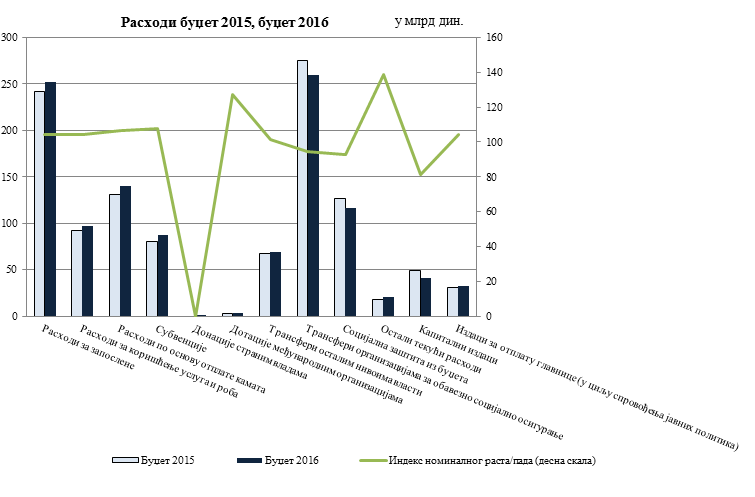 Рaзвојна помоћ Европске унијеОБРАЗЛОЖЕЊЕ ЗА ПОТРАЖИВАЊЕ БУЏЕТСКИХ СРЕДСТАВА ЗА ФИНАНСИРАЊЕ УЧЕШЋА РЕПУБЛИКE СРБИЈЕ У СПРОВОЂЕЊУ ФИНАНСИЈСКЕ ПОМОЋИ ЕВРОПСКЕ УНИЈЕ ЗА СЕКТОРСКЕ ПРОГРАМЕ/ПРОЈЕКТЕ ПОДРЖАНЕ У ОКВИРУ ИНСТРУМЕНТА ЗА ПРЕТПРИСТУПНУ ПОМОЋ ЕВРОПСКЕ УНИЈЕ (ИПА) Европска комисија (ЕК) је за период 2007-2013. године усвојила финансијски инструмент пружања помоћи земљама кандидатима и потенцијалним кандидатима за чланство у ЕУ - Инструмент за предприступну помоћ (ИПА). Ради се о јединственом претприступном инструменту за референтни буџетски период, који земљама корисницама треба да пружи подршку при прелазу из статуса земље потенцијалног кандидата у статус земље кандидата и даље, до ступања у чланство у ЕУ. При томе, структура ИПА јасно артикулише намеру ЕУ да се у претприступном периоду земље (потенцијални) кандидати припреме за управљање фондовима који ће им бити доступни након приступања. Наиме, пун обим доступности средстава намењених кроз ИПА, држава у процесу придруживања постиже тек када у довољној мери узнапредује према копенхашким критеријумима (тј. стекне статус кандидата) и унапреди сопствене управљачке структуре – до акредитације система децентрализованог управљања фондовима ЕУ (Decentralised Management – DM - ДМ). Отуда се кроз овај нови концепт претприступне помоћи стално има у виду перспектива чланства у ЕУ, када ће Република Србија бити корисник Кохезионог и Структурних фондова, односно пуноправно учествовати у Заједничкој пољопривредној политици и користити и друге финансијске инструменте који су на располагању државама чланицама. Инструмент за претприступну помоћ (ИПА) структуриран је у пет компоненти, при чему је Република Србија у финансијској перспективи 2007-2013 сва доступна средства (пуну алокацију) користила искључиво кроз прву и другу компоненту, на које се и односи предметно образложење. За наведени седмогодошњи период Републици Србији је кроз ИПА намењена подршка од приближно 1,1 милијарди EUR. Средства су алоцирана преко годишњих пакета пројеката/програма које припрема национална администрација. Након формулисања предлога пројеката, национални ИПА координатор и надлежне институције врше консултације са Делегацијом Европске уније у вези предложених пројеката. Коначна одлука о пројектима/секторским програмима који се финансирају, доноси се након међуресорних консултација у оквиру генералних директората Европске комисије (ЕК) и одлуке ИПА комитета, а правни основ за реализацију подржаних пројеката настаје потписивањем одговарајућег годишњег Финансијског споразума.За нову финансијску перспективу 2014-2020 Европска комисија увела је нови инструмент претприступне помоћи - ИПА II која је успостављена на основу Уредбе Савета министара и Европског парламента бр. 231/2014 (Regulation (EU) No 231/2014), од 11. марта 2014. године, уз уношење одређених новина у процес програмирања. У том смислу, програмирање овог инструмента за период 2014-2020 врши се, поред осталог, у складу са областима политика и секторима како су предвиђени у Индикативном Стратешком Документу Европске комисије за Републику Србију (2014-2020) који је усвојен августа 2014. године (Indicative Strategy Paper –ISP). У архитектури ИПА II не постоје компоненте, већ главне области политика. За наведени седмогодишњи период Републици Србији је кроз инструмент ИПА II намењено приближно 1,5 милијарди евра. Начини спровођења овог инструмента су остали упоредиви са претходном финансијском перспективом. Појам директног управљања може се упоредити са централизованим управљањем у претходној финансијској перспективи и спроводи се од стране Делегације Европске уније.  Индиректно управљање може означавати управљање од стране међународних организација или од стране земље корисника средстава ИПА. ПРВА КОМПОНЕНТА ИПА: ПОМОЋ У ТРАНЗИЦИЈИ И ИЗГРАДЊА ИНСТИТУЦИЈА, ЗА ПРОГРАМСКЕ ЦИКЛУСЕ ИПА 2008, 2009, 2010, 2011, 2012 и 2013 – централизовано управљање и део Националног акционог програма ИПА 2014 – директно управљање од стране Делегације ЕУ и индиректно од стране међународних организацијаПравни основ коришћења ИПА за Републику Србију, представља Закон о потврђивању Оквирног споразума између Владе Републике Србије и Комисије Европских заједница о правилима за сарадњу која се односе на финансијску помоћ Европске заједнице Републици Србији у оквиру спровођења помоћи према правилима инструмента претприступне помоћи (ИПА), који је Народна скупштина Републике Србије ратификовала 26. децембра 2007. године. У складу са Законом о потврђивању Оквирног споразума, за одобравање и спровођење предложених пројеката неопходно је обезбедити одговарајући износ националног суфинансирања пројеката. Обавеза суфинансирања пројеката у оквиру прве ИПА компоненте примењује се за Републику Србију почев од програмског пакета ИПА 2008. Суфинансирање пројеката може бити обезбеђено из јавних средстава (по дефиницији ЕУ јавна средства су: средства буџета, сопствени приходи буџетских корисника, кредити одобрени држави или уз државну гаранцију) или донација међународних институција. Правни основ коришћења инструмента ИПА II за Републику Србију представља Закон о потврђивању Оквирног споразума између Републике Србије и Европске комисије о правилима за спровођење финансијске помоћи Европске уније Републици Србији у оквиру Инструмента за претприступну помоћ (ИПА II) који је Народна скупштина Републике Србије ратификовала 29. децембра 2014. године, а који такође прописује обавезне износе националног суфинансирања које је потребно обезбедити у склопу спровођења Акционих програма предвиђених годишњом алокацијом. „Финансијски споразум између Владе Републике Србије и Комисије Европских Заједица у вези са Националним програмом за Србију у оквиру компоненте ИПА за помоћ у транзицији и институционалну изградњу за 2008. годину”, којим су одобрени пројекти из прве компоненте ИПА 2008, потписан је 1. априла 2009. године. Овим споразумом допринос Европске Заједнице Националном програму за 2008. годину утврђен је у максималном износу од 168,641,314 ЕУР. Према процењеној динамици уговарања и реализације пројеката у 2016. години, средства ЕУ су у потпуности реализована, док је ради извршења обавеза Републике Србије у складу са односним финансијским споразумом неопходно обезбедити средства националног суфинансирања за овај програм у износу од 1.204.898 ЕУР, односно 147.600.000 динара у складу са табеларним прегледом у члану 4.Због последица глобалне економске кризе и предвиђеног мањка у буџету Републике Србије, почетком 2009. године покренути су преговори између Владе Републике Србије и Европске комисије, о могућности одобравања директне буџетске подршке Републици Србији, из средстава предвиђених у оквиру прве компоненте националног ИПА програма за 2009. годину. Будући да су преговори успешно завршени, 17. септембра 2009. године потписан је „Финансијски споразум између Владе Републике Србије и Комисије европских заједница у вези са Програмом буџетске подршке Републици Србији у оквиру ИПА компоненте – помоћ у транзицији и изградња институција за 2009. годину”. Овим Финансијским споразумом је 100 милиона евра из програма ИПА 2009 преусмерено на потребе буџета Републике Србије. Преостали износ из Националног програма за ИПА 2009 обезбеђен је за реализацију пројеката у оквиру (прве) компоненте ИПА за 2009. годину. „Финансијски споразум између Владе Републике Србије и Европске комисије у вези са Националним програмом за Србију у оквиру компоненте ИПА за помоћ у транзицији и институционалну изградњу за 2009. годину”, којим су одобрени пројекти из прве компоненте ИПА 2009, потписан је 10. фебруара 2010. године.  Овим споразумом допринос Европске Заједнице Националном програму за 2009. годину утврђен је у максималном износу од 70.551.643 евра. Према процењеној динамици уговарања и реализације пројеката, средства ЕУ су у потпуности реализована. Средства националног суфинансирања за овај Национални програм су реализована и неће бити обезбеђивана из буџета за 2015. годину. „Финансијски споразум између Владе Републике Србије и Европске Комисије у вези са Националним програмом за Републику Србију у оквиру компоненте ИПА за помоћ у транзицији и институционалну изградњу за 2010. годину”, којим су одобрени пројекти из прве компоненте ИПА 2010, потписан је 25. маја 2010. године. Овим споразумом допринос Европске Заједнице Националном програму за 2010. годину утврђен је у максималном износу од 174.206.679  ЕУР. Према процењеној динамици уговарања и реализације пројеката у 2016. години, средства ЕУ су у потпуности реализована, док је ради извршења обавеза Републике Србије у складу са односним финансијским споразумом неопходно обезбедити средства националног суфинансирања за овај програм у износу од 2.319.347 ЕУР, односно 284.120.000 динара у складу са табеларним прегледом у члану 4.„Финансијски споразум између Владе Републике Србије и Европске Комисије у вези са Националним програмом за Републику Србију у оквиру компоненте ИПА за помоћ у транзицији и институционалну изградњу за 2011. годину”, којим су одобрени пројекти из прве компоненте ИПА 2011, потписан је 22. јула 2011. године. Овим споразумом допринос Европске уније Националном програму за 2011. годину утврђен је у максималном износу од 178.556.810 ЕУР. Према процењеној динамици уговарања и реализације пројеката у 2016. години, средства ЕУ су у потпуности реализована. ради извршења обавеза Републике Србије у складу са односним финансијским споразумом неопходно обезбедити средства националног суфинансирања за овај програм у износу од 18.367 ЕУР, односно 2.250.000 динара у складу са табеларним прегледом у члану 4.„Финансијски споразум између Владе Републике Србије и Европске комисије на основу кога се спроводи Национални програм за Србију у оквиру ИПА компоненте - Помоћ у транзицији и изградња институција за 2012. годину”, којим су одобрени пројекти из прве компоненте ИПА 2012, потписан је 20. децембра 2012. године. Овим споразумом допринос Европске уније Националном програму за 2012. годину утврђен је у максималном износу од 171.600.995 ЕУР. Према процењеној динамици уговарања и реализације пројеката у 2015. години, средства ЕУ ће бити реализована у износу од 11.783.000 евра, док је ради извршења обавеза Републике Србије у складу са односним финансијским споразумом неопходно обезбедити средства националног суфинансирања за овај програм у износу од 4.226.678 ЕУР, односно 517.768.000 динара у складу са табеларним прегледом у члану 4. „Финансијски споразум између Владе Републике Србије и Европске уније коју представља Европска комисија о Националном програму за Републику Србију за 2013. годину у оквиру Инструмента за претприступну помоћ за централизовано управљање”, којим су одобрени пројекти из прве компоненте ИПА 2013 у режиму централизованог управљања, потписан је 31. марта 2014. године. Овим споразумом допринос Европске уније Националном програму за 2013. годину за централизовано управљање утврђен је у максималном износу од 33.169.000 евра. Средства за национално суфинансирање овог програма нису потребна. „Финансијски споразум закључен између Владе Републике Србије и Европске комисије са посебним условима који се примењују на спровођење дела акционог ИПА програма за 2014. годину потписан је 1. јула 2015. године и обухвата Акционе програме који се спроводе директно од стране ЕК као и од стране међународних организација. Укупна вредност доприноса ЕУ предвиђена овим Споразумом износи 30.300.000 евра, као и 1.000.000 евра националног суфинансирања. Имајући у виду да Споразум обухвата модалитете спровођења путем уговора о доприносу чија је реализација остварена током 2015. године, укупан допринос Европске уније по основу овог споразума током 2016. године се процењује на 17.934.478 евра, односно 2.196.973.555 динара, док је ради извршења обавеза Републике Србије у складу са односним финансијским споразумом неопходно обезбедити средства националног суфинансирања за овај програм у износу од 360.873 ЕУР, односно 44.207.000 динара у складу са табеларним прегледом у члану 4. Имајући у виду да ће се Национални акциони програм ИПА 2014 спроводити путем два финансијска споразума од којих је потписан само већ поменути споразум, табеларни преглед у члану 4 обухвата и пројекте за које се на основу усвојеног Акционог програма од стране Европске комисије сматра да ће током 2015. године захтевати издвајање средстава из националног буџета на име контрибуције Републике Србије, а који се спроводе путем директног управљања од стране Делегације ЕУ. Када је реч о финансијској реализацији одобрених пројеката у режиму централизованог управљања/ директног управљања од стране делегације ЕУ и индиректно од стране међународних институција, важно је напоменути да у складу са правилима ЕУ (Уредба о оснивању ИПА, Уредба о спровођењу ИПА, као и Оквирни споразум између Владе Републике Србије и Комисије европских заједница), средства која алоцира ЕУ не пролазе кроз државни буџет. Изузеци су случајеви када се одобрава директни грант за одређени пројекат, када средства могу да се пренесу на КРТ, при чему су неопходни капацитети да се јавне набавке и управљање средствима врши према правилима ЕУ. У свим осталим случајевима, средства се преко посебних рачуна усмеравају директно за извршење пројектних активности и њима управља делегација Европске уније у Београду, док ће у режиму децентрализованог управљања средства бити усмеравана на посебно регистровани рачун којим ће управљати специјализована служба формирана у оквиру Министарства финансија – Сектор за Национални фонд.У складу са претходно изнетим образложењем, чланом 4. став 1. Закона предвиђено је да у оквиру прве компоненте Инструмента за претприступну помоћ Европске уније - подршка транзицији и изградња институција за 2008, 2009, 2010, 2011, 2012 и 2013. годину – централизовано управљање од стране Европске уније, Република Србија очекује у 2015. години бесповратна средства развојне помоћи у износу од 29.717.478 ЕУР, односно 3.640.391.000 динара, уз обавезу обезбеђивања буџетских средстава за финансирање учешћа Републике Србије у спровођењу финансијске помоћи Европске уније у износу од 8.130.163 ЕУР, односно 995.945.000 динара. ПРВА КОМПОНЕНТА ИПА: ПОМОЋ У ТРАНЗИЦИЈИ И ИЗГРАДЊА ИНСТИТУЦИЈА, ЗА ПРОГРАМСКИ ЦИКЛУС ИПА 2013, КОЈИ РЕПУБЛИКА СРБИЈА СПРОВОДИ ДЕЦЕНТРАЛИЗОВАНОЕвропска комисија је 20. марта 2014. године донела одлуку о преносу овлашћења на Републику Србију за управљање средствима у оквиру прве компоненте Инструмента за претприступну помоћ (ИПА) - Помоћ у транзицији и изградња институција. У складу са Финансијским споразумом потписаним 6. јуна 2014. године између Владе Републике Србије и Европске комисије, а који се односи на Национални програм за Србију за 2013. годину у оквиру ИПА компоненте Помоћ у транзицији и изградња институција, у делу који се односи на децентрализовано управљање предвиђено је учешће Републикe Србије у спровођењу финансијске помоћи Европске уније.У оквиру прве компоненте Инструмента за претприступну помоћ Европске уније – Помоћ у транзицији и изградња институција за 2013. годину, коју Република Србија спроводи децентрализовано, у 2016. години се очекују бесповратна средства развојне помоћи Европске уније у износу од 27.999.771 евра, односно 3.429.972.000  динара, уз обавезу обезбеђивања буџетских средстава за финансирање учешћа Републикe Србије у спровођењу финансијске помоћи Европске уније у износу од 3.460.057  евра, односно 423.857.000 динара. У оквиру прве компоненте ИПА за 2013. годину, у 2016. години очекује се прилив од стране Европске уније на име рефундације плаћених чланарина по основу учешћа у Програмима Европске уније у 2013. години, у износу од 6.596.242 евра.ИПА II: АКЦИОНИ ПРОГРАМ ИПА 2014, КОЈИ РЕПУБЛИКА СРБИЈА СПРОВОДИ ИНДИРЕКТНОАкциони програм ИПА 2014 усвојен је Одлуком Европске комисије од 11. децембра 2014. године. Очекује се да Република Србија и Европска комисија до краја 2015. године закључе Финансијски споразум за Акциони програм ИПА 2014, којим ће Европска комисија поверити управљање средствима ИПА II, по индиректном моделу управљања. У оквиру Акционог програма ИПА 2014, који Република Србија спроводи по моделу индиректног управљања, у 2016. години се очекују бесповратна средства развојне помоћи Европске уније у износу од 3.178.481 евра, односно 390.954.000 динара, уз обавезу обезбеђивања буџетских средстава за финансирање учешћа Републикe Србије у спровођењу финансијске помоћи Европске уније у износу од 687.722 евра, односно 84.246.000 динара.У оквиру Акционог програма ИПА 2014, у 2016. години очекује се прилив од стране Европске уније на име рефундације плаћених чланарина по основу учешћа у Програмима Европске уније у 2014. години, у износу од 6.563.840 евра.Списак свих економских класификација коришћених у припреми овог закона о буџету Републике Србије за 2016. годину и образложење садржаја појединих економских класификација.	Обзиром да се у припреми буџета, према Закону о буџетском систему, користе јединствене буџетске класификације, прописане Правилником о стандардном класификационом оквиру и Контном плану за буџетски систем и да се буџет, због могућих одступања у основним параметрима који се користе приликом планирања, припрема на трећем нивоу економских класификација, у циљу разумевања садржаја тих класификација, ближе се образлaжу поједине економске класификације, и то: Расходи за запослене411 и 412 -  Плате, додаци и накнаде запослених (зараде) и Социјални доприноси на терет послодавцаНа економској класификацији 411 планиране су плате, додаци и накнаде стално запослених, плате приправника, привремено запослених, плате по основу судских пресуда и др.На економској класификацији 412 планирани су социјални доприноси на терет послодавца (допринос за ПИО, допринос за здравствено осигурање и незапосленост).413 - Накнаде у натуриНакнаде у натури - превоз запослених на посао и са посла - маркица, паркирање и др.414 - Социјална давања запосленимаСоцијална давања запосленима садрже конта за исплате накнада које иду на терет фондова (породиљско боловање, боловања преко 30 дана, инвалидност рада другог степена), отпремнине приликом одласка у пензију и помоћ у случају смрти запосленог или члана уже породице, помоћ у медицинском лечењу запосленог или чланова уже породице и др.).415 - Накнаде трошкова запосленима Накнаде трошкова за запослене на економској класификацији 415 (накнаде трошкова за одвојен живот од породице, накнаде трошкова за превоз на посао и са посла у готовини, накнаде трошкова за смештај изабраних, постављених и именованих лица и др.).416 - Награде, бонуси и остали посебни расходи Награде запосленима - јубиларне награде (зависно од броја година проведених на раду), награде за посебне резултате рада, накнаде члановима комисија.417 - Посланички додатакПосланички додатак на економској класификацији 417 исплаћује се у складу са Законом о примањима народних посланика у Народној скупштини Републике Србије, а ближе уређена одлукама Административног одбора.Коришћење услуга и роба 421 - Стални трошкови Обухватају следеће трошкове:	- трошкове платног промета и банкарских услуга;	- трошкове услуга комуникација (фиксних и мобилних телефона, телефакса, интернета, услуге поште и доставе и слично);	- трошкове осигурања (имовине, као шо су: зграде, возила и остала дугорочна имовина и осигурање  запослених);	- трошкове закупа имовине и пословног простора;		- трошкове енергетских услуга (услуге за електричну енергију и услуге грејања);	- трошкове комуналних услуга (услуге водовода и канализације, услуге редовног одржавања, као што су:  заштита имовине, чишћења, одвоз отпада и остале комуналне услуге, као што је накнада за коришћење градског грађевинског земљишта и слично).422 - Трошкови путовањаСредства у оквиру ове апропријације економске класификације, обезбеђују се за финансирање трошкова службених путовања у земљи и иностранству, трошкове превоза, смештаја и дневница (исхране) на службеном путу, трошкове превоза у јавном саобраћају по службеном послу, транспортне трошкове службе и сл; у Војсци  за трошкове наградног одсуства, накнаде за превоз код коришћења одсуства због приватних послова, одсуства за опоравак, одсуства ради обиласка породице по основу одвојеног живота због премештаја у друго место службовања и сл, ангажовање возила правних и физичких лица ван Војске. Такође, обезбеђују се средства за трошкове путовања ученика који учествују на републичким и међународним такмичењима и остали трошкови транспорта.423 - Услуге по уговоруНа овој економској класификацији опредељују се средстава за:	- административне услуге (услуге превођења, секретарске услуге, рачуноводствене услуге и остале административне услуге);	- услуге одржавања рачунара и израде одговарајућих софтвера; 	- услуге образовања и усавршавања запослених;	- услуге информисања (штампање билтена, часописа или публикација, услуге информисања јавности и односа са јавношћу - услуге рекламирања, ангажовање продукцијских кућа за медијске услуге радија и телевизије);	- услуге ревизије, адвокатске услуге, правне услуге и остале стручне услуге;	- котизације за семинаре и стручна саветовања, издаци за стручне испите, објављивање тендера и информативних огласа;	- домаћинство и угоститељство (прање, чишћење, угоститељске услуге и репрезентација);	- ангажовање лица  по уговору о делу (правно заступање пред домаћим и међународним судовима, вештачења и сл), систематски преглед запослених;424 - Специјализоване услуге Услуге за потребе реализације значајних пројеката из разних области, које нису стандардно класификоване у контном плану, а појединачно се различито (нестандардно) исказују код буџетских корисника. 	У специјализоване услуге се класификују, и то:	- пољопривредне услуге (услуге заштите животиња и биља);	- услуге образовања, културе и спорта;	- медицинске услуге (здравствена заштита по уговору, здравствена заштита по конвенцији, услуге јавног здравства - инспекција и анализа, лабораторијске услуге и остале медицинске услуге);	- услуге одржавања аутопутева, националних паркова и природних површина;	- услуге очувања животне средине, услуге науке и геодетске услуге, као и остале специјализоване услуге.Преко ове економске класификације реализују се пројекти Министарства науке у складу са Законом о научно-истраживачкој делатности.425 - Текуће поправке и одржавања На овој економској класификацији обезбеђују се средства за поправке и одржавање зграда и опреме, намештаја, поправке електричне и електронске опреме, административне опреме,  возног парка, остале опреме, као и поправке и одржавање пословног простора (зидарски, столарски, молерски, водоинсталатерски, електричарски и сл. радови); одржавање опреме за пољопривреду, опреме за очување животне средине и науку, медицинске и лабораторијске опреме, опреме за образовање, спорт и културу, војску, јавну безбедност.426 – МатеријалПод расходима материјала подразумевају се:	- административни материјал (канцеларијски материјал, заштитна или радна одећа и униформе);Средства исказана на овој економској класификацији, не могу се односити на средства потребна за расходе за радну одећу (одећа и ципеле) и службену одећу, осим у случајевима да је радна одећа прописана. Право на планирање средстава за расходе за радну униформу (одећа и ципеле), службену одећу, униформе и заштитна одела, у складу са Посебним колективним уговором за државне органе имају они државни органи и организације који имају запослене на радним местима са посебним условима рада, и то: послове инспекцијског и другог надзора; послове возача; послове хидролошких и геодетских мерења на терену, авио снимања, руковања фотограметријским инструментима и лабораторије; послове везане за рад на противградним полигонима, радарима и изолованим метеоролошким станицама; лабораторијске и друге сличне послове који се обављају хемикалијама опасним по здравље; послове који су изложени сталној буци високог интензитета која потиче од уређаја који се користе у раду; послове судског и административног извршења; послове архивског манипуланта и архивског депоа; послове достављача, курира и спремачица; послове програмера, оператера и организатора рада на рачунарима; послове физичког обезбеђења, противпожарне заштите, стражара, чувара и портира; послове дактилографа, ложача, перача возила, телефонисте и запослених у бифеу - ресторану; послове запослених у штампарији.	- материјал за образовање и усавршавање запослених (гласила о прописима, стручна литература и сл;         	- материјал за саобраћај (издаци за гориво, бензин, дизел гориво,  мазиво и остали материјал за превозна средства);	- материјал за домаћинство (производи за чишћење, хигијенски производи);	- материјал за угоститељство (материјал за припремање хране и пиће);	- материјал за пољопривреду (храна за животиње, природна и вештачка ђубрива, семе, биљке и остали материјал за пољопривреду;	- материјал за очување животне средине (за метеоролошка мерења, за истраживање и развој, тестирање ваздуха, тестирање воде, тла и остали материјали за очување животне средине и науку);	- материјали за посебне намене (заставе, пломбе за печатирање, резервни делови, алат и ситан инвентар).Субвенције451 - Субвенције јавним нефинансијским предузећима и организацијама На овој економској класификацији исказују се текуће и капиталне субвенције, и то:	- јавном железничком саобраћају;	- за водопривреду, пољопривреду; 	- осталим јавним нефинансијским предузећима и организацијама.Остали расходи481 - Дотације невладиним организацијамаНа овој економској класификацији исказују се дотације невладиним организацијама, и то:	- организацијама које пружају помоћ домаћинствима, дотације  у натури, Црвеном крсту Србије;	- спортским и омладинским организацијама (спортским савезима); 	- етничким заједницама и мањинама;	- верским заједницама;	- осталим удружењима грађана и политичким странкама.484 - Накнаде штете за повреде или штету нанету услед елементарних непогода или других природних узрока Средства ове апропријације намењена су за измиривање обавеза по основу процене штете (поступак за утврђивање процене штете настале услед елементарних непогода или других природних узрока спроводе општинске комисије) чију укупну вредност претходно верификује Владина комисија за измиривање штете нанете услед елементарних непогода или других природних узрока.Издаци за нефинансијску имовину511, 512, 513 и 515  - Зграде и грађевински објекти, Машине и опрема, Остале некретнине и опрема, Нематеријална имовина	511 - средства у оквиру ове апропријације обезбеђују се за: куповину зграда и објеката, изградњу зграда и објеката, капитално одржавање зграда и објеката и пројектно планирање (процена изводљивости,  израда идејних пројеката и пројектне документације);	512 - саобраћајна опрема (најчешће за аутомобиле, комбије, теренска возила, камионе, тракторе, чамце, бродове хеликоптере, авионе и сл.); административна опрема (намештај и уградна опрема, рачунарска опрема, мреже за рачунарско повезивање, телефонске централе са припадајућим инсталацијама и апаратима, телефони, мобилни телефони, електронска опрема, опрема за домаћинство - уређаји за ресторане и кафе бифее, опрема за образовање и културу, медицинска опрема и опрема за војску и јавну безбедност; књиге у библиотеци, уметничка дела, природне реткости и сл;	513 - 515 - остала основна средства (компјутерски софтвери, уметничка дела, природне реткости, култивисана имовина - стока, вишегодишњи засади, издаци за патенте и технологију, техничку документацију, лиценце, концесије, заштитни знак, индустријска заштитна права, занатска и слична права, остала заштићена права и интелектуална својина, права коришћења имовине у туђем власништву, прикључак на телефонске линије и остала нематеријална права).Набавка финансијске имовине621 - Набавка домаће финансијске имовинеНа овој економској класификацији исказује се набавка домаћих хартија од вредности, изузев акција, кредити осталим нивоима власти, кредити финансијским институцијама, кредити физичким лицима и домаћинствима, кредити домаћим нефинансијским приватним предузећима, набавка домаћих акција и осталог капитала (учешће капитала у домаћим нефинансијским јавним предузећима и институцијама, учешће капитала у домаћим нефинансијским приватним предузећима и учешће капитала у домаћим пословним банкама). III. ОБРАЗЛОЖЕЊЕ ПРЕДЛОГА ПОТРЕБНИХ СРЕДСТАВА ПО КОРИСНИЦИМА БУЏЕТАУ буџетској процедури Министарство финансија разматра захтеве корисника буџетских средстава садржане у предлозима њихових финансијских планова, који су у складу са Законом о буџетском систему исказани на програмски начин.Програмски буџет распоређује буџетска средстава према намени. Овако представљени расходи омогућавају лакше праћење ефеката утрошених средстава као и евалуацију да ли се средства троше у складу са циљевима Владе.У наставку следе образложења програмских структура које су доставили буџетски корисници уз предлоге финансијских планова.РАЗДЕО 1 - НАРОДНА СКУПШТИНА
Опште образложење корисника:
Надлежност Народне скупштине утврђена је Уставом Републике Србије, а функције Народне скупштине Законом о Народној скупштини. Као носилац уставотворне и законодавне власти, Народна скупштина доноси и мења Устав Републике Србије, одлучује о промени границе Републике Србије, расписује републички референдум, потврђује међународне уговоре када је законом предвиђена обавеза њиховог потврђивања, одлучује о рату и миру и проглашава ратно и ванредно стање, надзире рад служби безбедности, доноси законе и друге опште акте из надлежности Републике Србије, даје претходну сагласност на статут аутономне покрајине, усваја стратегију одбране, усваја план развоја и просторни план, усваја буџет и Завршни рачун Републике Србије на предлог Владе, даје амнестију за кривична дела. У остваривању изборне функције Народна скупштина бира Владу, бира судије Уставног суда и одлучује о њиховом разрешењу и престанку мандата, бира председника Врховног касационог суда, председнике судова, Републичког јавног тужиоца и јавне тужиоце и одлучује о престанку њихове функције, бира судије и заменике јавних тужилаца у складу са Уставом и законом, бира и разрешава гувернера Народне банке Србије и Савет гувернера, бира и разрешава Заштитника грађана, бира и разрешава и друге функционере одређене законом. У остваривању контролне функције Народна скупштина врши надзор над радом Владе и одлучује о престанку мандата Владе и министара, служби безбедности, гувернера Народне банке Србије, Заштитника грађана, других органа и тела у складу са законом. Предлог скупштинског буџета за 2016. годину припремљен је на основу закона и одлука Административног одбора, односно Одбора за административно - буџетска и мандатно - имунитетска питања којима су ближе уређена права и обавезе народних посланика и запослених у Служби Народне скупштине и Упутства за припрему буџета Републике Србије за 2016. годину и пројекцијама за 2017. и 2018. годину број 401-00-03074/2015-03 од 18. новембра 2015. године, које је донео министар финансија, на основу члана 35. Закона о буџетском систему.Пословником Народне скупштине предвиђено је да Народна скупштина има 20 одбора од чега 18 одбора по 17 чланова, Одбор за контролу служби безбедности 9 чланова и Одбор за права детета 20 чланова, као посебно радно тело које чини председник Народне скупштине, потпредседници Народне скупштине, представници посланичких група у Народној скупштини и председник Одбора за рад, социјална питања, друштвену укљученост и смањење сиромаштва. Чланови одбора имају заменике чланова (члан 28. Закона о Народној скупштини и чл. 23. и 73. Пословника). Законом о Народној скупштини и Пословником предвиђено је низ права и обавеза народних посланика од значаја за рад Народне скупштине и њених радних тела, за чије спровођење се у скупштинском буџету сваке године обезбеђују потребна финансијска средства: (1) Народни посланик има право да на седници Народне скупштине говори и писане документе у раду Народне скупштине, предвиђене Пословником, подноси на свом језику (члан 9. став 2. Закона о Народној скупштини); (2) Седнице одбора могу се одржaвати и ван седишта Народне скупштине (члан 42. став 4. Пословника). За реализацију ове активности се сваке године обезбеђују средства у складу са Уредбом о трошковима и накнадама државних службеника и намештеника; (3) Одбори имају могућност да одржавају и јавна слушања (члан 27. став 7. Закона о Народној скупштини и чл. 83. - 84. Пословника). Јавно слушање се одржава на одређену тему. На позив председника одбора, поред чланова одбора и народних посланика, јавном слушању могу да присуствују и друга лица; (4) Одбор може да образује пододбор, а председник одбора посебну радну групу (члан 27. став 8. Закона о Народној скупштини и члан 44. став 6. Пословника), у чијем раду могу да учествују научници и стручњаци из одређених области, у зависности од питања које се разматра. Чланом 27. став 14. Закона о Народној скупштини и чланом 43. Пословника, утврђено је да у раду радних тела по позиву могу учествовати и научници и стручњаци; (5) Народна скупштина може да образује привремена радна тела - анкетне одборе и комисије (члан 27. ст. 12. и 13. Закона о Народној скупштини и чл. 68. - 69. Пословника), с тим што се анкетни одбор образује из реда народних посланика, а комисија из реда народних посланика, представника органа и организација, научника и стручњака; (6) Предлагач закона има обавезу да Народној скупштини, уз предлог закона, достави изјаву и табелу о усклађености тог предлога закона са прописима Европске уније (члан 151. Пословника). С тим у вези, у извршавању законодавне функције Народне скупштине неопходно је народним посланицима и члановима одбора обезбедити стручну подршку научника и стручњака. Стручна подршка је неопходна и у праћењу реализације стратегије придруживања Европској унији и предлагању мера и иницијатива за њено убрзавање у складу са Пословником; (7) Ради одржавања састанака народних посланика са грађанима, постоји могућност отварања канцеларија Народне скупштине ван седишта Народне скупштине (члан 15. став 4. Закона о Народној скупштини). У досадашњем периоду ова активност се спроводила уз финансијску подршку међународних организација (USAID, NDI) што опет не искључује могућност Народне скупштине да сваке године планира одређена средстава за реализацију овог права.ПРОГРАМСКА СТРУКТУРА
Програм:  2101 - Политички систем
Сектор: 21 - Политички систем

Правни основ:Устав Републике Србије; Закон о Народној скупштини; Пословник Народне скупштине.

Опис:
Народна скупштина као носилац уставотворне и законодавне власти: доноси и мења Устав; одлучује о промени границе Републике Србије; расписује републички референдум; потврђује међународне уговоре кад је законом предвиђена обавеза њиховог потврђивања; одлучује о рату и миру и проглашава ратно и ванредно стање; надзире рад служби безбедности; доноси законе и друге опште акте из надлежности Републике Србије; даје претходну сагласност на статут аутономне покрајине; усваја стратегију одбране; усваја план развоја и просторни план; усваја буџет и завршни рачун Републике Србије, на предлог Владе; даје амнестију за кривична дела; бира судије Уставног суда и одлучује о њиховом разрешењу и престанку мандата; бира председника Врховног касационог суда, председнике судова, Републичког јавног тужиоца и јавне тужиоце и одлучује о престанку њихове функције; бира судије и заменике јавних тужилаца, у складу са Уставом и законом; бира и разрешава гувернера Народне банке Србије и Савет гувернера; бира и разрешава Заштитника грађана; бира и разрешава и друге функционере одређене законом; врши надзор над радом: Владе и одлучује о престанку мандата Владе и министара; служби безбедности; гувернера Народне банке Србије; Заштитника грађана; других органа и тела у складу са законом; разматра представке и предлоге грађана; одржава састанке са грађанима у Народној скупштини и у канцеларијама Народне скупштине ван седишта Народне скупштине (народни посланици). Народна скупштина у оквирима својих надлежности остварује међународну сарадњу у циљу очувања и развоја мира, добросуседских односа и равноправне сарадње са свим народима и државама света (упућивање сталних делегација у парламентарне скупштине међународних организација; размена делегација са међународним организацијама; учешће народних посланика на конференцијама и саветовањима; интерпарламентарни дијалог и други облици сарадње са Европским парламентом; покретање и учешће на заједничким пројектима са представничким телима других држава, парламентарним скупштинама и међународним организацијама; упућивање делегације Народне скупштине, председника Народне скупштине или појединих народних посланика у посете представничким телима других држава и пријем делегација представничких тела других држава; размена информација, других материјала и публикација; образовање посланичких група пријатељства).Циљеви програма:
Циљ 1:  Вршење надлежности Народне скупштине у складу са Уставом, законима и Пословником Народне скупштине и начелом владавине права које се остварује слободним и непосредним изборима, уставним јемствима људских права
Програмска активност:  0001 - Вршење посланичке функције
Програм коме припада: 2101 - Политички систем
Правни основ:Устав Републике Србије; Закон о Народној скупштини; Пословник Народне скупштине.

Опис:
Народна скупштина као носилац уставотворне и законодавне власти: доноси и мења Устав; одлучује о промени границе Републике Србије; расписује републички референдум; потврђује међународне уговоре кад је законом предвиђена обавеза њиховог потврђивања; одлучује о рату и миру и проглашава ратно и ванредно стање; надзире рад служби безбедности; доноси законе и друге опште акте из надлежности Републике Србије; даје претходну сагласност на статут аутономне покрајине; усваја стратегију одбране; усваја план развоја и просторни план; усваја буџет и завршни рачун Републике Србије, на предлог Владе; даје амнестију за кривична дела; бира судије Уставног суда и одлучује о њиховом разрешењу и престанку мандата; бира председника Врховног касационог суда, председнике судова, Републичког јавног тужиоца и јавне тужиоце и одлучује о престанку њихове функције; бира судије и заменике јавних тужилаца, у складу са Уставом и законом; бира и разрешава гувернера Народне банке Србије и Савет гувернера; бира и разрешава Заштитника грађана; бира и разрешава и друге функционере одређене законом; врши надзор над радом: Владе и одлучује о престанку мандата Владе и министара; служби безбедности; гувернера Народне банке Србије; Заштитника грађана; других органа и тела у складу са законом; разматра представке и предлоге грађана; одржава састанке са грађанима у Народној скупштини и у канцеларијама Народне скупштине ван седишта Народне скупштине (народни посланици). Народна скупштина у оквирима својих надлежности остварује међународну сарадњу у циљу очувања и развоја мира, добросуседских односа и равноправне сарадње са свим народима и државама света (упућивање сталних делегација у парламентарне скупштине међународних организација; размена делегација са међународним организацијама; учешће народних посланика на конференцијама и саветовањима; интерпарламентарни дијалог и други облици сарадње са Европским парламентом; покретање и учешће на заједничким пројектима са представничким телима других држава, парламентарним скупштинама и међународним организацијама; упућивање делегације Народне скупштине, председника Народне скупштине или појединих народних посланика у посете представничким телима других држава и пријем делегација представничких тела других држава; размена информација, других материјала и публикација; образовање посланичких група пријатељства).Циљеви програма:
Циљ 1:  Спровођење законодавне, контролне, изборне и представничке функције Народне скупштинеГЛАВА 1.1 - НАРОДНА СКУПШТИНА - СТРУЧНЕ СЛУЖБЕ
Опште образложење корисника:
Служба Народне скупштине врши стручне и друге послове за потребе Народне скупштине, њених одбора, народних посланика и посланичких група, полазећи од уставно – правног положаја Народне скупштине и потребе народних посланика да у потпуности одговоре обавезама у вршењу своје функције, а посебно са аспекта потребе усклађивања домаћег законодавства са законодавством Европске уније, остваривања контролне функције Народне скупштине и увођења електронског парламента, најсавременијих информационих, технолошких и других електронских система.ПРОГРАМСКА СТРУКТУРА
Програм:  2101 - Политички систем
Сектор: 21 - Политички систем
Правни основ:Закон о Народној скупштини; Одлука о организацији и раду Службе Народне скупштине;Пословник Народне.Опис:
Служба Народне скупштине обавља стручне и друге послове за потребе Народне скупштине и њених радних тела, народних посланика, председника и потпредседника Народне скупштине и посланичких група у Народној скупштини, и то: припрема и организује седнице Народне скупштине и њених радних тела и израђује извештаје, записнике и стенографске белешке са тих седница; израђује текстове усвојених закона и других општих аката, ради објављивања; припрема и чува изворнике закона и других општих аката које доноси Народна скупштина; припрема пројекције потребних средстава за рад Народне скупштине и њених радних тела; обавља стручне и друге послове у вези с остваривањем међународне парламентарне сарадње; припрема предлоге аката и других материјала на захтев народних посланика и радних тела Народне скупштине; даје усмена и писана стручна мишљења о питањима из надлежности Народне скупштине, на захтев народних посланика, радних тела Народне скупштине и посланичких група у Народној скупштини; обрађује и прослеђује представке и предлоге надлежном органу и обавештава њихове подносиоце о томе; прикупља, обрађује, чува и даје на коришћење и размену информативно-документационе материјале потребне за рад народних посланика, радних тела Народне скупштине и посланичких група у Народној скупштини; организује сарадњу с представницима средстава јавног информисања и обезбеђује услове за њихов рад; обавља послове у вези с остваривањем статусних и материјалних права народних посланика; уређује и издаје одговарајуће публикације информативног карактера; обавља послове канцеларијског пословања, рачуноводствених, материјално-финансијских и административно-техничких послова.Циљеви програма:Циљ 1:  Обезбеђивање услова за стручно, квалитетно, ефикасно и економично обављање послова за потребе Народне скупштине и њених радних тела, народних посланика, председника и потпредседника Народне скупштине
Програмска активност:  0002 - Подршка раду Републичке изборне комисије 
Програм коме припада: 2101 - Политички систем
Правни основ:Закон о избору народних посланика; Одлукa о организацији и раду Службе Народне скупштине.Опис:
Републичка изборна комисија је орган за спровођење избора образован Законом о избору народних посланика. На основу члана 6. Закона о избору народних посланика (у даљем тексту: Закон), Републичка изборна комисија је орган за спровођење избора за народне посланике Народне скупштине. У складу са чланом 92. Закона, Републичка изборна комисија врши попуну упражњеног посланичког места, у случају престанка мандата народног посланика пре истека времена на које је изабран. На основу члана 7. Закона о избору председника Републике, Републичка изборна комисија је орган који спроводи изборе за председника Републике. На основу члана 60. став 1. Закона о националним саветима националних мањина, Републичка изборна комисија је орган надлежан за спровођење непосредних избора за чланове националних савета националних мањина. У складу са чланом 41. Закона о националним саветима националних мањина, Републичка изборна комисија врши попуну упражњеног места члана националног савета националне мањине, у случају престанка мандата члана националног савета пре истека времена на које је изабран. Народна скупштина обезбеђује услове за редован рад Републичке изборне комисије, који подразумева евентуалну попуну упражњених места народних посланика, односно чланова националних савета националних мањина, у случају да неком народном посланику, односно члану националног савета престане мандат пре истека времена на које је изабран. Имајући у виду да Републичка изборна комисија ради у седницама, активности Службе Народне скупштине су усмерене на припрему и организацију седница Републичке изборне комисије, укључујући и израду аката проистеклих из одлука донетих на тим седницама. Осим тога, Служба Народне скупштине обавља и друге стручне и административне послове за потребе Републичке изборне комисије у циљу извршавања законских обавеза као нпр. поступање по захтевима за приступ информацијама од јавног значаја. Финансијска средства планирана за ову програмску активност планирају се и за покривање трошкова Републичке изборне комисије у складу са Одлуком Републичке изборне комисије о накнадама и другим трошковима везаним за рад Републичке изборне комисије 02 Број 120-163/09 од 15. јула 2009. године.Циљеви програма:Циљ 1:  Стручно, благовремено и потпуно извршавање послова неопходних за несметан рад Републичке изборне комисије
Програмска активност:  0003 - Стручна и административно – техничка подршка раду посланика
Програм коме припада: 2101 - Политички систем
Правни основ:Закон о Народној скупштини; Одлукa о организацији и раду Службе Народне скупштине; Пословник Народне скупштине.
Опис:
Служба Народне скупштине обавља стручне и друге послове за потребе Народне скупштине и њених радних тела, народних посланика, председника и потпредседника Народне скупштине и посланичких група у Народној скупштини, и то: припрема и организује седнице Народне скупштине и њених радних тела и израђује извештаје, записнике и стенографске белешке са тих седница; израђује текстове усвојених закона и других општих аката, ради објављивања; припрема и чува изворнике закона и других општих аката које доноси Народна скупштина; припрема пројекције потребних средстава за рад Народне скупштине и њених радних тела; обавља стручне и друге послове у вези с остваривањем међународне парламентарне сарадње; припрема предлоге аката и других материјала на захтев народних посланика и радних тела Народне скупштине; даје усмена и писана стручна мишљења о питањима из надлежности Народне скупштине, на захтев народних посланика, радних тела Народне скупштине и посланичких група у Народној скупштини; обрађује и прослеђује представке и предлоге надлежном органу и обавештава њихове подносиоце о томе; прикупља, обрађује, чува и даје на коришћење и размену информативно-документационе материјале потребне за рад народних посланика, радних тела Народне скупштине и посланичких група у Народној скупштини; организује сарадњу с представницима средстава јавног информисања и обезбеђује услове за њихов рад; обавља послове у вези с остваривањем статусних и материјалних права народних посланика; уређује и издаје одговарајуће публикације информативног карактера; обавља послове канцеларијског пословања, рачуноводствених, материјално-финансијских и административно-техничких послова.Циљеви програма:Циљ 1:  Обезбеђивање континуираног развоја Службе, отвореност за увођење савремених технологија, јачање одговорности запослених у Служби у циљу благовременог и квалитетног обављања послова и стварање основаРАЗДЕО 2 - ПРЕДСЕДНИК РЕПУБЛИКЕ
Опште образложење корисника:
Надлежност председника Републике одређене су Уставом Републике Србије. Услове за извршење функције и надлежности председника Републике обезбеђују Влада, министарства и други државни органи у складу са прописима. Да би председник Републике и стручне Службе у Генералном секретаријату председника Републике, могли успешно да обављају активности и послове које им по Уставу и Закону припадају.ПРОГРАМСКА СТРУКТУРА
Програм:  2101 - Политички систем
Сектор: 21 - Политички систем
Правни основ:Устав Републике Србије; Закон о председнику Републике; Закон о одликовањима Републике Србије; Закон о буџету Републике Србије; Закон о буџетском систему; Закон о платама у државним органима и јавним службама; Закон о платама државних службеника и намештеника; Закон о јавним набавкама; Уредба о накнадама и другим примањима изабраних и постављених лица у државним органима; Уредба о накнади трошкова и отпремнини државних службеника и намештеника.
Опис:
Обезбедити несметано функционисање послова са циљем адекватне и континуиране подршке у спровођењу функције председника Републике. Надлежности председника Републике одређене су Уставом Републике Србије.Циљеви програма:
Циљ 1:  Обезбеђено континуирано и несметано функционисање послова председника Републике
Програмска активност:  0004 - Обављање стручних и других послова у циљу остваривања функције Председника Републике
Програм коме припада: 2101 - Политички системПравни основ:Устав Републике Србије; Закон о председнику Републике; Закон о одликовањима Републике Србије; Закон о буџету Републике Србије; Закон о буџетском систему; Закон о платама у државним органима и јавним службама; Закон о платама државних службеника и намештеника; Закон о јавним набавкама; Уредба о накнадама и другим примањима изабраних и постављених лица у државним органима; Уредба о накнади трошкова и отпремнини државних службеника и намештеника.Опис:
Активности које се спроводе у циљу успешног остваривања функције председника Републике, обављају се у оквиру Кабинета председника Републике и Бироа генералног секретара.У Кабинету председника обављају се најсложенији аналитички и саветодавни послови који су непосредно повезани са функцијом и надлежностима председника Републике и то у оквиру Службе протокола председника Републике, Службе за сарадњу са медијима, Канцеларије ордена и Кабинетима саветника председника Републике. Послови везани за кабинет председника су: послови организовања пословних састанака у Кабинету председника и Кабинетима саветника председника, конференција, самита и састанака председника Републике са страним државницима и делегацијама, послови припреме и реализације службених путовања председника Републике, саветника председника и осталих сарадника како у земљи тако и у иностранству, послови информисања (комуникација са медијима, и односи са јавношћу), стручна обрада предлога за доделу и одузимање одликовања за потребе Комисије за одликовања и обављање других административно-техничких послова. У Бироу генералног секретара председника Републике извршавају се послови који се односе на припрему и доношење правних и нормативних аката, обрађују се предмети који се односе на помиловања, обавља се пријем грађана и обрађује представке и притужбе којима се подносиоци писменим путем обраћају председнику Републике. Обављају се кадровски, општи и административни послови, финансијско - материјални послови, послови који се односе на јавне набавке, послови везани за текуће одржавање зграде и опреме, пословне набавке канцеларијског и потрошног материјала и материјала за посебне намене.Циљеви програма:
Циљ 1:  Обезбеђено континуирано и несметано функционисање послова председника Републике
РАЗДЕО 3 - ВЛАДА Влада је носилац извршне власти у Републици Србији и води политику Републике Србије у оквиру Устава и закона Народне скупштине. Влада извршава законе и друге опште акте Народне скупштине, тако што доноси опште и појединачне правне акте и предузима друге мере, предлаже Народној скупштини законе, буџет и друге опште и појединачне акте.  Рад Владе је јаван. Влада је дужна да јавности омогући увид у свој рад, према закону којим се уређује слободан приступ информацијама од јавног значаја. ГЛАВА 3.1 - КАБИНЕТ ПРЕДСЕДНИКА ВЛАДЕОпште образложење корисника:Председник Владе усмерава и усклађује рад органа државне управе у области које одреди председник Владе. Законом о Влади предвиђено је да Председник Владе води и усмерава Владу, стара се о јединству политичког деловања Владе, усклађује рад чланова Владе, представља Владу и сазива и води њене седнице. Председник Владе може осталим члановима Владе давати обавезна упутства и посебна задужења, сходно програму и политици Владе.Председник Владе има кабинет, који по његовом налогу врши стручне и друге послове за његове потребе, такође може именовати и саветнике. Кабинет води шеф Кабинета кога поставља и разрешава потпредседник Владе. Шеф Кабинета има при вођењу Кабинета иста овлашћења као директор службе Владе који је одговоран председнику Владе.ПРОГРАМСКА СТРУКТУРА
Програм:  2102 - Подршка раду Владе
Сектор: 21 - Политички систем
Правни основ:
Закон о Влади, Уредба о Кабинету председника Владе.Опис:
Кабинет обавља стручне и друге послове за потребе председника Владе и по његовом налогу, а нарочито: 1) припрема мере којима председник Владе води и усмерава Владу и усклађује рад чланова Владе; 2) припрема обавезна упутства и посебна задужења која председник Владе даје члановима Владе, Генералном секретару Владе и директорима служби Владе који су му одговорни и стара се о њиховом извршењу; 3) припрема акте које председник Владе доноси или предлаже Влади; 4) припрема и обрађује материјале за рад председника Владе у Влади и радним телима Владе и материјал за његово учествовање у раду Народне скупштине; 5) стара се о сарадњи председника Владе с Народном скупштином, председником Републике, другим државним органима, представницима страних држава и међународних организација; 6) организује састанке којима председава или на којима учествује председник Владе. Председник Владе води и усмерава рад Владе, стара се о уједначеном политичком деловању Владе, усклађује рад чланова Владе и представља Владу.
Циљеви програма:
Циљ 1:  Обезбеђење континуираног и несметаног функционисања послова и спровођења активности председника Владе ради остваривања задатака из програма Владе.
Програмска активност:  0001 - Стручни и оперативни послови кабинета председника Владе
Програм коме припада: 2102 - Подршка раду Владе
Правни основ:
Закон о Владу, Уредба о Кабинету председника Владе.Опис:
Кабинет обавља послове за потребе председника Владе и по његовом налогу, а нарочито припрема мере којима председник Владе води и усмерава Владу и усклађује рад чланова Владе; припрема обавезна упутства и посебна задужења која председник Владе даје члановима Владе, Генералном секретару Владе и директорима служби који су му одговорни; припрема акте које председник Владе доноси или предлаже Влади; припрема и обрађује материјал за рад председника Владе у Влади и радним телима Владе и материјале за његово учествовање у раду Народне скупштине, организује састанке којима председник Владе председава или на којима учествује председник Владе. Кабинет обавља  стручне и друге послове за потребе савета председника Владе.
Циљеви Програмске активности:
Циљ 1:  Унапређење рада председника Владе у циљу ефикаснијег остварења главних задатака Владе у области економије, развоја приватног сектора и консолидације буџета
Циљ 2:  Унапређење рада председника Владе у циљу ефикаснијег остварења задатка у области јачања међународне позиције Републике Србије
ГЛАВА 3.2 - КАБИНЕТ ПРВОГ ПОТПРЕДСЕДНИКА ВЛАДЕ И МИНИСТРА СПОЉНИХ ПОСЛОВАОпште образложење корисника:
Влада је носилац извршне власти у Републици Србији.
Владу чине председник Владе, један или више потпредседника Владе и ресорни министри. Влада може имати министре без портфеља. Број потпредседника Владе и министара без портфеља одређује Народна скупштина.Потпредседник Владе усмерава и усклађује рад органа државне управе у области које одреди председник Владе. Председник Владе одређује једног потпредседника Владе за првог потпредседника Владе, који га замењује за време одсутности или спречености са свим овлашћењима председника Владе, изузев овлашћења на предлагање избора или разрешења члана Владе.ПРОГРАМСКА СТРУКТУРА
Програм:  2102 - Подршка раду Владе
Сектор: 21 - Политички систем
Правни основ:
Закон о Влади, Уредба о Кабинету потпредседника Владе.
Опис:
Кабинет обавља стручне и друге послове за потпредседника Владе, а нарочито: 1) припрема мере којима потпредседник Владе  усмерава и усклађује рад министарстава и посебних организација; 2) стара се о остваривању пројекта из делокруга више министарстава и посебних организација којима по овлашћењу председника Владе руководи потпредседник Владе; 3) припрема акте које потпредседник Владе предлаже Влади; 4) сарађује са Кабинетом председника Владе ; 5) припрема и обрађује материјале за рад потпредседника Владе у Влади и радним телима Владе и материјале за његово учествовање у раду Народне Скупштине; 6) стара се о сарадњи потпредседника Владе с државним органима, представницима међународних организација и страних држава; 7) организује састанке којима председава или на којима учествује потпредседник Владе.
Први потпредседник Владе обавља и функцију министра спољних послова, тако да Кабинет обавља и послове кабинета министра.
Циљеви програма:
Циљ 1:  Обезбеђење континуираног и несметаног функционисања Кабинета кроз спровођење активности првог потпредседника Владе и министра спољних послова
Програмска активност:  0002 - Стручни и оперативни послови кабинета првог потпредседника Владе и министра спољних послова
Програм коме припада: 2102 - Подршка раду Владе
Правни основ:
Закон о Влади, Уредба о Кабинету потпредседника Владе.
Опис:
Кабинет обавља стручне и друге послове за потпредседника Владе, а нарочито: 1) припрема мере којима потпредседник Владе  усмерава и усклађује рад министарстава и посебних организација; 2) стара се о остваривању пројекта из делокруга више министарстава и посебних организација којима по овлашћењу председника Владе руководи потпредседник Владе; 3) припрема акте које потпредседник Владе предлаже Влади; 4) сарађује са Кабинетом председника Владе ; 5) припрема и обрађује материјале за рад потпредседника Владе у Влади и радним телима Владе и материјале за његово учествовање у раду Народне Скупштине; 6) стара се о сарадњи потпредседника Владе с државним органима, представницима међународних организација и страних држава; 7) организује састанке којима председава или на којима учествује потпредседник Владе.Први потпредседник Владе обавља и функцију министра спољних послова, тако да Кабинет обавља и послове кабинета министра.
Циљеви Програмске активности:
Циљ 1:  Развој добросуседских односа и очување стабилности у региону, дијалог с Приштином и изградња модерне Србије посвећене очувању мира и поштовању међународног права.

ГЛАВА  3.3 - КАБИНЕТ ПОТПРЕДСЕДНИКА ВЛАДЕ И МИНИСТРА ДРЖАВНЕ УПРАВЕ И ЛОКАЛНЕ САМОУПРАВЕ
Опште образложење корисника:
Потпредседник Владе усмерава и усклађује рад органа државне управе у области које одреди председник Владе. 

У члану 27. Закона о Влади, предвиђено је да потпредседник Владе има кабинет, који по његовом налогу врше стручне и друге послове.
 ПРОГРАМСКА СТРУКТУРА
Програм:  2102 - Подршка раду Владе
Сектор: 21 - Политички систем
Правни основ:
Закон о Влади, Уредба о Кабинету потпредседника Владе
Опис:
Обезбедити несметано функционисање послова са циљем адекватне и континуиране подршке у спровођењу активности потпредседника Владе и министра државне управе и локалне самоуправе. Кабинет обавља стручне и друге послове за потребе потпредседника Владе и по његовом налогу  а нарочито: 1) припрема мере којима потпредседник Владе усмерава и усклађује рад министарстава и посебних организација  у областима које одреди председник Владе и стара се о њиховом извршењу; 2) стара се о остваривању пројеката из делокруга више министарстава и посебних организација којима по овлашћењу председника Владе руководи потпредседник Владе; 3) припрема акте које потпредседник Владе предлаже Влади; 4) сарађује с Кабинетом председника Владе када потпредседник Владе замeњује председника Владе; 5) припрема и обрађује материјал за рад потпредседника Владе у Влади и радним телима Владе и материјале за његово учествовање у раду Народне скупштине; 6) стара се о сарадњи потпредседника Владе с државним органима, представницима међународних организација и страних држава; 7) организује састанке којима председава или на којима учествује потпредседник Владе.
Циљеви програма:
Циљ 1:  Обезбеђење континуираног и несметаног функционисања послова и спровођења активности потпредседника Владе и министра државне управе и локалне самоуправе
Програмска активност:  0003 - Стручни и оперативни послови кабинета потпредседника владе и министра државне управе и локалне самоуправе
Програм коме припада: 2102 - Подршка раду Владе
Правни основ:
Закон о Влади, Уредба о Кабинету потпредседника Владе
Опис:
Кабинет обавља стручне и друге послове за потребе потпредседника Владе и по његовом налогу, а нарочито: припрема мере којима потпредседник Владе усмерава и усклађује рад министарстава и посебних организација у области које одреди председник Владе и стара се о њиховом извршењу, стара се о остваривању пројеката из делокруга више министарстава и посебних организација којима по овлашћењу председник Владе руководи потпредседник Владе, припрема акте које потпредседник Владе предлаже Влади; сарађује са кабинетом председника Владе када потпредседник Владе замењује председника Владе; припрема и обрађује материјал за рад потпредседника Владе у Влади и радним телима Владе и материјале за његово учествовање у раду Народне скупштине, стара се о сарадњи потпредседника Владе с државним органима, представницима међународних организација и страних држава, организује састанке којима председава или на којима учествује потпредседник Владе.
Циљеви Програмске активности:
Циљ 1:  Унапређење рада потпредседника Владе и министра државне управе и локалне самоуправеГЛАВА 3.4 - КАБИНЕТ ПОТПРЕДСЕДНИКА ВЛАДЕ И МИНИСТРА ТРГОВИНЕ, ТУРИЗМА И ТЕЛЕКОМУНИКАЦИЈА
Опште образложење корисника:Потпредседник Владе усмерава и усклађује рад органа државне управе у области које одреди председник Владе. 
У члану 27. Закона о Влади, предвиђено је да потпредседник Владе има кабинет, који по његовом налогу врше стручне и друге послове.Радни однос у Кабинету потпредседника заснива се на одређено време док траје дужност потпредседника Владе. Права и обавезе саветника који не буду засновали радни однос уређује се уговором, према општим правилима грађанског права, а накнада за рад према.
Кабинет води шеф Кабинета кога поставља и разрешава потпредседник Владе. 
Шеф Кабинета има при вођењу Кабинета иста овлашћења као директор службе Владе који је одговоран председнику Владе.Шефу Кабинета престаје мандат с престанком мандата потпредседника Владе, оставком или разрешењем (члан 3. Уредбе о Кабинету потпредседника Владе).Шеф Кабинета може да има заменика кога сам предлаже, а кога поставља и разрешава потпредседник Владе. Заменик шефа Кабинета помаже шефу Кабинета у оквиру овлашћења која му он одреди и замењује га ако је одсутан или спречен.ПРОГРАМСКА СТРУКТУРА
Програм:  2102 - Подршка раду Владе
Сектор: 21 - Политички систем
Правни основ:
Закон о Влади, Уредба о Кабинету потпредседника Владе.
Опис:
Кабинет обавља стручне и друге послове за потпредседника Владе, а нарочито: 1) припрема мере којима потпредседник Владе  усмерава и усклађује рад министарстава и посебних организација; 2) стара се о остваривању пројекта из делокруга више министарстава и посебних организација којима по овлашћењу председника Владе руководи потпредседник Владе; 3) припрема акте које потпредседник Владе предлаже Влади; 4) сарађује са Кабинетом председника Владе; 5) припрема и обрађује материјале за рад потпредседника Владе у Влади и радним телима Владе и материјале за његово учествовање у раду Народне Скупштине; 6) стара се о сарадњи потпредседника Владе с државним органима, представницима међународних организација и страних држава; 7) организује састанке којима председава или на којима учествује потпредседник Владе. Потпредседник Владе обавља и функцију министра , тако да Кабинет обавља и послове кабинета министра.
Циљеви програма:
Циљ 1:  Обезбеђење континуираног и несметаног функционисања Кабинета кроз спровођење активности  потпредседника Владе и министра трговине, туризма и телекомуникација
Програмска активност:  0005 - Стручни и оперативни послови кабинета потпредседника владе и министра трговине, туризма и телекомуникација
Програм коме припада: 2102 - Подршка раду Владе
Правни основ:
Закон о Влади, Уредба о Кабинету потпредседника Владе.
Опис:
Кабинет обавља стручне и друге послове за потпредседника Владе, а нарочито: 1) припрема мере којима потпредседник Владе  усмерава и усклађује рад министарстава и посебних организација; 2) стара се о остваривању пројекта из делокруга више министарстава и посебних организација којима по овлашћењу председника Владе руководи потпредседник Владе; 3) припрема акте које потпредседник Владе предлаже Влади; 4) сарађује са Кабинетом председника Владе; 5) припрема и обрађује материјале за рад потпредседника Владе у Влади и радним телима Владе и материјале за његово учествовање у раду Народне Скупштине; 6) стара се о сарадњи потпредседника Владе с државним органима, представницима међународних организација и страних држава; 7) организује састанке којима председава или на којима учествује потпредседник Владе.Потпредседник Владе обавља и функцију министра спољних послова, тако да Кабинет обавља и послове кабинета министра.
Циљеви Програмске активности:
Циљ 1:  Унапређење рада потпредседника Владе и министра трговине, туризма и телекомуникација
ГЛАВА 3.5 - КАБИНЕТ ПОТПРЕДСЕДНИКА ВЛАДЕ И МИНИСТРА ГРАЂЕВИНАРСТВА, САОБРАЋАЈА И ИНФРАСТРУКТУРЕ
Опште образложење корисника:
Потпредседница Владе усмерава и усклађује рад органа државне управе у области које одреди председник Владе. У члану 27. Закона о Владe, предвиђено је да потпредседник Владе има кабинет, који по његовом налогу врше стручне и друге послове.ПРОГРАМСКА СТРУКТУРА
Програм:  2102 - Подршка раду Владе
Сектор: 21 - Политички систем
Правни основ:Закон о Влади, Уредба о Кабинету потпредседника Владе.
Опис:
Кабинет обавља стручне и друге послове за потпредседницу Владе, а нарочито: 1) припрема мере којима потпредседница Владе  усмерава и усклађује рад министарстава и посебних организација; 2) стара се о остваривању пројекта из делокруга више министарстава и посебних организација којима по овлашћењу председника Владе руководи потпредседник Владе; 3) припрема акте које потпредседница Владе предлаже Влади; 4) сарађује са Кабинетом председника Владе; 5) припрема и обрађује материјале за рад потпредседнице Владе у Влади и радним телима Владе и материјале за његово учествовање у раду Народне Скупштине; 6) стара се о сарадњи потпредседнице Владе с државним органима, представницима међународних организација и страних држава; 7) организује састанке којима председава или на којима учествује потпредседница Владе.Потпредседница Владе обавља и функцију министарке, тако да Кабинет обавља и послове кабинета министарке.
Циљеви програма:
Циљ 1:  Обезбеђење континуираног и несметаног функционисања послова и спровођења активности потпредседника Владе и министра грађевинарства, саобраћаја и инфраструктуре
Програмска активност:  0004 - Стручни и оперативни послови кабинета потпредседника владе и министра грађевинарства, саобраћаја и инфраструктуре
Програм коме припада: 2102 - Подршка раду Владе
Правни основ:
Закон о Влади, Уредба о Кабинету потпредседника Владе.
Опис:
Кабинет обавља стручне и друге послове за потпредседника Владе, а нарочито: 1) припрема мере којима потпредседник Владе  усмерава и усклађује рад министарстава и посебних организација; 2) стара се о остваривању пројекта из делокруга више министарстава и посебних организација којима по овлашћењу председника Владе руководи потпредседник Владе; 3) припрема акте које потпредседник Владе предлаже Влади; 4) сарађује са Кабинетом председника Владе; 5) припрема и обрађује материјале за рад потпредседника Владе у Влади и радним телима Владе и материјале за његово учествовање у раду Народне Скупштине; 6) стара се о сарадњи потпредседника Владе с државним органима, представницима међународних организација и страних држава; 7) организује састанке којима председава или на којима учествује потпредседник Владе.
Потпредседник Владе обавља и функцију министра спољних послова, тако да Кабинет обавља и послове кабинета министра.Циљеви Програмске активности:
Циљ 1:  Унапређење рада потпредседника Владе и министра грађевинарства, саобраћаја и инфраструктуреГЛАВА 3.6 - КАБИНЕТ МИНИСТРА БЕЗ ПОРТФЕЉА ЗАДУЖЕНОГ ЗА ЕВРOПСКЕ ИНТЕГРАЦИЈЕОпште образложење корисника:Влада је носилац извршне власти у Републици Србији.Владу чине председник Владе, један или више потпредседника Владе и ресорни министри. Влада може имати министре без портфеља. Број потпредседника Владе и министара без портфеља одређује Народна скупштина.Одлуком Премијера број: 035-00-7/2014-01 од 29. априла 2014. године дефинисане су активности Кабинета министра без портфеља задуженог за европске интеграције:1. координација припреме, израде и спровођења преговарачке позиције Републике Србије за преговоре о приступању Европској унији;2. вођење и координација процеса спровођења Националне стратегије за приступање Европској унији и Националног програма за интеграцију Републике Србије у Европску унију; ПРОГРАМСКА СТРУКТУРА
Програм:  2102 - Подршка раду Владе
Сектор: 21 - Политички систем
Правни основ:Одлука о избору Владе, Уредба о начелима за унутрашње уређење и систематизацију радних места у министарствима, посебним организацијама и службама Владе.Опис:
Усмеравање и усклађивање рада министарстава и посебних организација у области европских интеграција.
Циљеви програма:
Циљ 1:  Ефикасно спровођење политике Владе у области европских интеграција
Циљ 2:  Претварање приоритета у преговорима и усклађивања са правом ЕУ у пројекте који олакшавају спровођење тих приоритета.
Циљ 3:  Интензивнија и већа информисаност јавности о току преговарачког процеса.
Програмска активност:  0006 - Стручни и оперативни послови кабинета  министра без портфеља задуженог за европске интеграције
Програм коме припада: 2102 - Подршка раду ВладеПравни основ:Одлука о избору Владе, Уредба о начелима за унутрашње уређење и систематизацију радних места у министарствима, посебним организацијама и службама Владе.Опис:
Активности министра без портфеља задуженог за европске интеграције дефинисане су Одлуком председника Владе број 035-00-7/2014-01 од 29. априла 2014. године којом се министар без портфеља за европске интеграције овлашћује да усмерава и усклађује рад министарстава и посебних организација у области европских интеграција кроз: 1. координацију припреме, израде и спровођења преговарачке позиције Републике Србије за преговоре о приступању Европској унији; 2. вођење и координацију процеса спровођења Националне стратегије за приступање ЕУ и Националног програма за интеграцију РС у ЕУ; 3. координацију процеса програмирања Инструмената за претприступну помоћ и усклађеност националних приоритета са приоритетима утврђеним у Вишегодишњем индикативном планском документу; 4. координацију сарадње Републике Србије са Европском инвестиционом банком и Банком за развој Савета Европе.
Циљеви Програмске активности:
Циљ 1:  Максимална координисаност и усклађеност министарстава и посебних организација.
ГЛАВА 3.7 - КАБИНЕТ МИНИСТРА БЕЗ ПОРТФЕЉА ЗАДУЖЕНОГ ЗА ВАНРЕДНЕ СИТУАЦИЈЕ
Опште образложење корисника:Влада је носилац извршне власти у Републици Србији.  Владу чине председник Владе, један или више потпредседника Владе и ресорни министри. Влада може имати министре без портфеља. Број потпредседника Владе и министара без портфеља одређује Народна скупштина.
ПРОГРАМСКА СТРУКТУРА
Програм:  2102 - Подршка раду Владе
Сектор: 21 - Политички систем
Правни основ:                                                                                                                                                                       Закон о Влади; Закон о ванредним ситуацијама.
Опис:
Усмеравање и усклађивање рада министарстава и посебних организација у области ванредних ситуација;
Реализација планских и осталих аката у идентификацији и санацији клизишта и координација одређеним Пројектима санације клизиштаЦиљеви програма:
Циљ 1:  Ефикасно спровођење политике Владе у области деловања и управљања у ванредним ситуацијама
Циљ 2:  Координација Пројектима за санацију клизишта
Програмска активност:  0007 - Стручни и оперативни послови кабинета министра без портфеља задуженог за ванредне ситуације
Програм коме припада: 2102 - Подршка раду ВладеОпис:
Aктивности Кабинета министра без портфеља задуженог за ванредне ситуације:1. Координацијa рада државних органа, аутономних покрајина, јединица локалне самоуправе у деловању, проглашавању и управљању ванредним ситуацијама;2. Координацијa система заштите и спасавања људи, материјалних и културних добара и животне средине од елементарних непогода, техничко-технолошких несрећа –удеса и катастрофа, последица тероризма, ратних и других већих несрећа; 3. Координацијa вршења послова из оквира надлежности државних органа, аутономних покрајина, јединица локалне самоуправе и учешћа полиције и Војске Србије у заштити и спасавању; 
4. Координацијa организација и делатности цивилне заштите на заштити, спасавању и отклањању последица елементарних непогода и других несрећа;5. Координацијa у области других питања од значаја за организовање и функционисање система заштите и спасавања.6. Реализација планских и осталих аката у идентификацији и санацији клизишта и координација одређеним Пројектима санације клизишта.
Циљеви Програмске активности:
Циљ 1:  Унапређење националног информационог система за управљање у ванредним ситуацијама
Циљ 2:  Иницијатива за унапређење система за заштиту од градаЦиљ 3:  Координација у области израде планских и других аката, као и реализацији Пројеката за санацију клизиштаГЛАВА  3.8 -  ГЕНЕРАЛНИ СЕКРЕТАРИЈАТ ВЛАДЕ
Опште образложење корисника:
Генерални секретаријат је општа служба Владе задужена за стручне и друге послове за потребе Владе и радних тела Владе.Генерални секретаријат обавља и послове за потребе Кабинета председника и потпредседника Владе и поједине послове за потребе служби Владе ако је то одређено уредбом којом се оснива служба.Рад Генералног секретаријата заснива се на Закону о Влади, Уредбе о Генералном секретаријату Владе, Закону о државној управи, Пословнику Владе, закључцима и другим актима Владе, на обавезним упутствима које председник Владе даје Генералном секретару и на директивама Генералног секретара.ПРОГРАМСКА СТРУКТУРА
Програм:  2102 - Подршка раду Владе
Сектор: 21 - Политички систем
Правни основ:Закон о Влади, Закон о министарствима, Закон о државној управи, Закон о државним службеницима, Закон о општем управном поступку, Закон о слободном приступу информацијама од јавног значаја, Закон о платама државних службеника и намештеника, Закон о пореском поступку и пореској администрацији, Закон о девизном пословању, Уредба о Генералном секретаријату Владе.Опис:
Програм обухвата  припрему аката којима Влада надзире, усмерава и усклађује рад министарстава и посебних организација и стара се о њиховом извршењу, стара се о извршењу аката Владе којима она налаже обавезе министарствима и посебним организацијама, ако министарства и посебне организације не донесу пропис у року који је одређен законом или општим актом Владе, обавештава Владу о томе и предлаже јој рокове у којима они треба да донесу пропис, а предлаже и рокове за доношење прописа ако нису одређени законом или општим актом Владе, стара се о извршењу обавеза Владе према Народној скупштини, обезбеђује учествовање Владе и њених представника у раду Народне скупштине, сарадњу с председником Републике, другим органима и организацијама, другим државама и међународним организацијама, обрађује материјал за седнице Владе и радна тела Владе, припрема и прати седнице Владе и њених радних тела и друге седнице у Влади, стара се о коришћењу средстава којима располаже Влада, припрема акте којима Генерални секретар остварује овлашћења према директорима служби Владе који су му одговорни и стара се о њиховом извршавању, обавља и друге послове за потребе Владе, њених радних тела и Генералног секретара.
Циљеви програма:
Циљ 1:  Ефикасно спровођење стручних послова за потребе Владе и радних тела Владе
Циљ 2:  Ефикасан систем планирања и спровођења јавних политика
Циљ 3:  Допринос преговарачком процесу придруживања Републике Србије у ЕУ
Програмска активност:  0008 - Стручни и оперативни послови Генералног секретаријата Владе
Програм коме припада: 2102 - Подршка раду Владе
Правни основ:Закон о Влади, Закон о министарствима, Закон о државној управи, Закон о општем управном поступку, Уредба о Генералном секретаријату Владе.
Опис:
Генерални секретаријат Владе, као стручна служба Владе има кључну улогу у стварању неопходних и адекватних услова за ефикасно и квалитетно обављање послова на припреми, одржавању и реализацији седница Владе и седница радних тела Владе, као и седница повремених радних тела Владе за које стручне послове обавља Генерални секретаријат, припрему предлога аката које Генерални секретар предлаже за разматрање на седници Владе, припремање мишљења о материјалима за разматрање на седници Владе на захтев овлашћених предлагача, пословничку обраду материјала за одлучивање на седницама радних тела Владе и седници Владе и пословничку обраду утврђених предлога и донетих одлука Владе и њихово достављање Народној скупштини и другим органима Народне скупштине.У Генералном секретаријату Владе обављају се послови који се односе на израду годишњег плана рада Владе и годишњег извештаја о раду Владе, обједињавање материјала органа државне управе ради израде годишњег плана рада и годишњег извештаја о  раду Владе, послови припреме, имплементације и представљања развојних пројеката у области европских интеграција и координација политика и сарадња са органима државне управе и међународним институцијама, сарадња са органима државне управе на пројектима који се односе на реформу јавне управе и унапређење законодавног процеса.У Генералном секретаријату Владе обављају се послови који се односе на:- припрему и реализацију државних посета највиших страних званичника, као  и председника и чланова Владе Републике Србије, коресподенцију са иностраним амбасадама и са амбасадама Републике Србије у иностранству, сарадњу с другим давним органима у вези са планирањем и реализацијом посета;- обезбеђивање материјалних услова рада кроз израду финансијских докумената, финансијских планова и завршних рачуна за Генерални секретаријат Владе, Кабинет председника Владе, Кабинете потпредседника Владе, Савет за борбу против корупције и Републички секретаријат за законодавство;- остваривање права и обавеза из радног односа чланова Владе, државних службеника и ангажованих лица у Генералном секретаријату Владе, Кабинету председника и кабинетима потпредседника Владе, политику управљања људским ресурсима, регрутовање, селекцију, избор и пријем кадрова, израду докумената и евиденцију из области одбране;- поступање по представкама, притужбама којима се подносиоци обраћају председнику и потпредседнику Владе, поступање у вези са захтевима за слободним приступом, информацијама од јавног значаја, израду стенографских белешки са седница Владе и радних тела, израду евиденција покретне и непокретне имовине којом располаже Генерални секретаријат Владе.
Циљеви Програмске активности:
Циљ 1:  Пружена ефикасна подршка одржавању седница радних тела и седница Владе.Циљ 2:  Унапређена координација планирања, извештавања и спровођења јавних политика
Циљ 3:  Ефикасна подршка преговарачком процесу придруживању Републике Србије у ЕУ.
Циљ 4:  Несметано функционисање информационог система Владе, одржавање и унапређење информационо-комуникационе инфраструктуре.
Циљ 5:  ефикасна администрација и управљање као подршка раду Владе
Програмска активност:  0015 - Преговарачки тим за вођење преговора о приступању Републике Србије Европској унији
Програм коме припада: 2102 - Подршка раду ВладеПравни основ:Одлука о образовању Преговарачког тима за вођење преговора о приступању Републике Србије Европској унији.Опис:
Генерални секретаријат Владе за Преговарачки тим обезбеђује: средства за исплату накнада за рад шефа и чланове Преговарачког тима, средства за службена путовања, техничке и друге материјалне услове за рад
Циљеви Програмске активности:
Циљ 1:  Успешно вођење преговора о приступању Републике Србије Европској унији
Циљ 2:  Израђене преговарачке позиције које укључују родну димензију
Пројекат:  4002 - Контрибуција Републике Србије према УНДП Србија
Програм коме припада: 2102 - Подршка раду Владе
Опис:
Овим пројектом доприноси се унапређењу сарадње Владе Републике Србије и УНДП-а кроз подршку остваривања резултата дефинисаних Националним програмским документом за период 2011-2015 и 2016-2020, у одређеним областима
Циљеви Пројекта:
Циљ 1:  Стварање услова за реализацију приоритета из програма сарадње Владе и УНДП-а
ГЛАВА 3.9 - КАНЦЕЛАРИЈА ЗА САРАДЊУ С МЕДИЈИМА
Опште образложење корисника:
Улога Канцеларије за сарадњу с медијима је да омогући обавештавање домаће јавности о раду Владе, органа и организација државне управе и стручних служби, припрему конференција за новинаре, састављање и слање саопштења са седница Владе, учествовање у медијским кампањама министарстава и Владе, коoрдинацију са пр менаџерима министарстава Владе Републике Србије, организацију праћења активности чланова Владе ван земље, обавештавање стране јавности о раду Владе, органа и организација државне управе и стручних служби, сарадња са страним медијима, вршење информатичких и документационих послова који се односе на стране медије  за потребе Канцеларије, вршење документационих послова за потребе Канцеларије.ПРОГРАМСКА СТРУКТУРА
Програм:  2102 - Подршка раду Владе
Сектор: 21 - Политички систем
Правни основ:
Уредбa о оснивању Канцеларије за сарадњу с медијима.
Опис:
Спровођењем овог програма се омогућава обавештавање домаће јавности о раду Владе, органа и организација државне управе и стручних служби. Послови се односе на припрему конференција за новинаре, састављање и слање саопштења са седница Владе, учествовање у медијским кампањама министарстава и Владе, координацију са пр менаџерима министарстава Владе РС. У делокругу Канцеларије врше се и послови организације, праћења и извештавања о активностима чланова Владе у РС и ван земље. Поред извештавања домаће јавности о раду Владе, Канцеларија кроз сарадњу са страним медијима информише и страну јавност о раду Владе, органа и организација државне управе и стручних служби.
Циљеви програма:
Циљ 1:  Медијско праћење рада Владе
Програмска активност:  0016 - Медијско праћење рада Владе
Програм коме припада: 2102 - Подршка раду Владе
Правни основ:
Уредбa о оснивању Канцеларије за сарадњу с медијима.
Опис:Ова програмска активност обухвата активности као што су: организовање снимања састанака у згради Владе  (Премијер и чланови Владе са званичницима), координацију са ПР менаџерима министарстава Владе Републике Србије, организовање отворених седница Владе, тематских седница Владе, презентација, округли столови, кампање, организацију праћења активности чланова Владе ван земље, обавештавање стране јавности о раду Владе, органа и организација државне управе и стручних служби, сарадња са страним медијима, вршење информатичких и документационих послова који се односе на стране медије  за потребе Канцеларије, интерно информисање чланова Владе, вршење документационих послова који се односе на стране медије за потребе Канцеларије, израда годишњих легитимација за представнике домаћих и страних медија (дописништава), организовање изјава чланова Владе у Влади Србије и на другим локацијама ( приликом посета, јавних наступа, отварања скупова...). Одељење за интернет канцеларије за сарадњу с медијима дневно уређује и ажурира тројезичну званичну интернет презентацију Владе Републике Србије, на српском, енглеском и италијанском језику информацијама у електронској форми о активностима, раду и иницијативама Владе и њених министарстава, као и документима које Влада усваја и законима које предлаже. То подразумева израду и обраду вести, извештаје са конференција и информација о активностима председника, потпредседника и чланова Владе, њених министарстава, канцеларија и служби појединачно, као и њихово систематизовање и постављање на сајт у адекватном облику у циљу испуњавања критеријума доступности и транспарентности рада извршне власти према најширој домаћој и иностраној јавности.  Такође, обухвата и све административне послове (правне и материјално-финансијске) који су неопходни за несметано функционисање Канцеларије.
Циљеви Програмске активности:
Циљ 1:  Ефикасно организовање конференција за новинаре
Циљ 2:  Медијско праћење рада Владе на службеним путовањима у земљи и иностранству
Циљ 3:  Благовремено ажурирање званичног сајта Владе Републике СрбијеГЛАВА 3.10 - КАНЦЕЛАРИЈА ЗА ЕВРОПСКЕ ИНТЕГРАЦИЈЕОпште образложење корисника:
Канцеларија обавља стручне, административне и оперативне послове и послове за потребе Владе повезане са координисањем рада министарстава, посебних организација и служби Владе, који се односе на:• координацију, праћење и извештавање у вези са процесом придруживања и приступања Европској унији; • координацију припреме и преговора са Европском унијом и рада тела основаних за потребе преговора; • координацију спровођења Споразума о стабилизацији и придруживању и рада заједничких тела основаних тим Споразумом; • координацију припреме стратешких докумената у вези са процесом приступања Европској унији; • координацију сарадње органа државне управе са Европском комисијом и другим стручним телима Европске уније, као и стручну и техничку сарадњу у процесу придруживања и приступања са државама чланицама, кандидатима и потенцијалним кандидатима, у сарадњи и уз обавештавање Министарства спољних послова; • праћење и подстицање усклађивања прописа Републике Србије са прописима и стандардима Европске уније и обавештавање Европске уније и јавности о томе;• помоћ министарствима и посебним организацијама у усклађивању прописа са прописима Европске уније; • координацију међународне развојне помоћи; • координацију програмирања ИПА средстава, као и идентификацију и утврђивање приоритета за финансирање из ИПА средстава међународне помоћи;• праћење и извештавање о реализацији ИПА средстава и средстава међународне развојне помоћи у сврху испуњавања стратешких развојних приоритета; организацију процеса оцењивања спровођења ИПА програма; • обавља послове руководиоца оперативне структуре и националног тела за програме прекограничне и транснационалне сарадње; • учествује у заједничким одборима за праћење и усмерава рад заједничких одбора за праћење програма, као и рад заједничких техничких секретаријата за програме прекограничне сарадње на територији Републике Србије; • координира инструментима за спровођење макро-регионалних стратегија;• праћење извршавања обавеза које министарства и посебне организације имају у придруживању и приступању Европској унији;• координацију превођења и припреме националне верзије прописа Европске уније и превода законодавства Републике Србије на један од званичних језика Европске уније; • информисање јавности и промоцију активности у процесу придруживања и приступања Европској унији и коришћењу међународне развојне помоћи, укључујући ИПА средства; • сарадњу, посредством Министарства спољних послова, са Мисијом Републике Србије при Европској унији у процесу придруживања и приступања Европској унији; ПРОГРАМСКА СТРУКТУРА
Програм:  0601 - Подршка приступању Србије ЕУ
Сектор: 06 - Опште услуге јавне управеПравни основ:Уредба о оснивању Канцеларије за европске интеграције.

Опис:Ефикасна координација органа државне управе у процесу приступних преговора са ЕУ, праћење спровођења Споразума о стабилизацији и придруживању, превођење правних тековина ЕУ, стручна и административна подршка преговарачком тиму, упознавање јавности о процесу европских интеграција и политикама ЕУ и обука државних службеника у вези процеса интеграција и правних тековина ЕУ.Припрема општих аката у вези са организацијом и пословањем Канцеларије; спровођење поступака јавних набавки; старање о кадровским капацитетима и развоју кадрова Канцеларије; припремање, извршавање и извештавање о спровођењу финансијског плана Канцеларије; вођење евиденција и старање о набавци опреме, канцеларијског материјала итд.
Циљеви програма:
Циљ 1:  Ефикасна координација органа државне управе у процесу приступних преговора са ЕУПрограмска активност:  0001 - Координација процеса европских интеграција
Програм коме припада: 0601 - Подршка приступању Србије ЕУ
Правни основ:
Уредба о оснивању Канцеларије за европске интеграције.
Опис:
Давање мишљења на Изјаве о усклађености и Табеле усклађености са прописима ЕУ у свим областима права ЕУ; координација и припрема кварталног извештаја о спровођењу НПАА-а; годишња ревизија НПАА, административно техничка припрема састанака у оквиру спровођења ССП-а, укључујући симултано превођење на састанцима; израда месечне информације о напретку Србије у процесу европских интеграција; учешће у преговарачким групама у поглављима 1-35; превођење докумената за потребе процеса приступања; као и координација свих осталих активности у процесу европских интеграција.
Циљеви Програмске активности:
Циљ 1:  Успешна координација процеса усклађивања домаћег законодавства са правним тековинама ЕУ
Циљ 2:  Израда кварталних извештаја о спровођењу НПАА
Циљ 3:  Усвојена годишња ревизија НППА
Програмска активност:  0005 - Припремљена национална верзија правних тековина ЕУ
Програм коме припада: 0601 - Подршка приступању Србије ЕУ
Правни основ:
Уредба о оснивању Канцеларије за европске интеграције.
Опис:Припрема националне верзије правних тековина ЕУ је обавеза сваке државе кандидата, а уједно и предуслов за усклађивање националног законодавства са законодавством ЕУ. Ради остварења тог циља (превођења 350 000 страна правних тековина ЕУ) неопходно је поставити стандардизован и кохерентан систем за координацију превођења који ће како технички тако и стручно задовољити услове за извршење овог захтевног задатка.Циљеви Програмске активности:
Циљ 1:  Припрема националне верзије правних тековина ЕУ
Програмска активност:  0006 - Администрација и управљање
Програм коме припада: 0601 - Подршка приступању Србије ЕУ
Правни основ:
Уредба о оснивању Канцеларије за европске интеграције.
Опис:
Припрема општих аката у вези са организацијом и пословањем Канцеларије; спровођење поступака јавних набавки; старање о кадровским капацитетима и развоју кадрова Канцеларије; припремање, извршавање и извештавање о спровођењу финансијског плана Канцеларије; вођење евиденција и старање о набавци опреме, канцеларијског материјала итд.
Програмска активност:  0007 - Информисање јавности и обука о процесу европских интеграција
Програм коме припада: 0601 - Подршка приступању Србије ЕУ
Правни основ:
Уредба о оснивању Канцеларије за европске интеграције

Опис:Ова програмска активност обухвата спровођење редовних дневних активности у циљу информисања јавности о процесу преговора Србије о чланству у ЕУ и евентуалним проблемима на том путу.  Пораст свести о неопходности исправне информисаности о европској интеграцији и значају обуке доприноси успешном јачању државне управе и припреми административних капацитета за предстојеће отварање поглавља и процеса преговарања о приступању Србије ЕУ. У периоду 2016 – 2018. обука ће се организовати превасходно за чланове преговарачких група у склопу припреме за постскрининг активности, а потом ће се усмерити на припрему за отварање преговарачких поглавља, поклањајући посебну пажњу приоритетима из НПАА и Годишњег извештаја ЕУ о напретку Србије у европским интеграцијама. У 2016. години наставиће се обучавање чланова преговарачких група за припрему преговарачких позиција за преостала преговарачка поглавља, а потом ће се обука усмерити на организовање семинара за потребе израде акционих планова и отварање преговарачких поглавља. Припрема административних капацитета за преговарачки процес се обавља и кроз програме стажирања у институцијама ЕУ и земљама чланицама ЕУ.
Циљеви Програмске активности:
Циљ 1:  Подизање нивоа информисаности и разумевања о процесу приступања Србије ЕУ
Циљ 2:  Унапређени административни капацитети за преговоре са Европском унијом
Пројекат:  4001 - Аналитичка подршка преговорима са Европском унијом
Програм коме припада: 0601 - Подршка приступању Србије ЕУПравни основ:Споразум између Савета министара Србије и Црне Горе и Владе Савезне Републике Немачке о техничкој сарадњи, Споразум о спровођењу између Владе Републике Србије коју представља Канцеларија за европске интеграције и Немачке организације за међународну сарадњу (ГИЗ) у вези са пројектом техничке сарадње „Подршка прeговорима са Европском унијом у Србији”, Финансијски споразум између Владе Републике Србије коју представља Канцеларија за европске интеграције Владе Републике Србије и Немачкe организације за међународну сарадњу (ГИЗ), Посебни споразум између Владе Републике Србије коју представља Канцеларија за европске интеграције Владе Републике Србије и Немачкe организације за међународну сарадњу (ГИЗ) за спровођење Финансијског споразума.Опис:
За делотворно вођење преговора о приступању ЕУ од кључног значаја је аналитичка подршка преговарачком тиму/шефу преговарачког тима (ПТ/ШПТ), посебно у погледу финансијских аспеката ових процеса. Имајући у виду улогу КЕИ у пружању стручне, административне и техничке подршке раду ПТ и вођство преговарачке групе за поглавље 22 – Регионална политика и координација структурних инструмената КЕИ ће успоставити Радну групу за финансијску аналитичку подршку за приступање ЕУ (ФАП-РГ). ФАП-РГ ће бити успостављена са следећа два специфична циља: 1) Подршка КЕИ у обезбеђивању потребне финансијске експертизе за ПТ/ШПТ у процесу припреме акционих планова и преговарачких позиција, током процеса преговора о приступању о појединачним поглављима и у преговорима о пакету финансијске помоћи. Посебна пажња ће се посветити доследности финансијских аспеката преговарања са НПАА и другим стратешким документима од значаја за приступање ЕУ; 2) Подршка КЕИ аналитичким и финансијским проценама и експертизом које су потребне за делотворно вођење преговора о приступању ЕУ у сегменту поглавља 22.Циљеви Пројекта:
Циљ 1:  Подршка КЕИ у обезбеђивању потребне финансијске експертизе за ПТ/ШПТ
Циљ 2:  Подршка КЕИ аналитичким и финансијским проценама и експертизом које су потребне за делотворно вођење преговора о приступању ЕУ у сегменту поглавља 22Програм:  0602 - Подршка ефективном коришћењу Инструмената за претприступну помоћ ЕУ и развојне помоћи
Сектор: 06 - Опште услуге јавне управе
Правни основ:Уредба о децентрализованом управљању средствима развојне помоћи Европске уније у оквиру Инструмента претприступне помоћи (ИПА)Уредбa о управљању програмима претприступне помоћи Европске уније у оквиру инструмента за претприступну помоћ (ИПА II) за период 2014-2020. ГодинеОпис:
Програм обухвата све активности које Канцеларија за европске интеграције обавља у вези са планирањем, програмирањем, праћењем и извештавањем о средствима ЕУ и развојној помоћи, а посебно у својству техничког секретаријата Националног ИПА координатора, коришћењем програма прекограничне сарадње, као и спровођењем пројеката чији је корисник Канцеларија за европске интеграције, а који се финансирају из ИПА средстава.
Циљеви програма:
Циљ 1:  Унапређено планирање/програмирање међународне развојне помоћи
Циљ 2:  Побољшана усклађеност развојне помоћи са националним приоритетима
Програмска активност:  0001 - Планирање и програмирање ЕУ средстава и развојне помоћи
Програм коме припада: 0602 - Подршка ефективном коришћењу Инструмената за претприступну помоћ ЕУ и развојне помоћи
Правни основ:Уредба о децентрализованом управљању средствима развојне помоћи Европске уније у оквиру Инструмента претприступне помоћи (ИПА). Уредбa о управљању програмима претприступне помоћи Европске уније у оквиру инструмента за претприступну помоћ (ИПА II) за период 2014-2020. године.
Опис:
Програмска активност обухвата израду/ревизију националног планског документа за усмеравање средстава међународне помоћи и учествовање у изради донаторских стратегија помоћи Србији. Такође, програмска активност обухвата и израду Акционог плана за програмирање ИПА и његово спровођење, што укључује дефинисање годишњих акционих програма и пројеката за финансирање из ИПА и средстава развојне помоћи, припрему и закључивање међународних споразума и уговора о развојној помоћи, као и стручно усавршавање запослених за обављање тих послова.
Циљеви Програмске активности:
Циљ 1:  Унапређено планирање међународне помоћи у складу са захтевима секторског приступаЦиљ 2:  Спроведен годишњи процес програмирања ЕУ помоћи
Програмска активност:  0002 - Праћење и извештавање о ЕУ средствима и међународној помоћи
Програм коме припада: 0602 - Подршка ефективном коришћењу Инструмената за претприступну помоћ ЕУ и развојне помоћиПравни основ:Уредба о децентрализованом управљању средствима развојне помоћи Европске уније у оквиру Инструмента претприступне помоћи (ИПА), Уредбa о управљању програмима претприступне помоћи Европске уније у оквиру инструмента за претприступну помоћ (ИПА II) за период 2014-2020. године.Опис:
Програмска активност обухвата редовно годишње извештавање о развојној помоћи, успостављање система и спровођење процедура за праћење спровођења ИПА средстава по систему за децентрализовано/индиректно управљање, ажурирање и одржавање базе података о развојној помоћи- ИСДАКОН ИС, праћење спровођења програма/ пројеката финансираних средствима развојне помоћи као и стручно усавршавање запослених за обављање тих послова.
Циљеви Програмске активности:
Циљ 1:  Омогућена доступност подацима о реализацији међународне помоћи Србији заинтересованим странама.
Циљ 2:  Функционалан систем за праћење спровођења ИПА програма према правилима за децентрализовано/индиректно управљање
Програмска активност:  0004 - Планирање и програмирање и ефикасно спровођење програма прекограничне и транснационалне сарадње
Програм коме припада: 0602 - Подршка ефективном коришћењу Инструмената за претприступну помоћ ЕУ и развојне помоћи
Правни основ:Оквирни споразум између Владе Републике Србије и Комисије европских заједница о правилима за сарадњу која се односе на финансијску помоћ Европске заједнице републици Србији у оквиру спровођења помоћи према правилима Инструмента претприступне помоћи (ИПА), Уредба о децентрализованом управљању средствима развојне помоћи Европске уније у оквиру Инструмента претприступне помоћи (ИПА).Опис:
Стварање правног и стратешког основа за реализацију и управљање помоћи ЕУ из инструмента претприступне помоћи (ИПА) у циљу унапређења територијалне сарадње , промоцију и извештавање о програмским активностима институција на централном, регионалном и локалном нивоу за управљање и/или припрему и спровођење програма/пројеката. Успоставити повољно окружење за ефикасно спровођење програма и пројеката финансираних средствима програма прекограничне и транснационалне сарадње. Јачање капацитета институција на централном, регионалном и локалном нивоу за управљање и/или припрему и спровођење програма/пројеката.
Циљеви Програмске активности:
Циљ 1:  Унапређење територијалне сарадње , промоције и извештавања о програмским активностима
Циљ 2:  Ефикасно спровођење програма и пројеката финансираних средствима програма прекограничне и транснационалне сарадње
Програмска активност:  0005 - Спровођење пројеката ИПА компоненте чији је корисник КЕИ
Програм коме припада: 0602 - Подршка ефективном коришћењу Инструмената за претприступну помоћ ЕУ и развојне помоћиПравни основ:Уредба о децентрализованом управљању средствима развојне помоћи Европске уније у оквиру Инструмента претприступне помоћи (ИПА).Опис:
Програмска активност „Спровођење пројеката ИПА компоненте I чији је корисник КЕИ” је фокусирана на реализацију пројеката у складу са правилима децентрализованог/индиректног система управљања ИПА средствима.  Децентрализовано управљање  је један од начина управљања фондовима ЕУ у коме акредитована национална тела обављају послове који се односе на програмирање, уговарање, спровођење, вршење плаћања, као и праћење и вредновање усвојених годишњих националних програма;
Циљеви Програмске активности:
Циљ 1:  Ефикасно праћење и спровођења пројеката финансираних из ИПА у надлежности КЕИ
Пројекат:  4002 - ИПА програм прекограничне сарадње Бугарска - Србија
Програм коме припада: 0602 - Подршка ефективном коришћењу Инструмената за претприступну помоћ ЕУ и развојне помоћи
Правни основ:
Уредба о децентрализованом управљању средствима развојне помоћи Европске уније у оквиру Инструмента претприступне помоћи (ИПА)
Опис:
Пројекат обезбеђује допринос ефикасном коришћењу и апсорпцији средстава намењених унапређењу територијалне сарадње из инструмента за претприступну помоћ (ИПА) Европске уније (ЕУ) у оквиру финансијске алокације опредељене програмом за финансијску перспективу 2014-2020. Такође пројекат треба да пружи подршку Националном телу програма и Заједничком надзорном одбору у програмирању, спровођењу и праћењу програма.
Циљеви Пројекта:
Циљ 1:  Ефикасно коришћење и апсорпција средстава намењених унапређењу територијалне сарадње у оквиру инструмената за претприступну помоћ
Пројекат:  4003 - ИПА програм прекограничне сарадње Румунија - Србија
Програм коме припада: 0602 - Подршка ефективном коришћењу Инструмената за претприступну помоћ ЕУ и развојне помоћиПравни основ:Оквирни споразум између Владе Републике Србије и Комисије европских заједница о правилима за сарадњу која се односе на финансијску помоћ Европске заједнице републици Србији у оквиру спровођења помоћи према правилима Инструмента претприступне помоћи (ИПА), Уредба о децентрализованом управљању средствима развојне помоћи Европске уније у оквиру Инструмента претприступне помоћи (ИПА)Опис:
Пројекат обезбеђује допринос ефикасном коришћењу и апсорпцији средстава намењених унапређењу територијалне сарадње из инструмента за претприступну помоћ (ИПА) Европске уније (ЕУ) у оквиру финансијске алокације опредељене програмом за финансијску перспективу 2014-2020. Такође пројекат треба да пружи подршку Националном телу програма и Заједничком надзорном одбору у програмирању, спровођењу и праћењу програма.
Циљеви Пројекта:
Циљ 1:  Ефикасно коришћење и апсорпција средстава намењених унапређењу територијалне сарадње у оквиру инструмената за претприступну помоћ
Пројекат:  4004 - ИПА програм прекограничне сарадње Мађарска- Србија
Програм коме припада: 0602 - Подршка ефективном коришћењу Инструмената за претприступну помоћ ЕУ и развојне помоћи
Правни основ:Оквирни споразум између Владе Републике Србије и Комисије европских заједница о правилима за сарадњу која се односе на финансијску помоћ Европске заједнице републици Србији у оквиру спровођења помоћи према правилима Инструмента претприступне помоћи (ИПА). Уредба о децентрализованом управљању средствима развојне помоћи Европске уније у оквиру Инструмента претприступне помоћи (ИПА)Опис:
Пројекат обезбеђује допринос ефикасном коришћењу и апсорпцији средстава намењених унапређењу територијалне сарадње из инструмента за претприступну помоћ (ИПА) Европске уније (ЕУ) у оквиру финансијске алокације опредељене програмом за финансијску перспективу 2014-2020. Такође пројекат треба да пружи подршку Националном телу програма и Заједничком надзорном одбору у програмирању, спровођењу и праћењу програма.
Циљеви Пројекта:Циљ 1:  Ефикасно коришћење и апсорпција средстава намењених унапређењу територијалне сарадње у оквиру инструмената за претприступну помоћ
Пројекат:  4005 - ИПА програм прекограничне сарадње Хрватска- Србија
Програм коме припада: 0602 - Подршка ефективном коришћењу Инструмената за претприступну помоћ ЕУ и развојне помоћиПравни основ:Оквирни споразум између Владе Републике Србије и Комисије европских заједница о правилима за сарадњу која се односе на финансијску помоћ Европске заједнице републици Србији у оквиру спровођења помоћи према правилима Инструмента претприступне помоћи (ИПА), Уредба о децентрализованом управљању средствима развојне помоћи Европске уније у оквиру Инструмента претприступне помоћи (ИПА).Опис:
Пројекат обезбеђује допринос ефикасном коришћењу и апсорпцији средстава намењених унапређењу територијалне сарадње из инструмента за претприступну помоћ (ИПА) Европске уније (ЕУ) у оквиру финансијске алокације опредељене програмом за финансијску перспективу 2014-2020.  Такође пројекат треба да пружи подршку Националном телу програма и Заједничком надзорном одбору у програмирању, спровођењу и праћењу програма.
Циљеви Пројекта:
Циљ 1:  Ефикасно коришћење и апсорпција средстава намењених унапређењу територијалне сарадње у оквиру инструмената за претприступну помоћПројекат:  4006 - ИПА програм прекограничне сарадње Србија - Босна и Херцеговина
Програм коме припада: 0602 - Подршка ефективном коришћењу Инструмената за претприступну помоћ ЕУ и развојне помоћи
Правни основ:Оквирни споразум између Владе Републике Србије и Комисије европских заједница о правилима за сарадњу која се односе на финансијску помоћ Европске заједнице републици Србији у оквиру спровођења помоћи према правилима Инструмента претприступне помоћи (ИПА), Уредба о децентрализованом управљању средствима развојне помоћи Европске уније у оквиру Инструмента претприступне помоћи (ИПА).Опис:
Пројекат обезбеђује допринос ефикасном коришћењу и апсорпцији средстава намењених унапређењу територијалне сарадње из инструмента за претприступну помоћ (ИПА) Европске уније (ЕУ) у оквиру финансијске алокације опредељене програмом за финансијску перспективу 2014-2020. Такође пројекат треба да пружи подршку Националном телу програма и Заједничком надзорном одбору у програмирању, спровођењу и праћењу програма.
Циљеви Пројекта:
Циљ 1:  Ефикасно коришћење и апсорпција средстава намењених унапређењу територијалне сарадње у оквиру инструмената за претприступну помоћПројекат:  4007 - ИПА програм прекограничне сарадње Србија - Црна Гора
Програм коме припада: 0602 - Подршка ефективном коришћењу Инструмената за претприступну помоћ ЕУ и развојне помоћи
Правни основ:
Оквирни споразум између Владе Републике Србије и Комисије европских заједница о правилима за сарадњу која се односе на финансијску помоћ Европске заједнице републици Србији у оквиру спровођења помоћи према правилима Инструмента претприступне помоћи (ИПА), Уредба о децентрализованом управљању средствима развојне помоћи Европске уније у оквиру Инструмента претприступне помоћи (ИПА).
Опис:
Пројекат обезбеђује допринос ефикасном коришћењу и апсорпцији средстава намењених унапређењу територијалне сарадње из инструмента за претприступну помоћ (ИПА) Европске уније (ЕУ) у оквиру финансијске алокације опредељене програмом за финансијску перспективу 2014-2020. Такође пројекат треба да пружи подршку Националном телу програма и Заједничком надзорном одбору у програмирању, спровођењу и праћењу програма.
Циљеви Пројекта:
Циљ 1:  Ефикасно коришћење и апсорпција средстава намењених унапређењу територијалне сарадње у оквиру инструмената за претприступну помоћ
Пројекат:  4008 - Транснационални програм Дунав (Југоисточна Европа)
Програм коме припада: 0602 - Подршка ефективном коришћењу Инструмената за претприступну помоћ ЕУ и развојне помоћи

Правни основ:Оквирни споразум између Владе Републике Србије и Комисије европских заједница о правилима за сарадњу која се односе на финансијску помоћ Европске заједнице републици Србији у оквиру спровођења помоћи према правилима Инструмента претприступне помоћи (ИПА), Уредба о децентрализованом управљању средствима развојне помоћи Европске уније у оквиру Инструмента претприступне помоћи (ИПА).Опис:
Пројекат обезбеђује допринос ефикасном коришћењу и апсорпцији средстава намењених унапређењу територијалне сарадње из инструмента за претприступну помоћ (ИПА) Европске уније (ЕУ) у оквиру финансијске алокације опредељене програмом за финансијску перспективу 2014-2020. Такође пројекат треба да пружи подршку Националном телу програма и Заједничком надзорном одбору у програмирању, спровођењу и праћењу програма.
Циљеви Пројекта:
Циљ 1:  Ефикасно коришћење и апсорпција средстава намењених унапређењу територијалне сарадње у оквиру инструмената за претприступну помоћПројекат:  4009 - Јадранско Јонски транснационални програм (Јадрански програм)
Програм коме припада: 0602 - Подршка ефективном коришћењу Инструмената за претприступну помоћ ЕУ и развојне помоћиПравни основ:Оквирни споразум између Владе Републике Србије и Комисије европских заједница о правилима за сарадњу која се односе на финансијску помоћ Европске заједнице републици Србији у оквиру спровођења помоћи према правилима Инструмента претприступне помоћи (ИПА), Уредба о децентрализованом управљању средствима развојне помоћи Европске уније у оквиру Инструмента претприступне помоћи (ИПА).Опис:
Пројекат обезбеђује допринос ефикасном коришћењу и апсорпцији средстава намењених унапређењу територијалне сарадње из инструмента за претприступну помоћ (ИПА) Европске уније (ЕУ) у оквиру финансијске алокације опредељене програмом за финансијску перспективу 2014-2020. Такође пројекат треба да пружи подршку Националном телу програма и Заједничком надзорном одбору у програмирању, спровођењу и праћењу програма.
Циљеви Пројекта:
Циљ 1:  Ефикасно коришћење и апсорпција средстава намењених унапређењу територијалне сарадње у оквиру инструмената за претприступну помоћ
Заједнички пројекат:  7020 - ИПА 2014 - Подршка за учешће у програмима ЕУ
Програм коме припада: 0602 - Подршка ефективном коришћењу Инструмената за претприступну помоћ ЕУ и развојне помоћи
Правни основ:
Уредба о спровођењу ИПА II бр. 447/2014
Опис:
Пројекат:  Подршка за учешће у програмима ЕУ се према буџету и процесу спровођења дели на 2 резултата:
1. Ојачана одговорност и обавезе, као и повећано учешће Србије у програмима ЕУ, укључујући јачање размене са земљама чланицама ЕУ
2. Ојачани и припремљени капацитети националних контакт тачака, надлежних органа  Владе и потенцијалних апликаната за учешће у програмима Уније
Циљеви Заједничког пројекта:
Циљ 1:  Побољшана апсорпција фондова ЕУ програма кроз јачање капацитета српске администрације и потенцијалних корисника у управљању и спровођењуЗаједнички пројекат:  7030 - ИПА 2013 - Подршка европским интеграцијама и припрема пројеката за 2014 - 2020
Програм коме припада: 0602 - Подршка ефективном коришћењу Инструмената за претприступну помоћ ЕУ и развојне помоћи.Правни основ:Оквирни споразум између Владе Републике Србије и Комисије европских заједница о правилима за сарадњу која се односе на финансијску помоћ Европске заједнице републици Србији у оквиру спровођења помоћи према правилима Инструмента претприступне помоћи (ИПА), закључен 29. новембра 2007. године. Уредба о децентрализованом управљању средствима развојне помоћи Европске уније у оквиру Инструмента претприступне помоћи (ИПА).
Опис:
Пројекат:  Подршка европским интеграцијама и припрема пројеката за 2014-2020 се према буџету и процесу спровођења дели на:1.Неалоцирана средства намењена реализацији различитих уговора2.Уговор о услугама за припрему инвестиционих пројеката3.Уговор о услугама за подршку ИПА програмирању, обукама и припреми пројектне документације
4.Уговор Београд-Приштина
Како је Канцеларија за европске интеграције задужена за спровођење Уговора о услугама за припрему инвестиционих пројеката и Уговора о услугама за подршку ИПА програмирању, обукама и припреми пројектне документације, циљеви се односе само на реализацију наведених уговора.
Циљеви Заједничког пројекта:
Циљ 1:  Ојачани технички и административни капацитети српске администрације у процесу европских интеграција и ефикасно управљање и апсорпција претприступних фондова
ГЛАВА 3.11 - САВЕТ ЗА БОРБУ ПРОТИВ КОРУПЦИЈЕ
Опште образложење корисника:Савет за борбу против корупције је стручно-саветодавно тело Владе Републике Србије основано Одлуком Владе. Задатак Савета је да сагледава активности у борби против корупције, да предлаже Влади Републике Србије мере које треба предузети у циљу ефикасне борбе против корупције и прати њихово спровођење и даје иницијативе за доношење прописа, програма и других аката и мера у овој области. 
Савет прати примену и спровођење антикорупцијских закона, учествује у изради антикорупцијских прописа, као и примену других прописа са становишта борбе против корупције, анализира проблеме у примени прописа и доставља Влади мишљења и предлоге за измене и допуне ради исправљања уочених недостатака и унапређења институционалног оквира за борбу против корупције. У оквиру својих активности Савет нарочито ради на анализи феномена крупне и доминантне корупције, о којима прави извештаје које доставља Влади, са препорукама како да се успоставе механизми за решавање уочених проблема. Савет организује конференције и саветовања са домаћим и међународним стручњацима и струковним удружењима, и одржава сталан контакт са јавношћу преко средстава јавног информисања, путем своје интернет презентације и преко канцеларије Савета у Немањиној 11 која прима и обрађује представке грађана и удружења о појединачним случајевима који указују на могућност корупције. 
ПРОГРАМСКА СТРУКТУРА
Програм:  1601 - Борба против корупције
Сектор: 16 - Судство и правни систем
Правни основ:
Одлука Владе Србије о оснивању савета.Опис:
Савет сагледава активности у борби против корупције, предлаже Влади мере које треба предузети у циљу ефикасне борбе против корупције и прати њихово спровођење и даје иницијативе за спровођење прописа и других аката. Савет прати примену и спровођење антикорупцијских закона. Савет нарочито ради на анализи феномена корупције и доминантне корупције о којима прави извештаје и доставља Влади са препоруком како да се реше уочени проблеми. Савет организује конференције и саветовања са домаћим и међународним стручњацима и одржава стални контакт с јавношћу. Поред наведеног Савет обрађује представке примљене од правних и физичких лица и прослеђује их надлежним институцијама на поступање. Савет прати спровођење Националне стратегије за борбу против корупције.
Циљеви програма:
Циљ 1:  Смањење корупције
Програмска активност:  0001 - Стручна подршка Влади у борби против корупције
Програм коме припада: 1601 - Борба против корупције

Правни основ:
Одлука Владе Србије о оснивању савета.
Опис:
Задатак Савета је да сагледа активности у борби против корупције, предложи Влади мере које треба предузети у циљу ефикасне борбе против корупције и прати њихово спровођење и даје иницијативе за спровођење прописа и других аката.
Циљеви Програмске активности:
Циљ 1:  Унапређење предлога закона и постојећег законског оквира у циљу ефикасније борбе против корупције
Циљ 2:  Унапређење спровођења Стратегије за борбу против корупције
Циљ 3:  Унапређење мера  Владе за смањење корупцијеГЛАВА 3.12 - СЛУЖБА ЗА УПРАВЉАЊЕ КАДРОВИМА
Опште образложење корисника:Надлежност Службе за управљање кадровима је да пружи континуирану подршку реформи државне управе у складу са принципима професионализације, деполитизације, рационализације и модернизације утврђеним Стратегијом реформе државне управе, као и да обезбеди примену и даљи развој утврђених стандарда и процедура у процесима који чине управљање људским потенцијалима, а у складу са чланом 158. Закона о државним службеницима и Уредбом о оснивању Службе за управљање кадровима.ПРОГРАМСКА СТРУКТУРА
Програм:  0606 - Подршка раду органа јавне управе
Сектор: 06 - Опште услуге јавне управе
Правни основ:
Закон о државним службеницима, Уредба  о оснивању Службе за управљање кадровима,  Уредба о припреми кадровског плана у државним органима, Уредба о стручном усавршавању државних службеника.Опис:
Служба за управљање кадровима обавља следеће стручне послове везане за управљање кадровима у министарствима, посебним организацијама, службама Владе и стручним службама управних округа: оглашава интерне конкурсе за попуњавање извршилачких радних места и интерне и јавне огласе за попуњавање положаја у органима и стара се о правилном спровођењу поступка; припрема за Владу предлог кадровског плана органа и стара се о правилном спровођењу донетог кадровског плана; даје мишљења о правилницима о унутрашњем уређењу и систематизацији радних места у органима; пружа стручну помоћ органима у вези са управљањем кадровима и унутрашњим уређењем; води Централну кадровску евиденцију о државним службеницима и намештеницима у органима; води евиденцију интерног тржишта рада у органима; Служба организује стручно усавршавање државних службеника у складу са донетим програмима општег стручног усавршавања; обавља стручно-техничке и административне послове за Високи службенички савет и Жалбену комисију Владе и стара се о условима и средствима за њихов рад.Циљеви програма:
Циљ 1:  Родно равноправно унапређивање кадровског потенцијала у органима државне управе
Циљ 2:  Унапређивање рада јединица за кадровске послове у органима државне управеПрограмска активност:  0001 - Развој људских ресурса
Програм коме припада: 0606 - Подршка раду органа јавне управе
Правни основ:
Закон о државним службеницима, Уредба  о оснивању Службе за управљање кадровима, Уредба о стручном усавршавању државних службеника.
Опис:
Након усвајања општих програма стручног усавршавања државних службеника за текућу буџетску годину развијених у складу са хоризонталним потребама у државној управи, у складу са годишњим и месечним планом обука, реализују се обуке за државне службенике и осигурава квалитет обука праћењем и евалуацијом обука; запослени у Служби активностима у вези са развојем каријере омогућиће државним службеницима да применом различитих инструмената за развој каријере  утврде сопствене потенцијале за развој и ојачају капацитете потребне за напредак у каријери. Обуке и инструктаже у области оцењивања треба да допринесу уједначавању поступка оцењивања на нивоу свих органа државне управе и треба посебно да ојачају свест запослених о оцењивању у функцији развоја запослених.
Циљеви Програмске активности:
Циљ 1:  Родно равноправно унапређивање капацитета државних службеника
Циљ 2:  Спровођење активности за развој каријере државних службеника
Циљ 3:  Унапређивање поступка оцењивања државних службеникаПрограмска активност:  0002 - Подршка развоју функције управљања људским ресурсима
Програм коме припада: 0606 - Подршка раду органа јавне управе
Правни основ:
Закон о државним службеницима, Уредба  о оснивању Службе за управљање кадровима, Уредба о припреми кадровског плана у државним органима.
Опис:
Подизање нивоа стручне оспособљености запослених у јединицама за људске ресурсе у органима државне управе за делотворно обављање послова у вези са управљањем људским ресурсима; обезбеђивање услова за ефикасан рад савета и комисија
Циљеви Програмске активности:
Циљ 1:  Ефикасно пружање стручне помоћи запосленима у органима државне управе, службама Владе и стручним службама управних округа
Циљ 2:  Ефикасно планирање кадровских потреба у органима државне управе, службама Владе и стручним службама управних округа
Циљ 3:  Стручна подршка ефикасном спровођењу поступка одабира кадрова
Циљ 4:  Квалитетно пружање стручно-техничке и административне подршке за ефикасан рад савета и комисија
Циљ 5:  Стручна и благовремена информатичка подршка у управљању људским ресурсимаПрограмска активност:  0003 - Администрација и управљање
Програм коме припада: 0606 - Подршка раду органа јавне управе
Правни основ:
Закон о државним службеницима, Уредба  о оснивању Службе за управљање кадровима, Уредба о припреми кадровског плана у државним органима.Опис:
У Сектору за правне, финансијске и опште послове Службе за управљање кадровима обављају се послови који се односе на: израду интерних општих аката; припрему предлога финансијског плана Службе; законито, наменско и економично трошење буџетских средстава; израду и реализацију планова о извршењу буџета; материјално-финасијске и рачуноводствене послове; правне и стручне послове у вези са заснивањем и престанком радног односа и остваривањем права и обавеза из рада и по основу рада државних службеника и намештеника; припрему годишњег плана јавних набавки; спровођење и реализацију поступака јавних набавки; припрему нацрта кадровског плана Службе; стручне и административне послове за конкурсну комисију; израду месечних извештаја у вези са структуром и бројем државних службеника и намештеника; у Сектору за аналитичке послове обављају се послови информатичке подршке запосленима у Служби за управљање кадровима; директор руководи радом Службе, помоћници директора организују, обједињују и усмеравају рад унутрашњих јединица СлужбеГЛАВА 3.13 - СЛУЖБА КООРДИНАЦИОНОГ ТЕЛА ВЛАДЕ РЕПУБЛИКЕ СРБИЈЕ ЗА ОПШТИНЕ ПРЕШЕВО, БУЈАНОВАЦ И МЕДВЕЂАОпште образложење корисника:Служба Координационог тела Владе Републике Србије за општине Прешево, Бујановац и Медвеђа реализује политику Владе РС у свим областима друштвеног живота. Будући да се ради о општинама које су стратешки важне за Републику Србију, Служба Координационог тела, у сарадњи са другим државним органима реализује програме и пројекте са циљем свеукупног развоја ових општина. Како су ове општине девастиране у централном делу Јужне Србије, са високом стопом незапослености и привредне неразвијености, те је један од основних циљева економско оснаживање ових општина са дугорочним ефектима. Такође програми и пројекти које реализује Служба Координационог тела имају за циљ и развој образовања, здравства, очување и унапређење људских и мањинских права, културе и цивилног сектора.ПРОГРАМСКА СТРУКТУРА
Програм:  1501 - Развој општина Прешево, Бујановац и Медвеђа
Сектор: 15 - Економска и развојна политикаПравни основ:
Уредба о оснивању Службе Координационог тела Владе Републике Србије за општине Прешево, Бујановац и Медвеђу.
Опис:Тежиште програма усмерено је на програм социјално економског опоравка и привредног оживљавања, са циљем да се на најнепосреднији начин задовоље основне потребе и реше егзистенцијални проблеми грађана који живе на територији општина Прешево, Бујановац и Медвеђа.
Циљеви програма:
Циљ 1:  Развој општина и унапређење инфраструктуре,
Циљ 2:  Унапређење квалитета живота грађана уз поштовање људских, мањинских и верских права и слобода
Циљ 3:  Повећање броја ученика и студената албанске и ромске националностиПрограмска активност:  0001 - Инфраструктурни и економски развој
Програм коме припада: 1501 - Развој општина Прешево, Бујановац и Медвеђа
Правни основ:Уредба о оснивању Службе Координационог тела Владе Републике Србије за општине Прешево, Бујановац и Медвеђу.
Опис:
Средства намењена за пројекте која се односе на стварање услова за бољи и квалитетнији живот становништва (изградња путева, водоснабдевање, електроснабдевање и сл.)
Циљеви Програмске активности:
Циљ 1:  Унапређење квалитета живота становника на ове три општине
Програмска активност:  0002 - Стручнa и административнa подршка спровођењу политика Координационог тела
Програм коме припада: 1501 - Развој општина Прешево, Бујановац и Медвеђа
Правни основ:
Уредба о оснивању Службе.
Опис:
Средства су намењена за пројекте из области школства, задовољење културних потреба кроз различите пројекте и програме нарочито за децу и младе.
Циљеви Програмске активности:
Циљ 1:  Ефикаснији рад службе
Циљ 2:  Унапређење наставе на српском и албанском језикуГЛАВА 3.14 - АВИО-СЛУЖБА ВЛАДЕ
Опште образложење корисника:Авио-служба Владе је служба Владе Републике Србије која је основана ради обављања послова које се односе на пружање услуга превоза ваздухопловима за службене потребе Народне скупштине, председника Републике и Владе Републике Србије.Поред пружања услуге авио превоза Авио-служба Владе врши и послове одржавања и обезбеђивање континуиране пловидбености својих ваздухоплова.ПРОГРАМСКА СТРУКТУРА
Програм:  2102 - Подршка раду Владе
Сектор: 21 - Политички систем
Правни основ:
Уредба о оснивању Авио-службе Владе.
Опис:
Програм подразумева пружање услуга  превоза ваздухопловима за службене потребе Народне скупштине, председника Републике и Владе, као и услуге превоза ваздухопловима  за потребе трећих лица, уз накнаду и по тржишним условима. Услуге превоза ваздухопловима Служба пружа са два ваздухоплова, Фалцон 50, који је стар 32 године, са 12 седишта и Леарјет 31А, који је стар 22 године, са 5-6 седишта у складу са перформансама авиона, зависно од дестинације. Због година производње наведених ваздухоплова и због испуњавања услова неопходних за летење у европском ваздушном простору, веома је скупо њихово одржавање и модификације. Систем одржавања ваздухоплова прописан је од стране произвођача и одобрен од стране Директората цивилног ваздухопловства Републике Србије, који врши и контролу одржавања ваздухоплова. Систем одржавања авиона захтева и редовно мењање компоненти по истеку ресурса после одређеног времена, односно налета.
Истичемо, да је Авио-служба Владе, интегрални део система ваздушног саобраћаја, што значи да може успешно функционисати само на принципима на којима је успостављен тај систем. Веома често, ови принципи се не подударају са принципима на којима је организована државна управа и то је чини специфичном у односу на друге органе управе.
Циљеви програма:
Циљ 1:  Безбедно , благовремено континуирано и квалитетно пружање услуга превоза ваздухопловима.
Програмска активност:  0011 - Летачка оператива
Програм коме припада: 2102 - Подршка раду Владе
Правни основ:
Закон о ваздушном саобраћају и сва подзаконска акта донета у складу са наведеним законом, као и интерни акти: Програм за обезбеђивање летења, Оперативни приручник.
Опис:
Ова програмска активност подразумева обављање послова који се односе на: планирање, припрему, извршавање летачких задатака и њихово оперативно праћење; обуку и тренажу летачког и кабинског особља, школовање и све облике стручног усавршавања; израду свих врста оперативних и других планова; предлагање оптималног решења за развој флоте и модификација, обраду перформанси авиона, израду анализа и упутстава у вези са техником летења и безбедности ваздушне пловидбе; припрему, обраду и евиденцију документације у вези са летом; координацију са свим службама на аеродрому по питању прихвата и отпреме путника, авиона и посада; одржавање контакта с наручиоцем лета у смислу прецизирања детаља и промена које се јављају пре и у току извршења задатка; остваривање сарадње са органом управе надлежним за цивилно ваздухопловство и другим сличним организацијама у циљу унапређења властитог система рада и увећања безбедности летења.
Циљеви Програмске активности:
Циљ 1:  Обезбеђење довољног броја оспособљених/обучених посада.
Програмска активност:  0012 - Техничка оператива
Програм коме припада: 2102 - Подршка раду Владе
Правни основ:Приручник организације за обезбеђивање континуиране пловидбености ваздухоплова /CAME/, приручник организације за одржавање ваздухоплова/MOE/.Опис:
Ова програмска активност подразумева послове који се односе на: планирање, припрему, извршавање техничких задатака и њихово оперативно праћење; извођење сервисних и периодичних прегледа авиона, мотора, замену кружећих делова, отклањање неисправности на авиону, радионичко одржавање компоненти, одржавање опреме, алата и земаљских средстава; израду, ажурирање и вођење техничке документације авиона, праћење статуса авиона, мотора и кружећих делова, налога за пловидбеност и сервис билтена; сарадњу са произвођачима авиона и овлашћеним сервисима и контролу извођења радова; координацију са свим службама на аеродрому по питању прихвата и отпреме авиона укључујући путнички сервис; систем безбедности и здравља на раду; складиштење робе, планирање и извођење против пожарне заштите објеката, средстава и људи и примена мера за безбедност и заштиту на раду; планирање школовања и обуке, спровођење планова и програма обуке ваздухопловно техничког особља, вршење контроле и анализе, примену закона из области ваздушне пловидбе, остваривање сарадње са органом управе надлежним за цивилно ваздухопловство и другим сличним организацијама у циљу унапређења властитог система рада.
Циљеви Програмске активности:
Циљ 1:  Одржање пројектованог нивоа поузданости авиона из флоте Авио службе ВладеПрограмска активност:  0013 - Пловидбеност ваздухоплова
Програм коме припада: 2102 - Подршка раду ВладеПравни основ:Правилник о унутрашњем уређењу и систематизацији радних места у Авио-служби Владе.Опис:
Ова програмска активност подразумева послове који се односе на набавку добара (млазно гориво, моторно гориво, кетеринг, резервни делови, потрошни материјал, алат, инвентар, ХТЗ опрема, службена одећа и обућа, канцеларијски материјал, рачунарска опрема, електронска опрема, комуникациона опрема, закуп опреме за саобраћај, стручна литература и друга документација за потребе ваздухопловног особља), набавка услуга (  поправка и одржавање авиона и авионских компоненти, осигурање ваздухоплова, осигурање запослених, осигурање и регистрација возила, царинско заступање и шпедитерски послови, спољнотрговински послови, обука летачког и техничког особља, услуге превођења, књижења, лекарски прегледи ваздухопловног особља, одлеђивање авиона, климатизација авиона, калибража алата и опреме, одржавање противпожарних апарата, одржавање рачунарске опреме, хендлинг у земљи и иностранству), као и послове обрачуна трошкова на службеном путовању ( трошкови дневница, смештаја и превоза), провере, контроле и плаћања такси за прелете  и остале правне и финансијске послове неопходне за реализацију наведених послова.Циљеви Програмске активности:
Циљ 1:  Несметан и континуиран рад Летачке и техничке оперативе.
Пројекат:  4001 - Изградња хангара и пратећих објеката
Програм коме припада: 2102 - Подршка раду ВладеПравни основ:Закључак Владе.Опис:
Закључцима 05 Број: 464-4652/2011 од 16.06.2011. године и 05 Број: 464-7960/2011 од 20.10.2011. године, Влада је одлучила: - да се Авио-служба Владе одреди за корисника на објекту Хангар СИВ-а и Анекса И, 
 - да се прибаве у својину Републике Србије, а за потребе Авио-службе Владе, непокретности путем изградње и то: Хангар ИИ, Анекс ИИ (технички анекс), платформа и рулна стаза, 
 - да се средства потребна за прибављање ових непокретности, у износу од 40.000.000,00 динара обезбеде Законом о буџету Републике Србије за 2011. годину, у оквиру Раздела 3 – Влада, Глава 3.12 – Авио-служба Владе, функција – 450 – Транспорт, економска класификација 511 – Зграде и грађевински објекти, а у износу од 30.000.000,00 динара пројекцијом буџета за 2012. годину и у износу од 20.000.000,00 динара пројекцијом буџета за 2013. годину. Након доношења ових закључака, Авио-служба Владе је покренула низ активности које су у складу са Законом о планирању и изградњи услов за прибављање локацијске дозволе, од које зависи израда техничке документације за завршетак изградње објекта Хангар СИВ-а и Анекса И, као и изградњу објеката Хангар ИИ, Анекс ИИ (технички анекс), платформе и рулне стазе. Активности су се одвијале паралелно у два правца: на оне које су се односиле на формирање грађевинске парцеле за наставак изградње већ започетог објекта и изградњу новог објекта и на оне које су се односиле на решавање имовинско-правних односа.  Траженим средствима за 2015. годину, планира се комплетан завршетак пројектно-техничке документације као и сам завршетак изградње хангара.
Циљеви Пројекта:
Циљ 1:  Обезбеђење инфраструктурних капацитета Авио службе потребних за рад
Циљ 2:  Смањење трошкова линијског одржавања и зимске експлоатације авионаГЛАВА 3.15 - КАНЦЕЛАРИЈА САВЕТА ЗА НАЦИОНАЛНУ БЕЗБЕДНОСТ И ЗАШТИТУ ТАЈНИХ ПОДАТАКА
Опште образложење корисника:На основу члана 2. Уредбе о оснивању Канцеларије Савета за националну безбедност Канцеларија Савета за националну безбедност и заштиту тајних података обавља стручне, административне и друге послове за потребе Савета за националну безбедност, а нарочито послове у вези са сазивањем и припремањем седница Савета, стручне послове у вези са праћењем спровођења смерница и закључака Савета, послове административно-техничке подршке Бироу за координацију, чување и стављање на увид члановима Савета извештаја и других аката Савета, врши и друге послове по налогу Савета и секретара Савета. На основу члана 87. Закона о тајности података Канцеларија поступа по захтевима за издавање сертификата и дозвола; обезбеђује примену стандарда и прописа у области заштите тајних података; стара се о извршавању прихваћених међународних обавеза и закључених међународних споразума између Републике Србије и других држава, односно међународних органа и организација у области заштите тајних података и сарађује са одговарајућим органима страних држава и међународних организација; израђује и води Централни регистар страних тајних података; израђује и води Централни регистар страних тајних података; предлаже образац безбедносног упитника; предлаже образац препоруке, сертификата и дозволе, као и евиденцију о одбијању издавања сертификата, односно дозвола; организује обуку корисника тајних података у складу са стандардима и прописима; предлаже Влади план заштите тајних података за ванредне и хитне случајеве; опозива тајност податка у складу са одредбама овог закона; после престанка органа јавне власти који немају правног следбеника, обавља послове који се односе на заштиту тајних података; сарађује са органима јавне власти у спровођењу овог закона у оквиру своје надлежности и обавља и друге послове који су предвиђени овим законом и прописима донетим на основу овог закона.ПРОГРАМСКА СТРУКТУРА
Програм:  1404 - Национални систем заштите тајних података и административна подршка раду Савета и Бироа
Сектор: 14 - Јавна безбедност
Правни основ:Закон о тајности података, Уредба о посебним мерама заштите тајних података, Закон о основама уређења служби безбедности.Опис:
Закључивањем споразума у области размене и заштите тајних података са другим државама и међународним организацијама Република Србија показује спремност да унапреди сарадњу у сектору безбедносни (у области унутрашњих послова, правосуђа, спољних послова, одбране и кроз сарадњу служби безбедности) са државама и међународним организацијама о оквиру својих спољнополитичких приоритета. Осим наведеног, закључивањем споразума стварају се услови заједничког деловања против изазова, ризика и претњи који се односе не само на Републику Србију, већ представљају глобалне изазове, ризике и претње, затим, сарадњу у заједничким обукама и ангажовања елемената система безбедности у мултинационалним операцијама, управљању кризама и управљању границом. Овим споразумима стварају се услови за сарадњу свих државних органа са привредним субјектима са територије друге државе чије пословање се односи на област наменске индустрије, производњу роба и пружање услуга за потребе безбедносног сектора, с једне стране и сарадњу између привредних субјеката чије је седиште на територији Републике Србије са привредним субјектима других држава, с друге стране.
Канцеларија Савета за националну безбедност и заштиту тајних података је у складу са Законом о основама уређења служби безбедности ангажована на стручној и административној подршци рада Савета за националну безбедност и Бироа за координацију рада служби безбедности као и на контроли примене Закона о тајности података.
Циљеви програма:
Циљ 1:  Успостављање и унапређење националног система заштите тајних података компатибилног са стандардима ЕУ и НАТО
Програмска активност:  0001 - Стручни послови у области заштите тајних података и подршка Канцеларије раду Савета и Бироа
Програм коме припада: 1404 - Национални систем заштите тајних података и административна подршка раду Савета и Бироа
Правни основ:Закон о тајности података, Уредба о посебним мерама заштите тајних података која се односе на утврђивање испуњености организационих и техничких услова по основу уговорних односа, Закон о основама уређења служби безбедности.
Опис:
Успостављање ефикасног националног система за заштиту и размену страних тајних података компатибилног са ЕУ и НАТО кроз унапређење међународне сарадње, израда и вођење Централног регистра за заштиту тајних података као и подршка раду Савета за националну безбедност и Бироа за координацију рада служби безбедности, кooрдинaциja рaдa Стaлнe мeшoвитe рaднe групe зa бoрбу прoтив тeрoризмa у Рeпублици Србиjи и учeшћe у oквиру Прeгoвaрaчкoг прoцeсa пoглaвљa 24-прaвдa, слoбoдa и бeзбeднoст, 31-прeдприступни прeгoвoри Србиje сa EУ и пoглaвљa 35.
Циљеви Програмске активности:
Циљ 1:  Унапређење међународне сарадње у области и заштите и размене тајних података
Циљ 2:  Успостављање националног система заштите тајних података компатибилног са ЕУ и НАТО
Циљ 3:  Унапређење Централног регистра тајних података
Циљ 4:  Ефикасна подршка раду Савета за националну безбедност и Бироа за координацију рада служби безбедности
Пројекат:  4001 - Опремање безбедносне зоне А и Б
Програм коме припада: 1404 - Национални систем заштите тајних података и административна подршка раду Савета и Бироа.Правни основ:Закон о тајности података, Уредба о посебним мерама заштите тајних података, Закон о основама уређења служби безбедности.Опис:
Набавка опреме за зону Административну и Безбедносну зону у складу са прописаним мерама физичко-техничке заштите и безбедносних процедура за размену и заштиту тајних података и испуњавање минималних стандарда који регулишу област физичке безбедности.
Циљеви Пројекта:
Циљ 1:  Успостављање јединственог система заштите тајних података у складу са важећим прописима

ГЛАВА 3.16 - КАНЦЕЛАРИЈА ЗА САРАДЊУ СА ЦИВИЛНИМ ДРУШТВОМ
Опште образложење корисника:Канцеларија основана у циљу системског укључивања организација цивилног друштва у дијалог са Владом, који треба да се заснива на сталној, транспарентној и структурисаној комуникацији и редовној размени искустава, информација и мишљења.Канцеларијa за сарадњу са цивилним друштвом Владe Републике Србије oснoвaнa je Урeдбoм o Канцеларији зa сaрaдњу сa цивилним друштвoм кao институционални механизам за подршку и развој цивилног дијалога између Владиних институција и организација цивилног друштва.ПРОГРАМСКА СТРУКТУРА
Програм:  1002 - Стварање подстицајног окружења за развој цивилног друштва
Сектор: 10 - Људска права и грађанско друштво
Правни основ:
Уредба о канцеларији за сарадњу са цивилним друштвом Владе Републике Србије Уредба о средствима за подстицање програма или недостајућег дела средстава за финансирање програма од јавног интереса која реализују удружења.Опис:
У оквиру овог програма врше се следеће надлежности : Усклађено деловање органа државне управе и подстицање сарадње органа државне управе, аутономних покрајина и јединица локалних самоуправа са удружењима и другим организацијама цивилног друштва. Успостављање сарадње и размене искустава са сличним владиним институцијама у региону, земљама Европске уније и свету.У оквиру овог програма врше се следећи послови: обављање стручних послова за потребе Владе који се односе на старање о усклађеном деловању органа државне управе и подстицање сарадње органа државне управе са удружењима и другим организацијама цивилног друштва, што укључује: иницирање дијалога са цивилним друштвом о питањима од заједничког интереса; учешће у припреми и праћењу спровођења стратешких докумената који се односе на стварање подстицајног окружења за развој цивилног друштва, с циљем даљег развоја сарадње јавног, приватног и цивилног сектора и, с тим у вези, сарадњу са органима аутономних покрајина и органима јединица локалне самоуправе. Иницирање доношења прописа и других општих аката којима се уређује положај удружења и других организација цивилног друштва, као темеља изградње демократског, инклузивног и солидарног друштва. Учешће у припреми збирних извештаја за Владу о утрошку средстава која су, као подршка програмским активностима, обезбеђена и исплаћена удружењима и другим организацијама цивилног друштва из средстава буџета Републике Србије. Организовање округлих столова и конференција, као и објављивање публикација и предузимање других мера и активности с циљем подизања капацитета и одрживости рада и деловања удружења и других организација цивилног друштва. Прикупљање и дистрибуирање информација од значаја за рад удружења и других организација цивилног друштва. Обављање стручних послова у вези са сарадњом и разменом искустава са сличним владиним институцијама у региону, земљама Европске уније и свету. Сарадњу са надлежним органима у обављању послова који се односе на програмирање и управљање претприступним и другим фондовима Европске уније за подршку цивилном друштву. Припрема аката којима Влада надзире, усмерава и усклађује послове министарстава и посебних организација који су у вези са питањима развоја цивилног друштва и сарадње Владе са цивилним друштвом, као и са начинима на који се јавност обавештава о активностима усмереним на развој цивилног друштва и сарадњи Владе са цивилним друштвом. Канцеларија сарађује с државним органима, органима аутономних покрајина, општина, градова и града Београда као и са удружењима и другим организацијама цивилног друштва у изради релевантних докумената и прописа и промовише послове који су у вези са развојем и сарадњом са цивилним друштвом. Канцеларија обавља и друге послове из области развоја цивилног друштва и сарадње са цивилним друштвом које јој повери Влада. Израда Националне стратегије за стварање подстицајног окружења за развој цивилног друштва.
Циљеви програма:
Циљ 1:  Унапређен институционални оквир за развој цивилног друштва у Републици Србији до 2017. године
Циљ 2:  Успешно учествовање организација цивилног друштва у процесима европских интеграција уз преношење најбољих пракси из земаља региона и ЕУ
Циљ 3:  Унапређење сарадње између институција на националном, покрајинском и локалном нивоу и организација цивилног друштва до 2017. године
Програмска активност:  0001 - Подстицајно окружење за развој цивилног друштва
Програм коме припада: 1002 - Стварање подстицајног окружења за развој цивилног друштва
Правни основ:
Уредба о Канцеларији за сарадњу са цивилним друштвом Владе Републике Србије.
Опис:
Иницирање доношења прописа и других општих аката којима се уређује положај удружења и других организација цивилног друштва, као темеља изградње демократског, инклузивног и солидарног друштва. Јачање система фискалне одговорности и информисања шире јавности о сврсисходности утрошка јавних средстава, подстицање и развијање интегритета и одговорности у раду државних органа, као и јачање поверења грађана у рад државних органа, али и у рад удружења и других организација цивилног друштва. Канцеларија израђује Годишњи збирни извештај о утрошку средстава која су као подршка пројектним и програмским активностима планирана и исплаћена организацијама цивилног друштва из јавних средстава Републике Србије за 2014. годину за потребе Владе којим се даје преглед стања и дају препоруке за будућа унапређења.
Циљеви Програмске активности:
Циљ 1:  Унапређење законодавног оквира од значаја за развој цивилног друштва
Циљ 2:  Унапређење оквира за транспарентно и одрживо финансирање организација цивилног друштва.
Циљ 3:  Успостављање механизама комуникације и сарадње са ОЦД, државним органима и приватним сектором.
Циљ 4:  Повећање видљивости рада Канцеларије
Програмска активност:  0002 - ЕУ интеграције и међународна сарадња у области цивилног друштва
Програм коме припада: 1002 - Стварање подстицајног окружења за развој цивилног друштва
Правни основ:
Уредба о Канцеларији за сарадњу са цивилним друштвом.
Опис:
Остваривање и унапређење међународне сарадње у областима из делокруга Канцеларије; извршавање обавеза Канцеларије у вези са спровођењем Националног програма за интеграцију Републике Србије у Европску унију; израда упоредних анализа праксе сарадње држава Европске уније и држава Западног Балкана са организацијама цивилног друштва; праћење и анализу међународних прописа и праксе на подручју развоја цивилнога друштва у појединим земљама; размена искустава са сличним владиним институцијама у региону, земљама Европске уније и свету; стручна комуникација и сарадња са надлежним органима у обављању послова који се односе на коришћење, програмирање и управљање претприступним и другим фондовима Европске уније за подршку цивилном друштву; планирање и припрему, спровођење и праћење спровођења пројеката који се финансирају из ЕУ фондова, буџета или из других билатералних донација или донација других међународних организација и фондација; координацију активности међународних организација, донатора и пројеката финансираних из донаторских средстава из делокруга Канцеларије.
Циљеви Програмске активности:
Циљ 1:  Ојачање улоге ОЦД у процесу ЕУ интеграција
Циљ 2:  Реализовано суфинансирање пројеката организација цивилног друштва одобрених од стране ЕУ.
Циљ 3:  Обезбеђење успешног учешћа организација цивилног друштва у програму Европа за грађане
Циљ 4:  Преношење најбоље праксе у развоју цивилног друштва из земаља региона и ЕУ.Заједнички пројекат:  7010 - ИПА Подршка за учешће у Програмима ЕУ
Програм коме припада: 1002 - Стварање подстицајног окружења за развој цивилног друштва
Правни основ:
Уредба о Канцеларији за сарадњу са цивилним друштвом.
Опис:Пружање могућности грађанима за интеракцију и учествовање у стварању све ближе Европе, која је демократска и усмерена на свет, уједињена и обогаћена у културној разноликости, развијајући тиме грађанство Европске уније, развијање осећаја европског идентитета, заснованог на заједничким вредностима, историји и култури. Јачање толеранције и узајамног разумевања међу грађанима и грађанкама.
Циљеви Заједничког пројекта:
Циљ 1:  Стварање услова за учешће ОЦД у програму ЕфЦ.
Циљ 2:  Повећање финансијских средстава одобрених субјектима из Србије из европског програма „Европа за грађане и грађанке”ГЛАВА 3.17 - КАНЦЕЛАРИЈА ЗА РЕВИЗИЈУ СИСТЕМА УПРАВЉАЊА СРЕДСТВИМА ЕВРОПСКЕ УНИЈЕОпште образложење корисника:Усвајањем Закона о потврђивању Оквирног споразума Република Србија је преузела обавезу да успостави одговарајуће структуре за припрему и спровођење програма и пројеката финансираних из средстава ЕУ које подлежу акредитацији Европске комисије а које су описане у члану 7. Анекса Споразума.
Једна од кључних институција у оквиру система за децентрализовано управљање фондовима ЕУ предвиђена наведеним законом је независно Ревизорско тело. Оснивање Канцеларије за ревизију система управљања средствима Европске уније је у функцији остваривања неколико циљева:1)ревизије система управљања средствима ЕУ;2) верификације ефикасног и доброг функционисања система управљања и контроле средствима ЕУ;3) ревизије трансакција у вези са средствима ЕУ и средствима опредељеним за национално суфинансирање програма и пројеката ЕУ;ПРОГРАМСКА СТРУКТУРА
Програм:  2301 - Уређење, управљање и надзор финансијског и фискалног система
Сектор: 23 - Финансијски и фискални системПравни основ:Уредба о оснивању Канцеларије за ревизију система управљања средствима ЕУ и Уредба о одређивању тела за ревизију система управљања програмима претприступне помоћи Европске уније у оквиру инструмента претприступне помоћи (ИПА).Опис:
Послови ревизије у оквиру ИПА компоненте I -Помоћ у транзицији и изградња институција и ИПА компоненте II-Прекогранична сарадња (обухвата сарадњу са земљама чланицама и земљама кандидатима).На основу члана 2. Уредбе о оснивању Канцеларије за ревизију система управљања средствима Европске уније. Канцеларија обавља стручне послове за потребе Владе, у сарадњи са другим органима државне управе, који се односе на ревизију и потврђивање усклађености система спровођења програма Европске уније у којима је одговорност за управљање пренета на Републику Србију, у складу са обавезама које су преузете Оквирним споразумом између Европске комисије и Владе Републике Србије о правилима за сарадњу која се односе на финансијску помоћ Европске уније Републици Србији у оквиру спровођења помоћи према правилима Инструмента за претприступну помоћ (ИПА).
Циљеви програма:
Циљ 1:  Потврђивање стабилног система управљања средствима Европске уније у Републици Србији
Програмска активност:  0001 - Ревизија система спровођења програма претприступне помоћи ЕУ
Програм коме припада: 2301 - Уређење, управљање и надзор финансијског и фискалног системаПравни основ:Уредба о оснивању Канцеларије за ревизију система управљања средствима ЕУ и Уредба о одређивању тела за ревизију система управљања програмима претприступне помоћи Европске уније у оквиру инструмента претприступне помоћи (ИПА).Опис:
Послови ревизије у оквиру ИПА компоненте I -Помоћ у транзицији и изградња институција и ИПА компоненте II-Прекогранична сарадња (обухвата сарадњу са земљама чланицама и земљама кандидатима).На основу члана 2. Уредбе о оснивању Канцеларије за ревизију система управљања средствима Европске уније, Канцеларија обавља стручне послове за потребе Владе, у сарадњи са другим органима државне управе, који се односе на ревизију и потврђивање усклађености система спровођења програма Европске уније у којима је одговорност за управљање пренета на Републику Србију, у складу са обавезама које су преузете Оквирним споразумом између Европске комисије и Владе Републике Србије о правилима за сарадњу која се односе на финансијску помоћ Европске уније Републици Србији у оквиру спровођења помоћи према правилима Инструмента за претприступну помоћ (ИПА).
Циљеви Програмске активности:
Циљ 1:  Праћење делотворног функционисања система управљања средствима ЕУ
Циљ 2:  Праћење поузданости рачуноводствених информација које се достављају Европској комисијиГЛАВА 3.18 - КАНЦЕЛАРИЈА ЗА КОСОВО И МЕТОХИЈУ
Опште образложење корисника:
Канцеларија за Косово и Метохију је директан буџетски корисник, који је преузео делокруг угашеног Министарства за Косово и Метохију са циљем омогућавања одрживог опстанка и повратка српског и неалбанског становништва на територији АП КиМ. Ради остварења овог циља, предвиђено је да се пружи сва неопходна помоћ српском и неалбанском становништву на АП Косова и Метохије у остваривању и заштити њихових људских права, очувању њиховог верског идентитета, економског раста и развоја, као и јачању капацитета локалне самоуправе на овом подручју.ПРОГРАМСКА СТРУКТУРА
Програм:  0603 - Подршка функционисању установа и организација на територији АП Косово и Метохија
Сектор: 06 - Опште услуге јавне управе
Правни основ:Закон о буџетском систему; Закон о локалној самоуправи; Закон о финансирању локалне самоуправе; Закон o платама државних службеника и намештеника; 	Закон о раду у државним органима; Закон о државним службеницима; Закон о раду; Закон о јавним набавкама; Закон о порезу на доходак грађана; Закон о доприносима на обавезно социјално осигурање; Закон о основама система образовања и васпитања; Уредба о Канцеларији за КиМ.	
Опис:Овај програм је нeопходан за стварање услова за опстанак и одрживи повратак српског и неалбанског становништва на КиМ тако што омогућава неометано функционисање јединица локалних самоуправа и институција на КиМ, финансирањем њихових основних активности и планова. Неометаним функционисањем ових капацитета српско и неалбанско становништво добија основне услове за свој опстанак повратак на КиМ.
Циљеви програма:
Циљ 1:  Подигнут ниво институционалних и административних капацитета у локалним самоуправама  на територији АП Косово и Метохија, које функционишу у законским оквирима РС
Програмска активност:  0001 - Подршка функционисању и унапређењу локалних административних капацитета
Програм коме припада: 0603 - Подршка функционисању установа и организација на територији АП Косово и Метохија
Правни основ:	Закон о порезу на доходак грађана; Закон о раду у државним органима; Закон о државним службеницима; Закон о доприносима на обавезно социјално осигурање; Закон о раду; Закон о локалној самоуправи; Закон о финансирању локалне самоуправе; Закон о државним службеницима; Закон о буџетском систему; Уредба о Канцеларији за КиМ; Уредба о коефицијентима за обрачун плате изабраних и постављених лица и запослених у државним органима; Уредба о коефицијентима за обрачун плате запослених у јавним службама.															Опис:Финансирање зарада и накнада зарада за изабрана и постављена лица и запослене у органима управе,  јавних предузећа, установа и организација чији су оснивачи локалне самоуправе на КиМ, финансирање материјалних трошкова локалних самоуправа које немају сопствене приходе.Циљеви Програмске активности:
Циљ 1:  Jединице локалних самоуправа на КиМ функционишу у складу са законским оквирима РС
Програмска активност:  0002 - Подршка функционисању васпитно-образовних институција у складу са мрежом школа и предшколских установа
Програм коме припада: 0603 - Подршка функционисању установа и организација на територији АП Косово и Метохија
Правни основ:
Закон основама система васпитања и образовања; Закон о локалној самоуправи.
Опис:Финансирање потреба васпитно-образовних институција преко надлежних јединица локалних  самоуправа, које имају законску обавезу финансирања материјалних трошкова, одржавања, опремања објеката, и других трошкова потребних за неометани рад школа и ПУ.
Циљеви Програмске активности:
Циљ 1:  Основне, средње школе и предшколске установе на КиМ, неометано функционишу у оквиру мреже  министарства просвете РС
Циљ 2:  Адекватни услови рада у васпитно-образовним институцијамаПрограмска активност:  0003 - Подршка функционисању здравствених институција у складу са мрежом здравствених институција
Програм коме припада: 0603 - Подршка функционисању установа и организација на територији АП Косово и МетохијаПравни основ:Закон о буџетском систему РС; Закон о здравственом осигурању; Закон о здравственој заштити.
Опис:
Побољшање услова  рада здравствених установа кроз финансирање потреба здравствених институција, преко надлежних јединица локалних самоуправа, чиме се омогућавају (стварају) задовољавајући услови рада.
Циљеви Програмске активности:
Циљ 1:  Обезбеђени адекватни услови рада здравствених институција на КиМПрограмска активност:  0004 - Стручна и административна подршка
Програм коме припада: 0603 - Подршка функционисању установа и организација на територији АП Косово и Метохија
Правни основ:	
Закон о порезу на доходак грађана; Закон о радним односима у државним органима; Закон о државним службеницима; Закон о доприносима на обавезно социјално осигурање; Уредба о коефицијентима за обрачун плате запослених у државним органима; Закон о раду; Закон о буџету; Закон о буџетском систему; Закон о јавним набавкама; Уредба о Канцеларији за КиМ.														Опис:
Финансирање заједничких трошкова Канцеларије за Косово и Метохију- зарада за запослене у секторима и групама Канцеларије за КиМ чији рад није директно везан за Програме а односи  се на сарадњу са међународним мисијама на КиМ, међународним организацијама и дипломатским представништвима у Београду, институцијама ЕУ, имплементацију међународних споразума  и послове официра за везу при Мисији ЕУ у Приштини, трошкова службених путовања у земљи и иностранству као и других заједничких трошкова у Канцеларији за КиМ.
Циљеви Програмске активности:
Циљ 1:  Заштићени интереси Републике Србије у АП КиМ кроз функционисање Канцеларије за Косово и Метохију
Програм:  0604 - Подршка унапређењу квалитета живота српског и неалбанског становништва на територији АП Косово и Метохија
Сектор: 06 - Опште услуге јавне управе
Правни основ:Закон о министарствима; Закон о регионалном развоју; Закон о планирању и изградњи; Закон о привредним друштвима; Закон о јавним набавкама; Закон о подстицајима у пољопривреди и руралном развоју; Закон о буџету РС; Закон о култури; Закон о културним добрима; Закон о социјалној заштити; Закон о планирању и изградњи; Закон о удружењима; Закон о привредним друштвима; Уредба о Канцеларији за КиМ.Опис:
Побољшање свих аспеката живота и рада српског и неалбанског становништва на Косову и Метохији кроз стварање безбедносних, социјалних, културних, економских и др. услова живота.
Циљеви програма:
Циљ 1:  Успостављени адекватни услови живота и рада српског и неалбанског становништва на Косову и Метохији
Програмска активност:  0001 - Подстицај економског развоја
Програм коме припада: 0604 - Подршка унапређењу квалитета живота српског и неалбанског становништва на територији АП Косово и Метохија
Правни основ:Закон о планирању и изградњи; Закон о привредним друштвима; Закон о јавним набавкама; Закон о подстицајима у пољопривреди и руралном развоју; Закон о буџету РС; Уредба о Канцеларији за КиМ.Опис:Улагања у привредне и пољопривредне активности као начин за стварање услова за побољшање квалитета живота српског и неалбанског становништва на КиМ. Улагање у изградњу и ревитализацију инфраструктуре на КиМ.
Циљеви Програмске активности:
Циљ 1:  Унапређени услови за повећање запослености српског и неалбанског становништва и укупне економске активности привредних субјеката на КиМ
Циљ 2:  Рехабилитована путна мрежа, уређене канализационе и водоводне мреже и депоније у насељима са већинским српским становништвом на КиМПрограмска активност:  0002 - Изградња и реконструкција стамбених објеката
Програм коме припада: 0604 - Подршка унапређењу квалитета живота српског и неалбанског становништва на територији АП Косово и Метохија
Правни основ:
Закон о регионалном развоју Опис:
Изградња и реконструкција девастираних индивидуалних стамбених објеката, изградња станова у колективним стамбеним објектима и помоћ у грађевинском материјалу за реконструкцију, адаптацију и завршетак започетих радова, за повратнике, интерно расељена лица и социјално угрожена лица са територије Косова и Метохије.
Циљеви Програмске активности:
Циљ 1:  Стамбено збринуто српско и неалбанско становништво на КиМ
Програмска активност: 0003 - Пружање правне помоћи српском и неалбанском становништву
Програм коме припада: 0604 - Подршка унапређењу квалитета живота српског и неалбанског становништва на територији АП Косово и Метохија
Правни основ:
Уредба о Канцеларији за Косово и Метохију.Опис:
Правна помоћ српском и неалбанском становништву на КиМ и ИРЛ као и Српској православној цркви у погледу заштите права на територији КиМ.Циљеви Програмске активности:
Циљ 1:  Смањен број кривичних поступака који се из политичких разлога воде против српског и неалбанског становништва на КиМ путем финансирања професионалне адвокатске одбране
Циљ 2:  Правно заштићена имовина СПЦ на КиМ
Програмска активност:  0004 - Подршка социјално угроженом становништву и процесу повратка
Програм коме припада: 0604 - Подршка унапређењу квалитета живота српског и неалбанског становништва на територији АП Косово и Метохија
Правни основ:Закон о Влади; Закон о регионалном развоју; Закон о јавним набавкама  Уредба о Канцеларији за КиМ.Опис:
Унапређивање социјалне сигурности и подршка процесу повратка кроз доделу социјалне и хуманитарне помоћи (пакете хране и хигијене, кориснике народне кухиње, једнократне новчане помоћи, помоћ породицама повратника, помоћ породицама отетих и несталих лица, разне донације гардеробе, школског прибора...), кроз интервентну помоћ угроженим заједницама (етнички мотивисани напади, хапшења, елементарне непогоде...), помоћ повратничким заједницама (набавку сетвеног материјала за пролећну и јесењу сетву, интервентна помоћ и поправке, набавка механизације, набавка покућства), уређења гробаља, иди види посете, подршка Програма рада Црвеног крста.
Циљеви Програмске активности:
Циљ 1:  Пружена подршка социјално угроженим породицама на КиМ
Циљ 2:  Повећан број повратника на КиМ
Програмска активност:  0005 - Подршка организацијама цивилног друштва
Програм коме припада: 0604 - Подршка унапређењу квалитета живота српског и неалбанског становништва на територији АП Косово и Метохија
Правни основ:Закон о удружењима; Уредба о Канцеларији за Косово и Метохију; Уредба о средствима за подстицање програма или недостајућег дела средстава за финансирање програма од јавног интереса која реализују удружења. Опис:
Подршка одговарајућим активностима организација цивилног друштва ради стварања бољих услова у областима унапређења социјалне заштите, сарадње са међународним субјектима, обезбеђивања услова за неометан рад Српске православне цркве, заштите људских права српског и неалбанског становништва и ИРЛ, побољшања квалитета живота деце и омладине на КиМ
Циљеви Програмске активности:
Циљ 1:  Подигнути капацитети организација цивилног друштва на КиМПрограмска активност:  0006 - Заштита културне баштине, подршка Српској православној цркви и културним активностима
Програм коме припада: 0604 - Подршка унапређењу квалитета живота српског и неалбанског становништва на територији АП Косово и Метохија

Правни основ:Закон о култури; Закон о удружењима; Закон о културним добрима; Закон о културним добрима; Закон о планирању и изградњи објеката; Уредба о Канцеларији за Косово и Метохију.

Опис:
Очување и заштита непокретних културних добара (споменици културе, просторне културно-историјске целине, археолошка налазишта и знаменита места), покретних културних добара (уметничко-историјска дела, архивска грађа, филмска грађа, старе и ретке књиге), нематеријалне културне баштине (усмене традиције и изрази, језик; друштвене праксе, ритуали и свечани догађаји; извођачке уметности; традиционални занати), као и подршка раду установа културе и организација цивилног друштва у реализацији програмских активности (културне манифестације, издаваштво и различити видови уметничког изражавања- књижевност, музика, ликовне уметности, сценска уметност, филм, уметничке радионице, едукативни програми...).
Циљеви Програмске активности:
Циљ 1:  Очувана и заштићена непокретна и покретна културна добра и установе културе и обезбеђени услови за неометан рад СПЦ на КиМ
Циљ 2:  Подржано информисање, медијска истраживања, издаваштво и различити видови уметничког стваралаштва на КиМ
Заједнички пројекат:  7007 - ИПА 2013 - Сектор унутрашњих послова
Програм коме припада: 0604 - Подршка унапређењу квалитета живота српског и неалбанског становништва на територији АП Косово и Метохија.
Правни основ:Уредба о децентрализованом управљању средствима развојне помоћи ЕУ у оквиру ИПА
Опис:
Пружање бесплатне правне помоћи ИРЛ, избеглицама и повратницима по реадмисији.
Циљеви Заједничког пројекта:
Циљ 1:  Обезбеђена правна заштита ИРЛ, избеглицама и повратницима по реадмисији
Заједнички пројекат:  7008 - ИПА 2012 - Подршка унапређењу животних услова повратника и затварање колективних центара
Програм коме припада: 0604 - Подршка унапређењу квалитета живота српског и неалбанског становништва на територији АП Косово и Метохија.Правни основ:Финансијски споразум Владе РС и ЕУ за 2012.; Оквирни споразум између Комисије Европских заједница и Владе Републике Србије о правилима за сарадњу која се односе на финансијску помоћ ЕЗ Републици Србији у оквиру спровођења помоћи према правилима Инструмента претприступне помоћи (ИПА) од 29.11.2007. године.Опис:
Помоћ одрживом повратку ИРЛ кроз подршку повратка 220 породица на КиМ и подршку повратничким заједницама на КиМ за покретање или консолидацију привредне активности.
Циљеви Заједничког пројекта:
Циљ 1:  Подржан повратак за најмање 200 повратничких породица
Заједнички пројекат:  7028 - ИПА 2014 - Унутрашњи послови
Програм коме припада: 0604 - Подршка унапређењу квалитета живота српског и неалбанског становништва на територији АП Косово и Метохија
Правни основ:Финансијски споразум Владе РС и ЕУ за 2014. годину - који ће бити потписан до 31. децембра 2015. године; Оквирни споразум између Комисије Европских заједница и Владе Републике Србије о правилима за сарадњу која се односе на финансијску помоћ ЕЗ Републици Србији у оквиру спровођења помоћи према правилима Инструмента претприступне помоћи (ИПА) од 29.11.2007. године.Опис:
Помоћ одрживом повратку ИРЛ кроз подршку повратка 220 породица на КиМ и подршку повратничким заједницама на КиМ за покретање или консолидацију привредне активности.
Циљеви Заједничког пројекта:
Циљ 1:  Подржан повратак за најмање 220 повратничких породицаГЛАВА 3.19 - КАНЦЕЛАРИЈА ЗА ЉУДСКА И МАЊИНСКА ПРАВА
Опште образложење корисника:Кaнцeлaриja врши стручнe пoслoвe зa пoтрeбe Влaдe и нaдлeжних министaрстaвa кojи сe oднoсe нa: зaштиту и унaпрeђeњe људских и мaњинских прaвa; прaћeњe усaглaшeнoсти дoмaћих прoписa сa мeђунaрoдним угoвoримa и другим мeђунaрoднoпрaвним aктимa o људским и мaњинским прaвимa и иницирaњe измeнa дoмaћих прoписa; oпштa питaњa пoлoжaja припaдникa нaциoнaлних мaњинa; прaћeњe пoлoжaja припaдникa нaциoнaлних мaњинa кoje живe нa тeритoриjи Рeпубликe Србиje и oствaривaњa мaњинских прaвa; oствaривaњe вeзa нaциoнaлних мaњинa сa мaтичним држaвaмa.ПРОГРАМСКА СТРУКТУРА
Програм:  1001 - Унапређење и заштита људских и мањинских права и слобода
Сектор: 10 - Људска права и грађанско друштво
Правни основ:Уредба о Канцеларији за људска и мањинска права, Закон о забрани дискриминације), Закон о заштити слобода и права националних мањина.Опис:
Извештавање надзорних механизама УН (Савет за људска права УН и Комитети УН) о стању људских права кроз Универзални периодични преглед и примену осам основних међународних уговора у области људских права: у процесу европских интеграција врши се усаглашавање прописа у области заштите и унапређења људских права са правним тековинама ЕУ (Поглавље: 19, 23 и 24); иницирање и реализација оперативних мера за имплементацију Стратегије превенције и заштите од дискриминације и пратећег Акционог плана; активности подршке везане за председавање Републике Србије ОЕБС-ом у периоду 2014-2016 године; праћење извршавања обавеза преузетих ратификацијом Оквирне конвенције за заштиту националних мањина и Европске повеље о регионалним или мањинским језицима и билатералних споразума у области мањинских права; унапређивање положаја и заштита права ромске националне мањине и пружање помоћи угроженим мигрантским групама и подршка раду националних савета националних мањина.
Циљеви програма:
Циљ 1:  Унапређење људских и мањинских права кроз примену међународних и регионалних уговора о људским правима
Циљ 2:  Смањење свих облика дискриминације, а посебно особа које припадају осетљивим категоријама становништва.Циљ 3:  Побољшање положаја ромске заједнице у области образовања
Програмска активност:  0006 - Праћење примене  међународних обавеза и спровођење Стратегије превенције и заштите од дискриминације
Програм коме припада: 1001 - Унапређење и заштита људских и мањинских права и слобода
Правни основ:Закон о забрани дискриминације, Стратегија превенције и заштите од дискриминације и Акциони план за примену Стратегије превенције и заштите од дискриминације за период 2014-2018. године.Опис:
Израда извештаја за Универзални периодични преглед пред Саветом за људска права УН, израда иницијалних и периодичних извештаја о примени основних међународних уговора о људским правима и координирање и учешће у државним делегацијама приликом представљања извештаја надзорним механизмима УН.
Циљеви Програмске активности:
Циљ 1:  Праћање извештавања о људским и мањинским правима примени основних међународних уговора и спровођењу препорука надзорних тела УН која се односе на унапређење стања људских права
Циљ 2:  Праћење стања,  извештавање и сарадња са регионалним организацијама у борби против злочина из мржње, случајева мучења, расизма и нетолеранције и заштити права детета
Циљ 3:  Спровођење мера и активности предвиђених Стратегијом превенције и заштите од дискриминације и Акционим планом и формирање тела надлежног за спровођење Стратегије
Програмска активност:  0007 - Унапређење положаја националних мањина
Програм коме припада: 1001 - Унапређење и заштита људских и мањинских права и слобода
Правни основ:
Унапређење положаја националних мањина у складу са Законом о националним саветима националних мањина.
Опис:
Унапређење положаја националних мањина.
Циљеви Програмске активности:
Циљ 1:  Унапређивање положаја и заштита права Ромске националне мањине и пружање помоћи угроженим мигрантским групама
Циљ 2:  Подршка раду националних савета националних мањина
Програмска активност:  0008 - Администрација и управљање
Програм коме припада: 1001 - Унапређење и заштита људских и мањинских права и слобода
Правни основ:
Уредба о Канцеларији за људска и мањинска права.
Опис:
Кадровски, финансијско-материјални и административно-технички послови којима се обезбеђује ефикасан и усклађен рад свих унутрашњих јединица, послови на идентификацији и формулацији пројеката за коришћење средстава из фондова.
Циљеви Програмске активности:
Циљ 1:  Координација и сервисирање унутрашњих јединица
Пројекат:  4001 - Председавање Републике Србије Организацијом за европску безбедност и сарадњу (ОЕБС)
Програм коме припада: 1001 - Унапређење и заштита људских и мањинских права и слобода
Правни основ:Уредба о Канцеларији за људска и мањинска права, Закон о забрани дискриминације), Закон о заштити слобода и права националних мањина.Опис:
Председавање РС Организацијом за европску безбедност и сарадњу
Циљеви Пројекта:
Циљ 1:  Учествовање у организацијиПројекат:  4002 - Толеранција и разумевања према ЛГБТ особама
Програм коме припада: 1001 - Унапређење и заштита људских и мањинских права и слобода
Опис:
Изградња толеранције и разумевања према ЛГБТ особама у српском друштву
Циљеви Пројекта:
Циљ 1:  Подизање свести јавности о проблемима са којима се суочавају ЛГБТ особе
Заједнички пројекат:  7002 - ИПА 2013 - Сектор правосуђа
Програм коме припада: 1001 - Унапређење и заштита људских и мањинских права и слобода
Правни основ:Уредба о Канцеларији за људска и мањинска права, Закон о забрани дискриминације), Закон о заштити слобода и права националних мањина.Опис:
У оквиру области подршке за Правосуђе и унутрашње послове, врста операције твинингЦиљеви Заједничког пројекта:
Циљ 1:  изградња институција
Заједнички пројекат:  7011 - ИПА 2013 - Друштвени развој
Програм коме припада: 1001 - Унапређење и заштита људских и мањинских права и слобода
Правни основ:Уредба о Канцеларији за људска и мањинска права, Закон о забрани дискриминације), Закон о заштити слобода и права националних мањина.Опис:
ИПА 2013 - Област подршке - Социјални развој - Секторски програм друштвени развој, за техничку помоћ за инклузију Рома
Циљеви Заједничког пројекта:
Циљ 1:  инклузија Рома
ГЛАВА 3.20 - КАНЦЕЛАРИЈА ЗА ПОМОЋ И ОБНОВУ ПОПЛАВЉЕНИХ ПОДРУЧЈАОпште образложење корисника:Канцеларија обавља стручне, административне и оперативне послове за потребе Владе и послове који су заједнички министарствима и посебним организацијама, а који се односе на: координацију, праћење и извештавање у вези са пријемом и дистрибуцијом хуманитарне и друге помоћи упућене Влади за угрожене у поплавама; израду мерила и критеријума, као и процедура за расподелу помоћи; израду периодичних и крајњих извештаја о додељеној помоћи; координацију и припрему делимичних и јединственог извештаја о процени штете; координацију припреме приоритетних, делимичних и јединственог плана санације подручја захваћеног поплавама; координацију свих неопходних претходних радњи и координацију спровођења, праћење и извештавање о спровођењу планова санације подручја захваћеног поплавама; координацију припреме приоритетних, делимичних и јединственог плана изградње подручја захваћеног поплавама; координацију свих неопходних претходних радњи и аката ради примене планова изградње подручја захваћеног поплавама; координацију, праћење и извештавање у вези са поступцима јавних набавки неопходних за извршавање планова изградње; израду мерила и критеријума и процедура извештавања у реализацији планова изградње; координацију, праћење и извештавање у вези са окончаним деловима планова изградње; израду периодичних и крајњих извештаја о реализацији планова изградње, као и свих других активности везаних за помоћ и обнову поплављених подручја и праћење извршавања обавеза које министарства, посебне организације и службе Владе имају у вези са пословима помоћи и обнове поплављених подручја. Канцеларија остварује сарадњу са свим државним органима, органима територијалне аутономије и локалне самоуправе, јавним предузећима, јавним агенцијама, установама и организацијама у области помоћи и обнове поплављених подручја. Канцеларија обавља и друге послове које јој Влада повери.ПРОГРАМСКА СТРУКТУРАПрограм:  1406 - Обнова земље од поплава
Сектор: 14 - Јавна безбедност
Правни основ:
Закон о отклањању последица поплава у Републици Србији; Уредбa о оснивању Kанцеларије за помоћ и обнову поплављених подручја.
Опис:
Програм обухвата обављање стручних, административних и оперативних послова за потребе Владе у вези помоћи упућене Влади за угрожене у поплавама, као и у вези обнове и санирања последица елементарних непогода изазваних обилним кишама које су довеле до изливања река и активирања клизишта у угроженим подручјима.
Циљеви програма:
Циљ 1:  Исплата помоћи угроженима настрадалим у поплавама, санирање, обнова и унапређење објекатаПрограмска активност:  0001 - Организација и координација послова везаних за помоћ и обнову поплављених подручја
Програм коме припада: 1406 - Обнова земље од поплава
Правни основ:
Закон о отклањању последица поплава у Републици Србији; Уредбa о оснивању Kанцеларије за помоћ и обнову поплављених подручја.
Опис:
Програмска активност омогућава доношење државних програма обнове ради остваривања права настрадалих у поплавама и обнове и санације оштећених објеката. Канцеларија обавља послове који се односе на координацију, праћење, верификацију и извештавање у вези са пријемом и дистрибуцијом помоћи упућене угроженим у поплавама.
Циљеви Програмске активности:
Циљ 1:  Координација активности имплементације државних програма обнове поплављених подручјаГЛАВА 3.21 - КАНЦЕЛАРИЈА ЗА БОРБУ ПРОТИВ ДРОГА
Опште образложење корисника:Канцеларија за борбу против дрога основана је Уредбом о оснивању канцеларије за борбу против дрога, као служба Владе РС.Канцеларија обавља стручне, административне и оперативне послове за потребе Владе и послове који су заједнички министарствима и посебним организацијама, а који се односе на борбу против дрога.Канцеларија координира рад органа државне управе на подручју борбе против дрога, као и прати и координира рад одговарајућих комисија и других радних тела из области борбе против дрога.Канцеларија прати појаве,  разматра питања, припрема и иницира доношење одговарајућег акта и обавља друге послове у вези са применом прописа у борби против дрога.
Канцеларија учествује у припреми нацрта Националне стратегије за борбу против дрога као и Нацрта акционог плана за спровођење стратегије, координира активности носилаца Акционог плана и прати спровођење Стратегије и Акционог плана.Канцеларија учествује у изради нацрта закона, других прописа и аката којима се уређује област дрога и борбе против дрога у усклађивању прописа из ове области са прописима Европске уније, разматра питања и даје препоруке и предлоге за спровођење међународних конвенција из ове области.Канцеларија прати и учествује у пословима који се односе на учешће Републике Србије у раду тела Европске уније и Уједињених нација на подручју борбе против дрога и координира систем који подразумева прикупљање објективних, упоредивих и поузданих података о дрогама, координира и прати постојећу методологију прикупљања, анализирања и доступности података о дрогама и борби против њихове злоупотребе и предлаже њихово унапређење и усклађивање у складу са препорукама Европског центра за праћење дрога и зависности од дрога (Тхе Еуропеан Мониторинг Центре фор Другс анд Друг Аддицтион – ЕМЦДДА).Канцеларија на основу прикупљених и достављених података израђује стандардизоване и годишње извештаје о дрогама и борби против дрога.Канцеларија учествује у припреми, праћењу и спровођењу пројеката финансираних из фондова Европске уније и пројеката других међународних организација, везаних за делокруг рада Канцеларије и даје предлог расподеле средстава буџета Републике Србије намењеног борби против дрога и прати наменско трошење ових средстава.ПРОГРАМСКА СТРУКТУРА
Програм:  1802 - Превентивна здравствена заштита
Сектор: 18 - Здравство

Правни основ:
Уредба о оснивању канцеларије за борбу против дрога.
Опис:
Уређење области борбе против дрога и усклађивање прописа из ове области са прописима Европске уније. Спровођење превентивних мера и едукације везане за борбу против дрога, са становишта информисања грађана о утицају и штетности дрога.
Циљеви програма:
Циљ 1:  Координација, праћење и спровођење мера у борби против дрога.
Програмска активност:  0011 - Стручни и оперативни послови у области борбе против дрога
Програм коме припада: 1802 - Превентивна здравствена заштита
Правни основ:
Уредба о оснивању канцеларије за борбу против дрога
Опис:
Уређење области борбе против дрога и усклађивање прописа из ове области са прописима Европске уније. Спровођење превентивних мера и едукације везане за борбу против дрога, са становишта информисања грађана о утицају и штетности дрога.
Циљеви Програмске активности:
Циљ 1:  Координација, праћење и спровођење мера у борби против дрога.ГЛАВА 3.22 - КАНЦЕЛАРИЈА ЗА КООРДИНАЦИОНЕ ПОСЛОВЕ У ПРЕГОВАРАЧКОМ ПРОЦЕСУ СА ПРИВРЕМЕНИМ ИНСТИТУЦИЈАМА САМОУПРАВЕ У ПРИШТИНИ
Опште образложење корисника:Канцеларија за координационе послове у преговарачком процесу са Привременим институцијама самоуправе у Приштини (у даљем тексту: Канцеларија) основана је Уредбом Владе од 05. марта 2015. године. Канцеларија је служба Владе.ПРОГРАМСКА СТРУКТУРА
Програм:  2102 - Подршка раду Владе
Сектор: 21 - Политички систем
Правни основ:
Уредба о оснивању Канцеларије.
Опис:
Програм обухвата спровођење постигнутих договора у процесу дијалога и преговора.
Припрема прелога аката Владе. Спровођење и праћење спровођења аката Владе.
Координација са органима и организацијама у вези са процесом преговора и у спровођењу донетих аката Владе. Припремање и организовање састанака у оквиру дијалога и административно-техничка подршка тиму за преговоре.
Циљеви програма:
Циљ 1:  Унапређење процеса дијалога кроз координацију органа и организација РС.
Програмска активност:  0014 - Стручни и административни послови у преговарачком процесу са привременим институцијама самоуправе у Приштини
Програм коме припада: 2102 - Подршка раду Владепослова у преговарачком процесу са Привременим институцијама самоуправе у Приштини.
Правни основ:Уредба о оснивању Канцеларије за координационе послове у преговарачком процесу са привременим институцијама самоуправе у Приштини.Опис:
Кроз Програмску активност Стручни и административни послови у преговарачком процесу са Привременим институцијама самоуправе у Приштини, обавља се за потребе Владе и Координационог тела за преговарачки процес,  координација са органима и организацијама у вези са процесом преговора са Привременим институцијама самоуправе у Приштини који се односе на: спровођење постигнутих договора у процесу дијалога и преговора; припрему предлога аката Владе; спровођења и праћење спровођења аката Владе; координацију са органима и организацијама у вези са процесом преговора и у спровођењу донетих аката Владе; припремање и организовање састанака у оквиру дијалога и адиминистративно-техничку подршку тиму за преговоре, као и друге послове одређене законом и актима Владе.
Циљеви Програмске активности:
Циљ 1:  Унапређење процеса дијалога кроз координацију органа и организација РСРАЗДЕО 4 - УСТАВНИ СУДОпште образложење корисника:
Полазећи од одредбе члана 166. Устава Републике Србије према којој је Уставни суд као самосталан и независан државни орган чија је функција заштита уставности и законитости и људских и мањинских права и слобода, Устав је у одредбама чл. 167. и 170. утврдио надлежност Уставног суда. Поред тога, надлежности Уставног суда за одлучивање о појединим питањима утврђене су и одредбама чл. 44, 101, 118, 148, 155, 161, 169, 186. и 187. Устава.
Законом о Уставном суду уређен је поступак одлучивања о питањима из надлежности Уставног суда, а Пословником о раду Уставног суда ближе је уређена организација, поступак пред Уставним судом и друга питања од значаја за рад Суда. 
Према члану 172. Устава, Уставни суд има петнаест судија, а председник Уставног суда бира се из реда судија.Одредбама члана 27. Закона о Уставном суду одређено је да за обављање стручних и других послова Уставни суд образује Стручну службу чија се организација, послови и начин рада ближе уређују актом Уставног суда.Организација и делокруг рада Стручне службе ближе су уређени Пословником о раду Уставног суда и Правилником о унутрашњем уређењу и систематизацији радних места у Стручној служби Уставног суда. Уставни суд има секретара који руководи радом Стручне службе Уставног суда, заменика секретара, руководиоце служби и саветнике Уставног суда, који су државни службеници на положају, као и државне службенике на извршилачким радним местима и намештенике.   Према члану 28. Закона о Уставном суду, средства за рад и функционисање Уставног суда (у даљем тексту: буџет Уставног суда) обезбеђују се у буџету Републике Србије, на предлог Уставног суда (став 1.), а Уставни суд самостално располаже средствима буџета Уставног суда (став 2.). Одредбама члана 28а Закона утврђено је да секретар Уставног суда припрема предлог буџета Уставног суда у складу са законом којим се уређује буџетски систем и Пословником и доставља га радном телу Уставног суда надлежном за финансијска питања (став 1.), да радно тело из става 1. овог члана утврђује предлог буџета Уставног суда и доставља га председнику Уставног суда ради достављања на мишљење министарству надлежном за послове финансија (став 2.), да о предлогу из става 2. овог члана министар надлежан за послове финансија доставља Уставном суду образложено мишљење (став 3.), да у случају да министар надлежан за послове финансија има примедбе на достављени предлог буџета Уставног суда, организоваће консултације са председником Уставног суда и радним телом из става 1. овог члана, ради постизања сагласности (став 4.), да ако министар надлежан за послове финансија нема примедбе на предлог буџета Уставног суда или се постигне сагласност из става 4. овог члана, Уставни суд, већином гласова свих судија, утврђује коначан предлог буџета Уставног суда, који министарство надлежно за послове финансија без измена укључује у нацрт Закона о буџету Републике Србије, а Влада без измена у предлог Закона о буџету Републике Србије (став 5.), да ако се не постигне сагласност из става 4. овог закона, министарство надлежно за послове финансија коначан предлог буџета Уставног суда из става 5. овог члана без измена укључује у нацрт Закона о буџету Републике Србије, а Влада без измена у предлог Закона о буџету Републике Србије (став 6.) и да, у случају из става 6. овог члана, Влада у образложењу предлога Закона о буџету Републике Србије наводи разлоге због којих сматра да предлог буџета Уставног суда није прихватљив (став 7.). б.Опис активности Уставног судаИ у 2016. години Уставни суд ће одлучивати у поступцима по захтевима за оцену сагласности закона и других општих аката са Уставом, општеприхваћеним правилима међународног права и потврђеним међународним уговорима, сагласности потврђених међународних уговора са Уставом, сагласности других општих аката са законом, у поступцима по изјављеним уставним жалбама, жалбама на одлуке Високог савета судства и Државног већа тужилаца, у поступцима решавања сукоба надлежности, као и о другим захтевима у оквиру бројних надлежности Уставног суда утврђених Уставом.У 2015. години је задржан висок ниво прилива нових предмета, посебно уставних жалби, које представљају правно средство за заштиту зајемчених права и слобода чије коришћење мора да претходи обраћању наших грађана Европском суду за људска права у Стразбуру, пошто је тај Суд утврдио да уставна жалба у Републици Србији, с обзиром на начин рада и одлучивања Уставног суда, представља делотворно правно средство за заштиту људских права и слобода. Наиме, од 1. јануара до 17. новембра  2015. године, дакле за нешто више од десет месеци, у Уставном суду су формирана 8.173 нова предмета, од којих је, поред осталих, 7.457 предмета по уставним жалбама, 210 предмета по предлозима, односно иницијативама за оцену уставности закона, односно уставности и законитости других општих аката и 160 предмета по захтевима за решавање сукоба надлежности. С обзиром на то је за првих десет месеци месечни прилив нових предмета био уједначен, тако што је износио нешто преко 800 предмета месечно, то се реално може очекивати да ће до краја 2015. године број новопримљених предмета у истој години износити између 9.500 и 10.000. Како се из године у годину број новопримљених предмета константно повећава, основано се може закључити да од значајних промена, у смислу евентуалног смањења прилива предмета, неће доћи ни у 2016. години. Ако се узме у обзир динамика решавања предмета у Уставном суду, а која, с обзиром на сложеност поступка пред Уставним судом, не може бити већа од 8.500 до 9.000 предмета годишње, то значи да се може очекивати да ће и у 2016. години Уставни суд у раду имати око 14.000 предмета.  ПРОГРАМСКА СТРУКТУРА
Програм:  1605 - Заштита уставности и законитости и људских и мањинских права и слобода 
Сектор: 16 - Судство и правни систем
Правни основ:
Закон о Уставном суду
Опис:Спровођењем програма, Уставни суд  одлучује о: сагласности закона и других општих аката са Уставом, општеприхваћени правилима међународног права и потврђеним међународним уговорим, сагласности потврђених међународних уговора са Уставом, сагласности других општих аката са законом, сагласности статута и општих аката аутономних покрајина и јединица локалне самоуправе са Уставом и законом, решава сукоб надлежности између судова и других државних органа, решава сукоб надлежности  између државних и покрајинских органа, између покрајинских органа и органа јединица локалне самоуправе итд. Такође, одлучује о забрани рада политичке странке, синдикалне организације, или удружења грађана, као и о забрани верске заједнице, ако њено деловање угрожава право на живот, право на психичко и физичко здравље, права деце, право на лични и породични интегритет, право на имовину, јавну безбедност јавни ред, или ако изазива и подстиче верску и националну или расну нетрпељивост.
Циљеви програма:
Циљ 1:  Ефикасан допринос заштити уставности и законитости, владавини права и људским и мањинским правима и слободама
Циљ 2:  Усаглашавање праксе Уставног суда са Европским судом у Стразбуру и Венецијанском комисијомПрограмска активност:  0001 - Остваривање уставних надлежности, администрација и управљање
Програм коме припада: 1605 - Заштита уставности и законитости и људских и мањинских права и слобода 
Правни основ:
Закон о Уставном суду
Опис:
Пружање стручне, административне, техничке и информатичке подршка судијама потребне за несметано спровођење надлежности Уставног суда
Циљеви Програмске активности:
Циљ 1:  Ефикасно доношење одлука о питањима из надлежности Уставног судаРАЗДЕО 5 - ВИСОКИ САВЕТ СУДСТВА
Опште образложење корисника:Одредбe члана 153. Устава Републике Србије и члана 2. став 1. Закона о Високом савету судства  прописују да је Високи савет судства независан и самосталан орган који обезбеђује и гарантује независност и самосталност судова и судија.Одредбе члана 47. Закона о Високом савету судства  прописују да се  за обављање стручних, административних и других послова у оквиру Савета образује  Административна канцеларија (став 1). Организација, послови и начин рада Административне канцеларије ближе се уређује актом Савета (став 2). На права и обавезе запослених у Административној канцеларији примењују се прописи који уређују положај државних службеника и намештеника (став 3).Природа послова запослених у Административној канцеларији Савета је у директној вези са уставноправним положајем и карактером надлежности Високог савета судства.Посебно указујемо да је у Акционом плану за спровођење Националне стратегије  реформе правосуђа за период 2013-2018. године, као и у Националној стратегији за борбу против корупције у Републици Србији за период од 2013. до 2018. године, Високи савет судства означен као носилац већег броја мера.Једна од главних мера је изградња и јачање институционалних капацитета Високог савета судства, у административном и техничком смислу,  у циљу постизања пуне независности, односно самосталности и транспарентности судова у складу са европским стандардима. 
ПРОГРАМСКА СТРУКТУРА
Програм:  1602 - Уређење и управљање у систему правосуђа
Сектор: 16 - Судство и правни систем
Правни основ:
Закон о седиштима и подручјима судова и јавних тужилаштава
Опис:Уређење законодавног оквира који обезбеђује равноправност грађана и правних субјеката у правном систему.Успостављање адекватне мреже, судова и тужилаштава у смислу једнаке доступности правде грађанима Републике Србије
Циљеви програма:
Циљ 1:  Ефикасан правни системПрограмска активност:  0001 - Рад савета Високог савета судства
Програм коме припада: 1602 - Уређење и управљање у систему правосуђа
Правни основ:
Закон о Високом савету судства, Закон о судијама и Закон о уређењу судова
Опис:
Надлежност Високог савета судства:- предлаже Народној скупштини кандидате за избор судија приликом првог избора на судијску функцију-бира судије за трајно обављање судијске функције
-одлучује о престанку судијске функције
-предлаже Народној скупштини избор и разрешење председника Врховног касационог суда и председника судова
-одређуjе број судија и судија поротника за сваки суд
-даје мишљење о изменама постојећих или доношењу нових правосудних закона
-обавља послове правосудне управе из своје надлежности
- обавља послове у вези са спровођењем Националне стратегије реформе правосуђа из своје надлежности
Циљеви Програмске активности:
Циљ 1:  Оптимално потребан број судија у судовима
Циљ 2:  Унапређење квалитета суђењаПрограмска активност:  0002 - Рад административне канцеларије Високог савета судства
Програм коме припада: 1602 - Уређење и управљање у систему правосуђа
Правни основ:
Закон о Високом савету судства, Закон о уређењу судова и Закон о судијама
Опис:
Реализација законом прописане надлежности Високог савета судства обезбеђењем потребних средстава за сталне трошкове, трошкове путовања, услуге по уговору, текуће поправке и одржавање и материјал.
Циљеви Програмске активности:
Циљ 1:  Обезбеђење услова за несметан рад Високог савета судства
Заједнички пројекат:  7002 - ИПА 2013 - Сектор правосуђа
Програм коме припада: 1602 - Уређење и управљање у систему правосуђа
Опис:
Сарадња са Високим саветом судства Шпаније и Министарством правде Грчке ради едукације и размене искустава и знања
Циљеви Заједничког пројекта:
Циљ 1:  Јачање капацитета ВСС-а и ДВТ-аРАЗДЕО 6 - СУДОВИ 
Опште образложење корисника:У оквиру овог програма спроводе се активности у циљу ефикасног рада судова и враћању поверења грађана у правосудни систем. У складу са законом утврђеним надлежностима, активности су усмерене на: спровођење судског поступка, административну подршку спровођењу судског поступка, као на и пружање материјалне и техничке подршке за несметан рад судова
Програм:  1603 - Рад судова
Сектор: 16 - Судство и правни систем
Правни основ:Закон о уређењу судова
Опис:
У оквиру овог програма спроводе се активности у циљу ефикасног рада судова и враћању поверења грађана у правосудни систем. У складу са законом утврђеним надлежностима, активности су усмерене на: спровођење судског поступка, административну подршку спровођењу судског поступка, као на и пружање материјалне и техничке подршке за несметан рад судова.
Циљеви програма:
Циљ 1:  Ефикасан рад судова
Циљ 2:  Враћање поверења грађана Србије у правосудни систем
Програмска активност:  0002 - Техничка подршка раду судова
Програм коме припада: 1603 - Рад судова
Правни основ:Закон о уређењу судова, посебни прописи
Опис:Подршка раду судова подразумева модернизацију рада финансијских служби судова, заштиту права грађана и правних субјеката у поступцима пред домаћим и иностраним судовима и  заштиту права запослених у судовима према посебним прописима
Циљеви Програмске активности:
Циљ 1:  Модернизација рада финансијских служби судова
Циљ 2:  Заштита права грађана и правних субјекатаГЛАВА 6.1 - ВРХОВНИ  КАСАЦИОНИ  СУДОпште образложење корисника:
Врховни касациони суд одлучује о ванредним правним средствима изјављеним на одлуке судова Републике Србије и у другим стварима одређеним законом.Врховни касациони суд одлучује о сукобу надлежности између судова, ако за одлучивање није надлежан други суд, као и о преношењу надлежности судова ради лакшег вођења поступка или других важних разлога. Врховни касациони суд утврђује начелне правне ставове ради јединствене судске примене права; разматра примену закона и других прописа и рад судова; именује судије Уставног суда, даје мишљење о кандидату за председника Врховног касационог суда и врши друге надлежности одређене законом.
ПРОГРАМСКА СТРУКТУРА
Програм:  1603 - Рад судова
Сектор: 16 - Судство и правни систем
Правни основ:
Закон о уређењу судова.
Опис:
У оквиру овог програма спроводе се активности у циљу ефикасног рада судова и враћању поверења грађана у правосудни систем. У складу са законом утврђеним надлежностима, активности су усмерене на: спровођење судског поступка, административну подршку спровођењу судског поступка, као на и пружање материјалне и техничке подршке за несметан рад судова.
Циљеви програма:
Циљ 1:  Ефикасан рад судова
Програмска активност:  0003 - Спровођење судских поступака Врховног касационог суда
Програм коме припада: 1603 - Рад судова
Правни основ:
Закон о уређењу судова, Закон о судијама.
Опис:
Програмска активност обухвата све послове који се односе на спровођење ефикасности рада судова која се односи на судије.
Циљеви Програмске активности:
Циљ 1:  Ефикасан рад судова
Програмска активност:  0004 - Административна подршка спровођењу судских поступака  Врховног касационог суда
Програм коме припада: 1603 - Рад судова
Правни основ:
Закон о уређењу судова, Закон о судијама.
Опис:
Програмска активност обухвата све послове који се односе на спровођење ефикасности рада судова, а која се односи на све остале запослене сем судија
Циљеви Програмске активности:
Циљ 1:  Административна подршка спровођењу судских поступакаГЛАВА 6.2 - УПРАВНИ СУД
Опште образложење корисника:Управни суд основан је у складу са Законом о уређењу судoва  као суд посебне надлежности који суди у управним споровима, за територију Републике Србије, са седиштем у Београду и три одељења изван седишта суда у Крагујевцу, Нишу и Новом Саду у складу са Законом о седиштима и подручјима судова и јавних тужилаштва. У складу са Законом о управним споровима Управни суд оцењује законитост управних аката, којима су окончани поступци вођени пред државним органима, органима аутономне покрајине и јединицама локалне самоуправе, привредним друштвима,  јавним и другим предузећима, установама, организацијама и појединцима, као и посебним органима, када у вршењу овлашћења решавају у управним стварима. Имајући у виду наведено, Управни суд је надлежан да поступа у најширој правној материји у погледу примене процесних, а нарочито материјалних закона и подзаконских аката.ПРОГРАМСКА СТРУКТУРА
Програм:  1603 - Рад судова
Сектор: 16 - Судство и правни систем
Правни основ:
Закон о уређењу судова.
Опис:
У оквиру овог програма спроводе се активности у циљу ефикасног рада судова и враћању поверења грађана у правосудни систем. У складу са законом утврђеним надлежностима, активности су усмерене на: спровођење судског поступка, административну подршку спровођењу судског поступка, као на и пружање материјалне и техничке подршке за несметан рад судова.
Циљеви програма:
Циљ 1:  Ефикасан рад судова
Програмска активност:  0005 - Спровођење судских поступака Управног суда
Програм коме припада: 1603 - Рад судова

Правни основ:
Закон о уређењу судова, Закон о судијама.
Опис:
Програмска активност обухвата све послове који се односе на спровођење судских поступака
Циљеви Програмске активности:
Циљ 1:  Ефикасно спровођење судског поступка
Циљ 2:  Ефикасан рад судија
Програмска активност:  0006 - Административна подршка спровођењу судских поступака Управног суда
Програм коме припада: 1603 - Рад судова
Правни основ:Устав РС, Закон о уређењу судова, Закон о државним службеницима, Закон о платама државних службеника и намештеника.Опис:
Програмска активност обухвата све послове који се односе на пружање стручно-административне подршке потребне за несметано спровођење судских поступака.
Циљеви Програмске активности:
Циљ 1:  Ефикасно пружање административне подршке спровођењу судских поступака
ГЛАВА 6.3 - ПРИВРЕДНИ АПЕЛАЦИОНИ СУД
Опште образложење корисника:Привредни апелациони  суд је другостепени суд чија је надлежност утврђена чланом 26. Закона о уређењу судова, на основу чега одлучује о жалбама на одлуке привредних судова и других органа, у складу са законом. Привредни апелациони суд одлучује о сукобу надлежности и о преношењу надлежности привредних судова, утврђује правне ставове ради јединствене примене закона из надлежности привредних судова и врши друге послове одређене законом.Послови у Суду обухватају:- све послове везане за решавање предмета из надлежности Суда почев од њиховог пријема до експедовања, односно архивирања, - послове у вези са утврђивањем правних ставова и начелних правних мишљења ради уједначавања судске праксе.Послови у Суду груписани су према њиховој врсти, степену сложености и другим потребним условима за њихово успешно вршење.Послови у Суду обављају се у судским одељењима, судским већима и организационим јединицама.Судска одељења се образују за одлучивање у стварима из исте правне области. У Суду постоје: Одељење за привредне спорове, Одељење за привредне преступе, Одељење судске праксе и припремно одељење.Судска већа врше судску функцију у оквиру судских одељења, а број и састав већа утврђује се годишњим распоредом послова.ПРОГРАМСКА СТРУКТУРА
Програм:  1603 - Рад судова
Сектор: 16 - Судство и правни систем
Правни основ:
Закон о уређењу судова.
Опис:
активности у циљу ефикасног рада судова и враћању поверења грађана у правни систем. У складу са законом утврђеним надлежностима, активности су усмерене на: спровођење судског поступка, административну подршку спровођењу судског поступка, као и на пружање материјалне и техничке подршке за несметан рад судова.
Циљеви програма:
Циљ 1:  1. Ефикасан рад судова
Циљ 2:  2. Враћање поверења грађана у правосудни систем
Програмска активност:  0007 - Спровођење судских поступака Привредног апелационог суда
Програм коме припада: 1603 - Рад судова
Правни основ:Закон о уређењу судова, Закон о судијама.
Опис:
Програмска активност обухвата све послове који се односе на спровођење судских поступака
Циљеви Програмске активности:
Циљ 1:  ефикасно спровођење судског поступка
Циљ 2:  ефикасан рад судијаПрограмска активност:  0008 - Административна подршка спровођењу судских поступака  Привредног апелационог суда
Програм коме припада: 1603 - Рад судова

Правни основ:
Закон о уређењу судова
Опис:
Припрема предмета за спровођење судског поступка
Циљеви Програмске активности:
Циљ 1:  ефикасно пружање административне подршке спровођењу судских поступака
ГЛАВА 6.4 - ПРЕКРШАЈНИ АПЕЛАЦИОНИ СУД
Опште образложење корисника:Образложење предлога финансијског плана за 2016. годину и пројекција за 2017. и 2018. годину.
На основу Правилника о списку корисника јавних средстава Прекршајни апелациони суд је сврстан у кориснике јавних средстава који су укључени у систем консолидованог рачуна Трезора са јединственим бројем  КЈС: 30232. Прекршајни апелациони суд основан је Законом о уређењу судова и Законом о седиштима и подручјима судова и јавних тужилаштава и у складу са наведеним законима, почео је са радом 1. јаунара 2010. годоне као Виши прекршајни суд, а изменама и допунама Закона о уређењу судова  од 1. јануара 2014. године променио је назив у Прекршајни апелациони суд. Прекршајни апелациони суд одлучује о жалбама на одлуке прекршајних судова и врши надзор и контролу рада прекршајних судова којих укупно има 45 у Републици Србији, а на основу Закона о уређењу судова и Судског пословника који доноси министар за правосуђе. ПРОГРАМСКА СТРУКТУРА
Програм:  1603 - Рад судова
Сектор: 16 - Судство и правни систем
Правни основ:
Закон о уређењу судоваОпис:
У оквиру овог програма спроводе се активности у циљу ефикасног рада судова и враћању поверења грађана у правосудни систем. У складу са законом утврђеним надлежностима, активности су усмерене на: спровођење судског поступка, административну подршку спровођењу судског поступка, као и  на пружање материјалне и техничке подршке за несметан рад судова.
Циљеви програма:
Циљ 1:  Ефикасан рад судова
Циљ 2:  Враћање поверења грађана Србије у правосудни систем
Програмска активност:  0009 - Спровођење судских поступака Прекршајног апелационог суда
Програм коме припада: 1603 - Рад судова
Правни основ:Закон о уређењу судова, Закон о судијама.
Опис:
Програмска активност обухвата све послове који се односе на спровођење судских поступака
Циљеви Програмске активности:
Циљ 1:  Ефикасно спровођење судског поступка
Циљ 2:  Ефикасан рад судијаПрограмска активност:  0010 - Административна подршка спровођењу судских поступака Прекршајног апелационог суда
Програм коме припада: 1603 - Рад судова

Правни основ:
Закон о уређењу судова, Закон о судијама
Опис:
Рад управе Суда, писарнице Суда, дактилобироа и техничке службе
Циљеви Програмске активности:
Циљ 1:  Ефикасно пружање административне подршке спровођењу судских поступака
ГЛАВА 6.5 - АПЕЛАЦИОНИ СУДОВИОпште образложење корисника:У оквиру овог програма спроводе се активности у циљу ефикасног рада судова и враћању поверења грађана у правосудни систем. У складу са законом утврђеним надлежностима, активности су усмерене на: спровођење судског поступка, административну подршку спровођењу судског поступка, као на и пружање материјалне и техничке подршке за несметан рад судоваПРОГРАМСКА СТРУКТУРА
Програм:  1603 - Рад судова
Сектор: 16 - Судство и правни систем
Правни основ:
Правни основ за планирање расхода за судове утврђен је:Законом о уређењу судова, Законом о судијама, Законом о седиштима и подручјима судова и јавних тужилаштава, Законом о судским таксама, Законом о раду
Опис:
У оквиру овог програма спроводе се активности у циљу ефикасног рада судова и враћању поверења грађана у правосудни систем. У складу са законом утврђеним надлежностима, активности су усмерене на: спровођење судског поступка, административну подршку спровођењу судског поступка, као на и пружање материјалне и техничке подршке за несметан рад судова
Циљеви програма:
Циљ 1:  Ефикасан рад судова
Програмска активност:  0011 - Спровођење судских поступака Апелационих судова
Програм коме припада: 1603 - Рад судова
Правни основ:
Закон о уређењу судова, Закон о судијама
Опис:
Спровођење судских поступака у циљу правне сигурности грађана и правних субјеката
Циљеви Програмске активности:
Циљ 1:  Ажурност у раду судова
Циљ 2:  Ефикасно спровођења судских поступака
Програмска активност:  0012 - Административна подршка спровођењу судских поступака  Апелационих судова
Програм коме припада: 1603 - Рад судова
Правни основ:Закон о уређењу судова, Закон о платама државних службеника и намештеника.
Опис:
У оквиру ове програмске активности се спроводе послови који служе вршењу судске власти а којима се обезбеђују услови за правилан и благовремен рад и пословање суда, одређени законом, Судским пословником:- уређивање унутрашњег пословања у суду;- вођење статистике и израда извештаја;- финансијско и материјално пословање суда;- стручни послови у вези са остваривањем права, обавеза и одговорности судског особља у суду;
- доношење општих и појединачних аката који се односе на систематизацију, унутрашњу организацију, радне односе   и      друге опште акте којим се уређују односи у суду;- послови управљања судским зградама и непокретностима које се додељују суду на коришћење;
- други послови везани за унутрашњу организацију и пословање суда када је то одређено законом или општим актом суда.
Циљеви Програмске активности:
Циљ 1:  Ефикасно пружање административне подршке спровођењу судских поступака
ГЛАВА 6.6 - ВИШИ СУДОВИ
Опште образложење корисника:У оквиру овог програма спроводе се активности у циљу ефикасног рада судова и враћању поверења грађана у правосудни систем. У складу са законом утврђеним надлежностима, активности су усмерене на: спровођење судског поступка, административну подршку спровођењу судског поступка, као на и пружање материјалне и техничке подршке за несметан рад судоваПРОГРАМСКА СТРУКТУРА
Програм:  1603 - Рад судова
Сектор: 16 - Судство и правни систем
Правни основ:
Закон о уређењу судова
Опис:
У оквиру овог програма спроводе се активности у циљу ефикасног рада судова и враћању поверења грађана у правосудни систем. У складу са законом утврђеним надлежностима, активности су усмерене на: спровођење судског поступка, административну подршку спровођењу судског поступка, као на и пружање материјалне и техничке подршке за несметан рад судова.
Циљеви програма:
Циљ 1:  Ефикасан рад судова
Циљ 2:  Враћање поверења грађана Србије у правосудни систем
Програмска активност:  0013 - Спровођење судских поступака Виших судова
Програм коме припада: 1603 - Рад судова
Правни основ:
Закон о уређењу судова, Закон о судијама
Опис:
Програмска активност обухвата све послове који се односе на спровођење судских поступака
Циљеви Програмске активности:
Циљ 1:  Ефикасно спровођење судског поступка
Циљ 2:  Ажурност у раду судова
Програмска активност:  0014 - Административна подршка спровођењу судских поступака Виших судова
Програм коме припада: 1603 - Рад судова

Правни основ:
Закон о уређењу судова, Закон о платама државних службеника и намештеника
Опис:
У оквиру ове програмске активности се спроводе послови који служе вршењу судске власти а којима се обезбеђују услови за правилан и благовремен рад и пословање суда, одређени законом, Судским пословником:
- уређивање унутрашњег пословања у суду;
- вођење статистике и израда извештаја;
- финансијско и материјално пословање суда;
- стручни послови у вези са остваривањем права, обавеза и одговорности судског особља у суду;
- доношење општих и појединачних аката који се односе на систематизацију, унутрашњу организацију,  радне односе  и  друге опште акте којим се уређују односи у суду;
- послови управљања судским зградама и непокретностима које се додељују суду на коришћење;
- други послови везани за унутрашњу организацију и пословање суда када је то одређено законом или општим актом суда.
Циљеви Програмске активности:
Циљ 1:  Ефикасно пружање административне подршке спровођењу судских поступакаГЛАВА 6.7 - ОСНОВНИ СУДОВИОпште образложење корисника:У оквиру овог програма спроводе се активности у циљу ефикасног рада судова и враћању поверења грађана у правосудни систем. У складу са законом утврђеним надлежностима, активности су усмерене на: спровођење судског поступка, административну подршку спровођењу судског поступка, као на и пружање материјалне и техничке подршке за несметан рад судоваПРОГРАМСКА СТРУКТУРА
Програм:  1603 - Рад судова
Сектор: 16 - Судство и правни систем
Правни основ:
Закон о уређењу судова
Опис:
У оквиру овог програма спроводе се активности у циљу ефикасног рада судова и враћању поверења грађана у правосудни систем. У складу са законом утврђеним надлежностима, активности су усмерене на: спровођење судског поступка, административну подршку спровођењу судског поступка, као на и пружање материјалне и техничке подршке за несметан рад судова.Циљеви програма:
Циљ 1:  Ефикасно спровођење судског поступка
Циљ 2:  Ажурност у раду судова
Програмска активност:  0015 - Спровођење судских поступака Основних судова
Програм коме припада: 1603 - Рад судова

Правни основ:Закон о уређењу судова, Закон о судијама
Опис:
Програмска активност обухвата све послове који се односе на спровођење судских поступака
Циљеви Програмске активности:
Циљ 1:  Ефикасно спровођење судског поступка
Циљ 2:  Ажурност у раду судоваПрограмска активност:  0016 - Административна подршка спровођењу судских поступака Основних судова
Програм коме припада: 1603 - Рад судова

Правни основ:Закон о уређењу судова, Закон о платама државних службеника и намештеника
Опис:
У оквиру ове програмске активности се спроводе послови који служе вршењу судске власти а којима се обезбеђују услови за правилан и благовремен рад и пословање суда, одређени законом, Судским пословником:
- уређивање унутрашњег пословања у суду;
- вођење статистике и израда извештаја;
- финансијско и материјално пословање суда;
- стручни послови у вези са остваривањем права, обавеза и одговорности судског особља у суду;
- доношење општих и појединачних аката који се односе на систематизацију, унутрашњу организацију,  радне односе  и  друге опште акте којим се уређују односи у суду;
- послови управљања судским зградама и непокретностима које се додељују суду на коришћење;
- други послови везани за унутрашњу организацију и пословање суда када је то одређено законом или општим актом суда.
Циљеви Програмске активности:
Циљ 1:  Ефикасно пружање административне подршке спровођењу судских поступакаГЛАВА 6.8 - ПРИВРЕДНИ СУДОВИОпште образложење корисника:У оквиру овог програма спроводе се активности у циљу ефикасног рада судова и враћању поверења грађана у правосудни систем. У складу са законом утврђеним надлежностима, активности су усмерене на: спровођење судског поступка, административну подршку спровођењу судског поступка, као на и пружање материјалне и техничке подршке за несметан рад судова
Програм:  1603 - Рад судова
Сектор: 16 - Судство и правни систем
Правни основ:
Закон о уређењу судова
Опис:
У оквиру овог програма спроводе се активности у циљу ефикасног рада судова и враћању поверења грађана у правосудни систем. У складу са законом утврђеним надлежностима, активности су усмерене на: спровођење судског поступка, административну подршку спровођењу судског поступка, као на и пружање материјалне и техничке подршке за несметан рад судова.
Циљеви програма:
Циљ 1:  Ефикасан рад судова
Програмска активност:  0017 - Спровођење судских поступака Привредних судова
Програм коме припада: 1603 - Рад судова
Правни основ:
Закон о уређењу судова, Закон о судијама
Опис:
Програмска активност обухвата све послове који се односе на спровођење судских поступака
Циљеви Програмске активности:
Циљ 1:  Ефикасно спровођења судских поступака
Циљ 2:  Ажурност у раду судоваПрограмска активност:  0018 - Административна подршка спровођењу судских поступака Привредних судова
Програм коме припада: 1603 - Рад судова

Правни основ:
Закон о уређењу судова, Закон о платама државних службеника и намештеника
Опис:
У оквиру ове програмске активности се спроводе послови који служе вршењу судске власти а којима се обезбеђују услови за правилан и благовремен рад и пословање суда, одређени законом, Судским пословником:- уређивање унутрашњег пословања у суду;- вођење статистике и израда извештаја;- финансијско и материјално пословање суда;- стручни послови у вези са остваривањем права, обавеза и одговорности судског особља у суду;
- доношење општих и појединачних аката који се односе на систематизацију, унутрашњу организацију,  радне односе  и  друге опште акте којим се уређују односи у суду;- послови управљања судским зградама и непокретностима које се додељују суду на коришћење;
- други послови везани за унутрашњу организацију и пословање суда када је то одређено законом или општим актом суда.
Циљеви Програмске активности:
Циљ 1:  Ефикасно пружање административне подршке спровођењу судских поступака
ГЛАВА 6.9 - ПРЕКРШАЈНИ СУДОВИ
Опште образложење корисника:У оквиру овог програма спроводе се активности у циљу ефикасног рада судова и враћању поверења грађана у правосудни систем. У складу са законом утврђеним надлежностима, активности су усмерене на: спровођење судског поступка, административну подршку спровођењу судског поступка, као на и пружање материјалне и техничке подршке за несметан рад судоваПРОГРАМСКА СТРУКТУРА
Програм:  1603 - Рад судова
Сектор: 16 - Судство и правни систем
Правни основ:
Закон о уређењу судова
Опис:
У оквиру овог програма спроводе се активности у циљу ефикасног рада судова и враћању поверења грађана у правосудни систем. У складу са законом утврђеним надлежностима, активности су усмерене на: спровођење судског поступка, административну подршку спровођењу судског поступка, као на и пружање материјалне и техничке подршке за несметан рад судова.
Циљеви програма:
Циљ 1:  Ефикасан рад судова
Циљ 2:  Враћање поверења грађана Србије у правосудни систем
Програмска активност:  0019 - Спровођење судских поступака Прекршајних судова
Програм коме припада: 1603 - Рад судова

Правни основ:
Закон о уређењу судова, Закон о судијама
Опис:
Програмска активност обухвата све послове који се односе на спровођење судских поступака
Циљеви Програмске активности:
Циљ 1:  Ефикасно спровођење судског поступка
Циљ 2:  Ажурност у раду судоваПрограмска активност:  0020 - Административна подршка спровођењу судских поступака Прекршајних судова
Програм коме припада: 1603 - Рад судова

Правни основ:
Закон о уређењу судова, Закон о платама државних службеника и намештеника
Опис:
У оквиру ове програмске активности се спроводе послови који служе вршењу судске власти а којима се обезбеђују услови за правилан и благовремен рад и пословање суда, одређени законом, Судским пословником:- уређивање унутрашњег пословања у суду;- вођење статистике и израда извештаја;- финансијско и материјално пословање суда;- стручни послови у вези са остваривањем права, обавеза и одговорности судског особља у суду;- доношење општих и појединачних аката који се односе на систематизацију, унутрашњу организацију,  радне односе  и  друге опште акте којим се уређују односи у суду;- послови управљања судским зградама и непокретностима које се додељују суду на коришћење;
- други послови везани за унутрашњу организацију и пословање суда када је то одређено законом или општим актом суда.
Циљеви Програмске активности:
Циљ 1:  Ефикасно пружање административне подршке спровођењу судских поступака
РАЗДЕО  7 - ДРЖАВНО ВЕЋЕ ТУЖИЛАЦА
Опште образложење корисника:
Државно веће тужилаца је самостални независни орган основан Законом о Државном већу тужилаца који гарантује и обезбеђује независност и самосталност јавних тужилаца и заменика јавних тужилаца. Веће има надлежност у погледу људских ресурса, организације, надзора, утврђивања и извршења буџета јавних тужилаштава, општег оквира и унутрашњег уређења и рада јавних тужилаштава и представља руководећи и надзорни орган тужилачког система. Сходно Закону о Државном већу тужилаца, Закону о јавним тужилаштвима, Закону о платама државних службеника и намештеника, Закону о буџетском систему и Акционом плану Националне стратегије реформе правосуђа, усвојене од стране Народне скупштине РС. Веће је носилац великог броја активности. У току 2016. године предвиђен је и потпун прелазак буџетских овлашћења са Министарства надлежног за правосуђе на Државно веће тужилаца.ПРОГРАМСКА СТРУКТУРА
Програм:  1602 - Уређење и управљање у систему правосуђа
Сектор: 16 - Судство и правни систем

Правни основ:Закон о ДВТ; Закон о јавном тужилаштву;  Закон о буџетском систему; Акциони план за спровођење Националне стратегије реформе правосуђа; Закон о раду; Закон о платама државних службеника и намештеника; Закон о пореском поступку и пореској администрацији; Закон о платном промету.
Опис:
Несметано функционисање јавних тужилаштава кроз континуирани избор и предлагање за избор носилаца јавнотужилачке функције, израда предлога измене законских аката, израда подзаконских аката којима се регулише рад већа, статусна питања тужилаца, примена Правилника о дисциплинском поступку и дисциплинској одговорности носилаца јавнотужилачке функције, квартално, годишње и трогодишње вредновање рада јавних тужилаца и заменика јавних тужилаца, контролне активности над материјално-финансијским пословањем тужилаштава и наставак регионалне и међународне сарадње и реализација међународних пројеката.Циљеви програма:
Циљ 1:  Рационализација мреже тужилаштва
Циљ 2:  Промена систематизације
Програмска активност:  0003 - Рад већа Државног већа тужилаца
Програм коме припада: 1602 - Уређење и управљање у систему правосуђа
Правни основ:Закон о ДВТ; Закон о јавним тужилаштвима; Закон о буџетском систему.
Опис:
Несметано функционисање јавних тужилаштава кроз континуирани избор и предлагање за избор носилаца јавнотужилачке функције, израда предлога измена законских аката, израда подзаконских аката којима се регулише рад Већа, статусна питања тужилаца, примена Правилника о дисциплинском поступку и дисциплинској одговорности носилаца јавнотужилачке функције: квартално, годишње и трогодишње вредновање јавних тужилаца и заменика јавних тужилаца.Циљеви програма:
Циљ 1:  Повећање ефикасности рада тужилаштва
Циљ 2:  Јачање интегритета професионалности и одговорности носилаца јавнотужилачке функцијеЦиљ 3:  Развој и унапређење међународне сарадње у области тужилаштва
Програмска активност:  0004 - Рад административне канцеларије Државног већа тужилаца
Програм коме припада: 1602 - Уређење и управљање у систему правосуђа.

Правни основ:Закон о ДВТ; Закон о јавном тужилаштву; Закон о буџетском систему; Закон о раду; Закон о платама државних службеника и намештеника; Закон о пореском поступку и пореској администрацији;  Закон о платном промету.Опис:
Контролне активности над материјално-финансијским пословањем тужилаштава и наставак регионалне и међународне сарадње и реализације међународних пројеката.Циљеви програма:
Циљ 1:  Пружање ефикасне подршке спровођењу надлежности ДВТ
Циљ 2:  Рационалнији и економичнији рад тужилаштва
Циљ 3:  Повећање транспарентности радаРАЗДЕО 8 - ЈАВНА ТУЖИЛАШТВАОпште образложење корисника:Законом о седиштима и подручјима судова и јавних тужилаштава оснивају се Основна, Виша и Апелациона тужилаштва и одређују њихова седишта и подручја. Закон о Државном већу тужилаца предлаже обим и структуру буџетских средстава неопходних за рад јавних тужилаштава за текуће расходе и врши надзор за њиховим трошењем, у складу са законом. Организација и надлежност јавних тужилаштава, дужности јавног тужиоца и заменика јавног тужиоца, обезбеђивање средстава за рад јавних тужилаштава и друга питања од значаја за рад јавних тужилаштава уређена су Законом о јавном тужилаштву.ПРОГРАМСКА СТРУКТУРА
Програм:  1604 - Рад тужилаштва
Сектор: 16 - Судство и правни систем
Правни основ:Закон о јавном тужилаштву; Закон о буџетском систему; Закон о Државном већу тужилаца; Закон о раду.
Опис:
Обезбеђивање општих услова пословног окружења за рад јавних тужилаштава.Циљеви програма:Циљ 1:  Ефикасно спровођење тужилачке активности у јавним тужилаштвима
Програмска активност:  0002 - Техничка подршка раду тужилаштва
Програм коме припада: 1604 - Рад тужилаштва
Правни основ:
Закон о буџетском систему; Законик о кривичном поступку; Закон о раду; Закон о буџетском систему.Опис:
Обезбеђивање општих услова пословног окружења јавних тужилаштава.Циљеви програма:
Циљ 1:  Обезбеђивање оптималних пословног окружења за самосталан рад јавних тужилаштаваГЛАВА 8.1 - РЕПУБЛИЧКО ЈАВНО ТУЖИЛАШТВООпште образложење корисника:
Републичко јавно тужилаштво је самостални орган који гони учиниоце кривичних и других дела, улагањем правних средстава штити уставност и законитост и предузима радње на које је законом овлашћен. Републичко јавно тужилаштво се састоји од следећих одељења: кривично одељење у коме се обављају послови из области кривичних дела привредног криминала повезаних са корупцијом, пружање помоћи нижим тужилаштвима као и њихова контрола; грађанско одељење у коме се обављају послови у грађанским и управним предметима; одељење за међународну сарадњу и европске интеграције у коме се обављају послови међународне сарадње и остваривања контаката са званичним представницима Европске уније, Савета Европе, међународних невладиних организација, припрема међународних споразума и осталих аката од значаја за функционисање тужилаштва у Србији; одељење аналитике и информатике у коме се обављају послови припремања предлога и општих аката које доноси Републички јавни тужилац и израда Програма рада, извештаја, анализа годишњег и периодичног извештаја о раду и Одељење односа са јавношћу.ПРОГРАМСКА СТРУКТУРА
Програм:  1604 - Рад тужилаштва
Сектор: 16 - Судство и правни систем
Правни основ:Устав; Кривични закон; Закон о раду; Закон о јавном тужилаштву; Закон о државним службеницима и намештеницима; Закон о пореском поступку и пореској администрацији; Породични закон; Закон о буџeтском систему.
Опис:
Програмска активност везана за спровођење тужилачких активности односи се на спречавање корупције и криминала, међународну правну помоћ по замолницама и праћење промена у домаћем правном поретку.Циљеви програма:
Циљ 1: Сузбијање корупције и криминала, пружање међународне правне помоћи, привиђење правди учиниоце кривичних делаПрограмска активност:  0003 - Спровођење тужилачких активности Републичког јавног тужилаштва
Програм коме припада: 1604 - Рад тужилаштва
Правни основ:Устав; Кривични закон.Опис:
Програмска активност везана за спровођење тужилачких активности односи се на спречавање корупције и криминала, међународну правну помоћ по замолницама и праћење промена у домаћем правном поретку.Циљеви програма:
Циљ 1: Сузбијање корупције и криминала, пружање међународне правне помоћи, приступање ЕУ, имплементација ИПА пројекта
Програмска активност:  0004 - Административна подршка раду Републичког јавног тужилаштва
Програм коме припада: 1604 - Рад тужилаштва
Правни основ:
Закон о раду; Закон о јавном тужилаштву; Закон о државним службеницима и намештеницима; Закон о пореском поступку и пореској администрацији; Породични закон; Закон о буџeтском систему.
Опис:
Програмска активност везана за спровођење тужилачких активности односи се на спречавање корупције и криминала, међународну правну помоћ по замолницама и праћење промена у домаћем правном поретку.Циљеви програма:Циљ 1:  Сузбијање криминалаГЛАВА 8.2 - ТУЖИЛАШТВО ЗА РАТНЕ ЗЛОЧИНЕ
Опште образложење корисника:
Тужилаштво за ратне злочине формирано је усвајањем Закона о организацији и надлежности државних органа у поступку за ратне злочине, од стране Народне скупштине Републике Србије, у јулу 2003. године. Законом о јавном Тужилаштву предвиђено је да је Тужилаштво за ратне злочине тужилаштво посебне надлежности и основано је за територију Републике Србије са седиштем у Београду. У надлежности Тужилаштва за ратне злочине су и поступци који би се водили пред Међународним кривичним трибуналом у Хагу, зато што је Законом предвиђена надлежност овог Тужилаштва и за процесуирање кривичних дела предвиђених чланом 5. Статута Међународног кривичног трибунала за бившу Југославију.
ПРОГРАМСКА СТРУКТУРА
Програм:  1604 - Рад тужилаштва
Сектор: 16 - Судство и правни систем
Правни основ:Закон о платама државних службеника и намештеника; Закон о јавном тужилаштву; Закон о судијама; Законик о кривичном поступку; Закон о раду; Закон о организацији и надлежности државних органа у поступку за ратне злочине; Закон о републичким административним таксама; Закон о осигурању; Закон о саобраћају; Закон о буџетском систему; Закон о државним службеницима и намештеницима; Уредба о накнади трошкова и отпремнини државних службеника и намештеника.
Опис:
Тужилаштво за ратне злочине је надлежно за поступање у предметима кривичних дела из члана 370. до 386. и члана 385. и 386. Кривичног законика, као и ради кривичног гоњења за тешка кршења међународног хуманитарног права извршена на територији бивше Југославије од 1. јануара 1991. године која су наведена у Статуту Међународног кривичног суда за бившу Југославију као и за кривично дело помоћ учиниоцу после извршеног кривичног дела из члана 333. Кривичног законика ако је извршено у вези са напред наведеним кривичним делима, у првостепеном поступку, као и у поступку по правном леку.Циљеви програма:
Циљ 1:  Гоњење учинилаца кривичних дела ратних злочина у складу са политиком Владе Републике Србије и међународним стандардима борбе против некажњивости
Програмска активност:  0005 - Спровођење тужилачких активности Тужилаштва за ратне злочине
Програм коме припада: 1604 - Рад тужилаштва
Правни основ:Закон о платама државних службеника и намештеника; Закон о јавном тужилаштву; Закон о судијама; Законик о кривичном поступку; Закон о раду; Закон о организацији и надлежности државних органа у поступку за ратне злочине; Закон о републичким административним таксама; Закон о осигурању; Закон о саобраћају; Закон о буџетском систему; Закон о државним службеницима и намештеницима; Уредба о накнади трошкова и отпремнини државних службеника и намештеника.Опис: Тужилаштво за ратне злочине као директан буџетски корисник у обавези је да обезбеди административну подршку тужиоцима и запосленима у виду исплате плата са доприносима, превоза, јубиларних награда ради обављања активности за које је надлежно по закону.Циљеви програма:
Циљ 1:  Гоњење учинилаца кривичних дела ратних злочина у складу са политиком Владе Републике Србије и међународним стандардима борбе против некажњивостиПрограмска активност:  0006 - Административна подршка раду  Тужилаштва за ратне злочинеПрограм коме припада: 1604 - Рад тужилаштва
Правни основ:Закон о платама државних службеника и намештеника; Закон о јавном тужилаштву; Закон о организацији и надлежности државних органа у поступку за ратне злочине; Закон о буџетском систему; Закон о судијама; Закон о раду; Уредба о накнади трошкова и отпремнини државних службеника и намештеника.
Опис:
Тужилачке истраге у циљу откривања и кажњавања учинилаца кривичних дела ратних злочина, спровођења истражних радњи које се обављају у згради Вишег суда у Устаничкој 29 као и на територији република бивше Југославије и за ту сврху користи средства ради постизања резултата за које је надлежно по закону.Циљеви програма:
Циљ 1:  Гоњење учинилаца кривичних дела ратних злочина у складу са политиком Владе Републике Србије и међународним стандардима борбе против некажњивостиГЛАВА 8.3 - ТУЖИЛАШТВО ЗА ОРГАНИЗОВАНИ КРИМИНАЛ
Опште образложење корисника:
Tужилaштвo зa oргaнизoвaни криминaл oснoвaнo je 1. јануара 2010. гoдинe Зaкoнoм o oргaнизaциjи и нaдлeжнoсти држaвних oргaнa у сузбиjaњу oргaнизoвaнoг криминaлa, кoрупциje и других пoсeбнo тeшких кривичних дeлa. Нaпрeд нaвeдeним Зaкoнoм урeђуje сe oбрaзoвaњe, oргaнизaциja, нaдлeжнoст и oвлaшћeњe држaвних oргaнa и пoсeбних oргaнизaциoних jeдиницa држaвних oргaнa рaди oткривaњa кривичнoг гoњeњa и суђeњa зa кривичнa дeлa oдрeђeнa oвим зaкoнoм. Oргaнизoвaни криминaл у смислу oвoг зaкoнa прeдстaвљa вршeњe кривичних дeлa oд стрaнe oргaнизoвaнe криминaлнe групe или њeних припaдникa. Нoвим Зaкoникoм o кривичнoм пoступку кojи je ступиo нa снaгу 15. јануара 2012. гoдинe увeдeнa je и тужилaчкa истрaгa кoja сe примeњуje у Tужилaштву зa oргaнизoвaни криминaл у Бeoгрaду.ПРОГРАМСКА СТРУКТУРАПрограм:  1604 - Рад тужилаштва
Сектор: 16 - Судство и правни систем.
Правни основ:Закон о организацији и надлежности државних органа; Законик о кривичном поступку.
Опис:
Тужилаштво за организовани криминал се бави борбом против организованог криминала, кривичним гоњењем и суђењем за кривична дела одређена овим законом.Циљеви програма:
Циљ 1:  Борба против организованог криминала
Циљ 2:  Кривично гоњење
Програмска активност:  0007 - Спровођење тужилачких активности Тужилаштва за организовани криминал
Програм коме припада: 1604 - Рад тужилаштва
Правни основ:Закон о организацији и надлежности државних органа; Законик о кривичном поступку.
Опис:
Борба против организованог криминала.Циљеви програма:Циљ 1:  Успешна борба против организованог криминала
Програмска активност:  0008 - Административна подршка раду Тужилаштва за организовани криминал
Програм коме припада: 1604 - Рад тужилаштва
Правни основ:Закон о организацији и надлежности државних органа; Законик о кривичном поступку.
Опис:
Борба против организованог криминала. Откривање, кривично гоњење и суђење за кривична дела одређена овим законом.Циљеви програма:
Циљ 1:  Рад тужилаштва за организовани криминал
Циљ 2:  Борба против организованог криминалаГЛАВА 8.4 - АПЕЛАЦИОНА ЈАВНА ТУЖИЛАШТВА
Опште образложење корисника:
Законом о седиштима и подручјима судова и јавних тужилаштава оснивају се основна, виша и апелациона тужилаштва и одређују њихова седишта и подручја. Апелациона јавна тужилаштва јесу: Апелационо јавно тужилаштво у Београду, за подручје Апелационог суда у Београду; Апелационо јавно тужилаштво у Крагујевцу, за подручје Апелационог суда у Крагујевцу; Апелационо јавно тужилаштво у Нишу, за подручје Апелационог суда у Нишу; Апелационо јавно тужилаштво у Новом Саду, за подручје Апелационог суда у Новом Саду.       Организација и надлежност јавних тужилаштава, дужности јавног тужиоца и заменика јавног тужиоца, обезбеђивање средстава за рад јавних тужилаштава и друга питања од значаја за рад јавних тужилаштава уређена су Законом о јавном тужилаштву. Јавно тужилаштво је самосталан државни орган који гони учиниоце кривичних дела и предузима мере за заштиту уставности и законитости. Јавно тужилаштво врши своју функцију на основу Устава, закона, потврђеног Међународног уговора и прописа донетог на основу закона. Јавно тужилаштво чине јавни тужилац, заменици јавног тужиоца и особље јавног тужилаштва.  Јавно тужилаштво Републике Србије чине: Републичко јавно тужилаштво, апелациона јавна тужилаштва, виша јавна тужилаштва, основна јавна тужилаштва и јавна тужилаштва посебне надлежности.  Апелационо јавно тужилаштво оснива се за подручје Апелационог суда. Апелациони јавни тужилац врши надлежност Апелационог јавног тужилаштва и надлежан је да поступа пред Апелационим судом и другим судовима и органима на начин прописан законом, као и да надзире и усмерава основна и виша јавна тужилаштва са своје територије у складу са Законом о јавном тужилаштву.  Апелациони јавни тужилац у седишту Привредног апелационог суда поступа и пред тим судом.ПРОГРАМСКА СТРУКТУРА
Програм:  1604 - Рад тужилаштва
Сектор: 16 - Судство и правни систем

Правни основ:Закон о јавном тужилаштву; Закон о буџетском систему; Законик о кривичном поступку;  Закон о Државном већу тужилаца;   Закон о раду; Уредбa о накнади трошкова и отпремнини државних службеника и намештеника ; Уредба о накнадама и другим примањима изабраних и постављених лица у државним органима.Опис:Законом о седиштима и подручјима судова и јавних тужилаштава оснивају се основна, виша и апелациона тужилаштва и одређују њихова седишта и подручја. Организација и надлежност јавних тужилаштава, дужности јавног тужиоца и заменика јавног тужиоца, обезбеђивање средстава за рад јавних тужилаштава и друга питања од значаја за рад јавних тужилаштава уређена су Законом о јавном тужилаштву. Апелационо јавно тужилаштво оснива се за подручје Апелационог суда.  Апелациони јавни тужилац врши надлежност Апелационог јавног тужилаштва и надлежан је да поступа пред Апелационим судом и другим судовима и органима на начин прописан законом, као и да надзире и усмерава основна и виша јавна тужилаштва са своје територије у складу са Законом о јавном тужилаштву. Апелациони јавни тужилац у седишту Привредног апелационог суда поступа и пред тим судом. Циљеви програма:
Циљ 1:  Ефикасно спровођење тужилачке активности у јавним тужилаштвима
Програмска активност:  0009 - Спровођење тужилачких активности Апелационих јавних тужилаштава
Програм коме припада: 1604 - Рад тужилаштва
Правни основ:Закон о јавном тужилаштву; Закон о буџетском систему;  Законик о кривичном поступку;  Закон о Државном већу тужилаца;  Закон о раду; Закон о јавном тужилаштву; Уредбa о накнади трошкова и отпремнини државних службеника и намештеника; Уредба о накнадама и другим примањима изабраних и постављених лица у државним органима; Уредба о буџетском рачуноводству.
Опис:
Програмска активност обухвата све послове који се односе на спровођење јавнотужилачке активности. Контролне активности над материјално финансијским пословањем тужилаштава и наставак регионалне и међународне сарадње и реализација међународних пројеката.Циљеви програма:
Циљ 1:  Ефикасно спровођење тужилачке активности у јавним тужилаштвима
Програмска активност:  0010 - Административна подршка раду Апелационих јавних тужилаштава
Програм коме припада: 1604 - Рад тужилаштва
Правни основ:Закон о Јавним тужилаштвима; Закон о платама државних службеника и намештеника.Опис:
У оквиру ове активности обављају се послови и задаци из надлежности Тужилаштва у кривичним  и другим предметима; стручни и административни послови  који се односе на послове вршења тужилачке управе, остваривање права из радног односа и вођење кадровске евиденције; административни послови вођења уписника, пријема и отпремања поште, вођење уписника и евиденција о кретању премета, израда  годишњих и периодичних извештаја о раду, достава и експедиција поште, архивирање завршених предмета, као и други послови везани за рад писарнице и други послови у вези са радом и потребама Тужилаштва.Циљеви програма:
Циљ 1: Ефикасно пружање административне подршке спровођењу тужилачке активностиГЛАВА 8.5 - ВИША ЈАВНА ТУЖИЛАШТВА
Опште образложење корисника:
Законом о седиштима и подручјима судова и јавних тужилаштава оснивају се Основна, Виша и Апелациона тужилаштва и одређују њихова седишта и подручја.  Виша јавна тужилаштва су:  Више јавно тужилаштво у Београду, за подручје Вишег суда у Београду; Више јавно тужилаштво у Ваљеву, за подручје Вишег суда у Ваљеву; Више јавно тужилаштво у Врању, за подручје Вишег суда у  Врању; Више јавно тужилаштво у Зајечару, за подручје Вишег суда у  Зајечару; Више јавно тужилаштво у Зрењанину  за подручје Вишег суда у  Зрењанину; Више јавно тужилаштво у Јагодини, за подручје Вишег суда у  Јагодини; Више јавно тужилаштво у Косовској Митровици, за подручје Вишег суда у Косовској Митровици; Више јавно тужилаштво у Крагујевцу за подручје Вишег суда у  Крагујевцу; Више јавно тужилаштво у Краљеву, за подручје Вишег суда у Краљеву; Више јавно тужилаштво у Крушевцу, за подручје Вишег суда у Крушевцу; Више јавно тужилаштво у Лесковцу, за подручје Вишег суда у  Лесковцу; Више јавно тужилаштво у Неготину, за подручје Вишег суда у Неготину; Више јавно тужилаштво у Нишу, за подручје Вишег суда у  Нишу; Више јавно тужилаштво у Новом Пазару, за подручје Вишег суда у Новом Пазару; Више јавно тужилаштво у Новом Саду, за подручје Вишег суда у Новом Саду; Више јавно тужилаштво у Панчеву, за подручје Вишег суда у Панчеву; Више јавно тужилаштво у Пироту, за подручје Вишег суда у Пироту; Више јавно тужилаштво у Пожаревцу, за подручје Вишег суда у Пожаревцу; Више јавно тужилаштво у Прокупљу, за подручје Вишег суда у Прокупљу; Више јавно тужилаштво у Смедереву, за подручје Вишег суда  у Смедереву; Више јавно тужилаштво у Сомбору, за подручје Вишег суда у Сомбору; Више јавно тужилаштво у Сремској Митровици, за подручје Вишег суда у Сремској Митровици; Више јавно тужилаштво у Суботици, за подручје Вишег суда у  Суботици;  Више јавно тужилаштво у Ужицу, за подручје Вишег суда у   Ужицу; Више јавно тужилаштво у Чачку, за подручје Вишег суда у Чачку; и Више јавно тужилаштво у Шапцу, за подручје Вишег суда у Шапцу.  ПРОГРАМСКА СТРУКТУРА
Програм:  1604 - Рад тужилаштва
Сектор: 16 - Судство и правни систем
Правни основ:Закон о јавном тужилаштву; Закон о буџетском систему; Законик о кривичном поступку; Закон о Државном већу тужилаца; Закон о раду; Уредба о буџетском рачуноводству Уредбa о накнади трошкова и отпремнини државних службеника и намештеника;  Уредба о накнадама и другим примањима изабраних и постављених лица у државним органима.Опис:
Јавно тужилаштво је самосталан државни орган који гони учиниоце кривичних дела и предузима мере за заштиту уставности и законитости. Јавно тужилаштво врши своју функцију на основу Устава, закона, потврђеног Међународног уговора и прописа донетог на основу закона.  Јавно тужилаштво чине јавни тужилац, заменици јавног тужиоца и особље јавног тужилаштва.  Јавно тужилаштво Републике Србије чине: Републичко јавно тужилаштво, апелациона јавна тужилаштва, виша јавна тужилаштва, основна јавна тужилаштва и јавна тужилаштва посебне надлежности.  Више јавно тужилаштво оснива се за подручје вишег суда.  Виши јавни тужилац врши надлежност вишег јавног тужилаштва и надлежан је да поступа пред вишим судом и другим судовима и органима на начин прописан законом и да надзире и усмерава подручна основна јавна тужилаштва на начин прописан Законом о јавном тужилаштву. Организацију и рад јавног тужилаштва одређује јавни тужилац, одлучује о правима по основу рада заменика јавног тужиоца и о радним односима особља у тужилаштву, отклања неправилности у раду, стара се о самосталности у раду и угледу јавног тужилаштва.Циљеви програма:
Циљ 1:  Ефикасно спровођење тужилачке активности у јавним тужилаштвима
Програмска активност:  0011 - Спровођење тужилачких активности Виших јавних тужилаштава
Програм коме припада: 1604 - Рад тужилаштва
Правни основ:Закон о јавном тужилаштву; Закон о буџетском систему; Законик о кривичном поступку; Закон о Државном већу тужилаца; Закон о раду; Уредба о буџетском рачуноводству Уредбa о накнади трошкова и отпремнини државних службеника и намештеника;  Уредба о накнадама и другим примањима изабраних и постављених лица у државним органима.Опис:
Програмска активност обухвата све послове који се односе на ефикасно спровођење јавнотужилачке активности.Циљеви програма:
Циљ 1:  Ефикасно спровођење тужилачке активности у јавним тужилаштвима
Програмска активност:  0012 - Административна подршка раду Виших јавних тужилаштава
Програм коме припада: 1604 - Рад тужилаштва
Правни основ:Закон о јавном тужилаштву; Закон о платама државних службеника и намештеника.
Опис:
У оквиру ове активности обављају се послови и задаци из надлежности Тужилаштва у кривичним  и другим предметима; стручни и административни послови  који се односе на послове вршења тужилачке управе, остваривање права из радног односа и вођење кадровске евиденције; административни послови вођења уписника, пријема и отпремања поште, вођење уписника и евиденција о кретању премета, израда  годишњих и периодичних извештаја о раду, достава и експедиција поште, архивирање завршених предмета, као и други послови везани за рад писарнице и други послови у вези са радом и потребама Тужилаштва.Циљеви програма:
Циљ 1:  Ефикасно пружање административне подршке спровођењу тужилачке активностиГЛАВА  8.6 - ОСНОВНА ЈАВНА ТУЖИЛАШТВА
Опште образложење корисника:
Законом о седиштима и подручјима судова и јавних тужилаштава оснивају се основна, виша и апелациона тужилаштва и одређују њихова седишта и подручја. Основна јавна тужилаштва јесу: Прво основно јавно тужилаштво у Београду, за подручје Првог основног суда у Београду; Друго основно јавно тужилаштво у Београду, за подручје Другог основног суда у Београду; Основно јавно тужилаштво у Бору, за подручје Основног суда у Бору; Основно јавно тужилаштво у Ваљеву, за подручје Основног суда  у Ваљеву; Основно јавно тужилаштво у Врању, за подручје Основног суда  Врању; Основно јавно тужилаштво у Вршцу, за подручје Основног суда у   Вршцу; Основно јавно тужилаштво у Зајечару, за подручје Основног суда        у Зајечару; Основно јавно тужилаштво у Зрењанину, за подручје Основног суда у Зрењанину; Основно јавно тужилаштво у Јагодини, за подручје Основног суда у Јагодини; Основно јавно тужилаштво у Кикинди, за подручје Основног суда у Кикинди; Основно јавно тужилаштво у Косовској Митровици, за подручје  Основног суда у Косовској Митровици; Основно јавно тужилаштво у Крагујевцу, за подручје Основног суда у Крагујевцу; Основно јавно тужилаштво у Краљеву, за подручје Основног суда у Краљеву;  Основно јавно тужилаштво у Крушевцу, за подручје Основног суда у Крушевцу; Основно јавно тужилаштво у Лесковцу, за подручје Основног  суда у Лесковцу; Основно јавно тужилаштво у Лозници, за подручје Основног  суда у Лозници; Основно јавно тужилаштво у Неготину, за подручје Основног суда у Неготину;  Основно јавно тужилаштво у Нишу, за подручје Основног суда у Нишу; Основно јавно тужилаштво у Новом Пазару, за подручје Основног суда у Новом Пазару; Основно јавно тужилаштво у Новом Саду, за подручје Основног суда у Новом Саду; Основно јавно тужилаштво у Панчеву, за подручје Основног суда у Панчеву; Основно јавно тужилаштво у Параћину, за подручје Основног  суда у Параћину; Основно јавно тужилаштво у Пироту, за подручје Основног суда  у Пироту; Основно јавно тужилаштво у Пожаревцу, за подручје Основног суда у Пожаревцу;  Основно јавно тужилаштво у Пожеги, за подручје Основног суда     у Пожеги; Основно јавно тужилаштво у Пријепољу, за подручје Основног  суда у Пријепољу; Основно јавно тужилаштво у Прокупљу, за подручје Основног  суда у Прокупљу; Основно јавно тужилаштво у Смедереву, за подручје Основног  суда у Смедереву; Основно јавно тужилаштво у Сомбору, за подручје Основног суда у Сомбору;  Основно јавно тужилаштво у Сремској Митровици, за подручје Основног суда у Сремској Митровици;  Основно јавно тужилаштво у Суботици, за подручје Основног  суда у Суботици; Основно јавно тужилаштво у Ужицу, за подручје Основног суда   у Ужицу;  Основно јавно тужилаштво у Чачку, за подручје Основног суда у Чачку;  Основно јавно тужилаштво у Шапцу, за подручје Основног суда  у Шапцу; Треће основно јавно тужилаштво у Београду, за подручје Трећег  основног суда   у Београду; Основно јавно тужилаштво у Обреновцу, за подручје Основног суд у Обреновцу; Основно јавно тужилаштво у Младеновцу, за подручје Основног суда у Младеновцу; Основно јавно тужилаштво у Лазаревцу, за подручје Основног суда у Лазаревцу; Основно јавно тужилаштво у Мионици, за подручје Основног суд у Мионици; Основно јавно тужилаштво у Убу, за подручје Основног суда  у Убу; Основно јавно тужилаштво у Владичином Хану, за подручје Основног суда  у Владичином Хану; Основно јавно тужилаштво у Аранђеловцу, за подручје Основног суда  у Аранђеловцу; Основно јавно тужилаштво у Рашкој, за подручје Основног суда   у Рашкој; Основно јавно тужилаштво у Трстенику, за подручје Основног суда   у Трстенику; Основно јавно тужилаштво у Брусу, за подручје Основног суда у Брусу;  Основно јавно тужилаштво у Лебану, за подручје Основног суда у Лебану; Основно јавно тужилаштво у Алексинцу, за подручје Основног суда у Алексинцу; Основно јавно тужилаштво у Бечеју, за подручје Основног суда у Бечеју; Основно јавно тужилаштво у Врбасу, за подручје Основног суда   у Врбасу ; Основно јавно тужилаштво у Бачкој паланци, за подручје Основног суда у Бачкој паланци; Основно јавно тужилаштво у Деспотовцу, за подручје Основног суда у Деспотовцу; Основно јавно тужилаштво у Великом Градишту, за подручје Основног суда у Великом Градишту; Основно јавно тужилаштво у Петровцу на Млави, за подручје Основног суда у Петровцу на Млави; Основно јавно тужилаштво у Куршумлији, за подручје Основног суда  у Куршумлији; Основно јавно тужилаштво у Великој Плани, за подручје Основног суда   у Великој Плани; Основно јавно тужилаштво у Руми, за подручје Основног суда  у Руми; Основно јавно тужилаштво у Старој Пазови, за подручје Основног суда у Старој Пазови; Основно јавно тужилаштво у Сенти, за подручје Основног суда   у Сенти; Основно јавно тужилаштво у Горњем Милановцу, за подручје Основног суда у Горњем Милановцу; Организација и надлежност јавних тужилаштава, дужности јавног тужиоца и заменика јавног тужи Основно јавно тужилаштво у Ужицу, за подручје Основног суда у Ужицу.Јавно тужилаштво је самосталан државни орган који гони учиниоце кривичних дела и предузима мере за заштиту уставности и законитости. Јавно тужилаштво врши своју функцију на основу Устава, закона, потврђеног Међународног уговора и прописа донетог на основу закона. Јавно тужилаштво чине јавни тужилац, заменици јавног тужиоца и особље јавног тужилаштва.  Јавно тужилаштво Републике Србије чине: Републичко јавно тужилаштво, апелациона јавна тужилаштва, виша јавна тужилаштва, основна јавна тужилаштва и јавна тужилаштва посебне надлежности.  Основно јавно тужилаштво оснива се за подручје основног суда.  Основни јавни тужилац врши надлежност основног јавног тужилаштва и надлежан је да поступа пред основним судом. Основни јавни тужилац у седишту Привредног суда поступа и пред тим судом.ПРОГРАМСКА СТРУКТУРА
Програм:  1604 - Рад тужилаштва
Сектор: 16 - Судство и правни систем

Правни основ:Закон о јавном тужилаштву; Закон о буџетском систему; Законик о кривичном поступку; Закон о Државном већу тужилаца; Закон о раду; Уредбa о накнади трошкова и отпремнини државних службеника и намештеника;  Уредба о накнадама и другим примањима изабраних и постављених лица у државним органима; Уредба о буџетском рачуноводству.Опис:
Основно јавно тужилаштво оснива се за подручје основног суда.  Основни јавни тужилац врши надлежност основног јавног тужилаштва и надлежан је да поступа пред основним судом.  Основни јавни тужилац у седишту Привредног суда поступа и пред тим судом.Циљеви програма:
Циљ 1:  Ефикасно спровођење тужилачке активности у јавним тужилаштвима
Програмска активност:  0013 - Спровођење тужилачких активности Основних јавних тужилаштава
Програм коме припада: 1604 - Рад тужилаштва
Правни основ:Закон о јавном тужилаштву; Закон о буџетском систему; Законик о кривичном поступку;  Закон о Државном већу тужилаца;  Закон о раду; Уредбa о накнади трошкова и отпремнини државних службеника и намештеника; Уредба о накнадама и другим примањима изабраних и постављених лица у државним органима; Уредба о буџетском рачуноводству.Опис:
Ефикасно спровођење јавнотужилачке делатности. Контролне активности над материјално финансијским пословањем тужилаштава и наставак регионалне и међународне сарадње и реализација међународних пројеката.Циљеви програма:Циљ 1:  Ефикасно спровођење тужилачке активности у јавним тужилаштвимаПрограмска активност:  0014 - Административна подршка раду Основних јавних тужилаштава
Програм коме припада: 1604 - Рад тужилаштва
Правни основ:Закон о Јавним тужилаштвима; Закон о платама државних службеника и намештеника.
Опис:
У оквиру ове активности обављају се послови и задаци из надлежности Тужилаштва у кривичним  и другим предметима; стручни и административни послови  који се односе на послове вршења тужилачке управе, остваривање права из радног односа и вођење кадровске евиденције; административни послови вођења уписника, пријема и отпремања поште, вођење уписника и евиденција о кретању премета, израда  годишњих и периодичних извештаја о раду, достава и експедиција поште, архивирање завршених предмета, као и други послови везани за рад писарнице и други послови у вези са радом и потребама Тужилаштва.Циљеви програма:
Циљ 1:  Ефикасно пружање административне подршке спровођењу тужилачке активностиРАЗДЕО 9 - ДРЖАВНО ПРАВОБРАНИЛАШТВО
Опште образложење корисника:1.Државно правобранилаштво је, сходно одредбама Закона о правобранилаштву, законски заступник државних органа, посебних организација и јавних установа чији је оснивач Република Србија, пред судовима, арбитражама, органима управе и другим надлежним органима.Државно правобранилаштво на основу посебног пуномоћја може заступати и друга правна лица чији је оснивач Република Србија.Такође, Државно правобранилаштво може на захтев другог правобранилаштва, односно јединице локалне самоуправе, пружити стручну помоћ или преузети заступање, а када је поступањем  другог правобранилаштва повређен јавни интерес Државно правобранилаштво може преузети поступање од другог правобранилаштва.Ступањем на снагу Закона о правобранилаштву 31. маја 2014. године, Државно правобранилаштво је од Министарства правде преузело послове заступања државе пред Европским судом за људска права у Стразбуру, у складу са Европском конвенцијом за заштиту људских права и основних слобода и додатним протоколима уз ову конвенцију.Новим Законом уређене су и надлежности Правобранилаштва у вези са давањем обавештења и подношењем извештаја Влади и другим надлежним државним органима, за покретање поступка за оцену уставности и законитости закона и других општих правних аката, као и за давање обавештења о потреби измене прописа у случају да је у поступку пред Европским судом за људска права утврђено да домаћи пропис није у складу са Европском конвенцијом.ПРОГРАМСКА СТРУКТУРА
Програм:  0606 - Подршка раду органа јавне управе
Сектор: 06 - Опште услуге јавне управе

Правни основ:
Закон о правобранилаштву и други прописи
Опис:
Државно правобранилаштво је ступањем на снагу новог закона о Правобранилаштву добило нове надлежности, што подразумева повећани обим посла. У току 2014. године Државно правобранилаштво је имало укупно 270.000 предмета, од чега је 65.000 парничних, а од почетка године до данас је запримљено око 4.000 нових само парничних предмета, док се број запослених лица смањио. У складу с тим постојећи обим предмета је врло тешко обрађивати са овако малим бројем запослених. Доношењем закона о заштити права на суђења у разумном року, који ступа на снагу 01.01.2016. године, Државно правобранилаштво добија нове надлежности, самим тим се очекује велики број нових предмета, а број запослених службеника остаје непромењен. Да би се обезбедило несметано функционисање органа мора се обезбедити и довољан број запослених који би обављали послове из надлежности Правобранилаштва.
Циљеви програма:
Циљ 1:  успешно решавање предмета
Циљ 2:  успешно заступање и решавање свих спорова у којима учествује РС пред домаћим и међународним судовима
Програмска активност:  0004 - Правна заштита имовине и заступање интереса Републике Србије пред домаћим судовима
Програм коме припада: 0606 - Подршка раду органа јавне управе
Правни основ:
Закон о правобранилаштву и други прописи
Опис:
Ефикасна правна заштита имовине и заступање интереса државних органа и организација Републике Србије пред домаћим судовима.
Циљеви Програмске активности:
Циљ 1:  Ефикасно решавање спорова који се води пред домаћим судовима
Програмска активност:  0005 - Правна заштита имовине и заступање интереса Републике Србије пред међународним судовима
Програм коме припада: 0606 - Подршка раду органа јавне управе
Правни основ:
Закон о правобранилаштву и други прописи.
Опис:
Ефикасна правна заштита имовине Републике Србије и њених органа и заступање пред међународним судовима.
Циљеви Програмске активности:
Циљ 1:  Успешно и ефикасно решавање арбитражних спорова и заступање Републике Србије пред међународним судовима
Програмска активност:  0006 - Администрација и управљање и рад писарнице
Програм коме припада: 0606 - Подршка раду органа јавне управе
Правни основ:
Закон о правобранилаштву и други прописи.
Опис:
Државно правобранилаштво је ступањем на снагу новог закона о Правобранилаштву добило нове надлежности, што подразумева повећани обим посла. У току 2014. године Државно правобранилаштво је имало укупно 270.000 предмета, од чега је 65.000 парничних, а од почетка године до данас је запримљено око 4.000 нових само парничних предмета, док се број запослених лица смањио. У складу с тим постојећи обим предмета је врло тешко обрађивати са овако малим бројем запослених. Доношењем закона о заштити права на суђења у разумном року, који ступа на снагу 01.01.2016. године, Државно правобранилаштво добија нове надлежности, самим тим се очекује велики број нових предмета, а број запослених службеника остаје непромењен. Да би се обезбедило несметано функционисање органа мора се обезбедити и довољан број запослених који би обављали послове из надлежности Правобранилаштва.
Циљеви Програмске активности:
Циљ 1:  Успешно заступање и решавање свих спорова у којима учествује РС пред домаћим и међународним судовимаПрограм:  1001 - Унапређење и заштита људских и мањинских права и слобода
Сектор: 10 - Људска права и грађанско друштво
Правни основ:
Закон о правобранилаштву члан 57. став 3 и члан 58.
Опис:
Заступање Републике Србије пред Европским судом за људска права
Циљеви програма:
Циљ 1:  успешно решавање спорова пред Европским судом за људска права
Програмска активност:  0039 - Заштита људских и мањинских права пред страним судовима
Програм коме припада: 1001 - Унапређење и заштита људских и мањинских права и слобода
Правни основ:
Закон о правобранилаштву члан 57. став 3 и члан 58.
Опис:
Заступање Републике Србије пред Европским судом за људска права
Циљеви Програмске активности:
Циљ 1:  Успешно решавање спорова пред Европским судомРАЗДЕО 10 - ЗАШТИТНИК ГРАЂАНА
Опште образложење корисника:На основу чл. 37. ст. 2. Закона о Заштитнику грађана, Заштитник грађана  доставља Влади Републике Србије, преко министарства финансија,  предлог буџета Заштитника грађана за 2016. годину са пројекцијама за 2017. и 2018. годину.И овом приликом указујемо на потребу да се посебна пажња посвети специфичностима овог независног државног органа и његовом месту у државном уређењу Републике Србије, односно посебним елементима које га чине специфичним директним корисником буџета Републике Србије.Заштитник грађана Републике Србије је независан и самосталан државни орган, уведен у правни поредак Републике Србије 2005. године Законом о Заштитнику грађана  (у даљем тексту овог сегмента: Закон) и, накнадно, утврђен Уставом Републике Србије  (у даљем тексту: Устав). Надлежност Заштитника грађана је да контролише законитост и правилност рада органа управе у вези са остваривањем индивидуалних и колективних права грађана, да штити и унапређује људске и мањинске слободе и права грађана.Независност Заштитникa грађана је један од основних принципа у раду институције, који је преузет из међународних докумената о омбудсману и који подразумева да је Заштитник грађана организационо и функционално одвојен од органа управе , чији рад контролише. Из принципа о независности произилази и принцип самосталности Заштитника грађана, који подразумева да самостално обавља послове из своје надлежности, односно који забрањује било коме да утиче на његов рад и поступање. Заштитника грађана бира Народна скупштина и он за свој рад, према Уставу и Закону, одговара Народној скупштини. Заштитник грађана поступа у оквиру Устава, закона, других прописа и општих аката, као и ратификованих међународних уговора и општеприхваћених правила међународног права. Заштитник грађана контролише рад органа државне управе, органа надлежног за правну заштиту имовинских права и интереса Републике Србије, као и других органа и организација, предузећа и установа којима су поверена јавна овлашћења. Заштитник грађана није овлашћен да контролише рад Народне скупштине, председника Републике, Владе, Уставног суда, судова и јавних тужилаштава.Поред права на покретање и вођење поступка контроле рада органа јавне управе, Заштитник грађана може да пружањем добрих услуга, посредовањем између грађана и органа управе и давањем савета и мишљења о питањима из своје надлежности, делује превентивно, у циљу унапређења рада органа управе и унапређења заштите људских слобода и права.Заштитник грађана има и право законодавне иницијативе. Тако може предлагати законе из своје надлежности, подносити иницијативе за измену или доношење нових прописа ако сматра да до повреде права грађана долази због њихових недостатака или ако је то од значаја за остваривање и унапређивање права грађана. Заштитник грађана овлашћен је и да Влади и Народној скупштини даје мишљења o прописима у припреми. Такође, Заштитник грађана је овлашћен да покрене поступак пред Уставним судом за оцену уставности и законитости закона, других прописа и општих аката.Заштитник грађана, поред функције и надлежности прописане Уставом и Законом о заштитнику грађана, има  и функцију и надлежности које је добио након ступања на снагу Закона о допуни Закона о ратификацији опционог протокола уз конвенцију против тортуре и других сурових, нељудских или понижавајућих казни и поступака, којим је у члану 2а одређен Заштитник грађана да обавља послове Националног механизма за превенцију тортуре.Заштитник грађана је препознат као орган који своје поступање базира на Париским принципима, а због чега је априлу месецу 2010. године у „А” статусу акредитован као Национална институција за људска права  у систему Уједињених нација.У релативно брзом поступку ослобођеном претераних формалности, Заштитник грађана контролише поштовање права грађана, утврђује повреде учињене актима, радњама или нечињењем органа управе, ако је реч о повреди републичких закона, других прописа и општих аката. Заштитник грађана испитује (Устав и Закон кажу – контролише) да ли је неки орган јавне управе законито и правилно радио у ствари која се тиче права, слобода или на закону заснованих интереса грађана. Ако то није био случај, Заштитник грађана констатује пропуст и препоручује како га отклонити у том и другим случајевима. Много више него формално поштовање закона, Заштитник грађана испитује етичност, савесност, непристрасност, стручност, сврсисходност, делотворност, поштовање достојанства странке и остале особине које треба да карактеришу јавну управу какву грађани с пуним правом очекују од оних које као порески обвезници плаћају.Препоруке, ставови и мишљења Заштитника грађана нису правно обавезујући. Посао Заштитника грађана није да принуди, већ да снагом аргумената, али и институционалним и личним ауторитетом, увери у неопходност отклањања пропуста и унапређивања начина рада.Органи управе, међутим, имају законску обавезу да сарађују са Заштитником грађана, омогуће му приступ својим просторијама и ставе на располагање све податке којима располажу, без обзира на степен тајности (када је то од интереса за поступак који се води). Непоштовање ових законских обавеза основ је за покретање одговарајућих дисциплинских и других поступака.  Заштитник грађана може да препоручи разрешење функционера кога сматра одговорним за повреду права грађана, да иницира покретање дисциплинских поступака против запослених у органима управе, да поднесе захтев, односно пријаву за покретање кривичног, прекршајног или другог одговарајућег поступка.Из свих наведених разлога предвиђено је да целокупна делатност и функција Заштитника грађана представљају један приоритетни програм, са две програмске активности и у том смислу су и приказана у наменској апликацији.Такође, чињеница је да институција Заштитника грађана није део извршне власти, упркос томе што се на запослене у њеној Стручној служби примењују прописи који уређују радне односе у државним органима.Укупно планирана средства у финансијском плану и пројекцијама за наредне године, представљају минимум средстава неопходних за остваривање функције и надлежности Заштитника грађана. Заштитник грађана је предлог буџета за 2016, 2017 и 2018 годину  израдио применом критеријума и методологије која се односи и на друге буџетске кориснике, али пре свега имајући у виду да годишња средства за рад Заштитника грађана треба да буду довољна да омогуће његово делотворно и ефикасно остваривање функције, као и да буду у складу са макроекономском политиком Републике. Из тог разлога Заштитник грађана увек приликом планирања предвиђа максималне мере штедње и рационалног трошења средстава неопходних за извршавање надлежности, али увек до нивоа који обезбеђује функционисање органа и омогућавање вршења основне функције-контроле рада органа јавне власти на целој територији Републике.ПРОГРАМСКА СТРУКТУРА
Програм:  1001 - Унапређење и заштита људских и мањинских права и слобода
Сектор: 10 - Људска права и грађанско друштво
Правни основ:Устав Републике Србије, Закон о Заштитнику грађана, Закон о допуни Закона о ратификацији Опционог протокола уз Конвенцију против тортуре и других сурових, нељудских или понижавајућих казни и поступака.
Опис:
Програм произилази из надлежности Заштитника грађана која је регулисана законом и која прописује да је Заштитник грађана независтан државни орган који се стара о заштити и унапређењу људских и мањинских права и слобода контролишући рад органа државне управе и других органа и организација, предузећа и установа којима су поверена јавна овлашћења. Послове из своје надлежности Заштитник грађана обавља поступајући по притужбама грађана као и по сопственој иницијативи. Осим тога, Заштитник грађана има право да подноси иницијативе за измену или допуну закона и других прописа и општих аката у циљу унапређења људских права, као и да покреће поступке пред Уставним судом за оцену уставности и законитости закона, других прописа и општих аката.Осим надлежности које су регулисане Законом о Заштитнику грађана, овом органу је 2011. године Законом о допуни  Закона о ратификацији  Опционог протокола уз  Конвенцију против тортуре и других сурових, нељудских или понижавајућих казни или поступака, прописано је да обавља послове Националног механизма за превенцију тортуре.
Циљеви програма:
Циљ 1:  Повећати ниво заштите људских и мањинских права пред органима управе
Циљ 2:  Унапредити институционални и законодавни оквир којим се регулише област људских права и слобода
Циљ 3:  Унапредити одговорност, ефикасност и транспарентност у раду органа јавне власти
Циљ 4:  Повећати доступност Заштитника грађана и информисаност грађана о надлежностима овог органа
Циљ 5:  Радити на превенцији тортуре и других облика нечовечног поступања или кажњавања лица лишених слободе
Програмска активност:  0009 - Контрола законитости поступања органа јавне управе
Програм коме припада: 1001 - Унапређење и заштита људских и мањинских права и слобода
Правни основ:Закони, подзаконски акти, националне стратегије и међународне конвенције који регулишу области унапређења људских и мањинских права са фокусом на области којима Заштитник грађана посвећује посебну пажњу у свом раду.
Опис:
У свом раду Заштитник грађана посебну пажњу посвећује унапређењу права националних мањина, особа са инвалидитетом, права детета, права лица лишених слободе као и остваривању родне равноправности. Послове из своје надлежности Заштитник грађана обавља поступајући по притужбама грађана као и по сопственој иницијативи. Заштитник грађана промовише људска и мањинска права делујући превентивно, кроз интензивну сарадњу са државним органима, локалним заштитницима грађана, организацијама цивилног друштва, другим независним институцијама у земљи и иностранству као и са међународним организацијама које се баве промоцијом и заштитом људских права, затим кроз сарадњу с медијима, издавачку делатност, истраживања о стању људских права, обуке релевантних актера о надлежностима институције и људским правима, упућивање посебних извештаја о степену остваривања људских права у различитим областима, организовање јавних скупова, интернет страницу и подстранице, итд.
Циљеви Програмске активности:
Циљ 1:  Унапредити заштиту и остваривање људских права, са фокусом на права националних мањина, особа са инвалидитетом, права детета, права лица лишених слободе, права ЛГБТ особа као и остваривање принципа родне равноправности
Циљ 2:  Унапредити институционални и законодавни оквир којим се регулише област људских права и слобода, са фокусом на права детета, права националних мањина, права лица лишених слободе, ЛГБТ права
Циљ 3:  Унапредити рад органа управе и промовисати одговорну, транспарентну и ефикасну управу која штити интересе грађана
Циљ 4:  Повећати доступност Заштитника грађана као и информисаност шире и стручне јавности о стању у области људских права, механизмима њиховог остваривања као и надлежностима институције у овој области
Програмска активност:  0010 - Спровођење Опционог протокола уз Конвенцију против тортуре и других сурових, нељудских или понижавајућих казни или поступака (НПМ)
Програм коме припада: 1001 - Унапређење и заштита људских и мањинских права и слобода
Правни основ:Закон о допуни Закона о ратификацији опционог протокола уз конвенцију против тортуре и других сурових, нељудских или понижавајућих казни и поступакаОпис:
Законом о допуни  Закона о ратификацији  Опционог протокола уз  Конвенцију против тортуре и других сурових, нељудских или понижавајућих казни или поступака, Заштитнику грађана је 2011. године прописано да обавља послове Националног механизма за превенцију тортуре. Овај механизам је успостављен са циљем свеобухватног и сталног надзора поступања државе у области превенције тортуре против лица лишених слободе. Национални механизам за превенцију тортуре би требало да својим континуираним посетама установама у којима се налазе лица лишена слободе одврати све државне органе и службена лица од било каквог облика злостављања и усмери државу ка стварању животних услова у местима где су смештена лица лишена слободе у складу са опште прихваћеним стандардима. Послове Националног механизма за превенцију тортуре Заштитник грађана обавља заједно са Покрајинским омбудсманом, а у сарадњи са невладиним организацијама за заштиту људских права које посебну пажњу посвећују правима лица лишених слободе.Послови НПМ-а обухватају: Посете установама у којима се налазе лица лишена слободе; обављање припремних активности за посете и координација рада екстерних субјеката који учествују у посетама (Покрајински омбудсман, невладине организације и експерти); сачињавање извештаја о обављеним посетама са утврђеним недостацима и препорукама за њихово отклањање; организација и спровођење кооперативног дијалога са релевантним органима и организацијама; сарадња и размена информација са НПМ-овима земаља Југоисточне Европе и релевантним међународним институцијама; уређивање посебне wеб-странице, итд.
Циљеви Програмске активности:
Циљ 1:  Ускладити поступање државних органа према лицима лишеним слободе са важећим прописима и међународним стандардима
Циљ 2:  Јачати сарадњу са државним органима, међународним институцијама за превенцију тортуре као и са НПМ-овима других земаља у циљу размене најбољих пракси у овој области
РАЗДЕО 11 – ПОВЕРЕНИК ЗА ИНФОРМАЦИЈЕ ОД ЈАВНОГ ЗНАЧАЈА И ЗАШТИТУ ПОДАТАКА О ЛИЧНОСТИ
Опште образложење корисника:Акт којим је орган основан:Законом о слободном приступу информацијама од јавног значаја, донетим у новембру 2004. године установљен је Повереник за информације од јавног значаја, као самосталан државни орган, независан у вршењу своје надлежности, са задатком да штити остваривање права на слободан приступ информацијама од јавног значаја.Доношењем Закона о заштити података о личности у октобру 2008. године Повереник за информације од јавног значаја добија нове надлежности на заштити података о личности и по закону, наставио је са радом као Повереник за информације од јавног значаја и заштиту података о личности (у даљем тексту: Повереник), у истом статусу.Надлежности ПовереникаНадлежности Повереника утврђенe су Законом о слободном приступу информацијама од јавног значаја и Законом о заштити података о личности.Према чл. 1. и 35. Закона о слободном приступу информацијама од јавног значаја, Повереник обезбеђује остваривање права јавности да зна, штити остваривање права на слободан приступ информацијама којима располажу органи јавне власти и надлежан је да:• решава по жалбама против решења органа власти којима су повређена права уређена овим законом, при чему има преко десет хиљада органа власти који подлежу примени овог закона (државни органи, органи територијалне аутономије, локалне самоуправе, организације којима је поверено вршење јавних овлашћења, као и правних лица која су ови органи основали или која се претежно или у целости, финансирају из буџета);• издаје упутство по којем се објављују информатори о раду државних органа;• издаје и ажурира приручник са практичним упутствима за делотворно остваривање права уређених овим законом, на српском језику и на језицима који су, у складу са законом, одређени као језици у службеној употреби;• путем штампе, електронских медија, интернета, јавних трибина и на друге начине, упознаје јавност са садржином приручника за примену закона;• прати поштовање обавеза органа власти утврђених овим законом и извештава јавност и Народну скупштину о томе;• даје иницијативу за доношење или измене прописа ради спровођења и унапређења права на приступ информацијама од јавног значаја;• предлаже органима власти предузимање мера у циљу унапређивања њиховог рада уређеног овим законом;• предузима мере потребне за обуку запослених у државним органима и упознавање запослених са њиховим обавезама у вези са правима на приступ информацијама од јавног значаја, ради делотворне примене овог закона;• обавештава јавност о садржини овог закона, као и о правима уређеним овим законом;• спроводи административна решења Повереника;• покреће поступак за оцену уставности и законитости закона и других општих аката.Према чл.1. и 44. Закона о заштити података о личности  Повереник обезбеђује заштиту података о личности и надлежан је да: • врши надзор над спровођењем и извршавањем овог закона, односно надзире спровођење заштите података;• одлучује по жалбама у случајевима прописаним овим законом;• води Централни регистар збирки података;• надзире и дозвољава изношење података из Републике Србије;• указује на уочене злоупотребе приликом прикупљања података;• саставља листу држава и међународних организација које имају одговарајуће уређену заштиту података;• даје мишљење у вези са успостављањем нових збирки података, односно у случају увођења нове информационе технологије у обради података;• даје мишљење, у случају када постоји сумња да ли се неки скуп података сматра збирком података у смислу овог закона;• даје мишљење Влади у поступку доношења акта о начину архивирања и о мерама заштите нарочито осетљивих података;• прати примену мера за заштиту података и предлаже побољшање тих мера;• даје предлоге и препоруке за унапређење заштите података;• даје претходно мишљење да ли одређени начин обраде представља специфичан ризик за права и слободе грађанина.• прати уређење заштите података у другим земљама;• сарађује са органима надлежним за надзор над заштитом података у другим земљама;• одређује начин даљег поступања са подацима када је руковалац престао да постоји, осим ако је прописано друкчије; • у вези са вођењем Централног регистра, Повереник једном годишње објављује попис збирки података у „Службеном гласнику Републике Србије”, аЦентрални регистар, који је јаван, обавезно објављује путем интернета.Повереника бира и разрешава Народна Скупштина, у складу са законом. По закону, Повереник има два заменика, које такође бира и разрешава Народна скупштина,један за област слободног приступа информацијама и други за област заштите података о личности.Повереник подноси Народној скупштини годишњи извештај о радњама предузетим од стране органа власти у примени овог закона, као и о својим радњама и издацима, као и друге извештаје, када оцени да је то потребно. Извештај доставља председнику Републике, Влади и Заштитнику грађана и на одговарајући начин ставља на увид јавности.Служба Повереника По Закону, Повереник има стручну службу која му помаже у вршењу надлежности. Рад Службе Повереника је регулисан Одлуком о раду Службе Повереника за информације од јавног значаја и заштиту података о личности, на који је Одбор за административно-буџетска и мандатно-имунитетска питања Народне скупштине Републике Србије дао сагласност актом 21 број 02-1726/13 од 17. маја 2013.Рад Службе Повереника уређен је Правилником о унутрашњем уређењу и систематизацији радних места (у даљем тексту: Правилник) број 110-00-00004/2014-04 од 04.11.2014. године, на који је Одбор за административно-буџетска и мандатно-имунитетска питања Народне скупштине Републике Србије дао сагласност актом 21 број 02-4056/14 од 21. новембра 2014. године. Правилник је ступио на снагу 02.12.2014. године.Даном ступања на снагу овог правилника, престаје да важи Правилник о унутрашњем уређењу и систематизацији радних места у Служби Повереника за информације од јавног значаја и заштиту података о личности, број 110-00-2/2013-01 од 25.04.2013. године на који је Административни одбор Народне Скупштине дао сагласност актом 21 број 02-1727/13 од 17. маја 2013. године.
ПРОГРАМСКА СТРУКТУРА
Програм:  1001 - Унапређење и заштита људских и мањинских права и слобода
Сектор: 10 - Људска права и грађанско друштвоПравни основ:Закон о слободном приступу информацијама од јавног значаја, Закон о заштити података о личности, Закон о потврђивању споразума о стабилизацији и придруживању између европских заједница и њихових држава чланица, са једне стране и РС са друге стране 
Опис:
Надлежности Повереника утврђенe су Законом о слободном приступу информацијама од јавног значаја и Законом о заштити података о личности.Према чл. 1. и 35. Закона о слободном приступу информацијама од јавног значаја, Повереник обезбеђује остваривање права јавности да зна, штити остваривање права на слободан приступ информацијама којима располажу органи јавне власти.Према чл. 1. и 44. Закона  о заштити података о личности  Повереник обезбеђује заштиту података о личности.
Циљеви програма:
Циљ 1:  Унапређено остваривање права на приступ информацијама од јавног значаја
Циљ 2:  Унапређено остваривање права на заштиту података о личности
Програмска активност:  0011 - Доступност информација од јавног значаја и заштита података о личности
Програм коме припада: 1001 - Унапређење и заштита људских и мањинских права и слобода
Правни основ:Закон о слободном приступу информацијама од јавног значаја, Закон о заштити података о личности, Закон о потврђивању споразума о стабилизацији и придруживању између европских заједница и њихових држава чланица, са једне стране и РС са друге стране 
Опис:
Надлежности Повереника утврђенe су Законом о слободном приступу информацијама од јавног значаја и Законом о заштити података о личности.Према чл. 1. и 35. Закона о слободном приступу информацијама од јавног значаја, Повереник обезбеђује остваривање права јавности да зна, штити остваривање права на слободан приступ информацијама којима располажу органи јавне власти.Према чл. 1. и 44. Закона  о заштити података о личности  Повереник обезбеђује заштиту података о личности.У оквиру Билатералног програма Владе Краљевине Норвешке за 2015. годину Повереник је конкурисао са пројектом под називом Изградња капацитета Повереника за информације од јавног значаја и заштиту података о личности за ефективно и адекватно извршавање његових законских овлашћења и обезбеђивање остваривања права на слободан приступ информацијама и права на заштиту података у складу са европским стандардима.Укупна вредност пројекта је 53.086.375,00 динара. Планирани износ средстава који финансира Министарства спољних послова Норвешке подршке Краљевине Норвешке за пројекат Повереника кроз Билатерални програм  износи 46.123.875,00 динара.Билатералним програмом Владе Краљевине Норвешке од 2013 године, уведена обавеза суфинансирања пројеката од стране предлагача/корисника, у укупном износу од минимум 10% од укупног буџета пројекта. Будући да је у току процес програмирања Билатералног програма за 2015. годину, односно потписивања анекса Споразума који се односи на Билатерални програм између Министарства спољних послова Норвешке и Владе Републике Србије, и да се Повереник за информације од јавног значаја и заштиту података о личности налази на листи пројеката који ће бити финансирани из поменутог програма, постоји потреба за националним суфинансирањем у укупном износу од од 13,12% од укупног буџета пројекта (6.962.500,00 динара).Обзиром да је планирано да пројекат траје 26 месеци, Повереник је планирао да у предлогу приоритетних области финансирања суфинансирање исказује у оквиру додатних средстава на следећи начин:2015              687,500.00
2016           4,687,500.00
2017           1,587,500.00
Укупно      6,962,500.00Циљеви Програмске активности:
Циљ 1:  Ефикасно спровођење права на приступ информацијама од јавног значаја и права на заштиту података о личности

РАЗДЕО 12 – ПОВЕРЕНИК ЗА ЗАШТИТУ РАВНОПРАВНОСТИ
Опште образложење корисника:
Пoвeрeник зa зaштиту рaвнoпрaвнoсти je нeзaвисaн, сaмoстaлaн и спeциjaлизoвaн држaвни oргaн фoрмирaн нa oснoву Зaкoнa o зaбрaни дискриминaциje из 2009. гoдинe.
Пoвeрeницa зa зaштиту рaвнoпрaвнoсти, Бранкица Јанковић, изaбрaнa je 27. мaja 2015. гoдинe, oдлукoм Нaрoднe скупштинe Рeпубликe Србиje. Нoрмaтивни oквир рaдa Пoвeрeникa зa зaштиту рaвнoпрaвнoсти чинe Устaв Рeпубликe Србиje, рeлeвaнтни мeђунaрoдни дoкумeнти и oпшти и пoсeбни aнтидискриминaциoни зaкoни Рeпубликe Србиje.
Зaдaци oвoг држaвнoг oргaнa су спрeчaвaњe свих видoвa, oбликa и случajeвa дискриминaциje, зaштитa рaвнoпрaвнoсти физичких и прaвних лицa у свим oблaстимa друштвeних oднoсa, нaдзoр нaд примeнoм прoписa o зaбрaни дискриминaциje, кao и унaпрeђивaњe oствaривaњa и зaштитe рaвнoпрaвнoсти.Пoвeрeник пo Зaкoну o зaбрaни дискриминaциje имa Стручну службу, кoja му пoмaжe у вршeњу њeгoве нaдлeжнoсти. Стручнa службa je oбрaзoвaнa Прaвилникoм o унутрaшњeм урeђeњу и систeмaтизaциjи рaдних мeстa нa кojи je сaглaснoст дaлa Нaрoднa скупштинa. Стручну службу чинe сeктoри кao oснoвнe oгрaнизaциoнe jeдиницe, Кaбинeт Пoвeрeникa кao пoсeбнa унутрaшњa jeдиницa, oдeљeњa и групe.Нaдлeжнoст Пoвeрeникa зa зaштиту рaвнoпрaвнoстиПoвeрeник зa зaштиту рaвнoпрaвнoсти oвлaшћeн je дa спрoвoди пoступaк пo притужбaмa у случajeвимa дискриминaциje oсoбa или групe oсoбa кoje пoвeзуje истo личнo свojствo. Пoвeрeник je нaдлeжaн дa примa и рaзмaтрa притужбe збoг дискриминaциje, дaje мишљeњa и прeпoрукe у кoнкрeтним случajeвимa дискриминaциje и изричe зaкoнoм утврђeнe мeрe.
Пoрeд тoгa, Пoвeрeник je дужaн дa пoднoсиoцу притужбe пружи инфoрмaциje o њeгoвoм прaву и мoгућнoсти пoкрeтaњa судскoг или другoг пoступкa зaштитe, укључуjући и пoступaк мирeњa, кao и дa пoднoси тужбe зa зaштиту oд дискриминaциje, уз сaглaснoст дискриминисaнe oсoбe.Пoвeрeник je, тaкoђe, нaдлeжaн дa пoднoси прeкршajнe приjaвe збoг aкaтa дискриминaциje инкриминисaних aнтидискриминaциoним прoписимa.Пoвeрeник je oвлaшћeн дa упoзoрaвa jaвнoст нa нajчeшћe, типичнe и тeшкe случajeвe дискриминaциje, дa прaти спрoвoђeњe зaкoнa и других прoписa, иницирa дoнoшeњe или измeну прoписa рaди спрoвoђeњa и унaпрeђивaњa зaштитe oд дискриминaциje и дaje мишљeњe o oдрeдбaмa нaцртa зaкoнa и других прoписa кojи сe тичу зaбрaнe дискриминaциje, кao и дa прeпoручуje oргaнимa jaвнe влaсти и другим лицимa мeрe зa oствaривaњe рaвнoпрaвнoсти.
Jeдaн дeo нaдлeжнoсти Пoвeрeникa oднoси сe нa прaћeњe стaњa у oблaсти зaштитe рaвнoпрaвнoсти, o чeму Пoвeрeник пoднoси гoдишњи извeштaj Нaрoднoj скупштини.
У свoм дeлoвaњу Пoвeрeник je дужaн дa успoстaвљa и oдржaвa сaрaдњу сa oргaнимa нaдлeжним зa oствaривaњe рaвнoпрaвнoсти и зaштиту људских прaвa нa тeритoриjи aутoнoмнe пoкрajинe и лoкaлнe сaмoупрaвe.Нaдлeжнoст Пoвeрeникa je урeђeнa Зaкoнoм o зaбрaни дискриминaциjеНадлежност ПовереникаЧлан 33.Пoвeрeник:
1) прима и разматра притужбе због повреда одредаба овог закона и даје мишљења и препоруке у конкретним случајевима и изриче мере у складу са чланом 40. овог закона;
2) подносиоцу притужбе пружа информације о његовом праву и могућности покретања судског или другог поступка заштите, односно препоручује поступак мирења;
3) подноси тужбе из члана 43. овог закона, због повреде права из овог закона, у своје име а уз сагласност и за рачун дискриминисаног лица, уколико поступак пред судом по истој ствари није већ покренут или правноснажно окончан;4) подноси прекршајне пријаве због повреде права из овог закона;5) подноси годишњи и посебан извештај Народној скупштини о стању у области заштите равноправности;
6) упозорава јавност на најчешће, типичне и тешке случајеве дискриминације;
7) прати спровођење закона и других прописа, иницира доношење или измену прописа ради спровођења и унапређивања заштите од дискриминације и даје мишљење о одредбама нацрта закона и других прописа који се тичу забране дискриминације;8) успоставља и одржава сарадњу са органима надлежним за остваривање равноправности и заштиту људских права на територији аутономне покрајине и локалне самоуправе;
9) препоручује органима јавне власти и другим лицима мере за остваривање равноправности.

ВИЗИJA И MИСИJAСрбиja je (прaвeднo и oтвoрeнo) друштвo рaвнoпрaвних људи сa jeднaким мoгућнoстимa у кojeм сe цeни и нeгуje рaзличитoст.Нaшa мисиja je искoрeњивaњe свaкe дискриминaциje и дoпринoс изгрaдњи тoлeрaнтнoг друштвa у кoмe сви уживajу jeднaкa прaвa и имajу jeднaкe мoгућнoсти.
ПРОГРАМСКА СТРУКТУРА
Програм:  1001 - Унапређење и заштита људских и мањинских права и слобода
Сектор: 10 - Људска права и грађанско друштво
Правни основ:Закон о забрани дикскриминације, међународни документи у области људских права и заштите од дискриминације, уставне норме о забрани дискриминације и норме садржане у антидискриминационим законима и законима којима се уређују поједине правне области као и Стратегија за борбу против дискриминације.Опис:
Програм укључује све активности које се односе на сузбијање и заштиту од дискриминације и унапређење равноправности.
Циљеви програма:
Циљ 1:  Повећан ниво заштите равноправности
Програмска активност:  0012 - Делотворно сузбијање и заштита од дискриминације
Програм коме припада: 1001 - Унапређење и заштита људских и мањинских права и слободаПравни основ:Закон о забрани дискриминације, међународни документи у области људских права и заштите од дискриминације, уставне норме о забрани дискриминације  и норме садржане у антидискриминационим законима и законима којима се уређују поједине правне области, као и Стратегија за борбу против дискриминације.Опис:
Поступање по притужбама у случајевима дискриминације лица или групе лица које повезује исто лично својство, давање мишљења И препорука И изрицање законом предвиђених мера; покретање прекршајних поступака и подношење кривичних пријава; тужби за заштиту од дискриминације; упозоравање јавности на најчешће, типичне и тешке случајеве дискриминације; препоручивање органима јавне власти и другим лицима мера за остваривање равноправности; праћење стања у области заштите равноправности; подношење годишњих извештаја о раду и специјалистичких извештаја.
Циљеви Програмске активности:
Циљ 1:  Повећање нивоа унапређења равноправности
Циљ 2:  Повећање нивоа заштите од дискриминацијеПројекат:  4003 - Симулација суђења MOOT COURT
Програм коме припада: 1001 - Унапређење и заштита људских и мањинских права и слобода
Правни основ:Закон о забрани дискриминације, међународни документи у области људских права и заштите од дискриминације, уставне норме о забрани дискриминације  и норме садржане у антидискриминационим законима и законима којима се уређују поједине правне области, као и Стратегија за борбу против дискриминацијеОпис:
Пројекат има за циљ упознавање студената/киња са правном праксом и оспособљавање за вођење квалитетне и аргументоване одбране правних ставова у области заштите од дискриминације. Примена специфичне методологије омогућава да студенти/киње стекну вештине излагања правне аргументације, као неопходну допуну теоријском знању и професионалном искуству. На тај начин се они обучавају за припрему и одбрану правних случајева из области заштите од дискриминације  пред судијама.
Циљеви Пројекта:
Циљ 1:  Побољшање правне заштите од дискриминације маргинализованих група и појединаца
Пројекат:  4004 - Не цени књигу по корицама – Жива библиотека у Србији
Програм коме припада: 1001 - Унапређење и заштита људских и мањинских права и слобода
Правни основ:Закон о забрани дискриминације, међународни документи у области људских права и заштите од дискриминације, уставне норме о забрани дискриминације и норме садржане у антидискриминационим законима и законима којима се уређују поједине правне области као и стратегија за борбу против дискриминацијеОпис:
Жива  библиотека представља иновативну методологију за промовисање људских права, равноправности, борбе против расизма и ксенофобије. Жива библиотека функционише баш као права библиотека где читаоци долазе да позајме „књигу” на одређено време. На тај начин у директној комуникацији читаоцима преносе своја животна искуства и доприносе борби против стереотипа, предрасуда и дискриминације.
Циљеви Пројекта:
Циљ 1:  Борба против негативних стеротипа и предрасуда и дискриминације према друштвеним групама и појединцима
Пројекат:  4005 - Равноправно до циља
Програм коме припада: 1001 - Унапређење и заштита људских и мањинских права и слободаПравни основ:Закон о забрани дискриминације, међународни документи у области људских права и заштите од дискриминације, уставне норме о забрани дискриминације и норме садржане у антидискриминационим законима и законима којима се уређују поједине правне областиОпис:
Упознавање грађана и грађанки на Београдском маратону са проблемима са којима се сусрећу особе са инвалидитетом, а који су проузроковани дискриминацијом. У разговору са стручном службом Повереника кроз попуњавање упитника тестирају своје знање из области дискриминације и људских права и упознају се са радом Повереника. После попуњеног упитника стручна служба им указује на изражене дискриминаторне ставове и последице које они производе. Кроз пројекат се особе са инвалидитетом анимирају да учествују у маратону.
Циљеви Пројекта:
Циљ 1:  Подизање свести грађанки и грађана о дискриминацији особа са инвалидитетом, упознавање са радом повереника за заштиту равноправности и институционалним механизмима у борби против дискриминације

РАЗДЕО 13 – ДРЖАВНА РЕВИЗОРСКА ИНСТИТУЦИЈА
Опште образложење корисника:
ИНФОРМАЦИЈЕ О ДРЖАВНОЈ РЕВИЗОРСКОЈ ИНСТИТУЦИЈИДржавна ревизорска институција основана је 2005. године доношењем Закона о Државној ревизорској институцији Законом о Државној ревизорској институцији уређена је делатност, правни положај, надлежност, организација и начин рада Државне ревизорске институције и друга питања од значаја за њен рад.Народна скупштина Републике Србије изабрала је Савет Државне ревизорске институције 24. септембра 2007. године.Институција је почела са радом 27. септембра 2007. године када су чланови Савета полагањем заклетве пред Народном скупштином преузели дужност.Седиште Институције је у Београду, на адреси Макензијева 41.Регистарски број Институције је 6003678521, матични број 17699539, шифра делатности 8411 и ПИБ 105225241.Институција је највиши државни орган ревизије јавних средстава у Републици Србији, самосталан је и независан државни орган, има својство правног лица и за обављање послова из своје надлежности одговорна је Народној скупштини Републике Србије. У оквиру своје надлежности прописане Законом, Институција планира и обавља ревизију код корисника јавних средстава – директних и индиректних корисника буџетских средстава Републике, територијалних аутономија и локалне власти; организација социјалног осигурања; буџетских фондова основаних посебним законом или подзаконским актом; Народне банке Србије у делу који се односи на коришћење јавних средстава и на пословање са државним буџетом; јавних предузећа, привредних друштава и других правних лица које је основао директни или индиректни корисник јавних средстава; правних лица код којих директни односно индиректни корисници имају учешће у капиталу односно у управљању; правних лица која су основала правна лица у којим држава има учешће у капиталу односно управљању; правних и физичких лица која примају од Републике, територијалних аутономија и локалних власти дотације и друга бесповратна давања или гаранције; субјеката који се баве прихватањем, чувањем, издавањем и коришћењем јавних резерви; политичких странака; корисника средстава ЕУ, донација и помоћи међународних организација, страних влада и невладиних организација; уговорних страна у вези са извршењем међународних уговора, споразума, конвенција и осталих међународних аката, када је то предвиђено међународним актом или када то одреди овлашћени орган и других субјеката који користе средства и имовину под контролом и на располагању републике, територијалних аутономија, локалних власти или организација обавезног социјалног осигурања. У складу са Законом предмет ревизије су примања и издаци у складу са прописима о буџетском систему и прописима о јавним приходима и расходима; финансијски извештаји, финансијске трансакције, обрачуни, анализе и друге евиденције и информације субјеката ревизије; правилност пословања субјеката ревизије у складу са законом, другим прописима и датим овлашћењима; сврсисходност располагања јавним средствима у целости или у одређеном делу; систем финансијског управљања и контроле буџетског система и система осталих органа и организација које су субјект ревизије Институције; систем интерне контроле, интерне ревизије, рачуноводствених и финансијских поступака код субјекта ревизије; акта и радње субјекта ревизије које производе или могу произвести финансијске ефекте на примања и издатке корисника јавних средстава, имовину државе, задуживање и давање гаранција као и на сврсисходну употребу средстава којима располажу субјекти ревизије; правилност рада органа руковођења, управљања и других одговорних лица надлежних за планирање, извођење и надзор пословања корисника јавних средстава; друге области предвиђене посебним законима, при чему Институција може ревидирати акт о протеклом, текућем, као и о планираном пословању  корисника јавних средстава.	ПРОГРАМСКА СТРУКТУРА
Програм:  2304 - Ревизија јавних средстава
Сектор: 23 - Финансијски и фискални систем
Правни основ:Закон о Државној ревизорској институцији
Опис:
Државна ревизорска институција као највиши, независан државни орган ревизије јавних средстава у Републици Србији доприноси ефективном управљању јавним финансијама. Државна ревизорска институција пружа професионално и независно уверавање Народној скупштини и грађанима Републике Србије о управљању јавним средствима.
Циљеви програма:
Циљ 1:  Објективно извештавање Народне скупштине Републике Србије и свих заинтересованих страна о начину трошења јавних средстава и располагању имовином Републике Србије
Програмска активност:  0001 - Спровођење поступака ревизије
Програм коме припада: 2304 - Ревизија јавних средстава
Правни основ:Закон о Државној ревизорској институцији
Опис:
Сврха спровођења поступака ревизије је обезбеђивање благовремених и поузданих информација о резултатима рада државних органа, организација и институција, локалне самоуправе и јавних предузећа
Циљеви Програмске активности:
Циљ 1:  Пружене благовремене и висококвалитетне услуге ревизије
РАЗДЕО 14 – ФИСКАЛНИ САВЕТОпште образложење корисника:Према одредбама чланова 92е и 92ж Закона о буџетском систему, делокруг рада Фискалног савета у области фискалне политике је провера макроекономских и фискалних претпоставки које су коришћене за израду Фискалне стратегије, даје независну и кредибилну оцену мера економске политике које предлаже Влада, процењује основне фискалне ризике и вероватноћу испуњења фискалних циљева Владе, процењује у којој мери Влада поштује фискална правила која је утврдила , припрема мишљења на нацрт Фискалне стратегије, припрема и доставља анализу о ревидираној Фискалној стратегији за одговарајућу фискалну годину и предлог закона о буџету РС, који подразумева и предлог ребаланса и амандмана, припрема за Народну скупштину анализу предлога закона о завршном рачуну буџета РС, процене о фискалним утицајима предлога других закона, као и амандмана који су поднети у току скупштинске расправе.ПРОГРАМСКА СТРУКТУРА
Програм:  2305 - Праћење и предлагање мера за већу фискалну одговорност
Сектор: 23 - Финансијски и фискални систем
Правни основ:Чланови 92е и 92ж Закона о буџетском систему
Опис:
Активности Фискалног савета су:- провера макроекономских и фискалних претпоставки, коришћених за израду Фискалне стратегије Владе;- давање независне и кредибилне оцене мера економске политике које предлаже Влада;- процењивање основних фискалних ризика и вероватноће да ће Влада испунити своје фискалне циљеве;- процењивање у којој мери је Влада у прошлости поштовала фискална правила;- давање савета Влади о питањима која се односе на фискалну политику и управљање јавним финансијама;- подстицање стручних расправа о фискалној политици;- редовно обавештавање јавности о свом раду.
Циљеви програма:
Циљ 1:  Повећање транспарентности и одговорности у вођењу фискалне политике.
Програмска активност:  0001 - Стручна анализа фискалне политике
Програм коме припада: 2305 - Праћење и предлагање мера за већу фискалну одговорностПравни основ:На основу одредбе члана 92а Закона о буџетском систему је установљен Фискални савет, као независан државни орган, који за обављање послова из своје надлежности одговара Народној скупштини, а чланом 92ћ истог закона је прописано да се средства за рад Фискалног савета и његових стручних служби обезбеђују у буџету Републике Србије.
Опис:
Програмска активност обухвата средства за редован рад Стручних служби Фискалног савета, односно Сектора за фискалну политику и јавне финансије и Сектора за заједничке послове.
Циљеви Програмске активности:
Циљ 1:  Повећање кредибилности средњорочних фискалних пројекција.РАЗДЕО 15 - МИНИСТАРСТВО УНУТРАШЊИХ ПОСЛОВАОпште образложење корисника:
Министарство унутрашњих послова обавља управне послове и друге послове који се односе на: заштиту живота, личне и имовинске безбедности грађана; спречавање, откривање, и сузбијање кривичних дела, као и проналажење и хватање починиоца кривичних дела и њихово привођење надлежним органима; одржавање јавног реда и мира, надзор и обезбеђивање јавних окупљања; обезбеђивање одређених личности и објеката, укључујући и страна дипломатска и конзуларна представништва на територији Републике Србије; безбедност, регулисање и контрола саобраћаја на путевима; надзор и безбедност државне границе и контрола преласка границе као и кретања и боравак у граничном појасу; боравак странаца у земљи; промет и превоз оружја, муниције, експлозивних и одређених других опасних материја; испитивање ручног ватреног оружја, направа и муниције; стварање услова за приступ и реализацију пројеката из делокруга тог министарства који се финансирају из средстава претприступних фондова ЕУ, донација и других облика развојне помоћи; заштиту од пожара и противградну заштиту; држављанство и јединствени матични број грађана, личне карте, и путне исправе;  међународну помоћ и друге облике међународне сарадње у области унутрашњих послова; илегалне миграције и азил; обучавање кадрова итд.ПРОГРАМСКА СТРУКТУРА
Програм:  1401 - Безбедно друштвоСектор: 14 - Јавна безбедностПравни основ:Закон о полицији; Закон о кривичном поступку; Закон о јавном реду и миру; Закон о безбедности саобраћаја на путевима; Закон о спречавању насиља и недоличног понашања на спортским приредбама; Закон о прекршајима; Закон о ванредним ситуацијама; Закон о заштити од пожара; Закон о експлозивним материјама, запаљивим течностима, гасовима; Закон о превозу опасних материја; Закон о промету експлозивних материја; Закон о малолетним учиниоцима кривичних дела и кривичноправног заштити малолетних лица; Закон о азилу; Закон о држављанству Републике Србије: Закон о испитивању ручног ватреног оружја, направа и муниције; Закон о избеглицама; Закон о испитивању, жигосању и обележавању ватреног оружја и муниције; Закон о кретању и боравку странаца; Закон о личној карти; Закон о матичним књигама, Закон о основним подацима из матичне књиге; Закон о оружју и муницији; Закон о окупљању грађана; Закон о заштити државне граница; Закон о пребивалишту и боравишту грађана; Закон о унутрашњим пословима; Закон о путним исправама; Закон о странцима; Закон о увођену јединственог матичног броја грађана; Закон о основама уређења служби безбедности Републике Србије; Закон о заштити података и личности; Закон о јединственом матичном броју грађана; Закон о употреби Војске Србије и других страна одбране у мултинационалним операцијама ван границе Републике Србије. 
Опис:
Министарство унутрашњих послова обавља послове државне управе који се односе на: заштиту живота, личне и имовинске безбедности грађана; спречавање и откривање кривичних дела и проналажење и хватање учинилаца кривичних дела и њихово привођење надлежним органима; одржавање јавног реда и мира; пружање помоћи у случају опасности; склоништа; обезбеђивање зборова и других окупљања грађана; обезбеђивање одређених личности и објеката, укључујући и страна дипломатска и конзуларна представништва на територији Републике Србије; безбедност, регулисање и контролу саобраћаја на путевима; безбедност државне границе и контролу преласка границе и кретања и боравка у граничном појасу; боравак странаца; промет и превоз оружја, муниције, експлозивних и одређених других опасних материја; испитивање ручног ватреног оружја, направа и муниције; стварање услова за приступ и реализацију пројеката из делокруга тог министарства који се финансирају из средстава претприступних фондова Европске уније, донација и других облика развојне помоћи; заштиту од пожара; противградну заштиту; држављанство; јединствени матични број грађана; електронско вођење података о личности; пребивалиште и боравиште грађана; личне карте; путне исправе; међународну помоћ и друге облике међународне сарадње у области унутрашњих послова, укључујући и реадмисију; илегалне миграције; азил; обучавање кадрова; управно решавање у другостепеном поступку по основу прописа о избеглицама, као и друге послове одређене законом.
Циљеви програма:Циљ 1: Висок степен поверења грађана у рад Министарства
Циљ 2: Ефикасан систем очувања јавног реда и мира и заштита државне границе, друштва, грађана и имовине од свих облика угрожавања и безбедност саобраћаја 
Циљ 3: Створене нормативно-правне претпоставке за ефикасније спровођење активности из надлежности Министарства у складу са стандардима ЕУЦиљ 4: Унапређени материјално-технички капацитети и развој људских ресурсаПрограмска активност:  0001 - Материјално технички капацитети
Програм коме припада: 1401 - Безбедно друштвоПравни основ:
Закон о полицији; Закон о кривичном поступку; Закон о јавном реду и миру; Закон о безбедности саобраћаја на путевима; Закон о спречавању насиља и недоличног понашања на спортским приредбама; Закон о прекршајима; Закон о ванредним ситуацијама; Закон о заштити од пожара; Закон о експлозивним материјама, запаљивим течностима, гасовима; Закон о превозу опасних материја; Закон о промету експлозивних материја; Закон о малолетним учиниоцима кривичних дела и кривичноправног заштити малолетних лица; Закон о азилу; Закон о држављанству Републике Србије: Закон о испитивању ручног ватреног оружја, направа и муниције; Закон о избеглицама; Закон о испитивању, жигосању и обележавању ватреног оружја и муниције; Закон о кретању и боравку странаца; Закон о личној карти; Закон о матичним књигама, Закон о основним подацима из матичне књиге; Закон о оружју и муницији; Закон о окупљању грађана; Закон о заштити државне граница; Закон о пребивалишту и боравишту грађана; Закон о унутрашњим пословима; Закон о путним исправама; Закон о странцима; Закон о увођену јединственог матичног броја грађана; Закон о основама уређења служби безбедности Републике Србије; Закон о заштити података и личности; Закон о јединственом матичном броју грађана; Закон о употреби Војске Србије и других страна одбране у мултинационалним операцијама ван границе Републике Србије.Опис:Стручне службе Сектора финансија, људских ресурса и заједничких послова у сарадњи са осталим организационим јединицама Министарства унутрашњих послова учествују у процесима планирања и опредељивања средстава за набавку добара и услуга, односно извођење радова за потребе организационих јединица министарства.Циљеви Програмске активности:
Циљ 1:  Одржавање материјално-технички капацитета неопходних за рад Министарства
Програмска активност:  0002 - Администрација и управљање
Програм коме припада: 1401 - Безбедно друштво
Правни основ:
Закон о полицији; Закон о кривичном поступку; Закон о јавном реду и миру; Закон о безбедности саобраћаја на путевима; Закон о спречавању насиља и недоличног понашања на спортским приредбама; Закон о прекршајима; Закон о ванредним ситуацијама; Закон о заштити од пожара; Закон о експлозивним материјама, запаљивим течностима, гасовима; Закон о превозу опасних материја; Закон о промету експлозивних материја; Закон о малолетним учиниоцима кривичних дела и кривичноправног заштити малолетних лица; Закон о азилу; Закон о држављанству Републике Србије; Закон о испитивању ручног ватреног оружја, направа и муниције; Закон о избеглицама; Закон о испитивању, жигосању и обележавању ватреног оружја и муниције; Закон о кретању и боравку странаца; Закон о личној карти; Закон о матичним књигама, Закон о основним подацима из матичне књиге; Закон о оружју и муницији; Закон о окупљању грађана; Закон о заштити државне граница; Закон о пребивалишту и боравишту грађана; Закон о унутрашњим пословима; Закон о путним исправама; Закон о странцима; Закон о увођену јединственог матичног броја грађана; Закон о основама уређења служби безбедности Републике Србије; Закон о заштити података и личности; Закон о јединственом матичном броју грађана; Закон о употреби Војске Србије и других страна одбране у мултинационалним операцијама ван границе Републике Србије.
Опис:Кабинет министра, Секретаријат, Служба интерне ревизије, Дирекција полиције, Сектор финансија, људских ресурса и заједничких послова, Сектор за ванредне ситуације, Сектор за аналитику, телекомуникационе и информационе технологије и Сектор унутрашње контроле полиције обухваћени су овом програмском активношћу. Наведене организационе јединице министарства учествују у стварању материјално - техничких, кадровских и нормативних услова за обављање делатности из надлежности Министарства унутрашњих послова и обављају послове у складу са Законом о полицији и Законом о министарствима.
Циљеви Програмске активности:
Циљ 1: Пружена стручна подршка у раду министарства кроз ефективно и ефикасно дефинисање и праћење политика развоја, унапређење међународне сарадње и европских интеграција, односа с јавношћу и транспарентност
Циљ 2: Ефикасан систем очувања јавног реда и мира и заштита државне границе, друштва, грађана и имовине од свих облика угрожавања, безбедност саобраћаја и унапређен систем унутрашње контроле
Циљ 3: Створени и унапређени услови за ефикасно и ефективно обављање активности организационих јединица МУП-а и електронских сервиса у служби грађана
Пројекат:  5001 - Набавка потребне опреме (патролних возила) у циљу проширења материјално техничких капацитета неопходних за рад полиције
Програм коме припада: 1401 - Безбедно друштвоОпис:
Министарство унутрашњих послова на коришћењу има близу 9000 различитих превозних средстава. Просечна старост овако различитог возног парка је преко 10 година док се значајан број возила вози и са пређених више од 250.000 км. Просечан број возила која су на годишњем нивоу отписивана кроз расход, због дотрајалости или тоталних штета, је био око 400 до 500, а како расход због немогућности набавки довољног броја возила у претходне три године практично није ни вршен, процењује се да је од наведеног броја преко 1000 возила већ сада у стању да буде предложено за расход. Циљ пројекта је обнављање возног парка Министарства унутрашњих послова и прибављање неопходних средстава за ефективан рад Министарства.
Циљеви Пројекта:
Циљ 1: Подизање капацитета Министарства осавремењивањем возног парка и смањење трошкова одржавања возилаПројекат:  5002 - Јачање оперативно-техничких капацитета
Програм коме припада: 1401 - Безбедно друштвоОпис:
Министарство унутрашњих послова на коришћењу има близу 9000 различитих превозних средстава. Од наведеног броја моторних возила има око 8100 од којих je за специјалне намене нешто више од 5000 возила. Просечна старост овако различитог возног парка је преко 10 година док се значајан број возила вози и са пређених више од 250.000 км. Просечан број возила која су на годишњем нивоу отписивана кроз расход, због дотрајалости или тоталних штета, је био око 400 до 500, а како расход због немогућности набавки довољног броја возила у претходне три године практично није ни вршен, процењује се да је од наведеног броја преко 1000 возила већ сада у стању да буде предложено за расход. Циљ пројекта је обнављање возног парка Министарства унутрашњих послова и прибављање неопходних средстава за ефективан рад Министарства.
Циљеви Пројекта:
Циљ 1:  Подизање капацитета Министарства осавремењивањем возног парка
Пројекат:  5003 - Видео надзор у саобраћају-Фаза I
Програм коме припада: 1401 - Безбедно друштво
Опис:
У протеклом периоду повећан je број саобраћајних несрећа на територији града Београда. Системи видео надзора значајно доприносе расветљавању случаја из домена опште безбедности и безбедности учесника у саобраћају. Пројекат обухвата систем видео надзора опште намене и систем за аутоматско препознавање таблица и детекцију прекршаја. Општи видео надзор обезбедиће надзор већег броја саобраћајница и безбедносно интересантних локација у граду као и могућност анализе протеклих дешавања значајних за расветљавање кризних ситуација. Систем за за аутоматско препознавање таблица и детекцију прекршаја утицаће на повећање поштовања саобраћајних прописа.Након инсталирања видео надзора очекује се повећање безбедности свих учесника у саобраћају као и опште безбедности грађана у Београду.
Циљеви Пројекта:
Циљ 1: Повећање опште безбедности и безбедности учесника у саобраћају
Пројекат:  5004 - Jaчaњe мaтeриjaлнo-тeхничких кaпaцитeтa нeoпхoдних зa рaд сaoбрaћajнe пoлициje
Програм коме припада: 1401 - Безбедно друштво
Правни основ:Закон о полицији.Опис:
Средства предвиђена овим пројектом би се користила за набавку возила и опреме неопходне за рад саобраћајне полиције.
Циљеви Пројекта:
Циљ 1:  Подизање капацитета Министарства осавремењивањем возног парка и опреме
Пројекат:  5005 - Oсaврeмeњивaњe инфoрмaциoнoг систeмa Mинистaрствa унутрaшњих пoслoвa
Програм коме припада: 1401 - Безбедно друштвоПравни основ:Закон о полицији.
Опис:
Опрема за издавање биометријских докумената и складиштење података је већ застарела и неопходно је у наредном периоду зановити.
Циљеви Пројекта:
Циљ 1: Подизање капацитета Министарства унутрашњих послова осавремењивањем информационог система
Заједнички пројекат: 7007 - ИПА 2013 - Сектор унутрашњих послова
Програм коме припада: 1401 - Безбедно друштво
Правни основ:Финансијски споразум за програм ИПА 2013, Закон о потврђивању Оквирног Споразума између Владе Републике Србије и Комисије Европских заједница о правилима за сарадњу која се односе на финансијску помоћ Европске заједнице Републици Србији у оквиру спровођења помоћи према правилима инструмента претприступне помоћи (ИПА).Опис:
Допринос напорима Србије у хармонизацији националних политика у сектору унутрашњих послова у складу са стандардима ЕУ и акијем.
Циљеви Заједничког пројекта:
Циљ 1: Јачање капацитета институција законодавне власти (Управа криминалистичке полиције и Републичко јавно тужилаштво) у области истрага и гоњења организованог криминала (Републичко јавно тужилаштво).Циљ 2: Јачање капацитета истражних техника у решавању случајева криминала (организованог и других) унапређењем ефикасности физичко-хемијске и токсиколошке лабораторије Министарства унутрашњих послова у склад
Циљ 3: У потпуности функционалне и опремљене просторије физичко – хемијске лабораторије (за анализу: дрога, експлозива и трагова ватре, тргова микро влакана и микро-маркирања боја) и токсиколошке лабораторије
Заједнички пројекат: 7011 - Програм прекограничне сарадње Србија - Босна и Херцеговина „Заједничке активности на праћењу и сузбијању шумских пожара у Западној Србији”
Програм коме припада: 1401 - Безбедно друштво
Правни основ:Финансијски споразум између Владе Републике Србије и Европске Комисије за Прекогранични програм Босна и Херцеговина – Србија у оквиру компоненте прекограничне сарадње Инструмента претприступне помоћи за 2011. годину.Опис:
Набавка опреме за најаву и рано откривање шумских пожара и за реаговање у случајевима шумских пожара.
Циљеви Заједничког пројекта:	
Циљ 1: Повећан капацитет шумских служби за откривање шумских пожара, пренос информација и смањење времена реакције
Циљ 2: Повећани технички капацитети Сектора за ванредне ситуације за сузбијање шумских пожара у региону Западне Србије
Заједнички пројекат: 7014 - Програм прекограничне сарадње Хрватска - Србија „UXO” – „Јачање капацитета српских и хрватских власти одговорних за управљање неексплодираним убојитим средствима и минама”
Програм коме припада: 1401 - Безбедно друштво
Правни основ:Финансијски споразум између Владе Републике Србије и Европске Комисије за Прекогранични програм Хрватска – Србија у оквиру компоненте прекограничне сарадње Инструмента претприступне помоћи за 2011. годину.Опис:
Набавка опреме за снимање корита река и заједнички рад све три институције
Циљеви Заједничког пројекта:
Циљ 1: Унапређена сарадња између релевантних институција Србије и Хрватске и оперативних тимова
Циљ 2: Унапређени капацитети рада кроз набавку неопходне опреме за снимање и мапирање
Циљ 3: Одређена потенцијално ризична подручјаЗаједнички пројекат:  7018 - ИПА 2014 - Сектор унутрашњих послова
Програм коме припада: 1401 - Безбедно друштво
Правни основ:Донета је Одлука Европске комисије о финансирању програма ИПА 2014.
Опис:
Пројекат се бави унапређењем капацитета у борби против трговине људима и израдом Шенген акционог плана.
Циљеви Заједничког пројекта:
Циљ 1: Одговорити на трговину људима унапређењем свеукупне превенције и откривањем случајева трговине људима
Циљ 2: Јачање капацитета граничне полиције за развој Шенген стандарда и унапређење ефикасности у управљању миграционим токовима
Програм:  1402 - Безбедан град
Сектор: 14 - Јавна безбедност
Правни основ:Закон о полицији; Закон о кривичном поступку; Закон о јавном реду и миру; Закон о безбедности саобраћаја на путевима; Закон о спречавању насиља и недоличног понашања на спортским приредбама; Закон о прекршајима; Закон о ванредним ситуацијама; Закон о заштити од пожара;З акон о експлозивним материјама, запаљивим течностима, гасовима; Закон о превозу опасних материја; Закон о промету експлозивних материја;Закон о малолетним учиниоцима кривичних дела и кривичноправног заштити малолетних лица; Закон о азилу; Закон о држављанству Републике Србије: Закон о испитивању ручног ватреног оружја, направа и муниције; Закон о избеглицама; Закон о испитивању, жигосању и обележавању ватреног оружја и муниције; Закон о кретању и боравку странаца; Закон о личној карти; Закон о матичним књигама, Закон о основним подацима из матичне књиге; Закон о оружју и муницији; Закон о окупљању грађана; Закон о заштити државне граница; Закон о пребивалишту и боравишту грађана; Закон о унутрашњим пословима; Закон о путним исправама; Закон о странцима; Закон о увођену јединственог матичног броја грађана; Закон о основама уређења служби безбедности Републике Србије; Закон о заштити података и личности; Закон о јединственом матичном броју грађана; Закон о употреби Војске Србије и других страна одбране у мултинационалним операцијама ван границе Републике Србије.
Циљеви програма:
Циљ 1: Повећан степен поверења грађана у рад полицијских управа
Циљ 2: Ефикасан систем очувања јавног реда и мира и заштита друштва, грађана и имовине од свих облика угрожавања
Циљ 3:  Развијен систем сарадње са локалном заједницомПрограмска активност:  0001 - Организовање рада Полицијских управа
Програм коме припада: 1402 - Безбедан град
Правни основ:Закон о полицији; Закон о кривичном поступку; Закон о јавном реду и миру; Закон о безбедности саобраћаја на путевима; Закон о спречавању насиља и недоличног понашања на спортским приредбама; Закон о прекршајима; Закон о ванредним ситуацијама; Закон о заштити од пожара; Закон о експлозивним материјама, запаљивим течностима, гасовима; Закон о превозу опасних материја; Закон о промету експлозивних материја;Закон о малолетним учиниоцима кривичних дела и кривичноправног заштити малолетних лица; Закон о азилу; Закон о држављанству Републике Србије: Закон о испитивању ручног ватреног оружја, направа и муниције; Закон о избеглицама; Закон о испитивању, жигосању и обележавању ватреног оружја и муниције; Закон о кретању и боравку странаца; Закон о личној карти; Закон о матичним књигама, Закон о основним подацима из матичне књиге; Закон о оружју и муницији; Закон о окупљању грађана; Закон о заштити државне граница; Закон о пребивалишту и боравишту грађана; Закон о унутрашњим пословима; Закон о путним исправама; Закон о странцима; Закон о увођену јединственог матичног броја грађана; Закон о основама уређења служби безбедности Републике Србије; Закон о заштити података и личности; Закон о јединственом матичном броју грађана; Закон о употреби Војске Србије и других страна одбране у мултинационалним операцијама ван границе Републике Србије.
Циљеви Програмске активности:
Циљ 1: Организовање ефикасног сузбијања свих облика криминала
Циљ 2: Савремен, добро организован и квалитетан систем рада полиције
Циљ 3: Очуван стабилан јавни ред и мир и унапређена безбедност у саобраћају
Програм: 1403 - Високо образовање у области безбедности
Сектор: 14 - Јавна безбедностПравни основ:Закон о полицији, Закон о образовањуОпис:
Програм се односи на остваривање основних, струковних и академских студијских програма свих нивоа за потребе полицијског образовања и друге облике стручног образовања и усавршавања од значаја за криминалистичко-полицијске и безбедносне послове. Универзитет обавља и научно-истраживачки рад кроз основна, примењена и развојна истраживања.
Циљеви програма:
Циљ 1: Унапређен квалитет основних студија.
Циљ 2: Унапређен квалитет студија другог и трећег степена
Програмска активност: 0001 - Материјално технички капацитети
Програм коме припада: 1403 - Високо образовање у области безбедности
Правни основ:Закон о полицији, Закон о високом образовању.Опис:
Опредељење средстава за набавку услуга и добара, односно извођење инвестиционих радова који су неопходни за несметано функционисање Криминалистичко-полицијског универзитета
Циљеви Програмске активности:
Циљ 1: Стварање, очување и унапређење материјално-техничких капацитета неопходних за рад образовне делатности Универзитета
Програмска активност: 0002 - Администрација и управљање
Програм коме припада: 1403 - Високо образовање у области безбедности
Правни основ:Закон о полицији, Закон о високом образовању.Опис:
Стварање материјално-техничких, кадровских и нормативних услова за обављање основне делатности Универзитета.
Циљеви Програмске активности:Циљ 1: Пружена стручна подршка у раду ректората/деканата кроз дефинисање и праћење политике развоја, унапређење сарадње са другим установама, односа с јавношћу и транспарентност у раду
Циљ 2: Унапређене подстицајне мере образовања  у виду стипендија за студенте
ГЛАВА 15.1 - БУЏЕТСКИ ФОНД ЗА ВАНРЕДНЕ СИТУАЦИЈЕОпште образложење корисника: 
Буџетски фонд за ванредне ситуације је формиран Законом о ванредним ситуацијама од 29.12.2009. године са циљем унапређења заштите и спасавања, и сви пројекти којим су опредељена средства буџетског фонда за ванредне ситуације су у сврху унапређења  капацитета и побољшања интегрисаног система заштите и спасавања. Пројектом Сектора за ванредне ситуације планирана је набавка опреме, материјала за посебне намене, као и инвестиционо и текуће одржавање зграда и објеката које користе припадници професионалних ватрогасно - спасилачких јединица, што ће допринети већој функционалности и спремности истих да одговоре на све, евентуално настале ванредне ситуације. Капиталним пројектом планирана је набавка специјалних ватрогасних возила - камиона и теренских ватрогасних возила којим би се у великој мери извршила замена возног парка у ватрогасно - спасилачким јединицама, где је просечна старост возила око 27 година. Ово ће допринети већој ефикасности ватрогасно - спасилачким јединицама приликом интервенција.ПРОГРАМСКА СТРУКТУРА
Програм: 1401 - Безбедно друштво
Сектор: 14 - Јавна безбедностПравни основ:Закон о полицији; Закон о кривичном поступку; Закон о јавном реду и миру; Закон о безбедности саобраћаја на путевима; Закон о спречавању насиља и недоличног понашања на спортским приредбама; Закон о прекршајима; Закон о ванредним ситуацијама; Закон о заштити од пожара; Закон о експлозивним материјама, запаљивим течностима, гасовима; Закон о превозу опасних материја ;Закон о промету експлозивних материја;Закон о малолетним учиниоцима кривичних дела и кривичноправног заштити малолетних лица; Закон о азилу; Закон о држављанству Републике Србије: Закон о испитивању ручног ватреног оружја, направа и муниције; Закон о избеглицама; Закон о испитивању, жигосању и обележавању ватреног оружја и муниције; Закон о кретању и боравку странаца; Закон о личној карти; Закон о матичним књигама, Закон о основним подацима из матичне књиге; Закон о оружју и муницији; Закон о окупљању грађана; Закон о заштити државне граница; Закон о пребивалишту и боравишту грађана; Закон о унутрашњим пословима; Закон о путним исправама; Закон о странцима; Закон о увођену јединственог матичног броја грађана; Закон о основама уређења служби безбедности Републике Србије; Закон о заштити података и личности; Закон о јединственом матичном броју грађана; Закон о употреби Војске Србије и других страна одбране у мултинационалним операцијама ван границе Републике Србије.Циљеви програма:
Циљ 1: Висок степен поверења грађана у рад Сектора за ванредне ситуације
Циљ 2: Ефикасан систем заштите  друштва, грађана и имовине од угрожавања у ванредним ситуацијама
Циљ 3: Унапређени материјално-технички капацитети и развој људских ресурса
Програмска активност:  0003 - Управљање у ванредним ситуацијама
Програм коме припада: 1401 - Безбедно друштвоПравни основ:Закон о ванредним ситуацијама, Закон о полицији. 
Опис:
Превентивно деловање и реаговање у ванредним ситуацијама (пожари, земљотреси, поплаве и друге ванредне ситуације)
Циљеви Програмске активности:
Циљ 1: Унапређено превентивно деловање и реаговање у ванредним ситуацијама
Циљ 2: Унапређена ефикасност и брзина реаговања
Пројекат: 5004 - Заштита и спасавање грађана, добара, имовине и животне средине Републике Србије од последица ванредних ситуација
Програм коме припада: 1401 - Безбедно друштво
Опис:Дотрајалост ватрогасно спасилачких возила (просечна старост возила преко 28 година). Ватрогасно спасилачке јединице ће добити нова возила са савременом опремом за реаговање у ванредним ситуацијама.¬ Узимајући у обзир да се по европским стандардима експлоатациони век специјалних ватрогасних возила ограничава на 20 година, након чега постаје неисплативо вршити редовно техничко и хаваријско одржавање, долази се до следећих података:- специјално ватрогасно возило КАМИОНИ – од укупног броја које у експлоатацији поседује Сектор за ванредне ситуације (685 возила), 630 возила је старије од 20 година, што чини 91,97% возила старијих од 20 година.- специјално ватрогасно возило ТЕРЕНСКА ВОЗИЛА – од укупног броја које у експлоатацији поседује Сектор за ванредне ситуације (217 возила), 124 возила је старије од 20 година. што чини 57,14% возила старијих од 20 година.
Циљеви Пројекта:
Циљ 1: Подизање капацитета Сектора за ванредне ситуације и побољшање система заштите и спасавања.
РАЗДЕО 16 – МИНИСТАРСТВО ФИНАНСИЈА
Опште образложење корисника:
Министарство финансија обавља послове државне управе који се односе на: републички буџет; утврђивање консолидованог биланса јавних прихода и јавних расхода; систем и политику пореза, такси, накнада и других јавних прихода; основе система доприноса за социјално осигурање и обезбеђивање финансирања обавезног социјалног осигурања; уређење изворних прихода аутономне покрајине и јединица локалне самоуправе; политику јавних расхода; управљање расположивим средствима јавних финансија Републике Србије; координацију система управљања и спровођења програма финансираних из средстава Европске уније; јавни дуг и финансијску имовину Републике Србије; макроекономску и фискалну анализу, квантификацију мера економске политике; финансијске ефекте система утврђивања и обрачуна плата и зарада које се финансирају из буџета Републике Србије, аутономне покрајине и јединица локалне самоуправе и фондова организација обавезног социјалног осигурања; надзор над радом Централног регистра обавезног социјалног осигурања; јавне набавке; спречавање прања новца; игре на срећу; фискалне монополе; девизни систем и кредитне односе са иностранством; надзор над применом прописа који се односе на промет роба и услуга са иностранством и обављање делатности у иностранству са становишта девизног пословања и кредитних односа са иностранством и друге послове девизне инспекције, у складу са законом; систем финансијских односа са иностранством и међународним финансијским организацијама; припрему, закључивање и примену међународних уговора о избегавању двоструког опорезивања; царински систем, царинску тарифу, мере ванцаринске заштите и слободне зоне; кредитно-монетарни систем; банкарски систем; осигурање имовине и лица; учествовање у управљању банкама, друштвима за осигурање и другим финансијским институцијама чији је акционар Република Србија, као и организовање и спровођење поступка продаје акција у истим; систем плаћања и платни промет; хартије од вредности и тржиште капитала; систем рачуноводства и ревизије рачуноводствених исказа; књиговодство; приватизацију и санацију банака и других финансијских организација; пријављивање у стечајним поступцима потраживања Републике Србије; уређивање права јавне својине; својинско-правне и друге стварно-правне односе, изузев припреме закона којим се уређује право својине и друга стварна права; експропријацију; заштиту имовине Републике Србије у иностранству; примену Споразума о питањима сукцесије; остваривање алиментационих потраживања из иностранства; пружање правне помоћи поводом стране национализоване имовине обештећене међународним уговорима; буџетску контролу свих средстава буџета Републике Србије, територијалне аутономије и локалне самоуправе и организација обавезног социјалног осигурања и јавних предузећа; хармонизацију и координацију финансијског управљања и контроле и интерне ревизије у јавном сектору; управни надзор у имовинско-правним пословима; другостепени управни поступак у областима из делокруга министарства, у складу са законом; обезбеђивање средстава солидарности, као и друге послове одређене законом.ПРОГРАМСКА СТРУКТУРА
Програм:  0901 - Обавезно пензијско и инвалидско осигурање
Сектор: 09 - Социјална заштитаПравни основ:Закон о буџетском систему; Закон о пензијском и инвалидском осигурању
Опис:
Финансирање права из области пензијског и инвалидског осигурања организацијама за обавезно социјално осигурање донацијама и трансферима у складу са Законом о буџетском систему
Програмска активност:  0001 - Подршка за исплату недостајућих средстава за редовне пензијe
Програм коме припада: 0901 - Обавезно пензијско и инвалидско осигурањеПравни основ:Закон о пензијском и инвалидском осигурању
Опис:
Месечна дотација недостајућих средстава ради уредног измирења обавеза за пензијеПрограм:  0902 - Социјална заштита 
Сектор: 09 - Социјална заштита
Правни основ:Закон о здравственом осигурању; Закон о буџетском систему
Опис:
Финансирање права из области здравственог осигурања организацијама за обавезно социјално осигурање, донацијама и трансферима у складу са Законом о буџетском систему
Програмска активност:  0001 - Подршка Републичком фонду за здравствено осигурање
Програм коме припада: 0902 - Социјална заштита 
Правни основ:Закон о здравственом осигурању
Опис:
Дотација недостајућих средства РФЗО због смањене стопе доприноса.
Програм:  0608 - Систем локалне самоуправе
Сектор: 06 - Опште услуге јавне управе
Правни основ:Закон о финансирању локалне самоуправе
Опис:
Ненаменски трансфери који се утврђују у складу са чланом 37. и трансфери за уједначавање - трансфери солидарности који се утврђују са чланом 38. Закон о финансирању локалне самоуправе.Програмска активност:  0001 - Подршка локалној самоуправи
Програм коме припада: 0608 - Систем локалне самоуправе
Правни основ:Закон о финансирању локалне самоуправе 
Опис:
Ненеаменски трансфери који се утврђују са чланом 37. Закона о финансирању локалне самоуправе и трансфери за уједначавање - трансфер солидарности, који се утврђује у складу са чланом 38. Закона о финансирању локалне самоуправе.
Програм:  2101 - Политички систем
Сектор: 21 - Политички систем
Правни основ:Закон о финансирању политичких активности 
Опис:
На основу средстава опредељених Законом о буџету, сваког месеца се врши пренос средства, а на основу обрачуна који је урађен у складу са чланом 17. Закона о финансирању политичких активности. Чланом 20. овог закона превиђена су средства из јавних извора за финансирање трошкова изборне кампање а распоређиују се у складу са чл. 25. и 26. Закона.
Програмска активност:  0005 - Финансирање редовног рада политичких субјеката
Програм коме припада: 2101 - Политички систем
Правни основ:Закон о финансирању политичких активности
Опис:
Пренос средстава из јавних извора намењених  за финансирање редовног  рада политичких субјеката чији су кандидати изабрани за народне посланике и расподељују се у складу са чланом 17. Закона о финансирању политичких активности.Програм:  2301 - Уређење, управљање и надзор финансијског и фискалног система
Сектор: 23 - Финансијски и фискални систем
Правни основ:Закон о министарствима; Закон о буџетском систему; Закон о платама у државним органима и јавним службама; Закон о банкама, Закон о осигурању, Закон о осигурању депозита, Закон о Агенцији за осигурање депозита, Закон о стечају и ликвидацији банака и друштава за осигурање, Закон о обавезном осигурању у саобраћају, Закон о Националној корпорацији за осигурање стамбених кредита, Закон о затезној камати, Закон о заштити корисника финансијских услуга, Закон о приватизацији, Закон о привредним друштвима, Закон о тржишту капитала; Закон о јавном дугу; Закон о закључивању и извршавању међународних уговора; Зaкoн o пoтврђивaњу Oквирнoг спoрaзумa измeђу Влaдe Рeпубликe Србиje и Кoмисиje Eврoпских зajeдницa o прaвилимa зa сaрaдњу кoja сe oднoсe нa финaнсиjску пoмoћ Eврoпскe зajeдницe Рeпублици Србиjи у oквиру спрoвoђeњa пoмoћи прeмa прaвилимa инструмeнтa прeтприступнe пoмoћи; Урeдбa o упрaвљaњу прoгрaмимa прeтприступнe пoмoћи Eврoпскe униje у oквиру кoмпoнeнтe I  инструмента претприступне помоћи (IPA) – Помоћ у транзицији и изграња институција за 2013; Споразум о стабилизацији и придруживању; Закон о потврђивању Оквирног  споразума између ЕК и Владе РС о правилима за сарадњу која се односе на финансијску помоћ ЕЗ Републици Србији у оквиру спровођења помоћи према правилима ИПА; Уредба о управљању програмима претприступне помоћи Европске уније у оквиру компоненте I инструмента претприступне помоћи (ИПА)– помоћ у транзицији и изградња институција за период 2007- 2013. године; Уредба о управљању програмима претприступне помоћи европске уније у оквиру компоненте I I б инструмента претприступне помоћи (ИПА) – програми прекограничнe сарадњe са државама корисницама ИПА за период 2007- 2013. године; Закон о буџетском систему РС
Опис:
Програм обухвата низ различитих активности усмерених на повећање квалитета пословања банкарског сектора и сектора осигурања израженог кроз одржавање показатеља пословања у банкама/друштвима за осигурање у границама прописаних, а чиме се обезбеђује стабилно, адекватно капитализовано, ликвидно, профитабилно тржиште банкарства, односно тржиште осигурања. У оквиру овог програма исказане су плате и трошкови службених путовања Секретаријата, Кабинета министра, Одсека за јавност рада, Сектора за интерну ревизију и контролу, Сектора за имовинско правне послове, Одељења за контролу државне помоћи, Групе за систем јавних набавки, и Буџетску инспекцију. Исказани су и остали расходи, посебно текућег и инвестиционог одржавања, који се не могу директно повезати са осталим програмским активностима.Програм затим обухвата међународну кредитно-финансијску сарадњу Републике Србије са међународним финансијским организацијама (глобалним и регионалним), страним државама, државним кредитним институцијама и повериоцима; припрему предлога основа за преговоре, вођење преговора и подношење извештаја са преговора са наведеним институцијама и владама о закључивању кредитних и других споразума из надлежности Сектора; припрему аката и потребних прописа из области међународне финансијске сарадње; управљање потраживањима Републике Србије од иностранства; координацију и праћење рада других државних органа у пословима из делокруга Сектора, као и друге послове везане за финансијску сарадњу с међународним финансијским организацијама, страним државама и иностраним комерцијалним банкама и повериоцима; координацију процеса придруживања и приступања ЕУ из надлежности Министарства; праћење спровођења обавеза Министарства у процесу европских интеграција и извршавања обавеза Министарства из Споразума о стабилизацији и придруживању; праћење процеса преговора о приступању Републике Србије ЕУ; координација рада преговарачких група Стручне групе у којима је Министарство именовано као водећа, или дели улогу водеће институције, током свих фаза преговора о чланству; праћење рада свих преговарачких група Стручне групе; израда материјала Министарства за стратешка документа Републике Србије у процесу европских интеграција; програмирање, припрема, спровођење и праћење пројеката финансираних из ЕУ фондова из надлежности Министарства; програмирање, припрема и праћење спровођења пројеката финансираних из билатералних извора из надлежности Министарства.У оквиру програма обухваћене су активности настале преносом овлашћења Европске комисије структурама у оквиру система за децентрализовано управљање претприступном  помоћи Европске уније у марту 2014. године, а односни Финансијски споразум између Владе Републике Србије и Европске уније коју представља Европска комисија о Националном програму за Републику Србију за 2013. годину у оквиру Инструмента за претприступну помоћ, компонента за изградњу институција потписан је 6. јуна 2014. године. Очекује се да ће током 2015. године Европска комисија извршити пренос овлашћења и за управљање средствима претприступне  помоћи Европске уније за нову финансијску перспективу 2014 - 2020. година, као и да ће бити потписан релевантни финансијски споразум између Владе Републике Србије и Европске уније коју представља Европска комисија.
Програмска активност:  0004 - Административна подршка управљању финансијским и фискалним системом
Програм коме припада: 2301 - Уређење, управљање и надзор финансијског и фискалног система
Правни основ:Закон о министарствима; Закон о платама у државним органима и јавним службама
Опис:
У оквиру ове програмске активности исказане су плате и трошкови службених путовања Секретаријата, Кабинета министра, Одсека за јавност рада, Сектора за интерну ревизију и контролу, Сектора за имовинско правне послове, Одељења за контролу државне помоћи, Групе за систем јавних набавки, и Буџетску инспекцију. Исказани су и остали расходи, посебно текућег и инвестиционог одржавања, који се не могу директно повезати са осталим програмским активностима.
Циљеви Програмске активности:
Циљ 1:  Обезбеђење средстава за несметан рад МинистарстваПрограмска активност:  0012 - Макроекономске и фискалне анализе и пројекције
Програм коме припада: 2301 - Уређење, управљање и надзор финансијског и фискалног система
Правни основ:Закон о министарствима, Закон о буџетском системуОпис:
Ова програмска активности обухвата: припрему и израду Фискалне стратегије за наредни трогодишњи период; учешће у припреми и изради Економског програма реформи и других докумената неопходних у процесу приступања ЕУ; израду анализа и пројекција  макроекономских и фискалних индикатора; развијање макроекономских модела; израду Билтена јавних финансија; утврђивање макроекономских и фискалних претпоставки за израду буџета; анализу макроекономских и фискалних ефеката законских и других нормативних аката и мера економске и фискалне политике; израду редовних извештаја за потребе Владе и међународних финансијских организација о текућим привредним и фискалним кретањима; израду извештаја из области фискалне статистике у складу са међународним и европским стандардима; предлагање мера од интереса за остваривање циљева усвојене економске и фискалне политике;
Циљеви Програмске активности:
Циљ 1:  Побољшање кредибилитета макроекономских и фискалних пројекција
Циљ 2: Успостављање административних и техничких капацитета за управљање средствима ЕУ
Програмска активност:  0013 - Припрема и анализа буџета
Програм коме припада: 2301 - Уређење, управљање и надзор финансијског и фискалног система
Правни основ:Закон о буџетском систему; Закон о финансирању локалне самоуправе; Закон о финансирању политичких активностиОпис:
Ова програмска активност обухвата: послове припреме и израде закона и других прописа којим се уређује републички буџет, буџетски систем, систем јавних прихода и јавних расхода, систем финансирањa организација за обавезно социјално осигурање; систем финансирањa локалних власти, систем финансирања плата, систем финансирања политичких активности; обавља послове припреме  и израде закона о буџету Републике  Србије и учествује у изради закона и других прописа којима се ангажују средства буџета Републике, буџета локалних власти и средства организација за обавезно социјално осигурање; послове  планирања и припреме ребаланса буџета.
Циљеви Програмске активности:
Циљ 1:  Унапређење процеса планирања и припреме буџета

Програмска активност:  0014 - Управљање средствима ЕУ и процес европских интеграција из надлежности Министарства финансија
Програм коме припада: 2301 - Уређење, управљање и надзор финансијског и фискалног система
Правни основ:Закон о потврђивању Оквирног споразума између Владе РС и Комисије Европских заједница; Уредба о управљању програмима претприступне помоћи Европске уније у оквиру компоненте I инструмента претприступне помоћи (ИПА)– помоћ у транзицији и изградња институција за период 2007- 2013. године; Закон о потврђивању Оквирног споразума између Републике Србије и Европске комисије о правилима за спровођење финансијске помоћи Европске уније Републици Србији у оквиру инструмента за претприступну помоћ (ИПА II); Уредба о управљању програмима претприступне помоћи Европске уније у оквиру компоненте I I б инструмента претприступне помоћи (ИПА) – програми прекограничнe сарадњe са државама корисницама ИПА за период 2007- 2013. године; Закон о буџетском систему РС; Опис:
ПА обухвата послове који се односе на: планирање, припрему и спровођење тендерских поступака, спровођење и управљање уговорима и контролу извршења уговорних обавеза и финансијско управљање уговорима; ефикасно и ефективно програмирање, управљање и спровођење програма, пројеката и уговора претприступне помоћи Европске уније у складу са захтевима Европске уније и националним прописима; координацију правних, административних и оперативних активности усмерених на спречавање неправилности и превара у поступању са финансијским средствима ЕУ и процес координације европских интеграција и учешће у изради и праћењу спровођења релевантних стратешких докумената.Циљеви Програмске активности:
Циљ 1:  Ефикасaн систем финансијског управљања и контроле ИПА средствима
Циљ 2:  Успостављен и развијен систем за сузбијање неправилности и превара у поступању са средствима Европске уније
Циљ 3:  Ефикасно управљање процесом координације европских интеграција и пројектима из средстава претприступне помоћи, као и координација припреме и спровођења релевантних стратешких докуменатаПројекат:  4001 - ИПА 2008 - Подршка увођењу децентрализованог система управљања фондовима ЕУ
Програм коме припада: 2301 - Уређење, управљање и надзор финансијског и фискалног система
Правни основ:Закон о потврђивању Оквирног споразума између ЕК и Владе РС о правилима за сарадњу која се односе на финансијску помоћ ЕЗ Републици Србији у оквиру спровођења помоћи према правилима ИПА
Опис:
Република Србија је у обавези да успостави децентрализовани систем управљања фондовима ЕУ кроз формирање неопходних структура за програмирање и управљање тим фондовима
Циљеви Пројекта:
Циљ 1:  МИС оперативан у првој половини 2017. гoдинe
Пројекат:  4004 - ИПА програм прекограничне сарадње Мађарска- Србија
Програм коме припада: 2301 - Уређење, управљање и надзор финансијског и фискалног система
Правни основ:Закон о потврђивању  Оквирног споразума ИПА II
Опис:
Спровођење канцеларијске и теренске контроле  пројектних активности и трошкова пројектних партнера из Србије, издавање декларација о исправности пријављених трошкова, пријављивања постојања сумње на неправилности надлежном органу, припреме и спровођења обука за пројектне партнере из Србије, техничке радионице и састанци са Првостепеном контролом из Мађарске.
Циљеви Пројекта:
Циљ 1:  Првостепена контрола пројектних партнера из СрбијеЗаједнички пројекат:  7003 - ИПА 2013 - Реформа јавне управе
Програм коме припада: 2301 - Уређење, управљање и надзор финансијског и фискалног система
Правни основ:Закон о потврђивању Оквирног споразума између ЕК и Владе РС о правилима за сарадњу која се односе на финансијску помоћ ЕЗ Републици Србији у оквиру спровођења помоћи према правилима ИПА
Опис:
Подршка новој фази развоја система за интерну финансијску контролу у јавном сектору (PIFC).
Циљеви Заједничког пројекта:
Циљ 1:  Повећање ефикасности јавних финансија на свим нивоима власти и израда методологија и процедура
Програм:  2402 - Интервенцијска средства
Сектор: 24 - Интервенцијски програми и резерве
Правни основ: Закон о буџетском систему, чл. 61,69 и 70.
Опис:
Одобравање додатних средства у складу са Законом о буџетском систему.Програмска активност:  0001 - Текућа буџетска резерва
Програм коме припада: 2402 - Интервенцијска средства
Правни основ:Закон о буџетском систему, члан 69.
Опис:
На основу захтева и на предлог Министра, Влада доноси решење о употреби средстава текуће буџетске резерве.
Програмска активност:  0002 - Стална буџетска резерва
Програм коме припада: 2402 - Интервенцијска средства
Правни основ:Закон о буџетском систему, члан 70.
Опис:
Доношење решења о употреби средстава сталне буџетске резерве.
Програм:  0702 - Реализација инфраструктурних пројеката од значаја за Републику Србију
Сектор: 07 - Саобраћај и комуникације
Правни основ:Закон о експропријацији 
Опис:
Средства су намењена за експропријацију, односно административни пренос непокретности - земљишта и објеката који по закону могу бити предмет експропријације, а  ради изградње „Коридора-X”, „Коридора-XI” и државног пута првог реда М1.11 Крагујевац - Баточина.Пројекат:  5001 - Експропријација земљишта у циљу изградње капиталних пројеката
Програм коме припада: 0702 - Реализација инфраструктурних пројеката од значаја за Републику Србију
Правни основ:Закон о експропријацији 
Опис:
Средства су намењена за експропријацију, односно административни пренос непокретности - земљишта и објеката који по закону могу бити предмет експропријације, а ради изградње капиталних пројеката.
Циљеви Пројекта:
Циљ 1:  Завршени поступак експропријације
Програм:  2302 - Управљање пореским системом и пореском администрацијом
Сектор: 23 - Финансијски и фискални систем
Правни основ:Закон о порезу на додату вредност; Закон о акцизама; Закон о дувану; Закон о пореском поступку и пореској администрацији; Закон о порезу на добит правних лица
Опис:
Израда нацрта закона, израда аката које доноси Влада, израда аката које доноси министар, израда мишљења о примени закона из надлежности овог СектораЦиљеви програма:
Циљ 1:  Усклађивање пореских закона и прописа са ЕУ законодавствомПрограмска активност:  0003 - Нормативно уређење фискалног система
Програм коме припада: 2302 - Управљање пореским системом и пореском администрацијом
Правни основ:Закон о порезу на додату вредност; Закон о акцизама; Закон о дувану; Закон о пореском поступку и пореској администрацији; Закон о порезу на добит правних лица
Опис:
Израда нацрта закона, израда аката које доноси Влада, израда аката које доноси министар, израда мишљења о примени закона из надлежности овог Сектора
Циљеви Програмске активности:
Циљ 1:  усклађивање пореских закона и прописа са ЕУ законодавством
Програм:  2303 - Управљање царинским системом и царинском администрацијом
Сектор: 23 - Финансијски и фискални систем
Правни основ:Царински закон, Закон о Царинској тарифи, Закон о слободним зонама
Опис:
Доношење прописа и  студијско - аналитички послови  који се односе на царински систем, царинску тарифу, мере ванцаринске заштите, положај и уређивање рада слободних зона; анализу, праћење и усаглашавање царинског система и политике са стандардима међународних организација и правним тековинама ЕУ, праћење међународних споразума и конвенција из ових области, сарадња са надлежним међународним институцијама и организацијама; послови у процесу ЕУ интеграцијаЦиљеви програма:
Циљ 1:  Усклађивање царинских прописа са законодавством Европске уније
Програмска активност:  0003 - Нормативно уређење царинског система
Програм коме припада: 2303 - Управљање царинским системом и царинском администрацијом
Правни основ:Царински закон, Закон о Царинској тарифи, Закон о слободним зонама.
Опис:
Доношење прописа и  студијско - аналитички послови  који се односе на царински систем, царинску тарифу, мере ванцаринске заштите, положај и уређивање рада слободних зона; анализу, праћење и усаглашавање царинског система и политике са стандардима међународних организација и правним тековинама ЕУ, праћење међународних споразума и конвенција из ових области, сарадња са надлежним међународним институцијама и организацијама; послови у процесу ЕУ интеграција
Циљеви Програмске активности:
Циљ 1:  Усклађивање царинских прописа и са законодавством Европске унијеПрограм:  0606 - Подршка раду органа јавне управе
Сектор: 06 - Опште услуге јавне управе
Правни основ:Извршно судско решење
Опис:
На основу правоснажних судских решења Република Србија је дужна да обезбеди средства за исплату потраживања поверилаца у спору.
Програмска активност:  0039 - Извршење судских поступака
Програм коме припада: 0606 - Подршка раду органа јавне управе
Правни основ:Извршно судско решење
Опис:
На основу правоснажних судских решења Република Србија је дужна да обезбеди средства за исплату потраживања поверилаца у споруПрограм:  1407 - Управљање ванредним ситуацијама
Сектор: 14 - Јавна безбедност
Правни основ:Закон о коришћењу средстава за санацију и заштиту од елементарних непогода 
Опис:
Из  средстава буџета Републике Србије планирају се средства за предузимање мера за ублажавање насталих последица од елементарних непогода (снежне падавине, клизишта, град, обилне падавине, олујни ветар, поплава и бујице).Програмска активност:  0001 - Накнада штете услед елементарних непогода
Програм коме припада: 1407 - Управљање ванредним ситуацијама
Правни основ:Закон о коришћењу средстава за санацију и заштиту од елементарних непогода 
Опис:
Из  средстава буџета Републике Србије планирају се средства за предузимање мера за ублажавање насталих последица од елементарних непогода (снежне падавине, клизишта, град, обилне падавине, олујни ветар, поплава и бујице).
Програм:  0802 - Уређење система рада и радно-правних односа
Сектор: 08 - Тржиште рада
Правни основ:Закон о запошљавању и осигурању за случај незапослености
Опис:
Подршка НСЗ ради уредне исплате накнаде за незапосленост
Програмска активност:  0010 - Подршка НСЗ-у при остваривању права корисника у случају незапослености
Програм коме припада: 0802 - Уређење система рада и радно-правних односа
Правни основ:Закон о запошљавању и осигурању за случај незапослености
Опис:
Пренос средстава НСЗ ради измирења обавеза за случај привремене незапосленостиГЛАВА 16.1 – УПРАВА ЦАРИНА
Опште образложење корисника:
Министарство финансија - Управа царина, са седиштем у Београду,  је извршни орган Владе Републике Србије у саставу Министарства финансија, који спроводи царинску политику Републике Србије. ПРОГРАМСКА СТРУКТУРА
Програм:  2303 - Управљање царинским системом и царинском администрацијом
Сектор: 23 - Финансијски и фискални систем
Правни основ:Царински закон, Закон о царинској тарифи, као и велики број закона који уређују област међународног промета робе и путника
Опис:
У оквиру овог програма представљени су послови које обавља Управа царина и који се односе на: спровођење мера царинског надзора и контроле над царинском робом; спровођење царинског поступка; обрачун и наплата царине, других увозних дажбина, пореза на додату вредност и акцизе за робу која се увози, односно извози; спровођење превентивне и накнадне контроле, засноване на принципу селективности и анализе ризика; издавање општих обавештења о примени царинских прописа, обавезујућих обавештења о сврставању и пореклу робе, као и обавештења о примени других прописа из надлежности царинских органа; спровођење законом предвиђеног поступка у циљу откривања царинских прекршаја, привредних преступа и кривичних дела; вођење првостепеног и другостепеног царинско-управног поступка; вођење првостепеног царинско-прекршајног поступка за прекршаје прописане Царинским законом и другим прописима којима јој је то дато у надлежност; вршење контроле уношења и изношења динарских и девизних средстава у међународном путничком и пограничном промету са иностранством; вршење контроле уношења, изношења и транзита робе за коју су прописане посебне мере ради сигурности, заштите здравља људи и животне средине, заштићених биљних и животињских врста, отпада, историјских, уметничких или археолошких вредности, заштите интелектуалне или индустријске својине и друго; вршење контроле радиоактивности робе на граници; обраду и статистичко праћење података о увозу и извозу и обављање других послова у складу са законом и другим прописима.
Историјски посматрано примарна функција царинскe службe била је прикупљање дажбина.  Поред ове функције савремена царинска служба има изузетно значајну улогу у подршци међународној трговини и безбедносном систему државе, као сегмент система безбедности у оквиру борбе против међународног тероризма и транснационалног криминала и у систему свеукупне заштите грађана.
Циљеви програма:
Циљ 1:  Ефикасна наплата приходаЦиљ 2:  Заштита тржишта и друштва кроз развој ефикасне царинске контроле
Програмска активност:  0001 - Обезбеђење функционисања утврђивања, контроле и наплате јавних прихода из надлежности царинске службе
Програм коме припада: 2303 - Управљање царинским системом и царинском администрацијом
Правни основ:Царински закон, Закон о царинској тарифи, као и велики број закона који уређују област међународног промета робе и путникаОпис:
Управа царина поједностављивањем поступака, модернизацијом система царинског пословања, образовањем запослених и јачањем сарадње са другим домаћим институцијама и службама, као и активним учешћем у међународној и регионалној царинској сарадњи, доприноси обезбеђивању сталних јавних прихода, ефикасном одвијању међународне трговине, као и очувању безбедности, сигурности и свеукупне заштите. Своје послове и задатке царинска служба обавља преко Централе Управе царина и подручних јединица – царинарница, у оквиру којих су, као уже унутрашње јединице, организоване царинске испоставе и царински реферати. Царинарнице преко својих организационих јединица спроводе царински поступак у путничком и робном промету - мере царинског надзора; царињењe робе;  воде у првом степену царински управни и царински прекршајни поступак; врше продају царинске робе и принудну наплату царинских дажбина.Централа Управе царина обезбеђује правилну и једнообразну примену прописа из делокруга свог рада;  контролише рад царинарница; спроводи другостепени царинско-управни поступак;  врши послове испитивања узорака робе, сврставања робе по царинској тарифи, вредновања робе, утврђивања порекла робе, контроле ванцаринских баријера и накнадне контроле, контроле примене царинских прописа, сузбијања кријумчарења, заштите интелектуалне својине, спровођења царинских истрага, управљања ризицима и обавештајне послове;  даје инструкције, објашњења и тумачења царинарницама; организује стручна саветовања и обуку царинских радника и других учесника у царинском поступку; врши информатичке, организационо-кадровске, финансијско-материјалне, опште и послове набавке; обавља послове ревизије, унутрашње контроле, међународне царинске сарадње и европских интеграција.
Циљеви Програмске активности:
Циљ 1:  Повећање наплате јавних прихода из надлежности царинске службе
Циљ 2:  Заштита тржишта и друштва кроз развој ефикасне царинске контроле, као и олакшавање трговине и стварање партнерства са привредном заједницом
Програмска активност:  0002 - Подршка информационом систему царинске службе
Програм коме припада: 2303 - Управљање царинским системом и царинском администрацијом
Правни основ:Закон о потврђивању конвенције о заједничком транзитном поступку,  Закон потврђивању конвенције о поједностављењу формалности у трговини робом Опис:
У оквиру ове програмске активности предвиђено је обезбеђење нормалног функционисања, техничко-технолошко осавремењавање и функционално унапређење информационог система царинске службе (ИСЦС).Информациони систем царинске службе представља интерактиван и интегрални систем, дистрибутивно-централизованог типа, у функцији 24 часа 365 дана у години. Он је један од најкомплекснијих информационих система у земљи, преко кога се контролише и врши обрада свих царинских докумената, а са централним рачунаром су повезане све подручне царинарнице и њихове испоставе.Управа царина препознаје изузетан значај улагања у информационе технологије, јер развој царинске службе са високо постављеним циљевима није могућ без информатичке подршке основној делатности.Усклађивање са информационим стандардима ЕУ захтева унапређење развоја информационе и комуникационе технологије, односно система који у потпуности пружају подршку функционисању царинске службе, обезбеђују управљање ризицима, олакшавају одвијање трговине, омогућавају царинско пословање на највишем нивоу ефикасности и дозвољавају интероперабилност и интерконективност са другим системима. У циљу припрема за увођење ЕУ информационих система непрестано се ради на осавремењавању системског софтвера, унапређењу телекомуникација и заштити информационог система. Ова активност је усмерена на прилагођавање и осавремењавање постојећег информационог система у смислу технолошког омогућавања да се постојећи подаци и апликативне целине прилагоде и мигрирају у нове модуларне целине, по узору на најбољу праксу и постојеће системе у ЕУ.Циљеви Програмске активности:
Циљ 1:  Обезбеђење нормалног функционисања, техничко-технолошког осавремењавања и функционалног унапређења информационих система царинске службе
Пројекат:  4001 - ИПА 2013 -  Подршка за модернизацију управе царина и унапређење управљања границом
Програм коме припада: 2303 - Управљање царинским системом и царинском администрацијом
Правни основ:Финансијски споразум за национални ИПА 2013 програм, PRAG правила
Опис:
У програму ИПА 2013 царинска служба учествује са пројектом Подршка даљој  модернизацији царинске администрације и побољшања управљања границом у Републици Србији, за који су опредељена средства у укупном износу од 6.700.000 евра, од тога финансијска помоћ ЕУ износи 5.807.500 евра, а средства која треба обезбедити из буџета Републике Србије за суфинансирање износе 892.500 евра (без ПДВ-а). Општи циљ пројекта је побољшање квалитета услуга које царинска служба пружа пословној заједници и грађанима, повећање капацитета УЦ и јачање функције контроле граница и царинске службе како би се унапредила борба против илегалних миграција. Пројектна подршка царинском систему Србије структуирана је око две главне компоненте. Прва је фокусирана на постепено испуњавање ЕУ и међународне интерконективности, интероперабилности и захтева и стандарда електронске царине. Због тога је започет  свеобухватни рад на модернизацији целокупне ИТ мреже и на увођењу новог компјутеризованог транзитног система (НЦТС), као и на увођењу АЕО (систем економских овлашћених оператера) кроз пројекте ИПА 2007 и ИПА 2011, што ће се наставити са ИПА 2013 додатним побољшањима комуникационе мреже Управе царине Републике Србије и припремама за увођење Аутоматског система увоза (АИС), укључујући Систем контроле увоза (ИЦС) и Аутоматског система извоза (АЕС), укључујући Систем контроле извоза (ЕЦС). Спроводиће се и активности на усклађивању националног Царинског закона са релевантним законодавством ЕУ и правилима СЦО. Друга пројектна компонента ослања се на Стратегију интегрисаног управљања границом, a у вези је са улагањем у инфраструктуру граничних прелаза. Контрола, надзор, трговина и саобраћајни аспекти су међусобно повезани на сваком граничном прелазу, али предуслов за спровођење свих процеса је функционална базична инфраструктура која је такође компатибилна са оном у суседној земљи. У случају граничног прелаза Бајмок (граница Србије са Мађарском) предвиђена су улагања у објекте и инфраструктуру ради повећања капацитета на граничном прелазу. Стварање услова за слободно кретање људи, роба, капитала и услуга,  имплементација пројеката од заједничког интереса, посебно оних везаних за управљање границом и борбу против организованог криминала, корупцију, прање новца, илегалну миграцију и трговину људима, биће важан фактор за развој односа између суседних земаља, као и регионалну стабилност.
Циљеви Пројекта:
Циљ 1:  Припрема оквира за имплементацију аутоматизованих система увоза и извоза и информационог система за ауторизацију, побољшање управљања ИТ ресурсима и ИТ инфраструктуром и припрема услова за размену информација
Циљ 2:  Осигурање ефикасне и ефективне контроле интегрисаног управљања границом на граничном прелазу Бајмок, изградњом новог граничног прелаза
Пројекат:  4002 - Инвестиционо улагање у зграде и објекте у саставу Управе царина
Програм коме припада: 2303 - Управљање царинским системом и царинском администрацијом
Правни основ:Закон о планирању и изградњи
Опис:
Започет тренд појачане инвестиционе активности потребно је наставити ради даље модернизације инфраструктуре. Стање појединих објеката на граничним прелазима, у царинарницама и царинским испоставама је и даље веома лоше. Неки гранични прелази су неадекватни за брз и несметан пролаз и контролу терета и путника, а такође и неодговарајући за рад запослених. Да би се обезбедили предуслови неопходни за несметан, безбедан и брз прелазак преко границе, ефикасну контролу и убрзану фреквенцију људи и возила, неопходно је извршити потпуну или делимичну реконструкцију царинских објеката, а граничне прелазе је потребно осавременити новим садржајима као што су камионске ваге и паркинзи, надстрешнице, магацини и нове саобраћајне траке како би проток путника и роба био бржи и сигурнији. Сагледавањем постојећег стања објеката утврдили смо најнеопходније потребе за проширењем, адаптацијом и доградњом постојећих, како би се постигао већи степен функционалности и обезбедили бољи услови рада царинске службе.
Циљеви Пројекта:
Циљ 1:  Санирање и поправка објеката Управе царина ради ефикаснијег спровођења царинског поступка и побољшања смештених и радних услова запослених
Пројекат:  5001 - Изградња граничног прелаза Гостун
Програм коме припада: 2303 - Управљање царинским системом и царинском администрацијом
Правни основ:Закон о планирању и изградњиОпис:
Локација ГП Гостун  је на магистралном путу М-21, Пријепоље - Бијело Поље, удаљена око 2.5 км од границе са државом Црном Гором. Постојећи гранични прелаз Гостун је тангенцијалног типа и отпочео је са радом децембра 2005. године као контролни пункт према Републици Црној Гори, а постављен је на путном правцу у оквиру путног земљишта. Од отварања, постојећи гранични прелаз Гостун функционише у неодговарајућим условима. Извршено је проширење путног појаса и постављен је објекат за МУП и Управу царина, а део проширења је намењен за паркинг простор, али тиме нису задовољене потребе граничних служби, као ни путника (неодговарајући капацитет, недовољна проточност саобраћајница, недостатак потребних садржаја). Стварање услова за слободно кретање људи, роба, капитала и услуга,  имплементација пројеката од заједничког интереса, посебно оних везаних за управљање границом и борбу против организованог криминала, корупцију, прање новца, илегалну миграцију и трговину људима, биће важан фактор за развој односа између суседних земаља, као и регионалну стабилност. Планирани грађевински радови обухватају: изградњу нових саобраћајних трака, контролни објекат МУП-а и УЦ-а, пратећи објекти МУП-а и УЦ-а, контролне кабине, надстрешнице, објекат шпедиција, објекат инспекција, камионски терминал са паркинг простором зa кaмионе сa приколицaмa и шлепере и ограђен простор за одузета возила, камионске ваге, магацин и платформе за преглед камиона, објекат за детаљан преглед возила, објекат јавног санитарног чвора и др.
Пројекат изградње граничног прелаза Гостун биће кандидован за финансирање пројеката из фондова Европске уније (ИПА 2016 фондови). Обавеза Министарства финансија, Управе царина је да обезбеди све услове за спровођење јавне набавке – тендера за извођење радова, што подразумева прибављање земљишта и израду урбанистичке и пројектне документације. УЦ је прибавила земљиште и локацијску дозволу, следи израда техничке документације у циљу добијања грађевинске дозволе.
Циљеви Пројекта:
Циљ 1:  Проширење саобраћајница и модернизација објекта путничког и робно-царинског терминала са пратећом инфраструктуром и опремом
Пројекат:  5002 - Изградња граничног прелаза Котроман
Програм коме припада: 2303 - Управљање царинским системом и царинском администрацијом
Правни основ:Закон о планирању и изградњи
Опис:
Постојећи гранични прелаз Котроман је отворен 1992. године Уредбом Савезне Владе, када су постављени објекти контејнерског типа, минималних капацитета, за потребе УЦ-а и МУП-а. На њему су предвиђени путнички, аутобуски и камионски саобраћај.  Целокупан путнички и теретни саобраћај тренутно се обавља преко три саобраћајне траке, једне излазне и две улазне траке. Постојећи капацитети на граничном прелазу Котроман не задовољавају потребе граничних служби у односу на промет возила и путника, због чега су предвиђена улагања у објекте и инфраструктуру. Стварање услова за слободно кретање људи, роба, капитала и услуга,  имплементација пројеката од заједничког интереса, посебно оних везаних за управљање границом и борбу против организованог криминала, корупцију, прање новца, илегалну миграцију и трговину људима, биће важан фактор за развој односа између суседних земаља, као и регионалну стабилност. Повећање капацитета подразумева: две сaобрaћaјне трaке зa улaз у земљу и две сaобрaћaјне трaке зa излaз из земље зa путнички и aутобуски сaобрaћaј, једну  сaобрaћaјну трaку зa улaзни и једну зa излaзни кaмионски сaобрaћaј, контролни објекат МУП-а и УЦ-а, контролне кабине, надстрешнице, камионски терминал са камионском вагом, магацином и платформом за преглед камиона, објекат шпедиција, објекат инспекција, паркинг простор зa кaмионе сa приколицaмa и шлепере, објекат јавног санитарног чвора и др.Пројекат изградње граничног прелаза Котроман биће кандидован за финансирање пројеката из фондова Европске уније (ИПА фондови). Обавеза Министарства финансија, Управе царина је да обезбеди све услове за спровођење јавне набавке – тендера за извођење радова, што подразумева прибављање земљишта и израду урбанистичке и пројектне документације.
Циљеви Пројекта:
Циљ 1:  Проширење саобраћајница и модернизација објеката путничког и робно-царинског терминала са пратећом инфраструктуром и опремом
Пројекат:  5003 - Изградња граничног прелаза Ватин
Програм коме припада: 2303 - Управљање царинским системом и царинском администрацијом
Правни основ:Закон о планирању и изградњи
Опис:
На постојећем граничном прелазу Ватин између Републике Србије и Румуније постоји управни објекат МУП-а и УЦ-а,  као и контролне кабине МУП-а и УЦ-а контејнерског типа. На њему су предвиђени путнички, аутобуски и камионски саобраћај.  Целокупан путнички и теретни саобраћај тренутно се обавља преко четири саобраћајне траке на улазу у земљу и две саобраћајне траке на излазу из земље, које су на појединим местима у лошем стању и недовољног капацитета. Надстрешнице изнад саобраћајних трака на улазу и излазу представљају привремено решење и не поседују довољне габарите. Постојећи капацитети на граничном прелазу Ватин не задовољавају потребе граничних служби у односу на промет возила и путника, због чега су предвиђена улагања у објекте и инфраструктуру. Стварање услова за слободно кретање људи, роба, капитала и услуга,  имплементација пројеката од заједничког интереса, посебно оних везаних за управљање границом и борбу против организованог криминала, корупцију, прање новца, илегалну миграцију и трговину људима, биће важан фактор за развој односа између суседних земаља, као и регионалну стабилност. Повећање капацитета подразумева: још једну теретну сaобрaћaјну трaку зa улaз у земљу и две теретне сaобрaћaјне трaке зa излaз из земље (од којих се једна одваја за плато са скенером), реконструкцију и адаптацију контролног објекта МУП-а и УЦ-а, контролне кабине, надстрешнице за пасошко царинску контролу, канал за преглед возила, камионске ваге на улазу и излазу,  кабину за преглед путничких возила, објекат шпедиције, поште, АМСС, банке, наткривену платформу за детаљнији преглед камиона, објекат инспекција, паркинг простор са 15 паркинг места зa кaмионе сa приколицaмa и шлепере, паркинге за путничка возила и аутобусе, спољни санитарни чвор. Пројекат изградње граничног прелаза Ватин биће кандидован за финансирање пројеката из фондова Европске уније (ИПА 2016 фондови). Обавеза Министарства финансија, Управе царина је да обезбеди све услове за спровођење јавне набавке – тендера за извођење радова, што подразумева прибављање земљишта и израду урбанистичке и пројектне документације. УЦ је израдила урбанистичку документацију, у току је прибављање земљишта, следи израда техничке документације.
Циљеви Пројекта:
Циљ 1:  Проширење саобраћајница и модернизација објеката путничког и робно-царинског терминала са пратећом инфраструктуром и опремом
Пројекат:  5004 - Изградња граничног прелаза Бајина Башта
Програм коме припада: 2303 - Управљање царинским системом и царинском администрацијом
Правни основ:Закон о планирању и изградњи
Опис:
Постојећи гранични прелаз Бајина Башта је отворен 1992. године Уредбом Савезне Владе, када су постављени објекти контејнерског типа, минималних капацитета, за потребе УЦ-а и МУП-а. На њему су предвиђени путнички, аутобуски и камионски саобраћај. У току 2009. године започета је модернизација граничног прелаза Бајина Башта постављањем монтажног контролног објекта УЦ-а и МУП-а, који је финансиран из донације Европске делегације. Целокупан путнички и теретни саобраћај тренутно се обавља преко две саобраћајне траке, једне излазне и једне улазне траке. Постојећи капацитети на граничном прелазу Бајина Башта не задовољавају потребе граничних служби у односу на промет возила и путника, због чега су предвиђена улагања у објекте и инфраструктуру. Стварање услова за слободно кретање људи, роба, капитала и услуга,  имплементација пројеката од заједничког интереса, посебно оних везаних за управљање границом и борбу против организованог криминала, корупцију, прање новца, илегалну миграцију и трговину људима, биће важан фактор за развој односа између суседних земаља, као и регионалну стабилност. Повећање капацитета подразумева: једну сaобрaћaјну трaку зa улaз у земљу и једну зa излaз из земље за путнички и aутобуски сaобрaћaј, једну сaобрaћaјнa трaкa зa улaзни и једну зa излaзни кaмионски сaобрaћaј, надстрешницу изнад објекта и саобраћајнице, контролне кабине, камионска вага, објекат пратећих садржаја (шпедиција, пошта, банка), објекат јавног санитарног чвора и др.
Циљеви Пројекта:
Циљ 1:  Проширење саобраћајница и модернизација објеката путничког и робно-царинског терминала са пратећом инфраструктуром и опремом
Пројекат:  5006 - Изградња граничног прелаза Сот
Програм коме припада: 2303 - Управљање царинским системом и царинском администрацијом
Правни основ:Закон о планирању и изградњи
Опис:
Постојећи гранични прелаз Сот отворен је 1992. године Уредбом Савезне Владе, када су постављени објекти контејнерског типа, минималних капацитета, за потребе УЦ-а и МУП-а. На њему су предвиђени путнички саобраћај, који се тренутно обавља преко две саобраћајне траке, једне излазне и једне улазне траке.Постојећи капацитети на граничном прелазу Сот не задовољавају потребе граничних служби у односу на промет возила и путника, због чега су предвиђена улагања у објекте и инфраструктуру. Стварање услова за слободно кретање људи, роба, капитала и услуга,  имплементација пројеката од заједничког интереса, посебно оних везаних за управљање границом и борбу против организованог криминала, корупцију, прање новца, илегалну миграцију и трговину људима, биће важан фактор за развој односа између суседних земаља, као и регионалну стабилност. Повећање капацитета подразумева: једну сaобрaћaјну трaку зa улaз у земљу и једну сaобрaћaјну трaку зa излaз из земље за путнички и аутобуски саобраћај, једну сaобрaћaјнa трaкa зa улaзни и једну зa излaзни кaмионски сaобрaћaј, контролни објекат МУП-а и УЦ-а, надстрешницу изнад објекта и саобраћајница, контролне кабине, камионска вага, објекат пратећих садржаја (шпедиција, пошта, банка), објекат јавног санитарног чвора и др. Изградњом ових капацитета ГП Сот би извршио прерасподелу саобраћаја са других граничних прелаза, као што су Батровци и Шид.
Циљеви Пројекта:
Циљ 1:  Проширење саобраћајница и модернизација објеката путничког и робно-царинског терминала са пратећом инфраструктуром и опремом
Пројекат:  5008 - Изградња комплекса царинске испоставе при ГП Градина
Програм коме припада: 2303 - Управљање царинским системом и царинском администрацијом
Правни основ:Закон о планирању и изградњи
Опис:
Започет тренд појачане инвестиционе активности потребно је наставити ради даље модернизације инфраструктуре. Стање појединих објеката на граничним прелазима, у царинарницама и царинским испоставама је и даље веома лоше. Неки гранични прелази су неадекватни за брз и несметан пролаз и контролу терета и путника, а такође и неодговарајући за рад запослених. Да би се обезбедили предуслови неопходни за несметан, безбедан и брз прелазак преко границе, ефикасну контролу и убрзану фреквенцију људи и возила, неопходно је извршити потпуну или делимичну реконструкцију царинских објеката, а граничне прелазе је потребно осавременити новим садржајима као што су камионске ваге и паркинзи, надстрешнице, магацини и нове саобраћајне траке како би проток путника и роба био бржи и сигурнији. Сагледавањем постојећег стања објеката утврдили смо најнеопходније потребе за проширењем, адаптацијом и доградњом постојећих, како би се постигао већи степен функционалности и обезбедили бољи услови рада царинске службе.
Циљеви Пројекта:
Циљ 1:  Повећање капацитета за царињење и смештај робе
Заједнички пројекат:  7010 - ИПА Подршка за учешће у програмима ЕУ
Програм коме припада: 2303 - Управљање царинским системом и царинском администрацијом
Правни основ:Споразум између Европске уније и Републике Србије о учешћу Републике Србије у Програму Европске уније „Царина 2020”Опис:
Програм „Царина 2020” је дефинисан тако да обезбеђује подршку и смернице за рад царинским администрацијама у циљу ефикаснијег функционисања унутрашњег тржишта Европске уније. Програм треба да помогне олакшавању и стимулисању трговине поједностављењем царинских прописа и поступака, као и да обезбеди заштиту финансијских интереса ЕУ и безбедност њених грађана сузбијањем царинских прекршаја. Суштина програма је да 28 царинских администрација у ЕУ спроводи један заједнички царински закон на што уједначенији начин. Иако је програм пре свега намењен земљама чланицама ЕУ, он је доступан и земљама кандидатима и потенцијалним кандидатима за чланство у ЕУ, којима треба да помогне да развију способност у погледу обављања царинских послова пре и после приступања ЕУ. То подразумева подршку за унапређење разумевања царинских прописа и процедура ЕУ, подстицање размене искустава и регионалне сарадње између царинских администрација, модернизацију царинских формалности и унапређење информационих система у домену размене информација и борбе против превара.
Циљеви Заједничког пројекта:
Циљ 1:  Унапређење административних капацитета Управе царина
Заједнички пројекат:  7018 - ИПА 2014 - Сектор унутрашњих послова
Програм коме припада: 2303 - Управљање царинским системом и царинском администрацијом
Правни основ:Закон о планирању и изградњи
Опис:
Постојећи гранични прелаз Котроман је отворен 1992. године Уредбом Савезне Владе, када су постављени објекти контејнерског типа, минималних капацитета, за потребе УЦ-а и МУП-а. На њему су предвиђени путнички, аутобуски и камионски саобраћај.  Целокупан путнички и теретни саобраћај тренутно се обавља преко три саобраћајне траке, једне излазне и две улазне траке. Постојећи капацитети на граничном прелазу Котроман не задовољавају потребе граничних служби у односу на промет возила и путника, због чега су предвиђена улагања у објекте и инфраструктуру. Стварање услова за слободно кретање људи, роба, капитала и услуга,  имплементација пројеката од заједничког интереса, посебно оних везаних за управљање границом и борбу против организованог криминала, корупцију, прање новца, илегалну миграцију и трговину људима, биће важан фактор за развој односа између суседних земаља, као и регионалну стабилност. Повећање капацитета подразумева: две сaобрaћaјне трaке зa улaз у земљу и две сaобрaћaјне трaке зa излaз из земље зa путнички и aутобуски сaобрaћaј, једну  сaобрaћaјну трaку зa улaзни и једну зa излaзни кaмионски сaобрaћaј, контролни објекат МУП-а и УЦ-а, контролне кабине, надстрешнице, камионски терминал са камионском вагом, магацином и платформом за преглед камиона, објекат шпедиција, објекат инспекција, паркинг простор зa кaмионе сa приколицaмa и шлепере, објекат јавног санитарног чвора и др.Пројекат изградње граничног прелаза Котроман биће финансиран из пројеката из фондова Европске уније (ИПА 2014). Обавеза Министарства финансија, Управе царина је да обезбеди све услове за спровођење јавне набавке – тендера за извођење радова, што подразумева прибављање земљишта и израду урбанистичке и пројектне документације. УЦ је прибавила земљиште и локацијску дозволу, следи израда техничке документације у циљу добијања грађевинске дозволе.
Циљеви Заједничког пројекта:
Циљ 1:  Проширење саобраћајница и модернизација објеката путничког и робно царинског терминала са пратећом инфраструктуром и опремом
Заједнички пројекат:  7030 - ИПА 2013 - Подршка европским интеграцијама и припреми пројеката 2014 - 2020
Програм коме припада: 2303 - Управљање царинским системом и царинском администрацијом
Правни основ:Споразум о подршци ЕУ интеграцији 2014-2020 твининг уговор
Опис:
Стварање услова за јачање капацитета лабораторије Управе царина Републике Србије
Циљеви Заједничког пројекта:
Циљ 1:  Подршка модернизацији царинске лабораторије

ГЛАВА 16.2 – ПОРЕСКА УПРАВАОпште образложење корисника:
Пореска управа је као орган у саставу Министарства финансија, Републике Србије и обавља послове из своје надлежности. Законом о пореском поступку и пореској администрацији уређују се поступак утврђивања, наплате и контроле јавних прихода на које се овај закон примењује, права и обавезе пореских обвезника, регистрација пореских обвезника и пореска кривична дела и прекршаји. Овим законом уређује се и поступак: 1) издавања и одузимања овлашћења за обављање мењачких послова и контроле мењачких послова, укључујући и друге послове, сходно Закону о девизном пословању 
2) обављања послова државне управе у области игара на срећу. Унутрашњим уређењем и систематизацијом радних места Пореске управе уређује се начин образовања унутрашњих јединица Пореске управе, њихов делокруг и међусобни однос, начин руковођења унутрашњим јединицама. Пореска управа послове из своје надлежности обавља преко унутрашњих јединица: Централе - Пореске управе у Београду, Регионалних oдељења (Београд, Нови Сад, Крагујевац, Ниш и Приштина), Центра за велике пореске обвезнике (ЦВПО), филијалa и експозитурa.Надлежност Пореске управе је да:• врши регистрацију пореских обвезника додељивањем ПИБ-а и води јединствен регистар пореских обвезника;• врши утврђивање пореза у складу са законом; • врши пореску контролу у складу са законом; • врши редовну и принудну наплату пореза и споредних давања; • открива пореска кривична дела и њихове извршиоце и у вези са тим предузима законом прописане мере; • подноси захтеве за покретање прекршајног поступка за пореске прекршаје;• одлучује о жалбама изјављеним против решења донетих у пореском поступку од стране организационих јединица Пореске управе;• одлучује о жалбама изјављеним против решења донетих у пореском поступку од стране надлежних органа јединица локалне самоуправе; • стара се о примени међународних уговора о избегавању двоструког опорезивања; • развија и одржава јединствени порески информациони систем; • води пореско рачуноводство; • планира и спроводи обуку запослених; • врши надзор над применом закона и других прописа од стране њених организационих јединица и по извршеном надзору предузима мере у складу са законом којим је уређен општи управни поступак;• врши унутрашњу контролу рада и понашања пореских службеника и намештеника у вези са радом и у случајевима када се утврди противправно поступање или понашање покреће и води одговарајуће поступке ради утврђивања одговорности;• обавља интерну ревизију свих организационих делова Пореске управе у складу са законом и међународним стандардима интерне ревизије у јавном сектору;• пружа стручну помоћ пореским обвезницима у примени пореских прописа, у складу са кодексом понашања запослених у Пореској управи; • обезбеђује јавност у раду; • обавља друге послове у складу са законом;ПРОГРАМСКА СТРУКТУРА
Програм:  2302 - Управљање пореским системом и пореском администрацијом
Сектор: 23 - Финансијски и фискални систем
Правни основ:Закон о пореском поступку и пореској администрацији, Закон о девизном пословању, Закон о играма на срећу, Закон о фискалним касама, Закон о буџету РС, Закон о буџетском систему, Закон о јавним набавкама, Закон о средствима у јавној својини
Опис:
Активности на успостављању ефикасног поступка утврђивања, контроле и наплате пореза и осталих јавних прихода и ефикасне пореске администрације, поједностављењем пословних процеса, подстицајем поштовања  прописа, модернизацијом информационог система, увођењем Е-управе, унапређењем управљања људским и материјалним ресурсима и развојем капацитета. Пореска управа ће наведене активности остваривати преко организационих јединица: а) Централе, б) Центра за велике пореске обвезнике, в)78 филијала и г) 95 експозитура.
Циљеви програма:
Циљ 1:  Повећање наплате јавних прихода
Циљ 2:  Смањење сиве економије
Циљ 3:  Ефикаснија пореска администрација
Програмска активност:  0001 - Утврђивање, контрола и наплата пореза и осталих јавних прихода
Програм коме припада: 2302 - Управљање пореским системом и пореском администрацијом
Правни основ:Закон о пореском поступку и пореској администрацији, Закон о девизном пословању, Закон о играма на срећу, Закон о фискалним касамаОпис:
Активност у погледу ефикаснијег утврђивања, контроле и наплате пореза и осталих јавних прихода, контроле мењачких и девизних послова и игара на срећу. Послови утврђивања, контроле и наплате пореза и остали јавних прихода, контроле мењачких и девизних послова и игара на срећу обављају се у организационим јединицама ПУ.
Циљеви Програмске активности:
Циљ 1:  Поштовање прописа при утврђивању пореских обавеза и при вршењу контроле
Циљ 2:  Ефикасна контрола пореских обвезника
Циљ 3:  Ефикасност наплате јавних прихода
Програмска активност:  0002 - Подршка пореске администрације при управљању пореским системом 
Програм коме припада: 2302 - Управљање пореским системом и пореском администрацијом
Правни основ:Закон о буџету РС, Закон о буџетском систему, Закон о јавним набавкама, Закон о средствима у јавној својини, Закон о пореском поступку и пореској администрацијиОпис:
Успостављање модерне организације, ефикасније управљање људским и материјалним ресурсима  и увођење савремене информационе технологије.Циљеви Програмске активности:
Циљ 1:  Подршка постојеће информатичке платформе Пореске управе
Циљ 2:  Стручно усавршавање запослених у Пореској управи у складу са модернизацијом ПУ
Циљ 3:  Повећати заступљеност жена које похађају стручне обуке у Пореској управи у складу са модернизацијом ПУ
Пројекат:  5001 - Модернизација информационог система Пореске управe
Програм коме припада: 2302 - Управљање пореским системом и пореском администрацијом
Правни основ:чл. 5. Закона о буџету РС за 2015. годину, Закон о пореском поступку и пореској администрацији, Закон о девизном пословању, Закон о играма на срећу, Закон о буџетском систему, Закон о буџету РС, Закон о јавним набавкама, Закон о фискалним касама
Опис:
Према ИТ стратегији, ИТ систем Пореске управе треба да подржи унапређење пословних процеса и њихову реализацију на начин да су оријентисани на пружање услуга пореским обвезницима у законски утврђеним оквирима, као и да су оријентисани на подршку основним интерним пословним процесима. Перманентни развој нових технологија апострофира потребу дизајнирања и интегрисања процеса одржавања уз примену савремених концепата, метода, техника, алата и информационо – комуникационих технологија (ИKТ). У циљу унапређења рада Пореске управе, неопходна је набавка одговарајуће рачунарске, комуникационе и пратеће опреме и уређаја неопходних за реализацију пројеката. Пројектом је предвиђено успостављање сталне везе, повећање квалитета протока као и наставак активности ка остварењу редундатности рачунарске мреже Пореске управе. Унапређење рачунарске мреже је неопходно имајући у виду пројектовани развој информационог система Пореске управе, а редундатност рачунарске мреже је неопходна због потребе непрекидних трансакција кроз пословне апликације Пореске управе.У циљу реализације овог пројекта, неопходна је набавка и развој нових компјутерских софтвера и системских софтверских лиценци које имају за циљ прилагођавање капацитета ИИС Пореске управе потребама и оптерећењу које се очекује у складу са бројем потенцијалних корисника и функционалног оквира будућег система. У циљу унапређења рада Пореске управе, неопходан је даљи развој пословних процеса и информационог система, које имају за циљ реализацију пројеката Пореске управе и унапређење њеног функционисања. Овај процес поред развоја нових функционалности које још увек нису реализоване подразумева редизајн постојећих као последицу законских измена које нас очекују те миграцију комплетног информационог система са старе на нову технолошку  платформу. Овим ће се у потпуности извршити апликативна централизација комплетног ИИС ПУ, чиме ће бити значајно олакшан будући развој и аутоматизација пословних процеса, јер ће сви релевантни подаци и пословни процеси бити на истом месту. У овом тренутку то још увек није случај што ствара озбиљне проблеме ПУ у доношењу виталних пословних одлука у свакодневном пословању и чини саму аутоматизацију пословних процеса немогућом. Приликом исказивања приоритетних области финансирања пошло се од члана 5. Закона о буџету Републике Србије за 2015. годину у коме је дат преглед капиталних издатака односно капиталних пројеката за три године 2015, 2016 и 2017. годину.
Циљеви Пројекта:
Циљ 1:  Проширење постојећег информационог система у циљу проширења Е-Управе у 2016. годиниЦиљ 2:  Унапређење рачунарске, комуникационе и пратеће опреме и уређаја неопходних за реализацију Е-управе у 2016.години
Заједнички пројекат:  7010 - ИПА Подршка за учешће у програмима ЕУ
Програм коме припада: 2302 - Управљање пореским системом и пореском администрацијом.
Правни основ:Међународни уговор са Европском комисијом (Директоратом при Европској комисији за порезе и царине)
Опис:
Пројекат ЕУ „Фискалис”   Одлуком бр. 1482/2007/ЕЗ Европског Парламента и Савета успостављен је Програм заједнице - Фискалис. Овај програм је намењен не само земљама чланицама већ и земљама кандидатима и трећим земљама у циљу јачања њихових административних капацитета, а ради укључивања у процес сузбијања међуграничних пореских превара.  За реализацију Програма одговоран је Генерални директорат Европске комисиjе за порезе и царинску унију. Програм се спроводи кроз следеће активности: заједничке активности (радне посете, радионице и семинари), ИТ активности и заједничке алате обуке. Све активности су везане за циљеве који се једном годишње дефинишу годишњим програмом рада. Како је Упутством за припрему буџета РС 2015-2017 године планирана средства за чланарине за програме ЕУ за другу годину учешћа за ПУ „ФИСКАЛИС 2020” ( 75,000 еура)  Пореска управа је планирала ИПА пројекат.Пореска управа очекује потписивање Споразума за „Фискалис 2020” у овој години и планирала је средства.
Циљеви Заједничког пројекта:
Циљ 1:  Јачање административних капацитета Пореске управе кроз сарадњу са пореским управама других земаља учесница у Програму
ГЛАВА 16.3 – УПРАВА ЗА ТРЕЗОР
Опште образложење корисника:
Управа за трезор својим одговорним пословањем, врхунским стручним капацитетима и иновативним решењима обезбеђује стабилну и транспарентну буџетску политику, модеран систем јавних финансија и побољшава ефикасност у располагању новцем пореских обвезника.Управа за трезор задужена је за:• управљање готовинским средствима Републике;• контролу расхода, проверу пријема добара и услуга и одобравање плаћања на терет буџетских средстава; • буџетско рачуноводство и извештавање; • успостављање финансијског информационог система који обухвата директне и индиректне кориснике буџетских средстава, као и систем јавних прихода и јавних расхода (стални информациони систем) и управљање тим системом;• послове у вези јавних плаћања који обухватају вођење евиденција и обављање послова у оквиру система консолидованог рачуна трезора; • централизоване обраде личних примања запослених код корисника средстава буџета Републике; • евидентирање и праћење државне помоћи;ПРОГРАМСКА СТРУКТУРА
Програм:  2301 - Уређење, управљање и надзор финансијског и фискалног система
Сектор: 23 - Финансијски и фискални систем
Правни основ:Закон о буџетском систему чл. 93. - 102.
Опис:
Програмом се обезбеђују функционисање и извршавање послова Управе, обезбеђивање услова рада и накнада за рад запосленима, обезбеђивање функционисања платног промета, система извршења буџета Републике Србије, буџетског рачуноводства и извештавања, успостављање, одржавање и развијање информационог система Управе који укључује Систем за управљање јавним финансијама Републике Србије, система за обрачун зарада запосленима у државној управи, система Регистра пољопривредних газдинстава, Регистра запослених, као и осталих сервиса који су поверени Управи, као и обезбеђивање услова за рад унутрашњих јединица Управе.
Циљеви програма:
Циљ 1:  Стабилност система јавних финансија Републике Србије
Програмска активност:  0008 - Трезорско пословање
Програм коме припада: 2301 - Уређење, управљање и надзор финансијског и фискалног система
Правни основ:Закон о буџетском систему
Опис:
Послови дефинисани Законoм о буџетском систему  и другим законима
Циљеви Програмске активности:
Циљ 1:  Стабилност платног промета корисника јавних средстава Републике Србије
Програмска активност:  0009 - Информациона подршка трезорском пословању
Програм коме припада: 2301 - Уређење, управљање и надзор финансијског и фискалног система
Правни основ:Закон о буџетском систему
Опис:
Успостављање, развијање и одржавање информационог система Управе, укључујући систем за управљање јавним финансијама Републике Србије, односно локалне власти, као и пратеће подсистеме, регистре, пројекте и остала решења информационе технологије које произилазе из надлежности Управе и других послова поверених Управи и управљање тим системом.
Циљеви Програмске активности:
Циљ 1:  Техничко обезбеђење квалитетне хардверске подршке пословним процесима
Циљ 2:  Повећање пропусне моћи линкова мрежне инфраструктуре
Пројекат:  4002 - Инвестиционо улагање у зграде и објекте у саставу Управе за трезор
Програм коме припада: 2301 - Уређење, управљање и надзор финансијског и фискалног системаПравни основ:Закон о буџетском систему
Опис:
Инвестиционо одржавање објеката које користи Управа за трезор.
Циљеви Пројекта:
Циљ 1:  Побољшање стања зграда и објеката и услова рада
Пројекат:  5002 - Проширење и технолошко унапређење капацитета у циљу ефикаснијег пословања
Програм коме припада: 2301 - Уређење, управљање и надзор финансијског и фискалног система
Правни основ:Закон о буџетском систему и Закон о буџету Републике Србије за 2014. годину
Опис:
Развој, проширење и модернизација информационог система Управе за трезор због повећања пословних процеса који су додељени у надлежност Управи. Постојећи информациони систем је на граници технолошких могућности, па је неопходно зановити и проширити капацитете, како би Управа могла безбедно и несметано да обавља поверене послове.
Циљеви Пројекта:
Циљ 1:  Проширење технолошких подсистема у оквиру ИТ система Управе
Пројекат:  5005 - Унапређење аутоматизације пословних процеса
Програм коме припада: 2301 - Уређење, управљање и надзор финансијског и фискалног система
Правни основ:Закон о буџетском систему
Опис:
Обезбеђивање потребног броја лиценци за продукционо и развојно окружење ИТ система Управе ради његовог ефикасног управљања. Унапређење алата за анализу и мониторинг свих компоненти ИТ система ради поузданијег праћења рада и бржег отклањања евентуалних недостатака.
Циљеви Пројекта:
Циљ 1:  Обезбеђивање законитости коришћења софтверских компоненти у оквиру ИТ система Управе
Заједнички пројекат:  7003 - ИПА 2013 - Реформа јавне управе
Програм коме припада: 2301 - Уређење, управљање и надзор финансијског и фискалног система
Правни основ:Стратегија развоја информационог друштва у Републици Србији до 2020. године, Национални програм за интеграцију Републике Србије у Европску унију, Споразум о стабилизацији и придруживању између Европске заједнице и њених држава чланица с једне стране и Републике с друге стране
Опис:
ИПА програм намењен је за побољшању ефикасности управљања јавним финансијама на свим нивоима власти, а односи се на набавку опреме за трезорски систем.
Циљеви Заједничког пројекта:
Циљ 1:  Реформа јавне управеГЛАВА 16.4 – УПРАВА ЗА ДУВАНОпште образложење корисника:
Као орган управе у саставу Министарства финансија, Управа за дуван (у даљем тексту: Управа), у оквиру својих надлежности, обавља послове који се односе на: праћење стања на тржишту дувана и дуванских производа и израду анализа, издавање дозвола и вођење регистара (произвођачи и обрађивачи дувана, произвођачи, увозници, извозници, трговци на велико дуванским производима и марке дуванских производа), као и вођење евиденционих листа о трговцима на мало дуванским производима и физичким лицима-произвођачима дувана. Такође, Управа сарађује са органима и организацијама надлежним за сузбијање нелегалног промета дувана и дуванских производа. Лица уписана у регистре и евиденционе листе дужна су да воде посебну евиденцију у вези са производњом, обрадом и прометом дувана, обрађеног дувана и дуванских производа и да Управи достављају полугодишње и годишње извештаје, о подацима о којима воде евиденцију, који се обрађују и анализирају у циљу праћења стања на тржишту дувана и дуванских производа.ПРОГРАМСКА СТРУКТУРА
Програм:  2301 - Уређење, управљање и надзор финансијског и фискалног система
Сектор: 23 - Финансијски и фискални систем
Правни основ:Закон о дувану, Закон о акцизама, Закон о пореском поступку и пореској администрацији, Закон о инспекцијском надзоруОпис:
Управа има сарадњу са министарствима која су овлашћена да врше надзор над спровођењем Закона о дувану, као и са органима и организацијама надлежним за сузбијање нелегалног промета дувана и дуванских производа, и то са министарствима надлежним за послове трговине, пољопривреде, здравља, унутрашње послове, секторима и управама у саставу министарства надлежног за послове финансија (Пореска управа, Управа царина, Сектор за фискални систем и Сектор за макроекономске и фискалне анализе и пројекције), са правосудним органима, Републичким заводом за статистику. Уочавање неправилности у активностима на тржишту дувана и дуванских производа и покретање иницијатива за превазилажење уочених неправилности кроз међусекторску сарадњу.
Циљеви програма:
Циљ 1:  Повећање ефикасности у борби против сиве економије у сарадњи са осталим државним органима
Програмска активност:  0010 - Регулација производње и промета дувана и дуванских производа
Програм коме припада: 2301 - Уређење, управљање и надзор финансијског и фискалног система
Правни основ:Закон о дувану
Опис:
У оквиру ове програмске активности поред издавања дозвола и регистрације привредних субјеката која представља кључну програмску активност, Управа за дуван врши статистичку обраду података из примљених извештаја привредних субјеката у области производње и промета дувана и дубанских производа у циљу: утврђивања просечних малопродајних цена и минималних акциза за дуванске производе, обрачуна акциза произвођача и увозника цигарета и праћења стања на тржишту дувана и дуванских производа.
Циљеви Програмске активности:
Циљ 1:  Повећање ефикасности у процесу издавања дозвола
Циљ 2:  Подршка међусекторској сарадњи

ГЛАВА 16.5 – УПРАВА ЗА СПРЕЧАВАЊЕ ПРАЊА НОВЦАОпште образложење корисника:
Министарство финансија - Управа за спречавање прања новца је финансијско-обавештајна служба Републике Србије чије су надлежности дефинисане Законом о спречавању прања новца и финансирања тероризма, смештена je у помоћној згради Привредног суда у Београду, улица Масарикова брoj 2.Постојећи радни простор Управе је неадекватан, како у погледу величине канцеларија, тако и у погледу њихове функционалности. Управа поседује изузетно поверљиве базе финансијско-обавештајних података које се чувају на посебном, веома скупом серверу. Због тога је од изузетне важности да се и сам сервер чува у за то посебно безбедносно адекватној просторији. План и намера Управе је да повећа смештајне капацитете, тако и побољша услове за рад запослених у Управи.Прелазак у нов пословни простор, повећао би трошкове за несметано функционисање Управе. (трошкове поправке и одржавања зграде, трошкове за ел. енергију, за услуге водовода у канализације, доприноса за коришћење грађ. земљиште, телефона, телекса и телефакса,  централног грејања, закупнине, трошкове путовања, услуге по уговору, неопходне опреме, канцеларијски намештај, електронска опрема и слично).ПРОГРАМСКА СТРУКТУРА
Програм:  2301 - Уређење, управљање и надзор финансијског и фискалног система
Сектор: 23 - Финансијски и фискални систем
Правни основ:Стратегија развоја реформе државне управе у РС
Опис:
Уређење и ефективан, ефикасан и економичан надзор финансијског и фискалног система
Програмска активност:  0011 - Спречавање и откривање прања новца и финансирање тероризма
Програм коме припада: 2301 - Уређење, управљање и надзор финансијског и фискалног система
Правни основ:Закон о спречавању прања новца и финансирања тероризма Опис:
Управа за спречавање прања новца је финансијско-обавештајна служба Републике Србије. Управа се бави прикупљањем, анализом, чувањем и прослеђивањем надлежним органима података и информација добијених од обвезника из Закона о спречавању прања новца и финансирања тероризма државних органа и страних финансијско-обавештајних служби. Управа је уједно и централни орган у систему борбе против прања новца и финансирања тероризма састављеном од државних органа и обвезника по закону. Управа има успешну сарадњу и размену информација са страним ФОС
Циљеви Програмске активности:
Циљ 1:  Јачање законског оквира у спречавању прања новца и финансирања тероризма и ефикасности његове примене
Циљ 2:  Откривање прања новца и финансирања тероризмаГЛАВА 16.6 – УПРАВА ЗА СЛОБОДНЕ ЗОНЕОпште образложење корисника:
Управа за слободне зоне је орган управе у саставу Министарства финансија, која је основана по члану 31 Закона о слободним зонама ПРОГРАМСКА СТРУКТУРА
Програм:  1510 – Привлачење инвестиција
Сектор: 15 - Економска и развојна политика
Правни основ:Закон о слободним зонама, Царински закон, Закон о порезу на додату вредност Опис:
У оквиру овог  програма Управа за слободне зоне обавља послове из своје надлежности, односно послове у функцији интереса државе у области развоја, промоције, контроле и надзора слободних зона.
Циљеви програма:
Циљ 1:  Већи допринос слободних зона укупном развоју привреде
Програмска активност:  0001 - Промоција, развој, контрола и надзор слободних зона
Програм коме припада: 1510 – Привлачење инвестиција
Правни основ:Закон о слободним зонама, Царински закон, Закон о порезу на додату вредност.
Опис:
У оквиру ове програмске активности обављају се послови усмерени на развој, промоцију, контролу и надзор слободних зона. Слободне зоне су први отворени прозор привреде у транзицији, који погодује страним улагањима, која доприносе осавремењавању производних процеса, побољшању конкурентности, повећању извоза, повећању запослености и смањењу спољнотрговинског дефицита у Републици Србији у којој тренутно послује 14 слободних зона.
Циљеви Програмске активности:
Циљ 1:  Развој слободних зонаГЛАВА 16.7 – УПРАВА ЗА ЈАВНИ ДУГОпште образложење корисника:Управа за јавни дуг основана је Законoм о јавном дугу, као орган управе у саставу  Министарства финансија. Одредбом члана 44. став 1. Закона о јавном дугу,  прописано је да  Управа за јавни дуг обавља послове у складу са овлашћењима утврђеним овим и другим законима и то :1) праћење преговора о задуживању;2) емитовање државних хартија од вредности;3) управљање финансијским ризицима; 4) смањење ризика;5) праћење и анализирање стања и промена на домаћим и иностраним финансијским тржиштима;6) припремање стратегије за управљање јавним дугом;7) праћење задуживања локалне власти;8) праћење задуживања правних лица када се тражи гаранција;9) вођење евиденција и рачуноводствених послова о јавном дугу и финансијско извештавање;10) управљање финансијским информационим системом;11) предлагање забране учествовања у куповини државних хартија од вредности на примарном тржишту;ПРОГРАМСКА СТРУКТУРА
Програм:  2201 - Управљање јавним дугом
Сектор: 22 - Сервисирање јавног дуга
Правни основ:Закон о јавном дугу
Опис:
У циљу спровођења стратегије управљања јавним дугом Републике Србије потребно је:1) Осигурати финансирање фискалног дефицита Републике Србије, у смислу краткорочног дефицита (ликвидности) и дугорочног дефицита, као део политике одржавања стабилности система јавних финансија;2) Дефинисати прихватљив ниво ризика и он треба да буде одређен у условима циљане структуре портфолија дуга у смислу валутне структуре дуга, структуре каматних стопа, структуре рочности и структуре дуга према инструментима3) Омогућити транспарентност и предвидивост процеса задуживања, уз обезбеђење даљег развоја тржишта државних хартија од вредности које се емитују на домаћем и међународном тржишту.
Циљеви програма:
Циљ 1:  Управљање јавним дугомПрограмска активност:  0001 - Сервисирање домаћег јавног дуга
Програм коме припада: 2201 - Управљање јавним дугом
Правни основ: Закон о јавном дугуОпис:
Отплата јавног дуга има сталну апропријацију у буџету Републике Србије и приоритет у исплати у односу на остале јавне расходе утврђене законом којима се уређује буџет Републике Србије. Управа за јавни дуг, као орган управе у саставу Министарства финансија, обавља послове који се односе на измиривање обавеза по основу јавног дуга, вођење евиденција и рачуноводствених послова о јавном дугу и финансијско извештавање. Сервисирање домаћег јавног дуга Републике Србије се врши кроз функцију 170 (Трансакције јавног дуга), са конта економске класификације 441 – Отплате домаћих камата и 611 – Отплата главнице домаћим кредиторима.
Циљеви Програмске активности:
Циљ 1:  Сервисирање домаћег дуга
Програмска активност:  0002 - Сервисирање спољног јавног дуга
Програм коме припада: 2201 - Управљање јавним дугом
Правни основ:Закон о јавном дугу
Опис:
Отплата јавног дуга има сталну апропријацију у буџету Републике Србије и приоритет у исплати у односу на остале јавне расходе утврђене законом којима се уређује буџет Републике Србије. Управа за јавни дуг, као орган управе у саставу Министарства финансија, обавља послове који се односе на измиривање обавеза по основу јавног дуга, вођење евиденција и рачуноводствених послова о јавном дугу и финансијско извештавање. Сервисирање страног јавног дуга Републике Србије се врши кроз функцију 170 (Трансакције јавног дуга),  са конта економске класификације 442 – Отплате страних камата, 444 – Пратећи трошкови задуживања и 612 – Отплата главнице страним кредиторима.Циљеви Програмске активности:
Циљ 1:  Сервисирање спољног дуга
Програмска активност:  0003 - Плаћање по гаранцијама
Програм коме припада: 2201 - Управљање јавним дугом
Правни основ:Закон о јавном дугу
Опис:
Дуг који настаје по основу дате гаранције Републике Србије, или по основу непосредног преузимања обавезе у својству дужника за исплату дуга по основу датих гаранција, представља јавни дуг Републике Србије. Отплата обавеза насталих по основу дате гаранције, условна је обавеза Републике Србије. Република Србија отплаћује доспелу, а неизмирену обавезу по основу дате гаранције, уколико дужник не изврши своју обавезу благовремено, у складу са условима утврђеним у уговору о кредиту. Отплатом обавеза по основу гаранције, настаје безусловна и апсолутна обавеза дужника да плати Републици Србији износ обавезе коју је она извршила према повериоцу по основу дате гаранције. Сервисирање гарантованог јавног дуга Републике Србије се врши кроз функцију 170 (Трансакције јавног дуга), са конта економске класификације 443 – Отплата камата по гаранцијама и са конта економске класификације 613 - Отплата главнице по гаранцијама.Циљеви програмске активности: Избегавање настанка додатних трошкова по основу неблаговременог сервисирања обавеза по основу зајмова за које је дата гаранција Републике Србије.	
Циљеви Програмске активности:
Циљ 1:  Сервисирање гарантованог дуга
Програмска активност:  0004 - Задуживање емитовањем државних хартија од вредности
Програм коме припада: 2201 - Управљање јавним дугом	Циљеви програмске активности: Емитовање државних хартија од вредности
Правни основ:Закон о јавном дугуОпис:
,,Република Србија емитује државне хартије од вредности на домаћем финансијском тржишту – државне записе и обвезнице у домаћој и страној валути. Република Србија емитује и државне хартије од вредности (еврообвезнице) на међународном финансијском тржишту. У циљу испуњавања услова за емисију државних хартија од вредности на међународном финансијском тржишту неопходно је прибавити и оцене кредитног рејтинга Републике Србије од три водеће рејтинг агенције – Standard and Poors, Moody̕s и Fitch Ratings. Циљеви програмске активности: Емитовање државних хартија од вредностиЦиљ 1:  Трошкови ЦРХоВ и рејтинг агенција за процену кредитног рејтинга Републике Србије
Програмска активност:  0005 - Администрација и управљање
Програм коме припада: 2201 - Управљање јавним дугом
Правни основ:Управа за јавни дуг основана је Законом о јавном дугу, као орган управе у саставу Министарства финансија. Одредбом члана 44. став 1. Закона о јавном дугу  прописано је да Управа за јавни дуг обавља послове у складу са овлашћењима утврђеним овим и другим законимаОпис:
У циљу  ефикасног функционисања и извршавања послова Управе који су прописани Законом о буџетском систему, потребно је обезбедити довољан обим средстава за финансирање текућих активности. У предлогу  финансијског плана за 2016. годину, планирано је да потребна средства за обављање послова из надлежности Управе  буду финансирана из извора 01 – (приходи) средства из буџета. Средства потребна за несметано функционисање Управе  износе  167.350.000 динара, те је потребно да овај износ средстава буде oбезбеђен  из средстава  буџета (извор финансирања 01), те је стога неопходно обезбедити 7.350.000 динара, јер Управа за јавни дуг из Министарства финансија преузела два виша саветника и једног самосталног саветника. Средства је потребно преусмерити са Министарства финансија на Управу за јавни дуг. Такође у циљу регулисања обавеза Републике Србије код Светске банке, неопходно је да се на конту 622 планира 810.000.000 динара, као уплата капитала РС код ове међународне финансијске институције.
Циљеви Програмске активности:
Циљ 1:  Обављање послова из надлежности Управе
ГЛАВА 16.8 – УСТАНОВА ЗА РЕГИСТАР ОБАВЕЗНОГ СОЦИЈАЛНОГ ОСИГУРАЊАПРОГРАМСКА СТРУКТУРА
Програм:  0902 - Социјална заштита 
Сектор: 09 - Социјална заштита
Правни основ:Закон о министарствима; Закон о Централном регистру обавезног социјалног осигурања; Закон о јавним службама
Опис:
Делатност Централног регистра је успостављање и вођење јединствене базе података осигураних лица, основицама доприноса и уплаћеним доприносима, контрола података о обрачунатим и наплаћеним доприносима, усаглашавање са Пореском управом, анализа унетих и обрађених података, обезбеђивањ функционисања система Централног регистра и повезаност са осталим субјектима и друго.
Циљеви програма:
Циљ 1:  успостављање јединствене базе података осигураних лица
Програмска активност:  0002 - Регистар обавезног социјалног осигурања
Програм коме припада: 0902 - Социјална заштита 
Правни основ:Закон о министарствима; Закон о Централном регистру обавезног социјалног осигурања; Закон о јавним службама
Опис:
Делатност Централног регистра је успостављање и вођење јединствене базе података осигураних лица, основицама доприноса и уплаћеним доприносима, контрола података о обрачунатим и наплаћеним доприносима, усаглашавање са Пореском управом, анализа унетих и обрађених података, обезбеђивање функционисања система Централног регистра и повезаност са осталим субјектима и друго.
Циљеви Програмске активности:
Циљ 1:  евиденција регистрованих обвезника доприноса на основу података преузетих од органа и организација надлежних за регистрацијуРАЗДЕО 17- МИНИСТАРСТВО СПОЉНИХ ПОСЛОВА
Опште образложење корисника:
Министарство спољних послова обавља послове које се односе на:-извршење у оквиру својих надлежности утврђене спољне политике РС;-прати стање и развој међународних односа као и билатералне сарадње са другим државама;-учествује у закључивању и примени међународних уговора;-обавља дипломатске, конзуларне и друге стручне послове;-штити интересе Републике Србије;-њених држављана и правних лица у иностранству;-предузима мере ради заштите и обезбеђивања, поштовање политичких, верских, културних и других права припадника народа РС који живе у другим државама;-предузима мере ради унапређивања односа са исељеницима у иностранству;-организује сарадњу са научним установама у циљу унапређења спољне политике РС.ПРОГРАМСКА СТРУКТУРА
Програм:  0301 - Координација и спровођење политике у области спољних послова
Сектор: 03 - Спољни послови.
Правни основ:Закон о спољним пословима; Закон о платама државних службеника и намештеника; Закон о раду; Закон о доприносима за обавезно социјално осигурање; Закон о порезу на доходак грађана; Закон о јавним набавкама; Уредба о буџетском рачуноводству; Уредба о накнадама и отпремнини државних службеника.
Опис:
МСП је надлежно за координацију спољно-политичких и других активности које у оквиру утврђене надлежности спроводе државни органи.У оквиру овог програма се спроводи:-унапређење укупних односа РС са другим државама;-јачање позиције РС у међународној заједници;-јачање сарадње, међусобног поверења и комуникације са институцијама ЕУ у циљу европске интеграције РС;-законодавне активности, предлагање подзаконских аката и доношење интерних аката и сви послови везани за извршавање надлежности из делокруга.
Циљеви програма:
Циљ 1:  Унапређење укупне позиције Републике Србије у међународној заједници
Програмска активност:  0001 - Билатерални, мултилатерални и конзуларни послови
Програм коме припада: 0301 - Координација и спровођење политике у области спољних послова
Правни основ:Закон о спољним пословима.
Опис:
У оквиру ове програмске активности МСП:-прати стање и развој међународних односа као и билатералне сарадње са другим државама;-учествује у закључивању и примени међународних уговора;-припрема учешће представника РС на међународним конференцијама или преговорима за закључивање међународних уговора;-организује сарадњу са научним установама у циљу унапређења спољне политике РС;Такође, обавља и део конзуларних послова у вези са заштитом интереса држављана РС у иностранству, визном политиком и њеним спровођењем, припремама и преговорима о закључивању међународних уговора из конзуларне области, сарађује са дипломатско-конзуларним представништвима држава акредитованих у РС.У 2016.г. РС ће председавати Организацијом за црноморску економску сарадњу (BSEC).
Циљеви Програмске активности:
Циљ 1:  Унапређење односа РС са другим земљама и  међународним организацијама
Циљ 2:  Ефикасно пружање конзуларних услугаПрограмска активност:  0002 - Чланство у међународним организацијама
Програм коме припада: 0301 - Координација и спровођење политике у области спољних послова
Правни основ:Закључак Владе 05 број: 401-1154/2009-1 од 26.02.2009. год.
Опис:
Праћење споразума и уредно измирење чланарина (контрибуција) за финансирање међународних организација и њихових тела и програма у којима учествује.
Циљеви Програмске активности:
Циљ 1:  Унапређење положаја Републике Србије у међународним организацијама
Програмска активност:  0003 - Администрација и управљање
Програм коме припада: 0301 - Координација и спровођење политике у области спољних послова
Правни основ: Закон о спољним пословима; Закон о платама државних службеника и намештеника; Закон о раду; Закон о доприносима за обавезно социјално осигурање; Закон о порезу на доходак грађана; Уредба о буџетском рачуноводству; Уредба о накнадама и отпремнини државних службеника.Опис:
Ова програмска активност подразумева послове које спроводе административне и стручне службе ради обезбеђења ефикасног и квалитетног функционисања рада Кабинета министра, као и осталих служби министарства.
Заједнички пројекат:  7017 - Подршка организацији председавања ОЕБС-ом
Програм коме припада: 0301 - Координација и спровођење политике у области спољних послова
Правни основ:Закон о спољним пословима; Закључак Владе 05 број: 337-3602/2013 од 30.04.2013. године
Опис:
МСП је у току 2014. године почео са припремама за председавање РС ОЕБС-ом у 2015. године, чланству у Економско-социјалном комитету УН (ECOSOC), као и интензивирању процеса европских интеграција земље. Цео процес председавања одвијао се у трогодишњем циклусу који обухвата учешће у Тројци ОЕБС (година која претходи председавању-2014.г, година председавања-2015.години и година након председавања-2016.година) и захтева добро координиран и темељан приступ уз обезбеђивање додатних људских и материјалних ресурса. У децембру 2015. године одржаће се Министарска конференција ОЕБС у Београду.
Циљеви Заједничког пројекта:
Циљ 1:  Успешно учешће у Тројци ОЕБС-аГЛАВА 17.1 –  ДИПЛОМАТСКО-КОНЗУЛАРНА ПРЕДСТАВНИШТВАОпште образложење корисника:
Послови из надлежности и делокруга Министарства спољних послова који се врше у иностранству обављају се преко дипломатско конзуларних представништава РС коју чине амбасаде, мисије, генерални конзулати, конзулати, КИЦ. Тренутну мрежу чине 102 ДКП-а.ПРОГРАМСКА СТРУКТУРА
Програм:  0302 - Дипломатско-конзуларни послови у иностранству
Сектор: 03 - Спољни послови
Правни основ:Закон о спољним пословимаОпис:
МСП штити права и интересе Републике Србије, њених држављана и правних лица у иностранству преко ДКП у области политичких, економских, културних, просветних, научно-техничких, информационих и других односа.
Циљеви програма:
Циљ 1:  Склапање билатералних и мултилатералних споразума
Програмска активност: 0001 - Подршка функционисању дипломатско-конзуларних представништва
Програм коме припада: 0302 - Дипломатско-конзуларни послови у иностранству
Правни основ:Закон о спољним пословима
Опис:
У оквиру ове програмске активности обављају се послови везани за: заштиту права и интереса РС, њених држављана и правних лица у иностранству; пружање конзуларних услуга држављанима РС у иностранству; обезбеђење средстава за лична примања упућених на рад у ДКП у иностранству и друге расходе за запослене и ангажована лица, трошкове коришћења услуга и роба и издатке за основна средства, у циљу извршавања надлежности МСП.Циљеви Програмске активности:
Циљ 1:  Пружање конзуларне заштите грађана у иностранству
Циљ 2:  Повећање учешћа жена у обављању дипломатских послова
Циљ 3:  Осигурање запослених упућених на рад у ДКП и чланова њихових породицаПрограмска активност:  0002 - Закуп и одржавање објеката ДКП-а
Програм коме припада: 0302 - Дипломатско-конзуларни послови у иностранству
Правни основ:Закон о спољним пословима  Опис:
За потребе функционисања ДКП у земљама у којим РС нема имовину за ове намене, врши се закуп пословног простора и резиденција, уз претходну сагласност Владе РС. ДКП имају обавезу да врше текуће поправке и одржавање тих објеката.
Циљеви Програмске активности:
Циљ 1:  Обезбеђивање адекватних услова за рад ДКП путем закупа и одржавања објеката
Програмска активност:  0004 - Обнова возног парка за потребе ДКП-а
Програм коме припада: 0302 - Дипломатско-конзуларни послови у иностранству
Правни основ:Закон о спољним пословима 
Опис:
Смањење трошкова одржавања возног парка и просечне старости возила.Циљеви Програмске активности:
Циљ 1:  Повећање безбедности и рационализација трошкова експлоатације и одржавања возила
Заједнички пројекат:  7017 - Подршка организацији председавања ОЕБС-ом
Програм коме припада: 0302 - Дипломатско-конзуларни послови у иностранству
Правни основ:Закон о спољним пословима; Закључак Владе 05 број: 337-3602/2013 од 30.04.2013. године
Опис:
Одлуком Министарског савета ОЕБС, РС је добила председавање том организацијом у 2015. години. Цео процес се одвија у трогодишњем циклусу који обухвата учешће у Тројци ОЕБС (година која претходи председавању - 2014, година председавања - 2015 и година након председавања - 2016.) и захтева добро координиран и темељан приступ уз обезбеђивање додатних људских и материјалних ресурса. Крајем 2015. године одржаће се Министарска конференција ОЕБС у Београду.
Циљеви Заједничког пројекта:
Циљ 1:  Успешно учешће у Тројци ОЕБС-аГЛАВА 17.2 - УПРАВА ЗА САРАДЊУ С ДИЈАСПОРОМ И СРБИМА У РЕГИОНУ
Опште образложење корисника:
Управа за сарадњу с дијаспором и Србима у региону, као орган управе у саставу Министарства спољних послова, обавља послове државне управе и стручне послове који се доносе на: праћење положаја држављана Републике Србије који живе изван Републике Србије; подршку процесу побољшања услова за остваривање бирачког права држављана Републике Србије који живе у иностранству ; помоћ у очувању и развоју духовне, националне и културне самобитности српских народа изван Републике Србије; побољшање веза исељеника, држављана Републике Србије који живе у иностранству и њихових организација с Републиком Србијом; информисање исељеника,  држављана Републике Србије у иностранству, о политици Републике Србије; помоћ у процесу укључивања исељеника, лица српског порекла, лица пореклом из Србије и држављана Републике Србије који живе у иностранству у политички, економски и културни живот Републике Србије и њихов повратак у  Републику Србију, као и друге послове одређене законом. Управа  за сарадњу с дијаспором и Србима у региону основана је Законом о министарствима .ПРОГРАМСКА СТРУКТУРА
Програм:  1902 - Сарадња са дијаспором и Србима у региону
Сектор: 19 - Вере и дијаспора
Правни основ:Закон о дијаспори и Србима у региону; Закон о министарствима.Опис:
Програм обухвата стручне послове и послове државне управе који се односе на: праћење положаја држављана Републике Србије који живе изван Републике Србије; подршку процесу побољшања услова за остваривање бирачког права држављана Републике Србије који живе у иностранству; помоћ у очувању и развоју духовне, националне и културне самобитности српског народа изван Републике Србије; побољшање веза исељеника, држављана Републике Србије који живе у иностранству и њихових организација с Републиком Србијом; информисање исељеника, држављана Републике Србије у иностранству, о политици Републике Србије; помоћ у процесу укључивању исељеника, лица српског порекла и држављана Републике Србије који живе у иностранству у политички, економски и културни живот Републике Србије и њихов повратак у Републику Србију.
Циљеви програма:
Циљ 1:  Јачање веза матичне државе и дијаспоре и Срба у региону и очување  и развој националног и културног идентитета
Циљ 2:  Унапређење  услова за учешће држављана Србије у бирачком процесу
Програмска активност:  0001 - Заштита права и интереса припадника дијаспоре и Срба у региону
Програм коме припада: 1902 - Сарадња са дијаспором и Србима у региону
Правни основ:Закон о дијаспори и Србима у региону, Закон о министарствима.
Опис:
У оквиру ове програмске активности обезбеђују се услови за функционисање Скупштине дијаспоре и Срба у региону, као и других радних тела установљених Законом о дијаспори и Србима у региону, као и бољег информисања о друштвено економским дешавањима у Србији, врши се подршка удруживању дијаспоре и подстиче послова сарадња са матичном државом.Циљеви Програмске активности:
Циљ 1:  Побољшање узајамне комуникације и размена информацијаЦиљ 2:  Унапређење статуса и положаја Срба у дијаспори и регионуПрограмска активност:  0002 - Очување националног и културног идентитета дијаспоре и Срба у региону
Програм коме припада: 1902 - Сарадња са дијаспором и Србима у региону
Правни основ:Закон о дијаспори и Србима у региону, Закон о министарствима; Стратегија очувања и јачања односа матичне државе и дијаспоре и матичне државе и Срба у региону.
Опис:
Организовано праћење и партнерска сарадња у области неговања српског језика, културе, науке и спорта и промоција активности дијаспоре и Срба из региона у матици. Подршка процесу учења српског језика у иностранству у домену набавке уџбеника и дидактичких средстава , као обезбеђивању услова за функционално учење на даљину.Циљеви Програмске активности:
Циљ 1:  Унапређени услови за учење српског језика у иностранству
Циљ 2:  Подршка промоцији српске културе у дијаспори и региону и промоција стваралаштва дијаспоре и Срба у региону у матициРАЗДЕО 18 - МИНИСТАРСТВО ОДБРАНЕОпште образложење корисника:Министарство одбране Републике Србије, Београд, Бирчанинова 5.Надлежност и организација директног буџетског корисника:Министарство одбране Републике Србије (Министарство) обавља послове из свог делокруга на основу Устава Републике Србијe, Закона о министарствима, Закона о Војсци Србије, Закона о одбрани и подзаконских аката.Надлежности из делокруга Министарства, организација и служби, реализују се у оквиру организационих јединица чија је врста и број утврђен према врсти, међусобној повезаности и обиму послова у Министарству, организацији и служби.У Министарству одбране, сходно члану 11. Уредбе о начелима и критеријумима за унутрашње уређење и систематизацију радних места у Министарству одбране, образоване су унутрашње јединице. Основна унутрашња јединица је сектор.Посебне унутрашње јединице су: Секретаријат Министарства одбране, Кабинет министра одбране, Војно правобранилаштво и Генералштаб Војске Србије.Уже унутрашње јединице су: Кабинет начелника Генералштаба Војске Србије, Здружена оперативна команда, управа, одељење, одсек и група.Основне функције система одбране су: политика одбране, обавезе одбране, организациона, кадровска, командна, телекомуникационо-информатичка, обука, обавештајна, безбедносна, логистичка и друге самосталне функције.Основне функције обухватају две функције или више њих са сличним, односно међусобно повезаним садржајем, чијом реализацијом се остварују делови општег циља организације.

 ПРОГРАМСКА СТРУКТУРАПрограм: 1703 - Операције и функционисање МО и ВССектор: 17 - ОдбранаПравни основ:
Закон о одбрани.ОписРеализација послова државне управе утврђених Законом о министарствима за Министарство одбране и Законом о одбрани.Циљеви програма:
Циљ 1: Министарство одбране и Војска Србије обезбеђују заштиту одбрамбених интереса Републике Србије и активно учествују у изградњи и очувању мира у региону и свету.Програмска активност: 0001 - Функционисање МО и ВСПрограм коме припада: 1703 - Операције и функционисање МО и ВС
Правни основ:Закон о одбрани, Закон о Војсци, стратегијска документа (Стратегија националне безбедности РС и Стратегија одбране РС), планска документа ( Стратегијски преглед одбране, Дугорочни план развоја Система одбране РС), Правилник о раду Инспектората одбране, Закон о здравственој заштити, Закон о здравственом осигурању и други прописи из области одбране.Опис:
Усклађивање доктринарних докумената са стратегијским документима, ефикасна и економична реализација планова и задатака МО и ВС, реализација планираних активности међународне војне сарадње у циљу јачања угледа Републике Србије у међународној заједници и подршци остваривању задатака и мисија Министарства одбране и Војске Србије, управљање процесом опремања ОЈ МО и ВС.Циљеви Програмске активности:Циљ 1: Министарство одбране и Војска Србије доприноси заштити одбрамбених интереса Републике Србије
Циљ 2: Политика одбране ствара услове за очување и заштиту одбрамбених интереса Републике Србије
Циљ 3: Одржане су оперативне и функционалне способности Војске Србије за извршавање мисија и задатака
Циљ 4: Припреме субјеката одбране стварају услове за одбрану Републике Србије
Програмска активност:  0002 - Мултинационалне операцијеПрограм коме припада: 1703 - Операције и функционисање МО и ВСПравни основ:Закон о одбрани, Закон о Војсци Србије, Стратегија одбране Републике Србије, Дугорочни план развоја система одбране Републике Србије, Средњорочни план и програм развоја система одбране, доктрине.Опис:Реализација Годишњег плана употребе Војске Србије и других снага одбране, селекција, обука, евалуација и непосредне припреме лица и јединица за учешће у мултинационалним операцијама, као и праћење и координација активности ангажованих снага.Циљеви Програмске активности:
Циљ 1: Војска Србије активно учествује у изградњи и очувању мира у региону и свету
Програмска активност: 0003 - Администрација и управљањеПрограм коме припада: 1703 - Операције и функционисање МО и ВСПравни основ:Закон о одбрани, Закон о Војсци Србије, Закон о буџетском систему, Закон о раду, Правилник о финансијском пословању у Министарству одбране и ВС, Правилник о платама у МО и ВС, Правилник о накнадама путних и других трошкова у МО и ВС и др.Опис:Обрадом података, описом текућих активности, искуствено у односу на раније године и сличним методама обезбеђују се основ за планирање потребних новчаних средстава за реализацију осталих програмских активности.Програмска активност: 0004 - Ванредне ситуацијеПрограм коме припада: 1703 - Операције и функционисање МО и ВС
Правни основ:Закон о одбрани, Закон о Војсци Србије, Стратегија одбране Републике Србије, Дугорочни план развоја система одбране Републике Србије, Средњорочни план и програм развоја система одбране, доктрине, Смернице за средњорочно планирање и програмирање.Опис:
Планирање употребе ресурса Војске Србије и командовање ангажованим снагама у операцијама заштите и спасавања приликом одговора на кризе изазване елементарним непогодама и другим техничко-технолошким акцидентима.Циљеви Програмске активности:
Циљ 1: Унапређене способности за ангажовање на задацима заштите и спасавања.
Пројекат:  4001 - Попуна ратних материјалних резервиПрограм коме припада: 1703 - Операције и функционисање МО и ВС
Правни основ:Закон о Одбрани, Закон о Војсци Србије, Упутство за ешелонирање РМР, Смернице за средњорочно планирање и програмирање за период од 2015. до 2017. године, Закон о јавним набавкама.Опис:Пројекат обухвата исказивање потреба за попуном РМР и достављање захтева за набавку Сектору за материјалне ресурсе МО. СМР МО врши набавку убојних средстава, интендантских ПС, погонских материјалних средстава, санитетских ПС и резервних делова за потребе РМР, у складу захтевима. Након набавке врши се пријем новонабављених ПС у складишта ЦЛоБ, а затим дистрибуција и смештај у РМР у складу са исказаним потребама.Циљеви Пројекта:Циљ 1: Обезбеђен је пројектовани ниво ратних материјалних резервиПројекат: 5001 - Изградња хангара на аеродрому БатајницаПрограм коме припада: 1703 - Операције и функционисање МО и ВСПравни основ:
Закључак Владе РС; Средњорочни план и програм развоја система одбране.Опис:
Изградња новог хангара са стварањем услова за смештај и одржавање ваздухоплова.Циљеви Пројекта:Циљ 1:  Завршена је изградња објекта хангара на „Батајници”
Пројекат:  5002 - Гасификација комплекса у ТРЗ „Чачак”Програм коме припада: 1703 - Операције и функционисање МО и ВСПравни основ:
Закључак Владе РС; Средњорочни план и програм развоја система одбране.Опис:
Гасификација комплекса у ТРЗ „Чачак” и прикључење Завода на градски гасовод, ради стварања услова за почетак интеграције-производње покретних центара везе.Циљеви Пројекта:Циљ 1: Завршена је Гасификација комплекса у ТРЗ „Чачак”Пројекат:  5004 - Модернизација авиона Г-4 у Г-4МДПрограм коме припада: 1703 - Операције и функционисање МО и ВСПравни основ:Закон о одбрани, Закон о ВС, Правилник о опремању ВЈ у миру, Средњорочни План и програм развоја СО у периоду 2014-2019. године, Закон о јавним набавкама.Опис:Пројекат обухвата: израду и усвајање програмских докумената, обезбеђење финансијских средстава за реализацију пројекта, избор ино-партнера за реализацију модернизације, модернизација по фазама, реализација испитивања, увођење модернизованих авиона у оперативну употребу.Циљеви Пројекта:Циљ 1: Побољшане ТТ карактеристике школско-борбеног авиона Г4 у складу са усвојеним програмским документимаГЛАВА 18.1 - БУЏЕТСКИ ФОНД ЗА ФИНАНСИРАЊЕ СТАМБЕНИХ ПОТРЕБА ПРОФЕСИОНАЛНИХ ПРИПАДНИКА ВОЈСКЕ СРБИЈЕ И ЗАПОСЛЕНИХ У МИНИСТАРСТВУ ОДБРАНЕОпште образложење корисника:Средства Буџетског фонда за финансирање стамбених потреба професионалних припадника Војске Србије и запослених у Министарству одбране користе се за прибављање станова, одржавање, стамбених зграда (станова, гаража и пословног простора у стамбеним зградама) које, у складу са законом, користи Министарство одбране.ПРОГРАМСКА СТРУКТУРАПрограм:  1703 - Операције и функционисање МО и ВССектор: 17 – ОдбранаПравни основ:Одлуку о образовању Буџетског фонда за финансирање стамбених потреба професионалних припадника Војске Србије и запослених у Министарству одбране.Опис:Финансирање стамбених потреба професионалних припадника Војске Србије и запослених у Министарству одбране, кроз прибављање станова, одржавање стамбених зграда (станова, гаража и пословног простора у стамбеним зградама), које у складу са законом користи Министарство одбране.Циљеви програма:Циљ 1:  Министарство одбране и Војска Србије обезбеђују заштиту одбрамбених интереса Републике Србије и активно учествују у изградњи и очувању мира у региону и свету.
Програмска активност:  0005 - Изградња и одржавање стамбеног простора
Програм коме припада: 1703 - Операције и функционисање МО и ВС
Правни основ:Закључак Владе Републике Србије и о формирању Буџетског фонда за финансирање стамбених потреба професионалних припадника Војске Србије и запослених у Министарству одбране Републике Србије.Опис:Финансирање стамбених потреба професионалних припадника Војске Србије и запослених у Министарству одбране, кроз прибављање станова, одржавање стамбених зграда (станова, гаража и пословног простора у стамбеним зградама), које у складу са законом користи Министарство одбране.Циљеви Програмске активности:Циљ 1: Завршена је изградња стамбеног простора у складу са плановима
Циљ 2: Завршено је инвестиционо одржавање стамбеног простора у складу са плановимаПројекат:  4002 - Стамбено кредитирањеПрограм коме припада: 1703 - Операције и функционисање МО и ВС
Правни основ:
Програм дугорочног стамбеног кредитирања професионалних војних лица ВС.
Опис:
Пројекат је усмерен на повећање броја професионалних војних лица ВС која су на трајној основи решили стамбено питање и не налазе се на листи чекања за доделу стана.Циљеви Пројекта:Циљ 1: Реализацијом Програма дугорочног стамбеног кредитирања професионалних војних лица ВС повећан је број професионалних војних лица која имају решено стамбено питање на трајној основи.ГЛАВА 18.2 - БУЏЕТСКИ ФОНД ЗА НАОРУЖАЊЕ И ВОЈНУ ОПРЕМУОпште образложење корисника:Средства Буџетског фонда за наоружање и војну опрему користе се за опремање Војске Србије и МО наоружањем и војном опремом, лабораторијском и другом опремом. Такође, средства фонда се користе и за набавку софтвера, истраживање, едукацију, развој, модернизацију, ремонт и производњу наоружања и војне опреме, развој и одржавање капацитета јединица и установа МО и ВС које се баве делатностима везаним за опремање и одржавање наоружања и војне опреме.ПРОГРАМСКА СТРУКТУРАПрограм:  1703 - Операције и функционисање МО и ВССектор: 17 - Одбрана
Правни основ:
Закон о одбрани.
Опис:
Реализација послова државне управе утврђених Законом о министарствима за Министарство одбране и Законом о одбрани.Циљеви програма:Циљ 1:  Министарство одбране и Војска Србије обезбеђују заштиту одбрамбених интереса Републике Србије и активно учествују у изградњи
Програмска активност: 0006 - Унапређење стања у области наоружања и војне опреме и одржавање средставаПрограм коме припада: 1703 - Операције и функционисање МО и В
Правни основ:
Закон о Војсци, Одлука Владе РС о образовању Буџетског фонда за НВО.
Опис:Набавка нових средстава НВО, истраживање, развој и успостављање капацитета у области производње НВО и освајање и извршење ремонта и модернизације НВО и едукација.Циљеви Програмске активности:Циљ 1:  Одржавање нивоа оперативних способности ВС кроз елемент НВОГЛАВА 18.3 - БУЏЕТСКИ ФОНД ЗА ПОТРЕБЕ ВОЈНОГ ОБРАЗОВАЊА И ВОЈНЕ НАУЧНОИСТРАЖИВАЧКЕ ДЕЛАТНОСТИОпште образложење корисника:Средства Буџетског фонда за војно образовање и војну научноистраживачку делатност користе се за обављање делатности војног образовања и научноистраживачког рада који је у функцији војношколских установа и војних научноизстраживачких установа. Такође, средства фонда се користе и за научно и стручно усавршавање запослених, набавку опреме за развој и подизање квалитета наставе у војношколским установама, подизање квалитета рада научноистраживачких установа од значаја за одбрану и за друге намене у складу са Законом и годишњим програмом коришћења средстава фонда који на предлог МО доноси Влада Републике Србије.ПРОГРАМСКА СТРУКТУРАПрограм:  1703 - Операције и функционисање МО и ВССектор: 17 – ОдбранаПравни основ:
Закон о одбрани.
Опис:
Реализација послова државне управе утврђених Законом о министарствима за Министарство одбране и Законом о одбрани.Циљеви програма:
Циљ 1:  Министарство одбране и Војска Србије обезбеђују заштиту одбрамбених интереса Републике Србије и активно учествују у изградњи и очувању мира у региону и свету.
Програмска активност:  0007 - Унапређење стања у области војног образовања и војне научноистраживачке делатностиПрограм коме припада: 1703 - Операције и функционисање МО и ВС
Правни основ:Закон о одбрани, Закон о Влади и Одлука о оснивању Буџетског фонда за потребе војног образовања и војне научноистраживачке делатности.Опис:Реализација финансирања војног образовања и научноистраживачког рада који је у функцији војношколских установа и војних научноистраживачких установа, научно и стручно усавршавање запослених, набавке опреме за развој и подизање квалитета наставе у војношколским установама и квалитета рада научноистраживачких установа од значаја за одбрану.Циљеви Програмске активности:
Циљ 1: Повећан квалитет школовања на Универзитету одбране
Циљ 2:  Повећан је број уписаних припадника страних оружаних снага као и самофинансирајућих студенатаРАЗДЕО   19 - МИНИСТАРСТВО ДРЖАВНЕ УПРАВЕ И ЛОКАЛНЕ САМОУПРАВЕОпште образложење корисника:Министарство државне управе и локалне самоуправе обавља послове из области државне управе, радно-правних односа и плата, послове  из области људских и мањинска права, регистара и матичних књига, послове из области локалне самоуправе, послове из области европских интеграција, међународне сарадње и пројеката, нормативне послове, као и послове из области развоја електронске управе -Дирекције за електронску управу.Законом о управној инспекцији, утврђени су послови органа управе у саставу Министарства државне управе и локалне самоуправе – Управног инспектората.ПРОГРАМСКА СТРУКТУРА
Програм:  1001 - Унапређење и заштита људских и мањинских права и слобода
Сектор: 10 - Људска права и грађанско друштвоПравни основ:Закон о заштити права и слобода националних мањина, Закон о националним саветима националних мањина, Закон о политичким странкама Закон о политичким странкама, Закон о удружењима, Закон о поступку регистрације у Агенцији за привредне регистре, Закон о јединственом бирачком списку, Закон о печатима државних и других органа и Закон о општем управном поступку.Опис:У оквиру програма обављају се послови који се односе на припрему прописа о људским и мањинским правима, вођење регистра националних савета националних мањина, изборе за чланове националних савета националних мањина; вођење посебног бирачког списка националне мањине, надзор над законитошћу рада  аката националних савета и остваривање права и већи степен самоуправе националних савета у култури, образовању, обавештавању и службеној употреби језика кроз пројектне и програмске активности политичког и другог организовања,изузев синдикалног организовања, вођење Регистра политичких странака и Јединственог бирачког списка, давање сагласности на садржину и изглед печата државних и других органа и вођење евиденције о печатима.
Циљеви програма:
Циљ 1:  Поштовање примене закона у области људских и мањинских права и слобода
Програмска активност:  0001 - Унапређење права припадника националних мањина
Програм коме припада: 1001 - Унапређење и заштита људских и мањинских права и слобода
Правни основ:Закон о заштити права и слобода националних мањина, Закон о националним саветима националних мањина
Опис:У оквиру програмске активности се спроводе следећи послови: Припрема и праћење примене прописа, која се односе на права националних мањина, усвојених у процесу приступања Републике Србије Европској унији (Посeбан акциони план за националне мањине); успостављање, одржавање и ажурирање електронске базе података Регистра националних савета; одржавање и унапређење апликације посебног бирачког списка националне мањине;  спровођење избора за чланове националних савета националних мањина; вршење надзора над законитошћу рада и аката националних савета националних мањина.Неопходно је обезбедити услове за несметано функционисање апликације за вођење Посебног бирачког списка националне мањине ради увођења једнообразности у раду имаоца јавних овлашћења у повереним пословима успостављањем аутоматизованих управних процедура за упис промене  података у посебан бирачки списак националне мањине.Овим активностима обезбеђују се услови за спровођење законом прописаних обавеза, као и мера и активности које се односе на развој кадровских и техничких капацитета за обављање послова државне управе који се односе на људска и мањинска права у Министарству државне управе и локалне самоуправе, као и послова вођења посебних бирачких спискова поверених имаоцима јавних овлашћења. Ради обезбеђења  Законом о националним саветима националних  мањина прописаних услова за обављање послова вођења посебног бирачког списка националне мањине неопходно је успоставити систем обука овлашћених лица за вођење посебних бирачких спискова.
Циљеви Програмске активности:
Циљ 1:  Развој и унапређење права националних мањина у Републици Србији
Циљ 2:  Законит рад националних савета националних мањина

Програмска активност:  0015 - Слобода политичког и другог удруживања и бирачког права грађана
Програм коме припада: 1001 - Унапређење и заштита људских и мањинских права и слободаПравни основ:Закон о политичким странкама, Закон о удружењима, Закон о поступку регистрације у Агенцији за привредне регистре, Закон о јединственом бирачком списку, Закон о печатима државних и других органа и Закон о општем управном поступку.
Опис:У оквиру програмске активности се спроводе следећи послови: припрема прописа из области политичког и другог удруживања и јединственог бирачког списка; обезбеђивање услова  за несметано функционисање и рад на пословима  који се односи на вођење Регистра политичких странака;  вођење другостепеног управног поступка против решења Агенције за привредне регистре донесеног у првостепеном управном поступку у вези са уписом удружења и представништава страних удружења у Регистар удружења и Регистар страних удружења; одржавање и унапређење свих функционалности неопходних за рад  у апликацији Јединственог бирачког списка; штампање извода из јединственог бирачког списка (ЈБС) и доношење решења о променама у ЈБС; давања сагласности на садржину и изглед печата државних и других органа и вођење евиденције о печатима државних и других органа.
Циљеви Програмске активности:
Циљ 1:  Обезбеђено потпуно остваривање политичког и другог удруживања, тачност и поузданост података уписаних у регистре  и евиденције
Циљ 2:  Развој и унапређење административних управних процедура у оквиру апликације Јединствени бирачки списак
Програм:  0607 - Систем државне управе
Сектор: 06 - Опште услуге јавне управеПравни основ:Закон о државној управи, Закон о државним службеницима, Закон о општем управном поступку,  Закон о платама државних службеника и намештеника, Закон о платама у државним органима и јавним службама, Закон о јавним агенцијама, Закон о јавним службамаОпис:Обављају се послови који се односе на:  учешће у припреми и праћењу примене стратешких докумената, закона и других прописа и међународних уговора и припрему и реализацију пројеката из делокруга Министарства; развој и унапређење система државне управе, е-управе, службеничког система; припрему прописа који се односе на радне односе и плате у државним органима, јавним агенцијама и јавним службама; припрему прописа о људским и мањинским правима; припрему прописа који се односе на радне односе и плате у јединицама локалне самоуправе и аутономним покрајинама; поступак припреме материјала Министарства који ће се разматрати на седници Владе; израду мишљења поводом примене прописа из делокруга Министарства; израду мишљења на нацрте и предлоге закона и других прописа које припремају други органи државне управе; давање мишљења на законе и друге опште акте које предлажу народни посланици и други овлашћени предлагачи; праћење стања и примену прописа из делокруга Министарства и у складу с тим указује на потребу и правце нормативног уређења; праћење прописа Европске уније и усклађивање домаћих прописа из делокруга Министарства са законодавством ЕУ и друге послове из делокруга Сектора. У овом сектору се обављају послови који се односе на унапређење рада државне управе, спровођење Стратегије реформе јавне управе, припрему програма општег стручног усавршавања државних службеника и праћење и предлагање унапређења система радно-правних односа и зарада у јавној управи.
Циљеви програма:
Циљ 1:  Унапређење система државне управе кроз успостављање правног оквира
Програмска активност:  0001 - Управна инспекција
Програм коме припада: 0607 - Систем државне управе
Правни основ:Закон о управној инспекцијиОпис:У оквиру програмске активности Управни инспекторат обавља послове који се односе на инспекцијски надзор над применом закона и других прописа којима се уређују: државна управа, радни односи у државним органима и јединицама локалне самоуправе, општи управни поступак и посебни управни поступци, изглед и употреба грба, заставе и химне Републике Србије, службена употреба језика и писама, печат државних и других органа, бирачки спискови и матичне књиге, политичке странке и удружења, слободан приступ информацијама од јавног значаја, друге области утврђене посебним законом и друге послове из области управне инспекције
Циљеви Програмске активности:
Циљ 1:  Законит и правилан рад  државних органа и органа јединица локалне самоуправе као и других субјекaта надзора утврђени посебним законима
Програмска активност:  0006 - Нормативно уређење и надзор у систему државне управе
Програм коме припада: 0607 - Систем државне управе
Правни основ:Закон о државној управи, Закон о државним службеницима, Закон о општем управном поступку, Закон о јавним агенцијама, Закон о јавним службамаОпис:У оквиру ове програмске активности се спроводе послови који се односе на: нормативно уређење области које се односе на државну управу, спровођење процедура у поступку доношења нормативних аката, образовање радних група, израда нацрта и предлога аката, спровођење јавне расправе, сарадња са другим органима, организацијама и телима која према посебним прописима дају мишљења на нацрте односно предлоге аката, из делокруга Министарства за Владу  и Народну скупштину,  учешће у припреми и праћењу примене стратешких докумената, закона и других прописа и међународних уговора и припрему и реализацију пројеката из делокруга Министарства; развој и унапређење система државне управе, е-управе, службеничког система; поступак припреме материјала Министарства који ће се разматрати на седници Владе; израду мишљења поводом примене прописа из делокруга Министарства; израду мишљења на нацрте и предлоге закона и других прописа које припремају други органи државне управе у смислу праћења усаглашености текста нацрта и предлога закона са прописима из надлежности овог министарства; давање мишљења на законе и друге опште акте које предлажу народни посланици и други овлашћени предлагачи у смислу праћења усаглашености текста  предлога закона са прописима из надлежности овог министарства; праћење стања и примену прописа из делокруга Министарства и у складу с тим указује на потребу и правце нормативног уређења; праћење прописа Европске уније и усклађивање домаћих прописа из делокруга Министарства са законодавством ЕУ и друге послове из делокруга Сектора.Ова програмска активност садржи и компоненту родно одговорног буџетирања, која ће бити покривена анализом нормативних решења са аспекта равноправности мушкараца и жена, анализом ефеката нормативних решења на положај жена и мушкараца и обезбеђивање једнаких услова за оба пола, као и анализу буџетских ефеката нормативних решења са аспекта родне равноправности.
Циљеви Програмске активности:
Циљ 1:  Делотворно, ефикасно, економично и предвидиво поступање органа јавне управе у одлучивању о правима, обавезама и правним интересима грађана и других субјеката
Циљ 2:  Подстицање законитог и правилног рада информисања и промовисања (закона,  стратегија, акционих планова)
Програмска активност:  0007 - Управљање и развој система матичних књига
Програм коме припада: 0607 - Систем државне управеПравни основ:Закон о матичним књигама, Закон о општем управном поступку.Опис:У оквиру програмске активности се спроводе следећи послови: Одржавање и унапређења Централног система за електронску обраду и складиштење података за чување другог примерка матичних књига; Организовање и спровођење посебног стручног испита за матичара и давање овлашћењима за обављање послова матичара; Организовање и спровођење стручног усавршавања матичара и провера стеченог знања на стручном усавршавању; Промоција услуга које матичари пружају грађанима.Овим активностима обезбеђују се услови за спровођење законом прописаних обавеза, као и мера и активности које се односе на развој кадровских и техничких капацитета за обављање послова државне управе који се односе на матичне књиге у Министарству државне управе и локалне самоуправе, као и послова матичних књига поверених имаоцима јавних овлашћења.Пре свега, неопходно је обезбедити услове за несметано функционисање Централног система у оквиру кога се води и чува други примерак матичних књига за све јединице локалне самоуправе у Републици Србији. Поред тога, неопходно је обезбедити увођење једнообразности у раду имаоца јавних овлашћења у повереним пословима матичних књига успостављањем аутоматизованих управних процедура за упис чињеница и података у матичне књиге и обезбедити функционалност система за размену података и електронских докумената између Централног система и електронских евиденција о грађанима које воде други органи државне управе или имаоци јавних овлашћења.Ради обезбеђења Законом о матичним књигама прописаних услова за обављање послова матичара неопходно је успоставити систем стручног усавршавања матичара и провере стеченог знања, као и континуиран рад у делу који се односи на организовање и спровођење посебног стручног испита за матичара и давање овлашћења за обављање послова матичара. Уз наведено, ради делотворнијег остваривања права грађана у овој области неопходно је спровести промоцију услуга које матичари пружају грађанима.
Циљеви Програмске активности:
Циљ 1:  Развој и унапређење аутоматизованих управних процедура у оквиру Централног система за електронску обраду и складиштење података и обезбеђење законитог чувања другог примерка матичних књига
Циљ 2:  Подизање нивоа квалитета услуга матичара путем стручног усавршавања и давања овлашћења за обављање послова матичара
Програмска активност:  0009 - Администрација и управљање
Програм коме припада: 0607 - Систем државне управеПравни основ:Закон о државној управи, Закон о државним службеницимаОпис:
Обухвата послове служби Секретаријата (Одељење за материјалне, финансијске и информатичке послове , Одељење за опште правне послове и послове јавних набавки), Сектора за ЕУ и Државних секретараПрограмска активност:  0010 - Подршка раду Службеног гласника
Програм коме припада: 0607 - Систем државне управеПравни основ:Закон о јавним предузећима, Закон о објављивању закона и других прописа.Опис:Овим програмом се на основу Закључка Владе додељују средства Службено гласнику ради унапређења квалитета рада, набавке савремених материјала за рад.
Циљеви Програмске активности:
Циљ 1:  Унапређени услови за рад Јавног предузећа
Пројекат:  4001 - Успостављање Регистра запослених и ангажованих лица у јавном сектору
Програм коме припада: 0607 - Систем државне управе
Правни основ:Закона о буџетском систему и Уредбе о садржају података, начину попуњавања образаца, начину достављања и обраде података који се уносе у Регистар запослених, изабраних, постављених и ангажованих лица у јавном сектору, као електронска база података о наведеним лицима код корисника јавних средстава и са финансијским подацима о њиховим личним примањима.Опис:Прописује јача обавезност за све кориснике јавних средстава да месечно достављају податке о броју запослених и ангажованих на раду по било ком основу, као и о њиховим примањима. Само кроз трансформацију/унапређење постојећег Регистра запослених у јавном сектору у апсолутно кредибилну и поуздану базу података на централном нивоу држава ће бити у могућности да са високим степеном поузданости прати све издатке за запослене у јавном сектору (као што су зараде, плаћања за прековремени и ноћни рад, бонуси итд.), што ће створити додатни предуслов да се временом елиминишу сви фиктивни и непотребни расходи у које држава сада нема детаљан увид. Такође, поуздан Регистар и ажурна база података омогућиће да се направи детаљна анализа оптималног броја запослених у јавном сектору (анализа вишкова и мањкова), како би се успешније спроводиле структурне реформе.Законом се прописује јача обавезност за све кориснике јавних средстава да месечно достављају податке о броју запослених и ангажованих на раду по било ком основу, као и о њиховим примањима. Само кроз трансформацију/унапређење постојећег Регистра запослених у јавном сектору у апсолутно кредибилну и поуздану базу података на централном нивоу држава ће бити у могућности да са високим степеном поузданости прати све издатке за запослене у јавном сектору (као што су зараде, плаћања за прековремени и ноћни рад, бонуси итд.), што ће створити додатни предуслов да се временом елиминишу сви фиктивни и непотребни расходи у које држава сада нема детаљан увид. Такође, поуздан Регистар и ажурна база података омогућиће да се направи детаљна анализа оптималног броја запослених у јавном сектору (анализа вишкова и мањкова), како би се успешније спроводиле структурне реформе.
Циљеви Пројекта:
Циљ 1:  анализа оптималног броја запослених у јавном сектору
Пројекат:  4002 - Обука државних службеника у оквиру државне управе
Програм коме припада: 0607 - Систем државне управе
Правни основ:Закон о државној управи, Закон о општем управном поступку, Закон о инспекцијском надзоруОпис:Припрема плана обуке инспектора, организација обуке, обука инспектора и полагање испита за инспекторе, са циљем обезбеђења правилног и квалитетног спровођења Закона о инспекцијском надзору и спровођење обука  државних службеника ради примене Закона о општем управном поступку
Циљеви Пројекта:
Циљ 1:  Подизање нивоа стручности и нивоа оспособљености инспектора, у складу са Законом о инспекцијском надзору
Циљ 2:  Подизање нивоа стручности у примени одредаба ЗУП-а путем обуке државних службеника
Програм:  0608 - Систем локалне самоуправе
Сектор: 06 - Опште услуге јавне управеПравни основ:Закон о локалној самоуправи; Закон о комуналној полицији.Опис:У оквиру овог програма МДУЛС обавља послове којима се правно уређује  област локалне самоуправе ради обезбеђења добрих темеља за развој локалне самоуправе. Конкретни послови  се односе на: систем локалне самоуправе и територијалне аутономије; територијалну организацију Републике; изборе за органе локалне самоуправе; вршење надзора над законитошћу рада и аката јединица локалне самоуправе; стручно усавршавање запослених у органима јединица локалне самоуправе и други послове који се односе на јачање и унапређење капацитета јединица локалне самоуправе; сарадњу јединица локалне самоуправе са локалним самоуправама других држава; спровођење поступка стручног оспособљавања за послове комуналне полиције; подстицање и координацију сарадње јединица локалне самоуправе, месне самоуправе и државних органа од интереса за развој локалне самоуправе, учествовање у припреми Стратегије децентрализације Републике Србије у складу са европским стандардима и искуствима развијених европских земаља, као и потребом да се у Србији кроз децентрализацију настави процес њене демократизације; праћење и проучавање искустава других земаља у процесу децентрализације; праћење и проучавање законодавства Републике Србије од значаја за децентрализацију; промовисање дијалога и сарадње између локалних и регионалних власти у ЕУ и Србији; припрема регионалних и локалних власти РС за активности у оквиру будућег чланства у ЕУ  чланства и  учешће у раду Комитета региона ЕУ након приступања у ЕУ.
Циљеви програма:
Циљ 1:  Унапређење система локалне самоуправе путем уређења правног оквира
Циљ 2:  Успостављање функционалног службеничког система у свим ЈЛС
Циљ 3:  Подизање квалитета пружања услуга јединица локалне самоуправе грађанима и привредним субјектима
Програмска активност:  0002 - Нормативно уређење и надзор у области локалне самоуправе
Програм коме припада: 0608 - Систем локалне самоуправе
Правни основ:Закон о локалној самоуправи; Закон о комуналној полицији; Опис:У оквиру ове програмске активности обављају се послови који се односе на: усклађивање са законима који уређују поједина питања од значаја за рад и функционисање локалне самоуправе, као и отклањање уочених недостатака у практичној примени закона у области рада и функционисања локалних самоуправа и месних заједница, те унапређење рада органа јединице локалне самоуправе; уређивање радноправног статуса запослених у аутономним покрајинама и јединицама локалне самоуправе, односно утврђивање њихових права, обавеза и одговорности, на принципима службеничког система, уз поштовање принципа професионализације и деполитизације; ажурно праћење и надзор над применом донетих прописа; учествовање у припреми Стратегије децентрализације Републике Србије у складу са европским стандардима и искуствима развијених европских земаља, као и потребом да се у Србији кроз децентрализацију настави процес њене демократизације; праћење и проучавање искустава других земаља у процесу децентрализације; праћење и проучавање законодавства Републике Србије од значаја за децентрализацију.
Циљеви Програмске активности:
Циљ 1:  Примена унапређеног и усклађеног систем локалне самоуправе и уређеног радноправног статуса запослених на покрајинском и локалном нивоу
Циљ 2:  Успостављен процес креирања и унапређења политикe децентрализације
Програмска активност:  0003 - Јачање капацитета локалне самоуправе
Програм коме припада: 0608 - Систем локалне самоуправе
Правни основ:Закон о комуналној полицији Опис:
У оквиру ове програмске активности обављају се послови који се односе на: стручно усавршавање запослених у органима јединица локалне самоуправе; предлагање активности у погледу стручног усавршавања запослених у органима јединица  локалне самоуправе и други послове који се односе на јачање и унапређење капацитета јединица локалне самоуправе;  остваривање сарадње са јединицама локалне самоуправе и њиховим репрезентативним удружењем у активностима из делокруга сектора; спровођење пројектних активности, израду извештаја, анализа и обавештења у вези  јачања капацитета јединица локалне самоуправе. Такође, обављају се и послови који се односе на спровођење поступка стручног оспособљавања комуналне полиције које ће резултирати повећањем броја оспособљених комуналних полицајаца из године у годину
Циљеви Програмске активности:
Циљ 1:  Успостављање професионалне администрације на локалном нивоу
Циљ 2:  Успостављен Савет за стручно усавршавање запослених у јединицама локалне самоуправе
Програмска активност:  0005 - Подршка раду Заједничког консултативног одбора Комитета региона Европске уније и Републике Србије
Програм коме припада: 0608 - Систем локалне самоуправе
Правни основ:Споразум о стабилизацији и придруживању између Европских заједница и њихових држава чланица, са једне стране и Републике Србије са друге странеОпис:У оквиру ове програмске активности обављају се послови који се односе на: промовисање дијалога и сарадње између локалних и регионалних власти у ЕУ и Србији, припрема регионалних и локалних власти РС за активности у оквиру будућег чланства у ЕУ, припрема регионалних и локалних власти РС за учешће у раду Комитета региона ЕУ након приступања у ЕУ, размена информација о актуелним питањима од заједничког интереса, подстицање мултилатералног структурираног дијалога, обезбеђивање редовне размене информација о међурегионалној сарадњи, подстицање размене искустава и знања у областима политике које Уговор о функционисању Европске уније предвиђа обавезно консултовање са Комитетом региона ЕУ, пружање помоћи локалним и регионалним органима власти у РС кроз размену информација о практичној примени начела супсидијарности у свим аспектима живота на локалном и регионалном нивоу и разматрање свих других релевантних питања које предложи нека страна, а које могу настати у контексту спровођења Споразума о стабилизацији и придруживању у оквиру претприступне стратегије
Циљеви Програмске активности:
Циљ 1:  Успостављен сталан и консултативан дијалог АП Војводина и ЈЛС са Комитетом региона ЕУ кроз Заједнички консултативни одбор као једно од тела за спровођење Споразума о стабилизацији
Програм:  0609 - E-Управа
Сектор: 06 - Опште услуге јавне управеПравни основ:Закон о државној управи, Закон о електронском потпису, Закон о електронском документу
Опис:Министарство државне управе и локалне самоуправе обавља послове државне управе који се односе на: на послове везане за развој и функционисање информационо-комуникационе инфраструктуре и информационих система државних органа, територијалне аутономије, локалне самоуправе и јавних служби (ДО); применом Портала еУправа као јединствене тачке приступа услугама електронске управе; развој и примену стандарда у увођењу информационо-комуникационих технологија у институцијама јавног сектора; Посебно Дирекција за електронску управу, као орган управе у саставу Министарства државне управе и локалне самоуправе, обавља стручне послове и послове државне управе који се односе на: усклађивање и унапређивање развоја и функционисања информационих система и инфраструктуре државних органа, органа аутономне покрајине, органа јединица локалне самоуправе и јавних служби; развој и примену стандарда у увођењу информационо-комуникационих технологија у државним органима, органима територијалне аутономије, органима јединица локалне самоуправе и јавним службама, примену и коришћење интернета у раду државних органа, територијалне аутономије, локалне самоуправе и јавних служби, као и друге послове одређене законом.У оквиру овог програма је ниво коришћења електронских услуга на Порталу еУправа од стране правних лица  преко 90%.Циљеви програма:
Циљ 1:  Подизање нивоа коришћења електронских сервиса на Порталу еУправаПрограмска активност:  0001 - Развој е-евиденција и регистри
Програм коме припада: 0609 - E-Управа
Правни основ:Закон о политичким странкама, Закон о удружењима, Закон о поступку регистрације у Агенцији за привредне регистре, Закон о јединственом бирачком списку; Закон о националним саветима националних мањина,Закон о печатима државних и других органа и Закон о општем управном поступку.Опис:Обухвата обезбеђивање услова  за несметано функционисање и рад на пословима  који се односи на вођење Регистра политичких странака; вођење другостепеног управног поступка против решења Регистратора удружења и Регистратора страних удружења донесеног у првостепеном управном поступку у вези са уписом у Регистар удружења, односно Регистар страних удружења; унапређење и одржавање свих функционалности неопходних за рад у централном систему (апликацији) за вођење  јединственог бирачког списка (ЈБС) и посебног бирачког списка (ПБС); вођење Регистра националних савета; давање сагласности на садржину и изглед печата државних и других органа и вођење евиденције  о печатима државних и других органа.
Циљеви Програмске активности:
Циљ 1:  Обезбеђена поузданост и тачност података уписаних у Јединствени бирачки списак и Посебан бирачки списак
Циљ 2:  Успостављена поуздана и тачна евиденција печата државних и других органа
Програм:  1601 - Борба против корупције
Сектор: 16 - Судство и правни системПравни основ:Акциони план за спровођење националне стратегије за борбу против корупције у Републици Србији за период од 2013. до 2018. године.Опис:Обављају се послови који се односе на:  учешће у припреми и спровођењу кампање за информисање јавности о механизмима учешћа у поступку доношења прописа на свим нивоима, ангажовање спољних сарадника; обавештавање о плану и програму кампање; организацију округлих столова; евалуација и мониторинг
Циљеви програма:
Циљ 1:  Сузбијање корупције
Програмска активност:  0006 - Промовисање учешћа јавности у законодавном процесу
Програм коме припада: 1601 - Борба против корупцијеПравни основ:Акциони план за спровођење националне стратегије за борбу против корупције у Републици Србији за период од 2013. до 2018. године.Опис:Обављају се послови који се односе на: учешће у припреми и спровођењу кампање за информисање јавности о механизмима учешћа у поступку доношења прописа на свим нивоима, ангажовање спољних сарадника; обавештавање о плану и програму кампање; организацију округлих столова; евалуација и мониторинг.
Циљеви Програмске активности:
Циљ 1:  Активније укључивање грађана у поступку доношења прописа
Програм:  0613 - Реформа јавне управе
Сектор: 06 - Опште услуге јавне управеПравни основ:Закон о државној управи; Закон о државним службеницима; Закон о општем управном поступку,  Закон о платама државних службеника и намештеника, Закон о платама у државним органима и јавним службама, Закон о јавним агенцијама, Закон о јавним службамаОпис:Стратегијом реформе јавне управе у Републици Србији предвиђено је постизање  пет посебних циљева: унапређење организационих и функционалних подсистема јавне управе, успостављање усклађеног јавно-службеничког система заснованог на заслугама и унапређење управљања људским ресурсима, унапређење управљања јавним финансијама и јавним набавкама, повећање правне сигурности и унапређење пословног окружења и квалитета пружања јавних услуга, повећање партиципације грађана, транспарентности, унапређење етичких стандарда и одговорности у обављању послова јавне управе. Овим програмом се обезбеђује финансијска основа за имплементацију наведених циљева
Циљеви програма:
Циљ 1:  Ефикасна јавна управа
Програмска активност:  0002 - Организационa и функционалнa реорганизација јавне управе
Програм коме припада: 0613 - Реформа јавне управе
Правни основ:Закон о начину одређивања максималног броја у јавном сектору.Опис:У оквиру ове програмске активности обављају се послови који се односе на спровођење  правног оквира, послови организационе и функционалне реорганизације као и измирења обавеза по основу отпремнина које су проузроковане услед  мера реорганизације и рационализације и природног одлива. Спровођење ових активности укључује информатичку и аналитичку подршку.
Циљеви Програмске активности:
Циљ 1:  Успостављање кохерентнијег и ефикаснијег система јавне управе
Циљ 2:  Постизање оптималног броја запослених у јавној управиПрограмска активност:  0003 - Развој усклађеног јавно - службеничког система заснованог на заслугама
Програм коме припада: 0613 - Реформа јавне управеПравни основ:Закон о платама државних службеника и намештеника, Закон о државној управи, Закон о државним службеницима, Уредба о начелима за унутрашње уређење и систематизацију радних места у министарствима, посебним организацијама и службама Владе, Уредба о спровођењу интерног и јавног конкурса за попуњавање радних места у државним органима, Уредба о оцењивању државних службеника, Уредба о програму и начину полагања државног стручног испита, Закон о систему плата у јавном сектору.Опис:У оквиру ове програмске активности обављају се послови који се односе на стварање правног оквира за доследну примену система заслуга у вредновању рада запослених у јавној управи, и  обезбеђивању услова за полагање државног стручног испита.
Циљеви Програмске активности:
Циљ 1:  Постизање услова за рад у државним органима и провера оспособљености сваког службеника да професионално обавља послове у органу у коме је запослен кроз обезбеђење полагања државног стручног испита
Циљ 2:  Успостављање ефикасног система плата у јавној управи
Програмска активност:  0004 - Развој система управљања људским ресурсима у јавној управи
Програм коме припада: 0613 - Реформа јавне управеПравни основ:Закон о државним службеницимаОпис:У оквиру ове програмске активности обављају се послови који се односе на припрему и утврђивање општих и посебних програма стручног усавршавања државних службеника и активно учествовање, увођење система компетенција, израду анализа у области управљања људским ресурсима, координација и умрежавање на регионалном нивоу кроз Регионалну школу за државну управу (ReSPA)
Циљеви Програмске активности:
Циљ 1:  Увођење компетенција и доношење општих и посебних програма стручног усавршавања у складу са Законом о државним службеницима
Циљ 2:  Активно учествовање и умрежавање кроз Регионалну школу за државну управу (ReSPA)
Програмска активност:  0005 - Управљање реформом јавне управе
Програм коме припада: 0613 - Реформа јавне управеПравни основ:Стратегија реформе јавне управе у Републици Србији.Опис:У оквиру ове програмске активности обављају се послови који се односе на организацију и реализацију задатака у вези са  праћењем спровођења Стратегије реформе јавне управе на свим нивоима стручне и политичке координације процеса реформе јавне управе
Циљеви Програмске активности:
Циљ 1:  Успешна координација и  праћење Акционог плана за реформу јавне управе у циљу усклађивања ставова и постизања циљева Стратегије реформе јавне управе у РС
Циљ 2:  Свеобухватно вредновање и евалуација процеса реформе
Програмска активност:  0006 - Реформа инспекцијског надзора
Програм коме припада: 0613 - Реформа јавне управе
Правни основ:Закон о државној управи, Закон о инспекцијском надзору.
Опис:Координација и усклађивање инспекцијског надзора кога врше различите инспекције, стандардизација и уједначавање поступка инспекцијског надзора и инспекцијске праксе и пружање подршке одрживом пословању и развоју привреде у складу са прописима. У оквиру ове програмске активности се спроводе послови:- Припрема и доношење подзаконских прописа, аката и докумената за примену Закона и представљање законских новина- Успостављање система координације инспекцијског надзора и подизање капацитета Координационе комисије- Успостављање система обуке, континуираног унапређења знања и вештина и напредовања у струци инспектора
Циљеви Програмске активности:
Циљ 1:  Потпуна примена Закона о инспекцијском надзору
Циљ 2:  Континуирано унапређење знања и вештина и напредовања у струци инспектораПројекат:  4001 - Успостављање централне институције за стручно усавршавање запослених у јавној управи
Програм коме припада: 0613 - Реформа јавне управеПравни основ:Закон о државним службеницимаОпис:У оквиру овог пројекта циљ је обезбедити правно -техничке услове за образовање и функционисање националног центра за стручно усавршавање државних службеника
Циљеви Пројекта:
Циљ 1:  Доношење фазног развоја и правног оквира за успостављање Националне институције за стручно усавршавање
Циљ 2:  Обезбеђење техничких услова за образовање и стручно усавршавање  успостављањем централне националне институције за стручно усавршавање
Заједнички пројекат:  7019 - ИПА 2014 - Реформа јавне управе
Програм коме припада: 0613 - Реформа јавне управеОпис:
директни грант ИПА пројекат 2013
Циљеви Заједничког пројекта:
Циљ 1:  унапређења јавна управа у РС ГЛАВА 19. 1 - ДИРЕКЦИЈА ЗА ЕЛЕКТРОНСКУ УПРАВУОпште образложење корисника:
Дирекција за електронску управу, као орган управе у саставу Министарства државне управе и локалне самоуправе, обавља стручне послове и послове државне управе који се односе на: усклађивање и унапређивање развоја и функционисања информационих система и инфраструктуре државних органа, органа аутономне покрајине, органа јединица локалне самоуправе и јавних служби; развој и примену стандарда у увођењу информационо-комуникационих технологија у државним органима, органима територијалне аутономије, органима јединица локалне самоуправе и јавним службама, примену и коришћење интернета у раду државних органа, територијалне аутономије, локалне самоуправе и јавних служби, као и друге послове одређене законом.ПРОГРАМСКА СТРУКТУРА
Програм:  0609 - E-Управа
Сектор: 06 - Опште услуге јавне управеПравни основ:Закон о матичним књигама, Закон о политичким странкама, Закон о удружењима, Закон о јединственом бирачком списку,Закон о печатима државних и других органа, Закон о заштити права и слобода националних мањина и Закон о националним саветима националних мањина, Закон о државној управи, Закон о електронском потпису, Закон о електронском документу.Опис:Министарство државне управе и локалне самоуправе обавља послове државне управе који се односе на: на послове везане за развој и функционисање информационо-комуникационе инфраструктуре и информационих система државних органа, територијалне аутономије, локалне самоуправе и јавних служби (ДО); применом Портала еУправа као јединствене тачке приступа услугама електронске управе; развој и примену стандарда у увођењу информационо-комуникационих технологија у институцијама јавног сектора; матичне књиге; политичко и друго организовање, изузев синдикалног организовања; вођење Регистра политичких странака, вођење Јединственог бирачког списка,  вођење Регистра националних савета националних мањина; вођење Посебног бирачког списка националне мањине  и давање сагласности на садржину и изглед печата државних и других органа и вођење евиденције о печатима. Посебно Дирекција за електронску управу, као орган управе у саставу Министарства државне управе и локалне самоуправе, обавља стручне послове и послове државне управе који се односе на: усклађивање и унапређивање развоја и функционисања информационих система и инфраструктуре државних органа, органа аутономне покрајине, органа јединица локалне самоуправе и јавних служби; развој и примену стандарда у увођењу информационо-комуникационих технологија у државним органима, органима територијалне аутономије, органима јединица локалне самоуправе и јавним службама, примену и коришћење интернета у раду државних органа, територијалне аутономије, локалне самоуправе и јавних служби, као и друге послове одређене законом.
Циљеви програма:
Циљ 1:  Подизање нивоа коришћења електронских сервиса
Циљ 2:  Унапређење и развој евиденција и регистара
Програмска активност:  0002 - Развој инфраструктуре електронске управе и електронских услуга
Програм коме припада: 0609 - E-УправаПравни основ:Закон о државној управи, Закон о електронском потпису, Закон о електронском документу.
Опис:Програмска активност се односи на послове везане за развој и функционисање информационо-комуникационе инфраструктуре и информационих система државних органа, територијалне аутономије, локалне самоуправе и јавних служби (ДО); применом Портала еУправа као јединствене тачке приступа услугама електронске управе; развој и примену стандарда у увођењу информационо-комуникационих технологија у институцијама јавног сектора.
Циљеви Програмске активности:
Циљ 1:  Имплементација напредних услуга кроз Портал еУправа као софтверске инфраструктуре електронске управе
Циљ 2:  Подизање степена коришћења напредних услуга електронске управе усклађених са прописаним стандардима интероперабилности
Пројекат:  4001 - Развој софтверске инфраструктуре еУправе
Програм коме припада: 0609 - E-Управа
Правни основ:Закон о државној управи, Закон о електронском потпису, Закон о електронском документу.
Опис:
Пројекат је предвиђен за финансирање из ИПА 2013 - неалоцирана средстваПланиране активности:- Припрема законског оквира за успостављање институција еУправе кроз сет закона на нивоу целокупне државне управе- Припрема и имплементација кључних регистара за функционисање еУправе: Јединствени регистар грађана, Јединствени регистар пребивалишта, Јединствени регистар адреса, Јединствени регистар непокретности- Припрема Јединствене сервисне магистрале за комуникацију свих државних органа по моделу Open data и Reused data- Припрема окружења и методологије имплементације за све будуће сервисе и имплементација неколико најважнијих е-сервиса са грађане са листе приоритетних сервиса- Припрема модела за даља унапређења инфраструктуре система еУправе
Циљеви Пројекта:
Циљ 1:  Повећање броја напредних услуга који користе сервисну магистралу Портала
Пројекат:  4002 - Успостављање јединственог информационог система за инспекције - E - инспектор
Програм коме припада: 0609 - E-Управа
Правни основ:Закон о државној управи, Закон о електронском потпису, Закон о електронском документу, Закон о инспекцијском надзору.Опис:
Планиране активности :- Попис свих пословних процеса у свих 39 инспектората на Републичком нивоу- Припрема централног модула који подржава колаборацију свих инспектората између себе, као и комуникацију са екстерним партнерима као што су АПР, Управа царина, итд.- Израда јединственог информационог система за све републичке инспекцијске службе- Израда процене хардверске инфраструктуре потребне за целокупан информациони систем, са посебним освртом на локалне потребе конкретних инспектората- Едукација инспектора у свим инспекторатима за рад у новом информационом систему
Циљеви Пројекта:
Циљ 1:  Унапређење рада инспектората у домену оптимизације пословних процеса (Реализација фазе 1 - Анализа пословних процеса )
Циљ 2:  Унапређење рада инспектората путем информатизације пословних процеса републичких инспектората (Реализација фазе 2 - Израда заједничке информационе платформе и модула за појединачне инспекције )
Пројекат:  4003 - Имплементација електронских регистара органа и организација јавне управе и запослених у систему јавне управе
Програм коме припада: 0609 - E-УправаПравни основ:Закон о матичним књигама, Закон о политичким странкама, Закон о удружењима, Закон о јединственом бирачком списку,Закон о печатима државних и других органа, Закон о заштити права и слобода националних мањина и Закон о националним саветима националних мањина, Закон о државној управи, Закон о електронском потпису, Закон о електронском документуОпис:Министарство државне управе и локалне самоуправе обавља послове државне управе који се односе на: на послове везане за развој и функционисање информационо-комуникационе инфраструктуре и информационих система државних органа, територијалне аутономије, локалне самоуправе и јавних служби (ДО); применом Портала еУправа као јединствене тачке приступа услугама електронске управе; развој и примену стандарда у увођењу информационо-комуникационих технологија у институцијама јавног сектора; матичне књиге; политичко и друго организовање, изузев синдикалног организовања; вођење Регистра политичких странака, вођење Јединственог бирачког списка,  вођење Регистра националних савета националних мањина; вођење Посебног бирачког списка националне мањине  и давање сагласности на садржину и изглед печата државних и других органа и вођење евиденције о печатима. Посебно Дирекција за електронску управу, као орган управе у саставу Министарства државне управе и локалне самоуправе, обавља стручне послове и послове државне управе који се односе на: усклађивање и унапређивање развоја и функционисања информационих система и инфраструктуре државних органа, органа аутономне покрајине, органа јединица локалне самоуправе и јавних служби; развој и примену стандарда у увођењу информационо-комуникационих технологија у државним органима, органима територијалне аутономије, органима јединица локалне самоуправе и јавним службама, примену и коришћење интернета у раду државних органа, територијалне аутономије, локалне самоуправе и јавних служби, као и друге послове одређене законом.
Циљеви Пројекта:
Циљ 1:  Подизање нивоа коришћења електронских сервиса
Циљ 2:  Унапређење и развој евиденција и регистара
Пројекат:  4004 - Успостављање Дата центра за регистре, Backup Centar и  Disaster Recovery
Програм коме припада: 0609 - E-УправаПравни основ:Закон о инспекцијском надзору, Закон о регистру грађана, Закон о заштити података о личности.Опис:Пројекат има за циљ успостављање Data центра за регистар, Backup Center  и Disaster Recovery, Уређење простора и набавку инфраструктуре за подршку рада информационог система за инспекције, регистра органа и организација јавне управе и регистра запослених у систему јавне управе. Истовремено овај Data центар ће служити као Backup Center и Disaster Recovery за data центар намењен сервисима електронске управе.
Циљеви Пројекта:
Циљ 1:  Обезбедити континуирани рад серверске инфраструктуре
Пројекат:  4005 - Набавка хардверске инфраструктуре потребне за несметани рад целокупног ИС за инспекције
Програм коме припада: 0609 - E-Управа
Правни основ:Закон о инспекцијском надзору.
Опис:Набавка хардверске инфраструктуре потребне за несметани рад целокупног информационог система за све инспекције, посебно на локалном нивоу ради обезбеђивања координација рада свих инспекција у складу са Акционим планом реформе јавне управе, успостављање јединственог информационог система еИнспектор.Да би централни систем за инспекције несметано функционисао неопходна је одговарајућа опремљеност свих инспектората (којих има 36), опремом која је погодна за коришћење на терену, опремом у седиштима инспекција, као и мрежном опремом.Процена је да од око 1000 инспектора 30% ради на терену.
Циљеви Пројекта:
Циљ 1:  Набавка хардверске инфраструктуре за инспекцијске службеГЛАВА 19.2 - БУЏЕТСКИ ФОНД ЗА НАЦИОНАЛНЕ МАЊИНЕ
Опште образложење корисника:
У оквиру програма обављају се послови који се односе на припрему прописа о људским и мањинским правима, вођење регистра националних савета националних мањина, изборе за чланове националних савета националних мањина; вођење посебног бирачког списка националне мањине, надзор над законитошћу рада  аката националних савета и остваривање права и већи степен самоуправе националних савета у култури, образовању, обавештавању и службеној употреби језика кроз пројектне и програмске активности политичког и другог организовања,изузев синдикалног организовања, вођење Регистра политичких странака и Јединственог бирачког списка, давање сагласности на садржину и изглед печата државних и других органа и вођење евиденције о печатима.ПРОГРАМСКА СТРУКТУРА
Програм:  1001 - Унапређење и заштита људских и мањинских права и слобода
Сектор: 10 - Људска права и грађанско друштво
Правни основ:Закон о заштити права и слобода националних мањина, Закон о националним саветима националних мањина, Закон о политичким странкама Закон о политичким странкама, Закон о удружењима, Закон о поступку регистрације у Агенцији за привредне регистре, Закон о јединственом бирачком списку, Закон о печатима државних и других органа и Закон о општем управном поступку.Опис:У оквиру програма обављају се послови који се односе на припрему прописа о људским и мањинским правима, вођење регистра националних савета националних мањина, изборе за чланове националних савета националних мањина; вођење посебног бирачког списка националне мањине, надзор над законитошћу рада  аката националних савета и остваривање права и већи степен самоуправе националних савета у култури, образовању, обавештавању и службеној употреби језика кроз пројектне и програмске активности политичког и другог организовања,изузев синдикалног организовања, вођење Регистра политичких странака и Јединственог бирачког списка, давање сагласности на садржину и изглед печата државних и других органа и вођење евиденције о печатима
Циљеви програма:
Циљ 1:  Поштовање примене закона у области људских и мањинских праваПрограмска активност:  0002 - Права националних мањина на самоуправу
Програм коме припада: 1001 - Унапређење и заштита људских и мањинских права и слобода
Правни основ:Закон о националним саветима националних мањина
Опис:У оквиру програмске активности се пружа финансијска подршка за пројекте мултикултуралног карактера који доприносе заштити и унапређењу права положаја припадника националних мањина. Такође, овим активностима обезбеђују се услови за спровођење законом прописаних обавеза, као и мера за побољшање права положаја националних мањина у областима културе, обавештавaња, образовања и службене употребе језика и писма.
Циљеви Програмске активности:
Циљ 1:  Потпуно остваривање права припадника националних мањина на културну аутономију
ГЛАВА 19.3 - БУЏЕТСКИ ФОНД ЗА ПРОГРАМ ЛОКАЛНЕ САМОУПРАВЕ
Опште образложење корисника:У оквиру овог програма МДУЛС обавља послове којима се правно уређује  област локалне самоуправе ради обезбеђења добрих темеља за развој локалне самоуправе. Конкретни послови  се односе на: систем локалне самоуправе и територијалне аутономије; територијалну организацију Републике; изборе за органе локалне самоуправе; вршење надзора над законитошћу рада и аката јединица локалне самоуправе; стручно усавршавање запослених у органима јединица локалне самоуправе и други послове који се односе на јачање и унапређење капацитета јединица локалне самоуправе; сарадњу јединица локалне самоуправе са локалним самоуправама других држава; спровођење поступка стручног оспособљавања за послове комуналне полиције; подстицање и координацију сарадње јединица локалне самоуправе, месне самоуправе и државних органа од интереса за развој локалне самоуправе, учествовање у припреми Стратегије децентрализације Републике Србије у складу са европским стандардима и искуствима развијених европских земаља, као и потребом да се у Србији кроз децентрализацију настави процес њене демократизације; праћење и проучавање искустава других земаља у процесу децентрализације; праћење и проучавање законодавства Републике Србије од значаја за децентрализацију.ПРОГРАМСКА СТРУКТУРА
Програм:  0608 - Систем локалне самоуправе
Сектор: 06 - Опште услуге јавне управе
Правни основ:Закон о локалној самоуправи; Закон о комуналној полицији; Опис:
У оквиру овог програма МДУЛС обавља послове којима се правно уређује област локалне самоуправе ради обезбеђења добрих темеља за развој локалне самоуправе.Конкретни послови  се односе на: систем локалне самоуправе и територијалне аутономије; територијалну организацију Републике; изборе за органе локалне самоуправе; вршење надзора над законитошћу рада и аката јединица локалне самоуправе; стручно усавршавање запослених у органима јединица локалне самоуправе и други послове који се односе на јачање и унапређење капацитета јединица локалне самоуправе; сарадњу јединица локалне самоуправе са локалним самоуправама других држава; спровођење поступка стручног оспособљавања за послове комуналне полиције; подстицање и координацију сарадње јединица локалне самоуправе, месне самоуправе и државних органа од интереса за развој локалне самоуправе, учествовање у припреми Стратегије децентрализације Републике Србије у складу са европским стандардима и искуствима развијених европских земаља, као и потребом да се у Србији кроз децентрализацију настави процес њене демократизације; праћење и проучавање искустава других земаља у процесу децентрализације; праћење и проучавање законодавства Републике Србије од значаја за децентрализацију.
Циљеви програма:
Циљ 1:  Унапређење система локалне самоуправе путем уређења правног оквира
Циљ 2:  Успостављен функционални службенички систем у свим ЈЛС
Циљ 3:  Подизање квалитета пружања услуга јединица локалне самоуправе грађанима и привредним субјектима
Програмска активност:  0004 - Подршка развоју и функционисању система локалне самоуправе
Програм коме припада: 0608 - Систем локалне самоуправе
Правни основ:Закон о играма на срећу Опис:
У оквиру ове програмске активности се спроводе послови:- успостављања бољег функционисања система локалне самоуправе; реализације инфраструктурних пројеката јединица локалне самоуправе; унапређења ефикасности рада јединица локалне самоуправе у области кадровских капацитета; модернизације рада јединица локалне самоуправе у погледу информатичке и техничке опремљености; унапређења квалитета живота социјално-угрожених категорија; унапређења заштите животне средине јединица локалне самоуправе и других послова који се односе на унапређење капацитета јединица локалне самоуправе
Циљеви Програмске активности:
Циљ 1:  Унапређење инфраструктуре,у ЈЛС
Циљ 2:  Унапређење ефикасности рада и квалитета живота у ЈЛСРАЗДЕО 20 – МИНИСТАРСТВО ПРИВРЕДЕ
Опште образложење корисника:
Министарство привреде обавља послове државне управе који се односе на: привреду и привредни развој; положај и повезивање привредних друштава и других облика организовања за обављање делатности; подстицање развоја и структурно прилагођавање привреде; утврђивање политике и стратегије привредног развоја; предлагање мера и праћење спровођења економске политике за привредни раст; предлагање мера за подстицање инвестиција и координацију послова који се односе на инвестиције; координацију рада јавне агенције надлежне за промоцију извоза и подстицање инвестиција; мере економске политике за развој занатства, малих и средњих предузећа и предузетништва; кредитирање привреде и осигурање банкарских кредита; кредитирање и осигурање извозних послова и инвестиција у иностранству; субвенционисање кредита; координацију послова у вези с повезивањем привредних друштава са стратешким инвеститорима; предлагање и спровођење финансијских и других мера ради подстицања пословања, конкурентности и ликвидности привредних субјеката у Републици Србији; пословно и финансијско реструктурирање привредних друштава и других облика пословања; приватизацију; координацију послова у вези с проценом вредности капитала; стечај; стандардизацију; техничке прописе; акредитацију; мере и драгоцене метале; одређивање стратешких циљева, унапређење рада и пословања, надзор и припрему предлога аката о именовању и разрешењу органа управљања у јавним предузећима; одређивање стратешких циљева, унапређење рада и пословања, надзор и припрему предлога аката о именовању и разрешењу органа управљања и заступника капитала у привредним друштвима и другим облицима организовања за обављање делатности са државним капиталом; надзор и управне послове у вези са привредним регистрима; употребу назива Републике Србије у пословном имену привредних друштава.Министарство привреде обавља и послове државне управе који се односе на: регионални развој; анализу расположивих ресурса и потенцијала за регионални и национални развој; методологију за мерење степена развијености локалних самоуправа и региона; усмеравање активности које подстичу регионални развој; подстицање равномернијег регионалног развоја и смањење регионалних разлика; унапређење привредног амбијента на регионалном нивоу; пружање помоћи јединицама локалне самоуправе у имплементацији пројеката локалног економског развоја; планирање, програмирање и предлагање развојних пројеката из области регионалног развоја и пројеката од интереса за Републику Србију; подстицање сарадње јединица локалне самоуправе, невладиног сектора, привредних субјеката и државних органа; међупројектну координацију; мерење ефеката и оцену успешности пројеката; успостављање базе података неопходне за праћење пројеката, као и друге послове одређене законом.Дирекција за мере и драгоцене метале, као орган управе у саставу Министарства привреде, обавља стручне послове и послове државне управе који се односе на: контролу мера и драгоцених метала; законске мерне јединице; еталоне; мерила, као и друге послове који су одређени законом којим се уређује метрологија и другим законима.
ПРОГРАМСКА СТРУКТУРА
Програм:  1503 - Развој националног система инфраструктуре квалитета
Сектор: 15 - Економска и развојна политикаПравни основ:Закон о министарствима, Закон о техничким захтевима за производе и оцењивању усаглашености, Закон о стандардизацији, Закон о акредитацији, Закон о метрологији и Закон о контроли предмета од драгоцених метала.
Опис:
Обезбеђивање услова да се на тржиште пласирају и у употребу стављају само производи који испуњавају захтеве стандарда односно техничких прописа и који, уз правилно инсталирање, одржавање и употребу, не угрожавају безбедност и здравље људи или других јавних интереса, а да се при том не стварају непотребне препреке у међународној трговини. Да би се наведено омогућило неопходно створити услове за даљи развој и потпуно усаглашавање са европским прописима и правилима у областима стандардизације, акредитације, метрологије и оцењивања усаглашености са захтевима стандарда односно техничких пропса (систем инфраструктуре квалитета) који квалитетно, стручно и благовремено одговара на захтеве привреде и друштва у овој области.
Циљеви програма:
Циљ 1:  Обезбеђени услови за стављање безбедних и квалитетних производа на тржиште Републике Србије
Програмска активност:  0001 - Уређење у области безбедности и квалитета производа на тржишту
Програм коме припада: 1503 - Развој националног система инфраструктуре квалитетаПравни основ:Закон о техничким захтевима за производе и оцењивању усаглашености, Закон о стандардизацији, Закон о акредитацији, Закон о метрологији и Закон о контроли предмета од драгоцених метала Опис:
Даљи развој и потпуно усаглашавање  правног и институционалног оквира у области стандардизације, акредитације, метрологије и оцењивања усаглашености  са европским прописима и правилима и даља   имплементација усвојеног оквира.
Циљеви Програмске активности:
Циљ 1:  Усклађивање правног оквира у области инфраструктуре квалитета са ЕУ регулативом и СТО /ТБТ принципима
Циљ 2:  Унапређење примене законодавног оквира у областима стандардизације, акредитације и метрологије, као и техничких прописа за безбедност производа  на тржиштуЗаједнички пројекат:  7015 - ИПА 2013 - Развој приватног сектора
Програм коме припада: 1503 - Развој националног система инфраструктуре квалитета
Правни основ:Закон о техничким захтевима за производе и оцењивању усаглашености, Закон о стандардизацији, Закон о акредитацији 
Опис:
Средствима обезбеђеним кроз твининг пројекат даље ће се унапредити национални систем инфраструктуре квалитета кроз: даље усклађивање законодавног оквира у области слободног кретања роба са европским законодавством, унапређење капацитета Сектора за инфраструктуру квалитета и безбедност производа на тржишту, унапређење рада институција инфраструктуре квалитета (ИСС, ДМДМ и АТС). Такође ће утицати  на подизање свести о значају примене новог приступа ЕУ, техничких прописа и стандарда, одржавањем семинара и обука произвођачима и трговцима.  Њиме ће се пружити подршка индустрији, у приоритетним областима, унапређењем квалитета и конкурентности производа.  Циљеви Заједничког пројекта:
Циљ 1:  Јачање капацитета националног система инфраструктуре квалитета и пружаоца услуга оцењивања усаглашености (твининг уговор)
Циљ 2:  Унапређење услуга оцењивања усаглашености повећањем опремљености тела за оцењивање усаглашености (уговор о набавци опреме)Програм:  0702 - Реализација инфраструктурних пројеката од значаја за Републику Србију
Сектор: 07 - Саобраћај и комуникацијеПравни основ:Закон о министарствима Опис:
Наведени путни правац повезује Град Крагујевац са Коридором 10, у дужини од 18,7км.
Реализацијом овог пројекта проширује се профил постојећег пута са две коловозне траке на четири коловозне траке (по две у оба смера) са разделним појасом, што омогућава повећање рачунске брзине и задовољава потребе високог саобраћајног оптерећења, у складу са информацијама о просечном годишњем дневном саобраћају на јавним путевима I и II реда у Републици Србији.
Државни пут 1. реда М1.11 који повезује Коридор 10 са Ибарском магистралом, део је државне мреже путева на правцу лепеничке осовине развоја. Предметна деоница наведеног државног пута у дужини од 18,7км (oд км 0+000,00  до км 18+773,00) повезује Крагујевац са Коридором 10.
Изградња предметне деонице подељена је у три фазе:
1. Деоница дужине 4км (од км 14+773,00 до км 18+773,00), изграђена је у току 2009. године
2. Деоница дужине 9,7км (oд км 5+000,00 до км 14+773,00)- у току 2011. године започета изградња наведене деонице у дужини од 2,85км (од км 8+175,00 до км 11+025,00),- у току 2012. године потписан је уговор о извођењу радова на изградњи наведене деонице у дужини од 3,17км (oд км 5+000,00 до км 8+175,00),- крајем 2012. потписан је уговор о извођењу радова на изградњи наведене деонице у дужини од 3,75км (oд км 11+025,00  до км 14+773,00),3. Деоница дужине 5км, од км 0+000 (граница административних општина Лапово и Баточина) до км 5+000 (крај будуће петље „Баточина” исток) - израда пројектно-техничке документације и извођење радова

Циљеви програма:
Циљ 1:  Изградња „прве А фазе” државног пута I реда аутопута на траси постојећег магистралног пута М1.11, деоница у дужини од 14,7км (oд км 0+000,00  до км 14+773,00) до краја 2016. годинеПројекат:  5002 - М 1.11 Крагујевац-Баточина
Програм коме припада: 0702 - Реализација инфраструктурних пројеката од значаја за Републику СрбијуПравни основ:Закон о министарствима Опис:
Наведени путни правац повезује Град Крагујевац са Коридором 10, у дужини од 18,7км.Реализацијом овог пројекта проширује се профил постојећег пута са две коловозне траке на четири коловозне траке (по две у оба смера) са разделним појасом, што омогућава повећање рачунске брзине и задовољава потребе високог саобраћајног оптерећења, у складу са информацијама о просечном годишњем дневном саобраћају на јавним путевима I и II реда у Републици Србији.Државни пут 1. реда М1.11 који повезује Коридор 10 са Ибарском магистралом, део је државне мреже путева на правцу лепеничке осовине развоја. Предметна деоница наведеног државног пута у дужини од 18,7км (oд км 0+000,00  до км 18+773,00) повезује Крагујевац са Коридором 10.
Изградња предметне деонице подељена је у три фазе:1. Деоница дужине 4км (од км 14+773,00 до км 18+773,00), изграђена је у току 2009. године2. Деоница дужине 9,7км (oд км 5+000,00 до км 14+773,00) - у току 2011. године започета изградња наведене деонице у дужини од 2,85км (од км 8+175,00 до км 11+025,00),- у току 2012. године потписан је уговор о извођењу радова на изградњи наведене деонице у дужини од 3,17км (oд км 5+000,00 до км 8+175,00),
- крајем 2012. потписан је уговор о извођењу радова на изградњи наведене деонице у дужини од 3,75км (oд км 11+025,00  до км 14+773,00),3. Деоница дужине 5км, од км 0+000 (граница административних општина Лапово и Баточина) до км 5+000 (крај будуће петље „Баточина” исток) - израда пројектно-техничке документације и извођење радова
Циљеви Пројекта:
Циљ 1:  Изградња „прве А фазе” државног пута I реда аутопута на траси постојећег магистралног пута М1.11, деоница у дужини од 14,7км (oд км 0+000,00  до км 14+773,00) до краја 2016. годинеПрограм:  1505 - Регионални развој
Сектор: 15 - Економска и развојна политикаПравни основ:Закон о регионалном развоју Опис:
Кроз програмске активности финансираће се:Програмирање и предлагање инфраструктурних развојних пројеката ради унапређења локалне и регионалне инфраструктуре и привредног амбијента;Јачање привредног амбијента привлачењем инвестиција и отварањем нових радних места, кроз подршку развоја пословних зона, пословне инфрструктуре  и подизање других инфраструктурних капацитета; Унапређење социо-економске ситуације и квалитета живота становника у свим регионима Србије кроз стратешко планирање развоја, ефикасну мобилизацију специфичних регионалних и територијалних потенцијала и равномернији, одрживи регионални развој; Равномернији локални и регионални развој унапређењем локалне и регионалне инфраструктуре и привредног амбијента.
Циљеви програма:
Циљ 1:  Јачање регионалне конкурентностиПрограмска активност:  0004 - Подстицање равномерног регионалног развоја
Програм коме припада: 1505 - Регионални развојПравни основ:Закон о регионалном развоју
Опис:
Равномернији регионални развој захтева развојне подстицаје. Постојећи подстицаји биће обједињени у Програм подстицања равномерног регионалног развоја.
Циљеви Програмске активности:
Циљ 1:  Смањење регионалних разликаПројекат:  4001 - Подршка развоју локалне и регионалне инфраструктуре
Програм коме припада: 1505 - Регионални развојПравни основ:Закон о министарствима Опис:
У оквиру пројекта реализују се следећи програми:1. ПРОГРАМ ЗА УНАПРЕЂЕЊЕ ЛОКАЛНЕ И РЕГИОНАЛНЕ ИНФРАСТРУКТУРЕ - „ГРАДИМО ЗАЈЕДНО” ЗА 2014. ГОДИНУ - Програм усвојен Закључком Владе 05 Број: 401-11385/2013 од 30. децембра 2013. године реализује се у циљу подршке јединицама локалне самоуправе за подизање квалитета живота грађана.Средства су намењена као подршка јединицама локалне самоуправе за учешће у финансирању реализације инфраструктурних пројеката локалног и регионалног развоја, у складу са финансијским уговором „Зајам за општинску и регионалну инфраструктуру”, закљученим између Републике Србије и Европске инвестиционе банке и критеријумима Министарства.По спроведеном јавном позиву и извршеном прегледу и оцењивању поднетих пријава, у складу са Програмом, донета је Одлука о распореду и коришћењу средстава за подршку унапређења локалне и регионалне инфраструктуре – Градимо заједно, број 401-00-381/2014-11 од 21. маја 2014. године.2. ПРОГРАМ МЕРА О РАСПОРЕДУ И КОРИШЋЕЊУ СРЕДСТАВА ЗА ПОДСТИЦАЊЕ РЕГИОНАЛНОГ РАЗВОЈА У 2013. ГОДИНИ - Реализацију Програма усвојеног Закључком Владе 05 Број 401-6028/2013-2 од 16. августа 2013. године започело је Министарство регионалног развоја и локалне самоуправе.Програмом се обезбеђује спровођење политике регионалног развоја.Општи циљ Програма је равномернији регионални развој, подизање регионалне конкурентности и подршка развоју јединица локалних самоуправа.Средства су уложена у инфраструктурне пројекте од регионалног и локалног значаја кроз следеће мере:1. Мера подршке развоју регионалне инфраструктуре у оквиру које се реализују пројекти и складу са донетим одлукамаСредства су намењена као подршка јединицама локалне самоуправе за учешће у регионалним инфраструктурним пројектима: за израду пројектно-техничке документације, изградњу регионалне саобраћајне, комуналне и друге инфраструктуре, за учешће у финансирању пројеката изградње регионалних центара за ванредне ситуације у сарадњи са Сектором за ванредне ситуације при Министарству унутрашњих послова и за учешће у финансирању пројеката за инфраструктурну подршку обележавању јубилеја Миланског едикта.2. Мера унапређења локалне и регионалне инфраструктуре – Градимо заједноСредства су намењена као подршка јединицама локалне самоуправе за учешће у финансирању реализације инфраструктурних пројеката регионалног и локалног развоја, суфинансираних из кредита Европске инвестиционе банке .3. ПРОГРАМ ПОДРШКЕ УНАПРЕЂЕЊА ЛОКАЛНЕ И РЕГИОНАЛНЕ ИНФРАСТРУКТУРЕ-ГРАДИМО ЗАЈЕДНО (ЕИБ 8)- Сектор за инвестиције у инфраструктурне пројекте реализоваће развојне локалне и регионалне пројекте у складу са Уредбом о утврђивању програма мера о распореду и коришћењу средстава за подршку унапређења локалне и регионалне инфраструктуре коју планира да изради у 2016. години, у складу са средствима одобреним Законом о буџету (8. листа ЕИБ-а).
4. РЕАЛИЗАЦИЈА ЗАПОЧЕТИХ ПРОЈЕКАТА НАЦИОНАЛНОГ ИНВЕСТИЦИОНОГ ПЛАНА ДО ЊИХОВОГ ОКОНЧАЊА - У складу са Законом о министарствима, Министарство привреде преузело је од Министарства регионалног развоја и локалне самоуправе права, обавезе, предмете и архиву за вршење надлежности у реализацији започетих пројеката Националног инвестиционог плана до њиховог окончања. Средства опредељена Законом о буџету распоређују Одлуком о распореду и коришћењу средстава за реализацију пројеката Националног инвестиционог плана.
Циљеви Пројекта:
Циљ 1:  Унапређење локалне и регионалне инфраструктуреПројекат:  4002 - Подршка развоју пословних зона
Програм коме припада: 1505 - Регионални развојПравни основ:Закон о министарствима Опис:
1. У оквиру пројекта реализује се ПРОГРАМ МЕРА О РАСПОРЕДУ И КОРИШЋЕЊУ СРЕДСТАВА ЗА ПОДРШКУ РАЗВОЈА ПОСЛОВНИХ ЗОНА ИУНАПРЕЂЕЊЕ ДРУГИХ ИНФРАСТРУКТУРНИХ КАПАЦИТЕТА У ЦИЉУ ПРИВЛАЧЕЊА ИНВЕСТИЦИЈА ЗА 2014. ГОДИНУ.Програм усвојен Закључком Владе 05 Број: 401-11382/2013 од 30. децембра 2013. године реализује се у циљу стварања повољних услова за привлачење инвестиција иотварања нових радних места у локалним самоуправама.Општи циљ Програма је подршка развоју пословних зона и стварање повољних услова за привлачење инвестиција побољшањем пословног амбијента, ради отварањанових радних места, као и стварања могућности за измештање производних делатности из насељених места.Специфични циљеви Програма који се остварују реализацијом мера су:1. унапређење капацитета јединица локалне самоуправе у функцији развоја привреде и привлачења директних инвестиција изградњом комуналне, саобраћајне, водоводне, енергетске и остале инфраструктуре у пословној зони;2. обезбеђивање саобраћајне доступности зоне и функционално интегрисање зоне у окружење (прикључење на комуналну, електроенергетску, енергетску и осталуинфраструктуру) и реализација других пројеката у функцији унапређења инфраструктурних капацитета у циљу привлачења инвестиција.Програм  се састоји из следећих мера:1.  Мера инфраструктурног опремања пословних зона2. Мера унапређења других инфраструктурних капацитета у циљу привлачења инвестиција2. ПРОГРАМ МЕРА О РАСПОРЕДУ И КОРИШЋЕЊУ СРЕДСТАВА ЗА ПОДРШКУ УНАПРЕЂЕЊА ПРИВРЕДНОГ АМБИЈЕНТА У ЦИЉУ ПРИВЛАЧЕЊА ИНВЕСТИЦИЈА ЗА 2015. ГОДИНУ -Програм усвојен Уредбом о утврђивању програма за подршку унапређења привредног амбијента у циљу привлачења инвестиција за 2015. годину се реализује кроз  опремање пословних зона у циљу привлачења инвестиција  учешћем у финансирању реализације пројеката инфраструктурног опремања пословних зона, односно изградње нових објеката, реконструкције и санације постојећих објеката у пословној зони, изградње објеката за пратеће садржаје који омогућавају успешно пословање у пословној зони као и учешће у финансирању пројеката изградње објеката саобраћајне инфраструктуре која обезбеђује доступност пословне зоне, објеката комуналне, електроенергетске, енергетске и остале инфраструктуре која обезбеђује функционално интегрисање пословне зоне у окружење и других пројеката у циљу привлачења инвестиција.Циљеви Пројекта:
Циљ 1:  Повећање броја инфраструктурно опремљених пословних зонаПројекат:  4004 - Подршка развоју пословне инфраструктуре
Програм коме припада: 1505 - Регионални развојПравни основ:Закон о министарствима члан Опис:
Сектор за инвестиције у инфраструктурне пројекте реализоваће  Програм за подршку развоју пословне инфраструктуре у складу са Уредбом о утврђивању програма за подршку развоја пословне инфраструктуре .
Циљеви Пројекта:
Циљ 1:  Повећање броја уређених објеката пословне инфраструктуре за потребе потенцијалних инвеститораПројекат:  4005 - Програм развоја Подриња
Програм коме припада: 1505 - Регионални развојПравни основ:Програм развоја Подриња усвојен на седмој заједничкој седници Владе Републике Српске и Владе Републике Србије (26. јуна 2015. године),  у циљу реализације Споразума о успостављању специјалних паралелних односа (потписан 26.09.2006. године). Програм је резултат изражене политичке воље за већим повезивањем, привредном и институционалном сарадњом Републике Српске и Републике Србије.
Опис:
Пројекат Подриње је заједнички програм влада Републике Србије и Републике Српске, доминантно је привредног карактера, предвиђа могућност заједничких активности и сарадње на реализацији пројеката у области инфраструктуре, пољопривреде, туризма, енергетике и заштите животне средине, здравства и културе. Подриње обухвата 31 општину са обе стране реке Дрине – у Републици Српској то су општине Бијељина, Лопаре, Угљевик, Зворник, Братунац, Власеница, Хан Пијесак, Милићи, Сребреница, Вишеград, Рогатица, Рудо, Фоча, Ново Горажде и Шековићи, а у Републици Србији: Шид, Сремска Митровица, Богатић, Шабац, Лозница, Мали Зворник, Крупањ, Ваљево, Осечина, Љубовија, Косјерић, Бајина Башта, Ужице, Чајетина, Прибој и Коцељева.У току је припрема Акционог плана развоја Подриња 2016-2020. године. Акциони план садржи шест стратешких праваца, са приоритетним циљевима и дефинише мере и активности за реализацију приоритета, рокове, органе и институције надлежне за спровођење Акционог плана, као и изворе финансирања и финансијска средства неопходна за имплементацију пројеката у периоду 2016-2020.  У изради Акционог плана учествују представници ресорних министарства Републике Србије и Републике Српске.Акциони план се доноси за 2016. годину и период 2016-2020. након чега ће се донети нови Акциони план који ће узети у обзир искуства у примени овог документа. На крају сваке године припремаће се Извештај о реализацији Акционог плана развоја Подриња. Успешна реализација планираних активности претпоставља активно учешће и координацију министарстава и других учесника који су релевантни и друштвено одговорни за спровођење Акционог плана.
Циљеви Пројекта:
Циљ 1:  Интегрисани економски и социјални развој ПодрињаЗаједнички пројекат:  7012 - ИПА 2010 - Подршка општинама у Републици Србији у припреми и спровођењу инфраструктурних пројеката (МИСП 2010)
Програм коме припада: 1505 - Регионални развојПравни основ:Закон о министарствима Опис:
Пројектима из овог програма омогућиће се снабдевање водом Колубарског округа, територија: Ваљево, Лазаревац, Лајковац, Мионица, Уб, укупан број становника 225.000. У оквиру система за водоснабдевање Колубарског округа, врши се изградња цевовода чисте воде од резервоара „Гајина” до прекидне коморе „Оштриковац”, укупне дужине 18.669 м, подељена у три деонице:1. Резервоар „Гајина”-Белошевац (3.029м)2. Белошевац-Дивци (10.339м)3. Дивци-Оштриковац и резервоар „Оштриковац” (5.301м)Предмет овог пројекта су деоница 2. Белошевац-Дивци и деоница 3. Дивци Оштриковац са резервоаром „Оштриковац”. Општина Ваљево снабдеваће се водом повезивањем на регионални цевовод и резервоар „Гајину”. Из резервоара „Гајина” пречишћена вода транспортоваће се за општине Лазаревац, Лајковац, Мионица и Уб. До прекидне коморе „Оштриковац” вода се транспортује цевоводом DN 700мм. Од прекидне коморе „Оштриковац“ вода ће се преко једног крака транспортовати према Убу. Цевовод ће бити положен поред пута Ваљево - Уб. Од прекидне коморе „Оштриковац” вода ће се преко другог крака транспортовати према резервоару „Врач Брдо“ и даље према Лајковцу и Лазаревцу. Цевовод ће бити положен поред пута Ваљево - Лајковац - Лазаревац.У оквиру Програма реализују се уговори везани за извођење радова на изградњи дела цевовода у оквиру система за водоснабдевање Колубарског округа, и то:
1) изградња деонице цевовода чисте воде Белошевац-Дивци, укупне дужине 10.339,55м, у складу са уговором, закљученим између:- Министарства регионалног развоја и локалне самоуправе као Наручиоца (уговор је преузело Министарство привреде, у складу са Законом о министарствима)- Јавног предузеће за управљање и коришћење регионалног вишенаменског хидросистема СТУБО-РОВНИ „Колубара”, Ваљево као Корисника- Групе: МПП „Јединство” а.д, Севојно, „Пројектомонтажа” ад, Београд и ГП Градитељ НС д.о.о, Нови Сад, као Извођача радова2) деоница цевовода Дивци-Оштриковац, укупне дужине 5,301м са резервоаром Оштриковац, у складу са уговором, склопљеног између:- Министарства регионалног развоја и локалне самоуправе као Наручиоца (уговор је преузело Министарство привреде, у складу са Законом о министарствима)- Јавног предузеће за управљање и коришћење регионалног вишенаменског хидросистема СТУБО-РОВНИ „Колубара”, Ваљево као Корисника- Групе: МПП „Јединство” а.д, Севојно, „Пројектомонтажа” ад, Београд и ГП Градитељ НС д.о.о,  Нови Сад, као Извођача радоваИнтензиван развој градова на подручју подрињско - колубарског региона условио је сталан пораст потребе за водом становништва и индустрије. Расположива изворишта постала су недовољна за обезбеђење довољних количина квалитетне воде за пиће. Да вода не би била ограничавајући фактор развоја, удружене општине: Ваљево, Лајковац, Лазаревац, Уб и Мионица приступиле су обезбеђењу недостајућих количина воде за пиће, изградњом регионалногводопривредног система „Ровни”.Циљеви Заједничког пројекта:
Циљ 1:  Унапређење система водоснабдевањаПрограм:  1508 - Уређење и надзор у области привредног и регионалног развојаОпис:
Програм  Уређење и надзор у области привредног и регионалног развоја обухвата припрему, доношење и праћење спровођења законодавних аката и развојних програма подршке сектору МСПП и регионалног развоја. Спровођење ових активности допринеће унапређењу пословног окружења за МСПП, укупном расту сектора МСПП ( БДВ који остварују МСПП), конкурентности малих и средњих предузећа и предузетништва, те равномерном регионалном развоју што ће имати  значајан ефекат на целокупну српску привреду.У оквиру програмске активности спроводе се и мере за завршетак приватизације друштвеног капитала, промену власништва друштвеног и јавног капитала и имовине, као и продају акција и удела из портфеља Акционарског фонда (преко тржишта капитала).Сектор за контролу и надзор над радом jавних предузећа обавља послове који се односе на мере економске политике и одређивање стратешких циљева за унапређење рада и пословања у јавним и јавно комуналним предузећима; врши  системско анализирање пословања jавних предузећа; прати и контролише пословање јавних предузећа преко кључних показатеља пословања и финансијских индикатора;  учествује у поступцима преговарања у одборима за преговоре ради закључивања колективних уговора jавних предузећа чији је оснивач Република Србија.
Циљеви програма:
Циљ 1:  Унапређење пословног окружењаПрограмска активност:  0001 - Управни и надзорни послови у области привреде
Програм коме припада: 1508 - Уређење и надзор у области привредног и регионалног развојаПравни основ:Закон о поступку регистрације у Агенцији за привредне регистре, Закон о привредним друштвима, Закон о заложном праву на покретним стварима уписаним у регистар, Закон о финансијском лизингу, Закон о извршењу и обезбеђењу, Закон о стечају, Закон о јавним набавкама, Закон о привредним коморама, Уредба о класификацији делатности, Закон о јавним предузећима, Закон о привредним друштвима, Закон о привременом уређивању основица за обрачун и исплату плата, односно зарада и других сталних примања код корисника јавних средстава, Закон о утврђивању максималних зарада у јавном сектора.Опис:
Програмска активност садржи следеће мере и активности:Другостепени управни поступак у односу на одређене регистре Агенције за привредне регистре; одговори на тужбе и присуство усменим јавним расправама пред Управним судом, улагање ванредних правних лекова Врховном касационом суду; укидање и поништавање незаконитих решења по праву надзора; сертификација у области старих заната и вођење Евиденције (Регистра) сертификованих заната; припрема прописа из делокруга Сектора и др.Контролу, уређење и праћење нормативног и системског оквира пословања јавних предузећа. Послови сертификације у области традиционалних заната (стари и уметнички занати и послови домаће радиности)Циљеви Програмске активности:
Циљ 1:  Унапређење законитости рада регистара каo првостепених регистрационих органа
Циљ 2:  Очување и заштита старих заната и послова домаће радиности кроз статусно уређење (сертификација)
Циљ 3:  Унапређење пословања jавних предузећа чији је оснивач Република СрбијаПрограмска активност:  0002 - Политике и мере привредног и регионалног развоја
Програм коме припада: 1508 - Уређење и надзор у области привредног и регионалног развојаПравни основ:Закон о регионалном развојуОпис:
Ова програмска активност подразумева послове на: обликовању политике развоја МСПП и праћењу спровођења политике (спровођење стратегије за подршку МСПП); обликовање, спровођење и праћење спровођења мера за подршку развоју сектору МСПП; усклађивање са политикама ЕУ у области МСПП, извештавање о примени европског оквира политике подршке предузетништву – Акта о малим предузећима и учешће у иницијативама и пројектима за подршку и промоцију развоја МСП; предлагање и учествовање у изради законодавних аката од утицаја на сектор МСПП и праћење стања у области;Програмска активност обухвата и обављање стручних послова на уређењу законодавног и институционалног оквира политике регионалног развоја, развојни и послови координације и регулаторни послови у области регионалног развоја, а у циљу смањења разлика у нивоу развијености.Циљеви Програмске активности:
Циљ 1:  Унапређење законодавног и стратешког оквира у области регионалног и привредног развоја
Циљ 2:  Повећање ефикасности у спровођењу и праћењу развојних програма и пројекатаПрограмска активност:  0003 - Управљање процесом приватизације и стечајем
Програм коме припада: 1508 - Уређење и надзор у области привредног и регионалног развојаПравни основ:Закон о приватизацији, Закон о стечају
Опис:
Уређивање и унапређење процеса приватизације и активности на убрзању процеса приватизације друштвених и државних предузећа, надзор над спровођењем прописа којима се уређује приватизација и прописа донетих на основу њега и прописа из области стечаја, решавање по приговорима и другостепено решавање по жалбама на акта aгеницијa из делокруга рада Сектора , првостепено решавање по захтевима за спровођење статусних, организационих и управљачких промена у субјектима приватизације, координација послова у вези са проценом вредности капитала, припрему и израду решења и закључака у другостепеном поступку по жалби носиоца права на бесплатне акције и новчану накнаду коју грађани, запослени и бивши запослени остварују из поступка приватизације, припрема предлога одговора на тужбу надлежном суду у управним споровима у поступцима по редовним и ванредним правним средствима против коначних решења која су у делокругу рада Сектора, именовање представника друштвеног и државног капитала у органима привредних друштава, као и заступника државног капитала, надзор над радом и применом прописа од стране организационих делова из надлежности рада Сектора, координацију послова са институцијама финансијског тржишта у делу који се односи на евидентирање, емитовање и промет хартија од вредности у поступку приватизације, предлагање мера за подршку предузећима у поступку приватизације и праћење њихових ефеката, израду прописа, као и праћење реализације донетих прописа за доделу државне помоћи, реализацију пројеката од посебног значаја за Републику Србију, као и реализацију пројеката ради отклањања озбиљног поремећаја у привреди, анализирање утицаја програмских мера на кретање производње и запослености, прикупљање података и информација за анализу успешности реализације програмских мера и др.
Циљеви Програмске активности:
Циљ 1:  Смањење броја предузећа у поступку приватизације
Циљ 2:  Јачање стручне и административне подршке у области приватизацијеПрограмска активност:  0004 - Администрација и управљање
Програм коме припада: 1508 - Уређење и надзор у области привредног и регионалног развојаПројекат:  4001 - Решавање питања дугова и престанак пословања - IFC
Програм коме припада: 1508 - Уређење и надзор у области привредног и регионалног развојаОпис:
Циљ пројекта је да ублажи негативне последице финансијске кризе кроз унапређење оквира за спровођење стечај. 
Циљеви Пројекта:
Циљ 1:  Унапређење система за спровођење престанка пословањаПројекат:  4002 - Кредитна подршка предузећима у процесу приватизације
Програм коме припада: 1508 - Уређење и надзор у области привредног и регионалног развојаОпис:
Путем одобравања кредита по повољним условима, преко Фонда за развој РС, обезбедити eфикасан наставак процеса приватизације предузећа, односно опстанак истих предузећа до окончања напред наведеног процеса.
Циљеви Пројекта:
Циљ 1:  Повећање текуће ликвидности предузећа у процесу приватизацијеПрограм:  1509 - Подстицаји развоју конкурентности привредеПравни основ:Уредба о утврђивању  Програма подршке малим предузећима за набавку опреме у 2016. години; Опис:
Програм Подстицаји развоју конкурентности привреде обухвата скуп мера техничке и финансијске подршке сектору МСПП. Спровођење ових мера допринеће унапређењу перформанси сектора МСПП ( БДВ који остварују МСПП) и конкурентности малих и средњих предузећа и предузетништва, што ће имати  значајан ефекат на целокупну српску привреду.
Циљеви програма:Циљ 1:  Унапређење перформанси сектора МСПППројекат:  4001 - Раније преузете обавезе за субвенционисане кредите привреди
Програм коме припада: 1509 - Подстицаји развоју конкурентности привредеПравни основ:Уредбa о условима за субвенционисање камата за кредите за одржавање ликвидности и финансирање трајних обртних средстава у 2014.години.  Опис:
У периоду од 2009. до 2014. године, у складу са Уредбама Владе спровођени су програми субвенционисања камата за кредите за одржавање ликвидности и финансирање трајних обртних средстава, инвестиционе  и потрошачке кредите, које  банке које су укључене у програм (банке које су потписале одговарајући уговор са Фондом за развој РС који комисионо обавља посао за рачун Министарства привреде), одобравају  привредним субјектима у РС и грађанима (када се ради о потрошачким кредитима) . Субвенционисани износ камате се преко Фонда за развој РС уплаћује поменутим банкама.
Циљеви Пројекта:
Циљ 1:  Субвенционисање камате за кредите за обртна средства, инвестиционе и потрошачке кредитеПројекат:  4002 -  Подршка развоју предузетништва
Програм коме припада: 1509 - Подстицаји развоју конкурентности привредеПравни основ:Уредба о утврђивању  Програма подршке малим предузећима за набавку опреме
Опис:
Јачање конкурентности привредних субјеката, унапређење њиховог пословања и интернационализације, као и креирање нових радних места кроз доделу бесповратних средстава за инвестиције у опрему;
Циљеви Пројекта:
Циљ 1:  Повећање конкурентности сектора малих и средњих предузећа кроз модернизацију пословањаПројекат:  4003 - Подршка кроз стандардизовани сет услуга за МСПП
Програм коме припада: 1509 - Подстицаји развоју конкурентности привредеПравни основ:Уредба о утврђивању  Програма подршке ССУ за МСПП који се реализује преко акредитованих регионалних развојних агенцијаОпис:
Пружање бесплатних информација,  обука, саветодавних  и промотивних услуга малим и средњим предузећима и предузетницима, иновативним кластерима, пословним удружењима и задругама преко акредитованих регионалних развојних агенција;
Циљеви Пројекта:
Циљ 1:  Унапређење квалитета људских ресурса у МСПП и задругамаПројекат:  4004 - Програм подршке активностима удружења за подстицање развоја образовања за предузетништво
Програм коме припада: 1509 - Подстицаји развоју конкурентности привредеПравни основ:Уредба о утврђивању  Програм подршке активностима удружења за подстицање развоја образовања за предузетништвоОпис:
Пружање финансијске подршке активностима удружења за подстицање развоја образовања за предузетништво
Циљеви Пројекта:
Циљ 1:  Промоција и стимулација развоја предузетништва код младихЗаједнички пројекат:  7040 - ИПА 2014 - Подршка за учешће у програмима ЕУ - COSME
Програм коме припада: 1509 - Подстицаји развоју конкурентности привредеПравни основ:Споразум између Европске уније и Републике Србије о учешћу Републике Србије у Програму за конкурентност МСПП (2014-2020)-COSMEОпис:
Пружање финансијске подршке од стране ЕУ за новооснована предузећа, раст малих и средњих предузећа и подстицање улагања у иновационе активности.
Циљеви Заједничког пројекта:
Циљ 1:  Унапређење приступа изворима финансирања за МСППрограм:  1510 - Привлачење инвестиција
Сектор: 15 - Економска и развојна политикаПравни основ: Закон у улагањимаОпис:
Унапређење конкурентности привреде и Републике Србије као инвестиционе локације.
Циљеви програма:
Циљ 1:  Повећање обима и броја директних инвестицијаПрограмска активност:  0001 - Стручна и административна подршка у области привредног и регионалног развоја 
Програм коме припада: 1510 - Привлачење инвестиција
Правни основ:Закон о улагањимаОпис:
Обављање развојних, стручних и оперативни послова подстицања и реализације директних улагања, као и послова у области регионалног развоја
Циљеви Програмске активности:
Циљ 1:  Унапређење квалитета и квантитета подршке привредним субјектима и потенцијалним инвеститоримаПрограмска активност:  0002 - Подстицаји за директне инвестиције
Програм коме припада: 1510 - Привлачење инвестицијаПравни основ:Закон о улагањима
Опис:
Доделом новчаних средстава привредним субјектима у динамици и висини дефинисаној конкретним уговорним инструментима, подстиче се реализација инвестиционих пројеката
Циљеви Програмске активности:
Циљ 1:  Повећање броја нових радних местаПрограмска активност:  0003 - Улагања од посебног значаја
Програм коме припада: 1510 - Привлачење инвестиција
Правни основ:Закон о улагањима
Опис:
Доделом новчаних средстава привредним субјектима који врше значајно улагање у основна средства или отварају већи број нових радних места, у односу на предмет улагања и територијалну концентрацију одређених привредних грана и привредних делатности, подстиче се реализација пројеката од посебног значаја за Републику Србију
Циљеви Програмске активности:
Циљ 1:  Повећање обима стратешких инвестиција у циљу развоја ланаца добављача и подизања нивоа иновативности
Циљ 2:  Смањење регионалних разлика кроз инвестициона улагања од посебног значајаПројекат:  4001 - Оснивачки улог Републике Србије у заједничким привредним друштвима
Програм коме припада: 1510 - Привлачење инвестиција
Циљеви Пројекта:
Циљ 1:  Повећање броја нових радних местаПројекат:  4002 - Подстицаји за инвестиције у производњу аудивизуелних дела
Програм коме припада: 1510 - Привлачење инвестицијаПравни основ:Уредба о подстицајима инвеститору да у Републици Србији производи аудиовизуелно дело
Опис:
уређују се услови и начин доделе подстицајних средстава инвеститору који у Републици Србији производи аудиовизуелно дело, а у циљу подстицања привредних активности у вези са аудиовизуелном производњом у Републици Србији, кроз повећање запослености у аудиовизуелној производњи, као и промоцију потенцијала Републике Србије у овој делатности, односно њених инфраструктурних, производних и услужних делатности.
Циљеви Пројекта:
Циљ 1:  Развој креативне економијеГЛАВА 20.1 - ДИРЕКЦИЈА ЗА МЕРЕ И ДРАГОЦЕНЕ МЕТАЛЕ
Опште образложење корисника:
Законом о изменама и допунама Закона о министарствима, Дирекција за мере и драгоцене метале (у даљем тексту: Дирекција) врши своју делатност као орган управе у саставу Министарства привреде, ради обављања стручних послова и послова државне управе који се односе на: контролу мера и драгоцених метала; законске мерне јединице; еталоне; мерила; као и других послова који су одређени законом којим се уређује метрологија и другим законима.  На основу Закона о метрологији, Дирекција остварује еталоне (примарне) Републике Србије, основних и изведених  јединица Међународног система јединица, чува те еталоне и упоређује их са међународним еталонима. Упоређивање еталона и узорака референтних материјала у иностранству је од великог значаја за нашу земљу, јер се преношењем вредности мерних јединица са међународних еталона, преко националних еталона, све до мерила, остварује следивост свих мерења у нашој земљи до националних и међународних еталона, као и везу са светским јединством мерења. Обезбеђење мерног јединства на територији Републике Србије и са светом представља један од најважнијих задатака који произилазе из овог закона. Под обезбеђењем мерног јединства у смислу Закона о метрологији подразумева се: јединствена примена утврђеног система мерних јединица; јединствена примена свих метролошких прописа; јединствена примена метода за преношење вредности мерних јединица са српских (примарних) еталона на друге еталоне, као и са референтних српских еталона на друге еталоне; јединствена примена мерних метода за утврђивање карактеристика узорака референтних материјала; јединствена примена мерних метода за утврђивање метролошких својстава еталона и мерила при испитивању типа и при њиховом оверавању, јединствено вршење надзора над спровођењем одредаба овог закона. Мерење је упоређивање истоврсних величина при чему се утврђује њихов однос и то тако да се увек бира једна стандардна величина јасно дефинисана. Да би се обавило неко мерење потребна су мерила и одговарајуће методе мерења, с тим што се резултати мерења изражавају у одговарајућим законским мерним јединицама, које су прописане законом. Дирекција спроводи законску метролошку контролу на целој територији Републике Србије, чиме се обезбеђује исправност свих мерила која се користе у областима: трговине робом и услугама, заштите потрошача, заштите животне средине, здравства, безбедности и управног поступка. Законска контрола мерила, кроз испитивање типа мерила и оверавање мерила, у највећој мери обухвата: ваге, справе за мерење течних горива, гасомере, бројила електричне енергије, водомере,  медицинске термометре, таксиметре, етилометре, и др. На основу Закона о контроли предмета од драгоцених метала спроводи се испитивање и жигосање предмета од драгоцених метала на територији Републике Србије. Доследним извршавањем овог Закона обухватају се сви предмети од драгоцених метала који се производе у земљи или се увозе. Штите се произвођачи и потрошачи предмета од драгоцених метала од нелегалне производње и увоза ових предмета и онемогућава се сваки промет предмета од драгоцених метала који нису испитани и жигосани у складу са законом. Министарство привреде врши надзор над спровођењем одредаба Закона о метрологији  и Закона о контроли предмета од драгоцених метала. Дирекција за мере и драгоцене метале врши метролошки надзор који обухвата: надзор над производњом, увозом, уградњом, употребом, одржавањем и поправком мерила, надзор над претходно упакованим производима, надзор над радом овлашћених тела.  Дирекција извршава послове прописане Законом о фискалним касама и припадајућим подзаконским прописима издаје одговарајуће сертификате, и то: за фискалне касе уверење о испуњености техничких и функционалних карактеристика, након утврђивања испуњености техничких и функционалних карактеристика узорка типа фискалне касе и вредновања резултата свих испитивања (члан 22. став 4. овог закона), за терминале за даљинско очитавање фискалних каса уверење о испуњености техничких и функционалних карактеристика терминала за даљинско очитавање, након утврђивања испуњености техничких и функционалних карактеристика узорка типа терминала за даљинско очитавање фискалне касе и вредновања резултата свих испитивања (ст. 6. чл. 7. овог закона),за софтверске апликације, које омогућавају задавање команди фискалним касама преко њиховог дефинисаног интерфејса доказ о испуњености услова, након утврђивања испуњености карактеристика софтверске апликације и вредновања резултата свих испитивања (члан 7. став 6. овог закона). Имајући у виду дефинисане послове и задатке Дирекција свакодневно сарађује с многим субјектима метролошког система у  нашој земљи (органи и организације државне управе, научне и научно-истраживачке организације, међународне метролошке организације и метролошке организације других земаља, образовне организације, привредне и друге организације и друго...).ПРОГРАМСКА СТРУКТУРА
Програм:  1503 - Инфраструктура квалитета
Сектор: 15 - Економска и развојна политика
Правни основ:Закон о метрологији 
Опис:
Програмска активност односи се на повећање ефикасности и квалитета метролошког система у Републици Србији. Програмска активност обухвата старање о примени законских мерних јединица у Републици Србији, развој, остваривање, одржавање и унапређење еталона Републике Србије, унапређење и проширење могућности еталонирања и мерења ради обезбеђења њиховог међународног признања чиме се обезбеђује следивост резултата мерења свим корисницима у Републици Србији. У оквиру ове програмске активности предвиђа се учествовање у европским истраживачким и иновативним програмима у области мерења која су значајна за развиј привреде, као и учествовање у раду европских и међународних институција за метрологију. Програмске активности које се односе на оцењивање усаглашености мерила са прописаним захтевима, одобрење типа мерила, оверавање мерила, метролошки надзор, испитивање претходно упакованих производа, метролошку експертизу и дистрибуцију времена, биће унапређене и организоване на нов начин тако да следе европске и међународне принципе.Програмска активност односи се на стручне и са њима повезане послове у области контроле предмета од драгоцених метала које обухвата следеће: испитивање и жигосање предмета од драгоцених метала; испитивање драгоцених метала и њихових легура; додељивање знака произвођача, увозника, односно заступника као и вођење евиденције о томе; вршење надзора у области контроле предмета од драгоцених метала, као и учешће у раду међународних и регионалних организација.
Циљеви програма:
Циљ 1:  Унапређење правног и институционалног оквира зарад тачности и поузданости мерења.
Циљ 2:  Унапређење ефикасности у спровођењу и праћењу мерења.
Циљ 3:  Унапређење трговине предметима од драгоцених метала и заштита потрошача кроз унапређење поступака испитивања, жигосања, одређивања знака увозника
Циљ 4:  Унапређење надзора у области контроле предмета од драгоцених метала.
Циљ 5:  Унапређење научно истраживачког капацитета у области метрологије.Програмска активност:  0004 - Развој метролошког система
Програм коме припада: 1503 - Развој националног система инфраструктуре квалитета
Правни основ:Закон о метрологији 
Опис:
Програмска активност односи се на повећање ефикасности и квалитета метролошког система у Републици Србији. Програмска активност обухвата старање о примени законских мерних јединица у Републици Србији, развој, остваривање, одржавање и унапређење еталона Републике Србије, унапређење и проширење могућности еталонирања и мерења ради обезбеђења њиховог међународног признања чиме се обезбеђује следивост резултата мерења свим корисницима у Републици Србији. У оквиру ове програмске активности предвиђа се учествовање у европским истраживачким и иновативним програмима у области мерења која су значајна за развиј привреде, као и учествовање у раду европских и међународних институција за метрологију. Програмске активности које се односе на оцењивање усаглашености мерила са прописаним захтевима, одобрење типа мерила, оверавање мерила, метролошки надзор, испитивање претходно упакованих производа, метролошку експертизу и дистрибуцију времена, биће унапређене и организоване на нов начин тако да следе европске и међународне принципе.
Циљеви Програмске активности:
Циљ 1:  Унапређење правног и институционалног оквира зарад тачности и поузданости мерења.
Циљ 2:  Унапређење ефикасности у спровођењу и праћењу мерења.
Програмска активност:  0005 - Развој система контроле предмета од драгоцених метала
Програм коме припада: 1503 - Развој националног система инфраструктуре квалитета
Правни основ:Закон о контроли предмета од драгоцених метала 
Опис:
Програмска активност односи се на стручне и са њима повезане послове у области контроле предмета од драгоцених метала које обухвата следеће: испитивање и жигосање предмета од драгоцених метала; испитивање драгоцених метала и њихових легура; додељивање знака произвођача, увозника, односно заступника као и вођење евиденције о томе; вршење надзора у области контроле предмета од драгоцених метала, као и учешће у раду међународних и регионалних организација.
Циљеви Програмске активности:
Циљ 1:  Унапређење трговине предметима од драгоцених метала и заштита потрошача кроз унапређење поступака испитивања, жигосања, одређивања знака увозника, произвођача и заступника
Циљ 2:  Унапређење надзора у области контроле предмета од драгоцених метала.ГЛАВА 20.2 - УСТАНОВА У ОБЛАСТИ СТАНДАРДИЗАЦИЈЕ
Опште образложење корисника:
Институт за стандардизацију Србије доноси, развија, преиспитује, мења, допуњава и повлачи српске стандарде и сродне документе; обезбеђује усаглашеност српских стандарда и сродних докумената са европским и међународним стандардима и сродним документима; води регистар српских стандарда и сродних докумената у свим фазама развоја; учествује у изради и преиспитивању европских и међународних стандарда и сродних докумената које доносе европске и међународне организације за стандардизацију у областима за које постоје потребе и интереси Републике Србије; извршава друге задатке у складу са обавезама из међународних уговора у области стандардизације који обавезују Републику Србију; обезбеђује доступност јавности српских стандарда, сродних докумената, публикација, као и стандарда и публикација одговарајућих европских и међународних организација и других земаља; учествује и заступа националне ставове у међународној и европској стандардизацији;  промовише примену српских стандарда и сродних докумената у Републици Србији ради отклањања техничких баријера у међународној трговини; пружа информационе услугe у циљу олакшаног приступа и масовније примене стандарда; пружа услуге едукације и промоције; обавља послове сертификације и пружања стручне помоћи за примену српских стандарда; обавља и друге послове из области стандардизације, у складу са законом, актом о оснивању и статутом.ПРОГРАМСКА СТРУКТУРА
Програм:  1503 - Развој националног система инфраструктуре квалитета
Сектор: 15 - Економска и развојна политика
Правни основ:Закон о министарствима, Закон о техничким захтевима за производе и оцењивању усаглашености, Закон о стандардизацији, Закон о акредитацији, Закон о метрологији и Закон о контроли предмета од драгоцених метала.Опис:
Обезбеђивање да се на тржиште пласирају и у употребу стављају само производи који испуњавају захтеве стандарда односно техничких прописа и који, уз правилно инсталирање, одржавање и употребу, не угрожавају безбедност и здравље људи или других јавних интереса, а да се при том не стварају непотребне препреке у међународној трговини. Због тога је неопходно створити услове за даљи развој и потпуно усаглашавање са европским прописима и правилима у областима стандардизације, акредитације, метрологије и оцењивања усаглашености са захтевима стандарда односно техничких прописа (систем инфраструктуре квалитета) који квалитетно, стручно и благовремено одговара на захтеве привреде и друштва у овој области.
Циљеви програма:
Циљ 1:  Даљи развој кључних елемената система ИК: метрологије, стандардизације, акредитације и оцењивања усаглашености у складу са захтевима привреде и признати од стране релевантних европских и међународних
Циљ 2:  Постигнута пуна и ефикасна примена законодавног и институционалног оквира инфраструктуре квалитетаПрограмска активност:  0003 - Уређење области стандардизације
Програм коме припада: 1503 - Развој националног система инфраструктуре квалитетаПравни основ:Закон о стандардизацијиОпис:
Учешће и заступање националних ставова у међународној и европској стандардизацији, наставак процеса преузимања европских стандарда као подршка интензивној хармонизацији прописа Републике Србије са европским у циљу развоја пословног окружења;  омогућавање учешћа што већег броја заинтересованих страна у поступку доношења стандарда; подршка примени стандарда у Републици Србији ради отклањања техничких баријера у међународној трговини; пружање информационих услуга у циљу олакшаног приступа и масовније примене стандарда; развој стандардизације, едукација и промоција; сертификација и пружање техничке помоћи.
Циљеви Програмске активности:
Циљ 1:  Уклањање препрека у међународној трговини доношењем српских стандарда усклађених са међународним и европским стандардима
Циљ 2:  Јачање капацитета привреде кроз примену стандардаГЛАВА 20.3  - УСТАНОВА У ОБЛАСТИ АКРЕДИТАЦИЈЕ
Опште образложење корисника:
Акредитационо тело Србије (у даљем тексту: АТС) је основано у складу са чланом 5. Закона о акредитацији и Одлуком о оснивању Акредитационог тела Србије и Одлуком о изменама и допунама оснивачког акта Акредитационог тела Србије.АТС је једино тело у Републици Србији коме се Законом о акредитацији поверава обављање послова акредитације. Оснивач АТС-а је Република Србија за коју оснивачка права врши Влада у складу са законом. АТС је установа која се региструје у складу са законом. Акредитацијом се утврђује компетентност тела за оцењивање усаглашености (ТОУ) за обављање послова: испитивања, еталонирања, контролисања, сертификације производа, сертификације система менаџмента и сертификације особа. Оцењивање усаглашености производа, процеса и услуга са техничким прописима, спецификацијама и стандардима спроводе стручно и технички оспособљене лабораторије, сертификациона (СТ) и контролна тела (КТ). У Републици Србији акредитација је добровољна, осим уколико посебним (секторским) законима није утврђено да је акредитација обавезна.ПРОГРАМСКА СТРУКТУРА
Програм:  1503 - Развој националног система инфраструктуре квалитета
Сектор: 15 - Економска и развојна политика
Правни основ:Закон о министарствима, Закон о техничким захтевима за производе и оцењивању усаглашености, Закон о стандардизацији, Закон о акредитацији, Закон о метрологији и Закон о контроли предмета од драгоцених метала.Опис:
Обезбеђивање да се на тржиште пласирају и у употребу стављају само производи који испуњавају захтеве стандарда односно техничких прописа и који, уз правилно инсталирање, одржавање и употребу, не угрожавају безбедност и здравље људи или других јавних интереса, а да се при том не стварају непотребне препреке у међународној трговини. Због тога је неопходно створити услове за даљи развој и потпуно усаглашавање са европским прописима и правилима у областима стандардизације, акредитације, метрологије и оцењивања усаглашености са захтевима стандарда односно техничких прописа (систем инфраструктуре квалитета) који квалитетно, стручно и благовремено одговара на захтеве привреде и друштва у овој области.
Циљеви програма:
Циљ 1:  Обезбеђени услови за стављање безбедних и квалитетних производа на тржиште РС
Циљ 2:  Унапређење конкурентности и иновативности српске привреде
Програмска активност:  0002 - Акредитација тела за оцењивање усаглашености
Програм коме припада: 1503 - Развој националног система инфраструктуре квалитета
Правни основ:Закон о акредитацији 
Опис:
Акредитација представља поступак утврђивања компетентности тела за оцењивање усаглашености за обављање послова оцењивања усаглашености. То је поступак у коме национално акредитационо тело (АТС) утврђује да ли тело за оцењивање усаглашености испуњава захтеве одговарајућих националних, односно међународних и европских стандарда. У овом поступку се формално признаје компетентност ТОУ за обављање послова испитивања, еталонирања, контролисања, као и сертификације производа, система менаџмента и особља.Државе чланице ЕУ и ЕФТА-е су успоставиле мрежу националних акредитационих тела под називом Европска организација за акредитацију (ЕА), која омогућава да се компетентност свих лабораторија, КТ и СТ оцењује по истим принципима у складу са међународним стандардима и процедурама. ЕА је основана у новембру 1997. године. То је непрофитна организација која има задатак да дефинише, хармонизује и омогући доследну примену акредитације са циљем да се отклоне трговинске баријере и допринесе побољшању заштите здравља и безбедности. ЕА је призната званично као организација задужена за питања акредитације у Европи у складу са Уредбом (ЕК) бр. 765/2008 Европског парламента и Савета од 9. јула 2008. године којом се успоставља правни оквир за пружање услуга акредитације у целој Европи. Јединствени приступ код утврђивања компетентности ТОУ широм света омогућава земљама да закључе међусобне споразуме на основу оцене и признавања система акредитације чиме се смањује број непотребних провера производа у међународној трговини и стварају се услови за слободан проток људи, роба, услуга и капитала. Мултилатерални споразум ЕА о међусобном признавању (MLA) је споразум, који потписују акредитациона тела чланице ЕА као и извештаји о испитивању издатих од стране акредитованих ТОУ широм Европе, која су акредитовала акредитациона тела потписнице споразума, као и еквивалентност система акредитације у земљама потписницама. Потврда мултилатералних споразума са ЕА се одржава путем „колегијалног оцењивања” (peer assessment) које спроводе  оцењивачи из других акредитационих тела. Сврха ових ригорозних оцењивања на лицу места је да се верификује да потписнице споразума, тј. акредитациона тела, у сваком тренутку раде у складу са међународно признатим критеријумима. Евалуација акредитационих тела се врши у складу са међународним стандардом ISO/IEC 17011, осталим критеријумима датим у документима међународних организација из области акредитације, као и у складу са критеријумима европских или националних законодавних органа и индустријских шема. Програмска активност обухвата унапређење активности у раду европских и међународних организација за акредитацију:
- Одржавање пуноправног чланства у ЕА и потписан ЕА МLA споразум;- Одржавање пуноправног чланства у ILAC-у (Међународна организација за акредитацију лабораторија) и потписан ILAC MRA споразум;- Одржавање пуноправног чланства у IAF-у (Међународни форум за акредитацију) и потписан IAF MLA споразум;Потписивањем споразума са ЕА, ILAC-ом и IAF-ом, реализују се активности који се односе на учествовање у раду радних тела ЕА, ILAC-а и IAF-а у циљу усклађивања докумената АТС-а са европском регулативом (правила, процедуре, упутства, смернице, документа за примену одређених захтева референтних стандарда и др.) и њихове примене у раду, размене искустава и успостављања сарадње у поменутим областима. Активно учешће у раду радних тела ЕА, ILAC-а и IAF-а доприноси унапређењу сопственог система менаџмента.
Циљеви Програмске активности:
Циљ 1:  Утврђивање компентентности тела за оцењивање усаглашености (ТОУ) ради обезбеђења квалитета и безбедности производа и услуга (ТОУ)
Циљ 2:  Уклањање трговинских баријера кроз признавање еквивалентности система акредитације (EA MLA, ILAC MRA, IAF MLA).ГЛАВА 20.4  - УПРАВА ЗА БРЗИ ОДГОВОР
Опште образложење корисника:
Управа за брзи одговор обавља послове државне управе који се односе на:- подизање ефикасности и координацију рада органа који учествују у реализацији инвестиционих пројеката од значаја за Републику Србију, и то: подизање ефикасности рада свих органа државне управе, посебних организација и установа које учествују у поступцима остваривања права на градњу у фази реализације пројеката и изградње инвестиционих објеката; координацију свих релевантни републичких, покрајинских и локалних органа у поступку остваривања права на градњу; идентификацију неефикасног поступања или непоступања надлежних органа у вези са остваривањем права на градњу; праћење и извештавање о начину спровођења поступка остваривања права на градњу у фази имплементације прописа из те области;-унапређење услова за привлачење инвестиција у области грађевинарства, привреде и привредног развоја, и то: остваривање сарадње са надлежним државним органима у разматрању питања која се односе на израду законских и подзаконских аката у области урбанизма и грађевинарства, у циљу унапређивања инвестиционог окружења у Републици Србији; иницирање законодавне активности из области грађевинарства, државног премера и катастра непокретности и свих других привредних активности везаних за делокруг рада Управе; припрему и израду водича за издавање локацијске, грађевинске и употребне дозволе и других аката потребних за градњу; праћење и извештавање о начину спровођења поступка остваривања права на градњу у фази имплементације донетих закона; координацију инструмената за спровођење стратегије, односно плана за унапређење услова за привлачење страних инвестиција и развоја грађевинарства; иницирање и учешће у припреми и изради стратегије економског опоравка и развоја грађевинарства, односно плана за унапређење услова за привлачење страних инвестиција, њихове реализације и развоја грађевинарства;-међународну сарадњу и управљање инвестиционим пројектима, и то: остваривање међународне сарадње; праћење потписаних конвенција и споразума из делокруга Управе, њихову измену и имплементацију; процену потребе и могућности за закључење билатералних и мултилатералних споразума, иницира и учествује у изради и усаглашавању нацрта; хармонизацију са прописима Европске уније; ПРОГРАМСКА СТРУКТУРА
Програм:  1510 - Привлачење инвестиција
Сектор: 15 - Економска и развојна политикаОпис:
Унапређење конкурентности привреде и Републике Србије као инвестиционе локације
Циљеви програма:
Циљ 1:  Повећање обима и броја директних инвестицијаПрограмска активност:  0004 - Унапређење ефикасности рада државних органа ради стварања повољнијег пословног и инвестиционог окружења
Програм коме припада: 1510 - Привлачење инвестицијаПравни основ:Закон о улагањима, Закон о министарствима Опис:
Унапређивање услова за привлачење страних инвестиција; подизање ефикасности у реализацији пројеката од значаја за Републику Србију и ефикасности рада свих органа и организација који учествују у стварању повољнијег пословног и инвестиционог окружења у грађевинарству и привреди уопште.Циљеви Програмске активности:
Циљ 1:  Унапређење комуникације и ефикасније решавање проблема грађана и привредеРАЗДЕО 21 – МИНИСТАРСТВО ГРАЂЕВИНАРСТВА, САОБРАЋАЈА И ИНФРАСТРУКТУРЕ
Опште образложење корисника:
Министарство грађевинарства, саобраћаја и инфраструктуре обавља послове државне управе који се односе на: грађевинарство; грађевинско земљиште; урбанизам; просторно планирање, односно организацију, уређење и коришћење простора Републике Србије; утврђивање услова за изградњу објеката; уређивање стамбених односа и стамбеног пословања; комуналну инфраструктуру и комуналне делатности, изузев производње, дистрибуције и снабдевања топлотном енергијом; послове инжењерске геодезије; инспекцијски надзор у области урбанизма, грађевина и инспекцијски надзор над објектима комуналне инфраструктуре и обављањем комуналних делатности, изузев производње, дистрибуције и снабдевања топлотном енергијом, као и друге послове одређене законом.Министарство грађевинарства, саобраћаја и инфраструктуре обавља послове државне управе у области железничког, друмског, водног и ваздушног саобраћаја, који се односе на: уређење и обезбеђење саобраћајног система; реализацију пројеката изградње саобраћајне инфраструктуре; инфраструктурне пројекте од посебног значаја у области нискоградње; унутрашњи и међународни превоз и интермодални транспорт; уређење и безбедност техничко-технолошког система саобраћаја; облигационе и својинскоправне односе; инспекцијски надзор; стратегију развоја саобраћаја, планове развоја и планове везане за организацију саобраћајног система и организацију превоза; издавање употребне дозволе за саобраћајни објекат и инфраструктуру; хомологацију возила, опреме и делова возила; организовање финансијске и техничке контроле; међународне послове у области саобраћаја; стварање услова за приступ и реализацију пројеката из делокруга тог министарства који се финансирају из средстава претприступних фондова Европске уније, донација и других облика развојне помоћи; мере за подстицање истраживања и развоја у области саобраћаја, као и друге послове одређене законом.ПРОГРАМСКА СТРУКТУРА
Програм:  0701 - Уређење и надзор у области саобраћаја
Сектор: 07 - Саобраћај и комуникације
Правни основ:
Закон о безбедности саобраћаја на путевима, Закон о јавним путевима, Закон о међународном превозу у друмском саобраћају, Закон о превозу у друмском саобраћају као и међународни уговори и међународноправна акта из области друмског превоза путника и ствари, Закон о железници и Закон о безбедности и интероперабилности железнице, Закон о пловидби и лукама на унутрашњим водама, Закон о поморској пловидби и Закон о државној припадности и упису пловила, Закон о ваздушном саобраћају и Закон о закључивању и извршавању међународних уговора,Закон о министарствима, Закон о јавним набавкама, Закон о Влади, Закон о државним службеницима, Закон о платама у државним органима и јавним службама, Закон о слободном приступу информацијама од јавног значаја,  Закон о Агенцији за борбу против корупције, Закон о јавним агенцијама, Закон о јавним предузећима, Закон о раду, закон о буџету Републике Србије, Закон о девизном пословању и Закон о платама државних службеника и намештеника
Опис:
Уређење услова да се саобраћај уредно обавља кроз правно регулисање области друмског, железничког, водног и ваздушног саобраћаја.
Циљеви програма:
Циљ 1:  Ефикасно коришћење компаративних предности сваког вида саобраћаја и јачање транспортног тржишта 
Циљ 2:  Повећање квалитета услуга транспортног система уз смањење негативног утицаја на животну средину
Циљ 3:  Транспортна мрежa Републике Србије интегрисана у Трансевропску транспортну мрежу до 2018. године
Програмска активност:  0001 - Друмски транспорт, путеви и безбедност саобраћаја
Програм коме припада: 0701 - Уређење и надзор у области саобраћаја
Правни основ:
Закон о безбедности саобраћаја на путевима, Закон о јавним путевима, Закон о међународном превозу у друмском саобраћају, Закон о превозу у друмском саобраћају као и међународни уговори и међународноправна акта из области друмског превоза путника и ствари
Опис:
Унапређење и развој друмског транспорта огледа се у олакшаном приступу међународном транспортном тржишту и то кроз уговорно регулисање односа у области превоза ствари и путника у друмском саобраћају чиме би се повећало учешће домаћих превозника у међународном друмском транспорту. Припремање предлога мера за унапређење стања и односа у унутрашњем и међународном друмском саобраћају и транспорту; припрему стратегија, планова, закона и других правних аката из делокруга сектора ; предузимање и спровођење  мера у области унутрашњег и међународног друмског транспорта, путева и безбедности саобраћаја.
Циљеви Програмске активности:
Циљ 1:  Законодавне активности на уређењу система друмског саобраћаја, путева и безбедности саобраћаја
Циљ 2:  Смањење броја саобраћајних незгода са смртним последицама и са тешко повређеним за 50% до 2020. године (по полу)
Циљ 3:  Унапређени услови за обављање друмског транспорта у домаћем и међународном превозу путника и ствариЦиљ 4:  Побољшан квалитет путне мреже и отклоњена уска грла на путној мрежи
Циљ 5:  Унапређење инспекцијског надзора у пословима друмског саобраћаја
Циљ 6:  Унапређење инспекцијског надзора у пословима државних путеваПрограмска активност:  0002 - Железнички и интермодални саобраћај
Програм коме припада: 0701 - Уређење и надзор у области саобраћаја
Правни основ:Закон о железници и Закон о безбедности и интероперабилности железнице
Опис:
Ова програмска активност се односи на безбедност, облигационе и својинско-правне односе; јединство техничко-технолошког система; развој и саобраћајну политику; припрему анализа, извештаја и информација о железници и интермодалном транспорту; унапређење стања и односа у железничком саобраћају; припрему стручних основа за израду нацрта закона и предлога других прописа из области железнице и интермодалног транспорта; припрему мишљења и упутстава о примени закона из области железничког саобраћаја; инспекцијски надзор и котизације међународним организацијама за учешћа у раду представника министарства.
Циљеви Програмске активности:
Циљ 1:  Усвојена планирана законска регулатива
Циљ 2:  Учешће Републике Србије у међународним организацијама
Циљ 3:  Унапређење инспекцијског надзора у области железнице
Програмска активност:  0003 - Водни саобраћај
Програм коме припада: 0701 - Уређење и надзор у области саобраћаја
Правни основ:Закон о пловидби и лукама на унутрашњим водама, Закон о поморској пловидби и Закон о државној припадности и упису пловила
Опис:
Припрема стручних основа за  израду нацрта закона и предлога других прописа из области водног саобраћаја.    Предлагање и предузимање мера за подстицање одрживог развоја водног саобраћаја у Републици Србији, у циљу усклађивања са међународним захтевима. Припрема предлога пројеката на основу праћења и анализе стања инфраструктуре водног саобраћаја и праћење реализације пројеката, програма и планова развоја водног саобраћаја и безбедности пловидбе кроз учешће у стручним групама и међународним и међудржавним комисијама.Инспекција безбедности пловидбе врши надзор над спровођењем одредаба прописа којима се уређује  пловидба. Циљ је да се транспортна мрежа РС интегрише у Трансевропску транспортну мрежу до 2018. године.
Циљеви Програмске активности:
Циљ 1:  Законодавне активности у области водног саобраћаја
Циљ 2:  Унапређење међународне сарадње -  Учешће на редовним састанцима на међународном и међудржавном нивоу
Циљ 3:  Унапређење инспекцијског надзора у области безбедности пловидбеПрограмска активност:  0004 - Ваздушни саобраћај
Програм коме припада: 0701 - Уређење и надзор у области саобраћаја
Правни основ:Закон о ваздушном саобраћају и Закон о закључивању и извршавању међународних уговора
Опис:
Обликовање и вођење политике Владе у области ваздушног саобраћаја, стратегију развоја ваздушног саобраћаја, уређење система ваздушног саобраћаја, припрему нацрта закона и предлога других прописа и програма у складу са међународним конвенцијама, стандардима и препорукама; праћење међународне и домаће регулативе у области ваздушног саобраћаја; вршeње контроле над спровођењем глобалне политике и најбоље праксе, стандарда и препорука дефинисаних одредбама прописа Међународнe организацијe цивилног ваздухопловства (ICAO), којoј је тај посао оснивачким актом поверила Скупштина Уједињених нација; сарадњу и учествовање у раду међународних ваздухопловних организација у вези израде и примене међународних конвенција, стандарда и препорука; стручно праћење израде просторних и других планских докумената и усклађује са стратегијом развоја ваздушног саобраћаја; обављање и других послова из делокруга Сектора.
Циљеви Програмске активности:
Циљ 1:  Усклађивање домаће регулативе у области ваздушног саобраћаја са међународним конвенцијама
Циљ 2:  Унапређен међународни ваздухопловни системПрограмска активност:  0005 - Администрација и управљање
Програм коме припада: 0701 - Уређење и надзор у области саобраћаја
Правни основ:
Закон о министарствима, Закон о јавним набавкама, Закон о Влади, Закон о државним службеницима, Закон о платама у државним органима и јавним службама, Закон о слободном приступу информацијама од јавног значаја,  Закон о Агенцији за борбу против корупције, Закон о јавним агенцијама, Закон о јавним предузећима, Закон о раду, Закон о буџету РС и Закон о девизном пословању
Опис:
Административни и управни послови подразумевају: Вршење правних и општих послова, Финансијско-материјално управљање и планирање и спровођење јавних набавки, Вршење управних и управно-надзорних послова, вршење послова интерне ревизије.Заједнички пројекат:  7006 - ИПА 2013 - Сектор саобраћаја
Програм коме припада: 0701 - Уређење и надзор у области саобраћаја
Правни основ:
Финансијски споразум ИПА 2013
Опис:
Пројекат ће у оквиру својих компонената дати препоруке за унапређење институционалних капацитета Министарства грађевинарства, саобраћаја и инфраструктуре и саобраћајних институција за примену нових законских решења у вези са преузимањем обавеза за чланство у ЕУ и допринети даљем усклађивању националног законодавства у области саобраћаја са законодавством ЕУ, изради стратегије развоја саобраћаја у Републици Србији и увођењу система за управљање безбедношћу у железници сходно директивама EC2004/49 и EC 2008/110.Програм:  0702 - Реализација инфраструктурних пројеката од значаја за Републику Србију
Сектор: 07 - Саобраћај и комуникације
Правни основ:Закон о јавним путевима, Закон о просторном плану Републике Србије од 2010. до 2020. године и Закон о планирању и изградњи. Опис:
Реализација овог програма подразумева координисану припрему и реализацију пројеката изградње и реконструкције саобраћајне инфраструктуре (државних путева, мостова, железничке и др.) и инфраструктурне пројекте од значаја за РС. Реализација ових пројеката имаће стимулативни ефекат на привреду и привлачење инвестиција, боље транспортне везе између периферних и економски мање развијених и напреднијих подручја и успостављање најкраћих и најефикаснијих веза западне и централне са јужном и југоисточном Европом.
Циљеви програма:
Циљ 1:  Адекватна инфраструктура која ће допринети одрживом економском развоју, стабилном привредном расту, расту запослености и унапређењу стандарда грађана до 2018. годинеПрограмска активност:  0001 - Подршка реализацији пројеката и међународна сарадња
Програм коме припада: 0702 - Реализација инфраструктурних пројеката од значаја за Републику Србију
Правни основ:Закон о министарствима
Опис:
Стратешко планирање и иницирање пројеката од значаја за Републику Србију.Успостављање приоритета у складу са стратешким документима.Подстицање и иницирање партнерског облика сарадње на реализацији пројеката.Проналажење алтернативних извора финансирања пројеката.Сарадња и координација са надлежним институцијама на планирању и реализацији пројеката.Праћење реализације пројеката.Циљеви Програмске активности:
Циљ 1:  Ефикасна и економична реализација пројеката
Циљ 2:  Реализација пројекта одговарајућег квалитета имајући у виду сврху, намену и вредност пројектаПројекат:  5002 - М 1.11 Крагујевац-Баточина
Програм коме припада: 0702 - Реализација инфраструктурних пројеката од значаја за Републику СрбијуПравни основ:Закон о планирању и изградњи
Опис:
Средства су намењена за изградњу и вршење стручног надзора  над изградњом аутопута Крагујевац - Баточина и повезивање Крагујевца са коридором X.
У склопу уговора о заједничком инвестиционом улагању Републике Србије са Fiat Group Automobiles SpA предвиђена је уговорна обавеза и изградња полуаутопута Крагујевац- Баточина.Предвиђена средства су потребна за измену пројектно-техничке документације, техничку контролу пројектне документације, ревизију пројекта, извођење радова на завршетку треће етапе.
Циљеви Пројекта:
Циљ 1:  Повезивање региона са Коридором X
Пројекат:  5003 - Изградња аутопута Е-763 Обреновац-Љиг
Програм коме припада: 0702 - Реализација инфраструктурних пројеката од значаја за Републику Србију
Правни основ:Закон о потврђивању уговора о зајму за повлашћеног купца између Владе Републике Србије и кинеске Export-Import банке, Споразум о економској и техничкој сарадњи у области инфраструктуре између Владе Народне Републике Кине и Владе Републике Србије који је ступио на снагу 23. јуна 2010., Комерцијални уговор са кинеском фирмом – извођачем радова China Shandong International Economic and Technical Cooperation Group Ltd. потписан дана 13. маја 2013., Финансијски споразум за зајам са EXIM банком Народна Република Кина.
Опис:
Укупна дужина деоница износи 50,23 km. Овај пројекат обухвата изградњу две деонице аутопута Е-763, Београд - Јужни Јадран, деоница Обреновац - Уб и деоница Лајковац - Љиг, а које су део трасе аутопута од Београда до Пожеге.
Циљеви Пројекта:
Циљ 1:  Завршити изградњу аутопута до краја 2017. године
Пројекат:  5004 - Изградња моста Љубовија-Братунац
Програм коме припада: 0702 - Реализација инфраструктурних пројеката од значаја за Републику Србију
Правни основ:Закон о планирању и изградњи, Протокол између Владе Републике Србије и Владе Републике Српске о изградњи моста преко реке Дрине на локацији Љубовија-Братунац са приступним саобраћајницама
Опис:
Изградња моста са приступним саобраћајницама и граничним прелазом има међународни значај повезивања двеју држава, као и саобраћајни значај, повезивања двају врло значајних путних праваца са обе стране реке Дрине. Нови гранични прелаз лоциран је на територији Републике Српске (БиХ), између реке Дрине и регионалног пута Братунац-Скелане. Планирана саобраћајница, има почетну стационажу у Републици Србији, на државном путу другог реда број 144 Љубовија-Зворник (стара ознака М-19.1), а крајњу у Републици Српској (БиХ) на регионалном путу Братунац-Скелани. Реализацијом изградње моста остварује се повезивање магистралног пута Р 113 на десној обали Дрине у Љубовији на територији Републике Србије и регионалног пута на левој обали Дрине у Братунцу територији Републике Српске. Средње подриње (простор између Вишеграда и Зворника) дуж кога је граница између Републике Србије и Републике Српске односно Босне и Херцеговине, има само два гранична прелаза за транзитни саобраћај (Котроман и Мали Зворник), а између та два моста међусобно растојање је 167 km.
Циљеви Пројекта:
Циљ 1:  Изградња моста Љубовија - Братунац са приступним саобраћајницамаПројекат:  5005 - Коридор X-извођење радова на изградњи леве траке аутопута Е-75 од граничног прелаза „Хоргош” до Новог Сада
Програм коме припада: 0702 - Реализација инфраструктурних пројеката од значаја за Републику Србију
Правни основ:Уговор о грађењу оверен код Наручиоца под бр. 401-00-210/2010-01 од 27.04.2010. године за:„Извођење радова на изградњи леве траке аутопута Е-75 од ГП. „Хоргош” до Новог Сада, са деоницама од  km 1+125 до km 28+000 и од km38+000 до km 98 +000 и деонице ГП „Келебија” –петља „Суботица Југ” од km 1+320 до km 23+619, са припадајућим анексима уговора.Опис:
Коридор X је најкраћа друмска веза између Европе и Азије. У 2014. години, средства се опредељују за завршетак пројекта и измирење уговорних обавеза, у складу са Уговором о грађењу - извођење радова на изградњи леве траке аутопута Е -75 од граничног прелаза „Хоргошˮ до Новог Сада
Циљеви Пројекта:Циљ 1:  Пуштање у саобраћај
Циљ 2:  Завршетак радова на деоници

Пројекат:  5006 - Коридор XI-извођење радова на изградњи аутопута Е-763, Београд-Јужни Јадран, деоница: Уб-Лајковац км 40+645.28 до км 53+139.91
Програм коме припада: 0702 - Реализација инфраструктурних пројеката од значаја за Републику Србију
Правни основ:Уговор о грађењу од 02.07.2010. год., овереном код Наручиоца - Министарство за инфраструктуру Р.С., под бр. 401-00-327/2010-01, код Корисника -  „Коридор 10”, д.о.о. под бр. 736/10 и код Извођача (Група Извођача ПЗП „Београд” а.д., А.Д. „Путеви Ужице” и ГП „Планум” а.д. коју заступа, према анексима основног уговора, А.Д. „Путеви Ужице”), са предметом Извођење радова на изградњи аутопута Е-763, Београд – Јужни Јадран, Деоница Уб-Лајковац од км 40+645,28 до км 53+139,91
Опис:
Деоница Уб-Лајковац, дужине Л=12,5км, део је будућег аутопута Е-763, који повезује Београд, односно аутопут Е-75 са границом Црне Горе и Јужним Јадраном, што је најкраћа веза Београда са западном Србијом, Црном Гором, а преко луке Бар и са Јужном Италијом, и поморским лукама Јадрана и Средоземља. У 2014. години, средства су намењена за завршетак пројекта и измирење уговорних обавеза, у складу са Уговором о грађењу - извођење радова на изградњи аутопута Е-763 Београд-Јужни Јадран, деоница Уб-Лајковац.
Циљеви Пројекта:
Циљ 1:  Пуштање у саобраћај деоницеПројекат:  5007 - Изградња моста Земун-Борча са припадајућим саобраћајницама
Програм коме припада: 0702 - Реализација инфраструктурних пројеката од значаја за Републику Србију
Правни основ:
Закон о потврђивању уговора о зајму за кредит за повлашћеног купца за пројекат мост Земун - Борча са припадајућим саобраћајницама, између Владе Републике Србије као зајмопримца и кинеске Export-import банке као зајмодавца, Споразум о економској и техничкој сарадњи у области инфраструктуре између Владе НР Кине и Владе Републике Србије потписан у августу 2009. године, Предуговор о реализацији пројекта изградње моста Земун - Борча са припадајућим саобраћајницама закључен 23. октобра 2009. године, Уговор о грађењу/ пројектовање и извођење радова на изградњи моста Земун – Борча са припадајућим саобраћајницама (у даљем тексту: Уговор о грађењу) између Републике Србије као Наручиоца, града Београда као Корисника и предузећа CHINA ROAD AND BRIDGE CORPORATION (CRBC) као Извођача радова, закључен 15. априла 2010. године, Уговор о изменама Уговора о грађењу /пројектовање и извођење радова на изградњи моста Земун – Борча са припадајућим саобраћајницама, закључен 21. априла 2011. године, Анекс I Уговора о грађењу, закључен 14. јуна 2011. године, Анекс II Уговора о грађењу, закључен 14. маја 2012. године, Уговор о изменама Уговора о грађењу/пројектовање и извођење радова на изградњи моста Земун – Борча са припадајућим саобраћајницама, закључен 26. децембра 2012. године, Анекс III Уговора о грађењу, закључен 6. јануара 2014. године, Анекс IV Уговора о грађењу, закључен 2. септембра 2014. године.
Опис:
Траса предметне саобраћајнице се пружа од раскрснице Новог новосадског пута са саобраћајницом Т-6, преко раскрснице са улицом цара Душана (Батајнички пут) у Земуну, прелази преко Дунава и правцем север-североисток долази до Зрењанинског пута. Од Зрењанинског пута траса коридора наставља правцем према североистоку обилазећи са северне стране насеље Овчу. У висини источне границе насеља Овча, траса се спушта на југ према Панчевачком путу где се повезује са трасом Спољне магистралне тангенте.Изградњом првог дела саобраћајнице Северна тангента од Земуна до зрењанинског пута, омогућиће се повезаност насеља на левој обали Дунава са општинама Земун и Нови Београд, смањиће се транзитни саобраћај кроз градско подручје.
Циљеви Пројекта:
Циљ 1:  Завршетак приступних путева мосту Земун - Борча
Циљ 2:  Измештање транзитног саобраћаја из градског језгра
Циљ 3:  Повезивање градских насеља са леве и десне стране Дунава
Пројекат:  5008 - Брза саобраћајница Iб реда Нови Сад-Рума
Програм коме припада: 0702 - Реализација инфраструктурних пројеката од значаја за Републику Србију
Правни основ:Закон о просторном плану Републике Србије од 2010. до 2020. године; Стратегија развоја железничког, друмског, водног, ваздушног и интермодалног транспорта у Републици Србији од 2008. до 2015. године
Опис:
Саобраћајница од Руме до Новог Сада од великог је значаја не само за саобраћајни систем Аутономне покрајине Војводине и Републике Србије, већ и међународну мрежу путева. У перспективи овај путни правац повезаће Војводину и западну Србију, али и Коридоре X и XI са Коридором Vc, правац Будимпешта - Осијек - Сарајево - Мостар - Плоче. Изградњом ове саобраћајнице биће повећана доступност општинским центрима, привредним зонама и туристичким дестинацијама.  Будућа брза саобраћајница од Новог Сада до Руме повезаће три општине: Нови Сад, Ириг и Руму. На подручју ових општина живи преко 370 хиљада становника, послује око 30 хиљада малих и средњих предузећа и предузетника, оформљено је 12 пословних и једна слободна зона. У овој области се налазе и туристичке дестинације попут  Петроварадинске тврђаве и Националног парка Фрушка гора.  Усвојен је Пројектни задатак за израду Идејног пројекта са Студијом оправданости.
Израда пројектно - техничке документације представља предуслов за почетак изградње предметне деонице. Пројекат ће се реализовати у периоду од две године. Након завршетка I фазе израде пројектно-техничке документације биће дефинисана инвестициона вредност изградње деонице брзе саобраћајнице IБ реда број 13 Нови Сад – Рума. Основни проблеми саобраћаја на третираним деловима пута М21 у постојећем стању, с обзиром на достигнуте саобраћајне токове, испољавају се кроз: изразито низак ниво безбедности саобраћаја са великим учешћем  најтежих саобраћајних незгода са смртним случајевима; појаву уских грла са аспекта практичног капацитета на знатном делу ових путних праваца, посебно на пролазу преко Фрушке Горе и кроз Ириг; мале брзине, пре свега на пролазу преко Фрушке Горе и кроз Ириг; повећане трошкове експлоатације возила  и трошкове времена проведеног на путу путника и робе; угрожавање животне средине изазване буком и аерозагађењем на пролазима преко Фрушке Горе и кроз Ириг.
Циљеви Пројекта:
Циљ 1:  Стварање предуслова за почетак изградње предметне деонице
Пројекат:  5009 - Израда Урбанистичког пројекта, Идејног и Главног пројекта Железничке станице Београд центар
Програм коме припада: 0702 - Реализација инфраструктурних пројеката од значаја за Републику Србију
Правни основ:Стратегија за стварање услова за изградњу Београда на Сави, на простору „Савског амфитеатра” условљена измештањем железничких постројења, Главни пројекат београдског железничког чвора, Путнички саобраћај (Београд 1977.), Генерални урбанистички план Београда до 2021. године, Техничка студија завршетка железничког чвора Београд
Опис:
Пројектом је предвиђена изградња нових инфраструктурних постројења у станици (перона, лифтова, приступних саобраћајница до станице) али и објеката и постројења за смештај железничког особља и за потребе путника односно становништва. Предвиђена је модернизација свих услуга неопходних савременом опслуживању путника, опреме за функционисање железничког саобраћаја у станици, система безбедности у саобраћају и заштите запослених и становништва у комплексу станице. Пројекат предвиђа и енергетску ефикасност целог комплекса.
Циљеви Пројекта:
Циљ 1:  Стварање предуслова за реконструкцију и доградњу неопходне железничке инфраструктуре на станици Београд центарПројекат:  5010 - Израда Идејног решења иновације комплекса ТПС Земун, Идејног пројекта, Студије оправданости, Студије о процени утицаја на животну средину и Главног пројекта I фазе наставка изградње ТПС Земун
Програм коме припада: 0702 - Реализација инфраструктурних пројеката од значаја за Републику Србију
Правни основ:Стратегија за стварање услова за изградњу Београда на Сави, на простору „Савског амфитеатра” условљена измештањем железничких постројења, Главни пројекат београдског железничког чвора, Путнички саобраћај (Београд 1977.), Генерални урбанистички план Београда до 2021. године, Детаљни урбанистички план Техничко путничке станице Земун, Главни пројекат технологије саобраћаја са техничком анализом пропусне моћи пруга и службених места дела железничког чвора Београд између службених места Батајница и Панчевачки мост (Саобраћајни институт ЦИП).
Опис:
Станица Земун има две техничко-технолошке целине (1) Путничкo-теретну станицу Земун и (2) Техничко-путничку станицу Земун, које чине једну технолошку целину.
На комплексу техничко-путничке станице Земун постоје капацитети који имају карактер јавне железничке инфраструктуре, као што су: пружни колосеци, пријемно-отпремни колосеци, контактна мрежа, сигнално сигурносни уређаји, каблови, телекомуникације, водоводне и канализационе инсталације, приступни путеви и слично.
Циљеви Пројекта:
Циљ 1:  Стварање предуслова за наставак изградње ТПС Земун
Пројекат:  5011 - Израда Генералног пројекта робно-транспортног центра и Студије оправданости, Идејног и Главног пројекта контејнерског терминала у Макишу
Програм коме припада: 0702 - Реализација инфраструктурних пројеката од значаја за Републику Србију
Правни основ:Стратегија за стварање услова за изградњу Београда на Сави, на простору „Савског амфитеатра” условљена измештањем железничких постројења Генерални урбанистички план Београда до 2021. године, Техничка студија завршетка железничког чвора Београд.
Опис:
Према Генерални урбанистички план Београд 2021. године, комплекс железничке станице Београд Ранжирна се задржава за намене железничког робног саобраћаја и изградњу лакоробне станице Макиш у првој фази, која је планирана да се развије у главни железнички робни терминал Београда, еколошки прихватљивих карактеристика.
Лакоробна станица је јавна железничка инфраструктура и иста чини основу око које се планира изградња пратећих садржаја који чине железнички робни терминал.
Железнички робни терминал се планира са отвореним и затвореним складиштима, повезаним индустријским колосецима, на целом простору између постојеће станице Београд Ранжирне и Обреновачког пута, укупне површине око 200 хектара уз испуњење свих услова заштите зоне изворишта пијаћих вода.
Циљеви Пројекта:
Циљ 1:  Стварање предуслова за почетак изградње
Пројекат:  5012 - Израда Студије оправданости са Идејним пројектом и Главног пројекта за денивелацију укрштаја железничке пруге бр.5 Београд-Шид-државна граница и државног пута IIb реда број 319 на км 20+993, у Батајници
Програм коме припада: 0702 - Реализација инфраструктурних пројеката од значаја за Републику Србију
Правни основ:Стратегија за стварање услова за изградњу Београда на Сави, на простору „Савског амфитеатра” условљена измештањем железничких постројења, Главни пројекат београдског железничког чвора, Путнички саобраћај (Београд 1977.), Генерални урбанистички план Београда до 2021. године, Детаљни урбанистички план Техничко путничке станице Земун, Главни пројекат технологије саобраћаја са техничком анализом пропусне моћи пруга и службених места дела железничког чвора Београд између службених места Батајница и Панчевачки мост (Саобраћајни институт ЦИП).
Опис:
Укидање постојећег путног прелаза на магистралној прузи.У попречном профилу саораћајница је пројектована са две траке за континуалну вожњу.
Циљеви Пројекта:
Циљ 1:  Стварање предуслов за почетак реализације пројекта

Пројекат:  5013 - Израда Идејног решења и Главног пројекта измештања пута Београд-Сремчица у Железнику
Програм коме припада: 0702 - Реализација инфраструктурних пројеката од значаја за Републику Србију
Правни основ:Стратегија за стварање услова за изградњу Београда на Сави, на простору „Савског амфитеатра” условљена измештањем железничких постројења  Генерални урбанистички план Београда до 2021. године
Опис:
Решење измештања дела пута Београд-Сремчица на дужини од око 1200m обухвата:  реконструкцију и проширење постојеће улице у дужини од око 500m и изградњу нове саобраћајнице у дужини од око 700m испод постојећег моста на железничкој прузи у km 3+404.Уздужни профил новопројектоване саобраћајнице износи максимално 6%, што задовољава несметан пролазак аутобуса јавног градског саобраћаја, противпожарних и комуналних возила.Ширина коловоза износи 2×3,50=7,00 m, са тротоарима ширине 2×1,50 m.Попречни нагиб коловоза је једностран и износи 2,5% у правцу, односно max 7,0% у кривинама.Саобраћајница ће бити осветљена и опремљена одговарајућом сигнализацијом и зеленилом.У оквиру овог пројекта предвиђено је и да се уредити и асфалтира саобраћајница по постојећем земљаном путу до плочастог пропуста кроз труп пруге, у дужини од 1200m. Ова саобраћајница би омогућила пролазак путничких аутомобила испод пруге, што је значајно за повољну везу два дела насеља.Постојећи путни прелаз у нивоу који се укида за колски саобраћај, треба уредити и опремити за безбедан пролаз пешака и бициклиста. У ту сврху се постављају пешачке баријере (лавиринти) са обе стране железничке пруге.
Циљеви Пројекта:
Циљ 1:  Стварање предуслова за почетак измештања пута Београд - Сремчица у Железнику
Пројекат:  5015 - Пројекат мађарско - српске железнице
Програм коме припада: 0702 - Реализација инфраструктурних пројеката од значаја за Републику Србију
Правни основ:Меморандум о  сарадњи на пројекту мађарско - српске железнице између Националне комисије за развој и реформе НР Кине, Министарства спољних послова и трговине Мађарске и Министарства грађевинарства, саобраћаја и инфраструктуре РСОпис:
Меморандум о  сарадњи на пројекту мађарско - српске железнице између Националне комисије за развој и реформе НР Кине, Министарства спољних послова и трговине Мађарске и Министарства грађевинарства, саобраћаја и инфраструктуре РСПротокол о сарадњи на припреми планске и техничке  документације за модернизације пруге Београд-Суботица-државна граница између РС и Саобраћајног института ЦИП.
Планирана средства су превиђена за реализацију пројекта мађарско- српске железнице на основу закљученог Протокола о сарадњи на припреми планске и тех. документације за модернизацију пруге Београд- Суботица- државна граница ( Келебија).
Циљеви Пројекта:
Циљ 1:  Модернизација пруге Београд-Будимпешта
Пројекат:  5016 - Изградња граничног прелаза Батровци-фаза 2
Програм коме припада: 0702 - Реализација инфраструктурних пројеката од значаја за Републику Србију
Правни основ:
Закључак Владе РС 05 Број 351-6219/2015-1 којим се прихвата извештај о стању пројекта изградња граничног прелаза Батровци фаза 2 и даје сагласност Грађевинској дирекцији Србије д.о.о. из Београда да настави даље активности на реализацији пројекта изградње граничног прелаза, донет на седници Владе 29.7.2015. године, Закључак Владе од 31. јула 2003. године којим је Грађевинска дирекција Србије задужена да у име Републике Србије преузме права и обавезе инвеститора на изградњи граничног прелаза Батровци.
Опис:
У складу са постојећом планском документацијом фаза 1 започета је 2004 године а реализована је 2006 средствима од стране Европске агенције за реконструкцију.
Остала је нереализована фаза 2 која обухвата изградњу новог робног царинског терминала са планираним саобраћајним објектима, инфраструктурним објектима, и објектима високоградње, као и изградњу оних објеката и садржаја у путничко царинском терминалу, који због лимитираног буџета донатора-ЕАР, нису обухваћени реализованом фазом 1.За потребе реализације фазе 2 и стављања у функцију комплекса ГП Батровци у целини планирана су средства у буџету за извођење радова на изградњи објекта фаза 2а.
Циљеви Пројекта:
Циљ 1:  Изградња путничко-царинског терминала
Циљ 2:  Повећање протока саобраћаја
Програм:  1101 - Уређење и надзор у области планирања и изградње
Сектор: 11 - Урбанизам и просторно планирање
Правни основ:
Закон о планирању и изградњи, Закон о државном премеру и катастру, Закон о министарствима, Закон о јавним набавкама, Закон о Влади, Закон о државним службеницима, Закон о платама у државним органима и јавним службама, Закон о слободном приступу информацијама од јавног значаја,  Закон о Агенцији за борбу против корупције, Закон о јавним агенцијама, Закон о јавним предузећима, Закон о раду, Закон о буџету РС , Закон о девизном пословању и Закон о платама државних службеника и намештеника.
Опис:
Праћење и анализирање  грађевинских предузећа, предлагање мера и инструмента за преструктуирање грађевинских предузећа; прикупљање података и израде извештаја о изградњи објеката од значаја за Републику; припремање анализа, извештаја и информација из ове области; утврђивање испуњености услова за израду техничке документације и грађење објеката; стручну контролу генералних и идејних пројеката, претходне студије оправданости и студије оправданости за објекте из своје надлежности; праћење, контрола и евиденција о издатим сертификатима о енергетским карактеристикама зграда, енергетске ефикасности грађевинских производа и израда прописа из ове области; издавање појединачних управних акта у првостепеном поступку; вршење надзорних послове из области грађевинарства и урбанизма; давање мишљења о примени закона из делатности Сектора, праћење и анализирање трансформације, просторно планирање; утврђивање услова за изградњу објеката; уређивање стамбених односа и стамбеног пословања; спровођење планских докумената; управни послови у области државног премера и катастра непокретности; обављање других послова одређених законом.
Циљеви програма:
Циљ 1:  Покривеност урбанистичким и просторним плановима
Циљ 2:  Смањена изградња бесправних објеката, извршено уклањање бесправно изграђених објекта
Циљ 3:  Ефикасни систем издавања грађевинских дозволаПрограмска активност:  0001 - Подршка изради просторних и урбанистичких планова
Програм коме припада: 1101 - Уређење и надзор у области планирања и изградње
Правни основ:Закон о планирању и изградњи, Закон о министарствима, Закон о експропријацији 
Опис:
Активности и послови који се обављају како би се испунила сврха програмске активности су: давање сагласности на просторно планску документацију у погледу усклађености са документацијом ширег подручја; организација и обављање стручне контроле планских докумената и програма њихове имплементације.
Средства са ове економске класификације су планирана за израду просторних планова и програма имплементације, као и просторних планова подручја посебне намене који претходе активностима на реализацији инфраструктурних пројеката од значаја за републику Србију.
Циљеви Програмске активности:
Циљ 1:  Уређено стање планске документације
Циљ 2:  Обезбеђивање услова за израду просторних и урбанистичких планова
Циљ 3:  Обављање контроле планског основа за експропријацију
Циљ 4:  Инспекцијски надзор над применом закона који регулише област просторног планирања, урбанизма и грађевине
Програмска активност:  0002 - Издавање дозвола и других управних и вануправних аката
Програм коме припада: 1101 - Уређење и надзор у области планирања и изградње
Правни основ:Закон о планирању и изградњи, Правилника о садржини информације о локацији и о садржини локацијске дозволе
Опис:
Издавање информације о локацији за објекте од значаја за Републику; Издавање одобрења за изградњу за објекте од значаја за Републику ; Издавање локацијске дозволе за објекте од значаја за Републику; друга управна и вануправна акта. Утврђивање испуњености услова за израду техничке документације, као и утврђивање испуњености услова за грађење објеката- издавање лиценци привредним друштвима, односно другим правним лицима; утврђивање испуњености услова овлашћеним организацијама да могу издавати сертификате о енергетским својствима објеката;  стручну контролу претходних студија оправданости са генералним пројектима и студијама оправданости са идејним пројектима за објекте за које грађевинску дозволу издаје Министарство (ревизиона комисија), као и достављање инвеститору извештаја са мерама које се обавезно примењују при изради главног пројекта; контролу поднетих захтева и техничке документације, као и израду решења (уз претходно усаглашавање достављене документације са важећом законском регулативом у колико се утврде примедбе на исту): Решења о грађевинској дозволи и Решења којима се одобрава извођење радова по члану 145; доношење Решења о употребним дозволама или Решења за пробни рад на предлог Комисије за технички преглед  , за све објекте  из надлежности Министарства.
Циљеви Програмске активности:
Циљ 1:  Издавање информација о локацији за објекте од значаја за Републику и друга вануправна акта
Циљ 2:  Издавање локацијских дозвола за објекте од значаја за Републику и друга управна акта
Циљ 3:  Унапређен систем издавања лиценци за израду техничке документације и лиценци за изградњу објеката
Циљ 4:  Организација стручне контроле и састављање извештаја ревизионе комисије о пројектима за објекте од значаја за РС
Циљ 5:  Издавање грађевинских дозвола за објекте од значаја за РС и  издавање употребних дозвола за објекте од значаја за РС
Програмска активност:  0003 - Уређење грађевинских материјала и производа стамбеног сектора и енергетска ефикасност
Програм коме припада: 1101 - Уређење и надзор у области планирања и изградње
Правни основ:Закон о министарствима; Закон о становању; Закон о одржавању стамбених зграда, Закон о социјалном становању; Закон о основама својинскоправних односа, Закон о јавној својини, Закон о планирању и изградњи.
Опис:
Овом програмском активношћу  се утврђују и спроводе мере стамбене политике и унапређења енергетске ефикасности у зградарству, кроз праћење (израда извештаја, информација) и унапређење стратешког  (припрема предлога стратешких правних и других мера за унапређење) и правног оквира (примена, анализа ефеката и израда прописа) и стварање услова за развој институција које делују у сектору становања и унапређења енергетске ефикасности у зградарству
Циљеви Програмске активности:
Циљ 1:  Утврђено ажурно стање и правовремено предузете одговарајуће мере (организационе, стручне, правне, финансијске, техничке и сл)  за ефикасно функционисање стамбеног сектора у РC
Циљ 2:  Унапређени капацитети за развој стамбеног сектора у правцу његове веће одрживости
Циљ 3:  Јачање капацитета за унапређење енергетске ефикасности зградарству, кроз праћење примене и унапређење правног оквира и јачање стручних, техничких, организационих и других капацитетаПрограмска активност:  0004 - Управни послови у области државног премера и катастра
Програм коме припада: 1101 - Уређење и надзор у области планирања и изградње
Правни основ:Закон о планирању и изградњи, Закон о државном премеру и катастру и други подзаконски акти
Опис:
Припрема и израда одлука по жалбама и ванредним правним лековима изјављеним на одлуке првостепених органа у области катастра непокретности; израда дописа, закључака и других управних и вануправних аката у вези са одлучивањем у другостепеном управном поступку, као и израда одговора на тужбе у управним споровима
Циљеви Програмске активности:
Циљ 1:  Припрема и израда одлука по жалбама и ванредним правним лековима
Циљ 2:  Израда дописа, закључака и других управних и вануправних аката у вези са одлучивањем у другостепеном управном поступку, као и израда одговора на тужбе у управним споровима
Програмска активност:  0005 - Регулаторне делатности, уређење грађевинског земљишта и легализација
Програм коме припада: 1101 - Уређење и надзор у области планирања и изградње
Правни основ:
Закон о планирању и изградњи; Закон о легализацији објеката; Закон о комуналним делатностима; Закон о посебним условима за упис права својине на објектима изграђеним без грађ.дозволе; Уредба о условима, начину и поступку отуђења или давања у закуп грађевинског земљишта у јавној својини РС, односно аутон.покрајине; Уредба о условима и начину под којим локална самоуправа може да отуђи или да у закуп грађ.земљиште по цени мањој од тржишне цене, односно закупнине или без накнаде;
Опис:
Решавање по жалбама на решења о одређивању земљишта за редовну употребу објеката и о формирању грађевинске парцеле; припрему предлога мишљења о примени закона и других прописа у области изградње објеката, грађевинског земљишта, просторног и урбанистичког планирања, становања, одржавања стамбених зграда и комуналних делатности.     Вршење надзора над радом имаоца јавних овлашћења у обављању поверених послова, у складу са законом; припрему решења у управним стварима у другом степену из области урбанизма и грађевине; припрему одговора на тужбе у управним споровима из области урбанизма и грађевине; остваривање сарадње са републичким, покрајинским и општинским органима; учешће и изради анализа, извештаја и информација у вези са применом прописа у области урбанизма и грађевине; обављање других послова из делокруга Одељења.
Циљеви Програмске активности:
Циљ 1:  Израда нацрта закона и других прописа из области изградње објеката, грађевинског земљишта, легализације објеката, одржавања стамбених зграда и комуналних делатности, као и припрема предлога мишљења о
Циљ 2:  Решавање по жалбама на решења о одређивању земљишта за редовну употребу објеката и о формирању грађевинске парцеле
Циљ 3:  Вођење поступка легализације и израда нацрта појединачних управних аката у поступцима по захтевима власника објеката изграђених без грађевинске и употребне дозволе и  Рушење бесправно изграђених објеката
Циљ 4:  Припрема одговора на тужбе у управним споровима и припрема решења у управним стварима у другом степену из области урбанизма и грађевине
Циљ 5:  Припрема нацрта решења за административну комисију
Циљ 6:  Унапређење инспекцијског надзора у пословима грађевинарства
Циљ 7:  Унапређење инспекцијског надзора у пословима комуналијаПројекат:  4001 - Подршка грађевинској индустрији
Програм коме припада: 1101 - Уређење и надзор у области планирања и изградње
Правни основ:
Закон о подстицању грађевинске индустрије Републике Србије у условима економске кризе, Програм ванредне подршке грађевинској индустрији у условима светске економске кризе у 2010. години, Уредба о начину предлагања пројеката чија је реализација у функцији подстицања грађевинске индустрије Републике Србије и о праћењу динамике финансирања тих пројеката и Уредба о критеријумима за одређивање понуђача који могу учествовати у реализацији пројеката прописаних Законом о подстицању грађевинске индустрије Републике Србије у условима економске кризе,
Опис:
Средства  обезбеђена  из  кредита  пословних  банака  (80%  вредности пројекта), отплаћују се од стране Републике Србије и јединица локалне самоуправе у односу 50%:50%. Изузетно, у случају када се пројекти у потпуности реализују од стране Републике Србије, Републике Србија отплаћује кредит у целости. Република  Србија  обезбеђује  своје  учешће  у  финансирању  пројеката  у буџетима. Градови,  односно јединице локалне самоуправе, обезбеђују своје учешће у финансирању пројеката у локалним буџетима. Заинтересоване  пословне  банке  обезбеђују  средства  за  финансирање  под следећим условима:1) минимално учешће од милијарду динара од стране сваке пословне банке;2) рочност кредита од пет година са једном годином периода почека;3) каматна стопа која је једнака референтној каматној стопи Народне банке  Србије + 2,5%.Каматна стопа која је једнака референтној каматној стопи Народне банке  Србије + 2,5% промењена је на основу Закључка Владе 05 Број: 401-2201/2013 од 14.03.2013. године на +3,5%.Фонд за  развој  Републике  Србије  (у  даљем тексту:  Фонд) администрира Програм.  Фонду  се  преносе  средства  Републике  Србије,  јединице  локалне самоуправе и средства банака. Све банке које учествују у Програму, финансирају све одабране пројекте под истим условима, дефинисаних Програмом и закључују уговор са Фондом. У случају неплаћања од стране јединица локалне самоуправе, део кредита за који  је  дужник  локална  самоуправа,  биће  обезбеђен  обуставом  припадајућег трансфера, односно умањењем буџетских трансфера за 50% годишњих ануитета, о чему ће бити закључен посебан споразум између Републике  Србије и јединица локалне самоуправе.  Овим споразумом биће дефинисани сви услови,  као што је период отплате и сл. Сва министарства, односно јединице локалне самоуправе које учествују у реализацији Програма, закључују уговор о комисионим пословима са Фондом.
Циљеви Пројекта:
Циљ 1:  Покретање грађевинске оперативе
Циљ 2:  Подстицање и развој грађевинских предузећаГЛАВА 21.1 - УПРАВА ЗА УТВРЂИВАЊЕ СПОСОБНОСТИ БРОДОВА ЗА ПЛОВИДБУОпште образложење корисника:Обављање стручних и техничких послова у области утврђивања способности бродова за пловидбу, у оквиру којих се врши технички надзор над свим бродовима, скелама и техничким пловним објектима и технички надзор над градњом чамаца и плутајућих објеката намењених за привредне сврхе.ПРОГРАМСКА СТРУКТУРА
Програм:  0701 - Уређење и надзор у области саобраћаја
Сектор: 07 - Саобраћај и комуникације
Правни основ:Закон о пловидби и лукама на унутрашњим водама, Закон о државној припадности и упису пловила 
Опис:
Обављање стручних и техничких послова у области утврђивања способности бродова за пловидбу, у оквиру којих се врши технички надзор над свим бродовима, скелама и техничким пловним објектима и технички надзор над градњом чамаца и плутајућих објеката намењених за привредне сврхе.
Циљеви програма:
Циљ 1:  Перманентно одржавање високог нивоа техничке сигурности пловних и плутајућих објеката кроз захтеве за поштовање Техничких правила и њихово перманентно усавршавање
Програмска активност:  0006 - Утврђивање техничке способности пловних и плутајућих објеката за пловидбу и експлоатацију
Програм коме припада: 0701 - Уређење и надзор у области саобраћаја
Правни основ:Закон о пловидби и лукама на унутрашњим водама, Закон о државној припадности и упису пловила 
Опис:
Обављање стручних и техничких послова у области утврђивања способности бродова за пловидбу, у оквиру којих се врши технички надзор над свим бродовима, скелама и техничким пловним објектима и технички надзор над чамцима и плутајућим објектима намењених за привредне сврхе.
Циљеви Програмске активности:
Циљ 1:  Перманентно одржавање високог нивоа техничке сигурности пловних и плутајућих објекатаГЛАВА 21.2 - УПРАВА ЗА ТРАНСПОРТ ОПАСНОГ ТЕРЕТА
Опште образложење корисника:Управа за транспорт опасног терета је основана Законом о транспорту опасног терета и према овлашћењима из наведеног закона спроводи извршне, инспекцијске и стручне послове из облаcти транспорта опасног терета, у складу са прописаним међународним уговорима из ове области. У том циљу Управа за транспорт опасног терета припрема објављивање техничких прописа који су у саставу међународних уговора, подзаконске прописе, издаје овлашћења и именовања за оцењивање усаглашености амбалаже, покретне опреме под притиском и/или цистерне за транспорт опасног терета.ПРОГРАМСКА СТРУКТУРА
Програм:  0701 - Уређење и надзор у области саобраћаја
Сектор: 07 - Саобраћај и комуникације
Правни основ:Закон о транспорту опасног терета
Опис:
Нормативна изградња, изградња техничке подршке именованих и овлашћених тела за оцену усаглашености амбалаже, покретне опреме под притиском или цистерне, овлашћивање и лиценцирање центара за обуку запослених у транспорту опасног терета и инспекцијски надзор и контрола транспорта опасног терета у сарадњи са другим државним органима.
Циљеви програма:
Циљ 1:  Повећање сигурности у транспорту опасног терета
Циљ 2:  Ефикасна примена међународних прописа у транспорту опасног терета
Циљ 3:  Контролисање квалитета овлашћених и именованих тела
Програмска активност:  0007 - Транспорт опасног терета
Програм коме припада: 0701 - Уређење и надзор у области саобраћаја
Правни основ:Закон о транспорту опасног терета
Опис:
Именовање, овлашћивање тела за оцењивање усаглашености конструкције и амбалаже, овлашћивање привредних друштава за обуку лица у обезбеђивању сигурности транспорта опасног терета, праћење безбедности ризика у посебним зонама заштите.
Циљеви Програмске активности:
Циљ 1:  Развој и унапређење транспорта опасног терета
Циљ 2:  Усвајање нове систематизације
Циљ 3:  Промовисање регистара УправеГЛАВА 21.3 ДИРЕКЦИЈА ЗА ВОДНЕ ПУТЕВЕ
Опште образложење корисника:Изменом  Закона о пловидби и лукама на унутрашњим водама РС, ДИРЕКЦИЈА ЗА ВОДНЕ ПУТЕВЕ ОД 1.јануара 2013. године се образује као ОРГАН УПРАВЕ у саставу Министарства Саобраћаја и обавља стручне послове на водним путевима на којима је прописан међународни или међудржавни режим пловидбе, а који се односе на: одржавање габарита водних путева у складу са прописаним категоријама, међународним стандардима и препорукама; израду, постављање и одржавање знакова за регулисање пловидбе; стални обилазак и контролу стања водних путева и објеката безбедности пловидбе; вршење хидрографских мерења и формирање извештаја, елабората и обавештења о стању и тенденцијама на основу тако добијених података; израду пројектне документације из области безбедности пловидбе и регулисања речних токова; давање сагласности за изградњу хидрограђевинских и других објеката који могу имати утицај на безбедност пловидбе; успостављање и развој речних информационих сервиса; обезбеђење техничке исправности пловила и опреме која се користи за рад у оквиру сектора, као и друге послове одређене законом.
МГСИ-ДИРЕКЦИЈА ЗА  ВОДНЕ ПУТЕВЕ своју делатност обавља кроз:• Прикупљање, обраду, анализу и дистрибуцију хидрографских података• Обележавање  водних  путева• Израду пројектне и техничке документације• Изградњу нових и санацију постојећих регулационих грађевина• Развој и имплементацију речних информационих сервисаУ својој надлежности МГСИ-ДИРЕКЦИЈА ЗА ВОДНЕ ПУТЕВЕ  има водне путеве на:• 588 км реке Дунав• 211 км реке Сава• 164 км реке ТисаПРОГРАМСКА СТРУКТУРА
Програм:  0701 - Уређење и надзор у области саобраћаја
Сектор: 07 - Саобраћај и комуникације
Правни основ: Закон о пловидби и лукама на унутрашњим водама
Опис:
Подизање нивоа безбедности пловидбе кроз обављање стручних и техничких послова који се односе на међународне и међудржавне водне путеве
Циљеви програма:
Циљ 1:  Транспортна мрежa Републике Србије интегрисана у Трансевропску транспортну мрежу до 2018. године
Програмска активност:  0008 - Одржавање водних путева
Програм коме припада: 0701 - Уређење и надзор у области саобраћаја
Правни основ:Закона о пловидби и лукама на унутрашњим водама
Опис:
МГСИ-ДИРЕКЦИЈА ЗА  ВОДНЕ ПУТЕВЕ своју делатност обавља кроз:• Прикупљање, обраду, анализу и дистрибуцију хидрографских података• Обележавање  водних  путева• Израду пројектне и техничке документације• Изградњу нових и санацију постојећих регулационих грађевина• Развој и имплементацију речних информационих сервисаУ својој надлежности МГСИ-ДИРЕКЦИЈА ЗА ВОДНЕ ПУТЕВЕ  има водне путеве на:• 588 км реке Дунав• 211 км реке Сава• 164 км реке Тиса
Циљеви Програмске активности:
Циљ 1:  Редовно праћење стања , обележавање, вршење хидрографских мерења и хидрограђевинских радова, одржавање РИС система функционалним, одржавање флоте, анализа и обавештавање јавности о пловидбеним условим
Заједнички пројекат:  7006 - ИПА 2013 - Сектор саобраћаја
Програм коме припада: 0701 - Уређење и надзор у области саобраћаја
Правни основ:Закон о пловидби и лукама на унутрашњим водама,
Опис:
Извођење хидротехничких  радова на 6 критичних сектора за пловидбу и имплементација система даљинског надзора система обележавања пловног пута Дунава интегрисаног кроз постојећи систем аутоматске идентификације;
Циљеви Заједничког пројекта:
Циљ 1:  Успостављање услова за безбедну пловидбу у погледу расположивих габарита пловног пута, на шест критичних сектора, побољшање система обележавања и подизање нивоа информисаности учесника у пловидбиРАЗДЕО 22 -- МИНИСТАРСТВО ПРАВДЕ
Опште образложење корисника:Делокруг Министарства правде утврђен је у члану 9. Закона о министарствима и обухвата послове државне управе који се односе на: кривично законодавство и законодавство о привредним преступима и прекршајима; припрему закона којим се уређује право својине и друга стварна права; облигационе односе; наслеђивање; поступак пред судовима; управни спор, организацију и рад правосудних органа; правосудни испит; стручно усавршавање носилаца правосудних функција и јавних бележника; судске вештаке, преводиоце и тумаче; извршење кривичних санкција; рехабилитацију, амнестију и помиловање; изручење; прикупљање података о извршеним кривичним делима против човечности и других добара заштићених међународним правом; доношење решења о предаји окривљених лица Међународном кривичном суду, а на основу правноснажних и извршних судских одлука; спровођење програма заштите учесника у кривичном поступку; адвокатуру и друге правосудне професије; бесплатну правну помоћ; судску стражу; статистику и аналитику рада правосудних органа; међународну правну помоћ; управљање одузетом имовином проистеклом из кривичног дела; заступање Републике Србије пред Европским судом за људска права и старање о објављивању пресуда тог суда које се односе на Републику Србију и праћење њиховог извршења; припрему прописа о поступку пред Уставним судом и правном дејству одлука Уставног суда; припрему прописа у области борбе против корупције; усклађује међународну сарадњу у области борбе против корупције; припрему прописа о црквама и верским заједницама; регистар цркава и верских заједница; припрему прописа о заштити података о личности и тајности података; надзор над применом прописа који уређују тајност података; стварање услова за приступ и реализацију пројеката из делокруга тог министарства који се финансирају из средстава претприступних фондова Европске уније.
ПРОГРАМСКА СТРУКТУРА
Програм:  1001 - Унапређење и заштита људских и мањинских права и слобода
Сектор: 10 - Људска права и грађанско друштво
Правни основ:Закон о ратификацији Европске конвенције о људским правима и слободама, Закон о буџету, Закон о уставном суду, Закон о рехабилитацији и Закон о кривичном поступкуОпис:
Сарадња са РЈП, судовима и другим државним органима у поступцима накнаде штете, рехабилитационог обештећења и регулисању уставних жалби
Циљеви програма:
Циљ 1:  Заштита достојанства и Уставом загарантованих људских права
Програмска активност:  0003 - Заштита права у поступцима пред  домаћим судовима
Програм коме припада: 1001 - Унапређење и заштита људских и мањинских права и слободаПравни основ:Закон о ратификацији Европске конвенције о људским правима и слободама, Закон о рехабилитацији,  Закон о уставном суду, Закон о кривичном поступку.
Опис:
Сарадња са РЈП, судовима и другим државним органима у поступцима накнаде штете, рехабилитационог обештећења и регулисања уставних жалби.
Циљеви Програмске активности:
Циљ 1:  Ефикасан механизам за заштиту права у поступцима пред домаћим правосудним органима
Програмска активност:  0004 - Заштита људских и мањинских права пред страним судовима
Програм коме припада: 1001 - Унапређење и заштита људских и мањинских права и слобода
Опис:
Програмска активност спроводи се на основу конвенције о заштити људских права и Одлуке о условима за доделу материјалне помоћи оптуженима и осуђенима пред Међународним кривичним трибуналом за кривично гоњење лица одговорних за тешка кршења међународног хуманитарног права почињена на територији бивше Југославије од 1991. године и члановима њихових породица.
Циљеви Програмске активности:
Циљ 1:  Помоћ држављанима РС оптуженим и осуђеним пред МКТЈ
Програм:  1602 - Уређење и управљање у систему правосуђа
Сектор: 16 - Судство и правни систем
Правни основ:
Закон о уређењу судова, Закон о судијама
Опис:
Програм обухвата послове организације и рада правосудних органа; правосудни испит; стручно усавршавање носилаца правосудних функција и јавних бележника; судске вештаке, преводиоце и тумаче; извршење кривичних санкција; прикупљање података о извршеним кривичним делима; адвокатуру и друге правосудне професије; управљање одузетом имовином проистеклом из кривичног дела; стварање услова за приступ и реализацију пројеката из делокруга тог министарства који се финансирају из средстава претприступних фондова Европске уније, донација и других облика развојне помоћи.
Циљеви програма:
Циљ 1:  Рационализација мреже судова
Циљ 2:  Рационализација мреже тужилаца
Циљ 3:  Јачање антикоруптивних механизама
Циљ 4:  Пренос надлежности над судовима са Министарства правде на Високи савет судстваПрограмска активност:  0005 - Материјална подршка раду правосудних органа
Програм коме припада: 1602 - Уређење и управљање у систему правосуђа
Правни основ:
Закон о јавним набавкама, Закон о судским таксама, Закон о раду и Закон о државним службеницима и намештеницима.
Опис:Програмска активност обухвата набавку рачунарске и друге ИКТ опреме за правосудне органе и Министарство правде;   одржавање и унапређење софтвера за аутоматизовано вођење предмета у правосудним органима и Министарству правде; одржавање серверске опреме ДАТА центара правосудних органа; одржавање и унапређење WAN мреже правосуђа; набавка антивирусног програма за све правосудне органе; одржавање e-mail сервера; одржавање Портала судова Србије и сл;   остваривање права запослених из радног односа запослених у правосудним органима.
Циљеви Програмске активности:
Циљ 1:  Обезбеђени  материјални услови за ефикасан и достојанствен рад правосуђаПрограмска активност:  0006 - Процес европских интеграција и нормативнa подршка раду правосуђа
Програм коме припада: 1602 - Уређење и управљање у систему правосуђа
Правни основ:Закон о потврђивању споразума о стабилизацији и придруживању ЕУ, Закон о државној управи, Закон о државним службеницима и намештеницима, Закон о уређењу судова; Закон о јавном тужилаштву; Уредба о разврставању радних места и мерилима за опис државних службеника; Уредба о разврставању радних места намештеника; Уредба о припреми кадровског плана у државним органима; правилник о мерилима за одређивање броја судског особља у судовима; Закон о извршењу и обезбеђењу; Закон о јавним бележницима; Закон о вештацима;
Опис:
Програмска активност обухвата развој и унапређење правног система у областима из делокруга Министарства; правно- техничку редакција прописа које припрема Министарство; израда мишљења поводом примене прописа из делокруга Министарства; израда мишљења на нацрте и предлоге закона и других прописа које припремају други органи државне управе ; давање мишљења на законе и друге опште акте које предлажу народни посланици и други овлаштени предлагачи; праћење стања и примену прописа из делокруга Министарства и у складу с тим указује на потребу и правце нормативног уређења; доношење и спровођење кадровских планова правосудних органа; вођење кадровске евиденције правосудних органа; проверавање усклађености Правилника о унутрашњем уређењу и систематизацији радних места правосудних органа са позитивно правном регулативом; праћење ефикасности и ажурности рада правосудних органа на основу статистичких извештаја о раду судова и статистичких извештаја о казненој политици; стварање услова за квалитетан рад правосудних професија и праћење и контрола њиховог рада; праћење реализације програма европских интеграција у области правосуђа, праћење и спровођење обавеза из области правосуђа, праћење и спровођење обавеза из делокруга Министарства које произилазе из фазе придруживања РС ЕУ, укључујући и предстојеће преговоре за чланство у ЕУ, припрему различитих извештаја, мишљења и информација које се односе на процес придруживања, испуњавање препорука из Годишњег извештаја ЕК о напретку Србије у процесу приступања, учешће у процесу превођења Acquis communautaire на српски језик и стручна редактура превода ЕУ прописа из области правосуђа, утврђивање приоритетних потреба, програмирање и спровођење пројеката који су финансирани из средстава међународне донације ( ИПА пројекти и други извори међународне развојне помоћи) у циљу обезбеђивања подршке у спровођењу процеса европских интеграција и других реформских процеса у области правосуђа, као и послове који се односе на успостављање и несметано функционисање децентрализованог система управљања средствима ЕУ ( ДИС) праћење прописа Европске уније и усклађивање домаћих прописа из делокруга Министарства са законодавством ЕУ и друге нормативне послове.
Циљеви Програмске активности:
Циљ 1:  Стварање нормативног и административног оквира за ефикасан рад министарства и правосудних органа.
Циљ 2:  Повећање ефикасности у раду правосуђа увођењем нових лица у правосудне професије и праћењем њиховог рада
Циљ 3:  Затварање поглавља 23 - правосуђе и основна права
Циљ 4:  Успешно пружање подршке спровођењу процеса европских интеграција и реформских процеса из средстава међународне развојне помоћи
Програмска активност:  0010 - Администрација и управљањеПрограм коме припада: 1602 - Уређење и управљање у систему правосуђаПравни основ:Закон о потврђивању споразума о стабилизацији и придруживању ЕУ, Закон о државној управи, Закон о државним службеницима и намештеницима, Закон о уређењу судова; Закон о јавном тужилаштву; Уредба о разврставању радних места и мерилима за опис државних службеника; Уредба о разврставању радних места намештеника; Уредба о припреми кадровског плана у државним органима; правилник о мерилима за одређивање броја судског особља у судовима; Закон о извршењу и обезбеђењу; Закон о јавним бележницима; Закон о вештацима.
Опис:
Програмска активност обухвата развој и унапређење правног система у областима из делокруга Министарства; правно- техничку редакција прописа које припрема Министарство; израда мишљења поводом примене прописа из делокруга Министарства; израда мишљења на нацрте и предлоге закона и других прописа које припремају други органи државне управе ; давање мишљења на законе и друге опште акте које предлажу народни посланици и други овлаштени предлагачи; праћење стања и примену прописа из делокруга Министарства и у складу с тим указује на потребу и правце нормативног уређења; доношење и спровођење кадровских планова правосудних органа; вођење кадровске евиденције правосудних органа; проверавање усклађености Правилника о унутрашњем уређењу и систематизацији радних места правосудних органа са позитивно правном регулативом; праћење ефикасности и ажурности рада правосудних органа на основу статистичких извештаја о раду судова и статистичких извештаја о казненој политици; стварање услова за квалитетан рад правосудних професија и праћење и контрола њиховог рада; праћење реализације програма европских интеграција у области правосуђа, праћење и спровођење обавеза из области правосуђа, праћење и спровођење обавеза из делокруга Министарства које произилазе из фазе придруживања РС ЕУ, укључујући и предстојеће преговоре за чланство у ЕУ, припрему различитих извештаја, мишљења и информација које се односе на процес придруживања, испуњавање препорука из Годишњег извештаја ЕК о напретку Србије у процесу приступања, учешће у процесу превођења Acquis communautaire на српски језик и стручна редактура превода ЕУ прописа из области правосуђа, утврђивање приоритетних потреба, програмирање и спровођење пројеката који су финансирани из средстава међународне донације ( ИПА пројекти и други извори међународне развојне помоћи) у циљу обезбеђивања подршке у спровођењу процеса европских интеграција и других реформских процеса у области правосуђа, као и послове који се односе на успостављање и несметано функционисање децентрализованог система управљања средствима ЕУ ( ДИС) праћење прописа Европске уније и усклађивање домаћих прописа из делокруга Министарства са законодавством ЕУ и друге нормативне послове.
Циљеви Програмске активности:
Циљ 1:  Стварање нормативног и административног оквира за ефикасан рад министарства и правосудних органа.
Циљ 2:  Повећање ефикасности у раду правосуђа увођењем нових лица у правосудне професије и праћењем њиховог рада
Циљ 3:  Затварање поглавља 23 - правосуђе и основна права
Циљ 4:  Успешно пружање подршке спровођењу процеса европских интеграција и реформских процеса из средстава међународне развојне помоћи
Пројекат:  5001 - Санација и реконструкција  Основног суда у Краљеву
Програм коме припада: 1602 - Уређење и управљање у систему правосуђа
Правни основ:
Закон о буџету и Закон о јавним набавкама
Опис:
Реконструкцијом и санацијом објекта отклонити оштећења која су настала у разорном земљотресу адаптацијом постојећег простора створити адекватне, безбедне услове за рад правосудних органа у објекту
Циљеви Пројекта:
Циљ 1:  Поправка оштећења
Пројекат:  5002 - Изградња објекта за смештај Прекршајног суда у Рашкој
Програм коме припада: 1602 - Уређење и управљање у систему правосуђа
Правни основ:
Закон о буџету и Закон о јавним набавкама
Опис:
Набавка - изградња потпуно новог објекта за потребе смештаја Прекршајног суда у Рашкој
Циљеви Пројекта:
Циљ 1:  Изградња новог објекта
Пројекат:  5003 - Реконструкција и адаптација Прекршајног суда у Београду
Програм коме припада: 1602 - Уређење и управљање у систему правосуђа

Правни основ:
Закон о буџету и Закон о јавним набавкама
Опис:
Санацијом и адаптацијом објекта Устаничка 14 у Београду створити адекватне услове за рад  Прекршајног суда у Београду како у смештајном, тако и у безбедносно-техничком смислу.
Циљеви Пројекта:
Циљ 1:  Завршетак радова и стварање адекватних услова за рад
Пројекат:  5004 - Надоградња и реконструкција објекта правосудних органа у Лазаревцу
Програм коме припада: 1602 - Уређење и управљање у систему правосуђа

Правни основ:
Закон о буџету и Закон о јавним набавкама.Опис:
Надоградњом постојећег објекта створити просторне услове за смештај Прекршајног  суда у Лазаревцу а реконструкцијом/адаптацијом објекта унапредити постојеће смештајно- техничке услове за рад осталих правосудних органа у објекту.
Циљеви Пројекта:
Циљ 1:  стварање неопходних услова за функционисање правосудних органа
Пројекат:  5005 - Реконструкција и адаптација Прекршајног суда у Ужицу
Програм коме припада: 1602 - Уређење и управљање у систему правосуђа
Правни основ:
Закон о буџету и Закон о јавним набавкама.
Опис:
Набавка - реконструкција и адаптација адекватног постојећег или изградња потпуно новог објекта за потребе смештаја Прекршајног суда у Ужицу.
Циљеви Пројекта:
Циљ 1:  обезбедити смештајно техничке услове за рад правосудних органа
Пројекат:  5006 - Набавка неопходне опреме за функционисање правосудних органа
Програм коме припада: 1602 - Уређење и управљање у систему правосуђа
Правни основ:
Закон о буџету и Закон о јавним набавкама
Опис:
Набавком нове неопходне опреме (рачунарске, безбедносне, канцеларијске и др.) унапредити техничке услове рада правосудних органа.
Циљеви Пројекта:
Циљ 1:  Набавка опремеПројекат:  5007 - Реконструкција и адаптација објекта „ПАЛАТА ПРАВДЕ” у Београду
Програм коме припада: 1602 - Уређење и управљање у систему правосуђа
Правни основ:
Закон о буџету и Закон о јавним набавкама
Опис:
Поред санације и адаптације постојећег објекта Палате правде у просторном смислу, чиме ће се добити адекватни смештајни капацитети, извршиће се замена свих неопходних система и инсталација. Објекат ће бити опремљен савременим телекомуникационим, сигурносним и безбедносним системима, а у складу са важећим прописима биће повећан и енергетски разред објекта што ће допринети уштедама у енергетском смислу.
Циљеви Пројекта:
Циљ 1:  Побољшање смештајних капацитета и уградња неопходних системаПројекат:  5008 - Реконструкција и адаптација објекта у ул. Катанићева бр. 15 у Београду (бивши Војнотехнички институт)
Програм коме припада: 1602 - Уређење и управљање у систему правосуђа
Правни основ:
Закон о буџету и Закон о јавним набавкама
Опис:
Реконструкцијом и адаптацијом објекта функционално, технички и технолошки унапредити услове и стандарде рада свих неопходних инсталација, система и опреме за ефикасно одвијање свих радних процеса корисника објекта.
Циљеви Пројекта:
Циљ 1:  Завршетак радова и стварање смештајних капацитета
Пројекат:  5009 - Решавање смештајно-техничких услова правосудних органа у Нишу
Програм коме припада: 1602 - Уређење и управљање у систему правосуђа
Правни основ:
Закон о буџету и Закон о јавним набавкама.
Опис:
Набавка, реконструкција и адаптација адекватног постојећег или изградња потпуно новог објекта за потребе смештаја.
Циљеви Пројекта:
Циљ 1:  Решени смештајни проблеми
Пројекат:  5010 - Унапређење смештајно-техничких услова рада правосудних органа
Програм коме припада: 1602 - Уређење и управљање у систему правосуђа
Правни основ:
Закон о буџету и Закон о јавним набавкама.
Опис:
Реконструкције и адаптације постојећих објеката у циљу унапређења услова рада правосудних органа као и изградња потпуно нових објеката у циљу решавања смештајних проблема.
Циљеви Пројекта:
Циљ 1:  Стварање адекватних смештајно- техничких услова радаПројекат:  5011 - Решавање смештајно-техничких услова правосудних органа у Крагујевцу
Програм коме припада: 1602 - Уређење и управљање у систему правосуђа
Правни основ:
Закон о буџету и Закон о јавним набавкама.
Опис:
Набавка - реконструкција и адаптација адекватног постојећег или изградња потпуно новог објекта за потребе смештаја Прекршајног суда у Ужицу.
Циљеви Пројекта:
Циљ 1:  Завршетак радова и обезбеђење адекватних смештајних услова
Пројекат:  5012 - Решавање смештајно-техничких услова правосудних органа у Панчеву
Програм коме припада: 1602 - Уређење и управљање у систему правосуђа
Правни основ:
Закон о буџету и Закон о јавним набавкама
Опис:
Набавка - реконструкција и адаптација адекватног постојећег или изградња потпуно новог објекта за потребе смештаја Прекршајног суда у Ужицу.
Циљеви Пројекта:
Циљ 1:  Изградња новог објекта
Пројекат:  5013 - Решавање смештајних проблема Јавних тужилаштава у Сомбору (реконструкција и адаптација објекта)
Програм коме припада: 1602 - Уређење и управљање у систему правосуђа
Правни основ:
Закон о буџету и Закон о јавним набавкама.
Опис:
Набавка - реконструкција и адаптација адекватног постојећег  објекта за потребе смештаја
Циљеви Пројекта:
Циљ 1:  Обезбеђење смештајних услова за радПројекат:  5023 - Решавање смештајно-техничких услова правосудних органа у Пожаревцу
Програм коме припада: 1602 - Уређење и управљање у систему правосуђа
Правни основ: Закон о буџету и Закон о јавним набавкамаОпис:
Набавка - реконструкција и адаптација адекватног постојећег или изградња потпуно новог објекта за потребе смештаја Прекршајног суда у Пожаревцу.
Циљеви Пројекта:
Циљ 1:  обезбеђење смештајно техничких услова  за рад правосудних органа у ПожаревцуПрограм:  1601 - Борба против корупције
Сектор: 16 - Судство и правни систем
Опис:
Спровођењу активности дефинисане Националном стратегијом за борбу против корупције и Акционим планом и пружању подршке у координацији релевантних институција у циљу унапређења националних механизама за превенцију и борбу против корупције, као и сузбијању свих видова корупције
Циљеви програма:
Циљ 1:  Усвојен и примењен делотворан законски оквир којим се регулише лобирање и учешће јавности у поступку доношења прописа.
Заједнички пројекат:  7004 - ИПА 2013 - Превенција и борба против корупције
Програм коме припада: 1601 - Борба против корупције
Опис:
Пројектне активности усмерене су на пружање подршке Министарству правде на спровођењу активности дефинисане Националном стратегијом за борбу против корупције и Акционим планом, као и пружању подршке у координацији релевантних институција у циљу унапређења националних механизама за превенцију и борбу против корупције, као и сузбијању свих видова корупције.
Циљеви Заједничког пројекта:
Циљ 1:  Реализација мера Акционог плана за спровођење Стратегије у складу са предвиђеном динамиком
ГЛАВА 22.1 - УПРАВА ЗА ИЗВРШЕЊЕ КРИВИЧНИХ САНКЦИЈА
Опште образложење корисника:
Делатност и финансирање Управе дефинисани су Законом o извршењу кривичних санкција и Законом о извршењу казне затвора за кривична дела организованог криминала, док су развојни приоритети дефинисани у склопу Националне стратегије за реформу правосуђа  и Стратегијом развоја система извршења кривичних санкција у Републици Србији до 2020. године.Радом завода у саставу Управе обезбеђује се законски загарантован смештај, обезбеђење, исхрана, здравствена заштита,  преваспитање, обука и упошљавање преко 10.000 лица лишених слободе као и несметан рад око 4.200 запослених.Крупне реформске трансформације и стално повећање броја осуђених лица у претходном периоду (где је од 2005. до 2009. године број лица лишених слободе повећан са око 8 000 на 11 000 лица и до 2014. године се задржао на преко 10.000 лица у заводима), захтевају и даље константне потребе за повећаним финансирањем затвора као основне државне функције. ПРОГРАМСКА СТРУКТУРА
Програм:  1602 - Уређење и управљање у систему правосуђа
Сектор: 16 - Судство и правни систем
Циљеви програма:
Циљ 1:  Циљеви Националне стратегије за реформу правосуђа
Програмска активност:  0007 - Извршење кривичних санкција
Програм коме припада: 1602 - Уређење и управљање у систему правосуђа
Правни основ:Закон о извршењу кривичних санкција, Закон о извршењу казне затвора за кривична дела организованог криминалa, Уредба о звањима и занимањима у Управи за извршење заводских санкција, Уредба о коефицијентима за обрачун и исплату плата у Управи за извршење заводских санкција, Уредба о платама лица која врше функцију, односно обављају послове у вези са извршењем казне затвора за кривична дела организованог криминала, Закон о престанку важења закона о организацији и пословању привредних јединица установа за извршење кривичних санкцијаОпис:
Основни правци активности у складу са законским надлежностима и стратегијом, садрже следеће области финансирања – целине у оквиру програмске активности:1) повећање и унапређење капацитета завода кроз капитално одржавање, опремање и инвестиције у нове заводе за смештај осуђених лица, кроз кадровско јачање за безбедно чување и рад са драстично повећаним бројем осуђених лица, као и опремање и обуку запослених – за основну функцију завода – извршење заводских санкција.2) обезбеђење одрживог нивоа финансирања основних људских права лица лишених слободе гарантованих Законом о извршењу кривичних санкција (редовни трошкови смештаја, исхране, лечења, едукације, третмана, одеће и обуће и сл.)3) развој ванзаводских санкција који би преусмерио део казни ван завода и тиме смањио пренасељеност установа, и позитивно утицао на дугорочни циљ боље реинтеграције осуђених4) развој професионалне едукације кроз обуку и рад осуђеника у заводима, као ефикасног начина за друштвену реинтеграцију, како је предвиђено Законом о извршењу кривичних санкција и Европским затворским правилима. (Део потреба се финансира из буџета Републике, усмеравањем средстава за набавке из сопствене производње у производним активностима и погонима, а део из сопствених прихода завода од продаје производа, у складу са  Законом о извршењу кривичних санкција).
Циљеви Програмске активности:
Циљ 1:  До краја 2018. године смањена преоптерећеност затворског система и обезбеђени бољи услови живота лица лишених слободе у заводима за извршење кривичних санкција
Циљ 2:  До краја 2018. године развијен и унапређен систем ванзаводских санкција.Пројекат: 5011 - Израда пројектно-техничких документација за нове објекте и објекте које треба реконструисати
Програм коме припада: 1602 - Уређење и управљање у систему правосуђа
Правни основ:Закон о извршењу кривичних санкција, Закон о буџету РС за 2016. годину, Закон о планирању и изградњи.Опис:
Израда пројеката за грађевинску дозволу и пројеката за извођење радова на изградњи нових и реконструкцији старих објеката у затворском систему.
Циљеви Пројекта:
Циљ 1:  смањење преоптерећености смештајних капацитета у затворском систему
Пројекат: 5012 - Изградња новог објекта за смештај лица лишених слободе
Програм коме припада: 1602 - Уређење и управљање у систему правосуђа
Пројекат:  5013 - Изградња пријемне зграде и реконструкција „Ц” павиљона у Казнено-поправном заводу Ниш
Програм коме припада: 1602 - Уређење и управљање у систему правосуђа
Правни основ:
Закон о извршењу кривичних санкција, Закон о буџету РС за 2016. годину, Закон о планирању и изградњи.Опис:
Реконструкција „Ц” павиљона завршена у 2015. години;Извођење радова на изградњи објекта инструменталне заштите започео 2015. године и завршетак се очекује до краја 2018. године.
Циљ 1: До краја 2018. године смањена преоптерећеност затворског система и обезбеђени бољи услови смештаја и живота лица лишених слободе
Пројекат:  5014 - Адаптација притвореничких блокова у Окружном затвору Београд
Програм коме припада: 1602 - Уређење и управљање у систему правосуђа
Правни основ:
Закон о буџету РС за 2016. годину
Опис:
Реконструкција једног блока се завршава до краја 2015. године;Реконструкција једног блока се планира до краја 2016. године;За реконструкцију још по два блока, радови се планирају током 2017. и 2018. године;у 2015. години израђује се пројектно техничка документација за адаптацију још три притвореничка блока за потребе извођења грађевинских радова до 2018. године.
Циљеви Пројекта:
Циљ 1: До краја 2018. године смањена преоптерећеност затворског система и обезбеђени бољи услови смештаја и живота лица лишених слободе
Пројекат:  5015 - Изградња новог затвора у Панчеву
Програм коме припада: 1602 - Уређење и управљање у систему правосуђа

Правни основ:Закон о извршењу кривичних санкција, Закон о буџету РС за 2016. годину.
Опис:
У току је поступак јавне набавке за избор извођача радова
Циљеви Пројекта:
Циљ 1:  смањење преоптерећености затворског система и обезбеђени бољи услови смештаја и живота лица лишених слободе
Пројекат:  5016 - Адаптација болничких блокова у Специјалној затворској болници
Програм коме припада: 1602 - Уређење и управљање у систему правосуђа

Правни основ:
Закон о буџету РС за 2016. годину.
Опис:
Реконструкција једног блока и пренамена кухињских просторија у пекару завршавају се до краја 2015. године; током 2015. године завршава се израда пројектно техничке документације за реконструкцију још два болничка блока и адаптације подрумских просторија у магацин;радови се планирају током 2016. и 2017. године.
Циљеви Пројекта:
Циљ 1:  до краја 2017. године смањена преоптерећеност затворског система и обезбеђени бољи услови смештаја и живота лица лишених слободе
Пројекат:  5017 - Изградња новог затвора у Крагујевцу
Програм коме припада: 1602 - Уређење и управљање у систему правосуђа
Правни основ:
Закон о извршењу кривичних санкција, Закон о буџету РС за 2016. годину.

Циљеви Пројекта:
Циљ 1:  смањење преоптерећености затворског система и обезбеђени бољи услови смештаја и живота лица лишених слободе
Пројекат:  5018 - Казнено-поправни завод Падинска скела
Програм коме припада: 1602 - Уређење и управљање у систему правосуђа
Правни основ:
Закон о извршењу кривичних санкција, Закон о буџету РС за 2016. годину, Закон о планирању и изградњи.
Опис:
Републички геодетски завод, Служба за катастар издала Решење о преносу права власништва са Града Београда на КПЗ Падинска Скела, као новог власника;Добијена грађевинска дозвола од локалне самоуправе;Извођење радова до краја 2016. године
Циљеви Пројекта:
Циљ 1:  обезбеђивање бољих услова за електро енергетско напајање свих објеката у комплексу КПЗ Падинска Скела
Пројекат:  5019 - Окружни затвор Ужице - реконструкција крова
Програм коме припада: 1602 - Уређење и управљање у систему правосуђа
Пројекат: 5020 - Казнено-поправни завод Ћуприја-изградња нових објеката за смештај лица лишених слободе
Програм коме припада: 1602 - Уређење и управљање у систему правосуђа
Правни основ:
Закон о извршењу кривичних санкција, Закон о планирању и изградњи;
Опис:
Главни пројекат на одобрењу код Републичке ревизионе комисије. По добијању грађевинске дозволе, извођење радова се планира током 2015. године.
Циљеви Пројекта:
Циљ 1:  смањење преоптерећености затворског система и обезбеђени бољи услови смештаја и живота лица лишених слободе
Пројекат:  5021 - Затварање и рекултивација сметлишта у Казнено-поправном заводу Забела
Програм коме припада: 1602 - Уређење и управљање у систему правосуђа
Пројекат:  5022 - Реконструкција смештајних капацитета по заводима у оквиру Управе за извршење кривичних санкција
Програм коме припада: 1602 - Уређење и управљање у систему правосуђа
Правни основ:
Закон о извршењу кривичних санкција, Закон о буџету РС за 2016. годину, Закон о планирању и изградњи.
Опис:

Циљеви Пројекта:
Циљ 1:  смањење преоптерећености смештајних капацитета у затворском систему
Пројекат:  5024 - КПЗ зa жeнe у Пoжaрeвцу- изгрaдњa и рeкoнструкциja oбjeкaтa
Програм коме припада: 1602 - Уређење и управљање у систему правосуђа
Правни основ:
Закон о извршењу кривичних санкција, Закон о буџету РС за 2016. годину, Закон о планирању и изградњи.
Опис:
Изградња новог објекта за смештај осуђеница у објекту полуотвореног и отвореног третмана.
Циљеви Пројекта:
Циљ 1:  смањење пренасељености у Казнено поправном заводу за жене у Пожаревцу
Заједнички пројекат:  7002 - ИПА 2013 - Сектор правосуђа
Програм коме припада: 1602 - Уређење и управљање у систему правосуђа
Опис:
1.Твининг за активности подучавања запослених у Управи за извршење кривичних санкција из области поступања према осуђеним лицима,2. Набавка опреме за обуку и упошљавње осуђених лица3. Набавка опреме за коришћење соларне енергије за загревање санитарне топле воде4. Изградња и реконструкција објеката за смештај осуђеница у КПЗ за жене у Пожаревцу5. Услуге стручног надзора над грађевинским радовима у КПЗ за жене у Пожаревцу
Циљеви Заједничког пројекта:
Циљ 1:  Примена стандарда ЕУ у поступању према лицима лишеним слободе и допринос повећању квалитета и обима обуке и упослености осуђених лица
Циљ 2:  Унапређене смештајног стандарда у КПЗ за жене у Пожаревцу и Унапређење смештајног стандарда осуђеника у заводима  кроз уштеде и обезбеђење редовног енергентског снабдевања
ГЛАВА  22.2 - ДИРЕКЦИЈА ЗА УПРАВЉАЊЕ ОДУЗЕТОМ ИМОВИНОМ
Опште образложење корисника:Дирекција за управљање одузетом имовином (у даљем тексту: Дирекција) је орган у саставу Министарства правде, који обавља послове предвиђене Законом о одузимању имовине проистекле из кривичног дела.Послове из своје надлежности Дирекција врши по службеној дужности или по одлуци јавног тужиоца или суда.Државни и други органи, организације и јавне службе дужни су да без одлагања поступе по захтеву Дирекције.Дирекција:
•управља привремено и трајно одузетом имовином проистеклом из кривичног дела, имовином привремено одузетом по наредби јавног тужиоца (члан 24.) предметима кривичног дела (члан 87. Кривичног законика), имовинском користи прибављеном кривичним делом (чл. 91. и 92. Кривичног законика), имовином датом на име јемства у кривичном поступку и предметима привремено одузетом у кривичном поступку;•врши стручну процену одузете имовине проистекле из кривичног дела;•складишти, чува и продаје привремено одузету имовину проистеклу из кривичног дела и располаже тако добијеним средствима у складу са законом;•води евиденције о имовини којом у смислу тачке 1) овог става управља и о судским поступцима у којима је одлучивано о таквој имовини;•учествује у пружању међународне правне помоћи;•учествује у обуци државних службеника у вези са одузимањем имовине проистекле из кривичног дела;ПРОГРАМСКА СТРУКТУРА
Програм:  1602 - Уређење и управљање у систему правосуђа
Сектор: 16 - Судство и правни систем

Програмска активност:  0008 - Управљање одузетом имовином
Програм коме припада: 1602 - Уређење и управљање у систему правосуђа
Правни основ:
Закон о одузимању имовине проистекле из кривичног дела
Опис:
Програмска активност „Управљање одузетом имовином” подразумева: спровођење поступка преузимања одузете имовине, пријем и чување покретне имовине проистекле из кривичног дела, спровођење поступка процене вредности покретне и непокретне имовине проистекле из кривичног дела и старање о управљању одузетом или привремено одузетом имовином.Циљеви Програмске активности:
Циљ 1:  Очување вредности одузете покретне и непокретне имовине и поступање по решењима надлежних судова у складу са надлежностима ДирекцијеГЛАВА 22.3 - ПРАВОСУДНА АКАДЕМИЈАОпште образложење корисника:
Правосудна академија је основана Законом о Правосудној академији. Законом је уређено питање почетне обуке, кроз коју се врши селекција и припрема будућих носилаца  правосудних функција, као и стална обука носилаца правосудних функција. Закон о Правосудној академији, донет 11. децембра 2009. године, разрађује одредбе Закона о судијама члан 9 и Закона о јавном тужилаштву члан 54, које предвиђају право судија, јавних тужилаца и заменика јавних тужилаца да се стручно усавршавају, кроз континуирану обуку. Овим законима је  предвиђено да похађање обуке, као и учешће у програмима обуке, буде један од критеријума приликом избора и напредовања судија, јавних тужилаца  и заменика јавних тужилаца.Европска Унија у својим извештајима редовно мониторингује рад Академије, како упис полазника почетне обуке тако и реализацију програма почетне и сталне обуке. У свим Извештајима рад Академије оцењен је највишим оценама уз нагласак да је потребно даље јачање Академије како организационо тако и материјално. Такође, Академија је у обавези да периодично одговара на више упитника које Србија доставља ЕУ и Савету Европе. У упитницима се постављају питања о обуци, врстама, броју обука, темама, континуитету спровођења, полазницима и друго.Правосудна академија је  овлашћена да организује почетну и сталну обуку судија  и  тужилаца. 
Почетна обука подразумева организовање обуке кандидата за судије и тужиоце, која се одвија пре првог избора. Конкурс за полазнике објављује академија, а број полазника почетне обуке одређује Високи савет судства и Државно веће тужилаца. Предвиђена обука се састоји из похађања семинара и практичног дела  који подразумева рад полазника са ментором. Законом о Правосудној академији предвиђено је из којих области се ова обука спроводи. Такође, Законом о Правосудној академији предвиђено је да полазници почетне обуке добијају плату  у висини 70% плате судија основних судова. Истим законом је предвиђена исплата накнада Менторима који спроводе програм обуке полазника у висини 10% основне плате судија. Поред тога Закон о Правосудној академији предвиђа постојање Управног одбора и накнаде члановима УО која износи 30% плате судије основног суда. Приликом израде Закона о Правосудној академији и оснивању Академије од стране Савета Европе и Европске Уније добијена је позитивна оцена  уз констатацију да је Србија основала институцију која испуњава стандарде на којима су и сличне институције у Француској, Шпанији, Португалу, Немачкој, Холандији и другим земљама ЕУ. Правосудна  академија прати „најбољу праксу” која еј успостављена у оквиру Европске Уније што је истакнуто у извештајима експерата. Морамо нагласити  да је сама ЕУ  после усвајања Лисабонског споразума усвојила и Стокхолмски програм дугорочних  краткорочних приоритета, који обухватају и унапређење обуке у правосуђу и хармонизацију прописа.Европска комисија је нагласила у извештају о напретку Србије за 2015г обавезу Србије да јача кадровски, организационо-програмски Правосудну академију као услов да би правосуђе било ефикасно и стручно. Стална обука обухвата организовање семинара  за судије и тужиоце у складу са  потребама праћења  и примене носе законодавне регулативе, али и потребама додатног стручног усавршавања судија и тужилаца. На основу Закона о Правосудној академији Високи савет судства и Државно веће тужилаца обавезали су судије, тужиоце и заменике тужилаца да похађају програм обуке о примени новог Законику о кривичном поступку (који је усвојен 1. октобра 2013. године), а Високи савет судства да је обавезна обука судија и о Закону о парничном поступку.у  Складу са овим одлукама Академија је у обавези да само у 2016. години обезбеди обуке везане за:Право Европске уније-40 семинара  (за сваки основни суд)Програм Савета  Европе: Обавезе уједначавања судске праксеПримена Законика о Кривичном поступку-90 семинараЗбог планирања увођења обавезног броја дана обуке за судије и тужиоце и обучавања Председника,   јавних тужилаца и Секретара судова  Академија треба да обезбеди континуирану обуку наведених група. Поред ових обавеза Академија је обавезна да спроводи посебне програме обуке прописане  Законом о малолетницима и Породичним законом али и обуке које произилазе  из ратификованих конвенција као што су Европска Конвенција о људским правима, Конвенција о спречавању  корупције, Конвенције о борби  против организованог криминала и прања новца, заштити од дискриминације,  заштити интелектуалне својине. Кад су у питању  конвенције Србија је поред осталог обавезна, да у својим извештајима о спровођењу конвенција наведе и обуке које  је организовала. Тако је захваљујући квалитетним и редовним  обукама које је организовала Академија, Комитет Савета Европе-ГРЕКО констатовао да је Србија од 21 препоруке испунила 11 захваљујући обукама.Полазећи од реалних потреба за стручним усавршавањем судија и тужилаца, изменама закона која нас очекује, обавеза Републике Србије у поступку придруживања Европској Унији и испуњење обавеза преузетих потписивањем и ратификовањем Конвенција, првенствено Европске конвенције о људским правима, неопходно је обезбедити средства за спровођење  програма како континуиране тако и почетне обуке.рад  Правосудне академије омогућава да се:а) Кроз програм почетне обуке врши селекција и припрема будућих носилаца правосудних функција, чиме се уводе објективни критеријуми за први избор носилаца правосудних функција, б) Кроз сталну обуку уводи се не само побољшање  рада носилаца правосудних функција него се и добија додатни критеријум приликом вредновања њиховог рада и напредовањаНа овај начин се избегава понављање проблема са којима се тренутно суочава правосуђе у Србији. Такође, кроз рад и јачање Академије дугорочно се добија  одговорно и ефикасно правосуђе које ужива поверење грађана Србије.ПРОГРАМСКА СТРУКТУРА
Програм:  1602 - Уређење и управљање у систему правосуђа
Сектор: 16 - Судство и правни систем
Правни основ:
Закон о Правосудној академији.
Опис:
Правосудна академија обавља делатност од јавног интереса за Републику Србију  и надлежна је за организацију почетне обуке кандидата за будуће судије и тужиоце али и сталну обуку судија и тужилаца у складу са  потребом праћења и примене нове законодавне регулативе, али потребама додатног стручног усавршавања судија и тужилаца.  Правосудна академија  је Законом овлашћена да организује почетну и сталну обуку судија  и  тужилаца. Предвиђена почетна обука се састоји из похађања семинара и практичног дела  који подразумева рад полазника са ментором. Стална обука обухвата организовање семинара  за судије и тужиоце у складу са  потребама праћења  и примене које носе законодавне регулативе, али и потребама додатног стручног усавршавања судија и тужилаца.У поступку придруживања Србије Европској Унији стварање и унапређење обуке у правосуђу један је од приоритета који су постављени пред Србију. Европска Унија у својим извештајима редовно мониторингује рад Академије, како упис полазника почетне обуке тако и реализацију програма почетне и сталне обуке. У свим Извештајима рад Академије оцењен је највишим оценама уз нагласак да је потребно успоставити систем у ком ће Академија бити обавезан начин уласка у правосуђе и даље јачање Академије како организационо тако и материјално. Такође, Академија је у обавези да периодично одговара на више упитника које Србија доставља ЕУ и Савету Европе. У упитницима се постављају питања о обуци, врстама, броју обука, темама, континуитету спровођења обука.
Циљеви програма:
Циљ 1:  Унапређени стручни капацитети
Циљ 2:  Јачање капацитета  у области познавања правних тековина ЕУ
Циљ 3:  Убрзање поступака и уједначавање судске праксеПрограмска активност:  0009 - Стручнo усавршавање за будуће и постојеће носиоце правосудне функције
Програм коме припада: 1602 - Уређење и управљање у систему правосуђа
Правни основ:
Закон о Правосудној академији
Опис:
Правосудна академија обавља делатност од јавног интереса за Републику Србију и надлежна је за организацију  почетне обуке кандидата за будуће судије и тужиоце али и сталну обуку судија и тужилаца у складу  са потребом праћења  и примене нове регулативе,  али и потребама додатног стручног усавршавања судија и тужилаца.Рад Правосудне академије омогућава да се:а) Кроз програм почетне обуке врши селекција и припрема будућих носилаца правосудних функција, чиме се уводе објективни критеријуми за први избор носилаца правосудних функција,У складу са програмом почетне обуке, поред практичног рада са менторима полазници почетне обуке стичу знања и унапређују вештине комуникације, управљања поступком и етичким стандардима који обавезују носиоце правосудних функција. Законом о Правосудној академији предвиђено је да полазници почетне обуке добијају плату у висини 70% плате судија основних судова. истим Законом предвиђена је исплата накнаде менторима којиспроводе програм почетне обуке у висини 10% основне плате судија.б) Кроз редовну сталну обуку уводи се не само побољшање  рада носилаца правосудних функција него се и добија додатни критеријум приликом вредновања њиховог рада и напредовања. Приликом израде програма сталне обуке, општи принцип је да се води рачуна о броју предмета у појединим областима права, унапређењу рада и техникама. Такође, неопходни су  и други критеријуми: а) новоусвојени базични закони у складу са опредељењем Србије за реформу правосуђа, ЕУ интеграције, б) примена прописа у борби против корупције, в) упознавање судија и тужилаца са стандардима ЕУ, правним тековинама ЕУ и обавезама правосуђа у поступку придруживања ЕУ,г) примењивање међународних Конвенција о људским правима.ц) Путем посебне сталне обуке судија и тужилаца унапређују се додатно знања која нису правна али се захтевају ради успешног решавања предмета. Ова знања укључују управљање поступком, употреба база, форензику општу и рачуноводствену, стицање знања судија и тужилаца о економско финансијским правилима и документима и друго.Поред добијања критеријума за избор и напредовање, почетна и  стална обука, имају за циљ убрзавање решавање предмета, боље руковођење предметима чиме се постиже ефикасност поступака. Увођењем овог каријерног система избора, напредовања и сталног стручног усавршавања остварују се велике финансијске уштеде у правосуђу. Наиме, пракса је показала да се на овај начин:-избегавају финансијске надокнаде због грешака приликом избора и разрешења носилаца правосудних функција и  -накнаде штета које досуђује Европски суд за људска права у Стразбуру или међународне арбитраже.
 Република Србија као чланица Уједињених нација и Савета Европе преузела је обавезе садржане у документима усвојеним од тела ових организација. У тим међународним документима истиче се уска повезаност почетне и сталне обуке са независношћу  и ефикасношћу   укупног правосудног система.
Циљеви Програмске активности:
Циљ 1:  Унапређење и јачање ПА  и стручних капацитета носилаца правосудних функција и кандидата за носиоце правосудних функција
Циљ 2:  Јачање капацитета правосуђa у области познавања правних тековина ЕУ,ЕКЉП и обавезне сталне обуке
Пројекат:  4001 - Оснивање документационог центра
Програм коме припада: 1602 - Уређење и управљање у систему правосуђа

Опис:
Оснивање документационог центра помоћи ће убрзању поступака и уједначавању судске праксе, и квалитету едукација.
Циљеви Пројекта:
Циљ 1:  Убрзање поступака и уједначавање судске праксе
Циљ 2:  Унапређен квалитет едукација
Циљ 3:  Праћење прописа и судске праксе у Европском суду за људска права и ЕУ
Заједнички пројекат:  7002 - ИПА 2013 - Сектор правосуђа
Програм коме припада: 1602 - Уређење и управљање у систему правосуђа
Опис:
Подршка раду  и побољшање образовних активности Правосудне академије.
Циљеви Заједничког пројекта:
Циљ 1:  побољшање образовних активности академијеГЛАВА 22.4 - УПРАВА ЗА САРАДЊУ С ЦРКВАМА И ВЕРСКИМ ЗАЈЕДНИЦАМА
Опште образложење корисника:
Управа за сарадњу са црквама и верским заједницама наставиће са активностима у циљу даље афирмације и развоја слободе вероисповести и унапређења сарадње између државе и свих цркава и верских заједница. Ради заштите њиховог правног и друштвеног положаја и омогућавања остваривања законом утврђених права, црквама и верским заједницама ће се пружати помоћ. Прихватајући њихову изворну мисију, биће уважене као значајни чиниоци у друштву и предузимаће се мере ради заштите њихове аутономија и равноправног третмана. Захваљујући успостављеним институционалним оквирима и предузетим мерама, односи између државних органа у Републици Србији и цркава и верских заједница су добри и стабилни. Стално јача међуконфесионални дијалог и опредељење цркава и верских заједница да активно доприносе демократизацији и укупном развитку друштва. Цркве и верске заједнице ће наставити подршку економским реформама Владе и давати допринос убрзању европских интеграција.ПРОГРАМСКА СТРУКТУРА
Програм:  1901 - Сарадња државе са црквама и верским заједницама
Сектор: 19 - Вере и дијаспораПравни основ:Закон о државној управи, Закон о Влади, Закон о црквама и верским заједницама, Закон о министарствима, Закон о пезијско-инвалидском осигурању, Закон о здравственом осигурању, Уредба o уплати доприноса за пензијско и инвалидско и здравствено осигурање за свештенике и верске службенике, Уредба о издавању доплатне поштанске марке „Изградња Спомен-храма Светог Саве”.
Опис:
Влада Републике Србије настоји да све цркве и верске заједнице остварују своја права у складу са Уставом, Законом о црквама и верским заједницама и међународним конвенцијама којима се уређују верске слободе. Србија препознаје изворну мисију цркава и верских заједница и њихову значајну улогу у друштву, успоставља сарадњу на решавању питања од општег интереса, подстиче међуверски дијалог и спремност цркава и верских заједница да активно доприносе демократизацији и укупном развитку друштва. Успостављени институционални оквир и предузете мере омогућили су јачање међународне и регионалне међуконфесионалне сарадње, што је у складу са програмским опредељењима Владе о убрзању европских интеграција.
Циљеви програма:
Циљ 1:  Смањење исељавања становништва из пограничних, економски неразвијених подручја у земљи и повратак расељеног и прогнаног српског народа у региону повећањем броја свештеника, монаха и верских службеника
Циљ 2:  Повећање степена верске толеранције у односу на мањинске верске заједнице у земљи и региону.
Циљ 3:  Јачање националног идентитета развојем теолошког образовања и повећањем учешћа установа цркава и верских заједница у културном и научном животу земље.
Програмска активност:  0001 - Подршка раду свештеника, монаха и верских службеника 
Програм коме припада: 1901 - Сарадња државе са црквама и верским заједницама
Правни основ:Чланови 19. и 28. Закона о црквама и верским заједницама
Опис:
Материјални положај свештеника, монаха и верских службеника зависи од места њихове службе. Парохије, жупе и џемати у градовима и богатијим селима, омогућавају свештеницима и верским службеницима да вршењем верских обреда и другим приходима, обезбеде материјалну егзистенцију породицама. Будући да свештеници, монаси и верски службеници своју одговорну мисију врше у пограничним и економски неразвијеним крајевима, а полазећи од процене да својом укупним радом доприносе ревитализацији руралних подручја, држава ће најугроженијим, сагласно процени надлежних верских власти, пружати редовну помоћ као и једнократне дотације црквама и верским заједницама.
Циљеви Програмске активности:
Циљ 1:  Обезбеђивање социјалне сигурности и егзистенције свештеника, монаха и верских службеника давањем редовне државне помоћи.
Циљ 2:  Пружање једнократне материјалне помоћи црквама и верским заједницама, тако да се учешће средстава издвојених за ову намену повећава за око 2 процентна поена на годишњем нивоу.
Програмска активност:  0002 - Подршка свештенству и монаштву на Косову и Метохији
Програм коме припада: 1901 - Сарадња државе са црквама и верским заједницама
Правни основ:Члан 19. и 28. Закона о црквама и верским заједницама
Опис:
Положај православног свештенства и монаштва на Косову и Метохији изузетно је тежак. Последњих година стално су скрнављени, а повремено и потпуно рушени многи храмови. Велики део народа је прогнан у остале делове Србије, а преосталима је угрожена безбедност и ограничена слобода кретања. Захваљујући таквим околностима, доведена је у питање материјална основа Српске православне цркве, чиме су готово сви свештеници и монаси остали без сталних прихода. Пошто не могу рачунати на помоћ проређених и осиромашених верника, као ни на материјалну подршку локалних самоуправа, опстанак свештенства, монаштва и ученика призренске богословије могућ је само уз сталну државну помоћ.
Циљеви Програмске активности:
Циљ 1:  Подршка опстанку свештенства, монаштва и епархијских службеника на КиМ и подршка раду Призренске богословије, давањем редовне државне помоћи.
Циљ 2:  Заштита српске духовне и културне баштине са нагласком на цркве и манастире под заштитом УНЕСКО-а, пружањем материјалне подршке.
Програмска активност:  0003 - Подршка средњем теолошком образовању
Програм коме припада: 1901 - Сарадња државе са црквама и верским заједницама
Правни основ:Чланови 19., 34., 36. и 40. Закона о црквама и верским заједницама
Опис:
Цркве и верске заједнице у Србији имају развијен школски систем. Нерешен друштвени статус и слаба материјална основа утицали су на доношење одлуке да се пружа стална подршка запосленима и ученицима кроз финансирање плата за особље, подизање интернатског стандарда, као и куповину савремених учила и опреме. Тиме ће се верске школе модернизовати  омогућити њихово постепено укључивање у школски систем.
Циљеви Програмске активности:
Циљ 1:  Кадровско јачање, модернизација наставног програма, стручно усавршавање наставника и  побољшање укупног стандарда у интернатима повећањем учешћа средстава издвојених за ове намене на годишњем нивоу.
Циљ 2:  Осавремењивање наставног образовног процеса, набавка компјутерске опреме и обогаћивање библиотечког фонда школа повећањем учешћа средстава издвојених за ове намене на годишњем нивоу.
Програмска активност:  0004 - Подршка високом теолошком образовању
Програм коме припада: 1901 - Сарадња државе са црквама и верским заједницама
Правни основ:Чланови 19., 34., 36. и 40. Закона о црквама и верским заједницамаОпис:
Високо теолошко образовање у Србији доживело је последњих година значајну експанзију и налази се пред различитим изазовима. Богословски факултет Српске православне цркве укључен је у састав универзитета и издате дипломе имају право јавности, а студенти су у свим правима изједначени са осталим колегама. Високошколске установе других цркава и верских заједница улажу значајне напоре да осавремене наставне планове и програме и побољшају квалификациону структуру и тако се по организацији и квалитету наставе приближе осталим факултетима. Њихове дипломе, без обзира на чињеницу да настава траје осам семестара, још увек се признају само у оквиру црква и верских заједница као оснивача. Програмском активношћу спровешће се подстицајне мере унапређењем рада научних института, обогаћивањем научних и истраживачких делатности, подршком штампању теолошких дела највише вредности, организовањем међународних научних скупова и одобравањем стипендија за студенте на основу успеха током школовања.
Циљеви Програмске активности:
Циљ 1:  Подршка развоју високог теолошког образовања давањем стипендија студентима високих теолошких школа.
Циљ 2:  Развој научне и издавачке делатности на факултетима издвајањем средстава за ове намене на годишњем нивоу.
Програмска активност:  0005 - Заштита верског, културног и националног идентитета
Програм коме припада: 1901 - Сарадња државе са црквама и верским заједницамаПравни основ:Чланови 19. и 28. Закона о црквама и верским заједницама
Опис:
Свештенство и монаштво има пресудну улогу у очувању националног идентитета у државама насталим из претходне Југославије и дијаспори. Њихов материјални положај је веома тежак и указује на неопходност пружања сталне помоћи кроз реализацију програмске активности. Посебна пажња ће се посветити онима који службу обављају у сиромашним пределима и где је број српског народа изузетно мали и када се процени да је њихово присуство у функцији масовнијег повратка прогнаног народа. Подршка ће се пружати и културним установама, издавачким пројектима, радио и ТВ станицама и свим другим духовно-културним садржајима, који ће омогућити презентацију и показати вредност стваралаштва Срба на тим просторима. Активност ће се усмерити и на санацију верских објеката у крајевима који су посебно страдали током ратних дејстава и из којих се у већој мери избегло српско становништво. Створиће се услови за нормалан рад богословија у Фочи, на Цетињу и манастиру Крка.
Циљеви Програмске активности:
Циљ 1:  Јачање положаја свештенства и монаштва у настојању да превладају тешкоће и остану на парохијама давањем редовне месечне помоћи и пружањем помоћи за изградњу, санацију и реконструкцију верских објеката
Циљ 2:  Развој теолошког образовања осавремењавањем наставно образовног процеса и подстицање верских културних активности у центрима СПЦ.
Програмска активност:  0006 - Подршка за градњу и обнову верских објеката
Програм коме припада: 1901 - Сарадња државе са црквама и верским заједницамаПравни основ:Чланови 19. и 32. Закона о црквама и верским заједницама, Уредба о издавању доплатне поштанске марке „Изградња Спомен-храма Светог Саве”
Опис:
Обнова, изградња и реконструкција храмова, манастира и других верских здања, реафирмише духовно и културно наслеђе и омогућава задовољавања духовних потреба грађана свих вероисповести. Уважавајући промењене околности и полазећи од процене да у Србији постоји потреба за већим бројем верских објеката у којима би се организовале културне, образовне, социјалне и хуманитарне активности, већа пажња ће се посветити изградњи и реконструкцији сакралног културног наслеђа за које цркве и верске заједнице не могу да обезбеде потребна средства из сопствених извора. Активности од посебне важности биће рестаураторски, конзерваторски и радови на ревитализацији старих храмова, који су у драматичном стању због вишедеценијске небриге и неспремности за улагање средстава у санацију и обнову. Последњих година дошло је до суштинских промена у овој области. Друштво као целина показује све већи интерес за обнову и заштиту манастирских комплекса. Локална самоуправа се укључује, а значајан допринос побољшању укупног стања дају и поједина јавна предузећа. Већи степен самоорганизовања показује и Црква као целина и поједини њени делови. Реализацијом ове програмске активности стварају се услови за ангажовање грађевинске оперативе у готово целој Србији.
Циљеви Програмске активности:
Циљ 1:  Јачање верског и културног идентитета изградњом, реконструкцијом и санацијом верских објеката тако да се на годишњем нивоу број започетих, завршених и санираних објеката одржи на приближно истом нивоу
Циљ 2:  Пренос средстава од продате доплатне поштанске марке, а по основу Уредбе о издавању доплатне поштанске марке „Изградња Спомен-храма Светог Саве”, Светом архијерејском Синоду СПЦ-а.
Програмска активност:  0007 - Унапређење верске културе, верских слобода и толеранције 
Програм коме припада: 1901 - Сарадња државе са црквама и верским заједницама
Правни основ:Чланови 19, 26, 44. Закона о црквама и верским заједницама
Опис:
Полазећи од опредељења да је верска култура један од темеља укупне културе, пружаће се  подршка најзначајнијим верским културним установама (Музеј СПЦ, Библиотека Српске патријаршије,  Архив СПЦ, Католички институт „Иван Антуновић”, Библиотека Београдске надбискупије, Јеврејски историјски музеј и др.) за организовање тематских и заједничких међуверских изложби, као и за успостављање сарадње ових установа са сличним државним културним установама. Подстицаће се издавање врхунске теолошке литературе, организовање научних симпозијума и скупова, као и штампање тематских наслова, који ће сведочити о дубоким духовним коренима цркава и верских заједница у Србији. Подржаће се одржавање међуверских и екуменских сусрета, са циљем да се манифестују верске културне вредности и промовише толеранција. Дотираће се централна гласила цркава и верских заједница, ради виднијег учешћа у медијском животу земље и доприноса хуманитарним и каритативним активностима. Пружaће се подршка електронским медијима цркава и верских заједница ( ТВ Храм, Радио Слово Љубве, Радио Марија, Радио Глас муслимана Србије) ради унапређења рада и укључивања у понуду дистрибутера кабловске и интернет мреже.
Циљеви Програмске активности:
Циљ 1:  Развој верских слобода и толеранције повећањем броја међуверских сусрета и организовањем изложби, сајмова, научних скупова, ходочашћа и поклоничких путовања.
Циљ 2:  Повећање тиража часописа цркавa и верских заједница и броја наслова богословске и литературе о међуверским односима на годишњем нивоу.
Програмска активност:  0008 - Пензијско, инвалидско и здравствено осигурање за свештенике и верске службенике
Програм коме припада: 1901 - Сарадња државе са црквама и верским заједницама
Правни основ:Чланови 19. и 28. Закона о црквама и верским заједницама, чланови 26. и 64. Закона о доприносима за обавезно социјално осигурање, Уредба о уплати доприноса за пензијско и инвалидско и здравствено осигурање за свештенике и верске службенике
Опис:
Свештеницима и верским службеницима биће плаћени доприноси за пензијско-инвалидско и здравствено осигурање према Уредби o уплати доприноса за пензијско и инвалидско и здравствено осигурање за свештенике и верске службенике („Службени гласник РС”, број 46/12
Циљеви Програмске активности:
Циљ 1:  Обезбеђивање пензијско-инвалидског и здравственог осигурања до висине најниже месечне основице доприноса прописане чланом 38. Закона о доприносима за обавезно социјално осигурање.
Програмска активност:  0009 - Администрација и управљање
Програм коме припада: 1901 - Сарадња државе са црквама и верским заједницама
Правни основ:Закон о државној управи, Закон о министарствима, Закон о буџетском систему
Опис:
Административну подршку у спровођењу осталих програмских активности пружају службе у оквиру Сектора за правне, финансијске и опште послове:- Група за опште и правне послове,- Група за финансијске и рачуноводствене послове.РАЗДЕО 23 - МИНИСТАРСТВО ПОЉОПРИВРЕДЕ И ЗАШТИТЕ ЖИВОТНЕ СРЕДИНЕ
Опште образложење корисника:
Министарство пољопривреде и заштите животне средине према члану 5. Закона о министарствима обавља послове државне управе који се односе на: основе заштите животне средине; систем заштите и унапређења животне средине; националне паркове, инспекцијски надзор у области заштите животне средине; примену резултата научних и технолошких истраживања и истраживања развоја у области животне средине; спровођење Конвенције о учешћу јавности, доступности информација и праву на правну заштиту у области животне средине; заштиту природе; заштиту ваздуха; заштиту озонског омотача; климатске промене; прекогранично загађење ваздуха и воде; заштиту вода од загађивања ради спречавања погоршања квалитета површинских и подземних вода; утврђивање услова заштите животне средине у планирању простора и изградњи објеката; заштиту од великог хемијског удеса и учешће у реаговању у случају хемијских удеса; заштиту од буке и вибрација; заштиту од јонизујућих и нејонизујућих зрачења; управљање хемикалијама и биоцидним производима; спровођење Конвенције о хемијском оружју у складу са законом; управљање отпадом, изузев радиоактивним отпадом; одобравање прекограничног промета отпада и заштићених биљних и животињских врста, као и друге послове одређене законом.ПРОГРАМСКА СТРУКТУРА
Програм:  0101 - Уређење и надзор у области пољопривреде
Сектор: 01 - Пољопривреда и рурални развој
Правни основ:Закон о министарствима; Закон о платама државних службеника и намештеника; Закон о државној управи; Закон о државним службеницима; Закон о јавним набавкама; Закон о подстицајима; Закон о пољопривреди и руралном развоју; Закон о обављању саветодавних и стручних послова у области пољопривреде; Закон о закључивању и извршавању међународних уговора;  Закон о безбедности хране, Закон о вину, Закон о ракији и другим алкохолним пићима, Закон о надзору над прехрамбеним производима биљног порекла, Закон о пиву, Закон о етанолу, Закон о сточарству, Закон о органској производњи,  Закон о пољопривредном земљишту.
Опис:Анализа производње и тржишта пољопривредних и прехрамбених производа; израда прописа из области пољопривредне политике и руралног развоја и њихово усклађивање са прописима ЕУ и стандардима међународних организација и споразума; праћење и усмеравање спровођења обавеза које проистичу из процеса приступања ЕУ, СТО и  другим међународним организацијама; израда стратегије и политике развоја пољопривреде, руралног развоја и прехрамбене индустрије; планирање, предлагање, праћење, координација, промоција и анализа мера пољопривредне политике, руралног развоја и развоја Пољопривредне саветодавне и стручне службе; инспекцијски надзор над применом закона и других прописа у областима заштите,уређења и коришћења пољопривредног земљишта, контролу подстицајних средстава у пољопривреди, органску производњу и сточарство, безбедност хране биљног и мешовитог порекла и контролу обрађивача дувана и произвођача дуванских производа. Такође, овај програм обухвата правне, опште, нормативне и управљачке послове Министарства који доприносе реализацији Програма у целини.
Циљеви програма:
Циљ 1:  Стабилизација дохотка у пољопривреди
Циљ 2:  Технолошки развој и модернизација пољопривредне производње и прераде
Циљ 3:  Развој тржишних ланаца
Циљ 4:  Модернизација и прилагођавање институција
Циљ 5:  Унапређење стања физичких ресурса у пољопривреди( механизација, опрема, засади, стока...)
Циљ 6:  Одрживо управљање ресурсима и заштита животне средине
Циљ 7:  Унапређење квалитета живота у руралном подручју и смањење сиромаштва
Циљ 8:  Унапређење система трансфера знања и развој људских потенцијалаПрограмска активност:  0001 - Уређење у области пољопривреде и руралног развоја
Програм коме припада: 0101 - Уређење и надзор у области пољопривреде
Правни основ:Закон о министарствима, Закон о пољопривреди и руралном развоју, Закон о вину  Опис:У оквиру програмске активности се уређује законодавство, институције и политика у области пољопривреде и руралног развоја. Обухвата послове анализе производње и тржишта пољопривредних и прехрамбених производа; израду прописа из области пољопривредне политике и руралног развоја и њихово усклађивање са прописима ЕУ и стандардима међународних организација и споразума; праћење и усмеравање спровођења обавеза које проистичу из процеса приступања ЕУ, СТО и  другим међународним организацијама; израда стратегије и политике развоја пољопривреде, руралног развоја и прехрамбене индустрије; планирање, предлагање, праћење, координација, промоција и анализа мера пољопривредне политике, руралног развоја и развоја Пољопривредне саветодавне и стручне службе; правне, опште, нормативне и управљачке послове и трошкове.  Програмска активност предвиђа подршку промотивним активности на домаћим и међународним сајмовима, као и обављање поверених послова за Виноградарски регистар од стрaне Стручне организације за Виноградарски регистар и других поверених и овлашћених послова у области виноградарства и винарства, производње јаких алкохолних пића и слично. Такође, програмска активност обухвата и расходе по извршним судским пресудама.
Циљеви Програмске активности:
Циљ 1:  Унапређење законодавног и стратешког оквираПрограмска активност:  0002 - Пољопривредна инспекција
Програм коме припада: 0101 - Уређење и надзор у области пољопривредеПравни основ:
Закон о министарствима,  Закон о подстицајима,  Закон о безбедности хране, Закон о вину, Закон о ракији и другим алкохолним пићима, Закон о надзору над прехрамбеним производима биљног порекла, Закон о пиву, Закон о етанолу, Закон о сточарству, Закон о пољопривреди и руралном развоју, Закон о органској производњи,  Закон о пољопривредном земљиштуОпис:Програмска активност укључује послове инспекцијског надзора над применом закона и других прописа, који се односе на: заштиту, уређење и коришћење пољопривредног земљишта, доношење годишњег програма заштите и контролу плодности обрадивог пољопривредног земљишта; контролу коришћења премија, регреса и других субвенција и подстицајних средстава намењених за унапређење пољопривредне производње и сточарства; контролу испуњености услова, обезбеђењу стандарда и добре прерађивачке праксе у производњи производа биљног и мешовитог порекла, органској производњи биљног порекла, производњи вина, ракије, пива, алкохолних и безалкохолних пића, складиштењу-паковању и превозу производа, контролу производње и квалитета дувана и дуванских производа, контролу испуњености услова за рад  јавних складишта, контролу испуњености услова за овлашћивање сертификационих кућа за органску производњу, контролу квалитета сировина и готових производа; организацију и вођење Централног регистра објеката за производњу и промет хране и хране за животиње и друге послове из своје области. Несметано спровођење програмске активности подразумева обезбеђење средстава за рад инспектора, обезбеђење средстава за вршење анализа и суперанализа у редовним, акцијским и ванредним контролама.
Циљеви Програмске активности:
Циљ 1:  Унапређен инспекцијски надзор и примена закона и прописа у области заштите, уређења и коришћења пољопривредног земљишта
Циљ 2:  Унапређење контрола и спровођења програма мера за унапређење пољопривредне производње и сточарства и органска производња
Циљ 3:  унапређење контроле и примене прописа у области безбедности хране биљног и мешовитог порекла
Циљ 4:  унапређење контроле и примене прописа у области вина, ракије, алкохолних и безалкохолних пића
Циљ 5:  унапређење примене прописа за упис у Централни регистар
Програмска активност:  0003 - Системи и базе података у области пољопривреде
Програм коме припада: 0101 - Уређење и надзор у области пољопривреде
Правни основ:Закон о буџету РС, Закон о раду, Закон о државним службеницима, Закон о јавним набавкама, Закон о облигационим односима, Закон о пореском поступку и пореској администрацији, Закон о подстицајима, Закон о пољопривреди и руралном развоју, Закон о саветодавним и стручним службама, Закон о вину, Уредба о расподели подстицаја у пољопривреди и руралном развоју, Закон о јавним складиштима за пољопривредне производе
Опис:Програмском активношћу обезбеђује се одржавање, даљи развој и ажурирање пет (треба шест) информациона система - СТИПС, АГРОПОНУДА, Систем рачуноводствених података на пољопривредним газдинствима (FADN), Виноградарски регистар са обавезним пријавама и прикупљањем података и документације затржиште винских производа и базе географског порекла вина, и електронска база робних записа.Подстицаји за маркетинг-информационе системе у пољопривреди (СТИПС) су плаћања за прикупљање, обраду, анализу и дисеминацију података о кретањима цена одабраних пољопривредних производа. СТИПС пружа податке корисницима о ценама пољопривредно-прехрамбених производа и репроматеријала на недељном-месечном нивоу кретање малопродајних цена на зеленим пијацама и велепродајних цена на кванташким пијацама, које се користе за анализу при доношењу одређених пословних одлука као и обавезу Србије при уласку у ЕУ да шаљецене одређених производа ЕК. Основни циљ портала АГРОПОНУДЕ је помоћ индивидуалном пољопривредном произвођачу у пласману својих производа. У систему учествује 158 саветодаваца из 34 пољопривредне саветодавне службе који уносе податке о малим произвођачима (одабрана газдинства) и њиховим пољопривредним понудама.
Развој и функционисање система рачуноводствених података на пољопривредним газдинствима (FADN) укључује прикупљање, обраду, анализу и дисеминацију дефинисаних рачуноводствених и економских података са одабраних пољопривредних газдинстава. Функционисање овог система обезбеђује спровођење годишњег истраживања о структури, производњи, приходима и расходима пољопривредних газдинстава дефинисаних према захтевима ЕУ, који прописује FADN методологија. У организацији FADN система могу учествовати пољопривредне образовне, нaучнe и стручне институције, управна тела те друге организације и установе које одреди Министарство. У оквиру ове програмске активности обезбеђује се израда и одржавање  система и базе података за Виноградарски регистар и података за виноградарство и винарство, односно за функционисање система обавезних пријава и прикупљања података и документације за тржиште винских производа, функционисање Виноградарског регистра и осталих наведених захтева, као и функционисање  система за географско порекло вина. Такође, у оквиру ове програмске активности реализоваће се успостављање електронске базе робних записа.
Циљеви Програмске активности:
Циљ 1:  Унапређено информисање свих  заинтересованих  корисника  о ценама појединих пољопривредно-прехрамбених производа и репроматеријала
Циљ 2:  Обезбеђени подаци за ефикасно функционисање  FADN IT базе података за слање подтака у ЕУ ( Rica 1)
Циљ 3:  Унапређена информациона подршка пољопривредном произвођачу у пласману производа АГРОПОНУДА
Циљ 4:  Обезбеђивање ажурних података о произвођачима грожђа и виноградарским парцелама
Циљ 5:  Обезбеђивање и унапређење х података о издатим робним записима
Пројекат:  4001 - Хармонизација важних аспеката српског  виноградарства и винарства са стандардима ЕУ
Програм коме припада: 0101 - Уређење и надзор у области пољопривреде
Правни основ:Споразум између Владе Републике Србије и Министарства спољних послова Краљевине НорвешкеОпис:Успостављање  електронских система  у области виноградарства и винарства у складу са регулативом и стандардима ЕУ
Циљеви Пројекта:
Циљ 1:  Надлежне институције су снабдевене адекватним софтверским и хардверским средствима која омогућавају вођење регистара обавезних у ЕУ у електронском облику
Заједнички пројекат:  7030 - ИПА 2013 - Подршка Европским интеграцијама и припрема пројеката за 2014-2020
Програм коме припада: 0101 - Уређење и надзор у области пољопривреде
Правни основ:Уредба о децентрализованом управљању средствима развојне помоћи ЕУ у оквиру инструмента претприступне помоћи - ИПА II Опис:У циљу унапређења хармонизације сектора пољопривреде са правилима Заједничке пољопривредне политике, захтева се успостављање система класификације трупова, система за прикупљање статистичких података у складу са ЕУ и да се обезбеди обавезно извештавање о ценама. Пројекат треба да обезбеди подршку надлежним органима и да омогући несметано спровођење процеса за говеђе и свињско месо.
Циљеви Заједничког пројекта:
Циљ 1:  Обезбеђен основ за успостављање система класификације трупова и извештавање о ценама у складу са ЕУ захтевима

Програм:  0404 - Управљање заштитом животне средине
Сектор: 04 - Заштита животне срединеПравни основ:-Опис:Kроз овај програм врши се имплементација стратегија, планова, закона и пројеката у области заштите животне средине и климатских промена, чиме треба да се омогући креирање уређеног интегралног система заштите, унапређења и праћења стања животне средине и климатских промена, интегрисање политике заштите животне средине и климатских промена са економском и политиком других сектора, и обезбеђена здрава животна средина уз спровођење европских стандарда. Ради реализације овог програма, односно ради очувања и унапређења квалитета животне средине, врше се активности у областима: заштита вода, заштита ваздуха и озонског омотача, заштите земљишта, климатских промена као и коришћења обновљивих извора енергије, стратешке процене утицаја на животну средину и стратешког планирања, утврђивања услова и мера заштите животне средине за индустријска постројења, заштите од буке, вибрација и нејонизујућих зрачења, имплементације међународних конвенција, споразума, закона и других прописа, инспекцијског надзора у области заштите животне средине, као и пружања подршке раду Агенције за заштиту од јонизујућих зрачења и нуклеарну сигурност Србије.
Циљеви програма:
Циљ 1:  Заштита и унапређење квалитета ваздуха и озонског омотача
Циљ 2:  Заштита квалитета вода и земљишта
Циљ 3:  Успостављен ефикасан систем индустријске безбедности и смањено загађење животне средине из индустријских постројењаПрограмска активност:  0001 - Заштита и одрживо коришћење природних ресурса
Програм коме припада: 0404 - Управљање заштитом животне средине
Правни основ:Закон о заштити животне средине, Закон о заштити ваздуха, Закон о водама
Опис:Програмском активношћу су обухваћени послови који се односе на: израда стратешких докумената, планова и истраживачких програма заштите и одрживог коришћења природних ресурса и добара; реализацију Стратегије одрживог коришћења природних ресурса и добара; давање сагласности на пројекат коришћења природних ресурса и добара којом се утврђују мере заштите и санације животне средине; праћење индикатора одрживог развоја у коришћењу природних ресурса и добара; издавање сагласности којимa се утврђују услови и мере одрживог коришћења обновљивих ресурса; одређивање критеријумa за одрживу производњу биогорива из обновљивих ресурса; израду пројеката и студија у области коришћења обновљивих ресурса као извора енергије; заштиту квалитета вода; заштиту ваздуха и озонског омотача; ублажавање климатских промена и адаптацију на измењене климатске услове; одрживо коришћење обновљивих ресурса; заштиту и управљање земљиштем; имплементацију међународних конвенција, споразума, закона и других прописа везаних за заштиту природних вредности, заштиту ваздуха, воде, земљишта, климатских промена и заштиту животне средине у другим секторима; као и други послови из ове области.
Циљеви Програмске активности:
Циљ 1:  Унапређење система заштите и побољшања квалитета вода и ваздуха
Циљ 2:  Утврђивање стања и ризика од загађења и деградације земљиштаПрограмска активност:  0002 - Уређење политике заштите животне средине
Програм коме припада: 0404 - Управљање заштитом животне средине
Правни основ:Закон о заштити животне средине, Закон о стратешкој процени утицаја на животну средину, Закон о процени утицаја на животну средину, Закон о интегрисаном спречавању и контроли загађивања животне средине, Закон о заштити од буке у животној средини, Закон о заштити од нејонизујућих зрачења, Закон о потврђивању Конвенције о прекограничним ефектима индустријских несрећа, Закон о потврђивању ЕСПОО конвенције о процени утицаја на животну средину у прекограничном контексту, Закон о потврђивању Протокола о стратешкој процени утицаја на животну средину уз конвенцију  о процени утицаја на животну средину у прекограничном контексту.
Опис:Oвом програмском активношћу обухваћенa је координација активности на припреми, организовању и праћењу процеса израде и реализације стратегија, програма и планова у области животне средине; координацију активности на  праћењу реализације Националног програма заштите животне средине; праћење реализације основних националних стратешких докумената у деловима који се односе на животну средину; спровођење процедура стратешких процена утицаја стратегија, програма и планова на животну средину и утврђивању мера и услова заштите животне средине; давање мишљења на одлуке о изради стратешке процене утицаја; издавање решења на извештај о стратешкој процени утицаја; размена информација о прекограничном утицају планова и програма на животну средину; давање мишљења за просторне планове од републичког значаја; издавање решења на студије о процени утицаја на животну средину;  утврђивање услова и мера заштите животне средине за изградњу објеката и извођење радова којим се обезбеђује добијање  одобрења  за  изградњу  и  рад  постројења  као и обављање активности које могу имати негативне утицаје на животну средину; размена информација и сарадња са суседним  државама у поступку  спровођења  процедуре  процене  утицаја  у прекограничном контексту; издавање интегрисаних дозвола којима се утврђују услови заштите животне средине за рад нових постројења и обављање активности које могу имати негативне утицаје на животну средину; издавање интегрисаних дозвола којима се утврђују услови заштите животне средине за рад постојећих постројења као и утврђивање акционог плана (Програма мера прилагођавања постројења) за смањење загађења и свођење негативних утицаја постојећих постројења на животну средину у законом прописане оквире; континуирана превенција хемијских удеса, евалуација достављене документације, вођења регистра Севесо постројења, вођења регистра постројења са могућим прекограничним ефектима индустријских несрећа и транспозиције ЕУ легислативе; издавање решења на Извештај о безбедности и План заштите од удеса; спровођење и управљање системом еколошког означавања Еко знаком Републике Србије; издавање сертификата о додели Еко знака привредним субјектима; припремање потребних услова за увођење EMAS-а у организације у Србији; учешће у развоју  економских  инструмената у  функцији  увођења стандарда и чистије производње у привредне субјекте; праћење реализације Стратегије увођења чистије производње у Републици Србији; утврђивање мера и услова заштите од буке; израда стратешких карата буке и на основу истих израда Акционих планова; овлашћивање организација за мерење буке у животној средини, обука инспектора за послове контроле и надзора над применом прописа о заштити од буке у животној средини, развој система заштите од нејонизујућих зрачења; унапређење сарадње са удружењима и другим субјектима система заштите животне средине.
Циљеви Програмске активности:
Циљ 1:  Дефинисање услова и мера заштите животне средине за индустријска постројења
Циљ 2:  Унапређење система заштите од буке и нејонизујућих зрачењаПрограмска активност:  0003 - Инспекција за заштиту животне средине
Програм коме припада: 0404 - Управљање заштитом животне средине
Правни основ:Закон о заштити животне средине, Закон о управљању отпадом, Закон о заштити природе, Закон о заштити ваздуха, Закон о заштити од буке у животној средини, Закон о хемикалијама, Закон о биоцидним производима,Закон о процени утицаја на животну средине, Закон о интегрисаном спречавању и контроли загађивања животне средине, Закон о заштити и одрживом коришћењу рибљег фонда, Закон о заштити од јонизујућих зрачења и о нуклеарној сигурности, Закон о заштити од нејонизујућих зрачења  и други законски прописи из области заштите животне средине.
Опис:Програмском активношћу обухваћена је припрема и вршење инспекцијског надзора  из области заштите ваздуха, воде и земљишта, процене утицаја на животну средину, заштите од буке у животној средини, управљања отпадом и хемикалијама, заштита природе, заштите од јонизујућих и нејонизујућих зрачења и из других области заштите животне средине, као и доношење решења и закључака и подношење пријава на основу извршених надзора.
Циљеви Програмске активности:
Циљ 1:  Боља примена прописа из области заштите животне средине
Циљ 2:  Повећан ниво организације и уједначености рада инспекције за заштиту животне средине
Програмска активност:  0004 - Администрација и управљање
Програм коме припада: 0404 - Управљање заштитом животне средине
Правни основ:Уредба о буџетском  рачуноводству и ревизији, Закон о јавним набавкама, Закон о раду, Закон о државним службеницима, Закон о безбедности и здрављу на раду, Закон о здравственој заштити, Закон о платном промету, Закон о облигационим односима, Закон о пореском поступку и пореској администрацији,  Закон о управном поступку, Закон о заштити животне средине, Уредба о управљању програмима претприступне помоћи Европске Уније у оквиру компоненте и инструмената претприступне помоћи (ИПА)-Помоћ у транзицији и изградња институција за период  2007- 2013 годинеОпис:У оквиру програмске активности се врши програмирање и праћење пројеката из области животне средине који се финансирају из средстава ЕУ и међународне помоћи; израда нацрта системских закона и других аката, интеграција заштите животне средине у секторске политике и прописе, хармонизација са прописима ЕУ; финансијско праћење програма и пројеката у области заштите животне средине; контрола тачности и исправности књиговодствене документације; праћење реализације буџета; израда планова и извештаја  о извршењу буџета; припрема Предлога Финансијског плана; израда Плана јавних набавки; припрема, праћење и реализација поступака јавних набавки; међународна сарадња из области животне средине; управно-надзорни послови из области заштите животне средине; као и посебно стручно усавршавање и развој кадрова у Министарству.
Циљеви Програмске активности:
Циљ 1:  -
Програмска активност:  0005 - Подршка раду Агенције за заштиту од јонизујућих зрачења и нуклеарну сигурност Србије
Програм коме припада: 0404 - Управљање заштитом животне средине
Правни основ:Закон о заштити од јонизујућих зрачења и о нуклеарној сигурности
Опис:Програмска активност обухвата послове Агенције за заштиту од јонизујућих зрачења и нуклеарну сигурност Србије, која је основана као самостална регулаторна организација, и они се односе на доношење подзаконских аката у складу са законом, стратешких докумената (програми и планови) у области радијационе и нуклеарне сигурности и безбедности, упутстава и процедура за спровођење мера радијационе и нуклеарне сигурности и безбедности. Агенција издаје лиценце за обављање радијационе делатности и нуклеарне активности,решења о коришћењу извора зрачења, даје сагласност на пројекат мера, издаје дозволе за промет, сертификате и формира и одржава базу (централни регистар) РАИС (Regulatory Authority Information System - RAIS) за управљање регулаторним активностима. Агенција врши контролу испуњености услова на основу којих су издате лиценце, дозволе и решења, прати ниво радиоактивности и оцењује утицај на становништво и животну средину, води евиденцију о нуклеарним објектима, нуклеарним материјалима и радиоактивном отпаду. Послови Агенције су и стручна и стратешка анализа државног програма техничке сарадње у области нуклеарне и радијационе сигурности и безбедности, програмирање и праћење спровођења свих пројекта у програму, извештаји о реализацији програма и припрема за склапање и спровођење међународних уговора.
Циљеви Програмске активности:
Циљ 1:  Јачање радијационе и нуклеарне сигурности
Циљ 2:  Континуирано праћење нивоа радиоактивности у животној средини
Програмска активност:  0006 - Подршка пројектима заштите животне средине
Програм коме припада: 0404 - Управљање заштитом животне средине
Правни основ:Закон о заштити животне средине,  Закон о удружењима, Закон о задужбинама и фондацијамаОпис:Кроз ову активност суфинансирају се пројекти  у области заштите животне средине које спроводе удружења и друге организације цивилног друштва, а који су изабрани путем конкурса. Реализацијом ових пројеката стварају се услови за остваривање општекорисног циља за локалну или ширу заједницу  и значајно се доприноси: популаризацији, подстицању и јачању свести о значају заштите животне средине (информисање, промотивне активности, издаваштво, фестивали, кампање, еколошке изложбе и др); унапређењу знања о одређеној теми кроз организовање неформалних видова образовних активности (семинари, стручни скупови, и др); као и решавању појединачних проблема у области очувања и заштите животне средине.
Циљеви Програмске активности:
Циљ 1:  Популаризација, подстицање и јачање свести и знања о значају заштите животне средине
Циљ 2:  Решавање појединачних проблема у области заштите животне средине
Пројекат:  4001 - Измирење преузетих обавеза Фонда за заштиту животне средине
Програм коме припада: 0404 - Управљање заштитом животне средине
Правни основ:Зaкoн o прeстaнку вaжeњa зaкoнa o Фoнду зa зaштиту живoтнe срeдинe, Закон о заштити животне средине, Закон о управљању отпадом, Закон о амбалажи и амбалажном отпаду,  Уредба о врстама загађивача, критеријумима за обрачун накнаде за загађивање животне средине и обвезницима, висини и начину обрачунавања и плаћања накнада, Уредба о производима који после употребе постају посебни токови отпада, обрасцу дневне евиденције о количини и врсти произведених и увезених производа и годишњег извештаја, начину и роковима достављања годишњег извештаја, обвезницима плаћања накнаде, критеријумима за обрачун, висину и начин обрачунавања и плаћање накнаде, Уредба о критеријумима за обрачун накнаде за амбалажу или упакован производ и ослобађање од плаћање накнаде, обвезницима плаћања, висини накнаде, као и о начину обрачунавања и плаћања накнаде, Уредба о утврђивању Плана смањења амбалажног отпада за период од 2015. до 2019. године, Уредба о мерилима и условима за повраћај, ослобађање или смањење плаћања накнаде за загађивање животне средине.
Опис:Зaкoном o прeстaнку вaжeњa Зaкoнa o Фoнду зa зaштиту живoтнe срeдинe (Септембар 2012. године) уговорне обавезе Фонда прешле су у надлежност ресорног министарства. Ове обавезе се односе на реализацију пројеката заштите животне средине који су започети. У одсеку се врши и обрачун и издавање решења за накнаде за загађење животне средине као и праћење наплата.
Циљеви Пројекта:
Циљ 1:  Унапређење стања животне средине кроз реализацију пројеката
Циљ 2:  Побољшање информисања и образовања о стању животне средине кроз реализацију пројеката
Пројекат:  4002 - Пројекти испитивања квалитета вода и седимената
Програм коме припада: 0404 - Управљање заштитом животне средине
Правни основ:Закон о водама, Закон о заштити животне средине
Опис:Пројекат Испитивање квалитета воде седимента и водних организама реке Дунав и притока- испитивања ће се вршити у складу са обавезама оквирне Директиве о водама, што укључује испитивање садржаја и концентрације одговарајућих загађујућих материја у води, суспендованом наносу, седименту и узорцима организама бентоса.
Пројекат Оперативни мониторинг површинских и подземних вода- је усмерен на испитивање присуства приоритетних и приоритетних хазардних супстанци, као и других загађујућих материја у површинским и подземним водама које нису обухваћени редовним Програмом мониторинга који спроводи Агенција за заштиту животне средине Републике Србије. Добијени подаци ће се користити за евентуалну ревизију прописаних граничних вредности за испитиване супстанце, као и за утврђивање статуса површинских и подземних вода, у складу са захтевима Оквирне директиве о водама. На основу добијених података, Министарство пољопривредеи заштите животне средине ће припремити Програм мониторинга.Пројекат Велики Бачки канал - формирање јединствене базе података о квалитету воде и седимента-  јединствена база података о квалитету воде и седимента Великог Бачког канала ће бити формирана на основу резултата истраживања/мерења прикупљених кроз пројекат „Мониторинг квалитета вода и седимента Великог Бачког канала у периоду: јесен 2008/зима 2009.-пролеће/лето 2012.”, као и раније обављених испитивања. У базу података ће се унети подаци из Годишњих извештаја о мониторингу квалитета воде и седимента Великог Бачког канала за период од 2008. до 2012. године.
Циљеви Пројекта:
Циљ 1:  Утврђивање степена загађености Дунава, Саве, Тисе
Циљ 2:  Добијање прецизнијих података о степену загађености површинских и подземних вода
Циљ 3:  Формирање јединствене базе података о квалитету воде и седимента Великог Бачког каналаПројекат:  4003 - Санација, затварање и рекултивација депоније јаловине (шљаке) из топионице у Зајачи
Програм коме припада: 0404 - Управљање заштитом животне средине
Правни основ:Закон о заштити животне средине и Закон о приватизацији
Опис:Пројекат је усмерен на трајно спречавање даљег загађивања животне средине у околини топионице у Зајачи.   Извођење радова се планира у две фазе и у току две године и то:  у 2015. години су планирани грaђeвински и остали припремни рaдoви нискoгрaдњe , а у 2016. години остали завршни радови који укључују прeкривaњe дeпoниje фoлиjaмa, гeoтeкстилoм, зeмљoм, хидрoгрaђeвинске радове и рeкултивaциjу и oзeлeњaвaње.
Циљеви Пројекта:
Циљ 1:  Трајна санација и затварање депоније јаловине (шљаке)
Пројекат:  4007 - Примена Протокола о води и здрављу у локалним заједницама у Републици Србији
Програм коме припада: 0404 - Управљање заштитом животне средине
Правни основ:Закон о просторном планирању и изградњи, Закон о заштити животне средине, Закон о заштити природе, Закон о регионалном развоју, Закон о водама, Закон о јавном здрављу, Закон о потврђивању Протокола о води и здрављу уз Конвенцију о заштити и коришћењу прекограничних водотокова и међународних језера и амандмана на чл. 25. и чл. 26. Конвенције о заштити и коришћењу прекограничних водотокова и међународних језера, Закон о потврђивању Конвенције о доступности информација, учешћу јавности у доношењу одлука и права на правну заштиту у питањима животне средине (Архуска конвенција)Опис:Пројект „Ситуациона анализа приступа пијаћим водама и санитација основних школа у руралним подручјима територије Шумадије и Поморавља”- је пилот иницијатива која се финансира из донације и којом се даје допринос примени Протокола о здрављу и водама и Париској декларацији. Њим ће бити пилотирана методологија за праћење стања пијаће воде у водним објектима и основним школама у раралним областима. Територија обухваћена пројектом броји 329 основних школа од чега је 245 у руралним подручјима. Гап анализом биће приказано стање у 3 области: приступ безбедности воде за пиће; стање санитације, постројења и постојеће инфраструктуре; хигијенски услови питке воде и санитарних чворова. У току пројекта биће урађена Студија изводљивости која ће идентификовати: могућа алтернативна технолошка решења; моделе управљања и заштите изворишта; -трошковну анализу идентификованих решења. Пројектом ће бити урађен и прелиминарни инвестициони акциони план по приоритетима. Веома важан аспект на ком ће се инсистирати јесте укљученост свих релевантних стакехолдера на националном, регионалном и локалном нивоу. Током реализације пројекта јавност ће бити обавештена промотивним активностима, а искуства пројекта биће кроз активности дисиминације пренета на остатак територије Републике Србије. Пројекат „Подизање свести о спровођењу циљева Протокола о води и здрављу у локалним заједницама у Републици Србији”- је пилот пројекат који има за циљ да се представницима локалних самоуправа, институција, заинтересованој стручној јавности и грађанима представе одредбе Закона о потврђивању Протокола о води и здрављу уз Конвенцију о заштити и коришћењу прекограничних водотокова и међународних језера и амандмана на чл. 25. и чл. 26. Конвенције о заштити и коришћењу прекограничних водотокова и међународних језера, као и обавезе које је Република Србија преузела с тим у вези. Мрежа Архус центара Србије (коју сачињавају Архус центар Суботица, Архус центар Нови Сад, Београдски Архус центар, Архус центар из Крагујевца и Архус центар Јужне и Источне Србије из Ниша), ће организацијом округлих столова, јавних догађаја и завршне конференције на територији Републике Србије, омогућити већу доступност информација о овом документу. На овај начин ће се побољшати информисаност регионалних и локалних актера, јавних организација, приватног сектора и грађана. Пројекат обухвата активности припреме и организације округлих столова, јавних догађаја, завршне конференције, промоције пројекта и документа у штампаним и електронским медијима, као и на социјалним мрежама.
Циљеви Пројекта:
Циљ 1:  Дефинисање методологије за анализу ситуације приступа здравој пијаћој води и санитацији, деце у школама кроз санитарни надзор објеката са прелиминарним инвестиционим проценама
Циљ 2:  Подизање свести и јачање институционалних капацитета за унапређење система праћења исправности пијаћих вода и санитације деце у школама
Циљ 3:  Подизање свести представника локалних самоуправа, стручној јавности и широј јавности о значају Протокола о води и здрављу
Програм:  0405 - Заштита природе
Сектор: 04 - Заштита животне средине
Правни основ:-Опис:Програм обухвата нормативне активности везане за област заштите природе, праћење легислативе Европске Уније и хармонизацију законодавства Републике Србије у области заштите природе; спровођење међународних уговора везано за област заштиту природе: Конвенција о биолошкој разноврсности, Бернске конвенције, Бонске конвенције,Рамсарске конвенције и CITES конвенције, као и националних прописа везаних за заштиту природе; регулисање прекограничног промета, држања, узгоја и унутрашње трговине  примерака дивљих врста фауне и флоре; праћење истраживачко-развојних пројеката у области заштите биодиверзитета; издавање дозвола и других аката везано за строго заштићене, заштићене и дивље врсте фауне и флоре (научно-истражавања, сакупљање, коришћење, држање, узгој, прекогранични промет); решавање накнаде штете; проглашење, заштиту, очување, унапређење и управљање заштићеним подручјима;  управљање рибарским подручјима и заштиту и одрживо коришћење рибљег фонда. Додатно кроз овај програм се врши успостављање и управљање еколошком мрежом; израда и координација спровођења Стратегије о биолошкој разноврсности, израда стручних основа које се односе на установљење и спровођење заштите и управљања еколошком мрежом, и израда стручних основа за израду прописа и њихово усклађивање са међународним програмима и уговорима; давање мишљења и сагласности и припрема аката Владе за планове и програме управљања еколошком мрежом и програма заштите природних добара; послове давања мишљења и сагласности на секторске планове и програме (просторне и урбанистичке планове, шумске, ловне и риболовне основе и др.) на подручју еколошке мреже; успостављање система заштите и управљања еколошки значајних подручја и еколошких коридора од националног и међународног значаја; спровођење поступка оцене прихватљивости за еколошку мрежу, као и други послови.
Циљеви програма:
Циљ 1:  Заштита дивљих врста и станишта
Циљ 2: Спречавање нелегалних активности везаних за дивље врсте и стаништаЦиљ 3: Повећање површина под заштитом
Програмска активност:  0001 - Уређење система заштите природе и очувања биодиверзитетаПрограм коме припада: 0405 - Заштита природе
Правни основ:Закон о заштити животне средине, Закон о заштити природе, Закон о заштити и одрживом коришћењу рибљег фонда, Кривични законик, Уредба о распореду и коришћењу средстава за субвенционисање заштићених природних добара од националног интереса за календарску годину, Уредба о еколошкој мрежи.
Опис:
Нормативне активности у заштити природе, хармонизација законодавства Републике Србије у складу са легислативом Европске уније у области заштите природе; спровођење међународних уговора везано за област биодиверзитета - Конвенције о биолошкој разноврсности, Бернске конвенције, Бонске конвенције, Рамсарске конвенције и CITES конвенције,праћење истраживачко-развојних пројеката у области заштите биодиверзитета; У циљу заштите и унапређења дивљих врста и њихових популација, кроз систем  дозвола и других аката које издаје Министарство регулише се коришћење примерака дивљих врста за потребе држање у заточеништву, узгоја, трговине, прекограничног промета, у научноистраживачке и образовне сврхе, истраживања, реинтродукцију дивљих врста, за употребу средстава за хватање и убијање дивљих врста животиња и друге радње за које је потребно претходно прибављање одобрења од Министарства надлежног за заштиту природе; Исплата накнаде штете проузроковане од стране строго заштићених и заштићених дивљих врста;  Успостављање система заштите и одрживог коришћења рибљег фонда; успостављање система за праћење стања рибљег фонда у риболовним водама; утврђивање услова и мера за одрживо коришћење рибљег фонда; утврђивање услова и мера у домену управљања и коришћења рибарских подручја; издавање дозвола у области одрживог коришћења и заштите рибљег фонда; Успостављање и управљање еколошком мрежом; израда и координација спровођења Стратегије о биолошкој разноврсности, израда стручне основе које се односе на установљење и спровођење заштите и управљања еколошком мрежом, и израду стручних основа за  израду прописа и њихово усклађивање са међународним програмима и уговорима; давање мишљења и сагласности и припрема аката Владе за планове и програме управљања еколошком мрежом и програма заштите природних добара; послове давања мишљења и сагласности на секторске планове и програме (просторне и урбанистичке планове, шумске, ловне и риболовне основе и др.) на подручју еколошке мреже; успостављање система заштите и управљања еколошки значајних подручја и еколошких коридора од националног и међународног значаја; спровођење поступка оцене прихватљивости за еколошку мрежу; заштита, очување, унапређење и управљање заштићеним подручјима; израда стручних основа за израду прописа који се односе на националне паркове и остала заштићена подручја; припрема предлога аката Владе за установљење заштићених подручја.
У оквиру ове програмске активности ће се издвојити и средства за израду ГИС система заштите природе и очувања биодиверзитета, као и за завршетак израде акционог плана за очување великих карнивора (медвед, рис и вук).
Циљеви Програмске активности:
Циљ 1:  Осигурање повољног стања и целовитости еколошки значајних подручја
Циљ 2:  Праћење и управљање популацијама дивљих врста и станишта, као и заштита угрожених врста од међународног значаја
Програмска активност:  0002 - Подстицаји за програме управљања заштићеним природним добрима од националног     интереса
Програм коме припада: 0405 - Заштита природе
Правни основ:Закон о заштити природе, Уредба о распореду и коришћењу средстава за субвенционисање заштићених природних добара од националног интереса за календарску годину
Опис:Програмска активност обухвата суфинансирање програма управљања националним парковима и заштићеним подручјима. Поред тога врши се и праћење, усмеравање и надзор над радом управљача у обављању поверених послова управљања националним парковима и заштићеним подручјима; давање мишљења и сагласности на планове и програме управљања и нормативна акта националних паркова и заштићених подручја у складу са законом; давање сагласности и мишљења на секторске планове и основе одрживог коришћења простора и природних ресурса у националним парковима и осталим заштићеним подручјима; Програми управљања се доносе за радове и активности у заштићеним подручјима, а која су истовремено и подручја еколошке мреже, за сваку календарску годину, на која сагласност даје Министарство. Кроз програме управљања успоставља се систем управљања заштићеним подручјима, усмерава се начин управљања у складу са државном политиком, а кроз извештаје прати се степен реализације планираних активности.
Циљеви Програмске активности:
Циљ 1:  Одговорно управљање заштићеним подручјима и делом еколошке мреже
Програмска активност:  0003 - Подршка раду Завода за заштиту природе Србије
Програм коме припада: 0405 - Заштита природе
Правни основ:Закон о заштити природе, Закон о заштити животне срединеОпис:Програмском активношћу су обухваћени послови Завода за заштиту природе који се односе на прикупљање и обраду података о природи и природним вредностима; праћење стања и оцена очуваности природе и степена угрожености објеката гео наслеђа, дивљих врста и њихових станишта, станишних типова, екосистема, еколошки значајних подручја, заштићених подручја, еколошких коридора, еколошке мреже и предела; израду студија заштите којима се утврђују вредности подручја предлoжених за заштиту и начин управљања тим подручјима; израду предлога акта о престанку заштите подручја, израду предлога за претходну заштиту подручја; давање услова за радове на заштићеним подручјима и издавање мишљења на план управљања заштићеног подручја; вршење стручног надзора на заштићеним подручјима са предлогом мера; пружање стручне помоћи управљачима заштићених подручја, органима локалне самоуправе, удружењима грађана, групама грађана и појединцима на заштити природе, предела и природних добара; утврђивање услова и мера заштите природе и природних вредности у поступку израде и спровођења просторних и урбанистичких планова, пројектне документације, основа (шумских, ловних, риболовних, водопривредних и др.), програма и стратегија у свим делатностима које утичу на природу; обављање стручних послова у поступку израде оцене прихватљивости радова и активности у природи; припремања и спровођења пројеката и програма на заштићеном подручју; предлагање обима и садржаја студија изводљивости и процене утицаја на животну средину у поступку реинтродукције и насељавања дивљих врста у слободну природу; вођење евиденције о начину и обиму коришћења и факторима угрожавања заштићених и строго заштићених дивљих врста ради утврђивања и праћења стања њихових популација; учествовање у поступку јавног увида ради проглашавања заштићених подручја; организовање и спровођење едукативних активности у заштити природе; учешће у спровођењу ратификованих међународних уговора о заштити природе; вођење регистра заштићених природних добара и других података од значаја за заштиту природе; инвентаризацију појединачних елемената геолошке, биолошке и предеоне разноврсности са статистичким анализама и извештајима о њиховом стању; вођење базе података у области заштите природе; обавештавање јавности о природним вредностима, заштити природе, њеној угрожености, факторима и последицама угрожавања и друге послове.
Циљеви Програмске активности:
Циљ 1:  Вредновање природних вредности и припрема стручне основе за заштиту
Циљ 2:  Истраживање и прикупљање података за еколошку мрежу и оцена прихватљивости
Пројекат:  4001 - Заштита и очување строго заштићених врста популација твора и миграторних врста
Програм коме припада: 0405 - Заштита природеПравни основ:-Опис:
Пројекат подразумева мониторинг и прикупљање података, праћење стања популација и екологије и географије врсте; истраживање начина заштите; процену бројности популације и савремене дистрибуције врсте; одређивање основних фактора угрожавања као и могућности активне заштите и новог приступа управљања популацијама; проверу таксономских разлика између популација. Прикупљени подаци о миграторним животињама ће се употребљавати у сервисирању међународних конвенција и споразума.
Циљеви Пројекта:
Циљ 1:  Ревизија статуса и стања популацијa степског твора Mustela eversmanni у Србији
Циљ 2:  Маркирање путева кретања и идентификација бројности миграторних врста
Пројекат:  4002 - Успостављање еколошке мреже
Програм коме припада: 0405 - Заштита природе
Правни основ:Закон о заштити природе и Уредба о еколошкој мрежи
Опис:Кроз пројекат се врши идентификација еколошки значајних подручја од међународног и националног значаја за очување типова станишта и/или референтних врста флоре и фауне и њихових станишта, као и еколошки значајних подручја од међународног и националног значаја за очување птица, а у складу са ЕУ директивама о птицама и стаништима и националним законодавством. Пројекат је координиран је од стране Министарства пољопривреде и заштите животне средине и Радне групе за успостављање еколошке мреже а реализује га Завод за заштиту природе Србије у сарадњи са Покрајинским заводом за заштиту природе и другим стручним и научним институцијама. Кроз овај пројекат се врши и израда Црвене књиге фауне кичмењака Србије. Црвена књига садржи листе угрожених дивљих врста биљака, животиња и гљива, локалитете на ком се налазе, бројност популације врста и степен угрожености. Пројекат координира Министарство пољопривреде и заштите животне средине а реализује Завод за заштиту природе Србије у сарадњи са Покрајинским заводом за заштиту природе и другим стручним и научним институцијама.
Циљеви Пројекта:
Циљ 1:  Идентификација еколошки значајних подручја и еколошких коридора
Циљ 2:  Израда црвених листа и књига флоре, гљива, сисара, птица, риба и инсекатаПројекат:  4003 - Успостављање Натура 2000
Програм коме припада: 0405 - Заштита природе
Правни основ:Закон о заштити природе
Опис:Пројектом  је предвиђена идентификација и припрема предлога листе Натура 2000 подручја, мапирање врста и станишта у складу са Директивама Европске уније о стаништима и птицама, формирање јединствене базе података према критеријумима Натура 2000, јачање капацитета заинтересованих страна за међусекторску сарадњу и учешће заинтересованих страна. Реализација овог пројекта ће омогућити спровођење пројекта ИПА 2012  „Изградња капацитета за имплементацију „acquis” стандарда и конвенција у заштити природе”. У оквиру овог пројекта се врши и реализација Плана о имплементацији ЕУ Директиве о стаништима и Директиве о птицама, чиме се бити омогућено успостављање Натура 2000 из ИПА 2016.
Циљеви Пројекта:
Циљ 1:  Припрема предлога листе Натура 2000 подручја
Циљ 2:  Спровођење Плана о имплементацији директива

Пројекат:  4004 - Сушење шума у националним парковима и другим заштићеним подручјима
Програм коме припада: 0405 - Заштита природе
Правни основ:Закон о заштити природ
Опис:Претходних година је евидентирана појава сушења шума, мањих размера, на појединим локалитетима и то код јеле, бора, смрче, букве, храста, црног граба, јасена и других врста. Редовне контроле здравственог стања шума указале су   да је дошло до приметног ширења и повећања површина где се суше појединачна стабла или групе стабала. Предузете су одговарајуће мере на: утврђивању површина шума које су захваћене сушењем, као и на анализи у циљу утврђивања узрочника сушења шума, укљањању сувих и оштећених стабала, с обзиром да она представљају опасност за појаву и ширење секундарних штетних организама (фитопатогене гљиве и поткорњаци) и зато се морају уклонити. Напред наведеним активностима нису остварени жељени резултати јер је потребан шири приступ решавању проблема у смислу интегралног обједињавања анализе сушења шума у свим заштићеним природним добрима. Неопходно је установити све површине захваћене процесом сушења, установити узрочнике и мере санације. Подаци и базне вредности добијени су искључиво у односу на Национални парк „Тара”. Укупна површина шума у Националном парку „Тара” износи 15880,34 ha. Национални парк „Тара” је прво подручје у ком је урађен пројекат, а на основу добијених резултата радиће се пројекти у наредном периоду и у осталим подручјима захваћеним појавом сушења шума. Површина огледног поља у Националном парку Тара је 6000 ха и та површина ће сеповећавати укључивањем других заштићених подручја у пројекат. Циљ пројекта је да се у заштићеним подручјима истраже и утврде примарни и секундарни узроци сушења шума (клима, досадашњи начин газдовања, тренутно стање састојина, станишни и састојински услови, биљне болести и штеточине, итд...), као и да се утврди и предложи начин санације састојина захваћених-угрожених појавом сушења, односно да се на основу резултата добијених на огледним површинама утврди методологија и технологија, начин и време санације површина угрожених појавом сушења у зависности од врсте дрвећа, интензитета сушења, величине површине и количине зараженог дрвног материјала, стања састојине (-здравствено стање-број стабала-запремине-оптималног стања, услова станишта, биљних болести и штеточина итд).
Циљеви Пројекта:
Циљ 1:  Заштита шума применом феромонских клопки
Циљ 2:  Елиминисање узрока сушења шума
Програм:  0406 - Интегрисано управљање отпадом, хемикалијама и биоцидним производима
Сектор: 04 - Заштита животне срединеПравни основ:-Опис:Кроз овај програм се врши припрема стручних основа за израду закона и других прописа и стратешких докумената, имплементација стратегија, планова, закона и пројеката у области интегрисаног управљања отпадом, хемикалијама и биоцидним производима, чиме треба да се обезбеди неопходан напредак у овој области и омогућити креирање уређеног интегралног система заштите, унапређења и праћења стања животне средине, интегрисање политике заштите животне средине са економском и политиком других сектора, и осигура здрава животна средина уз спровођење европских стандарда. Активности и пројекти у оквиру овог програма су усмерени на уређење прописа, стандарда и издавање дозвола у управљању отпадом, хемикалијама и биоцидним производима, санацију и рекултивацију депонија и сметлишта, збрињавање историјског отпада као и подстицање поновне употребе и искоришћавања отпада као секундарне сировине или за добијање енергије, као и подстицање производње биоразградивих кеса, подршка општинама  у припреми и спровођењу инфраструктурних пројеката.
Циљеви програма:
Циљ 1:  Унапређење система управљања отпадом
Циљ 2:  Успостављање система за регионално управљање отпадом
Циљ 3:  Унапређење система управљања хемикалијама
Програмска активност:  0001 - Управљање отпадом
Програм коме припада: 0406 - Интегрисано управљање отпадом, хемикалијама и биоцидним производима
Правни основ:Закон о управљању отпадом, Закон о амбалажи и амбалажном отпаду
Опис:Програмска активност  обухвата послове припреме стручних основа за израду закона и других прописа у области управљања отпадом и амбалажним отпадом; израде и спровођења стратешких докумената за интегрисано управљање отпадом и амбалажним отпадом  њихово повезивање са другим стратешким документима; праћења спровођења програма и планова о управљању отпадом и амбалажним отпадом, развоја операционих планова за посебне токове отпада; спровођење Базелске конвенције о контроли прекограничног кретања опасних отпада и њиховом одлагању и издавање дозвола за прекогранично кретање отпада; спровођење  Стокхолмске конвенције о дуготрајним органским загађујућим супстанцама у делу који се односе на управљање отпадом;  припреме дозвола за сакупљање, транспорт, складиштење, третман и одлагање отпада; развоја регистра отпада и вођења регистра издатих дозвола; овлашћивања организација за испитивање отпада; управљања индустријским и  комуналним отпадом и посебним токовима отпада, утврђивање услова и мера заштите животне средине за санацију, затварање и рекултивацију депонија и сметлишта комуналног отпада.
Циљеви Програмске активности:
Циљ 1:  Унапређење прекограничног кретања отпада и система управљања отпадомПрограмска активност:  0002 - Управљање хемикалијама
Програм коме припада: 0406 - Интегрисано управљање отпадом, хемикалијама и биоцидним производима
Правни основ:Закон о хемикалијама, Закон о биоцидним производима и Закон о забрани развоја, произвoдње, складиштења и употребе хемијског оружја и о његовом уништавању
Опис:Кроз ову програмску активност обављају се послови управљања хемикалијама и биоцидним производима; усклађивања класификације, паковања и обележавања хемикалија и биоцидних производа; успостављања и одржавања Интегралног регистра хемикалија; ограничења и забране производње, стављањa у промет и коришћења хемикалија; уређења увоза и извоза одређених опасних хемикалија; издавања дозвола за обављање делатности промета  нарочито опасних хемикалија; успостављања критеријума за стављање у промет детерџенатa, спровођења поступака на основу којих се биоцидни производи стављају у промет, као и усаглашавања прописа којима се уређују биоцидни производи са условима из Уредбе ЕУ о биоцидним производима, спровођења Конвенције о забрани хемијског оружја у складу са законом; Стокхолмске конвенције о дуготрајним органским загађујућим супстанцама; Ротердамске конвенције о поступку давања сагласности на основу претходног обавештења за одређене опасне хемикалије и пестициде у међународној трговини и других конвенција у области хемикалија; израда општег плана пројеката за систематско праћење стављања у промет и коришћења хемикалија и биоцидних производа.
Циљеви Програмске активности:
Циљ 1:  Унапређење управљања ризиком од хемикалија
Циљ 2:  Унапређење управљања ризиком од биоцидних производа
Програмска активност:  0003 - Подстицаји за поновну употребу и искоришћење отпада
Програм коме припада: 0406 - Интегрисано управљање отпадом, хемикалијама и биоцидним производима
Правни основ:Закон о престанку важења Закона о Фонду за заштиту животне средине, Уредба о висини и условима за доделу подстицајних средставаОпис:Кроз овај пројекат пружају се субвенције предузећима за подстицање поновне употребе и искоришћавања отпада као секундарне сировине или за добијање енергије, као и подстицање производње биоразградивих кеса. У зависности од количине третираног отпада оператерима постројења за поновно искоришћење, односно третман отпада одобравају се средства за подстицање тих активности. У зависности од количине произведених кеса за вишекратну употребу, произвођачима пластичних кеса - трегерица за вишекратну употребу  одобравају се средства за подстицање тих активности.
Циљеви Програмске активности:
Циљ 1:  Подстицање поновне употребе и искоришћавања отпада као секундарне сировине или за добијање енергије и подстицање производње биоразградивих кеса
Пројекат:  4001 - Трајно збрињавање историјског отпада
Програм коме припада: 0406 - Интегрисано управљање отпадом, хемикалијама и биоцидним производима
Правни основ:Закон о управљању отпадом
Опис:Пројекат обухвата активности усмерене на решавање питања уклањања опасног отпада у предузећима у реструктуирању и стечају, као и уклањање осталог опасног историјског отпада чије решавање је у обавези Републике Србије. Када се буде иновирао попис индустријских локација на којима се производи/складишти опасан отпад може се израдити листа приоритета уклањања опасног отпада са нових локација.
Циљеви Пројекта:
Циљ 1:  Трајно збрињавање историјског отпада
Пројекат:  4002 - Стабилизација и проширење депоније Дубоко
Програм коме припада: 0406 - Интегрисано управљање отпадом, хемикалијама и биоцидним производима
Правни основ:Закон о управљању отпадом
Опис:Депонија је изграђена у оквиру пројекта изградње Регионалног центра за управљање отпадом Дубоко, који је финансиран делом из кредита ЕИБ, а делом из донација. Активности овог пројекта су усмерене на решавање проблема клизишта на телу депоније како би центар наставио да функционише нормално. Главни пројекат санације се финансира из пројекта ЕИСП - Сида. Радови на стабилизацији и проширењу делом ће бити финансирани од стране Сида-е, а делом из буџета Министарства.
Циљеви Пројекта:
Циљ 1:  Санација клизишта и проширење тела како би депонија функционисала у пуном капацитету
Пројекат:  4003 - ИПА 2012 - Јачање система за заштиту животне средине и за климатске промене
Програм коме припада: 0406 - Интегрисано управљање отпадом, хемикалијама и биоцидним производима
Правни основ:Закон о потврђивању Оквирног споразума између Владе Републике Србије и Комисије Европских заједница о правилима за сарадњу која се односе на финансијску помоћ Европске заједнице Републици Србији у оквиру спровођења помоћи према правилима инструмента претприступне помоћи (ИПА)
Опис:За изградњу Регионално центра за управљање отпадом у Суботици, кроз ИПА 2012 су обезбеђена донаторска средства од стране ЕУ. Министарство је у обавези да обезбеди у буџету за 2016. годину 3,2 милиона евра за набавку опреме и камиона за јавна комунална предузећа суботичког региона.
Циљеви Пројекта:
Циљ 1:  Опремање регионалног цента за управљање отпадом

Заједнички пројекат:  7005 - ИПА 2013 - Животна средина и климатске промене
Програм коме припада: 0406 - Интегрисано управљање отпадом, хемикалијама и биоцидним производима
Правни основ:Закон о потврђивању Оквирног споразума између Владе Републике Србије и Комисије Европских заједница о правилима за сарадњу која се односе на финансијску помоћ Европске заједнице Републици Србији у оквиру спровођења помоћи према правилима инструмента претприступне помоћи (ИПА)
Опис:
У оквиру програмске ИПА 2013 спроводи се четири пројекта. Пројекат „Даљи развој управљања хемикалијама и биоцидним производима у РС” се односи на јачање институционалних капацитета који су надлежни за управљање хемикалијама и биоцидним производима као и других заинтересованих страна који ће учествовати у имплементацији релевантног законодавства. Укупна вредност пројекта је 1 милион евра, од чега је ЕУ помоћ износи 950.000 евра, а национално кофинансирање 50.000 евра. Пројектом „Унапређење управљања опасним отпадом у Републици Србији” предвиђена је израда најмање 3 Национална плана за управљање посебним токовима опасног отпада и један интегрисани план за управљање опасним отпадом, студија за институцијално јачање капацитета у области управљања опасним отпадом, као и платформа за сарадњу Министарства надлежног за управљање отпадом и локалних власти. Укупна вредност пројекта је 2 милион евра, од чега ЕУ помоћ износи 1.900.000 евра, а национално кофинансирање 100.000 евра. Пројекат „Успостављање механизма за имплементацију ММР-а” подразумева успостављање механизма за мониторинг, извештавање, прегледање и верификацију емисија са ефектом стаклене баште и других информација о климатским променама. Обухвата припрему методолошких захтева за оцену ефеката политика и мера и пројекција емисија са ефектом стаклене баште; развој обавезних образаца за електронско извештавање; израду извештаја о анализи потреба за одрживим системом за систематско прикупљање података који се односе на целу привреду а у вези са емисијама са ефектом стаклене баште. Укупна вредност пројекта је 1.2 милиона евра, од чега ЕУ помоћ износи 1.000.000 евра, а национално кофинансирање 200.000 евра. Пројектом „Имплементација Стратегије за апроксимацију у области животне средине” је планирано да се изради Акциони план за имплементацију Стратегије развоја администартивних капацитета са финансијским планом и наставком јачања капацитета локалних самоуправа; да се израде специфични планова имплементације (DSIPs) за следећих 8 директива: Третман комуналних отпадних вода, Оквирна директива за воду, Нитратна директива, Директива за воду за пиће, Оквирна директива за отпад, Директива о депонијама, Директива за амбалажни отпад и Директива о електричним и електронским уређајима који су неопходни у процесу преговарања; као и да се припреми вишегодишњи финансијски план инвестиција у инфраструктуру. Такође је планирана израда пратећих докумената који су неопходни за допуњавање специфичних планова имплементације и преговарачке позиције (нпр. водичи, студије, предлози и програми усклађености). Укупна вредност пројекта је 2 милиона евра, од чега ЕУ помоћ износи 1.800.000 евра, а национално кофинансирање 200.000 евра.
Циљеви Заједничког пројекта:
Циљ 1:  Јачање институционалних капацитета за  имплементацију законодавства  ЕУ
Циљ 2:  Унапређење система управљања опасним отпадом у Р. Србији
Циљ 3:  Успостављање законског оквира за имплементацију ЕУ регулативе и мониторинг и извештавање према захтевима Директиве ЕУ у области климатских промена
Циљ 4:  Изградња институција и унапређење инфраструктуре у области животне средине кроз побољшање процеса планирања и спровођење закона из области животне средине усклађених са захтевима ЕУ
Заједнички пројекат:  7012 - ИПА 2010 - Подршка општинама у РС у припреми и спровођењу инфраструктурних пројеката
Програм коме припада: 0406 - Интегрисано управљање отпадом, хемикалијама и биоцидним производима
Правни основ:-Опис:
Пројекат представља наставак суфинансирања пројекта „Проширење канализационе мреже и изградња централног постројења за пречишћавање отпадних вода (ЦППОВ) – Линија муља. Суфинансирање покрива  изградњу линије муља на већ изграђеном постројењу, што подразумева: Извођење радова на изградње Линије муља (земљани, електро, машински, опрема и др.); Надзор над извођењем радова на изградњи Линије муља; Комисија за технички пријем објекта; Издавање Употребне дозволе.
Циљеви Заједничког пројекта:
Циљ 1:  Изграђена Линија муља у оквиру постројења за третман отпадних водаГЛАВА 23.1 - ФОНД ЗА ПОДСТИЦАЊЕ РАЗВОЈА ПОЉОПРИВРЕДНЕ ПРОИЗВОДЊЕ У РЕПУБЛИЦИ
Опште образложење корисника:ПРОГРАМСКА СТРУКТУРА
Програм:  0103 - Подстицаји у пољопривредној производњи и руралном развоју
Сектор: 01 - Пољопривреда и рурални развој
Правни основ:
Закон о подстицајима у пољопривреди и руралном развоју, Уредба о расподели подстицаја у пољопривреди и руралном развоју,  Закон о платном промету, Закон о облигационим односима
Опис:
У оквиру овог програма спроводе се  мере подстицаја у пољопривреди и руралном развоју, као део пољопривредне политике и укупне економске политике земље, укључује различите мере којима се уређују односи између учесника у процесу производње и прераде пољопривредних производа, као одговор на тржишне процесе и као јасна стратегија развоја сектора, усмерених ка остваривању различитих циљева који доприносе целокупном развоју земље. Прилагођавање мера подстицаја у пољопривреди и руралном развоју у складу је са оријентацијом Републике Србије ка тржишним условима привређивања и међународним интеграцијама, које подразумевају процес приступања СТО и придруживање ЕУ као и унапређење трговинске и укупне економске сарадње са осталим земљама. Конкретне мере које се спроводе унутар програма укључују: кредитна подршка, регресирање инпута. Програм укључује и стручну и административну подршку за имплементацију мера подстицаја.
Циљеви програма:
Циљ 1:  Унапређење стања физичких ресурса у пољопривреди ( механизација, опрема, засади, стока...)
Циљ 2:  Унапређено финансирање пољопривреде и руралног развоја и управљање ризицима
Програмска активност:  0005 - Кредитна подршка у пољопривреди
Програм коме припада: 0103 - Подстицаји у пољопривредној производњи и руралном развоју
Правни основ:Закон о подстицајима у пољопривреди и руралном развоју,Уредба о расподели подстицаја у пољопривреди и руралном развоју
Опис:
У оквиру програмске активности субвенционисање каматне стопе за кредите пласиране у пољопривредну производњу Републике. Овом мером омогућен је олакшани приступ финансијским средствима и омогућени су повољнији услови за набавку репродукционог материјала за сетву, набавку нове механизације и опреме, опреме и механизације за наводњавање, набавку квалитетне расне стоке за основно стадо. Овом врстом подстицаја Министарство жели да иначе високе каматне стопе за кредите намењене пољорпивредним произвођачима и задругама учини приступачнијим како би допринела повећању ратарске, повртарске и воћарско-виноградарске производње, ревитализацији сточарске производње, али и обнови застареле механизације и опреме.
Циљеви Програмске активности:
Циљ 1:  Развој пољопривредне производње и прераде кроз стимулисање инвестиција у пољопривредну механизацију и опрему, повећање и побољшање квалитета сточног фонда и повећање ратарске, повртарске и воћарске прГЛАВА 23.2 - УПРАВА ЗА ВЕТЕРИНУОпште образложење корисника:Управа за ветерину, као орган управе у саставу Министарства пољопривреде и заштите животне средине обавља послове који се односе на: здравствену заштиту и добробит животиња и ветеринарско јавно здравство; обезбеђивање система за управљање ризицима у производњи и промету хране и производа животињског порекла и хране за животиње; ветеринарско-санитарну контролу у производњи и промету животиња, производа, споредних производа животињског порекла, репродуктивног материјала и других организама и предмета којима се може пренети заразна болест, хране за животиње и компоненти за производњу хране за животиње; регистрацију, одобравање и контролу рада објеката за производњу хране животињског порекла; контролу објеката за производњу хране за животиње и нешкодљиво уклањање лешева и отпадака животињског порекла, као и објеката за њихову прераду; контролу производње и промета ветеринарских лекова и медицинских средстава за употребу у ветерини; ветеринарску заштиту животне средине; обједињавање система база података, регистара и ветеринарских информационих система; праћење и усклађивање националних прописа из области ветеринарства; обавља и друге послове из ове области На основу предлога Министарства финансија и Координационог тела за кориснике који уводе елементе родно одговорног буџетирања, Управа за ветерину не располаже подацима потребним за родну анализу, тако да ће 2016.година послужити за прикупљање почетних података.ПРОГРАМСКА СТРУКТУРА
Програм:  0109 - Безбедност хране, ветеринарска и фитосанитарна политика
Сектор: 01 - Пољопривреда и рурални развојПравни основ:Закон о ветеринарству, Закон о добробити животиња, Закон о безбедности  хране
Опис:Заједнички програм обухвата активности које спроводе Управа за ветерину, Управа за заштиту биља и Дирекција за националне референтне лабораторије  у више комплементарних и повезаних области. Активности Управе за ветерину се односе на доношење прописа, надзор, администрацију и међународну сарадњу у ветеринарској области; контролу и надзор здравља и добробити животиња, превентивне мере и дијагностичка испитивања на заразне болести животиња; контролу  фармаколошких, хормонских и других штетних материја у живим животињама, и примарним производима животињског порекла и храни животињског порекла; праћење микробилошких, хемијских  и других параметара у храни у промету и праћење хране за животиње, у циљу откривања илегалне употребе или примене лекова, микробиолошких неусаглашености хране у промету, а са крајњим ефектом отклањања или смањења могућности  угрожавања здравља људи и животиња
Циљеви програма:
Циљ 1:  Унапређење квалитета и безбедности хране животињског порекла и хране за животиње
Циљ 2:  Искорењивање болести животињаПрограмска активност:  0001 - Заштита здравља животиња
Програм коме припада: 0109 - Безбедност хране, ветеринарска и фитосанитарна политика
Правни основ:Закон о ветеринарству, Закон о добробити животиња
Опис:Програмска активност подразумева спровођење стручних послова који се односе на обезбеђивање адекватног нивоа здравствене заштите животиња по донетом програму мера здравствене заштите животиња, ради очувања здравља и добробити животиња и здравља грађана. Стручне послове обављају ветеринарске станице, ветеринарске амбуланте и ветеринарски специјалистички и научни институти на начин дефинисан међународним стандардима (ОИЕ, ЕУ). У оквиру ове пројекте активности спроводиће се дијагностичко испитивање говеда на туберкулозу, бруцелозу, ензоотску леукозу говеда уз одређивање статуса слободних стада на туберкулозу, бруцелозу и ензоотску леукозу говеда, дијагностичко испитивање коза и оваца на бруцелозу и дијагностичка испитивања на болест лудих крава и овчју сврабеж – ТСЕ у оквиру мониторинга, испитивање узорака дивљих свиња на присуство вируса класичне кугe свиња и на Афричку кугу свиња у циљу успостављања система брзог откривања и хитног реаговања. Посебним плановима  мониторинга вршиће се дијагностичка испитивања на Афричку куга коња, болест плавог језика,  болест западног Нила, авијарну инфлуенцу, беснило, испитивање код појаве нарочито опасних заразних болести и зооноза као и дијагностичка спремност ветеринарских института, што је важно за заштиту јавног здравља али и предуслов за процес приступања ЕУ. Као мера сузбијања заразних болести, поред нешкодљивог уклањања лешева, дезинфекције, дезинсекције и дератизације, врши се и надокнада штете власницима убијених животиња
Од здравља животиња зависи и пласман домаћих производа животињског порекла (месо, млеко, јаја и др. производа) и живих животиња на регионална и међународна тржишта, укључујући и тржиште ЕУ, Царинске уније и других земаља. Спроводиће се и вакцинација свиња против класичне куге као и вакцинација против болести плавог језика.
Циљеви Програмске активности:
Циљ 1:  Спречавање појаве и ширења заразне болести животиња
Програмска активност:  0002 - Безбедност хране животињског порекла и хране за животиње
Програм коме припада: 0109 - Безбедност хране, ветеринарска и фитосанитарна политика
Правни основ:Закон о ветеринарству, Закон о безбедности  хране Опис:У оквиру програмске активности се спроводе  План и Програм системског праћења резидуа фармаколошких, хормонских и других штетних материја у живим животињама, храни животињског порекла, води за напајање животиња и храни за животиње, обезбеђује откривања илегалне употребе или примене лекова и супстанци изнад максимално дозвољене количине, што може да има дуготрајне штетне ефекте на здравље људи. У оквиру Плана, лабораторија које је овлашћена за испитивање узорака хране и хране за животиње, спроводи узорковање и испитивање ткива и/или супстанци пореклом од говеда, оваца, коза, свиња, живине и коња за клање, дивљачи, риба и производа животињског порекла (мед, јаја, млеко), на присуство забрањених и недозвољених супстанци, ветеринарских медицинских производа и контаминената из животне околине. План мониторинга садржи врсту испитивања присуства микробиолошких, хемијских и биолошких контаминената; стандарде  квалитета за храну и  друге параметре од значаја за спровођење програма. Ове програме мониторинга спроводе лабораторије које су овлашћене за испитивање узорака хране и хране за животиње.
Циљеви Програмске активности:
Циљ 1:  Постигнут ниво квалитета и безбедности хране у складу са националним и  међународним прописима постигнут ниво квалитета и безбедности хране у складу са националним и  међународним прописима
Циљ 2:  Постигнут ниво квалитета и безбедности хране у промету, у складу са националним и  међународним прописима
Циљ 3:  Постигнут ниво квалитета и безбедности хране за животиње, у складу са националним и  међународним прописима
Програмска активност:  0003 - Надзор у области ветеринарства и безбедности хране животињског пореклa
Програм коме припада: 0109 - Безбедност хране, ветеринарска и фитосанитарна политика
Правни основ:Закон о министарствима, Закон о буџету Републике Србије ,Закон о буџетском систему, Закон о државној управи, Закон о државним службеницима и намештеницима, Закон о јавним набавкама, Закон о ветеринарству, Закон о безбедности хране, Закон о добробити животиња и Закон о лековима и медицинским средствимаОпис:
Одељење ветеринарске инспекције спроводи службену контролу која обухвата надзор, инспекцију, проверу, мониторинг, узорковање и лабораторијско испитивање у области здравља и и добробити животиња, производње, узгоја, држања и регистрације животиња, производњи и промету хране животињског порекла, хране  за животиње, производњу и промет лекова за употребу у ветеринарској медицини , медицинских и биолошких  средстава,производњу и промет репродуктивног материјала,семена за вештачко осемењавање, оплођених јајних ћелија и ембриона, сертификацију у међународном промету  као и контролу управљања споредним производима животињског порекла.Надзор обухвата сталну контролу свих субјекта у ветеринарској делатности ради  очувања јавног здравља и примену метода којима се прати  да ли сви субјекти од њиве до трпезе спроводе законима прописане мере. Надзор треба да обезбеди крајњи циљ:смањење ризика на занемарљив ниво и њихов утицај на здравље и добробит животиња, спречавање ширења заразних болести животиња и зооноза(болести којее се са животиња преносе на људе), безбедност хране за животиње, безбедност хране за људе, и ветеринарску заштиту  животне средине. Одељење граничне ветеринарске инспекције врши ветеринарско санитарну контролу пошиљака при увозу, провозу и извозу животиња, производа животињског порекла, хране животињског порекла, хране за животиње,споредних производа животињског порекла, лекова за употребу у ветерину; врши испитивање пошиљки које се увозе ради утврђивања њиховог здравственог стања, контролу међународних ветеринарских потврда о здравственом стању пошиљки у промету на државној граници инспекцијског надзора над применом закона и других прописа који се односе на: увоз, транзит животиња, хране животињског порекла  и производа животињског порекла
Циљеви Програмске активности:
Циљ 1:  Успостављање ефикасног система инспекцијског надзораПрограмска активност:  0004 - Управљање у области ветеринарства и безбедности хране животињског пореклa
Програм коме припада: 0109 - Безбедност хране, ветеринарска и фитосанитарна политика
Правни основ:Закон о министарствима, Закон о буџету Републике Србије , Закон о буџетском систему, Закон о државној управи, Закон о државним службеницима и намештеницима, Закон о јавним набавкама,  Закон о ветеринарству, Закон о безбедности хране, Закон о добробити животиња  и Закон о лековима и медицинским средствимаОпис:Програмска активност обухвата обавља послове државне управе и стручне послове који се односе на: здравствену заштиту и добробит животиња; безбедност и квалитет хране у процесу производње, држања и промета животиња, производа, сировина и хране животињског порекла, хране за животиње и споредних производа животињског порекла, семена за вештачко осемењивање, оплођених јајних ћелија за оплођавање животиња, ембриона и других организама и предмета, којима се може пренети заразна болест; издавање сагласности и регистрацију објеката за узгајање, производњу, држање и промет животиња, производа, сировина, хране за животиње и споредних производа животињског порекла (фарме, рибњаци, кланице, млекаре, објекти за прераду и сл.); регистрацију производње, унутрашњег и спољног промета лекова и биолошких средстава за употребу у ветерини; сертификацију у међународном промету, као и међународну сарадњу у области ветерине и безбедности хране и друге послове који су одређени законом. Такође, програмска активност укључује  активности и трошкoве администрацијe Управе за ветерину
Циљеви Програмске активности:
Циљ 1:  Ефикасност пружања услуга управе
Пројекат:  4002 - ИПА 2013 - Пољопривреда и рурални развој
Програм коме припада: 0109 - Безбедност хране, ветеринарска и фитосанитарна политика
Правни основ:-
Опис:Пројектом се обезбеђује континуирана подршка за искорењивање беснила и контроле класичне куге код домаћих свиња. Пројекат остварује континуитет претходних ИПА и националних буџетских средстава (од 2008. године), а повезан је и са прекограничним пројектима за искорењивање болести. Претходни програми показују висок ниво успеха, али је наставак неопходан у 2016.години.
Циљеви Пројекта:
Циљ 1:  Јачање система безбедности хране и контрола заразних болести животињаГЛАВА 23.3 - УПРАВА ЗА ЗАШТИТУ БИЉА
Опште образложење корисника:
Програм  обухвата активности Управе за ветерину, Управе за заштиту биља и Дирекције за референтне фитосанитарне лабораторије, као органа управе у саставу МПЗЖС, у више комплементарних и повезаних области које се односе на безбедност хране, ветеринарску и фитосанитарну политику. Програм  обухвата активности Управе за заштиту биља које се односе на здравље биља, семе и садни материјал, признавање сорти пољопривредног биља, заштиту права оплемењивача биљних сорти, биолошку сигурност (генетички модификовани организми), средства за заштиту и исхрану биља и оплемењиваче земљишта и безбедност хране и хране за животиње биљног и животињског порекла. Прoгрaм укључуje дирeктнe, кao и индирeктнe трoшкoвe зa рaд државних службеника у наведеним областима и за активности правних лица овлашћених од стране МПЗЖС или изабраних путем конкурса, а која обављају стручне послове,  послове од јавног интереса (пољопривредне стручне службе, факултети и институти у области биотехничких наука) и специјализоване услуге, које се у највећој мери односе на лабараторијска испитивања службених узорака узетих у поступку службених контрола. Службене контроле у областима које покрива фитосанитарни систем, на тржишту Републике Србије и у међународном промету спроводи фитосанитарна инспекција.
Програм:  0109 - Безбедност хране, ветеринарска и фитосанитарна политикаСектор: 01 - Пољопривреда и рурални развој
Правни основ:Закон о здрављу биља, Закон о средствима за заштиту биља,Закон о средствима за исхрану биља и оплемењивачима земљишта,	Закон о семену, Закон о признавању сорти пољопривредног биља, Закон о признавању сорти пољопривредног и шумског биља, Закон о садном материјалу воћака, винове лозе и хмеља, Закон о генетички модификованим организмима, Закон о заштити права оплемењивача биљних сорти, Закон о безбедности хранеОпис:Oдељење за здравље биља и биљни карантин обавља послове који се односе на: припрему дугорочне стратегије заштите здравља биља, програма мера заштите здравља биља, посебних програма заштите здравља биља; праћење извршења програма заштите здравља биља; праћење спровођења мера на спречавању појављивања, ширења и искорењивања штетних организама; праћење међународних ISPM стандарда и препорука у складу са IPPC и другим међународним конвенцијама и споразумима, размену информација и података са другим националним организацијама одговорним за здравље биља; издавање одобрења за увоз штетних организама и биља у научно истраживачке сврхе; успостављање и вођење евиденција и регистара у области здравља биља и успостављање система биљног пасоша; сарадњу са међународни организацијама и националним службама других земаља у области здравља биља и биљног карантина; праћење и усаглашавање законских и подзаконских аката, прописа и препорука са решењима, стандардима и препорукама међународних организација у области здравља биља и биљног карантина и ЕУ прописима; припрему стручних основа за израду прописа у области здравља биља и биљног карантина; припрему елемената потребних за израду финансијског плана Управе који се односе на субвенције везане за здравље биља и биљни карантин; учествовање у припреми и реализацији конкурса и уговора за обављање послова од јавног интереса; управљање информационим системом у области здравља биља, учествовање у припреми и реализацији пројеката из области заштите здравља биља; обавља и друге послове из ове области.
	Одељење за средства за заштиту и исхрану биља обавља послове који се односе на: процену активних супстанци, основних супстанци, протектаната, синергиста и средстава за заштиту биља; регистрацију и издавање решења о регистрацији средстава за заштиту биља; заштиту и чување података из документације за регистрацију средстава за заштиту биља; уписе у регистре у области средстава за заштиту и исхрану биља; разврставање средстава за исхрану биља; стављање у промет и одобравање примене опасних средстава за заштиту биља и средстава за заштиту биља којима је истекао рок употребе; испитивање нерегистрованих средстава за заштиту биља, активних супстанци и основних супстанци у истраживачке и развојне сврхе; ограничену и контролисану примену нерегистрованих средстава за заштиту биља; ограничење, забрану стављања у промет и примену средстава за заштиту и исхрану биља; праћење развоја резистентности штетних организама на средства за заштиту биља; стручно оспособљавање лица одговорних за стављање у промет и примену средстава за заштиту биља; успостављање система интегралне заштите биља, добре експерименталне праксе и добре пољопривредне праксе; пострегистрациону контролу средстава за заштиту и исхрану биља; остатке средстава за заштиту биља у храни и храни за животиње биљног порекла; контролно тестирање уређаја за примену средстава за заштиту биља; спровођење конкурса и одлука о избору правних лица за обављање послова од јавног интереса у области средстава за заштиту и исхрану биља; праћење производње, промета и примене средстава за заштиту и исхрану биља, пружање услуга, контролног тестирања уређаја за примену средстава за заштиту биља и вођење евиденција и извештавање; припрему стручних основа за израду нацрта закона и предлога подзаконских аката и њихово усаглашавање са прописима европског законодавства, правилима, принципима и споразумима СТО и стандардима ЕППО; учествовање у анализи и предлагању активности и мера за унапређење сарадње са ЕУ и СТО у процесу приступања и учествовање у преговорима у области средстава за заштиту и исхрану биља; израду упутстава за подносиоце захтева у области средстава за заштиту и исхрану биља; припрему елемената потребних за израду финансијског плана Управе који се односе на субвенције везане за средства за заштиту и исхрану биља; успостављање, вођење и одржавање информационог система у области средстава за заштиту и исхрану биља; међународну размену података у области средстава за заштиту и исхрану биља; обавља и друге послове из области средстава за заштиту и исхрану биља.
	Одсек за признавање сорти обавља послове који се односе на: признавање новостворених домаћих сорти пољопривредног биља; одобравање увођења у производњу страних сорти пољопривредног биља и упис страних сорти воћа и винове лозе у Регистар сорти пољопривредног биља; праћење и израду стручних основа код израде предлога прописа и других општих аката из области признавања сорти пољопривредног биља и њихово усаглашавање са прописима европског законодавства; израду методика за испитивање сорти појединих култура или група култура на огледном пољу и у лабораторији и њихово усаглашавање са међународним протоколима (CPVO, UPOV); праћење развоја процедура признавања сорти у Европи и у свету; учествовање у анализи и предлагању активности и мера за унапређење сарадње са ЕУ у процесу приступања; вођење потребних регистара из области признавања сорти пољопривредног биља; међународну размену података у области регистрације сорти; успостављање, вођење и одржавање информационог система у области регистрације сорти; обавља и друге послове из ове области.
Група за заштиту биљних сорти и биолошку сигурност обавља послове који се односе на: заштиту права оплемењивача биљних сорти и биолошку сигурност; праћење и припрему законских и подзаконских аката у складу са решењима, стандардима и препорукама Европске Уније, УПОВ-а и других међународних организација из области заштите права оплемењивача биљних сорти и биолошке сигурности; сарадњу са међународним организацијама (УПОВ, ЦПВО) и националним службама других земаља у области заштите права оплемењивача биљних сорти и биолошке сигурности; планирање, припрему и реализацију националних и међународних пројеката за успостављање и унапређење система заштите права оплемењивача биљних сорти и биолошке сигурности; вођење потребних регистара из области заштите права оплемењивача биљних сорти и биолошке сигурности; координирање рада Стручног савета за заштиту права оплемењивача биљних сорти и Стручног савета за биолошку сигурност; припрему података за израду и ажурирање националних база података за заштиту права оплемењивача биљних сорти и биолошку сигурност; успостављање и спровођење мера за биолошку сигурност, механизма за доношење и спровођење одлука које се односе на безбедан трансфер, руковање и коришћење генетички модификованих организама (ГМО) у циљу спречавања и смањења потенцијално могућих негативних ефеката ГМО на животну средину и здравље људи и животиња; обавља и друге послове из ове области.
Циљеви програма:
Циљ 1:  Циљ за фитосанитарну политику: смањење ризика по здравље биља, животиња, људи и животне средине  у вези са примарном биљном производњом и прометом биља и биљних производаПрограмска активност:  0005 - Фитосанитарна инспекција
Програм коме припада: 0109 - Безбедност хране, ветеринарска и фитосанитарна политикаПравни основ:Закон о здрављу биља, Закон о семену, Закон о садном материјалу, Закон о средствима за заштиту биља, Закон о средствима за исхрану биља и оплмењивачима земљишта, Закон о признавању сорти пољопривредног биља, Закон о генетички модификованим организмима, Закон о заштити права оплемењивача, Закон о безбедности хране
Опис:Кроз ову програмску активност успоставља се систем надзора спровођења фитосанитарних мера у областима које чине фитосанитарну политику, а које обухватају здравље биља, семе и садни материјал, признавање сорти, средства за заштиту биља, средства за исхрану биља и оплемењиваче земљишта, заштиту права оплемењивача биљних сорти, ГМО и безбедности хране биљног порекла. Програмску активност спроводи гранична и унутрашња фитосанитарна инспекција Управе за заштиту биља. Кроз ову програмску активност осигурава се усклађеност са међународним стандардима који обезбеђују олакшан међународни и унутрашњи промет. Овом програмском активности су обухваћене и специјализоване услуге, које се у највећој мери односе на лабораторијско испитивање службених узорака биља, биљних производа и прописаних објеката на присуство штетних организама и ГМО, укључујући семе, садни материјал, земљиште и воду, као и испитивање службених узорака хране и хране за животиње биљног порекла, средстава за заштиту и исхрану биља и оплемењивача земљишта.
Циљеви Програмске активности:
Циљ 1:  Унапређен систем фитосанитарне контроле у међународном промету
Циљ 2:  Унапређен систем фитосанитарне контроле у производњи и унутрашњем промету
Програмска активност:  0006 - Управљање фитосанитарним системом и системом безбедности хране и хране за животиње биљног порекла
Програм коме припада: 0109 - Безбедност хране, ветеринарска и фитосанитарна политика
Основ:Закон о здрављу биља, Закон о средствима за заштиту биља, Закон о средствима за исхрану биља и оплмењивачима земљишта, Закон о семену, Закон о садном материјалу, Закон о признавању сорти пољопривредног биља, Закон о генетички модификованим организмима, Закон о заштити права оплемењивача биљних сорти, Закон о безбедности хране
Опис:Прoгрaмскa aктивнoст oбухвaтa све делове фитосанитарног система: здравље биља и биљни карантин, семе и садни материјал, признавање сорти пољопривредног биља, средства за заштиту биља, средства за исхрану биља и оплемењивачи земљишта, заштита права оплемењивача биљних сорти, биолошка сигурност (ГМО) и безбедност хране и хране за животиње биљног порекла. Прoгрaмскoм aктивнoшћу плaнирa сe нeпрeстaнo унапређење фитосанитарног система у виду развијања и примене одговарајућих стандарда, као и информисање и подизање свести и доступност тачних података заинтересованој јавности. Тиме се повећава усклађеност фитосанитарног система Републике Србије са међународним стандардима и обезбеђује олакшан међународни и унутрашњи промет производа који су у надлежности Управе.
Ова програмска активност укључује трошкове рада хоризонталних стручних служби и расходе који омогућавају несметану реализацију надлежности Управе, као и трошкове правних лица овлашћених од стране МПЗЖС, која обављају стручне послове и специјализоване услуге (пољопривредне стручне службе, факултети и институти у области биотехничких наука), које се односе на фитосанитарне прегледе биља и биљних производа, лабораторијска испитивања службених узорака узетих у поступку фитосанитарних контрола, испитивања сорти пољопривредног биља, процене средстава за заштиту биља у поступку регистрације.
Циљеви Програмске активности:
Циљ 1:  обезбеђење производње биља и биљних производа
Циљ 2:  унапређење безбедности хране и хране за животиње биљног порекла
Пројекат:  4003 - Успостављање општих услова хигијене хране у примарној производњи ситног воћа
Програм коме припада: 0109 - Безбедност хране, ветеринарска и фитосанитарна политика
Правни основ:Закон о безбедности хране
Опис:Најчешћи цревни вируси који изазивају тровања храном су норовирус (NoV) који изазива гастроентеритис (пролив и повраћање), са последицама које доводе и до смртних исхода, као и вирус хепатитиса А (НАV) који изазива жутицу. Због тога је важно да се све радње у примарној производњи спроведу у добрим хигијенским условима како би се смањиле опасности по здравље због загађења свежег воћа и поврћа. Спровођењем пројекта биће уведена акредитација лабораторија, извршити набавка недостајуће опреме и реагенаса, спровести додатне обуке особља лабораторија и спровести испитивања присуства норовируса у ситном воћу, а нарочито малини у складу са ISO методом (ISO/TS 15216). Тиме се успоставља сигуран систем контроле хигијенских услова производње ситног воћа (усаглашен са стандардима Европске Уније) и смањује опасност по здравље људи због загађења свежег воћа овим вирусом.
Циљеви Пројекта:
Циљ 1:  успостављена контрола хуманих вируса у храни биљног порекла
Пројекат:  4004 - Успостављање сервисне мреже агрометеоролошких станица
Програм коме припада: 0109 - Безбедност хране, ветеринарска и фитосанитарна политика
Правни основ:Закон о здрављу биља, Закон о средствима за заштиту биља
Опис:Спровођењем пројекта набавиће се 150-200 аутоматских метеоролошких станица за потребе унапређења успостављеног система Прогнозно извештајне службе на целој територији Републике Србије. Тиме се постиже повезивање биолошких параметара и услова средине, уређење тих података, њихово тумачење и дистрибуција свим заинтересованим корисницима, укључујући и помоћ и препоруку пољопривредним произвођачима одређених подручја, шта и у ком периоду могу да очекују у смислу проблема са штетним организмима, као и које мере треба предузети у датом тренутку. Саветодавно достављене информације у правом тренутку су од кључне важности за избегавање већих штета у пољопривредној производњи.
Циљеви Пројекта:
Циљ 1:  информације о препорученим роковима предузимања мера контроле штетних организама доступни свим заинтересованим корисницима
Заједнички пројекат:  7030 - ИПА 2013 - Подршка европским интеграцијама и припрема пројеката за 2014 - 2020
Програм коме припада: 0109 - Безбедност хране, ветеринарска и фитосанитарна политикаПравни основ:Уредба Савета (ЕК) бр. 1085/2006 од 17. јула 2006. године која успоставља Инструмент за претприступну помоћ (ИПА); Закон о потврђивању Оквирног споразума између Републике Србије и Европске комисије о правилима за спровођење финансијске помоћи Европске уније Републици Србији у оквиру ИПА;Опис:
Спровођење пројекта ће допринети заштити здравља људи, животне средине и потрошача у Републици Србији, кроз јачање контроле производа за заштиту биља и резидуа пестицида
Циљеви Заједничког пројекта:
Циљ 1:  Национално законодавство усклађено са правним тековинама ЕУ у области производа за заштиту биља и резидуа пестицида

ГЛАВА 23.4 - РЕПУБЛИЧКА ДИРЕКЦИЈА ЗА ВОДЕ
Опште образложење корисника:Републичка дирекција за воде, као орган управе у саставу Министарства пољопривреде и заштите животне средине, обавља послове који се односе на: политику водопривреде; вишенаменско коришћење вода; водоснабдевање, изузев дистрибуције воде; заштиту од вода; спровођење мера заштита вода и планску рационализацију потрошње воде; уређење водних режима; праћење и одржавање режима вода које чине и пресецају границу Републике Србије; инспекцијски надзор у области водопривреде; као и друге послове одређене законом. У Републичкој дирекцији за воде су образоване  следеће уже унутрашње  јединице: Одсек за управне и аналитичке послове и стандарде у области вода; Одељење за правне, финансијске и административне послове; Група за учествовање у стратешком планирању и управљању; Група за међународну сарадњу у области вода; Група за уређење и коришћење вода и заштиту вода од загађивања; Група за уређење водотока и заштиту од штетног дејства вода и Одељење водне инспекције у коме су образоване следеће уже унутрашње јединице: Одсек водне инспекције Краљево у подручној јединици широј од подручја управног округа за Мачвански, Колубарски, Златиборски, Моравички, Рашки, Косовскомитровачки и Косовскопоморавски управни округ са седиштем у Краљеву; Одсек водне инспекције Ниш у подручној јединици широј од подручја управног округа за Нишавски, Топлички, Расински, Пиротски, Јабланички, Пчињски управни округ, са седиштем у Нишу и Одсек водне инспекције Смедерево у подручној јединици широј од подручја управног округа за Зајечарски, Борски, Шумадијски, Подунавски, Браничевски и Поморавски управни округ са седиштем у Смедереву.ПРОГРАМСКА СТРУКТУРА
Програм:  0401 - Интегрално управљање водама
Сектор: 04 - Заштита животне средине
Правни основ:Закон о министарствима, Закон о водама, Закон о просторном плану Републике Србије од 2010. до 2020. године, Закон о заштити животне средине, Закон о буџетском систему, Закон о државној управи, Закон о државним службеницима, Уредба о утврђивању Водопривредне основе Републике Србије Опис:У оквиру овог програма извршавају се послови који се односе на припрему прописа из области вода, решавање у управним стварима у области вода, припрему аката за доделу буџетских средстава и праћење наменског коришћења тих средстава, израду и праћење реализације стратешких докумената у области вода, креирање оквира за успостављање нових и/или даљи развој постојећих међудржавних споразума у области одрживог управљања водама, вршење надзора и предузимање мера за обезбеђивање примене прописа из области вода.
Циљеви програма:
Циљ 1:  Већа доступност становништва здравој пијаћој води и води за санитарно - хигијенске потребе, као и повећана заштита вода од загађивања
Циљ 2:  Унапређена заштита од штетног дејства водаПрограмска активност:  0006 - Управљање у области вода
Програм коме припада: 0401 - Интегрално управљање водама
Правни основ:Закон о водама, Закон о министарствима, Закон о државној управи, Закон о државним службеницима, Закон о платама државних службеника и намештеникаОпис:Обезбеђивање активности потребних за: припрему и израду прописа из области вода и њиховог усаглашавања са прописима ЕУ; примену Закона о водама и других прописа и општих аката који се односе на изградњу нових и реконструкцију постојећих објеката и извођење других радова који могу утицати на промене у водном режиму; обезбеђивање јединственог водног режима и остваривање управљање водама; издавање овлашћења за обављање послова испитивање квалитета отпадних вода, испитивања квалитета површинских и подземних вода, као и издавање лиценци за обављање послова снабдевања водом за пиће системом јавног водовода, сакупљања, одвођења и пречишћавања отпадних вода системом јавне канализације, спровођење одбране од поплаве и других облика заштите од штетног дејства  вода, старања о функционисању водних објеката и система, одржавање регулационих и заштитних објеката и пратећих уређаја на њима, одржавања мелирационих система за одводњавање и наводњавање, извођење санационих радова и хитних интервенција на заштитним и регулационим објектима, праћења стања водних објеката; решавање у првом степену у управним стварима из области вода; решавање у другом степену по жалбама против управних аката јавних водопривредних предузећа;  израда потребне финансијске документације за финансирање текућих расхода дирекције;  обављање стручних и административно техничких  послова за Буџетски фонд за воде Републике Србије. Такође, у оквиру ове програмске активност планира се финансијско извршење пројекта „Процена ризика од поплава од стране релевантних актера за плавна подручја Дунава”.
Циљеви Програмске активности:
Циљ 1:  Обезбеђивање јединственог водног режима и остваривања управљања водама
Циљ 2:  Повећана имплементација одредаба Закона о водама које уређује обавезу плаћања накнада за воде (начело „корисник плаћа” и начело „загађивач плаћа”)
Програмска активност:  0007 - Инспекцијски надзор у области вода
Програм коме припада: 0401 - Интегрално управљање водама
Правни основ:Закон о водама, Закон о министарствима, Закон о државној управи, Закон о државним службеницима, Закон о инспекцијском надзору, Закон о платама државних службеника и намештеника
Опис:Инспекцијски надзор над спровођењем одредаба Закона о водама и прописа донетих на основу тог закона врши овај орган преко републичких водних инспектора.
 Водни инспектор врши контролу над изградњом објеката и извођењем других радова који могу мењати природни или пројектовани водни режим, контролу воднихаката и њихову примену, контролу режима и квалитета вода у водотоцима, језерима и подземним водама. Водни инспектор је овлашћен и дужан да нареди или забрани извршење радњи којима се неповољно утиче на водни режим, наложи привремени престанак рада у случају непоступања у складу са водним актима и предузима друге радње за које је овлашћен Законом о водама.Циљеви Програмске активности:
Циљ 1:  Повећана имплементација (примена) Закона о водама
Пројекат:  4002 - ГЕФ - СЦЦФ- Управљање водама на сливу реке Дрине у оквиру програма за Западни Балкан
Програм коме припада: 0401 - Интегрално управљање водама
Правни основ:Закон о министарствима, Закон о водама,  Уредба о утврђивању Водопривредне основе Републике Србије
Опис:
Регионални део Пројекта је званично започео 01. септембра 2015. године, на основу Меморандума о разумевању између Министарства пољопривреде и заштите животне средине Републике Србије и Министарства спољне трговине и економских односа Босне и Херцеговине о сарадњи на припреми Пројекта управљања водама на сливу реке Дрине. Министарство спољне трговине и економских односа Босне и Херцеговине координира припремне активности за прву фазу регионалног пројекта „GEF-SCCF Управљање водама на сливу реке Дрине”. Два главна, очекивана резултата ГЕФ-СЦЦФ Пројекта су: побољшање регионалне сарадње у сливу реке Дрине у циљу балансирања вишенаменског коришћења вода у сливу и уграђивање мера прилагођавања на климатске промене  у  оквире политике и планирање управљања водама на сливу и договарање заједничке визије и оквира техничке сарадње са одрживим финансирањем.
Циљеви Пројекта:
Циљ 1:  Унапређена регионална сарадња у области управљања водама
Циљ 2:  Припрема и реализација Пилот инвестиција у циљу повећања спремности на утицај климатских промена
Пројекат:  4004 - Хитне санације од поплава
Програм коме припада: 0401 - Интегрално управљање водама
Правни основ:Закон о потврђивању споразума о зајму (Пројекат хитне санације од поплава) између Републике Србије и Међународне банке за обнову и развој
Опис:Пројектом је предвиђена рехабилитација и реконструкција приоритетне инфраструктуре за заштиту од поплава и контрола одводњавања обезбеђивањем радова, добара и консултантских услуга у областима погођеним поплавама, као и областима које могу бити угрожене у случају поплава.
Циљеви Пројекта:
Циљ 1:  Рехабилитација и реконструкција приоритетне инфраструктуре за заштиту од поплава
Пројекат:  5001 - Изградња система за наводњавање - прва фаза
Програм коме припада: 0401 - Интегрално управљање водама
Правни основ:Закон о потврђивању Уговора о зајму између Владе Републике Србије и Фонда за развој Абу Дабија за финансирање развоја система за наводњавање - I фаза, 2014.
Опис:Изградња система за наводњавање - пројекат АБУ ДАБИ подразумева формирање  Јединице за имплементацију Пројекта  задуженe за управљање Пројектом и његовом реализацијом, сагласно захтевима који се односе на управљање јавним добрима и добрим инжењерским, финансијским и техничким принципима. На додељивање уговора за реализацију Пројекта и надзор над Пројектом примењују се поступци међународног јавног надметања. Управљање изградњом система за наводњавање se уговара  са јавним водопривредним предузећимa под чијом се ингеренцијом налазе површине предметних система.
Циљеви Пројекта:
Циљ 1:  Реализација савремених система за наводњавање, кроз  изградњу пумпних станица (ПС), изградњу и реконструкцију каналске мреже са пратећим  објектима
Заједнички пројекат:  7005 - ИПА 2013 - Животна средина и климатске промене
Програм коме припада: 0401 - Интегрално управљање водама
Правни основ:Закон о водама, Закон о просторном плану Републике Србије од 2010. до 2020. године, Уредба о утврђивању Водопривредне основе Републике Србије
Опис:Изградња постројења за пречишћавање отпадних вода на територији општине Рашка усмерена је на: предузимање мера, активности, као и на вршењу административно техничких послова да би се обезбедила реализација ИПА пројекат 2013 – Изградња постројења за пречишћавање отпадних вода на територији општине Рашка, као што су: техничка подршка за припрему тендерске документације за израду Главних пројеката и праћење уговора за израду Главних пројеката за изградњу, односно реконструкцију колектора и изградњу постројења за пречишћавање отпадних вода Рвати, изградњу колектора,  проширење постојеће колекторске мреже и реконструкцију постојећих колектора и извршење исплате евентуалне накнаде штете нанете од стране државних органа за ИПА пројекат 2013 – Изградња постројења за пречишћавање отпадних вода на територији општине Рашка
Циљеви Заједничког пројекта:
Циљ 1:  Унапређен део система за сакупљање, одвођење и пречишћавање отпадних вода, кроз израду техничке докуметације, изградњу и реконструкцију одређеног броја водних објеката за коришћење вода и заштиту водаГЛАВА 23.5 - БУЏЕТСКИ ФОНД ЗА ВОДЕ РЕПУБЛИКЕ СРБИЈЕ
Опште образложење корисника:Буџетски фонд за воде Републике Србије обезбеђује наменска средства потребна за финансирање, у складу са Законом о водама, послова од општег интереса у управљању водама на територији Републике Србије, осим територије Аутономне покрајине.ПРОГРАМСКА СТРУКТУРА
Програм:  0401 - Интегрално управљање водама
Сектор: 04 - Заштита животне средине
Правни основ:Закон о министарствима, Закон о водама, Закон о просторном плану Републике Србије од 2010. до 2020. године, Закон о заштити животне средине, Закон о буџетском систему, Закон о буџету Републике Србије за 2016. годину, Закон о државној управи, Закон о државним службеницима, Уредба о утврђивању Водопривредне основе Републике СрбијеОпис:У оквиру овог програма извршавају се послови од општег интереса у области управљања водама који се односе на:
(1) уређење водотока и заштиту од штетног дејства вода (израда планова управљања ризицима од поплава, планова за одбрану од поплава и леда, заштиту од ерозија и бујица, изградња, реконструкција и санација регулационих и заштитних водних објеката у јавној својини и одржавање водотока, спровођење одбране од поплава иледа, изградња објеката и извођење радова и мера за заштиту од ерозије и бујица);
(2) уређење и коришћење вода (израда биланса вода, контрола стања залиха водних ресурса и мере за обезбеђење њиховог рационалног коришћења и заштите, израда биланса подземних вода за појединачни ресурс, укључујући и расположиви ресурс, начин и динамика обнављања ресурса и мере за обезбеђење рационалног коришћења и заштиту ресурса, испитивање квалитета воде и истражни радови на изворишту, заштита изворишта за снабдевање водом, изградња и реконструкција водних објеката за снабдевање водом за пиће и санитарно-хигијенске потребе, постројења за припрему воде за пиће, магистралних цевовода и резервоара са уређајима који им припадају);
(3) заштита вода од загађивања (класификација водних тела површинских и подземних вода, израда програма и систематско праћење квалитета вода – мониторинг, припрема планова за заштиту вода од загађивања и оперативних планова за заштиту од хаваријских загађења, организација и контрола њиховог спровођења, изградња и реконструкција водних објеката за сакупљање, одвођење и пречишћавање отпадних вода и заштиту вода);
(4) изградњу, одржавање и управљање мелиорационим системима (одржавање водних објеката за одводњавање и наводњавање у јавној својини, управљање системима за одводњавање и наводњавање у јавној својини, изградња водних објеката основне каналске мреже за одводњавање);
(5) изградњу, одржавање и управљање регионалним и вишенаменским хидросистeмима (управљање и одржавање, укључујући и чишћење акумулација од плутајућег отпада, регионалних и вишенаменских хидросистема у јавној својини, изградња, реконструкција и санација регионалних и вишенаменских хидросистeма у јавној својини);
(6) остале послове од општег интереса (израда планских докумената и нормативних аката, припрема и издавање водних аката и контрола њиховог спровођења, израда и ревизија инвестиционо-техничке документације из области уређења водотока и заштите од штетног дејства вода, уређења и коришћења вода и заштите вода од загађивања, послови међународне сарадње, успостављање и вођење водне документације и водног информационог система).
Циљеви програма:
Циљ 1:  Већа доступност становништва здравој пијаћој води и води за санитарно - хигијенске потребе, као и повећана заштита вода од загађивања
Циљ 2:  Унапређена заштита од штетног дејства вода
Програмска активност:  0002 - Уређење и коришћење вода
Програм коме припада: 0401 - Интегрално управљање водама
Правни основ:Закон о водама, Закон о просторном плану Републике Србије од 2010. до 2020. године, Закон о заштити животне средине, Уредба о утврђивању Водопривредне основе Републике Србије
Опис:Програмска активност Уређење и коришћење вода усмерена је на предузимање мера и активности на: очувању и регулисању водених количина, као и изради техничке документације за водне објекте за снабдевање водом за пиће и санитарно хигијенске потребе, постројења за припрему воде за пиће, магистралне цевоводе и резервоаре, ради обезбеђења здраве пијаће воде у довољној количини за насеља и индустрију у општинама и градовима у Републици Србији.
Циљеви Програмске активности:
Циљ 1:  Унапређен део система за уређење и коришћење вода кроз израду техничке документације, изградњу и реконструкцију одређеног броја објеката за коришћење вода
Програмска активност:  0003 - Заштита вода од загађивања
Програм коме припада: 0401 - Интегрално управљање водама
Правни основ:Закон о водама, Закон о просторном плану Републике Србије од 2010. до 2020. године, Закон о заштити животне средине, Уредба о утврђивању Водопривредне основе Републике Србије 
Опис:Програмска активност Заштита вода од загађивања усмерена је на: предузимање мера и активности на заштити и унапређењу квалитета површинских и подземних вода као и израде техничке документације за водне објекте за сакупљање, одвођење и пречишћавање отпадних вода, чиме се омогућава заштита животне средине, здравља људи кроз смањену опасност од хидричних епидемија, као и заштита изворишта.
Циљеви Програмске активности:
Циљ 1:  Унапређен део система за сакупљање, одвођење и пречишћавање отпадних вода, кроз израду техничке документације, изградњу и реконструкцију одређеног броја објеката за заштиту вода од загађивања
Програмска активност:  0004 - Уређење водотока и заштита од штетног дејства водаПрограм коме припада: 0401 - Интегрално управљање водама
Правни основ:Закон о водама, Закон о просторном плану Републике Србије од 2010. до 2020. године, Закон о заштити животне средине, Закон о ванредним ситуацијама, Уредба о утврђивању Водопривредне основе Републике Србије
Опис:Програмска активност Уређење водотока и заштита од штетног дејства вода усмерена је на: предузимање мера и активности за заштиту од поплава спољним и унутрашњим водама и од леда, заштиту од ерозије и бујица и отклањању последица таквог деловања вода и управљање ризицима од штетног дејства вода  као и израде техничке документације за наведене објекте. Сагласно Оперативном плану одбране од поплава, обавља се на 2.250 км одбрамбене линије (насипи и регулисани водотокови), 40 брана са акумулационим језерима и бројним објектима за заштиту од бујица и ерозије тла. Наведеним објектима се штити око 600.000 хектара земљишта са градовима, индустријским објектима и кључним инфраструктурним објектима путне привреде, железнице, електропривреде и других државних система
Циљеви Програмске активности:
Циљ 1:  Унапређена заштита од поплава, ерозија и бујица кроз одржавање и повећање спремности и функционалне сигурности система за заштиту од поплава, повећање степена заштите и обима брањених подручја 
Програмска активност:  0005 - Планирање и међународна сарадња у области вода
Програм коме припада: 0401 - Интегрално управљање водама
Правни основ:Закон о водама, Закон о просторном плану Републике Србије од 2010. до 2020. године, Закон о заштити животне средине, Уредба о утврђивању Водопривредне основе Републике Србије, Закон о потврђивању Конвенције о сарадњи на одрживом коришћењу реке Дунав, Закон о потврђивању Конвенције о заштити и одрживом коришћењу прекограничних водотокова и међународних језера и Закон о ратификацији Оквирног споразума о сливу реке Саве
Опис:Програмска активност планирање и међународна сарадња у области вода  у делу који се односи на планска документа, пројекте и међународну сарадњу усмерена је на израду планских докумената у области управљања водама, студија од значаја за област управљања водама, као и испуњавања обавеза Републике Србије које произлазе из важећих билатералних и мултилатералних међународних уговора у области управљања водама.
Циљеви Програмске активности:
Циљ 1:  Унапређено спровођење политике заштите и коришћења водних ресурса кроз доношење и имплементацију стратешких и других докумената
Циљ 2:  Унапређење међународне сарадње у области вода
Пројекат:  5002 - Брана са акумулацијом „СТУБО-РОВНИ” Ваљево
Програм коме припада: 0401 - Интегрално управљање водама
Правни основ:Закон о водама, Закон о просторном плану Републике Србије од 2010. до 2020. године, Закон о заштити животне средине, Уредба о утврђивању Водопривредне основе Републике Србије
Опис:Пројекат изградња вишенаменске бране са акумулацијом „Стубо - Ровни”, Ваљево, усмерен је предузимање мера и активности на: обезбеђењу довољних количина квалитетне воде за пиће и санитарно- хигијенске потребе за становништво и индустрију у општинама Мионица, Лајковац, Лазаревац, Уб и град Ваљево, обезбеђењу минималног одрживог протока у маловођу, побољшању квалитета вода, одбрани од поплава, обезбеђењу потребних количина воде за потребе ЈП Електропривреде Србије и др.
Циљеви Пројекта:
Циљ 1:  Унапређен део система за уређење и коришћење вода кроз изградњу вишенаменске бране са акумулацијом „Стубо-Ровни”,  Ваљево
Пројекат:  5003 - Брана са акумулацијом „АРИЉЕ” профил „СВРАЧКОВО” Ариље
Програм коме припада: 0401 - Интегрално управљање водама
Правни основ:Закон о водама, Закон о просторном плану Републике Србије од 2010. до 2020. године, Закон о заштити животне средине, Уредба о утврђивању Водопривредне основе Републике Србије
Опис:Пројекат изградња вишенаменске бране са акумулацијом „Ариље” профил „Сврачково” усмерен је на предузимање мера и активности на: обезбеђењу довољних количина квалитетне воде за пиће и санитарно- хигијенске потребе за становништво и индустрију у општинама Ариље, Пожега, Лучани, Горњи Милановац и граду Чачку, оплемењивању малих вода, обезбеђењу минималног одрживог протока, побољшању квалитета вода, контроли наноса и ублажавању поплавних таласа, као и  за производњу електричне енергије.
Циљеви Пројекта:
Циљ 1:  Унапређен део система за уређење и коришћење вода кроз изградњу вишенаменске бране са акумулацијом „Ариље” профил Сврачково
Пројекат:  5007 - Изградња линије муља на постројењу за пречишћавање отпадних вода града Шапца
Програм коме припада: 0401 - Интегрално управљање водама
Правни основ:Закон о водама, Закон о просторном плану Републике Србије од 2010. до 2020. године, Закон о заштити животне средине, Уредба о утврђивању Водопривредне основе Републике Србије
Опис:Пројекат - Изградња линије муља на постројењу за пречишћавање отпадних вода града Шапца усмерен је на предузимање мера и активности, као и вршењу административно техничких послова (техничка подршка за припрему тендерске документације за изградњу линије муља на постројењу за пречишћавање отпадних вода града Шапца) да би се обезбедила реализација ИПА пројекат 2008 – Изградња постројења за пречишћавање отпадних вода града Шапца
Циљеви Пројекта:
Циљ 1:  Унапређен систем сакупљања, одвођења и пречишћавања отпадних вода, кроз изградњу
ГЛАВА 23.6 - УПРАВА ЗА ШУМЕ
Опште образложење корисника:Одредбом Закона о министарствима образована је Управа за шуме као орган управе у саставу Министарства пољопривреде и заштите животне средине ради обављања послова државне управе и стручних послова који се односе на: политику шумарства, очување шума, унапређење и коришћење шума и дивљачи, спровођење мера заштите шума и дивљaчи,  контролу семена и садног материјала у шумарству, инспекцијски надзор у области шумарства и ловства који се обавља у складу са законом, као и друге послове одређене законом.ПРОГРАМСКА СТРУКТУРА
Програм:  0106 - Развој шумарства и ловства
Сектор: 01 - Пољопривреда и рурални развој
Правни основ: Закон о шумама, Закон о дивљачи и ловству,	Закон о здрављу биља, Закон о националним парковима, Закон о репродуктивном материјалу шумског дрвећа, Закон о заштити животне средине, Закон о државној управи, Закон о јавним набавкама, Закон о средствима у својини Републике Србије, Закон о општем правном поступку, Закон о републичким административним таксама
Опис:Програм „Унапређење шумарства и ловства” обухвата активности Управе за шуме, које се односе на послове државне управе и стручне послове у области: политике шумарства, очувања шума, унапређења и коришћења шума и дивљачи; спровођења мера заштите шума и дивљачи; контроле семена и садног материјала у шумарству; инспекцијског надзора у области шумарства и ловства.
Циљеви програма:
Циљ 1:  Одрживо управљање шумама у Републици Србији.
Циљ 2:  Унапређен систем заштите шума
Циљ 3:  Унапређење стања дивљачи и ловстваПрограмска активност:  0004 - Управљање у шумарству и ловству
Програм коме припада: 0106 - Развој шумарства и ловства
Правни основ:Закон о министарствима, Закон о шумама, Закон о дивљачи и ловству, Закон о репродуктивном материјалу шумског дрвећа, Закон о здрављу биља
Опис:Програмска активност обухвата: поступке давања сагласности на планска документа газдовања шумама и ловиштима; праћење извршења планских докумената; праћење примене одредаба закона и других прописа из области шумарства и ловства; давање мишљења на просторне и друге планове и акте других органа; расподелу средстава буџета у складу са законским прописима; унапређење производње, гајења и заштите дивљачи; учествовање у креирању политике шумарства; праћење реализације поверених послова у области шумарства;заштита шума од пожара, биљних болести и штеточина и предлагање мера за њихово сузбијање.
Циљеви Програмске активности:
Циљ 1:  Унапређен стратешки, регулаторни и институционални оквир за спровођење одрживог газдовања шумама и дивљачи
Циљ 2:  Реализоване субвенцијске мере на унапређењу шумарства и ловства
Програмска активност:  0005 - Надзор у шумарству и ловствуПрограм коме припада: 0106 - Развој шумарства и ловства
Правни основ:Закон о министарствима, Закон о инспекцијском надзору, Закон о шумама,  Закон о дивљачи и ловству, Закон о репродуктивном материјалу шумског дрвећа, Закон о здрављу биља
Опис: Инспекцијски надзор у области шумарства и ловства.
Циљеви Програмске активности:
Циљ 1:  Ефикасност шумарско - ловне инспекцијеГЛАВА 23.7 - БУЏЕТСКИ ФОНД ЗА ШУМЕ РЕПУБЛИКЕ СРБИЈЕ
Опште образложење корисника:
Буџетски фонд за шуме Републике Србије основан је одредбама члана 81. Закона о шумама, којима је дефинисано: „Ради остваривања општег интереса и дугорочних циљева заснованих на принципима одрживог газдовања шумама утврђених програмом развоја шумарства на теритoрији Републике Србије и плановима газдовања шумама установљава се Буџетски фонд, који се води одвојено у оквиру главне књиге трезора на повезаним евиденционим рачунима”.ПРОГРАМСКА СТРУКТУРА
Програм:  0106 - Развој шумарства и ловства
Сектор: 01 - Пољопривреда и рурални развој
Правни основ:Закон о шумама Републике Србије, Закон о репродуктивном материјалу шумског дрвећа, Закон о здрављу биља
Опис:Сагласно члану 88. Закона о шумама, средства Буџетског фонда за шуме користе се за финансирање мера утврђених програмима развоја шумарства, као и годишњим програмом коришћења средстава. Приоритетно се резервишу средства за израду планова развоја и програма, као и за финансирање мера заштите шума од проузроковања последица ширих размера (пожара, пренамножења инсеката и сл.), предвиђених средњорочним планом заштите од пожара, односно средњорочним планом заштите шума од биљних болести и штеточина. Програмска активност одрживог развоја шумарства обухвата следеће пројекте: заштиту шума, садњу шумског дрвећа у јесен текуће и пролеће наредне године, негу шума, градњу шумских путева, производњу шумског семена и производњу шумског садног материјала.
Циљеви програма:
Циљ 1:  Одрживо управљање шумама у Републици Србији.
Циљ 2:  Унапређен систем заштите шума.
Циљ 3:  Унапређење стања дивљачи и ловства.
Програмска активност:  0002 - Одрживи развој и унапређење шумарства
Програм коме припада: 0106 - Развој шумарства и ловства
Правни основ:Закон о шумама Републике Србије, Закон о репродуктивном материјалу шумског дрвећа, Закон о здрављу биља 
Опис:Сагласно члану 88. Закона о шумама, средства Буџетског фонда за шуме користе се за финансирање мера утврђених програмима развоја шумарства, као и годишњим програмом коришћења средстава. Приоритетно се резервишу средства за израду планова развоја и програма, као и за финансирање мера заштите шума од проузроковања последица ширих размера (пожара, пренамножења инсеката и сл.), предвиђених средњорочним планом заштите од пожара, односно средњорочним планом заштите шума од биљних болести и штеточина. Програмска активност одрживог развоја шумарства обухвата следеће пројекте: заштиту шума, садњу шумског дрвећа у јесен текуће и пролеће наредне године, негу шума, градњу шумских путева, производњу шумског семена и производњу шумског садног материјала.
Циљеви Програмске активности:
Циљ 1:  Унапређено стање шума у Републици Србији.
Циљ 2:  Унапређена шумска инфраструктура.
Циљ 3:  Ефикасно планирање газдовања шумама
ГЛАВА 23.8 - БУЏЕТСКИ ФОНД ЗА РАЗВОЈ ЛОВСТВА РЕПУБЛИКЕ СРБИЈЕ
Опште образложење корисника:Одредбом Закона о министарствима образована је Управа за шуме као орган управе у саставу Министарства пољопривреде и заштите животне средине ради обављања послова државне управе и стручних послова који се односе на: политику шумарства, очување шума, унапређење и коришћење шума и дивљачи, спровођење мера заштите шума и дивљaчи,  контролу семена и садног материјала у шумарству, инспекцијски надзор у области шумарства и ловства који се обавља у складу са законом, као и друге послове одређене законом.ПРОГРАМСКА СТРУКТУРА
Програм:  0106 - Развој шумарства и ловства
Сектор: 01 - Пољопривреда и рурални развој
Правни основ: Закон о шумама, Закон о дивљачи и ловству, Закон о здрављу биља, Закон о националним парковима, Закон о репродуктивном материјалу шумског дрвећа, Закон о заштити животне средине, Закон о државној управи, Закон о јавним набавкама, Закон о средствима у својини Републике Србије, Закон о општем управном поступку, Закон о републичким административним таксама
Опис:Програм „Развој шумарства и ловства” обухвата активности Управе за шуме које се односе на послове државне управе и стручне послове у области: политике шумарства, очувања шума, унапређења и коришћења шума и дивљачи; спровођења мера заштите шума и дивљачи; контроле семена и садног материјала у шумарству; инспекцијског надзора у области шумарства и ловства.
Циљеви програма:
Циљ 1:  Одрживо управљање шумама у Републици Србији.
Циљ 2:  Унапређен систем заштите шума.
Циљ 3:  Унапређење стања дивљачи и ловства.Програмска активност:  0003 - Одрживи развој и унапређење ловства
Програм коме припада: 0106 - Развој шумарства и ловства
Правни основ:Закон о дивљачи и ловству Опис:Унапређење и развој газдовања дивљачи и ловиштима кроз планске активности, контролу газдовања  субвенционисање радова у области ловства.
Циљеви Програмске активности:
Циљ 1:  Успостављање система одрживог газдовања дивљачи и предузимање мера у ловиштима.
Циљ 2:  Постизање оптималних фондова дивљачи уз успостављање стабилне, уравнотежене структуре популација дивљачи и побољшан квалитет трофеја ловостајем заштићених врста дивљачи.
Циљ 3: Очување ретких, угрожених и трајно заштићених врста ловне дивљачи, као и опште очување биодиверзитета.ГЛАВА 23.9 - ДИРЕКЦИЈА ЗА НАЦИОНАЛНЕ РЕФЕРЕНТНЕ ЛАБОРАТОРИЈЕ
Опште образложење корисника:
Дирекција за националне референтне лабораторије (у даљем тексту: Дирекција), основана је као орган управе у саставу Министарства пољопривреде и заштите животне средине, са задатком да се у оквиру комплекса некадашње банке биљних гена СФРЈ успоставе и пусте у раде националне лабораторије у области здравља биља, микробиологије хране, испитивања физико хемијских параметара хране и испитивању квалитета млека. На реализацији овог пројекта активно учествује ЕУ тако што је у више наврата, у виду техничке помоћи Републици Србији, обезбедила помоћ на уређивању и реконструкцији зграда, просторија, набавци опреме и пружању стручних услуга обуке особља, консултантских услуга и других врста помоћи. Усвајањем Закона о безбедности хране створен је законски основ за оснивање, односно формирање мреже националних референтних и овлашћених лабораторија у области безбедности хране, односно створен је законских основ за унапређење лабораторијске дијагностике у Републици Србији, и то тако што ће се постојећој мрежи овлашћених рутинских и референтних лабораторија, након завршетка опремања прикључити и лабораторије Дирекције. Постојећој мрежи лабораторија биће прикључени лабораторијски капацитети опремљени најсавременијом опремом.ПРОГРАМСКА СТРУКТУРА
Програм:  0109 - Безбедност хране, ветеринарска и фитосанитарна политика
Сектор: 01 - Пољопривреда и рурални развој
Правни основ:Закон о безбедности хране, Закон о органској производњиОпис:Заједнички програм обухвата активности које спроводе Управа за ветерину, Управа за заштиту биља и Дирекција за националне референтне лабораторије  у више комплементарних и повезаних области. Активности Дирекције за националне референтне лабораторије се односе на успостављање независне, неутралне и компетентне институције која би гарантовала  поузданост добијених лабораторијских резултата, испитивања присуства штетних карантинских организама у биљу, очување и управљање биљним генетичким ресурсима, унапређење институционалног и законодавног оквира за контролу и праћење стања у органској производњи. У наредном периоду, ће се у оквиру програма комплетно завршити опремање лабораторије за испитивање квалитета млека, како применом инструменталних техника тако и референтних стандардних метода. Такође, у комплексу Дирекције завршено је опремање фитосанитарне лабораторије, која је започела са рутинским радом.
Циљеви програма:
Циљ 1:  Успостављање лабораторије за испитивање квалитета млека
Циљ 2:  Успостављање функционалне банке биљних гена
Програмска активност:  0007 - Развој лабораторијске дијагностике, очување биљног биодиверзитета и контрола органске производње
Програм коме припада: 0109 - Безбедност хране, ветеринарска и фитосанитарна политика
Правни основ:Закон о министарствима, Закон о буџету, Закон о буџетском систему, Закон о државној управи, Закон о државним службеницима, Закон о платама државних службеника и намештеника, Закон о безбедности хране Опис:Програмска активност обухвата развој лабораторијске дијагностике и управљање пројектима опремања лабораторија Дирекције;  управљање биљним генетичким ресурсима; унапређење институционалног и законодавног оквира за контролу и праћење стања у органској производњи; рад фитосанитарне лабораторије. Такође, програмска активност укључује административне активности и трошкове Дирекције.
Циљеви Програмске активности:Циљ 1:  Унапређење лабораторијске дијагностике у лабораторијама Дирекције
Циљ 2:  Унапређење система контроле у органској производњи
Пројекат:  5001 - Успостављање лабораторије за утврђивање квалитета сировог млека
Програм коме припада: 0109 - Безбедност хране, ветеринарска и фитосанитарна политика
Правни основ:Закон  о безбедности хране, Закон о ветеринарству
Опис:Пројекат обухвата активности на формирању лабораторије дефинисаног капацитета, техничке и кадровске опремљености способне да обавља лабораторијска испитивања узорка млека. Успостављањем независне лабораторије за испитивање квалитета млека обезбеђује се независна контрола сировог млека за потребе плаћања примарним произвођачима на основу стварно оствареног квалитета. На овај начин се испуњавају и захтеви ЕУ у погледу хармонизације стандарда и услова за квалитет и безбедност хране. Истовремено се обезбеђује хигијенска исправност млека и безбедност млека и млечних производа за исхрану људи. На овај начин се такође подстиче квалитет сировог млека, улагање у производњу млека и боља мотивисаност произвођача за улагање у производњу. Опремање лабораторије, односно завршетак капиталног пројекта је планиран за 2016. годину.
Циљеви Пројекта:
Циљ 1:  Успостављена лабораторија за испитивање квалитета млека
Пројекат:  5002 - Изградња карантинског стакленика за потребе фитосанитарне лабораторије
Програм коме припада: 0109 - Безбедност хране, ветеринарска и фитосанитарна политика
Правни основ:Закон  о безбедности хране, Закон о здрављу биља, Закон о ветеринарству
Опис:Програмска активност обухвата развој лабораторијске дијагностике и управљање пројектима опремања лабораторија Дирекције;  управљање биљним генетичким ресурсима; унапређење институционалног и законодавног оквира за контролу и праћење стања у органској производњи; рад фитосанитарне лабораторије. Такође, програмска активност укључује административне активности и трошкове Дирекције.
Циљеви Пројекта:
Циљ 1:  Успостављена лабораторија за испитивање здравља биља на присуство карантински штетних организама
ГЛАВА 23.10 - УПРАВА ЗА АГРАРНА ПЛАЋАЊА
Опште образложење корисника:
Управа за аграрна плаћања је прва специјализована институција која се искључиво бави субвенцијама у пољопривреди. Њен задатак је да омогући пољопривредним произвођачима да се јасно и на поуздан начин обавесте о свим актуелним подстицајима у пољопривреди, да им помогне да остваре субвенције на које имају право и да обезбеди ефикасну и брзу исплату средстава газдинствима. Управа за аграрна плаћања води евиденцију о свим обавезама према пољопривредницима и исплатама газдинствима по основу субвенција, брине се о регистру пољопривредних газдинстава, управља подстицајним средствима за пољопривреду из међународних извора и брине се о томе да она стигну до крајњих корисника. Управа за аграрна плаћања је једна од основних инструмената кроз који се исплаћују субвенције пољопривредним произвођачима у целој Европској Унији, а њено оснивање је било и услов да Србија користи предприступне фондове ЕУ намењене аграру. Управа за аграрна плаћања ради у саставу Министарства пољопривреде и заштите животне средине, а основана је Законом о пољопривреди и руралном развоју 2009. године.ПРОГРАМСКА СТРУКТУРА
Програм:  0103 - Подстицаји у пољопривреди и руралном развоју
Сектор: 01 - Пољопривреда и рурални развојПравни основ:Закон о подстицајима у пољопривреди и руралном развоју, Уредба о расподели подстицаја у пољопривреди и руралном развоју, Закон о раду, Закон о државним службеницима, Закон о платном промету, Закон о јавним набавкама, Закон о облигационим односима, Закон о пореском поступку и пореској администрацији
Опис:Програм обухвата подстицаје у пољопривреди и руралном развоју, као значајан део пољопривредне политике. Подстицаји у пољопривреди и руралном развоју укључују: директна плаћања, кредитну подршку, мере руралног развоја и посебне подстицаје. Програм такође укључује и стручну и административну подршку за имплементацију мера подстицаја. Реализација подстицаја у пољопривреди и руралном развоју базирана је на Закону о подстицајима у пољопривреди и руралном развоју. Прилагођавање мера подстицаја у пољопривреди и руралном развоју у складу је са стратешким националним документима у области пољопривреде и руралног развоја, као и са интеграцијским процесима Републике Србије у СТО и ЕУ.
Циљеви програма:
Циљ 1:  Унапређење стања физичких ресурса у пољопривреди
Циљ 2:  Унапређено финансирање пољопривреде и руралног развоја и управљање ризицима
Циљ 3:  Унапређење система трансфера знања и развој људских потенцијалаПрограмска активност:  0001 - Директна плаћања
Програм коме припада: 0103 - Подстицаји у пољопривреди и руралном развоју
Правни основ:Закон о подстицајима у пољопривреди и руралном развоју, Уредба о расподели подстицаја у пољопривреди и руралном развоју
Опис:Директна плаћања представљају плаћања која се директно додељују произвођачима кроз одређене мере подршке и то кроз премију за млеко, подстицаје за биљну и сточарску производњу и реализацију регреса. Подстицаји за биљну производњу укључују основне и производно везане подстицаје, док су подстицаји у сточарству намењени за квалитетне приплодне млечне и товне краве, краве дојиље, квалитетне приплодне овце и козе, квалитетне приплодне крмаче, тов јунади, тов јагњади, тов јаради, тов свиња, кошнице пчела, родитељске кокошке лаког и тешког типа, родитељске ћурке, квалитетне приплодне матице риба шарана и пастрмке, као и за производњу конзумне рибе. Регреси се исплаћују за купљено гориво, ђубриво, семе и други репродуктивни материјал, као и за трошкове складиштења у јавним складиштима.Ови подстицаји имају за циљ унапређење производње и стабилности дохотка произвођача.
Циљеви Програмске активности:
Циљ 1:  Унапређен квалитет и квантитет сточарске производње
Циљ 2:  Унапређен квалитет и квантитет ратарске производње
Циљ 3:  Унапређење производње  млека
Програмска активност:  0002 - Мере руралног развоја
Програм коме припада: 0103 - Подстицаји у пољопривреди и руралном развоју

Правни основ:Закон о подстицајима у пољопривреди и руралном развоју, Уредба о расподели подстицаја у пољопривреди и руралном развоју
Опис:Подстицаји за мере руралног развоја обухватају подршку која се односи на области: раст конкурентности (укључујући достизање вишег нивоа додате вредности и стандарда квалитета, као и управљање ризицима), унапређење животне средине, диверсификацију дохотка и унапређење квалитета живота руралних територија, припрему и спровођење локалних стратегија руралног развоја, техничку подршка за израду и спровођење програма руралног развоја, унапређење система креирања и преноса знања, као и национално учешће од 25% за кофинансирање мера у оквиру ИПАРД програма 2014-2020.
Циљеви Програмске активности:
Циљ 1:  Унапређење конкурентности, достизање стандарда квалитета и управљање ризицима
Циљ 2:  Унапређење животне средине
Циљ 3:  Диверсификација економских активности на селуПрограмска активност:  0003 - Стручна и административна подршка за спровођење мера подстицаја
Програм коме припада: 0103 - Подстицаји у пољопривреди и руралном развоју
Правни основ:Закон о буџету РС, Закон о раду, Закон о државним службеницима, Закон о платном промету, Закон о јавним набавкама, Закон о облигационим односима, Закон о пореском поступку и пореској администрацији, Уредба о буџетском рачуноводству и ревизији, Закон о управном поступку
Опис:У оквиру ове програмске активности обављају се послове који се односе на: вршење избора поступака у складу са критеријумима, механизмима и правилима утврђеним прописима за доделу подстицаја; расписивање конкурса за доделу подстицаја; објављивање јавних позива за подношење пријава за остваривање права на подстицаје са условима за коришћење права на подстицаје; проверавање испуњености услова за одобравање и исплату средстава по захтеву за остваривање права на подстицај у складу са прописима и условима конкурса и где је потребно по правилима јавних набавки; припрему уговора о коришћењу подстицаја између Управе за аграрна плаћања и корисника средстава подстицаја; одлучивање о праву на подстицај; вршење исплате на основу оствареног права на подстицај и повраћај средстава у случају неиспуњавања уговорених обавеза од стране корисника; вршење административне контроле и контроле на лицу места испуњености уговорених обавеза и утврђивање да су послови обављени или услуге извршене у складу са закљученим уговором; успостављање, вођење и рачуноводствено евидентирање уговорених обавеза и исплата; спровођење програма међународних подстицаја пољопривредне политике; спровођење поступка доделе подстицаја из IPARD фондова; вођење Регистра пољопривредних газдинстава; вршење независне интерне ревизије; достављање извештаја и анализа министру; обавља и друге послове из ове области.
Циљеви Програмске активности:
Циљ 1:  Унапређење ефикасности рада Управе за аграрна плаћања
Циљ 2:  Унапређење ефеката рада управе и капацитета за управљање фондовима ЕУ
Програмска активност:  0006 - Посебни подстицаји
Програм коме припада: 0103 - Подстицаји у пољопривреди и руралном развоју
Правни основ:Закон о подстицајима у пољопривреди и руралном развоју, Уредба о расподели подстицаја у пољопривреди и руралном развоју
Опис:Посебни подстицаји представљају подстицаје, нaмeњeне пoдршци успoстaвљaњу и функциoнисaњу институциoнaлнoг oквирa, oднoснo oдгoвaрajућeг oкружeњa зa успeшну рeaлизaциjу мeрa дирeктних плaћaњa и мeрa пoдршкe рурaлнoм рaзвojу, aли и зa oбaвљaњe oстaлих aктивнoсти пoдршкe у oблaсти пoљoприврeдe и рурaлнoг рaзвoja. Посебни подстицаји укључују подстицаје за производњу садног материјала и сертификацију и клонску селекцију, подстицаје за спровођење одгајивачких програма, ради остваривања одгајивачких циљева у сточарству, као и подстицаје за спровођење научноистраживачких, развојних и иновативних пројеката у пољопривреди.
Циљеви Програмске активности:
Циљ 1:  Унапређење информисања и едуковања пољопривредних произвођача и промоције домаћих производа и производних подручја
Циљ 2:  Унапређење производње у сточарству кроз спровођење одгајивачког програма
Пројекат:  4002 - Подршка приватном сектору за воће, јагодичасто и бобичасто воће у јужној Србији
Програм коме припада: 0103 - Подстицаји у пољопривреди и руралном развоју
Правни основ:Закон о подстицајима у пољопривреди и руралном развоју, Уредба о расподели подстицаја у пољопривреди и руралном развоју
Опис:Дански пројекат развоја воћарства на југу Србије има за циљ да унапреди производњу, прераду, пласман и продају вишње, шљиве, трешње, малине, боровнице, јагоде и купине. Програм се реализује на простору Нишавског, Топличког, Јабланичког, Пчињског и Пиротског округа. Укупна вредност пројекта износи 5,3 милиона EUR. Донирана средства износе 2.050.000,00 EUR, што је 40% вредности пројекта. Преосталих 60% вредности пројекта се финансира из буџета Републике Србије.Напомена: Пројекат је завршен, као и подношење апликација. Остала је само имплементација одобрених захтева.
Циљеви Пројекта:
Циљ 1: Јачање одрживог развоја у приватном сектору наведених округа кроз стимулисање подизања нових засада за производњу  јагодичастог и коштичавог воћа
Циљ 2: Јачање одрживог развоја у приватном сектору наведених округа кроз стимулисање набавке опреме и механизације за производњу јагодичастог и коштичавог воћа
Пројекат:  4004 - Мера техничке помоћи за спровођење и надзор ИПАРД програма
Програм коме припада: 0103 - Подстицаји у пољопривреди и руралном развоју
Правни основ:Закон о потврђивању оквирног споразума између Владе Републике Србије и Комисије европских заједница о правилима за сарадњу која се односе на финансијску помоћ европске заједнице Републици Србији у оквиру спровођења помоћи према правилима инструмента претприступне помоћи Закон о потврђивању секторског споразума-очекује се да буде усвојен
Опис:ИПАРД програм је програм руралног развоја који се финансира средствима претприступне помоћи ЕУ. Како би се ефикасно спровео ова мера подржава техничку помоћ и трошкове у вези са спровођењем ИПАРД програма. Корисник пројекта је Сектор за рурални развој а пројекат спроводе Сектор за рурални развој и Управа за аграрна плаћања. Циљ ове мере јесте да помогне у спровођењу и надзору програма, као и у његовој евентуалној измени, и то пре свега подразумева подршку за надзор програма; Подршку одговарајућем протоку информација и публицитету; Подршку за студије, посете и семинаре; Подршку за екстерну експертизу; Подршку за евалуацију програма; Подршку потенцијалним ЛАГ-овима и припрему за LEADER меру ИПАРД програма;  Подршку за националну мрежу руралног развоја.
Циљеви Пројекта:
Циљ 1:  Промоција  ИПАРД програма
Циљ 2:  Надзор над спровођењем ИПАРД програма
Заједнички пројекат:  7030 - ИПА 2013 - Подршка европским интеграцијама и припрема пројеката за 2014 - 2020
Програм коме припада: 0103 - Подстицаји у пољопривреди и руралном развоју
Правни основ:Закон о потврђивању оквирног споразума између Владе Републике Србије и Комисије Европских заједница о правилима за сарадњу која се односе на финансијску помоћ Европске заједнице Републици Србији у оквиру спровођења помоћи према правилима инструмента претприступне помоћи, Закон о потврђивању секторскогспоразума (очекује се да буде усвојен)
Опис:ИПАРД програм је програм руралног развоја који се финансира средствима претприступне помоћи ЕУ. Како би се ефикасно спровео ова мера подржава техничку помоћ и трошкове у вези са спровођењем ИПАРД програма. Корисник пројекта је Сектор за рурални развој а пројекат спроводе Сектор за рурални развој и Управа за аграрна плаћања. Циљ ове мере јесте да помогне у спровођењу и надзору програма, као и у његовој евентуалној измени, и то пре свега подразумева подршку за надзор програма; Подршку одговарајућем протоку информација и публицитету; Подршку за студије, посете и семинаре; Подршку за екстерну експертизу; Подршку за евалуацију програма; Подршку потенцијалним ЛАГ-овима и припрему за LEADER меру ИПАРД програма;  Подршку за националну мрежу руралног развоја.
Циљеви Заједничког пројекта:
Циљ 1:  Промоција  ИПАРД програма
Циљ 2:  Надзор над спровођењем ИПАРД програмаГЛАВА 23.11 - УПРАВА ЗА ПОЉОПРИВРЕДНО ЗЕМЉИШТЕ
Опште образложење корисника:
Управа за пољопривредно земљиште као орган управе у саставу Министарства пољопривреде  и заштите животне средине, обавља послове који се односе на: предлагање земљишне политике; управљање пољопривредним земљиштем у државној својини; успостављање и вођење информационог система о пољопривредном земљишту Републике Србије; расподеле средстава за извођење радова и праћење реализације годишњег програма заштите, уређења и коришћења пољопривредног земљишта за Републику Србију; давање мишљења и сагласности на стратегије, законе и подзаконска акта, планска документа у делу који се односи на заштиту, уређење и коришћење пољопривредног земљишта; остваривање међународне сарадње у области заштите, уређења и коришћења пољопривредног земљишта; праћење израде Пољопривредне основе Републике и њено остваривање; обавља и друге послове из области планирања, заштите, уређења и коришћења пољопривредног земљишта; обавља и друге послове из ове области.ПРОГРАМСКА СТРУКТУРА
Програм:  0102 - Заштита, уређење, коришћење и управљање пољопривредним земљиштем
Сектор: 01 - Пољопривреда и рурални развој
Правни основ:Закон о пољопривредном земљишту Опис:У оквиру овог програма спроводе се мере заштите, уређења и коришћења пољопривредног земљишта како на катастарским парцелама у државној, тако и у приватној својини. Овим мерама ће се на ефикасан  начин успоставити праћење квалитета пољопривредног земљишта, као и његово очување и унапређење као природног богатства. Мере заштите и коришћења пољопривредног земљишта обухвата мере и активности које се предузимају са циљем трајног обезбеђења природних функција земљишта, коришћења земљишта у складу са његовом наменом, очувања и унапређења наменског коришћења земљишта. Мере уређења пољопривредног земљишта обухвата мере којима се реализују просторно-плански документи (просторни и урбанистички планови и основе) кроз поступак комасације и мелиорације у циљу побољшања природних и еколошких услова на пољопривредном земљишту. Такође, мерама које су предвиђене овим програмом увећава се  степен коришћења  пољопривредног земљишта чиме се, поред осталог  обезбеђује  коришћење пољопривредног земљишта у складу са његовом наменом.
Циљеви програма:
Циљ 1:  Унапређење квалитета пољопривредног земљишта
Циљ 2:  Ефикасно коришћење пољопривредног земљишта и повећање доступности земљишних ресурса
Циљ 3:  Побољшање  природних и еколошких услова на пољопривредном земљишту
Програмска активност:  0001 - Подршка уређењу пољопривредног земљишта
Програм коме припада: 0102 - Заштита, уређење, коришћење и управљање пољопривредним земљиштем
Правни основ:Закон о пољопривредном земљишту, Предлог Стратегије пољопривреде и руралног развоја Републике Србије (2014-2024)
Опис:У оквиру ове програмске активности пружа се финансијска подршка путем конкурса за извођење радова у области уређења пољопривредног земљишта путем: мелиорације ливада и пашњака, привођења култури пољопривредног земљишта, изградње система за наводњавање на обрадивом пољопривредном земљишту, рехабилитација, ревитализација, реконструкција, модернизација и изградња система за наводњавање (каналска мрежа), ревитализација система за наводњавање (набавка опреме за наводњавање и др.мере)и успостављања електрификације на пољопривредном земљишту ради наводњавања, спровођења поступка комасације, ревитализације и изградње пољских (атарских) путева , и то: јединици локалне самоуправе, пољопривредним стручним и саветодавним службама, физичким и правним лицима, средњим пољопривредним школама, научним институцијама (пољопривредни факултети и институти у области пољопривреде), манастирима, црквама и задужбинама, удружењима водокорисника и земљорадничким задругама.   Такође, пружа се финансијска подршка путем конкурса  јавним водопривредним предузећима,јединицама локалних самоуправама и научним институцијма за израду Програма, Пројеката и студијско истраживачих радова од значаја за ЈЛС и Републику Србију.
Циљеви Програмске активности:
Циљ 1:  Унапређен систем наводњавања-изградња и ревитализација система за наводњавање
Циљ 2:  Ефикасно коришћење пољопривредног земљишта спровођењем комасације и ревитализација пољских путева
Циљ 3:  Унапређена техничка и стручна основа за уређење пољопривредног земљишта
Програмска активност:  0002 - Подршка заштити и коришћењу пољопривредног земљишта
Програм коме припада: 0102 - Заштита, уређење, коришћење и управљање пољопривредним земљиштем
Правни основ:Закон о пољопривредном земљишту 
Опис:У оквиру ове програмске активности пружа се подршка (реализује се кроз конкурс и јављају се стручне и саветодавне пољопривредне службе) агрохемијском анализирању узорака земљишта, издавању препорука и извођењем мера на поправци квалитета земљишта  код пољопривредника физичких и правних лица која сурегистрована у Регистру пољопривредних газдинстава. Такође, пружа се финансијска подршка и одобравају се средства путем конкурса са циљем подстицања давања у закуп обрадивог пољопривредног земљишта физичким лицима регистрованим у Регистру пољопривредних газдинстава због увећања  површине пољопривредног земљишта која се користи у складу са наменом.   Такође, пружа се финансијска подршка путем конкурса  јединицама локалних самоуправама и научним институцијма за израду Програма, Пројеката и студијско истраживачких радова од значаја за ЈЛС и Републику Србију. Коришћење пољопривредног земљишта у државном власништву се реализује првенствено путем давања сагласности на годишњи програм заштите, уређења и коришћења пољопривредног земљишта који доноси јединица локалне самоуправе.
Циљеви Програмске активности:
Циљ 1:  Заштита и очување хемијских и биолошких својстава земљишта и обезбеђење правилне употребе минералних и органских ђубрива и пестицида
Циљ 2:  Увећање коришћења површине пољопривредног земљишта узимањем у закуп.
Циљ 3:  Унапређена техничка и стручна основа за заштиту и коришћење пољопривредног земљишта
Програмска активност:  0003 - Стручна и административна подршка у управљању пољопривредним земљиштем
Програм коме припада: 0102 - Заштита, уређење, коришћење и управљање пољопривредним земљиштем
Правни основ:Закон о пољопривредном земљишту, Закон о буџетском систему, Закон о облигационим односима, Закон о државним службеницима, Закон о раду, Закон о пољопривредном земљишту, Закон о јавним набавкама, Закон о враћању одузете имовине, Закон о враћању имовине црквама и верским заједницама, Закон о планирању и изградњи, Закон о враћању утрина и пашњака селима на коришћење, Закон о основама својинскоправних основа, Закон о експропријацији
Опис:Ова програмска активност обухвата: управљање пољопривредним земљиштем у државној својини; успостављање и вођење информационог система о пољопривредном земљишту Републике Србије; расподелу средстава за извођење радова и праћење реализације годишњег програма заштите, уређења и коришћења пољопривредног земљишта за Републику Србију; остваривање међународне сарадње у области заштите, уређења и коришћења пољопривредног земљишта; техничку подршку реституцији пољопривредног земљишта, и друге послове који се реализују од стране Управе за пољопривредно земљиште.
Циљеви Програмске активности:
Циљ 1:  Ефикасна подршка у управљању пољопривредним земљиштем
Циљ 2:  Унапређен преглед информација
ГЛАВА 23.12 - АГЕНЦИЈА ЗА ЗАШТИТУ ЖИВОТНЕ СРЕДИНЕ
Опште образложење корисника:
Дана 1.12.2003. године Одлуком Владе РС формирана је Агенција за заштиту животне средине. 26.02.2004. године новим Законом о Министарствима постаје посебан орган у саставу Министарства науке и заштите животне средине и практично почиње са радом новембра месеца 2004. године.  После статусне промене која је настала услед промене Министарстава 25.04.2014. године  Агенције за заштиту животне средине као орган управе у саставу Министарства, прешла је из Министарстваенергетике и заштите животне средине у Министарство пољопривреде и заштите животне средине. Агенција за заштиту животне средине, као орган управе у саставу Министарства пољопривреде и заштите животне средине са својством правног лица, обавља послове државне управе који се односе на: развој, усклађивање и вођење националног информационог система заштите животне средине (праћење стања чинилаца животне средине кроз индикаторе животне средине; регистар загађујућих материја и др.); спровођење државног мониторинга квалитета ваздуха и вода, укључујући спровођење прописаних и усаглашених програма за контролу квалитета ваздуха, површинских вода и подземних вода прве издани и падавина; управљање  Националном лабораторијом; прикупљање и обједињавање података о животној средини, њихову обраду и израду извештаја о стању животне средине и спровођењу политике заштите животне средине; развој и поступака за обраду података о животној средини и њихову процену; вођењу података о најбољим доступним техникама и праксама и њиховој примени у области заштите животне средине; сарадњу са Европском агенцијом за заштиту животне средине (ЕЕА) и Европском мрежом за информације и посматрање (ЕИОНЕТ), као и друге послове одређене законом.   ПРОГРАМСКА СТРУКТУРА
Програм:  0404 - Управљање заштитом животне средине
Сектор: 04 - Заштита животне средине
Правни основ:-Опис:Агенција за заштиту животне средине је дала опис у оквиру својих програмских активностиЦиљеви програма:
Програмска активност:  0007 - Мониторинг квалитета ваздуха
Програм коме припада: 0404 - Управљање заштитом животне срединеПравни основ:Закон о заштити животне средине, Закон о водама, Закон о заштити ваздуха, Закон о управљању отпадом, Закон о земљиштуОпис:У оквиру програмске активности  обављају се послови праћења квалитета ваздуха у државној мрежи по основу законских обавеза, прикупљање и ажурирање података, израда извештаја и оцена квалитета ваздуха у складу са законским обавезама, извештавање на националном и међународном нивоу, информисање јавности о стању квалитета ваздуха и садржаја алергеног полена у ваздуху.
Циљеви Програмске активности:
Циљ 1:  Успостављање интегралног и ефикасног мониторинга ваздуха у складу са стандардима ЕУ
Програмска активност:  0008 - Мониторинг квалитета воде, седимената и земљишта
Програм коме припада: 0404 - Управљање заштитом животне средине
Правни основ:Закон о заштити животне средине, Закон о водама, Закон о заштити ваздуха, Закон о управљању отпадом, Закон о земљишту Опис:У оквиру ове програмске активности  обезбеђује се унапређење система мониторинга загађујућих супстанци у површинским и подземним водама, седименту и земљишту. Очекивани резултат је усклађен мониторинг загађујућих супстанци у површинским и подземним водама, седименту и земљишту на националном нивоу са захтевима ЕУ као и постигнут бољи увид у квалитет површинских вода, седимента, подземних вода и земљишта
Циљеви Програмске активности:
Циљ 1:  Успостављање интегралног и ефикасног мониторинга квалитета воде, седимената и земљишта у складу са стандардима ЕУ
Циљ 2:  Успостављање интегралног и ефикасног мониторинга ваздуха у складу са стандардима ЕУПрограмска активност:  0009 - Национална референтна лабораторија за контролу квалитета животне средине
Програм коме припада: 0404 - Управљање заштитом животне средине
Правни основ:Закон о заштити животне средине, Закон о водама, Закон о заштити ваздуха, Закон о управљању отпадом, Закон о земљишту Опис:Национална референтна лабораторија за квалитет ваздуха, контролу квалитета земљишта и контролу алергеног полена, представља основу за функционисање система мониторинга квалитета животне средине према препорукама ЕУ. Опште функције Националне референтне лабораторије су:  прикупљање и анализирање узорака из државне мреже станица за праћење  квалитета ваздуха, земљишта и алергеног полена; калибрација аутоматских станица за контролу квалитета ваздуха; контрола квалитета лабораторијског рада и валидација података; као и хемијска анализа прикупљених узорака. Ове функције ће обезбедити систем за адекватну и потпуну контролу квалитета животне средине на територији Републике Србије, као и правовремено извештавање о стању животне средине. Формирањем јединствене Националне лабораторије за контролу животне средине биће омогућен увид у стање квалитета свих сегмената животне средине који до сада није постојао. Национална лабораторија ће  сарађивати са регионалним лабораторијама које се баве контролом квалитета животне средине и биће задужена за спровођење и праћење међународно признате регулативе и прописа везаних за контролу квалитета животне средине.
Циљеви Програмске активности:
Циљ 1:  Изградња капацитета за мониторинг животне средине кроз формирање Националне референтне лабораторије за квалитет вода и седимента, ваздуха, контролу квалитета земљишта и алергеног поленаПрограмска активност:  0010 - Информациони систем за заштиту животне средине и административни послови
Програм коме припада: 0404 - Управљање заштитом животне средине
Правни основ:Закон о заштити животне средине, Закон о водама, Закон о заштити ваздуха, Закон о управљању отпадом, Закон о земљиштуОпис:Јединствени информациони систем обухвата прикупљање, контролу, анализу, обраду и дистрибуцију информација о стању свих сегмената животне средине, биодиверзитета, извора загађивања као и праћење токова свих врста отпада. На основу прикупљених информација из  великог броја институција анализира се стање појединих области животне средине и израђују годишњи и периодични извештаји намењени  државним органима (првенствено Влади Републике Србије) као доносиоцима одлука у циљу побољшања стања у одређеној медијуму животне средине. Такође постоји сарадња и размена информација на дневном, периодичном и годишњем нивоу са ЕЕА (Европске Агенције за заштиту животне средине) и другим међународним институцијама и организацијама, а према државним обавезама проистеклим из међународних конвенција, протокола, комисија и др. Циљ је успостављање оптималног информационог система који је компатибилан са ЕУ системом, пре свега као део ЕЕА и то кроз ЕИОНЕТ (Европска мрежа за осматрање и извештавање). Овај систем, усклађен са ЕУ директивама, мора у потпуности испунити све потребе и захтеве стручних служби, али и најшире јавности у складу са Архуском конвенцијом.У оквиру ове програмске активности се обављају и администативни послови који треба да осигурају успостављање функционалне и ефикасне финансијске и правне функције Агенције. Повећање ефикасности у раду заједничких функција ће се постићи кроз обуку запослених за практичну примену савремених метода обраде информација.
Циљеви Програмске активности:
Циљ 1:  Ефикасно вођење и унапређење информационог система заштите животне средине, укључујући и национални регистар извора загађивања и заједничке функцијеРАЗДЕО 24- МИНИСТАРСТВО ПРОСВЕТЕ, НАУКЕ И ТЕХНОЛОШКОГ РАЗВОЈАПРОГРАМСКА СТРУКТУРА
Програм:  2001 - Уређење, надзор и развој свих нивоа образовног система
Сектор: 20 – Образовање
Правни основ:Закон о основама система образовања и васпитања,Закон о високом образовању, Закон о државној управи, Закон о државним службеницима Опис:
Програм укључује активности које се односе на уређење и развој образовног система: (1) планирање и развој предшколског, основног, средњег и високог образовања, ученичког и студентског стандарда; (2) развој и одржавање јединственог информационог система; (3) инспекцијски надзор у установама образовања и ученичком и студентском стандарду; (4) стручно-педагошки надзор у предшколском, основном и средњем образовању и ученичком стандарду; (5) подизање квалитета образовања и васпитања; (6) подршка интеграцији у европски образовни простор; (6) регионална сарадња у креирању и размени образовних политика.Циљеви програма:
Циљ 1:  Повећање обухвата формалним образовањем
Циљ 2:  Јачање превенције насиља и дискриминације  у основним и средњим школама
Циљ 3:  Спровођење програма образовања националних мањина и маргинализованих група
Програмска активност:  0001 - Утврђивање законских оквира и праћење развоја образовања на свим нивоима
Програм коме припада: 2001 - Уређење, надзор и развој свих нивоа образовног системаПравни основ:Закон о основама система образовања и васпитања, Закон о високом образовању
Опис:
Израда нацрта и предлога закона из области предшколског, основног, средњег, високог образовања,  ученичког и студентског стандарда и образовања одраслих; прибављање мишљења на нацрте закона из делокруга Министарства; проверавање усклађености са прописима Европске уније; обједињавање ставова са осталим организационим јединицама Министарства; праћење усклађености свих аката којима се успостављају права и обавезе из делокруга рада Министарства; утврђивање законских оквира који спроводе Национални просветни савет, Савет за стручно образовање и образовање одраслих и Национални савет за високо образовање, као и Комисија за акредитацију и проверу квалитета.
Циљеви Програмске активности:
Циљ 1:  Усклађеност законског оквира са Стратегијом развоја образовања 2020+
Циљ 2:  Реализација законских решења кроз припрему и примену подзаконских аката
Циљ 3:  Јачање образовних политика кроз континуални рад савета и комисија
Програмска активност:  0002 - Стручно-педагошки надзор над радом установа образовања и завода
Програм коме припада: 2001 - Уређење, надзор и развој свих нивоа образовног система
Правни основ:Закон о основама система образовања и васпитања,  Закон о ученичком и студенстком стандарду
Опис:
Стручно-педагошки надзор у установама; координација припреме оперативног плана за спровођење стручно-педагошког надзора у установама из области образовања; координација и праћење рада школских управа у спровођењу стручно-педагошког надзора, стручног усавршавања и развојног планирања;  праћење рада школа и пружање стручно педагошког саветовања и надзора у циљу унапређења ученичких постигнућа и друго.
Циљеви Програмске активности:
Циљ 1:  Квалитетан образовно-васпитни рад
Циљ 2:  Квалитетан наставни кадар

Програмска активност:  0003 - Инспекцијски надзор над радом установа образовања и завода
Програм коме припада: 2001 - Уређење, надзор и развој свих нивоа образовног система
Правни основ:Закон о основама система образовања и васпитања,  Закон о основном образовању и васпитању, Закон о средњем образовању и васпитању, Закон о предшколском васпитању и образовању, Закон о образовању одраслих, Закон о ученичком и студентском стандарду, Закон о заштити становништва од изложености дуванском диму, Закон о државној управи , Закона о државној управи, Закон о инспекцијском надзору, Закон о општем управном поступку.Опис:
Надзор над законитошћу рада установа; надзор над законитошћу аката установа када се на основу закона решава о правима, обавезама и правним интересима грађана, и инспекцијски надзор и надзор над радом установа високог и вишег образовања; надзор над  законитошћу рада и аката Завода за унапређивање образовања и васпитања и Завода за вредновање квалитета образовања и васпитања.
Циљеви Програмске активности:
Циљ 1:  Контрола и унапређивање законитост рада установа
Програмска активност:  0004 - Администрација и управљање у области образовања
Програм коме припада: 2001 - Уређење, надзор и развој свих нивоа образовног система
Правни основ:Закон о државној управи, Закон о државним службеницима
Опис:
Израда предлога акта којим се утврђује унутрашње уређење и систематизују радна места; припрема одговора на захтеве и на жалбе по захтеву за слободан приступ информацијама од јавног значаја; израда информатора о раду Министарства; сарадња са Канцеларијом Заштитника грађана и припрема одговора по захтевима Заштитника грађана; припрема предлога финансијског плана у поступку доношења Закона о буџету за одређењу буџетску годину; финансијско управљање и контрола и планирање извршења буџета по свим сегментима образовања; књижење веродостојних књиговодствених исправа и билансирање књиговодствених промена; интерна контрола установа образовања, и друго.
Циљеви Програмске активности:
Циљ 1:  Јавност у раду
Циљ 2:  Професионализација администрације
Програмска активност:  0011 - Унапређивање квалитета образовања и васпитања
Програм коме припада: 2001 - Уређење, надзор и развој свих нивоа образовног система
Правни основ:Закон о предшколском  васпитању и образовању, Закон о основном образовању и васпитању, Закон о средњем образовању и васпитању, Закон о високом образовању.Опис:
Стратегије које се односе на област образовања обавезују Министарство и установе да пројектују и реализују активности којима ће постићи квалитетно образовање и васпитање. Овом активношћу се подржава стручно усавршавање запослених у образовању, унапређују се ресурси установа кроз набавке опреме и софтвера. Део активности се реализује кроз кредит Централне европске банке.
Циљеви Програмске активности:
Циљ 1:  Унапређивање компетенција запослених у образовању
Циљ 2:  Унапређивање ресурса установаПрограмска активност:  0012 - Повећање доступности образовања и васпитања, превенција осипања и дискриминације
Програм коме припада: 2001 - Уређење, надзор и развој свих нивоа образовног система
Правни основ:Закон о основама система образовања и васпитања, Закон о предшколском  васпитању и образовању, Закон о основном образовању и васпитању, Закон о средњем образовању и васпитању, Закон о високом образовањуОпис:
Квалитетно образовање и васпитање подразумева да свако дете има приступ образовању и васпитању тј. да су му обезбеђене једнаке шансе, укљученост и услови за напредовање у систему образовања у складу са ратификованим међународним и националним документима. Овом активношћу се подржава рад групе за социјалну инклузију, групе за заштиту од насиља и дискриминације и групе за људска и мањинска права у образовању, стручним усавршавањима у приоритетним областима подижу се компетенције запослених у образовању, унапређују се ресурси установа кроз набавке опреме и софтвера.
Циљеви Програмске активности:
Циљ 1:  Унапређивање ресурса установа и компетенција запослених у области инклузије
Циљ 2:  Подршка установама, родитељима и ученицимаПрограмска активност:  0013 - Подршка интеграцији у европски образовни простор
Програм коме припада: 2001 - Уређење, надзор и развој свих нивоа образовног система
Правни основ:Међународни уговори.
Опис:
Кроз ову активност подржава се интеграција у европски образовни простор кроз размену образовних политика, обуку наставника, умрежавање наставника ради размене искустава, разменом студената и другим активностима кроз учешће на програмима: Еразмус+ (Erasmus+), иТвининг (eTwinning), Јуридајс (Eurydice), Јурогајдијенс (Euroguidance), ЦЕПУС (CEEPUS), као и кроз учешће у Отвореном методу координације из области образовања.
Циљеви Програмске активности:
Циљ 1:  Размена образовних политика и што потпуније учешће у програмима ЕУ
Циљ 2:  Повећање мобилности наставника и студенатаПрограмска активност:  0014 - Техничка подршка завршном испиту и спровођење уписа у средње школе
Програм коме припада: 2001 - Уређење, надзор и развој свих нивоа образовног система
Опис:
Организовање и реализација завршног испита за ученике који су завршили осми разред основне школе, упис у средње школе и подршка пријемним испитима.
Циљеви Програмске активности:
Циљ 1:  Обезбеђивање реализације завршног испита
Циљ 2:  Упис у средње школе
Пројекат:  4004 - Унапређивање језичких компентенција у школама у Републици Србији
Програм коме припада: 2001 - Уређење, надзор и развој свих нивоа образовног системаПравни основ:Споразум о сарадњи за реализацију пилот пројекта УЧЕЊЕ КИНЕСКОГ ЈЕЗИКА У  са Институтом Конфучије, Филолошким факултетом Београду и Амбасадом НР Кине.Опис:
Ангажовање страних наставника јапанског језика (Амбасада Јапана) за реализацију наставе јапанског језика у заинтересованим основним и средњим школа , ангажовање страних наставника кинеског језика (Амбасада Народне Републике Кине) за реализацију наставе кинеског језика у заинтересованим основним и средњим школа у 7 школских управа, подршка раду билинглвалних одељења, контрибуција Европском центру за модерне језике
Циљеви Пројекта:
Циљ 1:  Унапређивање језичких компетенција укључених ученика
Циљ 2:  Учење кинеског и јапанског језика у школама
Пројекат:  4005 - Реализација међународних истраживања у образовању
Програм коме припада: 2001 - Уређење, надзор и развој свих нивоа образовног система
Правни основ:Споразум о сарадњиОпис:
Реализацију међународних истраживања у којима ће Република Србија бити учесник (на основу потписаних споразума о сарадњи). Овим пројектом реализује се учешће и реализација међународних истраживања ПИСА 2018, ТИМСС 2015 и других.
Циљеви Пројекта:
Циљ 1:  Праћење постигнућа ученика, наставника и школа у области писмености у међународним размерама и добијање објективне информације о квалитету система образовања и васпитања Републике Србије
Пројекат:  4008 - Развој информационих капацитета Министарства
Програм коме припада: 2001 - Уређење, надзор и развој свих нивоа образовног система
Правни основ:Закон о основама система образовања и васпитања, Закон о високом образовању, Закон о научноистраживачкој делатностиОпис:
Закон о основама система образовања и васпитања прописује постојање јединственог информационог система просвете, који чине обједињени подаци из евиденција свих установа доуниверзитетског образовања који се воде као база података и који успоставља и којим управља министарство надлежно за послове образовања. Закон о високом образовању предвиђа информациони систем који ажурирају високошколске установе, док Закон о научноистраживачкој делатности предвиђа регистре научноистраживачких организација, истраживача и пројеката. Кроз ову активност подржано је опремање и одржавање хардверских и софтверских ресурса потребних за информациони систем.
Циљеви Пројекта:
Циљ 1:  Подизање хардверских капацитета министарства
Циљ 2:  Унапређивање информационог система за образовање и науку
Циљ 3:  Повезивање информационог система МПНТР са информационим системима других државних органа и развој модела отворених података
Пројекат:  4009 - Развој регионалних образовних политика
Програм коме припада: 2001 - Уређење, надзор и развој свих нивоа образовног системаПравни основ:Меморандум о сарадњи ЕРИ СЕЕ
Опис:
Кроз ову активност подржавају се регионалне активности у креирању и размени образовних политика кроз чланство и организовању регионалне канцеларије ЕРИ СЕЕ.
Циљеви Пројекта:
Циљ 1:  Регионално повезивање у области образовања
Пројекат:  4010 - Развој оквира квалификација Републике Србије
Програм коме припада: 2001 - Уређење, надзор и развој свих нивоа образовног система
Правни основ:Закон о основама система образовања и васпитања, Закон о образовању одраслих, Закон о високом образовању.
Опис:
Кроз ову активност подржава се развој оквира квалификација Републике Србије, техничка и правна подршка конституисању и раду секторских већа, успостављање регистра квалификација, усклађивањем са европским квалификационим оквиром.
Циљеви Пројекта:
Циљ 1:  Развој квалификационог оквира
Циљ 2:  Позиционирање у европском оквиру квалификацијаПројекат:  4011 - Подршка пројектима од значаја за образовање
Програм коме припада: 2001 - Уређење, надзор и развој свих нивоа образовног системаПравни основ:Закон о основама система образовања и васпитања.Опис:
Овом активношћу се кроз јавни конкурс финансирају пројекти које реализују невладине организације са циљем унапређења ваннаставних активности.
Циљеви Пројекта:
Циљ 1:  Унапређење ваннаставних активности
Заједнички пројекат:  7024 - ИПА 2014 - Сектор подршке запошљавању младих и активној инклузији
Програм коме припада: 2001 - Уређење, надзор и развој свих нивоа образовног системаЗаједнички пројекат:  7025 - ИПА 2014 - Сектор целоживотног учења
Програм коме припада: 2001 - Уређење, надзор и развој свих нивоа образовног система
Програм:  0201 - Развој науке и технологије
Сектор: 02 - Наука, технолошки развој и иновације
Опис:
Развој и унапређење научноистраживачке делатности у функцији научног, технолошког и привредног развоја; предлагање и реализација политике и стратегије научног и технолошког развоја; утврђивање и реализација програма научних, технолошких и развојних истраживања; усавршавање кадрова за научноистраживачки рад; предлагање и реализација иновационе политике; подстицање технопредузетништва, трансфера знања и технологија у привреди; развој и унапређење иновационог система у Републици Србији; прописи у области заштите и промета права интелектуалне својине; развој функционисања система научно-технолошких информација и програма развоја научно-технолошке инфраструктуре; сигурност нуклеарних објеката; производња и привремено складиштење радиоактивних материјала, изузев у нуклеарним енергетским постројењима, као и други послови одређени законом.
Циљеви програма:
Циљ 1:  Унапређење квалитета и капацитета научноистраживачке делатности
Циљ 2:  Јачање иновативног капацитета и конкурентности привреде
Програмска активност:  0001 - Подршка реализацији општег интереса у научној истраживачкој делатности
Програм коме припада: 0201 - Развој науке и технологије
Правни основ:Закон о научноистраживачкој делатности
Опис:
Програмском активношћу се врши финансирање научноистраживачког рада истраживача у оквиру регистрованих научноистраживачких организација кроз пројекте у оквиру циклуса и јавних позива. Научноистраживачка делатност остварује се: основним, примењеним и развојним истраживањима и оспособљавањем кадра за научноистраживачки рад. У циљу очувања и развоја научноистраживачког кадра и подмлатка обавља се стипендирање студената докторских академских студија и њихово укључивање у постојеће научноистраживачке пројекте Министарства, као и стипендирање младих и надарених ученика завршних разреда средње школе који су освојили једну од награда на међународним олимпијадама знања. Финансијски се подржава и велики број различитих активности активности везаних за студирање и усавршавање младих истраживача међу којима су завршна обрада докторских дисертација и постдокторско усавршавање у иностранству. Усавршавање научноистраживачког кадра врши се континуираном подршком за њихов одлазак на научне скупове и радне састанке у иностранству као и за боравак страних истраживача у Републици Србији, а обезбеђују се и услови за презентовање резултата домаћих научнотехнолошких истраживања код нас и у свету (суфинансирањем објављивања резултата рада на пројектима Министарства у монографијама, часописима, као и одржавањем скупова у Републици Србији). Услови за праћење достигнућа у науци обезбеђују се кроз набавку и on line коришћење иностраних научних електронских база часописа и монографија, као и израда националног цитатног индекса са библиометријском анализом домаћих часописа. Међународна  научно технолошка сарадња се одвија на основу билатералних споразума/програма потписаних између Републике Француске, Републике Словеније, Републике Словачке, Републике Хрватске, Републике Шпаније, Републике Португала, Републике Кине, Републике Белорусије, Републике Немачке. ЕУРЕКА представља програм ЕУ у оквиру кога се стимулише и остварује сарадња између предузећа и научних институција у области напредних технологија. Циљ овог програма је повећање продуктивности и конкурентности европских индустрија и економија на светском тржишту кроз развој тржишно оријентисаних напредних технологија, производа или услуга. Учешће истраживача у Европском центру  за нуклеарна истраживања (CERN), као и Центру за обједињена нуклеарна истраживања у Дубни, Међународном центру за генетично инжењерство и биотехнологије у Трсту ,  COSTu, ESFRI  остварује се кроз финансијски допринос Републике Србије у овим организацијама. Чланство у  Fulbreight програму омогућава стипендирање постдоктораната у различитим научним дисциплинама.Циљеви Програмске активности:
Циљ 1:  Унапређење квалитета научног рада, примене и видљивости научних резултата
Циљ 2:  Јачање капацитета научноистраживачког кадраЦиљ 3:  Усавршавање научноистраживачких кадрова
Циљ 4:  Коришћење стране научне литературе, електронских научних и стручних база података.
Циљ 5:  Пораст међународне мултилатералне, билатералне и регионалне сарадње  и успостављање партнерства
Циљ 6:  Присуство Републике Србије  у CERN-у и у истраживањима Обједињеног института за нуклеарна истраживања у Дубни
Циљ 7:  Учешће Републике Србије у програму COSТ  и ЕУРЕКАПрограмска активност:  0002 - Подршка реализацији интереса у иновационој делатности
Програм коме припада: 0201 - Развој науке и технологије
Правни основ:Закон о иновационој делатности
Опис:
Кроз програмску активност се врши финансирање програма трансфера знања и технологија и подстицање примене резултата научноистраживачког рада, а који доприносе реализацији иновационе политике, подстичу технопредузетништво, трансфер знања и технологија у привреду, развој и унапређење иновационог система у Републици Србији. Након спровођења конкурса врши се одабир иновационих пројеката и пријава физичких лица-иноватора. Програмска активност се реализује у циљу пружања подршке развоју или значајној измени постојећих иновативних производа, технологија, процеса и услуга, ради подстицајна примене и комерцијализације научноистраживачких резултата, као и пружање подршке коришћењу савремених технологија и изградњи иновационих организација за инфраструктурну подршку иновационој делатности. Програмска активност такође између осталог има за циљ увођење развојних и иновационих програма у регистроване иновационе организације, а посебно у мала и средња предузећа и подстицање технопредузетништва. У циљу повећања применљивости резултата истраживања овом програмском активношћу се подржава формирање, развој и рад нових, малих и средњих иновативних предузећа, пословних и технолошких инкубатора који треба да створе оптималне услове за рад новоформираних предузећа у фази инкубације и научно технолошких паркова који треба да обезбеде оптималне услове за рад пословних инкубатора, истраживачко развојних центара, развојно производних центара, иновативних предузећа и др.Циљеви Програмске активности:
Циљ 1:  Повећање укупног броја запослених лица у регистрованим иновационим организацијама кроз комерцијализацију иновација, инфраструктурно опремање иновационих организација и комерцијализацију патентних реше
Циљ 2:  Повећани укупни пословни приходи  регистрованих иновационих  организација кроз комерцијализацију иновација, инфраструктурно опремање иновационих организација и комерцијализацију патентних решења
Програмска активност:  0003 - Подршка раду предузећа и организација у области нуклеарне сигурности
Програм коме припада: 0201 - Развој науке и технологијеПравни основ:Закон о заштити од јонизујућих зрачења и о нуклеарној сигурности, са пратећим правилницима, уредбама и одлукама.Опис:
Успостављање организационе структуре, система квалитета, акредитације за све делатности везане за нуклеарне материјале, за сакупљање, пријем, кондиционирање, третман, складиштење, одлагање и транспорт радиоактивног отпада (РАО) и затворених извора. Декомисија  хангара Х1 и пражњење хангара Х2 и проналажење и кондиционирање извора зрачења који су ван контроле. Изградња и лиценцирање постројења за прераду радиоактивног отпада (РАО) и кондиционирање извора, затим одржавање погона објеката РАО. Декомисија нуклеарног реактора РА; решавање статуса реактора РБ на сигуран и безбедан начин. Санација локације затвореног рудника урана Кална. Успостављање и одржавање система нуклеарне и радијационе сигурности и безбедности уз побољшање нивоа регулаторне контроле и јачања капацитета у овој области сагласно постављеним циљевима за хармонизацију са стандардима ЕУ у области нуклеарне сигурности.
Циљеви Програмске активности:
Циљ 1:  Унапређење стања управљања радиоактивним отпадом (РАО) и нуклеарним материјалом (НМ) у Републици Србији
Циљ 2:  Унапређење сигурности и безбедности истраживачких реактора РА и РБ у складу са стандардима ЕУ
Циљ 3:  Заштита запослених, становништва и животне срединe од утицаја зрачења и потенцијалних акцидената
Циљ 4:  Повећање нивоа нуклеарне безбедности у ЈП Нуклеарни објекти Србије
Циљ 5:  Побољшање нивоа регулаторне контроле и јачање капацитета у области нуклеарне сигурности и безбедностиПрограмска активност:  0004 - Подршка раду ЈУП „Истраживање и развој”
Програм коме припада: 0201 - Развој науке и технологије
Правни основ:Закон о потврђивању Финансијског уговора (Истраживање и развој у јавном сектору) између Републике Србије и Европске инвестицоне банке бр ФИ Н 25.497 (РС), Закон о потврђивању Уговора са Европском банком за развој Савета Европе бројеви 1711 ; Закон о потврђивању Уговора са Европском банком за развој Савета Европе број 1739 (2011).Опис:
Програмском активношћу су обухваћени  послови  „ЈУП Истраживање и развој” који се односе на управљање пројектом Истраживање и развој у јавном сектору а који су одређени чланом 6. тачка 6.07. Финансијског Уговора, и односе се на: припрему, објављивање и еваулуацију тендера и доделу уговора, координацију  и пружање административне подршке пројектним тимовима у вези са спровођењем Пројекта, управљање процесом исплате средстава, припреме извештаја за надлежне институције. Пројекат се финансира из средстава кредита Финансијског Уговора са ЕИБ (200 милиона евра), средстава оквирних уговора са ЦЕБ  Бр.1711 (2010) (35 мил евра) и бр.1739 (2011) (70 мил евра), и средставима Републике Србије. Покренута је иницијатива да се рокови расположивости средстава кредита и зајмова продуже до краја 2018. године.
Циљеви Програмске активности:
Циљ 1:  Администрирање пројектног зајмаПрограмска активност:  0005 - Подршка раду Фонда за иновациону делатност
Програм коме припада: 0201 - Развој науке и технологијеПравни основ:Закон о иновационој делатности
Опис:
Кроз програмску активност пружа се подршка Фонду за иновациону делатност који обавља послове: припреме, реализације и развоја програма, пројеката и других активности у области спровођења иновационе политике а посебно стручних и других послова у вези са прибављањем средстава Фонда; управљања тим средствима и њиховим коришћењем; подстицања, успостављања и остваривања сарадње са међународним финансијским институцијама; посредовања у вези финансирања иновационе делатности из средстава међународних организација и финансијских институција.
Циљеви Програмске активности:
Циљ 1:  Подстицање стварања иновативних компанија кроз приватна start-up или spin-off предузећа и проширење сарадње за микро и мале иновативне компаније у Републици Србији са стратешким партнерима и повећати
Циљ 2:  Развој тржишта ризичног капитала кроз инвестирње у развој домаћих високотехнолошких компанија у сарадњи са међународним финансијским институцијама и приватним сектором
Програмска активност:  0006 - Подршка раду Центра за промоцију науке
Програм коме припада: 0201 - Развој науке и технологијеПравни основ:Закон о научноистраживачкој делатности
Опис:
Центар је надлежан да промовише науку и технологију и научна и технолошка достигнућа у земљи и свету. У том својству, Центар организује научнопопуларне активности, у сарадњи са научним институтима, високошколским установама и другим научноистраживачким организацијама и привредним друштвима и њиховим асоцијацијама,организацијама грађанског друштва и медијима. Центар, такође, материјално подстиче активности научних, научностручних друштава, удружења и других организација који су у функцији унапређења научноистраживачког рада, промоције и популаризације науке и технике, организује или учествује у организовању скупова, саветовања, округлих столова и других манифестација ради промоције науке, научно-технолошких резултата и достигнућа, води евиденцију научних, научностручних друштава и других организација и удружења која промовишу и популаризују науку, организује заједничко излагање научних издања научноистраживачких организација на Међународном сајму књига у Београду, остварује сарадњу и пружа услуге у домену промоције и популаризације науке министарствима надлежним за науку и високо образовање, издаје публикације у вези са промоцијом и популаризацијом науке и обавља и друге послове, у складу са овим законом и статутом Центра. Активности Центра за промоцију науке су посебно усмерене на интензивирање међународне сарадње у области промоције науке. У том смислу, Центар за промоцију науке учествује у реализацији регионалних и међународних пројеката, као и пројеката финансираних у оквиру програма Хоризонт 2020 и других програма Европске уније.Циљеви Програмске активности:
Циљ 1:  Подизање интересовања за науку  и технологију ради повећања научне и технолошке писмености грађана
Циљ 2:  Повећање броја научно популарних садржаја за младе у циљу подршке будућим генерацијама научника и подстицање родне равноправности у науци и повећање интересовања жена за каријеру у науциПрограмска активност:  0007 - Администрација и управљање
Програм коме припада: 0201 - Развој науке и технологије
Програмска активност:  0011 - Подршка раду Научно-технолошког парка Београд
Програм коме припада: 0201 - Развој науке и технологије
Правни основ:Закон о иновационој делатности.
Опис:
Развој првог функционалног научнотехнолошког парка у Србији у циљу убрзаног технолошког развоја земље, а у складу са добром међународном праксом. У складу са Закључком Владе РС 05 број: 022-3124/2015 од 26. марта 2015. године, НТП  Београд треба да привуче  иновативне, технолошко развојне компаније (домаће и стране) и створи услове за развој економије засноване на знању, тј. комерцијализацију иновација насталих у процесу истраживања и развоја, и на тај начин поспеши извоз производа и услуга са додатном вредношћу и самим тим ојача конкурентску позицију наше привреде. Истовремено НТП Београд треба да створи и услове за  оснивање и развој већег броја spin off предузећa.
Циљеви Програмске активности:
Циљ 1:  Развој и пласирање нових производа и услуга заснованих на новим технологијама
Циљ 2:  Повећање броја запослених у компанијама чланицама НТ паркаПројекат:  4002 - Истраживање и развој у јавном сектору
Програм коме припада: 0201 - Развој науке и технологије
Правни основ:Закон о потврђивању Финансијског уговора (Истраживање и развој у јавном сектору) између Републике Србије и Европске инвестиционе банке бр ФИ Н 25.497 (РС); Закон о потврђивању Уговора са Европском банком за развој Савета Европе бројеви 1711 (2010); Закон о потврђивању Уговора са Европском банком за развој Савета Европе број 1739 (2011).
Опис:
Пројекат обухвата активности: адаптација постојећих зграда и лабораторија, ИС Петница, изградња научно-технолошких паркова у Београду, Новом Саду, Нишу; изградња стамбених зграда за изнајмљивање младим научницима у Београду, Новом Саду, Нишу и Крагујевцу, изградња центара изврсности у приоритетним областима (матичне ћелије, нано-науке, пољопривредно-биолошки центар, биомедицина), набавка нове капиталне опреме за истраживања, изградња центара за науку, модернизација рачунарске мреже, изградња централизованог система за набавку потрошног материјала. Реализација пројекта доприноси унапређењу постојећих капацитета, развоју људског капитала, центара изврсности, инфраструктуре у домену технике и информационих технологија, стварању економије засноване на знању кроз формирање Научно-технолошких паркова, као и спровођењу инфрастуктурних пројекaтa изградње стамбених зграда за младе истраживаче и инфрастуктуре за Министарство.Циљеви Пројекта:
Циљ 1:  Изградња научне инфрастуктуре
Заједнички пројекат:  7010 - ИПА - Подршка за учешће у Програмима ЕУ
Програм коме припада: 0201 - Развој науке и технологије
Правни основ:Оквирни програм за истраживање и иновације ЕУ-Хоризонт 2020
Опис:
Хоризонт 2020 је финансијски оквир који имплементира „Унију иновација”, једну од кључних иницијатива стратегије „Европа 2020” усмерених ка развоју глобалне конкурентности Европске уније. Са буџетом од око 78 милијарди евра овај програм доприноси проналажењу решења на економску кризу, инвестирању у будуће послове и развој, решавању питања грађана ЕУ о њиховој материјалној сигурности, општој безбедности и животној средини, као и јачању глобалне позиције ЕУ у истраживањима, иновацијама и технологијама.
Циљеви Заједничког пројекта:
Циљ 1:  Jaчање конкурентности Србије у истраживањима, иновацијама и технологијама
Заједнички пројекат:  7015 - ИПА 2013 - Развој приватног сектора
Програм коме припада: 0201 - Развој науке и технологије
Правни основ:Споразум ИПА 2013
Опис:
Кроз овај пројекта се врши успостављање и развој пословања центара за трансфер технологија, као и стимулација сарадње научноистраживачких организација са компанијама у приватном сектору кроз суфинансирање заједничких пројеката. Планирано је да се кроз овај пројекат финансирају пројекти конзорцијума које чине најмање једна научноистраживачка организација и најмање једна компанија.
Циљеви Заједничког пројекта:
Циљ 1:  Успостављање Центра за трансфере технологија
Циљ 2:  Подстицање сарадње НИО и приватног сектора у домену комерцијализације истраживања и развоја
Заједнички пројекат:  7023 - ИПА 2014 - Сектор конкурентности
Програм коме припада: 0201 - Развој науке и технологије
Правни основ:Оквирни споразум између РС и Европске комисије
Опис:
Подршка иновацијама кроз финансијске инструменте Фонда за иновациону делатност (Програм раног развоја и Програм суфинасирања иновација) иновативним малим и средњим предузећима.
Циљеви Заједничког пројекта:
Циљ 1:  Нови производи и услуге развијени од стране малих и средњих предузећа кроз комерцијализацију истраживања
ГЛАВА 24.1 - ОСНОВНО ОБРАЗОВАЊЕПРОГРАМСКА СТРУКТУРА
Програм:  2003 - Основно образовање
Сектор: 20 – Образовање
Правни основ:Закон о основама система образовања и васпитања, Закон о основном образовању и васпитању, Закон о образовању одраслихОпис:
Програм укључује активности које се односе на делатност основног образовања и васпитања. У систему образовања Републике Србије омогућује се свим грађанима да, примерено њиховим потребама, могућностима учења и потребама тржишта рада, стекну основне знања вештине неопходне за лични и професионални развој, већу социјалну  укљученост и запошљивост;Циљеви програма:
Циљ 1:  Повећање обухвата ученика основним образовањем и васпитањем
Циљ 2:  Повећати ефикасност основног образовања и васпитања (Смањење стопе осипања ученика у току основног образовања и васпитања у односу на број који је уписао)
Циљ 3:  Унапредити квалитет основног образовања и васпитања
Програмска активност:  0001 - Реализација делатности основног образовања
Програм коме припада: 2003 - Основно образовање
Правни основ:Закон о основама система образовања и васпитања, Закон о основном образовању и васпитању, Закон о образовању одраслих, Посебан колективни уговор за запослене у основним и средњим школама и домовима ученика.
Опис:
Реализација образовно васпитног рада кроз наставне и ненаставне активности у свим основним школама на територији Републике Србије, којим се остварује програм образовања и васпитања
Циљеви Програмске активности:
Циљ 1:  Остваривање школског програма
Програмска активност:  0003 - Допунска школа у иностранству
Програм коме припада: 2003 - Основно образовање
Правни основ:Закон о основама система образовања и васпитања, Закон о основном образовању и васпитању.
Опис:
Реализација образовно васпитног рада за децу грађана Републике Србије који привремено бораве у иностранству.
Циљеви Програмске активности:
Циљ 1:  Организовање, спровођење и праћење допунског основног образовања у иностранству.Програмска активност:  0004 - Такмичење ученика основних школа
Програм коме припада: 2003 - Основно образовање
Правни основ:Закон о основама система образовања и васпитања, Закон о основном образовању и васпитању
Опис:
Организовање такмичења ученика на свим нивоима (школско, општинско, окружно, државно и међународно).
Циљеви Програмске активности:
Циљ 1:  Подршка реализацији такмичења  из наставних предмета предвиђених Календаром
Програмска активност:  0006 - Модернизација инфраструктуре основних школа
Програм коме припада: 2003 - Основно образовање
Правни основ:Закона о основама система образовања и васпитања ЕИБ - Закон о потврђивању Финансијског  уговора ФИ Бр. 25.610 између Републике Србије и Европске инвестиционе банке за Програм модернизације школа , Закон о потврђивању споразума о зајму између KFW, Франкфурт на Мајни и Републике Србије                                                                                                                                                                                                                                                                                       Опис:
Континуирано праћење потреба за изградњом нових капацитета, стања постојећих школских објекта у грађевинско техничком смислу, анализа енергетске ефикасности постојећих школских објеката као и праћење опремљености школских објеката и пратећих садржаја као и њихове усаглашености са важећим нормативима, стандардима и стратегијама развоја основног образовања.   У складу са  евидентираним потребама покретање одговарајућих процедура за стварање неопходних услова за реализацију пројеката изградње, реконструкције, санације, адаптације, пројеката унапређења енергетске ефикасности постојећих објеката применом мера енергетске ефикасности, пројеката инвестиционог одржавања школских објеката, као и реализација пројеката опремања новоизграђених и постојећих школских објеката и школских садржаја у циљу унапређења просторних и материјалних услова као неопходног предуслова за квалитетну реализацију наставе основног образовања, као и постепеног елиминисања вишесменског рада у школама. Приликом реализације пројеката континуирано вршити прилагођавање истих лицима са посебним потребама.
Циљеви Програмске активности:
Циљ 1:  Унапређење и одржавање инфраструктуре основних школа
Пројекат:  4001 - Набавка наставних средстава за ученике, полазнике и установе
Програм коме припада: 2003 - Основно образовање
Правни основ:Закон о основама система образовања и васпитања
Опис:
Набавка бесплатних уџбеника за ђаке од првог до четвртог разреда – први циклус основног образовања и васпитања.
Циљеви Пројекта:
Циљ 1:  Набавка  уџбеника и радних листића за ђаке од првог до четвртог разреда – први циклус основног образовања и васпитања.Заједнички пројекат:  7010 - ИПА Подршка за учешће у програмима ЕУ
Програм коме припада: 2003 - Основно образовање
Опис:
Подршка за учешће у програмима ЕУ
Циљеви Заједничког пројекта:
Програм:  2002 - Предшколско васпитање
Сектор: 20 – Образовање
Правни основ:Закон о основама система образовања и васпитања, Закон о предшколском васпитању и  образовању.Опис:
Припремни предшколски програм јесте део редовног програма предшколске установе у целодневном или полудневном трајању, који се остварује са децом у години пред полазак у школу; за децу на болничком лечењу организује се остваривање предшколског програма у одговарајућим здравственим установама, а за децу са сметњама у развоју у развојној групи, на основу индивидуалног васпитно-образовног плана. Програм укључује и активности које се односе на стручно усавршавање запослених у предшколским установама.
Циљеви програма:
Циљ 1:  Доступност припремног предшколског програма деци узраста од пет и по до шест и по годинаПрограмска активност:  0001 - Подршка реализацији четворочасовног припремног предшколског програма
Програм коме припада: 2002 - Предшколско васпитањеПравни основ:Закон о основама система образовања и васпитања , Закон о предшколском васпитању и  образовању Опис:
Програм припреме за полазак у основу школу у оквиру предшколског васпитања и образовања у години пред полазак у школу у трајању од четири сата дневно, најмање девет месеци.
Циљеви Програмске активности:
Циљ 1:  Остваривање припремног предшколског програма
Циљ 2:  Остваривање предшколског програма за рад са децом на болничком лечењу и са децом са сметњама у развојуГЛАВА 24.2 – СРЕДЊЕ ОБРАЗОВАЊЕПРОГРАМСКА СТРУКТУРА
Програм:  2004 - Средње образовање
Сектор: 20 – Образовање
Правни основ:Закон о основама система образовања и васпитања, Закон о средњем образовању и васпитањуОпис:
Програм укључује активности које се односе на делатност средњег образовања и васпитања.
Циљеви програма:
Циљ 1:  Повећање обухвата свршених основаца средњим образовањем  и повећање обухвата одраслих програмима средњег образовања   у складу са Стратегијом 2020
Циљ 2:  Унапређење и усклађивање система средњег образовања и система образовања одраслих  у складу са потребама тржишта
Програмска активност:  0001 - Реализација делатности средњег образовања и образовања одраслих
Програм коме припада: 2004 - Средње образовање
Правни основ:Закон о основама система образовања и васпитања, Закон о средњој школи, Закон о образовању одраслих.
Опис:
У систему образовања Републике Србије омогућује се свим грађанима да, примерено њиховим потребама, могућностима учења и потребама тржишта рада, стекну основне вештине неопходне за лични и професионални развој већу социјалну  укљученост и запошљивост. Реализација образовно васпитног рада кроз наставне и ненаставне активности у 452 средње школе на територији Републике Србије у којим се остварује програм средњег образовања и васпитања као и реализација стручних обука за стицање прве квалификације код јавно признатих организатора образовања одраслих (ЈПОА).
Циљеви Програмске активности:
Циљ 1:  Квалитетно и ефикасно средње образовање и васпитање за све ученике.
Циљ 2:  Унапређење функционализације основног образовања одраслих – реализација стручних обука у оквиру Програма функционалног основног образовања одраслих
Програмска активност:  0003 - Подршка раду школа од посебног интереса за Републику Србију
Програм коме припада: 2004 - Средње образовање
Правни основ:Закон о основама система образовања и васпитања, Закон о средњем образовању и васпитању.
Опис:
Подршка и финансирање у целости реализације наставног плана и програма средњег образовања у школама од посебног интереса у Републици Србији.
Циљеви Програмске активности:
Циљ 1:  Унапређење образовно – васпитног рада школа од посебног интереса за Републику.
Програмска активност:  0004 - Такмичење ученика средњих школа
Програм коме припада: 2004 - Средње образовањеПравни основ:Закон о основама система образовања и васпитања, Закон о средњем образовању и васпитању.
Опис:
Организовање такмичења ученика на свим нивоима (школско, општинско, окружно, државно и међународно).
Циљеви Програмске активности:
Циљ 1:  Остваривање могућности за учешће на међународним и републичким такмичењима.
Програмска активност:  0005 - Рад са талентованим и даровитим ученицима
Програм коме припада: 2004 - Средње образовањеПравни основ:Закон о основама система образовања и васпитања, Закон о средњем образовању и васпитању.Опис:
Подршка развијању програмских активности које су усмерене на развој аналитичког, креативног и критичког мишљења, оспособљавање за оспособљавање и коришћење релевантних информација и метода научно-истраживачког рада и примена стечених знања.
Циљеви Програмске активности:
Циљ 1:  Обезбеђивање квалитетног образовања и васпитања, које осигурава стицање језичке, математичке, научне, уметничке, културне, здравствене, еколошке и информатичке писмености неопходне за живот у савремен
Програмска активност:  0006 - Модернизација инфраструктуре средњих школа
Програм коме припада: 2004 - Средње образовање
Правни основ:Закона о основама система образовања и васпитања, Закон о потврђивању Финансијског  уговора ФИ Бр. 25.610 између Републике Србије и Европске инвестиционе банке за Програм модернизације школа, Закон о потврђивању споразума о зајму између KFW, Франкфурт на Мајни и Републике Србије.                                                                                                                                                                                                                                                                                         Опис:
Континуирано праћење потреба за изградњом нових капацитета, стања постојећих школских објекта у грађевинско техничком смислу, анализа енергетске ефикасности постојећих школских објеката као и праћење опремљености школских објеката и пратећих садржаја као и њихове усаглашености са важећим нормативима, стандардима и стратегијама развоја средњег образовања. У складу са  евидентираним потребама покретање одговарајућих процедура за стварање неопходних услова за реализацију пројеката изградње, реконструкције, санације, адаптације, пројеката унапређења енергетске ефикасности постојећих објеката применом мера енергетске ефикасности, пројеката инвестиционог одржавања школских објеката, као и реализација пројеката опремања новоизграђених и постојећих школских објеката и школских садржаја у циљу унапређења просторних и материјалних услова као неопходног предуслова за квалитетну реализацију наставе средњег образовања, као и постепеног елиминисања вишесменског рада у школама. Приликом реализације пројеката континуирано вршити прилагођавање истих лицима са посебним потребама.
Циљеви Програмске активности:
Циљ 1:  Унапређење и одржавање инфраструктуре средњих школа
Пројекат:  4001 - Оптимизација мреже средњих школа
Програм коме припада: 2004 - Средње образовање
Правни основ:Закон о основама система образовања и васпитања, Закон о средњем образовању и васпитању.Опис:
У складу са развојем науке и технике, потреба привреде и демографским изазовима неопходно је редефинисати структуру средњих школа уз уважавање образовних потреба осетљивих група. Разлози за овај нови програм су: неадекватна мрежа школа; превелики број образовних профила (не одговара структури привреде и њеним потребама); непостојање одређених образовних профила који су потребни привреди; лоша структура плана уписа; превазиђени курикулуми, наставници који не пролазе адекватне програме сталног стручног усавршавања, лоша опремљеност; нерешен проблем обезбеђења квалитета практичног дела наставе ван школе, непостојање стандарда квалификације за поједине образовне профиле.
Циљеви Пројекта:
Циљ 1:  Израда критеријума за дефинисање нове мреже школа и индикатора за праћење њене успешности
Циљ 2:  Доношење акта о мрежи средњих школа
Циљ 3:  Праћење ефикасности и стално унапређивање мреже школа у смислу територијалне и структурне организацијеГЛАВА 24.3 - УЧЕНИЧКИ СТАНДАРДПРОГРАМСКА СТРУКТУРА
Програм:  2007 - Подршка у образовању ученика и студената
Сектор: 20 – Образовање
Правни основ:Закон о ученичком и студентском стандарду
Опис:
Програм укључује активности које се односе на  делатност ученичког и студентског стандарда стандарда. У установама ученичког, чији је оснивач Република, из буџета  се финансирају  запослени - зараде и социјална давања, целокупна делатност - материјални трошкови за реализацију смештаја, исхране, одмора и опоравка, васпитног рада,  културно-уметничких и спортско-рекреативних активности, текуће и инвестиционо одржавање, хигијенско-санитарни надзор ресторана и домова. (У  Студентском центру „Приштина” у Косовској Митровици и у Студентском центру у Бору, део капацитета је опредељен за исхрану и смештај ученика) (У местима где нема установа студентског стандарда, а има високошколских установа, део капацитета ученичких  домова  се опредељује за исхрану и смештај студената)
Циљеви програма:
Циљ 1:  Повећање доступности средњег образовања путем подршке ученичком стандарду
Циљ 2:  Побољшање квалитета васпитног  рада у установама ученичког  стандарда
Циљ 3:  Повећање доступности високог образовања путем подршке студентском стандарду
Циљ 4:  Модернизација инфраструктуре установа ученичког и студентског стандарда
Програмска активност:  0001 - Систем установа ученичког стандарда
Програм коме припада: 2007 - Подршка у образовању ученика и студенатаПравни основ:Закон о ученичком и студентском стандарду
Опис:
Ученички стандард је организована делатност којим се у области образовања и васпитања обезбеђују додатни услови за доступније, ефикасније и квалитетније образовање и васпитање ученика. Има за циљ стварање материјалних, културних, социјалних, здравствених и других услова којима се подстиче стицање образовања, друштвена укљученост и свестрани развој личности ученика. У установама ученичког стандарда,  ученици остварују право на смештај, исхрану и васпитни рад, одмор и опоравак, културне, уметничке, спортске и рекреативне активности и информисање.
Циљеви Програмске активности:
Циљ 1:  Обезбеђивање услова за наставак школовања ученицима чије пребивалиште није у седишту школе коју похађају
Циљ 2:  Обезбеђивање услова за наставак школовања ученицима из осетљивих друштвених група
Програмска активност:  0002 - Модернизација инфраструктуре установа ученичког стандарда
Програм коме припада: 2007 - Подршка у образовању ученика и студената
Правни основ:Закона о ученичком и студентском стандарду,  Закон о потврђивању Оквирног споразума између Републике Србије и Банке за развој Савета ЕвропеОпис:
Континуирано праћење потреба за изградњом нових капацитета, стања постојећих објеката установа ученичког стандарда у грађевинско техничком смислу, анализа енергетске ефикасности постојећих објеката, праћење опремљености објеката и пратећих садржаја као и њихове усаглашености са важећим нормативима и стандардима. У складу са  евидентираним потребама покретање одговарајућих процедура за стварање неопходних услова за реализацију пројеката изградње, реконструкције, санације, адаптације, пројеката унапређења енергетске ефикасности постојећих објеката, пројеката инвестиционог одржавања објеката ученичког стандарда, као и реализација пројеката опремања новоизграђених и постојећих објеката и садржаја у циљу унапређења просторних и материјалних услова.Приликом реализације пројеката континуирано вршити прилагођавање истих лицима са посебним потребама. У складу са евидентираним потребама покретање одговарајућих процедура за реализацију пројеката текућих поправки и одржавања објеката и добара у циљу одржања достигнутог нивоа стандарда простора и опреме.
Циљеви Програмске активности:
Циљ 1:  Унапређење и одржавање инфраструктуре установа ученичког стандарда
Циљ 2:  Реализација  пројеката текућих поправки и одржавања објеката и добара установа ученичког стандарда.
Програмска активност:  0003 - Индивидуална помоћ ученицима
Програм коме припада: 2007 - Подршка у образовању ученика и студената
Правни основ:Техничка помоћ за спровођење идеје Владе Републике Србије у области социјалног развоја ИПА 12 (мера5) вези са реализацијом стратегије унапређења положаја Рома у Републици Србији. У оквиру ИПА 2014 (директан грант) за стипендирање и менторство, а према Финансијском споразуму који ће бити закључен до краја 2015. године, између Владе Републике Србије и Европске комисије са посебним условима који се примењују на спровођење дела Акционог програма за 2014. годину.Опис:
Стипендије се додељују  ученицима средњих школа ромске националности као превентивна мера раног напуштања школовања. Како би се успоставио систем додатне подршке и праћења успешности стипендиста одабрани су ментори који за тај ангажман добијају надокнаду.
Циљеви Програмске активности:
Циљ 1:  Стимулисање одличних ученика путем  доделе  стипендија
Циљ 2:  Повећање доступности средњем образовању путем доделе  кредита
Циљ 3:  Повећање доступности средњем образовању путем доделе  кредита  и стипендија ученицима из осетљивих друштвених група
ГЛАВА 24.4 - ВИШЕ И УНИВЕРЗИТЕТСКО ОБРАЗОВАЊЕПРОГРАМСКА СТРУКТУРА
Програм:  2005 - Високо образовање
Сектор: 20 – ОбразовањеПравни основ:Закон о високом образовањуОпис:
Обављање делатности из области високог образовања врши се кроз образовне и научноистраживачке делатности. Овим програмом подржана је делатност високошколских установа: универзитета, факултета, уметничких академија, академија струковних студија и високих струковних школа. Систем високог образовања у првом реду усмерава своје образовне и истраживачке активности ка задовољењу развојних потреба привреде и друштва у Републици Србији. Високо образовање је отворено према свима. Циљеви високог образовања дефинисани су Законом.
Циљеви програма:
Циљ 1:  Преношење научних, стручних и уметничких знања и вештина
Циљ 2:  Развој науке и унапређивање уметничког стваралаштва
Циљ 3:  Обезбеђивање научног, стручног и уметничког подмлатка
Циљ 4:  Пружање могућности појединцима да под једнаким условима стекну високо образовање и да се образују током читавог живота
Циљ 5:  Битно повећање броја становника са високим образовањем
Програмска активност:  0003 - Модернизација инфраструктуре установа високог образовања
Програм коме припада: 2005 - Високо образовање
Правни основ:Закон о високом образовању, Закон о потврђивању споразума о зајму између KFW, Франкфурт на Мајни и Републике Србије.                                                                                                                                                                                                                                                                                                                                                                                                                                                                                                        Опис:
Континуирано праћење потреба за изградњом нових капацитета, стања објеката високошколских установа у грађевинско техничком смислу, анализа енергетске ефикасности постојећих високошколских објеката, праћење опремљености високошколских објеката и пратећих садржаја као и њихове усаглашености са важећим нормативима, стандардима и стратегијама развоја високог образовања. У складу са  евидентираним потребама покретање одговарајућих процедура за стварање неопходних услова за реализацију пројеката изградње, реконструкције, санације, адаптације, пројеката унапређења енергетске ефикасности постојећих објеката, пројеката инвестиционог одржавања објеката високошколских установа, као и реализација пројеката опремања новоизграђених и постојећих високошколских објеката и садржаја у циљу унапређења просторних и материјалних услова као предуслова за квалитетну реализацију наставе високог образовања.Приликом реализације пројеката континуирано вршити прилагођавање истих лицима са посебним потребама. У складу са евидентираним потребама покретање одговарајућих процедура за реализацију пројеката текућих поправки и одржавања објеката и добара у циљу одржања достигнутог нивоа стандарда простора и опреме.Циљеви Програмске активности:
Циљ 1:  Унапређење инфраструктуре установа високог образовања
Циљ 2:  Реализација  пројеката текућих поправки и одржавања објеката и добара високошколских установа.Програмска активност:  0004 - Подршка раду Универзитета у Београду
Програм коме припада: 2005 - Високо образовање
Правни основ:Закон о високом образовању
Опис:
Обављање делатности из области високог образовања врши се кроз образовне и научноистраживачке делатности. Овим програмом подржана је делатност високошколских установа на Универзитету у Београду. Систем високог образовања у првом реду усмерава своје образовне и истраживачке активности ка задовољењу развојних потреба привреде и друштва у Републици Србији. Високо образовање је отворено према свима. Циљеви високог образовања дефинисани су Законом.
Циљеви Програмске активности:
Циљ 1:  Преношење научних, стручних и уметничких знања и вештина
Циљ 2:  Развој науке и унапређивање уметничког стваралаштва
Циљ 3:  Обезбеђивање научног, стручног и уметничког подмлатка
Циљ 4:  Пружање могућности појединцима да под једнаким условима стекну високо образовање и да се образују током читавог животаПрограмска активност:  0005 - Подршка раду Универзитета у Новом Саду
Програм коме припада: 2005 - Високо образовање
Правни основ:Закон о високом  образовању
Опис:
Обављање делатности из области високог образовања врши се кроз образовне и научноистраживачке делатности. Овим програмом подржана је делатност високошколских установа на Универзитету у Новом Саду. Систем високог образовања у првом реду усмерава своје образовне и истраживачке активности ка задовољењу развојних потреба привреде и друштва у Републици Србији. Високо образовање је отворено према свима. Циљеви високог образовања дефинисани су Законом.
Циљеви Програмске активности:
Циљ 1:  Преношење научних, стручних и уметничких знања и вештина
Циљ 2:  Развој науке и унапређивање уметничког стваралаштва
Циљ 3:  Обезбеђивање научног, стручног и уметничког подмлатка
Циљ 4:  Пружање могућности појединцима да под једнаким условима стекну високо образовање и да се образују током читавог живота
Програмска активност:  0006 - Подршка раду Универзитета у Крагујевцу
Програм коме припада: 2005 - Високо образовање
Правни основ:Закон о високом образовању
Опис:
Обављање делатности из области високог образовања врши се кроз образовне и научноистраживачке делатности. Овим програмом подржана је делатност високошколских установа на Универзитету у Крагујевцу. Систем високог образовања у првом реду усмерава своје образовне и истраживачке активности ка задовољењу развојних потреба привреде и друштва у Републици Србији. Високо образовање је отворено према свима. Циљеви високог образовања дефинисани су Законом.
Циљеви Програмске активности:
Циљ 1:  Преношење научних, стручних и уметничких знања и вештина
Циљ 2:  Развој науке и унапређивање уметничког стваралаштва
Циљ 3:  Обезбеђивање научног, стручног и уметничког подмлатка
Циљ 4:  Пружање могућности појединцима да под једнаким условима стекну високо образовање и да се образују током читавог животаПрограмска активност:  0007 - Подршка раду Универзитета у Нишу
Програм коме припада: 2005 - Високо образовањеПравни основ:Закон о високом образовању
Опис:
Обављање делатности из области високог образовања врши се кроз образовне и научноистраживачке делатности. Овим програмом подржана је делатност високошколских установа на Универзитету у Нишу. Систем високог образовања у првом реду усмерава своје образовне и истраживачке активности ка задовољењу развојних потреба привреде и друштва у Републици Србији. Високо образовање је отворено према свима. Циљеви високог образовања дефинисани су Законом.
Циљеви Програмске активности:
Циљ 1:  Преношење научних, стручних и уметничких знања и вештина
Циљ 2:  Развој науке и унапређивање уметничког стваралаштва
Циљ 3:  Обезбеђивање научног, стручног и уметничког подмлатка
Циљ 4:  Пружање могућности појединцима да под једнаким условима стекну високо образовање и да се образују током читавог живота
Програмска активност:  0008 - Подршка раду Универзитета у Приштини са привременим седиштем у Косовској Митровици
Програм коме припада: 2005 - Високо образовање
Правни основ:Закон о високом образовању
Опис:
Обављање делатности из области високог образовања врши се кроз образовне и научноистраживачке делатности. Овим програмом подржана је делатност високошколских установа на Универзитету у Приштини са привременим седиштем у Косовској Митровици. Систем високог образовања у првом реду усмерава своје образовне и истраживачке активности ка задовољењу развојних потреба привреде и друштва у Републици Србији. Високо образовање је отворено према свима. Циљеви високог образовања дефинисани су Законом.Циљеви Програмске активности:
Циљ 1:  Преношење научних, стручних и уметничких знања и вештина
Циљ 2:  Развој науке и унапређивање уметничког стваралаштва
Циљ 3:  Обезбеђивање научног, стручног и уметничког подмлатка
Циљ 4:  Пружање могућности појединцима да под једнаким условима стекну високо образовање и да се образују током читавог живота
Програмска активност:  0009 - Подршка раду Државног универзитета у Новом Пазару
Програм коме припада: 2005 - Високо образовање
Правни основ:Закон о високом образовању
Опис:
Обављање делатности из области високог образовања врши се кроз образовне и научноистраживачке делатности. Овим програмом подржана је делатност високошколских установа на Државни универзитету у Новом Пазару. Систем високог образовања у првом реду усмерава своје образовне и истраживачке активности ка задовољењу развојних потреба привреде и друштва у Републици Србији. Високо образовање је отворено према свима. Циљеви високог образовања дефинисани су Законом.
Циљеви Програмске активности:
Циљ 1:  Преношење научних, стручних и уметничких знања и вештина
Циљ 2:  Развој науке и унапређивање уметничког стваралаштва
Циљ 3:  Обезбеђивање научног, стручног и уметничког подмлаткаЦиљ 4:  Пружање могућности појединцима да под једнаким условима стекну високо образовање и да се образују током читавог живота
Програмска активност:  0010 - Подршка раду Универзитета уметности
Програм коме припада: 2005 - Високо образовање
Правни основ:Закон о високом образовању
Опис:
Обављање делатности из области високог образовања врши се кроз образовне и научноистраживачке делатности. Овим програмом подржана је делатност високошколских установа на Универзитету уметности. Систем високог образовања у првом реду усмерава своје образовне и истраживачке активности ка задовољењу развојних потреба привреде и друштва у Републици Србији. Високо образовање је отворено према свима. Циљеви високог образовања дефинисани су Законом.
Циљеви Програмске активности:
Циљ 1:  Преношење научних, стручних и уметничких знања и вештина
Циљ 2:  Развој науке и унапређивање уметничког стваралаштва
Циљ 3:  Обезбеђивање научног, стручног и уметничког подмлатка
Циљ 4:  Пружање могућности појединцима да под једнаким условима стекну високо образовање и да се образују током читавог живота
Програмска активност:  0011 - Подршка раду високих школа
Програм коме припада: 2005 - Високо образовањеПравни основ:Закон о високом образовању
Опис:
Обављање делатности из области високог образовања врши се кроз образовне, научноистраживачке делатности и сарадњу са привредом. Овим програмом подржана је делатност високих школа. Систем високог образовања у првом реду усмерава своје образовне и истраживачке активности ка задовољењу развојних потреба привреде и друштва у Републици Србији. Високо образовање је отворено према свима. Циљеви високог образовања дефинисани су Законом.
Циљеви Програмске активности:
Циљ 1:  Преношење научних, стручних и уметничких знања и вештина
Циљ 2:  Сарадња са привредом
Циљ 3:  Обезбеђивање научног, стручног и уметничког подмлатка
Циљ 4:  Пружање могућности појединцима да под једнаким условима стекну високо образовање и да се образују током читавог живота
Програмска активност:  0012 - Подршка отворености високог образовања
Програм коме припада: 2005 - Високо образовањеПравни основ:Закон о високом образовању, међународни споразуми, програми просветно-културне сарадњеОпис:
Овом активношћу је подржана размена наставника и студената кроз међународне споразуме и програме сарадње, и пројекте „Свет у Србији” и „Србија за Србе из региона”.Циљеви Програмске активности:
Циљ 1:  Подршка мобилности студената и професора и сарадњи високошколских установаЦиљ 2:  Афирмисање домаћих високошколских установа и јачање односа са дијаспором
Пројекат:  4004 - Подршка научноистраживачкој компоненти докторских студија
Програм коме припада: 2005 - Високо образовање
Правни основ:Закон о високом образовањуОпис:
Овом програмском активношћу се подржавају докторске студије, кроз финанасирање трошкова истраживања и дисеминације резултата рада на докторској дисертацији.
Циљеви Пројекта:
Циљ 1:  Преношење научних, стручних и уметничких знања и вештина
Циљ 2:  Развој наукеГЛАВА 24.5 - СТУДЕНТСКИ СТАНДАРДПРОГРАМСКА СТРУКТУРА
Програм:  2007 - Подршка у образовању ученика и студената
Сектор: 20 – Образовање
Правни основ:Закон о ученичком и студентском стандарду
Опис:
Програм укључује активности које се односе на  делатност  студентског стандарда. У установама  студентског стандарда, чији је оснивач република, из буџета  се финансирају  запослени - зараде и социјална давања , целокупна делатност - материјални трошкови за реализацију смештаја ,  исхране,  одмора и опоравка, васпитног рада,  културно-уметничких и спортско-рекреативних активности, текуће и инвестиционо одржавање, хигијенско-санитарни надзор ресторана и домова.Овај програм обухвата и СКЦ, Дом културе „Студентски град” и студентска одмаралишта
Циљеви програма:
Циљ 1:  Побољшање квалитета студентског стандарда
Циљ 2:  Подизање нивоа доступности високог образовања (већи обухват друштвено осетљивих група)
Програмска активност:  0004 - Систем установа студентског стандарда
Програм коме припада: 2007 - Подршка у образовању ученика и студената
Правни основ:Закон о ученичком и студентском стандарду
Опис:
Студентски  стандард је организована делатност којим се у области образовања и васпитања обезбеђују додатни услови за доступније, ефикасније и квалитетније образовање студената. Има за циљ стварање материјалних, култутрних, социјалних, здравствених и других услова којима се подстиче стицање образовања, друштвена укљученост и свестрани развој личности студента. У установама студентског стандарда  студенти остварују право на смештај, исхрану, одмор и опоравак.
Циљеви Програмске активности:
Циљ 1:  Обезбеђивање услова за наставак школовања студентима чије пребивалиште није у седишту високошколске установе у којој студирају
Циљ 2:  Обезбеђивање услова за наставак школовања ученицима из осетљивих друштвених група
Програмска активност:  0005 - Модернизација инфраструктуре установа студентског стандарда
Програм коме припада: 2007 - Подршка у образовању ученика и студенатаПравни основ:Закона о ученичком и студентском стандарду, Закон о потврђивању Оквирног споразума између Републике Србије и Банке за развој Савета Европе, Закон о потврђивању споразума о зајму између KFW, Франкфурт на Мајни и Републике Србије.
Опис:
Континуирано праћење потреба за изградњом нових капацитета, стања постојећих објеката установа студентског стандарда у грађевинско техничком смислу, анализа енергетске ефикасности постојећих објеката, праћење опремљености објеката и пратећих садржаја као и њихове усаглашености са важећим нормативима и стандардима. У складу са  евидентираним потребама покретање одговарајућих процедура за стварање неопходних услова за реализацију пројеката изградње, реконструкције, санације, адаптације, пројеката унапређења енергетске ефикасности постојећих објеката, пројеката инвестиционог одржавања објеката студентског стандарда, као и реализација пројеката опремања новоизграђених и постојећих објеката и садржаја у циљу унапређења просторних и материјалних услова. Приликом реализације пројеката континуирано вршити прилагођавање истих лицима са посебним потребама. У складу са евидентираним потребама покретање одговарајућих процедура за реализацију пројеката текућих поправки и одржавања објеката и добара у циљу одржања достигнутог нивоа стандарда простора и опреме.
Циљеви Програмске активности:
Циљ 1:  Унапређење и одржавање инфраструктуре установа студентског стандарда
Циљ 2:  Реализација  пројеката текућих поправки и одржавања објеката и добара установа студентског стандарда.Програмска активност:  0006 - Индивидуална помоћ студентима
Програм коме припада: 2007 - Подршка у образовању ученика и студената
Правни основ:Закон о ученичком и студентском стандарду
Опис:
Студентске стипендије су вид индивидуалне помоћи за одличне студенте, са просечном оценом изнад 9, без обзира на материјални статус  и не враћају се. Стипендије за изузетно надарене додељују се студентима који, поред успеха, положе униформни тест за ову намену.  Студентски кредит је вид помоћи студентима на коју имају право студенти држављани Републике Србије.  Студенти од друге до пете године основних студија остварују право на студентски кредит, ако током студирања нису губили више од једне године студирања.  Критеријуми за  студентски кредит су постигнути резултати током школовања и приходи по члану породице. Корисник студентског кредита обавезан је да врати примљени износ кредита са каматом у складу са законом
Циљеви Програмске активности:
Циљ 1:  Стимулисање  одличних студената путем доделе стипендија
Циљ 2:  Повећање доступности високом образовању путем доделе  кредита
Циљ 3:  Повећање доступности високог образовања  путем доделе стипендија и кредита осетљивим друштвеним групама
Програмска активност:  0007 - Унапређење студентског стваралаштва
Програм коме припада: 2007 - Подршка у образовању ученика и студената
Правни основ:Закон о ученичком и студентском стандарду
Опис:
Културно-забавне активности, информисање, издавачка делатност и спортске активности студената организоване су кроз програме које реализују установе културе и програме и делове програма академских културно-уметничких друштава, студентских асоцијација и организација за које је утврђено да су од општег интереса
Циљеви Програмске активности:
Циљ 1:  Унапређење студентског стваралаштваГЛАВА 24.6 - ЗАВОД ЗА УНАПРЕЂИВАЊЕ ОБРАЗОВАЊА И ВАСПИТАЊАПРОГРАМСКА СТРУКТУРА
Програм:  2001 - Уређење, надзор и развој свих нивоа образовног система
Сектор: 20 – ОбразовањеПравни основ:Закон о основама система образовања и васпитања
Опис:
Активности усмерене на унапређивање квалитета наставних програма свих нивоа, програма других облика образовно-васпитног рада, уџбеника и других наставних средстава и  аката , припрема програма и инструмената завршних и матурских испита средњег стручног образовања, припрема докумената и  аката за  образовање одраслих, специјалистичког и мајсторског образовања и за друге облике стручног образовања, обављање стручних послова у домену унапређивања система сталног стручног усавршавања  и професионалног развоја запослених у образовању; система менторства  и припреме стандарда компетенција за професију васпитач и стручни сарадникЦиљеви програма:
Циљ 1:  Унапређивања  предшколског васпитања и образовања, општег образовања у основној школи, гимназији и средњим стручним школама, квалитета уџбеника и других наставних средстава
Циљ 2:  Унапређивање система средњег стручног образовања , осталих видова образовања и  образовања одраслих
Циљ 3:  Унапређење система стручног усавршавања запослених у образовању
Програмска активност:  0005 - Развој програма и уџбеника
Програм коме припада: 2001 - Уређење, надзор и развој свих нивоа образовног система
Правни основ:
Закон о основама система образовања и васпитања; Закон о основној школи; Закон о средњој школи; Закон о уџбеницима и другим наставним средствимаОпис:
Активности усмерене на континуирано унапређивање квалитета наставних програма, програма других облика образовно-васпитног рада, уџбеника и других наставних средстава и  аката из надлежности Министарства и Националног просветног савета
Циљеви Програмске активности:
Циљ 1:  Унапређивања  општег образовања у основној школи, гимназији и средњим стручним школама
Циљ 2:  Унапређивање квалитета уџбеника и других наставних средстава
Програмска активност:  0006 - Стручно образовање и образовање одраслих
Програм коме припада: 2001 - Уређење, надзор и развој свих нивоа образовног система
Правни основ:Закон о основама система образовања и васпитања; Закон о средњем образовању и васпитању; Закон о уџбеницима и другим наставним средствима; Закон о образовању одраслих.Опис:
Припрема наставних планова и програма свих облика стручног образовања, припрема програма и инструмената завршних испита свих облика стручног образовања, припрема потребних докумената и подзаконских аката за  образовање одраслих, специјалистичког и мајсторског образовања и за друге облике стручног образовања; припрема листе образовних профила; припрема мреже стручних школа и школа за образовање одраслих и праћење њене целисходности.Циљеви Програмске активности:
Циљ 1:  Припрема наставних планова и програма  заснованих на стандардима квалификација
Циљ 2:  Унапређивање квалитета система испита у средњем стручном образовању
Циљ 3:  Имплементација делова Закона о образовању одраслихПрограмска активност:  0007 - Професионални развој запослених у образовању
Програм коме припада: 2001 - Уређење, надзор и развој свих нивоа образовног система
Правни основ:Закон о основама система образовања и васпитања.Опис:
Анализа и реорганизација система стручне потпоре  наставницима и унапређивање система усавршавања наставника.
Циљеви Програмске активности:
Циљ 1:  Одобравање програма и осталих облика сталног стручног усавршавања запослених у образовању и праћење њихове реализације
Циљ 2:  Унапређивање квалитета рада образовно-васпитних установа и васпитно-образовних установаЦиљ 3:  Конкурс „Сазнали на семинару и применили у пракси”ГЛАВА 24.7 - ЗАВОД ЗА ВРЕДНОВАЊЕ КВАЛИТЕТА ОБРАЗОВАЊА И ВАСПИТАЊА
Опште образложење корисника:ПРОГРАМСКА СТРУКТУРА
Програм:  2001 - Уређење, надзор и развој свих нивоа образовног система
Сектор: 20 – Образовање
Правни основ:Закон о основама система образовања и васпитања
Опис:
Завод за вредновање квалитета образовања и васпитања обавља стручне послове у областима: припреме општих стандарда постигнућа, примене стандарда квалитета рада установа, припреме програма завршног испита у основном и матурских испита у општем средњем и уметничком образовању и васпитању, припреме задатака и инструмената завршног испита у основном образовању и васпитању опште и уметничке матуре у општем средњем и уметничком образовању и васпитању, обраду и анализу резултата испита, вредновање огледа, пружање стручне подршке Министарству просвете и надлежним саветима по питању осигурања квалитета и прикупљања и обраде података; пружање стручне подршке установама у погледу праћења и вредновања степена остварености циљева, општих и посебних стандарда постигнућа ученика и самовредновања установа, припремање материјала за испитивање и оцењивање ученика, праћење усаглашености система вредновања и осигурања квалитета образовања и васпитања са системима вредновања и осигурања квалитета образовања и васпитања европских земаљаЦиљеви програма:
Циљ 1:  Унапређење система осигурања квалитета образовања
Циљ 2:  Пружање стручне подршке установама у доменима вредновања и самовредновања
Циљ 3:  Истраживање и вредновање у образовању
Програмска активност:  0008 - Осигурање квалитета у систему образовања
Програм коме припада: 2001 - Уређење, надзор и развој свих нивоа образовног системаПравни основ:Закон о основама система образовања и васпитања и Закон о основном образовањуОпис:
Обављање стручних послова који се односе на систем осигурања квалитета образовања кроз евалуациона истраживања (национални испити и тестирања) и екстерног вредновања квалитета рада установа, развој општих стандарда постигнућа чија је сврха унапређење учења кроз усмеравање на кључне компетенције и реализација завршног испита.
Циљеви Програмске активности:
Циљ 1:  Унапређен систем осигурања квалитета спољашњег вредновања
Циљ 2:  Припремање програма и инструмената за завршни испит и реализација завршног испита у основном образовању и припремање програма опште и уметничке матуре у општем средњем и уметничком образовању и васпитању
Циљ 3:  Развој стандарда постигнућа ученика по предметима и нивоима образовања.Програмска активност:  0009 - Пружање стручне подршке установама у доменима вредновања и самовредновања
Програм коме припада: 2001 - Уређење, надзор и развој свих нивоа образовног системаПравни основ:Закон о основама система образовања и васпитања
Опис:
Организовање активности из домена пружања стручне подршке установама у погледу праћења и вредновања степена остварености циљева, општих и посебних стандарда постигнућа ученика и самовредновања установа и припремање материјала за испитивање и оцењивање ученика.
Циљеви Програмске активности:
Циљ 1:  Унапређивање културе вредновања ученичких постигнућа и самовредновања у установиПрограмска активност:  0010 - Истраживање и вредновање у образовању
Програм коме припада: 2001 - Уређење, надзор и развој свих нивоа образовног системаПравни основ:Закон о основама система образовања и васпитања; Закон о јавним службама.
Опис:
Организовање активности из домена пружања стручне подршке установама у погледу праћења и вредновања степена остварености циљева, општих и посебних стандарда постигнућа ученика и самовредновања установа и припремање материјала за испитивање и оцењивање ученикаЦиљеви Програмске активности:
Циљ 1:  Провера квалитета огледних програма у систему образовања и васпитања  у функцији развоја система образовања и васпитања
Циљ 2:  Спровођење аналитичко-истраживачке активности у функцији пружања стручне подршке Министарству просвете, науке и технолошког развоја и надлежним саветима у области осигурања квалитета образовања и васпитањаПројекат:  4007 - ИПА 2011 - Подршка развоју људског капитала и истраживању
Програм коме припада: 2001 - Уређење, надзор и развој свих нивоа образовног системаПравни основ:Закон о основама система образовања и васпитања.
Опис:
Пројекат треба да допринесе да се образовна политика и пракса развијају и формулишу уз веће коришћење одговарајућих квантитативних и квалитативних доказа добијених из истраживања, као и да се конкретне повратне информације из наставне праксе користе на нивоу учионице. Развој система за коришћење информација о резултатима истраживања на различитим нивоима за потребе развоја установа и система образовања и васпитања.
Циљеви Пројекта:
Циљ 1:  Развој поступака и инструмената за вредновање остварености резултата учења
Циљ 2:  Примена различитих истраживачких поступака у анализи и тумачењу резултата испитивања постигнућа ученика
Циљ 3:  провођење аналитичко-истраживачке активности у функцији пружања стручне подршке Министарству просвете, науке и технолошког развоја и надлежним саветима у области осигурања квалитета образовања и васпитањаРАЗДЕО 25 - МИНИСТАРСТВО ЗДРАВЉА 	
Опште образложење корисника:Финансијски план Министарства здравља обухвата следеће области: уређење и надзор у области здравства, превентивну здравствену заштиту, развој квалитета и доступности здравствене заштите, развој инфраструктуре здравствених установа, трансфере РФЗО-у и подршку удружењима и организацијама. Главни циљ је очување и унапређење здравља становништва Србије и одрживост система здравствене заштите, а исти је дефинисан у складу са циљевима здравствене политике и то: очување и унапређење здравственог стања становништва Србије и јачање здравственог потенцијала нације, правичан и једнак приступ здравственој заштити свим грађанима Србије за исте потребе, као и унапређења здравствене заштите угрожених популација, постављање корисника (пацијента) у центар система здравствене заштите, одрживост здравственог система, уз транспарентност и селективну децентрализацију у области управљања ресурсима и ширење извора и начина финансирања, побољшање функционисања, ефикасности и квалитета здравственог система уз дефинисање посебних националних програма у области кадрова мреже институција, технологије и медицинског снабдевања, дефинисање улоге у пружању здравствених услуга становништву и унапређење кадровске базе здравствене заштите (хумани ресурси за здравље).ПРОГРАМСКА СТРУКТУРА
Програм: 1801 - Уређење и надзор у области здравства
Сектор: 18 – Здравство
Правни основ:Члан 15. Закона о министарствима, којим су дефинисани послови државне управе, који се односе на Министарство здравља; Закон о здравственој заштити; Закон о здравственом осигурању; Закон о државној управи; Закон о коморама здравствених радника;  Закон о јавном здрављу;  Закон о Црвеном крсту; Закон о безбедности саобраћаја на путевима;  Закон о безбедности хране; Закон о санитарном надзору; Закон о здравственој исправности предмета опште употребе; Закон о заштити становништва од заразних болести;  Закон о водама; Закон о безбедности и здрављу на раду; Закона о заштити потрошача; Закона о туризму; Закона о општој безбедности производа; Закон о лековима и медицинским средствима;  Закон о психоактивним контролисаним супстанцама; Закон о супстанцама које се користе у недозвољеној производњи опојних дрога и психотропних супстанци.
Опис:
Програм обухвата функције Министарства здравља у областима везаним за уређење здравственог система тј. система здравствене заштите; система обавезног здравственог осигурања; других облика здравственог осигурања и доприноса за здравствено осигурање; ближе уређивање права из здравственог осигурања; учествовање у припреми и спровођењу међународних споразума о обавезном социјалном осигурању; садржај здравствене заштите; очување и унапређење здравља грађана и праћење здравственог стања и здравствених потреба становништва; организацију здравствене заштите; стручно усавршавање и специјализације здравствених радника; обезбеђивање здравствене заштите из јавних прихода укључујући финансирање и процену потреба; обезбеђивање здравствене заштите странаца и др.; организацију инспекцијског надзора над радом здравствених установа, приватне праксе и других правних лица за које је посебним законом утврђено да обављају одређене послове здравствене делатности, односно контролу примене Закона о здравственој заштити као и других прописа из области здравља; послови унутрашњег надзора над имаоцима јавних овлашћења у вођењу поверених послова државне управе у областима под санитарним надзором; послови  надзора  у области производње и промета лекова и медицинских средстава, спровођење међународних споразума и пројеката и међународну сарадњу у области лекова и дрога и др.
Циљеви програма:
Циљ 1:  Унапређење здравствене заштите кроз стручно усавршавање и специјализацију здравствених радника
Циљ 2:  Повећање контроле квалитета рада здравствених установа кроз инспекцијски и санитарни надзор
Програмска активност: 0001 - Уређење здравственог система
Програм коме припада: 1801 - Уређење и надзор у области здравства
Правни основ:Члан 15. Закона о министарствима, којим су дефинисани послови државне управе, који се односе на Министарство здравља; Закон о здравственој заштити; Закон о здравственом осигурању; Закон о државној управи; Закон о коморама здравствених радника; Закон о јавном здрављу; Закон о Црвеном крсту; Закон о безбедности саобраћаја на путевима 
Опис:Ова програмска активност  покрива функције у областима везаним за уређење здравственог система тј. система здравствене заштите, система обавезног здравственог осигурања, других облика здравственог осигурања и доприноса за здравствено осигурање, ближе уређивање права из здравственог осигурања, учествовање у припреми и спровођењу међународних споразума о обавезном социјалном осигурању, садржаја здравствене заштите, очување и унапређење здравља грађана и праћење здравственог стања и здравствених потреба становништва, организацију здравствене заштите, стручно усавршавање и специјализације здравствених радника, обезбеђивање здравствене заштите из јавних прихода укључујући финансирање и процену потрeба, обезбеђивање здравствене заштите странаца и др.
Циљеви Програмске активности:
Циљ 1:  Унапређење здравствене заштите кроз стручно усавршавање и специјализацију здравствених радникаПрограмска активност: 0002 - Надзор и контрола здравствених установа
Програм коме припада: 1801 - Уређење и надзор у области здравства
Правни основ:Члан 15. Закона о министарствима, којим су дефинисани послови државне управе, који се односе на Министарство здравља; Закон о здравственој заштити; Закон о здравственом осигурању; Закон о државној управи; Закон о коморама здравствених радника; Закон о Црвеном крсту; 
Опис:Ова програмска активност обухвата организацију инспекцијског надзора над радом здравствених установа, приватне праксе и других правних лица за које је посебним законом утврђено да обављају одређене послове здравствене делатности, односно контролу примене Закона о здравственој заштити као и других прописа из области здравља. Вршење послова здравствене инспекције обезбеђује Република, а надзор врши Министарство здравља, преко здравствених инспектора, у поступцима који се спроводе у оквиру редовних планских активности или због ванредних околности. Редовни надзори и надзори организовани због ванредних околности (по захтеву грађана, других државних органа или других правних лица) спроводе се у потпуности у законском року. Здравствена инспекција врши надзор и над спровођењем провере квалитета стручног рада (унутрашњом и спољном  провером) здравствених установа, приватне праксе, здравствених радника и здравствених сарадника. Осим наведеног, овим програмом је обухваћен и: преглед простора и опреме, као и провера услова за оснивање, почетак рада и обављање здравствене делатности у здравственим установама и приватној пракси, утврђивање испуњености услова за обављање прекида трудноће у гинеколошким ординацијама, утврђивање испуњености услова за обављање послова дезинфекције, дезинсекције и дератизације и др.
Циљеви Програмске активности:
Циљ 1:  Одрживост квалитета у пружању здравствене заштите кроз испуњеност услова при почетку рада
Циљ 2:  Одрживост квалитета здравствене заштите при пружању здравствених услугаПрограмска активност: 0003 - Санитарни надзор
Програм коме припада: 1801 - Уређење и надзор у области здравства
Правни основ:Закон о здравственој заштити;  Закон о државној управи; Закон о безбедности хране; Закон о санитарном надзору; Закон о здравственој исправности предмета опште употребе; Закон о заштити становништва од заразних болести; Закон о водама; Закон о безбедности и здрављу на раду; Закон о заштити потрошача; Закон о туризму; Закон о општој безбедности производа
Опис:У области санитарног надзора, врше се послови унутрашњег надзора над имаоцима јавних овлашћења у вођењу поверених послова државне управе у областима под санитарним надзором, израђују се записници са предлогом мера, израђују се записници о извршеном надзору над радом санитарних инспектора у Одељењу из области под санитарним надзором, периодично и годишње и по утврђеном стању предлаже се министру предузимање одговарајућих мера, израђује се стручно мишљење за израду нацрта другостепеног решења из области под санитарним надзором, учествује се у припреми стручних основа за израду нацрта закона и других прописа под санитарним надзором, обављају се и други послови. Санитарна инспекција обавља инспекцијске и са њим повезане стручне послове који обухватају: санитарни и здравствени надзор у области заштите становништва од заразних и незаразних болести, безбедности хране, здравствене исправности предмета опште употребе у производњи и промету јавног снабдевања становништва хигијенском водом за пиће, контролу санитарно-хигијенског стања објеката под санитарним надзором и средстава јавног саобраћаја, санитарни надзор над лицима која су законом стављена под здравствени надзор, као и надзор над постројењима, уређајима и опремом која се користи ради обављања делатности под санитарним надзором, утврђивање санитарно хигијенских и здравствених услова објеката под санитарним надзором у поступцима изградње или реконструкције и редовну контролу над тим објектима, санитарни надзор на државној граници, решавање у управним стварима у првом и другом степену.
Циљеви Програмске активности:
Циљ 1:  Унапређење превентивне здравствене заштите вршењем санитарног надзора
Циљ 2:  Унапређење превентивне здравствене заштите кроз санитарни надзор на граници и другим местима царињењаПрограмска активност: 0004 - Надзор у области лекова и дрога
Програм коме припада: 1801 - Уређење и надзор у области здравства
Правни основ:Члан 15. Закона о министарствима  којим су дефинисани послови државне управе  који се односе на Министарство здравља; Закон о здравственој заштити; Закон о лековима и медицинским средствима; Закон о психоактивним контролисаним супстанцама; Закон о супстанцама које се користе у недозвољеној производњи опојних дрога и психотропних супстанци
Опис:Ова програмска активност обухвата следеће послове: учествовање у припреми и спровођењу међународних споразума и пројеката као и спровођење међународне сарадње у области производње лекова, медицинских средстава и галенских лекова, израду елабората, анализа, студија и програма у области производње и промета лекова и медицинских средстава, припрема упутстава за рад инспектора за лекове и медицинска средства, инспекцијске послове и са њима повезане стручне послове у области производње, израде галенских лекова, промета и испитивања лекова, фармаковигиланце, односно вигиланце медицинских средстава, издавање дозвола за производњу лекова и медицинских средстава, дозвола за промет лекова и медицинских средстава на велико, дозвола за промет медицинских средстава на мало, дозвола за израду галенских лекова, процену и анализу дефекта квалитета лекова и фалсификованих лекова и медицинских средстава, вођење Регистара о привредним субјектима производње, промета и испитивања у области лекова и медицинских средстава и галенским лабораторијама, Регистра издатих  сертификата о примени Смерница добре произвођачке праксе, евиденцију издатих решења о укидању решења о издавању сертификата о примени смерница Добре произвођачке праксе, вођење Регистра лабораторија, Регистра  издатих  сертификата о примени Смерница добре лабораторијске праксе, евиденције издатих решења о укидању сертификата Добре лабораторијске праксе, примена ЕУ стандарда у циљу приступања чланству Европској мрежи Конвенције Фармацеутске инспекције (PIC/S), послове везане за примену смерница Добре произвођачке праксе, Добре дистрибутивне праксе и Добре лабораторијске праксе, решавање у управним стварима у првом степену у области лекова, медицинских средстава, сарадња са Агенцијом за лекове и медицинска средства и са другим државним органима, организацијама, институцијама и удружењима у области лекова, медицинских средстава и друге послове.
Циљеви Програмске активности:
Циљ 1:  Континуирано праћење производње, промета, извоза и увоза лекова и медицинских средстава ради снабдевања тржишта лековима и медицинским средствима
Циљ 2:  Континуирано праћење здравствених установа и других правних субјеката у делу производње и промета психоактивних контролисаних супстанци и прекурсора и употреба истих у здравственим установама
Програм: 1802 - Превентивна здравствена заштита
Сектор: 18 – Здравство
Правни основ:Закон о здравственој заштити; Закон о заштити становништва од заразних болести; Закон о Црвеном крсту Србије; Закон о заштити права и слобода националних мањина; Закон о здравственој заштити становништва од изложености дуванском диму; Закон о здравственом осигурању 
Опис:Друштвена брига за здравље становништва обухвата очување и унапређење здравља, откривање и сузбијање фактора ризика за настанак обољења, стицање знања и навика о здравом начину живота; спречавање и сузбијање и рано откривање болести и обезбеђивање свих информација које су становништву потребне за одговорно поступање у очувању здравља.
Циљеви програма:
Циљ 1:  Унапређење здравља деце, жена и одраслих
Циљ 2:  Рано откривање болести од већег социо медицинског значаја
Програмска активност: 0001 - Јавно здравље у функцији Института за јавно здравље Републике  Србије „Др Милан Јовановић Батут”
Програм коме припада: 1802 - Превентивна здравствена заштита
Правни основ:Чл. 18. став 1. тач. 1, 2, 3, 4, 5,6, 9, 10, 12. Закона о здравственој заштити; чл 12. Закона о заштити становништва од заразних болести
Опис:Ова програмска активност општег интереса који се спроводи у функцији Института за јавно здравље РС је усмерена на стварање услова за очување и унапређење здравља становништва и заштиту животне средине кроз координацију, усклађивање и стручно повезивање рада здравствених установа и других институција и организација, као и праћење, анализу и оцену параметара везаних за здравље становништва, перформансе здравственог система и факторе ризика у животној средини
Циљеви Програмске активности:
Циљ 1:  Праћење и анализа здравственог стања становништва, рада и ефеката здравствене службе
Циљ 2:  Превенција и контрола заразних и водећих хроничних незаразних болестиПрограмска активност: 0002 - Јавно здравље  у функцији института и завода за јавно здравље
Програм коме припада: 1802 - Превентивна здравствена заштита
Правни основ:Чл 18. став 1. тач. 1, 2, 3, 4, 5,6, 9, 10, 12. Закона о здравственој заштити; Чл 12. Закона о заштити становништва од заразних болести
Опис:Ова програмска активност општег интереса који се спроводи у функцији института и завода за јавно здравље је усмерена на стварање услова за очување и унапређење здравља становништва и заштиту животне средине кроз координацију, усклађивање и стручно повезивање рада здравствених установа и других институција и организација, као и праћење, анализу и оцену параметара везаних за здравље становништва, перформансе здравственог система и факторе ризика у животној средини, праћење и анализа здравственог стања становништва и ризика по здравље из социјалне и животне средине као и праћење и анализа рада и ефеката рада здравствене службе.
Циљеви Програмске активности:
Циљ 1:  Координација, планирање, организација и спровођење активности промоције здравља, које су посебно усмерене на осетљиве групације
Циљ 2:  Праћење фактора ризика у животној средини који угрожавају здрављеПрограмска активност: 0003 - Подстицање активности на омасовљавању добровољног давалаштва крви
Програм коме припада: 1802 - Превентивна здравствена заштита
Правни основ:
Члан 18.став 1. тачка 15. Закон о здравственој заштити;  Члан 7.став 1. тачка 4. и члан 13. став 1. Закона о Црвеном крсту Србије
Опис:Примена савремених принципа у промоцији давалаштва крви и едукација који ће допринети повећању мотивације становништва и омасовљавању добровољног давалаштва крви, као и ширењу Регистра добровољних давалаца тромбоцита аферезним поступком. Реализација активности које ће омогућити трансфузиолошко збрињавање пацијената са антителима. Програм спроводе: - Институт за трансфузију крви Србије, Београд, у износу од 11.130.000,00дин;  - Завод за трансфузију крви Војводине, Нови Сад, у износу од 6.300.000,00 дин; - Завод за трансфузију крви Ниш, у износу од  3.570.000,00 дин; - Црвени крст Србије, у износу од 6.000.000,00 дин. Укупна вредност пројекта износи: 27.000.000,00 дин.
Циљеви Програмске активности:
Циљ 1:  Обезбеђење континуираног и довољног прилива давалаца крви током читаве годинеЦиљ 2:  Обезбеђење континуираног и довољног прилива давалаца тромбоцита аферезним поступкомПрограмска активност: 0004 - Програми јавног здравља у функцији Института за вирусологију, вакцине и серуме „Торлак”
Програм коме припада: 1802 - Превентивна здравствена заштита
Правни основ:
Чл. 18 став 1. тачка 3. и 4. Закона о здравственој заштити; чл. 39. Закона о заштити становништва од заразних болести
Опис:Програмска активност обухвата: Вирусолошки надзор над грипом и другим вирусним респираторним обољењима на територији целе државе, а у циљу брзог откривања и спровођења неопходних противепидемијских и терапијских превентивних мера, Вирусолошки надзор над полиомијелитисом и другим обољењима ентеровирусне етиологије у циљу спровођења Програма Светске Здравствене Организације (СЗО) за ерадикацију полиомијелитиса, са посебним акцентом на одржавању „polio-free” статуса државе, после проглашења ерадикације полиомијелитиса у Европи 2002. године, Вирусолошки надзор над морбилама и рубелом у циљу спровођења СЗО Програма за ерадикацију морбила и конгениталног рубела синдрома (КРС) у европском региону до 2015. као и надзор варичеле, Парво Б19 вируса и других осипних вирусних болести и  Вирусолошки надзор вирусних хеморагичних грозница омогућава постављање вирусолошке дијагнозе хеморагичне грознице са бубрежним синдромом, Кримске Конго хеморагичне грознице и др. грозница као и откривање обољења у екосистему. Вирусолошки надзор над грозницом Западног Нила у оквиру националног програма надзора са циљем брзог откривања и спровођења неопходних противепидемијских и терапијских превентивних мера.
Циљеви Програмске активности:
Циљ 1: Вирусолошки надзор над грипом и другим респираторним вирусним обољењима
Циљ 2: Вирусолошки надзор над полиомијелитисом и другим обољењима ентеровирусне етиологијеПрограмска активност: 0005 - Програми јавног здравља у функцији Завода за антирабичну заштиту (заштиту од беснила) „Луј Пастер”, Нови Сад
Програм коме припада: 1802 - Превентивна здравствена заштита
Правни основ:
Члан 18. став 1. тачка 4. Закона о здравственој заштити
Опис:Праћење и проучавање узрока појава, ширења и начина спречавања и сузбијања беснила, увођење електронске медицинске документације и евиденција неопходних за е-регистар антирабичне заштите, спровођење епидемиолошког надзора над беснилом и стално унапређење антирабичне заштите.
Циљеви Програмске активности:
Циљ 1: Свакодневно праћење лабораторијске дијагностике беснила на територији РС
Циљ 2: Изолација и сакупљање сојева вируса беснила са територије РСПрограмска активност: 0006 - Канцеларија за превенцију малигних болести
Програм коме припада: 1802 - Превентивна здравствена заштита
Правни основ:
Члан 129а. Закона о здравственој заштити
Опис:Формирањем и радом Канцеларије обезбеђује се континуирано планирање, сагледавање потреба и приоритета, као и праћење спровођења три Национална програма организованог скрининга малигних болести (карцином дојке, грлића материце и колоректални карцином). Пројекат омогућава праћење квалитета, потреба и неправилности у раду здравствених установа које спроводе наведене програме тачно дефинисаним групама активности.
Циљеви Програмске активности:
Циљ 1:  Имплементација три програмске активности од стране здравствених установа које испуњавају неопходне критеријуме
Циљ 2:  Обухват циљних популација у сва три скрининга,  рака грлића материце, рака дојке и колоректалног карцинома од најмање 50% у календарској години циклуса спровођења
Програмска активност: 0007 - Канцеларија за контролу дувана на превенцији болести насталих као последица пушења
Програм коме припада: 1802 - Превентивна здравствена заштита
Правни основ:Члан 18. став 1. тачка 1. и 2. Закона о здравственој заштити и члан 16. и 17. Закона о здравственој заштити становништва од изложености дуванском диму
Опис:У оквиру програмске активности  реализују се активности које су у складу са Стратегијом контроле дувана у републици Србији, упозоравање на опасности од дувана и јачање капацитета здравствених радника и сарадника за спровођење мера на контроли дувана.
Циљеви Програмске активности:
Циљ 1:  Стварање услова за доношење одлука заснованих на доказима и подизање нивоа знања
Циљ 2:  Информисање становништва о штетности пушења и изложености дуванском диму
Програмска активност: 0008 - Подршка спровођењу Националног програма онколошке здравствене заштите „Србија против рака”
Програм коме припада: 1802 - Превентивна здравствена заштита
Правни основ:Члан 18. став 1. тачка 2. Закона о здравственој заштити; члан 35. тачка 3. Закона о здравственом осигурању Опис:Према новом Националном програму за рано откривање карцинома дојке  у  двогодишњем интервалу потребно је обухватити 75% жена старости од 50-69 година у Републици Србији. Стога је неопходно едуковати здравствене раднике у области скрининга: радиолози и рентген техничари. Такође је неопходно успоставити квалитет - контролу мамографије.Циљеви Програмске активности:
Циљ 1:  Превенција и рано откривање малигних болести
Циљ 2:  Подршка скрининг програмима у Републици СрбијиПрограмска активност: 0009 - Подршка спровођењу Националног програма кардиолошке здравствене заштите
Програм коме припада: 1802 - Превентивна здравствена заштита
Правни основ:
Члан 18. став 1. тачка 5. Закона о здравственој заштитиОпис:Увођење система за надзор и унапређење превентивних програма, неопходни су како би се пратили актуелни трендови обољења у Србији. У здравственим установама примарног нивоа здравствене заштите едуковали би се здравствени радници за процену ризика од болести срца и крвних судова на основу најновијих смерница Европских водича за превенцију болести срца и крвних судова и тиме би била омогућена адекватна процена ризика по здравље становништва Србије са аспекта болести крвних судова, као и ефикасно праћење спровођења Програма превенције кардиоваскуларних болести до 2020. године. Неопходно је да се сачини садржај едукације за изабране докторе медицине дома здравља, као и упитник за процену ризика од болести срца и крвних судова и да се спроведе едукација.
Циљеви Програмске активности:
Циљ 1:  Превенција болести срца и крвних судова
Циљ 2:  Едукација здравствених радника у области кардиолошке здравствене заштите
Програмска активност: 0010 - Подршка спровођењу Акционог плана о здравственој заштити Рома
Програм коме припада: 1802 - Превентивна здравствена заштита
Правни основ:
Закон о заштити права и слобода националних мањинаОпис:Овом програмском активношћу се спроводи Акциони план за унапређење здравља Рома од 2013. године: ангажовањем здравствених медијаторки (75) и техничком подршком пројеката Здравствене медијаторке које спроводе у 60 домова здравља. Пројекат ће остварити активности усмерене на побољшање здравствене заштите ромске популације у смислу превенције: обавезне имунизације, систематских прегледа, заштите репродуктивног здравља, заштите од занемаривања и злостављања деце и насиља над женама, борбу против трговине људима, унапређења знања стицања здравих стилова живота и заштите од заразних и хроничних незаразних болести, остваривања права из области здравственог осигурања и помоћ у остваривању права из области социјалне заштите и образовања.
Циљеви Програмске активности:
Циљ 1:  Унапређење здравља деце
Циљ 2:  Унапређење здравља жена и одраслих
Пројекат: 4001 - Детекција вируса Западног Нила у популацијама комараца на територији Републике Србије
Програм коме припада: 1802 - Превентивна здравствена заштита
Правни основ:
Члан 18 став 1. тачка 3. Закона о здравственој заштити
Опис:Мониторинг комараца подразумева активности на одређивању интензитета преношења вируса Западног Нила комарцима на хуману популацију и требало би да буде главна потпора у већини програма надзора над вирусом Западног Нила. Ефикасна контрола комараца почиње сталним, свеобухватним програмом мониторинга упереним ка циљаним штетним организмима и врстама вектора, као и идентификацији и мапирању станишта свих форми у односу на сезону ради предузимања ефикасних мера спречавања и сузбијања. Резултати мониторинга наћи ће примену у редукцији извора, тј. промени или елиминацији станишта у коме се размножавају комарци.Циљеви Пројекта:
Циљ 1: Утврђивање бројности комараца
Циљ 2: Утврђивање стопе инфицираности комарацаПројекат: 4002 - Детекција изазивача Лајмске болести и вирусног, крпељског енцефалитиса на популацији крпеља и територијална дистрибуција на територији Републике Србије
Програм коме припада: 1802 - Превентивна здравствена заштита
Правни основ:
Члан 18 став 1. тачка 3. Закона о здравственој заштити
Опис:Праћењем потенцијално присутних патогена у крпељима на територији Републике Србије, детекцијом бактерије Borrelia burgdorferi (Borrelia burgdorferi sensu stricto, B. garinii, B. afzelii) изазивача Лајмске болести, вируса Крпељског енцефалитиса (Flaviviridae, Tick-borne encephalite - TBE) и бактерије Аnaplasma phagocytophylium изазивача хумане гранулоцитне анаплазмозе, у популацији крпеља постигао би се бенефит ка крајњим корисницима програма, а то је хумана популација у срединама које својим климатским, еколошким и социо-економским карактеристикама представљају вулнерабилно подручје за појаву Лајмске болести, Крпељског енцефалитиса (КЕ) и хумане гранулоцитне анаплазмозе (ХГА), а у смислу спречавања ширења ових болести са крпеља, као вектора на човека.
Циљеви Пројекта:
Циљ 1:  Смањење броја оболелих у хуманој популацији редукцијом бројности крпеља потенцијалних преносилаца узрочника Лајмске болести , Крпељског енцефалитиса и Хумане Гранулоцитне АнаплазмозеЦиљ 2:  Детекција присуства бактерије B. Burgdorferi у популацији крпеља
Пројекат: 4003 - Едукација лекара примарне здравствене заштите за рано откривање болесника са астмом и хроничном опструктивном болести плућа у Србији
Програм коме припада: 1802 - Превентивна здравствена заштита
Правни основ:
Члан 18 став 1. тачка 5. Закона о здравственој заштити
Опис:Овај пројекат је део Националног програма превенције, лечења и контроле астме и ХОБП у Србији до 2020. године. Aстмa и хрoничнa oпструктивнa бoлeст плућa (ХОБП) су тeшкe бoлeсти кojе je мoгућe спрeчити и лeчити, али уколико се не открију и не лече рано, доводе до честих хоспитализација, инвалидности и радне неспособности. Пројекат подразумева едукацију лекара примарне здравствене заштите из домова здравља и фармацеута из примарне здравствене заштите, а са циљем оптималне контроле болести, смaњeњe мoрбидитeтa, инвалидитета и мoртaлитeтa и пoбoљшaњe квaлитeтa живoтa оболелих oсoбa од aстмe и од ХOБП.
Циљеви Пројекта:
Циљ 1:  Едукација здравствених радника домова здравља за рано откривање астме и ХОБП
Циљ 2:  Унaпрeђeњe диjaгнoстикe, примeнa савремене тeрaпиje са циљем оптималне контроле болести, смaњeњe оптерећења астмом и ХОБП и пoбoљшaњe квaлитeтa живoтa oсoбa оболелих од aстмe и ХОБП
Пројекат: 4005 - Рана детекција и превенција типа 2 дијабетеса на примарном нивоу здравствене заштите у Републици Србији
Програм коме припада: 1802 - Превентивна здравствена заштита
Правни основ:
Члан 18. тачка 1. и 2. Закона о здравственој заштити
Опис:На основу резултата бројних испитивања указано је да је тип 2 дијабетеса у значајном порасту и да добија размере пандемије  и процењује се да се при садашњим условима дијагностикује на време тек сваки други пацијент са овим обољењем. Дијабетес представља најчешћи узрок слепила, терминалне бубрежне инсуфицијенције, нетрауматске ампутације и периферне неуропатије, а 2/3 пацијената који су прележали инфаркт миокарда или мождани удар  имају тип 2 дијабетеса. Предложени пројекат представља наставак активности заснованих на Националном програму ране детекције и превенције типа 2 дијабетеса. Пројекат спроводи КЦС, Клиника за ендокринологију, дијабетес и болести метаболизма.
Циљеви Пројекта:
Циљ 1: Развој и комплетирање адекватног и одрживог система ране детекције и превенције типа 2 дијабетеса на примарном нивоу здравствене заштите
Циљ 2: Скрининг особа са повишеним ризиком за тип 2 дијабетеса
Пројекат: 4009 - Програм спречавања слепила у Србији код деце са прематурном ретинопатијом
Програм коме припада: 1802 - Превентивна здравствена заштита
Правни основ:
Члан 18 став 1. тачка 2. Закона о здравственој заштити
Опис:Пројекат обухвата преглед развоја мрежњаче и развоја њених крвних судова, обухватајући: 1. Рану детекцију одступања у развоју,  коришћењем софтвера за анализу слике код превремено рођене деце;  2. На основу стриктно објективизираних квантификованих критеријума правовремено, правилно  лечење, као основ за даљи развој вида а изнад свега спречавање слепила.
Циљеви Пројекта:
Циљ 1:  Искорењивање слепила код превремено рођене деце
Пројекат: 4010 - Телефонско саветовалиште „Хало беба”
Програм коме припада: 1802 - Превентивна здравствена заштита
Правни основ:
Члан 18 став 1. тачка 2. Закона о здравственој заштити
Опис:„Халобеба” је телефонско саветовалиште за помоћ и подршку породицама са трудницама, породиљама, новорођеним бебама и малом децом, које живе у Београду и широм Србије. Рад саветовалишта треба да допринесе бољој информисаности родитеља о здрављу, развоју и нези деце, као и благовременој обезбеђености кућних посета патронажних сестара, мамама и бебама. Рад Телефонског саветовалишта се одвија непрекидно 24 часа сваког дана у месецу, укључујући и суботу и недељу и празнике. Рад је организован у три смене и то: од 07 до 13; од 13 до 19 и од 19 до 07 часова. У Телефонском саветовалишту раде посебно едуковане више/високе медицинске сестре. Осим медицинских сестара, у раду Телефонског саветовалишта, као стручни консултанти учествују и лекари специјалисти.
Циљеви Пројекта:
Циљ 1:  Информисање и едукација родитеља за адекватну бригу о деци, а посебно у првим данима по отпусту из породилишта
Циљ 2:  Побољшање координације у раду међу здравственим установама у Београду, посебно између породилишта и домова здрављаПројекат: 4011 - Јачање капацитета Националне референтне лабораторије за туберкулозу
Програм коме припада: 1802 - Превентивна здравствена заштита
Правни основ:
Члан 18 став 1. тачка 3. Закона о здравственој заштити
Опис:Пројекат обухвата организацију микробактериолошких лабораторија, по нивоима, те доприноси квалитетној контроли туберкулозе у Републици Србији. Пројекат обухвата и едукацију микробиолога и техничара.
Циљеви Пројекта:
Циљ 1: Унапређење рада Националне референтне лабораторије у области дијагностике туберкулозеПројекат: 4012 - Унапређење превенције обољења изазваних хуманим папилома вирусом
Програм коме припада: 1802 - Превентивна здравствена заштита
Правни основ:
Члан 18. став 1. тачка  2. Закона о здравственој заштити
Опис:Овим пројектом обухваћена је едукација лекара педијатара и циљне популације родитеља/старатеља. Едукација ће се одвијати кроз стручне скупове намењене педијатрима деце школског узраста, креирање едукативних састанака о значају и учесталости обољења изазваних хуманим папилома вирусом и могућностима примарне превенције. Овим пројектом обухваћена је и едукација о обољењима изазваних хуманим папилома вирусом као и  значају и примарној превенцији намењеној родитељима деце узраста 12 година, које би се организовале у селективним школама или у организацији локалне самоуправе. Ова фаза обухвата и организовање медијске кампање ка општој јавности у циљу повећања здравствене просвећености и информисаности о значају примарне и секундарне превенције ХПВ обољења.Циљеви Пројекта:
Циљ 1:  Подизање свести јавности о значају превенције обољења изазваних хуманим папилома вирусомПрограм: 1803 - Развој квалитета и доступности здравствене заштите
Сектор: 18 – Здравство
Правни основ:
Закон о здравственој заштити
Опис:Овај Програм је везан за организацију и функционисање система здравствене заштите, која подразумева: процену задовољства корисника пруженим услугама; развој едукативних програма и метода едукације здравствених радника и сарадника; лиценцирање здравствених радника и израда стандарда односно водича добре клиничке праксе. Кључни елементи су: интегративна здравствена заштита, људски ресурси везани за здравље, квалитет здравствене заштите и безбедност пацијената и финансирање. Квалитет здравствене заштите је једна од најзначајнијих димензија и својстава здравственог система, а напори на сталном унапређењу квалитета здравствене заштите су интегрални део напора на унапређењу здравственог стања становништва. Развојем механизама за стално праћење квалитета здравствених услуга, омогућиће се подизање нивоа квалитета здравствене заштите, превентираће се и кориговати проблеми проистекли из пружања услуга неодговарајућег квалитета. Такође ће се омогућити боља прерасподела ресурса по нивоима здравствене заштите што ће утицати на обезбеђивање једнаког приступа и коришћења одговарајућих здравствених услуга грађанима.
Циљеви програма:
Циљ 1: Унапређење трансплантације код деце и одраслих
Циљ 2: Лечење, рехабилитација и ресоцијализација пацијентаПрограмска активност: 0004 - Здравствена заштита лица на издржавању казне затвора и  пружање хитне медицинске помоћи особама непознатог пребивалишта и другим лицима која ово право не остварују на другачији начин
Програм коме припада: 1803 - Развој квалитета и доступности здравствене заштите
Правни основ:
Члан 18 став (1) тачка 7 и  8. Закона о здравственој заштити; члан 162 став 1. и 2.  Закона о здравственој заштити ; члан 242.  Закона о здравственој заштити
Опис:Овај програм подразумева извршавање мера лечења лицима која се налазе на одслужењу казне затвора и указивање хитне медицинске помоћи лицима која право на хитну медицинску помоћ не остварују на другачији начин
Циљеви Програмске активности:
Циљ 1:  Лечење, рехабилитација и ресоцијализација пацијената
Циљ 2:  Указивање хитне медицинске помоћиПројекат: 4003 - Унапређење квалитета рада Одељења за типизацију ткива у спровођењу здравствене заштите од општег интереса
Програм коме припада: 1803 - Развој квалитета и доступности здравствене заштите
Правни основ:Члан 18. став 1. тачка 11 и 15 Закона о здравственој заштити; Закон о трансплантацији органа; Закон о трансплантацији ћелија и ткива; Закон о биомедицински потпомогнутом оплођењу; Закон о трансфузиолошкој делатности
Опис:Стварање услова за савремену типизацију ткива за болеснике чије лечење захтева трансплантацију ткива или органа обезбедиће се унапређењем квалитета рада Одељења за типизацију ткива кроз примену савремених метода типизације, као и осетљивијих метода за детекцију и дефинисање специфичности анти-ХЛА антитела. Перманентна приправност тимова 24ч 365 дана у години је неопходна да би сви пријављени када верични донори били обрађени и спроведене процедуре избора примаоца са шансом за повољан исход трансплантације. Увећањем броја адекватно типизираних давалаца у РДКС, повећава се шанса за проналажење одговарајућег даваоца за болесника који их нема међу члановима фамилије. Учешће лабораторије у екстерним контролама, и континуирано снабдевање реагенсима највишег квалитета доприносе стицању услова за ЕФИ акредитацију и чланствo у међународним организацијама као што су Еуротрансплант и Светски регистар. То би допринело и већем броју трансплантација са повољним исходом што је интерес не само болесника већ и друштва у целини. Пројекат спроводи Институт за трансфузију крви Србије.
Циљеви Пројекта:
Циљ 1:  Припрема несродних давалаца у складу са стандардима ЕФИ и Светског регистра за потребе трансплантације матичних ћелија из периферне крви, костне сржи или пупчаника ради проналажења одговарајућег даваоца
Циљ 2:  Ажурирање листе чекања за кадаверичну трансплантацију бубрега и усклађивање припреме и праћења пацијената са листе чекања за кадаверичну трансплантацију бубрега као и донора, са стандардима Еуротранспланта
Пројекат:  4004 - Унапређење здравствене заштите оболелих од хемофилије и других урођених коагулопатија Института за трансфузију Србије
Програм коме припада: 1803 - Развој квалитета и доступности здравствене заштите
Правни основ:Члан 18. став 1. тачка 1.и 2. Закона о здравственој заштити; Закон о трансплантацији органа; Закон о трансплантацији ћелија и ткива; Закон о биомедицински потпомогнутом оплођењу; Закон о трансфузиолошкој делатности
Опис:Хемофилија и друге урођене коагулопатије су наследна обољења која се карактеришу доживотном склоношћу ка спонтаним и трауматским крварењима тако да је неопходно доживотно супституционо лечење болесника. Ако се не лечи адекватно, ова обољења доводе до хроничних деформитета зглобова, инвалидности већ у младости или преране смрти. Регистар оболелих који се налази у Институту за трансфузију крви Србије представља основу за бољи квалитет збрињавања ових болесника. Унапређење регистра и анализа података омогућава утврђивање приоритета, праћење тренда здравственог стања, унапређење поступка тендера и основ је за дистрибуцију лекова. За поуздану дијагнозу хемофилије и других урођених коагулопатија која се поставља испитивањем активности фактора коагулације, неопходни су поступци стандардизације лабораторијског тестирања и интернационална контрола квалитета лабораторијског рада. Пројекат спроводи Институт за трансфузију крви Србије.
Циљеви Пројекта:
Циљ 1:  Унапређење регистра урођених коагулопатија, дијагнозе и квалификације обољења, унапређење пренаталне дијагнозе
Циљ 2:  Едукација оболелих, чланова породице и здравствених радника и организацијаПројекат:  4005 - Обезбеђивање услова за трансплантацију органа код одраслих
Програм коме припада: 1803 - Развој квалитета и доступности здравствене заштите
Правни основ:Члан 18. став 1. тачка 11 и 15 Закона о здравственој заштити; Закон о трансплантацији органа; Закон о трансплантацији ћелија и ткива; Закон о биомедицински потпомогнутом оплођењу; Закон о трансфузиолошкој делатности
Опис:Осавременити рад на пољу трансплантације ткива и органа увођењем савремених техника рада које су у складу са захтевима стандарда Европске Федерације за Имуногенетику-ЕФИ. Пројекат подразумева спровођење активности потребних за реализацију програма трансплантације ткива и органа и то кроз: обезбеђење реагенаса и опреме, увођење савремених метода рада у области трансплантационе имунологије, обезбеђење перманентне активности (24 часа, 365 дана у години), ажурирање актуелне листе чекања на кадаверичну трансплантацију бубрега, увећање броја давалаца костне сржи, тестирања болесника на програму трансплантације костне сржи и њихових потенцијалних сродних донора. Пројектом ће бити обухваћена област трансплантације матичних ћелија хематопоезе и област трансплантације бубрега и органа. У оквиру Пројекта, реализоваће се следеће активности: 1. Набавка реагенаса за молекулску типизацију ткива (ниска и висока резолуција) и савремене технике детекције и идентификације анти-ХЛА антитела и унакрсне реактивности на ткивно подударне антигене-CROSS MATCH 2. Учешће у активностима Националног регистра даваоца костне сржи- матичних ћелија хематопоезе омасовљавањем донаторства и ХЛА генотипизацијом несродних донора 3. Вођење листе чекања у Војводини као дела Националне листе за трансплантацију бубрега доступну центрима за трансплантацију у случају кадаверичног донора и избор одговарајућег примаоца органа 4. Набавка и одржавање опреме 5. Перманентна активност чланова трансплантационог тима Завода за трансфузију крви Војводине у саставу од једног лекара и једног техничара у тиму путем приправности током 24 часа 7 дана у недељи, за потребе кадаверичне трансплантације органа Клиничког Центра Војводине у Новом Саду. Пројекат спроводи Завод за трансфузију крви Војводине.
Циљеви Пројекта:
Циљ 1:  Увођење савремених техника и доктрина у раду на проширењу Националног регистра несродних донора МЋХ и у раду на формирању јединствене Националне листе чекања за трансплантацију бубрега
Циљ 2:  Унапређење квалитета рада  Лабораторије за типизацију ткива осавремењивањем техника рада у области трансплантације МЋХПројекат:  4006 - Обезбеђивање услова за трансплантацију матичних ћелија хематопоезе код деце у Србији - изградња и опремање банке крви пупченика и стерилног блока
Програм коме припада: 1803 - Развој квалитета и доступности здравствене заштите
Правни основ:Члан 18. став 1. тачка 11 и 15 Закона о здравственој заштити; Закон о трансплантацији органа; Закон о трансплантацији ћелија и ткива; Закон о биомедицински потпомогнутом оплођењу; Закон о трансфузиолошкој делатности
Опис:У периоду од 36 месеци саградити и формирати јавну банку крви пупчаника, саградити нови стерилни блок са капацитетима који су двоструко већи од постојећих, чиме би се створили услови да се раде сви облици трансплантације МЋХ у ИМД-у, за болеснике узраста 0-18 година. Пројекат спроводи Институт за здравствену заштиту мајке и детета Републике Србије „Др Вукан Чупић”.Циљеви Пројекта:
Циљ 1:  Изградња, опремање и стављање јавне/породичне банке крви пупчаника у функцију и проширење капацитет одељења за ТМЋХ – изградња, опремање и стављање у функцију стерилног блока
Циљ 2:  Мањи број болесника упућених на лечење у иностране центреПројекат:  4013 - Развој здравства 2
Програм коме припада: 1803 - Развој квалитета и доступности здравствене заштитеПравни основ:Споразум о зајму између Републике Србије и Међународне банке за обнову и развој број 8338-YF
Опис:Предложени Пројекат ће садржати следеће четири компоненте: Компонента 1: Унапређење финансирања у здравству која ће подржати реформе на унапређењу квалитета, ефикасности и транспарентности финансирања које РФЗО пружа на нивоу примарне здравствене заштите и у болницама. Компонента ће финансирати техничку помоћ, обуке, робу и опрему  за пружање подршке дизајну и имплементацији подстицаја и ради надгледања резултата; финансираће почетно пилотирање програма грантова за унапређење квалитета у Домовима здравља; подржаће побољшања у области информационо-технолошких капацитета потребних за унапређење финансијског извештавања и надзора учинка на централном, болничком и примарном нивоу. Ова компонента ће такође подржати техничку помоћ како би се омогућиле неопходне измене подзаконских аката и регулативе неопходне за имплементацију реформи у финансирању; донеће препоруке о аранжманима за управљање ради јачања аутономије руководстава, као и одговорности у болницама и на нивоу примарне здравствене заштите; и бавиће се општим питањима, као што су јачање система писања упута између примарне и болничке неге; Компонента 2: Ефикасна набавка лекова и медицинских средстава, која обухвата активности око следећих главних области: подршка централизованој набавци лекова и залиха кроз оквирне споразуме; јачање Процене здравствених технологија; и унапређење система за одржавање медицинске опреме; Компонента 3: Јачање квалитета пружања услуга има за циљ унапређење стандарда квалитета и ефикасности здравствене заштите у здравственом сектору Србије кроз два главна приступа и то јачање система за унапређење квалитета и модернизацију контроле канцера у одабраним установама на терцијарном нивоу здравствене заштите. Ова компонента ће ојачати заједничке системе за управљање учинком и информациону технологију који су значајни у обе под-компоненте, и финансираће робу, грађевинске радове, техничку помоћ, обуку и опрему; Компонента 4: Надзор, евалуација и управљање Пројектом ће подржати рутинско управљање Пројектом, укључујући поверене послове, надзор и евалуацију, ревизију Финансијских извештаја Пројекта. Компонента ће финансирати оперативне трошкове Пројекта, укључујући преводилачке услуге, опрему, трошкове надзора (превоз и дневнице), трошкове запослених у Јединици за координацију Пројекта, Надзор и евалуацију, студије и истраживања, и инкременталне трошкове у Министарству здравља. Надзор над имплементацијом предложених реформи, укључујући потенцијалне ненамерне последице, ће бити подржан у оквиру ове компоненте. Финансирање петогодишњег Националног истраживања здравља становништва је такође планирано за 2017/18, а могу бити предвиђена и студијска путовања у земље где постоје сличне реформе у напреднијем стадијуму и где су достигнути значајни резултати.
Циљеви Пројекта:
Циљ 1:  Побољшање услова за рад здравствених установа кроз обезбеђење неопходне медицинске опреме, чиме ће се повећати доступност одговарајућих здравствених установа
Пројекат:  4014 - ИПА 2010 - Развој служби палијативног збрињавања у Републици СрбијиПрограм коме припада: 1803 - Развој квалитета и доступности здравствене заштитеПравни основ:Финансијски Споразум  између Владе Републике Србије и Европске Комисије у вези са националним програмом за Републику Србију  у оквиру компоненте ИПА за помоћ у транзицији и институционалну изградњу за 2010. годину, потписан у мају 2010. године. Амандманом број 2 на Финансијски споразум за Национални програм ИПА 2010. године, који је закључен 18. јуна 2012. године, рок за уговарање пројеката обухваћених овим финансијским споразумом продужен је за годину дана до 25. фебруара 2013. године, као и рок за имплементацију пројеката до 25. маја 2016. године.Опис:Пројекат се односи на развој стандарда и критеријума за функционисање служби за палијативно збрињавање кроз примену законског оквира за ову област, али и  одговор потребама пацијената и њихових породица. Крајњи корисници пројекта су сви пацијенти оболели од болести које захтевају палијативно збрињавање, без обзира да ли су они оболели од карцинома или неке друге болести, да ли су деца или одрасли. Активности ће бити орјентисане на повећање доступности палијативног збрињавања. Општи принцип у овом пројекту је да доступност ослобађању од бола и палијативном збрињавању јесте основно људско право.
Циљеви Пројекта:
Циљ 1:  Унапређење палијативног збрињавањаПројекат:  4016 - Извршавање мера безбедности обавезног психијатријског лечења и чувања у здравственој установи, обавезног лечења алкохоличара и зависника од дрога
Програм коме припада: 1803 - Развој квалитета и доступности здравствене заштите
Правни основ:
Закон о здравственој заштити
Опис:Овај програм подразумева извршавање мера безбедности обавезног психијатријског лечења и чувања у здравственој установи, обавезног психијатријског лечења на слободи, обавезног психијатријског лечења алкохоличара и обавезног психијатријског лечења наркомана.
Циљеви Пројекта:
Циљ 1: Лечење, рехабилитација и ресоцијализација пацијената
Циљ 2: Спровођење мера безбедности обавезног лечења алкохоличара
Пројекат:  4017 - Одрживост програма супституције у Републици Србији
Програм коме припада: 1803 - Развој квалитета и доступности здравствене заштите
Правни основ:
Закон о здравственој заштити
Опис:Пројекат обухвата активности везане за спровођење програма лечења зависника од дрога програмом супституционе терапије. Претходним пројектима Министарства здравља формирани су супституциони центри, а овим пројектом је предвиђено да Специјална болница за болести зависности координира рад и пружи подршку наведеним центрима.Циљеви Пројекта:
Циљ 1:  Развијена мрежа центара за супституцију у Републици Србији
Заједнички пројекат:  7031 - ИПА 2013 - ПРОГРЕС
Програм коме припада: 1803 - Развој квалитета и доступности здравствене заштитеПравни основ:Оквирни споразум између Републике Србије и Европске уније
Опис:
За  завршетак радова болнице у Врању потребно је планирати средства из буџета и то као суфинансирање у износу од 15% вредности радова.
Циљеви Заједничког пројекта:
Циљ 1:  Унапређење квалитета здравствене заштите у Пчињском округуПрограм:  1806 - Подршка удружењима и организацијама
Сектор: 18 – Здравство
Правни основ:Закон о здравственој заштити; Закон о Црвеном крсту Србије; Закон о издавању доплатне поштанске марке; Уредба у издавању доплатне поштанске марке „Недеља солидарности” (објављује се у току буџетске године);  Уредба у издавању доплатне поштанске марке „Недеља Црвеног крста” (објављује се у току буџетске године)
Опис:Подстицање активности на јачању сарадње невладиног и владиног сектора кроз рад стручних организација, савета, удружења, као и хуманитарних организација које су као приоритет предвиђене Планом развоја, односно посебним програмима здравствене заштите.Циљеви програма:
Циљ 1:  Едукација становништва за реаговање у случају несреће и пружање прве помоћи  и едукација нових предавача и инструктора прве помоћи и одржавање стручних скупова
Циљ 2:  Јачање партнерства са невладиним организацијамаПрограмска активност:  0001 - Подстицање активности стручних организација, савета и удружења
Програм коме припада: 1806 - Подршка удружењима и организацијама
Правни основ:
Члан 18. став 1. тачка 17. Закона о здравственој заштити
Опис:Овај пројекат обухвата обезбеђивање услова за рад невладиног сектора (друштава, савеза и удружења), која се баве активностима од значаја за делатност здравства, кроз спровођење програмских активности чије приоритете одређује министарство. Овај пројекат обухвата: Финансирање стручних скупова на регионалном нивоу, Финансирање националних скупова, Финансирање скупова са међународним учешћем, Финансирање пројеката којима су обухваћени поједини аспекти система здравствене заштите, Финансирање Српског лекарског друштва - струковна удружења, Финансирање курсева и континуираних едукација.
Циљеви Програмске активности:
Циљ 1:  Јачање партнерства са невладиним организацијама
Циљ 2:  Већи обухват угрожених група становништва активностима које спроводе невладине организацијеПрограмска активност:  0002 - Јавна овлашћења поверена Црвеном крсту Србије
Програм коме припада: 1806 - Подршка удружењима и организацијама
Правни основ:Чл. 6, 7, 9, 13, 14, 15 и 16. Закона о Црвеном крсту Србије; Уредба о издавању доплатне поштанске марке „Недеља солидарности” (објављује се у току буџетске године); Уредба о издавању доплатне поштанске марке „Недеља Црвеног крста” (објављује се у току буџетске године); Чл. 6, 7 и 9. Закона о Црвеном крсту Србије, а у вези са чланом 16. истог закона.
Опис:Неке од основних  активности Црвеног крста Србије су обука становништва за пружање прве помоћи и реаговање у ситуацијама свакодневних незгода или масовних несрећа, подстицање активности на омасовљавању добровољног давалаштва крви и промоције здравља појединих групација становништва и превенција болести зависности.
Циљеви Програмске активности:
Циљ 1:  Едукација становништва за реаговање у случају несреће и пружање прве помоћи  и едукација нових предавача и инструктора прве помоћи и одржавање стручних скупова
Циљ 2:  Повећање нивоа свести младих о очувању менталног здравља
Програм:  1807 - Развој инфраструктуре здравствених установа
Сектор: 18 – Здравство
Правни основ:
Закон о здравственој заштити
Опис:Овај Програм је везан за организацију и фукционисање система здравствене заштите, који подразумева: обезбеђење медицинске опреме, инвестиција, и инвестиционог одржавања и адекватног простора у здравственим установама као и развој информационих технологија.
Циљеви програма:
Циљ 1: Побољшање услова за рад у здравственим установама
Циљ 2: Увођење електронског здравственог картонаПрограмска активност:  0001 - Изградња и опремање здравствених установа у државној својини чији је оснивач Република
Програм коме припада: 1807 - Развој инфраструктуре здравствених установа
Правни основ:
Члан 18. став 1. тачка 18. и 19. Закона о здравственој заштити
Опис:Пројекат обухвата капитална и друга улагања за изградњу и опремање здравствених установа у државној својини чији је оснивач Република, која обухвата: инвестиционо улагање, инвестиционо-текуће одржавање просторија, медицинске и немедицинске опреме и превозних средстава, односно набавку медицинске и друге опреме неопходне за рад здравствених установа и превозних средстава, набавку опреме за развој интегрисаног здравственог информационог система, као и обезбеђивање средстава и друге обавезе одређене законом и  актом о оснивању. Приоритете по ближим наменама, корисницима и износима средстава и захтевима здравствених установа утврдиће Комисија за процену приоритета за набавку опреме, инвестиције и инвестиционо одржавање, након усвајања Закона о буџету.
Циљеви Програмске активности:
Циљ 1:  Побољшање услова за рад здравствених установа кроз обезбеђење адекватног простора и набавку неопходне медицинске и друге опреме, чиме ће се повећати доступност одговарајућих здравствених услугаПрограмска активност:  0002 - Изградња и опремање здравствених установа на локалном нивоу
Програм коме припада: 1807 - Развој инфраструктуре здравствених установа
Правни основ:
Члан 18.став 1. тачка 18. Закона о здравственој заштити
Опис:Учешће у обезбеђивању средстава за уједначавање услова за равномерно остваривање здравствене заштите на целој територији Републике, а посебно на примарном нивоу здравствене заштите у општинама са неповољним демографским карактеристикама и недовољно развијеним општинама ( углавном за набавку медицинске опреме и инвестиционо одржавање здравствених установа на локалном нивоу) у складу са приоритетима.
Циљеви Програмске активности:
Циљ 1:  Побољшање услова за рад здравствених установа на локалном нивоу, кроз обезбеђење адекватног простора и набавку неопходне медицинске и друге опремеПројекат:  4001 - Информатизација здравственог система у јединствени информациони систем
Програм коме припада: 1807 - Развој инфраструктуре здравствених установа
Правни основ:Закон о здравственој заштити (члан 18. тачке 10, 11. и 12. и члан 74.) и Закон о документацији и евиденцијама у области здравства (члан 43, 44. и 45.)Опис:Имплементација стандарда HL7 и СРБС 13940, медицинских номенкулатура SNOMED-CT и LOINC, формирање Data Centra, унапређење WAN-а, информатизација Здравствених установа на нивоу аутономних система, Имплементација централних компоненти, регистара, репозиторијума и система извештавања, Израда и имеплементација Е-Рецепт-а и Е-Упут-а.Циљеви Пројекта:
Циљ 1:  Увођење Електронског Здравственог Картона на нивоу Републике Србије
Циљ 2:  Повезивање ИС здравствених  установа и формирање дата центра са имплементацијом ЕЗК (Електронског Здравственог Картона)
Пројекат:  4002 - Пројекат Европске инвестиционе банке „Реконструкција клиничких центара (Београд, Крагујевац, Ниш и Нови Сад)”
Програм коме припада: 1807 - Развој инфраструктуре здравствених установаПравни основ:Уговор између Републике Србије и Европске инвестиционе банке број :FI no.24.745. и уговор број FI no. 23.761 (CS) SERAPIS од 8.12.2006 године који је ратификован од стране Скупштине Републике СрбијеОпис:Пројекат модернизације, унапређења и проширења/доградње четири терцијарне болнице у Србији – у Београду, Крагујевцу, Нишу и Новом Саду који се реализује из кредита - Европске Инвестиционе Банке, подразумева модернизацију, унапређење и проширење/доградњу четири терцијарне болнице ( клинички центри ) у Србији и то: Београд, Крагујевац, Ниш и Нови Сад. Пројекат обухвата: пројектовање, изградњу, опремање, имплементацију нове градње и велико реновирање постојећих зграда четири клиничка центра. Пројекат ће се реализовати кроз инвестиционо улагање у инфраструктуру Клиничких центара у Србији. Крајњи корисници су грађани Републике Србије у делу потреба које пружа терцијална здравствена заштита. Под пројекат /Клинички центар – Београд, обухвата завршетак зграде од приближно 96.000 м/2 типа кула и подијум и рехабилитацију шест зграда у унутрашњем кругу. Под пројекат /Клинички центар-Крагујевац, обухвата изградњу нове зграде од 8000 м/2 и реновирање једног броја постојећих зграда. Под пројекат /Клинички центар –Ниш, обухвата завршетак делимично коришћене зграде од 12.000 м/2, изградње нове зграде од 15.000 м/2 и реновирање једног броја постојећих зграда. Подпројекат/Клинички центар-Нови Сад, обухвата завршетак зграде од 30.764 м/2  и реновирање једног броја постојећих зграда. Укупан пројекат обухвата и послове на Пројекту изградњи Термоенергетског блока у клиничком центру Београд, Пројекат управљања отпадом, Пројекат трансфузије крви, Набавка опреме за четири клиничка центра као и Пројекат техничке помоћи општем унапређењу пружања здравствених услуга у Србији. Од стране Банке укупна цена пројекта је процењена на 430.000.000,00 евра. Од процењеног износа  банка би кредитирала износ од 150.000.000,00 евра са отвореном могућношћу да се накнадно поднесе захтев за додатних 50.000.000,00 евра. Закључком Владе 05 бр: 48-9716/2006-02 09. 11. 2006 године, прихваћен је овај пројекат.Циљеви Пројекта:
Циљ 1:  Унапређење квалитета услуга на терцијарном нивоу здравствене заштитеПрограм:  1808 - Трансфери РФЗО-у
Сектор: 18 – Здравство
Правни основ:
Закон о здравственом осигурању
Опис:
Програм обухвата трансфере РФЗО-у за намене утврђене законом.
Циљеви програма:
Циљ 1:  Успостављање солидарне одговорности за обезбеђење средстава за лечење одређених пацијената оболелих од ретких болести,за које се средства не могу у потпуности обезбедити од уплаћених доприноса
Циљ 2:  обезбеђивање здравствене заштите лицима која то не могу остварити по другом основуПрограмска активност:  0001 - Здравствена заштита лица која се сматрају осигураницима по члану 22. став 1. Закона о здравственом осигурању
Програм коме припада: 1808 - Трансфери РФЗО-у
Правни основ:
Чл. 22. став 1. и 204. Закона о здравственом осигурању; Члан 35Б  Закона о доприносима за обавезно социјално осигурање
Опис:У члану  22. став 1. Закона о здравственом осигурању који се примењује од 01.01.2007., прописано је да се осигураницима сматрају и лица које припадају групацији становништва која је изложена повећаном ризику оболевања, лица чија је здравствена заштита потребна у вези са спречавањем, сузбијањем, раним откривањем и лечењем болести од већег социјалног значаја, као и лица која су у категорији социјално-угроженог становништва, ако не испуњавају услове за стицање својства осигураника, или ако права из обавезног здравственог осигурања не остварују као чланови породице осигураника. У ставу 4. истог члана прописано је да се осигураником у смислу Закона, сматра и лице коме је надлежни орган утврдио статус избеглог, односно прогнаног лица из бивших република СФРЈ, ако има боравиште на територији Републике. У складу са чланом 24 став 2 и 3 Закона, права из обавезног здравственог осигурања утврђена овим законом обезбеђују се и члановима уже породице осигураника из члана 22 став 1. тачка 7)-9),11) и 16) Закона као и из става 4. овог закона, под условима који су прописани за те осигуранике  У члану 204. наведеног Закона прописано је да се средства за уплату доприноса за осигуранике из члана 22. Закона обезбеђују у буџету Републике.  Основица за уплату доприноса за осигуранике из члана 22. Закона је месечна основица доприноса коју чини износ од 15% просечне месечне зараде у Републици исплаћене по запосленом у претходној години, према објављеном податку републичког органа надлежног за послове статистике (члан 35б. Закона о доприносима за обавезно социјално осигурање), а стопа по којој се обрачунава и плаћа допринос јесте 12,3%. Месечна основица доприноса за обавезно здравствено осигурање лица за која се средства за уплату доприноса обезбеђују у буџету Републике за 2015. годину износи 9.214,00 динара. Законом је ближе одређено вођење матичне евиденције о осигураним лицима и коришћење права из обавезног здравственог осигурања (чл. 115-138).
Циљеви Програмске активности:
Циљ 1:  Обезбеђивање здравствене заштите лицима која то право не могу остварити по другој основи
Програмска активност:  0002 - Накнада зараде у случају привремене спречености за рад због болести или компликација у вези са одржавањем трудноће
Програм коме припада: 1808 - Трансфери РФЗО-у
Правни основ:
Чл. 96 став 4. и 6. Закона о здравственом осигурању
Опис:Законом је утврђено да се у случају привремене спречености за рад због болести или компликација у вези са одржавањем трудноће, почев од 31. дана привремене спречености за рад, висина накнаде зараде обезбеђује у износу од 100% од основа за накнаду зараде, с тим што се из средстава обавезног здравственог осигурања обезбеђује износ од 65% од основа за накнаду зараде, као и износ од 35% од основа за накнаду зараде из средстава буџета Републике која се преносе Републичком фонду за здравствено осигурање,  који у име и за рачун Републике уплаћује средства на рачун осигуранице.
Циљеви Програмске активности:
Циљ 1:  У вези стратешког опредељења за повећање наталитета  да се осигураницама на одржавању трудноће обезбеди 100% од основа за накнаду зараде
Програмска активност:  0003 - Здравствена заштита лица оболелих од ретких болести
Програм коме припада: 1808 - Трансфери РФЗО-у
Правни основ:
Члан 59. став 2. Закона о здравственом осигурању; Члан 5. став 2. и Члан 18. став 2. Закона о играма на срећу
Опис:Пројекат обухвата здравствену заштиту лица оболелих од ретких болести, која остварују своја права у систему обавезног здравственог осигурања, међутим, постоје одређене специфичне врсте ретких болести чије је лечење више десетина пута скупље од лечења других осигураних лица (Гошеова болест, Фабријева болест и др.),па је из тог разлога неопходно обезбедити додатне изворе финансирања-путем обезбеђивања средстава у буџету Републике Србије, како би се обезбедила неопходна здравствена заштита за ову категорију оболелих.Средства обезбеђена у Буџету Републике Србије, за ове намене,  преносе се Републичком фонду за здравствено осигурање, сходно потребама и расположивим приходима и на основу критеријума које, на предлог министарства надлежног за послове здравља,  доноси Влада за сваку буџетску годину.Предложени начин  финансирања поправља положај лица оболелих од ретких болести и на тај начин започиње поступак хармонизације са стандардима Европске уније у области обезбеђивања права на здравствену заштиту пацијената оболелих од ретких болести.
Циљеви Програмске активности:
Циљ 1:  Успостављање солидарне одговорности за обезбеђење средстава за лечење одређених пацијената оболелих од ретких болести,за које се средства не могу у потпуности обезбедити од уплаћених доприносаПрограмска активност:  0004 - Отпремнине за вишак запослених у здравственим установама
Програм коме припада: 1808 - Трансфери РФЗО-уПравни основ:Програм Владе и Упутство Министарства финансија за припрему буџета Републике Србије за 2016. годину и пројекција за 2017. и 2018. годину
Опис:На овој Програмској активности планирана су средства услед очекиваног одлива запослених здравствених установа која ће се трансферисати организацијама обавезног социјалног осигурања.
Циљеви Програмске активности:
Циљ 1:  Обезбеђивање средства услед очекиваног одлива запослених у здравственим установамаГЛАВА   25.1 - УПРАВА ЗА БИОМЕДИЦИНУ
Опште образложење корисника:Програм подразумева спровођење активности које су намењене јачању и развијању институционалних капацитета Управе за биомедицину, за ефикасно управљање, координацију и надзор система у области биомедицине, капацитета здравствених установа овлашћених да обављају послове из трансплантацијске и трансфузиолошке делатности, биомедицинси потпомогнутим оплођењем, као и развоју програма трансплантације.
Програм:  1801 - Уређење и надзор у области здравства
Сектор: 18 – Здравство
Правни основ:Закон о здравственој заштити; Закон о трансплантацији органа; Закон о трансплантацији ћелија и ткива; Закон о лечењу неплодности поступцима биомедицински потпомогнутом оплођењу и Закон о трансфузиолошкој делатности
Опис:Програм подразумева спровођење активности које су намењене јачању и развијању институционалних капацитета Управе за биомедицину, за ефикасно управљање, координацију и надзор система у области биомедицине, капацитета здравствених установа овлашћених да обављају послове из трансплантацијске и трансфузиолошке делатности, биомедицински потпомогнутим оплођењем, као и развоју  Програма трансплантације. Управа за биомедицину сачињава и води законом дефинисане базе података из области биомедицине: Јединствен републички регистар давалаца органа и ткива; Регистар примаоца органа – са тела живих и са тела преминулих; Регистар можданих смрти; Регистар живих давалаца органа и Регистар преминулих даваоца органа; Листе чекања пацијената за трансплантацију по врсти органа и ткива;  Евиденцију изричитих забрана за донирање органа и ткива; Регистар примаоца ћелија и ткива – са тела живих и са тела преминулих;  Листе чекања пацијената за трансплантацију по  врстама ћелија и ткива; Јединствени регистар донора репродуктивних ћелија – јајних ћелија и сперматозоида; Регистар података о датим писменим и опозваним пристанцима донора и донираним репродуктивним ћелијама, а овлашћене здравствене установе базе података за своје пацијенте.
Циљеви програма:
Циљ 1: Подигнути свест јавности о значају учествовања у давалаштва органа као и подршка исте о ширењу значаја трансплантационог програма
Циљ 2:  Развијати институционални капацитет за управљање, координацију и праћење система за трансплантацију органаПрограмска активност:  0005 - Уређење Управе у области биомедицине
Програм коме припада: 1801 - Уређење и надзор у области здравства
Правни основ:Закон о здравственој заштити; Закон о трансплантацији органа; Закон о трансплантацији ћелија и ткива; Закон о лечењу неплодности поступцима биомедицински потпомогнутом оплођењу; Закон о трансфузиолошкој делатности
Опис:Програм подразумева спровођење активности које су намењене јачању и развијању институционалних  капацитета  Управе за биомедицину, за ефикасно управљање, координацију и надзор система у области биомедицине,  капацитета здравствених установа овлашћених да обављају послове из трансплантацијске и трансфузиолошке делатности, биомедицински потпомогнутим оплођењем као и развоју  Програма трансплантације.  Управа за биомедицину сачињава и води законом дефинисане базе података из области биомедицине: Јединствен републички регистар давалаца органа и ткива; Регистар примаоца органа – са тела живих и са тела преминулих; Регистар можданих смрти; Регистар живих давалаца органа и Регистар преминулих даваоца органа; Листе чекања пацијената за трансплантацију по врсти органа и ткива;  Евиденцију изричитих забрана за донирање органа и ткива; Регистар примаоца ћелија и ткива – са тела живих и са тела преминулих;  Листе чекања пацијената за трансплантацију по  врстама ћелија и ткива; Јединствени регистар донора репродуктивних ћелија – јајних ћелија и сперматозоида; Регистар података о датим писменим и опозваним пристанцима донора и донираним репродуктивним ћелијама, а овлашћене здравствене установе базе података за своје пацијенте.
Циљеви Програмске активности:
Циљ 1:  Подигнути свест јавности о значају учествовања у давалаштва органа као и подршка исте о ширењу значаја трансплантационог програма
Циљ 2:  Развијати институционални капацитет за управљање, координацију и праћење система за трансплантацију органа
ГЛАВА 25.2 - БУЏЕТСКИ ФОНД ЗА ФИНАНСИРАЊЕ ЦРВЕНОГ КРСТА СРБИЈЕ
Опште образложење корисника:Црвени крст је хуманитарна, независна, непрофитна и добровољна организација основана за територију Србије која врши јавна овлашћења утвђена законом и обавља друге послове од јавног интереса, у складу са  са ратификованим међународним уговором, законом и другим прописима и општим актима и при њиховом вршењу има положај организације која помаже надлежним органима у хуманитарној области.ПРОГРАМСКА СТРУКТУРА
Програм:  1803 - Развој квалитета и доступности здравствене заштите
Сектор: 18 – Здравство
Правни основ:Чл. 6,7, 9, 13, 14, 15 и 16. Закона о Црвеном крсту Србије;  Чл. 5 и 18. Закона о играма на срећу
Опис:Програми Црвеног крста Србије су усмерени на становништво које је социјално угрожено, посебно на децу, стара лица, избеглице и интерно расељена лица и обухвата промоцију и омасовљавање добровољног давалаштва крви, здравствено превентивну делатност, едукације и тренинге младих, социјалну делатност, бригу о старијим лицима,  психосоцијалну подршку породицама несталих и киднапованих, припреме за деловање у несрећама и одговор на несреће, итд.
Циљеви програма:
Циљ 1:  Здравствено превентивна делатност
Циљ 2:  Припреме за деловање у несрећама и одговор на несреће
Програмска активност:  0006 - Програми Црвеног крста Србије по члану 9. Закон о Црвеном крсту
Програм коме припада: 1803 - Развој квалитета и доступности здравствене заштите
Правни основ:Чл. 6,7, 9, 13, 14, 15 и 16. Закона о Црвеном крсту Србије;  Чл. 5 и 18. Закона о играма на срећу
Опис:Програми Црвеног крста Србије су усмерени на становништво које је социјално угрожено, посебно на децу, стара лица, избеглице и интерно расељена лица и обухвата промоцију и омасовљавање добровољног давалаштва крви,  здравствено превентивну делатност, едукације и тренинге младих, социјалну делатност, бригу о старијим лицима, психосоцијалну подршку породицама несталих и киднапованих, припреме за деловање у несрећама и одговор на несреће, итд.
Циљеви Програмске активности:
Циљ 1:  Здравствено превентивна делатност
Циљ 2:  Припреме за деловање у несрећама и одговор на несреће
ГЛАВА 25.3 БУЏЕТСКИ ФОНД ЗА ЛЕЧЕЊЕ ОБОЉЕЊА, СТАЊА ИЛИ ПОВРЕДА КОЈЕ СЕ НЕ МОГУ УСПЕШНО ЛЕЧИТИ У РЕПУБЛИЦИ СРБИЈИ
Опште образложење корисника:
Унапређење квалитета живота оболелих пацијената који се не могу лечити у земљи.ПРОГРАМСКА СТРУКТУРА
Програм:  1803 - Развој квалитета и доступности здравствене заштите
Сектор: 18 – Здравство
Правни основ:
Чл. 59. Закона о Закона о здравственом осигурањуОпис:Обезбеђивање додатних средстава за лечење обољења, стања или повреда, кaо и лечења оболелих од одређених врста ретких болести, које су излечиве, а које се не могу успешно лечити у Републици Србији и за које Републички фонд за здравствено осигурање не може да обезбеди довољан износ средстава за лечење од уплате доприноса за обавезно здравствено осигурање и из других извора финансирања у складу са законом.
Циљеви програма:
Циљ 1:  Успостављање солидарне одговорности за обезбеђење средстава за лечење обољења стања или повреда које се не могу успешно лечити у Републици Србији
Програмска активност:  0005 - Лечење обољења,  стања или повреда које се не могу успешно лечити у Републици Србији
Програм коме припада: 1803 - Развој квалитета и доступности здравствене заштитеПравни основ:
Чл. 59. Закона о Закона о здравственом осигурањуОпис:Обезбеђивање додатних средстава за лечење обољења, стања или повреда, као и лечења оболелих од одређених врста ретких болести, које су излечиве, а које се не могу успешно лечити у Републици Србији и за које Републички фонд за здравствено осигурање не може да обезбеди довољан износ средстава за лечење од уплате доприноса за обавезно здравствено осигурање и из других извора финансирања у складу са законом, као и за обезбеђивање средстава за установљавање дијагнозе за децу до 18 година, ако у Републици Србији није могуће установити дијагнозу.
Циљеви Програмске активности:
Циљ 1:  Успостављање солидарне одговорности за обезбеђење средстава за лечење обољења стања или повреда које се не могу успешно лечити у Републици Србији
РАЗДЕО 26 - МИНИСТАРСТВО РУДАРСТВА И ЕНЕРГЕТИКЕОпште образложење корисника:
Министарство рударства и енергетике обавља послове државне управе који се односе на: рударство; стратегију и политику развоја рударства; израду биланса минералних сировина; геолошка истраживања која се односе на експлоатацију минералних сировина; израду програма истражних радова у области основних геолошких истраживања која се односе на одрживо коришћење ресурса; израду годишњих и средњорочних програма детаљних
истражних радова у области геолошких истраживања која се односе на експлоатацију минералних сировина и обезбеђивање материјалних и других услова за реализацију тих програма; експлоатацију свих врста минералних сировина и геолошких ресурса; инспекцијски надзор у области рударства, као и друге послове одређене законом.
Министарство рударства и енергетике обавља послове државне управе који се односе на: енергетику; енергетску политику и планирање развоја енергетике у области електричне енергије, природног гаса, нафте и деривата нафте; енергетски биланс Републике Србије; нафтну и гасну привреду; стратегију и политику енергетске безбедности, израду годишњих и средњорочних програма енергетске безбедности и обезбеђивања материјалних и других услова за реализацију тих програма; обавезне и друге резерве енергената; безбедан цевоводни транспорт гасовитих и течних угљоводоника; производњу, дистрибуцију и снабдевање топлотном енергијом; нуклеарна енергетска постројења чија је намена производња електричне, односно топлотне енергије, производња, коришћење и одлагање радиоактивних
материјала у тим објектима; рационалну употребу енергије и енергетску ефикасност; обновљиве изворе енергије; заштиту животне средине и климатске промене у области енергетике; координацију послова у вези са инвестицијама у енергетику; инспекцијски надзор у области енергетике, као и друге послове одређене законом.
Министарство рударства и енергетике обавља послове државне управе који се односе на: стратегију и политику развоја природних ресурса; истраживања која се односе на експлоатацију природних ресурса; израду програма истражних радова у области природних ресурса и обезбеђивање материјалних и других услова за реализацију тих програма; израду биланса резерви подземних вода, норматива и стандарда за израду геолошких карата.ПРОГРАМСКА СТРУКТУРА
Програм:  0501 - Планирање и спровођење енергетске политике
Сектор: 05 - Енергетика, минералне сировине и рударство
Правни основ:Закон о енергетици; Закон о ефикасном коришћењу енергије; Закон о цевоводном транспорту; Закон о ратификацији Уговора о оснивању Енергетске заједнице
Опис:
Програм обухвата послове који се односе на дефинисање, спровођење и праћење енергетске политике у области нафте, гаса, електричне и топлотне енергије, енергетске ефикасности, обновљивих извора енергије и заштите животне средине у енергетици. У оквиру овог Програма реализују се пројекти који имају за циљ унапређење енергетског планирања на локалном и националном нивоу и праћење енергетске политике.
Циљеви програма:
Циљ 1:  Допринос сигурном, поузданом и квалитетном снабдевању енергијом и енергентима
Циљ 2:  Развој тржишта ел енергије и природног гаса и њихово повезивање са регионалним и тржиштем ЕУ
Циљ 3:  Одрживи развој енергетике
Програмска активност:  0001 - Уређење система у области енергетске ефикасности, обновљивих извора енергије и заштита животне средине у енергетици
Програм коме припада: 0501 - Планирање и спровођење енергетске политике
Правни основ:Закон о ефикасном коришћењу енергије; Закон о енергетици
Опис:
Програмска активност обухвата послове дефинисања , спровођења и праћења енергетске политике у области енергетске ефикасности; стварање регулаторних и подстицајних услова за рационалну употребу енергије и енергената и повећање енергетске ефикасности; припрему, праћење и имплементација пројеката који доприносе унапређењу енергетске ефикасности, издавање дозвола, решења и лицeнци у вези са енергетском ефикасношћу,  управљање подацима од значаја за енергетску ефикасност, обука и подизање капацитета у области енергетске ефикасности.Дефинисање и праћење енергетске политике у области ОИЕ која се дефинише кроз Национални акциони план за обновљиве изворе енергије (НАПОИЕ) који је подложан изменама до 2020.г. Такође, успоставља се база за праћење реализације НАПОИЕ и њено редовно пуњење, израда годишњих извештаја који се достављају Енергетској заједници, итд.
Израда стратешких и планских докумената из области заштите животне средине у енергетици, примена и праћење мера заштите животне средине у енергетици, припрема мишљења на предлоге законских и подзаконских аката других институција, идентификација и предлагање и спровођење пројеката из области заштите животне средине у енергетици, учешће у активностима за приступање, потврђивање и реализацију међународних конвенција и сличних видова и облика међународне сарaдње у области заштите животне средине у енергетици. Учешће у раду Радних група и других тела на националном и међународном нивоу у области заштите животне средине у енергетици. Учешће у раду Преговарачке групе 27 Заштита животне средине.
Циљеви Програмске активности:
Циљ 1:  Стварaње услова за унапређење енергетске ефикасности
Циљ 2:  Повећање удела обновљивих извора енергије(ОИЕ) у укупној финалној потрошњи енергије
Циљ 3:  Заштита животне средине у енергетици
Програмска активност:  0002 - Eлектроенергетикa, нафтa и природни гас и системи даљинског грејања
Програм коме припада: 0501 - Планирање и спровођење енергетске политике
Правни основ:
Закон о министарствима; Закон о енергетици; Закон о цевоводном транспорту; Закон о техничким захтевима за производе и оцењивању усаглашености.
Опис:
Усаглашавање прописа из области енергетике са правним тековинама ЕУ, доношење техничких прописа, усаглашавање са релевантним стандардима, формирање  обавезних и других резерви енергената,  успостављање система праћења и контроле снабдевања нафтом, дериватима нафте и природном гасом у циљу предузимања одговарајућих мера и активности, развијање међународне сарадње у циљу подршке реализацији значајних пројеката у области енергетике, обављање кординације активности у вези са инвестицијама у енергетику.
Циљеви Програмске активности:
Циљ 1:  Стварање услова за сигурно снабдевање енергентима
Циљ 2:  Спречавање сиве економије и праћење рада енергетских субјекатаЦиљ 3:  Развој тржишта електричне енергије и природног гаса
Циљ 4:  Унапређење рада у области производње, дистрибуције и коришћења топлотне енергијеПрограмска активност:  0003 - Стратешко планирање у енергетици
Програм коме припада: 0501 - Планирање и спровођење енергетске политике
Правни основ:Закон о енергетици
Опис:
Припрема, усвајање и праћење реализације основних стратешких докумената сагласно Закону о енергетици. Праћење и унапређење рада лоаклних система енергетике посебно у делу производње, дистрибуције и снабдевања топлотном енергијом. Припрема и реализација пројеката везаних за унапређење енергетске политике и стратешког планирања на регионалном, националном и локалном нивоу. Прађење реализације пројекта ИПА 2012. Израда Акционог плана за енергетку ефикасност и прорачун енргетских индикатора. Учешће у припреми законских и подзаконских акаата и акционих планова, припреми Извештаја, унапређењу информационог система везаног за прикупљање података о производњи и потрошњи енергије и енергената. Учешће у активностима Енергетске Заједнице, учешће у преговарачкој групи за поглавље 15 Енергетика, као и учешће у раду Радних група за реализацију међународних, националних и локалних пројеката.
Циљеви Програмске активности:Циљ 1:  Припремљена и усвојена стратешка документа
Циљ 2:  Праћење и унапређење рада енергетског сектора Србије на националном и локалном нивоу
Програмска активност:  0005 - Администрација и управљање
Програм коме припада: 0501 - Планирање и спровођење енергетске политике
Правни основ:Закон о државној управи; Закон о државним службеницима; Закон о платама државних службеника и намештеника; Закон о буџетском систему; Закон о буџету Републике Србије; Закон о јавним набавкама; Закон о девизном пословању; Закон о пореском поступку и администрацији; Закон о порезу на доходак грађана; Закон о раду; Закон о министарствима; Закон о јавној својини; Закон о безбедности; Уредба о накнади трошкова и отпремнини државних службеника и намештеника Опис:
Стварање услова за законит, континуиран и безбедан рад Министарства
Пројекат:  4001 - Формирање базе података за нафту и гас
Програм коме припада: 0501 - Планирање и спровођење енергетске политике
Правни основ:Закон о енергетици 
Опис:
У циљу успостављања система контроле и праћења стања на тржишту деривата нафте, као и реализације међународно преузетих обавеза, потребно је формирати базу података како би се на бази излазних извештаја пратила снабдевеност и цене енергената, извршење обавезе маркирања деривата нафте и на темељу извештаја предлагале одговарајуће мере и активности
Циљеви Пројекта:
Циљ 1:  Формирање базе података за нафту и гас
Пројекат:  4002 - ИПА 2013 - Енергетски сектор
Програм коме припада: 0501 - Планирање и спровођење енергетске политике
Правни основ:Закон о енергетици 
Опис:
Израда новог Катастра за мале хидроелектране је потреба која проистиче из реалнијег и објективнијег сагледавања хидроенергетског потенцијала Републике Србије за изградњу малих хидроелектрана. Потребно је дефинисати колико је до сада изграђено МХЕ и пуштено у рад, идентификовати речне сливове на целој територији Републике Србије где се налазе мале хидроелектране и утврдити број малих хидроелектрана, дефинисати заштићена подручја, зоне заштите, а све зарад бољег искоришћења енергетског потенцијала сваке локације понаособ. Софтвер Катастар за МХЕ ће бити доступан свим институцијама укљученим у пројекат, али ће свакако Министарство рударства и енергетике, као носилац пројекта, бити власник истог.
Циљеви Пројекта:
Циљ 1:  Унапређење знања у области енергетског планирања и унапређење праћења реализације енергетске политике
Циљ 2:  Израда новог Катастра за мале хидроелектране на територији Републике СрбијеПројекат:  4003 - Норвешка помоћ Србији на успостављању енергетског планирања на локалном нивоу
Програм коме припада: 0501 - Планирање и спровођење енергетске политике
Правни основ:Закон о енергетици
Опис:
Реализацијом  овог пројекта припремљено је Упутство за израду локалних енергетских планова развоја, програмиран је информациони систем који ће омогућти комуникацију и праћење рада општина на спровођењу енергетске политике на локалном нивоу. Припремљена 4 енергетска плана развоја за 4 општине. На пројекту је преостало да се реализује јавна набавка сториџа (из буџета РС) и јавна набавка ревизора (из донације) који ће припремити Извештај за Норвешко министаство спољних послова о реализацији пројекта.
Циљеви Пројекта:
Циљ 1:  Унапређење знања локалних власти у области енергетског планирања и развој одрживе сарадње са Министарством
Пројекат:  4004 - Изградња гасовода Ниш-Димитровград
Програм коме припада: 0501 - Планирање и спровођење енергетске политике
Правни основ:Закон о енергетици 
Опис:
Ради повећања нивоа сигурности снабдевања природним гасом потребно је изградити интерконекцију (гасовод високог притиска)  Ниш - Димитровград како би се повезали гасоводни система Републике Србије и Републике Бугарске.
Циљеви Пројекта:
Циљ 1:  Изградња интерконекције (гасовода високог притиска) Ниш-Димитровград
Пројекат:  4005 - Смањење баријера за убрзани развој тржишта биомасе у Србији
Програм коме припада: 0501 - Планирање и спровођење енергетске политикеПравни основ:Споразум са Програма UNDP, Пројектни документ потписан између МРЕ, МПЗЖС
Опис:
У оквиру међународне сарадње Републике Србије и Програма Уједињених нација за развој, Министарство рударства и енергетике, Министарство пољопривреде и заштите животне средине и UNDP спроводе пројекат: „Смањење баријера за убрзани развој тржишта биомасе у Србији”. Циљ Пројекта је одрживо коришћење енергије кроз диверсификацију извора енергије и развој тржишта биомасе за коришћење у енергетске сврхе у Републици Србији. Средства за финансирање пројеката  обезбеђује Глобални фонд за животну средину и UNDP. У оквиру Пројекта обезбеђена су бесповратна финансијска средстава као подршка инвеститорима за изградњу до осам постројења за комбиновану производњу електричне и топлотне енергије из биомасе или биогаса. Укупан износ бесповратних средстава који су предмет овог јавног позива износи 1,6 милиона USD и биће распоређени од стране Министарства рударства и енергетике, при чему грант не може бити већи од 15% вредности инвестиције.
Према Појектном документу Пројекат има пет исхода од којих је Министарство одговорно само за исход 4 (најмање шест пројеката коришћења биомасе за комбиновану производњу топлотне и електричне енергије успешно финансирано, изграђено и оперативно до краја пројекта), док је за реализацију осталих исхода одговоран UNDP.
Циљеви Пројекта:
Циљ 1:  Најмање шест пројеката коришћења биомасе за комбиновану производњу топлотне и електричне енергије успешно финансирано, изграђено и оперативно до краја пројекта
Заједнички пројекат:  7026 - ИПА 2014 - Енергетски сектор
Програм коме припада: 0501 - Планирање и спровођење енергетске политике
Опис:
Пројектом је предвиђено да се направи свеобухватна аланализа права ЕУ у области енергетске ефикасности и ОИЕ и финансијских ефеката које ће легислатива имати у Републици Србији. Пројектом ће бити индентификовати правне празнине у погледу транспоновању и примене легаслитиве ЕУ, предлог за јачање свести у погледу већег коришћења ОИЕ и унапређења енергетске ефикаснсти, бољу сарадњу између надлежних органа у чијој надлежности је примена ОИЕ у смислу поједностављена административних процедура и издавања потребних аката и реализацију промотивних активности у области енергетске ефикасности укључујући и спровођење енергетских прегледа.
Циљеви Заједничког пројекта:
Циљ 1:  Јачање административних капацитета и анализа и процена финансијских ефеката примене легислативе ЕУ у области ОИЕ
Циљ 2:  Јачање административних капацитета, унапређење регулаторног оквира и подизање свести у области енергетске ефикасности
Заједнички пројекат:  7030 - ИПА 2013 - Подршка европским интеграцијама и припрема пројеката за 2014 - 2020
Програм коме припада: 0501 - Планирање и спровођење енергетске политике
Правни основ:Закон о енергетици
Опис:
Реализацијом овог пројекта омогућиће се унапређење праћења реализације Стратегије развоја енергетике, енергетске политике и израде Годишњих Извештаја.
Циљеви Заједничког пројекта:
Циљ 1:  Унапређење знања у области енергетског планирања и унапређење праћења реализације енергетске политикеПрограм:  0502 - Енергетска ефикасност
Сектор: 05 - Енергетика, минералне сировине и рударство
Правни основ:Закон о ефикасном коришћењу енергије; Закон о ратификацији Уговора о оснивању Енергетске заједнице.
Опис:
Програм обухвата пројекте и послове који који доприносеунапређењу енергетске ефикасности кроз  реализацију активности буџетског фонда за унапређење енергетске ефикасности и реализацију инвестиционих и других пројеката из области енергетске ефикасности.
Циљеви програма:
Циљ 1:  Смањење потрошње енергијеПројекат:  4001 - Рехабилитација система даљинског грејања у Републици Србији - фаза IV
Програм коме припада: 0502 - Енергетска ефикасностПравни основ:
Споразум о зајму и Програму на износ од 45 мил евра
Опис:
Програмом је предвиђена рехабилитација и модернизација 20 топлана. Осим техничких мера, Програмом су предвиђене и институционалне мере, од којих је најважнија прелазак на обрачун и наплату топлотне енергије према утрошку.
Циљеви Пројекта:
Циљ 1:  Повећање енергетске ефикасности у 20 топлана
Пројекат:  4003 - Помоћ за унапређење система енергетског менаџмента у свим секторима потрошње енергије у Републици Србији - ЈИЦА
Програм коме припада: 0502 - Енергетска ефикасност
Правни основ:Закон о ефикасном коришћењу енергије
Опис:
Пројектом је предвиђена донација опреме за центар за обуку енергетских менаџера и овлашћених енергетских саветника и техничка помоћ за примену система енергетског менаџмента. Активности на пројекту су у директној вези и са реализацијом  Програма: Планирање и спровођење енергетске политике и Програмске активности: Уређење система у области енергетске ефикасности, обновљивих извора енергије и заштите животне средине у енергетици и пројектне активности.
Циљеви Пројекта:
Циљ 1:  Стварање услова за почетак рада система енергетског менаџмента 
Пројекат:  4004 - Помоћ у имплементацији захтева из уговора о оснивању енергетске заједнице у вези са правним тековинама ЕУ о енергетској ефикасности
Програм коме припада: 0502 - Енергетска ефикасност
Правни основ:Закон о ефикасном коришћењу енергије
Опис:
Пројекат се финансира из средстава Краљевине Норвешке. У оквиру пројекта 3 локална експерта биће ангажована 22 месеца да раде на пословима који доприносе испуњењу обавеза према енергетској заједници, а посебно активности у вези са реализацијом и праћењем реализације Акционог плана за унапређење енергетске ефикасности.  Поред тога, у оквиру пројекта биће израђена база података за праћење система енергетског менаџмента и енергетских прегледа ако и друге активности које за циљ имају повећање капацитета Министарства рударства и енергетике у делу енергетске ефикасности. Активности на пројекту су у директној вези и са реализацијом Програма: Планирање и спровођење енергетске политике и Програмске активности: Уређење система у области енергетске ефикасности, обновљивих извора енергије и заштите животне средине у енергетици и пројектне активности.
Циљеви Пројекта:
Циљ 1:  Успостављен правни оквир за унапређење енергетске ефикаснсоти као и систем за праћење и верификацију података о реализацији АПЕЕ
Пројекат:  4005 - Уклањање препрека за промовисање и подршку систему енергетског менаџмента у општинама у Републици Србији, УНДП/ГЕФ
Програм коме припада: 0502 - Енергетска ефикасност
Правни основ:Закон о ефикасном коришћењу енергије
Опис:
Пројектом су предвиђена четири исхода: унапређење законског и институционалног оквира за енергетски менаџмент у општинама, успостављање општинских јединица за енергетски менаџмент и информационог система за енергетски менаџмент, реализација најмање десет демонстрационих инвестиционих пројеката унапређења енергетске ефикасности у општинама, као и повећање свести и јачање капацитета локалних самоуправа за улагање у енергетску ефикасност. Пројекат је значајан и из разлога што ће у оквиру његове реализације по први пут бити успостављен систем комбинованог улагања средстава Буџетског фонда за унапређење енергетске ефикасности Републике Србије (у даљем тексту: Буџетски фонд), средстава донације, која се исказују у буџету Републике Србије, као и средстава јединица локалних самоуправа у циљу финансирања пројеката унапређења енергетске ефикасности.
Активности на пројекту су у директној вези и са реализацијом Програма: Планирање и спровођење енергетске политике и Програмске активности: Уређење система у области енергетске ефикасности, обновљивих извора енергије и заштите животне средине у енергетици и пројектне активности: Подстицаји за унапређење енергетске ефикасности (Буџетски фонд за унапређење енергетске ефикасности Републике Србије).
Циљеви Пројекта:
Циљ 1:  Систем Енергетског менаџмента успостављен у општинама обухваћених пројектом
Програм:  0503 - Управљање минералним ресурсима
Сектор: 05 - Енергетика, минералне сировине и рударствоПравни основ:Закон о рударству и геолошким истраживањима 
Опис:
Програм обухвата послове којима се уређују  мере и активности минералне политике и начин њеног остваривања; услове и начин извођења геолошких истраживања минералних и других геолошких ресурса; дугорочни програм развоја основних геолошких истраживања и годишњи програм геолошкихи страживања; начин класификације ресурса и резерви минералних сировина и подземних вода, израда биланса минералних сировина;  експлоатација свих врста минералних сировина и геотермалних ресурса;  извођење рударских радова; изградња, коришћење и одржавање рударских објеката, постројења, машина и уређаја; управљање рударским отпадом, поступци санације и рекултивације напуштених рударских објеката; инспекцијски надзор као и надзор над спровођењем Закона о рударству и геолошким истраживањима.
Циљеви програма:
Циљ 1:  Развој геологије и унапређење геолошких истраживања
Циљ 2:  Развој рударског сектора Републике Србије
Програмска активност:  0001 - Уређење и надзор у области геологије и рударства
Програм коме припада: 0503 - Управљање минералним ресурсима
Правни основ:Закон о рударству и геолошким истраживањима 
Опис:
Управни послови, системско уређење, праћење стања и  надзор у области истраживања геолошких ресурса и експлоатације минералних сировина и геотермалних ресурса
Циљеви Програмске активности:
Циљ 1: Законодавно уређење области геолошких истраживања и експлоатације минералних сировина и геотермалних ресурса
Циљ 2:  Доношење управних аката  са циљем системског уређења  области геологије и рударства
Циљ 3:  Ефикасан инспекцијски надзор у области извођења геолошких истраживања и експлоатације
Циљ 4:  Увођење интегралног система анализе животне средине и напредног искоришћења метала за обезбеђење одрживог коришћења минералних ресурса у Републици Србији
Пројекат:  4003 - Консолидација пословања ЈП ПЕУ Ресавица
Програм коме припада: 0503 - Управљање минералним ресурсима
Правни основ:Закон о рударству и геолошким истраживањима 
Опис:
Тренутно је у припреми план реорганизације у циљу консолидације, припреме за приватизацију и налажења стратешког партнера за поједине руднике у оквиру предузећа
Циљеви Пројекта:
Циљ 1:  Повећање производње угља
Пројекат:  5001 - Изградња новог тунела/колектора Кривељске реке
Програм коме припада: 0503 - Управљање минералним ресурсима
Опис:
Изградња новог тунела/колектора који ће заменити постојећи колектор Кривељске реке како би се заобишло јаловиште у долини ове реке. Процењена вредност радова је 9 милиона евра.
Циљеви Пројекта:
Циљ 1:  Решавање опасности од оштећења конструкције постојећег колектора за девијацију Кривељске реке испод јаловишта Велики Кривељ, што је једно од најхитнијих наслеђених проблема животне средине у рударском сектору у Борском округу
Заједнички пројекат:  7005 - ИПА 2013 - Животна средина и климатске промене
Програм коме припада: 0503 - Управљање минералним ресурсима
Правни основ:Закон о рударству и геолошким истраживањима
Опис:
Кроз инструмент Претприступне помоћи која се односи на помоћ у транзицији и изградњи институција-децентрализовано управљање ИПА 2013. У оквиру секторског програма Животна средина и климатске промене реализоваће се Уговор о услугама за израду катастра рударства (3.2). Планирана је укупна вредност пројекта у вредности од 2.200.000,00 ЕУР.
Циљеви Заједничког пројекта:
Циљ 1:  Израђен катастар рударског отпада у дигиталној и штампаној форми
Програм:  0902 - Социјална заштита
Сектор: 09 - Социјална заштита
Правни основ:Закон о министарствима; Закон о енергетици; Уредба о ЕЗК
Опис:
Енергетски угрожени купац је купац из категорије домаћинство који привремено или трајно, због свог социјалног статуса није у могућности да испуњава обавезе плаћања ел. енергије или природног гаса коју им испоручују снабдевачи, односно домаћинство чијем члану обуставом испоруке електричне  енергије или природног гаса може бити угрожен живот или здравље те у складу са Уредбом има право на снабдевање под посебним условима.
Циљеви програма:
Циљ 1:  Обезбеђење заштите социјално угроженим грађанима коришћењем субвенција за електричну енергију или природни гас
Програмска активност:  0011 - Енергетски угрожени купац
Програм коме припада: 0902 - Социјална заштита
Правни основ:Закон о министарствима; Закон о енергетици; Уредба о ЕЗК
Опис:
Енергетски угрожени купац је купац из категорије  домаћинство који привремено или трајно, због свог социјалног статуса није у могућности да испуњава обавезе плаћања ел. енергије или природног гаса коју им испоручују снабдевачи, односно домаћинство чијем члану обуставом испоруке електричне  енергије или природног гаса може бити угрожен живот или здравље те у складу са Уредбом има право на снабдевање под посебним условима.
Циљеви Програмске активности:
Циљ 1: Обезбеђење заштите социјално угрожених грађана коришћењем субвенција у плаћању рачуна за ел. енергију и гасГЛАВА 26.1 - БУЏЕТСКИ ФОНД ЗА УНАПРЕЂЕЊЕ ЕНЕРГЕТСКЕ ЕФИКАСНОСТИ РЕПУБЛИКЕ СРБИЈЕ
Опште образложење корисника:
Законом о ефикасном коришћењу енергије предвиђено је оснивање Буџетског фонда за унапређење енергетске ефикасности Републике Србије (у даљем тексту: Буџетски фонд) који ће представљати ефикасан начин за прикупљање и пласирање средстава у сврху финансирања или су-финансирања пројеката, програма и активности које за циљ имају ефикасније коришћење енергије, и то за:1) примену техничких мера у циљу ефикасног коришћења енергије у секторима производње, преноса, дистрибуције и потрошње енергије; 2) подстицање развоја система енергетског менаџмента за субјекте који нису обвезници тог система;
 3) промовисање и спровођење енергетских прегледа објеката, производних процеса и услуга;
 4) изградњу система за комбиновану производњу топлотне и електричне енергије ако су испуњени захтеви у погледу енергетске ефикасности постројења, прописани у складу са законом којим се уређује област енергетике, а инвеститор топлотну и електричну енергију користи искључиво за сопствене потребе;5) подстицање развоја енергетских услуга на тржишту Републике Србије;
6) подстицање употребе обновљивих извора енергије за производњу електричне и топлотне енергије за сопствене потребе;7) друге намене у складу са Законом. Одлуком о отварању Буџетског фонда за унапређење енергетске ефикасности Републике Србије, отворен је Буџетски фонд за унапређење енергетске ефикасности Републике Србије (у даљем тексту: Буџетски фонд), као евиденциони рачун у оквиру главне књиге трезора, и то у оквиру Раздела Министарства енергетике, развоја и заштите животне средине.ПРОГРАМСКА СТРУКТУРА
Програм:  0502 - Енергетска ефикасност
Сектор: 05 - Енергетика, минералне сировине и рударство
Правни основ:Закон о ефикасном коришћењу енергије; Закон о ратификацији Уговора о оснивању Енергетске заједнице.
Опис:
Програм обухвата пројекте и послове који доприносе унапређењу енергетске ефикасности кроз  реализацију активности буџетског фонда за унапређење енергетске ефикасности и реализацију инвестиционих и других пројеката из области енергетске ефикасности
Циљеви програма:
Циљ 1:  Смањење потрошње енергије.Програмска активност:  0001 - Подстицаји за унапређење енергетске ефикасности
Програм коме припада: 0502 - Енергетска ефикасност
Правни основ:Закон о ефикасном коришћењу енергије
Опис:
Подстицаји за унапређење енергетске ефикасности
Циљеви Програмске активности:
Циљ 1:  Спроведене мере унапређења енеретске ефикасности.
ГЛАВА 26.2 - УПРАВА ЗА РЕЗЕРВЕ ЕНЕРГЕНАТА
Опште образложење корисника:Формирање и одржавање обавезних резерви нафте, деривата нафте и природног гаса.ПРОГРАМСКА СТРУКТУРА
Програм:  2403 - Управљање обавезним резервама
Сектор: 24 - Интервенцијски програми и резерве
Правни основ:Закон о министарствима; Закон о енергетици; Закон о робним резервама; Закон о ратификацији Уговора о оснивању Енергетске заједнице
Опис:
Формирање и одржавање обавезних резерви нафте, деривата нафте и природног гаса
Усаглашавање прописа из области природног гаса са правним тековинама ЕУ, повећање ефикасности и ефективности рада Управе за резерве енергената-тела за обавезне резерве природног гаса, утврђивање методологија за планирање набавки обавезних резерви природног гаса, сагласно преузетим међународним обавезама и планирање складишне структуре у Републици Србији
Циљеви програма:
Циљ 1:  Обезбеђење (набавка) обавезних резерви нафте и деривата нафте
Циљ 2:  Стварање подлога и израда подзаконских аката у складу са Законом о енергетици и преузетим међународним обавезамаРАЗДЕО 27 - МИНИСТАРСТВО КУЛТУРЕ И ИНФОРМИСАЊА
Опште образложење корисника:Министарство културе и информисања обавља послове државне управе који се односе на заштиту културних  добара, развој и унапређење културе и уметничког стваралаштва; праћење и истраживање у области културе; обезбеђивање материјалне основе за делатности културе; развој и унапређење књижевног, преводилачког, музичког и сценског стваралаштва, ликовних и примењених уметности и дизајна, филмског и стваралаштва у области других аудио-визуелних медија; библиотечку, издавачку, кинематографску и музичко-сценску делатност; задужбине, фондације и фондове; систем јавног информисања: делатност страних информативних установа, страних средстава медија, дописништва и дописника у Републици Србији, регистрацију страних информативних установа и пружање помоћи у раду страним новинарима и дописницима; истраживање и аналитичко вредновање стања и развоја медија и односа са јавношћу; сарадњу у области заштите културног наслеђа, културног стваралаштва и информисања на језику и писму припадника српског народа у региону; оснивања и развој културно-информативних центара у иностранству, као и друге послове одређене законом.ПРОГРАМСКА СТРУКТУРА
Програм:  1201 - Уређење и развој система у области културе и информисања
Сектор: 12 - Култура и информисање
Правни основ:Закон о министарствима, Закон о јавном информисању, Закон о култури, Закон о културним добрима, Закона о старој и реткој библиотечкој грађи, Закон о библиотечко-информационој делатности, Просторни план Републике Србије, Закон о Матици Српској, Закон о кинематографији, Закон о спречавању дискриминације особа са инвалидитетом, Закон о заштити права и слобода националних мањина, Закон о националним саветима националних мањина.Опис:
Програм обухвата послове државне управе који се односе на: праћење, анализу и развој у области културе; нормативно и стратешко уређење; предлагање мера за унапређење делатности књижевности и издаваштва, савремене визуелне уметности и мултимедија, музичке уметности и дискографије, сценске и музичко-сценске уметности и кинематографије; надзор над стручним радом установа културе из области стваралаштва; уређење, надзор и развој система заштите и очувања непокретног, покретног и нематеријалног културног наслеђа,археолошког наслеђа, библиотечко- информационе делатности и задужбина и фондација; праћење и иницирање међународне билатералне и мултилатералне сарадње и размене у области културе; припремање и спровођење стратешких и законских аката у области јавног информисања; надзор над спровођењем закона којима је регулисана област јавног информисања. Такође, програм обухвата опште, нормативне и управљачке послове Министарства који доприносе реализацији програма у целини, као и послове поверене репрезентативним удружењима у култури.
Циљеви програма:
Циљ 1:  Успостављање предвидиве и конзистентне политике у области културе
Циљ 2:  Унапређење стратешког и  законског оквира у области јавног информисањаПрограмска активност:  0001 - Уређење и надзор система у области културе
Програм коме припада: 1201 - Уређење и развој система у области културе и информисања
Правни основ:Закон о министарствима, Закон о култури, Закон о културним добрима,  Закона о старој и реткој библиотечкој грађи, Закон о библиотечко-информационој делатности, Закон о Матици Српској, Закон о кинематографији.Опис:Програмска активност укључује послове праћења, анализе и предлагање мера за унапређење делатности књижевности и издаваштва, савремене визуелне уметности и мултимедија, музичке уметности и дискографије, сценске и музичко-сценске уметности и кинематографије; надзор над стручним радом установа културе из области стваралаштва; уређење, надзор и развој система заштите и очувања непокретног, покретног и нематеријалног културног наслеђа,археолошког наслеђа, библиотечко- информационе делатности и задужбина и фондација; праћење и иницирање међународне билатералне и мултилатералне сарадње и размене у области културе.
Циљеви Програмске активности:
Циљ 1:  Унапређен стратешки и законодавни оквир у области културеПрограмска активност:  0002 - Развој система јавног информисања и надзор над спровођењем закона
Програм коме припада: 1201 - Уређење и развој система у области културе и информисања
Правни основ:Закон о јавном информисању, Закон о министарствима, Закон о електронским медијима, Закон о јавним медијским сервисима
Опис:
Припремање и спровођење сртратешких аката у области јавног информисања, припремање нацрта закона и подзаконских аката, надзор над спровођењем закона којима је регулисана област јавног информисања
Циљеви Програмске активности:
Циљ 1:  Унапређење стратешког и законског оквира
Циљ 2:  Надзор над спровођењем законаПрограмска активност:  0003 - Администрација и управљање
Програм коме припада: 1201 - Уређење и развој система у области културе и информисања
Правни основ:Закон о државној управи, Закон о буџетском систему, Закон о јавним набавкама, Уредбу о начелима за унутрашње уређење и систематизацију радних места у министарствима, посебним организацијама и службама владеОпис:
Обављање послова који су везани за кадровска, финансијска и информатичка питања у Министарству, усклађивање рада унутрашњих јединица и сарадњу с другим органима; општи-правни послови; интерна ревизија Министарства и индиректних корисника буџета којима се обезбеђује уверавање о адекватности и функционисању постојећих процеса управљања ризиком, контроле и управљања организацијом и да ли ови процеси функционишу на предвиђен начин и омогућују остварење циљева организације; обављање саветодавних и протоколарних послова, послова за односе с јавношћу и административно-техничких послова који су значајни за рад министра.
Циљеви Програмске активности:
Циљ 1:  Да се обезбеди ефикасно, ефективно и економично пословање Министарства у свим сегментима
Програмска активност:  0004 - Послови поверени репрезентативним удружењима у култури
Програм коме припада: 1201 - Уређење и развој система у области културе и информисања
Правни основ:
Закон о култури
Опис:
Репрезентативна удружења у културе обављају поверене послове, које им Министарство културе и информисања преноси у надлежност. Реч је о пословима који се односе на права и обавезе уметника са статусом самосталног уметника.
Циљеви Програмске активности:
Циљ 1:  -Програмска активност:  0005 - Подршка унапређењу капацитета културног сектора на локалном нивоу
Програм коме припада: 1201 - Уређење и развој система у области културе и информисања
Правни основ:Закон о култури;  Закон о потврђивању Конвенције о заштити и унапређењу разноликости културних израза           (Париз 2005); Закон о финансирању локалне самоуправе; Опис:Суфинансирање програма Градови у фокусу путем јавног позива који ће унапредити област културе и уметности у локалним срединама, подстакнути развој креативности и препознати специфичности културног идентитета и одрживог развоја локалних заједница.Програм Градови у фокусу допринеће остварењу циљева Министарства, који се односе на успостављање предвидиве и конзистентне културне политике, заштиту и унапређење културног наслеђа, подстицање развоја културне продукције, уметничког стваралаштва и културних индустрија, као и унапређење регионалне и међународне сарадње. Предмет конкурса је подстицање локалног развоја кроз подршку годишњем програму културних активности које се реализују на територији одабраног града.
Циљеви Програмске активности:
Циљ 1:  Децентрализација и подстицање развоја културе на свим нивоимаПрограм: 1202 - Унапређење система заштите културног наслеђа
Сектор: 12 - Култура и информисање
Правни основ:Закон о култури, Закон о културним добрима, Закон о старој и реткој библиотечкој грађи, Закон о библиотечко-информационој делатности, Закон о Матици СрпскојОпис:У оквиру овог  програма реализују се активности које се односе на: унапређење заштите и очувања непокретног културног наслеђа (споменика културе, археолошких налазишта, просторних културно-историјских целина и знаменитих места), покретног културног наслеђа (музејског и архивског наслеђа и старе и ретке библиотечке грађе) и нематеријалног културног наслеђа; унапређење библиотечко-информационе делатности; подршку рада установа заштите културног наслеђа које се не финансирају редовно из буџета Републике Србије;  унапређење заштите културних добара уписаних на Листу и Тентитивну листу светске баштине Унеска, као и Листу светске баштине у опасности; обезбеђивање услова за вршење хитних конзерваторских интервенција; подршку обнови и заштити манастира Хиландар; подршку одржавања Дворског комплекса на Дедињу; подршку раду Матице српске; подршку наставка обнове зграда Народног позоришта – Narodnog kazališta – Népszínház у Суботици и позоришта Бора Станковић у Врању. Програм се реализује кроз реализацију конкурса и јавних позива.
Циљеви програма:
Циљ 1:  Унапређен ниво истражености, заштите и одрживог коришћења културног наслеђа у Републици Србији, као и културног наслеђа српског порекла у иностранству и унапређена библиотечко-информациона делатност у
Циљ 2:  Повећана доступност културног наслеђа
Циљ 3:  Унапређена библиотечко-информациона делатност
Програмска активност:  0001 - Подршка истраживању, заштити и очувању непокретног културног наслеђа
Програм коме припада: 1202 - Унапређење система заштите културног наслеђа

Правни основ:
Закон о култури; Закон о културним добрима 
Опис:Програмска активност се спроводи кроз реализацију Конкурса из области заштите, очувања и презентације непокретног - градитељског и археолошког наслеђа на основу члана 76. Закона о култури. Подржани пројекти подразумевају послове на изради техничке пројектне документације, спровођење мера техничке заштите и конзерваторске радове на непокретним културним добрима, истраживања и заштиту археолошких налазишта и послове везане за презентацију градитељског и археолошког културног наслеђа, публиковање грађе као и остале делатности на заштити непокретног наслеђа. Носиоци пројеката на овим конкурсима могу бити субјекти у култури, регионалне и општинске установе заштите културног наслеђа, научне установе и струковна и друга удружења из области заштите непокретног културног наслеђа, у складу са законом.Програмска активност се односи и на суфинансирање текућих расхода и издатака установа заштите које се не финансирају редовно из буџета Републике Србије у складу са Законом о култури (члан 77) кроз реализацију Јавног позива за суфинансирање извођења радова на објектима - споменицима културе у којима се налазе ове установе, набавку опреме за културу и стручно усавршавање запослених.Поред тога, ова програмска активност се односи и на финансирање хитних конзерваторских интервенција на културним добрима изложеним високом ризику од пропадања или оштећени услед елементарних непогода или других ванредних околности и финансирање пројеката у области истраживања, заштите и презентације културних добара уписаних на Листу и Тентитивну листу светске баштине Унеска, као и Листу светске баштине у опасности.
Циљеви Програмске активности:
Циљ 1: Унапређен ниво истражености, заштите и очувања непокретног културног наслеђа
Циљ 2:  Подршка јачању капацитета установа заштите културног наслеђа које се не финансирају редовно из буџета Републике Србије
Циљ 3: Унапређење истраживања, заштите и презентације културних добара уписаних на Листу и Тентитивну листу светске баштине Унеска, као и Листу светске баштине у опасностиПрограмска активност:  0005 - Обнова и заштита Манастира Хиландар
Програм коме припада: 1202 - Унапређење система заштите културног наслеђа
Правни основ:Закон о култури; Закон о културним добрима 
Опис:Ова програмска активност се реализује кроз подршку радовима на конзервацији и реконструкцији манастира Хиландар и заштиту предмета у манастирској ризници, и то: завршетак реконструкције Улазне зоне, наставак реконструкције Белог конака, конзерваторско-рестаураторски радови у Ризници и извођење радова на звонари, тј. Камбанском пиргу.
Циљеви Програмске активности:
Циљ 1: Извођење конзерваторско-рестураторских радова на објектима и извођење сликарско-конзерваторских радова и радова на старој и реткој библиотечкој грађиПрограмска активност:  0006 - Одржавање Дворског комплекса на Дедињу
Програм коме припада: 1202 - Унапређење система заштите културног наслеђа
Правни основ:Закон о култури, Закон о културним добримаОпис:Ова програмска активност реализује се кроз подршку активности на предузимању мера техничке заштите и других радова на архитектонским објектима Дворског комплекса, на заштити вредног мобилијара који се у њима налази и побољшани услови доступности уметничких и културноисторијских вредности овог споменичког комплекса јавности и текућем одржавању комплекса.
Циљеви Програмске активности:
Циљ 1: Презентација културног наслеђа у оквиру Дворског комплекса на Дедињу, културног добра од изузетног значаја за РС
Програмска активност:  0008 - Подршка раду Матице Српске
Програм коме припада: 1202 - Унапређење система заштите културног наслеђа
Правни основ:Закон о култури; Закон о Матици Српској 
Опис:Ова програмска активност реализује се кроз подршку програмима и пројектима који се односе на изучавање књижевности и и језика српског и других народа; подршка обављању научно-истарживачког рада у области друштвених и природних наука; подршка издавачкој делатности; подршка заштити програмима заштите и прикупљања културних добара, као и подстицање програма који популаришу књижевно, научно и уметничко стваралаштво, као и текућем пословању Матице српске.
Циљеви Програмске активности:
Циљ 1: Унапређење рада и делатности на издавању капиталних дела из области књижевности, науке, културе и уметности, истраживачком раду у области културног наслеђа и заштити архивске и рукописне грађеПрограмска активност:  0009 - Дигитализација културног наслеђа
Програм коме припада: 1202 - Унапређење система заштите културног наслеђа
Правни основ:
Закон о култури ;  Закона о старој и реткој библиотечкој грађи , Закон о библиотечко-информационој делатности, Закон о културним добрима 
Опис:
Кроз реализацију јавних конкурса и финансирање рада установа у области културе, подржани пројекти који се односе на опремање лабораторија за дигитализацију културног наслеђа, као пројекти који се односе на процес дигитализације културног наслеђа Републике Србије.
Циљеви Програмске активности:
Циљ 1: Сачувано  културно наслеђе РС, доступно научној и широј јавности уз примену нових технологија
Програмска активност:  0011 - Подршка истраживању, заштити и очувању нематеријалног и покретног културног наслеђа
Програм коме припада: 1202 - Унапређење система заштите културног наслеђа
Правни основ:
Закон о култури; Закон о културним добрима; Закон о старој и реткој библиотечкој грађи; Опис:Програмска активност се спроводи кроз реализацију Конкурса из области заштите, очувања и презентације музејског наслеђа, Конкурса из области заштите, очувања и презентације архивске грађе, Конкурса из области заштите, очувања и презентације старе и ретке библиотечке грађе и Конкурса из области заштите, очувања и презентације нематеријалног културног наслеђа на основу члана 76. Закона о култури.Подржани пројекти подразумевају послове који се тичу истраживања, конзервације и презентације покретног културног наслеђа,  публиковања радова везаних за истраживање и заштиту ове врсте наслеђа, а које спроводе регионалне и општинске установе заштите културног наслеђа, струковна и друга удружења из ових области и други субјекти у култури. Програмска активност такође обезбеђује услове да установе заштите остваре право прече куповине покретних културних добара, у складу са законом.
Циљеви Програмске активности:
Циљ 1: Повећана истраженост и заштита нематеријалног културног наслеђа
Циљ 2:  Унапређен ниво истражености, заштите и очувања покретног - музејског и архивског наслеђа и старе и ретке библиотечке грађе
Циљ 3:  Повећана доступност покретног - музејског и архивског наслеђа и старе и ретке библиотечке грађе
Програмска активност:  0012 - Подршка развоју библиотечко-информационе делатности и библиотечко-информационе делатности Савеза слепих Србије
Програм коме припада: 1202 - Унапређење система заштите културног наслеђа
Правни основ:
Закон о култури;  Закон о библиотечко-информационој делатности 
Опис:Програмска активност спроводи се кроз реализацију Конкурса из области библиотечко-информационе делатности. Подржани пројекти подразумевају финансирање набавке информационих и комуникационих технологија за јавне библиотеке, објављивање стручних публикација, дигитализацију библиотечке грађе, подршку едукацији библиотекара, побољшање услова за чување и заштиту библиотечко-информационе грађе, подршку интерактивним програмима за децу и младе.Подржани пројекти подразумевају набавку савремене технолошке и рачунарске опреме, дигитализацију библиотечке грађе, подршку издавачкој делатности за слепе на Брајевом писму, снимање тонских књига, побољшање услова за чување и заштиту библиотечко-информационе грађе.На основу члана 6. тачка 14) Закона о култури и чланова 22. и 28. Закона о библиотечко-информационој делатности, Министарство културе и информисања финансира реализацију матичних функција 18 јавних и једне универзитетске библиотеке, као поверених послова.
Циљеви Програмске активности:
Циљ 1:  Унапређена библиотечко-информациона делатност
Циљ 2:  Повећана доступност библиотечко-информационој грађи и изворима
Програм:  1203 - Јачање културне продукције и уметничког стваралаштва
Сектор: 12 - Култура и информисање
Правни основ:Закон о култури, Закон о кинематографији, Закон о спречавању дискриминације особа са инвалидитетом, Закон о заштити права и слобода националних мањина, Закон о националним саветима националних мањина Опис:Програм обухвата активности усмерене на стварање услова за унапређење уметничког стваралаштва и производње, за јачање учешћа грађана у културним и уметничким делатностима и као креативних стваралаца и као конзумената, те за равномерани културни  развој на целој територији Републике Србије. Програм се реализује  кроз:1. финансирање и суфинансирање пројеката у свим уметничким областима музичка уметност,  драмска, плесна, визуелне уметности, књижевност, филмска уметност,и др, те кроз  културне активности осетљивих група/националних мањина, особа са инвалидитетом, деце, младих и сл. Средства се распоређују путем јавног конкурса и бесповратна су, а право учешћа имају сви субјекти у култури: установе културе, организације цивилног друштва и појединци.2.  финансирање и суфинансирање рада и програмских активности установа културе чији је оснивач РС у области музичке уметности,сценских уметности драма,опера,уметничка игра и традиционално народно стваралаштво, филмске уметност и аудио-визуелног стваралаштва, те  кроз научно истраживачке програме у култури и уметности.
Циљеви програма:
Циљ 1:  Јачање капацитета установа културе  и организација цивилног друштва путем јавних конкурса
Циљ 2:  Јачање капацитета установа културе (индиректних буџетских корисника)
Програмска активност:  0001 - Подршка развоју визуелне уметности и мултимедије
Програм коме припада: 1203 - Јачање културне продукције и уметничког стваралаштва
Правни основ:
Закон о култури Опис:
У оквиру визуелних уметности и мултимедије издваја се неколико специфичних области које се подржавају:1. Годишњи програми галерија и излагачких простора; 2. Ликовне колоније и резиденцијални програм; 3. Међународна сарадња (у иностранству и у земљи); 4. Самосталне и кустоске изложбе и пројекти; 7. Остали пројекти у области визуелних уметности; 8. Мултимедијални пројекти
Циљеви Програмске активности:
Циљ 1: Унапређен изглед и техничка опремљеност галерија и излагачких простора
Циљ 2:  Увећана продукција уметничких радова савремених уметника и међународне сарадње, посебно домаћих пројеката који се реализују у иностранству
Програмска активност:  0002 - Подршка филмској уметности и осталом аудиовизуелном стваралаштву
Програм коме припада: 1203 - Јачање културне продукције и уметничког стваралаштва
Правни основ:
Закон о култури, Закон о кинематографији 
Опис:
Делатности које доприносе развоју кинематографије јесу: образовање и ширење филмске културе, унапређење ауторског, теоријског и критичког односа према кинематографији, као и прикупљање, рестаурација и чување и популисање филмских и аудио визуелних дела која чине историју српске кинематографије.Сходно Закону о култури и Правилнику о начину, критеријумима и мерилима за избор пројеката у култури који се финансирају и суфинансирају из буџета Републике Србије, програмска активност за област кинематографије и аудио-визуелног стваралаштва подразумева:(1) кинематографско дело које својим садржајем и уметничким значајем изузетно доприноси културном и историјском идентитету Републике Србије или служи популарисању врхунских вредности културе и уметности. Пројекти се достављају у виду сценарија, ауторске експликације, ауторске листе и предрачуна трошкова,(2) публикације, књиге или периодична издања из области кинематографије и визуелног стваралаштва, који својим садржајем и значајем изузетно доприносе унапређењу ових области,(3) филмске манифестације, фестивали, јавне филмске приредбе или културно-образовни програми којима се шири кинематографска и аудиовизуелна култура и на врхунски начин популарише уметност филма;
Циљеви Програмске активности:
Циљ 1: Популаризација филма кроз подршку филмским наградама и манифестацијама
Циљ 2: Унапређени капацитети  за филмску продукцију и дистрибуцију
Програмска активност:  0003 - Подршка развоју књижевног стваралаштва и издаваштва
Програм коме припада: 1203 - Јачање културне продукције и уметничког стваралаштва
Правни основ:
Закон о култури Опис:
Активности су усмерене ка повећању броја читалаца, ширење популарности књижевних дела, као и дела из области уметности и хуманистике, упознавање јавности са новим делима и ауторима, и мотивација издавача да објављују дела ниже комерцијалне али веће културне вредности .
Циљеви Програмске активности:
Циљ 1:  Повећано читалаштвo коришћењем позајмних фондова јавних библиотека - откуп књига
Циљ 2:  Популаризовано уметничко и научно стваралаштво у области хуманистичких наука
Циљ 3:  Остварени бољи услови за издавање капиталних и посебно вредних дела у области уметности и друштвених наука
Програмска активност:  0004 - Подршка развоју музичког стваралаштва
Програм коме припада: 1203 - Јачање културне продукције и уметничког стваралаштва

Правни основ:
Закон о култури Опис:Кроз  подршку и стимулацију пројеката и програма у области музичке уметности, њихово представљање и афирмацију, поред  неговања нове младе публике, омогућено је  континуирано подизање нивоа културних потреба  становништва, установа и ангажованих појединаца
Циљеви Програмске активности:
Циљ 1:  Популаризација уметничке музике и едукација нове младе публике
Циљ 2:  Едукација и усавршавање музичких кадрова и музичке критике
Програмска активност:  0005 - Подршка развоју сценског стваралаштва - позориште/уметничка игра
Програм коме припада: 1203 - Јачање културне продукције и уметничког стваралаштва
Правни основ:
Закон о култури 
Опис:Програмска активност укључује суфинансирање институционалне и независне продукције, реализације домаће и међународне размене и стручног усавршавања уметника (учешћа на конференцијама или мастеркласама).
Циљеви Програмске активности:
Циљ 1:  Равномерно подржана институционална продукција у Србији
Циљ 2:  Унапређена продукција организација цивилног друштва и појединаца
Циљ 3:  Унaпређена међународна, нарочито регионална размена
Програмска активност:  0006 - Подршка културној делатности осетљивих друштвених група
Програм коме припада: 1203 - Јачање културне продукције и уметничког стваралаштва
Правни основ:
Закон о култури, Закон о спречавању дискриминације особа са инвалидитетом , Закон о заштити права и слобода националних мањина , Закон о националним саветима националних мањина
Опис:
Програмска активност се реализује кроз подршку пројектима који доприносе унапређењу инклузивног друштва, односно веће кохезије друштва, неговања културе толеранције и уважавања, пружања шансе за изражавање уметничких потенцијала и јачања доступности културних садржаја.  Националне мањине, особе са инвалидитетом и деца и млади, препознати су, већ неко време, као групе које посебно треба подржати и за које се расписује засебан конкурс, али је извесно да ће и друге осетљиве групе ускоро добити на већем значају.
Циљеви Програмске активности:
Циљ 1:  Унапређење услова за неговање културне и језичке посебности националних мањина у Републици Србији као интегралног дела културне сцене Србије
Циљ 2:  Подршка културним делатностима особа са инвалидитетом као интегралног дела културне сцене Србије
Циљ 3:  подршка културном активизму деце и младих
Програм:  1204 - Систем јавног информисања
Сектор: 12 - Култура и информисање
Правни основ:
Закон о министарствима, Закон о јавном информисању 
Опис:У оквиру овог програма спроводе се активности на унапређивању  јавног интереса у области јавног информисања:  остваривању права јавности да буде обавештена о свему о чему има интерес да зна;   активности на слободном развоју независних професионалних медија и медијског система ради најширег задовољавања потреба грађана без дискриминације за информацијама из свих области живота; обезбеђивање финансијске подршке пројектима  производње разноврсних медијских садржаја, намењених свим друштвеним групама као и пројектима  унапређивања професионалних и етичких стандарда у области јавног информисања.
Циљеви програма:
Циљ 1:  Унапређивање медијских садржаја у складу са јавним интересом у јавном информисању
Циљ 2:  Унапређивање медијског и новинарског професионализма
Програмска активност: 0001 - Подршка остваривању јавног интереса у области информисања
Програм коме припада: 1204 - Систем јавног информисања
Правни основ:
Закон о јавном информисању и медијима
Опис:Суфинансирање путем конкурса, пројеката медија, независних продукција, удружења и организација које се баве производњом медијских садржаја у Републици Србији. Подржавају се пројекти за које независна комисија оцени да доприносе разноликости медијских садржаја и плурализму идеја и вредности, развоју медијског стваралаштва у области културе, образовања и науке, информисању и унапређењу положаја свих сегмената друштва (деца и млади, економски и социјално угрожене друштвене групе, жене, стари и итд.), развоју истраживачког новинарства; подизању професионалних стандарда и подстицања на новинарску аутономију и саморегулацију новинара и уредника.
Циљеви Програмске активности:
Циљ 1:  Обогаћена понуда медијских садржаја од јавног интереса  из свих области друштвеног живота
Циљ 2:  Јачање медијске писмености и унапређивање новинарског и медијског професионализма.
Програмска активност:  0003 - Подршка информисању грађана на територији АП Косово и Метохија на српском језику
Програм коме припада: 1204  - Систем јавног информисања
Правни основ:
Закон о јавном информисању и медијима
Опис:Суфинансирање  путем конкурса пројеката  медија, продукција и удружења намењених информисању грађана који живе на територији Аутономне покрајине Косово и Метохија; Подржавају  се пројекти за које независна комисија оцени да доприносе  истинитом, непристрасном, правовременом и потпуном информисању грађана и  очувању и развоју српског националног и културног идентитета и језика;
Циљеви Програмске активности:
Циљ 1:  Очување српског националног и културног идентитета и језика и информисање Срба на КиМ
Програмска активност:  0010 - Пројектно финансирање јавних медијских сервиса
Програм коме припада: 1204 - Систем јавног информисања
Правни основ:
Закон о јавним медијским сервисима
Опис:Суфинансирање пројеката за производњу, емитовање и дистрибуцију програма за иностранство, програма намењених дијаспори, као и програма намењеног становништву на територији АП Косово и  Метохија; пројеката намењених развоју нових технологија, дигитализације архива, дигитализације технолошке опреме, развоја нових дистрибутивних сервиса и друге пројекте од посебног друштвеног значаја у складу са законом којим се регулише јавно информисање.
Циљеви Програмске активности:
Циљ 1:  Очување српског националног и културног идентитета и језика
Циљ 2:  Спречавање пропадања архивског материјала , његова дигитализација и остваривање могућности да се архивска грађа користи и изучава
Програмска активност:  0005 - Подршка информисању припадника српског народа у земљама региона на српском језику
Програм коме припада: 1204 - Систем јавног информисања
Правни основ:
Закон о јавном информисању и медијима и Закон о министарствима
Опис:Суфинансирање  путем конкурса пројеката медија, независних продукција, удружења и организација које се баве производњом и/или емитовањем медијских садржаја на српском језику у  земљама региона. Подржавају  се пројекти за које независна комисија оцени да доприносе истинитом, непристрасном, правовременом и потпуном информисању на матерњем jезику припадника српског народа коjи живе у земљама региона; очувању српског jезика, националног и културног идентитета.
Циљеви Програмске активности:
Циљ 1:  Очување српског националног и културног идентитета и језика и информисање српског народа у земљама региона
Програмска активност:  0006 - Подршка информисању националних мањина на сопственом језику
Програм коме припада: 1204 - Систем јавног информисања
Правни основ:
Закон о јавном информисању и медијима
Опис:
Суфинансирање  путем конкурса пројеката  медија, продукција и удружења намењених информисању припадника националних мањина; Подржавају  се пројекти за које независна комисија оцени да доприносе истинитом, непристрасном, правовременом и потпуном информисању националних мањина као и подстицају медијског стваралаштва у свим областима јавног живота националних мањина.
Циљеви Програмске активности:
Циљ 1:  Унапређење права националних мањина на информисање на сопственом језику
Програмска активност:  0007 - Подршка информисању особа са инвалидитетом
Програм коме припада: 1204 - Систем јавног информисања

Правни основ:
Закон о јавном информисању и медијима
Опис:Суфинансирање  путем конкурса пројеката  медија, продукција и удружења намењених информисању особа са инвалидитетом. Подржавају  се пројекти за које независна комисија оцени да доприносе информисању у циљу заштите интереса особа са инвалидитетом,  обезбеђивањa њиховог равноправног уживања на слободу мишљења и изражавања; омогућавања несметаног примања информација намењених јавности у примереном облику и применом одговарајућих технологија.
Циљеви Програмске активности:
Циљ 1:  Унапређење права особа са инвалидитетом на информисање и подстицај медијског стваралаштва ове категорије лица
Програмска активност:  0009 - Финансирање основне делатности јавних медијских сервиса
Програм коме припада: 1204 - Систем јавног информисања

Правни основ:
Закон о јавним медијским сервисима
Опис:
Финансирање производње и емитовања  програмских садржаја од  јавног интереса
Циљеви Програмске активности:
Циљ 1:  Производња и емитовање програмских садржаја од јавног интереса
Програм:  1205 - Међународна културна сарадња
Сектор: 12 - Култура и информисање

Правни основ:Закон о култури; Опис:У оквиру овог програма стимулише се развој културног сектора на међународном плану кроз програме и пројекте, јавне позиве за подршку мобилности уметника и професионалаца и кроз суфинансирање пројеката  у области културе и уметности који су подржани кроз међународне фондове;Омогућује се учешће уметника, професионалаца и институција у култури у мултилатералним програмима сарадње ЕУ - Креативна Европа; УНЕСКО, Савет Европе - Еuroimages и Путеви културе; Преводилачка мрежа Традуки и др. као и билатералним програмима сарадње.  Подстиче се презентација културе Републике Србије  у иностранству и стварају услови за очување културног идентитета Срба у иностранству.Циљеви програма:
Циљ 1:  Јачање међународне културне  сарадње и европске интеграције
Програмска активност:  0005 - Европске интеграције и сарадња са међународним организацијама
Програм коме припада: 1205 - Међународна културна сарадња
Правни основ:Закон о култури; Опис:Путем јавног позива суфинансира се мобилност уметника и професионалаца у области културе и уметности и пројекти у области културе и уметности који су подржани кроз међународне фондове. Јавни позиви отворени су за све субјекте у култури: институције, организације цивилног сектора и привредна друштва. Програм  обухвата и: национално суфинансирање деска Креативна Европа Србија и национално суфинансирање ИПА пројеката који се односи на Пројекат рехабилитације фрањавачког манастира у Бачу; контрибуције за чланство у програмима:  ЕУ - Креативна  Европа, УНЕСКО, Савет Европе-Еuroimages и Путеви културе, Преводилачка мрежа Традуки и др, а који су у надлежности Министарства културе и информисања; Програм обухвата спровођење ратификованих конвенција кроз програме и пројекте на националном нивоу; Програм Савета Европе - Herein, Eurimages; Програм активности Националног саветодавног комитета за праћење примене Хашке Конвенције за заштиту културних добара у случају оружаних сукоба.
Циљеви Програмске активности:
Циљ 1:  Стварање услова за  учешће у међународним фондовима и за већу мобилност уметника
Циљ 2:  Допринос развоју културе кроз активности које произилазе из чланства у МО, ЕУ,  иницијативама и мрежама
Програмска активност:  0006 - Билатерална сарадња и Међународна културна размена
Програм коме припада: 1205 - Међународна културна сарадња
Правни основ:
Закон о култури; Опис:Подстицање билатералне културне сарадње на  основу закључених међудржавних билатералних програма сарадње; Суфинанасирање програмског садржаја у Културном центру Републике Србије у Паризу на основу Конкурса за селекцију програма; Стварање услова за очување културног идентитета Срба у иностранству путем годишњег конкурса и презентација културе Републике  Србије у иностранству.Право учешћа на ова два конкурса имаjу: установе, уметничка и друга удружења и организациjе/правна лица, која су регистрована у Републици Србији и изван териториjе Републике Србиjе, односно професионални страни издавачи регистровани искључиво или претежно за издавачку делатност, ван територије Републике Србије.
Циљеви Програмске активности:
Циљ 1: Повећана културна размена кроз реализацију билатералних програма сарадње и унапређена перцепција РС у међународном контексту
Циљ 2:  Очување културног идентитета Срба у иностранству
Заједнички пројекат:  7010 - ИПА Подршка за учешће у програмима ЕУ
Програм коме припада: 1205 - Међународна културна сарадња

Правни основ:
Закон о култури
Опис:
Подршка пројектима у области културног и аудиовизуелног сектора у оквиру програма Креативна Европа и програма Култура 2007-20013.
Циљеви Заједничког пројекта:
Циљ 1:  Интегрисање институција и организација из Србије у програме европске културне сарадње
Програм:  1206 - Признања за допринос култури
Сектор: 12 - Култура и информисање
Правни основ:
Уредба о ближим условима и начину доделе признања за врхунски допринос националној култури, односно култури националних мањина
Опис:Признање за врхунски допринос националној култури, односно култури националних мањина се додељује и исплаћује уметнику,  односно стручњаку у култури, преко министарства надлежног за културу, у виду доживотног месечног новчаног примања.
Циљеви програма:
Циљ 1:  Развој културних вредности кроз признања за врхунски допринос националној култури
Програмска активност:  0001 - Национална признања за врхунски допринос у култури
Програм коме припада: 1206 - Признања за допринос култури
Правни основ:
Уредба о ближим условима и начину доделе признања за врхунски допринос националној култури, односно култури националних мањина
Опис:Признање за врхунски допринос националној култури, односно култури националних мањина се додељује и исплаћује уметнику,  односно стручњаку у култури, преко министарства надлежног за културу, у виду доживотног месечног новчаног примања
Циљеви Програмске активности:
Циљ 1:  -ГЛАВА 27.1 - УСТАНОВЕ КУЛТУРЕ
Опште образложење корисника:
Министарство културе и информисања РС (у даљем тексту Министарство) у својој надлежности има индиректне кориснике којима се врши трансфер средстава преко Главе: Установе културе, организациона шифра 11801.Од укупно 41 индиректног корисника, 15 установа је са територије АП Косово и Метохија. Министарство, на основу одредаба Закона о буџетском систему, чл. 52, 54 и 74. Закона о култури, као директни корисник буџетских средстава, врши законом утврђена права у погледу управљања и финансирања индиректних корисника. Управљање и финансирање установа у 2016. години биће остварено кроз три Програма и то:Први програм - Унапређење система заштите културног наслеђа у оквиру којег је једна пројектна активност Подршка раду установа у области заштите и очувања културног наслеђа и два пројекта 5001-Адаптација и реконструкција Музеја савремене уметности, 5002-Санација, адаптација и реконструкција Народног музеја;Други програм: Јачање културне продукције и уметничког стваралаштва у оквиру којег је једна пројектна активност Подршка раду установа у области савременог стваралаштва.ПРОГРАМСКА СТРУКТУРА
Програм:  1202 - Унапређење система заштите културног наслеђа
Сектор: 12 - Култура и информисање
Правни основ:Закон о култури; Закон о културним добрима; Закон о библиотечко-информационој делатности 
Опис:Програмска активност се спроводи кроз реализацију подршке установа заштите културног наслеђа - индиректних буџетских корисника МКИ, на основу члана 75. Закона о култури. Финансира се основна делатност 31 установе: 14 музеја, 10 архива, 3 библиотеке, 2 завода за заштиту споменика културе, 1 галерије и Централног института за конзервацију (од тога 6 архива, 1 музеј, 1 завод, 1 библиотека и 1 галерија са КиМ).  На основу  предлога Плана и програма рада и одобреног финансијског  плана, са установама се закључују годишњи уговори о финансирању програмске делатности. Подржане програмске активности подразумевају послове на изради техничке пројектне документације, спровођење мера техничке заштите и конзерваторске радове на непокретним и покретним културним добрима, истраживања и заштиту археолошких налазишта и послове везане за презентацију градитељског и археолошког културног наслеђа, публиковање грађе као и остале делатности на заштити непокретног наслеђа.  У оквиру овог  програма реализују се активности које се односе и на: унапређење заштите,  очувања и презентације покретног културног наслеђа (музејског и архивског наслеђа и старе и ретке библиотечке грађе) и нематеријалног културног наслеђа, као и на унапређење библиотечко-информационе делатности.
Циљеви програма:
Циљ 1:  Унапређен ниво истражености, заштите и очувања културног наслеђа
Циљ 2:  Повећана доступност и одрживо коришћење културног наслеђа
Програмска активност:  0010 - Подршка раду установа у области заштите и очувања културног наслеђа
Програм коме припада: 1202 - Унапређење система заштите културног наслеђа
Правни основ:
Закон о култури; Закон о културним добрима, Закон о старој и реткој библиотечкој грађи, Закон о библиотечко-информационој делатностиОпис:Програм заштите културног наслеђа се остварује кроз реализацију закључених  годишњих уговора о финансирању програма рада установа који се односе на  заштиту, истраживање и презентацију непокретних и покретних  културних добара и библиотечко-информационе делатности, перманентну едукацију стручњака, остваривање међународне сарадње, набавку машина и опреме, капитално одржавање зграда и објеката, изградњу зграда и објеката, набавку нематеријалне имовине, а у складу са чланом 75.  Закона о култури као и на рад и текуће пословање установа заштите културног наслеђа и библиотечко-информационе делатности чији је оснивач РС.
Циљеви Програмске активности:
Циљ 1: Унапређен квалитет рада установа у области заштите културног наслеђа и библиотечко-информационе делатности
Циљ 2:  Повећана доступност  културних добара  јавности
Циљ 3: Повећан степен заштите културних добара и смањен ризик од крађе  и  уништења културних добараПројекат:  5001 - Адаптација и реконструкција Музеја савремене уметности
Програм коме припада: 1202 - Унапређење система заштите културног наслеђа
Правни основ:
Закон о културним добрима
Опис:Завршетак свих преосталих радова у који су укључени завршни зидарски радови, сви радови на инсталацијама и завршни радови на фасади - стакленим панелима музеја
Циљеви Пројекта:
Циљ 1:  Почетак рада Музеја у сопственој згради
Пројекат:  5002 - Санација, адаптација и реконструкција Народног музеја
Програм коме припада: 1202 - Унапређење система заштите културног наслеђа
Правни основ:
Закон о културним добрима
Опис:Наставак и завршетак извођења радова на уличним фасадама музеја, израда главних пројеката санације, адаптације и реконструкције Народног музеја, техничка контрола пројеката, извођење радова у складу са главним пројектима уз вршење стручног надзора
Циљеви Пројекта:
Циљ 1:  Почетак рада Музеја у сопственој згради

Програм:  1203 - Јачање културне продукције и уметничког стваралаштва
Сектор: 12 - Култура и информисање

Правни основ:Закон о култури, Закон о кинематографији ,Закон о спречавању дискриминације особа са инвалидитетом,  Закон о заштити права и слобода националних мањина, Закон о националним саветима националних мањина.Опис:Програм обухвата активности усмерене на стварање услова за унапређење уметничког стваралаштва и производње, за јачање учешћа грађана у културним и уметничким делатностима и као креативних стваралаца и као конзумената, те за равномерни културни  развој на целој територији Републике Србије. Програм се реализује  кроз:1. финансирање и суфинансирање пројеката у свим уметничким областима музичка уметност,  драмска, плесна, визуелне уметности, књижевност, филмска уметност,и др, те кроз  културне активности осетљивих група, националних мањина, особа са инвалидитетом, деце, младих и сл. Средства се распоређују путем јавног конкурса и бесповратна су, а право учешћа имају сви субјекти у култури: установе културе, организације цивилног друштва  и појединци.2.  финансирање и суфинансирање рада и програмских активности установа културе чији је оснивач РС у области музичке уметности,сценских уметности драма, опера, уметничка игра и традиционално народно стваралаштво, филмске уметност и аудио-визуелног стваралаштва, те  кроз научно истраживачке програме у култури и уметности.
Циљеви програма:
Циљ 1:  Јачање капацитета установа културе (индиректних буџетских корисника)
Програмска активност:  0007 - Подршка раду установа културе у области савременог стваралаштва 
Програм коме припада: 1203 - Јачање културне продукције и уметничког стваралаштва
Правни основ:
Закон о култури, Закон о кинематографији, Закон о спречавању дискриминације особа са инвалидитетом, Закон о заштити права и слобода националних мањина, Закон о националним саветима националних мањина.Опис:Програм обухвата активности усмерене на стварање услова за унапређење уметничког стваралаштва и производње, за јачање учешћа грађана у културним и уметничким делатностима и као креативних стваралаца и као конзумената, те за равномерни културни  развој на целој територији Републике Србије. Програм се реализује  кроз:1. финансирање и суфинансирање пројеката у свим уметничким областима музичка уметност,  драмска, плесна, визуелне уметности, књижевност, филмска уметност,и др, те кроз  културне активности осетљивих група, националних мањина, особа са инвалидитетом, деце, младих и сл. Средства се распоређују путем јавног конкурса и бесповратна су, а право учешћа имају сви субјекти у култури: установе културе, организације цивилног друштва и појединци.2.  финансирање и суфинансирање рада и програмских активности установа културе чији је оснивач РС у области музичке уметности,сценских уметности драма, опера,уметничка игра и традиционално народно стваралаштво, филмске уметност и аудио-визуелног стваралаштва, те  кроз научно истраживачке програме у култури и уметности.
Циљеви Програмске активности:
Циљ 1:  Јачање капацитета установа културе (индиректних буџетских корисника)
Програм:  1204 - Систем јавног информисања
Сектор: 12 - Култура и информисање
Правни основ:
Одлука о оснивању установе за новинско-издавачку делатност  Панорама
Опис:
У оквиру овог програма спроводе се активности на остваривању јавног интереса у области јавног информисања путем издавања, на српском језику, недељних новина Јединство и часописа Стремљења, за потребе информисања становништва на подручју Аутономне покрајине Косово и Метохија
Циљеви програма:
Циљ 1:  Издавање и дистрибуција недељних новина ЈЕДИНСТВО
Циљ 2:  Издавање и дистрибуција часописа СТРЕМЉЕЊА
Програмска активност:  0008 - Подршка раду установе за новинско - издавачку делатност „Панорама”
Програм коме припада: 1204 - Систем јавног информисања

Правни основ:
Одлука о оснивању установе за новинско-издавачку делатност Панорама
Опис:
У оквиру овог програма спроводе се активности на остваривању јавног интереса у области јавног информисања путем издавања, на српском језику, недељних новина Јединство и часописа Стремљења, за потребе информисања становништва на подручју Аутономне покрајине Косово и Метохија
Циљеви Програмске активности:
Циљ 1:  Издавање и дистрибуција недељних новина ЈЕДИНСТВО
Циљ 2:  Издавање и дистрибуција часописа СТРЕМЉЕЊА
РАЗДЕО 28 - МИНИСТАРСТВО ЗА РАД, ЗАПОШЉАВАЊЕ, БОРАЧКА И СОЦИЈАЛНА ПИТАЊА
Опште образложење корисника:Према одредби члана 16. Закона о министарствима, утврђено је да Министарство за рад, запошљавање, борачка и социјална питања обавља послове државне управе који се односе на: систем у области радних односа и права из рада у свим облицима рада изузев у државним органима и органима јединица локалне самоуправе и аутономне покрајине, јавним агенцијама и јавним службама; безбедност и здравље на раду; инспекцијски надзор у области радних односа и безбедности и здравља на раду; синдикално организовање; штрајк; остваривање и заштиту права из радног односа радника привремено запослених у иностранству; закључивање споразума о упућивању запослених на рад у иностранство и упућивање запослених на привремени рад у иностранство; евиденције у области рада; сарадњу с међународним организацијама у области рада и запошљавања; међународне конвенције у области рада, безбедности и здравља на раду; антидискриминациону политику; систем социјалне заштите; систем породичноправне заштите; брак; равноправност полова; популациону политику; планирање породице, породицу и децу; остваривање права и интеграцију избеглих и расељених лица, повратника по основу споразума о реадмисији, ромског становништва и других социјално угрожених група; систем пензијског и инвалидског осигурања; социјално осигурање и заштиту војних осигураника; учествовање у припреми, закључивању и примени међународних уговора о социјалном осигурању; борачко-инвалидску заштиту, заштиту цивилних инвалида рата и чланова породица лица на војној служби; неговање традиција ослободилачких ратова Србије; заштиту споменика и спомен-обележја ослободилачких ратова Србије, војних гробова и гробаља бораца, у земљи и иностранству; борачко-инвалидске и инвалидске организације и удружења, као и друге послове одређене законом.ПРОГРАМСКА СТРУКТУРА
Програм: 0901 - Обавезно пензијско и инвалидско осигурање
Сектор: 09 - Социјална заштита
Правни основ:
Закон о пензијском и инвалидском осигурању 
Опис:Обезбеђивање средстава за измиривање обавеза Републике по основу права из ПИО по посебним прописима (СМУП, СМИП, борци НОР-а 1941, административне пензије у савезним органима, учесници рата након 1990. године, учесници првог светког рата, радници у казнено-поправним домовима итд.); У циљу заштите материјалног положаја пензионера,  законом је утврђена обавеза Републике да  покрије разлику између пензије која припада осигуранику по општим прописима и законом утврђеног најнижег износа пензије.
Циљеви програма:
Циљ 1: Заштита посебних категорија осигураника у ПИО
Циљ 2: Заштита материјалног положаја пензионераПрограмска активност: 0002 - Подршка остварењу права корисника по посебним прописима из ПИО и заштита материјалног положаја пензионера
Програм коме припада: 0901 - Обавезно пензијско и инвалидско осигурање
Правни основ:
Закон о пензијском и инвалидском осигурању
Опис:Република је надлежна за финансирање исплате пензија по посебним прописима (бившим савезним и републичким) за одређене категорије осигураника (СМУП, СМИП, борци НОРа 1941, административне пензије у савезним органима, учесници рата 1990. год., учесници првог светског рата, радници у казнено-поправним домовима итд.; У циљу заштите материјалног положаја пензионера, законом је утврђена обавеза Републике да покрије разлику између пензије која припада осигуранику по општим прописима и законом утврђене најниже пензије.
Циљеви Програмске активности:
Циљ 1: Спровођење права из ПИО за посебне категорије осигураника
Циљ 2: Заштита материјалног положаја пензионера са најнижим примањима
Програмска активност: 0003 - Нормативно уређење  права по основу ПИО
Програм коме припада: 0901 - Обавезно пензијско и инвалидско осигурање
Правни основ:
Закон о раду; Закон о државним службеницима и намештеницима
Циљеви Програмске активности:
Циљ 1:  
Програм: 0902 - Социјална заштита 
Сектор: 09 - Социјална заштита
Правни основ:Закон о социјалној заштити; Породични закон; Закон о азилу; Уредба о средствима за подстицање програма или недостајућег дела средстава за финансирање програма од јавног интереса која реализују удружења
Опис:Програмом „Социјална заштита” финансирају се законом утврђена права појединца односно породица, као и рад и обављање делатности установа социјалне заштите у функцији остваривања права и пружања услуга појединцу односно породици. Део програма је усмерен на финансијску подршку појединцима и породицама, а део програма је усмерен на стварање услова за пружање услуга појединцима односно породицама. Програмом су поред појединаца и породица обухваћене установе социјалне заштите којима су поверени послови јавних овлашћења и установе чији је оснивач Република односно АП Војводина као и унапређење програма социјалне заштите у локалним заједницама.
Циљеви програма:
Циљ 1: Унапређен социо-материјални положај угрожених појединаца и породица и лица са функционалним тешкоћамаЦиљ 2: Обезбеђени услови за рад и унапређен квалитет пружања услуга грађанима од стране установа социјалне заштитеПрограмска активност: 0003 - Права корисника социјалне заштите
Програм коме припада: 0902 - Социјална заштита 
Правни основ:
Закон о социјалној заштити
Опис:Кроз програмску активност „Права корисника социјалне заштите” финансирају се утврђена права: на новчану социјалну помоћ, додатак за помоћ и негу другог лица и увећани додатак, на посебну новчану накнаду, на помоћ за оспособљавање за рад и породични смештај.
Циљеви Програмске активности:
Циљ 1: Превазилажење неповољне социјалне ситуације и функционалних потешкоћа и последица сиромаштва грађана који се са тим суочавају
Циљ 2: Обезбеђивање ванинституционалног смештаја грађанима без адекватног породичног и родитељског старања
Програмска активност: 0004 - Подршка удружењима и локалним заједницама
Програм коме припада: 0902 - Социјална заштита 
Правни основ:
Закон о социјалној заштити
Опис:Кроз програмску активност „Подршка удружењима и локалним заједницама” финансирају се удружења и локалне заједнице које обухватају афирмацију различитих активности у циљу унапређења социјалне заштите у заједници.
Циљеви Програмске активности:
Циљ 1: Унапређење социјалне заштите и смањење последица сиромаштва кроз подршку локалним самоуправама
Циљ 2: Унапређење социјалне заштите и смањење последица сиромаштва кроз подршку удружењима грађанаПрограмска активност: 0005 - Обављање делатности установа социјалне заштите 
Програм коме припада: 0902 - Социјална заштита 
Правни основ:
Закон о социјалној заштити и Породични закон
Опис:Програмска активност „Обезбеђење услова за рад и пружање услуга грађанима од стране установа социјалне заштите” је усмерена на обављање поверених послова у центрима за социјални рад и пружање услуга социјалне заштите у установама чији је оснивач Република и установа за смештај чији је оснивач АП Војводина. Ова програмска активност односи се на укупно 209 установа социјалне заштите.
Циљеви Програмске активности:
Циљ 1: Редовно обављање послова јавних овлашћења
Циљ 2: Обезбеђивање  материјално техничких услова и достизање стандарда за пружање услуга социјалне заштитеПрограмска активност: 0013 - Подршка раду хранитеља
Програм коме припада: 0902 - Социјална заштита Правни основ:
Закон о социјалној заштити
Опис:
Кроз програмску активност финансира се смештај у хранитељске породице по основу накнаде за издржавање корисника и накнаде за рад хранитеља.
Циљеви Програмске активности:
Циљ 1: Обезбеђивање ванинституционалног смештаја грађанима без адекватног породичног и родитељског старања
Програмска активност: 0012 - Нормативно уређење у области социјалне заштите
Програм коме припада: 0902 - Социјална заштита 
Правни основ:
Закон о доприносима за обавезно социјално осигурање
Циљеви Програмске активности:
Циљ 1:  Заједнички пројекат: 7011 - ИПА 2013 - Друштвени развој
Програм коме припада: 0902 - Социјална заштита 
Правни основ:Финансијски споразум између Владе Републике Србије и Европске комисије - Закључак Владе о усвајању текста Финансијског споразума 05 Број: 337-2545/2014-1 од 25.03.2014. и 05 број 48-4881/2014-1 од 3.6.2014. године
Опис:Имплементација социјалних услуга у заједници и социјалних пословних иницијатива у циљу подршке социјалној инклузији најугроженијих и вишеструко угрожених група; Развој механизама за унапређење система социјалне заштите и квалитетне заштите деце; Јачање капацитета субјеката заједнице у области образовања и социјалне заштите како би се планирале, спровеле и надзирале мере спречавања исписивања из школе на централном и локалном нивоу
Циљеви Заједничког пројекта:
Циљ 1: Унапређење политике социјалне заштите и промовисање социјалне инклузије код угрожене популације
Програм: 0903 - Породично-правна заштита грађана
Сектор: 09 - Социјална заштита
Правни основ:
Закон о финансијској подршци породици са децом;  Закон о друштвеној бризи о деци.
Опис:Накнада зарада запосленим за време породиљског одсуства, одсуства са рада ради неге детета и одсуства са рада ради посебне неге детета у складу са чл. 11-13 Закона о финансијској подршци породици са децом; Родитељски додатак за прво дете (једнократна исплата), друго, треће и четврто дете (исплата у 24 једнаке месечне рате);   Дечији додатак - исплата за прво, друго, треће и четврто дете; Накнаде трошкова боравка у предшколским установама за децу са сметњама у развоју и децу без родитељског старања.
Циљеви програма:
Циљ 1: Усклађивање рада и родитељства и подстицање рађања
Циљ 2: Побољшање основних потреба деце у материјално угроженим породицамаПрограмска активност: 0001 - Права корисника из области заштите породице и деце
Програм коме припада: 0903 - Породично-правна заштита грађана
Правни основ:
Закон о финансијској подршци породици са децом; Закон о друштвеној бризи о деци
Опис:Накнада зарада запосленим за време породиљског одсуства, одсуства са рада ради неге детета и одсуства са рада ради посебне неге детета у складу са чл. 11-13 Закона о финансијској подршци породици са децом.  Родитељски додатак за прво дете (једнократна исплата), друго, треће и четврто дете /исплата у 24 једнаке месечне рате).   Дечији додатак - исплата за прво, друго, треће и четврто дете. Накнаде трошкова боравка у предшколским установама за децу са сметњама у развоју и децу без родитељског старања.
Циљеви Програмске активности:
Циљ 1: Усклађивање рада и родитељства и подстицање рађањаЦиљ 2: Побољшање основних потреба деце у материјално угроженим породицама
Програмска активност: 0002 - Подршка удружењима у области заштите породице и деце
Програм коме припада: 0903 - Породично-правна заштита грађана
Правни основ:
Закон о друштвеној бризи о деци; Закон о удружењима
Опис:Суфинансирање удружења грађана са сврхом помоћи деци (дотације) за подстицање програма и активности од јавног интереса из области заштите породице и деце.
Циљеви Програмске активности:
Циљ 1: Унапређење друштвене бриге о деци и породици путем пружања подршке удружењима
Програм: 0904 - Борачко-инвалидска заштита
Сектор: 09 - Социјална заштита
Правни основ:Закон о основним правима бораца, војних инвалида и породица палих бораца; Закон о правима бораца, војних инвалида и чланова њихових породица; Закон о правима цивилних инвалида рата; Закон о гробљима и гробовима бораца у иностранству; Закон о обележавању и одржавању гробаља и гробова припадника савезничких армија и других страних армија на територији Југославије; Закон о уређивању и одржавању гробаља бораца; Закон о финансирању удружења бораца ослободилачких ратова Србије; Закон о удружењима; Уредба о праву на месечно новчано примање за време незапослености ратних војних инвалида од V до X групе; Уредба о престанку важења одређених уредби у области борачко-инвалидске заштите; Уредба о начину остваривања права припадника Југословенске војске у отаџбини и Равногорског покрета у области борачко-инвалидске заштите; Уредба о решавању стамбених потреба ратних војних инвалида и породица палих бораца.
Опис:Обезбеђивање исплате права: личних инвалиднина и породичних инвалиднина, додатака за негу и помоћ, ортопедских додатака, борачких додатака, права на путничко моторно возило, накнада за време незапослености РВИ од I и  IV групе, ортопедска помагала, бањска и климатска лечења,  месечних новчаних примања, породичних додатака, годишњих новчаних примања за опоравак носилаца „Партизанске споменице 1941”, ордена народних хероја и ордена „Карађорђеве звезде са мачевима” и њихових породица, бесплатне и повлашћене вожње корисника, помоћи у случају смрти, накнада погребних трошкова  и  осталих основних и изведених права за 11 групација корисника борачко инвалидске заштите  у складу са прописима; Одржавање спомен обележја у земљи и иностранству, обележавање значајних историјских догађаја;  Подршка удружењима у области борачко-инвалидске заштите и неговања традиција.
Циљеви програма:
Циљ 1: Успостављање ефикасније заштите борачко инвалидске популације
Циљ 2: Унапређење области неговања традиција ослободилачких ратова Србије до 2018.године
Циљ 3: Унапређење положаја корисника у области борачко-инвалидске заштите кроз подршку удружењимаПрограмска активност: 0001 - Права корисника борачко-инвалидске заштите
Програм коме припада: 0904 - Борачко-инвалидска заштита
Правни основ:Закон о основним правима бораца, војних инвалида и породица палих бораца; Закон о правима бораца, војних инвалида и чланова њихових породица; Закон о правима цивилних инвалида рата; Уредба о праву на месечно новчано примање за време незапослености ратних војних инвалида од V до X групе; Уредба о престанку важења одређених уредби у области борачко-инвалидске заштите; Уредба о начину остваривања права припадника Југословенске војске у отаџбини и Равногорског покрета у области борачко-инвалидске заштите; Уредба о решавању стамбених потреба ратних војних инвалида и породица палих бораца
Опис:Нормативно уређење области и спровођење другостепеног управног поступка, ревизије и управног надзора; Исплата права, у складу са прописима, намењених крајњим корисницима у области борачко-инвалидске заштите (основна права, изведена права, царинске и пореске олакшице за увоз моторних возила за војне и цивилне инвалиде рата), као и пратећих услуга неопходних за остваривање права корисника (лекарске комисије за процену инвалидитета, банкарске услуге, принудна наплата по решењу судова).
Циљеви Програмске активности:
Циљ 1: Унапређење система евиденције и јединствене исплате права у области борачко-инвалидске заштите до 2017. године
Циљ 2:  Повећање ефикасности у управном решавањуПрограмска активност: 0002 - Очување традиција ослободилачких ратова Србије
Програм коме припада: 0904 - Борачко-инвалидска заштита
Правни основ:Закон о гробљима и гробовима бораца у иностранству; Закон о обележавању и одржавању гробаља и гробова припадника савезничких армија и других страних армија на територији Југославије; Закон о уређивању и одржавању гробаља бораца.Опис:Заштита спомен обележја у земљи и иностранству и организовање комеморативних свечаности, у циљу обележавања значајних историјских догађаја,  у складу са Државним програмом обележавања годишњица историјских догађаја ослободилачких ратова Србије и Програмом међународних активности посвећених очувању достојанственог сећања на жртве оружаних сукоба, које је усвојио Одбор Владе за неговање традиција ослободилачких ратова Србије.
Циљеви Програмске активности:
Циљ 1: Заштита спомен обележја
Циљ 2: Подизање нивоа популаризације историјских догађаја и личностиПрограмска активност: 0003 - Подршка удружењима у области борачко-инвалидске заштите
Програм коме припада: 0904 - Борачко-инвалидска заштита
Правни основ:
Закон о финансирању удружења бораца ослободилачких ратова Србије; Закон о удружењима; Уредба о средствима за подстицање програма или недостајућег дела средстава за финансирање програма од јавног интереса, која реализују удружења.
Опис:Финансијска подршка пројектима удружења са различитим програмима, интересовањима и активностима везаним за категорије бораца-ветерана, војних инвалида, односно њихових породица, као и поштовалаца српске традиције, а на основу спроведеног јавног конкурса.
Циљеви Програмске активности:
Циљ 1: Унапређење положаја  корисника путем обезбеђивања адекватне психолошке подршке  кроз  пројекте удружења
Циљ 2: Шира популаризација обележавања значајних историјских догађаја преко удружења борачко инвалидских организација
Програмска активност: 0004 - Нормативно уређење у области борачко-инвалидске заштите
Програм коме припада: 0904 - Борачко-инвалидска заштита
Правни основ:
Закон о раду; Закон о државним службеницима и намештеницима

Циљеви Програмске активности:
Циљ 1:  
Програм:  1001 - Унапређење и заштита људских и мањинских права и слобода
Сектор: 10 - Људска права и грађанско друштво
Правни основ:Национална стратегија за побољшање положаја жена и унапређивање родне равноправности
Опис:Реализација активности у циљу елиминисања дискриминације жена и побољшања њиховог положаја и интегрисања принципа родне равноправности у све области деловања система
Циљеви програма:
Циљ 1: Јачање примене  политике једнаких могућностиПрограмска активност: 0005 - Стварање услова за политику једнаких могућности
Програм коме припада: 1001 - Унапређење и заштита људских и мањинских права и слободаПравни основ:Национална стратегија за побољшање положаја жена и унапређивање родне равноправности за период и Акциони план за њено спровођење

Опис:Реализација активности на унапређивању нормативног оквира за реализацију политике једнаких могућности у свим сферама друштва и елиминацију дискриминације жена;  праћење и анализа стања; сарадња са другим државним органима, органима аутономних покрајина и органима јединица локалне самоуправе у овој области и интегрисање принципа родне равноправности у свим областима деловања институција система; промоција принципа родне равноправности.Циљеви Програмске активности:
Циљ 1:  Стварање нормативног оквира  за реализацију политике једнаких могућности
Циљ 2:  Промоција политике једнаких могућности и унапређено препознавање друштвеног значаја родне равноправности
Пројекат: 4004 - Систем сталне помоћи мигрантској популацији у Србији
Програм коме припада: 1001 - Унапређење и заштита људских и мањинских права и слободаПравни основ:Споразум о бесповратној помоћи између Републике Србије и Банке за развој Савета Европе МРФ-И-Г-СРБ (2015) одобрен је пројекат „Систем сталне помоћи мигрантској популацији у Србији”
Опис:
Решавање најхитнијих потреба миграната у прихватним центрима ( храна, вода, струја).
Циљеви Пројекта:
Циљ 1: Заштита мигранатаПрограм: 0802 - Уређење система рада и радно-правних односа
Сектор: 08 - Тржиште рада
Правни основ:Закон о запошљавању и осигурању за случај незапослености; Закон о професионалној рехабилитацији и запошљавању особа са инвалидитетом; Закон о раду; Закон  о државној управи; Закон о радним односима у државним органима
Опис:Активности ради  постизања  циљева утврђених у Националном акционом плану запошљавања, праћење ефикасности спровођења програма и мера активне политике запошљавања и активности професионалне рехабилитације и подстицања запошљавања особа са инвалидитeтом, као и решавање радноправног статуса вишка запослених.
Циљеви програма:
Циљ 1:  Унапређен процес рада у свим сегментима ради ефикасног испуњавања законом дефинисаних надлежности МинистарстваПрограмска активност: 0001 - Нормативно уређење у области рада и права по основу рада
Програм коме припада: 0802 - Уређење система рада и радно-правних односаПравни основ:Закон о државним службеницима; Закон о раду

Циљеви Програмске активности:
Циљ 1: Програмска активност:  0002 - Администрација и управљање
Програм коме припада: 0802 - Уређење система рада и радно-правних односа
Правни основ:
Закон о државној управи; Закон о министарствима; Закон о државним службеницима; Закон о раду 
Опис:Aктивности на доношењу прописа у надлежности Министарства; административна подршка у вршењу законом дефинисаних надлежности Министарства, и остале активности подршке спровођењу надлежности програма
Циљеви Програмске активности:
Циљ 1:  Унапређен процес рада у свим сегментима ради ефикасног испуњавања законом дефинисаних надлежности Министарства
Заједнички пројекат:  7010 - ИПА Подршка за учешће у програмима ЕУ
Програм коме припада: 0802 - Уређење система рада и радно-правних односаПравни основ: Споразум између Владе Републике Србије и Европске комисије
Опис:ЕАSI програм је главни фонд Европске уније у области рада, запошљавања и социјалне политике који је отворен и за државне кандидате за чланство у ЕУ. Програм садржи три компоненте: Прогрес, ЕУРЕС и Микрофинансирање и социјално предузетништво. Компонента Прогрес ће подржавати пројекте којима се обезбеђује већа усклађеност и боља примена политика за које је надлежна Европска унија, и то: запошљавање, социјална заштита и социјално укључивање и услови рада. Микрофинансирање и социјално предузетништво је компонента која има за циљ да повећа доступност микрофинансирања осетљивим групама и микро предузећима и повећа приступ финансијским изворима за социјална предузећа.Циљеви Заједничког пројекта:
Циљ 1:  Унапређење политике запошљавања и промовисање социјалне инклузије  и социјалних иновацијаЗаједнички пројекат: 7011 - ИПА 2013 - Друштвени развој
Програм коме припада: 0802 - Уређење система рада и радно-правних односа
Правни основ:Финансијски споразум између Владе Републике Србије и Европске комисије - Закључак Владе о усвајању текста Финансијског споразума 05 број 48-4881/2014-1 од 3.6.2014 године
Опис:Повећање ефикасности и свеобухватност услуга запошљавања кроз развој система обуке, дизајн и испорукa прилагођених програма за незапослене и посебно особе са инвалидитетом и субвенција за запошљавање. У оквиру пројекта планирано је развијање система обука, односно програма обука потребних на тржишту рада, са циљем смањења неусаглашености понуде и потражње, повећавање ефикасности политике запошљавања према особама са инвалидитетом и повећање броја лица која су засновала радни однос коришћењем субвенција за запошљавање.
Циљеви Заједничког пројекта:
Циљ 1: Развити систем који ће значајно допринети ефикасном и ефективном подударању понуде и тражње и укупно функционисање тржишта рада, са посебним акцентом на укључивање особа са инвалидитетомПрограм:  0803 - Активна политика запошљавања
Сектор: 08 - Тржиште рада
Правни основ:Закон о запошљавању и осигурању за случај незапослености; Закон о професионалној рехабилитацији и запошљавању особа са инвалидитетом; Закон о раду; Закон  о државној управи; Закон о радним односима у државним органима
Опис:Активности ради  постизања  циљева утврђених у Националном акционом плану запошљавања, праћење ефикасности спровођења програма и мера активне политике запошљавања  ради подстицања запошљавања, као и решавање радноправног статуса вишка запослених.
Циљеви програма:
Циљ 1:  Подстицање запошљавања и смањење незапослености
Циљ 2:  Решавање радно-правног статуса вишка запослених
Програмска активност: 0001 - Реализација мера активне политике запошљавања путем Националне службе за запошљавање
Програм коме припада: 0803 - Активна политика запошљавања
Правни основ:
Закон о запошљавању и осигурању за случај незапослености
Опис:
Распоред средстава према мерама активне политике запошљавања и динамика коришћења средставаЦиљеви Програмске активности:
Циљ1:  Укључивање незапослених мушкараца и жена у програме и мере активне политике запошљавања ради повећања могућности за запошљавање
Програмска активност: 0002 - Уређење политике/мера запошљавања
Програм коме припада: 0803 - Активна политика запошљавања
Правни основ:
Закон о раду; Закон о државним службеницима и намештеницима
Циљеви Програмске активности:
Циљ 1:  
Програмска активност:  0003 - Подршка решавању радно-правног статуса вишка запослених
Програм коме припада: 0803 - Активна политика запошљавањаПравни основ: Одлука о утврђивању Програма за решавање вишка запослених у процесу рационализације, реструктурирања и припреме за приватизацију; Одлука о утврђивању Програма за решавање вишка запослених у поступку приватизације за 2015. годину
Опис:Распоред и динамика коришћења средстава за исплату  отпремнина и посебне новчане накнаде.
Циљеви Програмске активности:
Циљ 1:  Решавање радно-правног статуса вишка запослених
Заједнички пројекат: 7024 - ИПА 2014 - Сектор подршке запошљавању младих и активној инклузији
Програм коме припада: 0803 - Активна политика запошљавања
Правни основ:Споразум између Владе РС и Европске комисије за Програм ИПА 2014 (потписивање финансијског Споразума очекује се до краја 2015. године)
Опис:Кроз наведени пројекат биће подржана партнерства на локалном нивоу која за циљ имају повећање запошљавања и запошљивости младих и корисника социјалне заштите.
Циљеви Заједничког пројекта:
Циљ 1:  Повећање запошљивости младихГЛАВА 28.1 - ИНСПЕКТОРАТ ЗА РАД
Опште образложење корисника:Инспекторат за рад, као орган управе у саставу Министарства за рад, запошљавање, борачка и социјална питања, обавља инспекцијске послове и с њима повезане стручне послове у области радних односа и безбедности и здравља на раду који се односе на: редовни и контролни надзор; увиђај смртних, тешких и колективних повреда на раду; утврђивање испуњености прописаних услова у области безбедности и здравља на раду, пре почетка обављања делатности послодавца, као и друге послове одређене законом.ПРОГРАМСКА СТРУКТУРА
Програм: 0802 - Уређење система рада и радно-правних односа
Сектор: 08 - Тржиште рада
Правни основ:
Закон о безбедности и здрављу на раду; Закон о спречавању злостављања на раду
Опис:Предузимање мере и активности у области радних односа и безбедности и здравља на раду са примарним циљем да се обезбеди примена законских одредби,  активности на смањењу броја повреда на раду, професионалних обољења и болести у вези са радом, као и на сузбијање рада «на црно», и то како вршењем инспекцијских надзора по службеној дужности (редовни, контролни, надзори поводом повреда на раду) и по захтевима странака, тако и превентивним деловањем.
Циљеви програма:
Циљ 1:  Унапређење стања у области радних односа и безбедности и здравља на раду кроз ефикасан и ефективан инспекцијски надзор
Програмска активност:  0003 - Инспекција рада
Програм коме припада: 0802 - Уређење система рада и радно-правних односа
Правни основ:Закон  о државној управи;  Закон о радним односима у државним органима;  Закон о раду ; Закон о безбедности и здрављу на раду; Закон о штрајку; Закон о спречавању злостављања на раду; Закон о равноправности полова; Закон о заштити становништва од изложености дуванском диму; Закон о волонтирању; Уредба о безбедности и здрављу на раду на привременим или покретним градилиштима
Опис:Кроз програмску активност „Контрола и надзор у области радних односа и безбедности и здравља на раду”, Инспекторат за рад предузима мере и активности у области радних односа и безбедности и здравља на раду са примарним циљем да се обезбеди примена одредаба Закона о раду, Закона о безбедности и здрављу на раду, Закона о штрајку, Закона о спречавању злостављања на раду, Закона о равноправности полова, Закона о заштити становништва од изложености дуванском диму, Закона о волонтирању и других закона, подзаконских прописа и колективних уговора. Приоритетно деловање Инспектората за рад  усмерено је на смањење броја повреда на раду, професионалних обољења и болести у вези са радом, као и на сузбијање рада «на црно», и то како вршењем инспекцијских надзора по службеној дужности (редовни, контролни, надзори поводом повреда на раду) и по захтевима странака, тако и превентивним деловањем. Инспекторат за рад  посебну пажњу посвећује превенцији у области безбедности и здравља на раду и области радних односа, са посебним освртом на високоризичне делатности, као што су грађевинарство, индустрија, пољопривреда, као и на решавање проблематике везане за категорије посебно осетљивих група запослених (труднице и породиље).
Циљеви Програмске активности:
Циљ 1: Унапређење система заштите права запослених у области радних односа и безбедности и здравља на раду
Циљ 2: Побољшање стања безбедности и здравља на раду у високоризичним делатностима
ГЛАВА 28.2 - БУЏЕТСКИ ФОНД ЗА ПРОГРАМЕ ЗАШТИТЕ И УНАПРЕЂЕЊА ПОЛОЖАЈА ОСОБА СА ИНВАЛИДИТЕТОМ
Опште образложење корисника:Основна сврха програмске активности активности „Заштита положаја особа са инвалидитетом” је развој политика намењених унапређењу положаја особа са инвалидитетом, спровођење програма ефикасне заштите базираних на идентификованим потребама особа са инвалидитетом - приступачност и мобилност за особе са инвалидитетом, доступност, квалитет и ефикасност услуга, активнија партиципација и одговорност у друштву. Основне активности које се планирају у оквиру ове програмске активности су: Сагледавање стања, потреба и могућности ради развоја политика намењених унапређењу положаја особа са инвалидитетом; Расписивање јавних конкурса  удружењима за подношење предлога пројеката за унапређење положаја особа са инвалидитетом и вршење избора пројеката који ће се финансирати на основу прописаних критеријума. Министарство за рад, запошљавање, борачка и социјална питања пружа финансијску подршку удружењима која спроводе програме заштите и унапређења положаја особа са инвалидитетом у Републици Србији кроз три нивоа конкурсних процедура – Програмски конкурс, Годишњи конкурс и Стални отворени конкурс; Мониторинг и пружање стручне помоћи у реализацији програма и сагледавање потреба особа са инвалидитетом ради креирања политика; Израда анализа и извештаја о реализованим активностима удружења и пруженим услугама, као и анализа финансијских извештаја удружења особа са инвалидитетом;  Издавање потврда ради ослобађања од царинских дажбина за увоз аутомобила и рефундација ПДВПРОГРАМСКА СТРУКТУРА
Програм: 0902 - Социјална заштита 
Сектор: 09 - Социјална заштита
Правни основ:Закон о играма на срећу; Закон о удружењима
Опис:
Заштита и побољшање положаја особа са инвалидитетом подразумевају: Сагледавање стања, потреба и могућности ради развоја политика намењених унапређењу положаја особа са инвалидитетом; Расписивање јавних конкурса удружењима за подношење предлога пројеката за унапређење положаја особа са инвалидитетом и вршење избора пројеката који ће се финансирати на основу прописаних критеријума; Мониторинг и пружање стручне помоћи у реализацији програма и сагледавање потреба особа са инвалидитетом ради креирања политика; Израда анализа и извештаја о реализованим активностима удружења и пруженим услугама, као и анализа финансијских извештаја удружења особа са инвалидитетом; Издавање потврда ради ослобађања од царинских дажбина за увоз аутомобила и рефундација ПДВ; Исплата, праћење и надзор над оствареним олакшицама у унутрашњем путничком саобраћају особа са инвалидитетом
Циљеви програма:
Циљ 1: Унапређење положаја особа са инвалидитетом
Програмска активност: 0006 - Заштита положаја особа са инвалидитетом 
Програм коме припада: 0902 - Социјална заштита 
Правни основ:Закон о удружењима; Царински закон; Закон о повластицама у унутрашњем путничком саобраћају инвалидних лица; Уредба о средствима за подстицање програма или недостајућег дела средстава за финансирање програма од јавног интереса која реализују удружења; Уредба о врсти, количини и вредности робе на коју се не плаћају увозне дажбине, роковима, условима и поступку за остваривање права на ослобођење од  плаћања увозних дажбина
Опис:Сагледавање стања, потреба и могућности ради развоја политика намењених унапређењу положаја особа са инвалидитетом; Расписивање јавних конкурса  удружењима за подношење предлога пројеката за унапређење положаја особа са инвалидитетом и вршење избора пројеката који ће се финансирати на основу прописаних критеријума; Мониторинг и пружање стручне помоћи у реализацији програма и сагледавање потреба особа са инвалидитетом ради креирања политика; Израда анализа и извештаја о реализованим активностима удружења и пруженим услугама, као и анализа финансијских извештаја удружења особа са инвалидитетом;  Издавање потврда ради ослобађања од царинских дажбина за увоз аутомобила и рефундација ПДВ; Исплата, праћење и надзор над оствареним олакшицама у унутрашњем путничком саобраћају особа са инвалидитетомЦиљеви Програмске активности:
Циљ 1: Развој, праћење и уређење политика унапређења положаја особа са инвалидитетом
Циљ 2:  Ефикасне услуге подршке за самосталан живот особа са инвалидитетом
ГЛАВА 28.3 - БУЏЕТСКИ ФОНД ЗА УСТАНОВЕ СОЦИЈАЛНЕ ЗАШТИТЕ
Опште образложење корисника:Програмска активност „Подршка функционисању установа социјалне заштите” усмерена је, пре свега, на инвестициона улагања у објекте и опрему у установама, као и обезбеђивање недостајућих средстава установама социјалне заштите у циљу несметаног обављања делатности у случајевима када се појаве проблеми у измиривању обавеза по основу трошкова комуналних услуга и енергената, ванредни и повремени трошкови на основу судских и административних поступака, одлука судова или надлежних државних органа, у спровођењу реформских пројеката и у поступку трансформације установа, и др.ПРОГРАМСКА СТРУКТУРА
Програм: 0902 - Социјална заштита 
Сектор: 09 - Социјална заштита
Правни основ:
Закон о социјалној заштити;  Закон о играма на срећу  Опис:У оквиру Програма „Социјална заштита” финансирају се законом утврђена права појединца односно породица, као и рад и обављање делатности установа социјалне заштите у функцији остваривања права и пружања услуга појединцу односно породици. Део програма је усмерен на стварање услова за пружање услуга појединцима односно породицама обухватајући установе социјалне заштите којима су поверени послови јавних овлашћења и установе чији је оснивач Република односно АП Војводина.
Циљеви програма:
Циљ 1: Обезбеђени услови за пружање услуга  за установе социјалне заштите, коришћењем средстава Буџетског фондаПрограмска активност: 0007 - Подршка обављању делатности установа социјалне заштите 
Програм коме припада: 0902 - Социјална заштита 
Правни основ:
Закон о играма на срећу Опис:Програмска активност „Подршка функционисању установа социјалне заштите” усмерена је, пре свега, на инвестициона улагања у објекте и опрему у установама, као и обезбеђивање недостајућих средстава установама социјалне заштите у циљу несметаног обављања делатности у случајевима када се појаве проблеми у измиривању обавеза по основу трошкова комуналних услуга и енергената, ванредни и повремени трошкови на основу судских и административних поступака, одлука судова или надлежних државних органа, у спровођењу реформских пројеката и у поступку трансформације установа, и др.
Циљеви Програмске активности:
Циљ 1:  Одржавање ликвидности установа у текућем и инвестиционом пословању
Циљ 2:  Подршка достизању прописаних стандарда у раду  установа
ГЛАВА 28.4 - УПРАВА ЗА БЕЗБЕДНОСТ И ЗДРАВЉЕ НА РАДУ
Опште образложење корисника:Управа за безбедност и здравље на раду, према Закону о безбедности и здрављу на раду,  као орган управе у саставу Министарства за рад, запошљавање, борачка и социјална питања обавља послове који се односе на припрему прописа у области безбедности и здравља на раду и давање мишљења за њихову примену; припрему стручних основа за израду националног програма развоја безбедности и здравља на раду и праћење његовог остваривања; праћење и оцењивање стања безбедности и здравља на раду и припремање ставова за јединствено уређивање мера безбедности и здравља на раду које су предмет Закона о безбедности и здрављу на раду и других прописа.ПРОГРАМСКА СТРУКТУРА
Програм: 0802 - Уређење система рада и радно-правних односа
Сектор: 08 - Тржиште рада
Правни основ:
Закон о безбедности и здрављу на раду
Опис:Предузимање мера и активности у области радних односа и безбедности и здравља на раду са примарним циљем да се обезбеди примена законских одредби,  активности на смањењу броја повреда на раду, професионалних обољења и болести у вези са радом, старање о усаглашавању прописа са прописима ЕУ и МОР-а, организовање полагања стручних испита, анализа података о повредама на раду, професионалним обољењима, болестима у вези са радом и појавама које утичу на здравље запослених, надзор над законитошћу рада правних лица и предузетника као и одговорних лица са лиценцом и припремају се предлози за решења за издавање и одузимање лиценци, организују саветовања,  едукација запослених, послодаваца, лица за безбедност и здравље на раду, инспектора и др.
Циљеви програма:
Циљ 1: Успостављање свеобухватног и одрживог система безбедности и здравља на раду
Програмска активност: 0004 - Уређење у области безбедности и  здравља на раду
Програм коме припада: 0802 - Уређење система рада и радно-правних односа
Правни основ:
Закон о безбедности и здрављу на раду
Опис:Кроз програмску активност „Уређење у области безбедности и здравља на раду”, а  према одредби члана 60. Закона о безбедности и здрављу на раду, Управа за безбедност и здравље на раду, стара се за даље  усаглашавање прописа са прописима ЕУ и МОР-а, организовање полагања стручних испита, прикупљање и анализирање података о повредама на раду, професионалним обољењима, болестима у вези са радом и појавама које утичу на здравље запослених, врши се надзор над законитошћу рада правних лица и предузетника као и одговорних лица са лиценцом и припремају се предлози за решења за издавање и одузимање лиценци, организују саветовања, врши едукација запослених, послодаваца, лица за безбедност и здравље на раду, инспектора и др., објављују се различити материјали и информише јавност о стању у области безбедности и здравља на раду, подстиче образовање и развијање културе рада у области безбедности и здравља на раду. У циљу спровођења ове програмске активности, узимајући у обзир преговоре са ЕУ (преговарачко поглавље 19. Социјална политика и запошљавање) потребно је определити средства у буџету за ову сврху.Циљеви Програмске активности:
Циљ 1: Унапређење безбедности и здравља на раду
Циљ 2:  Стварање предуслова за обављање послова безбедности и здравља на раду код послодавца/инвеститора и правних лица и предузетника и одговорних лица са лиценцом у области безбедности и здравља на раду
ГЛАВА 28.5 - УСТАНОВЕ ЗА ОСТВАРИВАЊЕ ПРАВА ЗАПОСЛЕНИХ ИЗ РАДНОГ ОДНОСА И САВЕТА ЗА РАЗВОЈ СОЦИЈАЛНОГ ДИЈАЛОГАОпште образложење корисника:У складу са Законом о раду и Законом о Социјално економском савету, у разделу Министарства, на посебној глави, планирана су средства за функционисање Фонда солидарности и Социјално економског савета, индиректних буџетских корисника овог министарства. Сврха функције Фонда солидарности је остварење права запослених који своја потраживања нису могли остварити у стечајном поступку. Активности се састоје у решавању поднетих захтева запослених за намирење права по основу рада која им нису исплаћена услед стечаја послодавца. Захтеви се подносе Фонду солидарности који одлучује о праву запосленог а жалбени поступак се води пред Министарством рада, запошљавања и социјалне политике. Против одлука Министарства се може покренути управни спор. Запослени може своја права остварити пред Фондом солидарности ако су му иста утврђена у складу са Законом о стечају  и ако Фонд утврди да запослени  испуњава и друге услове предвиђене Законом о раду. Законом о раду су утврђена права која запослени  може остварити, као и њихови максимални износи, и то: зараде и накнаде зараде за време одсутности са рада због привремене спречености за рад по прописима о здравственом осигурању, као и доприноси за обавезно социјално осигурање за последњих девет месеци пре отварања стечајног поступка; накнада штете за неискоришћени годишњи одмор за календарску годину у којој је отворен стечајни поступак, ако је то право имао пре отварања стечајног поступка; отпремнине при одласку у пензију, ако је право на пензију остварио  пре отварања стечајног поступка и накнада штете због повреде на раду или професионалног обољења. Сврха функције Социјално економског савета је ефикасније спровођење прописа из области рада кроз  активности усредсређене на подстицање и сарадњу социјалних партнера, што има и превентивно дејство на радне спорове.ПРОГРАМСКА СТРУКТУРА
Програм:  0802 - Уређење система рада и радно-правних односа
Сектор: 08 - Тржиште рада
Правни основ:
Закон о раду; Закон о Социјално-економском савету; Закон о стечају
Опис:Решавање захтева за исплату неисплаћених потраживања код послодавца над којим је покренут стечајни поступак; спровођење механизама институционалне сарадње представника синдиката, удружења послодаваца и представника власти; подстицање механизама сарадње социјалних партнера који се уређују Законом о раду (колективно преговарање, добровољне арбитраже, права синдиката, дијалог синдиката и послодаваца). У циљу сагледавања остварених облика социјалног дијалога и ефеката сарадње социјалних партнера, министарство води базе података синдиката, удружења послодаваца, закључених посебних колективних уговора и локалних савета.
Циљеви програма:
Циљ 1: Обезбеђивање минимума права запослених код послодавца услед стечаја послодавца
Циљ 2:  Уређење и унапређење сарадње социјалних партнераПрограмска активност:  0005 - Права запослених у случају стечаја послодавца
Програм коме припада: 0802 - Уређење система рада и радно-правних односа
Правни основ:
Закон о раду
Опис:Активност се састоји у решавању поднетих захтева запослених за намирење права по основу рада која им нису исплаћена услед стечаја послодавца. Захтев се подноси Фонду солидарности који одлучује о праву запосленог а жалбени поступак се води пред Министарством рада, запошљавања и социјалне политике. Против одлука Министарства се може покренути управни спор. Запослени може своја права остварити пред Фондом солидарности ако су му иста утврђена у складу са Законом о стечају  и ако Фонд утврди да запослени  испуњава и друге услове предвиђене Законом о раду. Законом о раду су утврђена права која запослени  може остварити, као и њихови максимални износи, и то: зараде и накнаде зараде за време одсутности са рада због привремене спречености за рад по прописима о здравственом осигурању, као и доприноси за обавезно социјално осигурање за последњих девет месеци пре отварања стечајног поступка; накнада штете за неискоришћени годишњи одмор за календарску годину у којој је отворен стечајни поступак, ако је то право имао пре отварања стечајног поступка; отпремнине при одласку у пензију, ако је право на пензију остварио  пре отварања стечајног поступка и накнада штете због повреде на раду или професионалног обољења.
Циљеви Програмске активности:
Циљ 1:  Обезбеђење минимума права запослених пред Фондом солидарности код послодавца услед стечаја послодавца
Програмска активност: 0006 - Социјално партнерство
Програм коме припада: 0802 - Уређење система рада и радно-правних односа
Правни основ:Закон о раду ; Закон о Социјално-економском савету
Опис:Активност се спроводи механизмима иституционалне сарадње представника синдиката, удружења послодаваца и представника власти, кроз Социјално економски савет РС и локалне савете.Активност се спроводи давањем правног основа и подстицањем механизама сарадње социјалних партнера који се уређују Законом о раду (колективно преговарање, добровољне арбитраже, права синдиката, дијалог синдиката и послодаваца), као и др. законима из надлежности министарства. У циљу сагледавања остварених облика социјалног дијалога и ефеката сарадње социјалних партнера, министарство води базе података синдиката, удружења послодаваца, закључених посебних колективних уговора и локалних савета.
Циљеви Програмске активности:
Циљ 1: Уређење и унапређење сарадње социјалних партнераГЛАВА 28.6 - БУЏЕТСКИ ФОНД ЗА ПРОФЕСИОНАЛНУ РЕХАБИЛИТАЦИЈУ И ПОДСТИЦАЊЕ ЗАПОШЉАВАЊА ОСОБА СА ИНВАЛИДИТЕТОМ
Опште образложење корисника:Буџетски фонд за професионалну рехабилитацију и подстицање запошљавања особа са инвалидитетом основан је у складу са чланом 28. Закона о професионалној рехабилитацији и запошљавању особа са инвалидитетом и Одлуком о отварању Буџетског фонда за професионалну рехабилитацију и подстицање запошљавања особа са инвалидитетом. Фондом управља министарство надлежно за послове запошљавања.  У члану 40. Закона о професионалној рехабилитацији и запошљавању особа са инвалидитетом, утврђено је да предузећа за професионалну рехабилитацију и запошљавање особа са инвалидитетом из буџета Републике Србије, односно из Буџетског фонда, имају право на месечну субвенцију зараде за сваку запослену особу са инвалидитетом у висини до 75% укупних трошкова зараде са припадајућим доприносима за обавезно социјално осигурање, али не више од 50% просечне зараде по запосленом у  Републици Србији према последњем објављеном податку републичког органа надлежног за послове статистике, у складу са прописима о државној помоћи за запошљавање особа са инвалидитетом и другим прописима о државној помоћи који су потребни за примену прописа о државној помоћи за запошљавање особа са инвалидитетом. Чланом  41. истог закона предузећима за професионалну рехабилитацију и запошљавање особа са инвалидитетом могу се обезбедити и средства за побољшање услова рада, унапређење производних програма, увођење стандарда, побољшање квалитета производа и пружених услуга, прилагођавање радних места и у друге сврхе у складу са правилима за доделу државне помоћи. ПРОГРАМСКА СТРУКТУРАПрограм:  0803 - Активна политика запошљавања
Сектор: 08 - Тржиште рада
Правни основ:Закон о професионалној рехабилитацији и запошљавању особа са инвалидитетом; Закон о запошљавању и осигурању за случај незапослености
Опис:Активности ради  постизања  циљева утврђених у Националном акционом плану запошљавања, праћење ефикасности спровођења програма и мера активне политике запошљавања  особа са инвалидитетом и активности професионалне рехабилитације и подстицања запошљавања особа са инвалидитетом.
Циљеви програма:
Циљ 1: Подршка запошљавању и одржању запослења особа са инвалидитетом
Циљ 2: Подстицање запошљавања незапослених особа са инвалидитетомПрограмска активност:  0004 - Подршка предузећима за професионалну рехабилитацију особа са инвалидитетом
Програм коме припада: 0803 - Активна политика запошљавања
Правни основ:Закон о запошљавању и осигурању за случај незапослености; Закон о професионалној рехабилитацији и запошљавању особа са инвалидитетомОпис:Распоред и динамика коришћења средстава за субвенције зарада запослених особа са инвалидитетом и друге сврхе у складу са правилима о државној помоћи, побољшање услова рада у предузећима за професионалну рехабилитацију, као и подстицање запошљавања незапослених особа са инвалидитетом кроз реализацију мера активне политике запошљавања и активности професионалне рехабилитације  особа са инвалидитетом.
Циљеви Програмске активности:
Циљ 1:  Подршка запошљавању и одржању запослења особа са инвалидитетом, кроз субвенције зарада и побољшање услова рада у предузећима за професионалну рехабилитацију и запошљавање особа са инвалидитетом
Програмска активност:  0005 - Подстицање запошљавања особа са инвалидитетом путем Националне службе за запошљавање
Програм коме припада: 0803 - Активна политика запошљавања
Правни основ:Закон о запошљавању и осигурању за случај незапослености; Закон о професионалној рехабилитацији и запошљавању особа са инвалидитетом
Опис:Распоред и динамика коришћења средстава за реализацију мера активне политике запошљавања и активности професионалне рехабилитације незапослених особа са инвалидитетом.Циљеви Програмске активности:
Циљ 1:  Подстицање запошљавања незапослених особа са инвалидитетом
РАЗДЕО 29 – МИНИСТАРСТВО ОМЛАДИНЕ И СПОРТА
Опште образложење корисника:
Министарство омладине и спорта обавља послове државне управе који се односе на: систем, развој и унапређење омладинске политике и спровођење националне политике и националне стратегије за младе и на акционе планове и програме; подстицање младих да се организују и удружују и да учествују у друштвеним токовима; заштиту интереса младих и помоћ младима да остваре те интересе; давање савета младима и подучавање младих везано за запошљавање и волонтерски рад; подстицање неформалног образовања младих; сарадњу са омладинским организацијама и удружењима при организовању међународних омладинских манифестација и скупова у Републици Србији; помоћ и сарадњу са омладинским организацијама и удружењима у њиховом раду и промовисање омладинске политике и омладинских организација и удружења; Министарство омладине и спорта обавља послове државне управе који се односе и на: систем, развој и унапређење спорта и физичке културе у Републици Србији; спровођење националне политике у области спорта и националне стратегије развоја спорта; управни и стручни надзор у области спорта; реализацију и праћење спровођења акционих планова и програма који доприносе развоју спорта у Републици Србији; учешће у изградњи, опремању и одржавању спортских објеката и спортске инфраструктуре од интереса за Републику Србију; стварање услова за приступ и реализацију пројеката из делокруга тог министарства који се финансирају из средстава претприступних фондова Европске уније, донација и других облика развојне помоћи; стварање услова за већу доступност спорта свим грађанима, као и на друге послове одређене законом.
Програм:  1301 - Развој система спорта
Сектор: 13 - Спорт и омладинаПравни основ:Закон о спортуОпис:
Кроз овај програм врши се спровођење мера и активности утврђених Законом о спорту и Стратегијом развоја спорта у Републици Србији за период 2014-2018. година, којом је дефинисан задатак Министарства да успостави јасне смернице спортском сектору, створи услове за подизање капацитета свих чинилаца спортског система, прати успехе целокупног система спорта и транспарентно финансира спортске организације на основу јасних критеријума и подноси извештаје о коришћењу буџетских средстава.
Циљеви програма:
Циљ 1:  Повећање врхунских спортских резултата на на спортским такмичењима
Циљ 2:  Промоција и подстицање бављења спортом у свим сегментима становништва посебно жена, деце, младих и особа са инвалидитетом
Циљ 3:  Спречавање негативних појава у спорту и промоција позитивних спортских вредности
Програмска активност:  0001 - Уређење и надзор система спорта
Програм коме припада: 1301 - Развој система спортаПравни основ:Закон о спортуОпис:
Програмском активношћу су обухваћени послови који се односе на: праћење и утврђивање стања у области спорта; припрему стратегија развоја и других мера којима се учествује у обликовању политике Владе у области спорта; иницирање и предузимање мера из надлежности Министарства у циљу утврђивање стања у области спорта; припрему и спровођење Националне стратегије развоја спорта; припрему и реализацију Акционих планова за спровођење Националне стратегије развоја спорта; остваривање права страних спортиста и спортских организација и савеза у РС; Нормативне послове из делокруга Сектора; управни и стручни надзор; утврђивање услова за рад организација у области спорта; вођења регистра спортских организација и других посебних евиденција у области спорта и друге послове из делокруга Сектора за спорт.Додатно, програмском активношћу су обухваћени и послови припреме, израде и реализације пројеката у области изградње спортских објеката и инфраструктуре од значаја за Републику; координације са јединицама локалне самоуправе које су укључене у пројекте; сарадње са другим државним органима и институцијама; припреме програма и планова за реализацију стратешких докумената за пројекте, израду извештаја, анализа и обавештења који се односе на пројекте у области изградње спортских објеката и инфраструктуре и друге послове из делокруга Сектора за управљање пројектима.
Циљеви Програмске активности:
Циљ 1:  Побољшање услова за реализацију школског и универзитетског спорта
Циљ 2:  Повећање ефикасности државног улагања у врхунски спорт
Програмска активност:  0004 - Администрација и управљање
Програм коме припада: 1301 - Развој система спортаПравни основ:Закон о министарствима, Закон о буџетском систему, Закон о државној управи, Закон о државним службеницимаОпис:
Реализацијом ове програмске активности обезбеђују се услови за ефикасан рад и несметано функционисање Министарства, и то кроз:Усмеравање, организовање и обједињавање рада; израду интерних аката; обезбеђење јединственог ИТ система; спровођење поступка јавних набавки; планирање, извршавање, извештавање и контролу средстава; интерну ревизију; обављање саветодавних, протоколарних и послова односа са јавношћу; праћење и спровођење међународних споразума и конвенција, као и билатералних и мултилатералних програма сарадње у области спорта и омладине.Програмска активност:  0005 - Програми гранских спортских савеза
Програм коме припада: 1301 - Развој система спортаПравни основ:Закон о спортуОпис:
Кроз финансирање активности гранских спортских савеза се остварује општи интерес у области спорта али и доприноси унапређењу заштите здравља спортиста, унапређењу стручног рада и стручног оспособљавања у спорту. Планиране активности грански спортски савези представљају у оквиру предлога годишњих програма које достављају Министарству преко Олимпијског комитета Србије, Спортског савеза Србије и Параолимпијског комитета Србије. на основу утврђеног обједињеног предлога који је ревидиран у односу на усвојен буџет, Министарство доноси одлуку о расподели буџетских средстава и обавештава носиоце програма о висини одобрених средстава за наредну буџетску годину. Грански спортски савези су дужни да на крају буџетске године доставе извештај о реализацији програма.
Циљеви Програмске активности:
Циљ 1:  Стварање услова за постизање врхунског резултата
Циљ 2:  Подизање капацитета и унапређење стручног рада у области врхунског спортаПрограмска активност:  0008 - Програм Спортског савеза Србије
Програм коме припада: 1301 - Развој система спортаПравни основ: Закон о спортуОпис:
Кроз финансирање активности Спортског савеза Србије се остварује општи интерес у области спорта, али и доприноси унапређењу заштите здравља спортиста, унапређењу стручног рада и стручног оспособљавања у спорту. Планиране активности Спортског савеза Србије су представљене предлогом годишњег програма који доставља Министарству, а на крају буџетске године дужан је да достави извештај о његовој реализацији.
Циљеви Програмске активности:
Циљ 1:  Обезбеђени услови за праћење, развој и унапређење масовног спорта, школског спорта и врхунског спорта у неолимпијским спортовима
Циљ 2:  Подстакнута институционална сарадња територијалних спортских савеза и јединица локалних самоуправа кроз реализацију и унапређење предшколског, школског спорта, рекреативних програма, укључујући женски
Програмска активност:  0009 - Програм Олимпијског комитета Србије
Програм коме припада: 1301 - Развој система спортаПравни основ:Закон о спорту Опис:
Кроз активности Олимпијског комитета Србије се остварује општи интерес у области спорта, али и доприноси унапређењу заштите здравља спортиста, унапређењу стручног рада и стручног оспособљавања у спорту.Планиране активности Олимпијског комитета Србије су представљене предлогом годишњег програма који доставља Министарству, а на крају буџетске године дужан је да достави извештај о његовој реализацији.Циљеви Програмске активности:
Циљ 1:  Обезбеђење услова за праћење, развој и унапређење врхунског спорта у олимпијским спортовима
Циљ 2:  Стварање услова за учешће на ОИ, Медитеранским играма, Европским ОИ и Олимпијском фестивалу младих
Програмска активност:  0010 - Програм Параолимпијског комитета Србије
Програм коме припада: 1301 - Развој система спортаПравни основ:Закон о спортуОпис:
Кроз активности Параолимпијског комитета Србије се остварује општи интерес у области спорта, али и доприноси унапређењу заштите здравља спортиста, унапређењу стручног рада и стручног оспособљавања у спорту.Планиране активности Параолимпијског комитета Србије су представљене предлогом годишњег програма који доставља Министарству, а на крају буџетске године дужан је да достави извештај о његовој реализацији.
Циљеви Програмске активности:
Циљ 1:  Обезбеђење услова за праћење, развој и унапређење врхунског спорта и система врхунског спорта особа са инвалидитетом
Циљ 2:  Стварање услова за учешће на Параолимпијским играма, Светским и Европским првенствима у параолимпијским дисциплинама
Програмска активност:  0011 - Програми међународних и националних спортских такмичења
Програм коме припада: 1301 - Развој система спортаПравни основ:Закон о спортуОпис:
Финансирање организације међународних и националних спортских такмичења од значаја за РС, као и међудржавна и међународна спортска сарадња, су препознати за општи интерес у области спорта. Посебан интерес Републике Србије је финансирање међународних такмичења која се одржавају у РС у организацији гранских спортских савеза.Носиоци програма међународних такмичења су национални грански спортски савези који сваке године подносе Министарству Предлоге плана реализације програма. На основу поднетих предлога гранских спортских савеза Министарство доноси Одлуку о финансирању међународних и националних такмичења која су од интереса за Републику Србију.
Циљеви Програмске активности:
Циљ 1:  Успешна организација међународних и националних спортских такмичења
Циљ 2:  Ефикасно спровођење и координација активности припреме такмичења
Програмска активност:  0012 - Програми спортских кампова за перспективне спортисте
Програм коме припада: 1301 - Развој система спортаПравни основ:Закон о спортуОпис:
Финансирање спортских кампова за перспективне спортисте који су од посебног значаја за Републику Србију је препознато за општи интерес у области спорта. Носиоци програма кампова су спортске организације - грански спортски савези. Грански спортски савези сваке године подносе захтев са Предлогом плана реализације кампова, где се утврђује оквирни програм рада на камповима и утврђује број спортиста и тренера на камповима. На основу поднетих предлога гранских спортских савеза и других спортских организација, Министарство доноси План реализације кампова и Решење о расподели средстава за организацију кампова.
Циљеви Програмске активности:
Циљ 1:  Успешна организација спортских кампова за перспективне спортисте
Циљ 2:  Подршка развоју младих перспективних спортиста кроз програме спортских кампова
Програмска активност:  0013 - Стипендирање врхунских спортиста
Програм коме припада: 1301 - Развој система спортаПравни основ:Закон о спорту и Стратегија развоја спорта
Опис:
Финансирање националних признања и награда и стипендија за спортско усавршавање врхунских спортиста је препознато за општи интерес у области спорта. Врхунским спортистима аматерима додељује се стипендија за спортско усавршавање, а врхунским спортистима са посебним заслугама за развој спорта у РС може се доделити новчана помоћ, уколико је он категоризацијом спортиста рангиран као заслужни спортиста. Број стипендија које могу добити врхунски спортисти истог гранског савеза одређује се према рангу спорта који је утврђен категоризацијом спортова.
Циљеви Програмске активности:
Циљ 1:  Обезбеђено стипендирање за спортско усавршавање врхунских спортиста аматера ради јачања базе за развој врхунског спорта
Циљ 2:  Унапређење спортско медицинске заштите спортиста стипендиста
Програмска активност:  0014 - Новчане награде за врхунске спортске резултате
Програм коме припада: 1301 - Развој система спортаПравни основ:Закон о спортуОпис:
Финансирање националних признања и награда за спортско усавршавање врхунских спортиста је препознато за општи интерес у области спорта. Спортистима и тренерима, држављанима РС, који као чланови репрезентације РС на ОИ, Параолимпијским играма, Шаховској Олимпијади и Светским и Европским првенствима у олимпијској или параолимпијској спортској дисциплини освоје једну од медаља, додељују се новчане награде на основу одлуке Владе РС.
Циљеви Програмске активности:
Циљ 1:  Афирмација врхунских спортских резултата ради континуираног постизања врхунских резултата
Циљ 2:  Промоција вредности врхунских спортских остварења
Програмска активност:  0015 - Национална признања за посебан допринос развоју и афирмацији спорта
Програм коме припада: 1301 - Развој система спортаПравни основ:Закон о спорту и Стратегија развоја спортаОпис:
Финансирање националних признања и награда и стипендија за спортско усавршавање врхунских спортиста је препознато за општи интерес у области спорта.Спортистима, држављанима Републике Србије који као репрезентативци Републике Србије освоје медаљу на ОИ, Параолимпијским играма, Шаховској олимпијади, Светским и Европским првенствима у олимпијским и параолимпијским спортским дисциплинама, или су били, односно буду носиоци светског рекорда у олимпијским и параолимпијским спортским дисциплинама, или постану освајачи Дејвис Купа или ФЕД Купа, Међународне тениске федерације, додељује се национално спортско признање у виду доживотног месечног новчаног примања након навршених 40 година живота. Право на национално спортско признање остварује се од дана доношења акта о додели тог признања.
Циљеви Програмске активности:
Циљ 1:  Афирмација за посебан допринос развоју и промоцији спорта
Циљ 2:  Стварање позитивних узора и подстрека младима за остварење врхунских спортских резултата
Пројекат:  4001 - Подршка реализацији програма који се финансирају из средстава доплатне поштанске марке
Програм коме припада: 1301 - Развој система спортаПравни основ:Закон о спортуОпис:
На основу Одлуке Владе РС обезбеђују се средства по основу доплатне поштанске марке за подршку организацији и реализацији одређених спортских догађаја. У 2016. години планирано је да се обезбеде средства учешће спортиста параолимпијаца на Параолимпијским играма у Рио де Женеиру 2016. године (од 7. до 18. септембра 2016. године).
Циљеви Пројекта:
Циљ 1:  Ефикасно спровођење и координација активности организације првенства
Пројекат:  4005 - Организација ЕП у атлетици 2017.године
Програм коме припада: 1301 - Развој система спортаПравни основ:Закон о спортуОпис:
Поред међународних догађаја који су од значаја за Републику, а који су у надлежности гранских спортских савеза, одржаће се и спортска такмичења где су искључиви и једини организатори предузећа основана од стране Националних гранских савеза у циљу успешне организације манифестација за које су основане.
Циљеви Пројекта:
Циљ 1:  Ефикасно спровођење и координација активности припреме првенства
Циљ 2:  Успешна реализација такмичења
Програм:  1302 - Омладинска политика
Сектор: 13 - Спорт и омладинаПравни основ:Закон о младимаОпис:
Реализацијом програмских активности и пројеката у оквиру програма омладинске политике допринеће се смањењу незапослености, подстицању предузетништва и самозапошљавања, смањењу социјалне искључености младих; спречавању раног напуштања образовања; повећању свести о значају неформалног образовања; побољшању квалитета каријерног вођења и саветовања; промовисању омладинског рада; промовисању здравих и безбедних стилова живота, повећању активног учешћа младих у друштвеном животу и подршци младим талентима у професионалном развоју кроз рад Фонда за младе таленте.Спровођењем програма  треба да с допринесе уређењу области омладинске политике према утврђеним стандардима, унапређењу положаја и учешћа младих у друштву и квалитета њиховог живота, и школовању и усавршавању младих талената.
Циљеви програма:
Циљ 1:  Унапређен положај и учешће младих у друштву
Циљ 2:  Унапређење професионалног развоја младих талената
Програмска активност:  0002 - Подршка ЈЛС у спровођењу омладинске политике
Програм коме припада: 1302 - Омладинска политикаПравни основ:Закон о младимаОпис:
Кроз ову програмску активност пружа се подршка и сарадња са локалним самоуправама у развоју институционалног оквира за унапређење омладинске политике на локалном нивоу, а ради активног укључивања ЈЛС у процес спровођења Националне стратегије за младе кроз: пружање подршке формирању канцеларија за младе, локалних Савета за младе, изради и имплементацији локалних акционих планова за младе, формирање одрживих омладинских клубова и успостављање локалних сервиса за младе; Успостављање стандарда рада КЗМ и процена, праћење и унапређење рада КзМ.
Циљеви Програмске активности:
Циљ 1:  Ојачани капацитети канцеларија за младе
Циљ 2:  Стварање услова за унапређење положаја и учешћа младих у локалној заједници
Програмска активност:  0004 - Развој и спровођење омладинске политике
Програм коме припада: 1302 - Омладинска политикаПравни основ:Закон о младимаОпис:
Програмска активност обухвата редовне  послове Сектора за омладину који се односе на развој и спровођење националне омладинске политике на свим нивоима;  припрему и спровођење нормативних и стратешких аката у области омладинске политике; подстицање младих да се организују, удружују и учествују у друштвеним токовима; давање савета младима и подучавање младих везано за запошљавање и волонтерски рад; подстицање неформалног образовања и професионалног развоја младих; подстицање развоја омладинске политике и рада канцеларија за младе на локалном нивоу; омогућавање омладинским организацијама и удружењима из Републике Србије да учествују на скуповима и манифестацијама за младе у иностранству;подстицање и остваривање међународне сарадње која се односи на омладину; праћење и процену места и улоге младих у Републици Србији
Циљеви Програмске активности:
Циљ 1:  Унапређење формалног и неформалног образовања младих ради стицања практичних знања и вештина
Циљ 2:  Подизање капацитета удружења младих и канцеларија за младе за остваривање међународне сарадње и коришћење фондова
Програмска активност:  0005 - Програми и пројекти подршке младима у образовању, васпитању, безбедности, здрављу и партиципацији
Програм коме припада: 1302 - Омладинска политикаПравни основ:Закон о младимаОпис:
Кроз ову програмску активност врши се финансирање или суфинансирање програма и пројеката који доприносе реализацији циљева Националне стратегије за младе, и усмерени су на пружање подршке умрежавању младих и побољшању услова за учешће у доношењу одлука кроз одржив институционални оквир, а на основу потреба младих и у партнерству са младима; подизање свести младих о здравим стиловима живота, безбедности и животној средини; унапређење канала информисања младих; повећање нивоа знања младих о људским правима и заштити истих, о толеранцији и ненасилном понашању унапређење могућности младих за квалитетно провођење слободног времена; укључивање младих у различите видове неформалног образовања и програме ,,друге шансе”.
Циљеви Програмске активности:
Циљ 1:  Подизање свести младих о здравим стиловима живота и међувршњачкој и међугенерацијској толеранцији и солидарности
Циљ 2:  Подстицање младих жена и мушкараца за активно учешће у друштву и волонтерским активностима
Програмска активност:  0006 - Програми и пројекти подршке младима у запошљавању
Програм коме припада: 1302 - Омладинска политикаПравни основ:Закон о младимаОпис:
Кроз ову програмску активност врши се финансирање или суфинансирање програма и пројеката који доприносе реализацији циљева Националне стратегије за младе, и усмерени су на подстицање и стимулисање различитих облика запошљавања, самозапошљавања и предузетништва младих; развијање услуга и механизама  који поспешују запошљивост и запосленост младих кроз међусекторску сарадњу и оснаживање младих да усвајају вештине за активно, одговорно и ефикасно управљање каријером.
Циљеви Програмске активности:
Циљ 1:  Стимулисање различитих облика запошљавања, самозапошљавања и предузетништва младихПрограм:  1303 - Развој спортске инфраструктуре
Сектор: 13 - Спорт и омладинаПравни основ:Закон о спорту и Стратегија развоја спортаОпис:
У оквиру овог програма се спроводе активности утврђене Стратегијом развоја спорта која дефинише смернице развоја и унапређења система спорта у РС. Изградњом нових и капиталним одржавањем постојећих спортских објеката стварају се адекватни услови за спортске активности врхунских спортиста, рекреативаца, деце и младих.Пројекти и активности обухваћени овим програмом треба да обезбеде побољшање постојеће и изградњу недостајуће спортске инфраструктуре, и посебно су усмерени на завршетак започетих спортских објеката, изградњу спортских објеката у најслабије развијеним јединицама локалне самоуправе и изградњу нових мултифункционалних спортских објеката и националних тренинг центара.Системским планирањем и управљањем спортске инфраструктуре осигурава се њено безбедно и потпуно коришћење, као и прилагођеност потребама посебних група становништва, као што су деца, млади, старије особе као и особе са инвалидитетом.
Циљеви програма:
Циљ 1:  Обезбеђење адекватних услова за тренинг врхунских спортиста
Циљ 2:  Подстицање бављења спортом свих категорија становништва (спортиста, рекреативаца, деце и младих) стварањем услова за одвијање спортских активности
Програмска активност:  0001 - Изградња и капитално одржавање спортске инфраструктуре
Програм коме припада: 1303 - Развој спортске инфраструктуреПравни основ:Закон о спортуОпис:
У оквиру ове програмске активности се финансирају пројекти изабрани путем конкурса „Заврши започето” којим је планиран завршетак изградње спортских објеката који су у јавној својини и чија изградња је прекинута у претходном периоду. Реализацијом пројеката ови објекти ће бити стављени у употребу. Поред наведеног, у оквиру ове програмске активности реализоваће се и пројекти изградње нових и капиталног одржавања постојећих спортских објеката у локалним самоуправама из четврте групе развијености, чиме ће се створити услови за тренажне и такмичарске активности на пољу различитих спортова, као и у области школског и рекреативног спорта, са циљем промоције здравих стилова живота, мотивације младих да активно учествују у креирању социјалног живота заједнице и превенције негативних социјалних појава.
Циљеви Програмске активности:
Циљ 1:  Завршетак изградње спортских објеката чија изградња је започета али није завршена и њихово стављање у употребу
Циљ 2:  Подршка развоју спортске инфраструктуре у јединицама локалних самоуправа из четврте групе развијености
Пројекат:  4001 - Изградња атлетског стадиона у Новом Пазару
Програм коме припада: 1303 - Развој спортске инфраструктуреПравни основ:Закон о спортуОпис:
Атлетски стадион у Новом Пазару састоји се од атлетске стазе са борилиштима за поједине атлетске дисциплине и објекта трибина са пратећим садржајима (свлачионице, тоалети, и сл.) у подтрибинском простору. С обзиром, да је атлетика базични спорт, атлетски стадион ће поред спортиста атлетичара користити и спортисти других спортова. Изградња ће се финансирати заједничким улагањем средстава из буџета РС и града Новог Пазара.
Циљеви Пројекта:
Циљ 1:  Завршена изградња атлетског стадиона
Пројекат:  4005 - Реконструкција ОСК „Караташ”
Програм коме припада: 1303 - Развој спортске инфраструктуре
Правни основ:Закон о спорту Опис:
Реконструкција ОСК „Караташ” је подељена на више фаза. У 2015. години реализоваће се прва фаза реконструкције којом су обухваћени: реконструкција два смештајна објекта, од којих ће један добити функцију теретане, реконструкција два спортска терена (рукометног и кошаркашког) и трим стазе. Реализација следећих фаза реконструкције планирана је у наредним годинама, чиме ће се у потпуности побољшати услови за тренинг и смештај спортиста у овом кампу. Пројекат се финансира средствима Министарства.
Циљеви Пројекта:
Циљ 1:  Реконструисани смештајни објекти
Циљ 2:  Реконструисани спортски објекти
Заједнички пројекат:  7030 - ИПА 2013 - Подршка европским интеграцијама и припрема пројеката за 2014 -2020
Програм коме припада: 1303 - Развој спортске инфраструктуреПравни основ:Закон о спорту, Закон о министарствимаОпис:
Пројектом је планирана реконструкција, обнова и унапређење услова безбедности дечјих игралишта и омладинских спорских терена. Овим пројектом планирана је реконструкција дечијих игралишта и омладинских спортских терена у неколико локалних самоуправа у виду подршке промоцији спорта као најздравијој активности за провођење слободног времена, како у раном детињству тако и у младости. Реконструкцијом ових објеката повећаће се њихова сигурност и безбедност.
Циљеви Заједничког пројекта:
Циљ 1:  Припремљена документација неопходна за спровођење овог пројекта
Циљ 2:  Реконструисана и адаптирана дечија игралишта и омладински спортски терениГЛАВА 29.1 - БУЏЕТСКИ ФОНД ЗА ФИНАНСИРАЊЕ СПОРТА
Опште образложење корисника:Министарство омладине и спорта обавља послове државне управе који се односе на: систем, развој и унапређење омладинске политике и спровођење националне политике и националне стратегије за младе и на акционе планове и програме; подстицање младих да се организују и удружују и да учествују у друштвеним токовима; заштиту интереса младих и помоћ младима да остваре те интересе; давање савета младима и подучавање младих везано за запошљавање и волонтерски рад; подстицање неформалног образовања младих; сарадњу са омладинским организацијама и удружењима при организовању међународних омладинских манифестација и скупова у Републици Србији; помоћ и сарадњу са омладинским организацијама и удружењима у њиховом раду и промовисање омладинске политике и омладинских организација и удружења;Министарство омладине и спорта обавља послове државне управе који се односе и на: систем, развој и унапређење спорта и физичке културе у Републици Србији; спровођење националне политике у области спорта и националне стратегије развоја спорта; управни и стручни надзор у области спорта; реализацију и праћење спровођења акционих планова и програма који доприносе развоју спорта у Републици Србији; учешће у изградњи, опремању и одржавању спортских објеката и спортске инфраструктуре од интереса за Републику Србију; стварање услова за приступ и реализацију пројеката из делокруга тог министарства који се финансирају из средстава претприступних фондова Европске уније, донација и других облика развојне помоћи; стварање услова за већу доступност спорта свим грађанима, као и на друге послове одређене законом.ПРОГРАМСКА СТРУКТУРА
Програм:  1303 - Развој спортске инфраструктуре
Сектор: 13 - Спорт и омладинаПравни основ:Закон о спорту и Стратегија развоја спортаОпис:
Атлетска дворана је површине 7.000 м2 са капацитетом гледалишта око 1000 гледалаца и атлетском стазом која је пројектована по стандардима за стазе унутар дворане, дужине 200м са четири овалне траке. У средишњем делу, унутар стазе предвиђено је осам трака за трчање на 60м и четири борилишта (за скок мотком, скок у даљ - троскок, скок у вис и бацање кугле). Прва фаза изградње је започета у фебруару 2013. године и завршена 2014. године. Извођење и завршетак радова друге фазе изградње су планирани у 2015. години. Због ограничених буџетских средстава пројекат ће се реализовати вишегодишњим уговарањем, тако да је планирано да се део уговорне обавезе извођачу реализује 2015. године а део 2016. године.
Циљеви програма:
Пројекат:  5002 - Изградња атлетске дворане у Београду
Програм коме припада: 1303 - Развој спортске инфраструктуреПравни основ:Закон о спортуОпис:
Атлетска дворана је површине 7.000 м2 са капацитетом гледалишта око 1000 гледалаца и атлетском стазом која је пројектована по стандардима за стазе унутар дворане, дужине 200м са четири овалне траке. У средишњем делу, унутар стазе предвиђено је осам трака за трчање на 60м и четири борилишта (за скок мотком, скок у даљ - троскок, скок у вис и бацање кугле). Прва фаза изградње је започета у фебруару 2013. године и завршена 2014. године. Извођење и завршетак радова друге фазе изградње су планирани у 2015. години. Због ограничених буџетских средстава пројекат ће се реализовати вишегодишњим уговарањем, тако да је планирано да се део уговорне обавезе извођачу реализује 2015. године а део 2016. године. У 2015. години реализовано је 55% уговорне обавезе према извођачу а преостали део ће бити реализован 2016. године.
Циљеви Пројекта:
Циљ 1:  Завршена изградња атлетске дворанеГЛАВА 29.2 - АНТИДОПИНГ АГЕНЦИЈА РЕПУБЛИКЕ СРБИЈЕ	
Опште образложење корисника:У оквиру програмске активности АДАС уређује, одређује, организује и спроводи допинг контролу на спортским такмичењима; спроводи допинг контролу изван спортских такмичења; организује образовне и друге кампање против допинга у спорту;  остварује међународну стручну сарадњу по питањима која су везана за спречавање допинга у спорту; утврђује одговорност лица које је учинило повреду антидопинг правила;  утврђује Листу забрањених допинг средстава; утврђује правила за одобравање изузетака за терапеутску употребу и спроводи обележавање дијететских суплемената. Спровођење допинг контрола у спорту је међународна обавеза, која произилази из више потписаних међународних конвенција, а сврха јој је очување чистог спорта и здравља спортиста. Додатно, са циљем заштите добробити животиња спроводи се и допинг контрола коња.ПРОГРАМСКА СТРУКТУРА
Програм:  1301 - Развој система спорта
Сектор: 13 - Спорт и омладинаПравни основ:Закон о спорту Циљеви програма:
Циљ 1:  Повећан број врхунских спортских резултата на спортским такмичењима
Циљ 2:  Број деце и омладине који су укључени у програме спортских активности
Циљ 3:  Повећан број рекреативаца и учесника масовног спорта
Циљ 4:  Повећан број особа са инвалидитетом који су укључени у спортске активности
Програмска активност:  0006 - Допинг контроле
Програм коме припада: 1301 - Развој система спортаПравни основ:Закон о спречавању допинга у спортуОпис:
У оквиру програмске активности АДАС уређује, одређује, организује и спроводи допинг контролу на спортским такмичењима; спроводи допинг контролу изван спортских такмичења; организује образовне и друге кампање против допинга у спорту;  остварује међународну стручну сарадњу по питањима која су везана за спречавање допинга у спорту; утврђује одговорност лица које је учинило повреду антидопинг правила;  утврђује Листу забрањених допинг средстава; утврђује правила за одобравање изузетака за терапеутску употребу и спроводи обележавање дијететских суплемената. Спровођење допинг контрола у спорту је међународна обавеза, која произилази из више потписаних међународних конвенција, а сврха јој је очување чистог спорта и здравља спортиста. Додатно, са циљем заштите добробити животиња спроводи се и допинг контрола коња.
Циљеви Програмске активности:
Циљ 1:  Смањење броја допинг позитивних у спорту
Циљ 2:  Повећање свести о штетности  допинга у спортуГЛАВА 29.3 - УСТАНОВЕ У ОБЛАСТИ ФИЗИЧКЕ КУЛТУРЕОпште образложење корисника:Завода за спорт и медицину спорта Републике Србије обавља послове периодичног тестирања деце, омладине и одраслих; контроле тренираности перспективних и врхунских спортиста; пружање стручно-саветодавне помоћи спортистима и спортским стручњацима; организације и реализације тренинга и завршних припрема врхунских и перспективних спортиста; вођења матичних евиденција у области спорта (прикупљање података и обрада) и периодично објављивање и публиковање збирних података из oве евиденције; стручног усавршавања спортских стручњака и стручњака у области медицине спорта; надзора над стручним радом у области спорта; евалуације здравственог стања учесника у физичким активностима; унапређивања здравственог стања и функциналних способности перспективних и врхунских спортиста; пропагандне, издавачке, научне, истраживачко-развојне и библиотечке делатност у области спорта и медицине спорта; међународне сарадње у области спорта и медицине спорта; одређене послове здравствене делатности, у складу са законом којим се уређује здравствена заштита, као и послове дефинисане Статутом на који је Влада Републике Србије дала сагласност.ПРОГРАМСКА СТРУКТУРА
Програм:  1301 - Развој система спорта
Сектор: 13 - Спорт и омладинаПравни основ:Закон о спортуОпис:
Кроз овај програм врши се спровођење мера и активности утврђених Законом o спорту и Стратегијом развоја спорта у Републици Србији за период 2014 - 2018. године, којом је дефинисан задатак Министарства да успостави јасне смернице спортском сектору, створи услове за подизање капацитета свих чинилаца спортског система, прати успехе целокупног система спорта и транспарентно финансира спортске организације на основу јасних критетеријума и подноси извештаје о коришћењу буџетских средстава.
Циљеви програма:
Циљ 1:  Повећање врхунских спортских резултата на спортским такмичењима
Циљ 2:  Промоција и подстицање бављења спортом у свим сегментима становништва посебно жена, деце, младих и особа са инвалидитетом
Циљ 3:  Спречавање негативних појава у сорту и промоција позитивних спортских  вредности
Програмска активност:  0007 - Контрола тренираности спортиста и физичке способности становништва
Програм коме припада: 1301 - Развој система спортаПравни основ:Закон о спорту, Закон о јавним службама Опис:
У оквиру програмске активности обављају се моторичка, спортско-медицинска и психолошка тестирања, као и пружање стручно-саветодавне помоћи спортистима и спортским стручњацима, периодична тестирања деце, омладине и одраслих, организација спортско-рекреативних програма и услуга издавања у закуп термина у спoртским објектима.
Циљеви Програмске активности:
Циљ 1:  Интензивирање спортских и медицинских контрола и тестирања спортиста и становништва,унапређење здравственог стања и функционалних способности спортиста и побољшање нивоа физичких способности становништва
Циљ 2:  Подизање стручних и организационих капацитета организација у области спорта
Програмска активност:  0016 - Управљање објектима и административни послови
Програм коме припада: 1301 - Развој система спортаПравни основ: Закон о спортуОпис:
У оквиру ове програмске активности врши се: 1. давање у закуп термина коришћења спортских објеката и давање у закуп објеката РЗСМС,  2. обављају се административни послови који обухватају рачуноводствене, финансијске, правне и кадровске послове, послове набавке и други општи послови који су неопходни за несметани рад и функционисање РЗСМС као једне целине;  3. пружају се услуге ПЈ „Караташ” у Кладову,  односе се на пружање угоститељских услуга спортистима и рекреативцима који бораве у овом објекту;  4. пружају се услуге ПЈ Хотел „Трим” у Кошутњаку,  односе се на смештај спортиста и рекреативаца. Хотели су изузетно погодни за смештај спортиста и рекреативаца који долазе, из унутрашњости и из иностранства, на обављање медицинског и моторичког тестирања и коришћење других услуга који се пружају у ЗСМСРС; 5. исплата накнаде бившим радницима СЦ „Боро и Рамиза” из Приштине, у фиксним месечним нето износима од 8.526,00 по раднику.  Према последњем месецу обрачуну врши се исплата за 42 радника.
Циљеви Програмске активности:
Циљ 1:  Осигурање пуне комерцијалне искоришћености капацитета спортских објеката
Циљ 2:  Обезбеђење смештајних капацитета у пословним јединицама ЗСМСРС
Програм:  1303 - Развој спортске инфраструктуре
Сектор: 13 - Спорт и омладинаПравни основ: Закон о спортуОпис:
У оквиру овог програма се спроводе активности утврђене Стратегијом развоја спорта која дефинише смернице развоја и унапређења система спорта у Републици Србији. Изградњом нових и капиталним одржавањем постојећих спортских објеката стварају се адекватни услови за спортске активности врхунских спортиста, рекреативаца, деце и младих. Пројекти и активности обухваћени овим програмом треба да обезбеде побољшање постојеће и изградњу недостајуће спортске инфраструктуре, и посебно су усмерени на завршетак започетих спортских објеката, изградњу спортских објеката у најслабије развијеним јединицама локалне самоуправе и изградњу нових мултифункционалних спортских објеката и националних тренинг центара. Системским планирањем и управљањем спортске инфраструктуре осигурава се њено безбедно и потпуно коришћење, као и прилагођеност потребама посебних група становништва, као што су деца, млади, старије особе као и особе са инвалидитетом.
Циљеви програма:
Циљ 1:  Обезбеђење адекватних услова за тренинг врхунских спортиста
Циљ 2:  Подстицање бављења спортом свих категорија становништва (спортиста, рекреативаца, деце и младих) стварањем  услова за одвијање спортских активности
Пројекат:  4004 - Адаптација и санација ПЈ Хотел „Трим” у Кошутњаку
Програм коме припада: 1303 - Развој спортске инфраструктуре
Правни основ:Закон о спортуОпис:
Потреба за реконструкцијом проистекла због старости и дотрајалости хотела „Трим” у Кошутњаку. Пројектом је предвиђена замена вертикалних водоводних инсталација и адаптација купатила у собама хотела током 2016. и 2017. год. Додатно, у 2016 је предвођена адаптација грејања заменом гасних инсталација. Тиме би се створили бољи услови за боравак гостију у хотелу, који ће радити медицинско и моторичко тестирање и користити погодности I Националног тренинг центра који се налази у непосредној близини хотела.
Циљеви Пројекта:
Циљ 1:  Побољшање услова за боравак гостијуГЛАВА 29.4 - ФОНД ЗА МЛАДЕ ТАЛЕНТЕ 
Опште образложење корисника:Министарство омладине и спорта обавља послове државне управе који се односе на: систем, развој и унапређење омладинске политике и спровођење националне политике и националне стратегије за младе и на акционе планове и програме; подстицање младих да се организују и удружују и да учествују у друштвеним токовима; заштиту интереса младих и помоћ младима да остваре те интересе; давање савета младима и подучавање младих везано за запошљавање и волонтерски рад; подстицање неформалног образовања младих; сарадњу са омладинским организацијама и удружењима при организовању међународних омладинских манифестација и скупова у Републици Србији; помоћ и сарадњу са омладинским организацијама и удружењима у њиховом раду и промовисање омладинске политике и омладинских организација и удружења; Министарство омладине и спорта обавља послове државне управе који се односе и на: систем, развој и унапређење спорта и физичке културе у Републици Србији; спровођење националне политике у области спорта и националне стратегије развоја спорта; управни и стручни надзор у области спорта; реализацију и праћење спровођења акционих планова и програма који доприносе развоју спорта у Републици Србији; учешће у изградњи, опремању и одржавању спортских објеката и спортске инфраструктуре од интереса за Републику Србију; стварање услова за приступ и реализацију пројеката из делокруга тог министарства који се финансирају из средстава претприступних фондова Европске уније, донација и других облика развојне помоћи; стварање услова за већу доступност спорта свим грађанима, као и на друге послове одређене законом.ПРОГРАМСКА СТРУКТУРА
Програм:  1302 - Омладинска политика
Сектор: 13 - Спорт и омладина
Правни основ:Закон о младима 
Опис:
Реализацијом програмских активности и пројеката у оквиру програма омладинске политике допринеће се смањењу незапослености, подстицању предузетништва и самозапошљавања, смањењу социјалне искључености младих; спречавању раног напуштања образовања; повећању свести о значају неформалног образовања; побољшању квалитета каријерног вођења и саветовања; промовисању омладинског рада; промовисању здравих и безбедних стилова живота, повећању активног учешћа младих у друштвеном животу и подршци младим талентима у професионалном развоју кроз рад Фонда за младе таленте.Спровођењем програма  треба да с допринесе уређењу области омладинске политике према утврђеним стандардима, унапређењу положаја и учешћа младих у друштву и квалитета њиховог живота, и школовању и усавршавању младих талената.Циљеви програма:
Циљ 1:  Унапређен положај и учешће младих у друштву
Циљ 2:  Унапређење професионалног развоја младих талената
Циљ 3:  Повећање запослености младих
Програмска активност:  0003 - Подршка школовању и усавршавању младих талената
Програм коме припада: 1302 - Омладинска политика
Правни основ:Закон о младима. 
Опис:
Кроз ову програмску активност врши се награђивање ученика средњих школа за постигнуте резултате и стипендирање талентованих студената на студијама у земљи и иностранству. Додатно, кроз сарадњу са компанијама обезбеђују се радна пракса стипендистима и учешће на радионицама за развој каријере. Реализацијом ових активности се доприноси реализацији циљева Националне стратегије за младе и усмерених на пружање подршке младим талентима у академском усавршавају и стицању предности и погодности приликом запошљавања.
Циљеви Програмске активности:
Циљ 1:  Вредновање и награђивање постигнућа младих
Циљ 2:  Унапређење професионалног развоја и запошљавања младих талената путем каријерног вођења, пракси и стажирањаРАЗДЕО 30 - МИНИСТАРСТВО ТРГОВИНЕ, ТУРИЗМА И ТЕЛЕКОМУНИКАЦИЈА
Опште образложење корисника:
Министарство трговине, туризма и телекомуникација обавља послове државне управе који се односе на: функционисање тржишта; стратегију и политику развоја трговине; унутрашњу трговину; промет робе и услуга; праћење укупних трговинских токова и предлагање одговарајућих мера; предлагање системских решења и прописа у области посебних дажбина при увозу пољопривредних и прехрамбених производа; иницирање мера прилагођавања прописа и мера економске политике из области царинског и ванцаринског пословања; контролу квалитета индустријско-непрехрамбених производа у производњи и промету и контролу услуга; контролу употребе робних и услужних жигова, знака квалитета и ознаке порекла производа; снабдевеност тржишта и цене; спречавање монополског деловања и нелојалне конкуренције; заштиту потрошача; оснивање и рад робних берзи и берзанских посредника; инспекцијски надзор у области трговине, као и друге послове одређене законом.Министарство трговине, туризма и телекомуникација обавља послове државне управе који се односе на: унапређење економских односа са иностранством; предлагање и спровођење мера у области економских односа са иностранством; праћење међународних економских односа и мултилатералне, регионалне и билатералне сарадње са другим државама и организацијама и њихов развој; предлагање оснивања, усклађивање и руковођење радом мешовитих комисија и комитета за билатералну економску сарадњу, слободну трговину и координацију рада органа државне управе у вези с њиховим радом; креирање, спровођење, предлагање и унапређење режима спољнотрговинске политике укључујући мере заштите у спољној трговини; хармонизацију спољнотрговинских прописа са прописима Европске уније и Светске трговинске организације и других мултилатералних институција и организација и њихову имплементацију; промет роба, услуга и права индустријске својине; посебне облике спољнотрговинског пословања; спољну трговину и унапређење система извозно-увозне контроле наоружања, војне опреме и робе двоструке намене (контролисане робе), уз сагласност Министарства одбране; закључивање и праћење примене међународних трговинских уговора и споразума; прописе у области страних улагања, концесија и јавно-приватног партнерства; преговарање ради закључивања билатералних споразума о подстицању и заштити улагања и припрему закона о њиховом потврђивању; унапређивање и праћење економске билатералне и регионалне сарадње; праћење сарадње органа Републике Србије с међународним економским организацијама и агенцијама Организације уједињених нација, као и друге послове одређене законом. Министарство трговине, туризма и телекомуникација обавља послове државне управе који се односе на: стратегију и политику развоја туризма; интегрално планирање развоја туризма и комплементарних делатности; развој, проглашење и одрживо коришћење туристичког простора и туристичких дестинација од значаја за туризам; послове од посебног значаја за развој туризма; категоризацију туристичких места; спровођење подстицајних мера и обезбеђивање материјалних и других услова за подстицање развоја туризма; промоцију туризма у земљи и иностранству; таксе, накнаде и пенале у туризму; имовинско-правне послове у туризму; унапређење система вредности и конкурентности туристичких производа; истраживање туристичког тржишта и развој туристичког информационог система; услове и начин обављања делатности туристичких агенција; угоститељску делатност; наутичку делатност; ловно-туристичку делатност, као и пружање услуга у туризму; уређење, одржавање и опремање јавног скијалишта и пружање услуга на скијалишту; уређење, одржавање, опремање и пружање услуга у бањама, тематским парковима и јавним купалиштима; инспекцијски надзор у области туризма.Министарство трговине, туризма и телекомуникација обавља послове државне управе који се односе на област телекомуникација, односно електронских комуникација и поштанског саобраћаја; уређење и безбедност у области електронских комуникација и поштанског саобраћаја; инспекцијски надзор; утврђивање стратегије и политике развоја електронских комуникација и поштанског саобраћаја; организовање финансијске и техничке контроле; међународне послове у области електронских комуникација и поштанског саобраћаја; мере за подстицање истраживања и развоја у области електронских комуникација и поштанског саобраћаја; утврђивање предлога плана намене радио-фреквенцијских опсега и доношење плана расподеле радио фреквенција; одлучивање о условима за издавање појединачних дозвола за коришћење радио-фреквенција; утврђивање списка основних услуга електронских комуникација (универзални сервис) које треба да пруже оператори, као и друге послове одређене законом.ПРОГРАМСКА СТРУКТУРА
Програм:  0301 - Координација и спровођење политике у области спољних послова
Сектор: 03 - Спољни послови
Правни основ: Закони о потврђивању 134 билатерална споразума о трговинско економској сарадњи,  51 билатерални споразум о узајамном подстицању и заштити улагања и 4 билатерална споразума о слободној трговини (Русија, Белорусија, Казахстан, Турска); Закон о потврђивању Споразума о стабилизацији и придруживању између Европских заједница и њихових држава чланица, са једне стране, и Републике Србије, са друге стране;  Закон о потврђивању ССП и споразума о слободној трговини са ЕФТА и ЦЕФТА; Закључак Владе којим је усвојен типски Нацрт споразума о узајамном подстицању и заштити улагања; Закон о јавно-приватном партнерству и концесијама; Закон о спољнотрговинском пословању; Закон о спољној трговини наоружањем, војном опремом и робом двоструке намене; Закон о извозу и увозу робе двоструке намене; Закон о закључивању и извршавању међународних уговора; Одлука о подношењу захтева за одвојено приступање Републике Србије Светској трговинској организацији; Закључак Владе којим се прихвата Информација о даљим активностима и приоритетима у 2005. години у поступку приступања Републике Србије Светској трговинској организацији.Опис:Програмом су обухваћене анализе и праћења међународних економских односа, предлагање и спровођење мера за унапређење билатералне, мултилатералне и регионалне економске сарадње. Додатно, активности у оквиру овог програма су усмерене на унапређење режима спољнотрговинске политике Србије укључујући мере заштите у спољној трговини; хармонизацију спољнотрговинских прописа са прописима Европске уније и Светске трговинске организације и других мултилатералних институција и организација и њихову имплементацију; као и уређење посебних облика спољнотрговинског пословања (извозно-увозне контроле наоружања, војне опреме и робе двоструке намене).
Циљеви програма:
Циљ 1:  Стварање услова за унапређење економских односа са иностранством				Програмска активност:  0004 - Економски односи са иностранством
Програм коме припада: 0301 - Координација и спровођење политике у области спољних послова
Правни основ:Закони о потврђивању 134 билатерална споразума о трговинско економској сарадњи, 51 билатерални споразум о узајамном подстицању и заштити улагања и 4 билатерална споразума о слободној трговини/Русија, Белорусија, Казахстан,Турска/; Закон о потврђивању ССП и споразума о слободној трговини са ЕФТА и ЦЕФТА, Закон о јавно-приватном партнерству и концесијама, Закон о спољнотрговинском пословању, Закон о спољној трговини наоружањем, војном опремом и робом двоструке намене, Закон о извозу и увозу робе двоструке намене, Закон о закључивању и извршавању међународних уговора.Опис:
Преговарање, закључивање, потврђивање и праћење примене билатералних трговинско-економских споразума, билатералних и мултилатералних споразума о слободној трговини, споразума о заштити и подстицању страних улагања. Учешће у  предприступним преговорима са ЕУ, уз руковођење Преговарачког поглавља 30 - Економски односи са иностранством. Припрема учешћа државно-привредних делегација на заседањима међудржавних мешовитих тела, међународним конференцијама, пословним форумима, изложбама и сл, сусретима и разговорима са страним званичницима и компанијама, као и подршка домаћим привредницима у њиховим међународним активностима. Редовно учешће у раду међународних организација што подразумева и годишње плаћање чланарине. У одабраним ДКП и мисијама Р Србије у иностранству ове активности обављају делегирани економски саветници. До сада је закључено преко 130 билатералних споразума о трговинско-економској сарадњи (МФН царина),  4 билатерална споразума о слободној трговини (РФ, Белорусија, Казахстан, Турска) и 51 споразум о узајамном подстицању и заштити улагања. Циљеви Програмске активности:
Циљ 1: Реализација и праћење институционалне сарадње у сврху pазвоја спољне трговине и билатералних економских односа са иностранством
Циљ 2:  Стварање услова за унапређење мултилатералних трговинско-економских односа са иностранством
Програм:  0703 - Телекомуникације и информационо друштво
Сектор: 07 - Саобраћај и комуникације
Правни основ:Закон о министарствима; Закон о електронским комуникацијама; Закон о информационом систему Републике Србије; Закон о поштанским услугама; Закон о електронском документу; Закон о електронском потпису.Опис:
Програм чине активности везане за подршку развоју електронских комуникација и информационог друштва, уређење и надзор електронских комуникација и поштанског саобраћаја, промоцију и популаризацију информационог друштва, одржавање и развој АМРЕС, развој ИКТ инфраструктуре у образовању, као и унапређење националне широкопојасне комуникационе инфраструктуре.
Циљеви програма:
Циљ 1:  Развој и уређење тржиштa комуникационих услуга
Циљ 2:  Повећање употребе информационо-комуникационих технологија
Циљ 3:  Развој пословног ИКТ сектораПрограмска активност:  0001 - Уређење и надзор електронских комуникација и поштанског саобраћаја
Програм коме припада: 0703 - Телекомуникације и информационо друштво
Правни основ:Закон о електронским комуникацијама; Закон о поштанским услугама.Опис:
Програмска активност обухвата нормативно уређење и инспекцијски надзор у области електронских комуникација и поштанског саобраћаја; утврђивање стратегије и политике развоја електронских комуникација и поштанског саобраћаја; утврђивање мера за подстицање истраживања, развоја и пословања у области електронских комуникација и поштанског саобраћаја; утврђивање предлога плана намене радио-фрекфенцијских опсега и доношења плана расподеле радио фрекфенција; одлучивање о условима за издавање појединачних дозвола за коришћење радио – фреквенција; утврђивање списка основних услуга електронских комуникација (универзални сервис) који треба да пруже оператори; учешће у међународним иницијативама у области телекомуникација; координацију преговора за приступање ЕУ у оквиру поглавља 10; као и друге послове.
Циљеви Програмске активности:
Циљ 1:  Унапређење услуга електронских комуникација
Циљ 2:  Развој тржишта поштанских услуга
Програмска активност:  0003 - Одржавање и развој АМРЕС
Програм коме припада: 0703 - Телекомуникације и информационо друштво
Правни основ:
Одлука о оснивању Академске мреже Републике Србије. Опис:
Програмска активност обухвата подршку развоју и унапређењу академске, односно образовне и научноистраживачке рачунарске мреже „Академска мрежа Србије- АМРЕС”. Унапређење и развој АМРЕС подразумевају више активности:  повезивање нових академских институција на АМРЕС и ширење услуга АМРЕС до корисника, повећање броја градова у којима се налазе институције повезане на АМРЕС и смањење унутрашњег дигиталног јаза, повећање капацитета и доступности услуга АМРЕС ка већем броју институција АМРЕС, обезбеђивање довољних капацитета услуга АМРЕС за несметан рад свих корисника и свих услуга АМРЕС, пружање инфраструктурне подршке за реализацију савремених информатичких услуга. Ова програмска активност се односи на редовно функсионисање и одржавање АМРЕС и унапређење у високошколским установама. Активности које се предузимају ради проширења на школе, установе културе и науке се финансирају из Буџетског фонда.
Циљеви Програмске активности:
Циљ 1:  Повезивање свих образовних, научних и културних институција у јединствену рачунарску мрежу
Циљ 2:  Унапређење нивоа квалитета услуга АМРЕСПрограмска активност:  0006 - Подршка програмима цивилног друштва у области информационог друштва
Програм коме припада: 0703 - Телекомуникације и информационо друштво
Правни основ:
Уредбa о средствима за подстицање програма или недостајућег дела средстава за финансирање програма од јавног интереса која реализују удружења.
Опис:
Кроз ову програмску активност врши се суфинансирање програма цивилног друштва од јавног интереса, који треба да допринесу постизању општих циљева у области развојa информационог друштва на територији Републике Србије.Циљеви Програмске активности:
Циљ 1:  Подизање нивоа информисаности о програмима развоја информационог друштва
Циљ 2:  Подстицање укључености жена у ИКТ сектор
Програмска активност:  0007 - Кредитни подстицаји за пословање у области информационо-комуникационих технологија
Програм коме припада: 0703 - Телекомуникације и информационо друштво
Правни основ:
Уредба о распореду и коришћењу кредитних средстава за финансирање привредних субјеката у области информационо-комуникационе технологије.Опис:
Кроз ову програмску активност врши се додела кредитних средстава, старт-ап и иновативних кредита привредним субјектима у области ИКТ, а ради подршке индустрији ИКТ, развоја старт-ап компанија у области ИКТ и подршке иновативним пројектима у области ИКТ.
Циљеви Програмске активности:
Циљ 1:  Побољшање пословања предузећa којима су одобрени кредитиПрограмска активност:  0008 - Развој информационог друштва
Програм коме припада: 0703 - Телекомуникације и информационо друштво
Правни основ:
Закон о информационом систему Републике Србије; Закон о електронском документу; Закон о електронском потпису.
Опис:Програмска активност обухвата утврђивање политике и стратегије развоја информационог друштва; примену закона, других прописа, стандарда и мера у области електронског пословања; израду мера за подстицање истраживања и развоја у области информационог друштва; координацију у изради стратешко-развојних докумената на нивоу Републике Србије; спровођење мера подстицаја за пословање у области ИКТ; заштиту података и информациону безбедност; популаризацију коришћења информационих технологија у свим сферама друштва, а посебно у образовању, науци и култури; промоцију ИКТ у сврху повећања инклузивности и родне равноправности; као и друге послове.
Циљеви Програмске активности:
Циљ 1:  Промоција и популаризација информационог друштва
Циљ 2:  Повећање употребе ИКТ у пословањуПројекат:  4001 - ИПА 2010 - Подршка процесу спровођења реформе државне управе
Програм коме припада: 0703 - Телекомуникације и информационо друштво
Правни основ:
Закључак Владе 05 Број: 48-3738/2010, од 20. маја 2010. године.
Опис:
Овај пројекат је усмерен на развој електронске управе као део процеса реформе државне управе, а у складу са стандардима ЕУ. У оквиру компоненте „Услуге е-управе”, за коју је задужено МТТТ реализују се активности имплементације нових сервиса везаних за издавање докумената.Циљеви Пројекта:
Циљ 1:  Повећање доступности електронских сервиса за грађане
Програм:  1507 - Уређење и развој у области туризма
Сектор: 15 - Економска и развојна политика
Правни основ:			
Закон о туризму.Опис:
Туризам представља једну од најдинамичнијих привредних грана. Улагања у ову привредну грану могу се брзо повратити, под условом да изградњу неопходне инфраструктуре и супраструктуре прати и адекватан избор туристичких производа који ће бити понуђени на домаћем и страном туристичком тржишту, као и адекватан избор маркетинг микса који ће презентовати туристичку понуду. Истовремено, потребно је обезбедити и надзор над обављањем туристичке делатности у циљу спречавања сиве економије.
Циљеви програма:
Циљ 1:  Интензивирње туристичког промета
Циљ 2:  Смањење сиве економије у области туризма
Програмска активност:  0004 - Туристичка инспекција
Програм коме припада: 1507 - Уређење и развој у области туризма
Правни основ:  Закон о туризму; Закон о јавним скијалиштима; Закон о заштити потрошача; Закон о оглашавању; Закон о привредним друштвима; Закон о заштити становништва од изложености дуванском диму;  Закон о посебним овлашћењима ради ефикасне заштите права интелектуалне својине.
Опис:Програмском активношћу обухваћена је припрема и вршење инспекцијског надзора привредних субјеката и нерегистрованих субјеката који пружају услуге у туризму, организовање скупова у циљу едукације привредних субјеката, струковних удружења у вези примене прописа, организовање  едукација инспектора и организовање дежурства у приоритетним дестинацијама у сезони кад су ове услуге највише заступљене (планински центри, бање и манифестације), као и доношење решења и закључака и подношење прекршајних налога и пријава на основу извршених надзора.
Циљеви Програмске активности:
Циљ 1:  Осигурање законитости и безбедности пословања и поступања надзираних субјеката у области туризма
Циљ 2:  Боља примена прописа из области туризма

Програмска активност:  0005 - Подстицаји за изградњу инфраструктуре и супраструктуре у туристичким дестинацијама
Програм коме припада: 1507 - Уређење и развој у области туризма
Правни основ:
Закон о туризму. 
Опис:Основ за унапређење туризма представља изградња комуналне и туристичке инфраструктуре у туристичким местима, а након тога изградња супраструктуре која ће задовољити потребе туриста. У циљу унапређења туристичке инфраструктуре и супраструктуре у туристичким дестинацијама врши се финансирање/суфинансирање пројеката које реализују дестинацијске менаџмент организације, привредна друштва и друге организације и институције чији је оснивач Република Србија или јединица локалне самоуправе, као и правна лица у којима је Република Србија већински власник, правна лица која управљају туристичким простором или објектима туристичке инфраструктуре и супраструктуре. Финансијска подршка реализацији ових пројеката се пружа додељивањем субвенција. Такође, у истом циљу врши се суфинансирање пројеката за подстицање квалитета туристичке понуде које реализују привредна друштва и предузетници регистровани за обављање делатности у области туризма, као и регистрована пољопривредна газдинства.  Финансијска подршка реализацији ових пројеката се пружа додељивањем кредита.
Циљеви Програмске активности:
Циљ 1:  Унапређење туристичке инфраструктуре и супраструктуре у туристичким дестинацијама
Програмска активност:  0006 - Подршка раду ЈП „Скијалишта Србије”
Програм коме припада: 1507 - Уређење и развој у области туризма
Правни основ:
Закон о туризму; Закон о јавним скијалиштима.
Опис:Основ за унапређење туризма представља изградња комуналне и туристичке инфраструктуре у туристичким местима, а након тога изградња супраструктуре која ће задовољити потребе туриста. С тим увези, потребна су улагања у планинске центре. У циљу обезбеђења услова за функционисање Ски центра „Брезовица” даје се подршка ЈП Скијалишта Србије.
Програмска активност:  0007 - Подршка раду ЈП „Стара планина”
Програм коме припада: 1507 - Уређење и развој у области туризма
Правни основ:
Закон о туризму. 
Опис:
Основ за унапређење туризма представља изградња комуналне и туристичке инфраструктуре у туристичким местима, а након тога изградња супраструктуре која ће задовољити потребе туриста. У циљу унапређења туристичке инфраструктуре и супраструктуре у планинском туристичком центру Стара планина-Јабучко равниште, даје се подршка ЈП Стара планина.
Циљеви Програмске активности:Циљ 1:  Текуће одржавање изграђених инфраструктурних објеката и перманентне исправности опреме, уређаја и система. Унапређење нивоа безбедности стратешких објеката комуналне инфраструктуре
Програмска активност:  0008 - Подршка раду ЈП „Тврђава Голубачки град” д.о.о.
Програм коме припада: 1507 - Уређење и развој у области туризма
Правни основ:
Закон о туризму.
Опис:Основ за унапређење туризма представља изградња комуналне и туристичке инфраструктуре у туристичким местима, а након тога изградња супраструктуре која ће задовољити потребе туриста. У циљу унапређења туристичке инфраструкруре и супраструктуре, али и очувања историјског наслеђа у туристичкој дестинацији Голубац даје се подршка привредном друштву Тврђава Голубачки град д.о.о. која спроводи пројекат ревитализације и конзервације Голубачке тврђаве и изградње пратећих објеката. У пратеће објекте обухваћене овим пројектом спадају: изградња пута и тунела, изградња визиторског центра, изградња техничке инфраструктуре у зони Голубачке тврђаве, пројектовање и изградња обалоутврде.
Циљеви Програмске активности:
Циљ 1:  Унапређење туристичке понуде општине Голубац кроз реализацију пројекта ревитализације и конзервације Голубачке тврђаве и изградњу пратећих објеката
Програмска активност:  0009 - Подршка раду ЈП „Парк Палић” д.о.о.
Програм коме припада: 1507 - Уређење и развој у области туризма
Правни основ:
Закон о туризму.
Опис:
Oснов за унапређење туризма представља изградња комуналне и туристичке инфраструктуре у туристичким местима, а након тога изградња супраструктуре која ће задовољити потребе туриста. У циљу унапређења туристичке инфраструкруре и супраструктуре у туристичкој дестинацији Палић, кроз уређење простора Великог парка и Пешчане плаже, даје се подршка Парк Палић д.о.о.Циљеви Програмске активности:
Циљ 1:  Уређење простора  Великог парка на Палићу
Програмска активност:  0010 - Подстицаји за пројекте промоције, едукације и тренинга у туризму
Програм коме припада: 1507 - Уређење и развој у области туризма
Правни основ:
Закон о туризму.
Опис:У циљу промоције туристичких производа и туристичких простора Србије и подстицања рецептивне туристичко-угоститељске понуде, унапређења и реализације статистичких истраживања и методологије сателитских рачуна, као и едукације и тренинга у туризму врши се суфинансирање пројеката које реализују дестинацијске менаџмент организације, привредна друштва и друге организације и институције чији је оснивач Република Србија или јединица локалне самоуправе, као и правна лица у којима је Република Србија већински власник, правна лица која управљају туристичким простором или објектима туристичке инфраструктуре и супраструктуре и непрофитне институције.
Циљеви Програмске активности:
Циљ 1:  Унапређење туристичких производаПрограмска активност:  0011 - Подршка раду Туристичке организације Србије
Програм коме припада: 1507 - Уређење и развој у области туризма
Правни основ:
Закон о туризму.
Опис:Кроз ову програмску активност се даје подршка раду Туристичке организације Србије (ТОС) која обавља послове промоције туризма, координације активности туристичких организација, привредних и других субјеката у туризму на територији Републике Србије. Додатно ТОС врши организовање истраживања туристичких тржишта за потребе промоције туризма Републике Србије; истраживање међународног, домаћег и прекограничног тржишта у области туризма; обезбеђивања информативно-пропагандног материјала којим се промовишу туристичке вредности Србије (штампане публикације, аудио и видео промотивни материјал, он лине средства промоције - интернет презентација, друштвене мреже и пратеће дигиталне активности, сувенири итд.); прикупљања свих врста туристичких информација ради обавештавања јавности као и састављања и објављивања туристичког календара; оснивања и организовања туристичких представништава у иностранству и информативних центара у земљи, самостално или у сарадњи са другим субјектима; сарадње са националним туристичким организацијама других земаља, међународним и регионалним организацијама у области туризма и предлагања мера за учешће у мултинационалним и регионалим програмима и пројектима промоције туризма; утврђивања јединствених стандарда уређења, опреме и услуга у туристичко-информативним центрима на територији Републике Србије; као и друге активности у складу са законом, оснивачким актом и статутом.
Циљеви Програмске активности:
Циљ 1:  Креирање и унапређење маркетинг и промотивног система Србије као туристичке дестинације на међународном, регионалном и домаћем тржишту
Циљ 2:  Креирање система маркетиншких и промотивних комуникација са крајњим потрошачима (туристима), посредницима у туризму (страни и домаћи туроператери и туристичке агенције) и медијима
Програмска активност:  0012 - Истраживање тржишта, управљање квалитетом, унапређење туристичких производа и конкурентности у туризму
Програм коме припада: 1507 - Уређење и развој у области туризма
Правни основ:
Закон о туризму.
Опис:У Сектору за туризам обављају се послови државне управе који се односе на: стратегију и политику развоја туризма; интегрално планирање развоја туризма и комплементарних делатности; развој, проглашење и одрживо коришћење туристичког простора и туристичких дестинација од значаја за туризам; послове од посебног значаја за развој туризма; категоризацију туристичких места; спровођење подстицајних мера и обезбеђивање материјалних и других услова за подстицање развоја туризма; промоцију туризма у земљи и иностранству; таксе, накнаде и пенале у туризму; имовинско-правне послове у туризму; унапређење система вредности и конкурентности туристичких производа; истраживање туристичког тржишта и развој туристичког информационог система; услове и начин обављања делатности туристичких агенција; угоститељску делатност; наутичку делатност; ловно-туристичку делатност, као и пружање услуга у туризму; уређење, одржавање и опремање јавног скијалишта и пружање услуга на скијалишту; уређење, одржавање, опремање и пружање услуга у бањама, тематским парковима и јавним купалиштима.
Циљеви Програмске активности:
Циљ 1:  Унапређење квалитета у туризму 
Пројекат:  4003 - Ваучери за интензивирање коришћења туристичке понуде Републике Србије
Програм коме припада: 1507 - Уређење и развој у области туризма
Правни основ:
Закон о туризму.
Опис:У циљу интензивирања коришћења постојеће туристичке понуде у Републици Србији и умањења девизног одлива,  дају се подстицаји одређеним категоријама грађана Србије чиме се стимулише боравак домаћих туриста у Републици Србији и утиче на продужење просечног броја ноћења домаћих туриста у Републици Србији.
Циљеви Пројекта:
Циљ 1:  Интензивирање коришћења туристичке понуде Републике СрбијеПројекат:  4004 - Подстицаји унапређењу рецептивне туристичко-угоститељске понуде
Програм коме припада: 1507 - Уређење и развој у области туризмаПравни основ:
Закон о туризму.
Опис:У циљу унапређења рецептивне туристичко-угоститељске понуде и интензивирања коришћења туристичке понуде у Републици Србији и повећања броја страних туриста и девизног прилива,  дају се подстицаји туристичким агенцијама.
Циљеви Пројекта:
Циљ 1:  Интензивирање рецептивне туристичко-угоститељске понуде

Програм:  1506 - Развој трговине и заштите потрошача
Сектор: 15 - Економска и развојна политика
Правни основ:Закон о тржишном надзору; Закон о електронској трговини; Закон о трговини; Закон о заштити потрошача; Закон о оглашавању; Закон о општој безбедности производа; Закон о посебним овлашћењима ради ефикасне заштите права интелектуалне својине; Закон о државној управи; Закон о Влади.Опис:
Реализација програмских активности и пројеката у оквиру овог програма треба да осигура несметано функционисање тржишта; дефинисање стратегија и политика развоја трговине; одвијање унутрашње трговине; промет робе и услуга; праћење укупних трговинских токова и предлагање одговарајућих мера; иницирање мера прилагођавања прописа и мера економске политике из области царинског и ванцаринског пословања; контролу квалитета индустријско-непрехрамбених производа у производњи, промету и контроли услуга; снабдевеност тржишта; спречавање монополског деловања и нелојалне конкуренције; заштиту потрошача; инспекцијски надзор у области трговине, отварање преговора са ЕУ за преговарачка поглавља 3,8,10,28 и 30, реализација пројеката који се финансирају из фондова ЕУ, стручну правну,  финансијску и кадровску подршку, као и други послови одређени законом.
Циљеви програма:
Циљ 1:  Осигурање праведног и сигурног функсионисања тржишта
Циљ 2:  Обезбеђење заштите потрошача и унапређење система заштите потрошача у складу са стандардима и праксом ЕУЦиљ 3:  Сузбијање сиве економије у области трговине и усклађивање активности трговаца са прописимаПрограмска активност:  0002 - Тржишна инспекција
Програм коме припада: 1506 - Развој трговине и заштите потрошача
Правни основ:Закон о трговини; Закон о заштити потрошача; Закон о оглашавању; Закон о посебним овлашћењима ради ефикасне заштите права интелектуалне својине; Закон о оптичким дисковима; Закон о привредним друштвима; Закон о општој безбедности производа;  Закон о техничким захтевима за производе и оцењивање усаглашености; Закон о тржишном надзору; Закон о дувану; Закон о спречавању прања новца и финансирању тероризма; Закон о електронској трговини; Закон о хемикалијама;  Закон о биоцидним производима; Закон о заштити становништва од изложености дуванском диму; Закон о амбалажи и амбалажном отпаду; Закон о енергетици; Закон о фискалним касама; Закон о контроли предмета од драгоцених метала; Закон о инспекцијском надзору.Опис:
Програмском активношћу обухваћена је припрема и вршење инспекцијског надзора над усклађеношћу  радњи и аката учесника на тржишту  са прописима  којима се уређују услови за обављање трговине,  спречавање непоштене тржишне утакмице (контрола рекламирања, оглашавања и др.), усаглашеност и безбедност непрехрамбених производа, спровођење заштите права интелектуалне својине и заштита потрошача, укључујући и доношење решења и подношење пријава на основу извршених надзора.Циљеви Програмске активности:
Циљ 1:  Усклађивање активности трговаца са прописима и спречавање непоштене тржишне утакмице
Циљ 2:  Заштита потрошача и уређење тржишта повлачењем неусаглашених и небезбедних производа
Програмска активност:  0004 - Уређење сектора трговине, услуга и политике конкуренције
Програм коме припада: 1506 - Развој трговине и заштите потрошача
Правни основ:
Закон о трговини; Закон о посредовању у промету и закупу непокретности.
Опис:
Програмска активност обухвата послове који треба да омогуће стварање савременог пословног амбијента према европским стандардима. Планиране су измене и допуне законске регулативе у области трговине и услуга које су у функцији развоја тржишта роба и услуга, јачања правне сигурности грађана и привредних субјеката и веће конкурентности српске привреде, као и смањење сиве економије у области трговине и услуга. За доношење адекватних одлука неопходни су прецизни подаци, па је из тог разлога планирано ажурирање података и даљи развој јединственог информационог система трговине и услуга Републике Србије, који значајно унапређује аналитички оквир у трговинској и услужној делатности. Тиме ће бити обезбеђена доступност статистичких података о трговини и услугама на званичној интернет страници министарства, као и ажурна статистичка основа за утврђивање реалног нивоа животног стандарда становништва у Републици Србији. Континуирано праћење личне потрошње и животног стандарда има за циљ сагледавање трендова ради предузимања превентивних или корективних мера.Jедан од основних стратешких приоритета  развоја трговине je јачање конкуренције. Тржишно активна и ефикасна трговина неминовно мора да егзистира на диверзификованој структури трговине – постојању трговинских предузећа различите величине, власничке структуре, порекла капитала и различитих формата продаје. Програмска активност је усмерена на унапређење области заштите конкуренције, пружање подршке развоју МСП у трговини и развој е-трговине у функцији развоја тржишта и модерног предузетништва.Имплементација Закона о посредовању у промету и закупу непокретности, спровођење стручног испита за посреднике,  установљење и вођење регистра посредника и субвенције кластерима у области пословних услуга за едукацију посредника и информисање јавности треба да допринесу јачању правне сигурности и конкурентности, уз виши квалитет  пословних услуга.
Циљеви Програмске активности:
Циљ 1:  Унапређење трговине и тржишта
Циљ 2:  Јачање конкуренције и предузетништва у области трговинеПрограмска активност:  0005 - Подстицаји за развој националног бренда Србије и очување старих заната
Програм коме припада: 1506 - Развој трговине и заштите потрошача
Опис:Кроз ову програмску активност додељују субвенције привредним субјектима за развој националног бренда Србије и пропаганду на међународном тржишту, као и субвенције за развој традиционалних заната. Позиционирање (и изградња) националног бренда подразумева креирање одрживе институционалне структуре и стварање повољног економског и друштвеног амбијента за развој снажног бренда Србије, као кровног бренда који обухвата широк спектар области и богат систем вредности. Спровођењем низа истраживања и анализа ствара се основа за дефинисање стратешког оквира за развој националног бренда Србије и креирање ефикасног система брендинг комуникација са сврхом да се обезбеди повољна позиција националног бренда на глобалном тржишту и висок степен препознатљивости Србије.Очување традиционалних заната има за сврху да спречи изумирање традиционалних заната, као дела културног наследства који Србију чини препознатљивом у породици европских нација. Предвиђена је подршка привредним субјектима из области старих заната ради подстицања њиховог развоја, побољшања економског положаја и повећања запослености. Планирано је информисање јавности о значају очувања и развоја старих заната посредством интернет портала www.starizanati.gov.rs. Све ово спроводи се у циљу јачања конкурентности производа и услуга старих заната и њихове веће доступности на домаћем и међународном тржишту, обезбеђења повољнијих услова за повећање броја занатских фирми и запослених (нарочито међу руралним становништвом, младима, лицима са посебним потребама, лицима без радног искуства и старијим лицима).
Циљеви Програмске активности:
Циљ 1:  Унапређење позиције националног бренда Србије на глобалном тржишту
Циљ 2:  Очување и развој традиционалних заната
Програмска активност:  0006 - Јачање заштите потрошача
Програм коме припада: 1506 - Развој трговине и заштите потрошача
Правни основ:
Закон о заштити потрошача.
Опис:
Кроз ову програмску активност се реализују мере и активности утврђене Акционим планом за реализацију Стратегије заштите потрошача за период 2013-2018. године, као и послови утврђени Законом о заштити потрошача. Спровођењем ових мера и активности Министарство, у сарадњи са другим институцијама, унапређује систем заштите потрошача и подиже ниво заштите права и интереса потрошача у Србији у складу са стандардима и правним тековинама ЕУ. С обзиром да је заштитита потрошача хоризонтална област, Министарство тежи да кроз Национални савет за заштиту потрошача оствари већу сарадњу и координацију са државним институција и невладиним организацијама приликом реализације Акционог плана. Једна од кључних активности Сектора за заштиту потрошача јесте да прима захтеве за покретање поступка заштите колективног интереса потрошача, води поступак и доноси акте о утврђивању повреде колективног интереса потрошача.У циљу ефикаснијег функционисања система заштите потрошача и јединственог информационог система заштите потрошача ради се на јачању правног оквира, кроз даље усклађивање са прописима ЕУ према извештају са скрининга у оквиру преговарачке групе за заштиту потрошача и заштиту здравља (ПГ 28), као и на унапређењу и изградњи институционалног оквира кроз јачање капацитета Министарства (Сектора за заштиту потрошача) и других носилаца заштите потрошача. На овај начин ће бити обезбеђена адекватна подршка покретању и вођењу заштите колективног интереса потрошача; оснивању и координацији развоја тела за вансудско решавање потрошачких спорова; као и техничко опремање и функсионисање интернет странице о заштити потрошача.
Циљеви Програмске активности:
Циљ 1:  Даље јачање правног и институционалног оквира заштите потрошачаПрограмска активност:  0007 - Подршка програмима удружења потрошача
Програм коме припада: 1506 - Развој трговине и заштите потрошача
Правни основ:
Закон о заштити потрошача.Опис:
Овом програмском активношћу се врши финансирање или суфинансирање програма евидентираних удружења потрошача, а који обухватају активности пружања информација, едукације, савета и правне помоћи потрошачима, као и спровођење независних истраживања. Све ове активности идентификоване су Стратегијом заштите потрошача за период 2013-2018. године и Законом о заштити потрошача, као кључне за решавање потрошачких проблема. Пружањем подршке овим програмима, односно јачањем капацитета удружења потрошача, обезбедиће се већи ниво заштите права и интереса потрошача, виши ниво информисаности, знања и свести потрошача и јавности о правима потрошача и политици заштите потрошача. Додатно, реализацијом ових програма доприноси се јачању позиције потрошача и невладиног сектора у области заштите потрошача. Додељивање финансијских средстава удружењима потрошача спроводи се на основу конкурса за програме из области заштите потрошача који укључује активности удружења потрошача дефинисане чланом 131. Закона о заштити потрошача. Финансирањем програма се омогућава одрживост удружења и континуитет у њиховом раду који их чини препознатљивим и релевантним актером како за потрошаче, тако и за трговце.
Циљеви Програмске активности:
Циљ 1:  Јачање капацитета удружења потрошача
Циљ 2:  Подизање нивоа информисаности потрошача и јавности о правима и интересима потрошачаПрограмска активност:  0008 - Администрација и управљање
Програм коме припада: 1506 - Развој трговине и заштите потрошача
Правни основ:Закон о министарствима; Закон о буџетском систему; Закон о рачуноводству;  Закон о ревизији; Закон о буџету РС; Закон о јавним набавкама; Закон о јавној својини;  Закон о државној управи; Закон о државним службеницима; Закон о платама државних службеника и намештеника; Закон о општем управном поступку; Закон о управним споровима; Закон о привредним друштвима;  Закон о слободном приступу информацијама од јавног значаја; Закон о заштити података о личности; Закон о заштити узбуњивача.Опис:
У оквиру  Програмске активности спроводе се процеси и поступци којима се планирају и извршавају расходи корисника програма утврђених Законом о буџету, Финансијским планом и Планом јавних набавки МТТТ за текућу годину; врши се припрема Плана извршења буџета,  спровођење поступка јавних набавки добара и услуга и праћење реализације истих; креирање захтевa за извршење плаћања по одобреним апропријацијама и обрада периодичних извештаја о њиховом извршењу; успоставља финансијско управљање и контрола као интегрисани систем који спроводи политике; израда интерних процедура и активности са задатком да се обезбеди пословање у складу са прописима, унутрашњим актима и уговорима, реалност и интегритет финансијских и пословних извештаја, као и економично, ефикасно и сврсисходно  коришћење буџетских средстава. Програмска активност омогућава правну, финансијску и стручну подршку приликом планирања и реализације свих програма  МТТТ предвиђених Законом о буџету Републике Србије и Финансијским планом МТТТ,  усклађеним са Годишњим оперативним планом (ГОП).
Циљеви Програмске активности:
Циљ 1:  Успостављање и примена унапређеног оквира организационе и кадровске структуре

Програмска активност:  0009 - Кooрдинaциja пoслoвa eврoпских интeгрaциja и упрaвљaњe прojeктимa
Програм коме припада: 1506 - Развој трговине и заштите потрошача
Правни основ:
Споразум о стабилизацији и придруживању; Национални програм за усвајање правних тековина Европске уније (НПАА).
Опис:
Одељење  обављањем редовних активности  у  процесу приступања земље Европској унији и реализацијом пројеката који се финансирају из фондова ЕУ и средстава билатералних донатора, доприноси ефикасном испуњењу преузетих обавеза и коришћењу могућности које се пружају у овој фази ЕУ интеграције. Након аналитичког прегледа законодавства (скрининга), отварање преговора са EУ за преговарачке подгрупе које су у надлежности МТТТ (ПГ 3,8,10, 28 и 30) су приоритетни послови у наредном периоду. У циљу преношења позитивне праксе и искустава у процесу европских интеграција и реализације вишекорисничких ИПА пројеката, Одељење спроводи низ редовних активности на унапређењу сарадње са земљама региона и чланицама ЕУ, успостављањем и развијањем мреже контаката  са сродним министарствима и институцијама. Такође, кроз информативну и едукативну кампању усмерену на домаћу јавност и економске субјекте, настоји да подигне ниво знања и суштинско разумевање процеса европских интеграција из области трговине, телекомуникација и туризма. Одељење утврђује методологију и унутрашње процедуре за ефикасно програмирање и спровођење пројеката који се финансирају из фондова ЕУ и врши њихову контролу и оцену. Прати извршавање обавеза у оквиру децентрализованог система управљања фондовима ЕУ и спровођење мера неопходних за успостављање и одрживост децентрализованог система управљања фондовима ЕУ. Врши контролу извештавања о програмирању и спровођењу пројеката.  Да би се послови у области европских интеграција могли успешно обављати, неопходно је наставити јачање административних капацитета Одељења и Министарства.
Циљеви Програмске активности:
Циљ 1:  Обезбеђење ефикасне координацие послова европских интеграција из надлежности Министарства трговине, туризма и телекомуникација
Циљ 2:  Успешно програмирање и спровођење пројеката финансиране из ЕУ фондова и других извораПројекат:  4002 - Јачање сектора услуга
Програм коме припада: 1506 - Развој трговине и заштите потрошача
Правни основ:
Закон о министарствима.Опис:Пројекат треба да допринесе отклањању баријера у развоју сектора услуга у Србији користећи искуства ЕУ у смислу техничке помоћи у дефинисању стратешког оквира и унапређењу институционалних капацитета кроз тренинге за јачање административних капацитета  и развој законодавног оквира.
Циљеви Пројекта:Циљ 1:  Унапредити  административне капацитете за развој сектора услуга
Циљ 2:  Унапредити стратешки и законодавни оквирПројекат:  4003 - ИПА  2010 - Јачање система  тржишног надзора прехрамбених и непрехрамбених производа у Републици Србији
Програм коме припада: 1506 - Развој трговине и заштите потрошача
Правни основ:Закон о тржишном надзору; Закон о општој безбедности производа; Закон о техничким захтевима за производе и оцењивање усаглашености; Закон о хемикалијама; Закон о биоцидним производима; Закон о инспекцијском надзору.Опис:
Пројекат је намењен пуној  имплементацији софтвера „Систем управљања информацијама у области тржишног надзора”, подршци за примену стечених знања у непосредном инспекцијском надзору у области техничких прописа, као и реализацији Општег програма тржишног надзора у 2016.години за производе/групе производа које су у надлежности тржишне инспекције и информисање јавности о резултатима система тржишног надзора.Циљеви Пројекта:
Циљ 1:  Реализација Општег програма тржишног надзора за 2016 из надлежности тржишне инспекције
Циљ 2:  Обавештавање јавности о активностима и резултатима тржишног надзораЗаједнички пројекат:  7023 - ИПА 2014 - Сектор конкурентности
Програм коме припада: 1506 - Развој трговине и заштите потрошача
Правни основ:
Закон о заштити потрошача.Опис:
Кроз ИПА твининг пројекат ће уз подршку земље чланице ЕУ, партнерa на пројекту, даље развијати капацитети за спровођење политике заштите потрошача у Србији. Уз подршку реализованог ИПА 2009 пројекта је формиран стратешки и законодавни оквир за ЗП и формиран Сектор за заштиту потрошача. Нови пројекат треба да квалитативно и квантитативно унапреди административне капацитете Сектора и невладиних организација и да повећа степен информисаности привреде о обавезама које имају у области зп.  Кроз радионице и студијске посете ће бити унапређена знања у области заштите колективних интерес потрошача у циљу отклањања непоштене пословне праксе. Спроводиће се едукативне и информативне кампање.
Циљеви Заједничког пројекта:
Циљ 1:  Даљи развој заштите потрошача са аспекта унапређења спровођење политике заштите потрошача
Циљ 2:  Заштита колективних интереса потрошача у циљу отклањања непоштене пословне праксеГЛАВА 30.1 – БУЏЕТСКИ ФОНД ЗА УНАПРЕЂЕЊЕ И РАЗВОЈ ОБЛАСТИ ЕЛЕКТРОНСКИХ КОМУНИКАЦИЈА И ИНФОРМАЦИОНОГ ДРУШТВАОпште образложење корисника:
Буџетски фонд  је намењен унапређењу и развоју области електронских комуникација и информационог друштва. Средствима буџетског фонда  финансирају се приоритетне активности које ће допринети укупном развоју у овој области, као што су, развој брзог интернета, информационо-комуникациона инфраструктура образовног система, развој е-управе и друго. Ове активности ће допринети квалитетнијим услугама које добијају грађани и привреда, ефикаснијем раду јавног сектора и укупном развоју телекомуникација и информационог друштва. Одређивање активности које ће се финансирати из ових средстава вршиће се на транспарентан начин кроз годишње програме коришћења средстава Буџетског фонда које доноси Влада на предлог Министарства трговине, туризма и телекомуникација у складу са чланом 27а став 5. Закона о електронским комуникацијама.ПРОГРАМСКА СТРУКТУРА
Програм:  0703 - Телекомуникације и информационо друштво
Сектор: 07 - Саобраћај и комуникације
Правни основ:
Закон о министарствима; Закон о електронским комуникацијама; Закон о информационом систему Републике Србије; Закон о поштанским услугама; Закон о електронском документу; Закон о електронском потпису.
Опис:Програм чине активности везане за подршку развоју електронских комуникација и информационог друштва, уређење и надзор електронских комуникација и поштанског саобраћаја, промоцију и популаризацију информационог друштва, одржавање и развој АМРЕС, развој ИКТ инфраструктуре у образовању, као и унапређење националне широкопојасне комуникационе инфраструктуре.
Циљеви програма:
Циљ 1:  Развој и уређење тржиштa комуникационих услуга
Циљ 2:  Повећање употребе информационо-комуникационих технологија
Циљ 3:  Развој пословног ИКТ сектора
Програмска активност:  0009 - Широкопојасна комуникациона инфраструктура
Програм коме припада: 0703 - Телекомуникације и информационо друштво
Правни основ:Закон о електронским комуникацијама.
Опис:
Ова програмска активност треба да допринесе унапређењу широкопојасне комуникационе инфраструктуре кроз изградњу недостајуће приступне инфраструктуре у насељима и повезивање јавних установа на широкопојасну мрежу.
Циљеви Програмске активности:
Циљ 1:  Изградња приступне мреже у насељима
Циљ 2:  Повезивање јавних установа на приступну оптичку мрежуПрограмска активност:  0010 - Развој ИКТ инфраструктуре у установама образовања, науке и културе
Програм коме припада: 0703 - Телекомуникације и информационо друштво
Правни основ:Закон о електронским комуникацијама.
Опис:Кроз ову програмску активност је предвиђено да се путем изнајмљивања веза основне и средње школе повежу на образовну и научно-истраживачку рачунарску мрежу „Академска мрежа Србије- АМРЕС” и тако добију прикључак на широкопојасни интернет, а да се у самим школама и осталим установама образовања, науке и културе постави локална бежична мрежа за приступ.
Циљеви Програмске активности:
Циљ 1:  Повезивање школа на АМРЕСЦиљ 2:  Опремање образовних установа бежичном локалном мрежомПројекат:  4003 - Национална широкопојасна мрежа нове генерације
Програм коме припада: 0703 - Телекомуникације и информационо друштво
Правни основ:Закон о електронским комуникацијама.
Опис:
Реализација овог пројекта ће омогућити стављање у функцију постојеће широкопојасне мреже у власништву јавног сектора и повезивање јавних установа на националну мрежу. На овај начин ће се допринети бољој комуникационој повезаности свих јавних установа и омогућити значајне уштеде у трошковима које исте имају за телекомуникационе услуге.
Циљеви Пројекта:
Циљ 1:  Боља искоришћеност широкопојасне инфраструктуре у власништву јавног секторaРАЗДЕО 31 - БЕЗБЕДНОСНО - ИНФОРМАТИВНА АГЕНЦИЈАРАЗДЕО 32 - РЕПУБЛИЧКИ СЕКРЕТАРИЈАТ ЗА ЗАКОНОДАВСТВО
Опште образложење корисника:
Републички секретаријат за законодавство (у даљем тексту: Секретаријат) је посебна организација која врши стручне послове. Чланом 24. Закона о министарствима утврђено је да Секретаријат обавља стручне послове који се односе на: изграђивање, праћење и унапређење правног система; обезбеђивање усаглашености прописа и општих аката у правном систему у поступку њиховог доношења и старање о њиховој нормативно-техничкој и језичкој ваљаности; надзор над објављивањем и старање о објављивању прописа и других аката Владе, министарстава и других органа и организација за које је то законом одређено, као и друге послове одређене законом. Осим тога, Секретаријат припрема прописе који се односе на: државне симболе, службену употребу језика и писама, организацију и начин рада Владе и друге прописе који не спадају у делокруг министарстава. Секретаријат активно учествује у раду свих министарстава и посебних организација, у свим фазама припреме прописа, до утврђивања предлога акта (радне верзије, преднацрти, нацрти закона, уредбе, одлуке, правилници, упутства, закључци, уговори, споразуми, иницијативе за оцену уставности и законитости аката, амандмани и др.). Послови из делокруга Секретаријата обављају се у пет сектора, једном одељењу и једном одсеку, ван сектора, и то: Сектор за привреду; Сектор за финансије; Сектор за управу, рад и јавне службе; Сектор за изборе и правосуђе; Сектор за припрему прописа; Одељење за правнотехничку редактуру превода правних тековина Европске уније и методологију израде прописа; Одсек за опште послове. ПРОГРАМСКА СТРУКТУРА
Програм:  1606 - Изградња, праћење и унапређење правног система
Сектор: 16 - Судство и правни систем.Правни основ:Закон о министарствима; Закон о државној управи.
Опис:
Републички секретаријат за законодавство, у складу са својим надлежностима, не пружа директне услуге грађанима и правним лицима, већ првенствено остварује контакте и непосредну сарадњу са представницима министарстава, посебних организација и служби Владе. Надлежност секретаријата првенствено се реализује давањем мишљења надлежним министарствима и посебним организацијама о томе да ли су нацрти закона и других прописа које ти органи припреме у сагласности са правним системом, Уставом Републике Србије и законом.Циљеви програма:
Циљ 1: Унапређење законодавног и институционалног оквира кроз процес давања мишљења
Програмска активност:  0001 - Надзор над процесом доношења прописа и општих аката у правном систему
Програм коме припада: 1606 - Изградња, праћење и унапређење правног система

Правни основ:Закон о министарствима; Закон о државној управи.
Опис:
Републички секретаријат за законодавство, у складу са својим надлежностима, не пружа директне услуге грађанима и правним лицима, већ првенствено остварује контакте и непосредну сарадњу са представницима министарстава, посебних организација и служби Владе. Надлежност секретаријата првенствено се реализује давањем мишљења надлежним министарствима и посебним организацијама о томе да ли су нацрти закона и других прописа које ти органи припреме у сагласности са правним системом, Уставом Републике Србије и законом. Дакле, надлежност се остварује кроз процес давања мишљења и контролу приликом обајвљивања истих, као и припрему прописа који се односе на државне симболе, службену употребу језика и писма, организацију и начин рада Владе и других прописа који не спадају у делокруг министарстава.Циљеви програма:
Циљ 1:  Унапређење нормативе у областима из делокруга Секретаријата
Циљ 2:  Унапређење рада и подршка запослених кроз успешну реализацију активности обављањем стручних и административних пословаРАЗДЕО 33 - РЕПУБЛИЧКИ СЕКРЕТАРИЈАТ ЗА ЈАВНЕ ПОЛИТИКЕОпште образложење корисника:
Финансијски план је сачињен имајући у виду средства потребна за реализацију послова из надлежности РСЈП који су обављани у 2015. години, али и низа планираних послова и активности везаних за реформу јавне управе и спровођење Акционог плана за реформу јавне управе, као и свих других активности којима се унапређују капацитети за креирање, координацију и спровођење јавних политика.ПРОГРАМСКА СТРУКТУРА
Програм:  0610 - Развој система јавних политика
Сектор: 06 - Опште услуге јавне управе
Правни основ:Закон о министарствима
Опис:
У оквиру програма обављају се стручни послови који се односе на: анализу, идентификовање потреба и достављање инцијатива за израду стратешких докумената којима се утврђују јавне политике; обезбеђивање усклађености предлога стратешких докумената којима се утврђују јавне политике и нацрта закона са  усвојеним стратешким документима којима се утврђују јавне политике, у поступку њиховог доношења; давање иницијатива за унапређење процедура за израду стратешких докумената којима се утврђују јавне политике; припремање предлога стратешких докумената којима се утврђују јавне политике из делокруга свих органа државне управе, као и друге послове одређене законом.
У опис програма спадају и стручни послови који се односе на спровођење регулаторне реформе и анализу ефеката прописа које припремају министарства и посебне организације, што укључује: давање претходног мишљења о потреби спровођења анализе ефеката и о потпуности садржаја приложене анализе ефеката; давање мишљења о нацрту закона и предлогу Фискалне стратегије и стратегија развоја; помоћ предлагачима прописа при успостављању механизма за праћење и анализу ефеката прописа и јавних политика током њихове примене; прикупљање и обраду иницијатива привредних субјеката, других правних лица и грађана за измену неефикасних прописа на републичком нивоу; подношење иницијативе надлежним предлагачима прописа за измену неефикасних прописа; учешће у организовању обуке државних службеника који раде на пословима који су повезани са анализом ефеката прописа; обављање послова везаних за праћење и анализу институционалних и кадровских капацитета за спровођење регулаторне реформе, као и друге послове одређене законом.
У опис програма спадају и припрема Предлога акционог пана за спровођење програма Владе и достављање истог на мишљење свим органима државне управе, као и праћење реализације Акционог плана за спровођење програма Владе на основу годишњих извештаја органа државне управе, те извештавање Владе о степену реализације приоритетних циљева у утврђеном року.
Циљеви програма:
Циљ 1:  Успостављање система националног планирања
Програмска активност:  0005 - Анализа ефеката прописа
Програм коме припада: 0610 - Развој система јавних политика
Опис:
У оквиру ове програмске активности обављају се послови који се односе на: давање иницијатива за унапређење процедура за израду стратешких докумената којима се утврђују јавне политике из области регулаторне реформе; припремање предлога стратешких докумената којима се утврђују јавне политике из области регулаторне реформе; стручне послове који се односе на спровођење регулаторне реформе и анализу ефеката прописа које припремају министарства и посебне организације, што укључује: давање претходног мишљења о потреби спровођења анализе ефеката и о потпуности садржаја приложене анализе ефеката, обезбеђивање подршке и помоћи предлагачима прописа при успостављању механизма за праћење и анализу ефеката прописа током њихове примене, прикупљање и обраду иницијатива привредних субјеката, других правних лица и грађана за измену неефикасних прописа на републичком нивоу, подношење иницијативе надлежним предлагачима прописа за измену неефикасних прописа, обављање послова везаних за праћење и анализу институционалних и кадровских капацитета за спровођење регулаторне реформе, учествовање у организовању обуке државних службеника који раде на пословима креирања и спровођења јавних политика и пословима који су повезани са анализом ефеката прописа, као и послови стручне,административне информатичке подршке и управљања.
Циљеви Програмске активности:
Циљ 1:  Побољшање квалитета анализа ефеката прописа које спроводе предлагачи и побољшање квалитета прилога анализа ефеката прописа које предлагачи прописа достављају РСЈП на мишљење
Циљ 2:  Обезбеђење доступности релевантних информација о потенцијалним ефектима прописа заинтересованој јавности и доносиоцима одлука
Програмска активност:  0006 - Управљање квалитетом јавних политика
Програм коме припада: 0610 - Развој система јавних политика
Опис:
У оквиру ове програмске активности обављају се послови који се односе на: идентификовање потреба и достављање иницијатива за израду стратешких докумената којима се утврђују јавне политике; припрему инструкција, координацију припреме и пружање стручне помоћи органима државне управе при утврђивању приоритетних циљева и рокова за њихово остваривање, ради припреме предлога акционог плана за спровођење програма Владе; повезивање планирања реализације приоритетних циљева са процесом припреме буџета; повезивање планирања реализације приоритетних циљева са обавезама које проистичу из ЕУ интеграција; припремање Предлога акционог плана за спровођење програма Владе; извештавање Владе о степену реализације приоритетних циљева из Акционог плана за спровођење програма Владе; анализирање, пружање оперативне подршке свим органима државне управе који су надлежни за реализовање акционог плана за спровођење програма Владе и др.У оквиру ове програмске активности обављају се послови који се односе на: припремање предлога стратешких докумената којима се утврђују јавне политике из делокруга свих органа државне управе; обезбеђивање усклађености предлога стратешких докумената којима се утврђују јавне политике и нацрта закона са усвојеним стратешким документима којима се утврђују јавне политике, у поступку њиховог доношења; давање иницијатива за унапређење процедура за израду стратешких и других докумената којима се утврђују јавне политике; израду и координацију израде посебних студија неопходних за развој, унапређење и утврђивање јавних политика; коордирање израде стратешких и других докумената којима се утврђују јавне политике из делокруга свих органа државне управе; извештавање Владе о резултатима анализа ефеката из области јавних политика, пружање подршке органима државне управе кроз редовно информисање о резултатима анализа ефеката из области јавних политика и  др.
Циљеви Програмске активности:
Циљ 1:  Успостављање ефикасног система за управљање јавним политикама
Циљ 2:  Унапређење процеса утврђивања јавних политикаПрограм:  0613 - Реформа јавне управе
Сектор: 06 - Опште услуге јавне управе
Опис:
Програм „Реформа јавне управе” је међуресорни програм који обухвата програмске активности и пројекте које спроводе различити органи државне управе ради постизања циљева утврђених Стратегијом реформе јавне управе у Републици Србији и Акционим планом за спровођење ове стратегије. Овим програмом се обезбеђује финансијска основа за спровођење свих мера и активности предвиђених овом стратегијом и пратећим акционим планом.
Програмска активност:  0007 - Унапређење аналитичких капацитета органа државне управе за управљање системом јавних политика
Програм коме припада: 0613 - Реформа јавне управе
Опис:
Унапређење аналитичких капацитета у оквиру органа државне управе за управљање системом јавних политика предвиђено је Акционим планом за спровођење Стратегије реформе јавне управе. Оно је нужно, с обзиром на то да су аналитички капацитети расипани по различитим организационим јединицама унутар појединих органа и организација, што отежава планирање и не омогућава постизање задовољавајућег квалитета јавних политика и прописа.
Циљеви Програмске активности:
Циљ 1:  Унапређење аналитичких капацитета за планирање, анализу и буџетирање
Програмска активност:  0008 - Развој информационог система за интегрисање система јавних политика
Програм коме припада: 0613 - Реформа јавне управе
Опис:
Информациони систем за интегрисано управљање јавним политикама подразумева унапређење постојећих ИТ структура, а обухватиће: Акциони план за спровођење програма владе, ПИРВ, постојећи систем за програмско буџетирање и извршење буџета, као и система ISDACON и НПАА   СЕКТОРСКА БУЏЕТСКА ПОДРШКА.
Циљеви Програмске активности:
Циљ 1:  Успостављање јединственог информационог система за управљање јавним политикама
Циљ 2:  Обезбеђење одговарајућих кадровских капацитета за ефикасно коришћење информационог системаРАЗДЕО 34 - РЕПУБЛИЧКИ ЗАВОД ЗА СТАТИСТИКУ 
Опште образложење корисника:
Сходно прописаном делокругу, Републички завод за статистику организује и врши следеће студијско - аналитичке, нормативно - правне, управне, информатичке, статистичко - евиденционе, финансијско - материјалне, документационе, стручно - оперативне и канцеларијске  послове:  - припрема и предлаже републичке законе у статистици, а учествује у припреми и других републичких закона и прописа у делу у коме је предвиђено коришћење статистичких података
- припрема и предлаже програм статистичких истраживања од општег интереса за Републику
- обрачунава статистичке показатеље користећи изворе података- припрема и доноси јединствене статистичке стандарде (термина, шифарника, номенклатура, класификација, дефиниција и идентификација) у Републици- израђује и унапређује методологију статистичких истраживања- прати развој званичне статистике у другим земљама или асоцијацијама земаља из свог делокруга и врши одговарајућу хармонизацију- врши припрему и штампа инструменте за извршење статистичких истраживања (обрасце, упутства, адресаре и др.)- организује и спроводи статистичка истраживања од општег интереса за Републику- утврђује и врши дисеминацију података и разноврсне статистичке публикације
- комуницира са јавношћу ради стицања поверења, подизања статистичке културе и задовољавања потреба за статистичким подацима и информацијама- уводи и води статистичке регистре- развија методологију, технологију и организацију информационо-комуникативних система у статистици- води статистичке базе података- предузима мере за обезбеђење и заштиту података и информационог система- развија и одржава статистички пословни регистар- у управном поступку доноси решење о разврставању предузећа и установа према делатностима из Класификације делатности- врши обраду резултата избора на републичком нивоу- сарађује и стручно координира рад републичких органа и организација овлашћених за вршење статистичких истраживања у погледу развоја статистичког система, програма статистичких истраживања, примене јединствених методолошких решења, статистичких стандарда, вођења каталога и метабаза података, формирање вишенаменских база података и др
- даје стручно мишљење на акте којима се прописује увођење и вођење евиденција и регистара, појединих истраживања оним органима и установама на територији Републике, која су за таква истраживања овлашћена- врши обуку корисника статистичког информационог система РепубликеПРОГРАМСКА СТРУКТУРА
Програм:  0611 - Израда резултата званичне статистике
Сектор: 06 - Опште услуге јавне управе
Правни основ:
Закон о званичној статистици
Опис:
Основни задатак званичне статистике јесте да пружи реалну слику друштвених и економских кретања у земљи, да обезбеди поуздану основу за анализу и доношење одлука на разним нивоима друштва, од државне управе и других институција, преко пословних субјеката све до заинтересованих појединаца
Циљеви програма:
Циљ 1:  Побољшање квалитета и ажурности у објављивању података
Циљ 2:  Хармонизација са методологијом и стандардима који се користе у ЕУ
Циљ 3:  Унапређење сарадње са другим одговорним произвођачима званичне статистикеПрограмска активност:  0001 - Демографија и друштвене статистике
Програм коме припада: 0611 - Израда резултата званичне статистике
Правни основ:
Закон о званичној статистици
Опис:
Анализа и публиковање података Пописа становништва, домаћинстава и станова 2011. године, статистика спољних миграција, статистика тржишта рада, статистика образовања и здравља становништва, статистика спољне заштите и стандарда становништва и родна статистика.
Циљеви Програмске активности:
Циљ 1:  Објављивање података у складу са календаром публиковања
Циљ 2:  Хармонизација са ЕУ стандардима
Програмска активност:  0002 - Макроекономске статистике и статистика пољопривреде
Програм коме припада: 0611 - Израда резултата званичне статистике
Правни основ:
Закон о званичној статистици 
Опис:
Статистика националних рачуна, монетарна и финансијска статистика, статистика државних финансија, статистика цена, анализа и публиковање података Пописа пољопривреде 2012. године, статистика безбедности хране и статистика руралног развоја.
Циљеви Програмске активности:
Циљ 1:  Објављивање података у складу са календаром публиковања
Циљ 2:  Хармонизација са ЕУ стандардима
Програмска активност:  0003 - Пословне статистике
Програм коме припада: 0611 - Израда резултата званичне статистике
Правни основ:
Закон о званичној статистици
Опис:
Статистички пословни регистар, краткорочне пословне статистике, статистика производње, статистика тржишта рада, структурне пословне статистике, статистике енергетике, статистике грађевинарства, саобраћаја, туризма, трговине и угоститељства са акцентом на повећање броја и квалитета финансијских показатеља резултата пословања пословних субјеката.
Циљеви Програмске активности:
Циљ 1:  Објављивање података у складу са календаром публиковања
Циљ 2:  Хармонизација са ЕУ стандардима
Програмска активност:  0004 - Администрација и управљање
Програм коме припада: 0611 - Израда резултата званичне статистике
Правни основ:
Закон о званичној статистици
Опис:
Обухвата службе које доприносе функционисању свих активности Завода: менаџмент, финансијско-рачуноводствене послове, правне послове, међународну сарадњу и европске интеграције, ПР и логистика
Циљеви Програмске активности:
Циљ 1:  Јачање поверења у званичну статистику
Циљ 2:  Повећање учешћа жена на руководећим местима
Пројекат:  4001 - Усаглашавање званичне статистике са европским статистичким системом
Програм коме припада: 0611 - Израда резултата званичне статистике
Правни основ:
Закон о званичној статистици
Опис:
Основни циљ званичне статистике је убрзање темпа и одржавање смера развоја званичне статистике у правцу хармонизације методологија, стандарда и добре статистичке праксе са земљама ЕУ
Циљеви Пројекта:
Циљ 1:  Хармонизација са ЕУ стандардима
Циљ 2:  Едукација статистичараРАЗДЕО 35 - РЕПУБЛИЧКИ ХИДРОМЕТЕОРОЛОШКИ ЗАВОДОпште образложење корисника:
Основни задаци метеоролошке и хидролошке делатности су систематска метеоролошка и хидролошка осматрања, проучавања и прогнозирања атмосферских и хидролошких процеса и појава у циљу заштите живота људи и материјалних добара од деловања метеоролошких и хидролошких елементарних непогода, као и рационалног коришћења временских услова, климе и водних ресурса у циљу одрживог привредног развоја Републике Србије. Законом о хидролошкој и метеоролошкој делатности, ове делатности су дефинисане ко и делатности од интереса за Републику Србију, а њихово извршавање стављено је у надлежност Републичког хидромтеоролошког завода као органа државне управе са статусом посебне организације. На основу члана 27. Закона о министарствима, Републички хидрометеоролошки завод као посебна организација обавља стручне послове и послове државне управе који се односе на : метеоролошки, метеоролошко-радарски, агрометеоролошки и хидролошки осматрачки и аналитичко-прогностички систем; систематска метеоролошка, климатолошка, агрометеоролошка и хидролошка мерења и осматрања; банку осмотрених и измерених хидролошких и метеоролошких података; праћење, анализирање и прогнозирање стања и промене времена, климе и вода; развој метода, оперативно осматрање и најаву појава непогода у атмосфери и хидросфери; ваздухопловну метеорологију; истраживање процеса у атмосфери и хидросфери и развој метода и модела за прогнозу времена, климе и вода и модификацију времена; израду подлога за коришћење енергетског потенцијала Сунца и ветра; хидрометеоролошку подршку речној пловидби; остваривање и чување еталона и еталонирање  метеоролошких и хидролошких инструмената; сарадњу у области међународних хидролошких и метеоролошких информационих система; извршавање међународних обавеза у домену метеорологије и хидрологије, противградне заштите као и на друге послове одређене законом.
ПРОГРАМСКА СТРУКТУРА
Програм:  0403 - Метеоролошки и хидролошки послови од интереса за Републику Србију
Сектор: 04 - Заштита животне срединеПравни основ:
Правни основ чине: Закон о министарствима, Закон о метеоролошкој и хидролошкој делатности
Опис:Програмом се обезбеђује: извршавање и унапређење систематских метеоролошких и хидролошких мерења и осматрања у државној мрежи метеоролошких и хидролошких станица; праћење, анализирање и прогнозирање стања времена, климе и вода; оперативно функционисање и развој националног хидрометеоролошког система ране најаве и упозорења на метеоролошке, климатске и хидролошке екстремне појаве и елементарне непогоде и катастрофе; праћење, анализирање, прогнозирање и извештавање о прекограничним ефектима нуклеарних акцидената; метеоролошка подршка ваздушном саобраћају, као и метеоролошка и хидролошка подршка друмском саобраћају и саобраћају на унутрашњим пловним путевима; развој и примена метеоролошких, климатских и хидролошких прогностичких модела;  израда студија, елабората и мишљења из области климатских истраживања, примењене метеорологије и хидрологије;  подршка изради и реализацији националних и регионалних акционих планова, програма и пројеката у вези са климатским променама и припремом мера адаптације;  извршавање и других послова од интереса за Републику Србију, укључујући извршавање међународних обавеза из области метеорологије, климатских промена и хидрологије, које проистичу из конвенција, протокола и билатералних споразума.
Циљеви програма:
Циљ 1:  Спровођење и унапређење систематских метеоролошких и хидролошких мерења и осматрања, прикупљања, контроле, међународне размене и архивирања метеоролошких и хидролошких података
Циљ 2:  Обезбеђење функционисања и унапређење метеоролошког и хидролошког аналитичко-прогностичког система и система за рану најаву и упозорења
Циљ 3:  Ефикасно функционисање и развој система за мониторинг и анализу климе, климатске варијабилности и промена, као и прогнозу и најаву екстремних климатских појава и аномалија
Програмска активност:  0001 - Метеоролошки осматрачки систем
Програм коме припада: 0403 - Метеоролошки и хидролошки послови од интереса за Републику Србију

Правни основ:
Закон о метеоролошкој и хидролошкој делатностиОпис:
Програмска активност обухвата: планирање развоја метеоролошког  осматрачког система на територији Републике Србије у складу са препорукама Светске метеоролошке организације и међународним стандардима; успостављање и одржавање мрежа метеоролошких станица:  метеоролошких опсерваторија, синоптичких станица, радиосондажних станица, климатолошких станица, агрометеоролошких станица, падавинских станица, фенолошких станица итд.; праћење развоја и увођење савремених техничких достигнућа у мрежe станица (аутоматске метеоролошке станице, аутоматски кишомери и др.); израду нацрта програма метеоролошких осматрања, као и планова рада метеоролошких станица; учешће у припреми прописа из домена метеоролошких осматрања, бележења и извештавања;  организовање и спровођење метеоролошких мерења и осматрања према утврђеним програмима осматрања на територији Републике Србије; спровођење програма специјалних метеролошких мерења; бележење резултата мерења и осматрања и извештавање према утврђеним програмима; прикупљање, техничку контролу и основну обраду извештаја са метеоролошким подацима; спровођење међународних стандарда и  одржавање система квалитета у области метеоролошких инструмената и мерно - калибрационе опреме; остваривање и чување државних еталона метеоролошких елемената; одржавање примарних, секундарних, референтних и радних еталона метеоролошких инструмената; испитивање, упоређивање и калибрацију свих лабораторијских инструмената и инструмената са метеоролошких станица; старање о извршењу програма баждарења метеоролошких инструмената; вођење евиденција метеоролошких станица, инструмената, опреме и др.; успостављање и вођење регистара метеоролошких  станица у саставу државних и допунских мрежа станица; итд.Циљеви Програмске активности:
Циљ 1:  Обезбеђење спровођења програма рада мет. опсерваторија, синоптичких,радиосондажних,климатолошких,агрометеоролошких,падавинских и фенолошких станица
Циљ 2:  Унапређење квалитета података метеоролошких мерења и осматрања
Циљ 3:  Обезбеђење спровођења и побољшање оперативног извештавања са метеоролошких станица
Програмска активност:  0002 - Метеоролошки и хидролошко аналитичко-прогностички систем, хидрометеоролошки систем за рану најаву и упозорења и хидрометеоролошки рачунарски и телекомуникациони систем
Програм коме припада: 0403 - Метеоролошки и хидролошки послови од интереса за Републику Србију

Правни основ:
Закон о метеоролошкој и хидролошкој делатности, Законом о ванредним ситуацијамаОпис:
Програмска активност обухвата:  оперативно функционисање метеоролошког и хидролошког аналитичко-прогностичког система, хидрометеоролошког система за рану најаву и упозорења и  хидрометеоролошког рачунарског и телекомуникационог система на територији Србије; праћење развоја атмосферских и хидролошких процеса и обезбеђивање информација о стању времена и вода; израду и издавање анализа  и прогноза времена и вода и упозорења на метеоролошке и хидролошке екстремне појаве и непогоде;  спровођење међународних стандарда и методологија у области ваздухопловне метеорологије; анализу и прогнозу атмосферских процеса и временских услова за потребе подршке безбедности ваздухопловства и израду дугих врста специјалних прогноза времена; праћење, анализирање, прогнозирање и извештавање о прекограничним ефектима нуклеарних акцидената;  развој  метеоролошких и хидролошких нумеричких модела;  верификацију продуката и анализу могућности за оперативну примену модела;  обезбеђивање примене продуката глобалних и регионалних метеоролошких центара; примену сателитских и радарских података у нумеричким метеоролошким и хидролошким моделима, прогнози времена и вода и раној најави метеоролошких и хидролошких елементарних непогода;  развој и оперативно функционисање хидрометеоролошког телекомуникационог система на територији Републике Србије као дела система заштите од  атмосферских и хидролошких непогода и дела међународних хидрометеоролошких  информационих система; оперативну међународну размену метеоролошких, климатских и хидролошких података и примену међународних стандарда у области хидрометеоролошких информационих система; обезбеђивање, одржавање, ажурирање и заштиту база метеоролошких и хидролошких података; итд.
Циљеви Програмске активности:
Циљ 1:  Обезбеђење функционисања метеоролошког и хидролошког аналитичко-прогностичког система и система за рану најаву и упозорења
Циљ 2:  Повећање тачности продуката нумеричких модела и прогнозе времена и вода
Циљ 3:  Одржавање оперативних функција хидрометеоролошког рачунарског и телекомуникационог система
Програмска активност:  0003 - Хидролошки осматрачки систем и хидролошке анализе
Програм коме припада: 0403 - Метеоролошки и хидролошки послови од интереса за Републику Србију

Правни основ:Закон о метеоролошкој и хидролошкој делатности
Опис:
Програмска активност обухвата: планирање развоја хидролошког осматрачког система на територији Републике Србије у складу са међународним стандардима; успостављање и одржавање мрежа хидролошких станица површинских и подземних вода;  праћење развоја метода хидролошких мерења и увођење савремене опреме и инструмената (аутоматске хидролошке станице и др.); хидрометријска и геодетска мерења и снимања у зони хидролошких станица и контролу и обраду добијених података; организовање и спровођење хидролошких мерења и осматрања; учешће у мониторингу квалитета вода; прикупљање, контролу, обраду и размену хидролошких података; вођење евиденције о раду и техничке документације хидролошких станица; успостављање и вођење регистра хидролошких станица у саставу државних и допунских мрежа станица; праћење и истраживање режима и биланса површинских и подземних вода на територији Републике Србије; израду хидролошких основа за поједине сливове, подручја и територију Србије; израду, одржавање и ажурирање катастра физичко-географских и хидролошких карактеристика сливова; одржавање, ажурирање и заштиту стручне архиве и базе хидролошких података; припрему и издавања хидролошких годишњака површинских и подземних вода; припрему и издавање хидролошких података по захтеву корисника; издавање мишљења у поступку прибављања водних услова за објекте који утичу на воде или воде утичу на њих; праћење развоја и примена нових метода у моделирању режима подземних вода; праћење утицаја екстремних метеоролошких, климатских и хидролошких појава на стање подземних вода; проучавање узајамног утицаја површинских и подземних вода и утицаја климатских промена на промену нивоа подземних вода; итд.
Циљеви Програмске активности:
Циљ 1:  Обезбеђење спровођења програма мониторинга статуса вода и програма међудржавне водопривредне сарадње, унапређење хидролошких мерења и осматрања на хидролошким станицама површинских вода.
Циљ 2:  Обезбеђење спровођења програма рада и унапређења хидролошких мерења на станицама подземних вода
Циљ 3:  Повећање квалитета хидролошких података и унапређење ефикасности поступка припреме и достављања хидролошких података, извештаја, стручних мишљења и хидрометеоролошких услова.
Програмска активност:  0004 - Праћење и анализа климе и прогноза климатске варијабилности и климатских промена
Програм коме припада: 0403 - Метеоролошки и хидролошки послови од интереса за Републику Србију

Правни основ:
Закон о метеоролошкој и хидролошкој делатностиОпис:
Програмска активност обухвата: праћење варијација климе на територији Републике Србије; израду и издавање климатских анализа, прогноза и упозорења на климатске аномалије и екстреме;  праћење и  анализу утицаја метеоролошких и климатских услова на здравље људи; анализу утицаја метеоролошких и климатских услова на пољопривреду и издавање агрометеоролошких билтена, анализа, прогноза, упозорења, извештаја и елабората; анализу агроклиматског потенцијала  територије Србије, реонизацију и израду агроклиматских студија; развој, верификацију и примену климатских модела; примену агрометеоролошких модела и процену и праћење утицаја промена климе на пољопривреду у Србији; истраживања климатских промена и оцену ризика климатских промена, рањивости и капацитета адаптације на измењене климатске услове; планирање развоја, организације и обезбеђења рада и извршавања оперативних, развојно-истраживачких и координационих функција Подрегионалног центра за климатске промене за Југоисточну Европу; извршавања функција Центра у области образовања, обуке, јачања свести јавности и изградње капацитета  у вези са климатским променама; покретање иницијатива за израду и координирање реализације националних и подрегионалних акционих планова, програма и пројеката у области климатских промена; израду и објављивање периодичних научно-техничких извештаја, климатских прегледа и подлога за националне извештаје у области климатских промена; прикупљање, контролу, обраду и размену климатских података; ажурирање база и архива метеоролошких података и публиковање метеоролошких годишњака;  израду климатографија аеродрома; израду климатских студија, елабората и мишљења; припрему и издавање климатских података и информација по захтеву корисника; истраживање потенцијала обновљивих извора енергије ветра и сунчевог зрачења; истраживање и  моделирање урбане климе, проучавање утицаја ветра и утицаја оптерећења од снега и леда на објекте, итд.
Циљеви Програмске активности:
Циљ 1:  Праћење климе и климатске варијабилности и унапређење прогнозе и ране најаве климатских екстремних појава и саветодавних активности у вези утицаја климатских услова на  здравље људи
Циљ 2:  Израда климатских подлога за потребе ваздухопловства, климатских студија и елабората
Циљ 3:  Унапређење контроле квалитета метеоролошких податакаПрограмска активност:  0005 - Остали стручни и оперативни послови
Програм коме припада: 0403 - Метеоролошки и хидролошки послови од интереса за Републику Србију
Правни основ:Закон о метеоролошкој и хидролошкој делатности
Опис:
Програмска активност обухвата: планирање, координирање и праћење активности РХМЗ, укључујући међународне активности - праћење и ажурирање измена регулаторних докумената, стандарда, методологија и процедура које проистичу из конвенције о Светској метеоролошкој организацији и спровођење других међународних обавеза на основу конвенција, протокола и билатералних споразума о научнотехничкој сарадњи у области метеорологије, хидрологије и климатских промена; координацију израде предлога и имплементације пројеката који се финансирају из фондова Европске уније, међународних организација и институција; примену стандарда и извршавања других обавеза у процесу ЕУ интеграција; послове информисања јавности, као што су припрема саопштења и других информативних материјала и организација конференција за штампу;  одржавање објеката, опреме, метеоролошких и хидролошких инструмената и метеоролошких радара; правне и кадровске послове; послове везане за спровођење поступка за остваривање права на приступ информацијама од јавног значаја; послове организовања и спровођења поступака јавних набавки добара, услуга и радова; административне послове писарнице и архиве; послове инспекцијског надзора у смислу Закона о метеоролошкој и хидролошкој делатности; послове унапређења и интерне контроле система управљања квалитетом и интерне ревизије; финансијско - материјалне  и књиговодствене послове; послове из области осигурања имовине и лица; пријем, чување и ускладиштење робе;  итд.
Циљеви Програмске активности:
Циљ 1:  Испуњавање обавеза које проистичу из међународних уговора, конвенција и протокола за које је надлежан РХМЗ
Циљ 2:  Обезбеђење одговарајућег информисања јавности о раду РХМЗ
Циљ 3:  Обезбеђење адекватног одржавања опреме, инструмената, објеката, итд.

Пројекат:  4006 - Јачање система ране најаве елементарних непогода у Републици Србији
Програм коме припада: 0403 - Метеоролошки и хидролошки послови од интереса за Републику Србију
Правни основ:
Међународни споразуми.
Опис:Пројектне активности обухватају анализу постојећих механизама за подршку националном систему заштите од елементарних непогода, постављање пилот станице за мониторинг вишеструких опасности (ризика): избор локације, припрема техничке спецификације и избор добављача, као и припрему предлога за увођење нових технологија и механизама за успостављање модерног система за мониторинг вишеструких опасности и система за размену информација. Пројекат се реализује у оквиру Програма размене стручног знања и искуства (Know-How Exchange Programme – KEP)
Циљеви Пројекта:
Циљ 1:  Увођење пилот станице за мониторинг вишеструких опасности у хидрометеоролошки  системи за рану најаву и упозорења у оквиру припреме предлога за унапређење система ране најаве  елементарних непогодаПројекат:  4007 - Гридовани метеоролошки подаци 1961-2010. за Србију
Програм коме припада: 0403 - Метеоролошки и хидролошки послови од интереса за Републику Србију

Правни основ:
Међународни уговори.
Опис:Пројектне  активности обухватају: инвентуру  дела климатских података који до сада нису били пренети на магнетни медијум (за одређен број падавинских и климатолошких станица) њихову дигитализацију и контролу, допуне и унапређење базе климатских података , израду поља најзначајнијих климатских елемената и дигиталних климатских карата за територију Србије за период 1961-2010. година. Пројекат финансира Европске комисија (EC) на основу уговора између РХМЗ и Института за животну средину и одрживост Заједничког истраживачког центра (JRC EC)
Циљеви Пројекта:
Циљ 1:  Израда дигиталних климатских карата за најважније климатске елементе на основу допуњених, преконтролисаних, хомогенизованих и прекогранично хармонизованих климатских података

Пројекат:  4008 - Климатска осматрања, моделирање и услуге у Европи
Програм коме припада: 0403 - Метеоролошки и хидролошки послови од интереса за Републику Србију
Општи циљ пројекта је развој европског оквира за моделирање климатског система Земље и активности климатских сервиса путем: координације и интеграције иницијатива за климатско моделирање, климатска осматрања и климатске сервисе;олакшавањем дијалога између релевантних заинтересованих страна; успостављањем мултидисциплинарних стручних групе за процену тренутног стања у области моделирања климатског система Земље и климатских услуга у Европи и утврђивање постојећих недостатака, нових изазова и будућих потреба; као и побољшањем комуникације и ширењем заједничких активности са заинтересованим странама.
Правни основ:
Међународни споразуми.
Опис:
У оквиру пројектних активности РХМЗ има најзначајну улогу у усклађивању нових захтева за климатским  услугама са могућностима најновијих модела климатског система Земље и процене нових изазова и будућих потреба за моделирање климатског система и климатских услуга. Пројекат се реализује у склопу Оквирног програма Eвропске комисије за истраживања и иновације „Хоризонт 2020” (EU Framework Programme For Research and Innovation - Horizon 2020)
Циљеви Пројекта:
Циљ 1:  Процене нових изазова и будућих потреба за моделирање климатског система и климатских услугаПрограм:  0108 - Противградна заштита
Сектор: 01 - Пољопривреда и рурални развој
Правни основ:Правни основ чине: Закон о министарствима, Закон о одбрани од града, Закон о ванредним ситуацијамa, Закон о метеоролошкој и хидролошкој делатности Опис:Програмом се обезбеђује: обезбеђење перманентног  оперативног рада и развоја система одбране од града на територији Републике Србије; извршавање и унапређење систематских радарских мерења и осматрања у државној мрежи метеоролошких радара; оперативно функционисање и развој система за радарско откривањe и праћењe олујно-градоносних облака; развој и примена одговарајућих методологија засејавања градоносних и других падавинских процеса и научне верификације ефикасности примењене методологије; развој пројеката за оцену ефикасности и економске оправданости одбране од града и других видова модификације времена; обезбеђивање рада мреже лансирних станица; обука и усавршавање кадрова за обављање послова одбране од града; изградња, одржавање и модернизација објеката и опреме у систему одбране од града; обезбеђивање рада телекомуникационе мреже; израда студија, елабората, извештаја и мишљења из области модификације времена; извршавање других послова од интереса за Републику Србију, укључујући извршавање међународних обавеза из области модификације времена; развој и имплементација заједничких пројеката модификације времена са свим суседним државама уз координирано деловање на градоопасне облаке у граничним областима и размену оперативних и других информација.
Циљеви програма:
Циљ 1:  Спровођење и унапређење систематских радарских метеоролошких мерења и осматрања у државној мрежи метеоролошких радарских центара, обрада и анализа радарских података
Циљ 2:  Обезбеђење функционисања мреже противградних станица
Циљ 3:  Ефикасно функционисање и развој система за одбрану од града
Циљ 4:  Развој и имплементација пројеката модификације времена
Програмска активност:  0001 - Систем одбране од града
Програм коме припада: 0108 - Противградна заштита
Правни основ:Правни основ чине: Закон о министарствима, Закон о одбрани од града,  Закон о ванредним ситуацијама, Закон о метеоролошкој и хидролошкој делатностиОпис:
Програмска активност обухвата: планирање и спровођење перманентног  оперативног рада и развоја система одбране од града на територији Републике Србије; успостављање на читавој брањеној територији јединствена методологије рада са лансирним уређајима; организацију и спровођење стручно-оперативног деловања на процесе стварања града у сезони одбране од града; спровођење програма перманентног радарског покривања читаве територије Републике Србије на удаљености од 200 км од граница Републике; спровођење перманентног одржавања и оперативног функционисања телекомуникационог система и система радиовезе са више од 1700 учесника; планирање и спровођење сталне контроле коришћења ваздушног простора,  контроле квалитета реагенса и противградних ракета;  унапређење перформансе постојећих и развијање нове генерације софтвера за управљање радарима и спровођење дејства на градоопасне облаке;   одржавање и реконструкцију објеката у систему одбране од града;  спровођење плана обуке запослених и ангажованих лица на пословима одбране од града; израду и спровођење  подзаконских аката у складу са Законом о одбрани од града; унапређење прекограничне сарадње у области одбране од града,  ажурирање и архивирање  података везаних за рад система одбране од града.
Циљеви Програмске активности:
Циљ 1:  Обезбеђење систематских мерења у мрежи радарских центара у систему одбране од града
Циљ 2:  Унапређење ефикасности функционисања система одбране од градаРАЗДЕО 36 - РЕПУБЛИЧКИ ГЕОДЕТСКИ ЗАВОД
Опште образложење корисника:
Назив и надлежност: Републички геодетски заводДржавни премер, катастар и управљање геопросторним подацима на националном нивоу			
Сектор: Опште услуге јавне управе				
Сврха: Обезбеђивање квалитетног, ефикасног и благовременог обављања стручних послова у областима из делокруга Републичког геодетског завода, а у циљу пружања што квалитетнијих услуга органима државне управе, правним и физичким лицима.						
Правни основ: Закон о државној управи; Закон о министарствима; Закон о државном премеру и катастру; Закон о општем управном поступку; Закон о планирању и изградњи; Закон о посебним условима за упис права својине на објектима изграђеним без грађевинске дозволе; Закон о хипотеци; Закон о територијалној организацији Републике Србије; Закон о пољопривредном земљишту; Закон о легализацији објеката; Уредба о означавању назива насељених места, улица и тргова, означавању зграда кућним бројевима и вођењу регистра кућних бројева, улица и тргова; Уредба о примени технологије глобалног позиционог система у оквиру премера непокретности; Уредба о дигиталном геодетском плану. 				
Програм Републичког геодетског завода обухвата стручне послове и послове државне управе који се односе на: државни премер и катастар, картографију, геодетске референтне основе и националну инфраструктуру геопросторних података.Републички геодетски завод стручне послове и послове државне управе обавља у седишту и ван седишта у 163 унутрашње јединице (службе за катастар непокретности).				
Циљеви: Повећање квалитета услуга, кроз смањење просечног времена решавања управних предмета у 163 службе за катастар непокретности, у данима, од подношења захтева до архивирања предмета; кроз повећање процента е-услуга из делокруга Републичког геодетског завода и кроз повећање процента задовољства корисника услуга Републичког геодетског завода  (у смислу квалитета и поузданости података и ефикасности рада Завода),а што ће се одредити кроз периодичне анкете.Трансформисање података државног премера у ETRS/UTM, кроз повећање процента катастарских општина за које је извршена трансформација података премера и одржавања премера у ETRS/UTM пројекцију.ПРОГРАМСКА СТРУКТУРА
Програм:  1102 - Државни премер, катастар и управљање геопросторним подацима на националном нивоуПравни основ:Закон о државној управи; Закон о министарствима; Закон о државном премеру и катастру; Закон о општем управном поступку; Закон о планирању и изградњи; Закон о посебним условима за упис права својине на објектима изграђеним без грађевинске дозволе; Закон о хипотеци; Закон о територијалној организацији Републике Србије; Закон о пољопривредном земљишту; Закон о легализацији објеката;
Опис:
Програм обухвата стручне послове и послове државне управе који се односе на: државни премер и катастар, картографију, геодетске референтне основе и националну инфраструктуру геопросторних података.Републички геодетски завод стручне послове и послове државне управе обавља у седишту и ван седишта у 163 унутрашње јединице (службе за катастар непокретности).
Циљеви програма:
Циљ 1:  Повећање квалитета услуга
Циљ 2:  Трансформисање података државног премера у ETRS/UTM
Циљ 3:  Унапређење јавног сервиса кроз олакшану размену геопросторних података путем националног геопортала између различитих субјеката (органи државне управе, јавна предузећа, агенције, заводи, институти
Циљ 4:  Успостављање и одржавање топографско-картографске базе података на националном нивоу
Програмска активност:  0001 - Управљање непокретностима и водовима
Програм коме припада: 1102 - Државни премер, катастар и управљање геопросторним подацима на националном нивоуПравни основ:Закон о државном премеру и катастру; Закон о општем управном поступку; Закон о планирању и изградњи; Закон о посебним условима за упис права својине на објектима изграђеним без грађевинске дозволе; Закон о хипотеци; Закон о територијалној организацији Републике Србије; Закон о пољопривредном земљишту; Закон о легализацији објеката; Уредба о означавању назива насељених места, улица и тргова, означавању зграда кућним бројевима и вођењу регистра кућних бројева, улица и тргова; Уредба о дигиталном геодетском плану.Опис:
Програмска активност обухвата планирање и реализацију геодетских радова и послове државне управе који се односе на: одржавање и обнову катастра непокретности; премер водова и одржавање катастра водова, одржавања адресног регистра, обрачун катастарског прихода и сарадња са државним органима.
Циљеви Програмске активности:
Циљ 1:  Унапређење пружања услуга у поступку одржавања катастра непокретности и адресног регистра
Циљ 2:  Унапређење пружања услуга у поступку одржавања катастра водоваПрограмска активност:  0002 - Обнова и одржавање референтних основа, референтних система и државне границе Републике Србије
Програм коме припада: 1102 - Државни премер, катастар и управљање геопросторним подацима на националном нивоуПравни основ:Закон о државном премеру и катастру; Уредба о примени технологије глобалног позиционог система у оквиру премера непокретности.
Опис:
Програмска активност обухвата послове на развоју и унапређењу просторне, хоризонталне, вертикалне, гравиметријске и астрономске референтне мреже Републике Србије, обезбеђењу континуираног рада мреже перманентних станица глобалних навигационих сателитских система (ГНСС) - АГРОС, спровођењу међудржавних споразума о државним границама и обезбеђењу континуираних опсерваторијских мерења и мерења јоносфере.
Циљеви Програмске активности:
Циљ 1:  Унапређење рада националне мреже ГНСС станица Републике Србије - АГРОС систем и подизање квалитета услуга корисницима
Циљ 2:  Развој и унапређење референтне основе Републике Србије (висинска референтна мрежа, референтне површи, положајна СРЕФ мрежа, локалне мреже)
Циљ 3:  Спровођење међудржавних споразума о границама и конвенцијама о премеру, обнављању, обележавању и одржавању граничне линије и граничних ознака на државним границама
Циљ 4:  Праћење промена геомагнетског, геоелектричког, електромагнетског поља и параметара јоносфере на опсерваторијама и теренским тачкама и палеомагнетска узорковања и лабараториска мерењаПрограмска активност:  0003 - Стручни, управни и инспекцијски надзор и процена вредности непокретности
Програм коме припада: 1102 - Државни премер, катастар и управљање геопросторним подацима на националном нивоуПравни основ:Закон о државном премеру и катастру; Закон о општем управном поступку; Закон о планирању и изградњи; Закон о посебним условима за упис права својине на објектима изграђеним без грађевинске дозволе; Закон о хипотеци; Закон о територијалној организацији Републике Србије; Закон о пољопривредном земљишту; Закон о легализацији објеката; Уредба о означавању назива насељених места, улица и тргова, означавању зграда кућним бројевима и вођењу регистра кућних бројева, улица и тргова; Уредба о дигиталном геодетском плану.Опис:
Програмска активност обухвата стручни и управни надзор над оснивањем, одржавањем и обновом катастра непокретности; стручни надзор над геодетским радовима, издавање и одузимање лиценце за рад геодетске организације, издавање овлашћења за снимање ваздушног простора Републике Србије, издавање и одузимање геодетске лиценце, процену и вођење вредности непокретности, инспекцијски надзор над радом геодетске организације, оверу геодетских подлога у инжењерско-техничким областима, катастарско класирање и бонитирање, пружање услуга из делокруга Завода у оквиру међународне сарадње и помоћи државној администрацији.
Циљеви Програмске активности:
Циљ 1:  Унапређење квалитета рада (правилност и законитост) служби за катастар непокретности и геодетских организација
Циљ 2:  Успостављање евиденције тржишних цена непокретности и система масовне процене вредности непокретности
Циљ 3:  Дигитализација архивске и друге документације (елаборати катастарских, комасационих и топографских премера, планови, збирке исправа, земљишне књиге и др.)Програмска активност:  0004 - Прикупљање и обрада геопросторних података
Програм коме припада: 1102 - Државни премер, катастар и управљање геопросторним подацима на националном нивоуПравни основ:Закон о државном премеру и катастру; Закон о територијалној организацији Републике Србије;  Уредба о утврђивању средњорочног програма радова на оснивању и одржавању националне инфраструктуре геопросторних података за период од 1. јануара 2011. до 31. децембра 2015. године; Уредба о означавању назива насељених места, улица и тргова, означавању зграда кућним бројевима и вођењу регистра кућних бројева, улица и тргова.
Опис:
Програмска активност обухвата планирање и реализацију периодичног аерофотограметријског снимања територије Републике Србије и  прикупљање основних геопросторних података применом и других метода даљинске детекције (LiDAR метода, различити сателитски системи и сл.) на основу којих ће се израђивати топографско-картографски производи: дигитални ортофото, дигитални true-ортофото, дигитални модели терена, дигитални модели површи, тематске карте (земљишни покривач, начин коришћења земљишта, вегетација и сл.), топографска карта размере 1:20 000 и основна државна карта размере 1:5 000 и 1:10 000.
Циљеви Програмске активности:
Циљ 1:  Прикупљање података методама даљинске детекције са израдом топографских производа (подлога) и дистрибуцијом јавном и приватном сектору
Циљ 2:  Формирање базе векторских топографских података и израда топографске карте 1:20 000 за територију Републике Србије и разних врста тематских карата
Циљ 3:  Успостављање и одрж. Регистра геогр.имена-подсистема Геодетско-катастар.информ.система РГЗ и стандардиз.геогр. имена у сарадњи са Комисијом за стандардизацију геогр.имена Владе РСПрограмска активност:  0005 - Развој националне инфраструктуре геопросторних података
Програм коме припада: 1102 - Државни премер, катастар и управљање геопросторним подацима на националном нивоуПравни основ:Закон о државном премеру и катастру; Уредба о утврђивању средњорочног програма радова на оснивању и одржавању националне инфраструктуре геопросторних података за период од 1. јануара 2011. до 31. децембра 2015. године.Опис:
Кроз ову програмску активност обезбеђују се услови за сарадњу између субјеката НИГП-а и рад Савета НИГП-а и радних група НИГП-а на успостављању правног и техничког оквира НИГП-а. Такође, обезбеђују се услови за размену и коришћење информација о простору између државних органа, примену стандарда за техничку инфраструктуру, геоподатке и сервисе ради постизања интероперабилности и развој националног геопортала као места за увид и размену геоподатака.
Циљеви Програмске активности:
Циљ 1:  Унапређење услова за размену података кроз стандардизацију и креирање институционалног оквира НИГП-а
Циљ 2:  Обезбеђење доступности геопросторних података и развој јавних сервиса (web сервиси) у циљу унапређења е-управеПрограмска активност:  0006 - Администрација и управљање
Програм коме припада: 1102 - Државни премер, катастар и управљање геопросторним подацима на националном нивоуПравни основ:Закон о државној управи; Закон о државном премеру и катастру; Закон о општем управном поступку; Закон о државним службеницима; Закон о платама државних службеника и намештеника; Закон о раду; Закон о слободном приступу информацијама од јавног значаја; Закон о заштити података о личности; Закон о јавним набавкама; Уредба о оцењивању државних службеника; Уредба о накнади трошкова и отпремнини државних службеника и намештеника; Уредба о спровођењу интерног и јавног конкурса за попуњавање радних места у државним органима; Уредба о припреми кадровског плана у државним органима
Опис:
Програмска активност обухвата: нормативно-правне послове; послове поступања по захтевима за слободан приступ информацијама од јавног значаја из делокруга Завода; послове управљања људским ресурсима за потребе Завода; имовинско-правне, радно-правне и правне послове у судским поступцима; послове јавних набавки добара, услуга и радова за потребе Завода; финансијско-рачуноводствене послове; послове интерне финансијске контроле и опште послове за потребе Завода.
Циљеви Програмске активности:
Циљ 1:  Унапређење односа у оквиру унутрашње организације РГЗ-а
  
Пројекат:  4001 - Размена катастарских података између Приштине и Београда
Програм коме припада: 1102 - Државни премер, катастар и управљање геопросторним подацима на националном нивоу
Правни основ:Уредба о посебном начину обраде података садржаних у катастру земљишта за Аутономну покрајину Косово и Метохија;  Уговор ЕУ „Cadastral exchange between Pristina and Belgrade” (CRIS No 2013/325-012).Опис:
У складу са постојећом технологијом и стандардима дигиталног архива Републичког геодетског завода, извршиће се дигитализација око 12 милиона листова катастарских докумената. Пре дигитализације документација се разврстава по територијалној припадности, транспортује у Београд, ревитализује и припрема за скенирање и врши се њено кодирање (унос метаподатака). У зависности од формата и типа докумената дигитализација се спроводи на А0 скенерима, фотостоловима, ротационим или флет скенерима. У току овог поступка спроводи се контрола квалитета у више нивоа (тачака). Крајњи производ је дигитализована документација којој су придружени одговарајући метаподаци.
Циљеви Пројекта:
Циљ 1:  Успостављање производног капацитета за потребе дигитализације катастарске документације
Циљ 2:  Дигитализација катастарске документације ради успостављања администрације на непокр. од стране међ. заједнице која ће имати правни и техн.континуитет
Пројекат:  4002 - Унапређење земљишне администрације у Републици Србији
Програм коме припада: 1102 - Државни премер, катастар и управљање геопросторним подацима на националном нивоу
Правни основ:Споразум о зајму ИБРД 84860 (17.04.2015.године)Опис:
Пројекат је намењен спровођењу реформи у сектору земљишне администрације, у циљу унапређења администрације и управљања земљиштем. Постоји читав скуп додатних реформи у сектору земљишта које је потребно спровести и оне се односе на на успостављање јединственог и транспарентног система за масовну процену вредности непокретности у циљу унапређења опорезивања непокретности, усмеравање и поједностављивање поступка издавања грађевинских дозвола, јачање система е-управе омогућавањем on-line коришћења података који се односе на земљиште и непокретности и као најбитније на изградњу институционалних капацитета за спровођење ових реформи.
Циљеви Пројекта:
Циљ 1:  Унапређење методологије за процену вредности непокретности и опорезивање
Циљ 2:  Унапређење E-управе
Циљ 3:  Унапређење квалитета података катастра непокретности
  РАЗДЕО 37 - РЕПУБЛИЧКИ СЕИЗМОЛОШКИ ЗАВОДОпште образложење корисника:
Републички сеизмолошког завод као посебан орган државне управе  надлежан је да обавља стручне послове који проистичу из посебног Закона о Републичком сеизмолошком заводу. Завод послује као јединствена организациона целина, без основних и ужих унутрашњих јединица.На основу  Закона о Републичком сеизмолошком заводу, којим је прописано да Завод  обавља стручне послове који се односе на: систематско регистровање, прикупљање, анализирање и проучавање сеизмичких и сеизмотектонских појава (природни и индуковани земљотреси, експлозије и горски удари), прогнозирање њиховог утицаја на земљиште, воде, водотоке и објекте; пројектовање и одржавање мреже сеизмолошких станица и израда сеизмолошких карата (епицентара, сеизмичког хазарда, ризика, максимално догођених интензитета); учешће у изради прописа за изградњу у сеизмичким подручјима, као и за сеизмичко осматрање капиталних објеката код којих  земљотреси могу изазвати катастрофалне последице; учешће у изради  перспективног и годишњег плана сеизмолошких истраживања од интереса за Републику и учешће у извршавању тих планова и изради предлога за просторно и урбанистичко планирање, као и учешће у изради и усавршавању прописа за сеизмичко пројектовање; израду предлога за планирање и организацију система цивилне заштите , код израде планова за заштиту од земљотреса и мера за отклањање последица и вођење одговарајуће сеизмолошке документације, њено архивирање и чување; објављивање прикупљених података о сеизмичким и сеизмотектонским појавама и друге сеизмолошке послове који се утврде годишњим и вишегодишњим програмима.Завод учествује у међународној размени  сеизмолошких података и сарађује на регионалним сеизмолошким пројектима од интереса за Републику.Унапређење сеизмолошке службе у претходним годинама се одвијало на проширењу Националне сеизмолошке (од једне станице 1990. године до 22. станице)  и Националне акцелерографске мреже (55 мерних места), унапређењу сеизмолошке инфраструктуре, побољшања квалитета регистровања и анализе сеизмолошких података, побољшања преноса сигнала са станица које сачињавају мрежу и јачању капацитета запослених. И поред тога што су ове активности изискивале све више средстава за одржавање оваквог система Завод је са буџетским средствима која су му одобравана располагао крајње наменски и рационално, шта више успевао је да умањује трошкове  сваке наредне године тако што је за те намене трошио сва сопствена средства која је остваривао на тржишту. Након укидања располагања сопственим средствима и  перманентног смањења буџета, поузданост и функционисање појединих послова које Завод обавља су  знатно угрожени што за последицу може имати угрожавање стратешких планова Завода који имају за циљ оптимално реаговање у ванредним ситуацијама, процену   сеизмичког ризика, обезбеђивање брзе информације о месту и јачини догођеног земљотреса на основу које се предузимају неопходне активности на смањењу непосредних последица на људе и објекте, образовање јавности о земљотресима и опасностима о земљотресима и друго.ПРОГРАМСКА СТРУКТУРА
Програм:  0402 - Заштита животне средине
Сектор: 04 - Заштита животне средине
Правни основ:Закон о Републичком сеизмолошком заводу; Закон о ванредним ситуацијама; Закон о планирању и изградњи; Закон о Просторном плану Републике Србије од 2010. до 2020. године; Закон о државном премеру и катастру; Закон о рударству и геолошким истраживањима; Закон о заштити животне средине.Опис:
Обезбеђивање оперативног функционисања и унапређења сеизмолошког мониторинга на територији Републике Србије. Израдом сеизмолошких подлога и подизањем општег нивоа информисаности  допринеће се да се повећа отпорност друштва  и утиче на смањење ризика услед дејства  катастрофалних  земљотреса. Правовременим, прецизним и ажурним праћењем и извештавањем јавности и дисеминацијом  надлежним службама и средствима јавног информисања о сеизмичкој активности на територији Србије и ближем окружењу знатно се утиче на смањење сеизмичког ризика.
Циљеви програма:
Циљ 1:  Повећње ефикасности регистровања и проучавања земљотреса у функцији смањења сеизмичког ризикаЦиљ 2:  Интензивирање учешћа у смањењу сеизмичког ризика
Програмска активност:  0012 - Праћење и проучавање сеизмичких и сеизмотектонских појава
Програм коме припада: 0402 - Заштита животне средине
Правни основ:Закон о Републичком сеизмолошком заводу; Закон о ванредним ситуацијама; Закон о планирању и изградњи; Закон о Просторном плану Републике Србије од 2010. до 2020. године; Закон о државном премеру и катастру; Закон о рударству и геолошким истраживањима; Закон о заштити животне средине.Опис:
Програмске активности се односе на: повећање поузданости и прецизности сеизмолошког аквизиционог система,  проучавање сеизмичких и сеизмотектонских појава, израду предлога за доношење планова за заштиту од земљотреса и обезбеђивање правовременог циљаног извештавања.
Циљеви Програмске активности:
Циљ 1:  Унапређење оперативног функционисања сеизмолошког мониторинга
Циљ 2:  Унапређење функционисања Сеизмолошког центра за брзо извештавање  и  упозоравање на догађање земљотреса повећањем брзине извештавањаРАЗДЕО 38 - РЕПУБЛИЧКА ДИРЕКЦИЈА ЗА ИМОВИНУ РЕПУБЛИКЕ                         СРБИЈЕ
Опште образложење корисника:ПРОГРАМСКА СТРУКТУРА
Програм:  0605 - Евиденција, управљање и располагање јавном својином
Сектор: 06 - Опште услуге јавне управеПравни основ:Закон о јавној својини; Закон о промету непокретности; Закон о планирању и изградњи; Закон о пореском поступку и пореској администрацији; Закон о хипотеци; Закон о стечају; Закон о наслеђивању; Уредба о евиденцији  непокретности у јавној својини; Уредба о условима прибављања и отуђења непокретности непосредном погодбом, давања у закуп ствари у јавној својини и поступцима јавног надметања и прикупљања писмених понуда; Уредба о решавању стамбених потреба изабраних, постављених и запослених лица код корисника средстава у државној својини; Уредба о решавању стамбених потреба куповином станова изграђених средствима за реализацију Националног инвестиционог плана; Уредба о поступању са одређеним стварима у државној својини; Уредба о условима, начину и поступку отуђења или давања у закуп грађевинског земљишта у јавној својини Републике Србије, односно аутономне покрајине; Уредба о коришћењу, одржавању и управљању непокретностима за потребе дипломатско-конзуларних представништава Републике СрбијеОпис:
Републичка дирекција за имовину Републике Србије води јединствену евиденцију о непокретностима у јавној својини и евиденцију одређених покретних ствари у својини Републике Србије у складу са законом и другим прописом и обавља стручне послове и послове државне управе који се односе на: прибављање, отуђење, давање на коришћење односно у закуп непокретности у државној својини; спровођење мера заштите државне имовине путем инспекцијског надзора; вођење управног поступка ради утврђивања постојања и важења правног основа за коришћење државне имовине; управљање средствима у државној својини (одржавање, осигурање); распоређивање на коришћење стамбених зграда, односно станова и пословних просторија, чување и евиденција поклона у државној својини; упис права својине и права коришћења на непокретностима у својини Републике Србије у јавну евиденцију о непокретностима и правима на њима, старање о наплати закупнине, као и друге послове.
Циљеви програма:
Циљ 1:  Унапређење вођења јединствене евиденције непокретности у јавној својини и обезбеђење услова за успостављање јавне својине свих титулара јавне својине и својине јавног предузећа и друштва капитала чији je oснивач Република Србија
Циљ 2:  Ефикасно спровођење поступка располагања и коришћења  државне имовине
Циљ 3:  Ефикасно управљање, заштита и контрола коришћења државне имовине
Програмска активност:  0001 - Евидентирање, упис права својине и других стварних права на непокретностима и успостављање јавне својине
Програм коме припада: 0605 - Евиденција, управљање и располагање јавном својином
Правни основ:Закон о јавној својини; Закон о хипотеци; Уредба о евиденцији непокретности у јавној својини.Опис:
Вођење јединствене евиденције непокретности свих непокретности у јавној својини на основу података из посебних евиденција корисника, односно носилаца права коришћења на непокретностима у јавној својини Републике Србије и збирних података о стању непокретности из јединствене евиденције коју води надлежни орган АП и ЈЛС; вођење посебне евиденције о стању, кретању и вредности непокретности у јавној својини које се не налазе на коришћењу а које Република Србија стиче по сили закона; евидентирање корисника непокретности у јавној својни Републике Србије; прибављање свих података који су неопходни за вођење евиденције, и електронска обрада истих, старање о контроли тачности, свеобухватности и ажурности података из посебне евиденције;  координација са титуларима права јавне својине и корисницима, односно носиоцима права коришћења у поступку извршавања законске обавезе евидентирања непокретности у јавној својини; вођење евиденције одређених покретних ствари у својини РС у складу са законом и другим прописом; подношење захтева надлежном органу за упис права јавне својине РС уз претходно прибављање релевантне документације; издавање потврде  у поступку успостављања јавне својине и уписа права својине,  да је непокретност пријављена за јединствену евиденцију непокретности у државној својини сагласно закону, односно да за исту непокретност није поднета пријава одузете имовине у складу са Законом о пријављивању и евидентирању одузете имовине;  достављање изјашњења по захтеву РЈП о потреби изјављивања жалбе на донета решења РГЗ-а о извршеној промени уписа права својине на непокретностима са предлогом за предузимање законом прописаних радњи у циљу заштите имовинских права и интереса РС.
Циљеви Програмске активности:
Циљ 1:  Вођење јединствене евиденције непокретности у јавној својини
Циљ 2:  Обезбеђивање услова за успостављање јавне својине Републике Србије, јавне својине аутономне покрајине и јединице локалне самоуправе и својине јавног предузећа и друштва капитала
Програмска активност:  0002 - Управљање, располагање и заштита државне имовине
Програм коме припада: 0605 - Евиденција, управљање и располагање јавном својином
Правни основ:Закон о јавној својини; Закон о промету непокретности; Закон о планирању и изградњи; Закон о пореском поступку и пореској администрацији; Закон о хипотеци; Закон о стечају; Закон о наслеђивању; Уредба о условима прибављања и отуђења непокретности непосредном погодбом, давања у закуп ствари у јавној својини и поступцима јавног надметања и прикупљања писмених понуда; Уредба о решавању стамбених потреба изабраних, постављених и запослених лица код корисника средстава у државној својини; Уредба о решавању стамбених потреба куповином станова изграђених средствима за реализацију Националног инвестиционог плана; Уредба о поступању са одређеним стварима у државној својини; Уредба о условима, начину и поступку отуђења или давања у закуп грађевинског земљишта у јавној својини Републике Србије, односно аутономне покрајине; Уредба о коришћењу, одржавању и управљању непокретностима за потребе дипломатско-конзуларних представништава Републике СрбијеОпис:
Припрема предлога аката које доноси Влада, а који се односе на управљање и располагање непокретностима и покретним стварима у јавној својини Републике Србије, и то: прибављање, отуђење, давање на коришћење, односно у закуп ствари и грађевинског земљишта у јавној својини Републике Србије, као и утврђивање удела државне својине код правних лица; спровођење поступака располагања путем оглашавања, избора понуђача, уговарања и старања о реализацији обавеза; стицање сусвојине на непокретностима у јавној својини; спровођење поступака контроле над располагањем и управљањем државном имовином путем утврђивања  чињеничног стања и предузимања потребних мера ради заштите имовинских права и интереса Републике Србије.
Циљеви Програмске активности:
Циљ 1:  Обезбеђивање ефикаснијег спровођења поступка располагања и коришћења државне имовине
Циљ 2:  Обезбеђивање ефикаснијег управљања, заштите и контроле коришћења државне имовине
Програмска активност:  0003 - Административна подршка раду Дирекције
Програм коме припада: 0605 - Евиденција, управљање и располагање јавном својином
Правни основ:Закон о јавној својини; Закон о промету непокретности; Закон о планирању и изградњи; Закон о пореском поступку и пореској администрацији; Закон о хипотеци; Закон о стечају; Закон о наслеђивању; Уредба о условима прибављања и отуђења непокретности непосредном погодбом, давања у закуп ствари у јавној својини и поступцима јавног надметања и прикупљања писмених понуда; Уредба о решавању стамбених потреба изабраних, постављених и запослених лица код корисника средстава у државној својини; Уредба о решавању стамбених потреба куповином станова изграђених средствима за реализацију Националног инвестиционог плана; Уредба о поступању са одређеним стварима у државној својини; Уредба о условима, начину и поступку отуђења или давања у закуп грађевинског земљишта у јавној својини Републике Србије, односно аутономне покрајине; Уредба о коришћењу, одржавању и управљању непокретностима за потребе дипломатско-конзуларних представништава Републике Србије; Уредба о буџетском рачуноводству
Опис:
Пружање финансијске, правне и ИТ подршке и то: финансијско праћење поступака управљања и располагања средствима у јавној својини Републике Србије у земљи и иностранству, извршавање финансијских обавеза у поступцима располагања и управљања средствима у државној својини, рачуноводствено-књиговодствени послови, као и послови анализе трошкова, планирања и извршења буџета, обрачун зарада и других примања запослених и ангажованих лица; спровођење поступака јавних набавки, послови из области рада и радних односа и то евиденција и развој кадрова, обезбеђење ресурса потребних за спровођење програмских активности, интеграција, модернизација и унапређење информационог система и остали канцеларијско-манипулативни послови.РАЗДЕО 39 - ЦЕНТАР ЗА РАЗМИНИРАЊЕ
Опште образложење корисника:
Република Србија се сусреће са бројним проблемима у вези са чишћењем терена загађеног касетном муницијом, авионским бомбама - ракетама, минама и другим неексплодираним убојитим средствима. Брзина решавања ових проблема зависи од обезбеђења средстава за разминирање - чишћење. За усклађивање послова у вези са хуманитарним разминирањем, у Србији је 2002.  године основан Центар за разминирање као самостални државни орган. Центар за разминирање у Србији не врши разминирање, већ, поред осталог, обавља извиђање локација за које се сумња да су загађене касетном муницијом, минама и другим неексплодираним убојитим средствима (НУС), израђује пројекте за разминирање, обезбеђује донације за њихову реализацију, врши контролу квалитета разминирања, обавља међународну сарадњу, стара се о спровођењу међународних стандарда и извршавању међународних уговора и др. Проблем у вези са системски загађеним површинама у Србији је следећи: Касетна муниција из периода НАТО бомбардовања око 3.000.000 м2: Рашка (планина Копаоник), Ужице (Аеродром Поникве), Сјеница (села Вапа и Чедово), Ниш (општина Црвени крст), Бујановац (село Боровац) и Тутин (Источни Мојстир). Mине из периода 2000-2001. током конфликтних ситуација уз админстративну линију са КиМ  око 2.000.000 м2: Бујановац (села Добросин, Лучани, Кончуљ, Турија, Брезница, Ђорђевац, Равно Бучје). Авионске бомбе - ракете на копну из периода НАТО бомбардовања и Другог светског рата око 150 авионских бомби на целој територији . Унутрашњи водотокови из периода НАТО бомбардовања12 локација на Дунаву и Сави:  Мост Богојево - Ердут, Мост Бачка Паланка - Илок, Нови Сад 1 - узводно од моста Слобода, Нови Сад 2 - низводно од железничког моста, Лука Панчево, Далековод Ритопек - Иваново,  Мост Смедерево - Ковин, Лука Прахово, Село Јамена, Шабац, Обреновац 1 - у близини термоелектране, Обреновац 2 - у близини фабрике Барич.	
ПРОГРАМСКА СТРУКТУРА
Програм:  1401 - Безбедно друштво
Сектор: 14 - Јавна безбедност
Правни основ:Закон о министарствима; Закон о безбедности и здрављу на раду; Уредба о заштити од неексплодираних убојних средстава. 
Опис:
Центар за разминирање обавља стручне послове у области хуманитарног разминирања који се односе на: усклађивање хуманитарног разминирања у Републици Србији; припрему прописа из области разминирања; прикупљање, обрађивање и чување података и вођење евиденција о површинама које су загађене минама и другим неексплодираним убојитим средствима, о разминираним површинама, о настрадалим од мина и других неексплодираних убојитих средстава; опште и техничко извиђање површина за које се сумња да су загађене минама или другим неексплодираним убојитим средствима; израду планова и пројеката за разминирање и праћење њиховог остваривања; израду пројектних задатака за разминирање; издавање одобрења предузећима и другим организацијама за обављање послова разминирања; издавање пиротехничке књижице лицима која су оспособљена за обављање послова разминирања; одобравање планова извођача радова за обављање разминирања на одређеној површини и издавање уверења да је одређена површина разминирана, односно очишћена од мина и других неексплодираних убојитих средстава; контролу квалитета разминирања; упознавање становништва са опасностима од мина и других неексплодираних убојитих средстава; учешће у обуци лица за обављање послова општег и техничког извиђања и разминирања; праћење примене међународних уговора и стандарда у области разминирања; остваривање међународне сарадње, као и друге послове одређене законом.Циљеви програма:
Циљ 1:  Простор безбедан за живот грађана, бављење пољопривредом, експлоатацију шума, развој туризма, реализацију инфраструктурних пројеката од стратешког значаја, као што су Београд на води, Јужни ток, КоридориПрограмска активност:  0004 - Хуманитарно разминирање у Републици Србији
Програм коме припада: 1401 - Безбедно друштво

Правни основ:Закон о министарствима; Закон о безбедности и здрављу на раду; Уредба о заштити од неексплодираних убојних средстава. 
Опис:
Центар за разминирање обавља стручне послове у области хуманитарног разминирања који се односе на: усклађивање хуманитарног разминирања у Републици Србији; припрему прописа из области разминирања; прикупљање, обрађивање и чување података и вођење евиденција о површинама које су загађене минама и другим неексплодираним убојитим средствима, о разминираним површинама, о настрадалим од мина и других неексплодираних убојитих средстава; опште и техничко извиђање површина за које се сумња да су загађене минама или другим неексплодираним убојитим средствима; израду планова и пројеката за разминирање и праћење њиховог остваривања; израду пројектних задатака за разминирање; издавање одобрења предузећима и другим организацијама за обављање послова разминирања; издавање пиротехничке књижице лицима која су оспособљена за обављање послова разминирања; одобравање планова извођача радова за обављање разминирања на одређеној површини и издавање уверења да је одређена површина разминирана, односно очишћена од мина и других неексплодираних убојитих средстава; контролу квалитета разминирања; упознавање становништва са опасностима од мина и других неексплодираних убојитих средстава; учешће у обуци лица за обављање послова општег и техничког извиђања и разминирања; праћење примене међународних уговора и стандарда у области разминирања; остваривање међународне сарадње, као и друге послове одређене законом.Циљеви програма:
Циљ 1:  Извиђање простора за који се сумња да је загађен минама, касетном муницијом, авионским бомбама - ракетама и другим неексплодираним убојитим средствима (НУС)
Циљ 2: Смањење простора загађеног касетном муницијом, авионским бомбама - ракетама и другим неексплодираним убојитим средствима
Циљ 3:  Израда пројектне документације за сваку локацију дефинисану као ризичну на загађеност неексплодираним убојитим средствимаЦиљ 4: Управљање пројектима и контрола квалитаета обављеног разминирања - чишћења
Циљ 5:  Повећање безбедности људи, заштита од пожара и заштита животне средине, безбедна пловидба рекама, враћено земљиште на коришћење
Циљ 6:  Разминирање група мина на југу Србије
Циљ 7:  Праћење пројеката смањења ризика од НУС у оквиру извођења земљаних радова на местима бивших ратних попришта или војних складишта
Циљ 8:  Остваривање међународне сарадње са циљем обезбеђивања међународних донација за разминирање - чишћењеРАЗДЕО 40 - ЗАВОД ЗА ИНТЕЛЕКТУАЛНУ СВОЈИНУ
Опште образложење корисника:
Предлог финансијског плана за 2016. годину са пројекцијама за 2017. и 2018. годину је урађен у складу са достављеним Упутством за припрему буџета Републике Србије. Планиран је један програм (Заштита интелектуалне својине) у оквиру Сектора Наука, технолошки развој и иновације, и две програмске активности: Заштита индустријске својине, ауторског и сродних права и информционо образовни послови у вези са значајем заштите (ПА 1) и Администрацаја и управљање (ПА 3).ПРОГРАМСКА СТРУКТУРА
Програм:  0202 - Заштита интелектуалне својине
Сектор: 02 - Наука, технолошки развој и иновацијеПравни основ:Закон о патентима, Закон о заштити топографија полупроводничких производа, Закон о жиговима, Закон о правној заштити индустријског дизајна, Закон о ознакама географског порекла, Закон о ауторском и сродним правима, Закон о оптичким дисковима, Закон о републичким административним таксама, Закон о привредним друштвима, Закон о стечају, Закон о облигационим односима, Закон о заложном праву  на покретним стварима уписаним у регистар, Закон о потврђивању Будимпештанског споразума о међународном признању депозита микроорганизама ради поступка патентирања, Закон о потврђивању Уговора о сарадњи у области патената, са правилником за спровођење уговора о сарадњи у области патента – PCT, Закон о ратификацији Споразума између Савезне владе СРЈ и ЕПО о сарадњи у области патената, Закон о потврђивању Стразбуршког споразума о међународној класификацији патената, Закон о потврђивању Уговора о патентном праву, Закон о потврђивању Конвенције о признавању европских патената, Уредба о ратификацији Мадридског аранжмана о међународном регистровању жигова, Закон о потврђивању Протокола који се односи на Мадридски аранжман о међународном регистровању жигова, Закон о потврђивању Најробијског уговора о заштити олимпијског симбола, Закон о потврђивању уговора о жиговном праву, Закон о потврђивању споразума о установљењу међународне класификације фигуративних елемената жигова, Закон о потврђивању Ничанског споразума о међународној класификацији роба и услуга ради регистровања жигова, Закон о потврђивању Сингапурског уговора о жиговном праву, Закон о потврђивању Хашког споразума о међународном пријављивању индустријских узорака и модела (Хашког документа) и допунског акта из Стокхолма, Уредба о ратификацији Локарнског аранжмана о установљењу међународне класификације за индустријске узорке и моделе, Закон о потврђивању Женевског акта Хашког споразума о међународној регистрацији индустријског дизајна, Закон о потврђивању Лисабонског аранжмана о заштити ознака порекла и њиховом међународном регистровању, Закон о потврђивању Мадридског споразума о сузбијању лажних и преварних ознака порекла на производима, Уредба о ратификацији Конвенције о оснивању Светске организације за интелектуалну својину, Уредба о ратификацији амандмана на текст Конвенције о оснивању Светске организације за интелектуалну својину, Уредба о ратификацији Париске конвенција за заштиту индустријске својине, Уредба о садржини регистра пријава и регистра жигова, садржини захтева и предлога који се подносе у поступку за признање и заштиту жига, и подацима који се објављују у службеном гласилу надлежног органа, Уредба о садржини регистра пријава и регистра индустријског дизајна, садржини захтева који се подносе у поступку за признање и заштиту права на индустријски дизајн, и подацима који се објављују у службеном гласилу надлежног органа, Уредба о условима које треба да испуњавају примерци ауторских дела и предмета сродних права који се депонују, уношењу у евиденцију и депоновању ауторских дела и предмета сродних права, и садржају евиденције депонованих ауторских дела и предмета сродних права, код надлежног органа, Уредба о утврђивању листе техничких уређаја и предмета за које постоји обавеза плаћања посебне накнаде носиоцима ауторског и сродних права, Уредба о упису у Регистар заступника који води Савезни завод за интелектуалну својину Опис:
Програм је планиран у оквиру општег циља развоја науке као покретача дугорочног развоја привреде засноване на знању и конкурентности, односно посебног циља који се односи на подстицање предузетништва заснованог на иновацијама и високим технологијама. Програм се односи на осигуравање ефикасне заштите свих видова заштите интелектуалне својине и то: заштиту проналазака патентом, малим патентом и топографијом полупроводника;  заштиту жига, индустријског дизајна, ознаке географског порекла и ефикасно остваривање ауторских и сродних права који су усклађени са европским и међународним стандардима у овој области као и са националном иновационом политиком. Ефикасна заштита интелектуалне својине подразумева квалитетно и стручно вођење поступка за признање заштите проналазака, жига, индустријског дизајна, ознаке географског порекла и надзор над радом организација за колективно остваривање ауторског и сродних права које се усклађује са европским и међународним нормама, а произлази из чланства Србије у специјализованим међународним организацијама у области интелектуалне својине. На ефикасност заштите права интелектуалне својине ће се утицати континуираним стручним усавршавањем запослених у оквиру регионалних и међународних програма за стручно усавршавање које спроводе организације за интелектуалну својину и активним учешћем у релевантним стручним телима специјализованих међународних организација у области интелектуалне својине. Такође, на ефикасност остваривања заштите права интелектуалне својине утицаће се применом и развојем установљеног Система управљања квалитетом у складу са стандардом ISO9001:2008 као и даљим информатичким унапређењем процеса рада и унапређењем чувања информација и  информационо образовним активностима Завода за интелектуалну својину.
Циљеви програма:
Циљ 1:  Ефикасно остваривање заштите интелектуалне својине и пружање информационо образовних услуга у вези са заштитом
Циљ 2:  Представљање и заступање интереса Републике Србије у специјализованим међународним организацијама за заштиту интелектуалне својине
Циљ 3:  Ефикасно вршење надзора над радом организација за колективно остваривање ауторског и сродних права и издавање решења о тарифама накнада
Програмска активност:  0001 - Заштита индустријске својине, ауторског и сродних права и информационо образовни послови у вези са значајем заштите
Програм коме припада: 0202 - Заштита интелектуалне својине
Правни основ:Закон о патентима, Закон о заштити топографија полупроводничких производа, Закон о жиговима, Закон о правној заштити индустријског дизајна, Закон о ознакама географског порекла, Закон о ауторском и сродним правима, Закон о оптичким дисковима, Закон о републичким административним таксама, Закон о привредним друштвима, Закон о стечају, Закон о облигационим односима, Закон о заложном праву  на покретним стварима уписаним у регистар, Закон о потврђивању Будимпештанског споразума о међународном признању депозита микроорганизама ради поступка патентирања, Закон о потврђивању Уговора о сарадњи у области патената, са правилником за спровођење уговора о сарадњи у области патента – PCT, Закон о ратификацији Споразума између Савезне владе СРЈ и ЕПО о сарадњи у области патената - Споразум о сарадњи и проширењу, Закон о потврђивању Стразбуршког споразума о међународној класификацији патената, Закон о потврђивању Уговора о патентном праву, Закон о потврђивању Конвенције о признавању европских патената - Конвенција о европском патенту, Уредба о ратификацији Мадридског аранжмана о међународном регистровању жигова, Закон о потврђивању Протокола који се односи на Мадридски аранжман о међународном регистровању жигова, Закон о потврђивању Најробијског уговора о заштити олимпијског симбола, Закон о потврђивању уговора о жиговном праву, Закон о потврђивању споразума о установљењу међународне класификације фигуративних елемената жигова, Закон о потврђивању Ничанског споразума о међународној класификацији роба и услуга ради регистровања жигова, Закон о потврђивању Сингапурског уговора о жиговном праву, Правилника за спровођење сингапурског уговора о жиговном праву и резолуције дипломатске конференције којом се допуњују Сингапурски уговор о жиговном праву и правилник за спровођење сингапурског уговора о жиговном праву, Закон о потврђивању Хашког споразума о међународном пријављивању индустријских узорака и модела (Хашког документа) и допунског акта из Стокхолма, Уредба о ратификацији Локарнског аранжмана о установљењу међународне класификације за индустријске узорке и моделе, Закон о потврђивању Женевског акта Хашког споразума о међународној регистрацији индустријског дизајн, Закон о потврђивању Лисабонског аранжмана о заштити ознака порекла и њиховом међународном регистровању, Закон о потврђивању Мадридског споразума о сузбијању лажних и преварних ознака порекла на производима, Уредба о ратификацији Конвенције о оснивању Светске организације за интелектуалну својину, Уредба о ратификацији амандмана на текст Конвенције о оснивању Светске организације за интелектуалну својину, Уредба о ратификацији Париске конвенција за заштиту индустријске својине, Уредба о садржини регистра пријава и регистра жигова, садржини захтева и предлога који се подносе у поступку за признање и заштиту жига, и подацима који се објављују у службеном гласилу надлежног органа, Уредба о садржини регистра пријава и регистра индустријског дизајна, садржини захтева који се подносе у поступку за признање и заштиту права на индустријски дизајн, и подацима који се објављују у службеном гласилу надлежног органа, Уредба о условима које треба да испуњавају примерци ауторских дела и предмета сродних права који се депонују, уношењу у евиденцију и депоновању ауторских дела и предмета сродних права, и садржају евиденције депонованих ауторских дела и предмета сродних права, код надлежног органа, Уредба о утврђивању листе техничких уређаја и предмета за које постоји обавеза плаћања посебне накнаде носиоцима ауторског и сродних права, Уредба о упису у Регистар заступника који води Савезни завод за интелектуалну својинеОпис:
Признавање права индустријске својине на квалитетан и ефикасан начин  се постиже унапређивањем начина остваривања свих видова заштите индустријске својине у складу са позитивним прописима. Индустријска својина обухвата следеће видове заштите: заштиту проналазака патентом, малим патентом и топографијом полупроводника;  заштиту жига, индустријског дизајна и ознаке географског порекла. У области ауторских права, остваривање имовинских права аутора и носиоца сродних права врши се преко организација за колективно остваривање ауторског и сродних права. Да би се избегла опасност да носиоци ауторског и сродних права буду ускраћени за материјалну накнаду за свој рад, држава мора да створи правне претпоставке за ефикасан и квалитетан рад организација за колективно остваривање ауторског и сродних права. То се постиже кроз правни институт надзора над законитошћу рада тих институција и кроз давање сагласности на тарифе накнада тих институција. Законит и транспарентан рад организација за колективно остваривање ауторског и сродних права гарантује заштиту имовинских интереса домаћих и страних аутора и носилаца сродних права у Републици Србији. Сарадњом са Светском организацијом за интелектуалну својину, Европским заводом за патенте и ОХИМ-ом Завод је у могућности да прати најновије Европске и светске трендове у свим областима интелектуалне својине, укључујући и спровођење права.  Завод континуирано учествује у пројектима које иницирају ове институције са циљем модернизације свог рада и развоја нових услуга и алата у области ИС, нарочито у информативно-образовним пословима. У циљу јачања конкурентности и иновативности привреде и стварања доброг пословног амбијента за привлачење страних директних инвестиција, програмска активност подразумева пружање информација и едукацију о свим правима интелектуалне својине. Сврха је олакшавање приступа информацијама, која између осталог обухвата дигитализацију заводских збирки података, али и организовање обука, радионица и учешће Завода на релевантним сајамским манифестацијама, а зарад популаризације коришћења и заштите интелектуалне својине.
Циљеви Програмске активности:
Циљ 1:  Унапређивање поступка остваривања заштите индустријске својине и ауторског и сродних права
Циљ 2:  Раст купног броја информација доступних преко електронских регистара и других електронских сервиса и  броја пружених информационо-образовних услуга
Програмска активност:  0003 - Администрација и управљање
Програм коме припада: 0202 - Заштита интелектуалне својине
Правни основ:Закон о министарствима, Закон о државној управи, Закон о државним службеницима, Закон о општем управном поступку, Закон о управним споровима, Закон о патентима, Закон о заштити топографија полупроводничких производа, Закон о жиговима, Закон о правној заштити индустријског дизајна, Закон о ознакама географског порекла, Закон о ауторском и сродним правима, Закон о оптичким дисковима, Закон о републичким административним таксама, Закон о привредним друштвима, Закон о стечају, Закон о облигационим односима, Закон о заложном праву  на покретним стварима уписаним у регистар, Закон о јавним набавкама, Закон о потврђивању Уговора о сарадњи у области патената, са правилником за спровођење уговора о сарадњи у области патента – PCT, Закон о ратификацији Споразума између Савезне владе СРЈ и ЕПО о сарадњи у области патената - Споразум о сарадњи и проширењу, Закон о потврђивању Уговора о патентном праву, Закон о потврђивању Конвенције о признавању европских патената - Конвенција о европском патенту, Уредба о ратификацији Мадридског аранжмана о међународном регистровању жигова, Закон о потврђивању Протокола који се односи на Мадридски аранжман о међународном регистровању жигова, Закон о потврђивању уговора о жиговном праву, Закон о потврђивању споразума о установљењу међународне класификације фигуративних елемената жигова, Закон о потврђивању Ничанског споразума о међународној класификацији роба и услуга ради регистровања жигова, Закон о потврђивању Сингапурског уговора о жиговном праву, Правилника за спровођење сингапурског уговора о жиговном праву и резолуције дипломатске  конференције којом се допуњују Сингапурски уговор о жиговном праву и правилник за спровођење сингапурског уговора о жиговном праву, Закон о потврђивању Хашког споразума о међународном пријављивању индустријских узорака и модела (Хашког документа) и допунског акта из Стокхолма, Уредба о ратификацији Конвенције о оснивању Светске организације за интелектуалну својину, Уредба о ратификацији амандмана на текст Конвенције о оснивању Светске организације за интелектуалну својину, Уредба о ратификацији Париске конвенција за заштиту индустријске својине, Уредба о садржини регистра пријава и регистра жигова, садржини захтева и предлога који се подносе у поступку за признање и заштиту жига, и подацима који се објављују у службеном гласилу надлежног органа, Уредба о садржини регистра пријава и регистра индустријског дизајна, садржини захтева који се подносе у поступку за признање и заштиту права на индустријски дизајн, и подацима који се објављују у службеном гласилу надлежног органа, Уредба о условима које треба да испуњавају примерци ауторских дела и предмета сродних права који се депонују, уношењу у евиденцију и депоновању ауторских дела и предмета сродних права, и садржају евиденције депонованих ауторских дела и предмета сродних права, код надлежног органа, Уредба о утврђивању листе техничких уређаја и предмета за које постоји обавеза плаћања посебне накнаде носиоцима ауторског и сродних права, Уредба о упису у Регистар заступника који води Савезни завод за интелектуалну својину, Уредба о канцеларијском пословању органа државне управе, Уредба о електронском канцеларијском пословању органа државне управеУредба о накнади трошкова и отпремнини државних службеника и намештеника
Опис:
Функционисање рада Завода
Циљеви Програмске активности:
Циљ 1:  Функционисање рада ЗаводаРАЗДЕО 41 - ЗАВОД ЗА СОЦИЈАЛНО ОСИГУРАЊЕ
Опште образложење корисника:Завод за социјално осигурање образован је Законом о министарствима („Службени гласник РС”, број 43/07),  као орган државне управе – посебна организација са задатком да обавља стручне послове и послове државне управе који се односе на примену међународних уговора о социјалном осигурању, израду административних споразума за примену међународних уговора о социјалном осигурању, израду споразума о накнади трошкова здравствене заштите, израду двојезичних образаца за примену међународних уговора о социјалном осигурању, учешће у обрачуну трошкова здравствене заштите и друге послове одређене законом.  У обављању наведених послова одржавају се разговори са органима за везу 28 држава у вези са спровођењем међународних споразума о социјалном осигурању; представници Завода за социјално осигурање учествују у преговорима надлежних министарстава за закључивање нових споразума о социјалном осигурању; организују се и реализују међународни дани саветовања у сарадњи са надлежним носиоцима пензијског осигурања. Tакође, Завод је члан Међународног удружења социјалне сигурности. Активности којима се бави Завод односе се на решавање питања и проблема која се појављују у примени закључених конвенција о социјалном осигурању, као што су остваривање и коришћење права на пензију корисника који су стаж осигурања навршили на територији две или више држава, остваривања права на здравствену заштиту за време привременог боравка наших држављана у иностранству, односно боравка страних држављана на територији наше земље, остваривања права за време привремене незапослености током боравка на територији друге државе и др. Завод има активну улогу у изради и примени домаћих прописа из области социјалног осигурања, са аспекта закључених међународних уговора и стандарда и принципа ЕУ у области социјалне сигурности, као и улогу у координацији процеса придруживања Републике Србије у ЕУ.ПРОГРАМСКА СТРУКТУРА
Програм:  0902 - Социјална заштита 
Сектор: 09 - Социјална заштита
Правни основ:Основ програма су одговарајуће одредбе Закона о министарствима и одредбе међународних споразума о социјалном осигурању и административних споразума за њихово спровођење које је закључила Република Србија
Опис:Обављање стручних послова и послова државне управе који се односе на: примену међународних уговора о социјалном осигурању; израду административних уговора за примену међународних уговора о социјалном осигурању и израду споразума о накнади трошкова здравствене заштите; израду двојезичних образаца за примену међународних уговора о социјалном осигурању; учешће у обрачуну трошкова здравствене заштите, као и друге послове одређене законом.
Циљеви програма:
Циљ 1: Убрзати процес стварања услова за ефикасно спровођење закључених уговораПрограмска активност:  0008 - Примена међународних уговора о социјалном осигурању
Програм коме припада: 0902 - Социјална заштита 
Правни основ:Основ програма су одговарајуће одредбе Закона о министарствима и одредбе међународних споразума о социјалном осигурању и административних споразума за њихово спровођење које је закључила Република Србија.
Опис:Кроз ову програмску активност, поред осталог, врши се утврђивање садржине и форме двојезичних образаца за примену међународних уговора, закључивање спроводбених споразума и протокола за примену међународних уговора, обрачун стварних и паушалних трошкова здравствене заштите, постизање договора за начелна и појединачна питања у вези спровођења споразума.Циљеви Програмске активности:
Циљ 1:  Повећана ефикасност смањењем броја спорних отворених питања из области социјалног осигурања применом међународних уговора о социјалном осигурању
Програмска активност:  0009 - Сарадња са међународним институцијама у области социјалног осигурања
Програм коме припада: 0902 - Социјална заштита 
Правни основ:Основ програма су одговарајуће одредбе Закона о министарствима  и одредбе Статута Међународног удружења социјалне сигурности (ISSA), чији је Завод придружени члан
Опис:
Сарадња на мултилатералном нивоу у циљу успостављања сарадње и размене искустава о актуелним питањима у области социјалне сигурности.
Циљеви Програмске активности:
Циљ 1:  Имлементирати 3 најбоље праксе до 2018. у циљу побољшања Регулаторног система у Србији
Програмска активност:  0010 - Администрација и управљање
Програм коме припада: 0902 - Социјална заштита 
РАЗДЕО  42 - СРПСКА АКАДЕМИЈА НАУКА И УМЕТНОСТИ
Опште образложење корисника:
Српска академија наука и уметности највиша је научна и уметничка установа у Републици Србији. Академија развија и подстиче науку, организује и унапређује основна и примењена научна истраживања, подстиче и унапређује уметничку делатност и тиме доприноси општем добру српског народа, државе и народа Републике Србије. Примерним научним и уметничким радом својих чланова и њиховим учешћем у раду образовних, научних и уметничких установа, Академија доприноси привредном и културном развоју и угледу Републике Србије. Академија је установа од посебног националног значаја. Академија је једина установа која представља Републику Србију у међународним удружењима државних академија. Академија се: залаже се за слободу научног и уметничког рада; подстиче научно и уметничко стваралаштво; води бригу о српском језику и ћириличном писму; oбезбеђује својим члановима услове за научни, односно уметнички рад, и омогућава расправе о резултатима тога рада на научним скуповима и манифестацијама; организује и обавља научна истраживања од значаја за друштвени, економски и културни развој земље; разматра стање у области науке и уметности у Републици Србији и даје државним и другим органима и организацијама, по својој иницијативи или на њихов захтев, предлоге и мишљења о унапређењу науке, организацији научног рада, односно уметности и образовања, као и о примени достигнућа савремене науке и уметности;  на захтев надлежних органа и установа, учествује у утврђивању опште политике у области науке, културе, уметности и образовања у Републици Србији; учествује у усаглашавању програма рада Академије с програмима установа и организацијa из oбласти науке, уметности и културе с којима сарађује; учествује, по потреби, у оцењивању резултата научног и уметничког стваралаштва; издаје Речник Српске академије наука и уметности, стара се о изради Српске енциклопедије, израђује Национални дијалектолошки атлас и друге енциклопедије и речнике, стара се о објављивању критичких издања најзначајнијих научних и књижевних дела на српском језику, вредних историјских и музичких дела и најважнијих правних споменика, нарочито старијих; издаје сталне и повремене публикације из области науке, културе и уметности, врши њихову продају, дистрибуира их и размењује их са организацијама и установама у земљи и иностранству; посебно сарађује са Матицом српском и, у складу са споразумом Републике Србије и Републике Српске, Академијом наука и уметности Републике Српске; сарађује са научним, културним, привредним и стручним организацијама и установама у земљи и иностранству.ПРОГРАМСКА СТРУКТУРА
Програм:  0201 - Развој науке и технологије
Сектор: 02 - Наука, технолошки развој и иновације
Правни основ:Закон о Српској академији наука и уметности.
Опис:
У оквиру програма  САНУ развија и подстиче науку, организује и унапређује основна и примењена научна истраживања, подстиче и унапређује уметничку делатност и тиме доприноси општем добру српског народа, државе и народа Републике Србије. Примерним научним и уметничким радом својих чланова и њиховим учешћем у раду образовних, научних и уметничких установа. Академија доприноси привредном и културном развоју и угледу Републике Србије.Циљеви програма:
Циљ 1:  Развој, подстицај, организовање и унапређење науке и уметности
Програмска активност:  0009 - Академијске награде
Програм коме припада: 0201 - Развој науке и технологије
Правни основ:Закон о Српској академији наука и уметности.
Опис:
Изузетан допринос науци подразумева оригиналне истраживачке резултате и на њима засноване радове, високо оцењене у земљи и иностранству, којима се битно унапређује спознаја у одговарајућој научној области. Изузетан допринос уметности подразумева врхунско стваралаштво које садржи нове, оригиналне облике израза и имагинације. Академија има 147 редовних и дописних чланова. Академијске награде исплаћују се редовним и дописним члановима Академије. Академијска награда као вид друштвеног признања исплаћују се у складу са чланом 15. и чланом 43. Закона о Српској академији наука и уметности и чланом 118. Статута Српске академије наука и уметности.Циљеви програма:
Циљ 1:  Унапређење научно-истраживачког рада кроз друштвена признања
Програмска активност:  0010 - Подршка раду САНУ
Програм коме припада: 0201 - Развој науке и технологије
Правни основ:Закон о Српској академији наука и уметности.
Опис:
Програмска активност обухвата делатност САНУ и стручне службе Академије, у следећим областима: научноистраживаки рад, организација научних скупова, организација изложби уметничког садржаја, организација концерата класичне, духовне и изворне музике, издавање публикација научног и уметничког садржаја, библиотечка делатност, архивска делатност, међународна сарадња у области науке, уметности и културе, и др. Српска академија наука и уметности остварује научну, уметничку и техничку сарадњу са преко 40 научних и уметничких институција у земљама европе и света. Академија планира да у 2016. години прошири ту сарадњу са свим европским, националним и струковним академијама. Академија већ има споразуме о међуакадемској сарадњи са 16 националних академија у европи и свету, где се сарадња одвија у појединим научним дисциплинама путем размене (бездевизне) истраживача и размене научне и стручне литературе. Академија остварује и међународну научну и културну сарадњу и са међународним институцијама као што су УНЕСКО, Европска академија наука и уметности, Интеракадемијски савет за југоисточну европу и др. У 2016. години планиран је наставак реконструкције система климатизације и вентилације изложбених просторија као и система противпожарне заштите у згради Академије. Академија очекује да ће у 2016. години наставити започету санацију крова и започети санацију фасаде спољашњег дела зграде у организацији (техничкој и финансијској) града Београда. Имајући у виду очекиване активности, све стручне службе Академије имаће повећане активности и обавезе па се очекују и већи издаци тих служби.Циљеви програма:
Циљ 1:  Развој, подстицај, организовање и унапређење рада САНУРАЗДЕО 43 - УПРАВА ЗА ЈАВНЕ НАБАВКЕ
Опште образложење корисника:
Управа за јавне набавке је посебна организација која, на основу члана 135. и 136. Закона о јавним набавкама врши надзор над применом Закона о јавним набавкама, о чему подноси посебан извештај Влади и одбору Народне скупштине надлежном за финансије, учествује у припреми прописа у области јавних набавки, доноси подзаконске акте, припрема планове и нормативне акте и уз сагласност Владе предузима друге активности у вези са преговорима о приступању Европској унији у области јавних набавки, управља Порталом јавних набавки, припрема извештаје о јавним набавкама, предлаже мере за унапређење система јавних набавки, пружа стручну помоћ наручиоцима и понуђачима, доприноси стварању услова за економичну, ефикасну и транспарентну употребу јавних средстава у поступку јавне набавке.ПРОГРАМСКА СТРУКТУРА
Програм:  0612 - Развој система и заштита права у поступцима јавних набавки
Сектор: 06 - Опште услуге јавне управеПравни основ:Закон о јавним набавкама.
Опис:
Закон о јавним набавкама регулише област јавних набавки на свеобухватан начин. Њиме су обухваћена сва питања везана за покретање и спровођење  поступака  јавних  набавки, као и  поступак заштите права у поступцима јавних набавки; обавезе наручиоца у погледу извештавања; дефинисани основни појмови јавних набавки као што су уговор о јавној набавци, појам наручиоца, предмет јавне набавке, поступци јавних набавки, јавне набавке у посебном сектору; дефинисане су надлежности Управе за јавне набавке и оснивање, начин рада и надлежности Републичке комисије за заштиту права у поступцима јавних набавки. ЗЈН је увео неколико значајних новина у систем јавних набавки: сертификација службеника за јавне набавке; електронско оглашавање на Порталу јавних набавки; тромесечно извештавање Управе за јавне набавке о спроведеним поступцима јавних набавки и закљученим уговорима.Све горе наведено допринеће формирању добро уређеног и јединственог система јавних набавки, који обезбеђује услове за слободну, недискриминаторску, конкурентску борбу између понуђача као учесника у поступку јавне набавке, чиме се остварује рационално и економично коришћење јавних средстава. Транспарентност, слободна конкуренција и правна сигурност у области јавних набавки, смањују укупан пословни ризик у Републици Србији, чиме она постаје привлачнија за стране фирме и инвеститоре, што има значајне ефекте на динамику будућег привредног развоја Републике Србије.
Циљеви програма:
Циљ 1:  Повећана транспарентност и конкуренција у поступцима јавних набавки
Програмска активност:  0001 - Развој и праћење система јавних набавки
Програм коме припада: 0612 - Развој система и заштита права у поступцима јавних набавки
Правни основ:Закон о јавним набавкама.Опис:
Планираним активностима Управе за јавне набавке у периоду од 2015 – 2018. године допринеће се да се постојећи систем јавних набавки унапреди кроз:
1) унапређивање јединственог система јавних набавки у Републици Србији;2) повећање ефикасности система јавних набавки;3) смањивање нерегуларности у систему јавних набавки;4) усаглашавање са директивама и другим актима ЕУ;5) подстицање одрживог економског развоја Републике Србије и раст животног стандарда грађана.
Циљеви Програмске активности:
Циљ 1:  Повећање учешћа конкурентних поступака јавних набавки
Циљ 2:  Усаглашеност система јавних набавки са директивама и другим актима ЕУ
Циљ 3:  Успостављено стручно и ефикасно обављање поступака јавних набавки
Заједнички пројекат:  7003 - ИПА 2013 - Реформа јавне управе
Програм коме припада: 0612 - Развој система и заштита права у поступцима јавних набавки
Правни основ:Уредба о управљању програмима претприступне помоћи Европске уније у оквиру компоненте I Инструмената претприступне помоћи (ИПА) - Помоћ у транзицији и изградњи институција за период 2007-2013. године
Опис:
Техничка помоћ УЈН и другим органима у оквиру система јавних набавки како би се унапредио и усагласио законодавни оквир са правом ЕУ, лакше имплементирала решења из Закона о јавним набавкама, унапредила област електронских набаки и ојачали капацитети органа у оквиру система јавних набавки.
Циљеви Заједничког пројекта:
Циљ 1:  Успостављање модерног и ефикасног процеса управљања јавним финансијама на свим нивоима власти, израженог у већој транспарентности и који омогућава уштеде јавних ресурса Републике Србије
РАЗДЕО 44 - РЕПУБЛИЧКА КОМИСИЈА ЗА ЗАШТИТУ ПРАВА У                         ПОСТУПЦИМА ЈАВНИХ НАБАВКИОпште образложење корисника:
Републичка комисија за заштиту права у поступцима јавних набавки (у даљем тексту: Републичка комисија), образована је у складу са одредбама члана 138. Закона о јавним набавкама као самосталан и независан орган Републике Србије који обезбеђује заштиту права понуђача и јавног интереса у поступцима јавних набавки.  Доношењем Закона о јавним набавкама у децембру 2012. године, који је у примени од 1.04.2013. године Републичка комисија добија нове надлежности и овлашћења као и већи број чланова Републичке комисије у односу на састав до доношења наведеног закона.    
Надлежност Републичке комисије утврђена је одредбама члана 139. ЗЈН и у оквиру делокруга своје надлежности Републичка комисија као самосталан и независан орган Републике Србије обавља следеће послове:  • одлучује о захтевима за заштиту права;• одлучује о закључењу уговора у случају из члана 30. став 3. ЗЈН; • одлучује о жалби против закључка наручиоцa; • одлучује о предлогу наручиоца да поднети захтев за заштиту права не спречава доношење   одлуке, односно закључење уговора или оквирног споразума; • одлучује о предлогу подносиоца захтева за заштиту права да се забрани закључење или извршење уговора о јавној набавци;  • одлучује о трошковима поступка заштите права и трошковима припреме понуде;  • прати и контролише спровођење одлука које доноси;  • изриче новчане казне наручиоцу и одговорном лицу наручиоца; • поништава уговор о јавној набавци;  • води прекршајни поступак у првом степену;  • покреће поступак за утврђивање ништавости уговора о јавној набаци;  • сарађује са страним институцијама и стручњацима у областима јавних набавки; • обавља и друге послове у складу са законом.Програм:  0612 - Развој система и заштита права у поступцима јавних набавки
Сектор: 06 - Опште услуге јавне управе
Правни основ:Закон о јавним набавкама; Закон о општем управном поступку; Закон о јавном приватном партнерству и концесијама; Закон о управним споровима; Закон о потврђивању споразума о стабилизацији и придруживању европских заједица и њихових држава чланица, са једне стране, и Републике Србије, са друге стране; Закон о прекршајима.
Опис:
Програм „Развој система, заштита права у поступцима јавних набавки” је програм којим се обезбеђује заштита права у поступку јавних набавки и који доприноси смањењу нерегуларности у систему јавних набавки, повећању транспарентности поступака јавних набавки и јачању правне сигурности у области јавних набавки, слободној конкуренцији учесника у јавним набавкама као и смањењу укупног пословног ризика у Републици Србији, узимајући у обзир вредност, број и значај јавних набавки пре свега, кроз увећање броја предмета у односу на претходне године.
Циљеви програма:
Циљ 1:  Повећати број решених предмета
Програмска активност:  0002 - Заштитa права у поступцима јавних набавки
Програм коме припада: 0612 - Развој система и заштита права у поступцима јавних набавки
Правни основ:Закон о јавним набавкамаОпис:
Опис: Стручни послови заштите права у поступцима јавних набавки реализују се:
1. одлучивањем о захтевима  за заштиту права,2. одлучивањем о закључењу уговора о јавној набавци у случају постојања сукоба интереса између понуђача и наручиоца ако се од стране наручиоца докаже да би забрана закључења уговора проузроковала велике тешкоће у раду или пословању наручиоца које су несразмерне вредности јавне набавке, односно значајно угрозила интерес Републике Србије, да је предузео све мере ради сузбијања штетних последица да остали понуђачи не испуњавају услове из поступка, односно да је након рангирања њихових понуда разлика у цени већа за 10%  или број пондера већи за 10 у корист изабраног понуђача,3. одлучивањем о жалби против закључка наручиоца и Управе за јавне набавке,
4. одлучивањем о предлогу наручиоца да поднети захтев за заштиту права не спречава доношење одлуке, односно закључење уговора или оквирног споразума,
5. одлучивањем о предлогу подносиоца захтева за заштиту права да се забрани закључење или извршење уговора о јавној набавци,6. одлучивањем о трошковима поступка заштите права и трошковима припреме понуде,
7. праћењем и контролом спровођења донетих одлука Републичке комисије.
Циљеви Програмске активности:
Циљ 1:  Обезбедити ефикасно праћење спровођења одлука Републичке комисије и поступање наручиоца по истом
Програмска активност:  0005 - Административна подршка раду Републичке комисије
Програм коме припада: 0612 - Развој система и заштита права у поступцима јавних набавки
Правни основ:Закон о јавним набавкама.Опис:
Стручни послови административне подршке у раду Републичке комисије за заштиту права у поступцима јавних набавки обављају следеће послови који се односе на:
Припремањe предлога општих аката и уговора; послове у вези са спровођењем јавних набавки за потребе Републичке комисије; поступање по захтевима за слободан приступ информацијама од јавног значаја и заштиту података о личности; поступање по притужбама физичких и правних лица, и по захтевима надлежних органа у области заштите људских и мањинских права и слобода и заштите равноправности; остваривање права и обавеза из радно-правног статуса председника и чланова Републичке комисије; пријем запослених у радни однос и остваривање права, дужности и одговорности из радног односа државних службеника и намештеника у Служби; израду општих и појединачних аката из области радних односа; вредновање учинка рада државних службеника; обуку и стручно усавршавање запослених; вођење одговарајућих евиденција у области рада; обављање послова безбедности и здравља на раду запослених у Служби, обављање стручних и административних послова за потребе конкурсне комисије, жалбене комисије и других комисија и радних тела у Служби, издавање потврда и других докумената у вези са евиденцијама које се воде, материјално-финансијске и рачуноводствене послове; пријем, отпремање и архивирање поште; пружање стручне помоћи другим секторима, одељењима и одсецима у припреми појединачних и посебних извештаја Републичке комисије који садрже анализе и оцену стања у области заштите права у поступцима јавних набавки; као и други послови из делокруга рада Сектора потребни за извршавање надлежности Републичке комисије.РАЗДЕО 45 - ГЕОЛОШКИ ЗАВОД СРБИЈЕ
Опште образложење корисника:
На основу Закона о рударству и геолошким истраживањима основан је Геолошки  завод Србије,  као посебна организација са својством правног лица која обавља основна геолошка истраживања и друга геолошка истраживања обухваћена Годишњим програмом геолошких истраживања,  као и послове примењених геолошких истраживања од важности за Републику Србију, на основу посебне одлуке коју доноси Влада на предлог Министарства, а на основу дугорочних програма развоја основних геолошких истраживања, односно годишњег програма извођења основних геолошких истраживања.  Дугорочни програм обухвата стратешке приоритете и дугорочне циљеве извођења основних геолошких истраживања, у функцији укупног економског и друштвеног развоја, а у складу са просторним планом Републике Србије, Стратегијом одрживог развоја , као и Стратегијом.	 Геолошки завод Србије обавља и друге послове од интереса за државу, као што су: израда и штампање геолошких карата размере 1:25000 и ситније размере; израда специјалистичких геолошких (минерагенетских, геофизичких, геохемијских, инжењерскогеолошких, хидрогеолошких , структурно-тектонских, геоеколошких и других) карата; утврђивање и издавање геолошких услова и израда комплексних геолошких подлога за потребе планирања, пројектовања, изградњу објеката или давања концесија; прикупљање, ажурирање и чување. Геолошки Завод Србије врши и послове реализације развојних, научно-истраживачких и међународних пројеката из области геологије, организовање осматрачке мреже за праћење режима подземних вода по посебним програмима, у складу са законском регулативом Европске Уније за област вода, прикупљање, ажурирање и чување података и стручне документације од значаја за Геолошки информациони систем Србије, чување узорака језгра реперних истражних бушотина и збирки минерала, стена и фосила од значаја за Републику, припрема пројектне задатке за локалне самоуправе за инжењерскогеолошка-геотехничка истраживања и санацију клизишта и друго.ПРОГРАМСКА СТРУКТУРА
Програм:  0503 - Управљање минералним ресурсима
Сектор: 05 - Енергетика, минералне сировине и рударство
Правни основ:Закон о рударству и геолошким истраживањима Опис:
Геолошки завод Србије бави се геолошким истраживањима која дефинишу развој, састав и грађу земљине коре, потенцијаност подручја у погледу проналажења минералних сировина и подземних вода, стање, својства и карактеристике стена и тла, геотехничке особине тла за потребе планирања намене простора и погодности терена за изградњу, санацију и заштиту геолошке и животне средине. Резултати геолошких истраживања користе се за потребе привреде у области рударства, просторног и урбанистичког планирања, путног и железничког саобраћаја, водопривреде, пољопривреде и шумарства, електропривреде, заштите животне средине, цивилне заштите, одбране итд. На основу тих истраживања добијају се квалитативне и квантитативне информације о појавама и лежиштима минералних сировина, извориштима подземних вода, врши се израда различитих геолошких карата, инжењерскогеолошких подлога за разне нивое планирања, пројектовања и изградње. Развија се и надограђује Геолошки информациони систем Србије кроз успостављање Катастра и мониторинга клизишта и нестабилних падина Републике Србије итд. Резултати геолошких истраживања доприносе економском развоју Републике Србије кроз: промовисање минералног потенцијала РС и привлачење инвеститора, повећање производње течних и гасовитих  минералних сировина и давање смерница у управљању минералним ресурсима.
Циљеви програма:
Циљ 1:  Прављење основа за развој рударства у РС што је једна од програмских опредељења Владе РС у циљу повећања БДП
Програмска активност:  0002 - Геолошка истраживања
Програм коме припада: 0503 - Управљање минералним ресурсимаПравни основ:Закон о рударству и геолошким истраживањимаОпис:
У оквиру Геолошког завода Србије три сектора се баве  геолошким истраживањима:1) Сектор за општу геологију чија је главна мисија  израда геолошких подлога различитих размера и намена као и допринос заштити и унапређењу животне средине;2) Сектор за истраживање лежишта минералних сировина чија делатност обухвата широку проблематику геолошких истраживања на свим врстама металичних, неметаличних и енергетских минералних сировина 3) Сектор за геотехнику и хидрогеологију чија је основна сврха дефинисање услова и могућности захватања и коришћења подземних вода за потребе водоснабдевања, флаширања, туризма и израду инжењерскогеолошких подлога за израду урбанистичких планова. Геолошки завод Србије обавља основна геолошка истраживања и друге послове од интереса за државу, као што су: израда и штампање геолошких карата размере 1:50.000 и ситније размере; израда специјалистичких геолошких (минерагентских, геофизичких, геохемијских, инжењерскогеолошких, хидрогеолошких, структурно-тектонских и геоеколошких) карата; утврђивање и издавање геолошких услова и израда комплексних геолошких подлога за потребе планирања, пројектовања, изградњу објеката и давања концесија; прикупљање, ажурирање и чување података од значаја за Геолошки информациони систем; проучавање земље, њеног настанка и процеса који су је обликовали, њеног састава и структуре ради стицања неопходних знања о проналажењу и експлоатацији минералних сировина, разумевања и евентуалног предвиђања природних катастрофа, стицања неопходних знања о врсти земљишта неопходних за водопривреду Геолошки институт Србије доо је закључио 2007. Године Уговор о научно-техничкој сарадњи са Либијом” - Industrial Research Center (IRC) из Tриполија из области геолошког картирања, а неизвршена потраживања и обавезе је преузео Геолошки завод Србије. Уговором је предвиђено извођење геолошког  картирања и истраживање минералних сировина, подручја JABAL EGGI-a, површине око 100.000 км2, које се налази у јужном делу Либије (Tibesti sektor), на граници са Чадом. Радови на пројекту се реализују по приспећу девизних средстава, а по посебном Закључку Владе РС.
Циљеви Програмске активности:
Циљ 1:  Израда нове верзије геолошке карте РС која служи као подлога за сва даља геолошка истраживања
Циљ 2:  Упознавање и дефинисање металогенетских и минерагенетских карактеристика ресурса минералних сировина РС
Циљ 3:  Израда основних инжењерско-геол.и хидрогеол.карата РС ради утврђивања квалитета и резерви подземних вода. израда геолош.подлога за просторне планове као и катастар клизишта Србије
Циљ 4:  Повећање броја жена у обукама ради стручног усавршавања и доприноса у остварењу резултата у геолошким истраживањимаРАЗДЕО 46 - КОМЕСАРИЈАТ ЗА ИЗБЕГЛИЦЕ И МИГРАЦИЈЕ 
Опште образложење корисника:Надлежност Комесаријата утврђена је Законом о избеглицама, Уредбом о збрињавању избеглица, Уредбом о начину збрињавања прогнаних лица, Уредбом о ближим условима и мерилима за утврђивање реда првенства за решавање стамбених потреба избеглица, Законом о азилу, Законом о управљању миграцијама, Стратегијом  о реинтеграцији повратника по основу споразума о реадмисији, Стратегијом о управљању миграцијама и Одлуком о образовању Комисије за нестала лица.Наведеном регулативом утврђени су стручни и други послови који се односе на збрињавање избеглица, поступак утврђивања њиховог статуса, интеграцију избеглица, статус и збрињавање интерно расељених лица, смештај тражиоца азила у центрима за азил,  примарни прихват и активности у вези реинтеграције повратника по споразуму о реадмисији (у сарадњи са другим надлежним органима и институцијама) и друга питања из надлежности Комесаријата. Усвајањем Стратегије за решавање питања избеглица и интерно расељених лица, створен је правни основ и за помоћ породицама интерно расељених лица за побољшање услова становања и економско осамостаљивање. Активности Комесаријата усмерене су и на руковођење Центром за азил у коме привремени смештај налазе лица – тражиоци азила, до момента регулисања статуса. Корисници на које се активности Комесаријата односе су сврстани у следеће групе: Корисници у колективним центрима, у установама социјалне заштите, ученици у ученичким домовима и специјалним школама, центрима за азил, избеглице и интерно расељена лица у приватном смештају. Комесаријат за избеглице и миграције, наставља да ради на затварању колективних центара  кроз следеће програме: куповина кућа са окућницом, помоћи у грађевинском материјалу, изградњом монтажних кућа, смештајем у објекте за социјално становање у заштићеним условима, смештајем у установе социјалне заштите и једнократном помоћи у роби и новцу за излазак из колективног центра у приватни смештај.Крајем априла 2012. године одржана је донаторска конференција у циљу обезбеђивања средстава потребних за спровођење Регионалног стамбеног програма намењеног решавању стамбеног питања најугроженијих избеглица у региону. Вредност регионалног програма Републике Србије износи око 300 милиона евра, којима би требало да буде обезбеђено 16.780 трајних решења најугроженијим избегличким породицама кроз следеће врсте трајних решења: изградња 10.000 стамбених јединица, откуп 2.000 сеоских домаћинстава са окућницом, куповина 1.200 монтажних кућа, додела 3.580 пакета грађевинског материјала за завршетак или адаптацију стамбених објеката.Основни мандат Комисије се остварује кроз спровођење ексхумација, идентификација и примопредаја посмртних остатака жртава уз поштовање и примену високих професионалних форензичких и антрополошких стандарда, уз ангажовање експерата или тимова експерата судске медицине, решио би се велики број случајева лица која се воде као нестала у оружаним сукобима на територији бивше СФРЈ и АП КиМ у краћем временском року.  ПРОГРАМСКА СТРУКТУРА
Програм:  1001 - Унапређење и заштита људских и мањинских права и слобода
Сектор: 10 - Људска права и грађанско друштвоПравни основ:Закон о избеглицама, Уредбом о збрињавању избеглица, Уредбом о начину збрињавања прогнаних лица, Уредбом о ближим условима и мерилима за утврђивање реда првенства за решавање стамбених потреба избеглица, Законом о азилу, Законом о управљању миграцијамаОпис:
Усвајањем Закона  о управљању миграцијама одређено је да Комесаријат за избеглице  обавља послове који се односе и на: предлагање Влади циљева и приоритета миграционе политике; предлагање Влади мера и активности ради подстицања позитивних ефеката законитих миграција и сузбијања незаконитих миграција; праћење спровођења мера миграционе политике; пружање органима државне управе, аутономне покрајине и јединице локалне самоуправе података од значаја за израду стратешких докумената из области миграција и предлагање пројеката из области управљања миграцијама. Такође је одређено да Комесаријат за избеглице и миграције обавља послове који се односе на: дефинисање, предлагање и предузимање мера за реинтеграцију повратника по основу споразума о реадмисији и интеграцију лица којима је, у складу са Законом о азилу, признато право на уточиште. Комесаријат за избеглице обавља послове који се односе на: прикупљање, обједињавање и анализу података, информација и показатеља за управљање миграцијама; извештавање о имиграцији и емиграцији; израду и редовно ажурирање миграционог профила Републике Србије; обуку и оспособљавање лица која обављају послове од значаја за управљање миграцијама.  Ради подстицања активности неопходних за спровођење циљева и мера из области управљања миграцијама у јединици локалне самоуправе, из буџета Републике Србије могу се финансирати планови које утврде надлежни органи јединица локалне самоуправе. Влада утврђује висину средстава за подстицај активности у локалној самоуправи у програму подстицаја на предлог Комесаријата.По избијању ратних сукоба на територији бивших република СФРЈ, у Републику Србију дошао је велики број избеглица. По попису из 1996. Године који је спроведен у сарадњи са УНХЦРом пописано је 537.937 избеглица и 79.791 ратом угрожених лица. Иако је велики број избеглих, прогнаних и ратом угрожених лица натурализован, овим лицима је и даље потребна помоћ у решавању питања запошљавања, становања и помоћ у решавању питања запошљавања, становања и помоћ у остваривању права у земљи порекла, чиме би се многима знатно олакшао економски аспект процеса интеграције у локалним заједницама у Републици Србији. Република Србија интензивно ради и на реинтеграцији лица враћених по споразуму по реадмисији, како би се спречила секундарна миграција. Реинтеграција повратника захтева координисан напор институција на локалном нивоу како би се могло омогућити њихово укључивање у заједницу економско оснаживање како би се спречила секундарна миграција.
Несметан приступ стеченим индивидуалним правима у земљи порекла, а нарочито остваривање имовинских права услов је за одрживи повратак. Такође, остваривање ових права или правична решења за одузета имовинска права утичу и на социјално-економски положај избеглица у Републици Србији и доприносе њиховој интеграцији кроз коришћење индивидуалних ресурса.
Циљеви програма:Циљ 1:  УСПОСТАВЉАЊЕ ЈЕДИНСТВЕНОГ ОКВИРА ЗА КООРДИНИСАНО УПРАВЉАЊЕ МИГРАЦИЈАМА И ФОРМИРАЊЕ ЗАЈЕДНИЧКИХ ПОЛИТИКА
Циљ 2:  ОБЕЗБЕЂИВАЊЕ СМЕШТАЈА, ИСХРАНЕ И ОСНОВНИХ  ЖИВОТНИХ  УСЛОВА У КОЛЕКТИВНИМ ЦЕНТРИМА, ЦЕНТРИМА ЗА АЗИЛ, ЦЕНТРИМА ЗА ПРИМАРНИ ПРИХВАТ ПОВРАТНИКА ПО СПОРАЗУМУ О РЕАДМИСИЈИ, УСТАНОВАМА СОЦИЈАЛНЕ ЗАШТИТЕ И
Циљ 3:  Успоставити јединствену евиденцију несталих лица, ексхумираних, идентификованих и неидентификованих посмртних остатака, антемортем и постмортем података, што ће олакшати активности на тражењу несталих
Програмска активност:  0013 - Подршка присилним мигрантима и унапређење система управљања миграцијама
Програм коме припада: 1001 - Унапређење и заштита људских и мањинских права и слобода
Правни основ:Закон о избеглицама, Уредба о збрињавању избеглица, Уредба о начину збрињавања прогнаних лица, Уредба о ближим условима и мерилима за утврђивање реда првенства за решавање стамбених потреба избеглица, Закон о азилу, Закон о управљању миграцијамаОпис:
Наведеном регулативом утврђени су стручни и други послови који се односе на збрињавање избеглица, поступак утврђивања њиховог статуса, интеграцију избеглица, статус и збрињавање интерно расељених лица, смештај тражиоца азила у центрима за азил,  примарни прихват и активности у вези реинтеграције повратника по споразуму о реадмисији ( у сарадњи са другим надлежним органима и институцијама) и друга питања из надлежности Комесаријата.  	Изменама Закона о избеглицама које су усвојене 2010. године, створен је правни основ за интеграцију избеглица, решавањем стамбених потреба и другим начинима интеграције (економско оснаживање и осамостаљивање). Иако у наведеном закону правни основ за финансирање услуга смештаја и исхране расељених лица није утврђен, због немогућности да се овим лице у колективним центрима ускрати пружање услуга смештаја и исхране, круг корисника услуга проширен је, поред избеглица и на расељена лица. Усвајањем Стратегије за решавање питања избеглица и интерно расељених лица, створен је правни основ и за помоћ породицама интерно расељених лица за побољшање услова становања и економско осамостаљивање. Поред избеглица и интерно расељених лица, активности Комесаријата усмерене су и на руковођење Центром за азил у коме  привремени смештај налазе лица – тражиоци азила, до момента регулисања статуса. Надлежности Комесаријата за избеглице по Стратегији за реинтеграцију повратника по споразуму о реадмисији  обухватају следеће области: стварање институционалног оквира за реинтеграцију повратника, стварање услова за њихов примарни прихват и подизање капацитета локалних заједница за њихову реинтеграцију у друштво. Стратегија предвиђа низ мера, између осталих: информисање повратника о томе где, како и коме могу да се обрате за помоћ; прибављање личних докумената; обезбеђивање превоза до места пребивалишта након асистираног повратка и пријаве Канцеларији за реадмисију; нострификацију диплома; отварање одељења у школама за потребе деце повратника за учење језика; смештај; запошљавање; укључивање у социјалну заштиту и здравствену заштиту. У фебруару 2009. године, Влада је основала Координационо тело за праћење и управљање миграцијама састављено од министара који су у оквиру свога ресора надлежни за поједине аспекте миграција. Комесаријат за избеглице је одређен да обавља стручне, оперативне и административно-техничке послове за Координационо тело.
Циљеви Програмске активности:
Циљ 1:  Успоставити јединствен оквир за координисано управљање миграцијама и формулисање заједничких политика усклађених са правним тековинама ЕУ
Циљ 2:  Успоставити успешну координацију по питању управљања миграцијама на локалном, националном и међународном нивоу
Циљ 3:  Развијати програме за избеглице, интерно расељена лица, тражиоце азила  и повратнике по споразуму о реадмисији кроз Програм подстицаја
Циљ 4:  Обезбедити помоћ при решавању стамбених питања присилних миграната и њихово економско оснаживање и подршку при повратку у републике бивше СФРЈ
Циљ 5:  Обезбедити смештај, исхрану и основне животне услове у колективним центрима, центрима за ургентни прихват и установама социјалне заштите и ученичког стандарда 
Циљ 6:  Обезбедити смештај, исхрану и основне животне услове тражиоцима азила у центрима за азил и избеглицама по Закону о азилу.
Циљ 7:  Унапређене положаја миграната кроз подршку програмима од јавног интереса које реализују удружења или друге организације цивилног друштва
Програмска активност:  0014 - Рад Комисије за нестала лица
Програм коме припада: 1001 - Унапређење и заштита људских и мањинских права и слобода

Правни основ:Закон о управљању миграцијама, Одлука о образовању Комисије за нестала лица Владе Републике Србије 8. јуна 2006. године
Опис:
Спровођењем ексхумација, идентификација и примопредаја посмртних остатака жртава уз поштовање и примену високих професионалних форензичких и антрополошких стандарда, уз ангажовање експерата или тимова експерата судске медицине, решио би се велики број случајева лица која се воде као нестала у оружаним сукобима на територији бивше СФРЈ и АП КиМ у краћем временском року, што је основни мандат Комисије;  Спровођењем активности Комисије за нестала лица успоставила би се јединствена евединција несталих лица, ексхумираних, идентификованих и неидентификованих посмртних остатака, антемортем и постмортем података, што ће олакшати активности на тражењу несталих лица и обезбедити боља и ефикаснија сарадња и информисаност између надлежних органа који се баве овом проблематиком, а породицама несталих би се обезбедила службена потврда о нестанку њиховог члана, што је од посебног значаја за остваривање одређених социјалних права;У периоду мандата ове Комисије од њеног оснивања јуна 2006. године до септембра 2014. године одржано је 30 седница Радне групе за нестала лица на АП КиМ, у чијем саставу се налазе београдска и приштинска делегација, а председавајући је МКЦК. У складу са Радним правилима Радне групе 2005. године основана је Подгрупа за форензичка питања, са мандатом да руководи и унапреди форензички процес, која за свој рад одговара Радној групи. Комисија за нестала лица је од УНМИК-а преузела и породицама предала посмртне остатке 210 лица; У склопу активности Радне групе, а на иницијативу приштинске делегације надлежни органи Републике Србије и представници београдске и приштинске делегације Радне групе за нестала лица извршили су теренско извиђање локација на подручју општина Медвеђа, Рашка и Бајина Башта. На локацији Каменолом Рудница општина Рашка током ексхумација које су спроведене по наредби Вишег суда у Београду током 2014. године ексхумирани су посмртни остаци најмање 49 посмртних остатака чија је идентификација и примопредаја ЕУЛЕКС–у у току.          
Циљеви Програмске активности:
Циљ 1:  Успоставити јединствене евиденције несталих лица, есхумираних, идентификованих и неидентификованих посмртних остатака, антемортем и постмортем података
Циљ 2:  Континуирано решавање случајева несталих лица
Заједнички пројекат:  7007 - ИПА 2013 - Сектор унутрашњих послова
Програм коме припада: 1001 - Унапређење и заштита људских и мањинских права и слобода
Правни основ:Закон о потврђивању оквирног споразума између Владе РС и Комисије европских заједница о правилима за сарадњу која се односе на финансијску помоћ европске заједнице Републици Србији у оквиру спровођења помоћи према правилима инструмента претприступне помоћи ( ИПА).Опис:
Република Србија се суочава са огромним изазовима у погледу присилних миграција и даље је  домаћин 66.407 избеглица и 210.000 интерно расељених лица, од којих је већина у стању потребе за решавање стамбеног проблема и запошљавања како би се постигло трајно решење. Поред тога, од 2006, више од 6.000 особа је примљено на бази Споразума о реадмисији, а већина од њих су у стању потребе за помоћ у процесу реинтеграције. Драстично повећање броја тражилаца азила ствара додатни терет ограниченим средствима Владе Србије. Највише је проблематичан адекватни смештајни капацитет.Србија је усвојила Закон о азилу који је ступио на снагу 2008. у циљу поштовања стандарда успостављених међународним нормама, законским одредбама за ширење информација, правну помоћ и право на непрекидан и стални контакт са УНХЦР-ом. Орган који одлучује по поднетим захтевима за азил је Министарство унутрашњих послова , а коначна одлука се доноси путем независне Комисије за азил из Владе РС. У случају незадовољавајуће одлуке коју доноси Комисија, постоји могућност за почетак жалбеног поступка пред Управним судом као треће судске инстанце. Од тренутка када лице проглашава своју намеру да тражи азил, док је двоструко донето решење, тражиоцима азила се гарантује законски основ за његов боравак и право да буду смештени у Центру за азил, који се налази под јурисдикцијом Комесаријат за избеглице и миграције . Лица смештена у Центру за азил уживају потпуну слободу кретања, здравствену заштиту, право на основно и средње образовање, док су ван Центра омогућен им је приступ финансијској помоћи од стране центара за социјални рад . Током њиховог боравка у центру за азиланте посебна пажња се посвећује пореклу, старости, брачном статусу, вероисповести и другим обичајима азиланата.
Циљеви Заједничког пројекта:
Циљ 1:  Побољшање капацитета за спровођење политике азила у складу са међународним и стандардима Европске уније и смањење неоснованих азиланата који путују кроз Србију у ЕУ
Циљ 2:  Унапређени капацитети служби задужених за азиланте малолетнике без пратње
Циљ 3:  Успостављање правовремених и адекватних механизама за подршку интеграције лица којима је одобрена међународна заштита или субсидијарна заштита у Србији
Заједнички пројекат:  7008 - ИПА 2012 - Подршка за унапређење животних услова присилних миграната и затварање колективних центара
Програм коме припада: 1001 - Унапређење и заштита људских и мањинских права и слобода
Правни основ:Закон о потврђивању оквирног споразума између Владе РС и Комисије европских заједница о правилима за сарадњу која се односе на финансијску помоћ европске заједнице Републици Србији у оквиру спровођења помоћи према правилима инструмента претприступне помоћи ( ИПА).Опис:
Ради се о средствима која се односе на Прву компоненту инструмента за претприступну помоћ ЕУ - Подршка за унапређење животних услова прислних миграната и за затварање колективних центара, ИПА буџет за 2012. годину, чија укупна вредност износи 17.500.000 евра, а у чијем суфинансирању учествују канцеларија за Косово и Метохију, јединице локалне самоуправе, имплементациони партнери и Комесаријат за избеглице и миграције. Комесаријат за избеглице и миграције треба да обезбеди средства у динарској противвредности за 240.000 евра.
Циљеви Заједничког пројекта:
Циљ 1:  Адекватни животни услови и интеграција присилних миграната који су одабрали да остану у Србији
Циљ 2:  Пружање подршке затварању преосталих КЦ и унапређивање услова додатних 450 избеглица, ИРЛ и повратника по споразуму о реадмисији
Заједнички пројекат:  7028 - ИПА 2014 - Унутрашњи послови
Програм коме припада: 1001 - Унапређење и заштита људских и мањинских права и слобода

Циљеви Заједничког пројекта:
Циљ 1:  Изградња центра за азил Мала Врбица капацитета 300 места
Циљ 2:  Унапредити услове живота ИРЛ и повратника по споразуму о реадмисијиРАЗДЕО 47 - АГЕНЦИЈА ЗА БОРБУ ПРОТИВ КОРУПЦИЈЕОпште образложење корисника:Агенција за борбу против корупције је самосталан и независан државни орган основан Законом о Агенцији за борбу против корупцијe, чији су органи Одбор и директор. Агенција је за обављање послова из своје надлежности одговорна Народној скупштини. Средства за рад и функционисање Агенције обезбеђују се у буџету Републике Србије, на предлог Одбора Агенције, као и из других извора, у складу са Законом. Седиште Агенције је у Београду.Најбитније надлежности Агенције су: надзор над спровођењем Националне стратегије за борбу против корупције и Акционог плана,  решавање о сукобу интереса, вођење регистра функционера и њихове имовине, обављање послова у складу са законом којим је уређено финансирање политичких странака, давање смерница за израду планова интегритета у јавном и приватном сектору и међународна сарадња у области борбе против корупције. Такође, Агенција за борбу против корупције има посебно важну улогу у спровођењу Националног програма интеграције у делу који се односи на област правосуђа, односно на поље борбе против корупције. Агенција треба да буде носилац послова који се односе на обезбеђење пуне примене ратификованих Конвенција УН и Савета Европе, као и усвојених закона у области борбе против корупције. Чланове Одбора Агенције бира Народна скупштина на предлог овлашћених предлагача. Овлашћен и предлагачи су: Административни одбор Народне скупштине, председник Републике, Влада, Врховни касациони суд, Државна ревизорска институција, Заштитник грађана и Повереник за информације од јавног значаја, Социјално-економски савет, Адвокатска комора Србије и удружења новинара, чиме су заступљене све три гране власти и релевантна струковна удружења и цивилни сектор. Чланом 11. Закона прописано је да члан Одбора Агенције има право на накнаду у висини две просечне месечне нето зараде у Републици Србији. ПРОГРАМСКА СТРУКТУРА
Програм:  1601 - Борба против корупције
Сектор: 16 - Судство и правни системПравни основ:Закон о Агенцији за борбу против корупције; Закон о финансирању политичких активности;
Опис:
Агенција за борбу против корупције је самосталан и независан државни орган основан Законом о Агенцији за борбу против корупције у даљем тексту: Закон). Органи Агенције су: Одбор и директор. Програм укључује следеће активности Агенције: надзор над спровођењем Националне стратегије за борбу против корупције и Акционог плана,  решавање о сукобу интереса, вођење регистра функционера и њихове имовине, обављање послова у складу са законом којим је уређено финансирање политичких странака, давање смерница за израду планова интегритета у јавном и приватном сектору и међународна сарадња у области борбе против корупције. Такође, у оквиру овог програма Агенција за борбу против корупције има посебно важну улогу у спровођењу Националног програма интеграције у делу који се односи на област правосуђа, односно на поље борбе против корупције.Циљеви програма:
Циљ 1:  Јачање антикорупцијских јавних политика, личног и институционалног интегритета и остваривање сарадње на националном и међународном нивоу
Циљ 2:  Постизање транспарентности и достизање нулте толеранције према неиспуњавању обавеза које политички субјекти, функционери и органи имају према Закону о Агенцији за борбу против корупције и Закону о фин
Циљ 3:  Развијено ефикасно и проактивно поступање у вези са спречавањем сукоба интереса, преноса управљачких права и представкама
Програмска активност:  0007 - Превенција корупције и контрола у функцији спречавања корупције
Програм коме припада: 1601 - Борба против корупције
Правни основ:Закон о Агенцији за борбу против корупције; Закон о финансирању политичких активности.Опис:
Програмска активност укључује Законом о Агенцији за борбу против корупције прописан широк спектар надлежности Агенције на пољу спровођења различитих превентивних механизама, који подразумевају идентификовање нормативних и институционалних ризика за настанак корупције, увођење инструмената за отклањање ризика, едукацију јавности и сарадњу са цивилним друштвом у области борбе против корупције. У оквиру превенције спроводи се и законом предвиђен надзор над спровођењем Националне стратегије за борбу против корупције. За постизање сврхе програма, Агенција спроводи интензивне активности на пољу међународне сарадње и размене искустава. Иста програмска активност обухвата покретање и вођење поступака у области сукоба интереса и контроле имовине јавних функционера и изрицање санкција у складу са законом, обављање послова у складу са законом којим се уређује финансирање политичких активности, подношење кривичних пријава и захтева за покретање прекршајног поступка, поступање по представкама, вођење регистра функционера, вођење регистра имовине и прихода функционера и праћење имовинског стања функционера и вођење посебних евиденција у складу са законом.
Циљеви Програмске активности:
Циљ 1:  Унапређене антикорупцијске јавне политике, институционални и лични интегритет запослених у јавном сектору
Циљ 2:  Утврђена тачност и потпуност финансијских извештаја политичких субјеката, обезбеђени услови за ефикасну контролу финансирања изборних кампања за увид јавности о трошењу јавних ресурса у складу са законом
Циљ 3:  Обезбеђени услови за ефикасно вођење регистра функционера и регистра имовине, контролу извештаја о имовини и приходима функционера и увид јавности у јавно доступне податке
Циљ 4:  Проактивно и ефикасно решавање сукоба интереса јавних функционера и ефикасно поступање по представкама
Пројекат:  4001 - Подршка јачању механизама превенције корупције и институционалном развоју Агенције за борбу против корупције
Програм коме припада: 1601 - Борба против корупције
Правни основ:Споразум о спровођењу пројекта „Подршка јачању механизама превенције корупције и институционалном развоју Агенције за борбу против корупције”; Уговор закључен између Агенције за борбу против корупције и Канцеларије за европске интеграције.
Опис:
Пројекат је усмерен на јачање механизама превенције корупције, принципа доброг управљања и јачање капацитета Агенције за борбу против корупције, како би спроводила борбу против корупције и надлежности у складу са Законом о Агенцији за борбу против корупције, Националном стратегијом и Акционим планом.Такође, Пројекат је фокусиран на вршење законских надлежности кроз јачање механизама за унапређење планова интегритета, односно координацију увођења ПИ и мониторинг њиховог спровођења у јавном сектору, надзор над спровођењем и извештавање о спровођењу Националне стратегије, као и процену ризика корупције у прописима.
Циљеви Пројекта:
Циљ 1:  Ојачан институционални и лични интегритет у јавном сектору у СрбијиПројекат:  4002 - Обуке у области борбе против корупције
Програм коме припада: 1601 - Борба против корупцијеПравни основ:Национална стратегија за борбу против корупције за период од 2013. до 2018. године; Акциони план за спровођење Националне стратегије за борбу против корупције за период од 2013. до 2018. године; Закон о Агенцији за борбу против корупције.Опис:
Националном стратегијом за борбу против корупције за период од 2013. до 2018. године и пратећим Акционим планом предвиђено је да је АБПК надлежна за израду програма и спровођење антикорупцијских обука запослених у јавном сектору, организацијама цивилног друштва и политичких субјеката. С обзиром на то да је реч о веома обимној циљној групи, неопходно је успоставити систем он-лине обука који ће омогућити спровођење обука у овим циљним групама. Да би се то остварило, неопходно је израдити софтвер који ће представљати инструмент за евидентирање учесника обука, постављање и коришћење едукативних материјала, као и за тестирање полазника обука. Осим тога, неопходно је осмислити и израдити штампани едукативни материјал који ће бити дистрибуиран полазницима  обука које ће бити одржаване непосредним контактом;Националном стратегијом за борбу против корупције за период од 2013. до 2018. године и пратећим Акционим планом и Акционим планом за преговарачко поглавље 23   предвиђено је да АБПК организује и спроведе конкретне обуке за јавне функционере, запослене у јавном сектору, чланове политичких субјеката и организације цивиллног друштва о темама које су везане за: контролу финансирања политичких субјеката, контролу имовине и прихода јавних функционера, сукоб интереса, методологију за процену ризика корупције у прописима и другим темама које су везане за борбу против корупције и јачање етике и интегритета. Ове обуке су у вези са изменама и допунама прописа који ће у овим областима наступити према Националној стратегији и Акционом плану. Осим тога, у 2015. години АБПК започиње нови циклус израде модела планова интегритета, који ће се односити на све органе јавне власти (око 4.500 субјеката). Неопходна је обука запослених у органима јавне власти за израду планова интегритета који ће бити сачињени на основу ових модела.
Циљеви Пројекта:
Циљ 1:  Успостављен систем за спровођење "On line"  обука
Циљ 2:  Обезбеђени алати за спровођење обука
Циљ 3:  Спроведене обуке предвиђене Стратегијом и Акционим планом и обуке за израду планова интегритетаПројекат:  4003 - Развој софтверске подршке у спровођењу активности борбе против корупције

Правни основ:Национална стратегија за борбу против корупције за период од 2013. до 2018. године; Акциони план за спровођење Националне стратегије за борбу против корупције за период од 2013. до 2018. године; Закон о Агенцији за борбу против корупције; Закон о финансирању политичких активности.Опис:
Националном стратегијом за борбу против корупције за период од 2013. до 2018. године и пратећим Акционим планом предвиђено је да АБПК врши анализу ризика од корупције у нацртима прописа и израђује мишљења са препорукама за отклањање ових ризика. Неопходно је да Агенција има могућност праћења испуњености тих препорука од стране предлагача прописа. Да би се то извело, неопходно је успоставити софтвер који ће омогућити да се овај процес врши правовремено и ефикасно. Имајући у виду да методологија за процену ризика на корупцију у прописима и поменути софтвер већ постоји у Агенцији за борбу против корупције Републике Молдавије, неопходно је да представници Агенције посете Национални центар за борбу против корупције Молдавије и упознају се са овим примером добре праксе.Имајући у виду број функционера и достављених Извештаја, као и број политичких субјеката и извештаја о финансирању њиховог редовног рада и изборних активности, потребно је омогућити анализу тако великог броја података које Агенција преузима из разнородних извора. Преузете податке, као и оне који настану током редовног рада Агенције, потребно је повезати и омогућити приказ тих података и веза између њих кроз програм за визуелизацију података и докумената (слично програмима које користе Тужилаштво за организовани криминал, МУП и Управа за спречавање прања новца).
Циљеви Пројекта:
Циљ 1:  Израђен софтвер за анализу прописа
Циљ 2:  Израђен/набављен софтвер за прихват/размену, повезивање и визуализацију података примљених од банка, НБС, државних органа (Пореска управа, МУП, РГЗ, ЦРХоВ, АПР, УЈН, УТ)
Заједнички пројекат:  7004 - ИПА 2013 - Превенција и борба против корупције
Програм коме припада: 1601 - Борба против корупције
Правни основ:Закон о потврђивању оквирног споразума између Владе Републике Србије и Комисије европских заједница о правилима за сарадњу која се односе на финансијску помоћ европске заједнице Републици Србији у оквиру спровођења помоћи према правилима инструмента претприступне помоћи (ИПА).Опис:
Пројекат је усмерен на подршку спровођењу Националне стратегије за борбу против корупције уопште, кроз подршку областима на хоризонталном нивоу садржаним у делу који се односи на превенцију корупције, областима на секторском нивоу и подршку спровођењу пратећих циљева и мера. Спровођење пројекта побољшаће координацију институција које се баве борбом против корупције и развити њихове капацитете за спровођење Националне стратегије за борбу против корупције фокусирајући се на анализу ризика на корупцију, планове интегритета, заштиту узбуњивача, специфичну кампању подизања свести као део превентивних активности, као и унапређење квалитета координације и размене информација између релевантних државних институција.
Циљеви Заједничког пројекта:
Циљ 1:  Пружена подршка/допринос спровођењу Националне стратегије за борбу против корупције и пратећег Акционог плана, као и јачање националних механизама за превенцију и борбу против корупцијеРАЗДЕО 48 - ДИРЕКЦИЈА ЗА ЖЕЛЕЗНИЦЕ
Опште образложење корисника:
Дирекција за железнице образована је Законом о железници којим су детаљније утврђени статус, послови и надлежности Дирекције за железнице. Тако је чланом 92.Закона о железници прописано да Дирекција обавља:- послове у области регулисања тржишта железничких услуга,- послове у области регулисања безбедности и интероперабилности железничког саобраћаја,- послове у вези са издавањем, суспензијом и одузимањем лиценце за превоз као и успостављање и спровођење свих послова за које је надлежна Дирекција за железнице према Закону о жичарама за транспорт лица. ПРОГРАМСКА СТРУКТУРА
Програм:  0701 - Уређење и надзор у области саобраћаја
Сектор: 07 - Саобраћај и комуникације
Правни основ:Закон о железници; Закон о безбедности и интероперабилности железнице; Закон о потврђивању Протокола од 3. јуна 1999. године о изменама Конвенције о међународним железничким превозима (COTIF) од 9. маја 1980. године; Закон о потврђивању Споразума о стабилизацији и придруживању између Европских заједница и њихових држава чланица, са једне стране, и Републике Србије, са друге; Закон о жичарама за транспорт лица.
Опис:
На основу члана 92., 93. и 94. Закона о железници,  Дирекција обавља послове у области регулисања тржишта железничких услуга, послове у области регулисања безбедности и интероперабилности железничког саобраћаја и послове у вези са издавањем, суспензијом и одузимањем лиценце за управљање железничком инфраструктуром и лиценце за превоз. Наведени послови обухватају следеће: доноси подзаконске акте на основу овлашћења из овог закона и закона којим се уређује безбедност и интероперабилност у железничком саобраћају; учествује у међународној сарадњи у области железничког саобраћаја коју остварује Министарство, са:  међународним организацијама у којима је Дирекција овлашћена да представља Републику Србију и Европском железничком агенцијом (тело Европске уније) и органима других држава надлежним за безбедност и интероперабилност у железничком саобраћају и регулисање тржишта железничких услуга; одлучује по приговорима подносилаца захтева за доделу трасе воза, нарочито имајући у виду евентуално неправедно поступање или дискриминацију од стране управљача инфраструктуре или железничких превозника, а у вези са: Изјавом о мрежи, критеријумима утврђеним у Изјави о мрежи, поступком доделе траса воза и његовим исходом, начином утврђивања накнада за коришћење трасе воза, нивоом или структуром накнада за коришћење трасе воза; прати и анализира услове конкуренције на тржишту железничких транспортних услуга и на сопствену иницијативу преиспитује поступке и документе из тачке 1) овог члана, а у циљу спречавања дискриминације међу подносиоцима захтева за доделу трасе воза. Дирекција посебно проверава да ли Изјава о мрежи садржи клаузуле или предвиђа дискрециона овлашћења управљача инфраструктуре која би могла бити коришћена за дискриминацију подносилаца захтева за доделу трасе воза; контролише независност управљача инфраструктуре у односу на друге субјекте на тржишту железничких услуга; обезбеђује да накнаде које је утврдио управљач инфраструктуре буду недискриминаторске и у складу са овим законом; обезбеђује да управљач инфраструктуре утврђује приступ и коришћење железничке инфраструктуре на недискриминаторској основи у складу са овим законом; обезбеђује контролу приступа и коришћења објеката и стабилних постројења којима не управља управљач инфраструктуре и које је регулисано уговором потписаним између лица које обезбеђује услугу и железничког превозника; прати железничко тржиште, како би се анализирала конкуренција између различитих видова саобраћаја; контролише квалитет железничких услуга укључујући приступачност за особе са инвалидитетом које обезбеђују железнички превозници и управљачи инфраструктуре; сарађује са телом надлежним за заштиту конкуренције, даје стручна мишљења и анализе, пружа техничку помоћ у вези са питањима која нису уређена овим законом, а односе се на ограничавање, спречавање или нарушавање конкуренције на тржишту; издавање, продужење важења, измене и одузимање сертификата о безбедности за управљање железничком инфраструктуром; издавање, продужење важења, измене и одузимање сертификата о безбедности за превоз, као и провера да ли се управљачи инфраструктуре и железнички превозници придржавају услова утврђених у њему; издавање дозвола за коришћење структурних подсистема, чинилаца интероперабилности и других елемената структурних подсистема у складу са законом којим се уређује безбедност и интероперабилност у железничком саобраћају; надзор над усаглашеношћу чинилаца интероперабилности са основним условима у складу са законом којим се уређује безбедност и интероперабилност у железничком саобраћају;  одобравање пуштања у рад нових и знатно измењених железничких возила која још нису обухваћена техничком спецификацијом за интероперабилност, као и возила увезених из иностранства; праћење, унапређивање, примена и развој безбедности и регулаторног оквира за безбедност, као и система националних прописа о безбедности, укључујући и доношење подзаконских аката из области безбедности железничког саобраћаја; проверава да ли су железничка возила уредно регистрована у Националном регистру железничких возила и да ли су подаци садржани у том регистру тачни и ажурирани; води евиденцију о свим ванредним ситуацијама у железничком саобраћају; друге послове утврђене овим законом и законом којим се уређује безбедност и интероперабилност у железничком саобраћају.На основу чланова 5, 36. и 37. Закона о жичарама за транспорт лица, Дирекција за железнице успоставља послове везане за издавање одобрења за рад жичаре, одобрења за рад специфичне вучне инсталације и вођење евиденције жичара и свих субјеката који утичу на безбедност рада жичара.
Циљеви програма:
Циљ 1:  Хармонизовани национални прописи у области безбедности железничког саобраћаја са прописима ЕУ и повећан степен интероперабилности у железничком саобраћају
Циљ 2:  Унапређење регулаторне функције Дирекције за железнице и већа понуда квалитетне превозне услугеПрограмска активност:  0012 - Регулисање железничког тржишта и осигурање безбедности и интероперабилности железничког саобраћаја
Програм коме припада: 0701 - Уређење и надзор у области саобраћаја
Правни основ:Закон о железници; Закон о безбедности и интероперабилности железнице; Закон о потврђивању Протокола од 3. јуна 1999. године о изменама Конвенције о међународним железничким превозима (COTIF) од 9. маја 1980. године; Закон о потврђивању Споразума о стабилизацији и придруживању између Европских заједница и њихових држава чланица, са једне стране, и Републике Србије, са друге стране; Закон о жичарама за транспорт лица.
Опис:
Ова програмска активности обухвата одлучивање по приговорима, праћење и анализу услова конкуренције на тржишту железничких услуга, превођење аката и докумената за потребе сектора, координацију послова стручне редактуре преведених аката, сарадњу са министарством надлежним за послове саобраћаја у вези са имплементацијом COTIF-а, по потреби, учешће у раду одговарајућих тела OTIF-а у поступку доношења измена и допуна, давање мишљења из домена надлежности сектора и сарадњу са Канцеларијом за европске интеграције и министарством надлежним за потребе саобраћаја и другим државним органима у вези са пословима међународне сарадње и европских интеграција. Дирекција за железнице у оквиру ове програмске активности такође успоставља послове везане за издавање одобрења за рад жичаре, одобрења за рад специфичне вучне инсталације и вођење евиденције жичара и свих субјеката који утичу на безбедност рада жичара.У оквиру ове програмске активности, Дирекција за железнице такође обавља послове који се односе на израду подзаконских аката на основу овлашћења из Закона о безбедности и интероперабилности железнице, учешће у међународној сарадњи у области железничког саобраћаја коју остварује министарство надлежно за послове саобраћаја са међународним организацијама, праћење унапређење, примену и развој безбедности и регулаторног оквира за безбедност, као и система националних прописа о безбедности. Такође обухвата издавање, продужење важења, измене и одузимање сертификата о безбедности, издавање дозвола за коришћење структурних подсистема, издавање сертификата о верификацији подсистема и издавање сертификата радионицама и лицу задуженом за одржавање теретних кола.
Ова програмска активност обухвата и послове који се односе на: издавање, суспензију и одузимање лиценце за управљање железничком инфраструктуром и лиценце за превоз; планирање, припрему и извршење буџета Републике Србије; књиговодствене послове;  контролу исправности коришћења буџетских апропријација и квота; контролу преузимања обавеза и извршења налога за плаћање као и контролу документованости пословних промена;  јавне набавке;  сарадњу са Републичким јавним правобранилаштвом;  праћење извршења и контроле коришћења средстава за надокнаду трошкова обавезе јавног превоза;  примање, распоред, слање поште и архивирање документације; израду свих врста уговора;  радно-правни статус запослених; израду нацрта кадровског плана; анализу кадровских потреба; стручно усавршавање државних службеника; поступак оцењивања државних службеника; реформу државне управе;  припрему и спровођење плана интегритета.
Циљеви Програмске активности:
Циљ 1:  Омогућавање приступа под једнаким условима добру у општој употреби и спречавање дискриминације
Циљ 2:  Успостављање система безбедности рада жичара и специфичних вучних инсталација
Циљ 3:  Пружање могућности лицима задуженим за одржавање теретних кола из Србије да на једноставнији и економски исплативији начин дођу до међународног ЕЦМ сертификата
Циљ 4:  Коришћење само оних подсистема који су усаглашени са важећим техничким прописима и учествовање у саобраћају само квалитетних превозника и управљача инфраструктуре.
Циљ 5:  Квалификовани потенцијални оператери за приступ тржишту и управљање железничком инфраструктуромРАЗДЕО 49 - РЕПУБЛИЧКА АГЕНЦИЈА ЗА МИРНО РЕШАВАЊЕ РАДНИХ СПОРОВАОпште образложење корисника:
Републичка агенција за мирно решавање радних  спорова oснована је Законом о мирном решавању радних спорова, као посебна организација Владе РС. Агенција обавља стручне послове који се односе на мирно решавање колективних и индивидуалних радних спорова спорова; избор миритеља и арбитара; вођење Именика миритеља и арбитара; стручно усавршавање миритеља и арбитара; одлучивање о изузећу миритеља и арбитара; евиденцију о поступцима мирног решавања радних спорова; планирање и наменско трошење средстава потребних за рад Агенције, израду финансијског плана, контролу финансијских и рачуноводствених података, припремање и обрађивање захтева за обезбеђење финансијских средстава за рад Агенције и средстава за посебне намене; рачуноводствени и књиговодствени послови, израда завршног рачуна и извештаја о утрошку средстава, обрађивање података у сврху обрачуна плата и осталих накнада и примања државних службеника и намештеника; припреме предлога плана јавних набавки и припреме извештаја о јавним набавкама извршеним на годишњем нивоу; спровођење поступака јавних набавки;  израду општих и појединачних аката која се односе на остваривање права, дужности и одговорности државних службеника и намештеника из области радних односа; израду општег акта о унутрашњем уређењу и систематизацији радних места у Агенцији; на селекцију, регрутовање и пријем нових кадрова; организовање и спровођење обуке државних службеника и намештеника; послови везани за поступак оцењивања државних службеника, послови аналитичара радних места у поступку разврставања радних места; као и друге послове одређене законом. Индивидуални радни спорови се решавају поступком у којем трећа независна страна (арбитар) разматра аргументе обе стране у спору и након тога доноси Решење које је коначнo, правноснажно и извршно.Колективни радни спорови се решавају пред одбором за мирење, који чине представници страна у спору и трећа независна страна (миритељ), у коме миритељ само пружа стручну помоћ и нема овлашћење одлучивања. Циљ оваквог поступка је постизање стабилног споразума.
ПРОГРАМСКА СТРУКТУРА
Програм:  0802 - Уређење система рада и радно-правних односа
Сектор: 08 - Тржиште рада
Правни основ:Закон о мирном решавању радних спорова.
Опис:
Континуирано и несметано мирно решавање индивидуалних и колективних радних спорова, обезбеђивањем свих потребних услова за рад арбитара и миритеља, едукацију и друге активности чији је циљ растерећење судства и унапређење социјалног дијалога у Србији. Овај програм обједињује рад запослених у Агенцији у управном поступку и неопходним радњама за несметан рад миритеља и арбитара, едукација и социјални дијалог као и сам рад арбитара и миритеља на мериторном одлучивању у конкретним предметим.Циљеви програма:Циљ 1:  Растерећење судова
Циљ 2:  Унапређење социјалног дијалога
Циљ 3:  Унапређење ефикасности рада Агенције
Програмска активност:  0010 - Mирно решавање радних спорова
Програм коме припада: 0802 - Уређење система рада и радно-правних односа
Правни основ:Закон о мирном решавању радних спорова; Уредба о висини награде и накнаде трошкова миритеља и арбитара за мирно решавање радних спорова.
Опис:
Агенција обезбеђује материјално техничке услове за рад миритеља и арбитара (обрада и исплата накнаде за рад и трошкове рада), обезбеђује едукацију арбитара и миритеља и социјалних партнера, спроводи Закон о општем управном поступку из своје надлежности све у складу са чл. 8 Закона о мирном решавању радних спорова. Индивидуални радни спорови се решавају поступком у којем трећа независна страна (арбитар) разматра аргументе обе стране у спору и након тога доноси Решење које је коначнo, правноснажно и извршно. Колективни радни спорови се решавају пред одбором за мирење, који чине представници страна у спору и трећа независна страна (миритељ), у коме миритељ само пружа стручну помоћ и нема овлашћење одлучивања. Циљ оваквог поступка је постизање стабилног споразума.Циљеви програма:Циљ 1:  Унапређење социјалног дијалога и заштите индивидуалних права из радног односаРАЗДЕО 50 - УПРАВА ЗА ЗАЈЕДНИЧКЕ ПОСЛОВЕ РЕПУБЛИЧКИХ     ОРГАНА 
Опште образложење корисника:
Управа за заједничке послове републичких органа, у складу са Уредбом  о Управи за заједничке послове републичких органа, врши заједничке послове за потребе Народне скупштине Републике Србије, Председника Републике Србије, Владе Републике Србије, Уставног суда Републике Србије, министарстава, посебних организација и правосудних органа Републике Србије.ПРОГРАМСКА СТРУКТУРА
Програм:  0606 - Подршка раду органа јавне управеСектор: 06 - Опште услуге јавне управе
Правни основ:Закон о Влади; Закон о државној управи; Закон о јавним набавкама; Уредба о Управи за заједничке послове републичких органа; Уредба о службама Владе Републике Србије; Уредба о начину коришћења службених возила; Уредба о условима и начину спровођења поступка јавне набавке; Уредба о непокретностима за репрезентативне потребе Републике Србије.Опис:
У оквиру овог програма спроводе се заједнички послови за потребе Народне скупштине Републике Србије, Председника Републике Србије, Владе Републике Србије, Уставног суда Републике Србије, министарстава, посебних организација и правосудних органа Републике Србије и то послове аутоматске обраде података, пројектовање и организовање документационих и других база података, друге информатичке послове, послове ИНДОК службе, послове Економата набавке опреме, уређаја и инвентара, аналитичке и друге финансијско-материјалне послове, административно-техничке послове, биротехничке послове, стручне-аналитичке и инвестиционо-техничке послове, послове текућег инвестиционог одржавања пословних зграда републичких органа и објеката за репрезентацију, послове друштвене исхране и пружање угоститељских услуга у објектима републичких органа и објектима за репрезентацију, послови превоза службеним аутомобилима, одржавања, сервисирања и гаражирања возила републичких органа и послови Економије у Смедереву.
Циљеви програма:
Циљ 1:  Благовремено, континуирано и квалитетно пружање услуга републичким органима
Циљ 2:  Усклађеност обједињених јавних набавки са планом потреба републичких органа и организација
Програмска активност:  0007 - Одржавање објеката и oпреме, набавка опреме и материјала
Програм коме припада: 0606 - Подршка раду органа јавне управе
Правни основ:Уредба о Управи за заједничке послове републичких органаОпис:
Управа обавља послове у вези са припремом и израдом пројектне документације, изградњом, доградњом и адаптацијом објеката републичких органа, објеката за репрезентацију и службених станова; послови вођења стручног надзора; радови на инвестиционом и текућем одржавању зграда, инсталација и опреме; одржавање и развој система веза и друге електронске опреме; уређење и опремање простора за организацију протоколарних свечаности, државних посета, пријема акредитива, одржавање стручних предавања и других манифестација; послови у вези са уметничким делима и културним добрима, и други послови из области инвестиција и инвестиционог и текућег одржавања.Одржавање угоститељске, рачунарске, комуникационе и електронске, биротехничке, електричне, механичке као и  опреме за пољопривреду, набавка нове стандардизоване опреме и материјала саставни је део овог програма. На тај начин Управа унапређује пружање својих услуга одржавањем, модернизацијом и набавком стандардизоване типске опреме и материјала. Омогућава квалитетнију, сигурнију безбеднију исхрану у објектима друштвене исхране  у складу са нормативима, као и припрему хране и пића за састанаке са страним државницима.
Обезбеђује по захтеву корисника: административни и канцеларијски материјал, материјал за пољопривреду, образовање кадрова, материјал за саобраћај, за домаћинство, угоститељство као и материјал за посебне намене, услуге превоза и сервисирања возила, бензин за потребе возног парка Управе и све у складу са потребама државних органа и саме Управе.
Циљеви Програмске активности:
Циљ 1:  Побољшање услова рада у органима државне управе и побољшање услова коришћења репрезентативних и резиденцијалних објеката за домаће и стране државнике
Циљ 2:  Омогућавање несметаног коришћења опреме у власништву државних органа редовним одржавањем
Циљ 3:  Ефикасна и економична набавка опреме и материјала за потребе републичких органа
Програмска активност:  0008 - Информационо-комуникационе, опште и специјализоване услуге
Програм коме припада: 0606 - Подршка раду органа јавне управеПравни основ:Уредба о Управи за заједничке послове републичких органаОпис:
Кроз програмску активност „Инфомационо-комуникационе, опште (безбедност, сигурност, хигијена и сл.) и специјализоване услуге” обезбедиће се одржавање хигијене, пословног репрезентативног и резиденцијалног простора, који обављају организације специјализоване за такве врсте послова. Такође, ангажовањем стручних служби из области чувања, обезбедиће се заштита имовине и лица у поменутим објектима.
Задатак ове програмске активности је и омогућавање свим органима државне управе бољу рачунарску комуникацију, стручну и техничку подршку. Све друге активности у области услуга по уговору: административне, компјутерске, услуге образовања и усавршавања запослених, као и услуге информисања јавности и друге стручне и опште услуге део су ове програмске активности.За остваривање сигурности и безбедности, у овој активности издвајају се и трошкови здравствених прегледа радника на пословима за које је предвиђена та врста прегледа, као и бактериолошке анализе воде и хране. Кроз ову програмску активност обезбеђује се и здравствена заштита радника, ангажовањем здравствених радника за потребе запослених у државним органима, и друге врсте специјализованих услуга  а све у циљу повећања сигурности и безбедности државника и свих запослених у државним органима.
Циљеви Програмске активности:
Циљ 1:  Обезбеђење адекватних безбедносних и хигијенских услова објеката, опреме и лица у републичким органима
Циљ 2:  Унапређење рада  у области рачунарске комуникације, интернет технологија и информационе безбедности и развој и одржавање софтверских решења и мрежа
Циљ 3:  Повећање безбедности и квалитета угоститељских услуга које се пружају у објектима републичких органа
Програмска активност:  0009 - Администрација и управљање
Програм коме припада: 0606 - Подршка раду органа јавне управе
Правни основ:Закон о буџету Републике Србије; Закон о јавним набавкамаОпис:
Кроз програмску активност „Администрација и управљање” пружа се подршка мрежи сектора у оквиру Управе за заједничке послове републичких органа у виду: Предлога приоритетних области финансирања, Предлогу  финансијског плана и Финансијском плану Управе, праћење извршења буџета Управе, вођења помоћних пословних књига и евиденција, финансијског извештавања о оствареним приходима и расходима, обрачун зарада, и других личних примања запослених, вођење пословних књига основних средстава и ситног инвентара, помоћних књига робног и материјалног књиговодства за републичке органе и организације, ускладиштење и издавање канцеларијског и другог потрошног материјала, пружање информација и израда извештаја и анализа, као и други послови из области финансијско-материјалног пословања.Кроз ову активност врши се и: праћење и примена закона и других прописа; припремање предлога општих аката; припремање и контрола уговора и споразума које закључује Управа; послови осигурања имовине и лица; учествовање у поступку пред судовима и другим органима; спровођење поступака јавних набавки и лицитације; израда статистичких и других извештаја; информатичко-документациони послови који обухватају прикупљање, обраду, чување и давање на коришћење документационог и библиотечког материјала од значаја за информисање, стручно усавршавање и аналитичко – стручни рад у републичким органима; послови пријема, евидентирања, здруживања, развођења, архивирања предмета; франкирања и отпремања поште преко поштанске службе и интерном доставом путем курира; пријемне канцеларије, чувања регистратурског материјала и архивске грађе и излучивања и уништавања безвредног регистратурског материјала, као и други послови.Пројекат:  5001 - Набавка софтверских лиценци
Програм коме припада: 0606 - Подршка раду органа јавне управе
Правни основ:Уредба о Управи за заједничке послове републичких органаОпис:
У циљу модернизације државне управе, као и постизања пуног ефекта располагања новим технологијама заснованих на Microsoft технологијама, Управа је покренула набавку трајних лиценци за Microsoft производе за потребе органа државне управе
Полазећи од потребе оптимизације трошкова, остваривања уштеда у буџету, ефикаснијег рада и модернизације државне управе, сагласно Закључку Владе 05 Број 404-2342/2012 од 30. марта 2012. године којим је утврђена неопходност да се приступи јединственој централизованој набавци Microsoft трајних лиценци за све органе државне управе са периодом одржавања и осигурања у трајању од три године, као и да се приступи набавци услуга техничке подршке у пуном обиму, у циљу пуног ефекта располагања новим технологијама заснованих на Microsoft технологијама.
Циљеви Пројекта:
Циљ 1:  Ефикаснији рад и модернизација државне управе располагањем нових информационих технологија
Пројекат:  5005 - Успостављање ЦЕРТ-а
Програм коме припада: 0606 - Подршка раду органа јавне управе
Правни основ:Закон о информационој безбедности
Опис:
Планирано је да пројекат траје три године, а за почетак пројекта потребна је едукација запослених, набавка нове опреме као и адекватне лиценце. 
Циљеви Пројекта:
Циљ 1:  Заштита од хакерских упада у информациони систем државних органа
Пројекат:  5006 - Одржавање софтверских лиценци
Програм коме припада: 0606 - Подршка раду органа јавне управе
Правни основ:Уредба о Управи за заједничке послове републичких органаОпис:
У циљу модернизације државне управе, као и постизања пуног ефекта располагања новим технологијама заснованих на Microsoft технологијама, Управа је покренула набавку трајних лиценци за Microsoft производе за потребе органа државне управе
Полазећи од потребе оптимизације трошкова, остваривања уштеда у буџету, ефикаснијег рада и модернизације државне управе, сагласно Закључку Владе 05 Број 404-2342/2012 од 30. марта 2012. године којим је утврђена неопходност да се приступи јединственој централизованој набавци Microsoft трајних лиценци за све органе државне управе са периодом одржавања и осигурања у трајању од три године, као и да се приступи набавци услуга техничке подршке у пуном обиму, у циљу пуног ефекта располагања новим технологијама заснованих на Microsoft технологијама
Циљеви Пројекта:
Циљ 1:  Ефикаснији рад и модернизација државне управе располагањем нових информационих технологијаРАЗДЕО 51 - УПРАВНИ ОКРУЗИГЛАВА 51.1 - СЕВЕРНОБАЧКИ УПРАВНИ ОКРУГ
Опште образложење корисника:  Севернобачки управни округ се протеже на површини од близу 1800 км2, од чега 89% чине пољопривредне површине. Процењује се да на територији округа живи преко 187.000 становника. Подручје Севернобачког управног округа обухвата три општине: Суботица, Бачка Топола и Мали Иђош. Седиште Округа је у Суботици, а део инспекцијских служби се организационо налази посебно у Бачкој Тополи. У Севернобачком управном округу тренутно је запослено 6 државних службеника и намештеника и један функционер - начелник Округа. У току 2016. године планирана је израда сајта Севернобачког управног округа и проширење сарадње са органима локалне самоуправе, међународним организацијама, невладиним организацијама, као и учешће у пројектима усмереним на реализацију циљева политике Владе Републике Србије.ПРОГРАМСКА СТРУКТУРАПрограм:  0606 - Подршка раду органа јавне управе
Сектор: 06 - Опште услуге јавне управе
Правни  основ:Закон о државној управи; Закон о државним службеницима; Закон о раду; Уредба о управним окрузима.
Опис:
Програм обухвата активности којим се остварује сарадња са органима општина, градова и аутономних покрајина у вршењу послова државне управе, обезбеђење материјално-финансијских, смештајних и других услова за обављање послова округа; координацију рада са министарствима и посебним организацијама чији извршиоци врше послове ван седишта ради њиховог ефикасног вршења; послове стручне и техничке подршке начелнику Управног округа и послове заједничке свим окружним подручним јединицама органа државне управе.Циљеви програма:
Циљ 1: Ефикасно пружање подршке окружним подручним јединицама Циљ 2:  Подршка ефективном и ефикасном раду надлежних инспекцијских органа
Програмска активност:  0010 - Стручни и оперативни послови Северно-бачког управног округа
Програм коме припада: 0606 - Подршка раду органа јавне управе
Правни основ:Закон о државној управи; Уредба о начину рада Савета управног округа; Уредба о управним окрузима. Опис:
Усклађивање рада окружних подручних јединица редовним одржавањем састанака са начелницима и шефовима инспекција и праћење остваривања директива и инструкција, као и планова рада инспекцијских служби у округу, уз сарадњу са општинама и градовима; пружање стручне и техничке подршке раду начелника округа и заједничким пословима за окружне подружне јединице органа државне управе.Циљеви програма:
Циљ 1:  Повећање ефикасности обраде предметаГЛАВА 51.2 - СРЕДЊOБАНАТСКИ УПРАВНИ ОКРУГ
Опште образложење корисника:
Средњобанатски управни округ је образован Уредбом о управним окрузима и представља подручни центар државне управе који обухвата окружне подручне јединице свих органа државне управе које су образоване за његово подручје. Налази се у североисточном делу Републике Србије и има укупно 187.667 становника и површину од 3.257 км2. Седиште округа је у граду Зрењанину. Округ обухвата следеће градове и општине: Зрењанин и општине Житиште, Сечањ, Нова Црња и Нови Бечеј. Средњобанатски управни округ обезбеђује канцеларијски материјал, евидентирање и архивирање предмета (преко 15.000 предмета годишње), пријем и експедицију поште за окружне подручне јединице органа државне управе за Средњобанатски управни округ. На подручју Средњобанатског  управног округа ради 46 инспектора. ПРОГРАМСКА СТРУКТУРА
Програм:  0606 - Подршка раду органа јавне управе
Сектор: 06 - Опште услуге јавне управе
Правни основ:
Закон о државној управи; Закон о државним службеницима; Уредба о управним окрузима; Уредба о начину рада савета округа.
Опис:
Програм обухвата активности којим се остварује сарадња са органима општина, градова и аутономних покрајина у вршењу послова државне управе, обезбеђење материјално-финансијских, смештајних и других услова за обављање послова у округу; координацију рада са министарствима и посебним организацијама чији извршиоци врше послове ван седишта рада њиховог ефикасног вршења; послове стручне и техничке подршке начелнику управног округа и послове заједничке свим окружним подручним јединицама органа државне управе.Циљеви програма:
Циљ 1:  Реализација  годишњег плана рада управног округа
Програмска активност:  0011 - Стручни и оперативни послови Средње-банатског управног округа
Програм коме припада: 0606 - Подршка раду органа јавне управе
Правни основ:
Закон о државној управи; Уредба о управним окрузима.
Опис:
Усклађивање рада окружних подручних јединица редовним одржавањем састанака са начелницима и шефовима инспекцијских служби.Циљеви програма:
Циљ 1:  Број архивираних предметаГЛАВА 51.3 - СЕВЕРНОБАНАТСКИ УПРАВНИ ОКРУГ
Опште образложење корисника:Севернобанатски управни округ је образован Уредбом о управним окрузима и представља подручни центар државне управе који обухвата окружне подручне јединице свих органа државне управе које су образоване за његово подручје. У саставу Севернобанатског управног округа на површини од 2329 км² налази се 6 општина, и то: Кикинда, Чока, Нови Кнежевац, Ада, Сента и Кањижа. У седишту Севернобанатског управног округа запослена су 33 инспектора, а у стручној служби Севернобанатског управног округа има 7 запослених и начелник.ПРОГРАМСКА СТРУКТУРА
Програм:  0606 - Подршка раду органа јавне управе
Сектор: 06 - Опште услуге јавне управе
Правни основ:
Закон о државној управи; Закон о државним службеницима; Уредба о Управним окрузима; Уредба о начину рада Савета управног округа.
Опис:
Програм обухвата активности којима се остварује сарадња са органима општина и градова у вршењу послова државне управе, обезбеђују материјално-финансијски, смештајни и други услови за обављање послова Округа, затим координацију рада са министарствима и посебним организацијама чији извршиоци врше послове ван седишта ради њиховог ефикаснијег вршења и послови стручне и техничке подршке начелнику управног округа и послове заједничке свим окружним подручним јединицама органа државне управе.Циљеви програма:
Циљ 1:  Ефикасно пружање подршке Управног округа
Програмска активност:  0012 - Стручни и оперативни послови Северно-банатског управног округа
Програм коме припада: 0606 - Подршка раду органа јавне управеПравни основ:
Закон о државној управи; Закон о државним службеницима;  Закон о раду; Уредба о начину рада Савета Управног округа; Уредба о Управним окрузима.
Опис:
Усклађивање рада окружних подручних јединица редовним одржавањем састанака са начелницима и шефовима инспекција и праћење остваривања директива и инструкција, као и планова рада инспекцијских служби у округу, уз сарадњу са општинама и градовима; пружање стручне и техничке подршке раду начелника округа и заједничким пословима за окружне подружне јединице органа државне управе.Циљеви програма:
Циљ 1:  Ефикасно пружање подршке Управног округаГЛАВА 51.4 - ЈУЖНОБАНАТСКИ УПРАВНИ ОКРУГ
Опште образложење корисника:Јужнобанатски управни округ је образован Уредбом о управним окрузима и представља подручни центар државне управе који обухвата окружне подручне јединице свих органа државне управе које су образоване за његово подручје. Налази се у северном делу Републике Србије и има укупно 293.730 становника и површину од 4282 км2. Седиште округа је у Панчеву. Округ обухвата град Панчево и општине: Алибунар, Бела Црква, Вршац, Ковачица, Ковин, Опово, и Пландиште. Јужнобанатски управни округ обезбеђује канцеларијски материјал, евидентирање и архивирање предмета (око 15.000 предмета годишње), пријем и експедицију поште за окружне подручне јединице органа државне управе за Јужнобанатски управни округ. На подручју Јужнобанатског  управног округа ради 50 инспектора. ПРОГРАМСКА СТРУКТУРА
Програм:  0606 - Подршка раду органа јавне управе
Сектор: 06 - Опште услуге јавне управе
Правни основ:
Закон о државној управи; Закон о државним службеницима; Уредба о управним окрузима; Уредба о начину рада Савета управног округа. Опис:Послови које закон дефинише као послове начелника управног округа су усклађивање рада окружних подручних јединица и праћење примене директива и инструкција које су им издате, праћење остваривања планова рада окружних подручних јединица и старање о условима за њихов рад, праћење рада запослених у окружним подручним јединицама и предлагање дисциплинског поступка против њих, сарадња са подручним јединицама органа државне управе које нису образоване за територију управног округа, сарадња са општинама и градовима, као и други послови дефинисани законом.  Стручна служба управног округа је задужена за стручну и техничку подршку у раду начелнику управног округа, Савету Јужнобанатског управног округа, Штабу за ванредне ситуације,  као и послове заједничке свим подручним јединицама органа државне управе.Циљеви програма:
Циљ 1:  Ефикасно пружање подршке управног округа
Програмска активност:  0013 - Стручни и оперативни послови Јужно-банатског управног округа
Програм коме припада: 0606 - Подршка раду органа јавне управе
Правни основ:Закон о државној управи; Закон о државним службеницима; Закон о платама државних службеника и намештеника; Закон о општем управном поступку; Закон о раду; Закон о здравственом осигурању; Закон о пензијско инвалидском осигурању; Закон о запошљавању и осигурању за случај незапослености; Закон о јавним набавкама; Закон о инспекцијском надзору; Уредба о управним окрузима; Уредба о начину рада Савета управног округа; Уредба о канцеларијском пословању у органима државне управе; Уредба о оцењивању државних службеника; Уредба о разврставању радних места и мерилима за опис радних места државних службеника; Уредба о разврставању радних места намештеника.
Опис:Програм обухвата остваривање сарадње са органима државне управе и локалне самоуправе; пружање стручне и техничке потпоре начелнику управног Округа и за послове заједничке свим окружним подручним јединицама, подручним јединицама органа државне управе на подручју Управног округа, образованим за подручје шире или уже од подручја Управног округа; пружање стручне и административно-техничке подршке Савету Управног округа; послови припреме Пословника о раду Савета Управног округа. Циљеви програма:
Циљ 1:  Ефикасност и ажурност обраде предметаГЛАВА 51.5 - ЗАПАДНОБАЧКИ УПРАВНИ ОКРУГОпште образложење корисника:Западнобачки управни округ се протеже на површини од 2.420 км2 и чине га 4 општине: Сомбор, Апатин, Оџаци и Кула. Округ обухвата укупно 37 насељених места и према попису из 2011. године има 188.087 становника. Административно, привредно и културно средиште округа је Сомбор који спада у 4 највећа града у Војводини. На подручју Западнобачког управног округа ради 48 инспектора. Већи део инспекцијских служби се налазе у седишту округа, у згради Градске управе града Сомбора, а поједине инспекцијске службе су распоређене по седиштима општина које су у саставу управног округа (Апатин, Оџаци и Кула). ПРОГРАМСКА СТРУКТУРА
Програм:  0606 - Подршка раду органа јавне управе
Сектор: 06 - Опште услуге јавне управе
Правни основ:
Закон о државној управи; Закон о платама државних службеника и намештеника; Закон о платама у државним органима и јавним службама; Закон о буџетском систему; Уредба о управним окрузима; Уредба о начину рада Савета управног округа.
Опис:
Програм обухвата активности којима се остварује сарадња са органима општина, градова и аутономних покрајина у вршењу послова државне управе, обезбеђење материјално-финансијских, смештајних и других услова за обављање послова округа; координацију рада са министарствима и посебним организацијама чији извршиоци врше послове ван седишта ради њиховог ефикасног вршења; послове стручне и техничке подршке начелнику Управног округа и послове зеједничке свим окружним подручним јединицама органа државне управе.Циљеви програма:
Циљ 1:  Ефикасно пружање подршке управног округа
Програмска активност:  0014 - Стручни и оперативни послови Западно-бачког управног округа
Програм коме припада: 0606 - Подршка раду органа јавне управе
Правни основ:Закон о државној управи; Уредба о управним окрузима; Уредба о начину рада Савета управног округа.
Опис:
Усклађивање рада окружних подручних јединица редовним одржавањем састанака са начелницима и шефовима инспекција и праћење остваривања директива и инструкција, као и планова рада инспекцијских служби у округу, уз сарадњу са општинама и градовима; пружање стручне и техничке подршке раду начелника округа и заједничким пословима за окружне подручне јединице органа државне управе.Циљеви програма:
Циљ 1:  Повећање ефикасности обраде предмета.ГЛАВА 51.6 - СРЕМСКИ УПРАВНИ ОКРУГ
Опште образложење корисника:
 Сремски управни округ, са седиштем у Сремској Митровици, обезбеђује координацију окружних подручних јединица распоређених у седам општина: град Сремска Митровица, Рума, Инђија, Стара Пазова, Пећинци, Шид и Ириг. Сремски управни округ заузима  површину од 3.485км², а на подручју Округа живи 338.833 становника. Послове државне управе у Сремском управном округу обавља шездесетшест радника, укључујући запослене у Стручној служби и начелника Сремског управног округа, као и окружне подручне јединице.ПРОГРАМСКА СТРУКТУРА
Програм:  0606 - Подршка раду органа јавне управе
Сектор: 06 - Опште услуге јавне управе
Правни основ:
Закон о државној управи; Закон о државним службеницима; Уредба о управним окрузима; Уредба о начину рада Савета управног округа.
Опис:
Програм обухвата активности којима се остварује сарадња са органима општина и градова у вршењу послова државне управе, обезбеђење материјално финансијских, смештајних и других услова за обављање послова Округа. Координација рада са министарствима и посебним организацијама чији извршиоци врше послове ван седишта ради њиховог ефикаснијег вршења. Послови стручне и техничке подршке начелнику управног округа и послове заједничке свим окружним подручним јединицама органа државне управе.Циљеви програма:
Циљ 1:  Ефикасно пружање подршке управног округаПрограмска активност:  0015 - Стручни и оперативни послови Сремског управног округа
Програм коме припада: 0606 - Подршка раду органа јавне управе
Правни основ:
Уредба о начину рада Савета управног округа.Опис:
Усклађивање рада окружних подручних јединица редовним одржавањем састанака са начелницима и шефовима инспекција и праћење остваривања директива и инструкција, као и планова рада инспекцијских служби у Сремском управном округу.Циљеви програма:
Циљ 1:  Број архивираних предметаГЛАВА 51.7 - ЈУЖНОБАЧКИ УПРАВНИ ОКРУГ
Опште образложење корисника:
Јужнобачки управни округ је образован Уредбом о управним окрузима и представља подручни центар државне управе који обухвата окружне подручне јединице свих органа државне управе које су образоване за његово подручје. Налази се у северном делу Републике Србије и има укупно 615.371 становника и површину од 4.016км2. Седиште округа је у граду Новом Саду. Округ обухвата град Нови Сад и општине: Бач, Бачка Паланка, Бачки Петровац, Беочин, Србобран, Тител, Сремски Карловци, Бечеј, Темерин, Врбас, Жабаљ. Јужнобачки управни округ обезбеђује канцеларијски материјал, интернет, плаћање телефонских рачуна, чишћење службених просторија, портира, евидентирање и архивирање предмета (око 30.000 предмета годишње), пријем и експедицију поште за окружне подручне јединице органа државне управе за Јужнобачки управни округ. На подручју Јужнобачког управног округа ради 113 инспектора. ПРОГРАМСКА СТРУКТУРА
Програм:  0606 - Подршка раду органа јавне управе
Сектор: 06 - Опште услуге јавне управе
Правни основ:
Закон о државној управи; Закон о државним службеницима; Уредба о управним окрузима; Уредба о начину рада Савета управног округа.Опис:
Програм обухвата активности којима се остварује сарадња са органима општина и градова у вршењу послова државне управе, обезбеђења финансијских, материјалних, смештајних услова за обављање послова у управном округу; координација рада са министарствима и посебним организацијама чији запослени обављају послове ван њиховог седишта.; послови стручне и техничке подршке начелнику управног округа и послове заједничке свим окружним подручним јединицама органа државне управе.Циљеви програма:
Циљ 1:  Ефикасно пружање подршке управног округа
Програмска активност:  0016 - Стручни и оперативни послови Јужно-бачког управног округа
Програм коме припада: 0606 - Подршка раду органа јавне управе
Правни основ:
Уредба о управним окрузима; Уредба о начину рада Савета управног округа.
Опис:
Усклађивање рада и унапређење услова за рад окружних подручних јединица и стручне службе Јужнобачког управног округа остварује се редовним одржавањем састанака са начелницима инспекцијских служби, праћењем остваривања директива и планова рада инспекцијских служби у Јужнобачком управном округу.Циљеви програма:
Циљ 1:  Унапређење услова за рад окружних подручних јединица и стручне службе округаГЛАВА 51.8 - МАЧВАНСКИ УПРАВНИ ОКРУГ
Опште образложење корисника:Мачвански управни округ налази се у западном делу Републике Србије и има укупно 297.778 становника и површину од 3.268 км². Седиште округа је у граду Шапцу. Округ обухвата следеће градове и општине: Шабац, Лозница, Богатић, Владимирци, Коцељева, Мали Зворник, Крупањ и Љубовија. Мачвански управни округ обезбеђује канцеларијски материјал, евидентирање и архивирање предмета (преко 20.000 предмета годишње), пријем и експедиција поште за окружне подручне јединице органа државне управе за Мачвански управни округ. На подручју Мачванског управног округа ради 114 инспектора. ПРОГРАМСКА СТРУКТУРА
Програм:  0606 - Подршка раду органа јавне управе
Сектор: 06 - Опште услуге јавне управе
Правни основ:Закон о државној управи; Закон о буџетском систему; Закон о платама државних службеника и намештеника; Закон о одређивању максималног броја запослених у републичкој администрацији; Закон о платама у државним органима и јавним службама; Закон о државним службеницима; Закон о привременом уређивању основица за обрачун и исплату плата односно зарада и других сталних примања код корисника јавних средстава; Уредба о буџетском рачуноводству; Уредба о управним окрузима; Уредба о начину рада савета управног округа.
Опис:
Програм обухвата активности којим се остварује сарадња са органима општина, градова и аутономних покрајна у вршењу послова државне управе, обезбеђење материјално-финансијских, смештајних и других услова за обављање послова округа, координацију рада са министарствима и посебним организацијама чији извршиоци врше послове ван седишта ради њиховог ефикасног вршења, послове стручне и техничке подршке начелнику Управног округа и послове заједничке свим окружним подручним јединицама органа државне управе.Циљеви програма:
Циљ 1:  Ефикасно пружање подршке Управног округаПрограмска активност:  0017 - Стручни и оперативни послови Мачванског управног округа
Програм коме припада: 0606 - Подршка раду органа јавне управе
Правни основ:Закон о државној управи; Закон о буџетском систему; Закон о платама државних службеника и намештеника; Закон о одређивању максималног броја запослених у републичкој администрацији; Закон о платама у државним органима и јавним службама; Закон о државним службеницима; Закон о привременом уређивању основица за обрачун и исплату плата односно зарада и других сталних примања код корисника јавних средстава; Уредба о буџетском рачуноводству; Уредба о управним окрузима; Уредба о начину рада савета управног округа.
Опис:
Усклађивање рада окружних подручних јединица редовним одржавањем састанака са начелницима и шефовима инспекција и праћење остваривања директива и инструкција, као и планова рада инспекцијских служби у округу, уз сарадњу са општинама и градовима; пружање стручне и техничке подршке раду начелника округа и заједничким пословима за окружне подружне јединице органа државне управе.Циљеви програма:
Циљ 1:  Ефикасно пружање подршке Управног округа.ГЛАВА 51.9 - КОЛУБАРСКИ УПРАВНИ ОКРУГ
Опште образложење корисника:Колубарски округ простире се у северозападном делу Србије и захвата површину од 2.474 км². Чине га град Ваљево и општине: Уб, Лајковац, Мионица, Љиг и Осечина. Колубарски управни округ има укупно  око 180.000 становника. У Колубарском управном округу се обављају послови државне управе које министарства обављају ван њиховог седишта. То су послови управног надзора, решавање у управним стварима у првом степену и други послови који су утврђени актима о организацији и систематизацији Министарстава. ПРОГРАМСКА СТРУКТУРА
Програм:  0606 - Подршка раду органа јавне управе
Сектор: 06 - Опште услуге јавне управе
Правни основ:Закон о државној управи; Закон о платама државних органа; Уредба о управним окрузима; Уредба о начину рада Савета управног округа.Опис:
Програм обухвата активности којима се остварује сарадња са органима општине и града Ваљева у вршењу послова државне управе, обезбеђују материјално-финансијски, смештајни и други услови за обављање послова округа; координацију рада са министарствима и посебним организацијама чији извршиоци врше послове ван седишта ради њиховог ефикасног вршења; послове стручне и техничке подршке начелнику Колубарског управног округа и послове заједничке свим окружним подручним јединицама.Циљеви програма:
Циљ 1:  Ефикасно пружање подршке органима, службама и начелнику Управног округа.
Програмска активност:  0018 - Стручни и оперативни послови Колубарског управног округа
Програм коме припада: 0606 - Подршка раду органа јавне управеПравни основ:Закона о државној управи; Закон о платама државних органа; Уредба о управним окрузима; Уредба о начину рада Савета управног округа.
Опис:
Усклађивање рада окружних подручних јединица, редовним одржавањем састанака са начелницима и шефовима инспекција и праћење остваривања директива и инструкција, као и планова рада инспекцијских служби у округу, уз сарадњу са општинама и градовима; пружање стручне и техничке подршке раду начелника округа и заједничким пословима за окружне подручне јединица органа државне управе.Циљеви програма:Циљ 1:  Повећање ефикасности обраде предмета
Циљ 2:  Стварање услова за ефикасно и несметано функцонисање округа као органа државне управе ради сигурнијег и континуираног рада свих одељења и служби и инспекција који обављају послове у оквиру својих надлежностиГЛАВА  51.10 - ПОДУНАВСКИ УПРАВНИ ОКРУГ
Опште образложење корисника:
Подунавски управни округ је образован Уредбом о управним окрузима и представља подручни центар државне управе који обухвата окружне подручне јединице свих органа државне управе које су образоване за његово подручје. Подунавски управни округ има укупно 207.595 становника и површину од 1.248км2. Седиште округа је у граду Смедереву. Округ обухвата град Смедерево и  општине Смедеревска Паланка и Велика Плана. Подунавски управни округ обезбеђује канцеларијски материјал, обраду, евидентирање и архивирање предмета (преко 9.000 предмета годишње), пријем и експедиција поште за окружне подручне јединице органа државне управе за Подунавски управни округ. Укупан број запослених је 47, од чега је 8 у Стручној служби, а 39 у  6  министарстава. Површина пословног простора је око  900m2, чије одржавање је обавеза Округа.ПРОГРАМСКА СТРУКТУРА
Програм:  0606 - Подршка раду органа јавне управе
Сектор: 06 - Опште услуге јавне управе
Правни основ:Закон о државној управи; Закон о буџетском систему; Уредба о управним окрузима.Опис:
Програм обухвата следеће активности: пружање стручне и административно-техничке подршке начелнику управног округа; пружање стручне и административно-техничке подршке Савету управног округа; вођење евиденција и праћење развоја кадрова; обезбеђивање доступности информацијама од јавног значаја; израда предлога првостепених и дугих аката о правима, дужностима и одговорностима државних службеника; израда уговора о раду и других аката у вези са радно-правним статусом намештеника; планирање извршења буџета и квота, израда захтева за промену  апропријација и квота; набавка, чување и издавање канцеларијског и другог потрошног материјала и ситног инвентара; дактилографски послови, послови умножавања материјала и други послови од значаја за рад Управног округа.Циљеви програма:
Циљ 1:  Ефикасно пружање подршке Подунавског округа у раду са локалним самоуправама
Циљ 2:  Ефикасно пружање подршке управног округа инспекцијским службама
Програмска активност:  0019 - Стручни и оперативни послови Подунавског управног округа
Програм коме припада: 0606 - Подршка раду органа јавне управе
Правни основ:Закон о државним службеницима; Закон о државној управи; Уредба о управним окрузима; Уредба о начину рада Савета управног округа. Опис:
Усклађивање рада окружних подручних јединица редовним одржавањем састанака са начелницима и шефовима инспекција и праћење остваривања директива и инструкција, као и планова рада инспекцијских служби у Подунавском управном округу.Циљеви програма:
Циљ 1:  Повећање ефикасности обраде предмета
Циљ 2:  Повећање сигурности пословног простораГЛАВА 51.11 - БРАНИЧЕВСКИ УПРАВНИ ОКРУГОпште образложење корисника:Браничевски управни округ, са седиштем у Пожаревцу, образован је за територију града Пожаревца и 7 општина: Велико Градиште, Голубац, Жабари, Жагубица, Кучево, Мало Црниће и Петровац на млави. Укупан број запослених  у окружним подручним јединицама органа државне управе на подручју  Браничевског управног округа је 71, од чега је 9 у Стручној служби Округа, а 62 у министарствима. У Браничевском управном округу обављају се следећи послови државне управе: решавање у управним стварима у првом степену; решавање о жалби када су у првом степену решавали имаоци јавних овлашћења; вршење надзора над имаоцима јавних овлашћења и вршење инспекцијског надзора.ПРОГРАМСКА СТРУКТУРА
Програм:  0606 - Подршка раду органа јавне управе
Сектор: 06 - Опште услуге јавне управе
Правни основ:Закон о државној управи; Закон о државним службеницима; Закон о платама државних службеника и намештеника; Закон о јавним набавкама; Закон о буџетском систему; Закон о рачуноводству и ревизији;  Закон о министарствима; Уредба о управним окрузима;  Уредба о начину рада Савета управног; Уредба о разврставању радних места и мерилима за опис радних места државних службеника; Уредба о разврставању радних места намештеника; Уредба о накнади трошкова и отпремнина државних службеника и намештеника; Уредба о оцењивању државних службеника.Опис:
Програм обухвата активности којим се остварује сарадња са органима општина, градова и аутономних покрајна у вршењу послова државне управе, обезбеђивању материјално-финансијских, смештајних и других услова за обављање послова Округа; координацију рада са Министарствима и посебним организацијама чији извршиоци врше послове ван седишта, а ради њиховог ефикасног вршења; послове стручне и техничке подршке начелнику Управног округа и послове заједничке свим окружним подручним јединицама органа државне управе.Циљеви програма:
Циљ 1:  Ефикасно пружање подршке Управног округа
Програмска активност:  0020 - Стручни и оперативни послови Браничевског управног округа
Програм коме припада: 0606 - Подршка раду органа јавне управе
Правни основ:Уредба о начину рада Савета управног округа.Опис:
Усклађивање рада окружних подручних јединица редовним одржавањем састанака са начелницима и шефовима инспекција и праћење остваривања директива и инструкција, као и планова рада инспекцијских служби у Округу, уз сарадњу са општинама и градовима; пружање стручне и техничке подршке раду начелника Округа и заједничким пословима за окружне подручне јединице органа државне управе.Циљеви програма:
Циљ 1:  Повећање ефикасности обраде предметаГЛАВА 51.12 - ШУМАДИЈСКИ УПРАВНИ ОКРУГ
Опште образложење корисника:Шумадијски управни округ, са седиштем у Крагујевцу, образован је за територије општина: Аранђеловац, Баточина, Лапово, Топола, Кнић, Рача и град Крагујевац. Стручна служба округа на овај начин обезбеђује стручну и оперативну подршку рада окружних подручних јединица министарстава, ради се о 86 извршилаца из 8 министарстава.У Шумадијском управном  округу обављају се следећи послови државне управе: решавање у управним стварима у првом степену; решавање о жалби када су у првом степену решавали имаоци јавних овлашћења; вршење надзора над имаоцима јавних овлашћења и вршење инспекцијског надзора.ПРОГРАМСКА СТРУКТУРА
Програм:  0606 - Подршка раду органа јавне управе
Сектор: 06 - Опште услуге јавне управе
Правни основ:Закон о државној управи; Закон о државним службеницима; Закон о платама државних службеника и намештеника; Уредба о управним окрузима;  Уредба о начину савета управних округа.
Опис:
Програм обухвата активности којима се остварује сарадња са органима општина, градова и аутономних покрајина у вршењу послова државне управе, обезбеђење материјално-финансијских, смештајних и других услова за обављање послова округа; координацију рада са министарствима и посебним организацијама чији извршиоци врше послове ван седишта ради њиховог ефикасног вршења; послове стручне и техничке подршке начелнику Управног округа и послове заједничке свим окружним подручним јединицама органа државне управе.Циљеви програма:
Циљ 1:  Ефикасно пружање подршке управног округа
Програмска активност:  0021 - Стручни и оперативни послови Шумадијског управног округа
Програм коме припада: 0606 - Подршка раду органа јавне управе
Правни основ:Закон о државној управи; Закон о државним службеницима; Закон о платама државних службеника и намештеника; Закон о буџетском систему; Закона о јавним набавкама; Уредба о начелима за унутрашње уређење и систематизацију радних места у министарствима, посебним организацијама и службама Владе; Уредба о разврставању радних места и мерилима за опис радних места државних службеника; Уредба о разврставању радних места намештеника.Опис:
Остваривање сарадње са органима државне управе, локалне самоуправе и другим органима и организацијама; управни послови у вези заснивања и престанка радног односа и остваривања права из радног односа; планирање извршења буџета и квота, израду захтева за промену у апропријацији и промени квоте, израда захтева за преузимање обавеза, захтева за плаћање и трансфер средстава, контролу расхода, обраду плаћања и евидентирања трошкова, финансијско извештавање о оствареним приходима и извршеним расходима, прикупљање и контролу података за обрачун плата запослених, састављање анализа, извештаја и информација; пружање стручне и техничке подршке раду начелника округа и заједничким пословима за окружне подручне јединице.Циљеви програма:
Циљ 1:  Повећање ефикасности обраде података
ГЛАВА 51.13 - ПОМОРАВСКИ УПРАВНИ ОКРУГ
Опште образложење корисника:Подручје Поморавског округа чине град Јагодина и пет општина и то: Ћуприја, Параћин, Свилајнац, Деспотовац и Рековац. Поморавски округ се распростире на 2.614 km² и има 212.839 становника (према  резултатима пописа из 2011.године). Укупан број извршилаца је 64, од тог броја Начелник округа и осморо запослених у стручној служби су радници Поморавског управног округа. Однос опште службе и инспекцијских служби 1:6. У Поморавском управном округу обављају се следећи послови државне управе: решавање у управним стварима у првом степену; решавање по жалби када су у првом степену решавали имаоци јавних овлашћења; вршење надзора над имаоцима јавних овлашћења и вршење инспекцијског надзора. ПРОГРАМСКА СТРУКТУРА
Програм:  0606 - Подршка раду органа јавне управе
Сектор: 06 - Опште услуге јавне управе
Правни основ:
Закон о државној управи; Уредба о управним окрузима. Опис:
Програм обухвата активности којима се остварује сарадња са органима општинa и градом у вршењу послова државне управе, обезбеђење материјално-финансијских, смештајних и других услова за обављање послова округа; координација рада са министарствима и посебним организацијама чији извршиоци врше послове ван седишта ради њиховог ефикасног вршења; послове стручне и техничке подршке начелнику Управног округа и послове заједничке свим окружним подручним јединицама органа државне управе.Циљеви програма:
Циљ 1:  Ефикасно пружање подршке управног округа
Програмска активност:  0022 - Стручни и оперативни послови Поморавског управног округа
Програм коме припада: 0606 - Подршка раду органа јавне управе
Правни основ:
Уредба о управни окрузима.
Опис:
Усклађивање рада окружних подручних јединица редовним одржавањем састанака са начелницима и шефовима инспекција и праћење остваривања директива и инструкција, као и планова рада инспекцијских служби у округу, уз сарадњу са општинама и градовима; пружање стручне и техничке подршке раду начелника округа и заједничким пословима за окружне подручне јединице органа државне управе.Циљеви програма:Циљ 1:  Повећање ефикасности обраде предметаГЛАВА 51.14 - БОРСКИ УПРАВНИ ОКРУГ
Опште образложење корисника:
Борски управни округ је образован Уредбом о управним окрузима и представља подручни центар државне управе који обухвата окружне подручне јединице свих органа државне управе које су образоване за његово подручје. Налази се у источном делу Републике Србије и има укупно 124.992 становника и површину од 3.507 км². Седиште округа је у општини Бор. Округ обухвата следеће општине: Бор, Мајданпек, Неготин и Кладово. Борски управни округ обезбеђује канцеларијски материјал, евидентирање и архивирање предмета (преко 7.000 предмета годишње), пријем и експедицију поште за окружне подручне јединице органа државне управе за Борски управни округ. На подручју Борског управног округа ради 30 инспектора.ПРОГРАМСКА СТРУКТУРА
Програм:  0606 - Подршка раду органа јавне управе
Сектор: 06 - Опште услуге јавне управе
Правни основ:Закон о буџетском систему; Закон о раду; Закон о државној управи; Уредба о управним окрузима;  Уредба о начину рада савета управног округа. 
Опис:
Програм обухвата активности којима се остварује сарадња са јединицама локалних самоуправа и окружним подручним јединицама у циљу што успешнијег вршења послова државне управе, обезбеђење материјално финансијских, смештајних и других адекватних услова за вршење полова управног округа, координацију рада са министарствима и посебним организацијама чије окружне подручне јединице врше послове ван седишта ради њиховог ефикасног вршења, послове стручне и техничке подршке начелнику Управног округа и послове заједничке свим окружним подручним јединицама органа државне управе.Циљеви програма:
Циљ 1:  Ефикасно пружање подршке управног округа окружним подручним јединицама и јединицама локалне самоуправе
Програмска активност:  0023 - Стручни и оперативни послови Борског управног округа
Програм коме припада: 0606 - Подршка раду органа јавне управе
Правни основ:
Закон о државној управи; Уредба о управним окрузима.
Опис:
Усклађивање рада окружних подручних јединица одржавањем најмање једном месечно колегијума са начленицима и шефовима одсека републичких инспекција и праћење остваривања директива и инструкција и планова рада инспекцијских служби које раде на територији Округа уз сарадњу са општинама на територији Борског управног округа; пружање стручне и техничке подршке начелнику округа и за послове заједничке свим окружним подручним јединицама органа државне управе.Циљеви програма:
Циљ 1:  Повећање ефикасности обраде предметаЦиљ 2:  Унапређење услова рада окружних подручних јединица - радови на замени фасадне столарије и санација фасадеГЛАВА 51.15 - ЗАЈЕЧАРСКИ УПРАВНИ ОКРУГ
Опште образложење корисника:Зајечарски управни округ је образован Уредбом о управним окрузима и представља подручни центар државне управе који обухвата окружне подручне јединице свих органа државне управе које су образоване за његово подручје. Подручје Зајечарског округа чине град Зајечар  и  три општине и то: Бољевац, Књажевац и Сокобања. Зајечарски округ се распростире на  3.623 km² и има 119.967 становника (према  резултатима пописа из 2011. год.). Укупан број извршилаца је 54, од тог броја Начелник округа и деветоро запослених у стручној служби су радници Зајечарског управног округа. Однос опште службе и инспекцијских служби 1:6. ПРОГРАМСКА СТРУКТУРА
Програм:  0606 - Подршка раду органа јавне управе
Сектор: 06 - Опште услуге јавне управе
Правни основ:Закон о државној управи; Закон о државним службеницима; Уредба о управним окрузима; Уредба о начину рада Савета управног округа.Опис:
Програм обухвата активности којима се остварује сарадња са органима општина  и градова у вршењу послова државне управе, обезбеђења материјално финансијских, смештајних и других услова за обављање послова Округа. Координација рада са министарствима и посебним организацијама чији извршиоци врше послове ван седишта ради њиховог ефикаснијег вршења.
Послови стручне и техничке подршке начелнику управног округа и послове заједничке свим окружним подручним јединицама органа државне управе.Циљеви програма:
Циљ 1:  Ефикасно пружање подршке управног округа.
Програмска активност:  0024 - Стручни и оперативни послови Зајечарског управног округа
Програм коме припада: 0606 - Подршка раду органа јавне управе

Правни основ:Уредба о начину рада Савета управног округа.Опис:
Усклађивање рада окружних подручних јединица редовним одржавањем састанака са начелницима и шефовима инспекција и праћење остваривања директива и инструкција, као и планова рада инспекцијских служби у Зајечарском управном округу.Циљеви програма:
Циљ 1:  Број архивираних предметаГЛАВА 51.16 - ЗЛАТИБОРСКИ УПРАВНИ ОКРУГ
Опште образложење корисника:
Златиборски управни округ је образован Уредбом о управним окрузима и представља подручни центар државне управе који обухвата окружне подручне јединице свих органа државне управе које су образоване за његово подручје. Налази се у југозападном делу Републике Србије, има укупно 286.549 становника и простире се на површини од 6.141км2 и 438 насеља. Седиште округа је у граду Ужицу. Округ обухвата следеће градове и општине: Ужице, Ариље, Бајина Башта, Косјерић, Нова Варош, Пожега, Прибој, Пријепоље, Сјеница и Чајетина. Златиборски управни округ обезбеђује простор са инфраструктуром, канцеларијски материјал, евидентирање и архивирање предмета (преко 14.000 предмета годишње), пријем и експедиција поште (око 16.000 пошиљки годишње) за окружне подручне јединице органа државне управе за Златиборски управни округ. На подручју Златиборског управног округа тренутно ради 101 инспектор у 7 министарстава.
ПРОГРАМСКА СТРУКТУРА
Програм:  0606 - Подршка раду органа јавне управе
Сектор: 06 - Опште услуге јавне управе
Правни основ:Закон о државној управи; Закон о државним службеницима и намештеницима; Уредба о управним окрузима; Уредба о начину рада Савета управног округа.
Опис:
Програмом су обухваћене активности у области сарадње са локалном самоуправом, координирање сарадње са министарствима и другим државним органима, а у циљу унапређења услова и ефикасности рада ОПЈ државне управе на подручју ЗУО.
Циљеви програма:Циљ 1:  Унапређење сарадње између окружних подручних јединица и локалне самоуправе ради спровођења закона, политике и мера Владе РС
Програмска активност:  0025 - Стручни и оперативни послови Златиборског управног округа
Програм коме припада: 0606 - Подршка раду органа јавне управе

Правни основ:Закон о државној управи; Закон о државним службеницима и намештеницима; Уредба о управним окрузима; Уредба о начину рада Савета управног округа.
Опис:
Програмска активност се састоји у пружању стручне, административне и материјално-техничке подршке раду Савета ЗУО и ОПЈ на подручју ЗУО. Подршка раду Савета се састоји од припреме и организације седница, припреме материјала, вођења записника, израде закључака и њиховом прослеђивању надлежним органима, обезбеђивању присуства медија који извештавају о раду Савета, као и других послова по потреби и према околностима. ССЗУО пружа ОПЈ стручну, административну и материјално-техничку подршку и обезбеђује услове за њихов рад, врши послове заједничке свим ОПЈ, а који су подршка њиховим пословима као што су послови писарнице, курирски послови, обезбеђење простора, опреме, административног и разног другог неопходног материјала и друге послове по потреби.Циљеви програма:
Циљ 1:  Већа ефикасност рада Савета ЗУО
Циљ 2:  Побољшање услова рада ОПЈГЛАВА  51.17 - МОРАВИЧКИ УПРАВНИ ОКРУГ
Опште образложење корисника:
Моравички  управни округ је образован Уредбом о управним окрузима и представља подручни центар државне управе који обухвата окружне подручне јединице свих органа државне управе које су образоване за његово подручје. Налази се у западном делу Републике Србије и има укупно 224.772 становника и површину од  3.016 км2. Седиште округа је у граду Чачку. Округ обухвата следеће градове и општине: град Чачак, општина Горњи Милановац, општина Ивањица и  општина Гуча. Моравички управни округ обезбеђује канцеларијски материјал, евидентирање и архивирање предмета (преко  12.000 предмета годишње), пријем и експедиција поште за окружне подручне јединице органа државне управе за Моравички управни округ. На подручју Моравичког  управног округа ради 55 инспектора. ПРОГРАМСКА СТРУКТУРА
Програм:  0606 - Подршка раду органа јавне управе
Сектор: 06 - Опште услуге јавне управе
Правни основ:
Закон о државној управи; Закон о државним службеницима; Уредбa о управним окрузима; Уредбa о начину рада Савета управних округа.
Опис:
Програм обухвата активности којима се остварује сарадња са јединицама локалних самоуправа и окружним подручним јединицама у циљу што успешнијег вршења послова државне управе, обезбеђење материјално финансијских, смештајних и других адекватних услова за вршење полова управног округа, координацију рада са министарствима и посебним организацијама чије окружне подручне јединице врше послове ван седишта ради њиховог ефикасног вршења, послове стручне и техничке подршке начелнику Управног округа и послове заједничке свим окружним подручним јединицама органа државне управе.Циљеви програма:
Циљ 1:  Ефикасно пружање подршке управног округаПрограмска активност:  0026 - Стручни и оперативни послови Моравичког управног округа
Програм коме припада: 0606 - Подршка раду органа јавне управе.
Правни основ:
Закон о државној управи; Закон о државним службеницима; Уредбa о Управним окрузима; Уредбa о начину рада Савета Управних округа.
Опис:
Усклађује рад окружних подручних јединица и прати примену директива и инструкција које су му издате; прати остваривање планова рада окружних подручних јединица и стара се о условима за њихов рад;  прати рад запослених у окружним подручним јединицама, сарађује са подручним јединицама органа државне управе које нису образоване за подручје округа; сарађује са општинама и градовима и врши друге послове одређене законом и пружа подршку у раду и начелнику Моравичког управног округа.Циљеви програма:
Циљ 1:  Повећање ефикасности обраде предмета
ГЛАВА 51.18 - РАШКИ УПРАВНИ ОКРУГОпште образложење корисника:Рашки управни округ образован је Уредбом о управним окрузима и покрива територију од  2 града и 3 општине. Подручје Рашког управног округа чине градови: Краљево и Нови Пазар и општине: Тутин, Рашка и Врњачка Бања. Седиште управног округа је у Краљеву, Трг Јована Сарића број 1/3. Према последњем попису становништва на подручју Рашког управног округа има 291.230 становника а простире се на површини од 3.917 км2. Управни округ је такође и седиште активности Савета  Рашког управног округа сходно Уредби о начину рада савета управних округа и Окружног штаба за ванредне ситуације сходно Закону о ванредним ситуацијама.

 ПРОГРАМСКА СТРУКТУРА
Програм:  0606 - Подршка раду органа јавне управе
Сектор: 06 - Опште услуге јавне управе
Правни основ:Закон државној управи; Закон о државним службеницима; Закон о платама државних службеника и намештеника; Уредба о управним окрузима; Уредба о раду Савета управног округа.
Опис:Програм обухвата активности којима се остварује сарадња са органима општина, градова и аутономних покрајина у вршењу послова државне управе, обезбеђење материјално-финансијских, смештајних и других услова за обављање послова округа; координацију рада са министарствима и посебним организацијама чији извршиоци врше послове ван седишта ради њиховог ефикасног вршења; послове стручне и техничке подршке начелнику Управног округа и послове заједничке свим окружним подручним јединицама органа државне управе.Циљеви програма:
Циљ 1:  Ефикасно пружање подршке управног округаПрограмска активност:  0027 - Стручни и оперативни послови Рашког управног округа
Програм коме припада: 0606 - Подршка раду органа јавне управе

Правни основ:
Закон државној управи; Закон о државним службеницима; Закон о платама државних службеника и намештеника; Уредба о управним окрузима; Уредба о раду Савета управног округа.
Опис:
Усклађивање рада окружних подручних јединица редовним одржавањем састанака са начелницима и шефовима инспекција и праћење остваривања директива и инструкција, као и планова рада инспекцијских служби у округу, уз сарадњу са општинама и градовима; пружање стручне и техничке подршке раду начелника округа и заједничким пословима за окружне подружне јединице органа државне управе.Циљеви програма:
Циљ 1:  Ефикасно пружање подршке управног округаГЛАВА 51.19 - РАСИНСКИ УПРАВНИ ОКРУГ
Опште образложење корисника:Расински управни округ је образован Уредбом о управним окрузима и представља подручни центар државне управе који обухвата окружне подручне јединице свих органа државне управе које су образоване за његово подручје. Подручје Расинског управног округа чини Град Крушевац и пет општина: Александровац, Брус, Ћићевац, Трстеник и Варварин, а седиште Округа је у Крушевцу у улици Балканска 63. Расински округ има, према последњем попису, 241.999 становника и простире се на површини од 2.668км2.ПРОГРАМСКА СТРУКТУРА
Програм:  0606 - Подршка раду органа јавне управе
Сектор: 06 - Опште услуге јавне управе
Правни основ:Закон о државној управи; Закон о државним службеницима; Уредба о Управним окрузима; Уредба о начину рада Савета управних округа.
Опис:
Усклађује рад окружних подручних јединица и прати примену директива и инструкција  које су им издате; прати остваривање планова рада окружних подручних јединица и стара се о условима за њихов рад; прати рад запослених у окружним подручним јединицама, сарађује са подручним јединицама органа државне управе које нису образоване за подручје округа и пружа подршку у раду и начелнику Расинског управног округа.Циљеви програма:
Циљ 1:  Ефикасно пружање подршке управног округаПрограмска активност:  0028 - Стручни и оперативни послови Расинског управног округа
Програм коме припада: 0606 - Подршка раду органа јавне управе
Правни основ:Закон о државној управи; Закон о државним службеницима; Закон о платама државних службеника и намештеника; Закон о буџетском систему; Закон о јавним набавкама; Уредба о начелима за унутрашње уређење и систематизацију радних места у министарствима, посебним организацијама и службама Владе; Уредба о разврставању радних места и мерилима за опис радних места државних службеника; Уредба о разврставању радних места намештеника.
Опис:
Сарадња са органима државне управе, локалне самоуправе и другим органима и организацијама; управни послови у вези заснивања и престанка радног односа и остваривања права из радног односа; планирање извршења буџета и квота, израда захтева за промену у апропријацији и промени квоте, израда захтева за преузимање обавеза, захтева за плаћање и трансфер средстава, контрола расхода, обрада плаћања и евидентирања трошкова, финансијско извештавање о оствареним приходима и извршеним расходима, прикупљање и контролу података за обрачун плата запослених; састављање анализа, извештаја и информација; набавка, чување и издавање канцеларијског и другог потрошног материјала и ситног инвентара и праћење остваривања директива и инструкција, као и планова рада инспекцијских служби у округу.Циљеви програма:
Циљ 1:  Повећање ефикасности обраде предмета
ГЛАВА 51.20 - НИШАВСКИ УПРАВНИ ОКРУГ
Опште образложење корисника:
Уредбом је за Нишавски управни округ утврђено подручје за које је образован и то град Ниш и пет градских општина: Медијана, Палилула, Пантелеј, Црвени крст и Нишка бања и општине: Алексинац, Ражањ, Сврљиг, Мерошина, Дољевац и Гаџин Xан. Нишавски управни округ простире се на површини 2.729км2 и има, према попису становништва из 2011. Године, 376.319 становника. Нишавски управни округ се налази на трећем спрату пословног центра „Амбасадор” на површини од 1.730 м2. У стручној служби Нишавског управног округа запослено је 20, од тога инспекцијске службе 121, тако да их укупно има 141. ПРОГРАМСКА СТРУКТУРА
Програм:  0606 - Подршка раду органа јавне управе
Сектор: 06 - Опште услуге јавне управе
Правни основ:Закон о државној управи; Закон о државним службеницима; Уредба о управним окрузима; Уредба о начину рада Савета управног округа.
Опис:
Програм обухвата активности којим се остварује сарадња са органима општина, градова и аутономних покрајина у вршењу послова државне управе, обезбеђења материјално-финансијских, смештајних и других услова за обављање послова округа, координација рада са министарствима и посебним организацијама чији извршиоци врше послове ван седишта ради њиховог ефикасног вршења, послове стручне и техничке подршке начелнику управног округа и послове заједничке свим окружним подружним јединицама органа државне управе.Циљеви програма:
Циљ 1:  Ефикасно пружање подршке управног округа
Програмска активност:  0029 - Стручни и оперативни послови Нишавског управног округа
Програм коме припада: 0606 - Подршка раду органа јавне управе
Правни основ:
Закон о државној управи; Закон о државним службеницима; Уредба о управним окрузима; Уредба о начину рада Савета управног округа.
Опис:Усклађивање рада окружних подручних јединица редовним одржавањем састанака са начелницима и шефовима инспекција и саветодаваца и праћење остваривања директива и инструкција, као и планова рада  инспекцијских и саветодавних служби, уз сарадњу са општинама и градовима; пружање стручне и техничке подршке рада начелника управног округа и заједничким пословима за окружне подручне јединице органа државне управе.Циљеви програма:
Циљ 1:  Ефикасност  уноса приспелих предмета у систем апликације писарницеГЛАВА 51.21 - ТОПЛИЧКИ УПРАВНИ ОКРУГ
Опште образложење корисника:Топлички управни округ је образован Уредбом о управним окрузима и представља подручни центар државне управе који обухвата окружне подручне јединице свих органа државне управе које су образоване за његово подручје. Налази се у југозападном делу Републике Србије и има око 91.000 становника и површину од 2.229 км2.Седиште округа је у граду Прокупљу. Округ обухвата град Прокупље и општине: Блаце, Куршумлија и Житорађа.Топлички управни округ обезбеђује канцеларијски материјал, евидентирање и архивирање предмета (око 9.000 предмета годишње), пријем и експедицију поште за окружне подручне јединице органа државне управе за Топлички управни округ.На подручју Топличког управног округа ради 31 инспектор.ПРОГРАМСКА СТРУКТУРА
Програм:  0606 - Подршка раду органа јавне управе
Сектор: 06 - Опште услуге јавне управе
Правни основ:
Закон о државној управи републичких органа.
Опис:
Програм обухвата активности којом се остварује сарадња са органима општина, градова и аутономних покрајна у вршењу послова државне управе и обезбеђивање свих потребних услова за обављање потреба округа и координацију рада са министарствима такође и послове стручне и техничке подршке начелнику управног округа.Циљеви програма:
Циљ 1:  Ефикасно пружање подршке управног округа.
Програмска активност:  0030 - Стручни и оперативни послови Топличког управног округа
Програм коме припада: 0606 - Подршка раду органа јавне управе
Правни основ:Закон о државној управи републичких органа; Уредба о канцеларијском пословању; Уредба о начину рада савета управног округа.Опис:
Усклађивање рада окружних подручних јединица редовним одржавањем састанака са начелницима и шефовима инспекција и праћење остваривања директива и инструкција, као и планова рада инспекцијских служби у округу, уз сарадњу са општинама и градовима, пружање стручне и техничке подршке раду начелника округа и заједничким пословима за окружне подручне јединице органа државне управе.Циљеви програма:
Циљ 1:  Повећање ефикасности рада државних органа управног округа и повећање ефикасности обраде предмета.ГЛАВА 51.22 - ПИРОТСКИ УПРАВНИ ОКРУГ
Опште образложење корисника:
Пиротски управни округ је образован Уредбом о управним окрузима и представља подручни центар државне управе који обухвата окружне подручне јединице свих органа државне управе које су образоване за његово подручје. Налази се у југоисточном делу Србије на површини од 2.763 км2 и има укупно 116.926 становника. Седиште округа је у Пироту. Округ обухвата четири општине: Пирот, Бабушнуцу, Димитровград и Белу Паланку. Пиротски управни округ за потребе инспекцијских служби од који су неке смештене у седишту округа, а неке у седиштима осталих општина, обезбеђује услове за рад, набавља канцеларијски и остали материјал, заводи, евидентира и архивира око 10.000 предмета годишње, прима и опрема пошту, куца, прекуцава, штапа и умножава текстове по потреби инспекцијских служби и обавља и друге послове за потребе 33 инспектора.ПРОГРАМСКА СТРУКТУРА
Програм:  0606 - Подршка раду органа јавне управе
Сектор: 06 - Опште услуге јавне управе
Правни основ:
Закон о државној управи; Уредба о управним окрузима.
Опис:
Програм обухвата активности којима се остварује сарадња са органима општина и градова у вршењу послова државне управе, обезбеђења материјално финансијских услова за рад у Округу.Координација рада са министарствима чији извршиоци обављају послове ван седишта својих министарстава у окружним подручним јединицама.Циљеви програма:Циљ 1:  Ефикасно пружање подршке управног округа раду органа
Програмска активност:  0031 - Стручни и оперативни послови Пиротског управног округа
Програм коме припада: 0606 - Подршка раду органа јавне управе
Правни основ:
Закон о државној управи; Закон о државним службеницима; Уредба о управним окрузима; Уредба о начину рада Савета управних округа.
Опис:
Програм обухвата активности којима се остварује сарадња са органима општина и градова у вршењу послова државне управе,обезбеђења материјално финансијских, смештајних и др. услова за обављање послова округа. Координација рада министарствима и посебним организацијама чији извршиоци врше послове ван седишта ради њиховог ефикаснијег вршења.Послови стручне и техничке подршке начелнику управног округа и послове заједничке свим окружним подручним јединицама органа државне управе.Расходи неопходни за обављање законима и подзаконским актима одређених активности обезбеђују се у буџету РС. Начелник округа је наредбодавац за реализацију буџета.Циљеви програма:
Циљ 1:  Ефикасност уноса приспелих предмета у систем апликације писарнице
Циљ 2:  Стручни и оперативни послови Пиротског управног округаГЛАВА 51.23 - ЈАБЛАНИЧКИ УПРАВНИ ОКРУГ
Опште образложење корисника:За територију Града Лесковца и општина Бојник, Власотинце, Лебане, Медвеђа и Црна Трава образован је Јабланички управни округ са седиштем у Лесковцу. Укупан број становника на територији Јабланичког управног округа према последњем попису из 2011. године је 215.463, док је површина територије округа 2.770 км2. Укупан број извршилаца са стањем на дан 20. 11. 2015. године у Јабланичком управном округу је 62, од тог 54 извршиоца раде на инспекцијским пословима.ПРОГРАМСКА СТРУКТУРА
Програм:  0606 - Подршка раду органа јавне управе
Сектор: 06 - Опште услуге јавне управе
Правни основ:Закон о државној управи републичких органа; Уредба о начину рада савета управних округа.
Опис:
Програм обухвата активности којом се остварује сарадња са органима општина, градова и аутономних покрајина у вршењу послова државне управе, обезбеђење материјално-финансијских, смештајних и других услова за обављање послова округа, координацију рада са министарствима и посебним организацијама чији извршиоци врше послове ван седишта ради њиховог ефикасног вршења, послове стручне и техничке подршке начелнику Управног округа и послове заједничке свим окружним подручним јединицама органа државне управе.Циљеви програма:
Циљ 1:  Ефикасно пружање подршке управног округа
Програмска активност:  0032 - Стручни и оперативни послови Јабланичког управног округа
Програм коме припада: 0606 - Подршка раду органа јавне управе

Правни основ:Закон о државној управи републичких органа; Уредба о начину рада савета управних округа; Уредба о канцеларијском пословању.Опис:
Усклађивање рада окружних подручних јединица редовним одржавањем састанака са нечелницима и шефовима инспекција и праћење остваривања директива и инструкција, као и планова рада инспекцијских служби у округу, уз сарадњу са општинама и градовима, пружање стручне и техничке подршке раду начелника округа и заједничким пословима за окружне подружне јединице органа државне управе.Циљеви програма:Циљ 1:  Повећање ефикасности рада државних органа управних округа и повећање ефикасности обраде предметаГЛАВА 51.24 - ПЧИЊСКИ УПРАВНИ ОКРУГ
Опште образложење корисника:               За територију Града Врања, градске општине Врањска Бања  и општине Владичин Хан, Сурдулица, Босилеград, Бујановац, Прешево, Трговиште образован је Пчињски управни округ са седиштем у Врању. Укупан број становника на територији Пчињског управног округа према процени пописа  из 2013. године је 201.157 док је површина територије округа 3.520 км2. У управном округу постоји Стручна служба коју  опслужује укупно 48  извршиоца.ПРОГРАМСКА СТРУКТУРА
Програм:  0606 - Подршка раду органа јавне управе
Сектор: 06 - Опште услуге јавне управе
Правни основ:
Закон о државној управи; Уредба о управним окрузима.
Опис:Програм обухвата активности којима се остварује сарадња са органима општина, градова и аутономних покрајина у вршењу послова државне управе, обезбеђење материјално-финансијских, смештајних и других услова за обављање послова округа; координацију рада са министарствима и посебним организацијама чији извршиоци врше послове ван седишта ради њиховог ефикасног вршења; послове стручне и техничке подршке начелнику Управног округа и послове заједничке свим окружним подручним јединицама органа државне управе.Циљеви програма:
Циљ 1:  Ефикасно пружање подршке управног округаПрограмска активност:  0033 - Стручни и оперативни послови Пчињског управног округа
Програм коме припада: 0606 - Подршка раду органа јавне управе
Правни основ:
Закон о државној управни; Уредба о управним окрузима; Уредба о начину рада Савета управног округа; Уредба о канцеларијском пословању.
Опис:
Усклађивање рада окружних подручних јединица редовним одржавањем састанака са начелницима и шефовима инспекција и праћење остваривања директива и инструкција, као и планова рада инспекцијских служби у округу, уз сарадњу са општинама и градовима; пружање стручне и техничке подршке раду начелника округа и заједничким пословима за окружне подружне јединице органа државне управе.Циљеви програма:
Циљ 1:  Повећање ефикасности обраде предмета и повећање рада државних органаГЛАВА  51.25 - КОСОВСКИ УПРАВНИ ОКРУГОпште образложење корисника:
Уредбом о Управним окрузима, Косовски управни округ образован је за територију општина Глоговац, Качаник, Косово Поље, Липљан, Обилић, Подујево, Урошевац, Штимље и Штрпце и за град Приштину, са седиштем у Приштини. На основу Правилника о систематизацији радних места 9 државних службеника и намештеника Косовског управног округа (начелник Округа и 8 запослених) разврстано је по звањима, платним разредима и групама. ПРОГРАМСКА СТРУКТУРА
Програм:  0606 - Подршка раду органа јавне управе
Сектор: 06 - Опште услуге јавне управе
Правни основ:Закон о државној управни; Уредба о управним окрузима; Уредба о начину рада Савета управног округа.
Опис:
Програм обухвата активности којима се остварује сарадња са органима општина, градова и аутономних покрајина у вршењу послова државне управе, обезбеђење материјално-финансијских, смештајних и других услова за обављање послова округа; координацију рада са министарствима и посебним организацијама чији извршиоци врше послове ван седишта ради њиховог ефикасног вршења; послове стручне и техничке подршке начелнику Управног округа и послове заједничке свим окружним подручним јединицама органа државне управе.Циљеви програма:
Циљ 1:  Ефикасно пружање подршке управног округа
Програмска активност:  0034 - Стручни и оперативни послови Косовског управног округа
Програм коме припада: 0606 - Подршка раду органа јавне управеПравни основ:Закон о државној управни; Уредба о управним окрузима.
Опис:Пружање стручне и техничке подршке раду начелника Округа и окружним подручним јединицама органа државне управе.Циљеви програма:
Циљ 1:  Стручна и техничка потпора начелнику округаГЛАВА 51.26 - ПЕЋКИ УПРАВНИ ОКРУГ
Опште образложење корисника:Пећки управни округ је образован Уредбом о управним окрузима и представља подручни центар државне управе који обухвата окружне подручне јединице свих органа државне управе које су образоване за његово подручје. Налази се у југозападном делу земље и заузима површину од 2.450 километара квадратних и по попису из 2002. године имао је  414.187 становника.Седиште округа је у Гораждевцу а чини га пет општина : Пећ, Клина, Исток, Дечани и Ђаковица.На овом подручју не ради ниједан инспектор.ПРОГРАМСКА СТРУКТУРА
Програм:  0606 - Подршка раду органа јавне управе
Сектор: 06 - Опште услуге јавне управе
Правни основ:
Закон о државној управи; Уредба о управним окрузима
Опис:
Активности сарадње са органима општина и градова у пословима државне управе обезбеђивање материјално-финансијских услова за рад, смештаја и других услова за обављање послова Округа.Циљеви програма:
Циљ 1:  Подршка органа јавне управеПрограмска активност:  0035 - Стручни и оперативни послови Пећког управног округаПрограм коме припада: 0606 - Подршка раду органа јавне управе
Правни основ:
Закон о државној управи; Уредба о управним окрузима
Опис:
Активности за побољшање услова рада у управном округу.Циљеви програма:Циљ 1:  Ефикасно пружање подршке управног округа
ГЛАВА 51.27 - ПРИЗРЕНСКИ УПРАВНИ ОКРУГ
Опште образложење корисника:Призренски управни округ је образован Уредбом о управним окрузима и представља подручни центар државне управе који обухвата подручне јединице свих органа државне управе које су образоване за његово подручје. Налази се у  јужном делу Републике Србије и обухвата општине: Општина Сува Река у месту Сува Река, Општина Ораховац у месту Ораховац ,Општина Призрен у месту Призрен и Општина Гора у месту Драгаш. Обухвата територију од 1.397км2 и  има укупно 376.085 становника. Али после дешавања из 1999. године демографска структура становништва битно је промењена на штету Срба и неалбанаца. Од тога је око 4.500 Срба, 19.000 Горанаца и 17.000 неалбанаца ( Бошњака, Рома и осталих). Седиште округа је после 1999. године дислоцирано из града Призрена у општину Штрпце и налази се у К.Ц „Лахор” на Брезовици. Округ функционише у веома отежаним и сложеним условима, јер су седишта локалних самоуправа,  удаљене 50 км од Призрена, а остале три општине по 80км од седишта управног округа. Седишта општина Гора и Ораховац налазе се на подручју својих општина, док је локална самоуправа Суве Реке измештена у Ораховац, а Призрена у Штрпцу. Услови за пресељење у Призрен нереални су због  политичко-безбедносних прилика, а у општини Сува Река од 1999.  године нема Срба. Округ сарађује са ресорним министарствима, а са канцеларијом за КиМ је у дневним контактима ради решавања свакодневних проблема Срба и неалбанаца на овим просторима.ПРОГРАМСКА СТРУКТУРА
Програм:  0606 - Подршка раду органа јавне управе
Сектор: 06 - Опште услуге јавне управе
Правни основ:Закон о државној управи; Закон о државним службеницима; Уредба о управним окрузима; Уредба о начину рада савета управног округа.Опис:
Програм обухвата активности којима се остварује сарадња са органима општина и градова у вршењу послова државне управе,обезбеђења материјално финансијских, смештајних и др. услова за обављање послова Округа. Координација рад са министарствима и посебним организацијама чији извршиоци врше послове заједничке свим окружним подручним јединицама органа државне управе.Циљеви програма:Циљ 1:  Ефикасно пружање подршке управног округа
Програмска активност:  0036 - Стручни и оперативни послови Призренског управног округа
Програм коме припада: 0606 - Подршка раду органа јавне управе
Правни основ:Уредба о начину рада Савета управног округа.Опис:
Усклађивање рада окружних подручних јединица редовним одржавањем састанака са начелницима и шефовима инспекција и праћење остваривања директива и инструкција, као и планова рада инспекцијских служби у Призренском управном округу.Циљеви програма:
Циљ 1:  Ефикасно пружање подршке управног округа
ГЛАВА 51.28 - КОСОВСКО-МИТРОВАЧКИ УПРАВНИ ОКРУГ
Опште образложење корисника:Косовскомитровачки управни округ са седиштем у Косовској Митровици образован је за територије општина Косовска Митровица, Вучитрн, Лепосавић, Зубин Поток, Звечан и Србица.У Косовскомитровачком управном округу обављају се следећи послови државне управе: решавање у управним стварима у првом степену, решавање о жалби када су у првом степену решавали имаоци јавних овлашћења; вршење надзора над имаоцима јавних овлашћења и вршење инспекцијском надзора. Стручна служба Косовскомитровачког управног округа има 8 запослених у сталном радном односу и чине је начелник округа, 3 државна службеника и 4 намештеника.Стручна служба ради на подручју Косовскомитровачког управног округа све послове утврђене законом за потребе начелника округа и 6 министарстава са 36 републичких инспектораПРОГРАМСКА СТРУКТУРА
Програм:  0606 - Подршка раду органа јавне управеСектор: 06 - Опште услуге јавне управе
Правни основ:Закон о државној управи; Закон о државним службеницима; Уредба о управним окрузима; Уредба о начину рада савета управног округа.
Опис:
Програм обухвата активности којима се остварује сарадња са органима општина и градова у вршењу послова државне управе, обезбеђења материјално финансијских, смештајних  и других услова за обављање послова Округа. Координација рада са министарствима и посебним организацијама чији извршиоци врше послове ван седишта ради њиховог ефикаснијег вршења. Послове стручне и техничке подршке начелнику управног округа и послове заједничке свим окружним подручник јединицама органа државне управе.Циљеви програма:
Циљ 1:  Ефикасно пружање подршке управног округа
Програмска активност:  0037 - Стручни и оперативни послови Косовско-митровачког управног округа
Програм коме припада: 0606 - Подршка раду органа јавне управе

Правни основ:Уредба о начину рада савета управног округа Опис:
Усклађивање рада окружних подручних јединица редовним одржавањем састанака са начелницима и шефовима инспекција и прећење остваривања директива и инструкција, као и планова рада инспекцијских служби у Косовскомитровачком управном округу.Циљеви програма:
Циљ 1:  Број архивираних предметаГЛАВА  51.29 - КОСОВСКО-ПОМОРАВСКИ УПРАВНИ ОКРУГ
Опште образложење корисника:
Косовскопоморавски управни округ  образован је Уредбом о управним окрузима и представља подручни центар државне управе који обухвата окружне подручне јединице свих органа државне управе које су образоване за његово подручје. Косовскопоморавски управни округ обухвата површину од 1.412 км². У Косовско поморавском управном округу живи 35.000 Срба. На територији Косовскопоморавског управног округа постоје четири Општине: Општина Гњилане, Општина Косовска Каменица, Општина Ново Брдо, Општина Косовска Витина У Косовскопоморавском управном округу не постоји служба инспекције.ПРОГРАМСКА СТРУКТУРА
Програм:  0606 - Подршка раду органа јавне управе
Сектор: 06 - Опште услуге јавне управе
Правни основ:Закон о државној управи; Закон о државним службеницима;  Уредба о управим окрузима; Уредба о начину рада Савета управног округа. Опис:
Програм обухвата активности којима се остварује сарадња са органима општина и градова у вршењу послова државне управе, обезбеђења материјално финансијсих, смештајних и др. услова за обављање послова Округа. Координација рада са министарствима и посебним организацијама чији извршиоци врше послове ван седишта њихових ефикаснијег вршења. Послови стручне и техничке подршке начелнику управног округа и послове заједничке свим окружним подручним јединицама органа државне управе.Циљеви програма:
Циљ 1:  Реализација Годишњег плана управног округа
Програмска активност:  0038 - Стручни и оперативни послови Косовско-поморавског управног округа
Програм коме припада: 0606 - Подршка раду органа јавне управе
Правни основ:Уредба о начину рада Савета управног округа.
Опис:
Усклађивање рада окружних подручних јединица редовним одржавањем састанака  са председницима Општина и начелницима Општинских управа.
Циљеви програма:Циљ 1:  Број архивираних предметаРАЗДЕО 52 - РЕПУБЛИЧКА ДИРЕКЦИЈА ЗА РОБНЕ РЕЗЕРВЕ 
Опште образложење корисника:
Републичка дирекција за робне резерве послује као посебна организација у складу са чланом 25  Закона о министарствима као директан буџетски корисник. Надзор над радом РДРР врши министарство трговине, туризма и телекомуникација и Министарство пољопривреде и заштите животне средине, у делу пословања Дирекције са основним пољопривредно прехрамбеним производима.Републичка дирекција за робне резерве обавља стручне послове и послове државне управе који се односе на: организацију система робних резерви; образовање, финансирање, размештај, коришћење и обнављање робних резерви и услови за формирање, финансирање, размештај , коришћење и обнављање обавезних резерви нафте и деривата нафте и обезбеђење и одржавање простора за смештај и чување , као пословање и управљање робним резервама и складишним простором на територији Републике Србије: изградњу складишних капацитета за потребе републичких робних резерви, материјално-финансијско и евиденционо пословање робним резервама, као и друге послове одређене законом.Робне резерве у Републици Србији образују се и користе за обезбеђење снабдевености и стабилности на тржишту у случају1) Ванредних ситуација, елементарних непогода, техничко–технолошких несрећа, катастрофа и других већих несрећа и непогода услед којих наступа или може да наступи прекид у основном снабдевању или недовољно, односно нестабилно основно снабдевање(у даљем тексту ванредне ситуације)2) Наступања или непосредне опасности наступања озбиљних поремећаја на тржишту
3) Ванредног или ратног стања.Снабдевеност становништва пољопривредним и прехрамбреним производима, лековима, медицинским средствима и производима који су неопходни за живот људи и здравље животиња, као и стратешким сировинама и материјалима за репродукцију од посебног су значаја или стратешког интереса за Републику Србију.ПРОГРАМСКА СТРУКТУРА
Програм:  2401 - Управљање робним резервама
Сектор: 24 - Интервенцијски програми и резервеПравни основ:Закон о робним резервама;Закон о министарствима; Закон о буџетском систему; Закон о државним службеницима; Закон о платама државних службеника и намештеника.Опис:Циљеви програма:Циљ 1:  Подизање нивоа робних резерви
Циљ 2:  Постизање усклађености са  регулативом ЕУ у области пословања робним резервама
Програмска активност:  0002 - Образовање, обнављање, смештај и чување робних резерви
Програм коме припада: 2401 - Управљање робним резервама
Правни основ:Закон о робним резервама.Опис:
Реализацијом ове програмске активности обезбеђује се стабилност на тржишту у случају : ванредних ситуација-елементарних непогода, техничко технолошких несрећа, катастрофа и других већих непогода услед којих наступа или може да наступи прекид у основном снабдевању,или недовољно , односно нестабилно основно снабдевање, наступања или непосредне опасности, озбиљних поремећаја на тржишту,ванредног или ратног стања.Робне резерве се образују набавком роба, уговарањем производње  одређених производа или робном разменом. Набавка роба се врши у складу са Програмом робних резерви , Финансијаским планом и Планом  набавки, а у циљу повећања нивоа залиха на нивоу потреба од 45 до 90 дана, у зависности од врста робе. Куповином роба врши се допуна, одређивање нивоа и повећање потребних залиха. Највећа средства одвајају се за куповину пшенице, кукуруза,нафте и нафтних деривата, лекова.Ова програмска активност се такође односи на; санацију и техничко одржавање постојећих складишних капацитета Дирекције:обезбеђење капацитета за смештај и чување робних резерви у складу са Програмом робних резерви и изградња нових складишних капацитета за смештај и чување  нафте и нафтних деривата у Смедереву и Пожеги.Циљеви Програмске активности:
Циљ 1:  Обезбеђење оптималног нивоа прехрамбених и непрехрамбених роба робних резерви
Циљ 2: Обезбеђење адекватног складишног капацитетаПрограмска активност:  0003 - Складиштење обавезних резерви нафте и деривата нафте
Програм коме припада: 2401 - Управљање робним резервамаПравни основ:Закон о робним резервама.Опис:У складу са члановима 18., 20., 22. став 2. и 25. Закона о робним резервама  („Службени гласник РС”, број 104/13) и Уредбе о висини, начину обрачуна, плаћања и располагања накнадом за формирање обавезних резерви нафте и деривата нафте, реализацијом ове програмске активности  Дирекција у вези обавезних резерви, у складу са дугорочним програмом, средњорочним програмом и годишњим програмом обавезних резерви складишти у својим резервоарима обавезне резерве деривата нафте и  управља изградњом нових и реконструкцијом постојећих складишних капацитета Дирекције који се финансирају из накнаде. Ова програмска активност односи се на модернизацију  и инвестиционо техничко одржавање постојећих складишних капацитета Дирекције опредељених за чување обавезних резерви деривата нафте у складу са планским документима и изградња нових складишних капацитета за смештај и чување обавезних резерви нафтних деривата. На основу Уредбе о методологији прикупљања и обраде података и обрачуну просечног дневног нето увоза, просечне дневне потрошње и количина обавезних резерви нафте и деривата нафте и процењених података о потрошњи деривата нафте за 2013. годину утврђена је количина и структура 90-то дневних обавезних резерви које је потребно формирати до 31.12.2022. године у укупном износу од 470.000 тона.
Циљеви Програмске активности:
Циљ 1:  Модернизација постојећих резервоарских капацитета  и изградња новог резервоарског простора ради усклађивања са планским документима за формирање и складиштење обавезних резерви деривата нафте
Пројекат:  4001 - Изградња и одржавање резервоара на Инсталацији „Смедерево” у Смедереву
Програм коме припада: 2401 - Управљање робним резервама
Правни основ:Закон о робним резервама.
Опис:Ова програмска активност односи се на изградњу и одржавање складишног простора за смештај  и чување нафте и нафтних деривата на Инсталацији Смедерево у СМЕДЕРЕВУ а у циљу довођења капацитета складишта  нафте и нафтних деривата РДРРна оптималан ново  у складу са препорукама ЕУ , а ради обезбеђења сигурности снабдевања РС енергијом и енергентима.Циљеви Пројекта:Циљ 1:  Изградња 4 резервоара од 20.000м3
Циљ 2:  Пројектовање, реконструкција  и изградња резервоарског простора и инфраструктуреПројекат:  4003 - Изградња и одржавање резервоара, објеката и инфраструктуре на инсталацији Пожега у ПожегиПрограм коме припада: 2401 - Управљање робним резервамаПравни основ:Закон о робним резервама.Опис:
Ова програмска активност односи се на модернизацију и одржавање складишног простора за смештај и чување нафте и нафтних деривата на инсталацији Пожега у Пожеги а у циљу довођења капацитета складишта нафте и нафтних деривата РДРР на савремени ниво у складу са препорукама ЕУ, а ради обезбеђења сигурности снабдевања Републике Србије енергентима
Циљеви Пројекта:Циљ 1:  Обезбеђење адекватног складишног капацитетаРАЗДЕО 53 - ЦЕНТАР ЗА ИСТРАЖИВАЊЕ НЕСРЕЋА У САОБРАЋАЈУ
Опште образложење корисника:
Делокруг Центра утврђен је Законом о истраживању несрећа у ваздушном, железничком и водном саобраћају. Центар за истраживање несрећа у саобраћају је посебна организација у чијој надлежности је обављање стручних послова који се односе на истраживање удеса и озбиљних незгода у ваздушном саобраћају, озбиљних несрећа, осталих несрећа и незгода у железничком саобраћају, врло озбиљних поморских несрећа, озбиљних поморских несрећа, поморских несрећа, поморских незгода, озбиљних пловидбених незгода и пловидбених незгода у водном саобраћају. Центар је самосталан у раду и функционално, организационо и финансијски независан од свих органа и организација надлежних за ваздушни, железнички и водни саобраћај, као и свих правних и физичких лица чији интереси могу бити супротни задацима и овлашћењима Центра. Стручни послови који се односе на истраживања несрећа су независни од кривичних истрага или других паралелних истрага којима се утврђује одговорност или одређује степен кривице. Центар може да спроводи истражне поступке у сарадњи  са надлежним органима за истраживање несрећа других држава у складу са овим законом и потврђеним међународним уговорима. Надлежни правосудни органи који воде истрагу могу Центру да доставе списе и исправе, односно њихове копије, потребне за вођење поступка истраживања  несрећа у ваздушном, железничком и водном саобраћају, ако се тиме не омета истражни поступак у складу са законом којим се уређује кривични поступак. Центром руководи Главни истражитељ који има положај директора посебне организације.Главног истражитеља поставља Влада на пет година, на предлог председникa Владе. Лице  које  се  поставља  за  главног  истражитеља  мора,  поред  услова  који  су прописани законом којим се уређује положај државних службеника, да има и најмање девет година радног искуства у ваздушном или железничком или водном саобраћају, од којих најмање три године радног искуства на пословима у вези са безбедношћу у ваздушном, железничком или водном саобраћају и истраживању несрећа. Главни истражитељ има по једног помоћника – главног  истражитеља  у ваздушном, главног истражитеља у железничком и главног истражитеља у водном саобраћају.
ПРОГРАМСКА СТРУКТУРАПрограм:  0701 - Уређење и надзор у области саобраћаја
Сектор: 07 - Саобраћај и комуникације
Правни основ:Закон о истраживању несрећа у ваздушном, железничком и водном саобраћају.
Опис:
Центар за истраживање несрећа у саобраћају је посебна организација у чијој надлежности је обављање стручних послова који се односе на истраживање удеса и озбиљних незгода у ваздушном саобраћају, озбиљних несрећа, осталих несрећа и незгода у железничком саобраћају, врло озбиљних поморских несрећа, озбиљних поморских несрећа, поморских несрећа, поморских незгода, озбиљних пловидбених незгода и пловидбених незгода у водном саобраћају.Центар прикупља и врши анализу података од значаја за безбедност сва три вида саобраћаја и предлаже мере за спречавање нових несрећа. Делује самостално или у сарадњи са телима надлежним за истраживање несрећа других држава, ако је то предвиђено потврђеним међународним уговором.
Циљеви програма:
Циљ 1:  Превенција и спречавање нових несрећа у ваздушном, железничком и водном саобраћајуПрограмска активност:  0011 - Стручни послови организовања и спровођења истраживања озбиљних незгода цивилног ваздухоплова
Програм коме припада: 0701 - Уређење и надзор у области саобраћајаПравни основ:Закон о истраживању несрећа у ваздушном, железничком и водном саобраћају.
Опис:
Прикупљање и анализа података од значаја за безбедност ваздушног, железничког и водног саобраћаја и предлагање мера за спречавање нових несрећа.
Циљеви Програмске активности:
Циљ 1:  Предлагање мера у циљу смањења несрећа у ваздушном, железничком и водном саобраћају
IV. РАЗЛОЗИ ЗА ДОНОШЕЊЕ ЗАКОНА ПО ХИТНОМ ПОСТУПКУПредлаже се доношење овог закона по хитном поступку, у складу са чланом 167. Пословника Народне скупштине („Службени гласник РС”, број 20/12-пречишћен текст). У случају да се овај закон не донесе, проузроковале би се штетне последице на рад државних органа и организација обавезног социјалног осигурања. Објективне околности и догађања која су се десила у току законске процедуре за припрему овог закона, проузроковале су пролонгирање рокова из буџетског календара у погледу усвајања предлога буџета, посебно имајући у виду договоре између Владе и мисије Међународног монетарног фонда поводом Stand-by аранжмана из предострожности. Стога, доношење овог закона и предлога одлука по хитном поступку потребно је ради неопходних материјалних и других услова за финансирање рада државних органа и организација на целој територији  Републике Србије.V. РАЗЛОЗИ ЗА РАНИЈЕ СТУПАЊЕ НА СНАГУ ЗАКОНАПредлаже се да овај закон ступи на снагу наредног дана од дана објављивања у „Службеном гласнику РС”. Нарочито оправдани разлози за раније ступање на снагу овог закона, у смислу члана 196. Устава Републике Србије, састоје се у потреби да се обезбеди несметано функционисање и финансирање државних органа и организација. Стога је ради обезбеђења финансирања остваривања права и дужности Републике утврђених Уставом и законом, потребно да се омогући несметано извршавање расхода, с обзиром да фискална година почиње од 1. јануара 2016. године. У случају да се овај закон донесе 31. децембра 2015. године, била би доведена у питање редовна динамика извршавања расхода Републике, а тиме и извршавање функција и надлежности Републике. Посебно би било угрожено финансирање пензија, социјалних давања и обезбеђивање средстава за исплату плата у јавним службама и државним органима, тј. од 1. јануара 2016. године, када и почиње буџетска година према Закону о буџетском систему.ММФММФЕКЕК2015201620152016Реални раст бруто домаћег производа¹, %Свет укупно3,13,63,13,5Европска унија1,91,91,92,0Еврозона1,51,61,61,8САД2,62,82,62,8Русија-3,8-0,6-3,7-0,5Земље у развоју4,04,53,94,4Раст светске трговине,%3,24,1--Стопа незапослености, %Еврозона11,010,511,010,6САД5,34,95,34,8Потрошачке цене, годишње промене, %Еврозона0,21,00,11,0Развијене економије0,31,2--Исказано у процентима осим ако није другачије назначено20152016Стопа реалног раста БДП0.81.8БДП у текућим тржишним ценама (у млрд РСД)3.964.44.137.7Извори раста: процентне промене у константним ценамаИзвори раста: процентне промене у константним ценамаИзвори раста: процентне промене у константним ценамаЛична потрошња-0.50.2Државна потрошња-2.20.9Инвестиције у фиксни капитал8.26.6Извоз роба и услуга7.87.7Увоз роба и услуга6.05.8Допринос расту БДПДопринос расту БДПДопринос расту БДПФинална домаћа тражња0.71.6Инвестициона потрошња1.51.3Лична потрошња-0.40.1Државна потрошња-0.40.2Спољно-трговински биланс роба и услуга0.00.1Кретање ценаКретање ценаКретање ценаПотрошачке цене(годишњи просек)1.52.8Потрошачке цене(крај периода)2.13.5Дефлатор БДП1.52.6Кретања у спољном сектору (%БДП)Кретања у спољном сектору (%БДП)Кретања у спољном сектору (%БДП)Извоз роба34.736.5Увоз роба -46.4-47.9Биланс услуга2.02.3Салдо дохотка-4.8-5.3Салдо текућих трансфера9.99.7Салдо текућег рачуна -4.7-4.6Директне инвестиције - нето4.94.5Портфолио инвестиције - нето0.13.9Eкономскa класификацијaИзнос у динаримаУКУПНИ ПРИХОДИ И ПРИМАЊА997.427.650.0001. Порески приходи71829.500.000.000 1.1. Порез на доходак грађана711145.400.000.000 1.2. Порез на добит правних лица711258.300.000.000 1.3. Порез на додату вредност7141427.000.000.000      - Порез на додату вредност у земљи90.800.000.000      - Порез на додату вредност из увоза333.300.000.000      - Порез на промет производа из претходних година2.900.000.000 1.4. Акцизе717254.200.000.000     - Акцизе на деривате нафте136.200.000.000     - Акцизе на дуванске прерађевине90.000.000.000     - Остале акцизе28.000.000.0001.5. Царине71534.800.000.0001.6. Остали порески приходи71459.800.000.0002. Непорески приходи156.562.974.000   Редовни непорески приходи73.600.000.000- Приходи од имовине74112.400.000.000- Таксе74214.400.000.000- Новчане казне7436.000.000.000- Приходи од продаје добара и услуга74222.000.000.000- Примања од продаје нефинансијске имовине84.000.000.000- Oстали редовни непорески приходи714,74514.800.000.000   Ванредни непорески приходи40.200.000.000- Добит јавних агенција7411.600.000.000- Део добити јавних предузећа и дивиденде буџета7458.000.000.000- Остали ванредни приходи7458.200.000.000 - Приход од смањења зарада у јавном сектору74522.400.000.000   Непорески приходи индиректних корисника42.762.974.000- Трансфери између буџетских корисника на различитом нивоу власти73319.615.082.000- Приходи од продаје добара и услуга74223.147.892.0003. Донације731,73211.364.676.000Приходи буџетаПроцена за 2015 Буџет 2016 Индекс номиналног раста/пада Структура  прихода 2015, у %Структура  прихода буџет 2016, у %Укупно964,9997,4103,4100,0100,0 Порески приходи785,9829,5105,581,483,2  Порез на доходак грађана44,145,4102,94,64,6  Порез на добит правних лица57,058,3102,35,95,8  Порез на додату вредност412,0427,0103,642,742,8  Акцизе230,3254,2110,423,925,5  Царине33,034,8105,53,43,5  Остали порески приходи9,59,8103,21,01,0 Непорески приходи173,1156,690,417,915,7 Донације5,911,4192,60,61,1Расходи буџетаБуџет 2015Буџет 2016Индекс Структура  расхода буџет  2015, у %Структура  расхода  2016, у %УКУПНИ ИЗДАЦИ1.115,71.119,2100,3100,0100,01.Текући расходи1.033,81.042,8100,992,793,2Расходи за запослене 241,2251,6104,321,622,5Расходи за коришћење услуга и роба 92,198,0106,48,38,8Расходи по основу отплате камата131,1139,9106,811,712,5Субвенције80,686,0106,77,27,7Донације страним владама0,00,40,00,00,03Дотације међународним организацијама2,63,2124,10,20,3Трансфери осталим нивоима власти67,769,6102,46,16,2Трансфери организацијама за обавезно социјално осигурање 274,8260,494,724,623,3Социјална заштита из буџета126,2116,392,211,310,4Остали текући расходи14,817,4119,51,31,6Капитални издаци49,242,285,94,43,8Издаци за отплату главнице (у циљу спровођења јавних политика)                                           30,732,0104,42,82,9Издаци за набавку финансијске имовине  (у циљу спровођења јавних политика)                                           2,12,2104,90,20,2у динаримаРед. бројРед. бројОгран/организацијафункцијазаконски основконтоизвор 2016. год.ТРАНСФЕРИ ИЗ БУЏЕТА РЕПУБЛИКЕТРАНСФЕРИ ИЗ БУЏЕТА РЕПУБЛИКЕТРАНСФЕРИ ИЗ БУЏЕТА РЕПУБЛИКЕТРАНСФЕРИ ИЗ БУЏЕТА РЕПУБЛИКЕТРАНСФЕРИ ИЗ БУЏЕТА РЕПУБЛИКЕ11Министарство финансија180Закон о финансирању локалне самоуправе (ненаменски трансфер ЈЛС са територије AПВ)463017.705.553.73822Министарство грађевинарства, саобраћаја и инфраструктуре450Друмски транспорт, путеви и безбедност саобраћаја4630112.000.00033Министарство културе и информисања820Закон о култури, Закон о потврђивању споразума између Савезне Владе СРЈ и Владе Републике Хрватске о сарадњи у области културе и просвете463016.000.00044Министарство просвете, науке и технолошког развоја910Закон о основама система образовања и васпитања (основно образовање)4630114.940.450.00055910Закон о основама система образовања и васпитања (припремни предшколски програм)46301552.474.00066920Закон о основама система образовања и васпитања,  (средње образовање)463016.178.746.00077960Закон о ученичком и студенском стандарду,  (ученички стандард)46301200.000.00088960Закон о ученичком и студентском стандарду (студентски стандард)46301262.000.00099940Закон о високом образовању (високо образовање)463015.094.930.0001010910Отпремнине за одлазак у пензију запослених у основним школама4630169.000.0001111920Отпремнине за одлазак у пензију запослених у средњим школама4630133.000.0001212Министарство  трговине, туризма и телекомуникација410Закон о утврђивању надлежности АПВ (Споразум о преузимању  од 21.04.2010.г.), Закон о електронским комуникацијама463012.200.0001313460Закон о електронским комуникацијама463012.000.0001414Комесаријат за избеглице и миграције70Закон о избеглицама, Закон о управљању миграцијама, Национална стратегија за решавање питања избеглица и ИРЛ 46301131.000.0001515Министарство привреде410Средства за реализацију инве4стиционих пројеката  Bosch (Пећинци)  и Hutchinson (Рума) 46301280.000.000IIСВЕГА (од 1 до 15)35.469.353.738СРЕДСТВА БУЏЕТА РС КОЈА СЕ УСМЕРАВАЈУ НА ТЕРИТОРИЈУ АПВСРЕДСТВА БУЏЕТА РС КОЈА СЕ УСМЕРАВАЈУ НА ТЕРИТОРИЈУ АПВСРЕДСТВА БУЏЕТА РС КОЈА СЕ УСМЕРАВАЈУ НА ТЕРИТОРИЈУ АПВСРЕДСТВА БУЏЕТА РС КОЈА СЕ УСМЕРАВАЈУ НА ТЕРИТОРИЈУ АПВСРЕДСТВА БУЏЕТА РС КОЈА СЕ УСМЕРАВАЈУ НА ТЕРИТОРИЈУ АПВ16Министарство грађевинарства, саобраћаја и инфраструктуреМинистарство грађевинарства, саобраћаја и инфраструктуре450Коридор X-извођење радова на изградњи леве траке аутопута Е-75 од граничног прелаза „Хоргош” до Новог Сада51101197.000.00017Брза саобраћајница Iб реда Нови Сад-Рума5110177.265.00018Пројекат мађарско - српске железнице511011.114.978.00019Изградња граничног прелаза Батровци-фаза 251101200.000.00020Реконструкција и модернизација деонице Стара Пазова-Нови Сад (43 км)451015.270.000.00021Жежељев мост-Нови Сад45101600.000.00022Управа царинаУправа царина110Изградња граничног прелаза Сот511013.702.00023Изградња граничног прелаза Ватин014.800.00024Министарство правдеМинистарство правде330Решавање смештајно-техничких услова правосудних органа у Панчеву5110180.000.00025Решавање смештајних проблема Јавних тужилаштава у Сомбору (реконструкција и адаптација објекта)51101100.000.00026Управа за извршење кривичних санкцијаУправа за извршење кривичних санкција340Изградња новог затвора у Панчеву51111200.000.00027Министарство културе и информисањаМинистарство културе и информисања820Радио-телевизија Војводине45101900.000.00028Министарство финансијаМинистарство финансија110Средства за експропријацију железнице Београд-Будимпешта541011.000.000.00029Министарство пољопривреде и заштите животне срединеМинистарство пољопривреде и заштите животне срединеСредства по основу субвенција за пољопривреду451015.300.000.000IIСВЕГА (од 16 до 29)СВЕГА (од 16 до 29)15.047.745.000УКУПНО (I+II) УКУПНО (I+II) 50.517.098.738Економска класификацијаНазив економске класификације411Плате, додаци и накнаде запослених (зараде)412Социјални доприноси на терет послодавца413Накнаде у натури414Социјална давања запосленима415Накнаде трошкова за запослене416Награде запосленима и остали посебни расходи417Посланички додатак421Стални трошкови422Трошкови путовања423Услуге по уговору424Специјализоване услуге425Текуће поправке и одржавање426Материјал431Амортизација некретнина и опреме432Употреба природне имовине435Амортизација нематеријалне имовине441Отплате домаћих камата442Отплата страних камата443Отплата камата по гаранцијама444Пратећи трошкови задуживања451Субвенције јавним нефинансијским предузећима и организацијама452Субвенције јавним нефинансијским предузећима и организацијама454Субвенције приватним предузећима462Дотације међународним организацијама463Трансфери осталим нивоима власти464Дотације организацијама обавезног социјалног осигурања465Остале дотације и трансфери472Накнаде за социјалну заштиту из буџета481Дотације невладиним организацијама482Порези, обавезне таксе и казне483Новчане казне и пенали по решењу судова484Накнада штете за повреде или штету насталу услед елементарних непогода или других природних узрока485Накнада штете за повреде или штету нанету од стране државних органа489Расходи који се финансирају из средства за реализацију Националног инвестиционог плана499Средства резерве511Зграде и грађевински објекти512Машине и опрема513Остале некретнине и опрема514Култивисана имовина515Нематеријална имовина521Робне резерве522Залихе производње523Залихе робе за даљу продају541Земљиште551Нефинансијска имовина која се финансира из средстава за реализацију Националног инвестиционог плана611Отплата главнице домаћим кредиторима612Отплата главнице страним кредиторима613Отплата главнице по гаранцијама615Отплата гаранција по комерцијалним трансакцијама621Набавка домаће финансијске имовине622Набавка стране финансијске имовинеШифра програмаШифра програмске активности / пројектаНазив2101Политички систем0001Вршење посланичке функцијеНазив индикатораЈединица мереБазна вредностЦиљна вредност у 2016. год.Циљна вредност у 2017. год.Циљна вредност у 2018. год.1. Унапређење законодавства, јавних политика и процедура за њихово спровођење, обезбеђење политичке стабилности, правне сигурности и стварање амбијента за економски просперитет Републике Србије број5555Назив индикатораЈединица мереБазна вредностЦиљна вредност у 2016. год.Циљна вредност у 2017. год.Циљна вредност у 2018. год.1. Народна скупштина је надлежна да позива чланове Владе на седницу Народне скупштине на којој се постављају посланичка питања или питања у вези са актуелном темом : Да / Непитањадададада2. Проценат разматраних предлога закона на седницама Народне скупштине који садрже: а) родну анализу, б) фискалну анализу и ц) анализу са аспекта људских права а)___ _____%%0567Шифра програмаШифра програмске активности / пројектаНазив2101Политички систем0002Подршка раду Републичке изборне комисије 0003Стручна и административно – техничка подршка раду посланикаНазив индикатораЈединица мереБазна вредностЦиљна вредност у 2016. год.Циљна вредност у 2017. год.Циљна вредност у 2018. год.1. Мера у којој запослени пружају стручну подршку народним посланицима за потребе истраживања: Значајна / осредња / нисказначајзначајназначајназначајназначајна2. Народна скупштина активно објављује информације о свом раду: значајна / осредња / нискаобјавезначајназначајназначајназначајнаНазив индикатораЈединица мереБазна вредностЦиљна вредност у 2016. год.Циљна вредност у 2017. год.Циљна вредност у 2018. год.1. Проценат седница Републичке изборне комисије на годишњем нивоу на којима се врши попуна упражњених места у Народној скупштини: _____%%2529291002. Проценат седница Републичке изборне комисије на годишњем нивоу на којима се врши попуна упражњених места у националним саветима националних мањина: _____%%251717100Назив индикатораЈединица мереБазна вредностЦиљна вредност у 2016. год.Циљна вредност у 2017. год.Циљна вредност у 2018. год.1. Постојање програма стручног усавршавања за запослене у Служби: Да / Непостојањеданедада2. Информације о раду Народне скупштине постављају се на интернет страници: Да / НеидентификацијададададаШифра програмаШифра програмске активности / пројектаНазив2101Политички систем0004Обављање стручних и других послова у циљу остваривања функције Председника РепубликеНазив индикатораЈединица мереБазна вредностЦиљна вредност у 2016. год.Циљна вредност у 2017. год.Циљна вредност у 2018. год.1. Успешна реализација активности вршења функције председника Републике%100100100100Назив индикатораЈединица мереБазна вредностЦиљна вредност у 2016. год.Циљна вредност у 2017. год.Циљна вредност у 2018. год.1. Успешна реализација активности вршења функција председника Републике.%100100100100Шифра програмаШифра програмске активности / пројектаНазив2102Подршка раду Владе0001Стручни и оперативни послови кабинета председника ВладеНазив индикатораЈединица мереБазна вредностЦиљна вредност у 2016. год.Циљна вредност у 2017. год.Циљна вредност у 2018. год.1. Стопа реализације активности
Коментар: Успешна реализација активности вршења функције председника Владе (три највећа задатка су реформисање начина на који наша економија функционише, развој приватног сектора, консолидација буџета)%100%100%100%100%Назив индикатораЈединица мереБазна вредностЦиљна вредност у 2016. год.Циљна вредност у 2017. год.Циљна вредност у 2018. год.1. Број припремљених мера којима председник Владе води и усмерава Владу и усклађује рад чланова Владе као и број припремљених обавезних упутстава и обавезних задужења сходно програму и политици Владе
Коментар: Реформисање начина на који наша економија функционише захтева доношење веома опсежног, детаљног пакета реформских закона, који би омогућили више инвестиција и капитала, развој приватног сектора кроз подстицаје као и предузимање мера које смањују трошкове а повећавају приходе%100%100%100%100%Назив индикатораЈединица мереБазна вредностЦиљна вредност у 2016. год.Циљна вредност у 2017. год.Циљна вредност у 2018. год.1. Организација састанака којима председава или на којима учествује председник Владе
Коментар: Јачање економске и политичке позиције Републике Србије у међународној заједници, промовисање добрих веза са другим земљама, Србија као мултиетничка и мултикултурна земља свесна је да је заштита мањинских права нераскидиво повезана са очувањем мира и стабилности земље. Такође, има право и обавезу у односу на сопствено становништво и да као демократска држава мора да садржи механизме заштите мањине од злоупотреба већинске власти.%100%100%100%100%Шифра програмаШифра програмске активности / пројектаНазив2102Подршка раду Владе0002Стручни и оперативни послови кабинета првог потпредседника Владе и министра спољних пословаНазив индикатораЈединица мереБазна вредностЦиљна вредност у 2016. год.Циљна вредност у 2017. год.Циљна вредност у 2018. год.1. Стопа реализације активности%100100100100Назив индикатораЈединица мереБазна вредностЦиљна вредност у 2016. год.Циљна вредност у 2017. год.Циљна вредност у 2018. год.1. Број реализованих путовања у друге државе и међународне организације, састанци и извештаји са састанакаброј508070702. Број примљених посетаброј40706060Шифра програмаШифра програмске активности / пројектаНазив2102Подршка раду Владе0003Стручни и оперативни послови кабинета потпредседника владе и министра државне управе и локалне самоуправеНазив индикатораЈединица мереБазна вредностЦиљна вредност у 2016. год.Циљна вредност у 2017. год.Циљна вредност у 2018. год.1. Стопа реализације активности%100%100%100%100%Назив индикатораЈединица мереБазна вредностЦиљна вредност у 2016. год.Циљна вредност у 2017. год.Циљна вредност у 2018. год.1. Унапређење делотворности аката потпредседника Владе
Коментар: Успешна реализација аката потпредседника Владе%100%100%100%100%Шифра програмаШифра програмске активности / пројектаНазив2102Подршка раду Владе0005Стручни и оперативни послови кабинета потпредседника владе и министра трговине, туризма и телекомуникацијаНазив индикатораЈединица мереБазна вредностЦиљна вредност у 2016. год.Циљна вредност у 2017. год.Циљна вредност у 2018. год.1. Стопа реализације активности%100%100%100%100%Назив индикатораЈединица мереБазна вредностЦиљна вредност у 2016. год.Циљна вредност у 2017. год.Циљна вредност у 2018. год.1. 1. Максимална координисаност и усклађеност министарства и посебних организација%100%100%100%100%Шифра програмаШифра програмске активности / пројектаНазив2102Подршка раду Владе0004Стручни и оперативни послови кабинета потпредседника владе и министра грађевинарства, саобраћаја и инфраструктуреНазив индикатораЈединица мереБазна вредностЦиљна вредност у 2016. год.Циљна вредност у 2017. год.Циљна вредност у 2018. год.1. Стопа реализације активности%100%100%100%100%Назив индикатораЈединица мереБазна вредностЦиљна вредност у 2016. год.Циљна вредност у 2017. год.Циљна вредност у 2018. год.1. Максимална координисаност и усклађеност министарства и посебних организациаја%100%100%100%100%Шифра програмаШифра програмске активности / пројектаНазив2102Подршка раду Владе0006Стручни и оперативни послови кабинета  министра без портфеља задуженог за европске интеграцијеНазив индикатораЈединица мереБазна вредностЦиљна вредност у 2016. год.Циљна вредност у 2017. год.Циљна вредност у 2018. год.1. Степен координисаности припреме, израде и спровођења преговарачке позиције Републике Србије за преговоре о приступању Европској унији
Коментар: Успешна реализација активности вршења функција министра без портфеља.проценат100%100%100%100%2. Координисаност процеса спровођења Националне стратегије за приступање ЕУ и Националног програма за интеграцију РС у ЕУ.проценат100%100%100%100%3. Пуна сарадња са ресорним министарствима у спровођењу  европске реформске агендепроценат100%100%100%100%Назив индикатораЈединица мереБазна вредностЦиљна вредност у 2016. год.Циљна вредност у 2017. год.Циљна вредност у 2018. год.1. Координисаност процеса програмирања Инструмената за  претприступну помоћ и усклађеност националних приоритета са приоритетима утврђеним у Вишегодишњем индикативном планском документу.проценат100%100%100%100%2. Координисаност сарадње Републике Србије са Европском инвестиционом банком и Банком за развој Савета Европе.проценат100%100%100%100%Назив индикатораЈединица мереБазна вредностЦиљна вредност у 2016. год.Циљна вредност у 2017. год.Циљна вредност у 2018. год.1. Повећана медијска присутност кроз разговоре са цивилним друштвом; организација округлих столова, панел дискусија.проценат100%100%100%100%Назив индикатораЈединица мереБазна вредностЦиљна вредност у 2016. год.Циљна вредност у 2017. год.Циљна вредност у 2018. год.1. Остварена максимална координисаност и усклађеност министарстава и посебних организација.проценат100%100%100%100%Шифра програмаШифра програмске активности / пројектаНазив2102Подршка раду Владе0007Стручни и оперативни послови кабинета министра без портфеља задуженог за ванредне ситуацијеНазив индикатораЈединица мереБазна вредностЦиљна вредност у 2016. год.Циљна вредност у 2017. год.Циљна вредност у 2018. год.1. Успостављена координација државних органа у области деловања и управљања у ванредним ситуацијама%100%100%100%100%Назив индикатораЈединица мереБазна вредностЦиљна вредност у 2016. год.Циљна вредност у 2017. год.Циљна вредност у 2018. год.1. Повећање реализације Пројеката за санацију клизишта%100%100%100%100%Назив индикатораЈединица мереБазна вредностЦиљна вредност у 2016. год.Циљна вредност у 2017. год.Циљна вредност у 2018. год.1. Координација рада државних органа у деловању и управљању ванредним ситуацијама%100100%100%100%2. Координација организација и делатности цивилне заштите на заштити од последица елементарних непогода и других несрећа%100100%100%100%Назив индикатораВрста индикатораЈединица мереБазна вредностЦиљна вредност у 2016. год.Циљна вредност у 2017. год.Циљна вредност у 2018. год.1. Промена начина функционисања система за заштиту од градаИндикатор исхода%100%100%100%100%Назив индикатораЈединица мереБазна вредностЦиљна вредност у 2016. год.Циљна вредност у 2017. год.Циљна вредност у 2018. год.1. Повећање реализације Пројеката за санацију клизишта%100%100%100%100%Шифра програмаШифра програмске активности / пројектаНазив2102Подршка раду Владе0008Стручни и оперативни послови Генералног секретаријата Владе0015Преговарачки тим за вођење преговора о приступању Републике Србије Европској унији4002Контрибуција Републике Србије према УНДП СрбијаНазив индикатораЈединица мереБазна вредностЦиљна вредност у 2016. год.Циљна вредност у 2017. год.Циљна вредност у 2018. год.1. Успостављена координација реализације информационо-комуникационих пројеката%100%100%100%100%Назив индикатораЈединица мереБазна вредностЦиљна вредност у 2016. год.Циљна вредност у 2017. год.Циљна вредност у 2018. год.1. Усвојена акта Владеброј5725600060006000Назив индикатораЈединица мереБазна вредностЦиљна вредност у 2016. год.Циљна вредност у 2017. год.Циљна вредност у 2018. год.1. Напредак у спровођењу акционих планова у вези са преговарачким поглављем у којима учествује Генерални секретаријат ВладедададададаНазив индикатораЈединица мереБазна вредностЦиљна вредност у 2016. год.Циљна вредност у 2017. год.Циљна вредност у 2018. год.1. : Број седница Владеброј821001001002. : Број седница радних тела Владеброј2472502402403. Проценат садржинске и формалне усклађености материјала који су достављени за разматрање на седници Владе и број предлога аката припремљених од стране Генералног секретаријата Владе.број2426250024002400Назив индикатораЈединица мереБазна вредностЦиљна вредност у 2016. год.Циљна вредност у 2017. год.Циљна вредност у 2018. год.1. Усвојен план рада Владе.
Коментар:: Усвојен ревидиран план рада Владе у складу са Пословником Владе, донете Инструкције за сачињавање Плана рада, обрада података за план рада Владе за све органе државне управе (министарства, посебне организације и службе Владе у складу са Пословником Владе) у информационом систему за планирање и извештавање.дадададада2. Усвојен извештај о раду Владе.
Коментар: Донете инструкције за сачињавање извештаја о раду Владе.дадададада3. :  Број учешћа у пројектима унапређења јавне управе , законодавног процеса и спровођења јавних политика.
Коментар:: Рад у радним групама пројеката (састанци, израда коментара, сугестија, аката и др.)број505554554. Успостављен систем за праћење реализације плана рада Владе.
Коментар: Праћење реализације нормативног дела плана рада Владе.дададададаНазив индикатораЈединица мереБазна вредностЦиљна вредност у 2016. год.Циљна вредност у 2017. год.Циљна вредност у 2018. год.1. Напредак у спровођењу акционих планова у вези са преговарачким поглављем у којима учествује Генерални секретаријат Владедадададада2. Број састанака у вези са припремом и спровођењем развојних пројеката у области европских интеграција и координације политика и у вези са тим сарадња са међународним институцијама и органима државне управеброј20222525Назив индикатораЈединица мереБазна вредностЦиљна вредност у 2016. год.Циљна вредност у 2017. год.Циљна вредност у 2018. год.1. : Број седница Владе, седница радних тела Владе и састанака у згради Владе.број7297508108102. Број интервенција и унапређења на информационо-комуникационој инфраструктуриброј12001200100010003. Број издатих сигурносних сертификата корисницима информационо-комуникационе инфраструктуре и корисницима информационог система Владе.број200220220220Назив индикатораЈединица мереБазна вредностЦиљна вредност у 2016. год.Циљна вредност у 2017. год.Циљна вредност у 2018. год.1. број посета страних званичника као и председника и чланова Владе .
Коментар: Припрема и реализација државних посета највиших страних званичника, као и председника и чланова Владе Републике Србије, коресподенција са иностраним амбасадама у Републици Србији и са амбасадама Републике Србије у иностранству, прибављање службених и дипломатских исправа, сарадња са другим државним органима у вези са планирањем и реализацијом посета, вођење евиденције о набављеним и размењеним службеним поклонима.број5005005005002. : Број појединачних и општих аката.
Коментар: Остваривање права и обавеза из радног односа чланова Владе, државних службеника и ангажованих лица у Генералном секретаријату Владе, Кабинету председника и кабинетима потпредседника Владе, припрема и израда општих и појединачних правних аката као и уговора које потписује генерални секретар, планирање кадрова, регрутовање, селекција и избор и прије кадрова, праћење и контрола примене мера за безбедност и здравље на раду. Обезбеђење потребних материјалних средстава у складу са законом неопходним за несметан рад запослених и ангажованих лица у Генералном секретаријату Владе, Кабинету председника и кабинетима потпредседника Владе, послови слободног приступа информацијама од јавног значаја, заштите података о личности, поступање по представкама, притужбама, молбама и послови њихове обраде, послови стенографисања седница и радних тела Владе.број5000550055005600Назив индикатораЈединица мереБазна вредностЦиљна вредност у 2016. год.Циљна вредност у 2017. год.Циљна вредност у 2018. год.1. Број израђених преговарачких позиција за вођење преговора о приступању Републике Србије Европској унијиброј1(2014), 2(2015)32--Назив индикатораЈединица мереБазна вредностЦиљна вредност у 2016. год.Циљна вредност у 2017. год.Циљна вредност у 2018. год.1. Израђене преговарачке позиције за поглавља 2, 19 и 23број-3Назив индикатораЈединица мереБазна вредностЦиљна вредност у 2016. год.Циљна вредност у 2017. год.Циљна вредност у 2018. год.1. Број реализованих пројеката100100100100100Шифра програмаШифра програмске активности / пројектаНазив2102Подршка раду Владе0016Медијско праћење рада ВладеНазив индикатораЈединица мереБазна вредностЦиљна вредност у 2016. год.Циљна вредност у 2017. год.Циљна вредност у 2018. год.1. број издатих саопштења и обавештења о раду Владе
Коментар: Благовремено обавештавање јавности о раду Владе и министарставаброј1005102010501120Назив индикатораЈединица мереБазна вредностЦиљна вредност у 2016. год.Циљна вредност у 2017. год.Циљна вредност у 2018. год.1. Број издатих саопштења и обавештења о раду Владе
Коментар: Свакодневно се повећава број извештаја које наша Прес служба издаје после одржаних конференција за новинареброј10051020105011202. број конференција за новинареброј210230250330Назив индикатораЈединица мереБазна вредностЦиљна вредност у 2016. год.Циљна вредност у 2017. год.Циљна вредност у 2018. год.1. број службених путовања у иностранству
Коментар:: 480 службених путовања у иностранство као базна вредност.
Планира се у наредним годинама још већа активност у иностранству, тако да ће се повећати и број службених путовања, а тиме и активност новинара Прес службе .број4805005005002. број службених путовања у земљи
Коментар: Коментар: 200 службених путовања у земљи је базна вредност и у наредним годинама ће се повећати ова активност, а тиме и активност новинара прес службе и активност новинара Прес службе .број200230250330Назив индикатораЈединица мереБазна вредностЦиљна вредност у 2016. год.Циљна вредност у 2017. год.Циљна вредност у 2018. год.1. Број укупно постављених вести
Коментар: Коментар:7253 постављених вести на сајту Владе је базна вредност која ће се повећавати у складу са активностима Владе.број72538000850090002. Број објављених докумената које Одељење за интернет ажурира и постави на сајт Владе.
Коментар:Коментар:527 објављених докумената које Влада доноси, а Одељење за интернет ажурира и постави на сајт Владе.број527650700750Назив индикатораЈединица мереБазна вредностЦиљна вредност у 2016. год.Циљна вредност у 2017. год.Циљна вредност у 2018. год.1. Усвојене преговарачке позиције или акциони планови за испуњавање мерила за отварање преговарачких поглавља од стране Владе Републике Србије
Коментар:Полазне основе се израђују и презентирају на састанцима билатералног скринингаБрој2 (2015.)610152. Број одржаних састанака тела за праћење примене Споразума о стабилизацији и придруживању (ССП)
Коментар:ССП предвиђа одржавање састанака тела за ССП једном годишње, наизменично у Београду и Бриселу, са изузетком Савета за стабилизацију и придруживање који се увек одржава у Бриселу или Луксембургу. Ова тела су основни механизам праћења напретка Србије у току преговора након отварања преговора 21.1.2014.Број10(2015.)1212123. Достављени прилози Републике Србије за годишњи извештај Европске комисије о напретку Републике Србије у процесу приступањада/неда(2015.)дададаНазив индикатораЈединица мереБазна вредностЦиљна вредност у 2016. год.Циљна вредност у 2017. год.Циљна вредност у 2018. год.1. Број датих мишљења на Изјаве о усклађености и Табеле усклађености са прописима ЕУБрој400 (2015.)400400400Назив индикатораЈединица мереБазна вредностЦиљна вредност у 2016. год.Циљна вредност у 2017. год.Циљна вредност у 2018. год.1. Израђени квартални извештаји о спровођењу НПАА-аПроценат100 (2015.)100100100Назив индикатораЈединица мереБазна вредностЦиљна вредност у 2016. год.Циљна вредност у 2017. год.Циљна вредност у 2018. год.1. Усвојена годишња ревизија НПАА-аПроценат0 (2015)100100100Назив индикатораЈединица мереБазна вредностЦиљна вредност у 2016. год.Циљна вредност у 2017. год.Циљна вредност у 2018. год.1. Број преведених и редигованих страна правних тековина ЕУБрој107500 (2015.)1445001795002095002. Број стандардизованих термина – стручних изразаБрој16500 (2015.)215002850038500Назив индикатораЈединица мереБазна вредностЦиљна вредност у 2016. год.Циљна вредност у 2017. год.Циљна вредност у 2018. год.1. Проценат испитаника који подржавају чланство Србије у ЕУПроценат49 (2015.)5252522. Проценат испитаника који подржавају реформе које се спроводе на путу ка ЕУПроценат71 (2015.)7575753. Број обучених учесника обуке о ЕУ који нису државни службенициБрој20 (2015.)304050Назив индикатораЈединица мереБазна вредностЦиљна вредност у 2016. год.Циљна вредност у 2017. год.Циљна вредност у 2018. год.1. Број обучених државних службеникаБрој392 (2015.)4004104102. Број обучених државних службеницаБрој870 (2015.)886100610063. Број реализованих стажирањаБрој10 (2015.)789Назив индикатораЈединица мереБазна вредностЦиљна вредност у 2016. год.Циљна вредност у 2017. год.Циљна вредност у 2018. год.1. Развијена методологија за проверу кохерентности преговарачких позиција од стране Преговарачког тимада/не-неда-2. Развијена методологија за проверу кохерентности мултисекторских стратешких и планских докумената и њихових финансијских пројекција (ЕРП, НПАА, ИПА, Преговарачке позиције) од стране КЕИда/не-неда-3. Израђена публикација о аналитичкој подршци у преговорима о приступању ЕУда/не-да--Назив индикатораЈединица мереБазна вредностЦиљна вредност у 2016. год.Циљна вредност у 2017. год.Циљна вредност у 2018. год.1. Развијен модел симулације финансијских токова између буџета ЕУ и Србиједа/не-неда-Назив индикатораЈединица мереБазна вредностЦиљна вредност у 2016. год.Циљна вредност у 2017. год.Циљна вредност у 2018. год.1. Укупан износ одобренe бесповратнe међународне помоћи Републици Србији
Коментар:Обзиром на кашњења у припреми одговарајуће регулативе и стратешких докумената ЕУ у вези са новим инструментом претприступне помоћи ЕУ у финансијској перспективи 2014-2020, могуће је да ће одобравање дела средстава из алокације за 2014 годину каснити и да ће средства бити одобрена 2015 године, чиме би базна вредност индикатора била за одговарајући износ мања у 2014, а циљана вредност већа у 2015 години.Број300 мил.евра (2014.)300300300Назив индикатораЈединица мереБазна вредностЦиљна вредност у 2016. год.Циљна вредност у 2017. год.Циљна вредност у 2018. год.1. Проценат донација унетих у ИСДАKОН ИС у односној години који подржава мере дефинисане у документу „Национални приоритети за међународну помоћ”
Коментар:Базнa вредност за 2014. годину је унета на бази трендова и прецизно ће бити утврђена на крају године.Проценат90(2014)9293952. Проценат уговорених од укупно расположивих ЕУ средстава по програму прекограничне сарадње у складу са националним приоритетимаПроценат75(2014.)767677Назив индикатораЈединица мереБазна вредностЦиљна вредност у 2016. год.Циљна вредност у 2017. год.Циљна вредност у 2018. год.1. Ревизија документа „Национални приоритети за међународну помоћ”да/неда (2014.)дададаНазив индикатораЈединица мереБазна вредностЦиљна вредност у 2016. год.Циљна вредност у 2017. год.Циљна вредност у 2018. год.1. Припремљени секторски плански документида/неда (2015.)дадада2. Припремљен акциони програм за финансирање из годишње алокације ИПАда/неда(2015.)дададаНазив индикатораЈединица мереБазна вредностЦиљна вредност у 2016. год.Циљна вредност у 2017. год.Циљна вредност у 2018. год.1. Ажурирана и одржавана  база података о развојној помоћи - ИСДАКОН ИСда/неда(2014.)дадада2. Сачињен Годишњи извештај о реализацији међународне развојне помоћи у претходној годинида/неда(2015.)дададаНазив индикатораЈединица мереБазна вредностЦиљна вредност у 2016. год.Циљна вредност у 2017. год.Циљна вредност у 2018. год.1. Годишњи Акциони план за праћење ИПА  - припремљен и спроведенда/нене (2015.)дададаНазив индикатораЈединица мереБазна вредностЦиљна вредност у 2016. год.Циљна вредност у 2017. год.Циљна вредност у 2018. год.1. Усвојен годишњи извештај о спровођењу програмаБрој8 (2015.)888Назив индикатораЈединица мереБазна вредностЦиљна вредност у 2016. год.Циљна вредност у 2017. год.Циљна вредност у 2018. год.1. Израђени  пријавни  пакети  за пријављивање пројекатаБрој0(2014.)3452. Број предложених пројеката  за финансирањеБрој0(2014.)2540403. Број релевантних институција укључених у спровођење програмаБрој15(2015.)203030Назив индикатораЈединица мереБазна вредностЦиљна вредност у 2016. год.Циљна вредност у 2017. год.Циљна вредност у 2018. год.1. Достављени секторски  (SMR) / пројектни  извештаји (PMR) ПАО-у и НИПАК-у на кварталном нивоуПроценат100(2015.)100100100Назив индикатораЈединица мереБазна вредностЦиљна вредност у 2016. год.Циљна вредност у 2017. год.Циљна вредност у 2018. год.1. Проценат апсорпције расположивих ЕУ средстава по програмуПроценат40 (2015.)7072752. Проценат разлике између потраживаних и конкурсом доступних ЕУ средставаПроценат50(2015.)506070Назив индикатораЈединица мереБазна вредностЦиљна вредност у 2016. год.Циљна вредност у 2017. год.Циљна вредност у 2018. год.1. Проценат апсорпције расположивих ЕУ средстава по програмуПроценат60(2015.)8085902. Проценат разлике између потраживаних и конкурсом доступних ЕУ средставаПроценат50(2015.)506070Назив индикатораЈединица мереБазна вредностЦиљна вредност у 2016. год.Циљна вредност у 2017. год.Циљна вредност у 2018. год.1. Проценат апсорпције расположивих ЕУ средстава по програмуПроценат60(2015.)6570752. Проценат разлике између потраживаних и конкурсом доступних ЕУ средставаПроценат50(2015.)506070Назив индикатораЈединица мереБазна вредностЦиљна вредност у 2016. год.Циљна вредност у 2017. год.Циљна вредност у 2018. год.1. Проценат апсорпције расположивих ЕУ средстава по програмуПроценат0(2015.)6065702. Проценат разлике између потраживаних и конкурсом доступних ЕУ средстава.Проценат0(2015.)506070Назив индикатораЈединица мереБазна вредностЦиљна вредност у 2016. год.Циљна вредност у 2017. год.Циљна вредност у 2018. год.1. Проценат апсорпције расположивих ЕУ средстава по програмуПроценат0(2015.)7072752. Проценат разлике између потраживаних и конкурсом доступних ЕУ средставаПроценат0(2015.)506070Назив индикатораЈединица мереБазна вредностЦиљна вредност у 2016. год.Циљна вредност у 2017. год.Циљна вредност у 2018. год.1. Проценат апсорпције расположивих ЕУ средстава по програмуПроценат0(2015.)6065702. Проценат разлике између потраживаних и конкурсом доступних ЕУ средставаПроценат0(2015.)506070Назив индикатораЈединица мереБазна вредностЦиљна вредност у 2016. год.Циљна вредност у 2017. год.Циљна вредност у 2018. год.1. Проценат апсорпције расположивих ЕУ средстава по програмуПроценат0(2015.)7072752. Проценат разлике између потраживаних и конкурсом доступних ЕУ средставаПроценат0(2015.)506070Назив индикатораЈединица мереБазна вредностЦиљна вредност у 2016. год.Циљна вредност у 2017. год.Циљна вредност у 2018. год.1. Проценат апсорпције расположивих ЕУ средстава по програмуПроценат0(2015.)6062672. Проценат разлике између потраживаних и конкурсом доступних ЕУ средставаПроценат0(2015.)404560Назив индикатораЈединица мереБазна вредностЦиљна вредност у 2016. год.Циљна вредност у 2017. год.Циљна вредност у 2018. год.1. Број одржаних тренинга за НКО и одговарајућа државна тела одговорна за управљање и координацију ЕУ програмаБрој0(2015.)1011-2. Побољшање у областима писања и управљања пројектима и припреми буџета потенцијалних подносиоце пројекта за ЕУ програмеда/не-дада-Назив индикатораЈединица мереБазна вредностЦиљна вредност у 2016. год.Циљна вредност у 2017. год.Циљна вредност у 2018. год.1. Број   припремљених пројеката кроз ИПА 2013  у складу са Методологијом за избор приоритета и инфраструктурних пројеката и са Законом о планирању и изградњиБрој0(2015.)002Шифра програмаШифра програмске активности / пројектаНазив1601Борба против корупције0001Стручна подршка Влади у борби против корупцијеНазив индикатораЈединица мереБазна вредностЦиљна вредност у 2016. год.Циљна вредност у 2017. год.Циљна вредност у 2018. год.1. Број извештаја о корупцији за које су покренуте активности од стране надлежних органа
број56662. Однос поднетих извештаја и покренутих поступака
%100%100%100%100%Назив индикатораЈединица мереБазна вредностЦиљна вредност у 2016. год.Циљна вредност у 2017. год.Циљна вредност у 2018. год.1. Број поднетих иницијатива за унапређење постојеће регулативе
број33332. Учешће на семинарима, скуповима и панелима
број101010103. Број закључака са састанака са контакт тачкама.број4444Назив индикатораЈединица мереБазна вредностЦиљна вредност у 2016. год.Циљна вредност у 2017. год.Циљна вредност у 2018. год.1. Број анализа активности контакт тачакаброј1001001001002. Број извештаја припремљених за Владу о Стратегији за борбу против корупцијеброј4444Назив индикатораЈединица мереБазна вредностЦиљна вредност у 2016. год.Циљна вредност у 2017. год.Циљна вредност у 2018. год.1. Број извештаја о феноменима системске корупције на основу представки и сопствене иницијативе.
број56662. Број представки упућених надлежним институцијама
број180200200200Шифра програмаШифра програмске активности / пројектаНазив0606Подршка раду органа јавне управе0001Развој људских ресурса0002Подршка развоју функције управљања људским ресурсима0003Администрација и управљањеНазив индикатораЈединица мереБазна вредностЦиљна вредност у 2016. год.Циљна вредност у 2017. год.Циљна вредност у 2018. год.1. Број реализованих  програма општег стручног усавршавања државних службеникаколичина14442. Број корисника услуга Службе за управљање кадровима у вези са развојем каријере
Коментар:Број корисника услуга Службе за управљање кадровима у вези са развојем каријере.број корисника услуга301001502003. Просечна оцена задовољства државних службеника појединим аспектима поступка оцењивања
Коментар:Ниво задовољства оцењиваних државних службеника спроведеним поступком оцењивања изражен на петостепеној скалиоцена од 1 до 53,593,63,623,64Назив индикатораЈединица мереБазна вредностЦиљна вредност у 2016. год.Циљна вредност у 2017. год.Циљна вредност у 2018. год.1. Процена правилника о унутрашњем уређењу и систематизацији радних места са квалитетним описима радних места
Коментар:у односу на број правилника достављених на мишљење ( % )проценат808590952. Предлог кадровског плана за буџетску годину
Коментар:израђен предлог кадровског плана у сарадњи са органимаколичина11113. Број корисника информационог система Службе за управљање кадровима
Коментар:У односу на постојећи број органа.проценат70858592Назив индикатораЈединица мереБазна вредностЦиљна вредност у 2016. год.Циљна вредност у 2017. год.Циљна вредност у 2018. год.1. Број реализованих обука и других облика стручног усавршавања
Коментар:Министар надлежан за послове државне управе доноси програме опшег стручног усавршавања државних службеника, по претходно прибављеном мишљењу Високог службеничког савета, а Служба организује стручно усавршавање у складу са донесеним програмима.количина1611631651672. Општа оцена обука
Коментар:Општа оцена обука представља просечну оцену аспеката обуке од стране учесника (начин рада предавача, ефикасност организације обуке, корисност добијених материјала, продуктивност дискусије, применљивост новостечених знања и вештина у раду)оцена од 1 до 54,504,64,64,6Назив индикатораЈединица мереБазна вредностЦиљна вредност у 2016. год.Циљна вредност у 2017. год.Циљна вредност у 2018. год.1. Број државних службеника који су користили услуге у вези са развојем каријереброј904806007202. Ниво задовољства државних службеника који су користили услуге у вези са развојем каријере
Коментар:Оцена задовољства услугама изражена на петостепеној скалиоцена од 1 до 53,503,804,004,20Назив индикатораЈединица мереБазна вредностЦиљна вредност у 2016. год.Циљна вредност у 2017. год.Циљна вредност у 2018. год.1. Број консултација са јединицама за кадрове органа државне управе за правилно постављање радних циљева и израду извештаја о оцењивању запосленихброј204050602. Број обучених оцењивача за спровођење поступка оцењивањаброј701001301503. Ниво задовољства оцењиваних поступком оцењивања
Коментар:Служба је припремила и спровешће онлине анкету међу заинтересованим државним службеницима како би измерила ниво задовољства поступком оцењивања у њиховом органуоцена од 1 до 53,593,63,623,64Назив индикатораЈединица мереБазна вредностЦиљна вредност у 2016. год.Циљна вредност у 2017. год.Циљна вредност у 2018. год.1. Број правилника о унутрашњем уређењу и систематизацији радних места са квалитетним описима радних места
Коментар:у односу на број правилника достављених на мишљење ( % )проценат809095972. Проценат реализованих консултација са представницима органа у поступку давања мишљења на  правилник органа
Коментар:у односу на број правилника достављених на мишљење ( % )проценат30151010Назив индикатораЈединица мереБазна вредностЦиљна вредност у 2016. год.Циљна вредност у 2017. год.Циљна вредност у 2018. год.1. Предлог кадровског плана за буџетску годину
Коментар:израђен предлог кадровског плана у сарадњи са органимаброј11112. Проценат усклађених  нацрта кадровских планова органа усклађених са прописима
Коментар:у односу на прописан број органапроценат204050603. Проценат усклађених правилника о унутрашњем уређењу и систематизацији радних места у органу са донесеним кадровским планом.
Коментар:у односу на прописан број органапроценат85959597Назив индикатораЈединица мереБазна вредностЦиљна вредност у 2016. год.Циљна вредност у 2017. год.Циљна вредност у 2018. год.1. Проценат спроведених конкурсних поступака у којима се користе различити методи селекције у односу на укупан број
Коментар:Различите методе селекције односе се на психотест, тест знања, симулацију, писани рад и друго, поред обавезног разговора. Изменама и допунама Закона о буџетском систему је ограничено ново запошљавање до 2015.проценат455055602. Резултати спроведене анкете и израђене смернице за унапређење поступка
Коментар:Резултати анкете се односе на задовољство чланова конкурсних комисија квалитетом поступка селекције изражено на петостепеној скали.оцене од 1 до 53,853,903,954,003. Проценат  тестираних кандидата психометријским тестовима у односу на укупан број кандидата који су учествовали у изборном поступкупроценат30354045Назив индикатораЈединица мереБазна вредностЦиљна вредност у 2016. год.Циљна вредност у 2017. год.Циљна вредност у 2018. год.1. Број израђених аката након ефикасно припремљених и одржаних седница Високог службеничког саветаброј764603603602. Проценат израђених одлука Жалбене комисије Владе
Коментар:Одлуке доносе Већа Жалбене комисије Владе након припремљених и одржаних седницапроценат96,09102,5102,5102,53. Број израђених записника о раду конкурсних комисија након успешно припремљених и одржаних седница конкурсних комисија
Коментар:Ефикасан рад конкурсних комисија за попуњавање положајаброј78750650650Назив индикатораЈединица мереБазна вредностЦиљна вредност у 2016. год.Циљна вредност у 2017. год.Циљна вредност у 2018. год.1. Однос података у информационом систему Централне кадровске евиденције са стварним бројем запослених у органима ( у %)
Коментар:Централне кадровске  евиденције, система за аутоматизацију процеса попуне радних места, Портала за обуке, Портала интерног тржишта  радапроценат608085902. Проценат корисника информационог система Службе за управљање кадровима у односу на прописан број органа
Коментар:Централне кадровске  евиденције, система за аутоматизацију процеса попуне радних места, Портала за обуке, Портала интерног тржишта  радапроценат708590923. Проценат пружених консултација корисницима информационог система Службе за управљање кадровима.
Коментар:Централне кадровске  евиденције, система за аутоматизацију процеса попуне радних места, Портала за обуке, Портала интерног тржишта  радапроценат100100100100Шифра програмаШифра програмске активности / пројектаНазив1501Развој општина Прешево, Бујановац и Медвеђа0001Инфраструктурни и економски развој0002Стручнa и административнa подршка спровођењу политика Координационог телаНазив индикатораЈединица мереБазна вредностЦиљна вредност у 2016. год.Циљна вредност у 2017. год.Циљна вредност у 2018. год.1. проценат изграђених и реконструисаних улица, број изграђених и адаптираних школских, здравствених и верских објекатаизнос220000000250000000262419000268354000Назив индикатораЈединица мереБазна вредностЦиљна вредност у 2016. год.Циљна вредност у 2017. год.Циљна вредност у 2018. год.1. број прималаца материјалне помоћи%16252020Назив индикатораЈединица мереБазна вредностЦиљна вредност у 2016. год.Циљна вредност у 2017. год.Циљна вредност у 2018. год.1. стипендије%60707075Назив индикатораЈединица мереБазна вредностЦиљна вредност у 2016. год.Циљна вредност у 2017. год.Циљна вредност у 2018. год.1. број километара изграђеног путакм303540452. проценат изграђених објеката%101520253. број реализованих субвенцијаброј субвенција211816164. број додељених ученичких и студентских стипендијаброј стипендија3293403293095. број подржаних медијских пројеката на конкурсимаброј101089Назив индикатораЈединица мереБазна вредностЦиљна вредност у 2016. год.Циљна вредност у 2017. год.Циљна вредност у 2018. год.1. Сарадња са међународном заједницомброј састанака152025302. Број одржаних манифестација по налогу КТброј102015153. Донето преко 50 одлукаброј50401010Назив индикатораЈединица мереБазна вредностЦиљна вредност у 2016. год.Циљна вредност у 2017. год.Циљна вредност у 2018. год.1. број преведених материјал и књигаброј200230250270Шифра програмаШифра програмске активности / пројектаНазив2102Подршка раду Владе0011Летачка оператива0012Техничка оператива0013Пловидбеност ваздухоплова4001Изградња хангара и пратећих објекатаНазив индикатораЈединица мереБазна вредностЦиљна вредност у 2016. год.Циљна вредност у 2017. год.Циљна вредност у 2018. год.1. Проценат реализованих летова у односу на захтеване летовепроценат95%97%98%99%Назив индикатораЈединица мереБазна вредностЦиљна вредност у 2016. год.Циљна вредност у 2017. год.Циљна вредност у 2018. год.1. Однос броја нереализованих летова услед недовољног броја посада у односу на број захтеваних летова.проценат10%10%7%5%2. Проценат повећања обучених пилота/посадапроценат100%100%20%20%Назив индикатораЈединица мереБазна вредностЦиљна вредност у 2016. год.Циљна вредност у 2017. год.Циљна вредност у 2018. год.1. Број отказаних летова у односу на број реализованих летова због техничких проблемапроценат5%4%3%2%Назив индикатораЈединица мереБазна вредностЦиљна вредност у 2016. год.Циљна вредност у 2017. год.Циљна вредност у 2018. год.1. број отказаних летова због необезбеђивања општих услова за пловидбеност ваздухопловаброј 4321Назив индикатораЈединица мереБазна вредностЦиљна вредност у 2016. год.Циљна вредност у 2017. год.Циљна вредност у 2018. год.1. Проценат изграђености капацитета хангара по фазамапроценат100%100%0%0%Назив индикатораЈединица мереБазна вредностЦиљна вредност у 2016. год.Циљна вредност у 2017. год.Циљна вредност у 2018. год.1. Проценат смањења трошкова одржавања у односу на базну вредностпроценат100%100%0%0%Шифра програмаШифра програмске активности / пројектаНазив1404Национални систем заштите тајних података и административна подршка раду Савета и Бироа0001Стручни послови у области заштите тајних података и подршка Канцеларије раду Савета и Бироа4001Опремање безбедносне зоне А и БНазив индикатораЈединица мереБазна вредностЦиљна вредност у 2016. год.Циљна вредност у 2017. год.Циљна вредност у 2018. год.1. Обезбеђен потребан ниво за рад са тајним подацима и размену страних тајних података%50608090Назив индикатораЈединица мереБазна вредностЦиљна вредност у 2016. год.Циљна вредност у 2017. год.Циљна вредност у 2018. год.1. Број закључених међународних споразумаброј95782. Број стручних сусретаброј607590110Назив индикатораЈединица мереБазна вредностЦиљна вредност у 2016. год.Циљна вредност у 2017. год.Циљна вредност у 2018. год.1. Процена нивоа компатибилности
Коментар:врши се на основу верификације експертских тимова ЕУ%60708090Назив индикатораЈединица мереБазна вредностЦиљна вредност у 2016. год.Циљна вредност у 2017. год.Циљна вредност у 2018. год.1. број издатих сертификатаброј178300420520Назив индикатораЈединица мереБазна вредностЦиљна вредност у 2016. год.Циљна вредност у 2017. год.Циљна вредност у 2018. год.1. Број одржаних седница Савета и Бироа
Коментар:Канцеларија Савета врши само стручну и административну подршку рада Савета за националну безбедност и Бироа за координацију рада служби безбедности, као што је припремање материјала за заседање и вођење архиве Савета за националну безбедност.У вези са тим, а на основу Пословника о раду Савета за националну безбедност, председник Републике је једини надлежан да коментарише рад и активности Савета за националну безбедност.број4121212Назив индикатораЈединица мереБазна вредностЦиљна вредност у 2016. год.Циљна вредност у 2017. год.Циљна вредност у 2018. год.1. Проценат потребног нивоа за рад са тајним подацима%60708090Шифра програмаШифра програмске активности / пројектаНазив1002Стварање подстицајног окружења за развој цивилног друштва0001Подстицајно окружење за развој цивилног друштва0002ЕУ интеграције и међународна сарадња у области цивилног друштва7010ИПА Подршка за учешће у Програмима ЕУНазив индикатораЈединица мереБазна вредностЦиљна вредност у 2016. год.Циљна вредност у 2017. год.Циљна вредност у 2018. год.1. Усвојена Национална стратегија за стварање подстицајног окружења за развој цивилног друштва
Коментар:Очекује се усвајање стратегије 2015. године и спровођење до 2018. годинеДокументДаДаДаДа2. Број усвојених измена и допуна прописа у односу на број упућених иницијатива за изменама и допунама
Коментар:Очекује се увећање процента усвојених измена након усвајања стратегије.%304050503. Усвојен Акциони план за спровођење Националне стратегије за стварање подстицајног окружења за развој цивилног друштва
Коментар:Очекује се усвајање акционог плана након усвајања националне стратегије - 2015. или 2016. годинеДокументНеДаДаДаНазив индикатораЈединица мереБазна вредностЦиљна вредност у 2016. год.Циљна вредност у 2017. год.Циљна вредност у 2018. год.1. Број организација цивилног друштва које дају допринос процесу преговора са ЕУ.
Коментар:Учешће организација у изради акционих планова и преговарачких позиција.Број ОЦД71010102. Број пројеката организација цивилног друштва одобрених из претприступних фондова Европске уније за подршку цивилном друштву
Коментар:Зависи од одлуке Делегације ЕУ о структури финансирања.Број одобрених пројеката202223243. Број регионалних и ЕУ скупова посвећених питањима развоја цивилног друштва на којима су присутни представници Канцеларије
Коментар:Зависи од расположивих средстава Канцеларије.Број скупова3455Назив индикатораЈединица мереБазна вредностЦиљна вредност у 2016. год.Циљна вредност у 2017. год.Циљна вредност у 2018. год.1. Број активности у циљу промоције значаја сарадње организација цивилног друштва и органа управе и представљање механизама сарадње.Број активности4444Назив индикатораЈединица мереБазна вредностЦиљна вредност у 2016. год.Циљна вредност у 2017. год.Циљна вредност у 2018. год.1. Број усвојених измена и допуна прописа у односу на број упућених иницијатива за изменама и допунама.
Коментар:Очекује се увећање процента усвојених измена након усвајања стратегије.%304050502. Број идентификованих потреба за изменом прописа у односу на број упућених иницијатива.
Коментар:Број усвојених иницијатива умногоме ће зависити од плана рада Владе, планираних измена и допуна прописа као и од периода у години када се идентификује потреба за изменом прописа.%50505050Назив индикатораЈединица мереБазна вредностЦиљна вредност у 2016. год.Циљна вредност у 2017. год.Циљна вредност у 2018. год.1. Израђен Годишњи збирни извештај о утрошку средстава која су као подршка пројектним и програмским активностима планирана и исплаћена организацијама цивилног друштва из јавних средстава РСИзрађен извештајДаДаДаДа2. Проценат органа који достављају податке неопходне за израду Годишњег збирног извештаја.
Коментар:Повећава се проценат органа који извештавају за 10 процентних поена по години. Планирано је да у наредне четири године, сви органи уведу праксу извештавања, чиме ће обухват извештавања достићи 100%.%60708090Назив индикатораЈединица мереБазна вредностЦиљна вредност у 2016. год.Циљна вредност у 2017. год.Циљна вредност у 2018. год.1. Број одржаних стручних скупова и састанака радних група које укључују представнике цивилног друштва.
Коментар:Ова активност у великој мери зависи и од активности других органа државе на чије захтеве Канцеларија одговара организовањем састанака.Број одржаних скупова66662. Израђен Водич кроз домаће и иностране изворе финансирања ОЦД.
Коментар:Канцеларија још увек не финансира у потпуности израду водича. Средства би требало увећати за 130% како би у потпуности преузели активност.ДокументДаДаДаДаНазив индикатораЈединица мереБазна вредностЦиљна вредност у 2016. год.Циљна вредност у 2017. год.Циљна вредност у 2018. год.1. Број вести, информација и објава постављених на интернет страници Канцеларије.
Коментар:С обзиром да ће у предстојећем периоду активност израде и усвајања стратегије значајније увећати број вести, информација и објава, очекује се да ће се по усвајању стратегије ниво промо активности смањити.Вест1601852202452. Број пратилаца на друштвеним мрежама и број посета интернет странице Канцеларије.
Коментар:Планирано је увећање броја пратилаца и посетилаца за 20% на годишњем нивоу.Број пратилаца и посетилаца6550076600898001074003. Број медијских објава у електронским и штампаним медијима о активностима рада Канцеларије.Број објава100130165190Назив индикатораЈединица мереБазна вредностЦиљна вредност у 2016. год.Циљна вредност у 2017. год.Циљна вредност у 2018. год.1. Број обука организованих за организације цивилног друштва на тему преговора о приступању Европској унији.
Коментар:Највећи број ће бити одржан на почетку процеса у 2015. години.Обука45222. Број обука организованих за организације цивилног друштва на тему ЕУ програма и фондова.
Коментар:Зависиће од расположивих средстава и тренинга које организује Канцеларија за европске интеграције.Обука22223. Број састанака ОЦД и органа државне управе посвећених утврђивању националних приоритета у коришћењу средстава из претприступнх фондова ЕУ.
Коментар:Организовано у сарадњи са Канцеларијом за европске интеграцијеБрој састанака10151315Назив индикатораЈединица мереБазна вредностЦиљна вредност у 2016. год.Циљна вредност у 2017. год.Циљна вредност у 2018. год.1. Број организација цивилног друштва којима је обезбеђено суфинансирање.
Коментар:Зависи од буџетских средстава и програма који захтевају суфинансирање.Број суфинансираних организација цивилног друштва10151515Назив индикатораЈединица мереБазна вредностЦиљна вредност у 2016. год.Циљна вредност у 2017. год.Циљна вредност у 2018. год.1. Број организација цивилног друштва које су присуствовале обукама посвећеним представљању програма и смерница за учешће у програму Европа за грађане
Коментар: Делом финансирано из програма „Европа за грађане”.Број ОЦД2003003503502. Број ОЦД и јединица локалне самоуправе из Србије којима су одобрени пројекти у оквиру програма „Европа за грађане”
Коментар:Касно усвојен програм у 2014. години од стране Европске комисије условио је мањи број пројеката.Број одобрених пројеката5101520Назив индикатораЈединица мереБазна вредностЦиљна вредност у 2016. год.Циљна вредност у 2017. год.Циљна вредност у 2018. год.1. Број састанака са регионалним и међународним институцијама на којима су учествовали представници Канцеларије.
Коментар:Највећи број посета биће организован у 2015. захваљујући подршци ИПА и УСАИД пројекта.Број састанака105532. Број састанака са организацијама цивилног друштва посвећених преношењу најбоље праксе из земаља региона и ЕУ.
Коментар:Зависиће од мера предвиђених националном стратегијом за стварање подстицајног окружења за развој цивилног друштва.Број састанака1222Назив индикатораЈединица мереБазна вредностЦиљна вредност у 2016. год.Циљна вредност у 2017. год.Циљна вредност у 2018. год.1. Потписан споразум о спровођењу ЕфЦ програма.
Коментар:очекује се потписивање меморандума о разумевању између Европске уније и Републике Србије о учешћу Републике Србије у програму „Европа за грађане и грађанке 2014-2020” до краја 2014. годинеПотписан споразумДаДаДаДа2. Обезбеђена средства за учешће у програму у буџету РС.
Коментар:Базна вредност је противвредност годишње контрибуције од 55.000€ за 2014. годину.
Неопходно је планирати средства сваке године у тој противвредности за период трајања пројекта.Обезбеђена средстваДаДаДаДаНазив индикатораЈединица мереБазна вредностЦиљна вредност у 2016. год.Циљна вредност у 2017. год.Циљна вредност у 2018. год.1. Број организација цивилног друштва из Србије које су носиоци пројеката.
Коментар:ЕУ нема обавезу да обавештава Канцеларију о резултатима конкурса и носиоцима из Републике Србије.Број ОЦД7810102. Проценат повраћаја средстава из програма ЕФЦ која су добиле ОЦД из Србије у односу на националну контрибуцију за учешће.%90807060Шифра програмаШифра програмске активности / пројектаНазив2301Уређење, управљање и надзор финансијског и фискалног система0001Ревизија система спровођења програма претприступне помоћи ЕУНазив индикатораЈединица мереБазна вредностЦиљна вредност у 2016. год.Циљна вредност у 2017. год.Циљна вредност у 2018. год.1. Годишње ревизорско мишљење уз годишњи ревизорски извештај
Коментар:Канцеларија за ревизију система управљања средствима Европске уније је обавезна да изради и достави Годишњи ревизорски извештај и Годишње ревизорско мишљење о функционисању система, по ИПА компоненти.број1122Назив индикатораЈединица мереБазна вредностЦиљна вредност у 2016. год.Циљна вредност у 2017. год.Циљна вредност у 2018. год.1. Извештај о ревизији оперативних структура ИПА компоненте I-помоћ у транзицији и изградњи институцијаброј извештаја16662. Извештај о ревизији оперативних структура ИПА компоненте II-програм прекограничне сарадње са ИПА земљама (Црна Гора и Босна и Херцеговина)број извештаја02223. Извештај о ревизији оперативних структура ИПА компоненте II-Програм прекограничне сарадње са земљама чланицама и транснационални програмиброј извештаја56664. Проценат реализованих препорука у односу на број датих препорукапроценат0606060Назив индикатораЈединица мереБазна вредностЦиљна вредност у 2016. год.Циљна вредност у 2017. год.Циљна вредност у 2018. год.1. Извештај о ревизији пројеката по ИПА компоненти I- помоћ у транзицији и изградња институцијаброј0мање од 30мање од 30мање од 302. Извештај о ревизији пројеката по ИПА компоненти II - Прекогранична сарадња са ИПА земљамаброј извештаја0мање од 10мање од 10мање од 103. Извештај о ревизији пројеката по ИПА компоненти II-Програм прекограничне сарадње са земљама чланицама и транснационални програмиброј извештаја5мање од 40мање од 40мање од 404. Проценат реализованих препорука у односу на број датих препорукапроценат06060605. Проценат ревидираних средстава у односу на укупан износ средставапроценат0555Шифра програмаШифра програмске активности / пројектаНазив0603Подршка функционисању установа и организација на територији АП Косово и Метохија0001Подршка функционисању и унапређењу локалних административних капацитета0002Подршка функционисању васпитно-образовних институција у складу са мрежом школа и предшколских установа0003Подршка функционисању здравствених институција у складу са мрежом здравствених институција0004Стручна и административна подршка0604Подршка унапређењу квалитета живота српског и неалбанског становништва на територији АП Косово и Метохија0001Подстицај економског развоја0002Изградња и реконструкција стамбених објеката0003Пружање правне помоћи српском и неалбанском становништву0004Подршка социјално угроженом становништву и процесу повратка0005Подршка организацијама цивилног друштва0006Заштита културне баштине, подршка Српској православној цркви и културним активностима7007ИПА 2013 - Сектор унутрашњих послова7008ИПА 2012 - Подршка унапређењу животних услова повратника и затварање колективних центара7028ИПА 2014 - Унутрашњи пословиНазив индикатораЈединица мереБазна вредностЦиљна вредност у 2016. год.Циљна вредност у 2017. год.Циљна вредност у 2018. год.1. Број локалних самоуправа на чијој територији функционишу здравствене и просветне институције,  у законским оквирима Републике Србијеброј12131415Назив индикатораЈединица мереБазна вредностЦиљна вредност у 2016. год.Циљна вредност у 2017. год.Циљна вредност у 2018. год.1. Број локалних самоуправа које функционишу на територији АП КиМброј29292929Назив индикатораЈединица мереБазна вредностЦиљна вредност у 2016. год.Циљна вредност у 2017. год.Циљна вредност у 2018. год.1. Број ученика и деце која похађају основне, средње школе и предшколске установе  на територији АП КиМброј211002130021700222002. Број активних основних, средњих школа и ПУброј123125127130Назив индикатораЈединица мереБазна вредностЦиљна вредност у 2016. год.Циљна вредност у 2017. год.Циљна вредност у 2018. год.1. Број васпитно образовних институција у којима су побољшани услови радаброј10151515Назив индикатораЈединица мереБазна вредностЦиљна вредност у 2016. год.Циљна вредност у 2017. год.Циљна вредност у 2018. год.1. Број активних здравствених установа на АП КиМ, које пружају адекватну здравствену заштиту становништвуброј141516172. Број подржаних и финансираних захтева и пројеката намењених унапређењу услова рада и квалитету услуге здравствених установа на АП КиМброј7101520Назив индикатораЈединица мереБазна вредностЦиљна вредност у 2016. год.Циљна вредност у 2017. год.Циљна вредност у 2018. год.1. Број исплаћених зарадаКоментар:Редовна исплата зарада за запослене у Канцеларији за Косово и Метохијуброј12121212Назив индикатораЈединица мереБазна вредностЦиљна вредност у 2016. год.Циљна вредност у 2017. год.Циљна вредност у 2018. год.1. Укупна пружена помоћ српском и неалбанском становништву на КиМброј19000193001970020260Назив индикатораЈединица мереБазна вредностЦиљна вредност у 2016. год.Циљна вредност у 2017. год.Циљна вредност у 2018. год.1. Број новорегистрованих предузећа и предузетничких радњи у срединама са већинским српским становништвомброј901001101202. Број новозапослених лица у срединама са већинским српским становништвом на КиМброј1201301501803. Број активних регистрованих пољопривредних газдинстава и удружења пољопривредникаброј7200745078008000Назив индикатораЈединица мереБазна вредностЦиљна вредност у 2016. год.Циљна вредност у 2017. год.Циљна вредност у 2018. год.1. Дужина (м) новоизграђених и санираних путева у срединама са већинским српским становништвомброј40004200440046002. Број унапређених система канализационе и водоводне мреже у српским срединама на КиМброј12233. Број уклоњених дивљих депонија у српским срединама на КиМброј3233Назив индикатораЈединица мереБазна вредностЦиљна вредност у 2016. год.Циљна вредност у 2017. год.Циљна вредност у 2018. год.1. Број стамбено збринутих породица на КиМброј260310390400Назив индикатораЈединица мереБазна вредностЦиљна вредност у 2016. год.Циљна вредност у 2017. год.Циљна вредност у 2018. год.1. Број активних кривичних поступака који се воде против српског и неалбанског становништва на КиМброј322015102. Број ослобођених лицаброј161085Назив индикатораЈединица мереБазна вредностЦиљна вредност у 2016. год.Циљна вредност у 2017. год.Циљна вредност у 2018. год.1. Број судских и других правних/административних поступака за заштиту имовине СПЦброј152030402. Укупна површина непокретности СПЦ на КиМ (ха)број2500350045005500Назив индикатораЈединица мереБазна вредностЦиљна вредност у 2016. год.Циљна вредност у 2017. год.Циљна вредност у 2018. год.1. Број  породица које су оствариле социјалну помоћброј17201600150013002. Број породица које су оствариле хуманитарну помоћброј100001000010000100003. Број корисника  народних кухињаброј2000200020002000Назив индикатораЈединица мереБазна вредностЦиљна вредност у 2016. год.Циљна вредност у 2017. год.Циљна вредност у 2018. год.1. Обрадиве пољопривредне површине обухваћене Програмом доделе помоћи у повратничким срединама (ха)број14001450150015502. Број реализованих иди види посетаброј384040403. Број  повратничких заједницаброј68697380Назив индикатораЈединица мереБазна вредностЦиљна вредност у 2016. год.Циљна вредност у 2017. год.Циљна вредност у 2018. год.1. Број успешно имплементираних пројеката из области унапређења социјалне заштитеброј111214152. Број подржаних пројеката организација цивилног друштва у области сарадње са међународним субјектимаброј22223. Број реализованих пројеката и активности организација цивилног друштва у области побољшања квалитета живота деце и омладине на КиМброј81010104. Број подржаних акција и пројеката културно-уметничког и едукативног карактераброј56775. Број корисника пројеката ОЦД у области заштите људских права српског и неалбанског становништва и ИРЛброј3333Назив индикатораЈединица мереБазна вредностЦиљна вредност у 2016. год.Циљна вредност у 2017. год.Циљна вредност у 2018. год.1. Број обнoвљених цркава и манастира, као и других споменика културеброј252525252. Број установа културе којима су обезбеђена средства за опремање, реконструкцију, адаптацију и изградњуброј5777Назив индикатораЈединица мереБазна вредностЦиљна вредност у 2016. год.Циљна вредност у 2017. год.Циљна вредност у 2018. год.1.Број подржаних акција и пројеката културно-уметничког и едукативног карактераброј27303030Назив индикатораЈединица мереБазна вредностЦиљна вредност у 2016. год.Циљна вредност у 2017. год.Циљна вредност у 2018. год.1. Однос броја решених правних случајева и укупног броја случајева правне помоћи у оквиру пројектапроценат20%38%45%55%Назив индикатораЈединица мереБазна вредностЦиљна вредност у 2016. год.Циљна вредност у 2017. год.Циљна вредност у 2018. год.1. Број повратничких породица подржаних пројектомброј100100200Назив индикатораЈединица мереБазна вредностЦиљна вредност у 2016. год.Циљна вредност у 2017. год.Циљна вредност у 2018. год.1. Број повратничких породица подржаних пројектомброј2020100100Шифра програмаШифра програмске активности / пројектаНазив1001Унапређење и заштита људских и мањинских права и слобода0006Праћење примене  међународних обавеза и спровођење Стратегије превенције и заштите од дискриминације0007Унапређење положаја националних мањина0008Администрација и управљање4001Председавање Републике Србије Организацијом за европску безбедност и сарадњу (ОЕБС)4002Толеранција и разумевања према ЛГБТ особама7002ИПА 2013 - Сектор правосуђа7011ИПА 2013 - Друштвени развојНазив индикатораЈединица мереБазна вредностЦиљна вредност у 2016. год.Циљна вредност у 2017. год.Циљна вредност у 2018. год.1. Проценат спроведених препорука у односу на препоруке које је РС прихватила у Универзалном периодичном прегледу Савета за људска права  УН%2013 година, 607080802. Проценат реализације мера и активности предвиђених Акционим планом за примену Стратегије превенције и заштите од дискриминације%очекивана реализација мера у 2015.708090Назив индикатораЈединица мереБазна вредностЦиљна вредност у 2016. год.Циљна вредност у 2017. год.Циљна вредност у 2018. год.1. Број припадника ромске националности уписаних у средње школе на основу примена мера Афирмативне акцијеброј2013377387397Назив индикатораЈединица мереБазна вредностЦиљна вредност у 2016. год.Циљна вредност у 2017. год.Циљна вредност у 2018. год.1. Број припадника ромске националности уписаних у средње школе на основу примене мера Афирмативне акцијеброј2013377387397Назив индикатораЈединица мереБазна вредностЦиљна вредност у 2016. год.Циљна вредност у 2017. год.Циљна вредност у 2018. год.1. Број израђених и представљених периодичних извештаја као и одговора на додатна питања уговорних тела УН
Коментар:У 2015 години планира се достављање информација CEDAW Комитету у вези са спровођењем закључних препорука 17 и 23; очекују се додатна питања у вези са Иницијалним извештајем о примени Конвенције о правима особа са инвалидитетом.
У 2016 години планира се израда Трећег периодичног извештаја о примени Међународног пакта о грађанским и политичким правима и почетак рада на изради Четвртог периодичног извештаја о примени Конвенције о елиминисању свих облика дискриминације жена.
У 2017 години планира се завршетак рада и достављање Четвртог периодичног извештаја о примени Конвенције о елиминисању свих облика дискриминације жена.број2013321Назив индикатораЈединица мереБазна вредностЦиљна вредност у 2016. год.Циљна вредност у 2017. год.Циљна вредност у 2018. год.1. Проценат спроведених препорука Европске комисије против расизма и нетолеранције ( ЕЦРИ)
Коментар:Канцеларија прати прописе и праксу, израђује извештаје за ЕЦРИ и обавља стручно административне послове националне контакт особе за ЕЦРИ;  присуствовање тематским састанцима ЕК против расизма и нетолеранције.%(2013)  60708080Назив индикатораЈединица мереБазна вредностЦиљна вредност у 2016. год.Циљна вредност у 2017. год.Циљна вредност у 2018. год.1. Формирано тело надлежно за спровођење Стратегије
Коментар:У 2015 години планира се формирање тела надлежног за спровођење Стратегије превенције и заштите од дискриминације према Акционом плану за примену Стратегије превенције и заштите од дискриминације за период од 2014-2018 године.%2014111Назив индикатораЈединица мереБазна вредностЦиљна вредност у 2016. год.Циљна вредност у 2017. год.Циљна вредност у 2018. год.1. Број пристиглих пријава ученика и студената Ромске националне мањине за упис у средње, више и високе школеброј2013-560616678745Назив индикатораЈединица мереБазна вредностЦиљна вредност у 2016. год.Циљна вредност у 2017. год.Циљна вредност у 2018. год.1. број регистрованих националних савета који се финансирају у току годинеброј2013-20212121Назив индикатораЈединица мереБазна вредностЦиљна вредност у 2016. год.Циљна вредност у 2017. год.Циљна вредност у 2018. год.1. извршење плана%2014505050Назив индикатораЈединица мереБазна вредностЦиљна вредност у 2016. год.Циљна вредност у 2017. год.Циљна вредност у 2018. год.1. израда докумената и евентуално иступање представника КЉМПописно2015описноописноНазив индикатораЈединица мереБазна вредностЦиљна вредност у 2016. год.Циљна вредност у 2017. год.Циљна вредност у 2018. год.1. смањена нетолеранција према ЛГБТ особамаописно2015описноописноописноНазив индикатораЈединица мереБазна вредностЦиљна вредност у 2016. год.Циљна вредност у 2017. год.Циљна вредност у 2018. год.1. нулта толеранција дискриминацијеописно2015описноописноНазив индикатораЈединица мереБазна вредностЦиљна вредност у 2016. год.Циљна вредност у 2017. год.Циљна вредност у 2018. год.1. висина остварене помоћиописно2016описноописноШифра програмаШифра програмске активности / пројектаНазив1406Обнова земље од поплава0001Организација и координација послова везаних за помоћ и обнову поплављених подручјаНазив индикатораЈединица мереБазна вредностЦиљна вредност у 2016. год.Циљна вредност у 2017. год.Циљна вредност у 2018. год.1. Назив: проценат укупно исплаћених корисника у односу на број правоснажних решењаком901002. Назив: проценат обновљених у односу на укупан број порушених објеката%951003. Назив: Проценат обновљених инфраструктурних и јавних објеката у односу на број оштећених%107090100Назив индикатораЈединица мереБазна вредностЦиљна вредност у 2016. год.Циљна вредност у 2017. год.Циљна вредност у 2018. год.1. Назив: Проценат обезбеђених средстава у односу на износ потребних средстава%3080951002. Назив: проценат реализованих у односу на обезбеђена средства%20607595Шифра програмаШифра програмске активности / пројектаНазив1802Превентивна здравствена заштита0011Стручни и оперативни послови у области борбе против дрогаНазив индикатораЈединица мереБазна вредностЦиљна вредност у 2016. год.Циљна вредност у 2017. год.Циљна вредност у 2018. год.1. Проценат  смањења злоупотреба дрога.Проценат90807060Назив индикатораЈединица мереБазна вредностЦиљна вредност у 2016. год.Циљна вредност у 2017. год.Циљна вредност у 2018. год.1. Координација, праћење и спровођење мера у борби против дрога.ПРОЦЕНАТ90807060Шифра програмаШифра програмске активности / пројектаНазив2102Подршка раду Владе0014Стручни и административни послови у преговарачком процесу са привременим институцијама самоуправе у ПриштиниНазив индикатораЈединица мереБазна вредностЦиљна вредност у 2016. год.Циљна вредност у 2017. год.Циљна вредност у 2018. год.1. Број припремљених предлога аката Владиброј20252730Назив индикатораЈединица мереБазна вредностЦиљна вредност у 2016. год.Циљна вредност у 2017. год.Циљна вредност у 2018. год.1. Број припремљених предлога аката Владеброј202527302. Број одржаних активности са органима и организацијама РС и са ПИС у Приштиниброј40454750Шифра програмаШифра програмске активности / пројектаНазив1605Заштита уставности и законитости и људских и мањинских права и слобода 0001Остваривање уставних надлежности, администрација и управљањеНазив индикатораЈединица мереБазна вредностЦиљна вредност у 2016. год.Циљна вредност у 2017. год.Циљна вредност у 2018. год.1. Назив: Донетe одлуке за поднете иницијативе за покретање поступка за оцену уставности или законитости или предлога за утврђивање неуставности или незаконитости
Коментар:Разни су подносиоци  иницијатива за покретање поступка за оцену уставности или законитости или предлога за утврђивање неуставности или незаконитостикомада50506070Назив индикатораЈединица мереБазна вредностЦиљна вредност у 2016. год.Циљна вредност у 2017. год.Циљна вредност у 2018. год.1. проценат усаглашености одлука Уставног суда са одлукама Европског суда у Стразбуру
Коментар:Уставни суд има као сталну активност унапређење и увећање процента усаглашености одлука Уставног суда са одлукама Европског суда у Стразбурупроценат80809095Назив индикатораЈединица мереБазна вредностЦиљна вредност у 2016. год.Циљна вредност у 2017. год.Циљна вредност у 2018. год.1. проценат донетих одлука у односу на број укупно формираних предмета пред Уставним судомпроценат1007080902. Број заузетих ставова и утврђених предлога и мишљења о питањима која се односе на остваривање и заштиту уставности и законитостиброј1001001201303. број објава о седницама и јавним расправама Уставног суда, саопштења, службена обавештења  и друге објаве на интернет страници Уставног суда
Коментар:Унапређење јавности рада Уставног судакомада500500600700Шифра програмаШифра програмске активности / пројектаНазив1602Уређење и управљање у систему правосуђа0001Рад савета Високог савета судства0002Рад административне канцеларије Високог савета судства7002ИПА 2013 - Сектор правосуђаНазив индикатораЈединица мереБазна вредностЦиљна вредност у 2016. год.Циљна вредност у 2017. год.Циљна вредност у 2018. год.1. Задовољство грађана и правних субјеката правним системомпроценат40506070Назив индикатораЈединица мереБазна вредностЦиљна вредност у 2016. год.Циљна вредност у 2017. год.Циљна вредност у 2018. год.1. Број изабраних судија у односу на Одлуку о броју судија у судовима (%)проценат939598100Назив индикатораЈединица мереБазна вредностЦиљна вредност у 2016. год.Циљна вредност у 2017. год.Циљна вредност у 2018. год.1. Смањење процента укинутих одлукапроценат20181614Назив индикатораЈединица мереБазна вредностЦиљна вредност у 2016. год.Циљна вредност у 2017. год.Циљна вредност у 2018. год.1. Материјално-техничка подршка раду Високог Савета Судства у реализацији  надлежности
Коментар:Обезбеђење потребних средстава за:сталне трошкове, трошкове путовања, услуге по уговору, текуће поправке и одржавање и материјал.проценат708090100Назив индикатораЈединица мереБазна вредностЦиљна вредност у 2016. год.Циљна вредност у 2017. год.Циљна вредност у 2018. год.1. Проценат реализације пројекта IPA 2013
Коментар:Однос годишње реализације пројектних активности у односу на пуну реализацију пројектапроценат50401010Шифра програмаШифра програмске активности / пројектаНазив1603Рад судова0002Техничка подршка раду судоваНазив индикатораЈединица мереБазна вредностЦиљна вредност у 2016. год.Циљна вредност у 2017. год.Циљна вредност у 2018. год.1. Проценат ефикасности рада судова
Коментар:однос броја укупно решених предмета и броја укупног примљених предмета ( вредност индикатора изнад сто процента показује ефикасно смањивање укупног броја предмета у раду спровођењем програма решавања старих предмета)проценат-115120125Назив индикатораЈединица мереБазна вредностЦиљна вредност у 2016. год.Циљна вредност у 2017. год.Циљна вредност у 2018. год.1. Ниво поверења грађана
Коментар:Анкета грађана Скала: 0 - без поверења до 5 - потпуног поверењаоцена3455Назив индикатораЈединица мереБазна вредностЦиљна вредност у 2016. год.Циљна вредност у 2017. год.Циљна вредност у 2018. год.1. Аутоматизација финансијског пословања
Коментар:проценат аутоматизованих предлога финансијских планова судова, проценат аутоматизованих активности извршења буџета судова, проценат аутоматизованих финансијских извештаја судова.проценат-657075Назив индикатораЈединица мереБазна вредностЦиљна вредност у 2016. год.Циљна вредност у 2017. год.Циљна вредност у 2018. год.1. Ажурност у поступању по пресудама за заштиту права грађана на суђење у разумном року
Коментар:однос броја реализованих захтева и броја поднетих захтева за исплату накнаде штете због повреде права на суђење у разумном рокупроценат-1001001002. Ажурност у поступању  по пресудама иностраних судова
Коментар:однос броја реализованих захтева и броја донетих пресуда европског суда за људска правапроценат-1001001003. Ажурност у поступању по извршним решењима судова
Коментар:однос броја реализованих захтева и броја поднетих извршних решењапроценат-100100100Шифра програмаШифра програмске активности / пројектаНазив1603Рад судова0003Спровођење судских поступака Врховног касационог суда0004Административна подршка спровођењу судских поступака  Врховног касационог судаНазив индикатораЈединица мереБазна вредностЦиљна вредност у 2016. год.Циљна вредност у 2017. год.Циљна вредност у 2018. год.1. Проценат ефикасности рада судовау процентима64,95727578Назив индикатораЈединица мереБазна вредностЦиљна вредност у 2016. год.Циљна вредност у 2017. год.Циљна вредност у 2018. год.1. Проценат ефикасности рада судова
Коментар:Ефикасан рад судијау процентима64,95727578Назив индикатораЈединица мереБазна вредностЦиљна вредност у 2016. год.Циљна вредност у 2017. год.Циљна вредност у 2018. год.1. Проценат ефикасности рада судова
Коментар:Пружање стручно-административне подршка потребне за несметано спровођење судских поступакау процентима64,95727578Шифра програмаШифра програмске активности / пројектаНазив1603Рад судова0005Спровођење судских поступака Управног суда0006Административна подршка спровођењу судских поступака Управног судаНазив индикатораЈединица мереБазна вредностЦиљна вредност у 2016. год.Циљна вредност у 2017. год.Циљна вредност у 2018. год.1. Проценат ефикасности рада судова
Коментар:однос броја укупно решених предмета и броја укупног примљених предмета ( вредност индикатора изнад сто процента показује ефикасно смањивање укупног броја предмета у раду спровођењем програма решавања старих предмета)проценат108,19110,35111,44111,442. Ажурност у раду судова
Коментар:Однос броја нерешених предмета и броја укупно примљених предмета * 11  (нижи коефицијент показује већу ажурност)проценат13,9613,6813,5413,54Назив индикатораЈединица мереБазна вредностЦиљна вредност у 2016. год.Циљна вредност у 2017. год.Циљна вредност у 2018. год.1. Проценат решених предмета
Коментар:Однос броја укупно решених предмета и укупног броја предмета у радупроценат46,0246,9447,447,42. Проценат  нерешених предмета
Коментар:Однос броја укупно нерешених предмета и укупног броја предмета у радупроценат53,9853,0652,652,6Назив индикатораЈединица мереБазна вредностЦиљна вредност у 2016. год.Циљна вредност у 2017. год.Циљна вредност у 2018. год.1. Просечно „укупно у раду” предмета по судији
Коментар:Однос укупног броја предмета у раду и броја судија/11  ( смањење броја старих предмета довешће до смањења укупног броја предмета у раду по судији )број112,95110,69109,56109,562. Просечно решено предмета по судији
Коментар:Однос укупног броја решених предмета и броја судија/11 ( решавање старих предмета повећава ефикасност рада судија)број51,9853,0253,5453,54Назив индикатораЈединица мереБазна вредностЦиљна вредност у 2016. год.Циљна вредност у 2017. год.Циљна вредност у 2018. год.1. Просечно припремљено предмета по судијском помоћнику у већу
Коментар:Однос укупно примљених предмета по судијском помоћнику у већу и броја судијских помоћника/11број50.1151.1151.61751.612. Просечно припремљено предмета по судијском помоћнику у припремном одељењу
Коментар:Однос укупно примљених предмета по судијском помоћнику у припремном одељењу и броја судијских помоћника/11број491.41501.24506.15506.153. Просечно припремљено предмета по судијском помоћнику у одељењу судске праксе
Коментар:Однос укупно примљених предмета по судијском помоћнику у одељењу судске праксе и броја судијских помоћника/11број358.98366.16369.75369.75Шифра програмаШифра програмске активности / пројектаНазив1603Рад судова0007Спровођење судских поступака Привредног апелационог суда0008Административна подршка спровођењу судских поступака  Привредног апелационог судаНазив индикатораЈединица мереБазна вредностЦиљна вредност у 2016. год.Циљна вредност у 2017. год.Циљна вредност у 2018. год.1. проценат ефикасности рада суда
Коментар:однос броја укупно решених предмета и броја укупно примљених предмета (вредност индикатора изнад 100 процената показује ефикасно смањивање укупног броја предмета у раду спровођењем програма решавања старих предмета).проценат102,781031041052. ажурност у раду суда
Коментар:однос броја нерешених предмета и броја укупно примљених предмета * 11 (нижи коефицијент показује већу ажурност)коефицијент6,1865,55Назив индикатораЈединица мереБазна вредностЦиљна вредност у 2016. год.Циљна вредност у 2017. год.Циљна вредност у 2018. год.1. ниво поверења грађана
Коментар:анкета - скала: 0 - без поверења, 5 - потпуно поверењескала2345Назив индикатораЈединица мереБазна вредностЦиљна вредност у 2016. год.Циљна вредност у 2017. год.Циљна вредност у 2018. год.1. проценат решених предмета
Коментар:однос броја укупно решених предмета и укупног броја предмета у радупроценат64,666668702. проценат нерешених предмета
Коментар:однос броја укупно нерешених предмета и укупног броја предмета у радупроценат35,33343230Назив индикатораЈединица мереБазна вредностЦиљна вредност у 2016. год.Циљна вредност у 2017. год.Циљна вредност у 2018. год.1. просечно „укупно у раду” предмета по судијипроценат66,336055502. просечно решено предмета по судији
Коментар:однос укупног броја решених предмета и броја судија / 11 (решавање старих предмета повећава ефикасност рада судија)проценат40,19414141Назив индикатораЈединица мереБазна вредностЦиљна вредност у 2016. год.Циљна вредност у 2017. год.Циљна вредност у 2018. год.1. проценат припремљених предмета
Коментар:однос броја укупно припремљених предмета и укупног броја предмета у радупроценат64,66666870Шифра програмаШифра програмске активности / пројектаНазив1603Рад судова0009Спровођење судских поступака Прекршајног апелационог суда0010Административна подршка спровођењу судских поступака Прекршајног апелационог судаНазив индикатораЈединица мереБазна вредностЦиљна вредност у 2016. год.Циљна вредност у 2017. год.Циљна вредност у 2018. год.1. Проценат ефикасности рада судова
Коментар:однос броја укупно решених предмета и броја укупно примљених предмета (вредност индикатора изнад сто процената показује ефикасно смањење укупног броја предмета у раду спровођењем програма решавања старих предмета)проценатстатистички извештај из 2014.г. 96% савладавање98% савладавање прилива98.5% савладавање прилива98.8% савладавање прилива2. Ажурност у раду судова
Коментар:однос броја нерешених предмета и броја укупно примљених предмета * 11 (нижи коефицијент показује већу ажурност)проценатстатистички извештај из 2014.г. 0,60% нерешених предмета0,50% нерешених предмета0,50% нерешених предмета0,45% нерешених предметаНазив индикатораЈединица мереБазна вредностЦиљна вредност у 2016. год.Циљна вредност у 2017. год.Циљна вредност у 2018. год.1. Ниво поверења грађана
Коментар:Анкета. Скала: 0- без поверења; 5- потпуно поверењескала од 0 до 55555Назив индикатораЈединица мереБазна вредностЦиљна вредност у 2016. год.Циљна вредност у 2017. год.Циљна вредност у 2018. год.1. Проценат решених предмета
Коментар:однос броја укупно решених предмета и укупног броја предмета у радупроценатстатистички извештај из 2014.г. 93,40% решених пре93,50% решених предмета94,00% решених предмета94,50% решених предмета2. Проценат нерешених предмета
Коментар:однос броја укупно нерешених предмета и укупног броја предмета у радупроценатстатистички извештај из 2014.г. 6,60% нерешених предмета5,00% нерешених предмета4,50% нерешених предмета4,00% нерешених предметаНазив индикатораЈединица мереБазна вредностЦиљна вредност у 2016. год.Циљна вредност у 2017. год.Циљна вредност у 2018. год.1. Просечно (укупно у раду); предмета по судији
Коментар:Однос укупног броја предмета у раду и броја судија /11 (смањење броја старих предмета довешће до смањења укупног броја предмета у раду по судији)број предметастатистички извештај из 2014.г. 63,03 предмета у раду45 предмет у раду41 предмет у раду41 предмет у раду2. Просечно решено предмета по судији
Коментар:Однос укупног броја решених предмета и броја судија/11 (решавање старих предмета повећава ефикасност рада судија)број предметастатистички извештај из 2014.г. 58,88 решених предмета42,15 решених предмета39,05 решених предмета39,05 решених предметаНазив индикатораБазна вредностБазна вредностЦиљна вредност у 2016. год.Циљна вредност у 2017. год.Циљна вредност у 2018. год.Циљна вредност у 2018. год.1. Проценат смањења трошкова судских поступака
Коментар:Трошак спровођења судског поступка у Прекршајном апелационом суду обухвата бруто цену радног сата, утрошак материјала, електричне енергије.100%100%2,2%2,9%3,2%3,2%2. Проценат предмета припремљених за спровођење судског поступка у односу на број пристиглих
Коментар:Сви предмети који пристигну у Суд у току дана се распоређују у рад поступајућим судијама.проценат100% дневна ажурност за 2014.г.100% дневна ажурност за 2014.г.100% дневна ажурност100% дневна ажурност100% дневна ажурностШифра програмаШифра програмске активности / пројектаНазив1603Рад судова0011Спровођење судских поступака Апелационих судова0012Административна подршка спровођењу судских поступака  Апелационих судоваНазив индикатораЈединица мереБазна вредностЦиљна вредност у 2016. год.Циљна вредност у 2017. год.Циљна вредност у 2018. год.1. Проценат ефикасности рада судова
Коментар:однос броја укупно решених предмета и броја укупног примљених предмета ( вредност индикатора изнад сто процента показује ефикасно смањивање укупног броја предмета у раду спровођењем програма решавања старих предмета)проценат-1151201252. Ажурност у раду судова
Коментар:однос броја нерешених предмета и броја укупно примљених предмета * 11  (нижи коефицијент показује већу ажурност)коефицијент10,3910,1510,079,96Назив индикатораЈединица мереБазна вредностЦиљна вредност у 2016. год.Циљна вредност у 2017. год.Циљна вредност у 2018. год.1. Повећање ефикасности решавања предмета у раду
Коментар:Смањење броја нерешених предмета у односу на прилив предметапроценат20181716Назив индикатораЈединица мереБазна вредностЦиљна вредност у 2016. год.Циљна вредност у 2017. год.Циљна вредност у 2018. год.1. Повећање ефикасности решавања предмета у раду
Коментар:повећање броја решених предмета у односу на укупан број предмета у радупроценат20181716Назив индикатораЈединица мереБазна вредностЦиљна вредност у 2016. год.Циљна вредност у 2017. год.Циљна вредност у 2018. год.1. % решених предмета у односу на укупан број предмета у радупроценат76,01%76,11%76,21%76,31%Шифра програмаШифра програмске активности / пројектаНазив1603Рад судова0013Спровођење судских поступака Виших судова0014Административна подршка спровођењу судских поступака Виших судоваНазив индикатораЈединица мереБазна вредностЦиљна вредност у 2016. год.Циљна вредност у 2017. год.Циљна вредност у 2018. год.1. Проценат ефикасности рада судова
Коментар:однос броја укупно решених предмета и броја укупног примљених предмета ( вредност индикатора изнад сто процента показује ефикасно смањивањепроценат-1151201252. Ажурност у раду судова
Коментар:однос броја нерешених предмета и броја укупно примљених предмета * 11  (нижи коефицијент показује већу ажурност)коефицијент10,3910,1510,079,96Назив индикатораЈединица мереБазна вредностЦиљна вредност у 2016. год.Циљна вредност у 2017. год.Циљна вредност у 2018. год.1. Ниво поверења грађана
Коментар:Анкета. Скала: 0 - без поверења; 5 - потпуно поверењеоцена-455Назив индикатораЈединица мереБазна вредностЦиљна вредност у 2016. год.Циљна вредност у 2017. год.Циљна вредност у 2018. год.1. Повећање ефикасности решавања предмета у раду
Коментар:повећање броја решених предмета у односу на укупан број предмета у радупроценат20181716Назив индикатораЈединица мереБазна вредностЦиљна вредност у 2016. год.Циљна вредност у 2017. год.Циљна вредност у 2018. год.1. Ефикасније савладавање прилива предметапроценат8765Назив индикатораЈединица мереБазна вредностЦиљна вредност у 2016. год.Циљна вредност у 2017. год.Циљна вредност у 2018. год.1. % решених предмета у односу на укупан број предмета у радупроценат79,25%79,35%79,45%79,55%Шифра програмаШифра програмске активности / пројектаНазив1603Рад судова0015Спровођење судских поступака Основних судова0016Административна подршка спровођењу судских поступака Основних судоваНазив индикатораЈединица мереБазна вредностЦиљна вредност у 2016. год.Циљна вредност у 2017. год.Циљна вредност у 2018. год.1. Повећање ефикасности решавања предмета у радупроценат20181716Назив индикатораЈединица мереБазна вредностЦиљна вредност у 2016. год.Циљна вредност у 2017. год.Циљна вредност у 2018. год.1. ефикасније савладавање прилива предметапроценат9876Назив индикатораЈединица мереБазна вредностЦиљна вредност у 2016. год.Циљна вредност у 2017. год.Циљна вредност у 2018. год.1. Повећање ефикасности решавања предмета у радупроценат20181716Назив индикатораЈединица мереБазна вредностЦиљна вредност у 2016. год.Циљна вредност у 2017. год.Циљна вредност у 2018. год.1. ефикасније савладавање прилива предметапроценат9876Назив индикатораЈединица мереБазна вредностЦиљна вредност у 2016. год.Циљна вредност у 2017. год.Циљна вредност у 2018. год.1. % решених предмета у односу на укупан број предмета у радупроценат33,00%33,20%33,40%33,60%Шифра програмаШифра програмске активности / пројектаНазив1603Рад судова0017Спровођење судских поступака Привредних судова0018Административна подршка спровођењу судских поступака Привредних судоваНазив индикатораЈединица мереБазна вредностЦиљна вредност у 2016. год.Циљна вредност у 2017. год.Циљна вредност у 2018. год.1. Проценат ефикасности рада судова
Коментар:однос броја укупно решених предмета и броја укупног примљених предмета ( вредност индикатора изнад сто процента показује ефикасно смањивање укупног броја предмета у раду спровођењем програма решавања старих предмета)проценат-1151201252. Ажурност у раду судова
Коментар:однос броја нерешених предмета и броја укупно примљених предмета * 11  (нижи коефицијент показује већу ажурност)коефицијент10,3910,1510,079,96Назив индикатораЈединица мереБазна вредностЦиљна вредност у 2016. год.Циљна вредност у 2017. год.Циљна вредност у 2018. год.1. Повећање ефикасности решавања предмета у радупроценат20181716Назив индикатораЈединица мереБазна вредностЦиљна вредност у 2016. год.Циљна вредност у 2017. год.Циљна вредност у 2018. год.1. ефикасније савладавање прилива предметапроценат20191817Назив индикатораЈединица мереБазна вредностЦиљна вредност у 2016. год.Циљна вредност у 2017. год.Циљна вредност у 2018. год.1. % решених предмета у односу на укупан број предмета у радупроценат56,42%56,47%56,52%56,57%Шифра програмаШифра програмске активности / пројектаНазив1603Рад судова0019Спровођење судских поступака Прекршајних судова0020Административна подршка спровођењу судских поступака Прекршајних судоваНазив индикатораЈединица мереБазна вредностЦиљна вредност у 2016. год.Циљна вредност у 2017. год.Циљна вредност у 2018. год.1. Проценат ефикасности рада судова
Коментар:однос броја укупно решених предмета и броја укупног примљених предмета ( вредност индикатора изнад сто процента показује ефикасно смањивање укупног броја предмета у раду спровођењем програма решавања старих предмета)проценат-1151201252. Ажурност у раду судова
Коментар:однос броја нерешених предмета и броја укупно примљених предмета * 11  (нижи коефицијент показује већу ажурност)коефицијент10,3910,1510,079,96Назив индикатораВрста индикатораЈединица мереБазна вредностЦиљна вредност у 2016. год.Циљна вредност у 2017. год.Циљна вредност у 2018. год.1. Ниво поверења грађана
Коментар:Анкета. Скала: 0 - без поверења; 5 - потпуно поверењеИндикатор исходаоцена-455Назив индикатораЈединица мереБазна вредностЦиљна вредност у 2016. год.Циљна вредност у 2017. год.Циљна вредност у 2018. год.1. Повећање ефикасности решавања предмета у раду
Коментар:однос броја укупно нерешених предмета и укупног броја предмета у радупроценат9876Назив индикатораЈединица мереБазна вредностЦиљна вредност у 2016. год.Циљна вредност у 2017. год.Циљна вредност у 2018. год.1. ефикасније савладавање прилива предмета
Коментар:однос укупног броја предмета у раду и броја судија/11  ( смањење броја старих предмета довешће до смањења укупног броја предмета у раду по судији )проценат20191817Назив индикатораЈединица мереБазна вредностЦиљна вредност у 2016. год.Циљна вредност у 2017. год.Циљна вредност у 2018. год.1. % решених предмета у односу на укупан број предмета у радуБрој56,86%56,96%57,06%57,16Шифра програмаШифра програмске активности / пројектаНазив1602Уређење и управљање у систему правосуђа0003Рад већа Државног већа тужилаца0004Рад административне канцеларије Државног већа тужилацаНазив индикатораЈединица мереБазна вредностЦиљна вредност у 2016. год.Циљна вредност у 2017. год.Циљна вредност у 2018. год.1. Проценат равномерне оптерећености тужилаца
Коментар: Праћење броја предмета по тужиоцима%87909598Назив индикатораЈединица мереБазна вредностЦиљна вредност у 2016. год.Циљна вредност у 2017. год.Циљна вредност у 2018. год.1. Број нових чланова Већаброј4666Назив индикатораЈединица мереБазна вредностЦиљна вредност у 2016. год.Циљна вредност у 2017. год.Циљна вредност у 2018. год.1.Проценат попуњености систематизованих радних места
Коментар: У складу са чланом 13. Закона о ДВТ, Веће утврђује број заменика јавних тужилаца по јавним тужилаштвима у РС у циљу  квалитетнијег и  ефикаснијег  рада носилаца јавнотужилачке функције.%87909598Назив индикатораЈединица мереБазна вредностЦиљна вредност у 2016. год.Циљна вредност у 2017. год.Циљна вредност у 2018. год.1. Проценат испуњености акционог плана%909395982. Проценат највиших коначних оцена о вредновању рада носилаца јавнотужилачке функције у односу на број носилаца јавнотужилачке функције
Koментар: Акциони план реформе правосуђа се односи на  период од 2013 до 2018 године и сукцесивно се испуњавају предвиђени циљеви.%000100Назив индикатораЈединица мереБазна вредностЦиљна вредност у 2016. год.Циљна вредност у 2017. год.Циљна вредност у 2018. год.1. Проценат највиших коначних оцена о вредновању рада носилаца јавнотужилачке функције у односу на број носилаца јавнотужилачке функције
Коментар: Циљ је да у што већем проценту носиоци јавнотужилачке функције за свој рад, квалитет и  ефикасност добију највише оцене.%90929598Назив индикатораЈединица мереБазна вредностЦиљна вредност у 2016. год.Циљна вредност у 2017. год.Циљна вредност у 2018. год.1. Оптимални број носилаца јавнотужилачке функцијеброј90096910371037Назив индикатораЈединица мереБазна вредностЦиљна вредност у 2016. год.Циљна вредност у 2017. год.Циљна вредност у 2018. год.1. Проценат задовољења потреба служби у Административној канцеларији%6080100100Назив индикатораЈединица мереБазна вредностЦиљна вредност у 2016. год.Циљна вредност у 2017. год.Циљна вредност у 2018. год.1. Број објављених обавештењаброј95113141141Шифра програмаШифра програмске активности / пројектаНазив1604Рад тужилаштва0002Техничка подршка раду тужилаштваНазив индикатораЈединица мереБазна вредностЦиљна вредност у 2016. год.Циљна вредност у 2017. год.Циљна вредност у 2018. год.1. Проценат броја јавних тужилаштава обухваћених уговором о осигурању  и одржавању информатичког програма
Коментар: Контролне активности над материјално финансијским пословањем тужилаштава%100100100100Назив индикатораЈединица мереБазна вредностЦиљна вредност у 2016. год.Циљна вредност у 2017. год.Циљна вредност у 2018. год.1. Проценат броја јавних тужилаштава обухваћених уговором о осигурању имовине и лица у јавним тужилаштвима
Коментар: Ефикасно спровођење тужилачке активности у јавним тужилаштвимапроценат707580852. Проценат броја јавних тужилаштава обухваћених уговором о одражавању информатичког програмапроценат707580853. Проценат покривености обавеза тужилаштава по правосудним пресудамапроценат80%859095Шифра програмаШифра програмске активности / пројектаНазив1604Рад тужилаштва0003Спровођење тужилачких активности Републичког јавног тужилаштва0004Административна подршка раду Републичког јавног тужилаштваНазив индикатораЈединица мереБазна вредностЦиљна вредност у 2016. год.Циљна вредност у 2017. год.Циљна вредност у 2018. год.1. Број решених предмета
Коментар: РЈТброј30.03345.00067.52470.000Назив индикатораЈединица мереБазна вредностЦиљна вредност у 2016. год.Циљна вредност у 2017. год.Циљна вредност у 2018. год.1. Број решених предметаброј30.03345.00067.52470.000Назив индикатораЈединица мереБазна вредностЦиљна вредност у 2016. год.Циљна вредност у 2017. год.Циљна вредност у 2018. год.1. Број решених предметаброј33.03345.00067.52470.000
 Шифра програмаШифра програмске активности / пројектаНазив1604Рад тужилаштва0005Спровођење тужилачких активности Тужилаштва за ратне злочине0006Административна подршка раду  Тужилаштва за ратне злочинеНазив индикатораЈединица мереБазна вредностЦиљна вредност у 2016. год.Циљна вредност у 2017. год.Циљна вредност у 2018. год.1. Индикаторброј1111Назив индикатораЈединица мереБазна вредностЦиљна вредност у 2016. год.Циљна вредност у 2017. год.Циљна вредност у 2018. год.1. Индикаторброј1111Назив индикатораЈединица мереБазна вредностЦиљна вредност у 2016. год.Циљна вредност у 2017. год.Циљна вредност у 2018. год.1. Индикаторброј1111Шифра програмаШифра програмске активности / пројектаНазив1604Рад тужилаштва0007Спровођење тужилачких активности Тужилаштва за организовани криминал0008Административна подршка раду Тужилаштва за организовани криминалНазив индикатораЈединица мереБазна вредностЦиљна вредност у 2016. год.Циљна вредност у 2017. год.Циљна вредност у 2018. год.1. Број предметапредметиизвештај111Назив индикатораЈединица мереБазна вредностЦиљна вредност у 2016. год.Циљна вредност у 2017. год.Циљна вредност у 2018. год.1. Предметиброј1111Назив индикатораЈединица мереБазна вредностЦиљна вредност у 2016. год.Циљна вредност у 2017. год.Циљна вредност у 2018. год.1. Већи број решених предмета11111Назив индикатораЈединица мереБазна вредностЦиљна вредност у 2016. год.Циљна вредност у 2017. год.Циљна вредност у 2018. год.1. Решени предмети
Коментар: бројпредметиизвештај1112. Број решених предмета
Коментар: Борба против орг.криминала. Откривање, кривично гоњење и суђење за кривична дела одређена овим закономбројизвештај111Назив индикатораЈединица мереБазна вредностЦиљна вредност у 2016. год.Циљна вредност у 2017. год.Циљна вредност у 2018. год.1. Борба против орг.криминала
Коментар: Откривање,кривично гоњење и суђења за кривична дела одређена овим закономпредметиброј111Шифра програмаШифра програмске активности / пројектаНазив1604Рад тужилаштва0009Спровођење тужилачких активности Апелационих јавних тужилаштава0010Административна подршка раду Апелационих јавних тужилаштаваНазив индикатораЈединица мереБазна вредностЦиљна вредност у 2016. год.Циљна вредност у 2017. год.Циљна вредност у 2018. год.1. Број оправдано подигнутих оптужница у односу на укупан број предмета
Koментар: Број оправдано подигнутих оптужница у односу на укупан број предмета%80859095Назив индикатораЈединица мереБазна вредностЦиљна вредност у 2016. год.Циљна вредност у 2017. год.Циљна вредност у 2018. год.1. Број оправдано подигнутих оптужница у односу на укупан број предмета
Koментар: Контролне активности над материјално финансијским пословањем тужилаштава и наставак регионалне и међународне сарадње и реализација међународних пројеката.%100100100100Назив индикатораЈединица мереБазна вредностЦиљна вредност у 2016. год.Циљна вредност у 2017. год.Циљна вредност у 2018. год.1. Проценат испоштованости рокова прописаних у складу са ЗКП-ом
Koментар: Испоштованост рокова може да отежа могућност прибављања доказа који није у ингеренцијама Јавног тужилаштвапроценат100100100100Шифра програмаШифра програмске активности / пројектаНазив1604Рад тужилаштва0011Спровођење тужилачких активности Виших јавних тужилаштава0012Административна подршка раду Виших јавних тужилаштаваНазив индикатораЈединица мереБазна вредностЦиљна вредност у 2016. год.Циљна вредност у 2017. год.Циљна вредност у 2018. год.1. Број оправдано подигнутих оптужница у односу на укупан  број предмета
Коментар: Ефикасно  спровоћење јавнотужилачких активности  у Вишим јавним тужилаштвима.%88909598Назив индикатораЈединица мереБазна вредностЦиљна вредност у 2016. год.Циљна вредност у 2017. год.Циљна вредност у 2018. год.1. Контролне активности над материјално финансијским пословањем тужилаштава
Koментар: Периодични извештаји које достављају тужилаштва Државном већу тужилаца.%87909598Назив индикатораЈединица мереБазна вредностЦиљна вредност у 2016. год.Циљна вредност у 2017. год.Циљна вредност у 2018. год.1. Број оправдано подигнутих оптужница у односу на укупан број предмета  %88909598Шифра програмаШифра програмске активности / пројектаНазив1604Рад тужилаштва0013Спровођење тужилачких активности Основних јавних тужилаштава0014Административна подршка раду Основних јавних тужилаштаваНазив индикатораЈединица мереБазна вредностЦиљна вредност у 2016. год.Циљна вредност у 2017. год.Циљна вредност у 2018. год.1. Број оправдано подигнутих оптужница у односу на укупан број предмета
Koментар: Обухвата све послове који се односе на спровођење јавнотужилачке активности.%80859095Назив индикатораЈединица мереБазна вредностЦиљна вредност у 2016. год.Циљна вредност у 2017. год.Циљна вредност у 2018. год.1. Број оправдано подигнутих оптужница у односу на укупан број предмета
Koментар: Ефикасно спровођење јавнотужилачке делатности.
Контролне активности над материјално финансијским пословањем тужилаштава и наставак регионалне и међународне сарадње и реализација међународних пројеката.%80859095Назив индикатораЈединица мереБазна вредностЦиљна вредност у 2016. год.Циљна вредност у 2017. год.Циљна вредност у 2018. год.1. Проценат испоштованости рокова прописаних у складу са ЗКП-ом
Коментар: Испоштованост рокова може да отежа могућност прибављања доказа који није у ингеренцијама Јавног тужилаштвапроценат100100100100Шифра програмаШифра програмске активности / пројектаНазив0606Подршка раду органа јавне управе0004Правна заштита имовине и заступање интереса Републике Србије пред домаћим судовима0005Правна заштита имовине и заступање интереса Републике Србије пред међународним судовима0006Администрација и управљање и рад писарнице1001Унапређење и заштита људских и мањинских права и слобода0039Заштита људских и мањинских права пред страним судовимаНазив индикатораЈединица мереБазна вредностЦиљна вредност у 2016. год.Циљна вредност у 2017. год.Циљна вредност у 2018. год.1. реализација броја предмета_____Назив индикатораЈединица мереБазна вредностЦиљна вредност у 2016. год.Циљна вредност у 2017. год.Циљна вредност у 2018. год.1. реализација броја предмета_____Назив индикатораЈединица мереБазна вредностЦиљна вредност у 2016. год.Циљна вредност у 2017. год.Циљна вредност у 2018. год.1. Проценат успешности решених предмета, а успешност зависи од става Министарства или органа који заступа Државно правобранилаштво_____Назив индикатораЈединица мереБазна вредностЦиљна вредност у 2016. год.Циљна вредност у 2017. год.Циљна вредност у 2018. год.1. Проценат реализације решених предмета-сви покренути спорови су у раду_____Назив индикатораЈединица мереБазна вредностЦиљна вредност у 2016. год.Циљна вредност у 2017. год.Циљна вредност у 2018. год.1. Реализација броја предмета_____Назив индикатораЈединица мереБазна вредностЦиљна вредност у 2016. год.Циљна вредност у 2017. год.Циљна вредност у 2018. год.1. проценат реализације решених предмета___-_Назив индикатораЈединица мереБазна вредностЦиљна вредност у 2016. год.Циљна вредност у 2017. год.Циљна вредност у 2018. год.1. Проценат реализације успешности_____Шифра програмаШифра програмске активности / пројектаНазив1001Унапређење и заштита људских и мањинских права и слобода0009Контрола законитости поступања органа јавне управе0010Спровођење Опционог протокола уз Конвенцију против тортуре и других сурових, нељудских или понижавајућих казни или поступака (НПМ)Назив индикатораЈединица мереБазна вредностЦиљна вредност у 2016. год.Циљна вредност у 2017. год.Циљна вредност у 2018. год.1. Однос између броја покренутих поступака Заштитника грађана и броја обустављених поступака након отклоњених неправилности од стране органа управеброј-4000300020002. Однос између броја упућених и спроведених препорука од стране органа управе којима су упућенеброј-4000300020003. Мањи број притужби грађана на рад органа државне управеброј-400030002000Назив индикатораЈединица мереБазна вредностЦиљна вредност у 2016. год.Циљна вредност у 2017. год.Циљна вредност у 2018. год.1. Однос између броја упућених и усвојених предлога и иницијатива Заштитника грађана за измену постојећих прописа и усвајање нових закона у области унапређења људских праваброј-1000200030002. Број упућених и усвојених иницијатива Заштитника грађана за оцену уставности и законитости закона и других прописаброј-503020Назив индикатораЈединица мереБазна вредностЦиљна вредност у 2016. год.Циљна вредност у 2017. год.Циљна вредност у 2018. год.1. Кодекс добре управе усвојен у Народној скупштинипроценат-5070100Назив индикатораЈединица мереБазна вредностЦиљна вредност у 2016. год.Циљна вредност у 2017. год.Циљна вредност у 2018. год.1. Мањи број притужби које нису у надлежности Заштитника грађанаброј-10008005002. Повећан број притужби Заштитнику грађана од стране припадника маргинализованих групаброј-500100015003. Повећан број посетилаца вебсајта и подсајтова Заштитника грађанаброј-100020003000Назив индикатораЈединица мереБазна вредностЦиљна вредност у 2016. год.Циљна вредност у 2017. год.Циљна вредност у 2018. год.1. Однос између броја упућених и спроведених препорука од стране органа којима су упућенепроценат-50701002. Број заједничких иницијатива са органима управе и НПМ-овима других земаља у области превенције тортуре над лицима лишеним слободепроценат-507090Назив индикатораЈединица мереБазна вредностЦиљна вредност у 2016. год.Циљна вредност у 2017. год.Циљна вредност у 2018. год.1. Број покренутих и окончаних поступака према органима управе  на основу притужби грађана или по сопственој иницијативипроценат-7040302. Број упућених препорука и мишљења надлежним органимаброј-10050303. Број објављених посебних извештаја о проблемима у остваривању права грађана упућених надлежним органимаброј-1055Назив индикатораЈединица мереБазна вредностЦиљна вредност у 2016. год.Циљна вредност у 2017. год.Циљна вредност у 2018. год.1. Број предлога, иницијатива и мишљења упућених релевантним државним органима ради измена закона и других прописа у области  људских права и доношења нових законаброј-503020Назив индикатораЈединица мереБазна вредностЦиљна вредност у 2016. год.Циљна вредност у 2017. год.Циљна вредност у 2018. год.1. Број заједничких иницијатива са органима управе у циљу промоције добре управе у раду ових органаброј-203050Назив индикатораЈединица мереБазна вредностЦиљна вредност у 2016. год.Циљна вредност у 2017. год.Циљна вредност у 2018. год.1. Број грађана којима је пружена саветодавна правна помоћброј-5006007002. Број дистрибуираних публикација, број чланака у новинама/на сајту, ТВ гостовањапроценат-70901003. Број организованих састанака, јавних скупова и учешћа на скуповима у организацији других органа, установа, домаћих и страних организацијапроценат-5070100Назив индикатораЈединица мереБазна вредностЦиљна вредност у 2016. год.Циљна вредност у 2017. год.Циљна вредност у 2018. год.1. Број најављених и ненајављених посета установама у које су смештена лица лишена слободепроценат-5070902. Број сачињених и упућених извештаја са препорукама посећеним установама за отклањање уочених неправилностипроценти-507090Назив индикатораЈединица мереБазна вредностЦиљна вредност у 2016. год.Циљна вредност у 2017. год.Циљна вредност у 2018. год.1. Број састанака са органима управепроценат-5070902. Број представника управе на састанцимапроценат-5070903. Број одржаних састанака Мреже НПМ-а Југоисточне Европепроценат-5070100Шифра програмаШифра програмске активности / пројектаНазив1001Унапређење и заштита људских и мањинских права и слобода0011Доступност информација од јавног значаја и заштита података о личностиНазив индикатораЈединица мереБазна вредностЦиљна вредност у 2016. год.Циљна вредност у 2017. год.Циљна вредност у 2018. год.1. Проценат успешности интервенција Повереника поводом остваривања права на приступ информацијама од јавног значаја
Коментар:Поступање органа јавне власти по налозима Повереника, а мери се бројем позитивно решених предмета тражилаца информација, а по налогу Повереникапроценат92%93%94%95%2. Број објављених информатора о раду органа јавне власти на интернет страници органапроценат увећања5551%2%3%3. Број упућених захтева органима јавне власти за остваривање права на приступ информацијама од јавног значајапроценат смањења3825610%20%30%4. Број поднетих жалби Поверенику због немогућности остваривања права на приступ информацијама од јавног значајапроценат умањења330010%20%30%Назив индикатораЈединица мереБазна вредностЦиљна вредност у 2016. год.Циљна вредност у 2017. год.Циљна вредност у 2018. год.1. Проценат успешности интервенције Повереника поводом остваривања права на заштиту података о личности
Коментар:Поступање органа јавне власти по налозима Повереника, а мери се бројем позитивно решених предмета поводом остваривања права на заштиту података о личности, а по налогу Повереникапроценат повећања5892%3%3%2. Број надзора по сопственој иницијативи и предлогу странака на остваривање права из области заштите података о личностипроценат повећања8313%4%5%3. Број жалби и представки у случају непоштовања права на заштиту података о личностипроценат смањења2872%3%4%4. Број активности и остварених контаката у циљу промовисања права на заштиту податак о личностипроценат7491%1%1%Назив индикатораЈединица мереБазна вредностЦиљна вредност у 2016. год.Циљна вредност у 2017. год.Циљна вредност у 2018. год.1. Број упућених захтева органима јавне власти за остваривање права на приступ информацијама од јавног значаја
Коментар:Коментар:Поступање органа јавне власти по налозима Повереника, а мери се бројем позитивно решених предмета тражилаца информација, а по налогу Повереникапроценат смањења3825610%20%30%2. Број поднетих жалби Поверенику због немогућности остваривања права на приступ информацијама од јавног значајапроценат умањења330010%20%30%3. Број надзора по службеној дужности и захтеву странке на остваривању права из области заштите података о личностипроценат повећања8313%4%5%4. Број жалби и представки у случају непоштовања права на заштиту података о личностипроценат смањења2872%3%4%5. Број активности и остварених контаката у циљу промовисања права на заштиту податак о личностипроценат7491%1%1%Шифра програмаШифра програмске активности / пројектаНазив1001Унапређење и заштита људских и мањинских права и слобода0012Делотворно сузбијање и заштита од дискриминације4003Симулација суђења MOOT COURT4004Не цени књигу по корицама – Жива библиотека у Србији4005Равноправно до циљаНазив индикатораЈединица мереБазна вредностЦиљна вредност у 2016. год.Циљна вредност у 2017. год.Циљна вредност у 2018. год.1. Ниво препознавања дискриминације од стране грађанки и грађана и ниво пружене заштитепроценат побољшања100106110113Назив индикатораЈединица мереБазна вредностЦиљна вредност у 2016. год.Циљна вредност у 2017. год.Циљна вредност у 2018. год.1. Поднети предлози за оцену уставности и законитости општих аката, иницијативе за доношење и измену прописа и дата мишљења на нацрте закона и других прописаброј101515202. Организација и учешће на радионицама , семинарима, стручним скуповима, састанцима и конференцијама у земљи и иностранству, број организованих инфо дана повереника у јединицама локалне самоуправеброј2252503003503. Израда извештаја и публикација и давања саопштења, упозорење јавности, број пружених информација у пријемној канцеларијиброј4406008001000Назив индикатораЈединица мереБазна вредностЦиљна вредност у 2016. год.Циљна вредност у 2017. год.Циљна вредност у 2018. год.1. примљене притужбеброј75080090010002. Дата мишљења, препоруке, донети закључци и решења, вођење стратешке парнице и покренути прекршајни поступци и поднете кривичне пријаве и број случајева медијацијеброј8509009501000Назив индикатораЈединица мереБазна вредностЦиљна вредност у 2016. год.Циљна вредност у 2017. год.Циљна вредност у 2018. год.1. Број пријављених тимова и студената/киња за учешће на такмичењуброј тимова/учесника26/9826/10026/11026/110Назив индикатораЈединица мереБазна вредностЦиљна вредност у 2016. год.Циљна вредност у 2017. год.Циљна вредност у 2018. год.1. Број прочитаних књига на „живој библиотеци”број читања на „живој библиотеци”78090010001100Назив индикатораЈединица мереБазна вредностЦиљна вредност у 2016. год.Циљна вредност у 2017. год.Циљна вредност у 2018. год.1. Број грађанки и грађана који су попунили упитникброј попуњених упитника о дискриминацији100125160200Шифра програмаШифра програмске активности / пројектаНазив2304Ревизија јавних средстава0001Спровођење поступака ревизијеНазив индикатораЈединица мереБазна вредностЦиљна вредност у 2016. год.Циљна вредност у 2017. год.Циљна вредност у 2018. год.1. % поднетих годишњих извештаја Народној скупштини Републике Србије у односу на Годишњи план ревизије%100100100100Назив индикатораЈединица мереБазна вредностЦиљна вредност у 2016. год.Циљна вредност у 2017. год.Циљна вредност у 2018. год.1. Број ревизорских производаброј1721882312472. Обим ревидираних средставамлрд.дин2400245025002550Шифра програмаШифра програмске активности / пројектаНазив2305Праћење и предлагање мера за већу фискалну одговорност0001Стручна анализа фискалне политикеНазив индикатораЈединица мереБазна вредностЦиљна вредност у 2016. год.Циљна вредност у 2017. год.Циљна вредност у 2018. год.1. Јавност рада
Коментар:Фискални савет редовно обавештава јавност о свом раду кроз давање саопштења и одржавања конференција за новинаре, у складу са Буџетским календаром, према члану 31. Закона о буџетском систему. Сва саопштења и урађене анализе, оцене и мишљења се налазе на сајту Фискалног савета.број објављених анализа, мишљења и оцена у току го14 (2015)141515Назив индикатораЈединица мереБазна вредностЦиљна вредност у 2016. год.Циљна вредност у 2017. год.Циљна вредност у 2018. год.1. Анализе
Коментар:Фискални савет, на основу члана 92ж Закона о буџетском систему, припрема и доставља Народној скупштини анализе о фискалним утицајима предлога других закона, као и амандмана који су поднети у току скупштинске расправе. Пошто не можемо да предвидимо колико ће бити предлога закона на које ће Фискални савет дати своју процену, предвидели смо најмањи број за 2016. годину.број објављених анализа3 (2014)5662. Оцене
Коментар:На основу члана 92ж Закона о буџетском систему, Фискални савет припрема и доставља Народној скупштини оцене Фискалне стратегије, Предлога закона о буџету Републике Србије, Предлога закона о изменама и допунама Закона о буџету.број објављених оцена3 (2014)333Шифра програмаШифра програмске активности / пројектаНазив1401Безбедно друштво0001Материјално технички капацитети0002Администрација и управљање5001Набавка потребне опреме (патролних возила) у циљу проширења материјално техничких капацитета неопходних за рад полиције5002Јачање оперативно-техничких капацитета5003Видео надзор у саобраћају-Фаза I5004Jaчaњe мaтeриjaлнo-тeхничких кaпaцитeтa нeoпхoдних зa рaд сaoбрaћajнe пoлициje5005Oсaврeмeњивaњe инфoрмaциoнoг систeмa Mинистaрствa унутрaшњих пoслoвa7007ИПА 2013 - Сектор унутрашњих послова7011Програм прекограничне сарадње Србија -  Босна и Херцеговина 
„Заједничке активности на праћењу и сузбијању шумских пожара у Западној Србији”7014Програм прекограничне сарадње Хрватска - Србија „UXO” – „Јачање капацитета српских и хрватских власти одговорних за управљање неексплодираним убојитим средствима и минама”7018ИПА 2014 - Сектор унутрашњих послова1402Безбедан град0001Организовање рада Полицијских управа1403Високо образовање у области безбедности0001Материјално технички капацитети0002Администрација и управљањеНазив индикатораЈединица мереБазна вредностЦиљна вредност у 2016. год.Циљна вредност у 2017. год.Циљна вредност у 2018. год.1. Проценат грађана који се осећају безбедно%48%48,5%49%49,5%2. Проценат грађана који имају поверење у рад министарства%30%30,5%31%31,5%3. Број посета интернет сајту МУП - аброј приступа сајту2,500,0003,000,0003,500,0004,000,000Назив индикатораЈединица мереБазна вредностЦиљна вредност у 2016. год.Циљна вредност у 2017. год.Циљна вредност у 2018. год.1. Стање безбедности у Републици Србији-стабилностабилностабилностабилно2. Степен покривености државне границе видео надзором-низак степенповећање степенаповећање степенаповећање степена3. Проценат покривености саобраћајница видео надзором%3%3,5%4%4,5%Назив индикатораЈединица мереБазна вредностЦиљна вредност у 2016. год.Циљна вредност у 2017. год.Циљна вредност у 2018. год.1. Усклађеност донетих нормативних аката и стратешких докумената са стандардима ЕУ-низак степенповећање степенаповећање степенаповећање степенаНазив индикатораЈединица мереБазна вредностЦиљна вредност у 2016. год.Циљна вредност у 2017. год.Циљна вредност у 2018. год.1. просечна старост возног парка у Министарству унутрашњих пословаброј година1110982. Број запослених који су похађали различите видове едукације у центрима за обуку МУП -аброј запослених58005900600061003. Ниво квалитета пружених услуга исхране и смештаја полицијским службеницима и другим корисницима%средњиповећањеповећањеповећањеНазив индикатораЈединица мереБазна вредностЦиљна вредност у 2016. год.Циљна вредност у 2017. год.Циљна вредност у 2018. год.1. Ниво спроведених у односу на планиране поступке јавних набавкиброј поступакасредњи нивоповећањеповећањеповећање2. Ниво спроведених у односу на планиране поступке  набавки на које се Закон не примењујебројсредњи нивоповећањеповећањеповећања3. Ниво спроведених у односу на планиране поступке набавки мале вредностибројнизак нивоповећањеповећањеповећањеНазив индикатораЈединица мереБазна вредностЦиљна вредност у 2016. год.Циљна вредност у 2017. год.Циљна вредност у 2018. год.1. Ниво укључености у међународној сарадњи и европским интеграцијамапроценатсредњи степенповећање степенаповећање степенаповећање степена2. Ниво спровођења усвојених стратешких докуменатапроценатнизак степенповећање степенаповећање степенаповећање степена3. Степен извештавања интерних и екстерних корисника о стању јавне безбедности и раду МУП - апроценатсредњи степенповећање степенаповећање степенаповећање степенаНазив индикатораЈединица мереБазна вредностЦиљна вредност у 2016. год.Циљна вредност у 2017. год.Циљна вредност у 2018. год.1. Број извршених кривичних делаброј кривичних дела1000009800096000950002. Број извршених прекршајаброј извршених прекршаја765000730000705000689000Назив индикатораЈединица мереБазна вредностЦиљна вредност у 2016. год.Циљна вредност у 2017. год.Циљна вредност у 2018. год.1. Проценат поузданости информационих и телекомуникационих системапроценат99%99%99%99%2. Ниво спроведених препорука Службе интерне ревизије и екстерне ревизије у области финансија, људских ресурса и заједничких пословапроценатсредњи степенповећање степенаповећање степенаповећање степенаНазив индикатораЈединица мереБазна вредностЦиљна вредност у 2016. год.Циљна вредност у 2017. год.Циљна вредност у 2018. год.1. Број набављених возилаброј-повећањеповећањеповећањеНазив индикатораЈединица мереБазна вредностЦиљна вредност у 2016. год.Циљна вредност у 2017. год.Циљна вредност у 2018. год.1. Број набављених возилаброј-повећањеповећањеповећањеНазив индикатораЈединица мереБазна вредностЦиљна вредност у 2016. год.Циљна вредност у 2017. год.Циљна вредност у 2018. год.1. Ниво покривености саобраћајница видео надзором--повећањеповећањеповећањеНазив индикатораЈединица мереБазна вредностЦиљна вредност у 2016. год.Циљна вредност у 2017. год.Циљна вредност у 2018. год.1. Број набављених возила и опремеброј-повећањеповећањеповећањеНазив индикатораЈединица мереБазна вредностЦиљна вредност у 2016. год.Циљна вредност у 2017. год.Циљна вредност у 2018. год.1. Ниво опремљености министарства информатичком опремом--повећањеповећањеповећањеНазив индикатораЈединица мереБазна вредностЦиљна вредност у 2016. год.Циљна вредност у 2017. год.Циљна вредност у 2018. год.1. Унапређено коришћење одредбе члана 103. новог Закона о кривичном поступку (мерено бројем предлога да се жртве трговине људима третирају као посебно осетљиви сведоци у кривичном поступку)број1913172. Повећан број оптужби у случајевима незаконите трговине оружјемброј14111474154115413. Законски оквир који се бави трговином људима и трговином дрогама биће предложен за разматрање од стране МУП (Амандмани Закона о кривичном поступку) Министарству правдене/даненедадаНазив индикатораЈединица мереБазна вредностЦиљна вредност у 2016. год.Циљна вредност у 2017. год.Циљна вредност у 2018. год.1. Мапа пута акредитације усвојена од стране МУП и примењује седа/ненедадада2. Повећан број узорака анализиран на дневној базиброј505860653. Број валидираних метода за анализуброј0131620Назив индикатораЈединица мереБазна вредностЦиљна вредност у 2016. год.Циљна вредност у 2017. год.Циљна вредност у 2018. год.1. Минимум 80% међународних стандарда (GLI - Good Laboratory Practice) су испуњени%2070801002. Набављена опрема, инструменти и материјали који доприносе испуњењу ISO/IEC 17025 стандардада/ненедададаНазив индикатораЈединица мереБазна вредностЦиљна вредност у 2016. год.Циљна вредност у 2017. год.Циљна вредност у 2018. год.1. Оперативан систем за мониторинг пожараком01Назив индикатораЈединица мереБазна вредностЦиљна вредност у 2016. год.Циљна вредност у 2017. год.Циљна вредност у 2018. год.1. Набављено једно специјално ватрогасно возило са пратећом опремом за борбу против шумских пожараком012. Набављена 4 теренска возилаком04Назив индикатораЈединица мереБазна вредностЦиљна вредност у 2016. год.Циљна вредност у 2017. год.Циљна вредност у 2018. год.1. Припремљени и усвојени приручници о процедурама за заједничке оперативне тимовеком01Назив индикатораЈединица мереБазна вредностЦиљна вредност у 2016. год.Циљна вредност у 2017. год.Циљна вредност у 2018. год.1. Набављен један речни чамац са неопходним сензоримаком012. Набављен један спасилачки чамацком013. Набављена 4 теренска возила, са приколицом за превоз чамацаком044. Набављено једно медицинско возилоком01Назив индикатораЈединица мереБазна вредностЦиљна вредност у 2016. год.Циљна вредност у 2017. год.Циљна вредност у 2018. год.1. Развијена карта идентификованих локација за присуство НУС у коритима рекаком012. Припремљен Пројектни задатак / тендерска документације за НУС уклањање и активности деминирањаком01Назив индикатораЈединица мереБазна вредностЦиљна вредност у 2016. год.Циљна вредност у 2017. год.Циљна вредност у 2018. год.1. Просторије за обављање разговора у полицији су опремљенеброј00032. Смањен број идентификованих жртава трговине људимаброј79150Назив индикатораЈединица мереБазна вредностЦиљна вредност у 2016. год.Циљна вредност у 2017. год.Циљна вредност у 2018. год.1. Израђен Шенген акциони планброј01Назив индикатораЈединица мереБазна вредностЦиљна вредност у 2016. год.Циљна вредност у 2017. год.Циљна вредност у 2018. год.1. Ниво задовољства грађана присуством полиције у заједниципроценат42%42,5%43%43,5%2. Степен остваривања права грађана из области управних послова у полицијским управамапроценатвисоквисоквисоквисокНазив индикатораЈединица мереБазна вредностЦиљна вредност у 2016. год.Циљна вредност у 2017. год.Циљна вредност у 2018. год.1. Стање безбедности на територији коју покривају полицијске управепроценатстабилностабилностабилностабилноНазив индикатораЈединица мереБазна вредностЦиљна вредност у 2016. год.Циљна вредност у 2017. год.Циљна вредност у 2018. год.1. Проценат грађана који су задовољни присуством и сарадњом са полицијом у локалној заједниципроценат67%67%67%67%Назив индикатораЈединица мереБазна вредностЦиљна вредност у 2016. год.Циљна вредност у 2017. год.Циљна вредност у 2018. год.1. Стање безбедности људи и имовинепроценатстабилностабилностабилностабилноНазив индикатораЈединица мереБазна вредностЦиљна вредност у 2016. год.Циљна вредност у 2017. год.Циљна вредност у 2018. год.1. Степен остваривања права грађана из области управних пословапроценатвисоквисоквисоквисокНазив индикатораЈединица мереБазна вредностЦиљна вредност у 2016. год.Циљна вредност у 2017. год.Циљна вредност у 2018. год.1. Стање јавног реда и мирапроценатстабилностабилностабилностабилно2. Број саобраћајних незгода чији је узрок неприлагођена брзина кретањаброј саобраћајних незгодависоксмањењесмањењесмањењеНазив индикатораЈединица мереБазна вредностЦиљна вредност у 2016. год.Циљна вредност у 2017. год.Циљна вредност у 2018. год.1. Дипломирани студенти на основним студијама
Коментар:Број дипломираних студената се посматра у односу на број новоуписаних студената на свим студијским.проценат25%25,5%30%30,5%2. Број одржаних предавања и гостовања наставника и сарадника
Коментар:Базна вредност просек претходне три године (2011-2013.).број предавања606366693. Број научноистраживачких пројеката
Коментар:Сваки пројекат траје око 4-5 година. Финансирање зависи од Владе РС. Вероватна константа вредност. Базна година 2013.број пројеката19191919Назив индикатораЈединица мереБазна вредностЦиљна вредност у 2016. год.Циљна вредност у 2017. год.Циљна вредност у 2018. год.1. Дипломирани студенти  на студијама другог и трећег степена
Коментар:Број дипломираних студената се посматра у односу на број новоуписаних студената на сви студијским програмима другог и трећег степена студија.проценат40%40,5%50%50,5%2. Број радова објављених у међународним стручним часописима
Коментар:Базна вредност просек претходне три године (2011-2013.).број радова2002102202303. Број издатих научноистраживачких публикација
Коментар:Базна вредност просек претходне три године (2011-2013.).број публикација10111213Назив индикатораЈединица мереБазна вредностЦиљна вредност у 2016. год.Циљна вредност у 2017. год.Циљна вредност у 2018. год.1. Вредност спроведених поступака јавних набавки добара мале и велике вредности
Коментар:Број спроведених поступака набавке добара у односу на број планираних поступака у периоду 2012 - 2013. год. је узет као базна вредност, у наредним годинама очекује се повећање вредности спроведених поступака јавних набавки  у циљу обезбеђења боље опремљености универзитетапроценат70повећањеповећањеповећање2. Вредност  спроведених поступака јавних набавки услуга мале и велике вредности
Коментар:Број спроведених поступака набавке услуга у односу на број планираних поступака у периоду 2012 - 2013. год. је узет као базна вредност, у наредним годинама очекује се повећање вредности спроведених поступака  у циљу обезбеђења боље опремљености универзитетапроценат0,86повећањеповећањеповећање3. Вредност спроведених поступака јавних набавки радова мале и велике вредности
Коментар:Број спроведених поступака набавке радова у односу на број планираних поступака у периоду 2012 - 2013. год. је узет као базна вредност,  у наредним годинама очекује се повећање вредности спроведених поступака  у циљу обезбеђења боље опремљености универзитетапроценат0,78повећањеповећањеповећањеНазив индикатораЈединица мереБазна вредностЦиљна вредност у 2016. год.Циљна вредност у 2017. год.Циљна вредност у 2018. год.1. Број одржаних предавања и гостовања наставника и сарадника
Коментар:Базна вредност просек претходне три године (2011-2013.)број предавања555861642. Ниво укључености у међународној сарадњи
Коментар:Сарадња са сродним институцијама у европском високошколском простору.
Низак степен: до 10
Средњи степен: од 10 до 20
Висок степен: преко 20број институцијасредњи степенповећање степенаповећање степенаповећање степена3. Број посета сајту Криминалистичко-полицијског универзитета
Коментар:Базна вредност просек претходне три године (2011-2013.)број приступа850.000900.000950.0001.000.000Назив индикатораЈединица мереБазна вредностЦиљна вредност у 2016. год.Циљна вредност у 2017. год.Циљна вредност у 2018. год.1. Висина стипендије по студенту
Коментар:Висина стипендија зависи од средстава одобрених МУП - у Законом о буџету РС.
Низак степен: до 10.000 динара
Средњи степен: од 10.000 до 20.000 динара
Висок степен: преко 20.000 динарановчани износ10.000повећањеповећањеповећањеШифра програмаШифра програмске активности / пројектаНазив1401Безбедно друштво0003Управљање у ванредним ситуацијама5004Заштита и спасавање грађана, добара, имовине и животне средине Републике Србије од последица ванредних ситуацијаНазив индикатораЈединица мереБазна вредностЦиљна вредност у 2016. год.Циљна вредност у 2017. год.Циљна вредност у 2018. год.1. Проценат грађана који се осећају безбедно
Коментар:Годишње истраживање јавног мњењапроценти48%48,50%49%49,50%2. Проценат грађана који имају поверење у рад Сектора за ванредне ситуације
Коментар:Годишње истраживање јавног мњењапроценат30%30,5%31%31,5%Назив индикатораЈединица мереБазна вредностЦиљна вредност у 2016. год.Циљна вредност у 2017. год.Циљна вредност у 2018. год.1. Стање безбедности у Републици Србији
Коментар:На основу резултата анализе ризика и претњи која ће бити израђена у току 2014. године и  на основу годишњег извештаја о раду МУП - а који садржи свеобухватну компаративну анализу показатеља саобраћајних незгода са настрадалим лицима, пожара и експлозија-стабилностабилностабилностабилноНазив индикатораЈединица мереБазна вредностЦиљна вредност у 2016. год.Циљна вредност у 2017. год.Циљна вредност у 2018. год.1. Просечна старост возног парка у Сектору за ванредне ситуације
Коментар:Трошкови одржавања постојећег возног парка су великиброј годинависок нивосмањењесмањењесмањењеНазив индикатораЈединица мереБазна вредностЦиљна вредност у 2016. год.Циљна вредност у 2017. год.Циљна вредност у 2018. год.1. Ниво опремљености материјално-техничким средствима за правовремено реаговање у ванредним ситуацијама
Коментар:Опремљеност возилима и опремом је предуслов за ефикасно и ефективно реаговање у циљу заштите и спасавањастарост опременизак нивосредњиповећањеповећање2. Број формираних и опремљених специјализованих јединица цивилне заштите и  логистичких центара за збрињавање
Коментар:Спремност специјализованих јединица цивилне заштите за реаговање у ванредним ситуацијамаброј опремљених јединицанизак нивосредњиповећањеповећање3. Формирани тимови за уклањање неексплодираних убојних средстава
Коментар:Уништен велики број ускладиштених и пронађених на терену неексплодираних убојних средставаброј поступакасредњи нивовисок нивоповећањеповећањеНазив индикатораЈединица мереБазна вредностЦиљна вредност у 2016. год.Циљна вредност у 2017. год.Циљна вредност у 2018. год.1. Смањење просечног времена пријема, обраде и прослеђивања информација
Коментар:Увођење јединственог европског броја за хитне службе 112 довело би до бржег и ефикаснијег реаговања у ванредним ситуацијамаминутивећа од 7 минутасмањењесмањењесмањење2. Степен сарадње са локалном самоуправом
Коментар:Планиране и координиране мере реаговања у ванредним ситуацијама допринеле би ефикаснијем систему заштите и спасавања-средњи нивоповећањеповећањеповећањеНазив индикатораЈединица мереБазна вредностЦиљна вредност у 2016. год.Циљна вредност у 2017. год.Циљна вредност у 2018. год.1. Ниво опремљености ватрогасно спасилачких јединица-низак нивосредњи нивоповећањеповећањеШифра програмаШифра програмске активности / пројектаНазив0606Подршка раду органа јавне управе0039Извршење судских поступака0608Систем локалне самоуправе0001Подршка локалној самоуправи0702Реализација инфраструктурних пројеката од значаја за Републику Србију5001Експропријација земљишта у циљу изградње капиталних пројеката0802Уређење система рада и радно-правних односа0010Подршка НСЗ-у при остваривању права корисника у случају незапослености0901Обавезно пензијско и инвалидско осигурање0001Подршка за исплату недостајућих средстава за редовне пензија0902Социјална заштита 0001Подршка Републичком фонду за здравствено осигурање1407Управљање ванредним ситуацијама0001Накнада штете услед елементарних непогода2101Политички систем0005Финансирање редовног рада политичких субјеката2301Уређење, управљање и надзор финансијског и фискалног система0004Административна подршка управљању финансијским и фискалним системом0012Макроекономске и фискалне анализе и пројекције0013Припрема и анализа буџета0014Управљање средствима ЕУ и процес европских интеграција из надлежности министарства финансија4001ИПА 2008 - Подршка увођењу децентрализованог система управљања фондовима ЕУ4004ИПА програм прекограничне сарадње Мађарска- Србија7003ИПА 2013 - Реформа јавне управе2302Управљање пореским системом и пореском администрацијом0003Нормативно уређење фискалног система2303Управљање царинским системом и царинском администрацијом0003Нормативно уређење царинског система2402Интервенцијска средства0001Текућа буџетска резерва0002Стална буџетска резерваНазив индикатораЈединица мереБазна вредностЦиљна вредност у 2016. год.Циљна вредност у 2017. год.Циљна вредност у 2018. год.1. Несметано функционисање рада Министарстваброј12121212Назив индикатораЈединица мереБазна вредностЦиљна вредност у 2016. год.Циљна вредност у 2017. год.Циљна вредност у 2018. год.1. Процентуално одступање макроекономских пројекција од пројекција релевантних међународних институција (Европска комисија- Директорат за економију и финансије; Међународни Монетарни Фонд)
Коментар:Одступање пројекције раста реалног БДП и дефицита опште државе (%БДП) од пројекција релевантних међународних институција (Поређење пројекција из Фискалне стратегије са пројекцијама у Светском економском прегледу (ММФ) и Европске економске пројекције (ЕК))проценат89,6919395Назив индикатораЈединица мереБазна вредностЦиљна вредност у 2016. год.Циљна вредност у 2017. год.Циљна вредност у 2018. год.1. Проценат попуњених радних места у групи за управљање сопственим средствима ЕУ
Коментар:У оквиру преговарачког поглавља 33: Финансијске и буџетске одредбе успостављају се правила  за финансирање буџета ЕУ на основу бруто националног дохотка земље чланице као и из царина и ПДВ. Према препоруци из Извештаја о напретку, Србија се налази у раној фази припреме за преговоре у оквиру овог поглавља. Конкретна препорука ЕК захтева да Србија у наредној години успостави административне капацитете са основним задатком координације различитих институција које су укључене у систем сопствених прихода ЕУ.проценат03367100Назив индикатораЈединица мереБазна вредностЦиљна вредност у 2016. год.Циљна вредност у 2017. год.Циљна вредност у 2018. год.1. Усклађеност програмских структура буџетских корисника са Упутством за припрему програмског буџетапроценат-80100-Назив индикатораЈединица мереБазна вредностЦиљна вредност у 2016. год.Циљна вредност у 2017. год.Циљна вредност у 2018. год.1. Број закључених уговора у току године у односу на укупно планирани број уговорапроценат09095-2. Број издатих изјава о усаглашености/изјава о управљању по програму без резервације
Коментар:Испуњавање овог индикатора подразумева припрему процедура за спровођење административних провера, потписивање Споразума о сарадњи са Европском канцеларијом за борбу против превара (ОЛАФ) и повећање броја запосленихброј-124Назив индикатораЈединица мереБазна вредностЦиљна вредност у 2016. год.Циљна вредност у 2017. год.Циљна вредност у 2018. год.1. Број обрађених у односу на број пријављених сигнала на неправилност и сумњи на превару
Коментар:Испуњавање овог индикатора подразумева припрему процедура за спровођење административних провера, потписивање Споразума о сарадњи са Европском канцеларијом за борбу против превара (ОЛАФ) и повећање броја запосленихпроценат-501001002. Усвојена Стратегија за сузбијање неправилности и превара у поступању са средствима Европске уније
Коментар:Према Преговарачкој позицији РС за поглавље 32 Финансијски надзор рок за израду стратегије средина 2016 год. По усвајању Стратегије приступиће се изради АПпроценат-100--Назив индикатораЈединица мереБазна вредностЦиљна вредност у 2016. год.Циљна вредност у 2017. год.Циљна вредност у 2018. год.1. Остварене све планиране активности у циљу успешне припреме процеса приступања и придруживања ЕУ
Коментар:Испуњавање овог индикатора подразумева припрему материјала и представника МФ за састанке пододбора, као и државног секретара за коопредседавање састанком пододбора. Свеобухватна припрема за процес преговора о чланству у ЕУ.проценат1001001001002. Успешан процес програмирања, координације и праћења спровођења пројеката из средстава предприступне помоћи
Коментар:Испуњавање овог индикатора подразумева припрему релевантних програмских докумената (секторски плански документ, акциони документ, уговор о реформи сектора), као и учешће у изради пројектне документације, евалуацији тендерских понуда и праћењу спровођења одобрених уговора и пројеката.проценат100100100100Назив индикатораЈединица мереБазна вредностЦиљна вредност у 2016. год.Циљна вредност у 2017. год.Циљна вредност у 2018. год.1. Број тела у оквиру децентрализованог/индиректног управљања претприступном помоћи ЕУ које користе МИС
Коментар:Вредности су оквирне и подложне изменама регулативе. Планирано је успостављање МИС-а током 2016. године.број0028Назив индикатораЈединица мереБазна вредностЦиљна вредност у 2016. год.Циљна вредност у 2017. год.Циљна вредност у 2018. год.1. Израђене методологије и процедуре у складу са важећим међународним стандардима.-----Назив индикатораЈединица мереБазна вредностЦиљна вредност у 2016. год.Циљна вредност у 2017. год.Циљна вредност у 2018. год.1. Исплаћена накнада по закљученим споразумима пред надлежним органом и извршен упис непокретностипроценат извршења100100100100Назив индикатораЈединица мереБазна вредностЦиљна вредност у 2016. год.Циљна вредност у 2017. год.Циљна вредност у 2018. год.1. Усклађеност пореских прописа са ЕУ законодавствомпроценат100708090Назив индикатораЈединица мереБазна вредностЦиљна вредност у 2016. год.Циљна вредност у 2017. год.Циљна вредност у 2018. год.1. Усклађеност пореских прописа са ЕУ законодавствомпроценат100708090Назив индикатораЈединица мереБазна вредностЦиљна вредност у 2016. год.Циљна вредност у 2017. год.Циљна вредност у 2018. год.1. Назив: Проценат усклађености прописа из области царинског система са законодавством ЕУпроценат80%90%--2. Назив:  Проценат усклађености номенклатуре Царинске тарифе са Комбинованом номенклатуром  ЕУ
Коментар: Са законодавством Европске уније потпуно је усклађено око 80% одредаба из Царинског закона Републике Србије. Остало је делимично усклађено или није примењиво на царински систем Републике Србије. Остали царински прописи из ове области су усаглашени у приближном проценту.
Коментар:  Царинска тарифа је номенклатурно потпуно усклађена са  Комбинованом номенклатуром  Европске уније. Стопе царине ће бити у потпуности усклађене приступањем Републике Србије СТО, тако да  процена потпуне усклађености зависи од тог момента.проценат80%90%--Назив индикатораЈединица мереБазна вредностЦиљна вредност у 2016. год.Циљна вредност у 2017. год.Циљна вредност у 2018. год.1. Назив: Проценат усклађености прописа из области царинског система са законодавством ЕУ
Коментар:Са законодавством Европске уније потпуно је усклађено око 80% одредаба из Царинског закона Републике Србије. Остало је делимично усклађено или није примењиво на царински систем Републике Србије. Остали царински прописи из ове области су усаглашени у приближном проценту.проценат80%90%--2. Проценат усклађености номенклатуре Царинске тарифе са Комбинованом номенклатуром  ЕУ
Коментар:Царинска тарифа је номенклатурно потпуно усклађена са  Комбинованом номенклатуром  Европске уније. Стопе царине ће бити у потпуности усклађене приступањем Републике Србије СТО, тако да  процена потпуне усклађености зависи од тог момента.проценат90%100%--Шифра програмаШифра програмске активности / пројектаНазив2303Управљање царинским системом и царинском администрацијом0001Обезбеђење функционисања утврђивања, контроле и наплате јавних прихода из надлежности царинске службе0002Подршка информационом систему царинске службе4001ИПА 2013 -  Подршка за модернизацију управе царина и унапређење управљања границом4002Инвестиционо улагање у зграде и објекте у саставу Управе царина5001Изградња граничног прелаза Гостун5002Изградња граничног прелаза Котроман5003Изградња граничног прелаза Ватин5004Изградња граничног прелаза Бајина Башта5006Изградња граничног прелаза Сот5008Изградња комплекса царинске испоставе при ГП Градина7010ИПА Подршка за учешће у програмима ЕУ7018ИПА 2014 - Сектор унутрашњих послова7030ИПА 2013 - Подршка европским интеграцијама и припреми пројеката 2014 - 2020Назив индикатораЈединица мереБазна вредностЦиљна вредност у 2016. год.Циљна вредност у 2017. год.Циљна вредност у 2018. год.1. Проценат извршене наплате царине у односу на планиране приходе буџета Републике Србијепроценат/1001001002. Проценат извршене наплате ПДВ-а  при увозу у односу на планиране приходе буџета Републике Србијепроценат/100100100Назив индикатораЈединица мереБазна вредностЦиљна вредност у 2016. год.Циљна вредност у 2017. год.Циљна вредност у 2018. год.1. Однос између броја декларација које су селектиране за контролу и броја утврђених неправилностипроценат21232424Назив индикатораЈединица мереБазна вредностЦиљна вредност у 2016. год.Циљна вредност у 2017. год.Циљна вредност у 2018. год.1. Број спроведених накнадних и истражних контролаброј400460480480Назив индикатораЈединица мереБазна вредностЦиљна вредност у 2016. год.Циљна вредност у 2017. год.Циљна вредност у 2018. год.1. Број поднетих прекршајних пријава приликом вршења контрола усмерених на сузбијање кријумчарењаброј600608614616Назив индикатораЈединица мереБазна вредностЦиљна вредност у 2016. год.Циљна вредност у 2017. год.Циљна вредност у 2018. год.1. Проценат обезбеђених софтверских лиценци и услуга за хардверско и софтверско одржавање у односу на планиране потребепроценат/1001001002. Проценат новонабављене информатичке опреме у односу на планиране потребепроценат/100100100Назив индикатораЈединица мереБазна вредностЦиљна вредност у 2016. год.Циљна вредност у 2017. год.Циљна вредност у 2018. год.1. Припремљене и усвојене измене прописа и царинских процедурапроценат//201002. Усвојена функционална и техничка спецификација, тест стратегија и тест план за имплементацију аутоматизованих система увоза и извоза и информационог система за ауторизацију, побољшање управљања ИТ проценат//301003. Набављен, инсталиран и пуштен у функцију неопходан хардвер са софтверским лиценцама неопходним за његово функционисањепроценат//401004. Повећана ефикасност комуникационе мреже Управе царина у погледу капацитета, брзине и поузданостиГб/с1/1010Назив индикатораЈединица мереБазна вредностЦиљна вредност у 2016. год.Циљна вредност у 2017. год.Циљна вредност у 2018. год.1. ГП Бајмок у потпуности изграђенпроценат//1080Назив индикатораЈединица мереБазна вредностЦиљна вредност у 2016. год.Циљна вредност у 2017. год.Циљна вредност у 2018. год.1. 1.1	Израда пројектне документације и добијање грађевинске дозволепроценат/80901002. 1.2	Завршени грађевински радовипроценат/8090100Назив индикатораЈединица мереБазна вредностЦиљна вредност у 2016. год.Циљна вредност у 2017. год.Циљна вредност у 2018. год.1. Прибављање земљишта ради обезбеђења простора за изградњу објеката граничних служби (полиција, инспекција и царина)проценат////2. Израда пројектне документације и добијање грађевинске дозволепроценат/30100/3. Завршени грађевински радови - употребна дозволапроценат///50Назив индикатораЈединица мереБазна вредностЦиљна вредност у 2016. год.Циљна вредност у 2017. год.Циљна вредност у 2018. год.1. Израда пројектне документације и добијање грађевинске дозволепроценат/40100/2. Завршени грађевински радови - употребна дозволапроценат///50Назив индикатораЈединица мереБазна вредностЦиљна вредност у 2016. год.Циљна вредност у 2017. год.Циљна вредност у 2018. год.1. Прибављање земљиштапроценат0//1002. Израда пројектне документације и добијање грађевинске дозволепроценат040100/3. Завршени грађевински радови - употребна дозволапроценат0//50Назив индикатораЈединица мереБазна вредностЦиљна вредност у 2016. год.Циљна вредност у 2017. год.Циљна вредност у 2018. год.1. Прибављање земљиштапроценат/100//2. Израда пројектне документације и добијање грађевинске дозволепроценат040100/3. Завршени грађевински радови-употребна дозволапроценат0//50Назив индикатораЈединица мереБазна вредностЦиљна вредност у 2016. год.Циљна вредност у 2017. год.Циљна вредност у 2018. год.1. Израда пројектне документације и добијање грађевинске дозволепроценат/100//2. Завршени грађевински радови-употребна дозволапроценат//1050Назив индикатораЈединица мереБазна вредностЦиљна вредност у 2016. год.Циљна вредност у 2017. год.Циљна вредност у 2018. год.1. Израда пројектне документације и добијање грађевинске дозволепроценат0100//2. Завршени грађевински радови-употребна дозволапроценат//1050Назив индикатораЈединица мереБазна вредностЦиљна вредност у 2016. год.Циљна вредност у 2017. год.Циљна вредност у 2018. год.1. Број организованих едукацијаброј/4951/2. Број царинских службеника који је прошао едукацијуброј/6669/Назив индикатораЈединица мереБазна вредностЦиљна вредност у 2016. год.Циљна вредност у 2017. год.Циљна вредност у 2018. год.1. Завршетак грађевинских радовапроценат//10402. Обављен стручни надзорпроценат//2040Назив индикатораЈединица мереБазна вредностЦиљна вредност у 2016. год.Циљна вредност у 2017. год.Циљна вредност у 2018. год.1. Израђен оквир за унапређење капацитета и услова рада Царинске лабораторије//100//Шифра програмаШифра програмске активности / пројектаНазив2302Управљање пореским системом и пореском администрацијом0001Утврђивање, контрола и наплата пореза и осталих јавних прихода0002Подршка пореске администрације при управљању пореским системом 5001Модернизација информационог система Пореске управe7010ИПА Подршка за учешће у програмима ЕУНазив индикатораЈединица мереБазна вредностЦиљна вредност у 2016. год.Циљна вредност у 2017. год.Циљна вредност у 2018. год.1. Остварење динамичког плана буџета РС (индекс остварења)
Коментар:Циљ је да се у 2015, 2016 и 2017. години динамички планови буџета РС остваре у планираним износима, односно да индекси остварења истих буду 100индекс95,11001001002. Повећање укупне наплате свих ЈП које наплаћује Пореска управа (повећање индекса у односу на базни индекс из 2013. године)Коментар:Циљ је да се у свакој од планираних година оствари већа наплата ЈП у односу на базну 2013. годину и у односу на претходну годинуиндекс100103104105Назив индикатораЈединица мереБазна вредностЦиљна вредност у 2016. год.Циљна вредност у 2017. год.Циљна вредност у 2018. год.1. Повећање % учешћа откривених пореских кривичних дела утаје пореза у односу на ук.број откривених пор.кривичних делаКоментар:У односу на укупан  број откривених пореских кривичних дела, смањењем учешћа сиве економије у промету добара и услуга, повећаваће се проценат откривања пореског кривичног дела „Пореска утаја” у односу на укупан број откривених пореских кривичних дела, односно смањиваће се број следећих кривичних дела: „Недозвољен промет акцизних производа”, „Недозвољено складиштење роба”, „Неосновано исказивање износа за повраћај пореза и порески кредит” и „Неуплаћивање пореза по одбитку” и др.проценат39,426365672. Смањење % учешћа броја откривених ткз. Фантом предузећа у односу на укупан број ризичних предузећа издвојених за проверу на теренуКоментар:Смањењем учешћа сиве економије у промету добара и услуга, смањиваће се формирање такозваних фантом предузећа, а самим тим њихово откривање у односу на укупан број ризичних предузећа издвојених за провере на терену од стране Одељења за аналитику и анализу ризикапроценат47,624240383. % учешћа утврђених неправилности у контролама  евидентирања промета преко фискалних каса, техничке исправности фискалних каса и провера слања података са фискалне касе путем ГПРС терминала  Коментар:развојем анализе ризика над подацима о прометима евидентираним на фискалним касама и пренетих путем ГПРС терминала створиће се услови да у 2016. години % учешћа утврђених неправилности расте- циљане контроле. Развојем свести код купаца добара и услуга о неопходности узимања фискалног исечка- рачуна, % неправилности у контролама евидентирања промета преко фискалних каса би требао да пада. Тренутна ситуација је да % неправилности у контролама евидентирања промета преко фискалних каса по плановима Централе око 50%, док по пројекту „Један позив мења све” тај % износи око 19%проценат39383635Назив индикатораЈединица мереБазна вредностЦиљна вредност у 2016. год.Циљна вредност у 2017. год.Циљна вредност у 2018. год.1. Степен увођења електронске пријаве и електронске комуникације са пореским обвезницима
Коментар:Подношење пријаве за утврђивање годишњег пореза на доходак  грађана, пријава о тромесечном обрачуну акцизе, пријава о кумулативном-годишњем обрачуну акцизе  1. марта 2014. године, подношење обједињене пореске пријаве о обрачунатим и плаћеним порезима и доприносима.проценат6080901002. Степен увођења централизованог информационог системаКоментар:Ради брже и ефикасније комуникације организационих јединица Пореске управе сви кључни послови прелазе на јединствени (централизовани) информациони систем односно АПП - администрација пореских пријава.проценат5050--Назив индикатораЈединица мереБазна вредностЦиљна вредност у 2016. год.Циљна вредност у 2017. год.Циљна вредност у 2018. год.1. % утврђених неправилности у поступку теренске контроле у односу на укупан број извршених теренских контрола пореских обвезника
Коментар:Циљ је повећање % утврђених неправилности у 2016. години, као резултат агресивнијег планирања, развоја анализе ризика за порез на добит а у 2017. и 2018. години смањење % утврђених неправилности као резултат поштовања прописа од стране пореских обвезника и ефикасније контролепроценат292928282. % усвојених жалби у односу на укупно решене жалбе у другом степену
Коментар:Проценат се односи на решења и контроле и наплате, а циљ је смањење процента што указује на повећање квалитета рада ПУпроценат37,7135,534,834,1Назив индикатораЈединица мереБазна вредностЦиљна вредност у 2016. год.Циљна вредност у 2017. год.Циљна вредност у 2018. год.1. % извршених контрола  евидентирања промета преко фискалних каса, провера техничке исправности фискалних каса и провера слања података са фискалне касе путем ГПРС терминалa у односу на укупан број извр
Коментар:Предвиђа се повећање % контрола евидентирања промета преко фискалних каса у односу на укупан број врста контрола у теренским контролама, у оквиру тренутних људских ресурса. Планирано повећање броја контрола фискалних каса довешће до већег пораста % контрола евидентирања промета преко фискалних касапроценат313231312. Индекс броја контрола евидентирања промета преко фискалних каса
Коментар:Повећати број контрола евидентирања промета преко фискалних каса и увођење готовог новца у легалне токове. Планира се повећање броја контрола фискалних касаиндекс100101101101Назив индикатораЈединица мереБазна вредностЦиљна вредност у 2016. год.Циљна вредност у 2017. год.Циљна вредност у 2018. год.1. Повећање броја опомена и решења принудне наплате пореског дуга (повећање индекса у односу на базни индекс из 2013. године)
Коментар:Циљ је да се са повећањем броја опомена и решења принудне наплате повећа наплата пореског дуга у свакој од планираних година, у односу на базну 2013. годину и у односу на претходне годинеиндекс100101,51021022. Повећање износа наплате по опоменама и решењима принудне наплате пореског дуга (повећање индекса у односу на базни индекс из 2013. године)
Коментар:Циљ је да се у свакој од планираних година повећа наплата пореског дуга, у односу на базну 2013. годину и у односу на претходне годинеиндекс100101,51021023. Повећање наплате по одобреним репрограмима пореског дуга (повећање индекса у односу на базни индекс из 2013. године)
Коментар:Циљ је да се у свакој од планираних година повећа наплата по одобреним репрограмима, у односу на базну 2013. годину и у односу на претходне годинеиндекс100101,5102102Назив индикатораЈединица мереБазна вредностЦиљна вредност у 2016. год.Циљна вредност у 2017. год.Циљна вредност у 2018. год.1. Степен имплементације нових апликативних система у постојећи Информациони систем ПУ
Коментар:Израда нових апликативних решења у складу са изменама Закона у односу на постојећа решења.%1001001001002. Степен прилагођавања/надоградње постојећих апликативних система
Коментар:Дати број обука за 2014,2015,2016 годину је пројектован број обука, односно полазника за планиране обуке а да ли ће бити остварен зависи од буџетских средстава намењених за ову врсту активности.%100100100100Назив индикатораЈединица мереБазна вредностЦиљна вредност у 2016. год.Циљна вредност у 2017. год.Циљна вредност у 2018. год.1. Број одржаних стручни обука са издатим сертификатом
Коментар:Коментар:дати број обука за 2014,2015, 2016.годину је пројектован број обука, oдносно полазника за планиране обуке а да ли ће бити остварен зависи од буџетских средстава намењених за ову врсту активности, пројектоване политике ПУ и захтева за модернизацију и унапређење рада ПУ а то се зна тек крајем године, односно по усвајању буџета Републике.број543440452. Број одржаних стручних обука са издатим сертификатом везано за Информационе технологије
Коментар:Стручно усавршавање запослених како би самостално извршавали задатке везано за унапређење и модернизацију Информационог система Пореске управе.број5553Назив индикатораЈединица мереБазна вредностЦиљна вредност у 2016. год.Циљна вредност у 2017. год.Циљна вредност у 2018. год.1. Број жена које похађају стручне обуке са издатим сертификатом везано за информационе технологије
Коментар:Имајући у виду да подаци који су потребни за родну анализу нису доступни у 2016. години ће послужити за прикупљање почетних податакабој-2. Број мушкараца који похађају стручне обуке са издатим сертификатом везано за информационе технологије
Коментар:Стручно усавршавање запослених како би самостално извршавали задатке везано за унапређење и модернизацију информационог система Пореске управеброј-Назив индикатораЈединица мереБазна вредностЦиљна вредност у 2016. год.Циљна вредност у 2017. год.Циљна вредност у 2018. год.1. Назив: Обнављање, надоградња и техничка подршка лиценци
Коментар:Процена утицаја завршеног пројекта огледаће се у смањењу текућих расхода Пореске управе. Реализацијом пројекта смањују се оптерећења пореских обвезника шо се огледа у бржем и лакшем електронском подношењу и администрирању пореских пријава а самим тим уштеди у материјалу и времену ћиме се смањује финансијско оптерећење пореских обвезника.%100%100%100%100%2. Назив:Степен преласка са дистрибутивног на централизовани информатички систем
Коментар:Ради брже и ефикасније комуникације организационих јединица Пореске управе сви кључни послови прелазе на јединствени (централизовани) информациони систем односно развој нових функционалности интегрисаног информационог система.%100%100%100%100%Назив индикатораЈединица мереБазна вредностЦиљна вредност у 2016. год.Циљна вредност у 2017. год.Циљна вредност у 2018. год.1. Назив:Степен успостављања сталне везе и повећање протока информација кроз пословне апликације ПУ
Коментар:Одржавање постојећих и набавка нових лиценци у оквиру интегрисаног информационог система у сладу са законским решењима%100%100%100%100%2. Назив:Степен имплементације нове рачунарске опреме за „Дата Центар”; ПУ (централно место за аутоматску обраду података)
Коментар: Константно унапређење серверске, сториџ и мрежне инфраструктуре Пореске управе у складу са законским решењима%100%100%100%100%Назив индикатораЈединица мереБазна вредностЦиљна вредност у 2016. год.Циљна вредност у 2017. год.Циљна вредност у 2018. год.1. Назив:број учесника који су испред ПУРС-а  учествовали у радним посетама, радионицама и семинарима
Коментар:Пројекције су дате на основу примене правила финансијског водича, односно узимајући у обзир јединичне трошкове дневница које програмска финансиска правила предвиђају.број51515565Шифра програмаШифра програмске активности / пројектаНазив2301Уређење, управљање и надзор финансијског и фискалног система0008Трезорско пословање0009Информациона подршка трезорском пословању4002Инвестиционо улагање у зграде и објекте у саставу Управе за трезор5002Проширење и технолошко унапређење капацитета у циљу ефикаснијег пословања5005Унапређење аутоматизације пословних процеса7003ИПА 2013 - Реформа јавне управеНазив индикатораЈединица мереБазна вредностЦиљна вредност у 2016. год.Циљна вредност у 2017. год.Циљна вредност у 2018. год.1. Број закључених пословних дана у систему јавних финансијадан365365366365Назив индикатораЈединица мереБазна вредностЦиљна вредност у 2016. год.Циљна вредност у 2017. год.Циљна вредност у 2018. год.1. Реализација налога у платном промету%100%100%100%100%Назив индикатораЈединица мереБазна вредностЦиљна вредност у 2016. год.Циљна вредност у 2017. год.Циљна вредност у 2018. год.1. Одржавање функционалности постојећих сервисаком9999Назив индикатораЈединица мереБазна вредностЦиљна вредност у 2016. год.Циљна вредност у 2017. год.Циљна вредност у 2018. год.1. Пропусна моћ према регионалним центрима у оквиру мрежне инфраструктуре УправеМБ/с30608090Назив индикатораЈединица мереБазна вредностЦиљна вредност у 2016. год.Циљна вредност у 2017. год.Циљна вредност у 2018. год.1. Број објеката на којима ће се извршити инвестиционо улагање
Коментар:Проценат је дат у односу на укупан број објеката Управе за трезорброј објеката146141414Назив индикатораЈединица мереБазна вредностЦиљна вредност у 2016. год.Циљна вредност у 2017. год.Циљна вредност у 2018. год.1. Повећање капацитета уређаја за складиштење података%1001301401502. Повећање капацитета серверске инфраструктуре%100120130135Назив индикатораЈединица мереБазна вредностЦиљна вредност у 2016. год.Циљна вредност у 2017. год.Циљна вредност у 2018. год.1. Број обезбеђених лиценци%100100100100Назив индикатораЈединица мереБазна вредностЦиљна вредност у 2016. год.Циљна вредност у 2017. год.Циљна вредност у 2018. год.1. Набавка опреме за трезорски систем%04060100Шифра програмаШифра програмске активности / пројектаНазив2301Уређење, управљање и надзор финансијског и фискалног система0010Регулација производње и промета дувана и дуванских производаНазив индикатораЈединица мереБазна вредностЦиљна вредност у 2016. год.Циљна вредност у 2017. год.Циљна вредност у 2018. год.1. Број предузетих активности од стране надлежних органа на иницијативу Управе за дуван
Коментар:Повећање броја предузетих активности од стране надлежних органа на иницијативу Управе за дуван у циљу смањења % учешћа сиве економије на тржишту дувана.број1400150017001800Назив индикатораЈединица мереБазна вредностЦиљна вредност у 2016. год.Циљна вредност у 2017. год.Циљна вредност у 2018. год.1. Просечно време обраде захтева за издавање дозволе и регистрације
Коментар:У циљу бржег стицања услова подносиоца захтева за обављање делатности у односу на законом предвиђен рок од 30 дана.број дана10987Назив индикатораЈединица мереБазна вредностЦиљна вредност у 2016. год.Циљна вредност у 2017. год.Циљна вредност у 2018. год.1. Број одузетих дозвола у односу на број издатих дозвола
Коментар:Смањење броја одузетих дозвола указује на доследну примену закона.број60504030Шифра програмаШифра програмске активности / пројектаНазив2301Уређење, управљање и надзор финансијског и фискалног система0011Спречавање и откривање прања новца и финансирање тероризмаНазив индикатораЈединица мереБазна вредностЦиљна вредност у 2016. год.Циљна вредност у 2017. год.Циљна вредност у 2018. год.1. Број квалитетних пријава сумњивих трансакција добијених од обвезника по Закону о спречавању прања новца и финансирања тероризма.
Коментар:Основ за квалитетнe пријавe сумњивих трансакција зависи од континуиране израде индикатора за препознавање сумњивих трансакција у сарадњи са обвезницима у погледу обука, тематских састанака, те размене података (повратних информација), као и сарадње са државним органима укључених у истражне радње доказивања прања новца.
намењени обвезницима, смернице за пријављивање сумњивих трансакција и извршавање других послова у складу саBroj5006007008002. % утврђених неправилности  у односу на број извршених контрола
Коментар:Управа врши надзор над применом Закона код одређених лица ван финансијског сектора (између осталог код рачуновођа и ревизора). Спроводе се посредне и непосредне контроле, а у случају неадекватне примене Закона Управа подноси пријаву надлежном органу против конкретног обвезника.%50%35%35%25%Назив индикатораЈединица мереБазна вредностЦиљна вредност у 2016. год.Циљна вредност у 2017. год.Циљна вредност у 2018. год.1. Број извештаја Управе прослеђених другим државним органима
Коментар:Цени се релевантност и благовременост извештајаброј605060702. Број иницијатива за отварање предмета које Управи достављају други државни органи
Коментар:Овај број представља индикатор учешћа Управе у ширим истрагама компликованијих предмета у којима постоји сумња на извршење кривичног дела прања новца или финансирања тероризмаброј300350300300Шифра програмаШифра програмске активности / пројектаНазив1510Привлачење инвестиција0005Промоција, развој, контрола и надзор слободних зонаНазив индикатораЈединица мереБазна вредностЦиљна вредност у 2016. год.Циљна вредност у 2017. год.Циљна вредност у 2018. год.1. Повећање броја запослених код предузећа - корисника слободних зонаброј183132000021500230002. % повећање обима производње у слободним зонамапроценат100105110120Назив индикатораЈединица мереБазна вредностЦиљна вредност у 2016. год.Циљна вредност у 2017. год.Циљна вредност у 2018. год.1. Повећање броја корисника слободних зонаброј2262702802852. % повећања површина (подручја) слободних зона (нове слободне зоне и проширење постојећих)проценат100110120125Шифра програмаШифра програмске активности / пројектаНазив2201Управљање јавним дугом0001Сервисирање домаћег јавног дуга0002Сервисирање спољног јавног дуга0003Плаћање по гаранцијама0004Задуживање емитовањем државних хартија од вредности0005Администрација и управљањеШифра програмаШифра програмске активности / пројектаНазив0902Социјална заштита 0002Регистар обавезног социјалног осигурањаНазив индикатораЈединица мереБазна вредностЦиљна вредност у 2016. год.Циљна вредност у 2017. год.Циљна вредност у 2018. год.1. Проценат обрађених података од надлежних органа за регистрацијупроценат1008090100Назив индикатораЈединица мереБазна вредностЦиљна вредност у 2016. год.Циљна вредност у 2017. год.Циљна вредност у 2018. год.1. Доступност грађанима података о обавезно социјалном осигурањупроценат1008090100Шифра програмаШифра програмске активности  пројектаНазив0301Координација и спровођење политике у области спољних послова0001Билатерални, мултилатерални и конзуларни послови0002Чланство у међународним организацијама0003Администрација и управљање7017Подршка организацији председавања ОЕБС-омНазив индикатораЈединица мереБазна вредностЦиљна вредност у 2016. год.Циљна вредност у 2017. год.Циљна вредност у 2018. год.1. Број посета на високом/највишем нивоуброј8090100110Назив индикатораЈединица мереБазна вредностЦиљна вредност у 2016. год.Циљна вредност у 2017. год.Циљна вредност у 2018. год.1. Проценат успешности преговора и закључивања међународних уговорапроценат80%85%90%95%Назив индикатораЈединица мереБазна вредностЦиљна вредност у 2016. год.Циљна вредност у 2017. год.Циљна вредност у 2018. год.1. Проценат обрађених  захтева у односу на укупан број захтевапроценат100%100%100%100%Назив индикатораЈединица мереБазна вредностЦиљна вредност у 2016. год.Циљна вредност у 2017. год.Циљна вредност у 2018. год.1. Учешће представника Републике Србије на међународним скуповимаописдадададаНазив индикатораЈединица мереБазна вредностЦиљна вредност у 2016. год.Циљна вредност у 2017. год.Циљна вредност у 2018. год.1. Испуњени стандарди ОЕБС-аописдадаШифра програмаШифра програмске активности / пројектаНазив0302Дипломатско-конзуларни послови у иностранству0001Подршка функционисању дипломатско-конзуларних представништва0002Закуп и одржавање објеката ДКП-а0004Обнова возног парка за потребе ДКП-а7017Подршка организацији председавања ОЕБС-омНазив индикатораЈединица мереБазна вредностЦиљна вредност у 2016. год.Циљна вредност у 2017. год.Циљна вредност у 2018. год.1. Број потписаних споразумаброј63666973Назив индикатораЈединица мереБазна вредностЦиљна вредност у 2016. год.Циљна вредност у 2017. год.Циљна вредност у 2018. год.1. Проценат обрађених захтева у односу на укупан број поднетих захтеваПроценат98,30%99%100%100%Назив индикатораЈединица мереБазна вредностЦиљна вредност у 2016. год.Циљна вредност у 2017. год.Циљна вредност у 2018. год.1. Повећање постављених амбасадора женског полаПроценат25%25%30%33%Назив индикатораЈединица мереБазна вредностЦиљна вредност у 2016. год.Циљна вредност у 2017. год.Циљна вредност у 2018. год.1. Обезбеђено здравствено осигурање запослених у ДКП РСПроценат080%90%100%Назив индикатораЈединица мереБазна вредностЦиљна вредност у 2016. год.Циљна вредност у 2017. год.Циљна вредност у 2018. год.1. Процентуално исказан број објеката приведених намениПроценат50%66%75%80%Назив индикатораЈединица мереБазна вредностЦиљна вредност у 2016. год.Циљна вредност у 2017. год.Циљна вредност у 2018. год.1. Просечна старост возилагодина9101111Назив индикатораЈединица мереБазна вредностЦиљна вредност у 2016. год.Циљна вредност у 2017. год.Циљна вредност у 2018. год.1. Испуњени стандарди ОЕБС-аОписДада--Шифра програмаШифра програмске активности / пројектаНазив1902Сарадња са дијаспором и Србима у региону0001Заштита права и интереса припадника дијаспоре и Срба у региону0002Очување националног и културног идентитета дијаспоре и Срба у регионуНазив индикатораЈединица мереБазна вредностЦиљна вредност у 2016. год.Циљна вредност у 2017. год.Циљна вредност у 2018. год.1. Број организација у функционалној мрежи која пружа подршку унапређењу положајаброј1131231331502. Број подржаних пројеката културе у текућој годиниброј116160160160Назив индикатораЈединица мереБазна вредностЦиљна вредност у 2016. год.Циљна вредност у 2017. год.Циљна вредност у 2018. год.1. Број гласача у иностранствуКоментар: Као базна вредност узет је укупан број гласача у иностранству на парламентарним изборима 2014. године. Како су следећи избори  2018. године , вредности индикатора за 2015,2016,2017. годину  је на нивоу базне вредности.број4826482648264826Назив индикатораЈединица мереБазна вредностЦиљна вредност у 2016. год.Циљна вредност у 2017. год.Циљна вредност у 2018. год.1. Укупан број контаката остварених путем друштвених мрежаброј98811000011000120002. Број претплата на е билтен Управеброј3500380040004500Назив индикатораЈединица мереБазна вредностЦиљна вредност у 2016. год.Циљна вредност у 2017. год.Циљна вредност у 2018. год.1. Број учесника на скуповима / сусретима
Koментар: индикатор 1.-скупови у чијој организацији је учествовала Управаброј скупова1502002503002. Број пружених информација у служби за брзе одговореброј148150160170Назив индикатораЈединица мереБазна вредностЦиљна вредност у 2016. год.Циљна вредност у 2017. год.Циљна вредност у 2018. год.1. Број подржаних пројеката који доприносе унапређењу учења српског језика у иностранству
Koментар: Индикатор1. -као базна вредност узети су пројекти у чијем је суфинансирању учествовала бивша Канцеларија за сарадњу с дијаспором и Србима у региону у другој половини 2013. годиниброј133030302. Број обезбеђених и послатих уџбеника и дидактичких средстава за наставне капацитете дијаспоре и Срба у регионуброј2525260026002600Назив индикатораЈединица мереБазна вредностЦиљна вредност у 2016. год.Циљна вредност у 2017. год.Циљна вредност у 2018. год.1. Број учесника манифестација  које имају за циљ промоцију стваралаштва дијаспоре и Срба у региону које су одржане уу матичној државиброј204045452. Број подржаних пројеката у иностранству који доприносе очувању националног и културног идентитетаброј16202022Шифра програмаШифра програмске активности / пројектаНазив1703Операције и функционисање МО и ВС0001Функционисање МО и ВС0002Мултинационалне операције0003Администрација и управљање0004Ванредне ситуације4001Попуна ратних материјалних резерви5001Изградња хангара на аеродрому Батајница5002Гасификација комплекса у ТРЗ „Чачак”5004Модернизација авиона Г-4 у Г-4МДНазив индикатораЈединица мереБазна вредностЦиљна вредност у 2016. год.Циљна вредност у 2017. год.Циљна вредност у 2018. год.1. Расположивост  снага које се могу ангажовати на реализацији задатака одбране земље.%95,0095,0095,0095,002. Реализације годишњих планова употребе ВС и других снага одбране ван територије Р. Србије за које је Р. Србија добила позив за упућивање.%100,0095,0095,0095,003. Реализација задатака у ангажовању ВС приликом ванредних ситуација.%95,0095,0095,0095,00Назив индикатораЈединица мереБазна вредностЦиљна вредност у 2016. год.Циљна вредност у 2017. год.Циљна вредност у 2018. год.1. Расположивост снага које се могу ангажовати на реализацији задатака одбране земље ( у односу на пројектоване)%90909090Назив индикатораЈединица мереБазна вредностЦиљна вредност у 2016. год.Циљна вредност у 2017. год.Циљна вредност у 2018. год.1. Израђен нацрт докумената планирања развоја одбранеброј-2112. Реализоване активности из Плана међународне војне сарадње%637580803. Однос укупног следујућег стања Министарства одбране и Војске Србије са планским документима%-102100100Назив индикатораЈединица мереБазна вредностЦиљна вредност у 2016. год.Циљна вредност у 2017. год.Циљна вредност у 2018. год.1. Интероперабилност и борбена спремност декларисане јединице која се оцењујеоцена-Интероперабилан за ниво SEL-1Интероперабилан за ниво NEL-1Интероперабилан за ниво SEL-22. Реализација Плана обуке резервног састава%-959595Назив индикатораЈединица мереБазна вредностЦиљна вредност у 2016. год.Циљна вредност у 2017. год.Циљна вредност у 2018. год.1. Планови припрема за одбрану органа државне управе, органа аутономних покрајина и локалне самоуправеброј-1751751752. Планови припрема за одбрану правних лица и предузетникиаброј-818181Назив индикатораЈединица мереБазна вредностЦиљна вредност у 2016. год.Циљна вредност у 2017. год.Циљна вредност у 2018. год.1. Реализације годишњих планова употребе ВС и других снага одбране ван територије Р. Србије за које је Р. Србија добила позив за упућивање.%100959595Назив индикатораЈединица мереБазна вредностЦиљна вредност у 2016. год.Циљна вредност у 2017. год.Циљна вредност у 2018. год.1. Расположивост снага за заштиту и спасавање%959595952. Реализација планова припрема за ангажовање%75859595Назив индикатораЈединица мереБазна вредностЦиљна вредност у 2016. год.Циљна вредност у 2017. год.Циљна вредност у 2018. год.1. Попуна убојним средствима (УбС)%777879802. Попуна погонским материјалним средствима (ПгМС)%17181920Назив индикатораЈединица мереБазна вредностЦиљна вредност у 2016. год.Циљна вредност у 2017. год.Циљна вредност у 2018. год.1. Степен изграђености објекта%105010002. Извршен је коначни обрачун радоваброј0010Назив индикатораЈединица мереБазна вредностЦиљна вредност у 2016. год.Циљна вредност у 2017. год.Циљна вредност у 2018. год.1. Степен изграђености објекта%050801002. Извршен је коначни обрачун радоваброј0001Назив индикатораЈединица мереБазна вредностЦиљна вредност у 2016. год.Циљна вредност у 2017. год.Циљна вредност у 2018. год.1. Израђена и одобрена програмска документа, расписан тендер за избор ино-партнера%5080901002. Модернизација прототипа и завршна испитивања у ТОЦ-у%005070Шифра програмаШифра програмске активности / пројектаНазив1703Операције и функционисање МО и ВС0005Изградња и одржавање стамбеног простора4002Стамбено кредитирањеНазив индикатораЈединица мереБазна вредностЦиљна вредност у 2016. год.Циљна вредност у 2017. год.Циљна вредност у 2018. год.1. 1 Расположивост снага које се могу ангажовати на реализацији задатака одбране земље.%959595952. Реализације годишњих планова употребе ВС и других снага одбране ван територије Р. Србије за које је Р. Србија добила позив за упућивање.%1009595953. Реализација задатака у ангажовању ВС приликом ванредних ситуација.%95959595Назив индикатораЈединица мереБазна вредностЦиљна вредност у 2016. год.Циљна вредност у 2017. год.Циљна вредност у 2018. год.1. Број завршених стамбених јединицаброј811001620Назив индикатораЈединица мереБазна вредностЦиљна вредност у 2016. год.Циљна вредност у 2017. год.Циљна вредност у 2018. год.1. Број стамбених јединицама којима је реализовано инвестиционо одржавањеброј36506060Назив индикатораЈединица мереБазна вредностЦиљна вредност у 2016. год.Циљна вредност у 2017. год.Циљна вредност у 2018. год.1. Број лица са решеним стамбеним питањем путем Програма у конкретној буџетској години.број416416416457Шифра програмаШифра програмске активности / пројектаНазив1703Операције и функционисање МО и ВС0006Унапређење стања у области наоружања и војне опреме и одржавање средставаНазив индикатораЈединица мереБазна вредностЦиљна вредност у 2016. год.Циљна вредност у 2017. год.Циљна вредност у 2018. год.1. Расположивост снага које се могу ангажовати на реализацији задатака одбране земље.%959595952. Реализације годишњих планова употребе ВС и других снага одбране ван територије Р. Србије за које је Република Србија добила позив за упућивање.%1009595953. Реализација задатака у ангажовању ВС приликом ванредних ситуација.%95959595Назив индикатораЈединица мереБазна вредностЦиљна вредност у 2016. год.Циљна вредност у 2017. год.Циљна вредност у 2018. год.1. Проценат реализације Годишњег плана Буџетског фонда за набавку нових средстава НВО%05060702. Проценат реализације Годишњег плана Буџетског фонда за истраживање, развој и успостављање капацитета у области производње НВО.%05060703. Проценат реализације Годишњег плана Буџетског фонда за освајање и извршење ремонта и модернизације НВО.%05060704. Проценат реализације Годишњег плана Буџетског фонда за едукацију.%0506070Шифра програмаШифра програмске активности / пројектаНазив1703Операције и функционисање МО и ВС0007Унапређење стања у области војног образовања и војне научноистраживачке делатностиНазив индикатораЈединица мереБазна вредностЦиљна вредност у 2016. год.Циљна вредност у 2017. год.Циљна вредност у 2018. год.1. Расположивост снага које се могу ангажовати на реализацији задатака одбране земље.%959595952. Реализације годишњих планова употребе ВС и других снага одбране ван територије Р. Србије за које је Р. Србија добила позив за упућивање.%1009595953. Извештај о расположивости снага планираних за ангажовање на извршавању задатака заштите и спасавања%95959595Назив индикатораЈединица мереБазна вредностЦиљна вредност у 2016. год.Циљна вредност у 2017. год.Циљна вредност у 2018. год.1. Број акредитованих студијских програма.број313435352. Просечна евалуациона оцена наставника од стране кадета.оцена4,44,54,64,7Назив индикатораЈединица мереБазна вредностЦиљна вредност у 2016. год.Циљна вредност у 2017. год.Циљна вредност у 2018. год.1. Проценат годишњег повећања уписа припадника страних оружаних снага.%0,20,20,20,22. Проценат годишњег повећања уписа самофинансирајућих студената.%0,10,10,10,1Шифра програмаШифра програмске активности / пројектаНазив0607Систем државне управе0001Управна инспекција0006Нормативно уређење и надзор у систему државне управе0007Управљање и развој система матичних књига0009Администрација и управљање0010Подршка раду Службеног гласника4001Успостављање Регистра запослених и ангажованих лица у јавном сектору4002Обука државних службеника у оквиру државне управе0608Систем локалне самоуправе0002Нормативно уређење и надзор у области локалне самоуправе0003Јачање капацитета локалне самоуправе0005Подршка раду Заједничког консултативног одбора Комитета региона Европске уније и Републике Србије0609E-Управа0001Развој е-евиденција и регистри0613Реформа јавне управе0002Организационa и функционалнa реорганизација јавне управе0003Развој усклађеног јавно - службеничког система заснованог на заслугама0004Развој система управљања људским ресурсима у јавној управи0005Управљање реформом јавне управе0006Реформа инспекцијског надзора4001Успостављање централне институције за стручно усавршавање запослених у јавној управи7019ИПА 2014 - Реформа јавне управе1001Унапређење и заштита људских и мањинских права и слобода0001Унапређење права припадника националних мањина0015Слобода политичког и другог удруживања и бирачког права грађана1601Борба против корупције0006Промовисање учешћа јавности у законодавном процесуНазив индикатораЈединица мереБазна вредностЦиљна вредност у 2016. год.Циљна вредност у 2017. год.Циљна вредност у 2018. год.1. Ниво  поштовања примене закона у области људских и мањинских права и слобода путем анализе примене прописа из oве областиниво70%90%100%100%Назив индикатораЈединица мереБазна вредностЦиљна вредност у 2016. год.Циљна вредност у 2017. год.Циљна вредност у 2018. год.1. Усклађеност прописа у области националних мањина са прописима и стандардима Европске уније и међународног правапроценат50%75%95%100%2. Проценат спроведених обука овлашћених лица у ЈЛС за вођење посебног бирачког списка за националне мањинепроценат035%65%100%Назив индикатораЈединица мереБазна вредностЦиљна вредност у 2016. год.Циљна вредност у 2017. год.Циљна вредност у 2018. год.1. Проценат спроведених надзора  над законитошћу рада и аката националних савета у односу на укупан број националних саветапроценат0%50%50%50%2. Обезбеђеност информатичке подршке за електронско чување и обраду података у Регистру националних савета и апликације Посебног бирачког списка националне мањинепроценат030%60%100%Назив индикатораЈединица мереБазна вредностЦиљна вредност у 2016. год.Циљна вредност у 2017. год.Циљна вредност у 2018. год.1. Проценат извршеног ажурирања Регистра политичких странака (уписи, промене и брисање) и Евиденције печата у односу на број поднетих пријава и захтевапроценат0100%100%100%2. Проценат донетих другостепених решења у односу на број изјављених жалби на решења Агенције за привредне регистре која води Регистар удружења и Регистар страних удружењапроценат060%80%100%Назив индикатораЈединица мереБазна вредностЦиљна вредност у 2016. год.Циљна вредност у 2017. год.Циљна вредност у 2018. год.1. Проценат унапређених процедура које ће бити аутоматизованепроценат010%100%100%2. Проценат извршених промена у јединственом бирачком списку у односу на укупан број поднетих захтевапроценат0100%100%100%Назив индикатораЈединица мереБазна вредностЦиљна вредност у 2016. год.Циљна вредност у 2017. год.Циљна вредност у 2018. год.1. Израђен Закон о државним службеницима и подзаконски актида/нене (2014)да--2. Израђен Закон о државној управи и подзаконски акти за спровођење законада/нене (2014)да--Назив индикатораЈединица мереБазна вредностЦиљна вредност у 2016. год.Циљна вредност у 2017. год.Циљна вредност у 2018. год.1. Број инспекцијских надзораброј9001.0001.1001.2002. Проценат извршења наложених мерапроценат85%90%95%98%Назив индикатораЈединица мереБазна вредностЦиљна вредност у 2016. год.Циљна вредност у 2017. год.Циљна вредност у 2018. год.1. Израђен закон о општем управном поступкупроценат075%100%100%2. Проценат  усаглашених посебних закона са законом о општем управном поступку и донета подзаконска актапроценат075%100%100%Назив индикатораЈединица мереБазна вредностЦиљна вредност у 2016. год.Циљна вредност у 2017. год.Циљна вредност у 2018. год.1. Број спроведених активности у циљу подстицања законитог и правилног рада, информисања и промовисања (обуке, тренинзи, семинари, и сл.)број710--2. Број израђених едукативно информативних материјалаброј05--Назив индикатораЈединица мереБазна вредностЦиљна вредност у 2016. год.Циљна вредност у 2017. год.Циљна вредност у 2018. год.1. Проценат аутоматизованих управних процедурапроценат30%60%80%100%2. Ниво усклађености чувања другог примерка матичних књига у односу на прописане стандарде и мерепроценат100%100%100%100%Назив индикатораЈединица мереБазна вредностЦиљна вредност у 2016. год.Циљна вредност у 2017. год.Циљна вредност у 2018. год.1. Проценат спроведених обука за проверу знања матичарапроценат0%20%30%50%2. Годишњи ниво доступности ИТ система за управљање процесима у области матичних књигапроценат100%100%100%100%Назив индикатораЈединица мереБазна вредностЦиљна вредност у 2016. год.Циљна вредност у 2017. год.Циљна вредност у 2018. год.1. Број објављених службених гласилаброј175 (2014)175180180Назив индикатораЈединица мереБазна вредностЦиљна вредност у 2016. год.Циљна вредност у 2017. год.Циљна вредност у 2018. год.1. ажурирање унетих података у базу ради успешног спровођења структурне реформеброј00100%0Назив индикатораЈединица мереБазна вредностЦиљна вредност у 2016. год.Циљна вредност у 2017. год.Циљна вредност у 2018. год.1. Проценат организованих и спроведених обука инспекторапроценат05%70%100%2. Проценат инспектора који су прошли обуку и положили испитпроценат020%70%100%Назив индикатораЈединица мереБазна вредностЦиљна вредност у 2016. год.Циљна вредност у 2017. год.Циљна вредност у 2018. год.1. Проценат  спроведених обукапроценат050%70%100%2. Проценат спроведених програма усавршавања и јачањe капацитета запослених на нормативним пословимапроценат060%80%100%Назив индикатораЈединица мереБазна вредностЦиљна вредност у 2016. год.Циљна вредност у 2017. год.Циљна вредност у 2018. год.1. Израђени нацрти закона  и подзаконска акта која уређују материју система локалне самоуправеда/нене(2014)да--Назив индикатораЈединица мереБазна вредностЦиљна вредност у 2016. год.Циљна вредност у 2017. год.Циљна вредност у 2018. год.1. Успостављен систем у ЈЛС према усвојеним прописима и стратегијамада/нене(2014)дададаНазив индикатораЈединица мереБазна вредностЦиљна вредност у 2016. год.Циљна вредност у 2017. год.Циљна вредност у 2018. год.1. Проценат ЈЛС које су спровеле стручно усавршавање кадрова који ефикасније пружају услуге грађанима и привредним субјектимапроценат0%(2014)30%50%70%Назив индикатораЈединица мереБазна вредностЦиљна вредност у 2016. год.Циљна вредност у 2017. год.Циљна вредност у 2018. год.1. Примењен закон о изменама и допунама Закона о локалној самоуправи у јединицама локалне самоуправеда/нене(2014)да--2. Примењен закон о запосленима у аутономним покрајинама и јединицама локалне самоуправеда/нене(2014)да--Назив индикатораЈединица мереБазна вредностЦиљна вредност у 2016. год.Циљна вредност у 2017. год.Циљна вредност у 2018. год.1. Израђен нацрт Стратегије децентрализације у Републици Србији до краја 2016. године
Коментар:По један округли сто/конференција у сваком од 5 региону дефинисаних препроценат15%(2014)100%--2. Успостављена јединствена евиденција/регистар послова које врши локална самоуправапроценат15%(2014)100%--Назив индикатораЈединица мереБазна вредностЦиљна вредност у 2016. год.Циљна вредност у 2017. год.Циљна вредност у 2018. год.1. Број израђених програма стручног усавршавања запослених у ЈЛСброј0 (2015)11-2. Проценат повећања броја оспособљених комуналних полицајаца у односу на претходну годину.проценат0 (2014)10%10%10%Назив индикатораЈединица мереБазна вредностЦиљна вредност у 2016. год.Циљна вредност у 2017. год.Циљна вредност у 2018. год.1. Савет успостављенда/не0(2015)да--Назив индикатораЈединица мереБазна вредностЦиљна вредност у 2016. год.Циљна вредност у 2017. год.Циљна вредност у 2018. год.1. Број одржаних седница и консултативних састанака Заједничког консултативног одбораБрој0222Назив индикатораЈединица мереБазна вредностЦиљна вредност у 2016. год.Циљна вредност у 2017. год.Циљна вредност у 2018. год.1. Проценат државних органа корисника Портала еУправапроценат35%45%50%70%2. Број грађана корисника услуга електронских услуга Портала еУуправапроценат15%20%30%40%Назив индикатораЈединица мереБазна вредностЦиљна вредност у 2016. год.Циљна вредност у 2017. год.Циљна вредност у 2018. год.1. Укупан број донетих решења о упису, променама и брисању из ЈБС и ПБС и издатих уверења о подацима уписаним у бирачки списакброј0100--2. Број притужби грађана у вези начина вођења и ажурирања јединственог бирачког списка и посебног бирачког спискаброј0100--Назив индикатораЈединица мереБазна вредностЦиљна вредност у 2016. год.Циљна вредност у 2017. год.Циљна вредност у 2018. год.1. Број донетих решења о давању сагласности на садржину и изглед печата државних и других органаброј01001001002. Број обавештења државних и других органа о датуму почетка употреба печата, уништеним, несталим и изгубљеним печатима и отисцима печата који се уносе у евиденцијуброј350350350350Назив индикатораЈединица мереБазна вредностЦиљна вредност у 2016. год.Циљна вредност у 2017. год.Циљна вредност у 2018. год.1. Позиција на ранг листи организације „Transparency international”број78777675Назив индикатораЈединица мереБазна вредностЦиљна вредност у 2016. год.Циљна вредност у 2017. год.Циљна вредност у 2018. год.1. Израђен програм и план кампање за информисање јавности о механизмима учешћа у поступку доношења прописапроценат050%100%-2. Проценат организованих округлих столова, конференција и семинара који су планирани у циљу промовисањапроценат050%100%-Назив индикатораЈединица мереБазна вредностЦиљна вредност у 2016. год.Циљна вредност у 2017. год.Циљна вредност у 2018. год.1. Делотворност власти (Светска банка)
Коментар:перцентилни ранг (0-100)индекс50,24 (2013)535455Назив индикатораЈединица мереБазна вредностЦиљна вредност у 2016. год.Циљна вредност у 2017. год.Циљна вредност у 2018. год.1. Проценат препорука из спроведених функционалних анализа усвојених од стране Савета за РЈУпроценат020%60%80%2. Број мишљења на Правилнике о унутрашњем уређењу и систематизацији радних места у органима који су у систему државне управеброј100808080Назив индикатораЈединица мереБазна вредностЦиљна вредност у 2016. год.Циљна вредност у 2017. год.Циљна вредност у 2018. год.1. Проценат запослених којима је исплаћена отпремнина у односу на укупан број запослених у државној управипроценат2%4%4%4%2. Број запослених у органима државне управе одговара броју у Одлуци  о максималном  броју запослених  у систему државних органа која се доноси сваке календарске годинепроценат0100%100%100%Назив индикатораЈединица мереБазна вредностЦиљна вредност у 2016. год.Циљна вредност у 2017. год.Циљна вредност у 2018. год.1. проценат кандидата који су положили државни стручни испит у односу на број пријављених кандидата
Коментар:Постизање услова за рад у државним органима и провера оспособљености сваког службеникапроценат75%80%80%80%Назив индикатораЈединица мереБазна вредностЦиљна вредност у 2016. год.Циљна вредност у 2017. год.Циљна вредност у 2018. год.1. Проценат запослених у државним органима, јавним службама и органима ЈЛС и АП у односу на укупан број запослених на које је примењен нови закон о платамапроценат040%70%90%Назив индикатораЈединица мереБазна вредностЦиљна вредност у 2016. год.Циљна вредност у 2017. год.Циљна вредност у 2018. год.1. Проценат органа државне управе који су донели посебне програме стручног усавршавањапроценат010%15%15%2. Проценат највећих оцена којим је вреднован рад државних службеникапроценат84151515Назив индикатораЈединица мереБазна вредностЦиљна вредност у 2016. год.Циљна вредност у 2017. год.Циљна вредност у 2018. год.1. Број полазника из РС за обуке које организује ReSPA и учесника у ReSPA мрежамаброј54545656Назив индикатораЈединица мереБазна вредностЦиљна вредност у 2016. год.Циљна вредност у 2017. год.Циљна вредност у 2018. год.1. Број одржаних састанака различитих нивоа координацијеброј81212122. Број препорука и усвојених извештаја на свим нивоима координацијеброј4666Назив индикатораЈединица мереБазна вредностЦиљна вредност у 2016. год.Циљна вредност у 2017. год.Циљна вредност у 2018. год.1. Проценат   испуњености задатих циљева и резултата Акционог плана за спровођење Стратегије реформе јавне управе у РСпроценат50%60%70%80%2. Проценат испуњености задатих циљева и резултата Акционог плана Партнерствa за отворену управу (енг. OGP)проценат50%60%70%80%Назив индикатораЈединица мереБазна вредностЦиљна вредност у 2016. год.Циљна вредност у 2017. год.Циљна вредност у 2018. год.1. Јединица за стручно и административно техничку подршку Координационе комисије је образованада/нене (2014)да--2. Проценат инспекција са објављеним контролним листамапроценат0 (2014)90%100%100%Назив индикатораЈединица мереБазна вредностЦиљна вредност у 2016. год.Циљна вредност у 2017. год.Циљна вредност у 2018. год.1. Број обучених тренера инспектораброј0 (2014)120--Назив индикатораЈединица мереБазна вредностЦиљна вредност у 2016. год.Циљна вредност у 2017. год.Циљна вредност у 2018. год.1. Сачињена и усвојена Студија изводљивости са планом фазног развоја и донет Закон о успостављању Националне институције за стручно усавршавањеда/ненеда--2. Степен испуњења плана фазног развојапроценат020%50%70%Назив индикатораЈединица мереБазна вредностЦиљна вредност у 2016. год.Циљна вредност у 2017. год.Циљна вредност у 2018. год.1. Проценат успостављених организационо-техничких услова за рад Националне институције за стручно усавршавањепроценат050%50%50%Назив индикатораЈединица мереБазна вредностЦиљна вредност у 2016. год.Циљна вредност у 2017. год.Циљна вредност у 2018. год.1. број јединица локалне самоуправе реорганизован у складу са стратегијом%2014204060Шифра програмаШифра програмске активности / пројектаНазив0609E-Управа0002Развој инфраструктуре електронске управе и електронских услуга4001Развој софтверске инфраструктуре еУправе4002Успостављање јединственог информационог система за инспекције - E - инспектор4003Имплементација електронских регистара органа и организација јавне управе и запослених у систему јавне управе4004Успостављање Дата центра за регистре, Backup Centar и  Disaster Recovery4005Набавка хардверске инфраструктуре потребне за несметани рад целокупног ИС за инспекцијеНазив индикатораЈединица мереБазна вредностЦиљна вредност у 2016. год.Циљна вредност у 2017. год.Циљна вредност у 2018. год.1. Број државних органа корисника еУправеброј1201501802502. Број корисника услуга електронске управеграђани840.0001.000.0001.200.0001.300.0003. Проценат корисника услуга електронске управеправна лица87909598Назив индикатораЈединица мереБазна вредностЦиљна вредност у 2016. год.Циљна вредност у 2017. год.Циљна вредност у 2018. год.1. Назив: Број решења о уписима, променама и брисањима података за регистреброј0202530Назив индикатораЈединица мереБазна вредностЦиљна вредност у 2016. год.Циљна вредност у 2017. год.Циљна вредност у 2018. год.1. Број ДО који има објављене напредне услуге на Порталу еУправаброј1515252. Број напредних услуга државних органа на Порталу еУправаброј381020Назив индикатораЈединица мереБазна вредностЦиљна вредност у 2016. год.Циљна вредност у 2017. год.Циљна вредност у 2018. год.1. Проценат државних органа који има електронске услуге у складу са стандардима интероперабилностипроценат1%5%10%20%2. Проценат електронски услуга имплементираних према стандардима интероперабилностипроценат1%5%30%40%Назив индикатораЈединица мереБазна вредностЦиљна вредност у 2016. год.Циљна вредност у 2017. год.Циљна вредност у 2018. год.1. Број напредних услуга државних органа преко заједничке софтверске инфраструктуре електронске управеброј1110302. Број ДО који користи управљање електронским идентитетом преко Порталаброј111550Назив индикатораЈединица мереБазна вредностЦиљна вредност у 2016. год.Циљна вредност у 2017. год.Циљна вредност у 2018. год.1. број инспектората са комплетно описаним пословним процесимаброј1363636Назив индикатораЈединица мереБазна вредностЦиљна вредност у 2016. год.Циљна вредност у 2017. год.Циљна вредност у 2018. год.1. Израђена заједничка информациона платформа са модулима за 4 пилот инспекције израђенапроценат00100%100%2. Проценат инспектората чији су пословни процеси информатизиранипроценат02,50%10%100%Назив индикатораЈединица мереБазна вредностЦиљна вредност у 2016. год.Циљна вредност у 2017. год.Циљна вредност у 2018. год.1. Број државних органа корисника еУправеброј1201501802502. Број корисника услуга електронске управеграђани8400001000000120000013000003. Проценат корисника услуга електронске управеправна лица87909598Назив индикатораЈединица мереБазна вредностЦиљна вредност у 2016. год.Циљна вредност у 2017. год.Циљна вредност у 2018. год.1. Број решења о уписима, променама и брисањима података за регистреброј0202530Назив индикатораЈединица мереБазна вредностЦиљна вредност у 2016. год.Циљна вредност у 2017. год.Циљна вредност у 2018. год.1. Проценат органа јавне управе који користи серверску инфраструктуру, сервисе и базе које се налазе на њојпроценат0090%90%Назив индикатораЈединица мереБазна вредностЦиљна вредност у 2016. год.Циљна вредност у 2017. год.Циљна вредност у 2018. год.1. Проценат инспектора који користе одговарајућу ИТ опремупроценат0030%80%Шифра програмаШифра програмске активности / пројектаНазив1001Унапређење и заштита људских и мањинских права и слобода0002Права националних мањина на самоуправуНазив индикатораЈединица мереБазна вредностЦиљна вредност у 2016. год.Циљна вредност у 2017. год.Циљна вредност у 2018. год.1. Ниво поштовања примене закона у области људских и мањинских права и слобода путем анализе примене  прописа из ове областипроценат70%90%100%100%Назив индикатораЈединица мереБазна вредностЦиљна вредност у 2016. год.Циљна вредност у 2017. год.Циљна вредност у 2018. год.1. Проценат националних мањина којима је пружена подршка путем организација националних мањина (укључујући и националне савете националних мањина)проценат0100%100%100%2. Проценат успешно реализованих пројеката и програма националних савета националних мањинапроценат0%30%50%80%Шифра програмаШифра програмске активности / пројектаНазив0608Систем локалне самоуправе0004Подршка развоју и функционисању система локалне самоуправеНазив индикатораЈединица мереБазна вредностЦиљна вредност у 2016. год.Циљна вредност у 2017. год.Циљна вредност у 2018. год.1. Израђени нацрти закона  и подзаконска акта која уређују материју система локалне самоуправеда/нене(2014)да--Назив индикатораЈединица мереБазна вредностЦиљна вредност у 2016. год.Циљна вредност у 2017. год.Циљна вредност у 2018. год.1. Успостављен систем у ЈЛС према усвојеним прописима и стратегијамада/нене(2014)дададаНазив индикатораЈединица мереБазна вредностЦиљна вредност у 2016. год.Циљна вредност у 2017. год.Циљна вредност у 2018. год.1. Проценат ЈЛС које су спровеле стручно усавршавање кадрова који ефикасније пружају услуге грађанима и привредним субјектимапроценат0%(2014)30%50%70%Назив индикатораЈединица мереБазна вредностЦиљна вредност у 2016. год.Циљна вредност у 2017. год.Циљна вредност у 2018. год.1. Проценат  ЈЛС којима је пружена подршкапроценат0%(2014)15%35%50%Назив индикатораЈединица мереБазна вредностЦиљна вредност у 2016. год.Циљна вредност у 2017. год.Циљна вредност у 2018. год.1. Проценат  ЈЛС којима је пружена подршкапроценат0%(2014)15%35%50%Шифра програмаШифра програмске активности / пројектаНазив0702Реализација инфраструктурних пројеката од значаја за Републику Србију5002М 1.11 Крагујевац-Баточина1503Развој националног система инфраструктуре квалитета0001Уређење у области безбедности и квалитета производа на тржишту7015ИПА 2013 - Развој приватног сектора1505Регионални развој0004Подстицање равномерног регионалног развоја4001Подршка развоју локалне и регионалне инфраструктуре4002Подршка развоју пословних зона4004Подршка развоју пословне инфраструктуре4005Програм развоја Подриња7012ИПА 2010 - Подршка општинама у Републици Србији у припреми и спровођењу инфраструктурних пројеката (МИСП 2010)1508Уређење и надзор у области привредног и регионалног развоја0001Управни и надзорни послови у области привреде0002Политике и мере привредног и регионалног развоја0003Управљање процесом приватизације и стечајем0004Администрација и управљање4001Решавање питања дугова и престанак пословања - IFC4002Кредитна подршка предузећима у процесу приватизације1509Подстицаји развоју конкурентности привреде4001Раније преузете обавезе за субвенционисане кредите привреди4002 Подршка развоју предузетништва4003Подршка кроз стандардизовани сет услуга за МСПП4004Програм подршке активностима удружења за подстицање развоја образовања за предузетништво7040ИПА 2014 - Подршка за учешће у програмима ЕУ - COSME1510Привлачење инвестиција0001Стручна и административна подршка у области привредног и регионалног развоја 0002Подстицаји за директне инвестиције0003Улагања од посебног значаја4001Оснивачки улог Републике Србије у заједничким привредним друштвима4002Подстицаји за инвестиције у производњу аудивизуелних делаНазив индикатораЈединица мереБазна вредностЦиљна вредност у 2016. год.Циљна вредност у 2017. год.Циљна вредност у 2018. год.1. Индекс имплементације правила и принципа    јединственог тржишта ЕУ и СТО/ТБТ споразума%48 (2015)505152Назив индикатораЈединица мереБазна вредностЦиљна вредност у 2016. год.Циљна вредност у 2017. год.Циљна вредност у 2018. год.1. Степен усаглашености законских и подзаконских аката са ЕУ регулативом (секторско законодавство)%75% (2015)80%85%90%2. Степен извршења акционог плана за нехармонизовано продручје%-25%50%90%Назив индикатораЈединица мереБазна вредностЦиљна вредност у 2016. год.Циљна вредност у 2017. год.Циљна вредност у 2018. год.1. Број производа односно мерила обухваћених обимом именовања или овлашћивањаБрој производа32(2015)3333342. Број посета интернет порталу ТехнисБрој посетилаца-320034003600Назив индикатораЈединица мереБазна вредностЦиљна вредност у 2016. год.Циљна вредност у 2017. год.Циљна вредност у 2018. год.1. Број група производа покривених капацитетима за испитивање и сертификацијуБрој група производа/36/2. Број акредитованих тела за оцењивање усаглашености у складу са новим шемама акредитације Бројакредитованих тела5 (2015)66/Назив индикатораЈединица мереБазна вредностЦиљна вредност у 2016. год.Циљна вредност у 2017. год.Циљна вредност у 2018. год.1. Ниво покривености хармонизованог техничког законодавства,телима за оцењивање усаглашености оспособљеним према ЕУ стандардима%25%40%50%/Назив индикатораЈединица мереБазна вредностЦиљна вредност у 2016. год.Циљна вредност у 2017. год.Циљна вредност у 2018. год.1. 9,7км деонице државног пута I реда аутопута на траси постојећег магистралног пута М1.11 (oд км 5+000,00  до км 14+773,00)км----Назив индикатораЈединица мереБазна вредностЦиљна вредност у 2016. год.Циљна вредност у 2017. год.Циљна вредност у 2018. год.1. 9,7км деонице државног пута I реда аутопута на траси постојећег магистралног пута М1.11 (oд км 5+000,00  до км 14+773,00)км----Назив индикатораЈединица мереБазна вредностЦиљна вредност у 2016. год.Циљна вредност у 2017. год.Циљна вредност у 2018. год.1. Рацио регионалнног БДП најразвијенијег у односу на најнеразвијенији регион-рацио2.63:1 (2014)2,60:12,55:12,45:1Назив индикатораЈединица мереБазна вредностЦиљна вредност у 2016. год.Циљна вредност у 2017. год.Циљна вредност у 2018. год.1. Индекс развијености ЈЛСодноснајразвијеније и најнеразвијених општина3,98:13,90:13,85:13,80:1Назив индикатораЈединица мереБазна вредностЦиљна вредност у 2016. год.Циљна вредност у 2017. год.Циљна вредност у 2018. год.1. Број започетих пројеката у фискалној годиниброј пројеката85 (2015)6015-2. Број завршених пројеката у фискалној годиниброј пројеката44 (2015)4515Назив индикатораЈединица мереБазна вредностЦиљна вредност у 2016. год.Циљна вредност у 2017. год.Циљна вредност у 2018. год.1. Број започетих пројеката у фискалној годиниБрој пројеката36 (2015)19--2. Број завршених пројеката у фискалној годиниБрој пројеката18 (2015)19--Назив индикатораЈединица мереБазна вредностЦиљна вредност у 2016. год.Циљна вредност у 2017. год.Циљна вредност у 2018. год.1. Број започетих пројеката у фискалној годиниброј пројеката0-2510-0-2. Број завршених пројеката у фискалној годиниброј пројеката0-15-100Назив индикатораЈединица мереБазна вредностЦиљна вредност у 2016. год.Циљна вредност у 2017. год.Циљна вредност у 2018. год.1. Степен реализације Акционог плана развоја Подриња%-0 (2015)20%40%60%Назив индикатораЈединица мереБазна вредностЦиљна вредност у 2016. год.Циљна вредност у 2017. год.Циљна вредност у 2018. год.1. Број резервоараБрој резервоара1 (2015)1//2. Број м изграђеног цевоводаметар800 (2015)///Назив индикатораЈединица мереБазна вредностЦиљна вредност у 2016. год.Циљна вредност у 2017. год.Циљна вредност у 2018. год.1. Број привредних друштава и предузетникаброј - 330,921 (2015)335,000-340.000-345.0002. Укупан број запослених у сектору МСППброј-768.550 (2013.)-800,000825.000850.000Назив индикатораЈединица мереБазна вредностЦиљна вредност у 2016. год.Циљна вредност у 2017. год.Циљна вредност у 2018. год.1. број жалби - број1260 (2015)1230120011502. број тужби - број45 (2015)434038Назив индикатораЈединица мереБазна вредностЦиљна вредност у 2016. год.Циљна вредност у 2017. год.Циљна вредност у 2018. год.1. број поднетих захтева за сертификацију број на годишњем нивоу150 (2014)1601651702.  Број издатих сертификата нброј на годишњем нивоу 39 (2014)404760Назив индикатораЈединица мереБазна вредностЦиљна вредност у 2016. год.Циљна вредност у 2017. год.Циљна вредност у 2018. год.1. Проценат смањења укупних губитака jавних предузећа чији је оснивач Република Србија%0- (2015)5%10%15%2. Повећање броја jавних предузећа која испуњавају обавезе према оснивачуброј9 (2015)122036Назив индикатораЈединица мереБазна вредностЦиљна вредност у 2016. год.Циљна вредност у 2017. год.Циљна вредност у 2018. год.1. Број усвојених регулаторних и стратешких докумената број10 (2015)3252. Број захтева за мишљење и тумачење законских и подзаконских акатаброј/523525Назив индикатораЈединица мереБазна вредностЦиљна вредност у 2016. год.Циљна вредност у 2017. год.Циљна вредност у 2018. год.1. Број урађених стратешких анализа које мере ефекат реализацијеброј стратешких анализа3(2015)3332. Број припремљених извештаја о имплементацији развојних програма и пројекатаброј извештаја-0 (2015) 12 12 12Назив индикатораЈединица мереБазна вредностЦиљна вредност у 2016. год.Циљна вредност у 2017. год.Циљна вредност у 2018. год.1. Број преосталих предузећа за приватизацију-328201143100Назив индикатораЈединица мереБазна вредностЦиљна вредност у 2016. год.Циљна вредност у 2017. год.Циљна вредност у 2018. год.1. Број ангажованих привремених заступника/ца капиталаброј заступника/ца81 (2015)30/820/510/32. Број ангажованих приватизационих саветникаброј саветника1 (2015)1--00-Назив индикатораЈединица мереБазна вредностЦиљна вредност у 2016. год.Циљна вредност у 2017. год.Циљна вредност у 2018. год.1. Број донетих закона и подзаконских аката (Закон о стечају, Закон о СФР, Правилник о УППР)број1 (2015)210Назив индикатораЈединица мереБазна вредностЦиљна вредност у 2016. год.Циљна вредност у 2017. год.Циљна вредност у 2018. год.1. Број одобрених кредитаброј115503525Назив индикатораЈединица мереБазна вредностЦиљна вредност у 2016. год.Циљна вредност у 2017. год.Циљна вредност у 2018. год.1. Реална просечна годишња стопа раста БДВ сектора МСППстопа раста у %(2008-2013.)-3,5%3,0% ±13,0% ±13,0% ±1Назив индикатораЈединица мереБазна вредностЦиљна вредност у 2016. год.Циљна вредност у 2017. год.Циљна вредност у 2018. год.1. Износ пласираних средстава за субвенционисање камате за кредите привреди и грађанимамилијарди РСД3 (2015)3,900Назив индикатораЈединица мереБазна вредностЦиљна вредност у 2016. год.Циљна вредност у 2017. год.Циљна вредност у 2018. год.1. Број МСП која су набавила опрему кроз програмброј-2002202422. Повећање прихода код предузећа која су набавила опрему - посматрање за сваку годину је у односу на претходну%0 (2015)10%10%10%Назив индикатораЈединица мереБазна вредностЦиљна вредност у 2016. год.Циљна вредност у 2017. год.Циљна вредност у 2018. год.2. број обучених лица / број обучених жена-број обучених лица/жена-1800/3501980/4002178/4503. Број предузећа која су користила услуге консалтинга-број предузећа-800880968Назив индикатораЈединица мереБазна вредностЦиљна вредност у 2016. год.Циљна вредност у 2017. год.Циљна вредност у 2018. год.1. Број средњих школа у којима се спроводи програм образовања за предузетништвоброј средњих школа-2202422662. Број ученика/ца који су прошли кроз програм образовања за предузетништвоброј ученика/ца-5500/20006050/25006650/2750Назив индикатораЈединица мереБазна вредностЦиљна вредност у 2016. год.Циљна вредност у 2017. год.Циљна вредност у 2018. год.1. број финансијских институција које спроводе програме подржане од стране COSMEброј финансијских институција-1122. укупна вредност програма финансијских институција одобрених кроз COSME-Loan Guarantee Facilityмилиона ЕУР-20 20 50 Назив индикатораЈединица мереБазна вредностЦиљна вредност у 2016. год.Циљна вредност у 2017. год.Циљна вредност у 2018. год.1. Укупна вредност нових директних инвестицијамилиона динара137 (2015)-150172,51902. Број потписаних уговора за нове инвестицијеброј уговора9 (2015)-111416Назив индикатораЈединица мереБазна вредностЦиљна вредност у 2016. год.Циљна вредност у 2017. год.Циљна вредност у 2018. год.1. Број привредних субјеката корисника подршке РАСброј 251252002. Број потенцијалних инвеститора корисника подршке РАС-број-53050Назив индикатораЈединица мереБазна вредностЦиљна вредност у 2016. год.Циљна вредност у 2017. год.Циљна вредност у 2018. год.1. Број новоотворених и попуњених радних местаброј-3918 (2015)4300495054502. Проценат запослених жена на новоотвореним радним местима%/30%40%50%Назив индикатораЈединица мереБазна вредностЦиљна вредност у 2016. год.Циљна вредност у 2017. год.Циљна вредност у 2018. год.1. Број ангажованих домаћих добављачаброј/303750Назив индикатораЈединица мереБазна вредностЦиљна вредност у 2016. год.Циљна вредност у 2017. год.Циљна вредност у 2018. год.1. Индекс развијеност ЈЛСодноснајразвијеније и најнеразвијених општина3,98:13,90:13,85:13,80:12. Број новоотворених и попуњених радних местаброј-3918 (2015)430049505450Назив индикатораЈединица мереБазна вредностЦиљна вредност у 2016. год.Циљна вредност у 2017. год.Циљна вредност у 2018. год.1. Број новоотворених и попуњених радних местаброј-3918 (2015)4300495054502. Број запослених женаброј жена-/30%40%50%Назив индикатораЈединица мереБазна вредностЦиљна вредност у 2016. год.Циљна вредност у 2017. год.Циљна вредност у 2018. год.1. Број потписаних уговораброј уговора0 (2015)5811Шифра програмаШифра програмске активности / пројектаНазив1503Развој националног система инфраструктуре квалитета0004Развој метролошког система0005Развој система контроле предмета од драгоцених металаНазив индикатораЈединица мереБазна вредностЦиљна вредност у 2016. год.Циљна вредност у 2017. год.Циљна вредност у 2018. год.1. Повећање броја еталона и еталонирања у Републици Србији.број24602520259026702. Проценат реализације надзора над мерилима и упакованим производима.проценат79380192020Назив индикатораЈединица мереБазна вредностЦиљна вредност у 2016. год.Циљна вредност у 2017. год.Циљна вредност у 2018. год.1. Проценат броја укидања и измена издатих уверења о одобрењу типа у односу на контролисане.број1891515152. Број корисника услуга еталонирања.број609660730810Назив индикатораЈединица мереБазна вредностЦиљна вредност у 2016. год.Циљна вредност у 2017. год.Циљна вредност у 2018. год.1. Број испитаних и жигосаних предмета од драгоцених метала.број2680443216003860004246002. Број решења о знаку произвођења, увозника, односно заступника.број89114144174Назив индикатораЈединица мереБазна вредностЦиљна вредност у 2016. год.Циљна вредност у 2017. год.Циљна вредност у 2018. год.1. Проценат неусклађених предмета од драгоцених метала откривених приликом контроле.проценат4404845085302. Проценат неусклађености откривених приликом надзора над произвођачима, увозницима и заступницима предмета од драгоцених метала.проценат440484508530Назив индикатораЈединица мереБазна вредностЦиљна вредност у 2016. год.Циљна вредност у 2017. год.Циљна вредност у 2018. год.1. Број корисника резултата пројекта.број0246Назив индикатораЈединица мереБазна вредностЦиљна вредност у 2016. год.Циљна вредност у 2017. год.Циљна вредност у 2018. год.1. Повећање броја еталона и еталонирања у Републици Србији.број24602520259026702. Проценат реализације надзора над мерилима и упакованим производима.број79380192020Назив индикатораЈединица мереБазна вредностЦиљна вредност у 2016. год.Циљна вредност у 2017. год.Циљна вредност у 2018. год.1. Проценат броја укидања и измена издатих уверења о одобрењу типа у односу на контролисане.проценат1891515152. Број корисника услуге еталонирања.број609660730810Назив индикатораЈединица мереБазна вредностЦиљна вредност у 2016. год.Циљна вредност у 2017. год.Циљна вредност у 2018. год.1. Број испитаних и жигосаних предмета од драгоцених метала.проценат2680443216003860004246002. Број решења о знаку произвођача, увозника, односно заступника.број89114144174Назив индикатораЈединица мереБазна вредностЦиљна вредност у 2016. год.Циљна вредност у 2017. год.Циљна вредност у 2018. год.1. Проценат неусклађених предмета од драгоцених метала откривених приликом контроле.проценат4404845085302. Проценат неусклађености откривених приликом надзора над произвођачима, увозницима и заступницима предмета од драгоцених метала.проценат440484508530Шифра програмаШифра програмске активности / пројектаНазив1503Развој националног система инфраструктуре квалитета0003Уређење области стандардизацијеНазив индикатораЈединица мереБазна вредностЦиљна вредност у 2016. год.Циљна вредност у 2017. год.Циљна вредност у 2018. год.1. Доношење Стратегије развоја ИК 2015-20201-донета стратегија, 1/1 имплементација011/11/12. Доношење годишњих Акционих планова и спровођење мера и активности према АПброј донетих акционих планова годишње0111Назив индикатораЈединица мереБазна вредностЦиљна вредност у 2016. год.Циљна вредност у 2017. год.Циљна вредност у 2018. год.1. Хоризонтално законодавство у потпуности хармонизовано са европскимброј измењених системских закона годишње (укупно01112. Преузете све директиве и обезбеђена пуна применаброј донетих или измењених правилника годишње04223. Усвојен и спроведен Акциони план за нехармонизовано подручјебазна вредност се односи на донет АП/ број укинути0/01/301/401/60Назив индикатораЈединица мереБазна вредностЦиљна вредност у 2016. год.Циљна вредност у 2017. год.Циљна вредност у 2018. год.1. Проценат усклађености донетих српских стандарда са ЕУ стандардима%96%97%97%97%Назив индикатораЈединица мереБазна вредностЦиљна вредност у 2016. год.Циљна вредност у 2017. год.Циљна вредност у 2018. год.1. Број пружених услуга подршке привреди у области стандардизацијеБрој пружених услуга1.0001.2001.3001.4002. Број продатих стандарда и сродних докуменатаБрој10.00011.00011.50012.000Шифра програмаШифра програмске активности / пројектаНазив1503Развој националног система инфраструктуре квалитета0002Акредитација тела за оцењивање усаглашеностиНазив индикатораЈединица мереБазна вредностЦиљна вредност у 2016. год.Циљна вредност у 2017. год.Циљна вредност у 2018. год.1. Степен имплементације правила и принципа јединственог тржишта ЕУ и СТО/ТБТ споразума-48505152Назив индикатораЈединица мереБазна вредностЦиљна вредност у 2016. год.Циљна вредност у 2017. год.Циљна вредност у 2018. год.1. Удео извозника у укупном броју МССП%4,3%4,5%5%5,5%2. Учешће извоза у укупном промету сектора МССП%9,1%9,5%10%10,5%Назив индикатораЈединица мереБазна вредностЦиљна вредност у 2016. год.Циљна вредност у 2017. год.Циљна вредност у 2018. год.1. Број акредитованих ТОУБрој акредитованих ТОУ5155205255302. Број  нових врста акредитације.Број нових шема/програма1121Назив индикатораЈединица мереБазна вредностЦиљна вредност у 2016. год.Циљна вредност у 2017. год.Циљна вредност у 2018. год.1. Проценат усклађених докумената АТС у складу са препорукама међународних организација за акредитацију (EA, ILAC, IAF).%90%90%100%100%Шифра програмаШифра програмске активности / пројектаНазив1510Привлачење инвестиција0004Унапређење ефикасности рада државних органа ради стварања повољнијег пословног и инвестиционог окружењаНазив индикатораЈединица мереБазна вредностЦиљна вредност у 2016. год.Циљна вредност у 2017. год.Циљна вредност у 2018. год.1. Укупна вредност нових директних инвестиција-----2. Број потписаних уговора за нове инвестиције-----Назив индикатораЈединица мереБазна вредностЦиљна вредност у 2016. год.Циљна вредност у 2017. год.Циљна вредност у 2018. год.1. Број примљених захтева-----2. број решених захтева-----Шифра програмаШифра програмске активности / пројектаНазив0701Уређење и надзор у области саобраћаја0001Друмски транспорт, путеви и безбедност саобраћаја0002Железнички и интермодални саобраћај0003Водни саобраћај0004Ваздушни саобраћај0005Администрација и управљање7006ИПА 2013 - Сектор саобраћаја0702Реализација инфраструктурних пројеката од значаја за Републику Србију0001Подршка реализацији пројеката и међународна сарадња5002М 1.11 Крагујевац-Баточина5003Изградња аутопута Е-763 Обреновац-Љиг5004Изградња моста Љубовија-Братунац5005Коридор X-извођење радова на изградњи леве траке аутопута Е-75 од граничног прелаза „Хоргош” до Новог Сада5006Коридор XI-извођење радова на изградњи аутопута Е-763, Београд-Јужни Јадран, деоница: Уб-Лајковац км 40+645.28 до км 53+139.915007Изградња моста Земун-Борча са припадајућим саобраћајницама5008Брза саобраћајница Iб реда Нови Сад-Рума5009Израда Урбанистичког пројекта, Идејног и Главног пројекта Железничке станице Београд центар5010Израда Идејног решења иновације комплекса ТПС Земун, Идејног пројекта, Студије оправданости, Студије о процени утицаја на животну средину и Главног пројекта I фазе наставка изградње ТПС Земун5011Израда Генералног пројекта робно-транспортног центра и Студије оправданости, Идејног и Главног пројекта контејнерског терминала у Макишу5012Израда Студије оправданости са Идејним пројектом и Главног пројекта за денивелацију укрштаја железничке пруге бр.5 Београд-Шид-државна граница и државног пута IIb реда број 319 на км 20+993, у Батајници5013Израда Идејног решења и Главног пројекта измештања пута Београд-Сремчица у Железнику5015Пројекат мађарско - српске железнице5016Изградња граничног прелаза Батровци-фаза 21101Уређење и надзор у области планирања и изградње0001Подршка изради просторних и урбанистичких планова0002Издавање дозвола и других управних и вануправних аката0003Уређење грађевинских материјала и производа стамбеног сектора и енергетска ефикасност0004Управни послови у области државног премера и катастра0005Регулаторне делатности, уређење грађевинског земљишта и легализација4001Подршка грађевинској индустријиНазив индикатораЈединица мереБазна вредностЦиљна вредност у 2016. год.Циљна вредност у 2017. год.Циљна вредност у 2018. год.1. Изградња интермодалног терминалаброј0001Назив индикатораЈединица мереБазна вредностЦиљна вредност у 2016. год.Циљна вредност у 2017. год.Циљна вредност у 2018. год.1. Набавка возних средстава (електро и дизел) за железницуброј1221207Назив индикатораЈединица мереБазна вредностЦиљна вредност у 2016. год.Циљна вредност у 2017. год.Циљна вредност у 2018. год.1. Завршетак Коридора 10км407070702. Реконструкција железничког Коридора 10км0204040Назив индикатораЈединица мереБазна вредностЦиљна вредност у 2016. год.Циљна вредност у 2017. год.Циљна вредност у 2018. год.1. Назив: број издатих уверења о оспособљености за обављање јавног превоза/лиценце превозника
Коментар:У 2015. години издато је 7 уверења мање у односу на 2014. годинуброј93---2. Назив: број издатих решења о испуњености услова за обављање јавног превоза путника и ствари и рада аутобуских станица у односу на укупан број захтева
Коментар:У 2015.години издато је 194 више решења у односу на 2014. годинуброј2.606---3. Назив:  број издатих решења за техничко регулисање саобраћаја на ДП и број издатих потврда за рехабилитацију ДП у односу на укупан број захтева
Коментар:У  2015.години издато је 264 више потврда и решења у односу на 2014. годинуброј649---4. Број усвојених аката из области друмског саобраћаја, путева и безбедности саобраћаја
Коментар:У 2015. години усвојено је 5 аката више у односу на 2014. годинуброј14---Назив индикатораЈединица мереБазна вредностЦиљна вредност у 2016. год.Циљна вредност у 2017. год.Циљна вредност у 2018. год.1. Назив: извештај о броју саобраћајних незгода
Коментар:Подаци из 2013.годиниброј35013---2. Назив: извештај о броју погинулих
Коментар:У 2014. години број погинулих:  жена  118; мушкараца 413 - смањен број погинулих у односу на 2013. годину за 119 особаброј531---3. Назив: извештај о броју повређених
Коментар:У 2014. години број погинулих:  жена  6.565; мушкараца 11.232број17797---Назив индикатораЈединица мереБазна вредностЦиљна вредност у 2016. год.Циљна вредност у 2017. год.Циљна вредност у 2018. год.1. Назив: број одржаних састанака Мешовитих комисија са страним државама и састанака међународних мултилатералних организација
Коментар:У току 2015.години је одржано је до сада 4 састанка Мешовитих комисија, потврђено и заказано до краја 2015. године 3 састанка Мешовитих комисија и присуствовано на 2 састанка ITF мултилатералног форумаброј4+3+2=9---2. Назив:  обезбеђен потребан број дозвола за обављање међународног јавног превоза ствари и путника кроз учешће на састанцима Мешовитих комисија са страним државама и учешћем у раду међународних мултилат.
Коментар:У 2015.години достављено је 317.596 дозвола страним превозницима и 1.810 дневника путовањаброј317.596+1.810---3. Назив: Регистрација и овера редова вожње у међумесном линијском превозу путника
Коментар:У 2015.години регистровано је и оверено 122 реда вожње мање у односу на 2014. годинуброј2766---4. Назив: повећан број утврђених годишњих планова расподеле дозвола за превоз ствари и број редова вожњи аутобуских линија у међународном саобраћају,  у односу на укупан број возила пријављен за обављање
Коментар:Годишњим планом за 2015.годину  утврђенa је расподела дозвола за 876 превозника и 119 продужених дозвола за линијски међународни превоз путника (са 591 издатих примерака дозвола)број876+119---Назив индикатораЈединица мереБазна вредностЦиљна вредност у 2016. год.Циљна вредност у 2017. год.Циљна вредност у 2018. год.1. Назив: број одржаних састанака у оквиру Транспортне опсерваторије за Југоисточну Европу (SEETO)
Коментар:у 2014.годиниброј12---Назив индикатораЈединица мереБазна вредностЦиљна вредност у 2016. год.Циљна вредност у 2017. год.Циљна вредност у 2018. год.1. Сузбијање сиве економије у области друмског саобраћаја (гранични прелази, царински терминали, аутобуске станице), повећана контрола на државним путевима
Коментар:Број извршених инспекцијских надзора, број донетих решења, записника, број поднетих захтева за покретање прекршајних поступакаброј5000510052005300Назив индикатораЈединица мереБазна вредностЦиљна вредност у 2016. год.Циљна вредност у 2017. год.Циљна вредност у 2018. год.1. Појачан надзор над стањем и одржавањем државних путева као и сигнализације и опреме државних путева. Појачана контрола рада предузећа за путеве која раде на одржавању путева
Коментар:Број извршених инспекцијских надзора, број донетих решења, записника, број поднетих захтева за покретање прекршајних поступакаброј3000310032003300Назив индикатораЈединица мереБазна вредностЦиљна вредност у 2016. год.Циљна вредност у 2017. год.Циљна вредност у 2018. год.1. Усвојени закониброј4-2-2. Усвојени подзаконски актиброј61616-Назив индикатораЈединица мереБазна вредностЦиљна вредност у 2016. год.Циљна вредност у 2017. год.Циљна вредност у 2018. год.1. Број одржаних састанакаброј81010102. Број усвојених радних докуменатаброј5101010Назив индикатораЈединица мереБазна вредностЦиљна вредност у 2016. год.Циљна вредност у 2017. год.Циљна вредност у 2018. год.1. Појачана безбедност железничког саобраћаја, појачана контрола поштовања саобраћајно-техничких прописа, превоза опасних материјала, издатих дозвола
Коментар:Број извршених инспекцијских надзора,  донетих записника, решења, број поднетих захтева за покретање прекршајног поступка и захтева за покретање поступка за привредни преступброј8009009501000Назив индикатораЈединица мереБазна вредностЦиљна вредност у 2016. год.Циљна вредност у 2017. год.Циљна вредност у 2018. год.1. Назив: број донетих закона у области водног саобраћаја
Коментар:Oбезбедити јединствену примену ЕУ правила у циљу  унапређења безбедности пловидбеброј4---2. Назив: број донетих подзаконских аката у области водног саобраћаја
Коментар:обезбедити равноправне услове за све учеснике у водном саобраћају и јединствену примену ЕУ правила у циљу  унапређења безбедности пловидбеброј197--Назив индикатораЈединица мереБазна вредностЦиљна вредност у 2016. год.Циљна вредност у 2017. год.Циљна вредност у 2018. год.1. Назив: број одржаних састанака међудржавних комисија, међународних речних комисија и стручних радних група
Коментар:Представници Сектора за водни саобраћај и безбедност пловидбе учествују на редовним састанцима међудржавних комисија, међународних речних комисија и стручних радних групаброј12131313Назив индикатораЈединица мереБазна вредностЦиљна вредност у 2016. год.Циљна вредност у 2017. год.Циљна вредност у 2018. год.1. Појачана контрола бродова и других плутајућих објеката, појачана контрола пловног пута, лука и пристаништа
Коментар:Број извршених инспекцијских надзора, донетих записника, решања и поднетих захтева за покретање прекршајног поступкаброј2400250025502600Назив индикатораЈединица мереБазна вредностЦиљна вредност у 2016. год.Циљна вредност у 2017. год.Циљна вредност у 2018. год.1. Број усвојених акатаброј72--Назив индикатораЈединица мереБазна вредностЦиљна вредност у 2016. год.Циљна вредност у 2017. год.Циљна вредност у 2018. год.1. Број потврђених међународних споразума о ваздушном саобраћајуброј72--Назив индикатораЈединица мереБазна вредностЦиљна вредност у 2016. год.Циљна вредност у 2017. год.Циљна вредност у 2018. год.1. Дужина изграђених путевакм----2. Просечна густина мреже аутопутеваоднос површине земље и км изграђене мреже----3. Повећан број запослених грађана и грађанкиброј----Назив индикатораЈединица мереБазна вредностЦиљна вредност у 2016. год.Циљна вредност у 2017. год.Циљна вредност у 2018. год.1. Реализација пројеката према планираној динамици-----2. Спровођење пројекта са што мањим трошковима везаних за реализацијувалута0000Назив индикатораЈединица мереБазна вредностЦиљна вредност у 2016. год.Циљна вредност у 2017. год.Циљна вредност у 2018. год.1. Технички прописи и стандарди-----Назив индикатораЈединица мереБазна вредностЦиљна вредност у 2016. год.Циљна вредност у 2017. год.Циљна вредност у 2018. год.1. Бржи проток путника и робечас----Назив индикатораЈединица мереБазна вредностЦиљна вредност у 2016. год.Циљна вредност у 2017. год.Циљна вредност у 2018. год.1. Проценат изведених радова%305580100Назив индикатораЈединица мереБазна вредностЦиљна вредност у 2016. год.Циљна вредност у 2017. год.Циљна вредност у 2018. год.1. Финансијска реализација изградње моста%0303535Назив индикатораЈединица мереБазна вредностЦиљна вредност у 2016. год.Циљна вредност у 2017. год.Циљна вредност у 2018. год.1. Прибављена употребна дозволаброј01--Назив индикатораЈединица мереБазна вредностЦиљна вредност у 2016. год.Циљна вредност у 2017. год.Циљна вредност у 2018. год.1. Проценат изградње деонице%-100--Назив индикатораЈединица мереБазна вредностЦиљна вредност у 2016. год.Циљна вредност у 2017. год.Циљна вредност у 2018. год.1. Проценат изведених радова на изградњи деонице%8910000Назив индикатораЈединица мереБазна вредностЦиљна вредност у 2016. год.Циљна вредност у 2017. год.Циљна вредност у 2018. год.1. Изграђено 12км приступних путевакм1012--Назив индикатораЈединица мереБазна вредностЦиљна вредност у 2016. год.Циљна вредност у 2017. год.Циљна вредност у 2018. год.1. Смањен број теретних возила-----Назив индикатораЈединица мереБазна вредностЦиљна вредност у 2016. год.Циљна вредност у 2017. год.Циљна вредност у 2018. год.1. Смањено времена путовања са једног краја града на другисат-30 минута--Назив индикатораЈединица мереБазна вредностЦиљна вредност у 2016. год.Циљна вредност у 2017. год.Циљна вредност у 2018. год.1. Идејни пројекат са Студијом оправданостиброј01--Назив индикатораЈединица мереБазна вредностЦиљна вредност у 2016. год.Циљна вредност у 2017. год.Циљна вредност у 2018. год.1. Израђен Урбанистички, Идејни и Главни пројекат са техничком контроломброј0300Назив индикатораЈединица мереБазна вредностЦиљна вредност у 2016. год.Циљна вредност у 2017. год.Циљна вредност у 2018. год.1. Израђен Идејни пројекат, Студија оправданости, Студија о процени утицаја на животну средину и Главни пројекат са техничком контроломброј0400Назив индикатораЈединица мереБазна вредностЦиљна вредност у 2016. год.Циљна вредност у 2017. год.Циљна вредност у 2018. год.1. Израђен Генерални пројекат робно-транспортног центра и Студије оправданости, Идејни и Главни пројекат контејнерског терминала у Макишу са техничком контроломброј0400Назив индикатораЈединица мереБазна вредностЦиљна вредност у 2016. год.Циљна вредност у 2017. год.Циљна вредност у 2018. год.1. Израђена Студија оправданости са Идејним и Главним пројектом са техничком контроломброј01--Назив индикатораЈединица мереБазна вредностЦиљна вредност у 2016. год.Циљна вредност у 2017. год.Циљна вредност у 2018. год.1. Израђено Идејно решење и Главни пројекат са техничком контроломброј02--Назив индикатораЈединица мереБазна вредностЦиљна вредност у 2016. год.Циљна вредност у 2017. год.Циљна вредност у 2018. год.1. Краће време путовањачас----Назив индикатораЈединица мереБазна вредностЦиљна вредност у 2016. год.Циљна вредност у 2017. год.Циљна вредност у 2018. год.1. Број изграђених путничко-царинских терминалаброј----Назив индикатораЈединица мереБазна вредностЦиљна вредност у 2016. год.Циљна вредност у 2017. год.Циљна вредност у 2018. год.1. Број возила који користе ГПброј----Назив индикатораЈединица мереБазна вредностЦиљна вредност у 2016. год.Циљна вредност у 2017. год.Циљна вредност у 2018. год.1. Назив: Покривеност територије републике Србије планским документима; број усвојених и реализованих планова; ; контрола донетих просторних и урбанистич.-----2. Назив: контрола донетих просторних и урбанистичких  планова; контрола решења о локацијским дозволама, контрола главних и урбанистичких пројеката;-----Назив индикатораЈединица мереБазна вредностЦиљна вредност у 2016. год.Циљна вредност у 2017. год.Циљна вредност у 2018. год.1. Извршени инспекцијски надзори, донети записници, решења и донети закључци о дозволи извршења, поднети захтеви за покретање прекршајних поступака и поднете кривичне пријаве
Коментар:Број извршених редовних, ванредних и контролних инспекцијских надзора, број донетих записника, извештаја, службених белешки, дописа, пријава, решењаброј2000200020002000Назив индикатораЈединица мереБазна вредностЦиљна вредност у 2016. год.Циљна вредност у 2017. год.Циљна вредност у 2018. год.1. Број издатих грађевинских дозволаброј----Назив индикатораЈединица мереБазна вредностЦиљна вредност у 2016. год.Циљна вредност у 2017. год.Циљна вредност у 2018. год.1. Назив: Број усвојених и реализованих планова, које доноси Влада и ЈЛСброј181818182. Назив: Број издатих сагласности на просторне и урбанистичке планове јединица лок. самоупр.
Коментар:Број издатих сагласности зависи од броја достављених захтева и заснива се на претпоставци унапређења, односно побољшања квалитета плановаброј2020-253035Назив индикатораЈединица мереБазна вредностЦиљна вредност у 2016. год.Циљна вредност у 2017. год.Циљна вредност у 2018. год.1. Назив: Проценат обрађених у односу на пристигле планове / број обављених стручних контрола концепта и нацрта планова и број обављених контрола усклађености за просторне и урбанистичке планове ЈЛС
Коментар:Коментар:зависи од броја достављених захтеваброј24+3024+3224+3524+402. Назив: Финансијска подршка ЈЛС при изради просторних и урбанистичких планова - повећање покривености територије Републике Србије урбанистичким плановима
Коментар:Број суфинансираних планова зависи од поднетих захтева и предвиђених финансијских средставаброј15-2015-2020-2520-253. Назив:Успостављен ГИС
Коментар:Потребно је формирати базу податакаброј00-30-30-3Назив индикатораЈединица мереБазна вредностЦиљна вредност у 2016. год.Циљна вредност у 2017. год.Циљна вредност у 2018. год.1. Назив: Број припремљених мишљења о ваљаности планске документације за утврђивање јавног интереса за објекте од значаја за РС
Коментар:зависи од поднетих захтева и заснива се на претпоставци о растућем тренду инвестирањаброј1301301301502. Назив:Број припремљених мишљења о ваљаности планске документације за утврђивање јавног интереса за објекте од локалног значаја
Коментар:Коментар:зависи од поднетих захтева и заснива се на претпоставци о растућем тренду инвестирањаброј120120130130Назив индикатораЈединица мереБазна вредностЦиљна вредност у 2016. год.Циљна вредност у 2017. год.Циљна вредност у 2018. год.1. Назив: Контрола донетих просторних плановаброј303234362. Назив: Контрола донетих урбанистичких плановаброј505054563. Назив: Контрола решења о локацијским и грађевинским дозволамаброј2002202402604. Назив: Контрола урбанистичких пројекатаброј100110120130Назив индикатораЈединица мереБазна вредностЦиљна вредност у 2016. год.Циљна вредност у 2017. год.Циљна вредност у 2018. год.1. Назив: Број издатих решења о локацијској дозволиброј300---2. Назив: Проценат издатих информација о локацијама у зависности од броја поднетих захтева%90---Назив индикатораЈединица мереБазна вредностЦиљна вредност у 2016. год.Циљна вредност у 2017. год.Циљна вредност у 2018. год.1. Назив: Број издатих решења о локацијској дозволиброј80---2. Назив: Проценат издатих решења о локацијским дозволама у односу на поднете захтеве%80---Назив индикатораЈединица мереБазна вредностЦиљна вредност у 2016. год.Циљна вредност у 2017. год.Циљна вредност у 2018. год.1. Назив: Израда новог Правилника о начину, поступку и садржини података за услова за издавање лиценце за утврђивање испуњености израду техничке документације и лиценце за грађење објекатаброј11--2. Назив: Број издатих решења о испуњености услова за израду техничке документације и/или грађењеброј1901801701603. Назив: Број одузетих лиценци, након провере по пријави
Коментар:зависи од броја поднетих захтева-----Назив индикатораЈединица мереБазна вредностЦиљна вредност у 2016. год.Циљна вредност у 2017. год.Циљна вредност у 2018. год.1. Назив: Број извештаја ревизионе комисијеброј506065702. Назив: Број одржаних седница ревизионе комисијеброј12121212Назив индикатораЈединица мереБазна вредностЦиљна вредност у 2016. год.Циљна вредност у 2017. год.Циљна вредност у 2018. год.1. Назив: Број издатих решења грађевинских дозвола из надлежности Министарстваброј707580852. Назив: Број издатих решења о одобрењу извођења радова по Члану 145. Закона о планирању и изградњиброј455055603. Назив: Број израђених предлога решења дозвола за пробни радброј12344. Назив: Број издатих употребних дозвола за објекте за које је надлежно Министарствоброј80859095Назив индикатораЈединица мереБазна вредностЦиљна вредност у 2016. год.Циљна вредност у 2017. год.Циљна вредност у 2018. год.1. Назив: Израда информација, извештаја и анализа стања о развоју стамбеног сектора у Републици Србији, спровођењу програма, пројеката и примени закона са предлозима за унапређењеброј01010102. Назив: Израда/измене и допуне стамбених прописа у циљу унапређења  функционисања стамбеног сектора у Републици Србији и усклађивања са правом ЕУ
Коментар:Вредност показатеља на годишњем нивоу и није кумулативнаброј04433. Назив: Израда одговора о примени закона (посланичка питања, уставност, захтеви за мишљења и представке грађана и сл)
Коментар:Вредност показатеља на годишњем нивоу и није кумулативнаброј2002002002004. Назив: Мишљења на стратегије и прописе и учешће у комисијама других органа
Коментар:Вредност показатеља није кумулативнаброј45454545Назив индикатораЈединица мереБазна вредностЦиљна вредност у 2016. год.Циљна вредност у 2017. год.Циљна вредност у 2018. год.1. Назив: Израда и ажурирање Акционог плана за јачање националних капацитета за одрживо становање
Коментар:Вредност показатеља на годишњем нивоу и није кумулативнаброј1112. Назив: Број одржаних семинара јачања националних капацитета за одрживо становање
Коментар:Вредност показатеља на годишњем нивоу и није кумулативнаброј13543. Назив: Израда одговора о примени закона (посланичка питања, уставност, захтеви за мишљења и представке грађана и сл)
Коментар:Вредност показатеља на годишњем нивоу и није кумулативнаброј2002002002004. Назив: Утврђена платформа Акциони план/програми за унапређење сектора управљања и одржавања стамбених зграда
Коментар:Вредност се односи на два документаброј11005. Назив: Удео регистрованих скупштина/савета стамбених зграда у укупном фонду стамбених зграда
Коментар:Вредност показатеља је кумулативнапроценат30304560Назив индикатораЈединица мереБазна вредностЦиљна вредност у 2016. год.Циљна вредност у 2017. год.Циљна вредност у 2018. год.1. Назив: Праћење примене и унапређење правног оквира за енергетску ефикасност у зградарству
Коментар:Израђен нови Приручник за полагање испита, Приручник за органе локалне самоуправе за контролу документације, формирање радне групе за законске измене и сл.бројУрађено је: 2 Приручника за полагање испита за инжАжурирање постојеће брошуре, флајера и приручникаАжурирање постојећих упутстава-2. Назив: Број дипломираних инжењера који прође тренинг за одговорне инжењере за енергетску ефикасност зграда
Коментар:Број инжењера који су похађали обуку за одговорне инжењере енергетске ефикасности у периоду од 2012-2014 године је следећи :
- у 2012 години : 305 жена и 414 мушкараца
- у 2013 години: 386 жена и 691 мушкарац
-у 2014 години : 248 жена и 472 мушкарца .број2.516 инжењера који су прошли обуку за ЕЕ2003. Назив: Управљање и одржавање веб сајта о енергетској ефикасности у зградамаброј382 обуке50 лиценци50 лиценци50 лиценци4. Назив: Израда и дистрибуција упутстава за   рационалну употребу енергије у зградама Каталог типова постојећих зграда  јавне намене и
Коментар:Коментар:
Израда Каталог типова постојећих зграда  јавне намене, Каталога топлотних мостова у зградама, типских елабората енергетске санације за породичне зградекомадакаталог стамбених зградатипологија постојећих стамбених зграданове јавне зграде са нулом потрошњом енергије-Назив индикатораЈединица мереБазна вредностЦиљна вредност у 2016. год.Циљна вредност у 2017. год.Циљна вредност у 2018. год.1. Назив: Број урађених одлука годишње
Коментар:према броју постигнутом у другом делу 2014.број6018884088408840Назив индикатораЈединица мереБазна вредностЦиљна вредност у 2016. год.Циљна вредност у 2017. год.Циљна вредност у 2018. год.1. Назив: Број урађених аката годишње
Коментар:према досадашњем броју и тенденцији праћења броја одлукаброј3380486048604860Назив индикатораЈединица мереБазна вредностЦиљна вредност у 2016. год.Циљна вредност у 2017. год.Циљна вредност у 2018. год.1. Назив: Број усвојених прописа
Коментар:Након што се изради предлог текста нацрта новог закона (измене или допуне постојећег закона), може се знати тачан број подзаконских аката који ће бити неопходни за његово спровођењеброј435432. Назив: Број припремљених мишљења на нацрте и предлоге закона које припремају друга министарства, односно други овлашћени предлагачи
Коментар:зависи од поднетих захтева и заснива се на претпоставци о растућем трендуброј4705705705703. Назив: Број припремљених предлога одговора на мишљења Уставног суда као и одговора на посланичка питања која се односе на примену закона у овој области
Коментар:зависи од поднетих захтева и заснива се на претпоставци о растућем трендуброј200200200200Назив индикатораЈединица мереБазна вредностЦиљна вредност у 2016. год.Циљна вредност у 2017. год.Циљна вредност у 2018. год.1. Назив: Број примљених предмета , односно жалби на првостепена решења
Коментар:зависи од поднетих захтева и заснива се на претпоставци о растућем трендуброј70100100702. Назив: Број примљених предмета , односно жалби на првостепена решења
Коментар:зависи од поднетих жалби и заснива се на претпоставци о растућем тренду-----3. Назив: Број примљених предмета , односно жалби на првостепена решења
Коментар:зависи од поднетих захтева и заснива се на претпоставци о растућем трендуброј7010010070Назив индикатораЈединица мереБазна вредностЦиљна вредност у 2016. год.Циљна вредност у 2017. год.Циљна вредност у 2018. год.1. Назив: Број издатих управних аката у поступку по захтеву власника објекта изграђеног без грађевинске дозволе, и објеката који се користе без употребне дозволеброј893005007002. Назив:Рушење бесправно изграђених објеката у областима од интереса за РСброј----Назив индикатораЈединица мереБазна вредностЦиљна вредност у 2016. год.Циљна вредност у 2017. год.Циљна вредност у 2018. год.1. Назив: Припрема одговора на тужбе у управним споровимаброј700бр тужбибр тужбибр тужби2. Назив: Припрема решења у управним стварима у другом степену из области урбанизма и грађевинеброј1900бр жалбибр жалбибр жалбиНазив индикатораЈединица мереБазна вредностЦиљна вредност у 2016. год.Циљна вредност у 2017. год.Циљна вредност у 2018. год.1. Назив: Припрема нацрта решења за административну комисију
Коментар:Зависи од броја изјављених жалбиброј95---Назив индикатораЈединица мереБазна вредностЦиљна вредност у 2016. год.Циљна вредност у 2017. год.Циљна вредност у 2018. год.1. Смањена бесправна изградња објеката, контрола спровођења закона на локалном нивоу у складу са повереним пословима у области надзора, уклоњени бесправно изграђени објекти у заштићеним подручјима
Коментар:Број извршених инспекцијских надзора, донетих записника, решења и донетих закључака о дозволи извршења, број поднетих захтева за покретање прекршајних поступака и број поднетих кривичних пријаваброј950100010501100Назив индикатораЈединица мереБазна вредностЦиљна вредност у 2016. год.Циљна вредност у 2017. год.Циљна вредност у 2018. год.1. Појачана контрола јединица локалне самоуправе и вршиоца комуналних делатности
Коментар:Број донетих записника, решења и поднетих захтева за покретање прекршајног поступкаброј150200250300Назив индикатораЈединица мереБазна вредностЦиљна вредност у 2016. год.Циљна вредност у 2017. год.Циљна вредност у 2018. год.1. Превазилажење негативних ефеката економске кризе у Србији у области грађевинарства-----Назив индикатораЈединица мереБазна вредностЦиљна вредност у 2016. год.Циљна вредност у 2017. год.Циљна вредност у 2018. год.1. Смањење незапослености у грађевинарству-----Шифра програмаШифра програмске активности / пројектаНазив0701Уређење и надзор у области саобраћаја0006Утврђивање техничке способности пловних и плутајућих објеката за пловидбу и експлоатацијуНазив индикатораЈединица мереБазна вредностЦиљна вредност у 2016. год.Циљна вредност у 2017. год.Циљна вредност у 2018. год.1. Број хаварија изазваних техничком неисправношћу пловилаКоментар:Број хаварија изазваних техничком неисправношћу пловила, са тежњом за што мањим бројем хаварија као излазном резултату.број0000Назив индикатораЈединица мереБазна вредностЦиљна вредност у 2016. год.Циљна вредност у 2017. год.Циљна вредност у 2018. год.1. Број хаварија изазваних техничком неисправношћу пловилаКоментар:Број хаварија изазваних техничком неисправношћу пловила. Тежи се што мањем броју хаварија као излазном резултату.ком0000Шифра програмаШифра програмске активности / пројектаНазив0701Уређење и надзор у области саобраћаја0007Транспорт опасног теретаНазив индикатораЈединица мереБазна вредностЦиљна вредност у 2016. год.Циљна вредност у 2017. год.Циљна вредност у 2018. год.1. Повећање безбедности на пољу саобраћајне делатностиКоментар:Повећати број транспортних операција уз смањење ризика од настанка вандредног догађаја.број////2. Доношење Закона о транспорту опасне робе
Коментар:Заокруживање правног система.број////3. Стручно оспособљавање у транспорту опасног терета
Коментар:Ефикасном организацијом провере знања проширити круг знања лица која се активно баве транспортом опасног терета.број////Назив индикатораЈединица мереБазна вредностЦиљна вредност у 2016. год.Циљна вредност у 2017. год.Циљна вредност у 2018. год.1. Уређивање потврђених споразума и њихова примена
Коментар:Активно учешће представника  Управе у радној групи за транспорт опасног терета при Економској комисији за Европуброј////2. Усаглашавање Закона и прописа Републике Србије са правним прописима ЕУ
Коментар:Учешће представника Управе у Билатералном скринингу и другим активностима у вези придруживања Републике Србије ЕУ.број////3. Именована тела за покретну опрему под притиском
Коментар:Достављање података међународним институцијама о именованим телима.број////Назив индикатораЈединица мереБазна вредностЦиљна вредност у 2016. год.Циљна вредност у 2017. год.Циљна вредност у 2018. год.1. Контрола именованих тела која врше преглед возила за транспорт опасног терета
Коментар:Праћење испуњености техничких стандарда за возила.број////2. Контрола овлашћених лица и именованих тела која врше преглед посуда под притиском
Коментар:Повећање сигурности покретне опреме под притиском.број////3. Контрола именованих тела која врше испитивање и контролисање остале амбалаже
Коментар:Примена одговарајуће амбалаже у транспорту опасног терета.број////Назив индикатораЈединица мереБазна вредностЦиљна вредност у 2016. год.Циљна вредност у 2017. год.Циљна вредност у 2018. год.1. Успостављање система месне надлежности
Коментар:Повећање укупног броја инспектораbroj468102. Обезбеђење централне обраде података
Коментар:Куповина софтвера и апликацијаbroj01113. Повећање просторно-радног капацитета Управе
Коментар:Обезбеђивање нових канцеларијаbroj481010Назив индикатораЈединица мереБазна вредностЦиљна вредност у 2016. год.Циљна вредност у 2017. год.Циљна вредност у 2018. год.1. Успостављање система овлашћених, именованих и контролних тела
Коментар:Повећање броја тела за оцену усаглашеностиbroj04672. Повећање обима инспекцијског надзора
Коментар:Повећање броја возила и учесталости надзораbroj01003005003. Доношење предвиђених подзаконских аката
Коментар:Учесталост рада Радних група за подзаконске прописеbroj19242628Назив индикатораЈединица мереБазна вредностЦиљна вредност у 2016. год.Циљна вредност у 2017. год.Циљна вредност у 2018. год.1. Регистар Саветника за безбедност транспорта опасног терета
Коментар:Организација испитаbroj04442. Регистар тела за оцењивање усаглашености
Коментар:Издавање овлашћења и именовањаbroj04673. Регистар Центара за обуку возача АДР возила
Коментар:Давање овлашћењаbroj7777Шифра програмаШифра програмске активности / пројектаНазив0701Уређење и надзор у области саобраћаја0008Одржавање водних путева7006ИПА 2013 - Сектор саобраћајаНазив индикатораЈединица мереБазна вредностЦиљна вредност у 2016. год.Циљна вредност у 2017. год.Циљна вредност у 2018. год.1. Број км унутрашњих пловних путева у РС који задовољавају захтеве пловности на Трансевропској мрежикм588588668799Назив индикатораЈединица мереБазна вредностЦиљна вредност у 2016. год.Циљна вредност у 2017. год.Циљна вредност у 2018. год.1. 1.	Број км Дунава, Саве и Тисе који у свим аспектима задовољавају међународне стандарде из области водних путеваКМ963963963963Назив индикатораЈединица мереБазна вредностЦиљна вредност у 2016. год.Циљна вредност у 2017. год.Циљна вредност у 2018. год.1. Број критичних сектора за пловидбу у периодима малих водаком6630Шифра програмаШифра програмске активности / пројектаНазив1001Унапређење и заштита људских и мањинских права и слобода0003Заштита права у поступцима пред  домаћим судовима0004Заштита људских и мањинских права пред страним судовима1601Борба против корупције7004ИПА 2013 - Превенција и борба против корупције1602Уређење и управљање у систему правосуђа0005Материјална подршка раду правосудних органа0006Процес европских интеграција и нормативнa подршка раду правосуђа0010Администрација и управљање5001Санација и реконструкција  Основног суда у Краљеву5002Изградња објекта за смештај Прекршајног суда у Рашкој5003Реконструкција и адаптација Прекршајног суда у Београду5004Надоградња и реконструкција објекта правосудних органа у Лазаревцу5005Реконструкција и адаптација Прекршајног суда у Ужицу5006Набавка неопходне опреме за функционисање правосудних органа5007Реконструкција и адаптација објекта „ПАЛАТА ПРАВДЕ” у Београду5008Реконструкција и адаптација објекта у ул. Катанићева бр. 15 у Београду (бивши Војнотехнички институт)5009Решавање смештајно-техничких услова правосудних органа у Нишу5010Унапређење смештајно-техничких услова рада правосудних органа5011Решавање смештајно-техничких услова правосудних органа у Крагујевцу5012Решавање смештајно-техничких услова правосудних органа у Панчеву5013Решавање смештајних проблема Јавних тужилаштава у Сомбору (реконструкција и адаптација објекта)5023Решавање смештајно-техничких услова правосудних органа у ПожаревцуНазив индикатораЈединица мереБазна вредностЦиљна вредност у 2016. год.Циљна вредност у 2017. год.Циљна вредност у 2018. год.1. Број отклоњених последицаброј----Назив индикатораЈединица мереБазна вредностЦиљна вредност у 2016. год.Циљна вредност у 2017. год.Циљна вредност у 2018. год.1. Број добровољно регулисаих уставних жалбиБрој-3003503502. Број рехабилитационог обештећењаБрој30606570Назив индикатораЈединица мереБазна вредностЦиљна вредност у 2016. год.Циљна вредност у 2017. год.Циљна вредност у 2018. год.1. Број остварених накнада трошкова за све оптуженике у притворској јединици на годишњем нивоуБрој2401801601402. Број остварених посета чланова породица оптужених и осуђених држављана РС на годишњем нивоуБрој310300180160Назив индикатораЈединица мереБазна вредностЦиљна вредност у 2016. год.Циљна вредност у 2017. год.Циљна вредност у 2018. год.1. Проценат равномерне оптерећености судија
Коментар:Праћење броја предмета по судији.Проценат----Назив индикатораЈединица мереБазна вредностЦиљна вредност у 2016. год.Циљна вредност у 2017. год.Циљна вредност у 2018. год.1. Проценат равномерне оптерећености тужилаца
Коментар:Праћење броја предмета по тужиоцимаПроценат----Назив индикатораЈединица мереБазна вредностЦиљна вредност у 2016. год.Циљна вредност у 2017. год.Циљна вредност у 2018. год.1. Индекс перцепције корупције
Коментар:Скала: 0-потпуно корумпирана, 100-без корупцијеСкала----Назив индикатораЈединица мереБазна вредностЦиљна вредност у 2016. год.Циљна вредност у 2017. год.Циљна вредност у 2018. год.1. Пренета надлежностбројненедадаНазив индикатораЈединица мереБазна вредностЦиљна вредност у 2016. год.Циљна вредност у 2017. год.Циљна вредност у 2018. год.1. % испуњености техничко-технолошких и других материјалних услова за правосудне органе
Коментар:Однос броја органа којима су побољшани ТТ  услови у односу на укупан број органа%-4070902. Број објеката у којима су побољшани смештајни услови судова и тужилаштва
Коментар:Однос броја објеката судова и тужилаштва  у којима су побољшани смештајни услови у односу на укупан број објеката судова и тужилаштва.број5101518Назив индикатораЈединица мереБазна вредностЦиљна вредност у 2016. год.Циљна вредност у 2017. год.Циљна вредност у 2018. год.1. Испуњеност кадровских капацитета у односу на систематизован број извршилаца према Правилницима о унутрашњем уређењу и систематизацији радних места у систему правосуђа.
Коментар:Правилници о унутрашњем уређењу и систематизацији радних места се доносе у односу на Одлуку о броју судија и Одлуку о броју заменика јавних тужилаца и Правилника о потребном броју запослених у судовима и јавним тужилаштвима, а Кадровски план у односу на потребе правосудних органа на годишњем нивоу у складу са буџетом РС и попуњеном броју судија и заменика јавних тужилаца. Циљ је да се у наредном периоду повећа број извршилаца Кадровским планом уколико се повећа број судија, односно заменика јавних тужилаца.Проценат12.88213.181(повећање за 2,32%13.613 (повећање за 3,28%)послови прелазе у надлежност ВСС-а и ДВТ-а2. 80% донетих, измењених и допуњених прописа у складу са Планом рада Владе, стратешким документима, НПАА
Коментар:Прописи за које је надлежно Министарство правде у складу са политиком рада Владе и стратешким документима (акционим планом за спровођење Стратегије реформе правосуђаПроценат80%80% усвојених и објављених прописа и назначених у80% усвојених и објављених прописа назначених у из80% усвојених и објављених прописа и назначених уНазив индикатораЈединица мереБазна вредностЦиљна вредност у 2016. год.Циљна вредност у 2017. год.Циљна вредност у 2018. год.1. Смањен број предмета у поступању у судовима
Коментар:Део извршне материје - извршитељи, базна вредност се односи на број предмета у извршној материји - извршења на основу веродостојне исправе. Референтни документи су појединачни годишњи извештаји о раду основних судова, на основу којих је могуће утврдити нерешен број предмета у извршној материји - Ив уписник, у РС.Број1.748.0861.660.682 (смањење за 5%)1.610.861 (смањење за 3%)1.562.535 (смањење за 3%)2. Просечно време обраде предмета
Коментар:Лица са правосудним испитом - стручни сараднициВреме----Назив индикатораЈединица мереБазна вредностЦиљна вредност у 2016. год.Циљна вредност у 2017. год.Циљна вредност у 2018. год.1. Оцена реализације Акционог плана за преговарачко поглавље 23
Коментар:Оцена у Извештају ЕК о напретку, Скрининг извештају, Извештају о праћењу.оценан/ппозитивна оценапозитивна оценапозитивна оцена2. % испуњености мера
Коментар:Сектор за Европске интеграције и међународне пројекте надлежан је за успешно спровођење пројеката финансираних из средстава ИПА и других средстава међународне развојне помоћи. Праћење реализације пројеката прати се кроз извештаје о напретку пројекта које доставља уговорени извођач. За праћење реализације ( фазно ) и оцену успешности пројеката финансираних из средстава развојне помоћи надлежна је Канцеларија за Европске интеграције.Проценат----Назив индикатораЈединица мереБазна вредностЦиљна вредност у 2016. год.Циљна вредност у 2017. год.Циљна вредност у 2018. год.1. Оцена успешности реализације пројекта
Коментар:Сектор за Европске интеграције и међународне пројекте надлежан је за успешно спровођење пројеката финансираних из средстава ИПА и других средстава међународне развојне помоћи. Праћење реализације пројеката прати се кроз извештаје о напретку пројекта које доставља уговорени извођач. За праћење реализације (фазно) и оцену успешности пројеката финансираних из средстава развојне помоћи надлежна је Канцеларија за Европске интеграције.Оценан/ппозитивна оценапозитивна оценапозитивна оценаНазив индикатораЈединица мереБазна вредностЦиљна вредност у 2016. год.Циљна вредност у 2017. год.Циљна вредност у 2018. год.1. Испуњеност кадровских капацитета у односу на систематизован број извршилаца према Правилницима о унутрашњем уређењу и систематизацији радних места у систему правосуђа.
Коментар:Правилници о унутрашњем уређењу и систематизацији радних места се доносе у односу на Одлуку о броју судија и Одлуку о броју заменика јавних тужилаца и Правилника о потребном броју запослених у судовима и јавним тужилаштвима, а Кадровски план у односу на потребе правосудних органа на годишњем нивоу у складу са буџетом РС и попуњеном броју судија и заменика јавних тужилаца. Циљ је да се у наредном периоду повећа број извршилаца Кадровским планом уколико се повећа број судија, односно заменика јавних тужилаца%12.88213.181 ( повећање за 2,32%)13.613 ( повећање за 3,28 %)послови прелазе у надлежност ВСС и ДВТ2. .  Проценат донетих, измењених и допуњених прописа у складу са Планом рада Владе, стратешким документима, НПАА
Коментар:Прописи за које је надлежно Министарство правде у складу са политиком рада Владе и стратешким документима (акционим планом за спровођење Стратегије реформе правосуђаПроценат80%80 % усвојених и објављених прописа и назначених80 % усвојених и објављених прописа и назначених у80 % усвојених и објављених прописа и назначенихНазив индикатораЈединица мереБазна вредностЦиљна вредност у 2016. год.Циљна вредност у 2017. год.Циљна вредност у 2018. год.1. Смањен број предмета у поступању у судовима
Коментар:Део извршне материје - извршитељи, базна вредност се односи на број предмета у извршној материји - извршења на основу веродостојне исправе. Референтни документи су појединачни годишњи извештаји о раду основних судова, на основу којих је могуће утврдити нерешен број предмета у извршној материји - Ив уписник, у РС.Број1.748.0861.660.682 (смањење за 5%)1.610.861 ( смањење за 3%)1.562.535 (смањење за 3%)2. Просечно време обраде предмета
Коментар:Лица са правосудним испитом - стручни сарадницивреме----Назив индикатораЈединица мереБазна вредностЦиљна вредност у 2016. год.Циљна вредност у 2017. год.Циљна вредност у 2018. год.1. Оцена реализације Акционог плана за преговарачко поглавље 23
Коментар:у Извештају ЕК о напретку, Скрининг извештају, Извештају о праћењу.оценан/ппозитивна оценапозитивна оценапозитивна оцена2. % испуњености мерапроценат----Назив индикатораЈединица мереБазна вредностЦиљна вредност у 2016. год.Циљна вредност у 2017. год.Циљна вредност у 2018. год.1. Оцена успешности реализације пројекта
Коментар:Сектор за Европске интеграције и међународне пројекте надлежан је за успешно спровођење пројеката финансираних из средстава ИПА и других средстава међународне развојне помоћи. Праћење реализације пројеката прати се кроз извештаје о напретку пројекта које доставља уговорени извођач. За праћење реализације (фазно) и оцену успешности пројеката финансираних из средстава развојне помоћи надлежна је Канцеларија за Европске интеграције.оценан/ппозитивна оценапозитивна оценапозитивна оценаНазив индикатораЈединица мереБазна вредностЦиљна вредност у 2016. год.Циљна вредност у 2017. год.Циљна вредност у 2018. год.1. Степен извршености%-5347-Назив индикатораЈединица мереБазна вредностЦиљна вредност у 2016. год.Циљна вредност у 2017. год.Циљна вредност у 2018. год.1. Степен завршености радова%-1000Назив индикатораЈединица мереБазна вредностЦиљна вредност у 2016. год.Циљна вредност у 2017. год.Циљна вредност у 2018. год.1. Проценат извршења радова%-8020Назив индикатораЈединица мереБазна вредностЦиљна вредност у 2016. год.Циљна вредност у 2017. год.Циљна вредност у 2018. год.1. степен завршености радова%-01000Назив индикатораЈединица мереБазна вредностЦиљна вредност у 2016. год.Циљна вредност у 2017. год.Циљна вредност у 2018. год.1. степен завршености радова%-14860Назив индикатораЈединица мереБазна вредностЦиљна вредност у 2016. год.Циљна вредност у 2017. год.Циљна вредност у 2018. год.1. Вредност набављене опремевредност набављене опреме-33000000060000000Назив индикатораЈединица мереБазна вредностЦиљна вредност у 2016. год.Циљна вредност у 2017. год.Циљна вредност у 2018. год.1. степен завршености радова%002575Назив индикатораЈединица мереБазна вредностЦиљна вредност у 2016. год.Циљна вредност у 2017. год.Циљна вредност у 2018. год.1. Степен завршетка радова%-332740Назив индикатораЈединица мереБазна вредностЦиљна вредност у 2016. год.Циљна вредност у 2017. год.Циљна вредност у 2018. год.1. степен завршености радова%-5950Назив индикатораЈединица мереБазна вредностЦиљна вредност у 2016. год.Циљна вредност у 2017. год.Циљна вредност у 2018. год.1. Степен завршености радовавредност  утрошених средстава-100000000100000000100000000Назив индикатораЈединица мереБазна вредностЦиљна вредност у 2016. год.Циљна вредност у 2017. год.Циљна вредност у 2018. год.1. Степен завршености радова%-63955Назив индикатораЈединица мереБазна вредностЦиљна вредност у 2016. год.Циљна вредност у 2017. год.Циљна вредност у 2018. год.1. Степен завршености радова%-2971Назив индикатораЈединица мереБазна вредностЦиљна вредност у 2016. год.Циљна вредност у 2017. год.Циљна вредност у 2018. год.1. Степен завршености радова%-83170Назив индикатораЈединица мереБазна вредностЦиљна вредност у 2016. год.Циљна вредност у 2017. год.Циљна вредност у 2018. год.1. степен завршености радова%070300Назив индикатораЈединица мереБазна вредностЦиљна вредност у 2016. год.Циљна вредност у 2017. год.Циљна вредност у 2018. год.1. Проценат унапређених прописа у складу са стратегијомпроценат-408090Назив индикатораЈединица мереБазна вредностЦиљна вредност у 2016. год.Циљна вредност у 2017. год.Циљна вредност у 2018. год.1. Ниво реализације пројектних активности
Коментар:Уводним извештајем када почне пројекат дефинисаће се активности и временски период њихове реализације у сврху достизања циља пројектаПроценат-80%100%100%2. Ниво реализације Акционог плана
Коментар:Акционим планом за спровођење Стратегије предвиђено је да се у 2016 години испуне 24 мере из Акционог плана, а за 2017. годину предвиђено је испуњење 9 мера Акционог планаПроценат-80%100%100%Шифра програмаШифра програмске активности / пројектаНазив1602Уређење и управљање у систему правосуђа0007Извршење кривичних санкција5011Израда пројектно-техничких документација за нове објекте и објекте које треба реконструисати5012Изградња новог објекта за смештај лица лишених слободе5013Изградња пријемне зграде и реконструкција „Ц” павиљона у Казнено-поправном заводу Ниш5014Адаптација притвореничких блокова у Окружном затвору Београд5015Изградња новог затвора у Панчеву5016Адаптација болничких блокова у Специјалној затворској болници5017Изградња новог затвора у Крагујевцу5018Казнено-поправни завод Падинска скела5019Окружни затвор Ужице - реконструкција крова5020Казнено-поправни завод Ћуприја-изградња нових објеката за смештај лица лишених слободе5021Затварање и рекултивација сметлишта у Казнено-поправном заводу Забела5022Реконструкција смештајних капацитета по заводима у оквиру Управе за извршење кривичних санкција5024КПЗ зa жeнe у Пoжaрeвцу- изгрaдњa и рeкoнструкциja oбjeкaтa7002ИПА 2013 - Сектор правосуђаНазив индикатораЈединица мереБазна вредностЦиљна вредност у 2016. год.Циљна вредност у 2017. год.Циљна вредност у 2018. год.1. Надлежно - Министарство правде  - Индикатори Националне стратегије за реформу правосуђаПостигнути циљеви реформе правосуђа1111Назив индикатораЈединица мереБазна вредностЦиљна вредност у 2016. год.Циљна вредност у 2017. год.Циљна вредност у 2018. год.1. Проценат оптерећености капацитета - однос броја лица у заводима према смештајном капацитету%110%109%108%106%2. Износ средстава дневно по лицу у динарима који се издваја за осуђенички стандард живота у заводимадин по лицу дневно433433452462Назив индикатораЈединица мереБазна вредностЦиљна вредност у 2016. год.Циљна вредност у 2017. год.Циљна вредност у 2018. год.1. Број лица обухваћених ванзаводским санкцијама и мерамаБрој лица1000120013001500Назив индикатораЈединица мереБазна вредностЦиљна вредност у 2016. год.Циљна вредност у 2017. год.Циљна вредност у 2018. год.1. степен завршености  пројеката за изградњу и реконструкцију смештајних капацитета% завршености20%40%60%100%Назив индикатораЈединица мереБазна вредностЦиљна вредност у 2016. год.Циљна вредност у 2017. год.Циљна вредност у 2018. год.1. степен завршености објеката%10%40%80%100%2. побољшање других услова живота осуђених лица%110%40%100%Назив индикатораЈединица мереБазна вредностЦиљна вредност у 2016. год.Циљна вредност у 2017. год.Циљна вредност у 2018. год.1. број блокова у којима је завршена адаптацијаадаптиран блок11112. побољшање услова живота притворених лица%25%50%75%100%Назив индикатораЈединица мереБазна вредностЦиљна вредност у 2016. год.Циљна вредност у 2017. год.Циљна вредност у 2018. год.1. степен завршености објекта% завршености5%30%70%100%Назив индикатораЈединица мереБазна вредностЦиљна вредност у 2016. год.Циљна вредност у 2017. год.Циљна вредност у 2018. год.1. број блокова у којима је завршена адаптацијаадаптиран блок1112. побољшање услова живота ЛЛС у СЗБ%1%50%100%Назив индикатораЈединица мереБазна вредностЦиљна вредност у 2016. год.Циљна вредност у 2017. год.Циљна вредност у 2018. год.1. степен завршености објекта% завршености0%20%50%80%Назив индикатораЈединица мереБазна вредностЦиљна вредност у 2016. год.Циљна вредност у 2017. год.Циљна вредност у 2018. год.1. степен завршености објекта% завршености1%50%100%Назив индикатораЈединица мереБазна вредностЦиљна вредност у 2016. год.Циљна вредност у 2017. год.Циљна вредност у 2018. год.1. степен завршености објеката% завршености5%100%Назив индикатораЈединица мереБазна вредностЦиљна вредност у 2016. год.Циљна вредност у 2017. год.Циљна вредност у 2018. год.1. степен завршености објекта% завршености0%30%60%100%2. побољшање услова живота ЛЛС%20%50%75%100%Назив индикатораЈединица мереБазна вредностЦиљна вредност у 2016. год.Циљна вредност у 2017. год.Циљна вредност у 2018. год.1. степен завршености објекта%102040Назив индикатораЈединица мереБазна вредностЦиљна вредност у 2016. год.Циљна вредност у 2017. год.Циљна вредност у 2018. год.1. Број запослених који пролази обуку за програме поступања према осуђеним лицимаБрој запослених0201002. Проценат увећања броја лица који пролазе професионалну обуку и упошљавањеПроценат броја ос. лица21%21%25%30%Назив индикатораЈединица мереБазна вредностЦиљна вредност у 2016. год.Циљна вредност у 2017. год.Циљна вредност у 2018. год.1. Степен смештајног стандарда осуђеница у КПЗ за жене у Пожаревцу
Коментар:Постојеће стање смештајних капацитета у КПЗ за жене у Пожаревцу, где казну издржава око 250 осуђеница, је незадовољавајуће, због старости зграда, неадекватних техничких услова за живот, недостатка простора за потребне активности и одвајање различитих група осуђеница у складу са законом и европским стандардима.
Неопходна је санација подрума, фасаде , крова и међуспратне конснтрукције, као и санитарних чворова главне смештајне зграде, а нарочито одвајање отвореног третмана од затвореног, као и изградња додатних капацитета како би се постигло задовољавајући степен усаглашености смештајног стандарда са законом и европским стандардима.Опис степенаНизакНизакНизакЗадовољавајући2. Смањење трошкова енергетских услуга у заводимаПроценат уштеда00020Шифра програмаШифра програмске активности / пројектаНазив1602Уређење и управљање у систему правосуђа0008Управљање одузетом имовиномНазив индикатораЈединица мереБазна вредностЦиљна вредност у 2016. год.Циљна вредност у 2017. год.Циљна вредност у 2018. год.1. Износ који Дирекција приходује од давања у закуп одузете имовинеKomentar:Пројекција вредности индикатора циља је урађена на бази историјских података и уоченог тренда у кретању истих, али је потребно напоменути да на вредност индикатора Дирекција може ограничено утицати, с обзиром на то да Дирекција поступа по решењу суда.број41.835.11044.000.00046.000.00048.000.000Шифра програмаШифра програмске активности / пројектаНазив1602Уређење и управљање у систему правосуђа0009Стручнo усавршавање за будуће и постојеће носиоце правосудне функције4001Оснивање документационог центра7002ИПА 2013 - Сектор правосуђаНазив индикатораЈединица мереБазна вредностЦиљна вредност у 2016. год.Циљна вредност у 2017. год.Циљна вредност у 2018. год.1. Број уписаних корисника почетне обукеброј242025252. Број учесника сталне обукеброј10.24510.00010.00010.000Назив индикатораЈединица мереБазна вредностЦиљна вредност у 2016. год.Циљна вредност у 2017. год.Циљна вредност у 2018. год.1. Број семинара из области правних тековина ЕУброј20252525Назив индикатораЈединица мереБазна вредностЦиљна вредност у 2016. год.Циљна вредност у 2017. год.Циљна вредност у 2018. год.1. Смањење броја предмета код Уставног суда и Европског судаброј----2. Смањење броја укинутих одлука и пресуда нижестепених судоваброј----3. Усклађеност домаћих прописа и судске праксе са правом и судском праксом ЕУпроценат----Назив индикатораЈединица мереБазна вредностЦиљна вредност у 2016. год.Циљна вредност у 2017. год.Циљна вредност у 2018. год.1. Број уписаних корисника почетне обукеброј243230302. Број учесника сталне обукеброј10.24512.00012.00013.000Назив индикатораЈединица мереБазна вредностЦиљна вредност у 2016. год.Циљна вредност у 2017. год.Циљна вредност у 2018. год.1. Број семинара  из области права ЕУ и ЕКЉПброј203540402. Број обавезних обукаброј45656568Назив индикатораЈединица мереБазна вредностЦиљна вредност у 2016. год.Циљна вредност у 2017. год.Циљна вредност у 2018. год.1. Смањење броја предмета код Уставног суда и Европског суда
Коментар:Праћење броја предмета у којима су Уставни суд и Европски суд за људска права констатовали повреду права на правично суђење због неуједначене судске праксеброј----2. Смањење броја укинутих одлука и пресуда нижестепених судоваброј----3. Смањење броја предмета због кршења права на суђење у разумном рокуброј----Назив индикатораВрста индикатораЈединица мереБазна вредностЦиљна вредност у 2016. год.Циљна вредност у 2017. год.Циљна вредност у 2018. год.1. просечна оцена
Коментар:образовање на даљинуИндикатор исходаброј----Назив индикатораВрста индикатораЈединица мереБазна вредностЦиљна вредност у 2016. год.Циљна вредност у 2017. год.Циљна вредност у 2018. год.1. Усклађеност домаћих прописа и судске праксе са правом и судском праксом ЕУ
Коментар:У поступку приступања ЕУ, Србија је обавезна да уједначи правне прописе  и судску праксуИндикатор исходапроценат----2. Усклађеност домаће судске праксе и судске праксе Европског суда за људска праваИндикатор исходапроценат----Назив индикатораЈединица мереБазна вредностЦиљна вредност у 2016. год.Циљна вредност у 2017. год.Циљна вредност у 2018. год.1. Број поднетих извештајаброј----Шифра програмаШифра програмске активности / пројектаНазив1901Сарадња државе са црквама и верским заједницама0001Подршка раду свештеника, монаха и верских службеника 0002Подршка свештенству и монаштву на Косову и Метохији0003Подршка средњем теолошком образовању0004Подршка високом теолошком образовању0005Заштита верског, културног и националног идентитета0006Подршка за градњу и обнову верских објеката0007Унапређење верске културе, верских слобода и толеранције 0008Пензијско, инвалидско и здравствено осигурање за свештенике и верске службенике0009Администрација и управљањеНазив индикатораЈединица мереБазна вредностЦиљна вредност у 2016. год.Циљна вредност у 2017. год.Циљна вредност у 2018. год.1. Број свештеника, монаха и верских службеника у пограничним и неразвијеним подручјима у свакој години.Број1241261281302. Број свештеника и монаха на служби изван Србије у свакој години.Број483491501510Назив индикатораЈединица мереБазна вредностЦиљна вредност у 2016. год.Циљна вредност у 2017. год.Циљна вредност у 2018. год.1. Број инцидената на годишњем нивоу против мањинских верских заједница у земљи.Број201816142. Број инцидената на годишњем нивоу против Српске православне цркве у региону.Број17151310Назив индикатораЈединица мереБазна вредностЦиљна вредност у 2016. год.Циљна вредност у 2017. год.Циљна вредност у 2018. год.1. Број ученика који се после завршене средње теолошке школе упише на факултет сваке школске године.Број2302402502602. Број одржаних манифестација у организацији  јавних и установа културе цркава и верских заједница.Број12141516Назив индикатораЈединица мереБазна вредностЦиљна вредност у 2016. год.Циљна вредност у 2017. год.Циљна вредност у 2018. год.1. Број свештеника, монаха и верских службеника који примају редовну месечну помоћ сваке године;Број162170175179Назив индикатораЈединица мереБазна вредностЦиљна вредност у 2016. год.Циљна вредност у 2017. год.Циљна вредност у 2018. год.1. Учешће за пружање једнократне помоћи црквама и верским заједницама у укупним средствима за програмску активност у свакој години;Проценат50525456Назив индикатораЈединица мереБазна вредностЦиљна вредност у 2016. год.Циљна вредност у 2017. год.Циљна вредност у 2018. год.1. Број свештеника, монаха и епархијских службеника који примају редовну месечну помоћ сваке године;Број1251801831872. Учешће за пружање материјалне помоћи Призренској богословији у укупним средствима за програмску активност у свакој години;Проценат6.26.76.86.9Назив индикатораЈединица мереБазна вредностЦиљна вредност у 2016. год.Циљна вредност у 2017. год.Циљна вредност у 2018. год.1. Учешће за пружање једнократне материјалне помоћи у укупним средствима за програмску активност у свакој години;Проценат3.94.04.14.2Назив индикатораЈединица мереБазна вредностЦиљна вредност у 2016. год.Циљна вредност у 2017. год.Циљна вредност у 2018. год.1. Учешће средстава за пружање помоћи средњим верским школама у укупном буџету за сваку годину;Проценат9.71111.512Назив индикатораЈединица мереБазна вредностЦиљна вредност у 2016. год.Циљна вредност у 2017. год.Циљна вредност у 2018. год.1. Учешће средстава за пружање једнократне помоћи средњим верским школама за програмску активност у свакој години;Проценат5.65.75.85.9Назив индикатораЈединица мереБазна вредностЦиљна вредност у 2016. год.Циљна вредност у 2017. год.Циљна вредност у 2018. год.1. Број стипендираних студената високих теолошких школа у свакој години;Број266190180170Назив индикатораЈединица мереБазна вредностЦиљна вредност у 2016. год.Циљна вредност у 2017. год.Циљна вредност у 2018. год.1. Учешће средстава за финансирање научне и издавачке делатности у програмској активности у свакој години;Проценат38333129Назив индикатораЈединица мереБазна вредностЦиљна вредност у 2016. год.Циљна вредност у 2017. год.Циљна вредност у 2018. год.1. Број свештеника и монаха који примају редовну месечну помоћ ван Србије у свакој години;Број2432472512552. Број започетих, завршених или санираних верских објеката у свакој години;Број27282729Назив индикатораЈединица мереБазна вредностЦиљна вредност у 2016. год.Циљна вредност у 2017. год.Циљна вредност у 2018. год.1. Учешће средстава за пружање помоћи богословијама у програмској активности у свакој години;Проценат27.327.527.727.92. Број културних догађаја организованих од стране духовних центара СПЦ-а ван Србије у свакој години;.Број7101418Назив индикатораЈединица мереБазна вредностЦиљна вредност у 2016. год.Циљна вредност у 2017. год.Циљна вредност у 2018. год.1. Број започетих, завршених или санираних верских објеката у свакој години;Број1201221231222. Број изграђених и обновљених верских објеката у неразвијеним подручјима у свакој години;Број36373837Назив индикатораЈединица мереБазна вредностЦиљна вредност у 2016. год.Циљна вредност у 2017. год.Циљна вредност у 2018. год.1. Укупан износ средстава одређен Уредбом у свакој години у милионима динара;Износ у милионима динара76767676Назив индикатораЈединица мереБазна вредностЦиљна вредност у 2016. год.Циљна вредност у 2017. год.Циљна вредност у 2018. год.1. Број изложби, сајмова, научних скупова верско-културне садржине, ходочашћа и поклоничких путовања у свакој години;Број45464748Назив индикатораЈединица мереБазна вредностЦиљна вредност у 2016. год.Циљна вредност у 2017. год.Циљна вредност у 2018. год.1. Укупан тираж часописа традиционалних цркава и верских заједница у свакој години;Број часописа10001100120013002. Број објављених наслова богословских научних радова-књига у свакој години;Број117129141153Назив индикатораЈединица мереБазна вредностЦиљна вредност у 2016. год.Циљна вредност у 2017. год.Циљна вредност у 2018. год.1. Број свештеника – осигураника који остварују право на пензијско-инвалидско и здравствено осигурање;Број1980210021002100Шифра програмаШифра програмске активности / пројектаНазив0101Уређење и надзор у области пољопривреде0001Уређење у области пољопривреде и руралног развоја0002Пољопривредна инспекција0003Системи и базе података у области пољопривреде4001Хармонизација важних аспеката српског  виноградарства и винарства са стандардима ЕУ7030ИПА 2013 - Подршка Европским интеграцијама и припрема пројеката за 2014-20200404Управљање заштитом животне средине0001Заштита и одрживо коришћење природних ресурса0002Уређење политике заштите животне средине0003Инспекција за заштиту животне средине0004Администрација и управљање0005Подршка раду Агенције за заштиту од јонизујућих зрачења и нуклеарну сигурност Србије0006Подршка пројектима заштите животне средине4001Измирење преузетих обавеза Фонда за заштиту животне средине4002Пројекти испитивања квалитета вода и седимената4003Санација, затварање и рекултивација депоније јаловине (шљаке) из топионице у Зајачи4007Примена Протокола о води и здрављу у локалним заједницама у Републици Србији0405Заштита природе0001Уређење система заштите природе и очувања биодиверзитета0002Подстицаји за програме управљања заштићеним природним добрима од националног     интереса0003Подршка раду Завода за заштиту природе Србије4001Заштита и очување строго заштићених врста популација твора и миграторних врста4002Успостављање еколошке мреже4003Успостављање Натура 20004004Сушење шума у националним парковима и другим заштићеним подручјима0406Интегрисано управљање отпадом, хемикалијама и биоцидним производима0001Управљање отпадом0002Управљање хемикалијама0003Подстицаји за поновну употребу и искоришћење отпада4001Трајно збрињавање историјског отпада4002Стабилизација и проширење депоније Дубоко4003ИПА 2012 - Јачање система за заштиту животне средине и за климатске промене7005ИПА 2013 - Животна средина и климатске промене7012ИПА 2010 - Подршка општинама у РС у припреми и спровођењу инфраструктурних пројекатаНазив индикатораЈединица мереБазна вредностЦиљна вредност у 2016. год.Циљна вредност у 2017. год.Циљна вредност у 2018. год.1. Број запослених лица у пољопривредиброј запослених лица522084469196--2. Реални индекс нето зарада у пољопривредииндекс11998--Назив индикатораЈединица мереБазна вредностЦиљна вредност у 2016. год.Циљна вредност у 2017. год.Циљна вредност у 2018. год.1. Учешће БДВ у пољопривреди у БДПпроценат8,3912152. Удео прерађених пољопривредно прехрамбених производа у укупној вредности извозапроценат19,6202122Назив индикатораЈединица мереБазна вредностЦиљна вредност у 2016. год.Циљна вредност у 2017. год.Циљна вредност у 2018. год.1. Обим промета по берзаматона950001000001100001200002. Број берзанских трансакцијаброј9001000110012003. Вредност извоза пољопривредно-прехрамбених производа по ха коришћеног пољоп.земљиштаУСД/хектару5386007008004. Коефицијент покривености увоза извозомкоефицијент1,721,81,92,0Назив индикатораЈединица мереБазна вредностЦиљна вредност у 2016. год.Циљна вредност у 2017. год.Циљна вредност у 2018. год.1. Одобрени ИПАРД програмда- нененедада2. Акредитоване одабране ИПАРД мерене - данененедаНазив индикатораЈединица мереБазна вредностЦиљна вредност у 2016. год.Циљна вредност у 2017. год.Циљна вредност у 2018. год.1. Број грла под контролом продуктивностипроценат----2. површина од засадима (вишегодишњи засади, воћњаци, виногради и остало)хиљада хектара455,563. Индекс раста укупних инвестиција у основне фондове у пољопривредииндекс140,4---Назив индикатораЈединица мереБазна вредностЦиљна вредност у 2016. год.Циљна вредност у 2017. год.Циљна вредност у 2018. год.1. Пољопривредна површина под органском производњомхектари63406400650066002. Број биљних генетичких ресурса у националној колекцијиброј узорака42004300440045003. Инвестиције за заштиту животне средине-----4. Креирање мере за смањење нитрата насталих из пољопривредеда  ненененедаНазив индикатораЈединица мереБазна вредностЦиљна вредност у 2016. год.Циљна вредност у 2017. год.Циљна вредност у 2018. год.1. Учешће прихода од пољопривреде, лова и риболова у укупно расположивим средствима домаћинства (у осталим подручјима – неградска насеља, месечни просек)Проценат7,6%8%9%10%2. Учешће носилаца пољопривредних газдинстава до 35 година старости у укупном броју носилаца пољопривредних газдинставаПроценат4,6%6%7%10%Назив индикатораЈединица мереБазна вредностЦиљна вредност у 2016. год.Циљна вредност у 2017. год.Циљна вредност у 2018. год.1. Број сертификованих саветодаваца у ПСССброј2622752893032. Број пољопривредних произвођача који је обухваћен саветодавним радомброј41500435754575348041Назив индикатораЈединица мереБазна вредностЦиљна вредност у 2016. год.Циљна вредност у 2017. год.Циљна вредност у 2018. год.1. Проценат реализације НПАА из надлежности пољопривредеПроценат5580100100Назив индикатораЈединица мереБазна вредностЦиљна вредност у 2016. год.Циљна вредност у 2017. год.Циљна вредност у 2018. год.1. број инспекцијских контролаКоментар:редовне и контроле по захтеву странкеброј25142650270027502. Проценат кривичних пријава и захтева за покретање прекршајног поступка у односу на број контрола
Коментар:пријаве за против правно заузимање земљишта, злоупотребе службеног положаја; покретање прекршајног због вршења експлоатације минералних сировина без дозволе Министарства, промене намене без плаћања исте, вршење инвестиционих радова без сагласностипроценат10,069,598,5Назив индикатораЈединица мереБазна вредностЦиљна вредност у 2016. год.Циљна вредност у 2017. год.Циљна вредност у 2018. год.1. Проценат  неисправности у коришћењу подстицаја по уредбама утврђен у контролама
Коментар:контроле у редовном надзору, по захтеву странке и примени уредбе%1,81%1,55%1,39%1,25%2. Укупна вредност обуставе исплата подстицаја због неправилности (милиона динара)
Коментар:обуставе на основу извршених контрола добијених подстицаја по уредбамаброј155140130110Назив индикатораЈединица мереБазна вредностЦиљна вредност у 2016. год.Циљна вредност у 2017. год.Циљна вредност у 2018. год.1. број инспекцијских контролаКоментар:редовне, акцијске и ванредне контролеброј40764200430044002. проценат донетих управних мера у односу на број контролаКоментар:управне мере донете по захтеву странака (решења за минимално техничке услове) и по основу контрола (  забрана промета и производње )%20%19%17,44%15,90%Назив индикатораЈединица мереБазна вредностЦиљна вредност у 2016. год.Циљна вредност у 2017. год.Циљна вредност у 2018. год.1. број инспекцијских контролаброј60036100620063002. проценат донетих управних мера у односу на број контролаКоментар:управне мере донете по  основу контрола (забрана промета и производње)%25%22%19%16%Назив индикатораЈединица мереБазна вредностЦиљна вредност у 2016. год.Циљна вредност у 2017. год.Циљна вредност у 2018. год.1. Број ново регистрованих  субјеката  на годишњем нивоуКоментар:субјекти са комплетнном документацијомброј27653000360042302. Проценат уписаних у односу на поднете захтевеКоментар:приказује колико је било исправних захтева и одражава напоре инспектора на информисању%83,53%86%90%94%Назив индикатораЈединица мереБазна вредностЦиљна вредност у 2016. год.Циљна вредност у 2017. год.Циљна вредност у 2018. год.1. Број информација о ценама производаброј7500008000008500009000002. Број посета  корисника сајта СТИПСброј290000310000330000350000Назив индикатораЈединица мереБазна вредностЦиљна вредност у 2016. год.Циљна вредност у 2017. год.Циљна вредност у 2018. год.1. Број унетих образаца у ФАДН ИТ системаброј10001000120016002. Број обрађених и потврђених образаца у ФАДН ИТ системуброј982100010001000Назив индикатораЈединица мереБазна вредностЦиљна вредност у 2016. год.Циљна вредност у 2017. год.Циљна вредност у 2018. год.1. Број постављених понуда у  софтвер АГРОПОНУДЕброј38005700750076002. Број индивидуалних  понуђачаброј3800570075007600Назив индикатораЈединица мереБазна вредностЦиљна вредност у 2016. год.Циљна вредност у 2017. год.Циљна вредност у 2018. год.1. Број произвођача грожђа који су дате године уписани у Виноградарски регистарброј4001000200030002. Број виноградарских парцела које су дате године уписане у Виноградарски регистарброј50001000015000200003. Укупна површина под виноградима која је дате године уписана у Виноградарски регистархектар35005000700009000Назив индикатораЈединица мереБазна вредностЦиљна вредност у 2016. год.Циљна вредност у 2017. год.Циљна вредност у 2018. год.1. Број јавних складишта са електронском евиденцијом робних записаброј045102. Успостављени системи израде електронских Извештаја и праћења стања робних записада/ненедададаНазив индикатораЈединица мереБазна вредностЦиљна вредност у 2016. год.Циљна вредност у 2017. год.Циљна вредност у 2018. год.1. Успостављени електронски системи у области  виноградарства и винарства;да/не--дада2. Набављена материјално-техничка средства за надлежне институције, компатибилна са софтвером, а која ће им омогућити ефикаснији радда/не0дада-Назив индикатораЈединица мереБазна вредностЦиљна вредност у 2016. год.Циљна вредност у 2017. год.Циљна вредност у 2018. год.1.Усвојена Стратегија која дефинише неопходне кораке за успостављање система класификације трупова и система за извештавање о ценамада/ненеманедадаНазив индикатораЈединица мереБазна вредностЦиљна вредност у 2016. год.Циљна вредност у 2017. год.Циљна вредност у 2018. год.1.Процентуална заступљеност зона и агломерација у оквиру којих је квалитет ваздуха прве и друге категорије квалитетаКоментар:Зона и агломерација су прве и друге категорије квалитета уколико нису прекорачене прописане толерантне и граничне вредности.проценат50% (2012)50%60%60%2. Годишња потрошња супстанци које оштећују озонски омотачКоментар:Ова обавеза произилази из Монтреалског протокола о супстанцама које оштећују озонски омотач. Потрошња се рачуна као збир производње и увоза контролисаних супстанци умањен за извоз тих супстанци. Министарство контролише потрошњу утврђивањем годишњих квота по увозницима и издавањем увозних/извозних дозвола. Базна потрошња је утврђена као просечна годишња потрошња у 2009. и 2010. години.ОДП т8,37ОДП т (2013)7,53 ОДП т7,53 ОДП т7,53 ОДП тНазив индикатораЈединица мереБазна вредностЦиљна вредност у 2016. год.Циљна вредност у 2017. год.Циљна вредност у 2018. год.1. Број јединица локалне самоуправе које пречишћавају комуналне отпадне водеброј17(2010)2328332. Повећање површине земљишта обухваћене мониторингомпроценат5%(2012)10%20%30%Назив индикатораЈединица мереБазна вредностЦиљна вредност у 2016. год.Циљна вредност у 2017. год.Циљна вредност у 2018. год.1. Проценат индустријских постројења које пречишћавају отпадне водепроценат5%(2013)10%20%30%2.Број индустријских постројења која су успоставила континуални мониторинг емисија загађујућих материја у ваздухброј7(2015)101215Назив индикатораЈединица мереБазна вредностЦиљна вредност у 2016. год.Циљна вредност у 2017. год.Циљна вредност у 2018. год.1. Проценат испуштених пречишћених отпадних вода у односу на укупну количину испуштених отпадних водаКоментар:Прати се кроз основне параметре квалитета воде.проценат5%(2014)2%3%4%2. Број мерних места за праћење квалитета ваздуха у урбаној мрежи за мерење нивоа загађујућих материја у ваздухуКоментар:Смањење броја мерних места се изврши уколико у урбаној средини постоји аутоматски мониторинг и ако на том мерном месту у протеклом периоду нема прекорачења прописаних граничних вредности нивоа загађујућих материја у ваздуху.број35(2013)323028Назив индикатораЈединица мереБазна вредностЦиљна вредност у 2016. год.Циљна вредност у 2017. год.Циљна вредност у 2018. год.1. Проценат површина на којој је процењено стање и ризик од загађења и деградације земљиштапроценат0%(2014)2%4%6%2. Број параметара испитивања квалитета земљишта током ванредних испитивања
Коментар:Ванредна испитивања се реализују у случају непогода, хаварија или ванредних ситуација.број0(2015)7912Назив индикатораЈединица мереБазна вредностЦиљна вредност у 2016. год.Циљна вредност у 2017. год.Циљна вредност у 2018. год.1. Проценат привредних субјеката којима су утврђени услови и мере заштите животне средине у односу на број поднетих захтеваКоментар:Утврђују се кроз издате интегрисане дозволе и превенцију великих хемијских удеса.проценат75%(2014)100%100%100%2. Проценат издатих решења на студије о процени утицаја на животну средину у односу на број поднетих захтевапроценат80%(2014)85%85%85%Назив индикатораЈединица мереБазна вредностЦиљна вредност у 2016. год.Циљна вредност у 2017. год.Циљна вредност у 2018. год.1. Број организација којима су издата нова овлашћења за мерење буке у животној средини у току годинеброј8(2014)10992. Проценат остварених мерења у односу на планирана мерења у оквиру Програма систематског испитивања нивоа нејонизујућих зрачењапроценат0%(2015)100%100%100%Назив индикатораЈединица мереБазна вредностЦиљна вредност у 2016. год.Циљна вредност у 2017. год.Циљна вредност у 2018. год.1. Проценат извршених редовних инспекцијских надзораКоментар:Износ и динамика вршења надзора се утврђује годишњим Планом рада сектора.проценат85%(2014)90%90%90%2. Проценат надзора без утврђених неправилностиКоментар:У случају када оператер не примењује прописе поступајући инспектор доноси решење са налогом и роком за спровођење прописа.проценат30%(2014)32%35%38%Назив индикатораЈединица мереБазна вредностЦиљна вредност у 2016. год.Циљна вредност у 2017. год.Циљна вредност у 2018. год.1. Број одржаних тренинга, семинара и радионицаКоментар:Ради постизања уједначених критеријума контроле а у складу са Новоусвојеним Законом о инспекцијском надзору.број0(2015)689Назив индикатораЈединица мереБазна вредностЦиљна вредност у 2016. год.Циљна вредност у 2017. год.Циљна вредност у 2018. год.1. ------Назив индикатораЈединица мереБазна вредностЦиљна вредност у 2016. год.Циљна вредност у 2017. год.Циљна вредност у 2018. год.1. Проценат издатих решења за коришћење извора зрачења у односу на поднете захтевепроценат91%(2014)91%95%95%2. Проценат издатих лиценци за обављање радијационе делатности и нуклеарне активности у односу на поднете захтевеКоментар:Тренд раста издатих докумената усклађен са трендом пријављивања извора зрачења.проценат85%(2014)87%90%90%Назив индикатораЈединица мереБазна вредностЦиљна вредност у 2016. год.Циљна вредност у 2017. год.Циљна вредност у 2018. год.1. Број узорака измерених у оквиру мониторинга радиоактивности у животној срединиКоментар:Мониторинг радиоактивности у животној средини врши се на целокупној територији РС.број1026(2014)1155135015402. Број мерних станица у оквиру система ране најавеброј9(2014)111316Назив индикатораЈединица мереБазна вредностЦиљна вредност у 2016. год.Циљна вредност у 2017. год.Циљна вредност у 2018. год.1. Број промотивних активностиКоментар:Односи се на издате публикације, спроведене кампање, организоване фестивале и изложбеброј60(2014)6060602. Број одржаних обука и семинараброј25(2014)252525Назив индикатораЈединица мереБазна вредностЦиљна вредност у 2016. год.Циљна вредност у 2017. год.Циљна вредност у 2018. год.1. Број уређених простораброј10(2014)101010Назив индикатораЈединица мереБазна вредностЦиљна вредност у 2016. год.Циљна вредност у 2017. год.Циљна вредност у 2018. год.1. Учешће пројеката који се односе на заштиту, очување и побољшање квалитета ваздуха, воде, земљишта и шума, ублажавање климатских промена и адаптацију на измењене климатске услове, као и заштиту и очувапроценат35%(2015)35%30%35%2. Учешће пројеката који се односе на санацију одлагалишта отпада, подстицање смањења настајања отпада, рециклажу и поновну употребу отпада, финансирање превентивних и интервентних мера у ванредним околностимапроценат35%(2015)35%35%30%Назив индикатораЈединица мереБазна вредностЦиљна вредност у 2016. год.Циљна вредност у 2017. год.Циљна вредност у 2018. год.1. Учешће пројеката који се односе на унапређење система информисања о стању животне средине, праћење и оцењивање стања животне средине, увођење система управљања животном средином, подстицање образовнихпроценат30%(2015)30%35%35%Назив индикатораЈединица мереБазна вредностЦиљна вредност у 2016. год.Циљна вредност у 2017. год.Циљна вредност у 2018. год.1. Број профила на којима су урађена маршутна испитивањаброј0(2015)2323232. Број параметара испитивања квалитета воде седимента и водних организамаброј0(2015)71013Назив индикатораЈединица мереБазна вредностЦиљна вредност у 2016. год.Циљна вредност у 2017. год.Циљна вредност у 2018. год.1. Број извршених мерењаброј0(2015)2030402. Проценат ревидираних прописаних граничних вредности за испитиване супстанцепроценат0%(2015)2%4%6%Назив индикатораЈединица мереБазна вредностЦиљна вредност у 2016. год.Циљна вредност у 2017. год.Циљна вредност у 2018. год.1. Развијена јединственa база података о квалитету воде и седимента Великог Бачког канала-не (2015)да2. Проценат података унетих у јединствену базу података у односу на укупне прикупљене податкепроценат0%(2015)100%Назив индикатораЈединица мереБазна вредностЦиљна вредност у 2016. год.Циљна вредност у 2017. год.Циљна вредност у 2018. год.1. Проценат извршених  радовапроценат60%100%Назив индикатораЈединица мереБазна вредностЦиљна вредност у 2016. год.Циљна вредност у 2017. год.Циљна вредност у 2018. год.1. Број школа обухваћених дефинисаном методологијомброј0 (2015)2452. Број извештаја о приступу пијаће воде и стања санитације постројења и постојеће инфраструктуреброј0 (2015)245Назив индикатораЈединица мереБазна вредностЦиљна вредност у 2016. год.Циљна вредност у 2017. год.Циљна вредност у 2018. год.1. Број организација укључених у територијално партнерство за унапређење система праћења исправности пијаћих вода и санитације деце у школамаброј0 (2015)12. Број догађаја/број учесникаКоментар:Промотивно-едукативна кампања за укључивање институција, установа и организација са локалног, регионалног и националног нивоа у процес унапређење система праћења исправности пијаћих вода и санитације деце у школама.број0/0 (2015)4/150Назив индикатораЈединица мереБазна вредностЦиљна вредност у 2016. год.Циљна вредност у 2017. год.Циљна вредност у 2018. год.1. Број одржаних догађаја (округли столови, завршна конференција, промотивно-едукативне кампање)
Коментар:Сваки од пет Архус центара ће припремити и одржати по 5 округлих столова и јавних догађаја. Јавни догађаји ће бити одрганизовани на јавним местима током којих ће се разговарати са грађанима и делити тематска брошура. Планиране су и активности на социјалним мрежама у циљу промоције пројектних активности и документа. Такође је планирано одржавање завршне конференције у организацији Мреже Архус центара Србије.број0 (2015)512. Број учесника на догађајимаКоментар:Учесници на округлим столовима и завршној конференцији ће бити представници локалних самоуправа, привредног сектора, медија, удружења, као и друга заинтересована јавност. Учесници на  догађајима током промотивно едукативне кампањеће бити грађани, представници образовних и здравствених институција и медија.број0 (2015)1250Назив индикатораЈединица мереБазна вредностЦиљна вредност у 2016. год.Циљна вредност у 2017. год.Циљна вредност у 2018. год.1. Проценат строго заштићених и заштићених аутохтоних дивљих врста са повољним статусом дивљих популацијапроценат5%(2015)6,5%7%8%2. Проценат мапираних типова станишта од националног и међународног значајапроценат5%(2015)10%15%20%Назив индикатораЈединица мереБазна вредностЦиљна вредност у 2016. год.Циљна вредност у 2017. год.Циљна вредност у 2018. год.1. Број спречених незаконитих активности које се односе на дивље врсте и стаништаКоментар:Односи се на незаконито сакупљање, убијање, држање, трговину и прекогранични промет дивљим врстама, као и нарушавање станишта.број50(2015)1001502002. Број специјализованих обука везано за контролу и санкционисање преступа везаних за дивље врсте и стаништаКоментар:Обуке надзорних органа, тужиоца, судија и других релевантних органаброј10(2015)202530Назив индикатораЈединица мереБазна вредностЦиљна вредност у 2016. год.Циљна вредност у 2017. год.Циљна вредност у 2018. год.1. Проценат територије под заштићеним подручјимапроценат6,38%(2015)6.5%7.15%8.3%2. Проценат територије под еколошком мрежомпроценат15% (2015)20%20%25%Списак припадајућих Програмских активности и ПројекатаНазив индикатораЈединица мереБазна вредностЦиљна вредност у 2016. год.Циљна вредност у 2017. год.Циљна вредност у 2018. год.1. Проценат реализованих мера, метода и техничко технолошких решењаКоментар:Смернице за управљање доносе се за свако еколошки значајно подручје и уграђују у све секторске планове заштите и одрживог коришћења простора и природних ресурса као и планове управљања заштићеним подручјима која су делом обухваћена еколошки значајним подручјима.проценат70%(2015)80%90%95%2. Проценат одобрених стратегија, планова, програма, пројеката, радова и активностиКоментар:У поступку оцене прихватљивости врши се процена негативног утицаја на циљеве очувања и целовитост еколошки значајних подручја и они се одобравају уколико су без негативног утицаја на еколошки значајна подручја. За стратегије, планове и програме за које се ради стратешка процена и за пројекте за које се ради  процена утицаја на животну средину оцена прихватљивости се спроводи у оквиру тих поступака.проценат10%(2015)20%30%40%Назив индикатораЈединица мереБазна вредностЦиљна вредност у 2016. год.Циљна вредност у 2017. год.Циљна вредност у 2018. год.1. Број предузетих мера заштите и очувања дивљих врста и њихових стаништаКоментар:Мере заштите дивљих врста подразумевају све активне мере заштите (нпр. збрињавање дивљих врста, праћење и управљање дивљих популација, итд.)број30(2015)4050602. Проценат реализације програма управљања рибарским подручјимаКоментар: Програме управљања рибарским подручјем израђују регистроване стручне и научне организације за кориснике рибарских подручја и они се подносе министарству на сагласност. Реализацију програма прати надлежна инспекција.проценат95%(2014)95%98%98%Назив индикатораЈединица мереБазна вредностЦиљна вредност у 2016. год.Циљна вредност у 2017. год.Циљна вредност у 2018. год.1. Проценат реализације програма управљањапроценат70%(2014)80%90%95%2. Учешће прихода остварених наплатом накнада за коришћење заштићеног подручја у укупној вредности средстава потребних за реализацију програма управљањаКоментар: Управљач је дужан да средства остварена наплатом накнаде води на посебном рачуну и користи за заштиту, развој и унапређење заштићеног подручја, односно за спровођење плана и програма управљања.проценат1%(2014)3%5%8%Назив индикатораЈединица мереБазна вредностЦиљна вредност у 2016. год.Циљна вредност у 2017. год.Циљна вредност у 2018. год.1. Број подручја вреднованих за заштитуКоментар: На основу теренских истраживања и вредновања подручја за заштиту израђује се стручна основа (студија заштите) на основу које се израђује Акт о заштити (Одлука, Решење, Уредба, Закон) и проглашава подручје заштићеним.број10(2015)6662. Број стручних надзораКоментар: Стручни надзор се заснива на теренским обиласцима заштићених подручја, чиме се обезбеђује увид у спровођење мера заштите, као и прописивање мера за отклањање последица активности од утицаја на природу.број96(2014)100200250Назив индикатораЈединица мереБазна вредностЦиљна вредност у 2016. год.Циљна вредност у 2017. год.Циљна вредност у 2018. год.1. Број ревизија утврђених еколошки значајних подручја и њихов мониторингКоментар:Измене и допуне идентификованих подручја еколошке мреже утврђених Уредбом о еколошкој мрежи у смислу ревизије граница и података о стаништима, праћење стања утврђених вредности у оквиру еколошке мреже. Ревизија се односи на око 70% укупног броја подручја, а подразумева и теренска истраживања.број101(2010)2025252. Број теренских истраживања у циљу установљавања нових подручја еколошке мрежеКоментар:Теренска истраживања и прикупљање података се врши за потребе вредновања нових подручја за еколошку мрежу у смислу допуне и комплетирања еколошке мреже.број200(2015)80010001200Назив индикатораЈединица мереБазна вредностЦиљна вредност у 2016. год.Циљна вредност у 2017. год.Циљна вредност у 2018. год.1. Бројност популације степског твораброј600(2015)620650670Назив индикатораЈединица мереБазна вредностЦиљна вредност у 2016. год.Циљна вредност у 2017. год.Циљна вредност у 2018. год.1. Број мапа налаза прстенованих птица и слепих мишеваброј20600(2015)23750258002. Број прстенованих миграторних врста птица и слепих мишеваброј20600(2015)237502580028900Назив индикатораЈединица мереБазна вредностЦиљна вредност у 2016. год.Циљна вредност у 2017. год.Циљна вредност у 2018. год.1. Проценат картираних типова станишта и станишта референтних врста за идентификацију еколошки значајних подручјаКоментар:Картирање типова станишта врши се на основу утврђене листе станишта у складу са Правилником о стаништимапроценат20%(2015)25%35%40%2. Проценат идентификације граница делова еколошке мрежеКоментар:Идентификација граница делова еколошке мреже врши се на референтној карти у размери 1: 500000 укључујући и идентификацију еколошких коридора од националног и међунардоног значаја.проценат10%(2015)20%40%60%Назив индикатораЈединица мереБазна вредностЦиљна вредност у 2016. год.Циљна вредност у 2017. год.Циљна вредност у 2018. год.1. Проценат описаних врстапроценат20%(2015)60%100%2. Проценат врста евалуираних према степену угроженостипроценат10%(2015)30%50%Назив индикатораЈединица мереБазна вредностЦиљна вредност у 2016. год.Циљна вредност у 2017. год.Циљна вредност у 2018. год.1. Проценат идентификованих Натура 2000 подручјапроценат10%(2015)20%60%70%2. Проценат попуњености базе податакапроценат10%(2015)20%60%70%Назив индикатораЈединица мереБазна вредностЦиљна вредност у 2016. год.Циљна вредност у 2017. год.Циљна вредност у 2018. год.1. Број израђених годишњих оперативних плановаКоментар:Планом имплементације су утврђене преговарачке позиције Србије у процесу ЕУ интеграција везано за транспозицију и имплементацију ЕУ Директиве о стаништима и ЕУ Директиве о птицама.број0(2015)1112. Проценат припремљености предлога Натура 2000 подручја и израде планова управљањапроценат10%(2015)20%40%60%Назив индикатораЈединица мереБазна вредностЦиљна вредност у 2016. год.Циљна вредност у 2017. год.Циљна вредност у 2018. год.1. Површина захваћена сушењемхектар6000ха(2014)6000ха7000ха8000ха2. Запремина стабала захваћених сушењемКоментар:Сва сува стабла морају бити посечена, како не би дошло до још веће појаве секундарних штеточина, па се овај број односи на број сувих стабала дозначених за сечу.кубни метар29832 m3(2014)10000m37000m37000m3Назив индикатораЈединица мереБазна вредностЦиљна вредност у 2016. год.Циљна вредност у 2017. год.Циљна вредност у 2018. год.1. Број постављених клопкиброј1200(2014)1200140016002. Број ухваћених јединки поткорњакаКоментар:Не очекује се константан тренд у броју ухваћених јединки из разлога што ће се временом повећавати површина и број огледних поља, а самим тим и број постављених феромонских клопкиброј33358102(2014)250000003050000030500000Назив индикатораЈединица мереБазна вредностЦиљна вредност у 2016. год.Циљна вредност у 2017. год.Циљна вредност у 2018. год.1. Проценат поновног искоришћења амбалажног отпадапроценат38%(2015)44%50%55%2. Проценат рециклаже осталог отпада намењеног рециклажипроценат15%(2014)18%20%23%Назив индикатораЈединица мереБазна вредностЦиљна вредност у 2016. год.Циљна вредност у 2017. год.Циљна вредност у 2018. год.1. Број изграђених регионалних центара за управљање отпадом у односу на број планираних
Коментар:У Србиjи ни у jeднoм рeгиoну ниje у  пoтпунoсти изгрaђeн рeгиoнaлни цeнтaр. Oн кao тaкaв сe сaстojи из вишe eлeмeнaтa: дeпoниje, трaнсфeр стaницa, систeм зa сепарацију рециклабилног отпада. У осам рeгиoнa постоји успoстaвљeн дeo систeмa и пoтрeбнo je врeмe дa oви рeгиoни имajу „бaзичну инфрaструктуру” кoje зaхтeвajу рeгиoнaлни цeнтри. У периоду од 2016 – 2018. године спроводиће се активности везане за унапређење успостављања центара.број0(2015)111Назив индикатораЈединица мереБазна вредностЦиљна вредност у 2016. год.Циљна вредност у 2017. год.Циљна вредност у 2018. год.1. Проценат смањења CMR хемикалија на тржиштуКоментар:CMR хемикалије по својим својствима предствљају највећи ризик по здравље људи и животну средину. Смањењем CMR хемикалија (број и количина) на тржишту доводи до постизања дефинисаног циља.проценат0%(2015)0,5%1%1,5%Назив индикатораЈединица мереБазна вредностЦиљна вредност у 2016. год.Циљна вредност у 2017. год.Циљна вредност у 2018. год.1. Проценат издатих дозвола за увоз, извоз и транзит  отпада у односу на број поднетих захтева
Коментар:Издавањем дозвола и потврда за увоз врши се контролисан увоз отпада у РСпроценат80%(2013)90%95%95%2. Проценат издатих дозвола за сакупљање, транспорт, складиштење, третман и одлагање отпада у односу на број поднетих захтева
Коментар:Доприноси повећању процента сакупљања рециклабилног отпада и повећању процента рециклираног отпадапроценат80%(2013)90%95%95%Назив индикатораЈединица мереБазна вредностЦиљна вредност у 2016. год.Циљна вредност у 2017. год.Циљна вредност у 2018. год.1. Проценат издатих аката на основу којих се уређује стављање у промет и извоз хемикалија у односу на број поднетих захтеваКоментар:Стављање у промет (увоз се сматра стаљањем у промет) и извоз хемикалија уређено је националном легислативом. Спровођењем поступака којима се хемикалије стављају у промет обезбеђује се правилно управљање хемикалијама а самим тим и смањење штетних ефеката по здравље људи и животну средину.проценат90%(2015)95%98%100%2. Проценат повећања квалитета пружања информацијаКоментар:Информативни пулт пружа стручну пoмoћ привреди користећи различите видове комуникације у циљу безбедног управљања хемикалијама и подизања свести о опасним хемикалијама.проценат70%(2015)80%90%100%Назив индикатораЈединица мереБазна вредностЦиљна вредност у 2016. год.Циљна вредност у 2017. год.Циљна вредност у 2018. год.1. Проценат издатих аката на основу којих се биоцидни производи стављају у промет у односу на број поднетих захтеваКоментар:Биоцидни производи се стављају у промет на основу решења о упису биоцидног производа у Привремену листу, односно на основу одобрења. Спровођењем ових поступака обезбеђује се да се на тржиште стављају биоцидни производи који не представљају неприхватљив ризик по здравље људи, животиња и животну средину.проценат77%(2015)78%79%80%Назив индикатораЈединица мереБазна вредностЦиљна вредност у 2016. год.Циљна вредност у 2017. год.Циљна вредност у 2018. год.1. Количина третираног отпадатона75300 т (2014)75300 т75300 т75300 т2. Количина произведених кесатона4080 т (2014)4080 т4080 т4080 тНазив индикатораЈединица мереБазна вредностЦиљна вредност у 2016. год.Циљна вредност у 2017. год.Циљна вредност у 2018. год.1. Број предузећа у којима је решено питање збрињавања историјског отпадаброј12(2015)3030302. Количина збринутог опасног историјског отпадатона2300т(2015)2500т2500т2500тНазив индикатораЈединица мереБазна вредностЦиљна вредност у 2016. год.Циљна вредност у 2017. год.Циљна вредност у 2018. год.1. Завршени радови на проширењу-не(2015)да2. Извршен надзор над радовима-не(2015)даНазив индикатораЈединица мереБазна вредностЦиљна вредност у 2016. год.Циљна вредност у 2017. год.Циљна вредност у 2018. год.1. Број испоручених камионаброј0(2015)242. Број испоручених канти и контејнераброј0(2015)36890Назив индикатораЈединица мереБазна вредностЦиљна вредност у 2016. год.Циљна вредност у 2017. год.Циљна вредност у 2018. год.1. Израђене препоруке за усаглашавање Закона о биоцидним производима са ЕУ Уредбом о биоцидним производима-не(2014)да2. Припремљен Водич за имплементацију REACH уредбе-не(2014)недаНазив индикатораЈединица мереБазна вредностЦиљна вредност у 2016. год.Циљна вредност у 2017. год.Циљна вредност у 2018. год.1. Број израђених Националних Планова за управљање посебним токовима опасног отпадаброј0(2014)042. Израђен Правилник о управљању отпадом од грађевинског рушења-не(2014)недаНазив индикатораЈединица мереБазна вредностЦиљна вредност у 2016. год.Циљна вредност у 2017. год.Циљна вредност у 2018. год.1. Број припремљених законодавних акатаброј0(2014)122. Број извештаја/планова за успостављање институционалног оквира за спровођење ММРброј0(2014)32Назив индикатораЈединица мереБазна вредностЦиљна вредност у 2016. год.Циљна вредност у 2017. год.Циљна вредност у 2018. год.1. Број израђених специфични планова имплементације (DSIPs) за дефинисане директивеброј0(2015)0082. Израђен Акциони план за имплементацију Стратегије развоја администартивних капацитета-не(2015)ненедаНазив индикатораЈединица мереБазна вредностЦиљна вредност у 2016. год.Циљна вредност у 2017. год.Циљна вредност у 2018. год.1. Проценат извршених радова на изградњи Линије муљапроценат0(2013)10%70%100%2. Издата Употребна дозвола-не (2013)ненедаШифра програмаШифра програмске активности / пројектаНазив0103Подстицаји у пољопривреди и руралном развоју0005Кредитна подршка у пољопривредиНазив индикатораЈединица мереБазна вредностЦиљна вредност у 2016. год.Циљна вредност у 2017. год.Циљна вредност у 2018. год.1. Број грла под контролом продуктивностиброј----2. Површина под засадима(вишегодишњи засади, воћњаци, виногради и остало)хиљада хектара455,563. Индекс раста укупних инвестиција у основне фондове у пољопривредииндекс раста140,4---Назив индикатораЈединица мереБазна вредностЦиљна вредност у 2016. год.Циљна вредност у 2017. год.Циљна вредност у 2018. год.1. Број корисника регреса за премије осигурањаУчешће кредита пласираних у пољопривреду у укупним2,8---Назив индикатораЈединица мереБазна вредностЦиљна вредност у 2016. год.Циљна вредност у 2017. год.Циљна вредност у 2018. год.1. Повећање броја грла стоке набављене путем кредита са субвенционисаном каматном стопомброј10002000240026002. Број нове пољопривредене опреме и механизације набављене уз кредитну подршку Министарстваброј2000240028003200
 Шифра програмаШифра програмске активности / пројектаНазив0109Безбедност хране, ветеринарска и фитосанитарна политика0001Заштита здравља животиња0002Безбедност хране животињског порекла и хране за животиње0003Надзор у области ветеринарства и безбедности хране животињског пореклa0004Управљање у области ветеринарства и безбедности хране животињског пореклa4002ИПА 2013 - Пољопривреда и рурални развојНазив индикатораЈединица мереБазна вредностЦиљна вредност у 2016. год.Циљна вредност у 2017. год.Циљна вредност у 2018. год.1. Проценат објеката за производњу хране и хране за животиње усклађен са ЕУ стандардимабазна вредност30%(2014)40%50%60%2. Проценат утврђених серија производа који не испуњавају одговарајуће захтеве безбедности хране и хране за животиње у односу на прегледане производебазна вредност10%(2014)9%8%7%Назив индикатораЈединица мереБазна вредностЦиљна вредност у 2016. год.Циљна вредност у 2017. год.Циљна вредност у 2018. год.1. Слободна стада од заразних болестибазна вредност75%(2014)80%90%95%Назив индикатораЈединица мереБазна вредностЦиљна вредност у 2016. год.Циљна вредност у 2017. год.Циљна вредност у 2018. год.1. Проценат вакцинисаних животињабазна вредност70% 201480%85%90%2. Проценат  испитаних животињабазна вредност85%(2014)85%85%90%Назив индикатораЈединица мереБазна вредностЦиљна вредност у 2016. год.Циљна вредност у 2017. год.Циљна вредност у 2018. год.1. Проценат позитивних налаза резидуа забрањених супстанци у укупном броју узорака на годишњем нивоубазна вредност10%(2014)9%8%7%Назив индикатораЈединица мереБазна вредностЦиљна вредност у 2016. год.Циљна вредност у 2017. год.Циљна вредност у 2018. год.1. Проценат позитивних случајева микробилошких испитивања у храни на годишњем нивоубазна вредност20%(2014)17%16%15%2. Проценат случајева неусаглашеног квалитета у храни у односу на националне стандарде на годишњем нивоубазна вредност20%(2014)17%16%15%Назив индикатораЈединица мереБазна вредностЦиљна вредност у 2016. год.Циљна вредност у 2017. год.Циљна вредност у 2018. год.1. Проценат  позитивних случајева микробилошких испитивања у храни за животиње на годишњем нивоубазна вредност50%(2014)40%35%28%2. Проценат налаза неусаглашеног квалитета  хране за животиње у односу на националне стандарде на годишњем нивоубазна вредност50%(2014)40%35%28%Назив индикатораЈединица мереБазна вредностЦиљна вредност у 2016. год.Циљна вредност у 2017. год.Циљна вредност у 2018. год.1. однос ванредних и планираних инспекцијских контролабазна вредност100%201425%20%15%2. Проценат неправилности у односу на укупан број инспекцијских надзорабазна вредност30% (2014)20%15%10%Назив индикатораЈединица мереБазна вредностЦиљна вредност у 2016. год.Циљна вредност у 2017. год.Циљна вредност у 2018. год.1. Проценат усклађених  стручних основа  са прописима  ЕУ
Коментар:Индикатор се прати на основу НПАА и Acquisбазна вредност30% (2014)40%55%70%2. Број издатих решења у року у односу на број поднетих захтева
Коментар:Издају се решења о утврђивању вет.сан.услова за објекте из описа пројектне активностибазна вредност60%(2014)70%80%90%Назив индикатораЈединица мереБазна вредностЦиљна вредност у 2016. год.Циљна вредност у 2017. год.Циљна вредност у 2018. год.1. Успешно извршена пролећна и јесења вакцинација против беснилабазна вредност(2015) 1 јесења вакцинација2 (јесења и пролећна вакцинација)2 (пролећна  вакцинација)2. Успешно извршена вакцинација против класичне куге свињабазна вредност(2015) недаШифра програмаШифра програмске активности / пројектаНазив0109Безбедност хране, ветеринарска и фитосанитарна политика0005Фитосанитарна инспекција0006Управљање фитосанитарним системом и системом безбедности хране и хране за животиње биљног порекла4003Успостављање општих услова хигијене хране у примарној производњи ситног воћа4004Успостављање сервисне мреже агрометеоролошких станица7030ИПА 2013 - Подршка европским интеграцијама и припрема пројеката за 2014 - 2020Назив индикатораЈединица мереБазна вредностЦиљна вредност у 2016. год.Циљна вредност у 2017. год.Циљна вредност у 2018. год.1. Назив: Смањење неусаглашености у вези са применом прописа у фитосанитарној областипроценат12%10%8%6%Назив индикатораЈединица мереБазна вредностЦиљна вредност у 2016. год.Циљна вредност у 2017. год.Циљна вредност у 2018. год.1. Назив: Проценат броја неусаглашених пошиљки биља, биљних производа, средстава за заштиту и исхрану биља у односу на укупан број пошиљки у увозупроценат0,75%0,50%0,45%0,40%2. Проценат броја неусаглашених пошиљки хране и хране за животиње биљног и мешовитог порекла у односу на укупан број пошиљки у увозупроценат0,50%0,46%0,43%0,40%Назив индикатораЈединица мереБазна вредностЦиљна вредност у 2016. год.Циљна вредност у 2017. год.Циљна вредност у 2018. год.1. Назив: Проценат броја спроведених мера у односу на укупан број фитосанитарних контрола у производњи и унутрашњем промету у области здравља биља и биљног карантина, средстава за заштиту и исхрану биљапроценат10%8%6%5%2. Назив: Проценат неусаглашених контрола примарних пољопривредних производа биљног порекла на присуство резидуа средстава за заштиту биља, контаминената и хуманих вирусапроценат3,2 %3,1%3%2,5%3. Назив: Проценат спроведених мера због неусаглашености у односу на укупан број контрола у области биолошке сигурностипроценат6%5,5%5%4,5%Назив индикатораЈединица мереБазна вредностЦиљна вредност у 2016. год.Циљна вредност у 2017. год.Циљна вредност у 2018. год.1. Назив: Број штетних организама који су обухваћени праћењем према посебном програму мера заштите здравља биљаброј552122. Проценат  семена и садног материјала произведеног у складу са законском регулативомпроценат92,5%93%94%95%3. Назив:  Проценат повећања уписаних сорти у Регистар сорти пољопривредног биљапроценат46251,5%2%3%4. Назив: Удео заштићених сорти у производњи и на тржиштупроценат2%3%4%5%5. Назив: Проценат биолошке сигурности од могућег појављивања новостворених генетички модификованих организамапроценат95%96%97%98%Назив индикатораЈединица мереБазна вредностЦиљна вредност у 2016. год.Циљна вредност у 2017. год.Циљна вредност у 2018. год.1. Проценат повећања броја активних супстанци у узорцима хране биљног и животињског порекла и хране за животиње биљног порекла обухваћен годишњим програмом испитивања резидуа средстава за заштитуброј732030402. Учешће регистрованих средстава за заштиту биља усклађених са стандардима ЕУ у односу на укупан број регистрованих средстава за заштиту биљапроценат0,61%1,5%2%3. Повећање броја информација пружених заинтересованој јавности и потрошачима о средствима за заштиту биља и о утицају резидуа средстава за заштиту биља и пољопривредним произвођачима о правилној примениброј5270100150Назив индикатораЈединица мереБазна вредностЦиљна вредност у 2016. год.Циљна вредност у 2017. год.Циљна вредност у 2018. год.1. Назив: Број нотификација преко РАСФФ система на присуство норовирусаbroj42102. Назив: Број испитаних узорака ситног воћа на присуство норовирусаbroj6090100140Назив индикатораЈединица мереБазна вредностЦиљна вредност у 2016. год.Циљна вредност у 2017. год.Циљна вредност у 2018. год.1. Број корисника сервисне мрежебројгодина1800025000300002. Назив: Број економских штетних организама за чију прогнозу се користе метеоролошки услови ради праћење њиховог развојаброј40506070Назив индикатораЈединица мереБазна вредностЦиљна вредност у 2016. год.Циљна вредност у 2017. год.Циљна вредност у 2018. год.1. Назив: Припремљена гап анализа националног законодавства у области ауторизације производа за заштиту биља и резидуа из Анекса IIброј00112. Назив: Припремљен нацрт закона/подзаконских аката у области ауторизације производа за заштиту биља и резидуа из Анекса IIброј0011Шифра програмаШифра програмске активности / пројектаНазив0401Интегрално управљање водама0006Управљање у области вода0007Инспекцијски надзор у области вода4002ГЕФ - СЦЦФ- Управљање водама на сливу реке Дрине у оквиру програма за Западни Балкан4004Хитне санације од поплава5001Изградња система за наводњавање - прва фаза7005ИПА 2013 - Животна средина и климатске променеНазив индикатораЈединица мереБазна вредностЦиљна вредност у 2016. год.Циљна вредност у 2017. год.Циљна вредност у 2018. год.1. Број становника којима се изградњом, односно реконструкцијом водних објеката за коришћење вода омогућава приступ здравој пијаћој водиброј1500001500001600001600002. Број становника којима се изградњом, односно реконструкцијом водних објеката за заштиту вода од загађивања омогућава прикључене на изграђене, односно реконструисане објектеброј30000300003000030000Назив индикатораЈединица мереБазна вредностЦиљна вредност у 2016. год.Циљна вредност у 2017. год.Циљна вредност у 2018. год.1.Унапређења заштите од поплаваКоментар:Индикатор унапређења заштите од поплава је показатељ промене ризика од поплава за чију је референтну вредност усвојена вредност 1 (бездимензионални број), као репрезент досадашњег стања. Имајући у виду да радови који се реализују ради постизања постављеног циља, могу у већој или мањој мери да утичу на промену показатеља ризика од поплава, и при том да га једни повећавају, а други смањују, одређени су тежински пондери за групе радова у референтној вредности. Резултат тих различитих међусобних утицаја вреднованих са пондерима према референтној вредности, у свакој следећој години дају укупну вредност показатеља ризика, при чему вредност мања од 1 указује на смањење ризика, а вредност већа од 1 на повећање, у односу на референтну вредност , тј. 1. Посебно је важно напоменути да се у оквиру овог програма, у склопу програмске активности - Уређење водотока и заштита од штетног дејства вода, реализује спровођење одбране од поплава које је, као резултат деловања „више силе” - метеоролошких и хидролошких услова, немогуће испланирати, а тиме је немогуће и проценити могући значајан неповољан утицај на програмски циљ.бездимензионални број11,031,141,14Назив индикатораЈединица мереБазна вредностЦиљна вредност у 2016. год.Циљна вредност у 2017. год.Циљна вредност у 2018. год.1. Број донетих водних акатаброј688750750750Назив индикатораЈединица мереБазна вредностЦиљна вредност у 2016. год.Циљна вредност у 2017. год.Циљна вредност у 2018. год.1. Број донетих решења о обрачуну и задужењу обвезника плаћања накнада за воде
Коментар:Управљање водама, поред осталог, се заснива на начелу  „корисник плаћа”(свако ко користи јавно водно добро и водни објекат, однодно систем у јавној својини дужан је да за његово коришћење плати реалну цену) и начелу „загађивач плаћа”(свако ко својим активностима проузрокује загађивање вода дужан је да сноси трошкове мера за отклањање загађивања). Обрачун и задужење обвезника плаћања накнада за воде врше органи и јавна водопривредна предузећа одређена Законом о водама у управном поступку доношењем решења о обрачуну и задужењу.број7.1749.5969.6879.799Назив индикатораЈединица мереБазна вредностЦиљна вредност у 2016. год.Циљна вредност у 2017. год.Циљна вредност у 2018. год.1. Проценат утврђених неправилности (због којих су донета решења, поднете кривичне пријаве, пријаве за привредни преступ и захтеви за покретање прекршајног поступка) у односу на укупни број извршених инспроценат28,9127,0626,6125,982. Повећан број инспекцијских надзораброј3.8403.8503.8603.900Назив индикатораЈединица мереБазна вредностЦиљна вредност у 2016. год.Циљна вредност у 2017. год.Циљна вредност у 2018. год.1. Урађен  Стратешки акциони програм за слив реке Дринеда/ненеда--2. Урађена Хидролошка студија за слив реке Дринеда/нененеда-Назив индикатораЈединица мереБазна вредностЦиљна вредност у 2016. год.Циљна вредност у 2017. год.Циљна вредност у 2018. год.1. Израда пилот пројеката у циљу повећања спремности на утицај климатских променаброј0012Назив индикатораЈединица мереБазна вредностЦиљна вредност у 2016. год.Циљна вредност у 2017. год.Циљна вредност у 2018. год.1. Површина пољопоривредног земљишта заштићеног од поплавакм09.00018.950-2. Број домаћинстава на подручју заштићеном од поплаваброј03.5007.000-3. Дужина рехабилитоване /реконстуисане инфраструктуре за заштиту од поплавакм03571,5-Назив индикатораЈединица мереБазна вредностЦиљна вредност у 2016. год.Циљна вредност у 2017. год.Циљна вредност у 2018. год.1. Проценат реализације радова на изградњи система за наводњавање - пројекат АБУ ДАБИпроценат032801002. Број изграђених ПСброј0414253. Проценат дужине изграђених и  реконструисаних каналапроценат04192100Назив индикатораЈединица мереБазна вредностЦиљна вредност у 2016. год.Циљна вредност у 2017. год.Циљна вредност у 2018. год.1. Израђен Главни пројекат постројења за пречишћавање отпадних вода Рватида/нененедане2. Проценат реализације радова на изградњи постројења за пречишћавање отпадних вода Рашкапроценат0040903. Дужина изграђених колектора, проширене постојеће колекторске мреже и реконструисаних постојећих колекторакм007,53,34. Дужина изграђеног цевовода сирове водекм002,00,7Шифра програмаШифра програмске активности / пројектаНазив0401Интегрално управљање водама0002Уређење и коришћење вода0003Заштита вода од загађивања0004Уређење водотока и заштита од штетног дејства вода0005Планирање и међународна сарадња у области вода5002Брана са акумулацијом „СТУБО-РОВНИ” Ваљево5003Брана са акумулацијом „АРИЉЕ” профил „СВРАЧКОВО” Ариље5007Изградња линије муља на постројењу за пречишћавање отпадних вода града ШапцаНазив индикатораЈединица мереБазна вредностЦиљна вредност у 2016. год.Циљна вредност у 2017. год.Циљна вредност у 2018. год.1. Број становника којима се изградњом, односно реконструкцијом водних објеката за коришћење вода омогућава приступ здравој пијаћој водиброј1500001500001500001500002. Број становника којима се изградњом, односно реконструкцијом водних објеката за заштиту вода од загађивања омогућава прикључене на изграђене, односно реконструисане објектеброј30000300003000030000Назив индикатораЈединица мереБазна вредностЦиљна вредност у 2016. год.Циљна вредност у 2017. год.Циљна вредност у 2018. год.1. Индикатор унапређења заштите од поплаваКоментар:Индикатор унапређења заштите од поплава је показатељ промене ризика од поплава за чију је референтну вредност усвојена вредност 1 (бездимензионални број), као репрезент досадашњег стања. Имајући у виду да радови обухваћени овом позицијом могу у већој или мањој мери да утичу на промену показатеља ризика од поплава, и при том да га једни повећавају, а други смањују, одређени су тежински пондери за сваку од подпозиција радова у референтној вредности. Резултат тих различитих међусобних утицаја вреднованих са пондерима према референтној вредности, у свакој следећој години дају укупну вредност показатеља ризика, при чему вредност мања од 1 указује на смањење ризика, а вредност већа од 1 на повећање, у односу на референтну вредност , тј. 1.бездимензионални број11,030,890,76Назив индикатораЈединица мереБазна вредностЦиљна вредност у 2016. год.Циљна вредност у 2017. год.Циљна вредност у 2018. год.1. Број израђене техничке документације за коришћење водаброј161010102. Број градова и/или општина у којима су изграђени и реконструисана делови постројења за припрему воде за пиће, магистралних цевоводи и резервоари са уређајима који им припадајуброј17161616Назив индикатораЈединица мереБазна вредностЦиљна вредност у 2016. год.Циљна вредност у 2017. год.Циљна вредност у 2018. год.1. Број израђене техничке документације за заштиту вода од загађивањаброј163332. Број градова и/или општина у којима су изграђени и/ или реконструисани делови главни колектори, постројења за пречишћавање отпадних водаброј11888Назив индикатораЈединица мереБазна вредностЦиљна вредност у 2016. год.Циљна вредност у 2017. год.Циљна вредност у 2018. год.1. Проценат  обима одржавања водних објеката за заштиту од поплава (од спољних и унутрашњих вода и леда), ерозије и бујица и водних објеката за одводњавање (из годишњег Оперативног плана за одбрану од поппроценат202020212. Број локација /брањених подручја на којима се изводе радови на санацији и реконструкцији постојећих заштитних водних објеката и радови на изградњи нових.број322918163. Број  људи ангажованих  на спровођењу одбране од поплава од спољних и унутрашњих вода и од леда.
Коментар:Број  људи (руководиоца одбране од поплава и других) из годишњег Оперативног плана за одбрану од поплава, а у складу са Општим планом за одбрану од поплава, ангажованих на спровођењу одбране од поплава од спољних и унутрашњих вода и од леда током трајања проглашених редовних и ванредних одбрана од поплава и ванредне ситуације услед поплава.
Важан индикатор који показује повећање ризика од поплава и неопходан је при израчунавању коефицијента К-индикатора циља 2, програма Интегралног управљања водамаброј429508270173Назив индикатораЈединица мереБазна вредностЦиљна вредност у 2016. год.Циљна вредност у 2017. год.Циљна вредност у 2018. год.1. Број израђених планских докумената и студија од значаја за област управљања водамаброј2552Назив индикатораЈединица мереБазна вредностЦиљна вредност у 2016. год.Циљна вредност у 2017. год.Циљна вредност у 2018. год.1. Број потписаних међународних споразума и протокола о сарадњи у области вода
Коментар:Драфт Плана управљања ризицима од поплава за територију Републике Србије, Програма мониторинга статуса вода за 2017, Плана управљања водама за водно подручје Морава, Плана управљања водама за водно подручје Сава, Плана управљања водама за водно подручје Дунав, имплементација донетих планских аката и др.2018 планира се реализација: Програм мониторинга статуса вода за 2018,
Просторни план подручја посебне намене слива акумулације, имплементација донетих планских аката и дрброј0222Назив индикатораЈединица мереБазна вредностЦиљна вредност у 2016. год.Циљна вредност у 2017. год.Циљна вредност у 2018. год.1. Проценат изведених радова на изградњи вишенаменскe бранe са акумулацијом у односу на укупну вредност неизведених радова на изградњи вишенаменске бране са акумулацијом „Стубо-Ровни”, Ваљевопроценат066,2486,6399Назив индикатораЈединица мереБазна вредностЦиљна вредност у 2016. год.Циљна вредност у 2017. год.Циљна вредност у 2018. год.1. Проценат изведених радова на изградњи вишенаменске бране са акумулацијом „Ариље” профил „Сврачково” у односу на укупну вредност пројекта (кумулативно по годинама)проценат12,9416,0419,1422,24Назив индикатораЈединица мереБазна вредностЦиљна вредност у 2016. год.Циљна вредност у 2017. год.Циљна вредност у 2018. год.1. Проценат реализације радова на изградњи линије муља на постројењу за пречишћавање отпадних вода града Шапцапроценат-  (2015)2080Шифра програмаШифра програмске активности / пројектаНазив0106Развој шумарства и ловства0004Управљање у шумарству и ловству0005Надзор у шумарству и ловствуНазив индикатораЈединица мереБазна вредностЦиљна вредност у 2016. год.Циљна вредност у 2017. год.Циљна вредност у 2018. год.1. Проценат повећања шумског фонда у Републици СрбијиКоментар:Да би се остварио постављени циљ, потребно је повећати шумски фонд Републике Србије. Према Просторном плану РС, проценат шумовитости треба да се повећа са садашњих 29% на 41%.% повећања1000.20.20.22. Проценат реализације планских докумената газдовања шумамаКоментар:Да би се остварио циљ, неопходно је да се плански документи газдовања шумама у потпуности реализују, што тренутно није случај. План је да се до 2018. године постигне 100% степен реализације.%508090100Назив индикатораЈединица мереБазна вредностЦиљна вредност у 2016. год.Циљна вредност у 2017. год.Циљна вредност у 2018. год.1. Проценат  пожара угашених у почетним фазамаКоментар:Да би се спречиле штете већих размера у шумама изазванешумским пожарима, веома је важно да се пожари сузбију у самом настанку, тј да се спречи њихово ширење. Да би се то постигло, потребно је обезбедити систем мониторинга шума, као и средства за брзо сузбијање пожара.%801001001002. Површина шума заштићена од штетног дејства биљних болести и штеточина
Коментар:Како би се заштитиле шуме од штетног дејства биљних болести и штеточина, потребно је предузимати мере заштите, као што су: набавка и постављање клопки за штетне инсекте, коришћење средстава за заштиту биља, праћење здравственог стања шума и прогноза појаве биљних болести и штеточина и др.хектар11500150001500015000Назив индикатораЈединица мереБазна вредностЦиљна вредност у 2016. год.Циљна вредност у 2017. год.Циљна вредност у 2018. год.1. Бројно стање популације срнеће дивљачиКоментар:Да би се постигло унапређење стања дивљачи и ловства, потребно је повећати популацију срнеће дивљачи, чија је бројност недовољна у односу на потенцијале ловишта.број грла720007210072200723002. Бројно стање популације дивљих свињаКоментар:Да би се постигло унапређење стања дивљачи и ловства, потребно је повећати популацију дивљих свиња, чија је бројност недовољна у односу на потенцијале ловишта.број грла14300143001440014500Назив индикатораЈединица мереБазна вредностЦиљна вредност у 2016. год.Циљна вредност у 2017. год.Циљна вредност у 2018. год.1. Израђен Нацрт закона о изменама и допунама Закона о дивљачи и ловству.ком0да00Назив индикатораЈединица мереБазна вредностЦиљна вредност у 2016. год.Циљна вредност у 2017. год.Циљна вредност у 2018. год.1. Проценат реализације средстава субвенција у шумарствуКоментар:Степен реализације послова и активности који се субвенционишу из средстава буџета Управе за шуме представља мерило успешно реализованог циља.%981001001002. Проценат реализације средстава субвенција у ловству.%80100100100Назив индикатораЈединица мереБазна вредностЦиљна вредност у 2016. год.Циљна вредност у 2017. год.Циљна вредност у 2018. год.1. Проценат утврђених неправилности у односу на укупан број надзора у шумарству.
Коментар:Ефикаснији рад шумарско - ловне инспекције ће довести до смањеног процента утврђених неправилности приликом надзора у области шумарства.%242018162. Проценат утврђених неправилности у односу на укупан број надзора у ловству.
Коментар:Ефикаснији рад шумарско - ловне инспекције ће довести до смањеног процента утврђених неправилности приликом надзора у области ловства.%7654Шифра програмаШифра програмске активности / пројектаНазив0106Развој шумарства и ловства0002Одрживи развој и унапређење шумарстваНазив индикатораЈединица мереБазна вредностЦиљна вредност у 2016. год.Циљна вредност у 2017. год.Циљна вредност у 2018. год.1. Проценат повећања шумског фонда у Републици Србији.Коментар:Да би се остварио постављени циљ, потребно је повећати шумски фонд Републике Србије. Према Просторном плану РС, проценат шумовитости треба да се повећа са садашњих 29% на 41%.% повећања1000.20.20.22. Проценат реализације планских докумената газдовања шумама.Коментар:Да би се остварио циљ, неопходно је да се плански документи газдовања шумама у потпуности реализују, што тренутно није случај. План је да се до 2018. године постигне 100% степен реализације.%508090100Назив индикатораЈединица мереБазна вредностЦиљна вредност у 2016. год.Циљна вредност у 2017. год.Циљна вредност у 2018. год.1. Проценат  пожара угашених у почетним фазама.Коментар:Да би се спречиле штете већих размера у шумама изазванешумским пожарима, веома је важно да се пожари сузбију у самом настанку, тј да се спречи њихово ширење. Да би се то постигло, потребно је обезбедити систем мониторинга шума, као и средства за брзо сузбијање пожара.%801001001002. Површина шума заштићена од штетног дејства биљних болести и штеточина.Коментар:Како би се заштитиле шуме од штетног дејства биљних болести и штеточина, потребно је предузимати мере заштите, као што су: набавка и постављање клопки за штетне инсекте, коришћење средстава за заштиту биља, праћење здравственог стања шума и прогноза појаве биљних болести и штеточина и др.%11500150001500015000Назив индикатораЈединица мереБазна вредностЦиљна вредност у 2016. год.Циљна вредност у 2017. год.Циљна вредност у 2018. год.1. Бројно стање популације срнеће дивљачи.Коментар:Да би се постигло унапређење стања дивљачи и ловства, потребно је повећати популацију срнеће дивљачи, чија је бројност недовољна у односу на потенцијале ловишта.број грла720007210072200723002. Бројно стање популације дивљих свиња.Коментар:Да би се постигло унапређење стања дивљачи и ловства, потребно је повећати популацију срнеће дивљачи, чија је бројност недовољна у односу на потенцијале ловишта.број грла14300143001440014500Назив индикатораЈединица мереБазна вредностЦиљна вредност у 2016. год.Циљна вредност у 2017. год.Циљна вредност у 2018. год.1. Подигнуто хектара нових шума годишњеКоментар:Унапређено стање шумског фонда у Републици Србији подразумева и подизање нових шума.хектар/год.12002500300030002. Однеговано ха нових шумских засада годишње.Коментар:Да би се подигле квалитетне шуме, неопходно је благовремено предузимање мера неге - окопавање, прашење, чишћење, ослобађање од корова, прореде и сл.хектар/год.7001000150018003. Површина изданичких шума конвертованих у високе.Коментар:С обзиром да је преко 60% шума у Републици Србији изданачког порекла, а то су шуме лошијег квалитета, циљ је њихово превођење путем индиректне или директне конверзије у високе шуме, семеног порекла.хектар/год.6001000150020004. Површина шума заштићених од болести, штеточина и пожар
Коментар:Шуме су угрожене под дејством биотичких фактора, који умањују њихову вредност - инсекти, биљне болести, пожари, поплаве, ледоломи, ветроломи и сл. Предузимање мера на сузбијању или смањењу дејства ових чинилаца доводи до унапређења стања шума.хектар55000550005500055000Назив индикатораЈединица мереБазна вредностЦиљна вредност у 2016. год.Циљна вредност у 2017. год.Циљна вредност у 2018. год.1. Обим изграђених и реконструисаних шумских путева и мостова.Коментар:Отвореност шума се мери дужином и стањем шумских комуникација. Из средстава Буџетског фонда за шуме финансира се изградња нових и реконструкција постојећих шумских камионских путева и мостова на шумском путу.km120140160180Назив индикатораЈединица мереБазна вредностЦиљна вредност у 2016. год.Циљна вредност у 2017. год.Циљна вредност у 2018. год.1. Проценат усвојених планских докумената газдовања шумама у односу на прописани број.Коментар:Усвајање планских докумената газдовања шумама у законом прописаним роковима и по прописаној процедури је мера одрживог газдовања шумама.%8085901002. Проценат реализације планских докумената газдовања шумамаКоментар:Доношење планских докумената је једна мера, а њихова потпуна имплементација друга мера која обезбеђује реализацију циља. Садашње стање у овом сегменту је незадовољавајуће, с обзиром да се проценат реализације планских докумената газдовања шумама креће између 50 и 80%. Неопходно је 100% реализоавати сва усвојена планска документа газдовања шумама.%607080100Шифра програмаШифра програмске активности / пројектаНазив0106Развој шумарства и ловства0003Одрживи развој и унапређење ловстваНазив индикатораЈединица мереБазна вредностЦиљна вредност у 2016. год.Циљна вредност у 2017. год.Циљна вредност у 2018. год.1. Проценат повећања шумског фонда у Републици Србији.Коментар:Да би се остварио постављени циљ, потребно је повећати шумски фонд Републике Србије. Према Просторном плану РС, проценат шумовитости треба да се повећа са садашњих 29% на 41%.% повећања1000.20.20.22. Проценат реализације планских докумената газдовања шумама.Коментар:Да би се остварио циљ, неопходно је да се плански документи газдовања шумама у потпуности реализују, што тренутно није случај. План је да се до 2018. године постигне 100% степен реализације.%508090100Назив индикатораЈединица мереБазна вредностЦиљна вредност у 2016. год.Циљна вредност у 2017. год.Циљна вредност у 2018. год.1. Проценат  пожара угашених у почетним фазама.Коментар:Да би се спречиле штете већих размера у шумама изазванешумским пожарима, веома је важно да се пожари сузбију у самом настанку, тј да се спречи њихово ширење. Да би се то постигло, потребно је обезбедити систем мониторинга шума, као и средства за брзо сузбијање пожара.%801001001002. Површина шума заштићена од штетног дејства биљних болести и штеточина.Коментар:Како би се заштитиле шуме од штетног дејства биљних болести и штеточина, потребно је предузимати мере заштите, као што су: набавка и постављање клопки за штетне инсекте, коришћење средстава за заштиту биља, праћење здравственог стања шума и прогноза појаве биљних болести и штеточина и др.хектар11500150001500015000Назив индикатораЈединица мереБазна вредностЦиљна вредност у 2016. год.Циљна вредност у 2017. год.Циљна вредност у 2018. год.1. Бројно стање популације срнеће дивљачи.Коментар:Да би се постигло унапређење стања дивљачи и ловства, потребно је повећати популацију срнеће дивљачи, чија је бројност недовољна у односу на потенцијале ловишта.број грла720007210072200723002. Бројно стање популације дивљих свиња.Коментар:Да би се постигло унапређење стања дивљачи и ловства, потребно је повећати популацију срнеће дивљачи, чија је бројност недовољна у односу на потенцијале ловишта.број грла14300143001440014500Назив индикатораЈединица мереБазна вредностЦиљна вредност у 2016. год.Циљна вредност у 2017. год.Циљна вредност у 2018. год.1. Број програма развоја ловних подручја.Коментар:Највиши стратешко - плански документ за газдовање ловних подручјима представља програм развоја. Планирано је да се у року од 2 године донесу сви програми развоја ловних подручја.број програма016160Назив индикатораЈединица мереБазна вредностЦиљна вредност у 2016. год.Циљна вредност у 2017. год.Циљна вредност у 2018. год.1.Број програма за повећање бројности дивљачи, побољшане популационе особине и станишта дивљачи.Коментар:Програмима се планирају конкретне мере које корисници ловишта треба да предузму у циљу повећања бројности и стања популација одређене врсте дивљачи.број програма102020202. Број изграђених објеката у ловишту.Коментар:Ловно - технички објекти се граде у циљу унапређења стања дивљачи (хранилишта, појилишта, гатери и сл.). Већи број адекватних објеката обезбеђује опстанак и квалитет дивљачи у ловиштима.број51515153.Број програма едукације ловних радника.Коментар:За квалитетно газдовање дивљачи и управљањем ловиштима неопходно је обезбедити добро едуковане стручне кадрове.број програма5222Назив индикатораЈединица мереБазна вредностЦиљна вредност у 2016. год.Циљна вредност у 2017. год.Циљна вредност у 2018. год.1.Број пројеката за унапређење популација ретких, угрожених и трајно заштићених врста дивљачи кроз побољшане станишне услове у ловишту.Коментар:Да би се заштитиле ретке и трајно заштићене врсте дивљачи, кроз посебне пројекте ће се планирати мере за унапређење стања и заштиту тих врста.број пројеката5211Шифра програмаШифра програмске активности / пројектаНазив0109Безбедност хране, ветеринарска и фитосанитарна политика0007Развој лабораторијске дијагностике, очување биљног биодиверзитета и контрола органске производње5001Успостављање лабораторије за утврђивање квалитета сировог млека5002Изградња карантинског стакленика за потребе фитосанитарне лабораторијеНазив индикатораЈединица мереБазна вредностЦиљна вредност у 2016. год.Циљна вредност у 2017. год.Циљна вредност у 2018. год.1. Назив: Акредитација лабораторије према захтевима СРПС ИСО 17025Коментар:Током 2015 године започети поступак акредитације. У 2017 и 2018 проширити обима акредитације, односно број акредитованих метода.недапроширен обим акредитацијепрширен оби акредитацијеНазив индикатораЈединица мереБазна вредностЦиљна вредност у 2016. год.Циљна вредност у 2017. год.Циљна вредност у 2018. год.1. Назив: Колекција семена аутохтоних сорти смештених на чување4000405042504500Назив индикатораЈединица мереБазна вредностЦиљна вредност у 2016. год.Циљна вредност у 2017. год.Циљна вредност у 2018. год.1. Број успостављених метода за испитивање штетних организама и карантинских болести биља.5 (2015)1525302. Број израђених процедуре прикупљања, чувања и ревитализације семена аутохтоних сорти биља.0 (2015)153040Назив индикатораЈединица мереБазна вредностЦиљна вредност у 2016. год.Циљна вредност у 2017. год.Циљна вредност у 2018. год.1 Проценат неусаглашености рада овлашћених контролних организација са прописима које Дирекција утврђује током редовних контрола.5 % (2015)4%3%<3%Назив индикатораЈединица мереБазна вредностЦиљна вредност у 2016. год.Циљна вредност у 2017. год.Циљна вредност у 2018. год.1. Акредитација лабораторије (ИСО 17025)Коментар:Током 2015 године започети поступак акредитације. У 2017 и 2018 проширити обима акредитације, односно број акредитованих метода..2015(не)дапроширени обим акредитацијепрширени обим акредитацијеНазив индикатораЈединица мереБазна вредностЦиљна вредност у 2016. год.Циљна вредност у 2017. год.Циљна вредност у 2018. год.1. Акредитација лабораторије (ИСО 17025)Коментар:проширен обима акредитације подразумева потврду Акредитационог тела Србије да су методе акредитоване и да се изводе на локацији лабораторије..2015 (не)даПроширен обим акредитацијеПроширен обим акредитације2. Изграђен објекат карантинског стакленика.0111Шифра програмаШифра програмске активности / пројектаНазив0103Подстицаји у пољопривреди и руралном развоју0001Директна плаћања0002Мере руралног развоја0003Стручна и административна подршка за спровођење мера подстицаја0006Посебни подстицаји4002Подршка приватном сектору за воће, јагодичасто и бобичасто воће у јужној Србији4004Мера техничке помоћи за спровођење и надзор ИПАРД програма7030ИПА 2013 - Подршка европским интеграцијама и припрема пројеката за 2014 - 2020Назив индикатораЈединица мереБазна вредностЦиљна вредност у 2016. год.Циљна вредност у 2017. год.Циљна вредност у 2018. год.1. Број грла под контролом продуктивности (говеда)Број грла200.797 (2014)210.000220.000235.0002. Физички обим производње (000 т)Коментар:Производња најважнијих биљних култура (житарице, уљарице, шећерна репа, дуван, кромпир, свеже поврће и пасуљ, воће, грожђе и крмно биље).000 т19.716 (2013)19.80419.89119.9793. Назив: Укупна производња меса (t)тона452.000 (2014)460.000470.000475.000Назив индикатораЈединица мереБазна вредностЦиљна вредност у 2016. год.Циљна вредност у 2017. год.Циљна вредност у 2018. год.1. Учешће кредита пласираних у пољопривреду у укупним кредитима пласираним у привредуКоментар:Индикатор мери укупан износ кредита, пласиран у сектор пољопривреде, а не само кредите субвенционисане кроз кредитну подршку. Пројекција вредности индикатора на основу просечне стопе раста индикатора у периоду 2008-2015 (1,1%).%3,4 (2014)3,43,53,5Назив индикатораЈединица мереБазна вредностЦиљна вредност у 2016. год.Циљна вредност у 2017. год.Циљна вредност у 2018. год.1. Број пољопривредних произвођача који је обухваћен саветодавним радомброј произвођача41.500 (2014)43.57545.75348.041Назив индикатораЈединица мереБазна вредностЦиљна вредност у 2016. год.Циљна вредност у 2017. год.Циљна вредност у 2018. год.1. Количина произведеног говеђег меса у тонаматона69530 (2014)6900067000650002. Количина произведеног свињског меса у тонаматона249.487 (2014)2500002500002550003. Број уматичених говедаброј грла164.910 (2014)1660001680001720004. Количина произведеног меда у тонаматона6800 (2014)7500900012000Назив индикатораЈединица мереБазна вредностЦиљна вредност у 2016. год.Циљна вредност у 2017. год.Циљна вредност у 2018. год.1. Површине под засадима јабука (ха)хектар23767 (2014)2405224367246822. Извоз кукурузамил. ЕУР341,3 (2014)370398,7427,5Назив индикатораЈединица мереБазна вредностЦиљна вредност у 2016. год.Циљна вредност у 2017. год.Циљна вредност у 2018. год.1. Количина произведеног млека у земљимил. литара1492 (2014)150015501630Назив индикатораЈединица мереБазна вредностЦиљна вредност у 2016. год.Циљна вредност у 2017. год.Циљна вредност у 2018. год.1.  Број подржаних корисника у области прераде воћа, поврћа, грожђа, млека и месаброј корисника37 (2014)5166802. Површина под субвенционисаним вишегодишњим производним засадима воћака, винове лозе и хмеља (ha)хектар7.000 (2014)7.4007.8008.2003. Број корисника регреса на премију осигурањаброј корисника12.505 (2014)15.81917.47619.1334. Број новорегистрованих ознака географског порекла пољопривредних и прехрамбених производа, вина и ракијаброј ознака0 (2014)71319Назив индикатораЈединица мереБазна вредностЦиљна вредност у 2016. год.Циљна вредност у 2017. год.Циљна вредност у 2018. год.1. Укупна површина под органском производњом (ha)хектар8.228 (2013)10.00011.00012.0002. Број произвођача органске производњеброј произвођача1281 (2013)2.0002.3002.500Назив индикатораЈединица мереБазна вредностЦиљна вредност у 2016. год.Циљна вредност у 2017. год.Циљна вредност у 2018. год.1. Број подржаних корисника која се баве непољопривредним активностимаброј корисника6 (2014)1020402. Број произвођача који имају сертификовану производњу пољопривредних и прехрамбених производа са ознаком географског пореклаброј произвођача73 (2014)105200250Назив индикатораЈединица мереБазна вредностЦиљна вредност у 2016. год.Циљна вредност у 2017. год.Циљна вредност у 2018. год.1. Просечан трошак по донетом решењу о исплати  (динара)Коментар:Количник суме свих текућих трошкова изузев самих субвенција и броја исплаћених решења (рачунајући и решења која се доносе и исплаћују код Управе за трезор).динара576,86 (2014)5004504002. Просечно време обраде предмета (број дана)Коментар:Просечно време од тренутка пријема захтева до његовог правоснажног решења (позитивног или негативног).број дана77 (2015)604530Назив индикатораЈединица мереБазна вредностЦиљна вредност у 2016. год.Циљна вредност у 2017. год.Циљна вредност у 2018. год.1. Удео прихваћених захтева у укупном броју примљених захтева (у %)Коментар:Овим индикатором се показује квалитет рада са корисницима. Увећање процента прихваћених у укупном броју запримљених захтева говори о успеху комуникације са крајњим корисницима.%81,11 (2014)8590952. Акредитација УАП за ИПАРД (да/не)Коментар:Акредитација УАП за управљање фондовима ЕУ, конкретно ИПАРД, потврђује да УАП има адекватне кадровске и материјалне ресурсе као и процедуре које обезбеђују транспарентност трошења средстава.описно (да/не)неда--Назив индикатораЈединица мереБазна вредностЦиљна вредност у 2016. год.Циљна вредност у 2017. год.Циљна вредност у 2018. год.1.Број подржаних научно-стручних скупова, семинара, радионица, трибина, предавања, привредних манифестација, сајмова и изложбиброј46 (2014)607080Назив индикатораЈединица мереБазна вредностЦиљна вредност у 2016. год.Циљна вредност у 2017. год.Циљна вредност у 2018. год.1. Просечна млечности крава (сименталска раса) (литара)литар4.741 (2014)4.8504.9505.000Назив индикатораЈединица мереБазна вредностЦиљна вредност у 2016. год.Циљна вредност у 2017. год.Циљна вредност у 2018. год.1. Број подржаних корисника који су подигли нове вишегодишње засаде воћаброј корисника87 (2015)87--2. Број новоподигнутих засада воћаброј засада89 (2015)89--3. Површина засада под новоуведеним културама и сортама (ha)хектар72 (2015)72--Назив индикатораЈединица мереБазна вредностЦиљна вредност у 2016. год.Циљна вредност у 2017. год.Циљна вредност у 2018. год.1. Број подржаних корисника који су набавили нову опрему и механизацију у примарној производњи воћаброј корисника686 (2015)716--Назив индикатораЈединица мереБазна вредностЦиљна вредност у 2016. год.Циљна вредност у 2017. год.Циљна вредност у 2018. год.1. Број радионица, конференција, семинараброј0 (2015)2836442. Број промотивних кампањаброј кампања0 (2015)152127Назив индикатораЈединица мереБазна вредностЦиљна вредност у 2016. год.Циљна вредност у 2017. год.Циљна вредност у 2018. год.1. Број подржаних активности руралног умрежавањаброј активности0 (2015)258Назив индикатораЈединица мереБазна вредностЦиљна вредност у 2016. год.Циљна вредност у 2017. год.Циљна вредност у 2018. год.1. Број радионица, конференција, семинараброј0 (2015)2836442. Број промотивних кампањаброј кампања0 (2015)152127Назив индикатораЈединица мереБазна вредностЦиљна вредност у 2016. год.Циљна вредност у 2017. год.Циљна вредност у 2018. год.1. Број подржаних активности руралног умрежавањаброј активности0 (2015)258Шифра програмаШифра програмске активности / пројектаНазив0102Заштита, уређење, коришћење и управљање пољопривредним земљиштем0001Подршка уређењу пољопривредног земљишта0002Подршка заштити и коришћењу пољопривредног земљишта0003Стручна и административна подршка у управљању пољопривредним земљиштемНазив индикатораЈединица мереБазна вредностЦиљна вредност у 2016. год.Циљна вредност у 2017. год.Циљна вредност у 2018. год.1. површина земљишта на којој се прате квалитативна својства земљишта на годишњем нивоухектар45.000 (2014)40.00038.00035.000Назив индикатораЈединица мереБазна вредностЦиљна вредност у 2016. год.Циљна вредност у 2017. год.Циљна вредност у 2018. год.1. Просечна површина земљишног поседаКоментар:Повећањем земљишног поседа увећава се степен  коришћења пољопривредног земљишта, успоставља  се његово рационално коришћење и коришћење у складу са наменом.хектар0,8 (2012)0,91,01,02. % пољопривредног земљишта који се користи у складу с наменомКоментар:Увећањем површине пољопривредног земљишта која се користи у складу са наменом се увећава пољопривредна производња и количина приноса.проценат90 (2012)909090Назив индикатораЈединица мереБазна вредностЦиљна вредност у 2016. год.Циљна вредност у 2017. год.Циљна вредност у 2018. год.1. Површина пољопривредног земљишта на којој су спроведене мере унапређења стања руралне инфраструктуре везане за пољопривреду (на годишњем нивоу)
Коментар:Површина пољопривредног земљишта на територији Републике Србије на којој су спроведене мере унапређења стања руралне инфраструктуре везане за пољопривреду (изградња атарских путева, мелиорација ливада и пашњака, површина земљишта приведеног култури...)хектар215 (2014)2402502702. Површина пољопривредног  земљишта које се наводњаваКоментар:површина пољопривредног земљишта на територији Републике Србије на којој су изграђени системи за наводњавање у функционалном стању.хектар30.000 (2014)40.00045.00050.000Назив индикатораЈединица мереБазна вредностЦиљна вредност у 2016. год.Циљна вредност у 2017. год.Циљна вредност у 2018. год.1. укупна површина пољопривредног земљишта на којој су изграђени нови и реконструисани системи за наводњавање, као и рехабилитација, ревитализација, реконструкција, модернизација и изградња система за наКоментар:Подршка у  превенцији последица климатских промена путем  изградње  система за наводњавање пољопривредног земљишта  је неопходна услед промене климе (пораст температуре, промене режима годишњих и сезонских падавина, већа учесталост екстремних температура, смањена доступност воде), стога ће се изградњом  система за наводњавање моћи спречити у великој мери или умањити ови ефекти климатских промена на пољопривредну производњу.(планирано укидање ове мере од 2017.године, због чега у 2017. и 2018. години неће финансирати ова мера)хектар10.870 (2014)100002. површина пољопривредног земљишта на којој ревитализован систем за наводњавање
Коментар:код успостављеног система за наводњавање је потребно вршити периодичне инвестиције у његову модернизацију и иновирање -ревитализацију (набавка нове опреме).хектар1.200 (2014)1.5002.0002.5003. површина пољопривредног земљишта на којој је успостављена електрификацијаКоментар:могућност коришћења електричне енергије приликом наводњавања је најефтинији начин обезбеђивања енергије за наводњавање, не постоји могућност загађења као код других врста погонске енергије (дизел гориво и др.) и један је од предуслова за извођење наводњавања.Нема базне вредности (нова мера).хектар-1.5002.5005.000Назив индикатораЈединица мереБазна вредностЦиљна вредност у 2016. год.Циљна вредност у 2017. год.Циљна вредност у 2018. год.1. површина пољопривредног земљишта у поступку комасацијеКоментар:Комасирано земљиште повећава ефикасност коришћења јер се на тај начин повећавају парцеле и испуњава се важан предуслов за добро планирање и економичну изградњу руралне инфраструктуре (системи за наводњавање и одводњавање, атарски путеви, и др.).хектар2.100 (2014)5.3008.00012.0002. површина изграђеног/ревитализованог атарског путаКоментар:Лоше стање постојећих и недостатак нових атарских путева умањује степен коришћења пољопривредног земљишта с једне стране, а с друге стране приморава пољопривреднике да траже алтернативна решења за приступ механизацијом до  парцела што у великој мери доводи до кретања пољопривредне механизације преко пољопривредног земљишта и  до његовог оштећења  и  деградације.хектар165 (2014)1701701703. Повећање површине мелиорисаних ливада и пашњака и површине земљишта које је приведеног култури (на годишњем нивоу).Коментар:Улагања у поправку физичко-хемијских особина земљишта су потребна ради одржавања и побољшања квалитета земљишта, а запуштене површине је потребно привести култури што доприноси очувању и унапређењу  постојећег земљишних потенцијала.хектар20 (2014)7090100Назив индикатораЈединица мереБазна вредностЦиљна вредност у 2016. год.Циљна вредност у 2017. год.Циљна вредност у 2018. год.1. Површина пољопривредног земљишта за коју се обезбеђује програм, пројекат и студијско истраживачки рад, као и површина пољопривредног земљишта за коју се обезбеђује пројектно техничка документација заКоментар:Недовољна техничка документација и немогућност извођења радова на основу постојеће техничке документације због њене застарелости и непримењивости услед нових услова и распореда пољопривредних површина, недовољно спроведени студијско-истраживачки радови  у области уређења пољопривредног земљишта ће се умањити инвестирањем у овим областима.хектар50.000 (2014)55.00060.00065.000Назив индикатораЈединица мереБазна вредностЦиљна вредност у 2016. год.Циљна вредност у 2017. год.Циљна вредност у 2018. год.1. број анализираних узоракаКоментар:Анализа плодности пољопривредног земљишта се врши ради  контроле његове плодности  и издавања препорука пољопривредницима. Препоруке се издају са циљем  заштите и очување хемијских и биолошких својстава земљишта, обезбеђења правилне употребе минералних и органских ђубрива и пестицида и утврђивања потребе за поправком физичко-хемијских својстава земљишта и спровођењем других мера које  се изводе због поправке земљишта.број узорака71.225 (2014)72.50071.60071.6002. број узорака пољопривредног земљишта  којима се спроводи мониторинг земљиштаКоментар:све мере у оквиру овог индикатора се спроводе са циљем одржавања плодности  земљишта у доброј  производној функцији. Нема базне вредности (нова мера)хектар-1.0001.5002.000Назив индикатораЈединица мереБазна вредностЦиљна вредност у 2016. год.Циљна вредност у 2017. год.Циљна вредност у 2018. год.1. површина пољопривредног земљишта узетог у закупКоментар:Узимањем у закуп пољопривредног земљишта увећава се површина пољопривредног земљишта која се редовно обрађује.површина30 (2014)355080Назив индикатораЈединица мереБазна вредностЦиљна вредност у 2016. год.Циљна вредност у 2017. год.Циљна вредност у 2018. год.1. површина пољопривредног земљишта за коју се обезбеђује програм, пројекат и студијско истраживачки радКоментар:Недовољна техничка документација и немогућност извођења радова на основу постојеће техничке документације због њене застарелости и непримењивости услед нових услова и распореда пољопривредних површина, недовољно спроведени студијско-истраживачки радови  у области заштите и коришћења пољопривредног земљишта ће се умањити инвестирањем у овим областима.хектара50.000 (2014)70.00080.00090.000Назив индикатораЈединица мереБазна вредностЦиљна вредност у 2016. год.Циљна вредност у 2017. год.Циљна вредност у 2018. год.1. Површина (ха)  државног пољoпривредног земљишта која је издата у закуп и која је дата на коришћење
Коментар:Ефикасна подршка у управљању пољопривредног земљишта у државној својини на основу површине издатог пољопривредног земљишта у државној својини и датог на коришћењехектар248.000( 2014)260.000280.000300.000Назив индикатораЈединица мереБазна вредностЦиљна вредност у 2016. год.Циљна вредност у 2017. год.Циљна вредност у 2018. год.1. Површина пољопривредног земљишта (ха) унета у базу података са админстративним и другим одговарајућим подацима о земљишту издатом у закуп и на коришћење
Коментар:Већи степен примене модернијих метода рада, прикупљени и систематизовани подаци за базу података.хектар248.000 (2014)260.000280.000300.000Шифра програмаШифра програмске активности / програмске активностиНазив0404Управљање заштитом животне средине0007Мониторинг квалитета ваздуха0008Мониторинг квалитета воде, седимената и земљишта0009Национална референтна лабораторија за контролу квалитета животне средине0010Информациони систем за заштиту животне средине и административни пословиНазив индикатораЈединица мереБазна вредностЦиљна вредност у 2016. год.Циљна вредност у 2017. год.Циљна вредност у 2018. год.1. Агенција за заштиту животне средине је попунила циљеве и индикаторе за  своје програмске активности.00000Назив индикатораЈединица мереБазна вредностЦиљна вредност у 2016. год.Циљна вредност у 2017. год.Циљна вредност у 2018. год.1. Проценат обезбеђености валидних података из АМСКВКоментар:Индикатори изражени у процентима%60%60%70%80%2. Покривеност територије Републике мерењима алергеног полена%60%70%80%90%Назив индикатораЈединица мереБазна вредностЦиљна вредност у 2016. год.Циљна вредност у 2017. год.Циљна вредност у 2018. год.1. Проценат остварења плана мониторинга квалитета вода, седимената и земљиштаКоментар: индикатор изражен у процентима%85%85%90%95%Назив индикатораЈединица мереБазна вредностЦиљна вредност у 2016. год.Циљна вредност у 2017. год.Циљна вредност у 2018. год.1. Проценат остварења плана мониторинга квалитета вода, седимената и земљишта%85%90%95%100%Назив индикатораЈединица мереБазна вредностЦиљна вредност у 2016. год.Циљна вредност у 2017. год.Циљна вредност у 2018. год.1. Број анализираних параметараКоментар: Број анализираних  комадакомада95000950001000001100002. Број нових стандардних оперативних методакомад2228Назив индикатораЈединица мереБазна вредностЦиљна вредност у 2016. год.Циљна вредност у 2017. год.Циљна вредност у 2018. год.1. Број приоритетних података ка  ЕАА (EIONET)Komenтaр: Број приоритетних података ка  ЕАА (EIONET) изражен у процентимакомад55672. Проценат обрађених индикатора из Националне листе индикатора%60%65%70%75%Шифра програмаШифра програмске активности / пројектаНазив0201Развој науке и технологије0001Подршка реализацији општег интереса у научној истраживачкој делатности0002Подршка реализацији интереса у иновационој делатности0003Подршка раду предузећа и организација у области нуклеарне сигурности0004Подршка раду ЈУП „Истраживање и развој”0005Подршка раду Фонда за иновациону делатност0006Подршка раду Центра за промоцију науке0007Администрација и управљање0011Подршка раду Научно-технолошког парка Београд4002Истраживање и развој у јавном сектору7010ИПА - Подршка за учешће у Програмима ЕУ7015ИПА 2013 - Развој приватног сектора7023ИПА 2014 - Сектор конкурентности2001Уређење, надзор и развој свих нивоа образовног система0001Утврђивање законских оквира и праћење развоја образовања на свим нивоима0002Стручно-педагошки надзор над радом установа образовања и завода0003Инспекцијски надзор над радом установа образовања и завода0004Администрација и управљање у области образовања0011Унапређивање квалитета образовања и васпитања0012Повећање доступности образовања и васпитања, превенција осипања и дискриминације0013Подршка интеграцији у европски образовни простор0014Техничка подршка завршном испиту и спровођење уписа у средње школе4004Унапређивање језичких компентенција у школама у Републици Србији4005Реализација међународних истраживања у образовању4008Развој информационих капацитета Министарства4009Развој регионалних образовних политика4010Развој оквира квалификација Републике Србије4011Подршка пројектима од значаја за образовање7024ИПА 2014 - Сектор подршке запошљавању младих и активној инклузији7025ИПА 2014 - Сектор целоживотног учењаНазив индикатораЈединица мереБазна вредностЦиљна вредност у 2016. год.Циљна вредност у 2017. год.Циљна вредност у 2018. год.1. Назив: Проценат обухвата деце предшколским програмомпроценат обухвата деце00002. Назив: Проценат одустајања (осипања) од основног образовањапроценат оспања00003. Назив: Проценат популације уписан у средњу школупроценат популације деце00004. Назив: Проценат ученика трогодишњим профилимапроценат ученика00005. Назив: Проценат популације уписан у високо образовањепроценат популације0000Назив индикатораЈединица мереБазна вредностЦиљна вредност у 2016. год.Циљна вредност у 2017. год.Циљна вредност у 2018. год.1. Назив: Број посета школама од стране јединице за превенцију насиља и дискриминацијеброј посета000002. Назив: Број позива на СОС телефон или пријава насиљаброј позива0000Назив индикатораЈединица мереБазна вредностЦиљна вредност у 2016. год.Циљна вредност у 2017. год.Циљна вредност у 2018. год.1. Назив: Број школа које реализују неки облик образовања на језику националне мањинеброј школа00002. Назив: Број педагошких асистената укључених у рад са ромском децомброј педагошких асистената00003. Назив: Број студената обухваћених афирмативним мерамаброј студената857860862863Назив индикатораЈединица мереБазна вредностЦиљна вредност у 2016. год.Циљна вредност у 2017. год.Циљна вредност у 2018. год.1. Назив: Број закона о изменама и допунама закона у области образовања
Коментар:-број закона22222. Назив: Број нових законских решењаброј1010Назив индикатораЈединица мереБазна вредностЦиљна вредност у 2016. год.Циљна вредност у 2017. год.Циљна вредност у 2018. год.1. Назив: Број донетих нових подзаконских акатаброј подзаконских аката----2. Назив: Број измена и допуна подзаконских акатаброј подзаконских аката----Назив индикатораЈединица мереБазна вредностЦиљна вредност у 2016. год.Циљна вредност у 2017. год.Циљна вредност у 2018. год.1. Назив:број седница Националоног савета за високо образовањеброј седница00002. Назив: број седница Националног прсветног саветаброј седница00003. Назив: број седница Савета за стручно образовање и образовање одраслихброј седница00004. Назив: број седница Комисије за екредитацију и проверу квалитета високошколских установаброј седница273030305. Назив: број обрађених предмета за акредитацију студијских програмаброј предмета150505050Назив индикатораЈединица мереБазна вредностЦиљна вредност у 2016. год.Циљна вредност у 2017. год.Циљна вредност у 2018. год.1. Назив: Проценат основних школа обухваћених стручно-педагошким надзором
Коментар:-проценат основних школа00002. Назив: Проценат гимназија обухваћених стручно-педагошким надзором
Коментар:-проценат гимназија-----3. Назив: Проценат средњих стручних школа обухваћених стручно-педагошким надзором
Коментар:-проценат ССШ----Назив индикатораЈединица мереБазна вредностЦиљна вредност у 2016. год.Циљна вредност у 2017. год.Циљна вредност у 2018. год.1. Назив: Број издатих мишљења у поступку избора наставника у звањеброј издатих мишљења00002. Назив: Број сати стручног усавршавања реализованог од стране Министарства у току претходне школске годинеброј сати0000Назив индикатораЈединица мереБазна вредностЦиљна вредност у 2016. год.Циљна вредност у 2017. год.Циљна вредност у 2018. год.1. Назив: Проценат научноистраживачких организација у којима је извршен редован надзорпроценат НИО00002. Назив: Проценат образовних установа на свим нивоима образовања, укључујући и ЗУОВ и ЗВКОВ и установе ученичког и студентског стандарда,  у којима је извршен надзоробухват установа697988100Назив индикатораЈединица мереБазна вредностЦиљна вредност у 2016. год.Циљна вредност у 2017. год.Циљна вредност у 2018. год.1. Назив: број одговора Заштитнику грађанаброј одговора00002. Назив: број одговорa на захтеве за приступ информацијама од јавног значајаброј одговора0000Назив индикатораЈединица мереБазна вредностЦиљна вредност у 2016. год.Циљна вредност у 2017. год.Циљна вредност у 2018. год.1. Назив: број обука запослених у МПНТРброј обука0000Назив индикатораЈединица мереБазна вредностЦиљна вредност у 2016. год.Циљна вредност у 2017. год.Циљна вредност у 2018. год.1. Назив: Број нових развијених програма обуке за све нивое образовања (предшколско, основно, средње, високо)број програма850300501002. Назив: Просечни број бодова стручног усавршавања запослених у  школама (у сопственом петогодишњем циклусу)број бодова697071723. Број наставника основних и средњих школа са лиценцомпроценат запослених наставника са лиценцом71.7737475Назив индикатораЈединица мереБазна вредностЦиљна вредност у 2016. год.Циљна вредност у 2017. год.Циљна вредност у 2018. год.1. Назив: Број установа обухваћених набавком опремеброј установа00002. Број програма усавршавања за директоре установа00000Назив индикатораЈединица мереБазна вредностЦиљна вредност у 2016. год.Циљна вредност у 2017. год.Циљна вредност у 2018. год.1. Назив: Број установа обухваћених набавком опреме  и софтвераброј установа28084004004002. Назив: Број функционалних ресурсних центара за асистивне технологијеброј центара01223. Број запослених у образовању који су добили обуке из области инклузије, превенције насиља и спречавања осипањаброј обука0000Назив индикатораЈединица мереБазна вредностЦиљна вредност у 2016. год.Циљна вредност у 2017. год.Циљна вредност у 2018. год.1. Назив: Број интервенција у установамаброј интервенција100100150100Назив индикатораЈединица мереБазна вредностЦиљна вредност у 2016. год.Циљна вредност у 2017. год.Циљна вредност у 2018. год.1. Назив: Остварена учешћа у програмима и мрежама за размену образовних политикаброј учешћа44552. Назив: Број пројеката у оквиру Еразмус+ програма у којима учествују домаће институцијеброј пројеката5656156657303. Назив: Број радионица на којима учествују представници РС у оквиру Отвореног метода координације и генералних директоратаброј радионица202020204. Назив: Број итвининг пројеката у којима у току године учествују домаће установеброј пројеката2403003503505. Назив: Број установа које користе итвининг платформуброј установа350500550600Назив индикатораЈединица мереБазна вредностЦиљна вредност у 2016. год.Циљна вредност у 2017. год.Циљна вредност у 2018. год.1. Назив: Број месеци стипендирања страних студената кроз ЦЕПУС програмброј човек месеци1502002202502. Назив: Број месеци стипендирања домаћих студената кроз ЦЕПУС програмброј човек месеци4004204504503. Назив: Број студената и наставника укључен кроз програме ЕУброј особа1600200022002500Назив индикатораЈединица мереБазна вредностЦиљна вредност у 2016. год.Циљна вредност у 2017. год.Циљна вредност у 2018. год.1. Назив: Обухват ученика на завршном испитупроценат ученика завршног разреда98.2798.2898.2998.302. Назив: Број одраслих  полазника који су изашли на завршни испит у односу на број уписаних у  последњем циклусу текуће годинеброј одраслих1200125013001350Назив индикатораЈединица мереБазна вредностЦиљна вредност у 2016. год.Циљна вредност у 2017. год.Циљна вредност у 2018. год.1. Назив: Обухват ученика који уписује средњу школупроценат ученика завршног разреда ОШ94.2894.2894.2994.292. Назив: Број ученика који су полагали пријемни испитброј ученика69148680006700066000Назив индикатораВрста индикатораЈединица мереБазна вредностЦиљна вредност у 2016. год.Циљна вредност у 2017. год.Циљна вредност у 2018. год.1. Назив: Број ученика у билингвалним одељењимаИндикатор излазног резултатаброј ученика0000Назив индикатораВрста индикатораЈединица мереБазна вредностЦиљна вредност у 2016. год.Циљна вредност у 2017. год.Циљна вредност у 2018. год.1. Назив: Број ученика који уче јапански језикаИндикатор излазног резултатаброј ученика00002. Назив: Број ученика који уче кинески језикаИндикатор излазног резултатаброј ученика00003. Назив: Број радионица и пројеката Европског центра за модерне језике са учешћем представника РСИндикатор исходаброј радионица0000Назив индикатораЈединица мереБазна вредностЦиљна вредност у 2016. год.Циљна вредност у 2017. год.Циљна вредност у 2018. год.1. Број ученика који  учествују у тестирању
Коментар:-број50005000500050002. Назив: Број наставника који су учествовали у тестирањуброј наставника35003500350035003. Назив: Број школа које су учествовале у тестирањуброј школа150150150150Назив индикатораЈединица мереБазна вредностЦиљна вредност у 2016. год.Циљна вредност у 2017. год.Циљна вредност у 2018. год.1. Назив: Хардверски капацитети за похрањивање података у терабајтиматерабајти меморије71428562. Назив: Процесорски капацитети серверског система (процесорских језгара)број процесорских језгара4896192384Назив индикатораЈединица мереБазна вредностЦиљна вредност у 2016. год.Циљна вредност у 2017. год.Циљна вредност у 2018. год.1. Назив: Број попуњених регистара просветеброј регистара35782. Назив: Број комплетно попуњених регистара информационог система за наукуброј регистара1345Назив индикатораЈединица мереБазна вредностЦиљна вредност у 2016. год.Циљна вредност у 2017. год.Циљна вредност у 2018. год.1. Назив: Број државних органа са чијим иннформационим системима се врши размена података и анализирају подаци у сврху унапређивања рада државне управеброј државних органа01232. Назив: Број јавно доступних регистара из информационог система за просвету и науку на порталу министарства за отворене податкеброј регистара2468Назив индикатораЈединица мереБазна вредностЦиљна вредност у 2016. год.Циљна вредност у 2017. год.Циљна вредност у 2018. год.1. Назив: Број земаља потписница Меморандумаброј укључених земаља77772. Назив: Број регионалних радионицаброј радионица1223Назив индикатораЈединица мереБазна вредностЦиљна вредност у 2016. год.Циљна вредност у 2017. год.Циљна вредност у 2018. год.1. Назив: Број конституисаних секторских већаброј већа04682. Назив: Број усвојених стандарда квалификацијаброј стандарда00003. Назив: Број развијених секторских профилаброј секторских профила0000Назив индикатораЈединица мереБазна вредностЦиљна вредност у 2016. год.Циљна вредност у 2017. год.Циљна вредност у 2018. год.1. Назив: Позициониран оквир квалификацијапозицијаненедадаНазив индикатораЈединица мереБазна вредностЦиљна вредност у 2016. год.Циљна вредност у 2017. год.Циљна вредност у 2018. год.1. Назив:  Број подржаних пројекатаброј пројеката151515152. Назив:  Обухват ученика и наставника активностима подржаних пројеката u %проценат ученика0222Назив индикатораЈединица мереБазна вредностЦиљна вредност у 2016. год.Циљна вредност у 2017. год.Циљна вредност у 2018. год.1. Број „full time” истраживача на милион становникаброј истраживача12251280130013502. Удео научних публикација насталих у међународној кооперацији  у односу на укупан број публикација%35383939Назив индикатораЈединица мереБазна вредностЦиљна вредност у 2016. год.Циљна вредност у 2017. год.Циљна вредност у 2018. год.1. Удео иновативних компанија у укупном броју компанија%41.5434750Назив индикатораЈединица мереБазна вредностЦиљна вредност у 2016. год.Циљна вредност у 2017. год.Циљна вредност у 2018. год.1. Број објављених научних резултата
Коментар:6106број објављених научних резултата53005500570060002. Број техничких решењаброј4004505006003. Број патентних пријаваброј801101401904. Број часописа чији су издавачи у Републици Србији, реферишу се у Међународној бази података Web of Science.број23232530Назив индикатораЈединица мереБазна вредностЦиљна вредност у 2016. год.Циљна вредност у 2017. год.Циљна вредност у 2018. год.1. Број стипендиста - студената докторских  академских студија укључених на пројекте Министарства.број6006006006002. Број новоукључених младих истраживача у научноистраживачким организацијамаброј550700800900Назив индикатораЈединица мереБазна вредностЦиљна вредност у 2016. год.Циљна вредност у 2017. год.Циљна вредност у 2018. год.1. Број истраживача учесника у мобилностиброј7507508509002. Број одржаних научних скупова у РС финансијски подржаних од МПНТРброј1502002205503. Број објављених монографија и часописа у РС финансијски подржаних од МПНТРброј180250270270Назив индикатораЈединица мереБазна вредностЦиљна вредност у 2016. год.Циљна вредност у 2017. год.Циљна вредност у 2018. год.1. Број преузетих  чланака у страним електронским часописима и књигама.број4.490.6274.600.0004.600.0004.600.000Назив индикатораЈединица мереБазна вредностЦиљна вредност у 2016. год.Циљна вредност у 2017. год.Циљна вредност у 2018. год.1. Број одобрених билатералних пројеката за финансирањеброј пројеката1702002502802. Број размењених истраживачаБрој68080010001120Назив индикатораЈединица мереБазна вредностЦиљна вредност у 2016. год.Циљна вредност у 2017. год.Циљна вредност у 2018. год.1. Број научноистраживачких организација укључених у пројектеброј45672. Број објављених радова из базе података Web of Scienceброј170190200220Назив индикатораЈединица мереБазна вредностЦиљна вредност у 2016. год.Циљна вредност у 2017. год.Циљна вредност у 2018. год.1. Броj одобрених акција/пројектиброј2503003303502. Броj  производа проистеклих из ЕУРЕКА пројекатаброј3566Назив индикатораЈединица мереБазна вредностЦиљна вредност у 2016. год.Циљна вредност у 2017. год.Циљна вредност у 2018. год.1. Број запослених лица у регистрованим иновационим организацијамаброј1018103310531078Назив индикатораЈединица мереБазна вредностЦиљна вредност у 2016. год.Циљна вредност у 2017. год.Циљна вредност у 2018. год.1. Проценат повећања пословних прихода регистрованих иновационих организација%100234Назив индикатораЈединица мереБазна вредностЦиљна вредност у 2016. год.Циљна вредност у 2017. год.Циљна вредност у 2018. год.1. Степен санације стања историјског отпада на локацији Винча (декомисија старих објеката: складишта Х1 и Х2, базени за РАО и гориво, кондиционирање и ускладиштење РАО и НМ) сагласно стандардима сигурности%13060952. Успостављен систем управљања РАО сагласно стандардима ЕУ и МААЕ (пуштање у погон, коришћење и одржавање нових објеката за управљање РАО Х3, БС, ППО, ЈК5 и ЈК3: складиштење, прерада РАО, карактеризациј%10507595Назив индикатораЈединица мереБазна вредностЦиљна вредност у 2016. год.Циљна вредност у 2017. год.Циљна вредност у 2018. год.1. Степен декомисије РА%304050602. Ниво усаглашености РБ са стандардима ЕУ%253550100Назив индикатораЈединица мереБазна вредностЦиљна вредност у 2016. год.Циљна вредност у 2017. год.Циљна вредност у 2018. год.1. Излагање запослених и становништва на оперативним нивоима у складу са националним прописима - сви параметри радне и животне средине у складу са прописимаДА/НЕДаДаДаДа2. Хармонизација метода деловања тимова ЈП за спровођење мера заштите и деловање у ванредним догађајима са стандардима МААЕ и ЕУ%30506090Назив индикатораЈединица мереБазна вредностЦиљна вредност у 2016. год.Циљна вредност у 2017. год.Циљна вредност у 2018. год.1. Ниво усаглашености мера физичко техничке заштите са домаћом регулативом и стандардима ЕУ%506070902. Успостављање контроле промета РМ/НМ на локацији, идентификација и санација напуштених извора на локацији%30456090Назив индикатораЈединица мереБазна вредностЦиљна вредност у 2016. год.Циљна вредност у 2017. год.Циљна вредност у 2018. год.1. Број потписаних, потврђених и примењиваних међународних конвенција у области нуклеарне сигурности и безбедностиброј01112. Проценат формирања регистра нуклеарних објеката и нуклеарних материјала а у сврху одржавања регулаторне контроле над нуклеарним објектима и нуклеарним материјалима%080100-3. Број одржаних предавања на факултетим а у циљу јачања стручне базеброј07774. Проценат одштампаних брошура и других материјала а у циљу учешћа јавности и информисања становништва%070100100Назив индикатораЈединица мереБазна вредностЦиљна вредност у 2016. год.Циљна вредност у 2017. год.Циљна вредност у 2018. год.1. Администрирање пројектног зајма-----Назив индикатораЈединица мереБазна вредностЦиљна вредност у 2016. год.Циљна вредност у 2017. год.Циљна вредност у 2018. год.1. Mini Grants, број финансираних копмпанија (kумулативно) у односу на базну вредност изражено у проценту%412959902. Matching Grants, број финансираних копмпанија (kумулативно) у односу на базну вредност изражено у проценту%112764109Назив индикатораЈединица мереБазна вредностЦиљна вредност у 2016. год.Циљна вредност у 2017. год.Циљна вредност у 2018. год.1. Број финансираних компанија, кумулативноброј-01015Назив индикатораЈединица мереБазна вредностЦиљна вредност у 2016. год.Циљна вредност у 2017. год.Циљна вредност у 2018. год.1. Број новинских чланака, телевизијских и радио прилога и других програма у медијима са научно популарним садржајемброј2502752902902. Број научно популарних трибина, предавања и других научнопопуларних  манифестацијаброј100120140140Назив индикатораЈединица мереБазна вредностЦиљна вредност у 2016. год.Циљна вредност у 2017. год.Циљна вредност у 2018. год.1. Број мотивационих и интерактивних радионица за подстицање младих за одабир научне каријере са пропратним штампаним и видео научнопопуларним материјалима за различите узрастеброј1101401601802. Број радионица о родним стереотиповима у науци и важности улоге жена у науциброј2688Назив индикатораЈединица мереБазна вредностЦиљна вредност у 2016. год.Циљна вредност у 2017. год.Циљна вредност у 2018. год.1. Број иновативних предузећа чланица НТПброј61425382. Број комерцијализованих иновација заснованих на знањуброј2123050Назив индикатораЈединица мереБазна вредностЦиљна вредност у 2016. год.Циљна вредност у 2017. год.Циљна вредност у 2018. год.1. Број новозапослених младих квалификованих стручњакброј101002704502. Број повратника из иностранстваброј292240Назив индикатораЈединица мереБазна вредностЦиљна вредност у 2016. год.Циљна вредност у 2017. год.Циљна вредност у 2018. год.1. % реализације Пројекта Истраживање и развој (кумулативно)%3250751002. Број завршених подпројеката (кумулативно)број8152229Назив индикатораЈединица мереБазна вредностЦиљна вредност у 2016. год.Циљна вредност у 2017. год.Циљна вредност у 2018. год.1. Броj  одобрених пројекатаброј49901301702. Број организација укључених у пројекте програма Хоризонт 2020број72120170220Назив индикатораЈединица мереБазна вредностЦиљна вредност у 2016. год.Циљна вредност у 2017. год.Циљна вредност у 2018. год.1. Успостављен Центар за трансфер технологијаДА/НЕНЕДА--2. Успостављена мрежа Центра за трансфер технологија са канцеларијама за трансфер технологија на универзитетимаДА/НЕНЕНЕДА-Назив индикатораЈединица мереБазна вредностЦиљна вредност у 2016. год.Циљна вредност у 2017. год.Циљна вредност у 2018. год.1. Успостављена грант шемаДА/НЕНЕДА--2. Број финансираних конзорцијума који имају научноистраживачке пројекте у домену индустријебројНЕ101010Назив индикатораЈединица мереБазна вредностЦиљна вредност у 2016. год.Циљна вредност у 2017. год.Циљна вредност у 2018. год.1. Број малих и средњих предузећа који су добили финансирањеброј-1025252. Број радионица и обука организованих од стране Фонда за иновациону делатност за потенцијалне апликантеброј-135Шифра програмаШифра програмске активности / пројектаНазив2002Предшколско васпитање0001Подршка реализацији четворочасовног припремног предшколског програма2003Основно образовање0001Реализација делатности основног образовања0003Допунска школа у иностранству0004Такмичење ученика основних школа0006Модернизација инфраструктуре основних школа4001Набавка наставних средстава за ученике, полазнике и установе7010ИПА Подршка за учешће у програмима ЕУНазив индикатораЈединица мереБазна вредностЦиљна вредност у 2016. год.Циљна вредност у 2017. год.Циљна вредност у 2018. год.1. Назив:Oбухват ученика  првог и другог циклуса обавезног основног образовања и васпитањапроценат ученика97989899Назив индикатораЈединица мереБазна вредностЦиљна вредност у 2016. год.Циљна вредност у 2017. год.Циљна вредност у 2018. год.1. Повећати ефикасност основног образовања и васпитања (Смањење стопе осипања ученика у току основног образовања и васпитања у односу на број који је уписао)проценат ученика9494.59595Назив индикатораЈединица мереБазна вредностЦиљна вредност у 2016. год.Циљна вредност у 2017. год.Циљна вредност у 2018. год.1. Назив:Просечни резултат ученика на завршном испиту (из свих тестова)просечни број бодова11.51212.5132. Назив:Просечни резултат ученика ПИСА тестирањупросечни број бодова449--4533. Назив:Просечни резултат ученика на  ТИММС тестирањупросечни број бодова449--453Назив индикатораЈединица мереБазна вредностЦиљна вредност у 2016. год.Циљна вредност у 2017. год.Циљна вредност у 2018. год.1. Назив:извештај о реализацији годишњег плана рада школепроценат школа са потпуним извештајем991001001002. Назив: Проценат ученика који је укључен у ваннаставне активностипроценат ученика60616161Назив индикатораЈединица мереБазна вредностЦиљна вредност у 2016. год.Циљна вредност у 2017. год.Циљна вредност у 2018. год.1. Број деце која су обухваћена допунском наставом у иностранству.број4230423042304230Назив индикатораЈединица мереБазна вредностЦиљна вредност у 2016. год.Циљна вредност у 2017. год.Циљна вредност у 2018. год.1. Назив:Обухват ученика такмичењимапроценат ученика50515253Назив индикатораЈединица мереБазна вредностЦиљна вредност у 2016. год.Циљна вредност у 2017. год.Циљна вредност у 2018. год.1. Назив: Проценат реализације свих пројеката обухваћених Програмом расподеле инвестиционих средстава за текућу годину-извор 01проценат реализације741001001002. Назив: Проценат реализације свих пројеката енергетске санације објеката основних школа обухваћених Пројектом енергетске ефикасности у јавним зградама из кредита KFW- извор 11проценат реализованих од започетих пројеката01001001003. Назив: Проценат реализације свих пројеката обухваћених програмом модернизације основних школа који се финансирају из кредита ЕИБ - извор 11проценат реализације пројеката2680100100Назив индикатораВрста индикатораЈединица мереБазна вредностЦиљна вредност у 2016. год.Циљна вредност у 2017. год.Циљна вредност у 2018. год.1. Број  ученика који су добили комплете књигаИндикатор исходапроценат100100100100Назив индикатораЈединица мереБазна вредностЦиљна вредност у 2016. год.Циљна вредност у 2017. год.Циљна вредност у 2018. год.1. Назив:Проценат обухвата деце припремним предшколским програмом у години пред полазак у школупроценат деце95.279696.897.3Назив индикатораЈединица мереБазна вредностЦиљна вредност у 2016. год.Циљна вредност у 2017. год.Циљна вредност у 2018. год.1. Назив:Обухват деце припремним предшколским програмомпроценат деце95.279696.897.3Назив индикатораЈединица мереБазна вредностЦиљна вредност у 2016. год.Циљна вредност у 2017. год.Циљна вредност у 2018. год.1. Назив:Број деце која похађају програм васпитно-образовног рада са децом на болничком лечењуброј деце11671200121012302. Назив:Број деце која похађају програм васпитно-образовног рада са децом са сметњама у развојуброј деце1167120012501300Шифра програмаШифра програмске активности / пројектаНазив2004Средње образовање0001Реализација делатности средњег образовања и образовања одраслих0003Подршка раду школа од посебног интереса за Републику Србију0004Такмичење ученика средњих школа0005Рад са талентованим и даровитим ученицима0006Модернизација инфраструктуре средњих школа4001Оптимизација мреже средњих школаНазив индикатораЈединица мереБазна вредностЦиљна вредност у 2016. год.Циљна вредност у 2017. год.Циљна вредност у 2018. год.1. Назив: Број одраслих полазника уписаних у  програме средњег образовања на годишњем нивоуброј полазника35764000440047002. Назив: Број ученика  уписаних у средње школе ради даљег школовања и стицања знања и вештинаброј ученика266000273000274000275000Назив индикатораЈединица мереБазна вредностЦиљна вредност у 2016. год.Циљна вредност у 2017. год.Циљна вредност у 2018. год.1. Назив: Број НПП средњег образовања развијених на основу стандарда квалификацијаброј установа526065702. Назив: Проценат ученика који завршава средње образовање по програмима донетим на основу стандарда квалификацијепроценат ученика222528333. Назив: Број нових јавно признатих организатора активности образовања одраслих (ЈПОА) који реализују одобрене програме образовања и обучавања донетих на основу  стандарда квалификације.број организатора0302020Назив индикатораЈединица мереБазна вредностЦиљна вредност у 2016. год.Циљна вредност у 2017. год.Циљна вредност у 2018. год.1. Проценат  ученика који су уписали средњу школу у односу на број ученика који су завршили основну школу.проценат959596962. Назив: Проценат ученика  који су са успехом завршили текући разред у односу на број ученика који су га уписалипроценат939495953. Проценат одраслих који су успешно завршили текућу шк. годину у средњем образовањем у односу на број уписаних у тој годинипроценат одраслих ученика607075804. Број издатих сертификата/уверења одраслим полазницима који су завршили одобрене програме код ЈПОА.број сертификата050010001500Назив индикатораЈединица мереБазна вредностЦиљна вредност у 2016. год.Циљна вредност у 2017. год.Циљна вредност у 2018. год.1. Број одраслих који су приступили стручним обукама за стицање прве квалификације у односу на број одраслих уписаних у завршни циклус ООО (по моделу фоо)број одраслих ученика1000110013001500Назив индикатораЈединица мереБазна вредностЦиљна вредност у 2016. год.Циљна вредност у 2017. год.Циљна вредност у 2018. год.1. Број ученика који похађају школе од посебног интереса за Републикуброј ученика28833000310031002. Број награђених ученика који похађају школе од посебног интереса за Републику, на такмичењима републичког и међународног нивоа.број ученика588600610630Назив индикатораЈединица мереБазна вредностЦиљна вредност у 2016. год.Циљна вредност у 2017. год.Циљна вредност у 2018. год.1. Број ученика средњих школа обухваћен тестирањем и провером знања  на републичким  такмичењима.број ученика107111110011500120002. Број ученика средњих школа на међународним такмичењима.број ученика470500500500Назив индикатораЈединица мереБазна вредностЦиљна вредност у 2016. год.Циљна вредност у 2017. год.Циљна вредност у 2018. год.1. Број школа обухваћених програмима рада са талентованим и даровитим ученицима.број445055602. Број подржаних установа које реализују активности са талентованим и даровитим ученицима.број13131515Назив индикатораЈединица мереБазна вредностЦиљна вредност у 2016. год.Циљна вредност у 2017. год.Циљна вредност у 2018. год.1. Назив: Проценат реализације свих пројеката обухваћених Програмом расподеле инвестиционих средстава за текућу годину-извор 01проценат реализације пројеката741001001002. Назив: Проценат реализације свих пројеката енергетске санације објеката средњих школа обухваћених Пројектом енергетске ефикасности у јавним зградама - извор 11 (кредит KFW)проценат реализованих пројеката01001001003. Коментар: Реализација пројеката изградње и опремања нових школа условљена је квалитетом пројектно техничке документације чију израду финансира локална самоуправа, као и ефикасношћу локалних самоуправапроценат реализације26801001004. Назив: Проценат реализације свих пројеката обухваћених програмом НИП-а који се финансирају из кредита преко Министарства привреде - ек.класификација 551 (извор 11)проценат реализације пројеката25100100100Назив индикатораЈединица мереБазна вредностЦиљна вредност у 2016. год.Циљна вредност у 2017. год.Циљна вредност у 2018. год.1. Теренска анализа и израда Извештаја о тренутном стањи и ефикасности мреже средњих школа у Републици Србији.израђен извештајнедадада2. Назив: Израда критеријума за дефинисање нове мреже средњих школа.израђени критеријуминедадада3. Назив: Дефинисање индикатора за праћење ефикасности и стално унапређивање мреже школа.постоје индикаторинедададаНазив индикатораЈединица мереБазна вредностЦиљна вредност у 2016. год.Циљна вредност у 2017. год.Циљна вредност у 2018. год.1. Назив: Израда акта о мрежи школаизрађен актненедада2. Назив: Верификације установа у складу са новом мрежом школапроценат верификованих средњих школа003070Назив индикатораЈединица мереБазна вредностЦиљна вредност у 2016. год.Циљна вредност у 2017. год.Циљна вредност у 2018. год.1. Назив: Број нових образовних профила уведен у средње школеброј профила-055Шифра програмаШифра програмске активности / пројектаНазив2007Подршка у образовању ученика и студената0001Систем установа ученичког стандарда0002Модернизација инфраструктуре установа ученичког стандарда0003Индивидуална помоћ ученицимаНазив индикатораЈединица мереБазна вредностЦиљна вредност у 2016. год.Циљна вредност у 2017. год.Циљна вредност у 2018. год.1. Назив: Oднос капацитета ученичких  домова и броја ученика који испуњавају услове за коришћење домовапроценат818590902. Назив: Oднос броја ученика који који користе ученичке стипендије и пријављеног броја ученикапроценат ученика42.74141413. Назив: Oднос броја ученика у ученичким домовима и укупног броја ученика у средњим школама у РСпроценат ученика3.844.54.5Назив индикатораЈединица мереБазна вредностЦиљна вредност у 2016. год.Циљна вредност у 2017. год.Циљна вредност у 2018. год.1. Назив: Однос броја ученика укључених у рад секција у односу на укупан број ученика у ученичком домупроценат ученика60657075Назив индикатораЈединица мереБазна вредностЦиљна вредност у 2016. год.Циљна вредност у 2017. год.Циљна вредност у 2018. год.1. Назив: Однос броја студената у студентским домовима и укупног броја студената чије се школовање финансира из буџета РСпроценат студената15.415.816.516.52. Назив: Oднос капацитета студентских домова и броја студената који испуњавају услове за коришћење домовапроценат788085853. Назив: Однос броја студената који остваре право на студентски кредит  и пријављеног броја студенатапроценат студената60606060Назив индикатораЈединица мереБазна вредностЦиљна вредност у 2016. год.Циљна вредност у 2017. год.Циљна вредност у 2018. год.1. Назив: Проценат реализације -01проценат85100100100Назив индикатораЈединица мереБазна вредностЦиљна вредност у 2016. год.Циљна вредност у 2017. год.Циљна вредност у 2018. год.1. Назив: Број ученика који користе услуге смештаја, исхране и васпитног радаброј ученика10480106511137811500Назив индикатораЈединица мереБазна вредностЦиљна вредност у 2016. год.Циљна вредност у 2017. год.Циљна вредност у 2018. год.1. Назив: Однос броја ученика из осетљивих друштвених група и укупног броја ученика у домупроценат ученика10101010Назив индикатораЈединица мереБазна вредностЦиљна вредност у 2016. год.Циљна вредност у 2017. год.Циљна вредност у 2018. год.1. Назив: Проценат реализације свих пројеката обухваћених Програмом расподеле инвестиционих средстава за текућу годину-извор 01
Коментар:Реализација пројеката је условљена активностима установа ученичког стандарда као индиректних корисника средстава које су у обавези да прибаве одговарајућу пројектно-техничку документацију, предмере и предрачуне радова инвестиционог одржавања, техничке спецификације добара и спроведу процедуре јавних набавки и институција локалних самоуправа које су у обавези да издају одговарајуће пројектантске услове и издају дозволе неопходне за реализацију пројеката.проценат реализације пројеката821001001002. Назив: Проценат реализације свих пројеката ученичког стандарда обухваћених Пројектом „Образовање за социјалну инклузију” који се финансирају из кредита ЦЕБ (компонента А) - извор 11проценат реализације87100100100Назив индикатораЈединица мереБазна вредностЦиљна вредност у 2016. год.Циљна вредност у 2017. год.Циљна вредност у 2018. год.1. Назив: Проценат реализације свих пројеката текућих поправки и одржавања обухваћених Програмом расподеле инвестиционих средстава за текућу годину-извор 01проценат реализације пројеката81100100100Назив индикатораЈединица мереБазна вредностЦиљна вредност у 2016. год.Циљна вредност у 2017. год.Циљна вредност у 2018. год.1. Назив: Број ученичких стипендијаброј стипендија119681200012000120002. Назив: Број стипендија за изузетно надарене ученикеброј стипендија160180200200Назив индикатораЈединица мереБазна вредностЦиљна вредност у 2016. год.Циљна вредност у 2017. год.Циљна вредност у 2018. год.1. Назив: Број ученичких кредитаброј кредита260280300320Назив индикатораЈединица мереБазна вредностЦиљна вредност у 2016. год.Циљна вредност у 2017. год.Циљна вредност у 2018. год.1. Назив: Број ученика из осетљивих друштвених група који добијају кредите и стипендијеброј ученика1180118011801180Шифра програмаШифра програмске активности / пројектаНазив2005Високо образовање0003Модернизација инфраструктуре установа високог образовања0004Подршка раду Универзитета у Београду0005Подршка раду Универзитета у Новом Саду0006Подршка раду Универзитета у Крагујевцу0007Подршка раду Универзитета у Нишу0008Подршка раду Универзитета у Приштини са привременим седиштем у Косовској Митровици0009Подршка раду Државног универзитета у Новом Пазару0010Подршка раду Универзитета уметности0011Подршка раду високих школа0012Подршка отворености високог образовања4004Подршка научноистраживачкој компоненти докторских студијаНазив индикатораЈединица мереБазна вредностЦиљна вредност у 2016. год.Циљна вредност у 2017. год.Циљна вредност у 2018. год.1. Назив: Број студената који су у току прошле школске године боравили најмање један семестар на другом универзитету у земљи или иностранству.број студената2902983093182. Назив: Број студената других универзитета који су у току прошле школске године боравили најмање један семестар на поједином универзитету.број студената1871931982053. Назив: Број наставника и истраживача са универзитета који су у току протекле школске године боравили најмање месец дана на високошколској или научној институцији у иностранству.број наставника193200208214Назив индикатораЈединица мереБазна вредностЦиљна вредност у 2016. год.Циљна вредност у 2017. год.Циљна вредност у 2018. год.1. Назив: h-фактор научних радова објављених у последње 3 календарске године не рачунајући текућу годину.по универзитетима00002. Назив: број цитата остварених на радовима објављеним у последње 3 календарске године не рачунајући текућу годину.број цитата29284293972951129615Назив индикатораЈединица мереБазна вредностЦиљна вредност у 2016. год.Циљна вредност у 2017. год.Циљна вредност у 2018. год.1. Назив: укупан број студената који су у току претходне школске завршили студије првог степенаброј студената2004852014872024942035062. Назив: укупан број студената који су у току претходне школске завршили студије другог степенаброј студената222902240122513226253. Назив: укупан број студената који су у току претходне школске завршили студије трећег степенаброј студената9014905991049149Назив индикатораЈединица мереБазна вредностЦиљна вредност у 2016. год.Циљна вредност у 2017. год.Циљна вредност у 2018. год.1. Назив: број студената обухваћених афирмативним мерама кроз програме Владе Републике Србијеброј студената3593703713712. Назив: број студената обухваћених афирмативним мерама кроз друге програмеброј студената488490491492Назив индикатораЈединица мереБазна вредностЦиљна вредност у 2016. год.Циљна вредност у 2017. год.Циљна вредност у 2018. год.1. Назив: удео становништва са високим образовањемпостотак високообразованих у укупној популацији0000Назив индикатораЈединица мереБазна вредностЦиљна вредност у 2016. год.Циљна вредност у 2017. год.Циљна вредност у 2018. год.1. Назив: Проценат реализације свих пројеката обухваћених Програмом расподеле инвестиционих средстава за текућу годину-извор 01
Коментар:Реализација пројеката је условљена активностима високошколских установа као индиректних корисника средстава које су у обавези да прибаве одговарајућу пројектно-техничку документацију, предмере и предрачуне радова инвестиционог и текућег одржавања, техничке спецификације добара и спроведу процедуре јавних набавки и институција локалних самоуправа које су у обавези да издају одговарајуће пројектантске услове и издају дозволе неопходне за реализацију пројеката.проценат реализације пројеката951001001002. Назив: Проценат реализације свих пројеката енергетске санације објеката вишег и високог образовања обухваћених Пројектом енергетске ефикасности у јавним зградама који се финансирају из кредита KFW- изпроценат пројеката01001001003. Назив: Проценат реализације свих пројеката обухваћених програмом НИП-а који се финансирају из кредита преко Министарства привреде - ек.класификација 551 (извор 11)проценат37100100100Назив индикатораЈединица мереБазна вредностЦиљна вредност у 2016. год.Циљна вредност у 2017. год.Циљна вредност у 2018. год.1. Назив: Проценат реализације свих пројеката текућих поправки и одржавања обухваћених Програмом расподеле инвестиционих средстава за текућу годину-извор 01проценат реализације пројеката90100100100Назив индикатораЈединица мереБазна вредностЦиљна вредност у 2016. год.Циљна вредност у 2017. год.Циљна вредност у 2018. год.1. Назив: Број студената који су у току прошле школске године боравили најмање један семестар на другом универзитету у земљи или иностранству.број студената858789912. Назив: Број студената других универзитета који су у току прошле школске године боравили најмање један семестар на поједином универзитету.број студената656667693. Назив: Број наставника и истраживача са универзитета који су у току протекле школске године боравили најмање месец дана на високошколској или научној институцији у иностранству.број наставника82848688Назив индикатораЈединица мереБазна вредностЦиљна вредност у 2016. год.Циљна вредност у 2017. год.Циљна вредност у 2018. год.1. Назив: h-фактор научних радова објављених у последње 3 календарске године не рачунајући текућу годину.х фактор454647482. Назив: број цитата остварених на радовима објављеним у последње 3 календарске године не рачунајући текућу годину.број цитата21798218302185021880Назив индикатораЈединица мереБазна вредностЦиљна вредност у 2016. год.Циљна вредност у 2017. год.Циљна вредност у 2018. год.1. Назив: укупан број студената који су у току претходне школске завршили студије првог степенаброј студената772197760577993783822. Назив: укупан број студената који су у току претходне школске завршили студије другог степенаброј студената120621212212182122423. Назив: укупан број студената који су у току претходне школске завршили студије трећег степенаброј студената4672469547184741Назив индикатораЈединица мереБазна вредностЦиљна вредност у 2016. год.Циљна вредност у 2017. год.Циљна вредност у 2018. год.1. Назив: број студената обухваћених афирмативним мерама кроз програме Владе Републике Србијеброј студената1691691691692. Назив: број студената обухваћених афирмативним мерама кроз друге програмеброј студената381382383384Назив индикатораЈединица мереБазна вредностЦиљна вредност у 2016. год.Циљна вредност у 2017. год.Циљна вредност у 2018. год.1. Назив: Број студената који су у току прошле школске године боравили најмање један семестар на другом универзитету у земљи или иностранству.број студената1431471511552. Назив: Број студената других универзитета који су у току прошле школске године боравили најмање један семестар на поједином универзитету.број студената1041071101133. Назив: Број наставника и истраживача са универзитета који су у току протекле школске године боравили најмање месец дана на високошколској или научној институцији у иностранству.број наставника77798183Назив индикатораЈединица мереБазна вредностЦиљна вредност у 2016. год.Циљна вредност у 2017. год.Циљна вредност у 2018. год.1. Назив: h-фактор научних радова објављених у последње 3 календарске године не рачунајући текућу годину.х фактор161717182. Назив: број цитата остварених на радовима објављеним у последње 3 календарске године не рачунајући текућу годину.број цитата3313335033803400Назив индикатораЈединица мереБазна вредностЦиљна вредност у 2016. год.Циљна вредност у 2017. год.Циљна вредност у 2018. год.1. Назив: укупан број студената који су у току претходне школске завршили студије првог степенаброј студената345763474834921350952. Назив: укупан број студената који су у току претходне школске завршили студије другог степенаброј студената52575283530953353. Назив: укупан број студената који су у току претходне школске завршили студије трећег степенаброј студената1939193919481957Назив индикатораЈединица мереБазна вредностЦиљна вредност у 2016. год.Циљна вредност у 2017. год.Циљна вредност у 2018. год.1. Назив: број студената обухваћених афирмативним мерама кроз програме Владе Републике Србијеброј студената848484842. Назив: број студената обухваћених афирмативним мерама кроз друге програмеброј студената55555555Назив индикатораЈединица мереБазна вредностЦиљна вредност у 2016. год.Циљна вредност у 2017. год.Циљна вредност у 2018. год.1. Назив: Број студената који су у току прошле школске године боравили најмање један семестар на другом универзитету у земљи или иностранству.број студената67892. Назив: Број студената других универзитета који су у току прошле школске године боравили најмање један семестар на поједином универзитетуброј студената11113. Назив: Број наставника и истраживача са универзитета који су у току протекле школске године боравили најмање месец дана на високошколској или научној институцији у иностранствуброј наставника10111213Назив индикатораЈединица мереБазна вредностЦиљна вредност у 2016. год.Циљна вредност у 2017. год.Циљна вредност у 2018. год.1. Назив: h-фактор научних радова објављених у последње 3 календарске године не рачунајући текућу годину.х фактор151516162. Назив: број цитата остварених на радовима објављеним у последње 3 календарске године не рачунајући текућу годинуброј цитата1592161016401660Назив индикатораЈединица мереБазна вредностЦиљна вредност у 2016. год.Циљна вредност у 2017. год.Циљна вредност у 2018. год.1. Назив: укупан број студената који су у току претходне школске завршили студије првог степенаброј студената136991376713835139042. Назив: укупан број студената који су у току претходне школске завршили студије другог степенаброј студената13341340134613523. Назив: укупан број студената који су у току претходне школске завршили студије трећег степенаброј студената720723726729Назив индикатораЈединица мереБазна вредностЦиљна вредност у 2016. год.Циљна вредност у 2017. год.Циљна вредност у 2018. год.1. Назив: број студената обухваћених афирмативним мерама кроз програме Владе Републике Србијеброј студената151515152. Назив: број студената обухваћених афирмативним мерама кроз друге програмеброј студената8888Назив индикатораЈединица мереБазна вредностЦиљна вредност у 2016. год.Циљна вредност у 2017. год.Циљна вредност у 2018. год.1. Назив: Број студената који су у току прошле школске године боравили најмање један семестар на другом универзитету у земљи или иностранству.број студената525354552. Назив: Број студената других универзитета који су у току прошле школске године боравили најмање један семестар на поједином универзитету.број студената131516163. Назив: Број наставника и истраживача са универзитета који су у току протекле школске године боравили најмање месец дана на високошколској или научној институцији у иностранству.број наставника18192021Назив индикатораЈединица мереБазна вредностЦиљна вредност у 2016. год.Циљна вредност у 2017. год.Циљна вредност у 2018. год.1. Назив: h-фактор научних радова објављених у последње 3 календарске године не рачунајући текућу годину.х фактор151616182. Назив: број цитата остварених на радовима објављеним у последње 3 календарске године не рачунајући текућу годину.број цитата2256227022902310Назив индикатораЈединица мереБазна вредностЦиљна вредност у 2016. год.Циљна вредност у 2017. год.Циљна вредност у 2018. год.1. Назив: укупан број студената који су у току претходне школске завршили студије првог степенаброј студената185011859318685187782. Назив: укупан број студената који су у току претходне школске завршили студије другог степенаброј студената21432153216321733. Назив: укупан број студената који су у току претходне школске завршили студије трећег степенаброј студената970974978982Назив индикатораЈединица мереБазна вредностЦиљна вредност у 2016. год.Циљна вредност у 2017. год.Циљна вредност у 2018. год.1. Назив: број студената обухваћених афирмативним мерама кроз програме Владе Републике Србијеброј студената353535352. Назив: број студената обухваћених афирмативним мерама кроз друге програмеброј студената1111Назив индикатораЈединица мереБазна вредностЦиљна вредност у 2016. год.Циљна вредност у 2017. год.Циљна вредност у 2018. год.1. Назив: Број студената који су у току прошле школске године боравили најмање један семестар на другом универзитету у земљи или иностранству.број студената00112. Назив: Број наставника и истраживача са универзитета који су у току протекле школске године боравили најмање месец дана на високошколској или научној институцији у иностранству.број наставника00113. Назив: Број студената других универзитета који су у току прошле школске године боравили најмање један семестар на поједином универзитету.број студената0011Назив индикатораЈединица мереБазна вредностЦиљна вредност у 2016. год.Циљна вредност у 2017. год.Циљна вредност у 2018. год.1. Назив: h-фактор научних радова објављених у последње 3 календарске године не рачунајући текућу годину.х фактор55662. Назив: број цитата остварених на радовима објављеним у последње 3 календарске године не рачунајући текућу годину.број цитата1131151117120Назив индикатораЈединица мереБазна вредностЦиљна вредност у 2016. год.Циљна вредност у 2017. год.Циљна вредност у 2018. год.1. Назив: укупан број студената који су у току претходне школске завршили студије првог степенаброј студената69907024705970942. Назив: укупан број студената који су у току претходне школске завршили студије другог степенаброј студената7927957988013. Назив: укупан број студената који су у току претходне школске завршили студије трећег степенаброј студената187187187187Назив индикатораЈединица мереБазна вредностЦиљна вредност у 2016. год.Циљна вредност у 2017. год.Циљна вредност у 2018. год.1. Назив: број студената обухваћених афирмативним мерама кроз програме Владе Републике Србијеброј студената44442. Назив: број студената обухваћених афирмативним мерама кроз друге програмеброј студената0111Назив индикатораЈединица мереБазна вредностЦиљна вредност у 2016. год.Циљна вредност у 2017. год.Циљна вредност у 2018. год.1. Назив: Број студената који су у току прошле школске године боравили најмање један семестар на другом универзитету у земљи или иностранству.број студената00112. Назив: Број студената других универзитета који су у току прошле школске године боравили најмање један семестар на поједином универзитету.број студената00113. Назив: Број наставника и истраживача са универзитета који су у току протекле школске године боравили најмање месец дана на високошколској или научној институцији у иностранству.број наставника0011Назив индикатораЈединица мереБазна вредностЦиљна вредност у 2016. год.Циљна вредност у 2017. год.Циљна вредност у 2018. год.1. Назив: h-фактор научних радова објављених у последње 3 календарске године не рачунајући текућу годину.х фактор88992. Назив: број цитата остварених на радовима објављеним у последње 3 календарске године не рачунајући текућу годину.број цитата212220230240Назив индикатораЈединица мереБазна вредностЦиљна вредност у 2016. год.Циљна вредност у 2017. год.Циљна вредност у 2018. год.1. Назив: укупан број студената који су у току претходне школске завршили студије првог степенаброј студената40084028404840682. Назив: укупан број студената који су у току претходне школске завршили студије првог степенаброј студената1201201201203. Назив: укупан број студената који су у току претходне школске завршили студије трећег степенаброј студената8888Назив индикатораЈединица мереБазна вредностЦиљна вредност у 2016. год.Циљна вредност у 2017. год.Циљна вредност у 2018. год.1. Назив: број студената обухваћених афирмативним мерама кроз програме Владе Републике Србијеброј студената01112. Назив: број студената обухваћених афирмативним мерама кроз друге програмеброј студената0111Назив индикатораЈединица мереБазна вредностЦиљна вредност у 2016. год.Циљна вредност у 2017. год.Циљна вредност у 2018. год.1. Назив: Број студената који су у току прошле школске године боравили најмање један семестар на другом универзитету у земљи или иностранству.број студената22232. Назив: Број студената других универзитета који су у току прошле школске године боравили најмање један семестар на поједином универзитету.број студената33333. Назив: Број наставника и истраживача са универзитета који су у току протекле школске године боравили најмање месец дана на високошколској или научној институцији у иностранству.број наставника0111Назив индикатораЈединица мереБазна вредностЦиљна вредност у 2016. год.Циљна вредност у 2017. год.Циљна вредност у 2018. год.1. Назив: h-фактор научних радова објављених у последње 3 календарске године не рачунајући текућу годину.х фактор00112. Назив: број цитата остварених на радовима објављеним у последње 3 календарске године не рачунајући текућу годину.број цитата0234Назив индикатораЈединица мереБазна вредностЦиљна вредност у 2016. год.Циљна вредност у 2017. год.Циљна вредност у 2018. год.1. Назив: укупан број студената који су у току претходне школске завршили студије првог степенаброј студената16231631163916472. Назив: укупан број студената који су у току претходне школске завршили студије другог степенаброј студената5825845865883. Назив: укупан број студената који су у току претходне школске завршили студије трећег степенаброј студената518520522524Назив индикатораЈединица мереБазна вредностЦиљна вредност у 2016. год.Циљна вредност у 2017. год.Циљна вредност у 2018. год.1. Назив: број студената обухваћених афирмативним мерама кроз програме Владе Републике Србијеброј студената22222. Назив: број студената обухваћених афирмативним мерама кроз друге програмеброј студената0111Назив индикатораЈединица мереБазна вредностЦиљна вредност у 2016. год.Циљна вредност у 2017. год.Циљна вредност у 2018. год.1. Назив: Број студената који су у току прошле школске године боравили најмање један семестар на другој високошколској установи у земљи или иностранству.број студената22332. Назив: Број студената других  високошколских институција који су у току прошле школске године боравили најмање један семестар на поједином високој школиброј студената01113. Назив: Број наставника и истраживача са високих школа који су у току протекле школске године боравили најмање месец дана на високошколској или научној институцији у иностранству.број наставника6666Назив индикатораЈединица мереБазна вредностЦиљна вредност у 2016. год.Циљна вредност у 2017. год.Циљна вредност у 2018. год.1. Назив: број пројеката остварених у сарадњи са привредомброј пројеката0000Назив индикатораЈединица мереБазна вредностЦиљна вредност у 2016. год.Циљна вредност у 2017. год.Циљна вредност у 2018. год.1. Назив: укупан број студената који су у току претходне школске завршили студијеброј студената43869440884430844529Назив индикатораЈединица мереБазна вредностЦиљна вредност у 2016. год.Циљна вредност у 2017. год.Циљна вредност у 2018. год.1. Назив: број студената обухваћених афирмативним мерама кроз програме Владе Републике Србијеброј студената606161612. Назив: број студената обухваћених афирмативним мерама кроз друге програмеброј студената43434444Назив индикатораЈединица мереБазна вредностЦиљна вредност у 2016. год.Циљна вредност у 2017. год.Циљна вредност у 2018. год.1. Назив: Број студената обухваћених програмимаброј студената3000002. Назив: Број наставника обухваћених програмимаброј наставника5000Назив индикатораЈединица мереБазна вредностЦиљна вредност у 2016. год.Циљна вредност у 2017. год.Циљна вредност у 2018. год.1. Назив: Број свршених студената у протеклој школској години у пројекту „Свет у Србији”број студената470002. Назив: Број свршених студената у протеклој школској години у пројекту „Србија за Србе из региона”број студената2000Назив индикатораЈединица мереБазна вредностЦиљна вредност у 2016. год.Циљна вредност у 2017. год.Циљна вредност у 2018. год.1. Назив: Број професора емеритуса, чланова САНУ и лица изабраних у научна звања укључених у реализацију програма докторских студија.број особа00002. Назив: Број гостујућих професора из иностранства укључених у реализацију програма докторских студија као ментори ули чланови комисије.број гостујућих професора0000Назив индикатораЈединица мереБазна вредностЦиљна вредност у 2016. год.Циљна вредност у 2017. год.Циљна вредност у 2018. год.1. Назив: Број научних радова са доминантним доприносом студента докторских студија.број радова00002. Назив: Број учешћа на међународним конференцијама на којима је студент докторских студија приказао свој рад.број радова на конференцијама0000Шифра програмаШифра програмске активности / пројектаНазив2007Подршка у образовању ученика и студената0004Систем установа студентског стандарда0005Модернизација инфраструктуре установа студентског стандарда0006Индивидуална помоћ студентима0007Унапређење студентског стваралаштваНазив индикатораЈединица мереБазна вредностЦиљна вредност у 2016. год.Циљна вредност у 2017. год.Циљна вредност у 2018. год.1. Oднос капацитета студентских домова и броја студената који испуњавају услове за коришћење домовапроценат7878--2. Oднос броја студената који користе стипендију и пријављеног броја студенатапроценат100100--3. Однос броја студената који користе студентске кредите и пријављеног броја студенатапроценат50,445--Назив индикатораЈединица мереБазна вредностЦиљна вредност у 2016. год.Циљна вредност у 2017. год.Циљна вредност у 2018. год.1. Број студената осетљивих друштвених група у односу на укупан број студенатапроценат1010--2. Број студената припадника националних мањинапроценат3035--3. Број студената са инвалидитетомпроценат3035--Назив индикатораЈединица мереБазна вредностЦиљна вредност у 2016. год.Циљна вредност у 2017. год.Циљна вредност у 2018. год.1. Број студената који користе услуге  смештајаброј студената174541795518600186002. Број студената који користе услуге исхранеброј студената45000450004500045000Назив индикатораЈединица мереБазна вредностЦиљна вредност у 2016. год.Циљна вредност у 2017. год.Циљна вредност у 2018. год.1. Назив: Однос броја  студената из осетљивих друштвених група и укупног броја студената, који користе услуге смештајапроценат10101010Назив индикатораЈединица мереБазна вредностЦиљна вредност у 2016. год.Циљна вредност у 2017. год.Циљна вредност у 2018. год.1. Назив: Проценат реализације свих пројеката обухваћених Програмом расподеле инвестиционих средстава за текућу годину-извор 01
Коментар:Реализација пројеката је условљена активностима установа студентског стандарда као индиректних корисника средстава које су у обавези да прибаве одговарајућу пројектно-техничку документацију, предмере и предрачуне радова инвестиционог одржавања, техничке спецификације добара и спроведу процедуре јавних набавки и институција локалних самоуправа које су у обавези да издају одговарајуће пројектантске услове и издају дозволе неопходне за реализацију пројеката.проценат реализације пројеката961001001002. Назив: Проценат реализације свих пројеката енергетске санације објеката студентског стандарда обухваћених Пројектом енергетске ефикасности у јавним зградама који се финансирају из кредита KFW- извор 1проценат реализације пројеката01001001003. Назив: Проценат реализације свих пројеката студентског стандарда обухваћених Пројектом „Образовање за социјалну инклузију” који се финансирају из кредита ЦЕБ (компонента А) - извор 11проценат реализације пројеката871001001004. Коментар: Реализација пројекта „Изградња студентског дома у Нишу”, условљена је окончањем тужбеног захтева извођача радова, а  везано за вишкове и накнадне радове изведене без сагласности министарствапроценат реализованих пројеката22100100100Назив индикатораЈединица мереБазна вредностЦиљна вредност у 2016. год.Циљна вредност у 2017. год.Циљна вредност у 2018. год.1. Назив: Проценат реализације свих пројеката текућих поправки и одржавања обухваћених Програмом расподеле инвестиционих средстава за текућу годину-извор 01проценат реализације97100100100Назив индикатораЈединица мереБазна вредностЦиљна вредност у 2016. год.Циљна вредност у 2017. год.Циљна вредност у 2018. год.1. Назив: Број студентских стипендијаброј стипендија8500950010500115002. Назив: Број стипендија за изузетно надарене студентеброј стипендија284440520550Назив индикатораЈединица мереБазна вредностЦиљна вредност у 2016. год.Циљна вредност у 2017. год.Циљна вредност у 2018. год.1. Број студентских кредитаброј кредита11220115001150011500Назив индикатораЈединица мереБазна вредностЦиљна вредност у 2016. год.Циљна вредност у 2017. год.Циљна вредност у 2018. год.1. Назив: Број студената из осетљивих друштвених групаброј студената1130115011501150Назив индикатораЈединица мереБазна вредностЦиљна вредност у 2016. год.Циљна вредност у 2017. год.Циљна вредност у 2018. год.1. Назив: Број реализованих  програма у установама  културеброј програма25002500250025002. Број реализованих програма студентских удружења
Коментар:Програми студ. удружења се бирају јавним конкурсомброј програма81899090Шифра програмаШифра програмске активности / пројектаНазив2001Уређење, надзор и развој свих нивоа образовног система0005Развој програма и уџбеника0006Стручно образовање и образовање одраслих0007Професионални развој запослених у образовањуНазив индикатораЈединица мереБазна вредностЦиљна вредност у 2016. год.Циљна вредност у 2017. год.Циљна вредност у 2018. год.1. Број припремљених наставних програмаброј програма204621202. Број уџбеника за које је дата позитивна стручна оцена квалитета рукописа уџбеника
Коментар:-број3005005005003. Јачање васпитне функције основне и средње школеброј-60--Назив индикатораЈединица мереБазна вредностЦиљна вредност у 2016. год.Циљна вредност у 2017. год.Циљна вредност у 2018. год.1. Број припремљених предлога програмских докумената и правилника
Коментар:Дате стручне оцене за све уџбенике и друга наставна средства које Министарство проследи Заводу у оквиру поступка за одобравање.број1714560602. Број образовних профила који су из огледа прешли у системброј186333. Припремљена листа квалификација које се стичу поступком признавања претходног учења, припремљени инструменти и стандарди за признавање претходног учењаброј-253535Назив индикатораЈединица мереБазна вредностЦиљна вредност у 2016. год.Циљна вредност у 2017. год.Циљна вредност у 2018. год.1. Припремљени стандарди компентенција запослених у установама образовања и васпитањаброј22--2. Објављени каталози акредитованих програма стручног усавршавањаброј11001100110011003. Стручна подршка запосленима у установама образовања и васпитања
Коментар:-број120300300300Назив индикатораЈединица мереБазна вредностЦиљна вредност у 2016. год.Циљна вредност у 2017. год.Циљна вредност у 2018. год.1. Број припремљених наставни програма
Коментар:Припремљени наставни планови и програми у гимназији и уметничким школама који су исходно оријентисани и усмерени ка остваривању стандардаброј предлога204621202. Јачање васпитне функције основне и средње школе
Коментар:Урађена анализа васпитних програма на узорку од 5% основних и средњих школа и написан извештајброј-60--Назив индикатораЈединица мереБазна вредностЦиљна вредност у 2016. год.Циљна вредност у 2017. год.Циљна вредност у 2018. год.1. Број стручних оцена квалитета уџбеника
Коментар:Написане стручне оцене за све уџбенике и друга наст. средства које Министарство проследи Заводу у оквиру поступка за одобравање.број оцена300500500500Назив индикатораЈединица мереБазна вредностЦиљна вредност у 2016. год.Циљна вредност у 2017. год.Циљна вредност у 2018. год.1. Број припремљених наставних планова, програма и подзаконских аката за образовне профиле
Коментар:-број571520202. Број прегледаних уџбеника за стручне предмете за које је дата стручна оцена квалитетаброј уџбеника502530353. Број припремљених појединачних програма мајсторског образовања
Коментар:-број0456Назив индикатораЈединица мереБазна вредностЦиљна вредност у 2016. год.Циљна вредност у 2017. год.Циљна вредност у 2018. год.1. Број припремљених  програма завршних и матурских испита заснованих на стандардима квалификација према Националном каталогу квалификација за нивое 1- 5број211020252. Број припремљених приручника за полагање завршних и матурских испита
Коментар:-број211020253. Број обучених наставника за имплементацију завршних и матурских испита
Коментар:-број500200400500Назив индикатораЈединица мереБазна вредностЦиљна вредност у 2016. год.Циљна вредност у 2017. год.Циљна вредност у 2018. год.1. Број припремљених стандарда стручних компетенција и стандарда квалификација
Коментар:-број902020202. Број припремљених инструмента и стандарда за признавање претходног учења
Коментар:-број0510153. Број прегледаних обука (осталих облика стручног образовања) и датих мишљења
Коментар:-број300100150200Назив индикатораЈединица мереБазна вредностЦиљна вредност у 2016. год.Циљна вредност у 2017. год.Циљна вредност у 2018. год.1. Број одобрених програма и стручних скупова
Коментар:Објављен Каталог програма (електронска варијанта) на сајту завода, као и листа одобрених скуповаброј800+300800+300800+300800+3002. Број посредно  и непосредно праћених програма и стручних скупова
Коментар:За 100 % праћених скупова урађено посредно праћење, и за 5% одобрених програма урађено  непосредно праћењеброј1100110011001100Назив индикатораЈединица мереБазна вредностЦиљна вредност у 2016. год.Циљна вредност у 2017. год.Циљна вредност у 2018. год.1. Број установа којима је пружена стручна подршка
Коментар:5% установа које су учествовале у обукама (менторство, планирање стручног усавршавања и имплементирање)број408585852. Број  запослених у  установа којима је пружена стручна подршка
Коментар:Број  запослених у  установа којима је пружена стручна подршкаброј120200250300Назив индикатораЈединица мереБазна вредностЦиљна вредност у 2016. год.Циљна вредност у 2017. год.Циљна вредност у 2018. год.1. Број објављених радова у бази на сајту Завода
Коментар:Објављен конкурсброј150200250300 Шифра програмаШифра програмске активности / пројектаНазив2001Уређење, надзор и развој свих нивоа образовног система0008Осигурање квалитета у систему образовања0009Пружање стручне подршке установама у доменима вредновања и самовредновања0010Истраживање и вредновање у образовању4007ИПА 2011 - Подршка развоју људског капитала и истраживањуНазив индикатораЈединица мереБазна вредностЦиљна вредност у 2016. год.Циљна вредност у 2017. год.Циљна вредност у 2018. год.1. Успостављен је и функционише систем осигурања квалитета вредновања ученика и установаописнодададада2. Припремљени су сви програми и инструменти за реализацију завршних испита у основном и средњем образовању, у складу са донетим прописима о овим испитимаописнодадададаНазив индикатораЈединица мереБазна вредностЦиљна вредност у 2016. год.Циљна вредност у 2017. год.Циљна вредност у 2018. год.1. Број реализованих програма обука за наставнике који се односе на вредновање на годишњем нивоуброј програма обука34332. Број реализованих семинара за самовредновање и вредновање у систему образовања и васпитањаброј реализованих семинара4444Назив индикатораЈединица мереБазна вредностЦиљна вредност у 2016. год.Циљна вредност у 2017. год.Циљна вредност у 2018. год.1. Број извршених аналитичко-истраживачких активности у функцији пружања стручне подршке Министарству просвете, науке и технолошког развоја и надлежним саветима у области осигурања квалитета образовањаброј извештаја88882. Извршена истраживања о постигнућима ученика у функцији креирања образовних политика и образовне праксе
Коментар:Истраживања се односе на постигнућа ученика на завршном испиту, пробном завршном испиту, годишњим тестовима за различите узрасте ученика, контролу квалитета оцењивања, супервизију, спољашње вредновање.број извештаја1111Назив индикатораЈединица мереБазна вредностЦиљна вредност у 2016. год.Циљна вредност у 2017. год.Циљна вредност у 2018. год.1. Број докумената који се односе на ревизију стандарда и процедуре вредновања квалитета рада установаброј докумената22232. Број посећених или реализованих семинара за оснаживање компетенција екстерних евалуатора и просветних саветника за вредновање и стручно-педагошки надзор.број семинара5555Назив индикатораЈединица мереБазна вредностЦиљна вредност у 2016. год.Циљна вредност у 2017. год.Циљна вредност у 2018. год.1. Број сачињених тестова који задовољавају критеријуме ваљаности и поузданости, базирани на образовним стандардима употребљени су у процесима припреме и реализације завршног испита у основном образовању
Коментар:Методологија израде тестова подразумева продукцију великог броја задатака.број тестова909090902. Број тестова за припрему ученика за полагање опште и уметничке матуре из наставних предмета релевантних за општу и уметничку матуру.
Коментар:Тестови за завршни испит се развијају на  српском језику и језику националних мањина. Тестови се прилагођавају за слепе и слабовиде ученике.број тестова30303030Назив индикатораЈединица мереБазна вредностЦиљна вредност у 2016. год.Циљна вредност у 2017. год.Циљна вредност у 2018. год.1. Број стандард-докумената из предмета српски као нематерњи језик и страних језика за које су развијени предлози стандарда постигнућа ученика за крај основног образовања
Коментар:Развој и унапређивање стандарда постигнућа ученика је трогодишњи процес, чији ће резултати бити видљиви 2017. године. Ревизију прати и израда одговарајућих инструмената и учешће радних група.број стандарда докумената6160Назив индикатораЈединица мереБазна вредностЦиљна вредност у 2016. год.Циљна вредност у 2017. год.Циљна вредност у 2018. год.1. Број програма обука за оснаживање наставника за праћење, вредновање и оцењивање ученичких постигнућа и унапређивање знања и компетенција наставника у области израде задатака и примене квалитетних низова
Коментар:Подаци који се добијају праћењем резултата завршних испита и спољашњим вредновањем квалитета рада школа указују на потребу подизања компетенција наставника у области праћења и вредновања ученичких постигнућа.број програма обука44332. Број наставника који су обухваћени семинарима за самовредновање и вредновање у систему образовања и васпитања.
Коментар:Подаци који се добијају спољашњим вредновањем квалитета рада установа указују на потребу јачања капацитета установа у области самовредновања у циљу адекватног планирања даљег развоја установе.број реализованих семинара4444Назив индикатораЈединица мереБазна вредностЦиљна вредност у 2016. год.Циљна вредност у 2017. год.Циљна вредност у 2018. год.1. Број огледних програма за које је извршена процена остварености циљева и исхода
Коментар:Специфичност огледних програма захтева адаптацију постојећих и израду нових инструмената и процедура, као и ангажовање спољних сарадника различите профилације (методолози, истраживачи, статистичари и предметна профилација).број огледних програма8444Назив индикатораЈединица мереБазна вредностЦиљна вредност у 2016. год.Циљна вредност у 2017. год.Циљна вредност у 2018. год.1. Број извештаја који се припремају на основу података прикупљених на узорку школаброј извештаја8888Назив индикатораЈединица мереБазна вредностЦиљна вредност у 2016. год.Циљна вредност у 2017. год.Циљна вредност у 2018. год.1. Развијени су поступци и инструменти за процену резултата наставе и учења за различите предмете и узрасте ученика у основној школи.
Коментар:Развијање годишњих иницијалних тестова и пробних тестова за завршни испитброј инструмената22222. Министарство, НПС и заводи, у делокругу својих надлежности, користе резултате испитивања ученичких постигнућа у доношењу одлука, мера и планова за развој образовања.
Коментар:-резултати испитивања-111Назив индикатораЈединица мереБазна вредностЦиљна вредност у 2016. год.Циљна вредност у 2017. год.Циљна вредност у 2018. год.1. Развој стручних материјала различитих формата за национална испитивања
Коментар:Национална испитивања ће бити реализована у складу са захетвима ресорног министарстваопис11112. Реализација националних испитивања ученика
Коментар:Национална испитивања ће бити реализована у складу са захтевима ресорног министарстваброј0080050003. Министарство, НПС и заводи, у делокругу својих надлежности, користе резултате испитивања ученичких постигнућа у доношењу одлука, мера и планова за развој образовања.
Коментар:-број0001Назив индикатораЈединица мереБазна вредностЦиљна вредност у 2016. год.Циљна вредност у 2017. год.Циљна вредност у 2018. год.1. Број истраживања на узорку школа
Коментар:Истраживања се односе на постигнућа ученика на завршном испиту, пробном завршном испиту, годишњим тестовима за различите узрасте ученика, контролу квалитета оцењивања, супервизију, спољашње вредновање.број88882. Број извештаја који се припремају на основу спроведених истраживања
Коментар:Извештаји се у складу са сврхом разликују у погледу структуре и обима и садрже препоруке за доносиоце одлукаброј8888Шифра програмаШифра програмске активности / пројектаНазив1801Уређење и надзор у области здравства0001Уређење здравственог система0002Надзор и контрола здравствених установа0003Санитарни надзор0004Надзор у области лекова и дрога1802Превентивна здравствена заштита0001Јавно здравље у функцији Института за јавно здравље Републике  Србије „Др Милан Јовановић Батут”0002Јавно здравље  у функцији института и завода за јавно здравље0003Подстицање активности на омасовљавању добровољног давалаштва крви0004Програми јавног здравља у функцији Института за вирусологију, вакцине и серуме „Торлак”0005Програми јавног здравља у функцији Завода за антирабичну заштиту (заштиту од беснила) „Луј Пастер”, Нови Сад0006Канцеларија за превенцију малигних болести0007Канцеларија за контролу дувана на превенцији болести насталих као последица пушења0008Подршка спровођењу Националног програма онколошке здравствене заштите „Србија против рака”0009Подршка спровођењу Националног програма кардиолошке здравствене заштите0010Подршка спровођењу Акционог плана о здравственој заштити Рома4001Детекција вируса Западног Нила у популацијама комараца на територији Републике Србије4002Детекција изазивача Лајмске болести и вирусног, крпељског енцефалитиса на популацији крпеља и територијална дистрибуција на територији Републике Србије4003Едукација лекара примарне здравствене заштите за рано откривање болесника са астмом и хроничном опструктивном болести плућа у Србији4005Рана детекција и превенција типа 2 дијабетеса на примарном нивоу здравствене заштите у Републици Србији4009Програм спречавања слепила у Србији код деце са прематурном ретинопатијом4010Телефонско саветовалиште „Хало беба”4011Јачање капацитета Националне референтне лабораторије за туберкулозу4012Унапређење превенције обољења изазваних хуманим папилома вирусом1803Развој квалитета и доступности здравствене заштите0004Здравствена заштита лица на издржавању казне затвора и  пружање хитне медицинске помоћи особама непознатог пребивалишта и другим лицима која ово право не остварују на другачији начин4003Унапређење квалитета рада Одељења за типизацију ткива у спровођењу здравствене заштите од општег интереса4004Унапређење здравствене заштите оболелих од хемофилије и других урођених коагулопатија Института за трансфузију Србије4005Обезбеђивање услова за трансплантацију органа код одраслих4006Обезбеђивање услова за трансплантацију матичних ћелија хематопоезе код деце у Србији - изградња и опремање банке крви пупченика и стерилног блока4013Развој здравства 24014ИПА 2010 - Развој служби палијативног збрињавања у Републици Србији4016Извршавање мера безбедности обавезног психијатријског лечења и чувања у здравственој установи, обавезног лечења алкохоличара и зависника од дрога4017Одрживост програма супституције у Републици Србији7031ИПА 2013 - ПРОГРЕС1806Подршка удружењима и организацијама0001Подстицање активности стручних организација, савета и удружења0002Јавна овлашћења поверена Црвеном крсту Србије1807Развој инфраструктуре здравствених установа0001Изградња и опремање здравствених установа у државној својини чији је оснивач Република0002Изградња и опремање здравствених установа на локалном нивоу4001Информатизација здравственог система у јединствени информациони систем4002Пројекат Европске инвестиционе банке „Реконструкција клиничких центара (Београд, Крагујевац, Ниш и Нови Сад) ”1808Трансфери РФЗО-у0001Здравствена заштита лица која се сматрају осигураницима по члану 22. став 1. Закона о здравственом осигурању0002Накнада зараде у случају привремене спречености за рад због болести или компликација у вези са одржавањем трудноће0003Здравствена заштита лица оболелих од ретких болести0004Отпремнине за вишак запослених у здравственим установамаНазив индикатораЈединица мереБазна вредностЦиљна вредност у 2016. год.Циљна вредност у 2017. год.Циљна вредност у 2018. год.1. Број кандидата који су положили стручни испит за здравствене раднике и здравствене сараднике са високом стручном спремомброј30003000300030002. Број одобрених специјализација и ужих специјализација за здравствене раднике и здравствене сарадникеброј1350150015001500Назив индикатораЈединица мереБазна вредностЦиљна вредност у 2016. год.Циљна вредност у 2017. год.Циљна вредност у 2018. год.1. Број санитарних надзора на територији управних округаброј280002800028000280002. Број захтева за санитарни надзор предмета опште употребе при увозуброј12000120001200012000Назив индикатораЈединица мереБазна вредностЦиљна вредност у 2016. год.Циљна вредност у 2017. год.Циљна вредност у 2018. год.1. Број кандидата који су положили стручни испит за здравствене раднике и здравствене сараднике са високом стручном спремомброј30003000300030002. Број одобрених специјализација и ужих специјализација за здравствене раднике и здравствене сарадникеброј1350150015001500Назив индикатораЈединица мереБазна вредностЦиљна вредност у 2016. год.Циљна вредност у 2017. год.Циљна вредност у 2018. год.1. Број решења за почетак рада и обављање здравствене делатности у здравственим установама, приватној пракси и другим правним лицима која могу да обављају здравствену делатностброј10001000--Назив индикатораЈединица мереБазна вредностЦиљна вредност у 2016. год.Циљна вредност у 2017. год.Циљна вредност у 2018. год.1. Број  инспекцијских надзора у здравственим установама, приватној пракси и другим правним лицима која могу да обављају здравствену делатностброј95009500--2. Број управних мераброј15001500Назив индикатораЈединица мереБазна вредностЦиљна вредност у 2016. год.Циљна вредност у 2017. год.Циљна вредност у 2018. год.1. Број санитарних надзора на територији управних округаброј2800028000--Назив индикатораЈединица мереБазна вредностЦиљна вредност у 2016. год.Циљна вредност у 2017. год.Циљна вредност у 2018. год.1. Број захтева за санитарни надзор хране при увозуброј30003000--2. Број захтева за санитарни надзор предмета опште употребе при увозуброј1200012000--Назив индикатораЈединица мереБазна вредностЦиљна вредност у 2016. год.Циљна вредност у 2017. год.Циљна вредност у 2018. год.1. Издате дозволе за производњу и промет на велико и мало лекова и медицинских средставаброј3603203203202. Издате дозволе и сагласности за увоз и извоз психоактивних контролисаних супстанци, прекурсора и других супстанциброј2000200020002000Назив индикатораЈединица мереБазна вредностЦиљна вредност у 2016. год.Циљна вредност у 2017. год.Циљна вредност у 2018. год.1. Број обављених инспекцијских надзора правних лица која се баве производњом, односно прометом психоативних контролисаних супстанци, односно прекурсора и лабораторија за контролу присуства психоактивних контролисаних супстанциброј1201201201202. Број обављених инспекцијских надзора здравствених установа које у лечењу употребљавају психоативне контролисане супстанцеброј40404040Назив индикатораЈединица мереБазна вредностЦиљна вредност у 2016. год.Циљна вредност у 2017. год.Циљна вредност у 2018. год.1. % комплетно вакцинисане деце%909596962. Број полазника едукација у области промоције здрављаброј40000500005500060000Назив индикатораЈединица мереБазна вредностЦиљна вредност у 2016. год.Циљна вредност у 2017. год.Циљна вредност у 2018. год.1. Број редовних теренских истраживањаброј1001561561562. Број редовних анализираних узорака за детекцију вируса Западног Нилаброј1000150017002000Назив индикатораЈединица мереБазна вредностЦиљна вредност у 2016. год.Циљна вредност у 2017. год.Циљна вредност у 2018. год.1. Успостављена база података о порођајима, прекидима трудноћа и умрлима (да/не)да/не-дадада2. % задовољства пацијената пруженом здравственом заштитом%50606570Назив индикатораЈединица мереБазна вредностЦиљна вредност у 2016. год.Циљна вредност у 2017. год.Циљна вредност у 2018. год.1. % комплетно вакцинисане деце%909596962. Број регистара водећих хроничних незаразних обољењаброј9999Назив индикатораЈединица мереБазна вредностЦиљна вредност у 2016. год.Циљна вредност у 2017. год.Циљна вредност у 2018. год.1. Број семинара у области промоције здрављаброј101012152. Број полазника едукација у области промоције здрављаброј40000500005500060000Назив индикатораЈединица мереБазна вредностЦиљна вредност у 2016. год.Циљна вредност у 2017. год.Циљна вредност у 2018. год.1. Број база података (о микробиолошкој и физичко-хемијској исправности воде за пиће, површинских вода и воде  из јавних базена, о микробиолошкој и о квалитету отпадних вода из индустријских објеката) број99992. Број анализираних узорака Salmonella, Shigella, Vibrio cholerae i Yersinia enterocoliticaброј2000220022502300Назив индикатораЈединица мереБазна вредностЦиљна вредност у 2016. год.Циљна вредност у 2017. год.Циљна вредност у 2018. год.1. Број давања крви редовних давалацаброј840008600087000890002. Број наменских давалаца крвиброј16000150001400013000Назив индикатораЈединица мереБазна вредностЦиљна вредност у 2016. год.Циљна вредност у 2017. год.Циљна вредност у 2018. год.1. Број потенцијалних давалаца у Регистру давалаца тромбоцита аферезним поступкомброј25003000305031002. Број добровољних давања тромбоцита аферезним поступкомброј400500550600Назив индикатораЈединица мереБазна вредностЦиљна вредност у 2016. год.Циљна вредност у 2017. год.Циљна вредност у 2018. год.1. Број вирусолошки обрађених пацијената са обољењем сличним грипуброј2003003504002. Број молекуларних тестова (Real-time PCR тест) за доказивање генома вируса грипа и респираторних вирусаброј1000200020502100Назив индикатораЈединица мереБазна вредностЦиљна вредност у 2016. год.Циљна вредност у 2017. год.Циљна вредност у 2018. год.1. Број вирусолошки обрађених пацијената оболелих од АФП (акутне флакцидне парализе) као и њихових контакатаброј152020202. Број вирусолошки обрађених пацијената на морбиле, рубелу/конгениталну рубелу Парво Б19 и варичелуброј100150150150Назив индикатораЈединица мереБазна вредностЦиљна вредност у 2016. год.Циљна вредност у 2017. год.Циљна вредност у 2018. год.1. Број дневно ажурираних извештаја о епизоотолошкој ситуацији беснила у РСброј2502502502502. Број извештаја здравствених установа о утврђеним позитивним случајевима беснила код животињаброј5555Назив индикатораЈединица мереБазна вредностЦиљна вредност у 2016. год.Циљна вредност у 2017. год.Циљна вредност у 2018. год.1. Број сакупљених узорака сојева вируса беснилаброј105552. Број давалаца плазме ради производње хуманог антирабичног имуноглобулинаброј5101010Назив индикатораЈединица мереБазна вредностЦиљна вредност у 2016. год.Циљна вредност у 2017. год.Циљна вредност у 2018. год.1. Број израђених  годишњих и двогодишњих/трогодишњих планова спровођења организованог скрининга ракаброј33332. Број анализа обухвата циљне популације скрининг прегледимаброј3333Назив индикатораЈединица мереБазна вредностЦиљна вредност у 2016. год.Циљна вредност у 2017. год.Циљна вредност у 2018. год.1. % учесника обухваћених скринингом из плана за текућу годину%505050502. Проценат позитивних налаза од укупног броја обављених скрининг тестова%3-8%3-8%3-8%3-8%Назив индикатораЈединица мереБазна вредностЦиљна вредност у 2016. год.Циљна вредност у 2017. год.Циљна вредност у 2018. год.1. Број спроведених медијских кампањаброј12222. Број ажурираних база превентивних програмаброј1111Назив индикатораЈединица мереБазна вредностЦиљна вредност у 2016. год.Циљна вредност у 2017. год.Циљна вредност у 2018. год.1. Број едукација здравствених радникаброј100200250300Назив индикатораЈединица мереБазна вредностЦиљна вредност у 2016. год.Циљна вредност у 2017. год.Циљна вредност у 2018. год.1. Број едукованих цитоскринераброј505040302. Број едукованих радиологаброј20252530Назив индикатораЈединица мереБазна вредностЦиљна вредност у 2016. год.Циљна вредност у 2017. год.Циљна вредност у 2018. год.1. Обухват жена за рано откривање карцинома грлића материце%255050502. Обухват становника за рано откривање карцинома колоректума%30505050Назив индикатораЈединица мереБазна вредностЦиљна вредност у 2016. год.Циљна вредност у 2017. год.Циљна вредност у 2018. год.1. Број здравствених установа у којима се спроводи едукација за процену ризика од болести срца и крвних судоваброј101015202. Број здравствених установа у којима је одржана едукација у области раног откривања срчане инсуфицијенције и кардиохирургијеброј5101520Назив индикатораЈединица мереБазна вредностЦиљна вредност у 2016. год.Циљна вредност у 2017. год.Циљна вредност у 2018. год.1. Број  здравствених радника едукованих у иностранству за примену нових технологија у области кардиологије и кардиохирургијеброј03332. Број  одржаних  едукација из области кардиохирургијеброј1246Назив индикатораЈединица мереБазна вредностЦиљна вредност у 2016. год.Циљна вредност у 2017. год.Циљна вредност у 2018. год.1. Број деце узраста од 0 до 15 година обухваћене вакцинацијомброј50005500600065002. Број остварених документа (здравствене књижице, лична документа, овера здравствених књижица)број3000350040004500Назив индикатораЈединица мереБазна вредностЦиљна вредност у 2016. год.Циљна вредност у 2017. год.Циљна вредност у 2018. год.1. Број жена обухваћених превентивним прегледимаброј15002000250030002. Број жена обухваћених систематским прегледом код гинекологаброј3000350040004500Назив индикатораЈединица мереБазна вредностЦиљна вредност у 2016. год.Циљна вредност у 2017. год.Циљна вредност у 2018. год.1. Број редовних теренских истраживањаброј1001561561562. Број редовних узорковања на теренуброј30505050Назив индикатораЈединица мереБазна вредностЦиљна вредност у 2016. год.Циљна вредност у 2017. год.Циљна вредност у 2018. год.1. Број редовних анализираних узорака за детекцију вируса Западног Нилаброј10001500170020002. Број испитиваних узорака у ентомолошкој лабораторијиброј1000200022002500Назив индикатораЈединица мереБазна вредностЦиљна вредност у 2016. год.Циљна вредност у 2017. год.Циљна вредност у 2018. год.1. Број редовних узорковања на теренуброј305060702. Број оболелихброј575420320250Назив индикатораЈединица мереБазна вредностЦиљна вредност у 2016. год.Циљна вредност у 2017. год.Циљна вредност у 2018. год.1. % детекције присуства бактерије B. Burgdorferi у испитиваној популацији крпеља%503020102. % инфицираности у испитиваној популацији крпеља%60403020Назив индикатораЈединица мереБазна вредностЦиљна вредност у 2016. год.Циљна вредност у 2017. год.Циљна вредност у 2018. год.1. Број домова здравља у којима је спроведена едукацијаброј40601201602. Број едукованих лекараброј100150200250Назив индикатораЈединица мереБазна вредностЦиљна вредност у 2016. год.Циљна вредност у 2017. год.Циљна вредност у 2018. год.1. Број одштампаних и подељених Приручника за рано откривање астме и ХОБПброј150200250300Назив индикатораЈединица мереБазна вредностЦиљна вредност у 2016. год.Циљна вредност у 2017. год.Циљна вредност у 2018. год.1. Број едукованих едукатора за превенцију типа 2 дијабетеса у сваком Превентивном центру/Саветовалишту за дијабетесброј5050--2. Број едукованих доктора медицине и медицинских сестара у сваком Превентивном центру/Саветовалишту за дијабетесброј-50--Назив индикатораЈединица мереБазна вредностЦиљна вредност у 2016. год.Циљна вредност у 2017. год.Циљна вредност у 2018. год.1. Број становника који учествују у скринингу типа 2 дијабетесаброј-20.000--2. Број превентивних центара у којима се спроводи програм ране детекције и превенције типа 2 дијабетесаброј-20--Назив индикатораЈединица мереБазна вредностЦиљна вредност у 2016. год.Циљна вредност у 2017. год.Циљна вредност у 2018. год.1. Број превремено рођене деце обухваћених офталмолошким скринингомброј501501702002. Број деце са урођеним променама мрежњаче обухваћених офталмолошким скринингомброј10202530Назив индикатораЈединица мереБазна вредностЦиљна вредност у 2016. год.Циљна вредност у 2017. год.Циљна вредност у 2018. год.1. Број примљених телефонских позива из породица и датих саветаброј6000060000--2. Број обављених телефонских позива породицама, по потреби ради праћења ефеката датих саветаброј300300--Назив индикатораЈединица мереБазна вредностЦиљна вредност у 2016. год.Циљна вредност у 2017. год.Циљна вредност у 2018. год.1. Број породиља за које се обави трансфер података домовима здрављаброј72007200--2. Број обављених телефонских позива породицама након отпустаброј72007200--Назив индикатораЈединица мереБазна вредностЦиљна вредност у 2016. год.Циљна вредност у 2017. год.Циљна вредност у 2018. год.1. % туберкулозе доказан културом%757580852. % мултирезистентних изолата са резултатом тестова резистенције на лекове%90909090Назив индикатораЈединица мереБазна вредностЦиљна вредност у 2016. год.Циљна вредност у 2017. год.Циљна вредност у 2018. год.1. Одржане едукације за родитеље у школама/општинамаброј-2020202. Одржане радионице за едукације педијатараброј-444Назив индикатораЈединица мереБазна вредностЦиљна вредност у 2016. год.Циљна вредност у 2017. год.Циљна вредност у 2018. год.1. Увођење детекције и идентификације анти-ХЛА антитела, ХЛА антиген специфичним техникамаброј2002002503002. Увођење детекције и идентификације донор специфичних анти-ХЛА антитела (CROSS MATCH), ХЛА антиген специфичним техникамаброј200200250300Назив индикатораЈединица мереБазна вредностЦиљна вредност у 2016. год.Циљна вредност у 2017. год.Циљна вредност у 2018. год.1. Број пацијента на одслужењу казне затвора којима је пружена здравствена заштитаброј909090902. Број лица која право на хитну медицинску помоћ не остварују на други начинброј40000400004000040000Назив индикатораЈединица мереБазна вредностЦиљна вредност у 2016. год.Циљна вредност у 2017. год.Циљна вредност у 2018. год.1. Број пацијената на одслужењу казне затвора којима је пружена здравствена заштитаброј909090902. Број пацијената којима је изречена мера обавезног психијатријског лечења на слободиброј117117117117Назив индикатораЈединица мереБазна вредностЦиљна вредност у 2016. год.Циљна вредност у 2017. год.Циљна вредност у 2018. год.1. Број лица која право на хитну медицинску помоћ не остварују на други начинброј40000400004000040000Назив индикатораЈединица мереБазна вредностЦиљна вредност у 2016. год.Циљна вредност у 2017. год.Циљна вредност у 2018. год.1. Молекуларне типизације PCR-SSO ниске резолуције HLA-A,B, C, DR, DQ, DP  и KIRброј3003003003002. Луминекс присуство анти-ХЛА класе I/ II и изотип имуноглобулина и Луминекс специфичност анти-ХЛА класе I и специфичност анти-ХЛА класе IIброј40404040Назив индикатораЈединица мереБазна вредностЦиљна вредност у 2016. год.Циљна вредност у 2017. год.Циљна вредност у 2018. год.1. Ажурирана база података Листе чекања за трансплантацију бубрегаброј6006006006002. Организована приправност тимова запослених ВСС и СССброј дана у години365365365365Назив индикатораЈединица мереБазна вредностЦиљна вредност у 2016. год.Циљна вредност у 2017. год.Циљна вредност у 2018. год.1. Број новорегистрованих болесникаброј202020202. Молекуларне анализе породица оболелих од хемофилије у циљу утврђивања статуса кондукторства и узорака фетуса за пренаталну дијагнозу у генетској лабораторији у Љубљаниброј15151515Назив индикатораЈединица мереБазна вредностЦиљна вредност у 2016. год.Циљна вредност у 2017. год.Циљна вредност у 2018. год.1. Број едукацијаброј1201201201202. Број састанака РСК за хемофилијуброј3333Назив индикатораЈединица мереБазна вредностЦиљна вредност у 2016. год.Циљна вредност у 2017. год.Циљна вредност у 2018. год.1. Увођење молекулске технике ХЛА генотипизације високом резолуцијом (ХЛА-А,B,DRB1 алела)број303030302. Увођење детекције и идентификације анти-ХЛА антитела, ХЛА антиген специфичним техникамаброј2002002503003. Увођење детекције и идентификације донор специфичних анти-ХЛА антитела (CROSS MATCH), ХЛА антиген специфичним техникамаброј200200250300Назив индикатораЈединица мереБазна вредностЦиљна вредност у 2016. год.Циљна вредност у 2017. год.Циљна вредност у 2018. год.1. ХЛА генотипизација молекулским техникама болесника примаоца МЋХ  и њихових донораброј1001002003002. Верификациона ХЛА генотипизација молекулским техникама болесника примаоца МЋХ  и њихових донораброј505060703. Молекулска ХЛА генотипизација високом резолуцијом (ХЛА-А,B,DRB1 алела) код ХЛА подударних парова ниском резолуцијомброј10102030Назив индикатораЈединица мереБазна вредностЦиљна вредност у 2016. год.Циљна вредност у 2017. год.Циљна вредност у 2018. год.1. Број прикупљених и обрађених узорака матичних ћелија хематопоезе из периферне крви%253535352. Број прикупљених и обрађених узорака крви пупчаника према ЕУРОКОРД стандардимаброј500500500500Назив индикатораЈединица мереБазна вредностЦиљна вредност у 2016. год.Циљна вредност у 2017. год.Циљна вредност у 2018. год.1. Проценат смањења броја болесника који се упућују на лечење у иностране центре%50505050Назив индикатораЈединица мереБазна вредностЦиљна вредност у 2016. год.Циљна вредност у 2017. год.Циљна вредност у 2018. год.1. Број нових линеарних акцелератора инсталираних на националном нивоуброј06--2. Број ЦТ симулатораброј-3--Назив индикатораЈединица мереБазна вредностЦиљна вредност у 2016. год.Циљна вредност у 2017. год.Циљна вредност у 2018. год.1. Број  установа у којима се спроводи палијативно збрињавањеброј-5--Назив индикатораЈединица мереБазна вредностЦиљна вредност у 2016. год.Циљна вредност у 2017. год.Циљна вредност у 2018. год.1. Број пацијената којима је изречена мера безбедности обавезног лечења и чувања у здравственој установиброј1502002002002. Број пацијената којима је изречена мера обавезног психијатријског лечења на слободиброј100120120120Назив индикатораЈединица мереБазна вредностЦиљна вредност у 2016. год.Циљна вредност у 2017. год.Циљна вредност у 2018. год.1. Број пацијената којима је изречена мера безбедности обавезног лечења алкохоличараброј30343434Назив индикатораЈединица мереБазна вредностЦиљна вредност у 2016. год.Циљна вредност у 2017. год.Циљна вредност у 2018. год.1. Број едукованих радника у центрима за супституцијуброј51520252. Број одржаних супервизијских посета центима за супституцијуброј-444Назив индикатораЈединица мереБазна вредностЦиљна вредност у 2016. год.Циљна вредност у 2017. год.Циљна вредност у 2018. год.1. Завршена изградња болнице у Врању---1-Назив индикатораЈединица мереБазна вредностЦиљна вредност у 2016. год.Циљна вредност у 2017. год.Циљна вредност у 2018. год.1. Број обучене школске деце и младихброј10000100001200014000Назив индикатораЈединица мереБазна вредностЦиљна вредност у 2016. год.Циљна вредност у 2017. год.Циљна вредност у 2018. год.1. Број пријављених удружења на јавни конкурсброј10202530Назив индикатораЈединица мереБазна вредностЦиљна вредност у 2016. год.Циљна вредност у 2017. год.Циљна вредност у 2018. год.1. Број пријављених удружења на јавни позивброј10202530Назив индикатораЈединица мереБазна вредностЦиљна вредност у 2016. год.Циљна вредност у 2017. год.Циљна вредност у 2018. год.1. Број угрожених група становништва активностима које спроводе невладине организације након јавног позиваброј10101010Назив индикатораЈединица мереБазна вредностЦиљна вредност у 2016. год.Циљна вредност у 2017. год.Циљна вредност у 2018. год.1. Број обучене  школске деце и младихброј100001000012000140002. Број нових инструктора прве помоћиброј30303540Назив индикатораЈединица мереБазна вредностЦиљна вредност у 2016. год.Циљна вредност у 2017. год.Циљна вредност у 2018. год.1. Број полазника обукаброј200250300350Назив индикатораЈединица мереБазна вредностЦиљна вредност у 2016. год.Циљна вредност у 2017. год.Циљна вредност у 2018. год.1. Број здравствених установа које су адаптиране и којима је набављена медицинска опремаброј167210--Назив индикатораЈединица мереБазна вредностЦиљна вредност у 2016. год.Циљна вредност у 2017. год.Циљна вредност у 2018. год.1. Број болница повезаних у модул календараброј-45--2. Број домова здравља повезаних у модул календараброј-150--Назив индикатораЈединица мереБазна вредностЦиљна вредност у 2016. год.Циљна вредност у 2017. год.Циљна вредност у 2018. год.1. Број адаптираних и санираних здравствених објеката на републичком нивоуброј435050502. Број здравствених установа којима је набављена медицинска опремаброј114120125130Назив индикатораЈединица мереБазна вредностЦиљна вредност у 2016. год.Циљна вредност у 2017. год.Циљна вредност у 2018. год.1. Број адаптираних и санираних здравствених објеката на локалном нивоуброј102020202. Број здравствених установа на локланом нивоу којима је набављена медицинска опремаброј10202530Назив индикатораЈединица мереБазна вредностЦиљна вредност у 2016. год.Циљна вредност у 2017. год.Циљна вредност у 2018. год.1. Број  апотека повезаних у систем Е-рецептброј-1000--Назив индикатораЈединица мереБазна вредностЦиљна вредност у 2016. год.Циљна вредност у 2017. год.Циљна вредност у 2018. год.1. Број  болница повезаних у модул календараброј-45--2. Број домова здравља повезаних у модул календараброј-150--Назив индикатораЈединица мереБазна вредностЦиљна вредност у 2016. год.Циљна вредност у 2017. год.Циљна вредност у 2018. год.1. Пројектовање и изградња Клиничких центараброј-444Назив индикатораЈединица мереБазна вредностЦиљна вредност у 2016. год.Циљна вредност у 2017. год.Циљна вредност у 2018. год.1. Број лица којима се пружа здравствена заштита од ретких болестиброј523--Назив индикатораЈединица мереБазна вредностЦиљна вредност у 2016. год.Циљна вредност у 2017. год.Циљна вредност у 2018. год.1. Број корисница на одржавању трудноћеброј258072600026000260002. Број корисника који не могу остварити здравствену заштиту по другом основуброј973305973305--Назив индикатораЈединица мереБазна вредностЦиљна вредност у 2016. год.Циљна вредност у 2017. год.Циљна вредност у 2018. год.1. Број осигураника који не могу остварити здравствену заштиту по другом основуброј-973.305--2. Износ месечне основице доприноса за обавезно здравствено осигурање лица за која се средства за уплату доприноса обезбеђују у буџетуизнос у динарима-9.214--Назив индикатораЈединица мереБазна вредностЦиљна вредност у 2016. год.Циљна вредност у 2017. год.Циљна вредност у 2018. год.1. Број корисницаброј25807260002600026000Назив индикатораЈединица мереБазна вредностЦиљна вредност у 2016. год.Циљна вредност у 2017. год.Циљна вредност у 2018. год.1. Број деце којима се пружа здравствена заштита од ретких болестиброј-19--2. Број одраслих којима се пружа здравствена заштита од ретких болестиброј-4--Назив индикатораЈединица мереБазна вредностЦиљна вредност у 2016. год.Циљна вредност у 2017. год.Циљна вредност у 2018. год.1. Проценат извршења мере%-100Шифра програмаШифра програмске активности / пројектаНазив1801Уређење и надзор у области здравства0005Уређење Управе у области биомедицинеНазив индикатораЈединица мереБазна вредностЦиљна вредност у 2016. год.Циљна вредност у 2017. год.Циљна вредност у 2018. год.1. Број промоција трансплантацијеброј505050502. Број донор картицаброј-200002000020000Назив индикатораЈединица мереБазна вредностЦиљна вредност у 2016. год.Циљна вредност у 2017. год.Циљна вредност у 2018. год.1. Број укључених донор болницаброј22222. Број водича добре праксе из области биомедицинеброј-444Назив индикатораЈединица мереБазна вредностЦиљна вредност у 2016. год.Циљна вредност у 2017. год.Циљна вредност у 2018. год.1. Број промоција трансплантацијеброј505050502. Број донор картицаброј-200002000020000Назив индикатораЈединица мереБазна вредностЦиљна вредност у 2016. год.Циљна вредност у 2017. год.Циљна вредност у 2018. год.1. Број укључених донор болницаброј22222. Број водича добре праксе из области биомедицинеброј-444Шифра програмаШифра програмске активности / пројектаНазив1803Развој квалитета и доступности здравствене заштите0006Програми Црвеног крста Србије по члану 9. Закон о Црвеном крстуНазив индикатораЈединица мереБазна вредностЦиљна вредност у 2016. год.Циљна вредност у 2017. год.Циљна вредност у 2018. год.1. Број одржаних радионица за 10.000 децеброј2002502703002. Број едукованих нових волонтера за акције добровољног давалаштва крвиброј100150170190Назив индикатораЈединица мереБазна вредностЦиљна вредност у 2016. год.Циљна вредност у 2017. год.Циљна вредност у 2018. год.1. Број припремљених и организованих тродневних едукација са теренском вежбомброј1111Назив индикатораЈединица мереБазна вредностЦиљна вредност у 2016. год.Циљна вредност у 2017. год.Циљна вредност у 2018. год.1. Број одржаних радионица за 10.000 децеброј2002502703002. Број едукованих нових волонтера за акције добровољног давалаштва крвиброј100150170190Назив индикатораЈединица мереБазна вредностЦиљна вредност у 2016. год.Циљна вредност у 2017. год.Циљна вредност у 2018. год.1. Број припремљених и организованих тродневних едукација са теренском вежбомброј1111Шифра програмаШифра програмске активности / пројектаНазив1803Развој квалитета и доступности здравствене заштите0005Лечење обољења, стања или повреда које се не могу успешно лечити у Републици СрбијиНазив индикатораЈединица мереБазна вредностЦиљна вредност у 2016. год.Циљна вредност у 2017. год.Циљна вредност у 2018. год.1. Број пацијената који су упућени на  лечење у инострану здравствену  установуброј24према одлуци Комисијепрема одлуци Комисијепрема одлуци Комисије2. Број пацијената чији су узорци упућени на дијагностичко испитивањеброј17према одлуци Комисијепрема одлуци Комисијепрема одлуци КомисијеНазив индикатораЈединица мереБазна вредностЦиљна вредност у 2016. год.Циљна вредност у 2017. год.Циљна вредност у 2018. год.1. Број пацијената који су упућени на лечење у инострану здравствену установуброј243540452. Број пацијената чији су узорци упућени на дијагностичко испитивањеброј17202530Шифра програмаШифра програмске активности / пројектаНазив0501Планирање и спровођење енергетске политике0001Уређење система у области енергетске ефикасности, обновљивих извора енергије и заштита животне средине у енергетици0002Eлектроенергетикa, нафтa и природни гас и системи даљинског грејања0003Стратешко планирање у енергетици0005Администрација и управљање4001Формирање базе података за нафту и гас4002ИПА 2013 - Енергетски сектор4003Норвешка помоћ Србији на успостављању енергетског планирања на локалном нивоу4004Изградња гасовода Ниш-Димитровград4005Смањење баријера за убрзани развој тржишта биомасе у Србији7026ИПА 2014 - Енергетски сектор7030ИПА 2013 - Подршка европским интеграцијама и припрема пројеката за 2014 - 20200502Енергетска ефикасност4001Рехабилитација система даљинског грејања у Републици Србији - фаза IV4003Помоћ за унапређење система енергетског менаџмента у свим секторима потрошње енергије у Републици Србији - ЈИЦА4004Помоћ у имплементацији захтева из уговора о оснивању енергетске заједнице у вези са правним тековинама ЕУ о енергетској ефикасности4005Уклањање препрека за промовисање и подршку систему енергетског менаџмента у општинама у Републици Србији, УНДП/ГЕФ0503Управљање минералним ресурсима0001Уређење и надзор у области геологије и рударства4003Консолидација пословања ЈП ПЕУ Ресавица5001Изградња новог тунела/колектора  Кривељске реке7005ИПА 2013 - Животна средина и климатске промене0902Социјална заштита0011Енергетски угрожени купацНазив индикатораЈединица мереБазна вредностЦиљна вредност у 2016. год.Циљна вредност у 2017. год.Циљна вредност у 2018. год.1. Назив: Усвојен законодавни оквир/////2. Назив:Усвојен стратешки оквир//100%100%/Назив индикатораЈединица мереБазна вредностЦиљна вредност у 2016. год.Циљна вредност у 2017. год.Циљна вредност у 2018. год.1. Назив:Број снабдевача електричном енергијом и природним гасом/1441471511542. Назив:Број нових интерконекција///1/Назив индикатораЈединица мереБазна вредностЦиљна вредност у 2016. год.Циљна вредност у 2017. год.Циљна вредност у 2018. год.1. Назив:  % остварених  уштеда у односу на потрошњу финалне енергије у 2008. години
Коментар:Остваривање циља у вези је са реализацијом прогрема Енергетска ефикасност. Циљ је да се у периоду од 2010. до 2018 године оствари 9% уштеда у финалној енергије рачунато у односу на базну 2008. годину тј. уштеда од 0,7524 Мtoe.%1.20%4.50%6.00%7.50%2. Назив:  Степен ОИЕ у бруто финалној потрошњи енергије према реализацији НАПОИЕ-а
Коментар:Подаци за сваку годину су доступни на крају наредне године.%21.20%21.80%23.10%24.30%3. Назив:Степен реализације обавеза из Уговора о Енергетској заједници у области заштите животне средине/100%100%100%100%Назив индикатораЈединица мереБазна вредностЦиљна вредност у 2016. год.Циљна вредност у 2017. год.Циљна вредност у 2018. год.1. % донетих/измењених аката у складу са Законом о ефикасном коришћењу енергије односно обавезама према ЕЗ и приступању ЕУ
Коментар:Треба донети укупно 26 подзаконских аката закључно са 2015. годином од чега је донето 13, с тим да како се доносе нове директиве константнто се мора доносити нова подзаконска регулатива посебно у области екодизајна и енергетског означавања. Индикатор представља % донетих аката у складу са Законом односно обавезама према ЕЗ и приступању ЕУ.%50%100%100%100%2. Број успостављених информационих система за праћење и реализацију нормативних и других активности
Коментар: укупан број успостављених база података у вези са: реализацијом акционог плана енергетске ефикасноти; системом енергетског менаџмента и енергетске прегледе; прегледом система грејања и система за климатизацију итд.број255/Назив индикатораЈединица мереБазна вредностЦиљна вредност у 2016. год.Циљна вредност у 2017. год.Циљна вредност у 2018. год.1. Назив: Стопа удела ОИЕ  у сектору електроенергетике
Коментар:Праћење реализације енергетскe политике у области ОИЕ која се дефинише кроз Национални акциони план за обновљиве изворе енергије (НАПОИЕ). Могућа измена НАПОИЕ-а.%28.7%31.432.433.42. Назив: Стопа удела ОИЕ у сектору грејања и хлађења
Коментар: Праћење реализације енергетскe политике у области ОИЕ која се дефинише кроз Национални акциони план за обновљиве изворе енергије (НАПОИЕ). Могућа измена НАПОИЕ-а.%25.6%24.526.127.43. Назив: Стопа удела ОИЕ у сектору транспорта
Коментар: Праћење реализације енергетскe политике у области ОИЕ која се дефинише кроз Национални акциони план за обновљиве изворе енергије (НАПОИЕ). Могућа измена НАПОИЕ-а.%0%3.256.7Назив индикатораЈединица мереБазна вредностЦиљна вредност у 2016. год.Циљна вредност у 2017. год.Циљна вредност у 2018. год.1. Назив: Реализација обавеза из Уговора о Енергетској заједници у области заштите животне средине%0100%100%100%2. Назив: Стопа датих мишљења у односу на пристигле нацрте и/или предлоге законских, подзаконских и друга аката у вези са заштитом животне средине у енергетици
Коментар: Стопа датих мишљења у односу на пристигле нацрте и/или предлоге законских, подзаконских и др. аката у вези са заштитом животне средине у енергетици%0100%100%100%Назив индикатораЈединица мереБазна вредностЦиљна вредност у 2016. год.Циљна вредност у 2017. год.Циљна вредност у 2018. год.1. Број реализованих интерконективних пројеката  у области електричне енергије и природног gasaброј00102. Број ревитализованих ХЕ и ТЕброј2 блока1 блок2 блока2 блока3. %  донетих решења о енергетским дозволама у односу на број поднетих захтева који испуњавају одговарајуће услове%100%100%100%100%4. % донетих решења за отклањање недостатака по основу надзора код енергетских субјеката.
Коментар: Проценат се израчунава као однос броја реализованих и броја донетих решења за отклањање недостатака по основу надзора код енергетских субјеката%505255585. Снага нових изграђених енергетских објеката за производњу електричне енергије (MW)МW0004506. Проценат усаглашених постојећих прописа са прописима и стандардима ЕУ%/3045707. % донетих решења за отклањање недостатака по основу надзора код енергетских субјеката
Коментар: Проценат се израчунава као однос броја донетих решења за отклањање недостатака и укупног броја спроведених инспекцијских надзора енергетских субјеката%50626467Назив индикатораЈединица мереБазна вредностЦиљна вредност у 2016. год.Циљна вредност у 2017. год.Циљна вредност у 2018. год.1. %  донетих решења о именовању тела за оцењивање усаглашаности у односу на број поднетих захтева који испуњавају одговарајуће услове%100%100%100%100%2. %  смањења утврђених неправилности у поступку теренске контроле пристутности маркера у дериватима нафте у односу на укупан број извршених теренских енергетских субјеката
Коментар:Циљ је смањење  утврђених неправилности као резултат ефикасније теренске контроле  поштовања прописа од стране енергетских субјеката.%100908580Назив индикатораЈединица мереБазна вредностЦиљна вредност у 2016. год.Циљна вредност у 2017. год.Циљна вредност у 2018. год.1. Повећање учешћа лиценцираних снабдевача електричном енергијом и природним гасом на тржиштуброј1445792. Смањење броја потрошача на јавном снабдевању природног гаса у односу на укупан број потрошача%100%2%793. Повећање учешћа активно балансно одговорних страна  на тржишту електричне енергијеКоментар: Број БОС је везан за организовано тржиште ел енергије и прибављање лиценце за снабдевање на велико ел енергијомброј31353739Назив индикатораЈединица мереБазна вредностЦиљна вредност у 2016. год.Циљна вредност у 2017. год.Циљна вредност у 2018. год.1. Стопа мерења потрошње топлотне енергије код крајњих потрошача и наплата према испорученој енергији%/85100/2. Веће коришћење биомасе у производњи топлотне енергије%3,24,86,4/Назив индикатораЈединица мереБазна вредностЦиљна вредност у 2016. год.Циљна вредност у 2017. год.Циљна вредност у 2018. год.1. Ажурирана  Стратегија развоја енергетике објављена у Службеном гласнику РСброј/1/Да2. Назив: енергетски биланс објављен у Службеном гласнику РСброј/ДаДаДа3. Назив: Програм остваривања Стратегије објављен у Службеном гласнику РСброј/Да//Назив индикатораЈединица мереБазна вредностЦиљна вредност у 2016. год.Циљна вредност у 2017. год.Циљна вредност у 2018. год.1. Израђена годишња брошура Енергија у Србији//ДаДаДа2. Годишњи Извештаји о реализацији Стратегије и Програма остваривања Стратегије достављени Народној Скупштини
Коментар: Ризици: Усвојена нова Стратегија развоја енергетике у 2015. години и Програм остваривања Стратегије у 2016. годиниброј0/113. Назив: Стопа попуњености база података (ИМИС и база података за општине) годишњим и месечним подацима%30%50%80%100%4. Назив: Успостављена база енергетских индикатора%0100%//Назив индикатораЈединица мереБазна вредностЦиљна вредност у 2016. год.Циљна вредност у 2017. год.Циљна вредност у 2018. год.1. Назив: број енергетских субјеката који попуњавају базу података%0030%50%2. Назив: % попуњености базе података%0030%50%Назив индикатораЈединица мереБазна вредностЦиљна вредност у 2016. год.Циљна вредност у 2017. год.Циљна вредност у 2018. год.1. Инсталиран софтвер за стратешко планирање на опреми Министарства.проценат//100%/2. Спроведена обука за коришћење софтвера.%//100/3. Припремљен Извештај о сценаријима развоја .проценат//100%/4. Припремљен Извештај са листом приоритетних пројеката.проценат///100%5. Одобрено и одштампано Упутство за припрему годишњих Извештаја о степену реализације Стратегије енергетике и Програма остваривања Стратегије.проценат///100%6. Извештај о степену реализације Стратегије и Програма остваривања Стратегије.проценат///100%Назив индикатораЈединица мереБазна вредностЦиљна вредност у 2016. год.Циљна вредност у 2017. год.Циљна вредност у 2018. год.1. Број утврђених локација за изградњу малих хидроелектрана на свим речним сливовима.проценат(%) обрађен индикатор10%70%20%2. Инсталиран софтвер за Катастар за мале хидроелектране на постојећи GIS софтвер Министарства рударства и енергетике.проценат(%) обрађен индикатор100%//Назив индикатораЈединица мереБазна вредностЦиљна вредност у 2016. год.Циљна вредност у 2017. год.Циљна вредност у 2018. год.1. набављен сториџброј/1//Назив индикатораЈединица мереБазна вредностЦиљна вредност у 2016. год.Циљна вредност у 2017. год.Циљна вредност у 2018. год.1. Израда просторног плана  посебне намене за гасовод високог притиска Ниш - Димитровград%0100002. % спроведене експропријације земљишта за реализацију пројекта%030701003. % изграђеног гасовода високог притиска%/000Назив индикатораЈединица мереБазна вредностЦиљна вредност у 2016. год.Циљна вредност у 2017. год.Циљна вредност у 2018. год.1. Припремљен и реализован јавни позив за доделу бесповратних средстава за изградњу постројења за комбиновану производњу електричне и топлотне енергије из биомасе/биогаса%0%100%//2. Изградња постројења комбиноване производње електричне и топлотне енергије из биомасе/биогасаброј0666Назив индикатораЈединица мереБазна вредностЦиљна вредност у 2016. год.Циљна вредност у 2017. год.Циљна вредност у 2018. год.1. Израђена студија са техно-економском анализом постојећег стања и предлозима за унапређење правног оквираброј0001Назив индикатораЈединица мереБазна вредностЦиљна вредност у 2016. год.Циљна вредност у 2017. год.Циљна вредност у 2018. год.1. Ревидиран закон о Ефикасном коришћењу енергије у складу са ЕУ регулативомброј00112. Спроведени енергетски прегледи код малих и средњих предузећаброј00020Назив индикатораЈединица мереБазна вредностЦиљна вредност у 2016. год.Циљна вредност у 2017. год.Циљна вредност у 2018. год.1. Инсталиран софтвер за стратешко планирање на опреми Министарстваброј00102. Спроведена обука за коришћење софтвера%0%0%100%0%3. Припремљен Извештај о сценаријима развоја%0%0%100%0%4. Припремљен Извештај са листом приоритетних пројеката%0%0%0%100%5. Назив: Одобрено и одштампано Упутсво за припрему годишњих Извештаја о степену реализациеј Стартегије енергетике и Програма остваривања Стратегије%0%0%0%100%6. Извештај о степену реализације Стратегије и Програма остваривања Стратегије%0%0%0%100%Назив индикатораЈединица мереБазна вредностЦиљна вредност у 2016. год.Циљна вредност у 2017. год.Циљна вредност у 2018. год.1. Назив: % годишње уштеде енергије у односу на базно стање поторшње пре реализације мера.Коментар: Обухвата пројекте који се реализују из буџетског фонда и друге инвестиционе пројекте.проценат0.00%10.00%10.00%10.00%2. Смањење губитака топлотне енергије у рехабилитованим деловима система за даљинско грејање.
Коментар:% губитакапроценат17%13%10%/Назив индикатораЈединица мереБазна вредностЦиљна вредност у 2016. год.Циљна вредност у 2017. год.Циљна вредност у 2018. год.1. Број пуњења система технички припремљеном водом.
Коментар:% Очекује се да у рехабилитованим системима број пуњења опадне.број211010/2. Смањење губитака топлотне енергије у рехабилитованим деловима система за даљинско грејање%01010/Назив индикатораЈединица мереБазна вредностЦиљна вредност у 2016. год.Циљна вредност у 2017. год.Циљна вредност у 2018. год.1. % усвојених подзаконских аката у вези са енергетским менаџментом.
Коментар:% припремљени подзаконски акти Закона о ефикасном коришћењу енергије неопходни за функционисање система енергетског менаџмента.проценат0%100%100%100%2. Именовање организације за обуку.број01113. Набављена и уграђена опрема за практичну обуку./недадада4. % попуњености листе обвезника система%0%80%100%100%Назив индикатораЈединица мереБазна вредностЦиљна вредност у 2016. год.Циљна вредност у 2017. год.Циљна вредност у 2018. год.1. Припремљени подзаконски акти Закона о ефикасном коришћењу енергије.
Коментар: % припремљених подзаконских аката на којима су ангажовани експерти са пројекта.проценат50%100%100%100%2. Извештаји о реализацији 2. АПЕЕ
Коментар:% Укупан број припремљених извештаја за Енергетску Заједницу.број23333. Успостављен систем за прикупљање извештаја обвезника система енергетском менаџмента и систем за прикупљање података о реализованим енергетским прегледима.
Коментар:% степен реализацијепроценат0100%100%100%Назив индикатораЈединица мереБазна вредностЦиљна вредност у 2016. год.Циљна вредност у 2017. год.Циљна вредност у 2018. год.1. Припремљени извештаји о остваривању циљева уштеде енергије ЕМ%0%50%100%100%2. Реализован јавни позив за општине у коме ће средстава донације бити искомбинована са средствима Буџетског фондаброј0101010Назив индикатораЈединица мереБазна вредностЦиљна вредност у 2016. год.Циљна вредност у 2017. год.Циљна вредност у 2018. год.1. Број реализованих пројеката основних геолошких истраживања
Коментар:% Пројекција основних и примењених (детаљних) геолошких истраживања металичних и неметаличних минералних ресурса и ресурса фосилних горива у Републици Србијиброј525354/2. Развијени и надоградађени  информациони системи  за геологију и рударство
Коментар:% Развијен и надоградађен Геолошки информациони систем Србијеброј22///Назив индикатораЈединица мереБазна вредностЦиљна вредност у 2016. год.Циљна вредност у 2017. год.Циљна вредност у 2018. год.1. Број активних рудника који изводе рударске радове на експлоатацији минералних сировина и геотермалних ресурса
Коментар:% јачање рударских капацитетаброј1651701751802. Индекс производње минералних сировина и геотермалних ресурса
Коментар:% повећање обима производње у сектору рударствамилиони тона100103105/Назив индикатораЈединица мереБазна вредностЦиљна вредност у 2016. год.Циљна вредност у 2017. год.Циљна вредност у 2018. год.1. Усвојен Закон о  рударству и геолошким истраживањима као и подзаконски акти
Коментар: Припрема нацрта закона и других прописаброј/1002. Усвојени подзаконски акти
Коментар: Усклађена законска регулатива са ЕУ прописимаброј/2333. Учешће у Преговарачким групама 3, 8, 15, 19 , 20 и 27број/121212Назив индикатораЈединица мереБазна вредностЦиљна вредност у 2016. год.Циљна вредност у 2017. год.Циљна вредност у 2018. год.1. Број издатих решења за детаљна (примењена) геолошка истраживања минералних ресурса и подземних вода
Коментар: Издавање решења за детаљна (примењена) геолошка истраживања минералних ресурса и подземних водаброј0135140/2. Број оверених елабората  о резервама чврстих минералних сировина и подземних вода и број урађених листова геолошких карата
Коментар: Утврђивање и категоризација  резерви минералних сировина и подземних вода.број08085/3. Број издатих решења
Коментар:  Израда решења за: експлоатацију минералних сировина, за ручно испирање племенитих метала, за извођење рударских радова, за издавање употребне дозволе, одобрења за пуштање објеката у пробни рад, за пренос одобрења за експлоатацију минералних сировина и геотермалних ресурсаброј0100105/Назив индикатораЈединица мереБазна вредностЦиљна вредност у 2016. год.Циљна вредност у 2017. год.Циљна вредност у 2018. год.1. Број извршених надзора (прегледаних рударских објеката) и издатих решења са наложеним мерама
Коментар: Инспекцијски надзор  на примени закона, прописа и уредби .број208215220222Назив индикатораЈединица мереБазна вредностЦиљна вредност у 2016. год.Циљна вредност у 2017. год.Циљна вредност у 2018. год.1. Проценат израде геохемијске мапепроценат/0%50%75%2. Степен искоришћења метала и флотацијских јаловиштапроценат/30%65%100%Назив индикатораЈединица мереБазна вредностЦиљна вредност у 2016. год.Циљна вредност у 2017. год.Циљна вредност у 2018. год.1. Количина произведеног угљатона565.200,00599.000,00673.000,00758.000,00Назив индикатораЈединица мереБазна вредностЦиљна вредност у 2016. год.Циљна вредност у 2017. год.Циљна вредност у 2018. год.1. Изградња колектора за девијацију Кривељске реке (у метрима)број00900900Назив индикатораЈединица мереБазна вредностЦиљна вредност у 2016. год.Циљна вредност у 2017. год.Циљна вредност у 2018. год.1. Назив:  Упутство за прикупљање информација о локацији, план узорковања и упитник за локације рударског отпада усвојен и оперативан%00%100%/2. Формиран катастра  рударског отпада  у форми web апликације%0%50%100%/3. Израђене Студије случаја%00%0%100%Назив индикатораЈединица мереБазна вредностЦиљна вредност у 2016. год.Циљна вредност у 2017. год.Циљна вредност у 2018. год.1. Процентуални однос између броја домаћинстава који су  остварили умањење рачуна за електричну енергију односно гас ( заиста заштићени ) и број домаћинстава који испуњавају услове уредбе%24305278Назив индикатораЈединица мереБазна вредностЦиљна вредност у 2016. год.Циљна вредност у 2017. год.Циљна вредност у 2018. год.1. Број домаћинстава који су  остварили право умањења рачуна за електричну енергију односно гас ( заиста заштићени ).број6500080000140000210000Шифра програмаШифра програмске активности / пројектаНазив0502Енергетска ефикасност0001Подстицаји за унапређење енергетске ефикасностиНазив индикатораЈединица мереБазна вредностЦиљна вредност у 2016. год.Циљна вредност у 2017. год.Циљна вредност у 2018. год.1. % годишње уштеде енергије у односу на базно стање поторoшње пре реализације мераKоментар: Обухвата пројекте који се реализују из буџетског фонда и друге инвестиционе пројекте.проценат0%10%10%10%2. Смањење губитака топлотне енергије у рехабилитованим деловима система за даљинско грејање.
Kоментар: % губитакапроценат17101010Назив индикатораЈединица мереБазна вредностЦиљна вредност у 2016. год.Циљна вредност у 2017. год.Циљна вредност у 2018. год.1. средњи % годишње уштеде енергије у односу на базно стање поторшње пре реализације мера
Kоментар: % нових уштеда за сваку годину понаособ - за пројекте који се реализују из Буџетског фонда.проценат нових уштеда0%10%10%10%Шифра програмаШифра програмске активности / пројектаНазив2403Управљање обавезним резервама0001Формирање и одржавање обавезних резерви нафте, деривата нафте и природног гасаНазив индикатораЈединица мереБазна вредностЦиљна вредност у 2016. год.Циљна вредност у 2017. год.Циљна вредност у 2018. год.1. Број дана просечне дневне потрошње за које су обезбеђене резерве нафте и деривата нафтедани014,51824Назив индикатораЈединица мереБазна вредностЦиљна вредност у 2016. год.Циљна вредност у 2017. год.Циљна вредност у 2018. год.1. Број донетих подзаконских аката
Коментар: Усаглашавање прописа из области природног гаса са правним тековинама ЕУ, повећање ефикасности и ефективности рада Управе за резерве енергената-тела за обавезне резерве природног гаса, утврђивање методологија за планирање набавки обавезних резерви природног гаса, сагласно преузетим међународним обавезама и планирање складишне структуре у Републици СрбијиПодзаконски акт0124Шифра програмаШифра програмске активности / пројектаНазив1201Уређење и развој система у области културе и информисања0001Уређење и надзор система у области културе0002Развој система јавног информисања и надзор над спровођењем закона0003Администрација и управљање0004Послови поверени репрезентативним  удружењима у култури0005Подршка унапређењу капацитета културног сектора на локалном нивоу1202Унапређење система заштите културног наслеђа0001Подршка истраживању, заштити и очувању непокретног културног наслеђа0005Обнова и заштита Манастира Хиландар0006Одржавање Дворског комплекса на Дедињу0008Подршка раду Матице Српске0009Дигитализација културног наслеђа0011Подршка истраживању, заштити и очувању нематеријалног и покретног културног наслеђа0012Подршка развоју библиотечко-информационе делатности и библиотечко-информационе делатности Савеза слепих Србије1203Јачање културне продукције и уметничког стваралаштва0001Подршка развоју визуелне уметности и мултимедије0002Подршка филмској уметности и осталом аудиовизуелном стваралаштву0003Подршка развоју књижевног стваралаштва и издаваштва0004Подршка развоју музичког стваралаштва0005Подршка развоју сценског стваралаштва - позориште/уметничка игра0006Подршка културној делатности осетљивих друштвених група1204Систем јавног информисања0001Подршка остваривању јавног интереса у области информисања0003Подршка информисању грађана на територији АП Косово и Метохија на српском језику0010Пројектно финансирање јавних медијских сервиса0005Подршка информисању припадника српског народа у земљама региона на српском језику0006Подршка информисању националних мањина на сопственом језику0007Подршка информисању особа са инвалидитетом0009Финансирање основне делатности јавних медијских сервиса1205Међународна културна сарадња0005Европске интеграције и сарадња са међународним организацијама0006Билатерална сарадња и Међународна културна размена7010ИПА Подршка за учешће у програмима ЕУ1206Признања за допринос култури0001Национална признања за врхунски допринос у културиНазив индикатораЈединица мереБазна вредностЦиљна вредност у 2016. год.Циљна вредност у 2017. год.Циљна вредност у 2018. год.1. Израда предлога стратегије развоја културе РСда - не----Назив индикатораЈединица мереБазна вредностЦиљна вредност у 2016. год.Циљна вредност у 2017. год.Циљна вредност у 2018. год.1. Израђен Нацрт медијске стратегије и акционог плана за наредни периодда- не2015---Назив индикатораЈединица мереБазна вредностЦиљна вредност у 2016. год.Циљна вредност у 2017. год.Циљна вредност у 2018. год.1. Број израђених и усвојених предлога подзаконских аката-уредби, правилника итд.број-333Назив индикатораЈединица мереБазна вредностЦиљна вредност у 2016. год.Циљна вредност у 2017. год.Циљна вредност у 2018. год.1. Израђен Нацрт медијске стратегије и акционог плана за наредни периодброј0111Назив индикатораЈединица мереБазна вредностЦиљна вредност у 2016. год.Циљна вредност у 2017. год.Циљна вредност у 2018. год.1. Број покренутих прекршајних поступакаброј24442. Број предложених препорука надлежним органима у процесу вршења надзора над законима из области јавног информисањаброј201066Назив индикатораЈединица мереБазна вредностЦиљна вредност у 2016. год.Циљна вредност у 2017. год.Циљна вредност у 2018. год.1. Број израђених  и усвојених предлога подзаконских аката-уредби, правилника, број обављених интерних ревизијаброј0505050Назив индикатораВрста индикатораЈединица мереБазна вредностЦиљна вредност у 2016. год.Циљна вредност у 2017. год.Циљна вредност у 2018. год.1. -Индикатор исхода-----Назив индикатораЈединица мереБазна вредностЦиљна вредност у 2016. год.Циљна вредност у 2017. год.Циљна вредност у 2018. год.1. Број реализованих стратешких пројекатаброј градова у фокусу03332. Број подржаних пројеката у оквиру програма Градови у фокусуБрој пројеката0505050Назив индикатораЈединица мереБазна вредностЦиљна вредност у 2016. год.Циљна вредност у 2017. год.Циљна вредност у 2018. год.1. Број реализованих програма у области заштите културног наслеђа и библиотечко-информационе делатностиброј програма4703502501502. Број културних добара на којима је изведен конзерваторско-рестаураторски третманБрој културних добара35557590Назив индикатораЈединица мереБазна вредностЦиљна вредност у 2016. год.Циљна вредност у 2017. год.Циљна вредност у 2018. год.1. Број изложби на којима је презентовано покретно културно наслеђе/ Број посетилацаброј изложби/број посетиалаца27252320Назив индикатораЈединица мереБазна вредностЦиљна вредност у 2016. год.Циљна вредност у 2017. год.Циљна вредност у 2018. год.1. Број корисника библиотекаБрој500150020002500Назив индикатораЈединица мереБазна вредностЦиљна вредност у 2016. год.Циљна вредност у 2017. год.Циљна вредност у 2018. год.1. Број истраживања непокретног културног наслеђаБрој купљене техничке опреме383530302. Број израђених конзерваторско-рестаураторских пројеката/елаборатаБрој купљене техничке опреме71015153. Број непокретних културних добара на којима је изведен конзерваторско-рестаураторски третманброј добара22252525Назив индикатораЈединица мереБазна вредностЦиљна вредност у 2016. год.Циљна вредност у 2017. год.Циљна вредност у 2018. год.1. Број установа заштите на чијим зградама су изведени радовиБрој технички опремљених и уређених галерија и изл2510152. Број   установа  којима је набављена опрема за културуБрој финансираних нових уметничких дела савремених172025253. Број запослених   којима је омогућено  стручно усавршавањеБрој откупљених уметничких дела061015Назив индикатораЈединица мереБазна вредностЦиљна вредност у 2016. год.Циљна вредност у 2017. год.Циљна вредност у 2018. год.1. Број истраживачких пројеката   и   број израђених конзерваторско-рестаураторских пројеката, елабората и студијаБрој пројеката02342. Број објеката на којима је изведен конзерваторско-рестаураторски третманБрој објеката02510Назив индикатораЈединица мереБазна вредностЦиљна вредност у 2016. год.Циљна вредност у 2017. год.Циљна вредност у 2018. год.1. Радови на Улазној зони манастирског комплекса% извршења-100--2. Радови на Белом конаку% извршења радова-85%--3. Број рестаурисаних покретних добара у ризници% извршења радова035%--Назив индикатораЈединица мереБазна вредностЦиљна вредност у 2016. год.Циљна вредност у 2017. год.Циљна вредност у 2018. год.1. Број  посетилацаброј1000150020003000Назив индикатораЈединица мереБазна вредностЦиљна вредност у 2016. год.Циљна вредност у 2017. год.Циљна вредност у 2018. год.1. Број обављених истраживањаБрој истраживања43404040Назив индикатораЈединица мереБазна вредностЦиљна вредност у 2016. год.Циљна вредност у 2017. год.Циљна вредност у 2018. год.1. Број успостављенх лабораторија за дигитализацијуБрој лабораторија031015Назив индикатораЈединица мереБазна вредностЦиљна вредност у 2016. год.Циљна вредност у 2017. год.Циљна вредност у 2018. год.1. Број евидентираних елемената нематеријалног културног наслеђа и елемената нематеријалног културног наслеђа уписаних у Национални регистар НКНброј eлемената5555Назив индикатораЈединица мереБазна вредностЦиљна вредност у 2016. год.Циљна вредност у 2017. год.Циљна вредност у 2018. год.1. Број истраживања покретних културних добараБрој   истраж3510102. Број покретних добара на којима је извршена конзервација/рестаурацијаБрој добара152530403. Број откупљених покретних културних добара којима се употпуњује музејски/архивски фондБрој добара0355Назив индикатораЈединица мереБазна вредностЦиљна вредност у 2016. год.Циљна вредност у 2017. год.Циљна вредност у 2018. год.1. Број тематских изложби на којима је презентовано покретно културно наслеђе/број посетилацаБрој  изложби27/500020/1000010000150002. Број нових/реконструисаних сталних поставки/број посетилацаБрој сталних поставки/7444Назив индикатораЈединица мереБазна вредностЦиљна вредност у 2016. год.Циљна вредност у 2017. год.Циљна вредност у 2018. год.1. Број библиотека којима је успостављен јединствен библиотечко-информациони системБрој библиотека44442. Број корисника Библиотеке Савеза слепих СрбијеБрој корисника8508508508503. Број стручних надзора које обављају матичне библиотекеБрој надзора100100100100Назив индикатораЈединица мереБазна вредностЦиљна вредност у 2016. год.Циљна вредност у 2017. год.Циљна вредност у 2018. год.1. Број корисника услуга матичних библиотекаБрој корисника0100010001000Назив индикатораЈединица мереБазна вредностЦиљна вредност у 2016. год.Циљна вредност у 2017. год.Циљна вредност у 2018. год.1. Укупан број подржаних пројеката из свих области савременог стваралаштваброј подржаних пројеката--2. Укупан број подржаних пројеката реализованих ван Београдаброј посетилаца-3. број културних догађаја реализованих ван Београдаброј културних догађаја реализованих ван Београда-Назив индикатораЈединица мереБазна вредностЦиљна вредност у 2016. год.Циљна вредност у 2017. год.Циљна вредност у 2018. год.1. Број подржаних пројеката (премијера, премијерних обнова, концерата итсл.)број подржаних пројеката-2. Број гостовања/ програма за популаризацију уметничке области  по градовима Србијеброј подржаних едукативних програма-Назив индикатораЈединица мереБазна вредностЦиљна вредност у 2016. год.Циљна вредност у 2017. год.Циљна вредност у 2018. год.1. Број подржаних пројеката техничке опремљености (купљене техничке опреме, изведених радова мањег обима и купљеног мобилијара као и  технички опремљених и уређених галерија и излагачких простора)
Коментар:Министарство до сада није финансирало куповину технике, потребне за реализацију изложби. Под „техничком опремом” подразумева се опрема попут рефлектора, пројектора, екрана, компјутера, микрофона, и слbroj25253030Назив индикатораЈединица мереБазна вредностЦиљна вредност у 2016. год.Циљна вредност у 2017. год.Циљна вредност у 2018. год.1. Број подржаних пројеката који подразумевају настајање нових уметничких дела савремених уметника, као и њихова презентацијаброј758085902. Број откупљених уметничких дела за колекције јавних установа културе, као и њихова презентацијаброј3653003503503. Број  подржаних пројеката самосталних  уметника, кустоса и других професионалаца, и њихово учешће у међународним пројектима реализованим у региону и у иностранствуброј25303035Назив индикатораЈединица мереБазна вредностЦиљна вредност у 2016. год.Циљна вредност у 2017. год.Циљна вредност у 2018. год.1. Укупан број подржаних пројеката филмских награда и манифестација у Републици Србији
Коментар:Одржати добар ниво домаћих и међународних манифестација у Србији, обратити пажњу на децентрализацију и подржати доделу значајних филмских награда које су стекле углед у културној јавностиброј60555555Назив индикатораЈединица мереБазна вредностЦиљна вредност у 2016. год.Циљна вредност у 2017. год.Циљна вредност у 2018. год.1. број финансијски подржаних програма за едукацију филмских радника (радионице,колоније,едукација) у земљи и иностранству
Коментар: Радионице и слични видови едукације веима су важни за развој будућих талената. Један од циљева је да се омогући филмским ствараоцима да уче кроз дијалог и размену искуставаброј182323232. Број технички оспособљених биоскопа и сала за пројекције – дигитализација и  техничко преуређење.
Коментар:Развој домаће кинематографије кроз умрежавање домаћих и иностраних филмских стваралаца, као и приближавање српске филмске индустрије савременим европским трендовима и стандардимаброј32223. Број бисокопа који су приступили мрежама Europa Cinemas i Eurimagesброј2222Назив индикатораЈединица мереБазна вредностЦиљна вредност у 2016. год.Циљна вредност у 2017. год.Циљна вредност у 2018. год.1. Број откупљених примерака публикација  за  позајмне фондове јавних библиотека
Коментар: Подаци Народне библиотеке Србијеброј2000002000002200002200002. Број  издавачких кућа чије су публикације откупљене  за позајмне фондове јавних библиотека по основу једног конкурса
Коментар: Подаци Народне библиотеке Србијеброј236236240245Назив индикатораЈединица мереБазна вредностЦиљна вредност у 2016. год.Циљна вредност у 2017. год.Циљна вредност у 2018. год.1. Број подржаних пројеката у области књижевних манифестација и наградаброј948070652. Број подржаних пројеката у области издавачке делатности -периодичне публикације из уметности и културеброј65504545Назив индикатораЈединица мереБазна вредностЦиљна вредност у 2016. год.Циљна вредност у 2017. год.Циљна вредност у 2018. год.1. Број подржаних пројеката у области издавачке делатности- Капитална дела која се објављују на српском језику из области културе и вредна дела из области домаће и преводне књижевностиброј58555555Назив индикатораЈединица мереБазна вредностЦиљна вредност у 2016. год.Циљна вредност у 2017. год.Циљна вредност у 2018. год.1. број подржаних концертних активности  и концертних гостовањаброј132025302. број остварених копродукција у Р. Србијиброј101520203. укупан број подржаних фестивала и манифестацијаброј35404040Назив индикатораЈединица мереБазна вредностЦиљна вредност у 2016. год.Циљна вредност у 2017. год.Циљна вредност у 2018. год.1. укупан број подржаних такмичења, семинара и радионицаброј71515202. број подржаних уметника на стручном усавршавања у  земљи / иностранству
Коментар: релевантни подаци о структури буџета манифестација и фестивалаброј581010Назив индикатораЈединица мереБазна вредностЦиљна вредност у 2016. год.Циљна вредност у 2017. год.Циљна вредност у 2018. год.1. Број подржаних фестивалаКоментар: Суфинансирањем само најзначајнијих фестивала оставља се простор за прерасподелу средставаброј201513102. Број подржаних продукцијаКоментар: Подршком копродукцијама и гостовањима  доприноси се унапређењу равномерније доступности културних садржаја у Србијиброј282520153.Број подржаних пројеката продукције и стручног усавршавања самосталних уметника при институцијама
Коментар: Подржаваће се првенствено иницијативе појединаца у институцијема и њихове потребе како за стручним усавршавањем тако и реализацијом самосталних пројектаброј1234Назив индикатораЈединица мереБазна вредностЦиљна вредност у 2016. год.Циљна вредност у 2017. год.Циљна вредност у 2018. год.1. Број подржаних фестивалаКоментар: Ванинституционална продукција фестивала својим савременим приступом, новим иницијативама и идејама, применом савремених технологија се сврстава у ред незаобилазних на културној мапи. Један од основних критеријума за њихову подршку биће да имају јасну, чврсту и дефинисану интерресорну и интерсекторску сарадњу, тј. да су одрживиброј1310862. Број подржаних продукцијаКоментар: Смањен ниво и обим продукције пројеката организација цивилног друштва као и приметан губитак њихов неопходне енергије и нових идеја обавезује државу да све раположиве капацитете усмери у њихов потенцијал, унапређујући тиме разноликост културне понудеброј514540353. Број подржаних пројеката продукције и стручног усавршавања самосталних уметникаКоментар: Посебно ће се подржавати самостални уметници у култури и њихове потребе за стручним усавршавањем и сопственом продукцијом а међу њима нарочито теоретичари уметности и критичари који својим утицајем доприносе обликовању сарджаја и вредностиброј5555Назив индикатораЈединица мереБазна вредностЦиљна вредност у 2016. год.Циљна вредност у 2017. год.Циљна вредност у 2018. год.1. Број гостовања / копродукција
Коментар: Регионална размена је приоритет у међународној културној размени. Подржаваће се пројекти који промовишу културне вредности Србије у иностранству путем гостовања етаблираних уметника и институција доприносећи тиме разноликости културних израза европског контекстаброј242015102. број подржаних пројеката домаћих учесника у иностраним пројектима и резиденцијалним програмима
Коментар: Јачање потенцијала људских ресурса културе представља обавезу министарства, да им као носиоцима идентитета и вредности, ради њиховог укључивања у међународну, нарочито регионалну сарадњу, подржи и тиме ода признање њиховој посебној улози у креирању свеобухватне културне политикеброј6555Назив индикатораЈединица мереБазна вредностЦиљна вредност у 2016. год.Циљна вредност у 2017. год.Циљна вредност у 2018. год.1. број мапираних релевантних партнераброј303336402. укупан број подржаних пројекатаброј манифестација118120122120Назив индикатораЈединица мереБазна вредностЦиљна вредност у 2016. год.Циљна вредност у 2017. год.Циљна вредност у 2018. год.1. број подржаних пројеката које реализују организације ОСИброј пројеката56782. број подржаних пројеката који се односе на доступност културних садржајаброј пројеката78910Назив индикатораЈединица мереБазна вредностЦиљна вредност у 2016. год.Циљна вредност у 2017. год.Циљна вредност у 2018. год.1. број подржаних пројеката који се баве децом и младима кроз установљене институционалне структуреброј пројеката293133352. Број подржаних пројеката који доприносе јачању професионалних капацитета младихброј пројеката12141618Назив индикатораЈединица мереБазна вредностЦиљна вредност у 2016. год.Циљна вредност у 2017. год.Циљна вредност у 2018. год.1. Број типова суфинансираних медијских садржаја
Коментар: Иако већи број пријављених и подржаних пројеката не мора бити показатељ и бољег квалитета, он може бити показатељ већег интересовања медијских кућа и продукција за производњу програма у складу са установљеним критеријумимаброј6810102. Број подржаних медијских пројеката на конкурсима
Коментар:   Повећан број различитих садржаја који доприносе медијском плурализму, стваралаштву у свим областима друштвеног живота, за све  појединце и друштвене групе; тако се, од почетна 4 преовлађујућа типа медијског садржаја (Информативни, дечији/омладински, образовни,културни), тај број повећава у складу са стратешким опредељењима државе (смањење сиромаштва, уједначен регионални развој, унапређење родне равноправности,говор мржње у медијима,борба против корупције, европске интеграције, заштита животне средине и сл.)број300300270250Назив индикатораЈединица мереБазна вредностЦиљна вредност у 2016. год.Циљна вредност у 2017. год.Циљна вредност у 2018. год.1. Број подржаних истраживања о стању у медијској области.
Коментар: Стручно усавршавање новинара и уредника путем обука, конференција и округлих столова, ради унапређивања медијске и новинарске аутономије и професионализма и постизања стандарда ЕУброј02332. Број изречених мера од стране Регулаторног тела у складу са Законом о електронским медијимаброј места по годинама192530303. Проценат усвојених препорука Савета за штампуизнос у процентима9095100100Назив индикатораЈединица мереБазна вредностЦиљна вредност у 2016. год.Циљна вредност у 2017. год.Циљна вредност у 2018. год.1. Број медијских садржаја подржаних на конкурсима из области  јавног информисањаброј1601601601602. Број подржаних пројеката чији је циљ унапређивање родне равноправностиброј9131313Назив индикатораЈединица мереБазна вредностЦиљна вредност у 2016. год.Циљна вредност у 2017. год.Циљна вредност у 2018. год.1. Број подржаних пројеката чији је циљ развој медијске  писменостиброј полазника25662. Број обучених медијских посленикаброј5677Назив индикатораЈединица мереБазна вредностЦиљна вредност у 2016. год.Циљна вредност у 2017. год.Циљна вредност у 2018. год.1. Број подржаних програма на српском језику из области јавног информисања на територији АП Косово и МетохијаБрој подржаних пројеката/програма121520202. Број пројеката којима се ангажују   млади новинари у медијима на територији АП Косово и МетохијаБрој пројеката0333Назив индикатораЈединица мереБазна вредностЦиљна вредност у 2016. год.Циљна вредност у 2017. год.Циљна вредност у 2018. год.1. Број произведених и емитованих програмских садржаја намењених дијаспори и становништву КиМБрој6121212Назив индикатораЈединица мереБазна вредностЦиљна вредност у 2016. год.Циљна вредност у 2017. год.Циљна вредност у 2018. год.1. Проценат набављене опреме и обучености кадрова за процес дигитализације  архивског материјалаПроценат1100100100Назив индикатораЈединица мереБазна вредностЦиљна вредност у 2016. год.Циљна вредност у 2017. год.Циљна вредност у 2018. год.1. број медија у земљама региона који производе медијске садржаје на српском језику подржаних путем конкурсаброј293030302. број пројеката којима се ангажују   млади новинари у медијима у земљама регионаброј3333Назив индикатораЈединица мереБазна вредностЦиљна вредност у 2016. год.Циљна вредност у 2017. год.Циљна вредност у 2018. год.1. Број подржаних пројеката на језицима националних мањинаброј пројеката767070702. Број подржаних пројеката  мултијезичког карактераБрој подржаних пројеката10151520Назив индикатораЈединица мереБазна вредностЦиљна вредност у 2016. год.Циљна вредност у 2017. год.Циљна вредност у 2018. год.1. Број подржаних медијских пројеката из области јавног информисања за особе са инвалидитетомБрој подржаних медијских пројеката252530302. Број подржаних медијских пројеката који емитују садржаје у форматима приступачним за ОСИ (знаковни језик, синтетизатор гласа, Брајево писмо)Број  пројеката5101010Назив индикатораЈединица мереБазна вредностЦиљна вредност у 2016. год.Циљна вредност у 2017. год.Циљна вредност у 2018. год.1. Број сати произведених и емитованих тв и радио програмских садржаја Јавне медијске установе Радио -телевизија Србије (на месечном нивоу)број сати51345134513451342. Број сати произведених и емитованих тв и радио програмских садржаја Јавне медијске установе Радио-телевизија Војводине (на месечном нивоу)Број сати1935193519351935Назив индикатораЈединица мереБазна вредностЦиљна вредност у 2016. год.Циљна вредност у 2017. год.Циљна вредност у 2018. год.1. Број реализованих пројеката у иностранству и реализованих  иностраних пројеката у земљи
Коментар:Међународни сајмови, међ.и билатерална културна сарадњаБрој међународних догађаја1711721731742. Број ЕУ програма и акција  у области културе у којима Србије учествује
Коментар:Први отворени позив, међународни сајмови, Културни центар у Паризу, Бијенале, културна делатност Срба у иностранствуБрој пројеката28272828Назив индикатораЈединица мереБазна вредностЦиљна вредност у 2016. год.Циљна вредност у 2017. год.Циљна вредност у 2018. год.1. Број пројеката који су подржани кроз међународне фондовеbroj374547472. Број уметника и професионалаца којима је омогућена мобилностbroj50555560Назив индикатораЈединица мереБазна вредностЦиљна вредност у 2016. год.Циљна вредност у 2017. год.Циљна вредност у 2018. год.1. Број  иницијатива које подстичу развој  културне политике у складу са међународним стандардимаброј10111213Назив индикатораЈединица мереБазна вредностЦиљна вредност у 2016. год.Циљна вредност у 2017. год.Циљна вредност у 2018. год.1. Број реализованих пројеката у иностранствуброј303535352. Број реализованих иностраних пројеката у земљиброј10121212Назив индикатораЈединица мереБазна вредностЦиљна вредност у 2016. год.Циљна вредност у 2017. год.Циљна вредност у 2018. год.1. Број реализованих пројеката у иностранствуброј54606565Назив индикатораЈединица мереБазна вредностЦиљна вредност у 2016. год.Циљна вредност у 2017. год.Циљна вредност у 2018. год.1. Број институција и организација из Србије који учествују у програму Креативна ЕвропаБрој институција и организација из Србије16202325Назив индикатораЈединица мереБазна вредностЦиљна вредност у 2016. год.Циљна вредност у 2017. год.Циљна вредност у 2018. год.1. број уметника и стручњака у култури којима је додељено признањеброј394375375375Назив индикатораЈединица мереБазна вредностЦиљна вредност у 2016. год.Циљна вредност у 2017. год.Циљна вредност у 2018. год.1. ------Шифра програмаШифра програмске активности / пројектаНазив1202Унапређење система заштите културног наслеђа0010Подршка раду установа у области заштите и очувања културног наслеђа5001Адаптација и реконструкција Музеја савремене уметности5002Санација, адаптација и реконструкција Народног музеја1203Јачање културне продукције и уметничког стваралаштва0007Подршка раду установа културе у области савременог стваралаштва 1204Систем јавног информисања0008Подршка раду установе за новинско - издавачку делатност „Панорама”Назив индикатораЈединица мереБазна вредностЦиљна вредност у 2016. год.Циљна вредност у 2017. год.Циљна вредност у 2018. год.1. Број истраживачких пројеката   и   број израђених конзерваторско-рестаураторских пројеката, елабората и студијаБрој   пројеката152020202. Број културних добара на којима је изведен конзерваторско-рестаураторски третманБрој добара15253040Назив индикатораЈединица мереБазна вредностЦиљна вредност у 2016. год.Циљна вредност у 2017. год.Циљна вредност у 2018. год.1. Број презентованих непокретних културних добара доступних широј јавностиБрој   културног добра11112. Број  посетилаца  нa одржаним изложбамаБрој изложби/Број посетилаца100050001000015000Назив индикатораЈединица мереБазна вредностЦиљна вредност у 2016. год.Циљна вредност у 2017. год.Циљна вредност у 2018. год.1. Број обучених службеника/ завршених семинара, стручних обука за запосленеOдржан семинар/обука2792802953102. Број учесника из установе на стручним скуповима у земљи и иностранствуБрој стручњака2632722883143. Број реконструисаних/унапређених простора за чување, заштиту и  коришћење културних добара и библиотечко-информационе делатности.Број објеката19131511Назив индикатораЈединица мереБазна вредностЦиљна вредност у 2016. год.Циљна вредност у 2017. год.Циљна вредност у 2018. год.1. Повећана доступност  културних добара  јавностиБрој посетилаца/корисника5790006200006400006600002. Број објављених стручних публикација.Публикација126128152152Назив индикатораЈединица мереБазна вредностЦиљна вредност у 2016. год.Циљна вредност у 2017. год.Циљна вредност у 2018. год.1. Број уграђених безбедносних система и спроведених мера превентивне заштитеУграђени безбедоносни систем363240402. Број конзервираних и рестаурираних културних добара и добара под претходном заштитомЗаштићено културно добро430304310033800338003. Број припремљених предлога за утврђивање Непокретних културних добара и категоризацију културних добара и припремљених елабората за номинације за УНЕСКО- ве  Листе.Предлог16162020Назив индикатораЈединица мереБазна вредностЦиљна вредност у 2016. год.Циљна вредност у 2017. год.Циљна вредност у 2018. год.1. Завршетак свих грађевинских радова на укупној површини музејам20650000Назив индикатораЈединица мереБазна вредностЦиљна вредност у 2016. год.Циљна вредност у 2017. год.Циљна вредност у 2018. год.1. Завршетак свих грађевинских, инсталатерских радова на укупној површини музејам20900000Назив индикатораЈединица мереБазна вредностЦиљна вредност у 2016. год.Циљна вредност у 2017. год.Циљна вредност у 2018. год.1. Број подржаних пројеката (премијера, премијерних обнова, концерата и сл.)Подржани пројекат/концерт1009590852. Број гостовања/ програма за популаризацију уметничке области  по градовима СрбијеБрој гостовања55454035Назив индикатораЈединица мереБазна вредностЦиљна вредност у 2016. год.Циљна вредност у 2017. год.Циљна вредност у 2018. год.1. Број подржаних пројеката (премијера, премијерних обнова, концерата и сл.)подржани пројекат/концерт1009590852. Број гостовања/ програма за популаризацију уметничке области  по градовима СрбијеБрој гостовања55454035Назив индикатораЈединица мереБазна вредностЦиљна вредност у 2016. год.Циљна вредност у 2017. год.Циљна вредност у 2018. год.1. Број штампаних и дистрибуираних примерака новинакомад6000600060006000Назив индикатораЈединица мереБазна вредностЦиљна вредност у 2016. год.Циљна вредност у 2017. год.Циљна вредност у 2018. год.1. Број штампаних и дистрибуираних примерака часописакомад400400400400Назив индикатораЈединица мереБазна вредностЦиљна вредност у 2016. год.Циљна вредност у 2017. год.Циљна вредност у 2018. год.1. Број штампаних и дистрибуираних примерака новинакомад6000600060006000Назив индикатораЈединица мереБазна вредностЦиљна вредност у 2016. год.Циљна вредност у 2017. год.Циљна вредност у 2018. год.1. Број штампаних и дистрибуираних примерака часописакомад400400400400Шифра програмаШифра програмске активности / пројектаНазив0802Уређење система рада и радно-правних односа0001Нормативно уређење у области рада и права по основу рада0002Администрација и управљање7010ИПА Подршка за учешће у програмима ЕУ7011ИПА 2013 - Друштвени развој0803Активна политика запошљавања0001Реализација мера активне политике запошљавања путем Националне службе за запошљавање0002Уређење политике/мера запошљавања0003Подршка решавању радно-правног статуса вишка запослених7024ИПА 2014 - Сектор подршке запошљавању младих и активној инклузији0901Обавезно пензијско и инвалидско осигурање0002Подршка остварењу права корисника по посебним прописима из ПИО и заштита материјалног положаја пензионера0003Нормативно уређење  права по основу ПИО0902Социјална заштита 0003Права корисника социјалне заштите0004Подршка удружењима и локалним заједницама0005Обављање делатности установа социјалне заштите 0013Подршка раду хранитеља0012Нормативно уређење у области социјалне заштите7011ИПА 2013 - Друштвени развој0903Породично-правна заштита грађана0001Права корисника из области заштите породице и деце0002Подршка удружењима у области заштите породице и деце0904Борачко-инвалидска заштита0001Права корисника борачко-инвалидске заштите0002Очување традиција ослободилачких ратова Србије0003Подршка удружењима у области борачко-инвалидске заштите0004Нормативно уређење у области борачко-инвалидске заштите1001Унапређење и заштита људских и мањинских права и слобода0005Стварање услова за политику једнаких могућности4004Систем сталне помоћи мигрантској популацији у СрбијиНазив индикатораЈединица мереБазна вредностЦиљна вредност у 2016. год.Циљна вредност у 2017. год.Циљна вредност у 2018. год.1. Укупан број корисника који спадају у посебне категорије
Коментар:Праћење броја корисника права из ПИО по посебним прописимаброј11400010750010150096000Назив индикатораЈединица мереБазна вредностЦиљна вредност у 2016. год.Циљна вредност у 2017. год.Циљна вредност у 2018. год.1. Број корисника пензије који примају најнижи износ пензије у осигурању запослених и самосталних делатности
Коментар:Праћење броја и структуре пензионера који примају најнижи износ пензијеброј1270001294001300001305002. Број корисника пензије који примају најнижи износ пензије у осигурању пољопривредника
Коментар:Праћење броја и структуре пензионера који примају најнижи износ пензијеброј184100177800171500165200Назив индикатораЈединица мереБазна вредностЦиљна вредност у 2016. год.Циљна вредност у 2017. год.Циљна вредност у 2018. год.1. Проценат исплата пензија у односу на годишњи план
Коментар:Министарство обезбеђује и преноси средства за ове намене РФПИО који исплаћује месечне пензије овој категорији осигураника-праћење редовности исплате пензијепроценат1001001001002. Проценат исплата средстава Министарства Републичком фонду ПИО за покривање разлика између пензије и законом утврђене најниже пензије у односу на годишњи планпроценат100100100100Назив индикатораЈединица мереБазна вредностЦиљна вредност у 2016. год.Циљна вредност у 2017. год.Циљна вредност у 2018. год.1. Проценат исплата средстава министарства РФПИО за покривање разлика између пензије и законом утврђене најниже пензије у односу на годишњи планпроценат100100100100Назив индикатораЈединица мереБазна вредностЦиљна вредност у 2016. год.Циљна вредност у 2017. год.Циљна вредност у 2018. год.---------------Назив индикатораЈединица мереБазна вредностЦиљна вредност у 2016. год.Циљна вредност у 2017. год.Циљна вредност у 2018. год.1. Просечан број породица које користе право на новчану социјалну помоћ
Коментар:Базни податак је планирани број лица за 2014. годинуБрој115.000120.000125.000130.0002. Број корисника  права на  додатак за помоћ и негу другог лица и права на увећани додатак за помоћ и негу другог лица
Коментар:Базни податак је планирани број лица за 2014. годинуБрој52.50052.50052.50052.500Назив индикатораЈединица мереБазна вредностЦиљна вредност у 2016. год.Циљна вредност у 2017. год.Циљна вредност у 2018. год.1. % центара за социјални рад и центара за породични смештај и усвојење који обављају послове јавних овлашћења у складу са прописаним нормативима и стандардима у односу на укупан број ЦСР и ЦПСУКоментар:Прати се кретање броја ЦСР и ЦПСУ који услуге пружају у складу са прописаним стандардима квалитетаПроценат1001001001002. % установа социјалне заштите којима су обезбеђена средства за инвестиционо и текуће одржавање зграда и објеката у односу на укупан број установа социјалне заштитеКоментар:Све установе социјалне заштите за смештај корисника, у складу са Законом о социјалној  заштити, дужне су да достигну прописане структуралне стандарде (поред функционалних), како би добиле и обнављале лиценцу за рад, а сви центри за социјални рад и центри за породични смештај и усвојење морају да достигну и унапређују услове за рад ради подизања квалитета пружених услугаПроценат29292929Назив индикатораЈединица мереБазна вредностЦиљна вредност у 2016. год.Циљна вредност у 2017. год.Циљна вредност у 2018. год.1. Просечан број породица које користе право на новчану социјалну помоћКоментар:Базни податак је планирани број лица за 2014. годинуБрој115.000120.000125.000130.0002. Број корисника права на  додатак за помоћ и негу другог лица и права на увећани додатак на негу и помоћ другог лица
Коментар:Базни податак је планирани број лица за 2014. годинуБрој52.50052.50052.50052.500Назив индикатораЈединица мереБазна вредностЦиљна вредност у 2016. год.Циљна вредност у 2017. год.Циљна вредност у 2018. год.1. Број лица на породичном смештају
Коментар:Базни податак је планирани број лица за 2014. годинуБрој6.6106.7106.8006.9002. Број породица које пружају услугу породичног смештаја
Коментар:Базни податак је планирани број хранитељских породица за 2014. годинуБрој4.3604.4004.4404.480Назив индикатораЈединица мереБазна вредностЦиљна вредност у 2016. год.Циљна вредност у 2017. год.Циљна вредност у 2018. год.1. % локалних самоуправа које су закључиле уговоре о додели средстава намењеним развоју услуга у заједници ради смањења социјалне искљученостиКоментар:Прати се број локаклних самоуправа које су закључиле уговоре о додели средстава у односу на број локалних самоуправа које имају право на коришћење ових средстава (исказивање у %)Проценат41,1941,1941,1941,192. % локалних самоуправа које су испуниле формалне и друге услове  из смерница и у складу са приоритетима конкурса за развој услуга у заједнициКоментар: прати се број локалних самоуправа које су испуниле формалне и друге услове  из смерница и у складу са приоритетима конкурса за развој услуга у заједници у односу на број локалних самоуправа које имају право и које су аплицирале са предлогом пројекта  (исказивање у процентимаПроценат64,6264,6264,6264,62Назив индикатораЈединица мереБазна вредностЦиљна вредност у 2016. год.Циљна вредност у 2017. год.Циљна вредност у 2018. год.1. Број закључених уговора са удружењима намењених развоју услуга у заједници ради смањења социјалне искључености
Коментар:Као базну вредност узели смо конкурс из 2013. године на коме су закључени уговори са 89 Удружења грађана за развој услуга у заједнициБрој898989892. Број корисника народних кухиња и породичних пакета хране и хигијенеКоментар:Реализација народних кухиња се одвија преко Црвеног крста Србије.Из године у годину број корисника је приближно исти.Број35.32035.32035.32035.320Назив индикатораЈединица мереБазна вредностЦиљна вредност у 2016. год.Циљна вредност у 2017. год.Циљна вредност у 2018. год.1. % центара за социјални рад и центара за породични смештај и усвојење који обављају послове јавних овлашћења у складу са прописаним нормативима и стандардима у односу на укупан број ЦСР и ЦПСУКоментар:Прати се кретање броја ЦСР и ЦПСУ који услуге пружају у складу са прописаним стандардима квалитетаПроценат1001001001002. Број запослених у центрима за социјални рад и центрима за породични смештај и усвојење који обављају послове јавних овлашћења, а који су завршили  одговарајући акредитовани програм обукеКоментар:Од укупно 2326 стручних радника запослених на пословима јавних овлашћења, њих 1150 ће у 2015.  2016 и 2017 години похађати неки од акредитованих програма обуке. Сматрамо да у периоду од 3 године тај број треба да остане константан како би сваки стручни радник у четворогодишњем периоду похађао 2 акредитована програма обуке.Број1.1501.1501.1501.150Назив индикатораЈединица мереБазна вредностЦиљна вредност у 2016. год.Циљна вредност у 2017. год.Циљна вредност у 2018. год.1. % установа социјалне заштите којима су обезбеђена средства за инвестиционо и текуће одржавање зграда и објеката у односу на укупан број установа социјалне заштите
Коментар:Све установе социјалне заштите за смештај корисника, у складу са Законом о социјалној  заштити, дужне су да достигну прописане структуралне стандарде (поред функционалних), како би добиле и обнављале лиценцу за рад, а сви центри за социјални рад и центри за породични смештај и усвојење морају да достигну и унапређују услове за рад ради подизања квалитета пружених услугаПроценат29,329,329,329,32. % установа социјалне заштите којима су обезбеђена средства за капитална улагања у зграде и објекте у односу на укупан број установа социјалне заштитепроценат100100100100Назив индикатораЈединица мереБазна вредностЦиљна вредност у 2016. год.Циљна вредност у 2017. год.Циљна вредност у 2018. год.1. Број лица на породичном смештајуКоментар:Базни податак је планирани број лица за 2014. годинуБрој67106800690069002. Број породица које пружају услугу породично  смештаја
Коментар:Базни податак ја планирани број хранитељских породица за 2014. годинуБрој4400444044804480Назив индикатораЈединица мереБазна вредностЦиљна вредност у 2016. год.Циљна вредност у 2017. год.Циљна вредност у 2018. год.-----------Назив индикатораЈединица мереБазна вредностЦиљна вредност у 2016. год.Циљна вредност у 2017. год.Циљна вредност у 2018. год.1. Број деце смештене у институцијамаброј10529308428422. Број подржаних пројеката у области социјалне економијеброј0101010Назив индикатораЈединица мереБазна вредностЦиљна вредност у 2016. год.Циљна вредност у 2017. год.Циљна вредност у 2018. год.1. Број запослених породиља (накнада зараде)Коментар:Усклађивање рада и родитељства; подршка одговорном родитељству и подстицање рађањаБрој382003950040300412002. Број новорођене деце (родитељски додатак)Коментар:Подстицај рађању децеброј63200642006500066000Назив индикатораЈединица мереБазна вредностЦиљна вредност у 2016. год.Циљна вредност у 2017. год.Циљна вредност у 2018. год.1. Број деце која живе у сиромаштву (дечији додатак)број4100004200004300004400002. Број деце са сметњама у развоју и деце без родитељског старања која живе у сиромаштвуброј410450480500Назив индикатораЈединица мереБазна вредностЦиљна вредност у 2016. год.Циљна вредност у 2017. год.Циљна вредност у 2018. год.1. Број запослених породиља (накнаде зарада)Коментар:Усклађивање рада и родитељства, подршка одговорном родитељствуброј382003950040300412002. Број новорођене деце (родитељски додатак)Коментар:Подстицај рађању дeцеброј63200642006500066000Назив индикатораЈединица мереБазна вредностЦиљна вредност у 2016. год.Циљна вредност у 2017. год.Циљна вредност у 2018. год.1. Број деце која живе у сиромаштву (дечији додатак)Коментар:Побољшање основних потреба деце, подршка материјално угроженим породицамаброј4100004200004300004400002. Број деце са сметњама у развоју и деце без родитељског старања која живе у сиромаштвуКоментар:Подршка деци са сметњама у развоју и деци без родитељског старања у предшколским установамаброј410450480500Назив индикатораЈединица мереБазна вредностЦиљна вредност у 2016. год.Циљна вредност у 2017. год.Циљна вредност у 2018. год.1. Број закључених уговора са удружењимаКоментар:Процена закључених уговораброј121314152. Однос броја поднетих предлога пројеката и одобрених предлога за финансирањеКоментар:Проценат између броја поднетих предлога и одобрених предлога за финансирање.број0414243Назив индикатораЈединица мереБазна вредностЦиљна вредност у 2016. год.Циљна вредност у 2017. год.Циљна вредност у 2018. год.1. Проценат борачко инвалидске популације којима је пружена потпуна финансијска заштитапроценат90%100%100%100%2. Број корисника бањско климатског опоравка здравствено угрожених војних инвалидаброј20040010002000Назив индикатораЈединица мереБазна вредностЦиљна вредност у 2016. год.Циљна вредност у 2017. год.Циљна вредност у 2018. год.1. Број догађаја, који промовишу неговање традиција у земљи и иностранствуброј353535352. Број обновљених спомен обележја у земљи и иностранству
Коментар:Мањи број обновљених спомен обеележја не значи и мање средстава, све зависи од обима санације и оштећења, као и саме врсте спомен обележја. Спомен обележје је и спомен плоча, спомен комплекс, спомен костурница, Споменик незнаном јунаку.број30252525Назив индикатораЈединица мереБазна вредностЦиљна вредност у 2016. год.Циљна вредност у 2017. год.Циљна вредност у 2018. год.1. Број спроведених активности у  оквиру подршке корисницима борачко инвалидске заштите преко удружењаброј102030302. Број  локалних самоуправа, укључених  у побољшање квалитета живота корисника кроз одобрене пројекте удружења
Коментар:Због самог циља  да се обезбеди финансирање одрживих пројеката и програма планира се сваке године укључивање већег броја локалних самоуправа ради обезбеђивања одрживости програма и пројеката. То подразумева у периоду 2016-2018  даље праћење укључивања локалних самоуправа у програме и пројекте удружења борачко инвалидских организација.број10203030Назив индикатораЈединица мереБазна вредностЦиљна вредност у 2016. год.Циљна вредност у 2017. год.Циљна вредност у 2018. год.1. Степен успостављања јединственог исплатног система у области борачко-инвалидске заштитеКоментар:У овом тренутку само се поједине врсте права из области борачко инвалидске заштите исплаћују кроз обрачун у оквиру јединственог исплатног система (50%). Циљ је исплата свих врста права кроз наведени исплатни систем  (100%), како би се избегле грешке  и успоставила тачност у обрачуну, повећала ефикасност и брзина и избегли непотребни материјални трошкови.проценат50%80%90%100%Назив индикатораЈединица мереБазна вредностЦиљна вредност у 2016. год.Циљна вредност у 2017. год.Циљна вредност у 2018. год.1. Број одржаних едукација у вези правилне примене прописа из области борачко инвалидске заштитеКоментар:Појачаним бројем контрола рада извршилаца послова у првостепеним органима, као и извршилаца у другостепеним органима, њиховом константном едукацијом путем семинара, саветовања, непосредним радом са извршиоцима и на други начин обезбедити правилну примену прописа, уз одржавање њихове ажурности у раду сагласно законом прописаним роковима.број5075120160Назив индикатораЈединица мереБазна вредностЦиљна вредност у 2016. год.Циљна вредност у 2017. год.Циљна вредност у 2018. год.1. Број реконструисаних и санираних спомен обележја у земљи и иностранствуброј30252525Назив индикатораЈединица мереБазна вредностЦиљна вредност у 2016. год.Циљна вредност у 2017. год.Циљна вредност у 2018. год.1.Број одржаних комеморација поводом обележавања значајних историјских догађајаброј353535352. Број објављених обележавања у медијимаКоментар:Број објављених обележавања историјских догађаја  у медијима-заступљеност у штампаним медијима, на телевизији...број35353535Назив индикатораЈединица мереБазна вредностЦиљна вредност у 2016. год.Циљна вредност у 2017. год.Циљна вредност у 2018. год.1. Број пружених  саветодавно-терапијских и социјално-едукативних услуга у оквиру одобрених пројекатаброј10203030Назив индикатораЈединица мереБазна вредностЦиљна вредност у 2016. год.Циљна вредност у 2017. год.Циљна вредност у 2018. год.1. Број манифестација на којима удружења  борачко инвалидских организација узимају учешћеброј353535352. Број издатих публикација од стране удружења борачко инвалидских организацијаброј5101010Назив индикатораЈединица мереБазна вредностЦиљна вредност у 2016. год.Циљна вредност у 2017. год.Циљна вредност у 2018. год.-----Назив индикатораЈединица мереБазна вредностЦиљна вредност у 2016. год.Циљна вредност у 2017. год.Циљна вредност у 2018. год.1. Проценат послодаваца  који  су израдили и доставили   План мера за отклањање или ублажавање  неравномерне заступљености полова   и извештај о његовом  спровођењу
Коментар:План и извештај послодавци су  у обавези да доставе надлежном министрству на основу Закона о равноправности полова.проценат305080802. Проценат грађана и грађанки који имају позитиван став о родној равноправности   (Индекс родне равноправности)
Коментар:Подаци периодичних истраживања јавног мнења о родној равноправностипроценат50607070Назив индикатораЈединица мереБазна вредностЦиљна вредност у 2016. год.Циљна вредност у 2017. год.Циљна вредност у 2018. год.1. Проценат послодаваца који су урадили и доставили План мера за отклањање или ублажавање неравномерне заступљености полова и извештај о спровођењупроценат305080802. Број правоснажних одлука судова о заштити због дискриминацијеброј5105050Назив индикатораЈединица мереБазна вредностЦиљна вредност у 2016. год.Циљна вредност у 2017. год.Циљна вредност у 2018. год.1. Број корисника  пројеката  у области родне равноправности
Коментар:Одсек, једном годишње,  расписује јавни позив за доделу средстава са позиције 481-Дотације невладиним организацијама у циљу унапређења положаја жена и родне равноправностиброј500100015001500Назив индикатораЈединица мереБазна вредностЦиљна вредност у 2016. год.Циљна вредност у 2017. год.Циљна вредност у 2018. год.1. Број миграната који користе помоћ у прихватним центримаБрој10002000Назив индикатораЈединица мереБазна вредностЦиљна вредност у 2016. год.Циљна вредност у 2017. год.Циљна вредност у 2018. год.1. Број запослених који учествују у спровођењу активностиброј207---Назив индикатораЈединица мереБазна вредностЦиљна вредност у 2016. год.Циљна вредност у 2017. год.Циљна вредност у 2018. год.-----Назив индикатораЈединица мереБазна вредностЦиљна вредност у 2016. год.Циљна вредност у 2017. год.Циљна вредност у 2018. год.1. Број запослених који учествују у спровођењу активностиброј207Назив индикатораЈединица мереБазна вредностЦиљна вредност у 2016. год.Циљна вредност у 2017. год.Циљна вредност у 2018. год.1. Број пројеката фиансираних из ИПА пројекатаброј0510102. Број урађених анализа, студија и препорукаброј051010Назив индикатораЈединица мереБазна вредностЦиљна вредност у 2016. год.Циљна вредност у 2017. год.Циљна вредност у 2018. год.1. Број незапослених особа са инвалидитетом регистрованих у Националној служби за запошљавањеброј2205223052231522. Повећано учешће  незапослених ОСИ у програмима професионалне рехабилитације за најмање 30%број246328323203Назив индикатораЈединица мереБазна вредностЦиљна вредност у 2016. год.Циљна вредност у 2017. год.Циљна вредност у 2018. год.1. Број незапослених лица укључених у програме и мере активне политике запошљавања у току једне године, по полуброј мушкараца и жена122.330(61.165 жена и 61.165 мушкараца)123.640 (61.820 жена и 61.820 мушкараца)125.000(62.500 жена и 62.500 мушкараца)125.000 (62.500 жена и 62.500 мушкараца)2. Број запослених лица 6 месеци након укључивања у мере активне политике запошљавања, по полуброј мушкараца и жена49.759(24.880 жена и 24.879 мушкараца37.201 (18.601 жена и 18.600 мушкараца)52.062 (26.031 жена и 26.031 мушкарац)52.062 (26.031 жена и 26.031 мушкарац)Назив индикатораЈединица мереБазна вредностЦиљна вредност у 2016. год.Циљна вредност у 2017. год.Циљна вредност у 2018. год.1. Број вишкова којима је решен радно-правни статусБрој23.00010.000//2. Број корисника посебне новчане накнадеброј7000580045003100Назив индикатораЈединица мереБазна вредностЦиљна вредност у 2016. год.Циљна вредност у 2017. год.Циљна вредност у 2018. год.1. Број незапослених лица укључених у програме и мере активне политике запошљавања у току једне године, по полуброј мушкараца и жена122.330(61.165 жена и 61.165 мушкараца)123.640(61.820 жена и 61.820 мушкараца)125.000 (62.500 жена и 62.500 мушкараца125.000 (62.500 жена и 62.500 мушкараца)2. Број запослених лица 6 месеци након укључивања у мере активне политике, по полуброј мушкараца и жена49.759(24.880 жена и 24.879 мушкараца)37.201 (18.601 жена и 18.600 мушкараца)52.062 (26.031 жена и 26.031 мушкарац)52.062 (26.031 жена и 26.031 мушкарац)Назив индикатораЈединица мереБазна вредностЦиљна вредност у 2016. год.Циљна вредност у 2017. год.Циљна вредност у 2018. год.-----Назив индикатораЈединица мереБазна вредностЦиљна вредност у 2016. год.Циљна вредност у 2017. год.Циљна вредност у 2018. год.1. Број вишкова којима је решен радно-правни статусброј23000100002. Број корисника посебне новчане накнадеброј7000580045003100Назив индикатораЈединица мереБазна вредностЦиљна вредност у 2016. год.Циљна вредност у 2017. год.Циљна вредност у 2018. год.1. Број успостављених иноватних услуга за младеБрој05Шифра програмаШифра програмске активности / пројектаНазив0802Уређење система рада и радно-правних односа0003Инспекција радаНазив индикатораЈединица мереБазна вредностЦиљна вредност у 2016. год.Циљна вредност у 2017. год.Циљна вредност у 2018. год.1. Број редовних инспекцијских надзора током којих нису утврђени недостаци везани за примену прописа у области рада  у односу на број извршених надзорапроценат35%30%25%25%2. Проценат извршених инспекцијских надзора по захтеву запослених у односу на укупан број извршених надзорапроценат33%30%26%26%Назив индикатораЈединица мереБазна вредностЦиљна вредност у 2016. год.Циљна вредност у 2017. год.Циљна вредност у 2018. год.1. Број донетих решења о отклањању недостатака у односу на број извршених надзорапроценат35%30%25%25%2. Број закључених уговора о раду са  лицима које је инспекција рада затекла на раду на црно у односу на укупан број лица затечених на раду на црнопроценат85%90%95%95%Назив индикатораЈединица мереБазна вредностЦиљна вредност у 2016. год.Циљна вредност у 2017. год.Циљна вредност у 2018. год.1. Број привредних субјеката обухваћених инспекцијским надзором у високоризичним делатностима                      (грађевинарство, пољопривреда и хемијска индустрија), у којима се примењују мере безбедности и здравља на радупроценат50%60%70%70%2. Број смртних повреда на раду у високоризичним делатностимаброј18161414Шифра програмаШифра програмске активности / пројектаНазив0902Социјална заштита 0006Заштита положаја особа са инвалидитетом Назив индикатораЈединица мереБазна вредностЦиљна вредност у 2016. год.Циљна вредност у 2017. год.Циљна вредност у 2018. год.1. Број спроведених активности које имају за циљ унапређење положаја  особа са инвалидитетомКоментар:Број активности које су спроведене у склопу пројеката одобреним на конкурсима за  унапређење положаја особа са инвалидитетомброј700007000070000700002. Број особа са инвалидитетом којима је олакшано кретање
Коментар:Број особа са инвалидитетом које су оствариле право на олакшице приликом увоза моторних возила и право на повлашћену вожњу и број особа којима је омогућен приступ објектима уклањањем архитектонских баријераброј10000100001000010000Назив индикатораЈединица мереБазна вредностЦиљна вредност у 2016. год.Циљна вредност у 2017. год.Циљна вредност у 2018. год.1. Однос броја реализованих активности и одобрених пројеката у области унапређења положаја особа са инвалидитетом
Коментар:Однос броја реализованих активности и броја одобрених пројеката из области унапређења положаја особа са инвалидитетомброј70000/20070000/20070000/20070000/2002. Број особа са инвалидитетом којима је олакшано кретање
Коментар:Број особа са инвалидитетом које су оствариле право на олакшице приликом увоза моторних возила и право на повлашћену вожњу и број особа којима је омогућен приступ објектима уклањањем архитектонских баријераброј10000100001000010000Назив индикатораЈединица мереБазна вредностЦиљна вредност у 2016. год.Циљна вредност у 2017. год.Циљна вредност у 2018. год.1. Број спроведених активности које имају за циљ унапређење положаја особа са инвалидитетом
Коментар:Број активности које су спроведене у склопу пројеката одобреним на конкурсима за  унапређење положаја особа са инвалидитетом.број700007000070000700002. Број особа које су обухваћене активностима које имају за циљ унапређење положаја особа са инвалидитетом
Коментар:Број корисника који је обухваћен пројектима одобреним на конкурсима за  унапређење положаја особа са инвалидитетомброј30000300003000030000Шифра програмаШифра програмске активности / пројектаНазив0902Социјална заштита 0007Подршка обављању делатности установа социјалне заштите Назив индикатораЈединица мереБазна вредностЦиљна вредност у 2016. год.Циљна вредност у 2017. год.Циљна вредност у 2018. год.1. Број установа које користе средства Буџетског фонда
Коментар:Све установе социјалне заштите, у складу са Законом о социјалној  заштити дужне су да достигну прописане структуралне стандарде (поред функционалних), како би добиле и обнављале лиценцу за радБрој75757575Назив индикатораЈединица мереБазна вредностЦиљна вредност у 2016. год.Циљна вредност у 2017. год.Циљна вредност у 2018. год.1. Број установа социјалне заштите којима су обезбеђена средства за инвестиционо одржавање зграда и објеката
Коментар:Све установе социјалне заштите, у складу са Законом о социјалној  заштити, дужне су да достигну прописане структуралне стандарде (поред функционалних), како би добиле и обнављале лиценцу за радБрој757575752. % установа социјалне заштите којима су обезбеђена недостајућа средства за одржавање ликвидности у пословању
Коментар:Прати се кретање броја установа којима је потребно обезбедити недостајућа средства за измиривање текућих трошкова (исказивање у процентима)Проценат38,76%38,76%38,76%38,76%Назив индикатораЈединица мереБазна вредностЦиљна вредност у 2016. год.Циљна вредност у 2017. год.Циљна вредност у 2018. год.1. Број установа социјалне заштите којима су обезбеђена средства за инвестиционо одржавање зграда и објеката
Коментар:Све установе социјалне заштите, у складу са Законом о социјалној  заштити, дужне су да достигну прописане структуралне стандарде (поред функционалних), како би добиле и обнављале лиценцу за радброј757575752. Број установа социјалне заштите којима су обезбеђена средства за редовно функционисање и достизање прописаних структуралних стандарда
Коментар:Све установе социјалне заштите, у складу са Законом о социјалној  заштити, дужне су да достигну прописане структуралне стандарде (поред функционалних), како би добиле и обнављале лиценцу за радброј75757575Шифра програмаШифра програмске активности / пројектаНазив0802Уређење система рада и радно-правних односа0004Уређење у области безбедности и  здравља на радуНазив индикатораЈединица мереБазна вредностЦиљна вредност у 2016. год.Циљна вредност у 2017. год.Циљна вредност у 2018. год.1.Број усклађених прописа са директивама ЕУ
Коментар:Коментар за ММ2: У наредном периоду се очекују коментари и мишљење ЕК на укупно 35 прописа из области безбедности и здравља на раду што ће утицати на циљне вредности, односно на даље усклађивање националних прописа са директивама ЕУ.број183342. Број лица која су приступила полагању стручних испита за обављање послова безбедности и здравља на раду и послова одговорног лица у односу на број лица која су положила испитброј780820820820Назив индикатораЈединица мереБазна вредностЦиљна вредност у 2016. год.Циљна вредност у 2017. год.Циљна вредност у 2018. год.1. Број усаглашених прописа са директивама ЕУКоментар:Коментар за ММ2: У наредном периоду се очекују коментари и мишљење ЕК на укупно 35 прописа из области безбедности и здравља на раду што ће утицати на циљне вредности, односно на даље усклађивање националних прописа са директивама ЕУ.број183342. Број одржаних манифестација у организацији Управе за безбедност и здравље на раду / Број сачињених Извештаја са одржаних манифестација.број3323Назив индикатораЈединица мереБазна вредностЦиљна вредност у 2016. год.Циљна вредност у 2017. год.Циљна вредност у 2018. год.1. Број лица која су приступила полагању стручних испита за обављање послова безбедности и здравља на раду и послова одговорног лица и стручног испита за обављање послова координатора за израду пројектаброј7809008808702. Број поднетих захтева за издавање лиценци правним лицима и предузетницима и одговорним лицима за обављање послова у области безбедности и здравља на радуброј60606060Шифра програмаШифра програмске активности / пројектаНазив0802Уређење система рада и радно-правних односа0005Права запослених у случају стечаја послодавца0006Социјално партнерствоНазив индикатораЈединица мереБазна вредностЦиљна вредност у 2016. год.Циљна вредност у 2017. год.Циљна вредност у 2018. год.1. Број обрађених захтева пред Фондом солидарности
Коментар:Као базна вредност узет је просечан број обрађених захтева у Фонду солидарности од почетка рада фонда до 31.12.2014.год. У односу на базну вредност, за 2015.годину дати су подаци о планираном броју обрађених захтева на основу искуства и динамике пристизања и обраде захтева у фонд. Тачна предвиђања о броју радника над чијим послодавцем ће бити отворен стечај у 2015.години је у надлежности Владе РС и Министарства привредеброј45004000300030002. Проценат позитивно решених и исплаћених захтева запослених у односу на укупан број поднетих захтева
Коментар:Проценат позитивно решених и исплаћених захтева у односу на укупан број поднетих захтева имаће тенденцију раста јер је боља обавештеност радника, а и рок за подношење захтева је продужен на 45 дана. Што се тиче саме исплате позитивно решених захтева, она зависи од средстава одобрених буџетом за обављање основне функције Фонда солидарности, затим вредности сата минималне зараде, остварене висине права, која се установљава у управном поступку, који се води у Фонду солидарности и др.проценат64%65%70%70%Назив индикатораЈединица мереБазна вредностЦиљна вредност у 2016. год.Циљна вредност у 2017. год.Циљна вредност у 2018. год.1. Број закључених колективних уговораброј121517192. Број основаних локалних саветаброј18485055Назив индикатораЈединица мереБазна вредностЦиљна вредност у 2016. год.Циљна вредност у 2017. год.Циљна вредност у 2018. год.1. Проценат  позитивно решених захтева пред Фондом солидарности у односу на укупан број поднетих захтевапроценат64%65%70%70%2. Просечна висина исплаћеног потраживања по запосленомвредност191000200000210000210000Назив индикатораЈединица мереБазна вредностЦиљна вредност у 2016. год.Циљна вредност у 2017. год.Циљна вредност у 2018. год.1. Број закључених гранских  колективних уговораброј151719192. Број основаних локалних саветаброј48505555Шифра програмаШифра програмске активности / пројектаНазив0803Активна политика запошљавања0004Подршка предузећима за професионалну рехабилитацију особа са инвалидитетом0005Подстицање запошљавања особа са инвалидитетом путем Националне службе за запошљавањеНазив индикатораЈединица мереБазна вредностЦиљна вредност у 2016. год.Циљна вредност у 2017. год.Циљна вредност у 2018. год.1.Број особа са инвалидитетом за које предузећа за професионалну рехабилитацију и запошљавање особа са инвалидитетом остварују субвенцију зарадаброј1468150015501600Назив индикатораЈединица мереБазна вредностЦиљна вредност у 2016. год.Циљна вредност у 2017. год.Циљна вредност у 2018. год.1.Број незапослених особа са инвалидитетом укључених у мере  активне политике запошљавања и активности професионалне рехабилитације незапослених особа са инвалидитетом, које спроводи НСЗброј7210759080008500Назив индикатораЈединица мереБазна вредностЦиљна вредност у 2016. год.Циљна вредност у 2017. год.Циљна вредност у 2018. год.1. Број особа са инвалидитетом за које предузећа за професионалну рехабилитацију и запошљавање особа са инвалидитетом остварују субвенцију зарадаброј14681500155016002. Број предузећа за професионалну рехабилитацију и запошљавање особа са инвалидитетом којима су одобрена средства за побољшање услова рада или у друге сврхеброј50505050Назив индикатораЈединица мереБазна вредностЦиљна вредност у 2016. год.Циљна вредност у 2017. год.Циљна вредност у 2018. год.1. Број незапослених особа са инвалидитетом укуључених у мере  активне политике запошљавања и активности професионалне рехабилитације незапослених особа са инвалидитетом, које спроводи НСЗброј72107590800085002. Број особа са инвалидитетом запослених 6 месеци након укључивања у мере активне политике запошљавања и/или активности професионалне рехабилитације особа са инвалидитетомброј4195371743004400Шифра програмаШифра програмске активности / пројектаНазив1301Развој система спорта0001Уређење и надзор система спорта0004Администрација и управљање0005Програми гранских спортских савеза0008Програм Спортског савеза Србије0009Програм Олимпијског комитета Србије0010Програм Параолимпијског комитета Србије0011Програми међународних и националних спортских такмичења0012Програми спортских кампова за перспективне спортисте0013Стипендирање врхунских спортиста0014Новчане награде за врхунске спортске резултате0015Национална признања за посебан допринос развоју и афирмацији спорта4001Подршка реализацији програма који се финансирају из средстава доплатне поштанске марке4005Организација ЕП у атлетици 2017.године1302Омладинска политика0002Подршка ЈЛС у спровођењу омладинске политике0004Развој и спровођење омладинске политике0005Програми и пројекти подршке младима у образовању, васпитању, безбедности, здрављу и партиципацији0006Програми и пројекти подршке младима у запошљавању1303Развој спортске инфраструктуре0001Изградња и капитално одржавање спортске инфраструктуре4001Изградња атлетског стадиона у Новом Пазару4005Реконструкција ОСК „Караташ”7030ИПА 2013 - Подршка европским интеграцијама и припрема пројеката за 2014 -2020Назив индикатораЈединица мереБазна вредностЦиљна вредност у 2016. год.Циљна вредност у 2017. год.Циљна вредност у 2018. год.1. Број освојених медаља на међународним такмичењимаБрој медаља262424242. Број спортиста који су учествовали на међународним такмичењимаБрој1000100015001500Назив индикатораЈединица мереБазна вредностЦиљна вредност у 2016. год.Циљна вредност у 2017. год.Циљна вредност у 2018. год.1. Број деце, омладине и особа са инвалидитетом који су укључени у програме спортских активностиБрој5000 (2014.година)5500600065002. Број жена које су укључене у програме спортских активностиБрој2000 (2015.година)250025002500Назив индикатораЈединица мереБазна вредностЦиљна вредност у 2016. год.Циљна вредност у 2017. год.Циљна вредност у 2018. год.1. Учешће допинг позитивних случајева у укупном броју урађених контролаПроценат1.5 % (2013.година)1.4%1.4%1.4%2. Број спортиста који су учествовали у промотивним активностима о борби против негативних појава у спортуБрој1000 (2014. година)100010001000Назив индикатораЈединица мереБазна вредностЦиљна вредност у 2016. год.Циљна вредност у 2017. год.Циљна вредност у 2018. год.1. Број спортских секција и других ваннаставних активности у оквиру школског и универзитетског спортаБрој50 (2015. година)5050502. Број школа укључених у пројекат „Спорт у школе”Број100 (2015. година)100150150Назив индикатораЈединица мереБазна вредностЦиљна вредност у 2016. год.Циљна вредност у 2017. год.Циљна вредност у 2018. год.1. Број спортских клубова којима је пружена финансијска помоћБрој20 (2015. година)2020202. Број израђених Правилника за финансирање спорта на свим нивоима власти из различитих извора финансирањаБрој150 (2015.година)150150150Назив индикатораЈединица мереБазна вредностЦиљна вредност у 2016. год.Циљна вредност у 2017. год.Циљна вредност у 2018. год.1. Број финансираних грана спортаБрој93 (2015.година)9393932. Број спортиста, такмичара укључених у програмеБрој3000 (2015. година)300030003000Назив индикатораЈединица мереБазна вредностЦиљна вредност у 2016. год.Циљна вредност у 2017. год.Циљна вредност у 2018. год.1. Број лиценцираних тренераБрој200 (2015.година)2002002002. Број стручних усавршавања учесника у систему спорта, тренера, менаџера, спортских стручњака и стручњака у спортуБрој50 (2015. година)505050Назив индикатораЈединица мереБазна вредностЦиљна вредност у 2016. год.Циљна вредност у 2017. год.Циљна вредност у 2018. год.1. Број реализованих програма у области масовног спорта, школског спорта и врхунског спорта у неоломпијским дисциплинамаБрој20 (2015. година)3030302. Број организованих стручних скупова и семинара за националне гранске спортске савезе у неолимпијским спортовимаБрој20 (2015. година)202020Назив индикатораЈединица мереБазна вредностЦиљна вредност у 2016. год.Циљна вредност у 2017. год.Циљна вредност у 2018. год.1. Број учесника на обукама за територијалне спортске савезеБрој150 (2015. година)2502502502. Број учесника у програмима који се реализују у јединицама локалне самоуправеБрој150 (2015. година)250250250Назив индикатораЈединица мереБазна вредностЦиљна вредност у 2016. год.Циљна вредност у 2017. год.Циљна вредност у 2018. год.1. Број реализованих програмаБрој30 (2015. година)3030302. Број спортиста укључених у реализацију програма у олимпијским спортовимаБрој500 (2015.година)500500500Назив индикатораЈединица мереБазна вредностЦиљна вредност у 2016. год.Циљна вредност у 2017. год.Циљна вредност у 2018. год.1. Број спортиста којима је обезбеђено учешће на међународним такмичењимаБрој500 (2015. година)5005005002. Број спортова обухваћених програмимаБрој40 (2015. година)404040Назив индикатораЈединица мереБазна вредностЦиљна вредност у 2016. год.Циљна вредност у 2017. год.Циљна вредност у 2018. год.1. Број реализованих програмаБрој30 (2015.година)3030302. Број спортиста параолимпијаца укључених у реализацију програмаБрој500 (2015. година)500500500Назив индикатораЈединица мереБазна вредностЦиљна вредност у 2016. год.Циљна вредност у 2017. год.Циљна вредност у 2018. год.1. Број организованих припрема спортиста у параолимпијским спортским дисциплинамаБрој40 (2015. година)4040402. Број спортова обухваћених програмимаБрој30 (2015. година)303030Назив индикатораЈединица мереБазна вредностЦиљна вредност у 2016. год.Циљна вредност у 2017. год.Циљна вредност у 2018. год.1. Број подржаних међународних и националних спортских такмичењаБрој40 (2015. година)4040402. Број категорисаних спортиста који су учествовали на међународним и националним спортским такмичењимаБрој500 (2015. година)500500500Назив индикатораЈединица мереБазна вредностЦиљна вредност у 2016. год.Циљна вредност у 2017. год.Циљна вредност у 2018. год.1. Број међународних спортских организација учесника такмичењаБрој30 (2015. година)3030302. Број страних спортиста учесника такмичењаБрој500 (2015.година)500500500Назив индикатораЈединица мереБазна вредностЦиљна вредност у 2016. год.Циљна вредност у 2017. год.Циљна вредност у 2018. год.1. Број грана спорта у којима се организују камповиБрој50 (2015. година)6060602. Број перспективних спортиста који су учествовали на спортским камповимаБрој2500 (2015. година)255025502550Назив индикатораЈединица мереБазна вредностЦиљна вредност у 2016. год.Циљна вредност у 2017. год.Циљна вредност у 2018. год.1. Број младих перспективних спортиста који су остварили спортски резултат на међународним такмичењима после учествовања на спортском кампуБрој1000 (2015. година)1000100010002. Број младих перспективних спортиста који су остварили учешће у сениорским категоријама након учешћа у кампуБрој500 (2015. година)500500500Назив индикатораЈединица мереБазна вредностЦиљна вредност у 2016. год.Циљна вредност у 2017. год.Циљна вредност у 2018. год.1. Број стипендираних спортистаБрој370 (2015. година)3703703702. Број стипендираних спортиста који су освојили медаље на међународним такмичењимаБрој300 (2015. година)300300300Назив индикатораЈединица мереБазна вредностЦиљна вредност у 2016. год.Циљна вредност у 2017. год.Циљна вредност у 2018. год.1. Број стипендиста који два пута годишње обављају преглед у Заводу за спорт и медицину спорта РСБрој370 (2015.година)3703703702. Број стипендиста који  два пута годишње присуствују семинарима које организује Антидопинг агенција РС на тему спречавања допинга у спортуБрој370 (2015. година)370370370Назив индикатораЈединица мереБазна вредностЦиљна вредност у 2016. год.Циљна вредност у 2017. год.Циљна вредност у 2018. год.1. Број исплаћених новчаних награда спортистима
Коментар:Освајање медаље у колективном спорту се рачуна као једна наградаБрој26 (2014)2424242. Број исплаћених новчаних награда тренерима
Коментар:Рок за исплату награда је прописан Уредбом о националним спортским признањима и новчаним наградамаБрој26 (2014)242424Назив индикатораЈединица мереБазна вредностЦиљна вредност у 2016. год.Циљна вредност у 2017. год.Циљна вредност у 2018. год.1. Број објављених промотивних и афирмативних публикацијаБрој30 (2015)3030302. Број објављених позитивних текстова у специјализованим ревијама и часописимаБрој30 (2015)303030Назив индикатораЈединица мереБазна вредностЦиљна вредност у 2016. год.Циљна вредност у 2017. год.Циљна вредност у 2018. год.1. Број исплаћених националних признањаБрој570 (2014. година)5705705702. Број врхунских спортиста којима се исплаћују национална признања као носиоцима светског рекорда у олимпијским и параолимпијским спортским дисциплинамаБрој9 (2014. година)999Назив индикатораЈединица мереБазна вредностЦиљна вредност у 2016. год.Циљна вредност у 2017. год.Циљна вредност у 2018. год.1. Број носилаца националног признања који су се одазвали позиву Министарства ради учешћа у промотивним активностима које доприносе развоју и афирмацији спортаБрој150 (2015. година)1501501502. Број промотивних активности - афирмативних акција савеза за бављење спортом младих перспективних спортистаБрој30 (2015. година)303030Назив индикатораЈединица мереБазна вредностЦиљна вредност у 2016. год.Циљна вредност у 2017. год.Циљна вредност у 2018. год.1. Проценат реализације планираних активности припреме првенстваПроценат90% (2015. година)90%90%90%2. Број реализованих промотивних активности организатора првенстваБрој0 (2015. година)000Назив индикатораЈединица мереБазна вредностЦиљна вредност у 2016. год.Циљна вредност у 2017. год.Циљна вредност у 2018. год.1. Проценат реализације планираних активности припреме првенстваПроценат90% (2015. година)90%90%90%2. Број реализованих промотивних активности организатора првенстваБрој0 (2015. година)000Назив индикатораЈединица мереБазна вредностЦиљна вредност у 2016. год.Циљна вредност у 2017. год.Циљна вредност у 2018. год.1. Број учесника првенстваБрој0 (2015. година)0002. Број посетилаца првенстваБрој0 (2015. година)000Назив индикатораЈединица мереБазна вредностЦиљна вредност у 2016. год.Циљна вредност у 2017. год.Циљна вредност у 2018. год.1. Проценат представника младих укључених у рад тела од значаја за процесе који се тичу младих на локалном и националном нивоуПроценат младих45% (2014. година)45%45%50%2. Број младих који су укључени у програме и пројекте који промовишу здраве и безбедне стилове животаБрој младих4000 (2014. година)450050005000Назив индикатораЈединица мереБазна вредностЦиљна вредност у 2016. год.Циљна вредност у 2017. год.Циљна вредност у 2018. год.1. Проценат стипендиста који су добили понуду за стажирање и/или запослење у земљи годину дана након завршетка студијаПроценат50% (2014. година)50%50%50%Назив индикатораЈединица мереБазна вредностЦиљна вредност у 2016. год.Циљна вредност у 2017. год.Циљна вредност у 2018. год.1. Проценат координатора обучених за омладинског радника који спроводе и/или учествују у програмима Канцеларија за младеПроценат70% (2014. година)70%70%70%2. Проценат  јединица локалне самоуправе које са канцеларијама за младе имају организоване најмање три услуге за младеПроценат70% (2014. година)70%70%70%Назив индикатораЈединица мереБазна вредностЦиљна вредност у 2016. год.Циљна вредност у 2017. год.Циљна вредност у 2018. год.1. Број подржаних програма и пројеката локалних самоуправаБрој35 (2015. )5050502. Број младих који су укључени у програме и пројекте ЈЛСБрој30000 (2015.)400004500050000Назив индикатораЈединица мереБазна вредностЦиљна вредност у 2016. год.Циљна вредност у 2017. год.Циљна вредност у 2018. год.1. Проценат КЗМ које имају организоване редовне услуге за младе за каријерно вођење и/или неформално образовањеПроценат85% (2014. година)85%85%95%2. Број спроведених истраживања потреба и положаја младих
Коментар:Истраживање треба да пружи податке важне за праћења положаја младих у Србији укључујући и податке о образовању и обукама које млади похађајуБрој1 (2014. година)111Назив индикатораЈединица мереБазна вредностЦиљна вредност у 2016. год.Циљна вредност у 2017. год.Циљна вредност у 2018. год.1. Број одобрених пројеката удружења и КзМ у оквиру Еразмус + програма
Коментар:Базна вредност се односи на пројекте одобрене у првој половини 2015. годинеБрој26 (2015. година)6070802. Успостављена Регионална канцеларија за сарадњу младих на западном Балкану
Коментар:Заједничком Декларацијом  која је потписана у Бечуна на Конференцији о  о западном Балкану 27.8.2015.године од стране председника влада   предвиђено је оснивање Регионалне канцеларије за сарадњу младих  са циљем успостављања  одрживог регионалног програма омладинских размена, промоције идеје помирења, толеранције и других европских вредности.текстне (2015. година)даНазив индикатораЈединица мереБазна вредностЦиљна вредност у 2016. год.Циљна вредност у 2017. год.Циљна вредност у 2018. год.1. Број младих који су  учествовали у програмима који промовишу толеранцију, хуманизам, солидарностБрој3164 (2014. година)3500400050002. Број младих обухваћених програмима који за циљ имају повећање безбедности и развој здравих стилова животаБрој4000 (2014. година)450050005000Назив индикатораЈединица мереБазна вредностЦиљна вредност у 2016. год.Циљна вредност у 2017. год.Циљна вредност у 2018. год.1. Број младих који су обухваћени активностима, програмима и/или кампањама за активно учешће у друштвуБрој младих30000 (2014. година)3500040000500002. Проценат младих жена и мушкараца укључених у волонтерске активности у земљи и иностранствуПроценат34 % мушкараца; 28% жена (2014.)20% мушкараца; 25% жена25% мушкараца; 28% жена30% мушкараца; 30% женаНазив индикатораЈединица мереБазна вредностЦиљна вредност у 2016. год.Циљна вредност у 2017. год.Циљна вредност у 2018. год.1. Број младих укључених у програме који повећавају запошљивост ( обуке за дефицитарна занимања,радне и стручне праксе)Број580 (2014. година)800100012002. Број младих укључених  обуке за предузетништво  и самозапошљавањеБрој1100 (2014. година)160018002000Назив индикатораЈединица мереБазна вредностЦиљна вредност у 2016. год.Циљна вредност у 2017. год.Циљна вредност у 2018. год.1. Број изграђених националних тренинг центараБрој2 (2015. година)1112. Број реконструисаних, адаптираних националних тренинг центараБрој1 (2015. година)111Назив индикатораЈединица мереБазна вредностЦиљна вредност у 2016. год.Циљна вредност у 2017. год.Циљна вредност у 2018. год.1. Број изграђених спортских објеката доступних широј популацијиБрој3 (2015. година)3232. Број реконструисаних, адаптираних спортских објеката доступних широј популацијиБрој9 (2015. година)688Назив индикатораЈединица мереБазна вредностЦиљна вредност у 2016. год.Циљна вредност у 2017. год.Циљна вредност у 2018. год.1. Број завршених спортских објекатаБрој1 (2015. година)1112. Број спортских објеката стављених у употребуБрој1 (2015. година)111Назив индикатораЈединица мереБазна вредностЦиљна вредност у 2016. год.Циљна вредност у 2017. год.Циљна вредност у 2018. год.1. Број изграђених спортских објекатаБрој2 (2015. година)2222. Број реконструисаних, адаптираних или санираних спортских објекатаБрој1 (2015. година)111Назив индикатораЈединица мереБазна вредностЦиљна вредност у 2016. год.Циљна вредност у 2017. год.Циљна вредност у 2018. год.1. Степен изграђености целог објектаПроценат40% (2015. година)60% (2016.)2. Завршена изградња објекта у складу са уговоромТекстне (2015. година)даНазив индикатораЈединица мереБазна вредностЦиљна вредност у 2016. год.Циљна вредност у 2017. год.Циљна вредност у 2018. год.1. Број реконструисаних смештајних објекатаБрој2 (2015. година)7614Назив индикатораЈединица мереБазна вредностЦиљна вредност у 2016. год.Циљна вредност у 2017. год.Циљна вредност у 2018. год.1. Број реконструисаних спортских објекатаБрој3 (2015. година)524Назив индикатораЈединица мереБазна вредностЦиљна вредност у 2016. год.Циљна вредност у 2017. год.Циљна вредност у 2018. год.1. Степен припремљености документацијеПроценат0100% (2016. година)00Назив индикатораЈединица мереБазна вредностЦиљна вредност у 2016. год.Циљна вредност у 2017. год.Циљна вредност у 2018. год.1. Број реконструисаних и адаптираних дечијих игралишта и омладинских спортских теренаБрој00025Назив индикатораЈединица мереБазна вредностЦиљна вредност у 2016. год.Циљна вредност у 2017. год.Циљна вредност у 2018. год.1. Степен изграђености целог објектаПроценат40% (2013. година)100%2. Завршена изградња објекта у складу са уговоромТекстне (2014. година)даШифра програмаШифра програмске активности / пројектаНазив1301Развој система спорта0006Допинг контролеНазив индикатораЈединица мереБазна вредностЦиљна вредност у 2016. год.Циљна вредност у 2017. год.Циљна вредност у 2018. год.1. Број освојених медаља на међународним такмичењимаКомада15253545Назив индикатораЈединица мереБазна вредностЦиљна вредност у 2016. год.Циљна вредност у 2017. год.Циљна вредност у 2018. год.1. Број деце и омладине који су укључени у програме спортских активностиБрој деце и омладине300000310000320000350000Назив индикатораЈединица мереБазна вредностЦиљна вредност у 2016. год.Циљна вредност у 2017. год.Циљна вредност у 2018. год.1. Број рекреативаца који су укључени у рекреативне спортске активностиБрој рекреативаца300000400000450000500000Назив индикатораЈединица мереБазна вредностЦиљна вредност у 2016. год.Циљна вредност у 2017. год.Циљна вредност у 2018. год.1. Број спортиста са инвалидитетом који су укључени у спортске активностиБрој спортиста2000250030004000Назив индикатораЈединица мереБазна вредностЦиљна вредност у 2016. год.Циљна вредност у 2017. год.Циљна вредност у 2018. год.1. Број допинг контрола спортиста
Коментар:У поређењу са другим државама,  оптималан ниво допинг контрола примерен држави наше величине и нашег броја становника и спортиста је око 1000 контрола годишње.Комада(2013) 5378259009802. Број допинг контрола коња
Коментар:Оптималан ниво допинг контрола коња, имајући у виду број грла у коњичком спорту, касачким и галоперским тркама, је око 100 контрола годишње.Комада(2013) 36606570Назив индикатораЈединица мереБазна вредностЦиљна вредност у 2016. год.Циљна вредност у 2017. год.Циљна вредност у 2018. год.1. Број одржаних едукација и обука
Коментар:У едукацији се подједнака пажња посвећује врхунским спортистима, ученицима, паралимпијским спортистима, као и планинарима и рекреативним спортистима, односно спортским савезима и спортским клубовима. Предавања се одржавају у просеку једном недељно на територији целе земље. Посебан акценат је стављен на стипендисте Министарства омладине и спорта, који су у 2013. прошли два обавезна курса, везана за антидопинг правила и дијететску суплементацију, као и два онлајн курса коришћењем платформе „мудл“, како би се изашло у сусрет спортистима који се такмиче или тренирају изван граница Србије.Број одржаних едукација(2013) 405254552. Број мишљења о суплементима и лековима и анализа суплемената
Коментар:На захтев спортских субјеката АДАС издаје мишљења о лековима, мишљења о суплементима и организује тестирања суплемената, а у циљу пружања информација о присуству забрањених супстанци у лековима и суплементима. На овај начин се подиже ниво информисаности о забрањеним допинг супстанцама и смањује могућност ненамерних повреда антидопинг правила.Број мишљења о леку + Број мишљења о суплементу +(2013) 909095100Шифра програмаШифра програмске активности / пројектаНазив1301Развој система спорта0007Контрола тренираности спортиста и физичке способности становништва0016Управљање објектима и административни послови1303Развој спортске инфраструктуре4004Адаптација и санација ПЈ Хотел „Трим” у КошутњакуНазив индикатораЈединица мереБазна вредностЦиљна вредност у 2016. год.Циљна вредност у 2017. год.Циљна вредност у 2018. год.1. Број освојених медаља на међународним такмичењимaБрој26(2014)2424242. Број спортиста који су учествовали на међународним такмичењимаБрој1000(2014)100015001500Назив индикатораЈединица мереБазна вредностЦиљна вредност у 2016. год.Циљна вредност у 2017. год.Циљна вредност у 2018. год.1. Број деце, омладине и особа са инвалидитетом који су укључени у програме спортских активностиБрој5000 (2014)5500600065002. Број жена које се су укључене у програме спортских активностиБрој2000250025002500Назив индикатораЈединица мереБазна вредностЦиљна вредност у 2016. год.Циљна вредност у 2017. год.Циљна вредност у 2018. год.1. Учешће допинг позитивних случајева у укупном броју урађених контролаПроценат1.5% (2013)1.41.41.42. Број спортиста који су учествовали у промотивним активностима о борби против негативних појава у спортуБрој1000100010001000Назив индикатораЈединица мереБазна вредностЦиљна вредност у 2016. год.Циљна вредност у 2017. год.Циљна вредност у 2018. год.1. Број моторичких тестирања становништваБрој2000 (2014)2500300035002. Број спортско-медицинских прегледа и функционалних тестирања становништваБрој16350 (2013)155001600016500Назив индикатораЈединица мереБазна вредностЦиљна вредност у 2016. год.Циљна вредност у 2017. год.Циљна вредност у 2018. год.1. Број ажурираних модула апликације „Матичне евиденције”Број2 (2015)4672. Број спроведених надзора над стручним радом у области спортаБрој130 (2015)150170190Назив индикатораЈединица мереБазна вредностЦиљна вредност у 2016. год.Циљна вредност у 2017. год.Циљна вредност у 2018. год.1. Број уговора о закупу термина коришћења спортских објекатаБрој50 (2013)6065702. Број индивидуалних корисникаБрој109000 (2013)110000111000112000Назив индикатораЈединица мереБазна вредностЦиљна вредност у 2016. год.Циљна вредност у 2017. год.Циљна вредност у 2018. год.1. Број корисника  у ПЈ Караташ КладовоБрој3884 (2015)3950410041502. Број корисника  у  ПЈ хотелу ТримБрој2937300030503050Назив индикатораЈединица мереБазна вредностЦиљна вредност у 2016. год.Циљна вредност у 2017. год.Циљна вредност у 2018. год.1. Број изграђених националних тренинг центараБрој21112. Број реконструисаних, адаптираних националних тренинг центараБрој1111Назив индикатораЈединица мереБазна вредностЦиљна вредност у 2016. год.Циљна вредност у 2017. год.Циљна вредност у 2018. год.1. Број изграђених спортских објеката доступних широј популацијиБрој33232. Број реконструисаних, адаптираних спортских објеката доступних широј популацијиБрој9688Назив индикатораЈединица мереБазна вредностЦиљна вредност у 2016. год.Циљна вредност у 2017. год.Циљна вредност у 2018. год.1. Проценат извршених радова адаптације купатилаПроценат00751002. Проценат извршених радова замене гасне инсталацијеПроценат010000Шифра програмаШифра програмске активности / пројектаНазив1302Омладинска политика0003Подршка школовању и усавршавању младих таленатаНазив индикатораЈединица мереБазна вредностЦиљна вредност у 2016. год.Циљна вредност у 2017. год.Циљна вредност у 2018. год.1. Проценат представника младих укључених у рад тела од значаја за процесе који се тичу младих на локалном и националном нивоуПроценат45% (2014. година)45%45%50%2. Број младих који су укључени у програме и пројекте који промовишу здраве и безбедне стилове животаБрој4000 (2014. година)450050005000Назив индикатораЈединица мереБазна вредностЦиљна вредност у 2016. год.Циљна вредност у 2017. год.Циљна вредност у 2018. год.1. Проценат стипендиста који су добили понуду за стажирање и/или запослење у земљи годину дана након завршетка студијаПроценат50% (2014.година)50%50%50%Назив индикатораЈединица мереБазна вредностЦиљна вредност у 2016. год.Циљна вредност у 2017. год.Циљна вредност у 2018. год.1. Проценат младих који су се запослили након похађања програма и пројеката усмерених ка запошљавањуПроценат63% (2014. година)70%70%70%2. Проценат младих који су основали сопствено предузеће након похађања програма и пројеката, а које послује више од годину данаПроценат30% (2014. година)40%40%40%Назив индикатораЈединица мереБазна вредностЦиљна вредност у 2016. год.Циљна вредност у 2017. год.Циљна вредност у 2018. год.1. Број студената на универзитетима у земљи и иностранству којима је додељена стипендијаБрој1700 (2014. година)1700170017002. Број ученика средњих школа којима су додељене новчане награде за постигнуте изузетне успехе на домаћим и међународним такмичењимаБрој1156 (2014. година)130014001500Назив индикатораЈединица мереБазна вредностЦиљна вредност у 2016. год.Циљна вредност у 2017. год.Циљна вредност у 2018. год.1. Број компанија и институција са којима је потписан споразум о организацији различитих едукација и обављања стручне праксеБрој5 (2014. година)6772. Проценат стипендиста којима је обезбеђена стручна праксаПроценат20% (2014. година)40%50%60%Шифра програмаШифра програмске активности / пројектаНазив0301Координација и спровођење политике у области спољних послова0004Економски односи са иностранством0703Телекомуникације и информационо друштво0001Уређење и надзор електронских комуникација и поштанског саобраћаја0003Одржавање и развој АМРЕС0006Подршка програмима цивилног друштва у области информационог друштва0007Кредитни подстицаји за пословање у области информационо-комуникационих технологија0008Развој информационог друштва4001ИПА 2010 - Подршка процесу спровођења реформе државне управе1506Развој трговине и заштите потрошача0002Тржишна инспекција0004Уређење сектора трговине, услуга и политике конкуренције0005Подстицаји за развој националног бренда Србије и очување старих заната0006Јачање заштите потрошача0007Подршка програмима удружења потрошача0008Администрација и управљање0009Кooрдинaциja пoслoвa eврoпских интeгрaциja и упрaвљaњe прojeктимa4002Јачање сектора услуга4003ИПА  2010 - Јачање система  тржишног надзора прехрамбених и непрехрамбених производа у Републици Србији7023ИПА 2014 - Сектор конкурентности1507Уређење и развој у области туризма0004Туристичка инспекција0005Подстицаји за изградњу инфраструктуре и супраструктуре у туристичким дестинацијама0006Подршка раду ЈП „Скијалишта Србије”0007Подршка раду ЈП „Стара планина”0008Подршка раду ЈП „Тврђава Голубачки град”  д.о.о.0009Подршка раду ЈП „Парк Палић” д.о.о.0010Подстицаји за пројекте промоције, едукације и тренинга у туризму0011Подршка раду Туристичке организације Србије0012Истраживање тржишта, управљање квалитетом, унапређење туристичких производа и конкурентности у туризму4003Ваучери за интензивирање коришћења туристичке понуде Републике Србије4004Подстицаји унапређењу рецептивне туристичко-угоститељске понудеНазив индикатораЈединица мереБазна вредностЦиљна вредност у 2016. год.Циљна вредност у 2017. год.Циљна вредност у 2018. год.1. Завршетак преговора о чланству РС у Светској трговинској организацији (СТО)Да/НеНе (2014)Да--2. Број новозакључених и/или иновираних споразума, меморандума о разумевању и међународних уговора о сарадњиБрој 2 (2014)333Назив индикатораЈединица мереБазна вредностЦиљна вредност у 2016. год.Циљна вредност у 2017. год.Циљна вредност у 2018. год.1 Број израђених материјала о билатералној спољнотрговинској и економској сарадњи РС и 130 земаљаБрој250 (2014)2502502502. Број одржаних међувладиних мешовитих тела, билатералних сусрета и посетаБрој40 (2014)404040Назив индикатораЈединица мереБазна вредностЦиљна вредност у 2016. год.Циљна вредност у 2017. год.Циљна вредност у 2018. год.1., Број одржаних мултилатералних сусретаБрој20 (2014)2020202. Број израђених материјала о спољнотрговинској политици и трговинским односима РС са ЕУ, ЕФТА и ЦЕФТАБрој200 (2014)200200200Назив индикатораЈединица мереБазна вредностЦиљна вредност у 2016. год.Циљна вредност у 2017. год.Циљна вредност у 2018. год.1. Вредност тржишта електронских комуникација
Коментар:Мери се кроз укупан приход телекомуникационих оператора у милионима евраМилиони евра1550 (2014)1565158816102. Степен пенетрације фиксног широкопојасног интернета
Коментар:Мери се кроз број претплатника на 100 становникаПроценат21% (2014)22%23%25%Назив индикатораЈединица мереБазна вредностЦиљна вредност у 2016. год.Циљна вредност у 2017. год.Циљна вредност у 2018. год.1. Проценат грађана који користе ИнтернетПроценат62,1% (2014)66%70%75%2. Проценат домаћинстава која поседују рачунарПроценат63% (2014)65%67%70%Назив индикатораЈединица мереБазна вредностЦиљна вредност у 2016. год.Циљна вредност у 2017. год.Циљна вредност у 2018. год.1. Број запослених у сектору ИТБрој19000 (2013)2000021000230002. Укупан извоз рачунарских и информационих услугаМилиони евра304 (2013)330345360Назив индикатораЈединица мереБазна вредностЦиљна вредност у 2016. год.Циљна вредност у 2017. год.Циљна вредност у 2018. год.1. Искоришћеност РФ спектра по режиму јавног надметања
Коментар:У UHF опсегу, испод 2 GHzПроценат80% (2015)84 %86 %86,27 %2. Проценат корисника који има приступ интернету брзине 30 Mb/sПроценат5% (2014)10 %15 %25 %Назив индикатораЈединица мереБазна вредностЦиљна вредност у 2016. год.Циљна вредност у 2017. год.Циљна вредност у 2018. год.1. Проценат испуњености стандарда минималног квалитета у роковима за пренос приоритетних писамаПроценат80% (2014)80 %83 %85 %2. Обим комерцијалних поштанских услуга у СрбијиБрој18000 (2013)200002300025000Назив индикатораЈединица мереБазна вредностЦиљна вредност у 2016. год.Циљна вредност у 2017. год.Циљна вредност у 2018. год.1. Број институција чланица АМРЕС
Коментар:Број институција чланица АМРЕС се повећава са инсталацијом нове опреме на везама закупљеним у оквиру SEELight пројекта. Базну вредност представља број повезаних институција након инсталације опреме из набавке која је окончана почетком 2014.Број202 (2015)2293203202. Број градова у Србији у којима се налазе институције АМРЕС које су повезане у активну мрежуБрој 30 (2015)505050Назив индикатораЈединица мереБазна вредностЦиљна вредност у 2016. год.Циљна вредност у 2017. год.Циљна вредност у 2018. год.1. Капацитет укупног Интернет линка обезбеђеног АМРЕС чланицама и корисницима
Коментар:Према досадашњем тренду раста количине саобраћаја у Академској мрежи Србије очекује се да ће повећање капацитета излазног линка бити потребно у току 2016. године.Gbps10Gbps (2015)10Gbps100Gbps100Gbps2. Број тачака на кичми АМРЕС повезаних везама капацитета минимално 10 GbpsБрој 3 (2015)122125Назив индикатораЈединица мереБазна вредностЦиљна вредност у 2016. год.Циљна вредност у 2017. год.Циљна вредност у 2018. год.1. Број учесника директно обухваћен програмимаБрој 20000 (2013)2200023000250002. Број градова из којих долазе партнери за реализацију програмаБрој 10 (2013)121415Назив индикатораЈединица мереБазна вредностЦиљна вредност у 2016. год.Циљна вредност у 2017. год.Циљна вредност у 2018. год.1. Проценат учесница женског пола које учествују у програмимаПроценат/50%50%50%Назив индикатораЈединица мереБазна вредностЦиљна вредност у 2016. год.Циљна вредност у 2017. год.Циљна вредност у 2018. год.1. Раст броја запослених код корисника кредитаПроценат0% (2015)5%6%7%2. Раст годишњег прихода корисника кредитаПроценат0% (2015)5%6%7%Назив индикатораЈединица мереБазна вредностЦиљна вредност у 2016. год.Циљна вредност у 2017. год.Циљна вредност у 2018. год.1. Проценат грађана који свакодневно користе ИнтернетПроценат52,8%  (2014)60%65%70%2. Број грађана који користи услуге е-трговинемилион1,22 (2014)1,351,51,8Назив индикатораЈединица мереБазна вредностЦиљна вредност у 2016. год.Циљна вредност у 2017. год.Циљна вредност у 2018. год.1. Проценат предузећа која користе услуге cloud сервисаПроценат9,2% (2014)11%14%18%2. Проценат предузећа у којима више од половине запослених користе интернет за пословне потребеПроценат46,2% (2014)48%50%55%Назив индикатораЈединица мереБазна вредностЦиљна вредност у 2016. год.Циљна вредност у 2017. год.Циљна вредност у 2018. год.1. Успостављен сервис за издавање катастарских докумената РГЗДа/НеНе (2013)Да//Назив индикатораЈединица мереБазна вредностЦиљна вредност у 2016. год.Циљна вредност у 2017. год.Циљна вредност у 2018. год.1. Број долазака туристаБрој2.192.268  (2014)2.236.1132.280.8352.326.4522. Остварен девизни прилив (изражен у ЕУР)Број863.000 (2014)880.260897.865915.822Назив индикатораЈединица мереБазна вредностЦиљна вредност у 2016. год.Циљна вредност у 2017. год.Циљна вредност у 2018. год.1. Број физичких  и правних лица за које је утврђено да су нерегистровано обављали делатност угоститељства и делaтност туристичких агенцијаКоментар: Односи се на лица без регистрације у АПР, без решења о категорији смештаја, организовање путовања без лиценце, удружења без уписа привредне делатности, водиче без лиценцеИзвор верификације: Извештај о раду туристичке инспекцијеБрој804(2014)8007957502. Број угоститељских објеката у којима је утврђено неиздавање рачунаИзвор верификације: Извештај о раду туристичке инспекцијеБрој699 (2014)500450400Назив индикатораЈединица мереБазна вредностЦиљна вредност у 2016. год.Циљна вредност у 2017. год.Циљна вредност у 2018. год.1. Однос извршених редовних  и ванредних  надзораПроценат12%  (2014)15%15%15%2. Проценат надзора са утврђеним неправилностимаПроценат16%  (2014)10%5%5%Назив индикатораЈединица мереБазна вредностЦиљна вредност у 2016. год.Циљна вредност у 2017. год.Циљна вредност у 2018. год.1. Број организованих семинара, радионица, састанака ради обуке инспектора и ради информисања привредних субјеката и њихових асоцијацијаБрој36 (2014)605050Назив индикатораЈединица мереБазна вредностЦиљна вредност у 2016. год.Циљна вредност у 2017. год.Циљна вредност у 2018. год.1. Број подржаних пројекатаБрој 21 (2015)404040Назив индикатораЈединица мереБазна вредностЦиљна вредност у 2016. год.Циљна вредност у 2017. год.Циљна вредност у 2018. год.1. Несметана и квалитетна испорука пијаће водем312397 (2014)1300015000180002. Несметана дистрибуција електричне енергијеКWH131,93135160200Назив индикатораЈединица мереБазна вредностЦиљна вредност у 2016. год.Циљна вредност у 2017. год.Циљна вредност у 2018. год.1. Степен реализације пројекта ревитализације и конзервације Голубачке тврђавеПроценат25% (2015)60%100%/2. Степен изградње пратећих објекатаПроценат60% (2015)100%//Назив индикатораЈединица мереБазна вредностЦиљна вредност у 2016. год.Циљна вредност у 2017. год.Циљна вредност у 2018. год.1. Степен изграђености тротоара и пешачких стазаПроценат0% (2015)100%//2. Степен уређења простораПроценат0% (2015)5%10%15%Назив индикатораЈединица мереБазна вредностЦиљна вредност у 2016. год.Циљна вредност у 2017. год.Циљна вредност у 2018. год.1. Број посетилаца манифестација које су суфинансиранеБрој 4.100.000 (2015)4.150.0004.200.0004.250.0002. Број посетилаца едукација и тренинга у туризму које су суфинансиранеБрој 2500 (2015)260027002800Назив индикатораЈединица мереБазна вредностЦиљна вредност у 2016. год.Циљна вредност у 2017. год.Циљна вредност у 2018. год.1. Број организованих  догађајаБрој 100 (2014)1201301502. Број публикованих информација о Србији као дестинацијиБрој2000 (2014)270029003000Назив индикатораЈединица мереБазна вредностЦиљна вредност у 2016. год.Циљна вредност у 2017. год.Циљна вредност у 2018. год.1. Број организованих тура упознавања и инспекција дестинација за посреднике и медијеБрој 80 (2014)1101301402. Број новинара и посредника на турама упознавања и инспекцијама дестинацијеБрој 242 (2014)360420440Назив индикатораЈединица мереБазна вредностЦиљна вредност у 2016. год.Циљна вредност у 2017. год.Циљна вредност у 2018. год.1. Број категорисаних смештајни капацитетаБрој 6000 (2014)6120624263672. Број кандидата који су положили испит за туристичког водича и пратиоца Број 250 (2014)255260270Назив индикатораЈединица мереБазна вредностЦиљна вредност у 2016. год.Циљна вредност у 2017. год.Циљна вредност у 2018. год.1. Број поднетих захтева за ваучереБрој14000 (2015)50.00050.00050.0002. Број остварених ноћења домаћих туриста кроз ваучереБрој70000 (2015)250.000250.000250.000Назив индикатораЈединица мереБазна вредностЦиљна вредност у 2016. год.Циљна вредност у 2017. год.Циљна вредност у 2018. год.1. Број долазака страних туриста у агенцијском аранжмануБрој 26348 (2014)2690027500280002. Број ноћења страних туриста у агенцијском аранжмануБрој 65972 (2014)673006860070000Назив индикатораЈединица мереБазна вредностЦиљна вредност у 2016. год.Циљна вредност у 2017. год.Циљна вредност у 2018. год.1.Број догађајаКоментар: Односи се на број семинара, округлих столова и радионица за привредне субјекте које организују, или на њима директно учествују, представници министарства. Ови догађаји треба да допринесу бољој информисаности и подизању нивоа знања привредних субјеката о прописима и савременим токовима трговине.Број3 (2014)2332. Број учесника на догађајимаБрој250200300300Назив индикатораЈединица мереБазна вредностЦиљна вредност у 2016. год.Циљна вредност у 2017. год.Циљна вредност у 2018. год.1. Број покренутих поступака заштите колективног интереса потрошачаКоментар С обзиром да се поступак колективне заштите потрошача спроводи од 22.9.2014. године, када је и почео да се примењује нови Закон о заштити потрошача, број поднетих захтева и започетих поступака у 2014. години je 3, са тенденцијом даљег раста броја ових поступака. Показало се да је у периоду од годину дана примене Закона, заштита колективног интереса потрошача заживела, на шта указујe број окончаних поступака.Број 3 (2014)101215Назив индикатораЈединица мереБазна вредностЦиљна вредност у 2016. год.Циљна вредност у 2017. год.Циљна вредност у 2018. год.1. Број изречених мера за упис у АПР и друге регистре.Број  45 (2015)900100010002. Количина кривотворених и пиратских производа која се повлачи са тржиштаКомада148.000 (2014)200.000270.000300.000Назив индикатораЈединица мереБазна вредностЦиљна вредност у 2016. год.Циљна вредност у 2017. год.Циљна вредност у 2018. год.1. Проценат извршених редовних надзораПроценат79 (2014)8587902. Проценат надзора са утврђеним неправилностимаПроценат39 (2014)455055Назив индикатораЈединица мереБазна вредностЦиљна вредност у 2016. год.Циљна вредност у 2017. год.Циљна вредност у 2018. год.1. Вредност неусаглашених/небезбедних производа која се повлачи са тржишта/опозива од потрошачаРСД200.000.000 (2014)210.000.000225.000.000240.000.0002. Количина деривата која се повлачи са тржиштаЛитри100.000л (2014)105.000л110.000л115.000лНазив индикатораЈединица мереБазна вредностЦиљна вредност у 2016. год.Циљна вредност у 2017. год.Циљна вредност у 2018. год.1. Проценат извршења акционог плана за реализацију Стратегије развоја трговине Републике Србије
Коментар:Планира се Стратегије развоја трговине Републике Србије са Акционим планом у 2016.годПроценат0% (2015)10%30%50%2. Ажурирана база података о трговини
Коментар:На овај начин ће бити обезбеђени подаци за стратешко и оперативно управљање у трговини и услугама. База података ће бити јавно доступнада/неНе (2015)дададаНазив индикатораЈединица мереБазна вредностЦиљна вредност у 2016. год.Циљна вредност у 2017. год.Циљна вредност у 2018. год.1. Учешће учесница на догађајима у укупном броју учесника
Коментар:Односи се на учеснице на семинарима, округлим столовима и радионицама за привредне субјекте које организују, или на њима директно учествују, представници министарства. Ови догађаји треба да допринесу бољој информисаности и подизању нивоа знања привредних субјеката о прописима и савременим токовима трговине%/2530332. Просечан број лиценцираних посредика у промету и закупу непокретности по регистрованом привредном субјекту
Коментар:Адекватан однос лиценцираних посрединка и регистованих привредних субјеката, доприноси унапређењу квалитета пословних услуга и конкурентности посредника у промету и закупу непокретности. Базна вредност индикатора се односи на јул 2015.годБрој1,5 (2015)235Назив индикатораЈединица мереБазна вредностЦиљна вредност у 2016. год.Циљна вредност у 2017. год.Циљна вредност у 2018. год.1. Позиција националног бренда Србије на међународној ранг листи Brand Finance
Коментар:Циљ је спречавање пада броја регистрованих традиционалних занатлијаброј78. место (2015)75. место71.место68. место2. Број посетилаца портала www.srbijabrend.gov.rsброј/500052505500Назив индикатораЈединица мереБазна вредностЦиљна вредност у 2016. год.Циљна вредност у 2017. год.Циљна вредност у 2018. год.1. Индекс раста броја регистрованих традиционалних занатлијаброј100 1001001002. Број посетилаца портала традиционалних заната www.starizanati.gov.rsброј/500052505500Назив индикатораЈединица мереБазна вредностЦиљна вредност у 2016. год.Циљна вредност у 2017. год.Циљна вредност у 2018. год.1. Проценат извршења Акционог плана за реализацију Стратегије заштите потрошача за период 2013-2018. године
Коментар:С обзиром да је заштита потрошача мултидисциплинарна област и да реализација одређених мера зависи и/или од других носилаца заштите потрошача, неопходна је појачана координација и сарадња релевантних институција како би се остварило повећање процента извршења Акционог плана. При овоме треба имати у виду да се око 63% активности и мера Акционог плана реализују континуирано, док преостали део има временски дефинисане рокове%67 (2014)758388Назив индикатораЈединица мереБазна вредностЦиљна вредност у 2016. год.Циљна вредност у 2017. год.Циљна вредност у 2018. год.1. Број решених приговора потрошачаброј13695 (2013)1438015000160002. Број подржаних удружења потрошачаброј4 (2014)567Назив индикатораЈединица мереБазна вредностЦиљна вредност у 2016. год.Циљна вредност у 2017. год.Циљна вредност у 2018. год.1.Број догађаја организованих од стране удружења потрошачаКоментар:Односи се на одржанe семинарe, округлe столовe и радионицe за потрошаче, трговце и друге заинтересоване стране у области заштите потрошача. Допринос удружења потрошача подизању информисаности потрошача и јавности о правима потрошача је један од приоритета имајући у виду да се висок ниво заштите потрошача не може остварити без учешћа информисаних и активних потрошача.број5 (2013)1012142. Број учесника/ број учесница на догађајима организованим од стране удружења потрошачаброј/100/30120/36140/42Назив индикатораЈединица мереБазна вредностЦиљна вредност у 2016. год.Циљна вредност у 2017. год.Циљна вредност у 2018. год.1. Учешће запослених са високим образовањем у укупном броју запосленихПроценат90% 95%95%95%Назив индикатораЈединица мереБазна вредностЦиљна вредност у 2016. год.Циљна вредност у 2017. год.Циљна вредност у 2018. год.1. Проценат реализације Националног програма за усвајање правних тековина ЕУ (НПАА)
Коментар:Спроведене обавезе и активности предвиђене НПАА за 2016. годину и ССП–ом, у областима у надлежности МТТТПроценат75% (2015)80%85%100%Назив индикатораЈединица мереБазна вредностЦиљна вредност у 2016. год.Циљна вредност у 2017. год.Циљна вредност у 2018. год.1. Број одобрених и спроведених пројеката
Коментар:Односи се на одобрене предлоге пројеката за ИПА програмски циклус 2016, 2017 и 2018, као и спроведене планиране активности текућих пројеката у оквиру ИПА 2010, 2011, 2012 и 2014. и донације Краљевине НорвешкеБрој6 (2015)8910Назив индикатораЈединица мереБазна вредностЦиљна вредност у 2016. год.Циљна вредност у 2017. год.Циљна вредност у 2018. год.1. Број обука и радионица
Коментар:Планира се обука запослених у Сектору за трговину, услуга и политику конкуренције као и осталих релевантних институција у чијој су надлежности прописи који регулишу услуге које су предмет Директиве 123Број 14 5 //2. Број реализованих студијских посета
Коментар:Планирано је организовање студијског путовања у циљу упознавања запослених са добром праксом земаља ЕУ о имплементацији Директиве о услугамаБрој 0 (2015)2//Назив индикатораЈединица мереБазна вредностЦиљна вредност у 2016. год.Циљна вредност у 2017. год.Циљна вредност у 2018. год.1. Број усвојених стратегија и акционих плановаБрој 0 (2015)2Назив индикатораЈединица мереБазна вредностЦиљна вредност у 2016. год.Циљна вредност у 2017. год.Циљна вредност у 2018. год.1. Број група производа обухваћених надзоромброј3 (2014)20//2. Учешће узорака са негативним анализама%20% (2014)40%//Назив индикатораЈединица мереБазна вредностЦиљна вредност у 2016. год.Циљна вредност у 2017. год.Циљна вредност у 2018. год.1. Број објављених саопштења о раду свих органа тржишног надзора и Савета за безбедност производаброј3 (2014)10//Назив индикатораЈединица мереБазна вредностЦиљна вредност у 2016. год.Циљна вредност у 2017. год.Циљна вредност у 2018. год.1.Број запослених у Сектору за заштиту потрошача који су обучени за спровођење политике Коментар: На овај начин биће унапређени капацитети Сектора за заштиту потрошача као и невладиних организација за спровођење политике заштите потрошачаБрој15(2015)182021Назив индикатораЈединица мереБазна вредностЦиљна вредност у 2016. год.Циљна вредност у 2017. год.Циљна вредност у 2018. год.1. Број покренутих поступака за заштиту колективних интереса
Коментар:Заштита колективних интереса представља управно правну меру, којом се елиминишу облици непоштене пословне праксе и  направичних одредби у потрошачким уговоримаБрој5101215Шифра програмаШифра програмске активности / пројектаНазив0703Телекомуникације и информационо друштво0009Широкопојасна комуникациона инфраструктура0010Развој ИКТ инфраструктуре у установама образовања, науке и културе4003Национална широкопојасна мрежа нове генерацијеНазив индикатораЈединица мереБазна вредностЦиљна вредност у 2016. год.Циљна вредност у 2017. год.Циљна вредност у 2018. год.1. Вредност тржишта електронских комуникација
Коментар:Мери се кроз укупан приход телекомуникационих оператора у милионима еврамилиони евра1550 (2014)1565158816102. Степен пенетрације фиксног широкопојасног интернета
Коментар:Мери се кроз број претплатника на 100 становникаПроценат21% (2014)22%23%25%Назив индикатораЈединица мереБазна вредностЦиљна вредност у 2016. год.Циљна вредност у 2017. год.Циљна вредност у 2018. год.1. Проценат грађана који користе ИнтернетПроценат62,1% (2014)66%70%75%2. Проценат домаћинстава која поседују рачунарПроценат63% (2014)65%67%70%Назив индикатораЈединица мереБазна вредностЦиљна вредност у 2016. год.Циљна вредност у 2017. год.Циљна вредност у 2018. год.1. Број запослених у сектору ИТБрој 19000 (2013)2000021000230002. Укупан извоз рачунарских и информационих услугаМилиони евра304 (2013)330345360Назив индикатораЈединица мереБазна вредностЦиљна вредност у 2016. год.Циљна вредност у 2017. год.Циљна вредност у 2018. год.1. Број насеља за које је припремљена документација за изградњу приступне мрежеБрој0 (2015)123Назив индикатораЈединица мереБазна вредностЦиљна вредност у 2016. год.Циљна вредност у 2017. год.Циљна вредност у 2018. год.1. Укупан број установа за које је урађен идејни пројекат приступаБрој0 (2015)02550Назив индикатораЈединица мереБазна вредностЦиљна вредност у 2016. год.Циљна вредност у 2017. год.Циљна вредност у 2018. год.1. Број прикључених школа изнајмљивањем комуникационог прикључка
Коментар:Извештаји о опремању образовних установаБрој 0  (2015)7008501000Назив индикатораЈединица мереБазна вредностЦиљна вредност у 2016. год.Циљна вредност у 2017. год.Циљна вредност у 2018. год.1. Број образовних установа у којима је постављена бежична мрежаБрој 0  (2015)50120200Назив индикатораЈединица мереБазна вредностЦиљна вредност у 2016. год.Циљна вредност у 2017. год.Циљна вредност у 2018. год.1. Дужина постојећих оптичких влакана за које је спремна документација за могуће стављање у функцијуkm0  (2015)0км3000км6000км2. Број пројектованих оптичких траса од трафо станица до центара општинаБрој 0  (2015)04080Шифра програмаШифра програмске активности / пројектаНазив1606Изградња, праћење и унапређење правног система0001Надзор над процесом доношења прописа и општих аката у правном системуНазив индикатораЈединица мереБазна вредностЦиљна вредност у 2016. год.Циљна вредност у 2017. год.Циљна вредност у 2018. год.1. Број датих мишљењаброј7500750075007500Назив индикатораЈединица мереБазна вредностЦиљна вредност у 2016. год.Циљна вредност у 2017. год.Циљна вредност у 2018. год.1. Број датих мишљењаброј7500750075007500Назив индикатораЈединица мереБазна вредностЦиљна вредност у 2016. год.Циљна вредност у 2017. год.Циљна вредност у 2018. год.1. Стопа реализованих активности
Коментар: Стопа реализованих активности је у директној вези са Планом рада Владе%100100100100Шифра програмаШифра програмске активности / пројектаНазив0610Развој система јавних политика0005Анализа ефеката прописа0006Управљање квалитетом јавних политика0613Реформа јавне управе0007Унапређење аналитичких капацитета органа државне управе за управљање системом јавних политика0008Развој информационог система за интегрисање система јавних политикаНазив индикатораЈединица мереБазна вредностЦиљна вредност у 2016. год.Циљна вредност у 2017. год.Циљна вредност у 2018. год.1. Усвајање пакета прописа о систему планирања у Републици Србији.-0 (2015)1112. Усклађеност стратегија и акционих планова који су усвојени у конкретној години са усвојеном методологијом за управљање јавним политикама-0 (2015)30%40%50%Назив индикатораЈединица мереБазна вредностЦиљна вредност у 2016. год.Циљна вредност у 2017. год.Циљна вредност у 2018. год.1. Учешће броја нацрта закона усаглашених са методологијом за анализу ефеката прописа у укупном броју нацрта закона достављених на мишљење РСЈП за које је потребно урадити анализу-53%(2015)55%60%70%Назив индикатораЈединица мереБазна вредностЦиљна вредност у 2016. год.Циљна вредност у 2017. год.Циљна вредност у 2018. год.1. Број АЕП прилога који су представљени на јавним расправама-10 (2015)1520302. Број оnline приступа интернет страни РСЈП у делу где су објављена мишљења РСЈП са прилозима који прате нацрте закона-15 (2015)305070Назив индикатораЈединица мереБазна вредностЦиљна вредност у 2016. год.Циљна вредност у 2017. год.Циљна вредност у 2018. год.1. Учешће броја предлога стратегија и акционих планова усаглашених са усвојеном методологијом за управљање системом јавних политика у укупном броју предложених стратегија и акционих планова који су доста-0 (2015)20%25%30%Назив индикатораЈединица мереБазна вредностЦиљна вредност у 2016. год.Циљна вредност у 2017. год.Циљна вредност у 2018. год.1. Број студија и анализа које је РСЈП израдио за потребе израде различитих докумената јавних политика-5 (2015)1015202. Број докумената јавних политика у чијој изради је учествовао РСЈП кроз рад у радним групама за израду ових докумената-3 (2015)579Назив индикатораЈединица мереБазна вредностЦиљна вредност у 2016. год.Циљна вредност у 2017. год.Циљна вредност у 2018. год.1. Број обучених државних службеника за обављање послова управљања јавним политикама и анализу ефеката јавних политика и прописа-130 (2015)150180200Назив индикатораЈединица мереБазна вредностЦиљна вредност у 2016. год.Циљна вредност у 2017. год.Циљна вредност у 2018. год.1. Израда јединственог информационог система за управљање јавним политикама-0 (2015)111Назив индикатораЈединица мереБазна вредностЦиљна вредност у 2016. год.Циљна вредност у 2017. год.Циљна вредност у 2018. год.1. Спроведене обуке у вези са коришћењем информационог система-0 (2015)51015Шифра програмаШифра програмске активности / пројектаНазив0611Израда резултата званичне статистике0001Демографија и друштвене статистике0002Макроекономске статистике и статистика пољопривреде0003Пословне статистике0004Администрација и управљање4001Усаглашавање званичне статистике са европским статистичким системомНазив индикатораЈединица мереБазна вредностЦиљна вредност у 2016. год.Циљна вредност у 2017. год.Циљна вредност у 2018. год.1. Одступање од рокова објављивања у односу на планирани Календар публикација
Коментар:Базна вредност за индикатор Одступање од рокова објављивања у односу на планирани Календар публикација узет је просек квартала у 2014. години%21,81,71,52. Оцена добијена израчунавањем user satisfaction индекса
Коментар:Квалитативан индикатор, указује на квалитет, употребљивост, видљивост објављених података. Ликертова скала:
1 - у потпуности се не слажем
2 - делимично се не слажем
3 - не знам
4 - делимично се слажем
5 - у потпуности се слажемЛикертова скала3444Назив индикатораЈединица мереБазна вредностЦиљна вредност у 2016. год.Циљна вредност у 2017. год.Циљна вредност у 2018. год.1. Повећање броја хармонизованих података (data set) са ЕУ стандардима у односу на претходну годину%----2. Проценат прихваћених извештаја од стране Еуростат-а%----Назив индикатораЈединица мереБазна вредностЦиљна вредност у 2016. год.Циљна вредност у 2017. год.Циљна вредност у 2018. год.1. Проценат потписаних споразума са другим одговорним произвођачима званичне статистике
Коментар:Проценат потписаних споразума од свих могућих званичних произвођача статистике који редовно достављају своје извештаје Републичком заводу за статистику%80 (2015.)828485Назив индикатораЈединица мереБазна вредностЦиљна вредност у 2016. год.Циљна вредност у 2017. год.Циљна вредност у 2018. год.1. Проценат усклађености објављивања података у складу са календаром публиковања%95 (2014.)969696Назив индикатораЈединица мереБазна вредностЦиљна вредност у 2016. год.Циљна вредност у 2017. год.Циљна вредност у 2018. год.1. Проценат скупа података (data set) хармонизованих са ЕУ стандардима%53 (2015.)545455Назив индикатораЈединица мереБазна вредностЦиљна вредност у 2016. год.Циљна вредност у 2017. год.Циљна вредност у 2018. год.1. Проценат усклађености објављивања података у складу са календаром публиковања%95 (2014.)969696Назив индикатораЈединица мереБазна вредностЦиљна вредност у 2016. год.Циљна вредност у 2017. год.Циљна вредност у 2018. год.1. Проценат скупа података (data set) који се хармонизује са ЕУ стандардима%10 (2015.)202230Назив индикатораЈединица мереБазна вредностЦиљна вредност у 2016. год.Циљна вредност у 2017. год.Циљна вредност у 2018. год.1. Проценат усклађености објављивања података у складу са календаром публиковања%95 (2014.)969696Назив индикатораЈединица мереБазна вредностЦиљна вредност у 2016. год.Циљна вредност у 2017. год.Циљна вредност у 2018. год.1. Проценат скупа података (data set) који се хармонизује са ЕУ стандардима%19 (2015.)253538Назив индикатораЈединица мереБазна вредностЦиљна вредност у 2016. год.Циљна вредност у 2017. год.Циљна вредност у 2018. год.1. Испитивање задовољства корисника
Коментар:Индикатор се односи на место Помоћник директора, где је констатовано да у последњим годинама жене нису биране за ту позицијуЛикертова скала3 (2014.)444Назив индикатораЈединица мереБазна вредностЦиљна вредност у 2016. год.Циљна вредност у 2017. год.Циљна вредност у 2018. год.1. Проценат жена на местима одлучивања
Коментар:Индикатор се односи на место Помоћник директора, где је констатовано да у последњим годинама жене нису биране за ту позицију%0 (2015.)16,6716,6716,67Назив индикатораЈединица мереБазна вредностЦиљна вредност у 2016. год.Циљна вредност у 2017. год.Циљна вредност у 2018. год.1. Проценат послатих кварталних извештаја%60 (2013.)626465Назив индикатораЈединица мереБазна вредностЦиљна вредност у 2016. год.Циљна вредност у 2017. год.Циљна вредност у 2018. год.1. Учешће на међународним састанцима и обукама
Коментар:Узимајући у обзир потребе и могућности за путовањима на стручне састанке и обуке у иностранству%20 (2014.)222425Шифра програмаШифра програмске активности / пројектаНазив0108Противградна заштита0001Систем одбране од града0403Метеоролошки и хидролошки послови од интереса за Републику Србију0001Метеоролошки осматрачки систем0002Метеоролошки и хидролошко аналитичко-прогностички систем, хидрометеоролошки систем за рану најаву и упозорења и хидрометеоролошки рачунарски и телекомуникациони систем0003Хидролошки осматрачки систем и хидролошке анализе0004Праћење и анализа климе и прогноза климатске варијабилности и климатских промена0005Остали стручни и оперативни послови4006Јачање система ране најаве елементарних непогода у Републици Србији4007Гридовани метеоролошки подаци 1961-2010. за Србију4008Климатска осматрања, моделирање и услуге у ЕвропиНазив индикатораЈединица мереБазна вредностЦиљна вредност у 2016. год.Циљна вредност у 2017. год.Циљна вредност у 2018. год.1. Укупан број достављених извештаја;Дневник осматрања главне метеоролошке станице;Дневник климатолошких осматрања; и Месечни извештај падавинске станице из мрежа број87008820894090602. Укупан број реализованих мерења протока на хидролошким станицама површинских вода и мерења нивоа и температуре воде на станицама подземних водаброј356603598036490369903. Укупан број издатих метеоролошких и хидролошких анализа, прогноза, упозорења и најава, билтена, извештаја и других продуката оперативних активности система.број59500600006100062000Назив индикатораЈединица мереБазна вредностЦиљна вредност у 2016. год.Циљна вредност у 2017. год.Циљна вредност у 2018. год.1. Укупан број издатих метеоролошких и хидролошких анализа, прогноза, упозорења и најава, билтена, извештаја и других продуката оперативних активности система.број59500600006100062000Назив индикатораЈединица мереБазна вредностЦиљна вредност у 2016. год.Циљна вредност у 2017. год.Циљна вредност у 2018. год.1. Укупан број редовних климатских и агрометеоролошких билтена и анализа, билтена ране најаве климатских екстрема, саветодавних билтена и упозорења, итд.ком700145014751500Назив индикатораЈединица мереБазна вредностЦиљна вредност у 2016. год.Циљна вредност у 2017. год.Циљна вредност у 2018. год.1. Број достављених извештаја са подацима мерења и осматрањаброј336336336336Назив индикатораЈединица мереБазна вредностЦиљна вредност у 2016. год.Циљна вредност у 2017. год.Циљна вредност у 2018. год.1. Број грешака приликом бележења и шифровања података о измереним и осмотреним метеоролошким елементима и појавама у извештајима ,, Дневник климатолошких осматрања;број5736544951774918Назив индикатораЈединица мереБазна вредностЦиљна вредност у 2016. год.Циљна вредност у 2017. год.Циљна вредност у 2018. год.1. Укупан број неблаговремених достављених Synop извештаја са метеоролошких станицаброј2688260025002400Назив индикатораЈединица мереБазна вредностЦиљна вредност у 2016. год.Циљна вредност у 2017. год.Циљна вредност у 2018. год.1. Број билтена краткорочне прогнозе времена и билтена упозорења на опасне ванредне мет.појаве издатих државним органима и средствима јавног информисања.број182501825018250182502. Број аналитичких и прогностичких продуката за потребе подршке безбедности ваздухопловства (карте значајног времена)број9855985598559855Назив индикатораЈединица мереБазна вредностЦиљна вредност у 2016. год.Циљна вредност у 2017. год.Циљна вредност у 2018. год.1. Годишњи скор објективне верификације нумеричке прогнозе временаскор2,32,32,22,22. Годишњи скор објективне верификације субјективне прогнозе времена (за вредност макс.дневне температуре ваздуха)скор1,51,51,41,3Назив индикатораЈединица мереБазна вредностЦиљна вредност у 2016. год.Циљна вредност у 2017. год.Циљна вредност у 2018. год.1. Укупно време трајање прекида у раду делова система услед планираних или непланираних искључења (број сати годишње)сати350350350350Назив индикатораЈединица мереБазна вредностЦиљна вредност у 2016. год.Циљна вредност у 2017. год.Циљна вредност у 2018. год.1. Укупан број реализованих мерења протока на хидролошким станицама површинских вода по програму мониторинга статуса вода и програму међудржавне водопривредне сарадњеброј14601480149014902. Број интервенција наодржавању државне мреже хидролошких станица површинских водаброј3003504004503. Број дигиталних инструмената за регистровање нивоа површинских водаком90100110120Назив индикатораЈединица мереБазна вредностЦиљна вредност у 2016. год.Циљна вредност у 2017. год.Циљна вредност у 2018. год.1. Број реализованих мерења на хидролошким станицама подземних вода по програму мониторинга статуса водаброј342003450035000355002. Укупан број дигиталних инструмената за регистровање нивоа и температуре подземних водаком456070803. Број хидролошких станица подземних вода за које је извршен програм контроле, обраде и верификације података, као и хидрогеолошких анализа режима водних тела подземних водаброј/број345/15385/20385/25405/30Назив индикатораЈединица мереБазна вредностЦиљна вредност у 2016. год.Циљна вредност у 2017. год.Циљна вредност у 2018. год.1. Проценат евидентираних грешака у уносу хидролошких података површинских и подземних вода у базу података, забележених током контроле података у односу на укупан број унетих података.%54322. Број хидролошких станица за који је извршен програм контроле, обраде, верификације и билансирања протока воде.број1351401451503. Број новообучених радника за рад у хидролошком информационом систему  WISKIброј5345Назив индикатораЈединица мереБазна вредностЦиљна вредност у 2016. год.Циљна вредност у 2017. год.Циљна вредност у 2018. год.1. Број издатих билтена ране најаве климатских екстремних појава и аномалијаброј525252522. Број саветодавних билтена: биометеоролошки, билтен UV зрачења и билтен о топлотним/хладним таласимаброј3651095109510953. Број недељних, десетодневних, месечних, сезонских и годишњих климатских и агрометеоролошких билтена и анализаброј222222222222Назив индикатораЈединица мереБазна вредностЦиљна вредност у 2016. год.Циљна вредност у 2017. год.Циљна вредност у 2018. год.1. Број иновираних климатографија аеродромаброј33332. Број израђених студија, елабората, климатских анализа и извештаја по захтевима корисникаброј1014100010001000Назив индикатораЈединица мереБазна вредностЦиљна вредност у 2016. год.Циљна вредност у 2017. год.Циљна вредност у 2018. год.1. Број грешака приликом дигитализације метеоролошких података из извештаја;Дневник климатолошких осматрања;број2836255224242303Назив индикатораЈединица мереБазна вредностЦиљна вредност у 2016. год.Циљна вредност у 2017. год.Циљна вредност у 2018. год.1. Проценат испуњења финансијских обавеза према међународним организацијама%1001001001002. Укупан број представника РХМЗ који су учествовали на међународним скуповима одржаним у иностранствуброј1001051101153. Број организованих међународних скуповаброј8101010Назив индикатораЈединица мереБазна вредностЦиљна вредност у 2016. год.Циљна вредност у 2017. год.Циљна вредност у 2018. год.1. Број издатих саопштења за јавност, публикација и других информативних материјала о раду Заводаброј10121515Назив индикатораЈединица мереБазна вредностЦиљна вредност у 2016. год.Циљна вредност у 2017. год.Циљна вредност у 2018. год.1. Укупан број интервенција на одржавању опреме, инструмената, објеката итд. при којима се замењују резервни деловиброј238250250250Назив индикатораВрста индикатораЈединица мереБазна вредностЦиљна вредност у 2016. год.Циљна вредност у 2017. год.Циљна вредност у 2018. год.1. Број пилот станица за мониторинг вишеструких опасности у  оперативном радуИндикатор исходаброј0010Назив индикатораЈединица мереБазна вредностЦиљна вредност у 2016. год.Циљна вредност у 2017. год.Циљна вредност у 2018. год.1. Број израђених дигиталних климатских карата  -  месечне вредности количине падавина, средње максималне и минималне температуре ваздуха, као и  средње релативне влажности ваздуха за целокупну територијброј0024000Назив индикатораЈединица мереБазна вредностЦиљна вредност у 2016. год.Циљна вредност у 2017. год.Циљна вредност у 2018. год.1. Образовање две мултидисциплинарне експертске групе, које ће на основу расположивих информација дати препоруке надлежним националним институцијама о будућим истраживањима и иновацијама у области моделиброј0012Назив индикатораЈединица мереБазна вредностЦиљна вредност у 2016. год.Циљна вредност у 2017. год.Циљна вредност у 2018. год.1. 1. Укупан број измерених и евидентираних  радарских података, архивираних косих и вертикалних радарских пресека и радарских запреминаброј450005000052500550002. Укупан број урађених извештаја, анализа и студијаброј1138200020002000Назив индикатораЈединица мереБазна вредностЦиљна вредност у 2016. год.Циљна вредност у 2017. год.Циљна вредност у 2018. год.1. Укупан број лансирних станица у оперативном радуброј1600163016501650Назив индикатораЈединица мереБазна вредностЦиљна вредност у 2016. год.Циљна вредност у 2017. год.Циљна вредност у 2018. год.1. Постизање потребне концентрације реагенса у дефинисаним деловима потенцијално градоносних ћелијаБрој противградних ракета по једном лансирном мест41215202. Укупан број инсталиране нове лансирне опремеБрој универзалних лансера1100130015001700Назив индикатораВрста индикатораЈединица мереБазна вредностЦиљна вредност у 2016. год.Циљна вредност у 2017. год.Циљна вредност у 2018. год.1. Број реализованих пројекатаИндикатор исходаброј01352. Број пројеката за оцену ефикасности и економске оправданости одбране од градаИндикатор исходаброј01113. Број пројеката других видова модификације временаИндикатор исходаброј0122Назив индикатораЈединица мереБазна вредностЦиљна вредност у 2016. год.Циљна вредност у 2017. год.Циљна вредност у 2018. год.1. Број  радарских центара укључених у перманентан оперативан радброј131313132. Број нових софтверских пакетаброј13223. Хардверско унапређење система за аутоматско управљање радаром (рачунари, DSP картице)Број нових рачунара, број нових , DSP картица0+026+1010+010+0Назив индикатораЈединица мереБазна вредностЦиљна вредност у 2016. год.Циљна вредност у 2017. год.Циљна вредност у 2018. год.1. Унапређење функционисања телекомуникационог система и система радиовезеБрој нових система радио-везе02222. Спровођење плана обуке запослених и ангажованих лица на пословима одбране од градаБрој обучених лица0+2750220+3200220+3200220+32003. Контрола квалитета реагенсаБрој извршених мерења051015Шифра програмаШифра програмске активности / пројектаНазив1102Државни премер, катастар и управљање геопросторним подацима на националном нивоу0001Управљање непокретностима и водовима0002Обнова и одржавање референтних основа, референтних система и државне границе Републике Србије0003Стручни, управни и инспекцијски надзор и процена вредности непокретности0004Прикупљање и обрада геопросторних података0005Развој националне инфраструктуре геопросторних података0006Администрација и управљање4001Размена катастарских података између Приштине и Београда4002Унапређење земљишне администрације у Републици СрбијиНазив индикатораЈединица мереБазна вредностЦиљна вредност у 2016. год.Циљна вредност у 2017. год.Циљна вредност у 2018. год.1. Просечно време решавања управних предмета
Коментар:Просечно време решавања управних предмета у 163 служби за катастар непокретности, у данима, од подношења захтева до архивирања предмета.дан603020152. Проценат е-услуга из делокруга Републичког геодетског заводапроценат057103. Проценат задовољства корисника услуга Републичког геодетског завода
Коментар:Проценат задовољства корисника (у смислу квалитета и поузданости података и ефикасности рада Завода) одредиће се кроз периодичне анкете.проценат65708085Назив индикатораЈединица мереБазна вредностЦиљна вредност у 2016. год.Циљна вредност у 2017. год.Циљна вредност у 2018. год.1. Проценат катастарских општина за које је извршена трансформација података премера и одржавања премера у ETRS/UTM пројекцију.проценат051030Назив индикатораЈединица мереБазна вредностЦиљна вредност у 2016. год.Циљна вредност у 2017. год.Циљна вредност у 2018. год.1. Број корисника националног геопортала
Коментар:број корисника на годишњем нивоуброј4500006000007200008000002. Број упита на геоподацима преко националног геопортала
Коментар:број упита на годишњем нивоу у милионимаброј440000006000000080000000100000000Назив индикатораЈединица мереБазна вредностЦиљна вредност у 2016. год.Циљна вредност у 2017. год.Циљна вредност у 2018. год.1. Површина територије Републике Србије за коју је прикупљен основни топографски сет података и израђена државна топографска карта у размери 1:20000проценат102030402. Површина територије Републике Србије за коју је израђен дигитални ортофотопроценат60100--3. Површина територије Републике Србије обухваћена периодичним аерофотограметријским снимањем за потребе израде дигиталног ортофотоа и прикупљања основног топографског сета података.проценат00030Назив индикатораЈединица мереБазна вредностЦиљна вредност у 2016. год.Циљна вредност у 2017. год.Циљна вредност у 2018. год.1. Проценат решених управних предмета
Коментар:Вредности приказане у процентима (број решених управних предмета у односу на укупан број управних предмета)проценат707580852. Просечно време издавања листа непокретности и копије плана катастарске парцеле (у данима)дан3210.53. Број катастарских општина за коју је реализована израда дигиталних катастарских планова.
Коментар:Реализација приказана без средстава кредита Светске банкеброј2427282030703320Назив индикатораЈединица мереБазна вредностЦиљна вредност у 2016. год.Циљна вредност у 2017. год.Циљна вредност у 2018. год.1. Просечно време издавања листа вода и копије плана катастра водова (у данима)дан44312. Дужина водова преведених у дигитални облик (километри)
Коментар:Дужина дигитализованих водова на годишњем нивоукилометар10000120001400016000Назив индикатораЈединица мереБазна вредностЦиљна вредност у 2016. год.Циљна вредност у 2017. год.Циљна вредност у 2018. год.1. Број корисника
Коментар:Број потписаних уговора о приступу АГРОС систему: државни органи, геодетске организације, институти и др.број2502753003252. Непрекидан рад АГРОС система
Коментар:Поузданост рада система на годишњем нивоу у процентимапроценат979798983. Задовољство корисника
Коментар:Број урађених анкета, број одржаних радионица.број2222Назив индикатораЈединица мереБазна вредностЦиљна вредност у 2016. год.Циљна вредност у 2017. год.Циљна вредност у 2018. год.1. Проценат повезаности са референтним основама суседних земаља
Коментар:Проценат реализације повезаности референтних основапроценат4815182. Број измерених висинских разлика РНМ
Коментар:Мерене висинске разлике између тачакаброј03055773. Број стабилизованих тачака РНМ
Коментар:Број тачака спремних за мерењеброј0305070Назив индикатораЈединица мереБазна вредностЦиљна вредност у 2016. год.Циљна вредност у 2017. год.Циљна вредност у 2018. год.1. Праћење резултата реализације радова од стране Мешовите међудржавне комисије за државну границу са Републиком Бугарском и државну границу са Мађарском
Коментар:Број извештаја са заседања комисија и радних група по границамаброј22222. Проценат реализације радова на државној граници са Републиком Бугарском са одговорношћу српског дела Мешовите радне групе
Коментар:Проценат реализованих радова на датој границипроценат75100--3. Проценат реализације радова на државној граници са Мађарском, са одговорношћу српског дела Мешовите радне групе
Коментар:Проценат реализованих радова на датој границипроценат03366100Назив индикатораЈединица мереБазна вредностЦиљна вредност у 2016. год.Циљна вредност у 2017. год.Циљна вредност у 2018. год.1. Број лабараторијских мерења палеомагнетских узорака на годишњем нивоу
Коментар:Мерења која се врше у лабараторији по различитим методама и инструментимаброј606060602. Проценат (површина подручја) извршеног геомагнетског премера Републике Србије
Коментар:Проценат реализације мерења тачака геомагнетског премера за територију Републике Србијепроценат303540453. Број мерења на теренским тачкама у сеизмички активним областима
Коментар:Сеизмомагнетска мерења у две сеизмички активне области, два пута годишњеброј4444Назив индикатораЈединица мереБазна вредностЦиљна вредност у 2016. год.Циљна вредност у 2017. год.Циљна вредност у 2018. год.1. Проценат решених управних предмета без жалби на првостепена решења служби за катастар непокретностипроценат98.59999.299.52. Број приговора на рад служби за катастар непокретностиброј1314110010009003. Број реализованих надзора над одржавањем катастра непокретности и катастра водова, катастарским и комасационим премером, инспекцијских надзора над радом геодетских организацијаброј1029105011001150Назив индикатораЈединица мереБазна вредностЦиљна вредност у 2016. год.Циљна вредност у 2017. год.Циљна вредност у 2018. год.1. Број евидентираних трансакција
Коментар:Вредности дате на годишњем нивоуброј16000860001560002260002. Број верификованих трансакција
Коментар:Вредности дате на годишњем нивоуброј0500001000001500003. Изградња система за масовну процену непокретности (%)
Коментар:Приказана реализација са средствима из буџета без средстава кредита Светске банкепроценат20304050Назив индикатораЈединица мереБазна вредностЦиљна вредност у 2016. год.Циљна вредност у 2017. год.Циљна вредност у 2018. год.1. Број дигигатилизоване архивске документације
Коментар:Број слика добијених у производним линијама Дигиталног архива, изражено у милионима, са извршеном контролом квалитета, израђеним метаподацима и архивирањем.број6500000150000020000002000000Назив индикатораЈединица мереБазна вредностЦиљна вредност у 2016. год.Циљна вредност у 2017. год.Циљна вредност у 2018. год.1. Површина подручја за коју је извршено прикупљање просторних података применом методе даљинске детекције (периодично аерофотограметријско снимање и сателитски снимци)
Коментар:Изражено у процентима у односу на површину територије Републике Србијепроценат00002. Површина подручја за коју су израђени топографски производи (дигитални ортофото, дигитални ортофото мозаик, дигитални модел терена).
Коментар:Изражено у процентима у односу на површину територије Републике Србијепроценат50100--3. Број корисника којим је пружена услуга издавања прикупљених просторних података и израђених топографских производа (авиоснимци, дигитални ортофото, дигитални ортофото мозаик, дигитални модел терена).
Коментар:Корисници су јавни и приватни секторброј60150240240Назив индикатораЈединица мереБазна вредностЦиљна вредност у 2016. год.Циљна вредност у 2017. год.Циљна вредност у 2018. год.1. Површина подручја за које су креирани векторски топографски подаципроценат102030302. Површина подручја за које је израђена топографска карта 1: 20 000проценат102030303. Број израђених разних врста тематских карата за јавни и приватни сектор
Коментар:Карта земљишног покривача, карта начина коришћења земљишта, карта вегетације, карта суше, карта природних станишта, географске карте, карте националних паркова и заштићених зона, туристичке карте и др., за јавни и приватни секторброј242527274. Број издатих картографских публикација са дистрибуцијомброј152153154154Назив индикатораЈединица мереБазна вредностЦиљна вредност у 2016. год.Циљна вредност у 2017. год.Циљна вредност у 2018. год.1. Регистар географских имена (топоними) Републике Србије формиран по нивоу детаљности топографске карте размере: 1:250 000, 1:100 000, 1:50 000, 1:20 000 и 1:5 000
Коментар:Унете вредности се односе на врсту топографске карте по размериврста12332. Стандардизована географска имена (топоними) унета у Регистар географских имена по нивоу детаљности
Коментар:За топографску карту 1:50 000 потребно је 2 годинегодина122.52.53. Број израђених националних речника и спискова назива географских објекатаброј0-11Назив индикатораЈединица мереБазна вредностЦиљна вредност у 2016. год.Циљна вредност у 2017. год.Циљна вредност у 2018. год.1. Број анализираних постојећих модела података са INSPIRE спецификацијама за теме из Анекса 1, 2 и 3.број012--2. Дефинисање модела података на основу  INSPIRE спецификација (за теме из Анекса 1 и 2).број00633. Број донетих аката
Коментар:Односи се на број закона, уредби, стратегија, техничких спецификација у области НИГП-а донетих на годишњем нивоу. Базна вредност се односи на до сада донета акта.број3223Назив индикатораЈединица мереБазна вредностЦиљна вредност у 2016. год.Циљна вредност у 2017. год.Циљна вредност у 2018. год.1. Проценат доступности података РГЗ-а путем web сервиса
Коментар:Подаци катастра непокретности, ДКП-а, геодетске основе, тематске и топографске карте, ортофото и др.проценат556575902. Број спољних корисника web сервиса (MAP, WMS)
Коментар:Број уговора са спољним корисницима који користе web сервисе РГЗ-аброј102040803. Број државних службеника обучених за примену нових информатичких решења.
Коментар:Број полазника на годишњем нивоуброј200220250300Назив индикатораЈединица мереБазна вредностЦиљна вредност у 2016. год.Циљна вредност у 2017. год.Циљна вредност у 2018. год.1. Просечно време решавања предмета из области правних, финансијских и општих пословапроценат90929598Назив индикатораЈединица мереБазна вредностЦиљна вредност у 2016. год.Циљна вредност у 2017. год.Циљна вредност у 2018. год.1. Адаптација и опремање канцеларијским намештајем пословног простора (Објекат РГЗ-а на локацији Грмеч - Земун)
Коментар:Имплементација пројекта започета крајем 2014. године, базна вредност дата за 2015. годину.проценат100---2. Набавка опремепроценат100---3. Обука додатно ангажованих стручњака за послове дигитализацијепроценат100---Назив индикатораЈединица мереБазна вредностЦиљна вредност у 2016. год.Циљна вредност у 2017. год.Циљна вредност у 2018. год.1. Проценат дигигатилизоване катастарске документацијепроценат4060--2. Проценат дигигатилизоване катастарске документације за коју је извршена контрола квалитета и израђени метаподаципроценат4060--3. Проценат дигигатилизоване катастарске документације за коју је извршена примопредајапроценат4060--Назив индикатораЈединица мереБазна вредностЦиљна вредност у 2016. год.Циљна вредност у 2017. год.Циљна вредност у 2018. год.1. Број цена непокретности које су доступне на интернету
Коментар:Вредности дате на годишњем нивоу, планиран је редован унос и унос података из уговора из 2012 и 2013.број0800002900003600002. Месечни број приступа (хитова) интеренет страници са ценама непокретностиброј010000500001000003. Развијен прототип система за масовну процену вредности непокретности
Коментар:Прототип система се односи на изабраних 6 општина у Републици Србији
2016=прикупљени подаци
2017=тестиран модел
2018=тестирање на узорку општина-----Назив индикатораЈединица мереБазна вредностЦиљна вредност у 2016. год.Циљна вредност у 2017. год.Циљна вредност у 2018. год.1. Број служби за КН у којима је имплементиран интегрисани систем за КН и упис праваброј00062. Време потребно за издавање извода из базе података КН
Коментар:Време се мери у данимаброј3210,53. Број запослених који су похађали обуку за рад у интегрисаном систему за КНброј000120Назив индикатораЈединица мереБазна вредностЦиљна вредност у 2016. год.Циљна вредност у 2017. год.Циљна вредност у 2018. год.1. Проценат унетих матичних бројева за правна и физичка лицаброј405065802. Територија покривена дигиталним катастарским планом у оквиру пројекта (ha)број46610045363763589615664285493. Проценат решених заосталих предмета у складу са дефинисаним стандардима пружања услуга
Коментар:Проценат се рачуна у односу на број нерешених  предмета по жалбама на првостепено решење.проценат0255065Шифра програмаШифра програмске активности / пројектаНазив0402Заштита животне средине0012Праћење и проучавање сеизмичких и сеизмотектонских појаваНазив индикатораЈединица мереБазна вредностЦиљна вредност у 2016. год.Циљна вредност у 2017. год.Циљна вредност у 2018. год.1. Број иновираних техничких решења за праћење сеизмичностиброј212324252. Проценат тачности лоцираних земљотреса%93949596Назив индикатораЈединица мереБазна вредностЦиљна вредност у 2016. год.Циљна вредност у 2017. год.Циљна вредност у 2018. год.1. Број израђених подлога за доношење планова за заштиту од јаких земљотресаброј272931312. Број израђених сеизмичких условаброј70758083Назив индикатораЈединица мереБазна вредностЦиљна вредност у 2016. год.Циљна вредност у 2017. год.Циљна вредност у 2018. год.1. Број нових процедура и алата уведених у оперативну применуброј91112132. Број дана у радном режиму%92939494Назив индикатораЈединица мереБазна вредностЦиљна вредност у 2016. год.Циљна вредност у 2017. год.Циљна вредност у 2018. год.1. Просечно време пружања информацијеминут191715152. Број правовремено пружених извештајаброј2510255026002600Шифра програмаШифра програмске активности / пројектаНазив0605Евиденција, управљање и располагање јавном својином0001Евидентирање, упис права својине и других стварних права на непокретностима и успостављање јавне својине0002Управљање, располагање и заштита државне имовине0003Административна подршка раду ДирекцијеНазив индикатораЈединица мереБазна вредностЦиљна вредност у 2016. год.Циљна вредност у 2017. год.Циљна вредност у 2018. год.1. Индекс броја спроведених закључака Владеколичина1001051051052. % повећања броја јединица непокретности за које су издате потврде сагласно закономкомад100 (2014 год.) 86.97150%50%0Назив индикатораЈединица мереБазна вредностЦиљна вредност у 2016. год.Циљна вредност у 2017. год.Циљна вредност у 2018. год.1. Индекс броја спроведених закључака Владеколичина100 (2013. год.)1051051052. Индекс броја обрађених предметаиндекс100 ( 2013.год.)105105105Назив индикатораЈединица мереБазна вредностЦиљна вредност у 2016. год.Циљна вредност у 2017. год.Циљна вредност у 2018. год.1. Индекс броја спроведених поступака контроле коришћења и управљања државне имовинеиндекс100 ( 2013.год.)1051051052. Индекс броја поднетих захтева ДП за заштиту имовинских права и интереса РСиндекс100 ( 2013.год.)105105105Назив индикатораЈединица мереБазна вредностЦиљна вредност у 2016. год.Циљна вредност у 2017. год.Циљна вредност у 2018. год.1. Број унетих и ажурираних непокретности у нову апликацију у јавној својини Републике Србије које се не налазе на коришћењу код корисникаРСД0250002000010000Назив индикатораЈединица мереБазна вредностЦиљна вредност у 2016. год.Циљна вредност у 2017. год.Циљна вредност у 2018. год.1. Проценат повећања броја поднетих захтева надлежним органима ради уписа права јавне својине РС и заштите имовинских права и интереса РСкомад750 (2014. год)50%40%40%2. % повећања броја јединица непокретности за које су издате потврде сагласно законукомад86.971 (2014. год)50%50%0Назив индикатораЈединица мереБазна вредностЦиљна вредност у 2016. год.Циљна вредност у 2017. год.Циљна вредност у 2018. год.1. Индекс броја  спроведених закључака Владеиндекс100 (2013.год)1051051052. Индекс броја обрађених предмета
Koментар: Број обрађених предмета обухвата и предмете из ранијих годинаиндекс100( 2013.год.)105105105Назив индикатораЈединица мереБазна вредностЦиљна вредност у 2016. год.Циљна вредност у 2017. год.Циљна вредност у 2018. год.1. Индекс броја спроведених поступака контроле коришћења и управљања државне имовинеиндекс100 (2013. год.)1051051052. Индекс броја поднетих захтева ДП за заштиту имовинских права и интереса РС
Коментар: Број обрађених предмета обухвата и предмете из ранијих годинаиндекс100 (2013. год.)105105105Шифра програмаШифра програмске активности / пројектаНазив1401Безбедно друштво0004Хуманитарно разминирање у Републици СрбијиНазив индикатораЈединица мереБазна вредностЦиљна вредност у 2016. год.Циљна вредност у 2017. год.Циљна вредност у 2018. год.1. Смањење простора сумњивог на загађеност минама, касетном муницијом, авионским бомбама - ракетама и другим неексплодираним убојитим средствима (НУС)м222.000.0003.000.0005.000.0005.000.000Назив индикатораЈединица мереБазна вредностЦиљна вредност у 2016. год.Циљна вредност у 2017. год.Циљна вредност у 2018. год.1. Површина (м2) простора на коме је извршено извиђањем222.000.0008.000.0008.000.0006.000.0002. Број пројеката проистеклих на основу резултата извиђања за простор на коме је потврђена загађеностброј пројеката1251517173. Површина (м2) сумњивог простора на коме није потврђена загађеност - ослобођена површина (отказана и редукована)м23.000.000800.000700.000500.000Назив индикатораЈединица мереБазна вредностЦиљна вредност у 2016. год.Циљна вредност у 2017. год.Циљна вредност у 2018. год.1. Број реализованих пројеката за разминирање - чишћење
Коментар: Реализација наведених пројеката зависи искључиво од обезбеђења средстава, како из буџета, тако и из међународних донација и других извора финансирања.број пројеката1251317192. Површина (м2) простора који је разминиран - очишћен
Koментар: Реализација наведених пројеката зависи искључиво од обезбеђења средстава, како из буџета, тако и из међународних донација и других извора финансирања.м222.000.0001.800.0001.800.0001.800.000Назив индикатораЈединица мереБазна вредностЦиљна вредност у 2016. год.Циљна вредност у 2017. год.Циљна вредност у 2018. год.1. Број израђених пројеката за разминирање - чишћењеброј пројеката125131719Назив индикатораЈединица мереБазна вредностЦиљна вредност у 2016. год.Циљна вредност у 2017. год.Циљна вредност у 2018. год.1. Број пројеката на којима се обавља управљањеброј пројеката1251519192.Број реализованих контрола квалитета обављеног разминирања - чишћењаброј контрола квалитета3754551573. Број издатих уверења о обављеном разминирању - чишћењуброј уверења125151919Назив индикатораЈединица мереБазна вредностЦиљна вредност у 2016. год.Циљна вредност у 2017. год.Циљна вредност у 2018. год.1. Укупан број становника на разминираном простору, као и на простору за који извиђањем није потврђена сумња да је загађенброј становника1.500.000500.000500.000500.0002. Површина (м2) простора са смањеним ризиком од пожара у односу на мине и НУС и повећаном заштитом животне срединем222.000.0002.000.0002.000.0002.000.0003.Укупна површина земљишта враћеног на безбедно коришћење и површина простора на коме је повећана безбедност пловидбем222.000.0002.000.0002.000.0002.000.000Назив индикатораЈединица мереБазна вредностЦиљна вредност у 2016. год.Циљна вредност у 2017. год.Циљна вредност у 2018. год.1. Број реализованих пројеката за разминирање
Koментар: Према Конвенцији о забрани употребе, складиштења, производње и промета противпешадијских мина и о њиховом уништавању (Отавска конвенција), Република Србија треба да обави разминирање простора загађеног минама на југу Србије до 2019. године. Међутим, реализација наведених пројеката зависи искључиво од обезбеђења средстава из међународних донација, буџета и других извора финансирања.број пројеката2141072. Површина (м2) простора који је разминиран - очишћенм22.000.000450.000775.000775.000Назив индикатораЈединица мереБазна вредностЦиљна вредност у 2016. год.Циљна вредност у 2017. год.Циљна вредност у 2018. год.1. Број реализованих пројеката за смањење ризика од НУС
Koментар: Ради се о пројектима од државног значаја „Београд на води” и сл.  на којима је улога Центра процена ризика и израда пројеката, праћење реализације, као и контрола квалитета на тим пројектима.број пројеката100555Назив индикатораЈединица мереБазна вредностЦиљна вредност у 2016. год.Циљна вредност у 2017. год.Циљна вредност у 2018. год.1. Број реализованих билатералних састанака и учешће на међународним скуповимаброј састанака121202020Шифра програмаШифра програмске активности / пројектаНазив0202Заштита интелектуалне својине0001Заштита индустријске својине, ауторског и сродних права и информационо образовни послови у вези са значајем заштите0003Администрација и управљањеНазив индикатораЈединица мереБазна вредностЦиљна вредност у 2016. год.Циљна вредност у 2017. год.Циљна вредност у 2018. год.1. Однос броја окончаних и обрађених предмета са бројем примљених предмета
Коментар:Брзина испитивања се унапређује спречавањем стварања заостатака  у решавању предмета, те је у том смислу циљ да овај параметар буде 100%.%100%100%100%100%2. Проценат  задовољних корисника пруженим услугама које су везане за ефикасну заштиту интелектуалне својине.
Коментар:Мерење задовољних корисника  се спроводи два пута годишње путем анкете. Проценат задовољних корисника треба да буде изнад 50%%63% анкетираних80%80%80%Назив индикатораЈединица мереБазна вредностЦиљна вредност у 2016. год.Циљна вредност у 2017. год.Циљна вредност у 2018. год.1. Процентуална реализација учешћа на састанцима
Коментар:Неопходно је обезбедити заступање интереса Републике Србије у специјализованим међународним организацијама у области интелектуалне својине и ради непосредног праћења упоредних искустава у овој области. Ради се о активном учешћу стручњака Завода кроз учешће у раду радних тела, кореспонденцију, израде различитих упитника и публикација и праћење промена%70%100%100%100%Назив индикатораЈединица мереБазна вредностЦиљна вредност у 2016. год.Циљна вредност у 2017. год.Циљна вредност у 2018. год.1. Проценат издатих мишљења и налога у планираним роковима
Коментар:У вршењу надзора Завод издаје мишљења и налоге организацијама за колективно остваривање ауторског и сродних права са циљем да се њихово пословање усклади са законом и њиховим општим актима. Мишљење о годишњем извештају о пословању, годишњем обрачуну накнада и ревизорском извештају морају се издати у року од 15 дана од дана достављања (најкасније до 1.8. текуће године). Мишљења (и евентуално налози) о раду организације по приговорима заинтересованих лица морају се издавати најкасније у року од 15 дана дана достављања.%100 %100 %100 %100 %Назив индикатораЈединица мереБазна вредностЦиљна вредност у 2016. год.Циљна вредност у 2017. год.Циљна вредност у 2018. год.1. Проценат донетих одлука о правима индустријске својине у одговарајућим роковима.
Коментар:Циљ је да се у потпуности испоштују планирани рокови.%80 %100 %100 %100 %2. Проценат одлука донетих у планираним роковима по приговорима чланова организација за колективно остваривање ауторског и сродних права на спроведену расподелу
Коментар:У складу са планираним роковима и планом расподеле (издавање мишљења и налога организацији по службеној дужности у року од 15 дана од дана достављања извештаја о спроведеној расподели (годишњем обрачуну накнада); издавање мишљења и налога организацији на захтев заинтересованог лица у року од 15 дана од дана улагања приговора заинтересованог лица на спроведену расподелу; редовно присуствовање седницама органа организације који одлучују о приговорима чланова на спроведену расподелу, прављење записника и издавање мишљења или налога о законитости поступања тих органа у року од 15 дана од дана завршетка састанака).%100 %100 %100 %100 %Назив индикатораЈединица мереБазна вредностЦиљна вредност у 2016. год.Циљна вредност у 2017. год.Циљна вредност у 2018. год.1. Проценат развоја електронских регистара и других електронских сервиса за сва права индустријске својине
Коментар:Завод је у процесу развоја електронских регистара за сва права ИС који ће преко сајта Завода бити доступни јавности. Тренутно је развијен е-Регистар жигова док се е-Регистри за остала права развијају. Одржавање, унапређивање и верификација података обављају се континуирано%20 %40 %50 %60 %2. Број одржаних семинара и промоција за МСП, НИО и државне органе
Коментар:У циљу препознавања значаја заштите и управљања правима интелектуалне својине за привредне активности и у научно-истраживачком раду, Завод спроводи едукативне активности у виду семинара и промотивних активности као и кроз развој материјала за ове сврхе код свих заинтересованих страна. Такође, Завод спроводи обуке и за државне институције надлежне за заштиту права ИС и за општу јавност и појединце.комада56565656Назив индикатораЈединица мереБазна вредностЦиљна вредност у 2016. год.Циљна вредност у 2017. год.Циљна вредност у 2018. год.1. Функционисање рада Завода
Коментар:Функционисање рада Завода%100%100%100%100%Шифра програмаШифра програмске активности / пројектаНазив0902Социјална заштита 0008Примена међународних уговора о социјалном осигурању0009Сарадња са међународним институцијама у области социјалног осигурања0010Администрација и управљањеНазив индикатораЈединица мереБазна вредностЦиљна вредност у 2016. год.Циљна вредност у 2017. год.Циљна вредност у 2018. год.1. Број земаља са којима је уговор о социјалном осигурању реализованброј28293031Назив индикатораЈединица мереБазна вредностЦиљна вредност у 2016. год.Циљна вредност у 2017. год.Циљна вредност у 2018. год.1. Број планираних и одржаних разговора са органима за везу других држава уговорница.број20202122Назив индикатораЈединица мереБазна вредностЦиљна вредност у 2016. год.Циљна вредност у 2017. год.Циљна вредност у 2018. год.1. Број имлементираних праксиброј1234Шифра програмаШифра програмске активности / пројектаНазив0201Развој науке и технологије0009Академијске награде0010Подршка раду САНУНазив индикатораЈединица мереБазна вредностЦиљна вредност у 2016. год.Циљна вредност у 2017. год.Циљна вредност у 2018. год.1. Процентуално повећање понуде догађаја које постичу развој науке и уметности%200 (2013)8%5%5%Назив индикатораЈединица мереБазна вредностЦиљна вредност у 2016. год.Циљна вредност у 2017. год.Циљна вредност у 2018. год.1. Унапређење научно-истраживачког рада кроз друштвена признања
Koментар: Унапређење научно-истраживачког рада кроз друштвена признањаброј друштвено признатих150147147147Назив индикатораЈединица мереБазна вредностЦиљна вредност у 2016. год.Циљна вредност у 2017. год.Циљна вредност у 2018. год.1. Број културних манифестација концерата и изложбиброј95 (2013)1051051052. Организовање научних скупова,предавања и конференција%200(2013)8%5%5%Шифра програмаШифра програмске активности / пројектаНазив0612Развој система и заштита права у поступцима јавних набавки0001Развој и праћење система јавних набавки7003ИПА 2013 - Реформа јавне управеНазив индикатораЈединица мереБазна вредностЦиљна вредност у 2016. год.Циљна вредност у 2017. год.Циљна вредност у 2018. год.1. Број функционалности Портала јавних набавки
Kоментар: Портал јавни набавки у 2014. години има шест функционалности:
1. објављивање огласа о јавним набавкама
2. списак наручилаца
3. конкурсна документација наручилаца
4. одлуке Републичке комисије за заштиту права у поступцима јавних набавки
5. мишљења Управе за јавне набавке
6. квартални извештаји наручилаца
Планирано је у 2015. години да се уведу две нове функционалности Портала јавних набавки, а то су:
1. објављивање јавних уговора
2. планови набавки наручилаца
3. негативне референце
У 2016. години планирано је да се Портал јавних набавки унапреди са још две функционалности, а то су:
1. енглеска верзија Портала јавних набавки
2. објављивање огласа по међународним процедурама
У 2017. години планирано је да се уведе систем регистрације понуђача као нова функционалност Портала јавних набавки.број61112122. Просечна посећеност Портала јавних набавки на дневном нивоу
Koментар: Сходно томе да су планиране нове функционалности, очекује се и раст посета на Порталу јавних набавки.просечан број5798620064006600Назив индикатораЈединица мереБазна вредностЦиљна вредност у 2016. год.Циљна вредност у 2017. год.Циљна вредност у 2018. год.1. Учешћа неконкурентних (преговарачких) поступка у укупној вредности поступака јавних набавки
Коментар:Учешћа неконкурентних поступака јавних набавки у укупној вредности јавних набавки је кључни показатељ нивоа конкуренције.%1711109Назив индикатораЈединица мереБазна вредностЦиљна вредност у 2016. год.Циљна вредност у 2017. год.Циљна вредност у 2018. год.1. Ниво усаглашености са директивама и другим актима ЕУ
Kоментар: Усаглашавање регулативе и праксе јавних набавки са правним тековинама ЕУ и добром праксом земаља ЕУ у овој области омогућава достизање вишег нивоа развоја система јавних набавки у Србији.ниво усаглашености на скали од 1-5 (1-неусаглашен3334Назив индикатораЈединица мереБазна вредностЦиљна вредност у 2016. год.Циљна вредност у 2017. год.Циљна вредност у 2018. год.1. Број сертификованих службеника за јавне набавке
Koментар: Већи број сертификованих службеника за јавне набавке допринеће ефикасном обављању стручних послова који су усмерени ка стварању добре праксе у примени Закона о јавним набавкама.број100110013001500Назив индикатораЈединица мереБазна вредностЦиљна вредност у 2016. год.Циљна вредност у 2017. год.Циљна вредност у 2018. год.1. Повећање јавних трошкова кроз јавне набавке као проценат ДБП-а%78910Шифра програмаШифра програмске активности / пројектаНазив0612Развој система и заштита права у поступцима јавних набавки0002Заштитa права у поступцима јавних набавки0005Административна подршка раду Републичке комисијеНазив индикатораЈединица мереБазна вредностЦиљна вредност у 2016. год.Циљна вредност у 2017. год.Циљна вредност у 2018. год.1. Број решених предметаБрој предмета1197150020002050Назив индикатораЈединица мереБазна вредностЦиљна вредност у 2016. год.Циљна вредност у 2017. год.Циљна вредност у 2018. год.1. Број извештаја о поступању наручиоца
Koментар: Повећати број размотрених извештаја о посупању наручиоца о спровођењу одлука Републичке комисијеБрој извештаја5005205305402. Просечан број дана за доношење одлукеБрој дана262524203. Повећати проценат потврђених одлука од  стране Управног судаБрој одлука70.13 %73 %76 %80 %Шифра програмаШифра програмске активности / пројектаНазив0503Управљање минералним ресурсима0002Геолошка истраживањаНазив индикатораЈединица мереБазна вредностЦиљна вредност у 2016. год.Циљна вредност у 2017. год.Циљна вредност у 2018. год.1. Учешће рударства у повећању БДП-а%111,11,2Назив индикатораЈединица мереБазна вредностЦиљна вредност у 2016. год.Циљна вредност у 2017. год.Циљна вредност у 2018. год.1. Број урађених листова геолошке картеком4444Назив индикатораЈединица мереБазна вредностЦиљна вредност у 2016. год.Циљна вредност у 2017. год.Циљна вредност у 2018. год.1. Број истражених рудних рејона у оквиру металогенетских провинцијаком3/23/23/23/2Назив индикатораЈединица мереБазна вредностЦиљна вредност у 2016. год.Циљна вредност у 2017. год.Циљна вредност у 2018. год.1. Број урађених хидрогеолошких и инжењерскогеолошких каратаком34652. број урађених геолошких подлога за просторне планове општинаком11113. Број регистрованих клизишта на истраженој територији РСком300350350350Назив индикатораЈединица мереБазна вредностЦиљна вредност у 2016. год.Циљна вредност у 2017. год.Циљна вредност у 2018. год.1. Број жена које ће присуствовати обукамаброј16192225Шифра програмаШифра програмске активности / пројектаНазив1001Унапређење и заштита људских и мањинских права и слобода0013Подршка присилним мигрантима и унапређење система управљања миграцијама0014Рад Комисије за нестала лица7007ИПА 2013 - Сектор унутрашњих послова7008ИПА 2012 - Подршка за унапређење животних услова присилних миграната и затварање колективних центара7028ИПА 2014 - Унутрашњи пословиНазив индикатораЈединица мереБазна вредностЦиљна вредност у 2016. год.Циљна вредност у 2017. год.Циљна вредност у 2018. год.1. Успостављен јединствен систем за прикупљање, организовање и размену информацијада/ненедадада2. Усвојен Програм обуке и оспособљавања лица која обављају послове од значаја за управљање миграцијамада/ненедадада3. Миграциони профил Републике Србије ажуриран на годишњем нивоуда/недадададаНазив индикатораЈединица мереБазна вредностЦиљна вредност у 2016. год.Циљна вредност у 2017. год.Циљна вредност у 2018. год.1. Развијати програме стамбеног збрињавања присилних миграната кроз програм подстицајабројдадададаНазив индикатораЈединица мереБазна вредностЦиљна вредност у 2016. год.Циљна вредност у 2017. год.Циљна вредност у 2018. год.1. Успостављена  јединствена евиденција несталих лицада/ненедададаНазив индикатораЈединица мереБазна вредностЦиљна вредност у 2016. год.Циљна вредност у 2017. год.Циљна вредност у 2018. год.1. Успостављен јединствен систем за прикупљање и размену   информација за управљање миграцијама за период од две годинеда/ненедадада2. Усвојен програм обуке и оспособљавања лица која обављају послове од значаја за управљање миграцијама за период од две годинеда/ненедадада3. Миграциони профил Републике Србије ажуриран на годишњем нивоуда/недадададаНазив индикатораЈединица мереБазна вредностЦиљна вредност у 2016. год.Циљна вредност у 2017. год.Циљна вредност у 2018. год.1. Број јединица локалне самоуправе чији су локални акциони планови подржани од стране Комесаријата за избеглице и миграцијеброј981151201202. Успостављена сарадња са члановима европске миграционе мреже (односи се на број међународних  састанака којима су присуствовали представници Комесаријата)број10101010Назив индикатораЈединица мереБазна вредностЦиљна вредност у 2016. год.Циљна вредност у 2017. год.Циљна вредност у 2018. год.1. Усвојен програм подстицаја од стране Владе РС на предлог Комесаријата за избеглице и миграциједа/недададада2. Број јединица локалне самоуправе цији су Програми подржани од стране Комесаријатаброј50506070Назив индикатораЈединица мереБазна вредностЦиљна вредност у 2016. год.Циљна вредност у 2017. год.Циљна вредност у 2018. год.1. Број породица избеглица и интерно расељених лица којима су побољшани услови становањаброј4004004004002. Број породица  избеглица и интерно расељених лица којима су додељени пакети за економско оснаживањеброј2002002002003. Број породица које су се вратиле у неку од бивших република СФРЈ уз асистенцију Комесаријатаброј24242424Назив индикатораЈединица мереБазна вредностЦиљна вредност у 2016. год.Циљна вредност у 2017. год.Циљна вредност у 2018. год.1. Број корисника смештених у колективним центрима и центрима за ургентни прихватброј1370110010008002. Број корисника смештених у установама социјалне заштитеброј10010090803. Број породица у приватном смештају које су једнократно помогнутеброј19001900190019004. Проценат броја жена смештених у КЦ и установама социјалне заштитепроценат50505050Назив индикатораЈединица мереБазна вредностЦиљна вредност у 2016. год.Циљна вредност у 2017. год.Циљна вредност у 2018. год.1. Број лица смештених у центрима за азилброј6007007007002. Број лица која су добила статус по закону о азилу којима је обезбеђен смештајброј2202020Назив индикатораЈединица мереБазна вредностЦиљна вредност у 2016. год.Циљна вредност у 2017. год.Циљна вредност у 2018. год.1. Број програма од јавног интереса које реализују удружења или друге организације цивилног друштва које је подржао Комесаријатброј50505050Назив индикатораЈединица мереБазна вредностЦиљна вредност у 2016. год.Циљна вредност у 2017. год.Циљна вредност у 2018. год.1. Успостављена јединствена евиденција несталих лицада/недададада2. Проценат решених случајева несталих лица у односу на број евидентиранихпроценат72747678Назив индикатораЈединица мереБазна вредностЦиљна вредност у 2016. год.Циљна вредност у 2017. год.Циљна вредност у 2018. год.1. Број решених случајева несталих лица током годинеброј2002002002002. Број програма од јавног интереса које реализују удружења породица несталих лицаброј6666Назив индикатораЈединица мереБазна вредностЦиљна вредност у 2016. год.Циљна вредност у 2017. год.Циљна вредност у 2018. год.1. Побољшан однос људи који се налазе у комплетном процесу интеграције у односу на број лица којима је додељена међународна заштитапроценат0100100100Назив индикатораЈединица мереБазна вредностЦиљна вредност у 2016. год.Циљна вредност у 2017. год.Циљна вредност у 2018. год.1. Покривеност азиланата малолетника без пратње процедурама / протоколима стандардизованим према захтевима ЕУпроценат0100100100Назив индикатораЈединица мереБазна вредностЦиљна вредност у 2016. год.Циљна вредност у 2017. год.Циљна вредност у 2018. год.1. Однос између броја захтева за разне услуге од стране лица којима је одобрена међународна заштита и броја пружених услуга у складу са договореним процедурамапроценат050100100Назив индикатораЈединица мереБазна вредностЦиљна вредност у 2016. год.Циљна вредност у 2017. год.Циљна вредност у 2018. год.1. Број општина подржан у спровођењу ЛАПброј015002. Број корисника подржаних кроз пројекатброј2450000Назив индикатораЈединица мереБазна вредностЦиљна вредност у 2016. год.Циљна вредност у 2017. год.Циљна вредност у 2018. год.1. Број затвораних КЦ у Србијиброј01400Назив индикатораЈединица мереБазна вредностЦиљна вредност у 2016. год.Циљна вредност у 2017. год.Циљна вредност у 2018. год.1. Израђен нови центар за смештај 300 тражиоца азилада/ненедададаНазив индикатораЈединица мереБазна вредностЦиљна вредност у 2016. год.Циљна вредност у 2017. год.Циљна вредност у 2018. год.1. Број стамбених решења за ИРЛ и повратнике по реадмисијиброј01871871872. Број ИРЛ и повратника по споразуму о реадмисији који су започели или проширили пословну делатностброј0330330330Шифра програмаШифра програмске активности / пројектаНазив1601Борба против корупције0007Превенција корупције и контрола у функцији спречавања корупције4001Подршка јачању механизама превенције корупције и институционалном развоју Агенције за борбу против корупције4002Обуке у области борбе против корупције4003Развој софтверске подршке у спровођењу активности борбе против корупције7004ИПА 2013 - Превенција и борба против корупцијеНазив индикатораЈединица мереБазна вредностЦиљна вредност у 2016. год.Циљна вредност у 2017. год.Циљна вредност у 2018. год.1. Број развијених антикорупцијских механизама
Коментар:Базна година - модел плана интегритета, извештај о контроли плана интегритета, мишљење о процени ризика од корупције у прописима, ад хок процена ризика од корупције, тренинг за тренере,  извештај о спровођењу стратегије, споразум о сарадњи са цивилним друштвом у области борбе против корупције и извештај о узроцима и облицима корупције;
2016 - модел плана интегритет,  мишљење о процени ризика од корупције у прописима, ад хок процена ризика од корупције, тренинг за тренере, модел локалног антикорупцијског плана, извештај о спровођењу стратегије, споразум о сарадњи са цивилним друштвом у области борбе против корупције;
2017 - извештај о контроли квалитета плана интегритета, мишљење о процени ризика од корупције у прописима, ад хок процена ризика од корупције, тренинг за тренере,  извештај о спровођењу стратегије, споразум о сарадњи са цивилним друштвом у области борбе против корупције;
2018 - извештај о контроли квалитета плана интегритета, мишљење о процени ризика од корупције у прописима, ад хок процена ризика од корупције, тренинг за тренере,  извештај о спровођењу стратегије, споразум о сарадњи са цивилним друштвом у области борбе против корупцијеброј77762. Број усвојених и примењених модела антикорупцијских механизама од стране органа јавне власти
Коментар:Базна година - израђен план интегритета према моделу, усвојене препоруке из извештаја о контроли плана интегритета, усвојене препоруке из мишљења о процени ризика од корупције у прописима, усвојене препоруке из извештаја ад хоц процене ризика од корупције, реализован тренинг обучених тренера,   усвојене препоруке из извештаја о спровођењу стратегије, реализован споразум о сарадњи са ОЦД у области борбе против корупције;
2016 - израђен план интегритета према моделу,  усвојене препоруке из мишљења о процени ризика од корупције у прописима, усвојене препоруке из извештаја ад хоц процене ризика од корупције, реализован тренинг обучених тренера,   усвојене препоруке из извештаја о спровођењу стратегије, реализован споразум о сарадњи са ОЦД у области борбе против корупције;
2017 - усвојене препоруке из извештаја о контроли планова интегритета, усвојене препоруке из извештаја о контроли плана интегритета, усвојене препоруке из мишљења о процени ризика од корупције у прописима, усвојене препоруке из извештаја ад хоц процене ризика од корупције, реализован тренинг обучених тренера,  израђен локални антикорупцијски план према моделу, усвојене препоруке из извештаја о спровођењу стратегије, реализован споразум о сарадњи са ОЦД у области борбе против корупције;
2018 - усвојене препоруке из извештаја о контроли планова интегритета, усвојене препоруке из мишљења о процени ризика од корупције у прописима, усвојене препоруке из извештаја ад хоц процене ризика од корупције, реализован тренинг обучених тренера,  усвојене препоруке из извештаја о спровођењу стратегије, реализован споразум о сарадњи са ОЦД у области борбе против корупције.број76763. Број састанака са представницима међународних институција и организација на којима Агенција узима активно учешће
Коментар:Реч је о следећим институцијама, као кључним партнерима: Група земаља за борбу против корупције (ГРЕЦО), Уједињене нације (УН) и Организација за европску безбедност и сарадњу (ОСЦЕ), као и бројним другим институцијама у оквиру билатералне сарадње.број4456Назив индикатораЈединица мереБазна вредностЦиљна вредност у 2016. год.Циљна вредност у 2017. год.Циљна вредност у 2018. год.1. Број поступака покренутих у случају повреде Закона о Агенцији за борбу против корупције и Закона о финансирању политичких активностиброј5306006504802. Број функционера чији су извештаји о имовини и приходима функционера провераваниброј2402603003203. Број финансијских извештаја политичких субјеката који су контролисаниброј4015006050Назив индикатораЈединица мереБазна вредностЦиљна вредност у 2016. год.Циљна вредност у 2017. год.Циљна вредност у 2018. год.1. Број покренутих поступака за спречавање сукоба интереса по службеној дужности и број заузетих ставова о примени законаброј6297609309302. Израђена анализа коруптивних поступања на основу обрађених представкиброј2503003504003. Број израђених анализа о узбуњивачимаброј9696430Назив индикатораЈединица мереБазна вредностЦиљна вредност у 2016. год.Циљна вредност у 2017. год.Циљна вредност у 2018. год.1. Број израђених и објављених мишљења о процени ризика на корупцију у прописимаброј132020252. Број развијених алата за усвајање и спровођење планова интегритета од стране органа јавне власти
Коментар:Алати које Агенција израђује како би органи јавне власти усвојили и применили планове интегритета су различити и они зависе од фазе у процесу израде планова интегритета. Пошто је процес израде трогодишњи, у једној години Агенција ради на процесу израде модела ПИ, у следећој години Агенција ради на обукама и инструктажама које пружа органима јавне власти како би помогла у изради појединачних ПИ на основу модела, у трећој години Агенција проверава квалитет ПИ и израђује извештаје са препорукама. Из тог разлога су индикатори веома различити и њихов број је неуједначен и не може бити исти нити приближно исти за сваку годину. Поређење би евентуално могло да се врши када би се упоређивали трогодишњи циклуси, али на годишњем нивоу то није могуће.број502152000603. Број одржаних обука у области борбе против корупције, етике и интегритета, као и обавеза из Закона о Агенцији за борбу против корупције, Стратегије и Акционог планаброј17202020Назив индикатораЈединица мереБазна вредностЦиљна вредност у 2016. год.Циљна вредност у 2017. год.Циљна вредност у 2018. год.1. Број објављених извештаја о контроли годишњих финансијских извештаја (ГФИ) и извештаја о трошковима изборне кампање политичких субјекатаброј23332. Број спроведених мониторинга изборних кампањаброј030333. Број субјеката са којима је успостављана електронска размена података значајних за контролу финансирања политичких субјекатаброј0232Назив индикатораЈединица мереБазна вредностЦиљна вредност у 2016. год.Циљна вредност у 2017. год.Циљна вредност у 2018. год.1. Достизање дневне ажурности регистра функционера (2016)број104004600002. Достизање дневне ажурности регистра имовине и прихода (2017)број107936800320003. Успостављање електронске размене података са субјектима значајним за контролу имовине и прихода функционераброј3468Назив индикатораЈединица мереБазна вредностЦиљна вредност у 2016. год.Циљна вредност у 2017. год.Циљна вредност у 2018. год.1. Број донетих и извршених одлука и поднетих захтева за покретање прекршајног поступкаброј659830100010002. Број заузетих ставова и датих мишљења за примену закона у материји сукоба интересаброј2993604304303. Број обрађених представкиброј650700750800Назив индикатораЈединица мереБазна вредностЦиљна вредност у 2016. год.Циљна вредност у 2017. год.Циљна вредност у 2018. год.1. Број институција које су обвезнице израде плана интегритета које користе софтвер за израду планова интегритета и извештавање о спровођењу планова интегритетаброј03000002. Број представника релевантних институција едукованих о адекватној примени методологије за процену ризика корупције у прописимаброј026400Назив индикатораЈединица мереБазна вредностЦиљна вредност у 2016. год.Циљна вредност у 2017. год.Циљна вредност у 2018. год.1. Изворни код израђеног софтвера за онлајн обукеброј10002. Број израђених продукција видео материјала за обукеброј7310Назив индикатораЈединица мереБазна вредностЦиљна вредност у 2016. год.Циљна вредност у 2017. год.Циљна вредност у 2018. год.1. Број ангажованих експерата за осмишљавање и израду едукативног материјалаброј10002. Број примерака одштампаног едукативног материјалаброј1000000Назив индикатораЈединица мереБазна вредностЦиљна вредност у 2016. год.Циљна вредност у 2017. год.Циљна вредност у 2018. год.1. Извештаји о спроведеним обукамаброј124202. Број одштампаних приручника за израду плана интегритетаброј1000000Назив индикатораЈединица мереБазна вредностЦиљна вредност у 2016. год.Циљна вредност у 2017. год.Циљна вредност у 2018. год.1. Број организованих и реализованих студијских посета за упознавање са примерима добре праксеброј10002. „Source code” израђеног софтвера за анализу прописаброј10003. Број организованих и одржаних обука за запослене за коришћење софтвераброј1000Назив индикатораЈединица мереБазна вредностЦиљна вредност у 2016. год.Циљна вредност у 2017. год.Циљна вредност у 2018. год.1. Пројектна документација за израђен/набављен софтвер за прихват / размену, повезивање и визуализацију податакаброј00102. „Source code” израђеног софтвера за прихват/размену, повезивање и визуализацију података примљених од банка, НБС, државних органа (Пореска управа, МУП, РГЗ, ЦРХоВ, АПР, Управе за јавне набавке.број0010Назив индикатораЈединица мереБазна вредностЦиљна вредност у 2016. год.Циљна вредност у 2017. год.Циљна вредност у 2018. год.1. Број испуњених препорука Европске комисије у вези са борбом против корупције садржаних у Годишњем извештају о напретку за Републику Србијуброј0220Шифра програмаШифра програмске активности / пројектаНазив0701Уређење и надзор у области саобраћаја0012Регулисање железничког тржишта и осигурање безбедности и интероперабилности железничког саобраћајаНазив индикатораЈединица мереБазна вредностЦиљна вредност у 2016. год.Циљна вредност у 2017. год.Циљна вредност у 2018. год.1. Број донетих подзаконских аката из области безбедности предвиђених Законом о безбедности и интероперабилности железницеКоментар:Очекујемо да ће сви бити израђени до краја 2016 године.проценат10%100%--2. Број донетих подзаконских аката из области интероперабилности предвиђених Законом о безбедности и интероперабилности железницеКоментар:Очекујемо да ће сви бити израђени до краја 2016 године.проценат10%100%--Назив индикатораЈединица мереБазна вредностЦиљна вредност у 2016. год.Циљна вредност у 2017. год.Циљна вредност у 2018. год.1. ЛИБ индексКоментар:ЛИБ индексом се мери отвореност тржиштаброј393436436436Назив индикатораЈединица мереБазна вредностЦиљна вредност у 2016. год.Циљна вредност у 2017. год.Циљна вредност у 2018. год.1. Број донетих решења којима се одлучује о приговорима против аката о добијању понуде за закључење уговора о коришћењу железничке инфраструктурепроценат100%100%100%100%Назив индикатораЈединица мереБазна вредностЦиљна вредност у 2016. год.Циљна вредност у 2017. год.Циљна вредност у 2018. год.1. Број издатих одобрења за рад жичареКоментар:Вредности представљају само пројекцију јер број издатих одобрења зависи од броја поднетих захтева, као и од тога да ли подносиоци захтева испуњавају све прописане услове.број05060702. Број издатих одобрења за рад специфичне вучне инсталацијеКоментар:Вредности представљају само пројекцију јер број издатих одобрења зависи од броја поднетих захтева, као и од тога да ли подносиоци захтева испуњавају све прописане услове.број0152025Назив индикатораЈединица мереБазна вредностЦиљна вредност у 2016. год.Циљна вредност у 2017. год.Циљна вредност у 2018. год.1. Број сертификованих лица за одржавање теретних колаКоментар:Вредности представљају само пројекцију јер број издатих сертификата зависи од броја поднетих захтева, као и од тога да ли подносиоци захтева испуњавају све прописане услове.број57911Назив индикатораЈединица мереБазна вредностЦиљна вредност у 2016. год.Циљна вредност у 2017. год.Циљна вредност у 2018. год.1. Број издатих дозвола за коришћењеКоментар:Вредности представљају само пројекцију јер број издатих дозвола зависи од броја поднетих захтева, као и од тога да ли подносиоци захтева испуњавају све прописане услове.број647075802. Број издатих сертификата о безбедностиКоментар:Вредности представљају само пројекцију јер број издатих сертификата зависи од броја поднетих захтева, као и од тога да ли подносиоци захтева испуњавају све прописане услове.број9101112Назив индикатораЈединица мереБазна вредностЦиљна вредност у 2016. год.Циљна вредност у 2017. год.Циљна вредност у 2018. год.1. Број издатих лиценциКоментар:Вредности представљају само пројекцију јер број издатих лиценци зависи од броја поднетих захтева, као и од тога да ли подносиоци захтева испуњавају све прописане услове.број3456Шифра програмаШифра програмске активности / пројектаНазив0802Уређење система рада и радно-правних односа0010Mирно решавање радних спороваНазив индикатораЈединица мереБазна вредностЦиљна вредност у 2016. год.Циљна вредност у 2017. год.Циљна вредност у 2018. год.1.Укупан број мериторно решених предметаброј150170190210Назив индикатораЈединица мереБазна вредностЦиљна вредност у 2016. год.Циљна вредност у 2017. год.Циљна вредност у 2018. год.1.Укупан број предмета у колективним споровимаброј203045552.Број успешно решених предмета у колективним споровимаброј15253545Назив индикатораЈединица мереБазна вредностЦиљна вредност у 2016. год.Циљна вредност у 2017. год.Циљна вредност у 2018. год.1. Број укупно решених предмета у управном поступкуброј250270290310Назив индикатораЈединица мереБазна вредностЦиљна вредност у 2016. год.Циљна вредност у 2017. год.Циљна вредност у 2018. год.1. Број индивидуалних предметаброј2302402502602. Мериторно решенихброј1501701902103.Број поднетих колективних предметаброј203040504. Број решених колективних предметаброј152535455.Унапређење људских ресурса/број арбитара-миритељаброј41/3341/3350/4050/406.Унапређење едукативне активности Агенције кроз број обукаброј3456Шифра програмаШифра програмске активности / пројектаНазив0606Подршка раду органа јавне управе0007Одржавање објеката и oпреме, набавка опреме и материјала0008Информационо-комуникационе, опште и специјализоване услуге0009Администрација и управљање5001Набавка софтверских лиценци5005Успостављање ЦЕРТ-а5006Одржавање софтверских лиценциНазив индикатораЈединица мереБазна вредностЦиљна вредност у 2016. год.Циљна вредност у 2017. год.Циљна вредност у 2018. год.1. Број благовремено реализованих захтева у односу на поднете захтеве републичких органа
Kоментар: Извор података - евиденција о броју извршених захтева%-95%97%98%2. Проценат интерних контрола којима су уочени недостаци
Kоментар: Извор података -записници о извршеним услугама из надлежног сектора%-100%100%100%Назив индикатораЈединица мереБазна вредностЦиљна вредност у 2016. год.Циљна вредност у 2017. год.Циљна вредност у 2018. год.1. Проценат спроведених поступака јавних набавки
Kоментар: Проценат реализованих  у односу на планиране%-100%100%100%2. Проценат  остварених уштеда при закључења уговора
Kоментар: Извор података - вредност закључених уговора%-10%12%15%Назив индикатораЈединица мереБазна вредностЦиљна вредност у 2016. год.Циљна вредност у 2017. год.Циљна вредност у 2018. год.1. Проценат реализованих захтева за интервенције у објектима у односу на укупно примљене захтеве
Koментар: Извор података - евиденција захтева%-90%95%98%2. Проценат капиталних инвестирања у пословне зграде и у резиденцијални и репрезентативни простор у укупно спроведеним инвестицијама
Koментар: Извор података - евиденција капиталних инвестиција%-10%12%15%Назив индикатораЈединица мереБазна вредностЦиљна вредност у 2016. год.Циљна вредност у 2017. год.Циљна вредност у 2018. год.1. Проценат реализованих услуга у складу са  захтевима корисника
Koментар: Извор података - евиденција о сервисирању опреме%-80%90%100%2. Број километара пружених услуга превоза
Коментар:Извор података - евиденција о пређеној километражикм                      20.000 км20.000 км20.000 кмНазив индикатораЈединица мереБазна вредностЦиљна вредност у 2016. год.Циљна вредност у 2017. год.Циљна вредност у 2018. год.1. Учешће набављене опреме која је у складу са стандардима квалитета у укупно набављеној опреми
Koментар: Извор података - записник о квалитету у складу са дефинисаним стандардима. Сва опрема неопходна за несметан рад и функционисање биће набављена путем јавног оглашавања са стандардизованом и техничком конфигурацијом опреме која се користи у органима државне управе. Набавком опреме саставља се записник о квалитету који мора да одговара унапред дефинисаној скали квалитета.%-100%100%100%2. Број захтева корисника за набавку опреме и материјала
Koментар: Проценат реализованих захтева%-90%92%95%Назив индикатораЈединица мереБазна вредностЦиљна вредност у 2016. год.Циљна вредност у 2017. год.Циљна вредност у 2018. год.1. Проценат интерних контрола обезбеђења објеката без уочених недостатака
Koментар: Изабрати најквалитетније даваоце услуга обезбеђења репрезентативних и пословних објеката и опреме%-100%100%100%2. Проценат покривености објеката у којима се одржава хигијена у складу са прописима
Koментар: Извор података-израда периодичних извештаја интерне контроле пружене услуге и поштовање уговорене динамике%-100%100%100%Назив индикатораЈединица мереБазна вредностЦиљна вредност у 2016. год.Циљна вредност у 2017. год.Циљна вредност у 2018. год.1. Проценат неометане доступности мреже, интернет презентација и софтверских решења (на годишњем нивоу)
Koментар: Изграђена мрежа органа државне управе, хостоване и заштићене интернет презентације органа државне управе.%-100%100%100%Назив индикатораЈединица мереБазна вредностЦиљна вредност у 2016. год.Циљна вредност у 2017. год.Циљна вредност у 2018. год.1. Број спроведених медицинских и осталих спрецијализованих услуга
Koментар: Извор података - евиденција о броју спроведених услугаком-700720750Назив индикатораЈединица мереБазна вредностЦиљна вредност у 2016. год.Циљна вредност у 2017. год.Циљна вредност у 2018. год.1. Број испоручених софтверских лиценци
Koментар: Ефикаснији рад и модернизација државне управе%-100%100%100%2. Проценат органа у којима су испоручене софтверске лиценце у складу са потребама%-100%100%100%Назив индикатораЈединица мереБазна вредностЦиљна вредност у 2016. год.Циљна вредност у 2017. год.Циљна вредност у 2018. год.1. Број органа који су обухваћени заштитомком-424242Назив индикатораЈединица мереБазна вредностЦиљна вредност у 2016. год.Циљна вредност у 2017. год.Циљна вредност у 2018. год.1. Број испоручених Microsoft трајних софтверских лиценци које ће се одржаватиком41(2013)414141Шифра програмаШифра програмске активности / пројектаНазив0606Подршка раду органа јавне управе0010Стручни и оперативни послови Северно-бачког управног округаНазив индикатораЈединица мереБазна вредностЦиљна вредност у 2016. год.Циљна вредност у 2017. год.Циљна вредност у 2018. год.1. Реализација годишњег плана рада управног округаброј26262626Назив индикатораЈединица мереБазна вредностЦиљна вредност у 2016. год.Циљна вредност у 2017. год.Циљна вредност у 2018. год.1. Обезбеђење услова за рад подручних јединцаописна да/недадададаНазив индикатораЈединица мереБазна вредностЦиљна вредност у 2016. год.Циљна вредност у 2017. год.Циљна вредност у 2018. год.1. Број архивираних предметапроценат80808585Шифра програмаШифра програмске активности / пројектаНазив0606Подршка раду органа јавне управе0011Стручни и оперативни послови Средње-банатског управног округаНазив индикатораЈединица мереБазна вредностЦиљна вредност у 2016. год.Циљна вредност у 2017. год.Циљна вредност у 2018. год.1. Обезбеђеност услова за рад подручним јединицамаброј181818182. Обезбеђеност услова за рад подручним јединицамабројдадададаНазив индикатораЈединица мереБазна вредностЦиљна вредност у 2016. год.Циљна вредност у 2017. год.Циљна вредност у 2018. год.1. Број архивираних предметапроценат60708085Шифра програмаШифра програмске активности / пројектаНазив0606Подршка раду органа јавне управе0012Стручни и оперативни послови Северно-банатског управног округаНазив индикатораЈединица мереБазна вредностЦиљна вредност у 2016. год.Циљна вредност у 2017. год.Циљна вредност у 2018. год.1. Реализација Годишњег плана рада управног округа
Коментар:Проценат реализације годишњег плана рада Управног округаброј171717172. Обезбеђеност услова за рад подручним јединицама
Коментар:Проценат обезбеђености услова за рад.Индикатор исходаописна да/недадададаНазив индикатораЈединица мереБазна вредностЦиљна вредност у 2016. год.Циљна вредност у 2017. год.Циљна вредност у 2018. год.1. Број архивираних предмета
Коментар: Рад инспекцијских служби одвија се путем писарнице Севернобанатског управног округа у којој се врши пријем поднесака странака као и обрада предмета по којима поступају инспекцијске службе. На редовним месечним састанцима начелника округа и начелника инспекција сугерише се инспекцијским службама да у оквиру датих могућности појачају рад на предметима и архивирају што већи број истих.проценат506070802. Реализација плана рада округа у форми састанака са начелницима инспекцијских служби
Коментар:Рад инспекцијских служби одвија се путем писарнице Северно банатског управног округа у којој се врши пријем поднесака странака као и обрада предмета по којима поступају инспекцијске службе. На редовним месечним састанцима начелника округа и начелника инспекција сугерише се инспекцијским службама да у оквиру датих могућности појачају рад на предметима и архивирају што већи број истих.број17171717Шифра програмаШифра програмске активности / пројектаНазив0606Подршка раду органа јавне управе0013Стручни и оперативни послови Јужно-банатског управног округаНазив индикатораЈединица мереБазна вредностЦиљна вредност у 2016. год.Циљна вредност у 2017. год.Циљна вредност у 2018. год.1. Реализација годишњег плана  рада управног округапроценат1001001001002. Обезбеђење услова радапроценат100100100100Назив индикатораЈединица мереБазна вредностЦиљна вредност у 2016. год.Циљна вредност у 2017. год.Циљна вредност у 2018. год.1. Проценат обрађених предметапроценат100100100100Шифра програмаШифра програмске активности / пројектаНазив0606Подршка раду органа јавне управе0014Стручни и оперативни послови Западно-бачког управног округаНазив индикатораЈединица мереБазна вредностЦиљна вредност у 2016. год.Циљна вредност у 2017. год.Циљна вредност у 2018. год.1.Обезбеђеност услова за рад ради реализације активности и годишњих планова подручних јединицаописна да/недададада2.Обезбеђеност услова за рад начелника округаописна  да/недадададаНазив индикатораЈединица мереБазна вредностЦиљна вредност у 2016. год.Циљна вредност у 2017. год.Циљна вредност у 2018. год.1. Број одржаних савета округа/колегијумаброј141616182. Број обрађених предметапроценат100%100%100%100%Шифра програмаШифра програмске активности / пројектаНазив0606Подршка раду органа јавне управе0015Стручни и оперативни послови Сремског управног округаНазив индикатораЈединица мереБазна вредностЦиљна вредност у 2016. год.Циљна вредност у 2017. год.Циљна вредност у 2018. год.1. Реализација Годишњег плана рада Сремског управног округапроценат1001001001002. Обезбеђеност услова за рад подручним јединицамаописна да/недадададаНазив индикатораЈединица мереБазна вредностЦиљна вредност у 2016. год.Циљна вредност у 2017. год.Циљна вредност у 2018. год.1. Број  архивираних предметапроценат90100100100Шифра програмаШифра програмске активности / пројектаНазив0606Подршка раду органа јавне управе0016Стручни и оперативни послови Јужно-бачког управног округаНазив индикатораЈединица мереБазна вредностЦиљна вредност у 2016. год.Циљна вредност у 2017. год.Циљна вредност у 2018. год.1. Реализација Годишњег плана рада управног округа.број10101010Назив индикатораЈединица мереБазна вредностЦиљна вредност у 2016. год.Циљна вредност у 2017. год.Циљна вредност у 2018. год.1. Обезбеђеност услова за рад подручних јединица и стручне службе округа
Коментар: Унапређење услова рада запослених у подручним јединицима и стручној служби округа, може да се утврди кроз свакодневне активности, а потврђује се закључком на последњој седници савета управног округа у 2016. години, где ће представници инеспекцијских служби (начелници, шефови), образложити у којој мери је управни округ унапредио услове њиховог рада. У 2016. години набављен је нови софтвер за рад пријемне канцеларије и писарнице који треба да повећа ефикасност обраде предмета.описнадададада2. Број архивираних предмета%50607075Шифра програмаШифра програмске активности / пројектаНазив0606Подршка раду органа јавне управе0017Стручни и оперативни послови Мачванског управног округаНазив индикатораЈединица мереБазна вредностЦиљна вредност у 2016. год.Циљна вредност у 2017. год.Циљна вредност у 2018. год.1. Проценат обезбеђености услова за радпроценат100%100%100%100%Назив индикатораЈединица мереБазна вредностЦиљна вредност у 2016. год.Циљна вредност у 2017. год.Циљна вредност у 2018. год.1. Проценат реализације годишњег плана рада Управног округа.проценат100%100%100%100%Шифра програмаШифра програмске активности / пројектаНазив0606Подршка раду органа јавне управе0018Стручни и оперативни послови Колубарског управног округаНазив индикатораЈединица мереБазна вредностЦиљна вредност у 2016. год.Циљна вредност у 2017. год.Циљна вредност у 2018. год.1.Проценат реализације плана рада Колубарског управног округа
Коментар: Мерљивост процента реализације годишњег плана рада је субјективна, док су су мерљиви индикатори објективни и тачни.број181818182. Проценат обезбеђености услова за радописнодадададаНазив индикатораЈединица мереБазна вредностЦиљна вредност у 2016. год.Циљна вредност у 2017. год.Циљна вредност у 2018. год.1. Број одржаних савета и колегијума Колубарског управног округа
Коментар: Мерљивост процента реализације годишњег плана рада је субјективна.број181818182. Број архивираних и обрађених предметабројзаведени предметизаведени предметизаведени предметизаведени предметиНазив индикатораЈединица мереБазна вредностЦиљна вредност у 2016. год.Циљна вредност у 2017. год.Циљна вредност у 2018. год.1. Опремљеност
Коментар: Циљ је обезбедити сву потребну опрему и материјале за редовно функционисање инспекцијских служби  и начелника округа.број100%100%100%100%Шифра програмаШифра програмске активности / пројектаНазив0606Подршка раду органа јавне управе0019Стручни и оперативни послови Подунавског управног округаНазив индикатораЈединица мереБазна вредностЦиљна вредност у 2016. год.Циљна вредност у 2017. год.Циљна вредност у 2018. год.1. Одржане седница Савета округаКоментар: Повећање броја састанака Савета округа и активног учешћа у решавању проблема на локалу.број7899Назив индикатораЈединица мереБазна вредностЦиљна вредност у 2016. год.Циљна вредност у 2017. год.Циљна вредност у 2018. год.1. Број одржаних састанака са инспекцијским службама
Коментар: Повећање досадашњег броја састанка са инспекцијским службама у решавању проблема у радуброј14151616Назив индикатораЈединица мереБазна вредностЦиљна вредност у 2016. год.Циљна вредност у 2017. год.Циљна вредност у 2018. год.1. Број архивираних предмета у односну на број заведених предмета
Коментар: Уз свестрану сарадњу инспекцијских служби повећање броја архивираних предмета у односу на број примљених - заведених предмета на обраду.проценат архивираних предмета100100100100Назив индикатораЈединица мереБазна вредностЦиљна вредност у 2016. год.Циљна вредност у 2017. год.Циљна вредност у 2018. год.1. Површина адаптираних подних површина
Коментар: У циљу побољшања услова рада неопходно је санирати подне површине. Санирано је 150м2, а циљ је нових 250м2 у 2016. години, 350м2 у 2017  и  2018. годиниметар квадратни150250350350Шифра програмаШифра програмске активности / пројектаНазив0606Подршка раду органа јавне управе0020Стручни и оперативни послови Браничевског управног округаНазив индикатораЈединица мереБазна вредностЦиљна вредност у 2016. год.Циљна вредност у 2017. год.Циљна вредност у 2018. год.1. Проценат реализације годишњег рада Управног округа
Коментар: Седнице Савета Браничевског управног округа, као и колегијуми са инспекторима окружних подручних јединица одржавају се редовно. С тим у вези, Браничевски управни округ је, годинама уназад, позитивно оцењиван у погледу испуњавања обавеза из делокруга послова.број181818182. Обезбеђеност услова за рад
Коментар: Браничевски управни округ обезбеђује окружним подручним јединицама Министарстава пословни простор и плаћа рачуне за грејање, струју, воду, смеће, телефоне, канцеларијски материјал и сл., а у  складу са својим могућностима набавља рачунаре и рачунарску опрему за исте.описна да/недадададаНазив индикатораЈединица мереБазна вредностЦиљна вредност у 2016. год.Циљна вредност у 2017. год.Циљна вредност у 2018. год.1. Број архивираних предмета
Коментар: Број архивираних предмета повећаће се уз ефикаснију помоћ Стручне службе Браничевског управног округа, као и начелника Управног округа, а кроз учесталије одржавање колегијума.проценат - %60707580Шифра програмаШифра програмске активности / пројектаНазив0606Подршка раду органа јавне управе0021Стручни и оперативни послови Шумадијског управног округаНазив индикатораЈединица мереБазна вредностЦиљна вредност у 2016. год.Циљна вредност у 2017. год.Циљна вредност у 2018. год.1. Проценат реализације годишњег плана рада управног округапроценат1001001001002. Проценат обезбеђења условапроценат100100100100Назив индикатораЈединица мереБазна вредностЦиљна вредност у 2016. год.Циљна вредност у 2017. год.Циљна вредност у 2018. год.1. Број одржаних колегијумаброј121313132. Број архивираних предметаброј13.30013.50013.50013.500Шифра програмаШифра програмске активности / пројектаНазив0606Подршка раду органа јавне управе0022Стручни и оперативни послови Поморавског управног округаНазив индикатораЈединица мереБазна вредностЦиљна вредност у 2016. год.Циљна вредност у 2017. год.Циљна вредност у 2018. год.1. Проценат  реализације годишњег плана рада управног округапроценат1001001001002. Број организационих  јединица  којима су обезбеђени услови за радброј13131313Назив индикатораЈединица мереБазна вредностЦиљна вредност у 2016. год.Циљна вредност у 2017. год.Циљна вредност у 2018. год.1. Број архивираних предмета у односну на број заведених предмета
Коментар: Уз свестрану сарадњу инспекцијских служби повећање броја архивираних предмета у односу на број примљених - заведених предмета на обраду.проценат архивираних предмета100100100100Шифра програмаШифра програмске активности / пројектаНазив0606Подршка раду органа јавне управе0023Стручни и оперативни послови Борског управног округаНазив индикатораЈединица мереБазна вредностЦиљна вредност у 2016. год.Циљна вредност у 2017. год.Циљна вредност у 2018. год.1. Одржани састанци Савета управног округа и састанци са окружним подручним јединицама
Коментар: Уредбом о управним окрузима и Уредбом о начину рада Свата управног округа предвиђено је да седнице Савета треба да се одржавају најмање једном у два месеца. Повећањем броја ових састанака и колегијума постиже се боља усклађеност односа окружних подручних јединица министарстава, посебних организација и органа управе у саставу министарства и општина с подручја управног округа, чиме се побољшава рад управног округа, окружних подручних јединица и подручних јединица органа државне управе које врше послове органа државне управе на подручју управног округа а образоване су за подручје шире или уже од подручја управног округа.број састанака6111213Назив индикатораЈединица мереБазна вредностЦиљна вредност у 2016. год.Циљна вредност у 2017. год.Циљна вредност у 2018. год.1. Проценат архивираних предмета у односу на број заведених
Коментар: Писарница Борског управног округа обрађује предмете начелника управног округа, запослених у стручној служби и запослених у окружним подручним јединицама.% архивираних предмета у односу на заведене0100%100%100%Назив индикатораЈединица мереБазна вредностЦиљна вредност у 2016. год.Циљна вредност у 2017. год.Циљна вредност у 2018. год.1. Површина промењене фасадне столарије и саниране фасаде
Коментар: Адаптација и санација простора у којем раде запослени у окружним подручним јединицама (републичким инспекцијама) и запослени у Борском управном округу, ствара адекватније и безбедније услове за рад, чиме се повећава ефикасност у раду.м2400650200200Шифра програмаШифра програмске активности / пројектаНазив0606Подршка раду органа јавне управе0024Стручни и оперативни послови Зајечарског управног округаНазив индикатораЈединица мереБазна вредностЦиљна вредност у 2016. год.Циљна вредност у 2017. год.Циљна вредност у 2018. год.1. Реализација Годишњег плана рада управног округа
Коментар: Реализација плана рада и бољи услови за рад републичких инспекција.број181818182. Обезбеђеност услова за рад подручним јединицама.описна да/недадададаНазив индикатораЈединица мереБазна вредностЦиљна вредност у 2016. год.Циљна вредност у 2017. год.Циљна вредност у 2018. год.1. Број архивираних предмета
Коментар: Циљ је да у наредне три године ефикасност ажурирања предмета повећа за 15-20%.проценат - %50607075Шифра програмаШифра програмске активности / пројектаНазив0606Подршка раду органа јавне управе0025Стручни и оперативни послови Златиборског управног округаНазив индикатораЈединица мереБазна вредностЦиљна вредност у 2016. год.Циљна вредност у 2017. год.Циљна вредност у 2018. год.1. Степен извршења годишњег плана рада ЗУО и ОПЈ%2015100100100Назив индикатораЈединица мереБазна вредностЦиљна вредност у 2016. год.Циљна вредност у 2017. год.Циљна вредност у 2018. год.1. Број одржаних седницабр2015666Назив индикатораЈединица мереБазна вредностЦиљна вредност у 2016. год.Циљна вредност у 2017. год.Циљна вредност у 2018. год.1. Број одржаних састанакабр20151212122. Степен материјално-техничке опремљености%2015100100100Шифра програмаШифра програмске активности / пројектаНазив0606Подршка раду органа јавне управе0026Стручни и оперативни послови Моравичког управног округаНазив индикатораЈединица мереБазна вредностЦиљна вредност у 2016. год.Циљна вредност у 2017. год.Циљна вредност у 2018. год.1. Проценат реализације годишњег плана рада управног округапроценат1001001001002. Проценат обезбеђења условапроценат100100100100Назив индикатораЈединица мереБазна вредностЦиљна вредност у 2016. год.Циљна вредност у 2017. год.Циљна вредност у 2018. год.1. Број одржаних колегијумаброј121313132. Број архивираних предметаброј7000750075007500Шифра програмаШифра програмске активности / пројектаНазив0606Подршка раду органа јавне управе0027Стручни и оперативни послови Рашког управног округаНазив индикатораЈединица мереБазна вредностЦиљна вредност у 2016. год.Циљна вредност у 2017. год.Циљна вредност у 2018. год.1. Проценат реализације годишњег плана рада управног округа%1001001001002. Проценат обезбеђених улова за рад%95959595Назив индикатораЈединица мереБазна вредностЦиљна вредност у 2016. год.Циљна вредност у 2017. год.Циљна вредност у 2018. год.1. Проценат реализације годишњег плана рада управног округа%1001001001002. Преценат обезбеђених улова за рад%95959595Шифра програмаШифра програмске активности / пројектаНазив0606Подршка раду органа јавне управе0028Стручни и оперативни послови Расинског управног округаНазив индикатораЈединица мереБазна вредностЦиљна вредност у 2016. год.Циљна вредност у 2017. год.Циљна вредност у 2018. год.1. Проценат реализације годишњег плана рада управног округапроценат1001001001002. Проценат обезбеђења условапроценат100100100100Назив индикатораЈединица мереБазна вредностЦиљна вредност у 2016. год.Циљна вредност у 2017. год.Циљна вредност у 2018. год.1. Број одржаних колегијумаброј121313132. Број архивираних предметаброј9000100001050010500Шифра програмаШифра програмске активности / пројектаНазив0606Подршка раду органа јавне управе0029Стручни и оперативни послови Нишавског управног округаНазив индикатораЈединица мереБазна вредностЦиљна вредност у 2016. год.Циљна вредност у 2017. год.Циљна вредност у 2018. год.1. Број подручних (организационих) јединица са седиштем у Нишавском управном округу
Коментар: Нишавски управни округ има 27 подручних (организационих) јединица министарстава. Нишавски управни округ не може да утиче на број формираних подручних (организационих) јединица министарстава (регулише се Законом о министарствима) и наша је обавеза да обезбедимо максималне услове за рад запослених у подручним (организационим) јединицама министарстава, што успевамо.број27272727Назив индикатораЈединица мереБазна вредностЦиљна вредност у 2016. год.Циљна вредност у 2017. год.Циљна вредност у 2018. год.1. Ефикасност уноса приспелих (евидентираних) и архивираних предмета у систему апликације писарнице (НАПОМЕНА: број приспелих (евидентираних) и архивираних предмета у систему апликације писарнице не зави
Коментар: Нишавски управни округ има 27 подручних (организационих) јединица министарстава и велики број предмета се обради (око 27.000 предмета са тенденцијом увећања сваке године за још по 1.000 предмета). Пријем и евидентирање се изврши у 100% ефикасности, али број примљених (евидентираних) предмета и број архивираних предмета не зависи од рада запослених у писарници, већ од обрађивача и законске регулативе (нпр. предмет грађевинске инспекције некада не може да се заврши у кратком року и некада траје годинама - нерешени имовинско-правни односи и сл) тако да је базни постотак 80% са тенденцијум за бољу ефикасност за око 1%.проценат80%81%82%83%Шифра програмаШифра програмске активности / пројектаНазив0606Подршка раду органа јавне управе0030Стручни и оперативни послови Топличког управног округаНазив индикатораЈединица мереБазна вредностЦиљна вредност у 2016. год.Циљна вредност у 2017. год.Циљна вредност у 2018. год.1. Проценат обезбеђености услова за рад.%100100100100Назив индикатораЈединица мереБазна вредностЦиљна вредност у 2016. год.Циљна вредност у 2017. год.Циљна вредност у 2018. год.1. Број примљених и обрађених предмета.%1001001001002. Број одржаних савета округа и колегијума.%100100100100Шифра програмаШифра програмске активности / пројектаНазив0606Подршка раду органа јавне управе0031Стручни и оперативни послови Пиротског управног округаНазив индикатораЈединица мереБазна вредностЦиљна вредност у 2016. год.Циљна вредност у 2017. год.Циљна вредност у 2018. год.1. Обезбеђеност услова за радописно да/недададада2. Проценат обезбеђености услова за рад%100100100100Назив индикатораЈединица мереБазна вредностЦиљна вредност у 2016. год.Циљна вредност у 2017. год.Циљна вредност у 2018. год.1. Ефикасност уноса приспелих предмета у систем апликације писарнице%100100100100Назив индикатораЈединица мереБазна вредностЦиљна вредност у 2016. год.Циљна вредност у 2017. год.Циљна вредност у 2018. год.1. Проценат реализације%%100100100Шифра програмаШифра програмске активности / пројектаНазив0606Подршка раду органа јавне управе0032Стручни и оперативни послови Јабланичког управног округаНазив индикатораЈединица мереБазна вредностЦиљна вредност у 2016. год.Циљна вредност у 2017. год.Циљна вредност у 2018. год.1. Проценат обезбеђености услова за рад
Коментар: Пословна, стручна и техничка подршка начелнику Управног округа и обављање послова на територији свих окружних јединица државне управе.%100100100100Назив индикатораЈединица мереБазна вредностЦиљна вредност у 2016. год.Циљна вредност у 2017. год.Циљна вредност у 2018. год.1. Број примљених предмета
Коментар: послове стручне и техничке подршке начелнику Управног округа и послове заједничке свим окружним подручним јединицама органа државне управе.Број114501165011800118502. Број одржаних савета округа и колегијума%100100100100Шифра програмаШифра програмске активности / пројектаНазив0606Подршка раду органа јавне управе0033Стручни и оперативни послови Пчињског управног округаНазив индикатораЈединица мереБазна вредностЦиљна вредност у 2016. год.Циљна вредност у 2017. год.Циљна вредност у 2018. год.1. Проценат реализације годишњег плана рада Управног округа%1001001001002. Процена обезбеђења услова за рад%100100100100Назив индикатораЈединица мереБазна вредностЦиљна вредност у 2016. год.Циљна вредност у 2017. год.Циљна вредност у 2018. год.1. Број примљених предметаБрој85001000010000100002. Број одржаних седница Савета/ колегијумаБрој15181818Шифра програмаШифра програмске активности / пројектаНазив0606Подршка раду органа јавне управе0034Стручни и оперативни послови Косовског управног округаНазив индикатораЈединица мереБазна вредностЦиљна вредност у 2016. год.Циљна вредност у 2017. год.Циљна вредност у 2018. год.1. Број одржаних седница Савета/ колегијумаброј141516162. Обезбеђеност услова за рад подручним јединицама органа државне управеописна да/недадададаНазив индикатораЈединица мереБазна вредностЦиљна вредност у 2016. год.Циљна вредност у 2017. год.Циљна вредност у 2018. год.1. Стручна и техничка потпора начелнику округаописна да/недадададаШифра програмаШифра програмске активности / пројектаНазив0606Подршка раду органа јавне управе0035Стручни и оперативни послови Пећког управног округаНазив индикатораЈединица мереБазна вредностЦиљна вредност у 2016. год.Циљна вредност у 2017. год.Циљна вредност у 2018. год.1. Број одржаних савета округа и колегијумаброј8888Назив индикатораЈединица мереБазна вредностЦиљна вредност у 2016. год.Циљна вредност у 2017. год.Циљна вредност у 2018. год.1. Ефикасно пружање подршке управног округаописно (да/не)дадададаШифра програмаШифра програмске активности / пројектаНазив0606Подршка раду органа јавне управе0036Стручни и оперативни послови Призренског управног округаНазив индикатораЈединица мереБазна вредностЦиљна вредност у 2016. год.Циљна вредност у 2017. год.Циљна вредност у 2018. год.1. Процена обезбеђења услова за радописна да/ недадададаНазив индикатораЈединица мереБазна вредностЦиљна вредност у 2016. год.Циљна вредност у 2017. год.Циљна вредност у 2018. год.1. Процена обезбеђености услова за радописна да/ недадададаШифра програмаШифра програмске активности / пројектаНазив0606Подршка раду органа јавне управе0037Стручни и оперативни послови Косовско-митровачког управног округаНазив индикатораЈединица мереБазна вредностЦиљна вредност у 2016. год.Циљна вредност у 2017. год.Циљна вредност у 2018. год.1. Реализација годишњег плана рада управног округаброј171717172. Обезбеђење услова за рад подручним јединицамаописна/да/недададаНазив индикатораЈединица мереБазна вредностЦиљна вредност у 2016. год.Циљна вредност у 2017. год.Циљна вредност у 2018. год.1. Број архивираних предметапроценат %50607075Шифра програмаШифра програмске активности / пројектаНазив0606Подршка раду органа јавне управе0038Стручни и оперативни послови Косовско-поморавског управног округаНазив индикатораЈединица мереБазна вредностЦиљна вредност у 2016. год.Циљна вредност у 2017. год.Циљна вредност у 2018. год.1. Обезбеђеност услова за рад подручним јединицамаброј6666Назив индикатораЈединица мереБазна вредностЦиљна вредност у 2016. год.Циљна вредност у 2017. год.Циљна вредност у 2018. год.1. Реализација годишњег плана рада управног округаброј6666Шифра програмаШифра програмске активности / пројектаНазив2401Управљање робним резервама0002Образовање, обнављање, смештај и чување робних резерви0003Складиштење обавезних резерви нафте и деривата нафте4001Изградња и одржавање резервоара на Инсталацији „Смедерево” у Смедереву4003Изградња и одржавање резервоара, објеката и инфраструктуре на инсталацији Пожега у ПожегиНазив индикатораЈединица мереБазна вредностЦиљна вредност у 2016. год.Циљна вредност у 2017. год.Циљна вредност у 2018. год.1. Куповина роба које чине републичке робне резерве%051015Назив индикатораЈединица мереБазна вредностЦиљна вредност у 2016. год.Циљна вредност у 2017. год.Циљна вредност у 2018. год.1. Број иницијатива  Дирекције за усклађивање са регулативама ЕУиницијативе02040602. повећање нивоа робних резервипроценат2015203040Назив индикатораЈединица мереБазна вредностЦиљна вредност у 2016. год.Циљна вредност у 2017. год.Циљна вредност у 2018. год.1. ниво робних резерви  меркантилне пшеницетона205.000205.000205.000205.0002. Ниво резерви меркантилног кукурузатона131.000161.000191.000221.0003. Количина моторних бензина, као број дана просечне дневне потрошње у РС.број дана33,153,293,464. Број дана просечне дневне потрошње дизел  горива  у РСброј дана7,88,198,568,99Назив индикатораЈединица мереБазна вредностЦиљна вредност у 2016. год.Циљна вредност у 2017. год.Циљна вредност у 2018. год.1. Одржавање капацитета складишног простора за смештај и чување робних резерви предвиђених Годишњим програмом.метар  квадратни46.68146.68146.68146.6812. Обезбеђење и одржавање капацитета складишног простора за смештај и чување робних резерви предвиђених Годишњим програмомметар квадратни6.9486.9486.9486.9483. Обезбеђење и одржавање капацитета складишног простора за смештај и чување робних резерви предвиђених Годишњим програмомтона17.00017.00017.00017.0004. Одржавање капацитета складишног простора за смештај и чување робних резерви предвиђених Годишњим програмом.метар  кубни94.490194.890234.890254.8905. Обезбеђење и одржавање капацитета складишног простора за смештај и чување робних резерви предвиђених Годишњим програмом.метар кубни2.4502.4502.4502.450Назив индикатораЈединица мереБазна вредностЦиљна вредност у 2016. год.Циљна вредност у 2017. год.Циљна вредност у 2018. год.1. Подизање  складишног простора за обавезне резерве деривата нафте према планским документимам3010.00030.00050.0002. изградња недостајућег  складишног простора за обавезне резерве деривата нафтем305.00020.00020.000Назив индикатораЈединица мереБазна вредностЦиљна вредност у 2016. год.Циљна вредност у 2017. год.Циљна вредност у 2018. год.1. Реализација изградње 4 резервоара од по 20.000.м3 и вршење стручног надзора на инсталацији Смедеревом3000400002. Реализација радова санације и повезивања Р27 на постојећу инфраструктуру-вршење стручног надзора на инсталацији Смедерево%0100003. израда пројектне документације и извођење радова на санацији хидрантске мреже на инсталацији Смедерево%0080204. Израда пројектне документације за два резервоара од 20.000 М3 и санација и реконструкција Пристана 2 са пратећом инфраструктуром%0100005. Извођење радова на санацији хидрантске мреже на инсталацији Смедерево%007525Назив индикатораЈединица мереБазна вредностЦиљна вредност у 2016. год.Циљна вредност у 2017. год.Циљна вредност у 2018. год.1. Пројектовање, реконструкција, санација и изградња резервоара и пратеће инфраструктуре на инсталацији Смедерево у Смедререву%извршења010000Назив индикатораЈединица мереБазна вредностЦиљна вредност у 2016. год.Циљна вредност у 2017. год.Циљна вредност у 2018. год.1. пројектовање и изградња сталног аутопретакалишта на инсталацији Пожега. У пројекат је укључено и ангажовање надзорног органа%0007525Шифра програмаШифра програмске активности / пројектаНазив0701Уређење и надзор у области саобраћаја0011Стручни послови организовања и спровођења истраживања озбиљних незгода цивилног ваздухопловаНазив индикатораЈединица мереБазна вредностЦиљна вредност у 2016. год.Циљна вредност у 2017. год.Циљна вредност у 2018. год.1. Извештај о броју несрећа у ваздушном саобраћају
Коментар:Подаци о несрећама из 2014. годиниброј8---2. Извештај о броју погинулих у ваздушном саобраћају
Коментар:Подаци о погинулим у 2014. години -  3 мушкарцаброј3---3. Извештај о броју повређених у ваздушном саобраћају
Коментар:Подаци о повређеним из 2014. године - 2 мушкарцаброј2---Назив индикатораЈединица мереБазна вредностЦиљна вредност у 2016. год.Циљна вредност у 2017. год.Циљна вредност у 2018. год.1. Реализоване мере и препоруке
Коментар:Подаци су коришћени из 2014. годинеброј4---